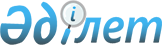 Қазақстан Республикасының қаржы полициясы органдары лауазымдарының санаттарына қойылатын бiлiктiлiк талаптарын бекіту туралы
					
			Күшін жойған
			
			
		
					Қазақстан Республикасы Экономикалық қылмысқа және сыбайлас жемқорлыққа қарсы күрес агенттігі (қаржы полициясы) төрағасының 2013 жылғы 12 қазандағы № 333 бұйрығы. Қазақстан Республикасының Әділет министрлігінде 2013 жылы 13 қарашада № 8905 тіркелді. Күші жойылды - Қазақстан Республикасы Экономикалық қылмысқа және сыбайлас жемқорлыққа қарсы күрес агенттігі (қаржы полициясы) төрағасының 2014 жылғы 15 сәуірдегі № 140 бұйрығымен      Ескерту. Күші жойылды - ҚР Экономикалық қылмысқа және сыбайлас жемқорлыққа қарсы күрес агенттігі (қаржы полициясы) төрағасының 15.04.2014 № 140 бұйрығымен (алғашқы ресми жарияланған күнінен бастап қолданысқа енгізіледі).      РҚАО-ның ескертпесі: V13008905 басын қараңыз

Қазақстан Республикасы Экономикалық   

қылмысқа және сыбайлас жемқорлыққа қарсы 

күрес агенттігі (қаржы полициясы)    

Төрағасының 2013 жылғы         

12 қазандағы № 333 бұйрығына      

6-қосымша                

Алматы облысы бойынша Экономикалық қылмысқа және сыбайлас

жемқорлыққа қарсы күрес департаменті (қаржы полициясы)

лауазымдарының санаттарына қойылатын біліктілік талаптар Департамент бастығы

С-FPО-1 (№5–1) 

Департамент бастығының бірінші орынбасары

(тергеу, сотқа дейінге іс жүргізу мәселелерін басқаратын)

С-FPО-2 (№5–2) 

Департамент бастығының орынбасары

(сыбайлас жемқорлыққа қарсы күрес мәселелерін басқаратын)

С-FPО-2 (№5–3) 

Департамент бастығының орынбасары

(экономикалық және қаржылық қылмыстарға қарсы күрес мәселелерін басқаратын)

С-FPО-2 (№5–4) 

Аса маңызды істер жөніндегі аға инспектор – бастықтын режим жөніндегі көмекшісі

С-FPО-7 (№5-5) 

Аса маңызды істер жөніндегі аға инспектор – кезекші офицер

С-FPО-7 (№5-6) 

Арнайы басқарма 

Арнайы басқарманың бастығы

С-FPО-3 (№6–1) 

Арнайы басқармасы бастығының орынбасары

С-FPО-4 (№6-2) 

АБ ҰҚТ және есірткі бизнесін қаржыландыруды анықтау бөлімінің бастығы

С-FPО-5 (№6–3) 

АБ ҰҚТ және есірткі бизнесін қаржыландыруды анықтау бөлімінің аса маңызды істер жөніндегі аға инспекторы

С-FPО- 7 (№6-4) 

АБ ҰҚТ және есірткі бизнесін қаржыландыруды анықтау бөлімінің аға инспекторы

С-FPО-8 (№6-5, №6-6) 

АБ ҰҚТ және есірткі бизнесін қаржыландыруды анықтау бөлімінің инспекторы

С-FPО-9 (№6-7) 

АБ діни экстримизмге және терроризмге қарсы іс-қимыл бөлімінің бастығы

С-FPО-5 (№6–8) 

АБ діни экстримизмге және терроризмге қарсы іс-қимыл бөлімінің

аса маңызды істер жөніндегі аға инспекторы

С-FPО-7 (№6-9) 

АБ діни экстримизмге және терроризмге қарсы іс-қимыл бөлімінің аға инспекторы

С-FPО-8 (№6-10) 

АБ діни экстримизмге және терроризмге қарсы іс-қимыл бөлімінің инспекторы

С-FPО-9 (№6-11, №6-12) 

АБ жедел есеп және талдау бөлімінің бастығы

С-FPО-5 (№6–13) 

АБ жедел есеп және талдау бөлімінің аса маңызды істер жөніндегі аға инспекторы

С-FPО-7 (№6-14) 

АБ жедел есеп және талдау бөлімінің аға инспекторы

С-FPО-8 (№6-15) 

АБ жедел-техникалық бөлімінің бастығы

С-FPО-5 (№6–16) 

АБ жедел - техникалық бөлімінің аса маңызды істер жөніндегі аға инспекторы

С-FPО-7 (№6-17) 

АБ жедел - техникалық бөлімінің аға инспекторы

С-FPО-8 (№6-18) 

АБ жедел - техникалық бөлімінің инспекторы

С-FPО-9 (№6-19) 

АБ іздестіру бөлімінің бастығы

С-FPО-5 (№6–20) 

АБ іздестіру бөлімінің аса маңызды істер жөніндегі аға инспекторы

С-FPО-7 (№6-21, №6-22) 

АБ іздестіру бөлімінің аға инспекторы

С-FPО-8 (№6-23) 

АБ қылмыстық процеске қатысушыларды қорғау тобының

аса маңызды істер жөніндегі аға инспекторы

С-FPО-7 (№6-24) 

АБ қылмыстық процеске қатысушыларды қорғау тобының

аға инспекторы

С-FPО-8 (№6-25) 

Ұйымдастыру-бақылау басқармасы - инспекциясы 

Ұйымдастыру-бақылау басқармасы – инспекцияның бастығы

С-FPО-3 (№7–1) 

ҰБД-и жоспарлау және бақылау бөлімінің бастығы

С-FPО-5 (№7–2) 

ҰБД-и жоспарлау және бақылау бөлімінің аса маңызды істер жөніндегі аға инспекторы

С-FPО-7 (№7–3) 

ҰБД-и жоспарлау және бақылау бөлімінің инспекторы

С-FPО-9 (№7–4) 

ҰББ-и кезекші бөлімінің бастығы

С-FPО-5 (№7–5) 

ҰББ-И кезекші бөлімінің жұмылдыру жұмысы, азаматтық қорғаныс

және арттехқаруландырудың аса маңызды істер жөніндегі аға инспекторы

С-FPО-7 (№7–6) 

ҰББ-И кезекші бөлімінің аға инспекторы – жедел кезекшісі

С-FPО-8 (№7–7, №7-8, №7-9) 

ҰББ-И кезекші бөлімінің инспекторы – кезекші көмекшісі

С-FPО-9 (№7–10, №7-11, №7-12) 

Кадрлар бөлімі 

Кадрлар бөлімінің бастығы

С-FPО-4 (№8–1) 

Кадрлар бөлімінің аса маңызды істер жөніндегі аға инспекторы

С-FPО-7 (№8-2, №8-3) 

Кадрлар бөлімінің кәсіби дайындық бойынша аса маңызды істер жөніндегі аға инспекторы

С-FPО-7 (№8-4) 

Кадрлар бөлімінің аға инспекторы

С-FPО-8 (№8-5) 

Ішкі қауіпсіздік бөлімі 

Ішкі қауіпсіздік бөлімінің бастығы

С-FPО-4 (№9–1) 

Ішкі қауіпсіздік бөлімінің аса маңызды

істер жөніндегі аға инспекторы

С-FP-7 (№9–2, №9-3) 

Ішкі қауіпсіздік бөлімінің аға инспекторы

С-FP-8 (№9–4) 

Ішкі қауіпсіздік бөлімінің инспекторы

С-FPО-8 (№9-5) 

Ақпараттық-талдау бөлімі 

Ақпараттық-талдау бөлімінің бастығы

С-FPО-4 (№10–1) 

Ақпараттық-талдау бөлімінің аса маңызды

істер жөніндегі аға инспекторы

С-FPО-7 (№10-2) 

Ақпараттық-талдау бөлімінің аға инспекторы

С-FPО-8 (№10-3, №10-4, №10-5) 

Құпиялықты қамтамасыз ету тобы 

Құпиялықты қамтамасыз ету бөлімінің аса маңызды

істер жөніндегі аға инспекторы

С-FPО-7 (№11–1) 

Құпиялықты қамтамасыз ету бөлімінің аға инспекторы

С-FPО-8 (№11–2) 

Құпиялықты қамтамасыз ету бөлімінің инспекторы

С-FPО-9 (№11-3) 

Экономикалық қылмыстар бойынша сотқа дейінгі

іс жүргізу басқармасы 

Экономикалық қылмыстар бойынша сотқа дейінгі

іс жүргізу басқармасының бастығы

С-FPО-3 (№12– 1) 

Экономикалық қылмыстар бойынша сотқа дейінгі

іс жүргізу басқармасы бастығының орынбасары

С-FPО-4 (№12–2) 

ЭҚҚАБ көлеңкелі экономика саласындағы қылмыстар бойынша сотқа

дейінгі іс жүргізу бөлімінің бастығы

С-FPО-5 (№12–3) 

ЭҚҚАБ көлеңкелі экономика саласындағы қылмыстар бойынша сотқа

дейінгі іс жүргізу бөлімінің аса маңызды

істер жөніндегі аға тергеушісі

С-FPО-7 (№12-4) 

ЭҚҚАБ көлеңкелі экономика саласындағы қылмыстар бойынша

сотқа дейінгі іс жүргізу бөлімінің аға тергеушісі

С-FPО-8 (№12-5, №12-6) 

ЭҚҚАБ көлеңкелі экономика саласындағы қылмыстар бойынша

      сотқа дейінгі іс жүргізу бөлімінің тергеушісі

С-FPО-9 (№12-7, №12-8, №12-9) 

ЭҚҚАБ көлеңкелі экономика саласындағы қылмыстар бойынша

сотқа дейінгі іс жүргізу бөлімінің аса маңызды

істер жөніндегі аға инспекторы

С-FPО-7 (№12-10) 

ЭҚҚАБ көлеңкелі экономика саласындағы қылмыстар бойынша сотқа дейінгі іс жүргізу бөлімінің аға инспекторы

С-FPО-8 (№12-11) 

ЭҚҚАБ бюджеттік қаржыландыру саласындағы қылмыстар бойынша

сотқа дейінгі іс жүргізу бөлімінің бастығы

С-FPО-5 (№12–12) 

ЭҚҚАБ бюдеттік қаржыландыру саласындағы қылмыстар бойынша

сотқа дейінгі іс жүргізу бөлімінің аса маңызды

істер жөніндегі аға тергеушісі

С-FPО-7 (№12-13) 

ЭҚҚАБ бюдеттік қаржыландыру саласындағы қылмыстар бойынша

сотқа дейінгі іс жүргізу бөлімінің аға тергеушісі

С-FPО-8 (№12-14, №12-15) 

ЭҚҚАБ бюдеттік қаржыландыру саласындағы қылмыстар бойынша

сотқа дейінгі іс жүргізу бөлімінің тергеушісі

С-FPО-9 (№12-16, №12-17, №12-18) 

ЭҚҚАБ бюджеттік қаржыландыру саласындағы қылмыстар

бойынша сотқа дейінгі іс жүргізу бөлімінің аса маңызды істер

жөніндегі аға инспекторы

С-FPО-7 (№12-19) 

ЭҚҚАБ бюджеттік қаржыландыру саласындағы қылмыстар бойынша

сотқа дейінгі іс жүргізу бөлімінің аға инспекторы

С-FPО-8 (№12-20, №12-21) 

Сыбайлас жемқорлық және лауазымдық қылмыстар бойынша

сотқа дейінгі іс жүргізу басқармасы 

Сыбайлас жемқорлық және лауазымдық қылмыстар бойынша

сотқа дейінгі іс жүргізу басқармасының бастығы

С-FPО-3 (№13–1) 

Сыбайлас жемқорлық және лауазымдық қылмыстар бойынша

сотқа дейінгі іс жүргізу басқармасы бастығының орынбасары

С-FPО-4 (№13-2) 

СЖІААБ әлеуметтік саладағы қылмыстар бойынша

сотқа дейінгі іс жүргізу бөлімінің бастығы

С-FPО-5 (№13–3) 

СЖІААБ әлеуметтік саладағы қылмыстар бойынша сотқа дейінгі

іс жүргізу бөлімінің аса маңызды істер жөніндегі аға тергеушісі

С-FPО-7 (№13-4, №13-5) 

СЖІААБ әлеуметтік саладағы қылмыстар бойынша

сотқа дейінгі іс жүргізу бөлімінің аға тергеушісі

С-FPО-8 (№13-6) 

СЖІААБ әлеуметтік саладағы қылмыстар бойынша

сотқа дейінгі іс жүргізу бөлімінің тергеушісі

С-FPО-9 (№13-7, №13-8, №13-9) 

СЖІААБ әлеуметтік саладағы қылмыстар бойынша

сотқа дейінгі іс жүргізу бөлімінің аға инспекторы

С-FPО-8 (№13-10) 

СЖІААБ әлеуметтік саладағы қылмыстар бойынша

сотқа дейінгі іс жүргізу бөлімінің инспекторы

С-FPО-9 (№13-11) 

СЖІААБ бюджет саласындағы қылмыстар бойынша

сотқа дейінгі іс жүргізу бөлімінің бастығы

С-FPО-5 (№13–12) 

СЖІААБ бюджет саласындағы қылмыстар бойынша сотқа дейінгі

іс жүргізу бөлімінің аса маңызды істер жөніндегі аға тергеушісі

С-FPО-7 (№13-13, №13-14) 

СЖІААБ бюджет саласындағы қылмыстар бойынша

сотқа дейінгі іс жүргізу бөлімінің аға тергеушісі

С-FPО-8 (№13-15, №13-16, №13-17) 

СЖІААБ бюджет саласындағы қылмыстар бойынша

сотқа дейінгі іс жүргізу бөлімінің тергеушісі

С-FPО-9 (№13-18, №13-19) 

СЖІААБ бюджет саласындағы қылмыстар бойынша сотқа дейінгі

іс жүргізу бөлімінің аға инспекторы

С-FPО-8 (№13-20) 

СЖІААБ бюджет саласындағы қылмыстар бойынша сотқа дейінгі

іс жүргізу бөлімінің инспекторы

С-FPО-9 (№13-21) 

Бақылау-әдістемелік бөлімі 

Бақылау-әдістемелік бөлімінің бастығы

С-FPО-4 (№14-1) 

ЭҚҚАБ бақылау-әдістемелік бөлімінің

аса маңызды істер жөніндегі аға тергеушісі

С-FPО-7 (№14-2) 

ЭҚҚАБ бақылау-әдістемелік бөлімінің

аға тергеушісі

С-FPО-8 (№14-3) 

Бақылау-әдістемелік бөлімінің тергеушісі

С-FPО-9 (№14-4, №14-5) 

Сыбайлас жемқорлық туралы істерді ашу

және оның алдын алу басқармасы 

Сыбайлас жемқорлық туралы істерді ашу

және оның алдын алу басқармасының бастығы

С-FPО-3 (№15–1) 

Сыбайлас жемқорлық туралы істерді ашу және оның алдын алу

басқармасы бастығының орынбасары

С-FPО-4 (№15–2) 

СЖІААБ 1-бөлімінің бастығы

(әлеуметтік саладағы сыбайлас жемқорлық көріністерге қарсы күрес)

С-FPО-5 (№15–3) 

СЖІААБ 1-бөлімінің аса маңызды істер жөніндегі аға инспекторы

(әлеуметтік саладағы сыбайлас жемқорлық көріністерге қарсы күрес)

С-FPО-7 (№15-4, №15-5) 

СЖІААБ 1-бөлімінің аға инспекторы

(әлеуметтік саладағы сыбайлас жемқорлық көріністерге қарсы күрес)

С-FPО-8 (№15-6, №15-7) 

СЖІААБ 1-бөлімінің инспекторы

(әлеуметтік саладағы сыбайлас жемқорлық көріністерге қарсы күрес)

С-FPО-9 (№15-8, №15-9, №15-10, №15-11) 

СЖІААБ 2-бөлімінің бастығы

(бюджет саласындағы сыбайлас жемқорлық көріністерге қарсы күрес)

С-FPО-5 (№15–12) 

СЖІААБ 2-бөлімінің аса маңызды істер жөніндегі аға инспекторы

(бюджет саласындағы сыбайлас жемқорлық көріністерге қарсы күрес)

С-FPО-7 (№15-13, №15-14) 

СЖІААБ 2-бөлімінің аға инспекторы

(бюджет саласындағы сыбайлас жемқорлық көріністерге қарсы күрес)

С-FPО-8 (№15-15, №15-16) 

СЖІААБ 2-бөлімінің инспекторы

(бюджет саласындағы сыбайлас жемқорлық көріністерге қарсы күрес)

С-FPО-9 (№ 15-17, № 15-18, № 15-19, № 15-20) 

Экономикалық және қаржылық қылмыстарды ашу басқармасы

Экономикалық және қаржылық қылмыстарды ашу

басқармасының бастығы

С-FPО-3 (№16–1) 

Экономикалық және қаржылық қылмыстарды ашу басқармасы

бастығының орынбасары

С-FPО-4 (№16–2) 

ЭҚҚАБ 1-бөлімінің бастығы

(көлеңкелі экономика саласындағы қылмыстарды ашу бойынша)

С-FPО-5 (№16–3) 

ЭҚҚАБ 1-бөлімінің аса маңызды істер жөніндегі аға инспекторы

(көлеңкелі экономика саласындағы қылмыстарды ашу бойынша)

С-FPО-7 (№16-4, №16-5, №16-6) 

ЭҚҚАБ 1-бөлімінің аға инспекторы

(көлеңкелі экономика саласындағы қылмыстарды ашу бойынша)

С-FPО-8 (№16-7, №16-8) 

ЭҚҚАБ 1-бөлімінің инспекторы

(көлеңкелі экономика саласындағы қылмыстарды ашу бойынша)

С-FPО-9 (№16-9, №16-10, №16-11, №16-12, №16-13, №16-14) 

ЭҚҚАБ 2-бөлімінің бастығы

(даму институттарының, ұлттық компаниялар мен көлік

қызметіндегі қылмыстарды ашу бойынша)

С-FPО-5 (№16–15) 

ЭҚҚАБ 2-бөлімінің аса маңызды істер жөніндегі аға инспекторы

(даму институттарының, ұлттық компаниялар мен көлік

қызметіндегі қылмыстарды ашу бойынша)

С-FPО-7 (№16-16, №16-17, №16-18) 

ЭҚҚАБ 2-бөлімінің аға инспекторы

(даму институттарының, ұлттық компаниялар мен көлік

қызметіндегі қылмыстарды ашу бойынша)

С-FPО-8 (№16-19, №16-20) 

ЭҚҚАБ 2-бөлімінің инспекторы

(даму институттарының, ұлттық компаниялар мен көлік

қызметіндегі қылмыстарды ашу бойынша)

С-FPО-9 (№16-21, №16-22, №16-23, №16-24, №16-25, №16-26) 

Ауданаралық басқармасы 

Ауданаралық басқармасының бастығы

С-FPО-3 (№ 17-1) 

Ауданаралық басқармасы бастығының орынбасары

С-FPО-4 (№ 17-2) 

Ауданаралық басқарманың сыбайлас жемқорлық туралы істерді ашу

және оның алдын алу бөлімінің бастығы

С-FPО-5 (№17–3) 

Ауданаралық басқарманың сыбайлас жемқорлық туралы істерді ашу

және оның алдын алу бөлімінің аса маңызды

істері жөніндегі аға инспекторы

С-FPО-7 (№17-4, 17-5) 

Ауданаралық басқарманың сыбайлас жемқорлық туралы істерді ашу

және оның алдын алу бөлімінің аға инспекторы

С-FPО-7 (№17-6, 17-7, 17-8) 

Ауданаралық басқарманың тергеу тобының

аса маңызды істер жөніндегі аға тергеушісі

С-FPО-7 (№17-9) Ауданаралық басқарманың тергеу тобының

тергеушісі

С-FPО-9 (№17-10, №17-11, №17-12) 

Ауданаралық басқарманың кезекші бөлімі (тобы) 

Ауданаралық басқарманың кезекші бөлімінің (тобының)

аға инспекторы – жедел кезекшісі

С-FPО-8 (№17-13) 

Ауданаралық басқарманың кезекші бөлімінің инспекторы – 

жедел кезекшінің көмекшісі

С-FPО-9 (№17-14, №17-15) 

Жаркент аймағы бойынша ауданаралық бөлімі 

Жаркент аймағы бойынша ауданаралық

бөлімінің бастығы

С-FPО-4 (№18-1) 

Жаркент аймағы бойынша ауданаралық қаржы полициясы бөлімі

бастығының орынбасары

С-FPО-5 (№18-2) 

Жаркент аймағы бойынша ауданаралық қаржы полициясы бөлімінің

аса маңызды істері жөніндегі аға инспекторы

С-FPО-5 (№18-3) 

Жаркент аймағы бойынша ауданаралық қаржы полициясы

бөлімінің аға инспекторы

С-FPО-7 (№18-4) 

Жаркент аймағы бойынша ауданаралық қаржы полициясы

бөлімінің инспекторы

С-FPО-9 (№18-5, №18-6) 

Жаркент аймағы бойынша ауданаралық қаржы полициясы

бөлімінің аға тергеушісі

С-FPО-8 (№18-7) 

Жаркент аймағы бойынша ауданаралық қаржы полициясы

бөлімінің тергеушісі

С-FPО-9 (№18-8) 

Үшарал аймағы бойынша ауданаралық бөлімі 

Үшарал аймағы бойынша ауданаралық бөлімінің бастығы

С-FPО-4 (№19-1) 

Үшарал аймағы бойынша ауданаралық қаржы полициясы

бөлімі бастығының орынбасары

С-FPО-5 (№19-2) 

Үшарал аймағы бойынша ауданаралық қаржы полициясы

бөлімінің аса маңызды істері жөніндегі аға инспекторы

С-FPО-7 (№19-3) 

Үшарал аймағы бойынша ауданаралық қаржы полициясы

бөлімінің аға инспекторы

С-FPО-8 (№19-4) 

Үшарал аймағы бойынша ауданаралық қаржы полициясы

бөлімінің инспекторы

С-FPО-9 (№19-5, №19-6) 

Үшарал аймағы бойынша ауданаралық қаржы полициясы

бөлімінің аға тергеушісі

С-FPО-8 (№19-7) 

Үшарал аймағы бойынша ауданаралық қаржы полициясы

бөлімінің тергеушісі

С-FPО-9 (№19-8) 

Есік аймағы бойынша ауданаралық қаржы полициясы басқармасы 

Есік аймағы бойынша ауданаралық қаржы полициясы

басқармасының бастығы

С-FPО-3 (№20-1) 

Есік аймағы бойынша ауданаралық қаржы полициясы басқармасының

аса маңызды істері жөніндегі аға инспекторы

С-FPО-7 (№20-2) 

Есік аймағы бойынша ауданаралық қаржы полициясы

басқармасының аға инспекторы

С-FPО-8 (№20-3) 

Есік аймағы бойынша ауданаралық қаржы полициясы

басқармасының инспекторы

С-FPО-9 (№20-4) 

Есік аймағы бойынша ауданаралық қаржы полициясы

басқармасының аса маңызды істер жөніндегі аға тергеушісі

С-FPО-7 (№20-5) 

Қапшағай аймағы бойынша ауданаралық қаржы полициясы басқармасы 

Қапшағай аймағы бойынша ауданаралық қаржы полициясы

басқармасының бастығы

С-FPО-3 (№21-1) 

Қапшағай аймағы бойынша ауданаралық қаржы полициясы

басқармасының аса маңызды істері жөніндегі аға инспекторы

С-FPО-7 (№21-2) 

Қапшағай аймағы бойынша ауданаралық қаржы полициясы

басқармасының аға инспекторы

С-FPО-8 (№21-3) 

Қапшағай аймағы бойынша ауданаралық қаржы полициясы

басқармасының инспекторы

С-FPО-9 (№21-4) 

Қапшағай аймағы бойынша ауданаралық қаржы полициясы

басқармасының аса маңызды істер жөніндегі аға тергеушісі

С-FPО-7 (№21-5) 

Қаскелең аймағы бойынша ауданаралық қаржы полициясы басқармасы 

Қаскелең аймағы бойынша ауданаралық қаржы полициясы

басқармасының бастығы

С-FPО-3 (№22-1) 

Қаскелең аймағы бойынша ауданаралық қаржы полициясы басқармасының

аса маңызды істері жөніндегі аға инспекторы

С-FPО-7 (№22-2) 

Қаскелең аймағы бойынша ауданаралық қаржы полициясы

басқармасының аға инспекторы

С-FPО-8 (№22-3) 

Қаскелең аймағы бойынша ауданаралық қаржы полициясы

басқармасының инспекторы

С-FPО-9 (№22-4) 

Қаскелең аймағы бойынша ауданаралық қаржы полициясы

басқармасының аса маңызды істер жөніндегі аға тергеушісі

С-FPО-7 (№22-5)

Қазақстан Республикасы Экономикалық   

қылмысқа және сыбайлас жемқорлыққа    

қарсы күрес агенттігі (қаржы полициясы)  

Төрағасының 2013 жылғы         

12 қазандағы № 333 бұйрығына      

7-қосымша                 

Атырау облысы бойынша Экономикалық қылмысқа және сыбайлас

жемқорлыққа қарсы күрес департаменті (қаржы полициясы)

лауазымдарының санаттарына қойылатын біліктілік талаптар 

Департамент бастығы

С-FPО-1 (№5–1) 

Департамент бастығының бірінші орынбасары

(тергеу, сотқа дейінге іс жүргізу мәселелерін басқаратын)

С-FPО-2 (№5–2) 

Департамент бастығының орынбасары

(сыбайлас жемқорлыққа қарсы күрес мәселелерін басқаратын)

С-FPО-2 (№5–3) 

Департамент бастығының орынбасары

(экономикалық және қаржылық қылмыстарға қарсы күрес мәселелерін басқаратын)

С-FPО-2 (№5–4) 

Аса маңызды істер жөніндегі аға инспектор – бастықтын режим

жөніндегі көмекшісі

С-FPО-7 (№5-5) 

Аса маңызды істер жөніндегі аға инспектор – кезекші офицер

С-FPО-7 (№5-6) 

Құпиялықты қамтамасыз ету тобы

Құпиялықты қамтамасыз ету тобының

аса маңызды істер жөніндегі аға инспекторы

С-FPО-7 (№6–1) 

Құпиялықты қамтамасыз ету тобының инспекторы

С-FPО-9 (№6-2, №6-3) 

Ұйымдастыру-бақылау басқармасы - инспекция

Ұйымдастыру-бақылау басқармасы – инспекцияның бастығы

С-FPО-3 (№7–1) 

Басқарманың аса маңызды істер жөніндегі аға инспекторы

С-FPО-7 (№7–2) 

ҰББ-и кезекші бөлімінің бастығы

С-FPО-5 (№7–3) 

ҰББ-И кезекші бөлімінің жұмылдыру жұмысы, азаматтық қорғаныс

және арттехқаруландырудың аса маңызды

істер жөніндегі аға инспекторы

С-FPО-7 (№7–4) 

ҰББ-И кезекші бөлімінің аға инспекторы – жедел кезекшісі

С-FPО-8 (№7–5, №7-6, №7-7) 

ҰББ-И кезекші бөлімінің инспекторы – кезекші көмекшісі

С-FPО-9 (№7–8, №7-9, №7-10) 

Кадрлар бөлімі 

Кадрлар бөлімінің бастығы

С-FPО-4 (№8–1) 

Кадрлар бөлімінің

аса маңызды істер жөніндегі аға инспекторы

С-FPО-7 (№8-2) 

Кадрлар бөлімінің кәсіби дайындық бойынша

аса маңызды істер жөніндегі аға инспекторы

С-FPО-7 (№8-3) 

Кадрлар бөлімінің инспектор - полиграфологы

С-FPО-9 (№8-4) 

Ішкі қауіпсіздік бөлімі 

Ішкі қауіпсіздік бөлімінің бастығы

С-FPО-4 (№9–1) 

Ішкі қауіпсіздік бөлімінің аса маңызды істер

жөніндегі аға инспекторы

С-FP-7 (№9–2) 

Ішкі қауіпсіздік бөлімінің аға инспекторы

С-FP-8 (№9–3) 

Ақпараттық-талдау бөлімі 

Ақпараттық-талдау бөлімінің бастығы

С-FPО-4 (№10–1) 

Ақпараттық-талдау бөлімінің

аса маңызды істер жөніндегі аға инспекторы

С-FPО-7 (№10-2, №10-3) 

Ақпараттық-талдау бөлімінің аға инспекторы

С-FPО-8 ( №10-4) 

Экономикалық және қаржылық қылмыстарды ашу басқармасы 

Экономикалық және қаржылық қылмыстарды

ашу басқармасының бастығы

С-FPО-3 (№11–1) 

ЭҚҚАБ 1-бөлімінің бастығы

(көлеңкелі экономика саласындағы қылмыстарды ашу)

С-FPО-5 (№11–2) 

ЭҚҚАБ 1-бөлімінің

аса маңызды істер жөніндегі аға инспекторы

(көлеңкелі экономика саласындағы қылмыстарды ашу)

С-FPО-7 (№11-3, №11-4, №11-5) 

ЭҚҚАБ 1-бөлімінің аға инспекторы

(көлеңкелі экономика саласындағы қылмыстарды ашу)

С-FPО-8 (№11-6) 

ЭҚҚАБ 1-бөлімінің инспекторы

(көлеңкелі экономика саласындағы қылмыстарды ашу)

С-FPО-9 (№11-7) 

ЭҚҚАБ 2-бөлімінің бастығы

(даму институттарының, ұлттық компаниялар мен көлік қызметіндегі

қылмыстарды ашу бойынша)

С-FPО-5 (№11–8) 

ЭҚҚАБ 2-бөлімінің аса маңызды істер жөніндегі аға инспекторы

(даму институттарының, ұлттық компаниялар мен көлік қызметіндегі

қылмыстарды ашу бойынша)

С-FPО-7 (№11-9, №11-10, №11-11) 

ЭҚҚАБ 2-бөлімінің аға инспекторы

(даму институттарының, ұлттық компаниялар мен көлік

қызметіндегі қылмыстарды ашу бойынша)

С-FPО-8 (№11-12, №11-13, №11-14) 

Арнайы басқарма 

Арнайы басқарманың бастығы

С-FPО-3 (№12–1) 

Арнайы басқарма бастығының орынбасары

С-FPО-4 (№12-2) 

АБ ҰҚТ және есірткі бизнесін қаржыландыруды

анықтау бөлімінің бастығы

С-FPО-5 (№12–3) 

АБ ҰҚТ және есірткі бизнесін қаржыландыруды анықтау бөлімінің

аса маңызды істер жөніндегі аға инспекторы

С-FPО-7 (№12-4, №12-5) 

АБ ҰҚТ және есірткі бизнесін қаржыландыруды анықтау бөлімінің

аға инспекторы

С-FPО-8 (№12-6) 

АБ діни экстримизмге және терроризмге қарсы іс-қимыл тобының

аса маңызды істер жөніндегі аға инспекторы

С-FPО-7 (№12-7) 

АБ діни экстримизмге және терроризмге қарсы

іс-қимыл тобының инспекторы

С-FPО-9(№12-8) 

АБ жедел есеп және талдау тобының аса маңызды істер жөніндегі

аға инспекторы

С-FPО-7 (№12-9, №12-10) 

АБ іздестіру тобының аса маңызды істер жөніндегі аға инспекторы

С-FPО-7 (№12-11) 

АБ іздестіру тобының аға инспекторы

С-FPО-8 (№12-12) 

АБ іздестіру тобының инспекторы

С-FPО-9 (№12-13) 

АБ қылмыстық процеске қатысушыларды қорғау тобының

аса маңызды істер жөніндегі аға инспекторы

С-FPО-7 (№12-13) 

АБ қылмыстық процеске қатысушыларды

қорғау тобының аға инспекторы

С-FPО-8 (№12-14) 

АБ жедел - техникалық тобының аса маңызды

істер жөніндегі аға инспекторы

С-FPО-7 (№12-15) 

АБ жедел – техникалық тобының аға инспекторы

С-FPО-8 (№12-16) 

Экономикалық қылмыстар бойынша сотқа дейінгі

іс жүргізу басқармасы 

Экономикалық қылмыстар бойынша сотқа дейінгі

іс жүргізу басқармасының бастығы

С-FPО-3 (№13–1) 

Экономикалық қылмыстар бойынша сотқа дейінгі

іс жүргізу басқармасы бастығының орынбасары

С-FPО-4 (№13-2) 

Экономикалық қылмыстар бойынша сотқа дейінгі

іс жүргізу басқармасының аса маңызды

істер жөніндегі аға тергеушісі

С-FPО-7 (№13-3, №13-4, №13-5) 

Экономикалық қылмыстар бойынша сотқа дейінгі

іс жүргізу басқармасының аға тергеушісі

С-FPО-8 ( №13-6, №13-7) 

Экономикалық қылмыстар бойынша сотқа дейінгі

іс жүргізу басқармасының тергеушісі

С-FPО-9 ( №13-8) 

Экономикалық қылмыстар бойынша сотқа дейінгі

іс жүргізу басқармасының аса маңызды

істер жөніндегі аға инспекторы

С-FPО-7 (№13-9, №13-10) 

Экономикалық қылмыстар бойынша сотқа дейінгі

іс жүргізу басқармасының аға инспекторы

С-FPО-8 (№13-11, №13-12, №13-13) 

Экономикалық қылмыстар бойынша сотқа дейінгі

іс жүргізу басқармасының инспекторы

С-FPО-9 (№13-14) 

Сыбайлас жемқорлық және лауазымдық қылмыстар бойынша

сотқа дейінгі іс жүргізу басқармасы 

Сыбайлас жемқорлық және лауазымдық қылмыстар бойынша

сотқа дейінгі іс жүргізу басқармасының бастығы

С-FPО-3 (№14–1) 

Сыбайлас жемқорлық және лауазымдық қылмыстар бойынша

сотқа дейінгі іс жүргізу басқармасы бастығының орынбасары

С-FPО-4 (№14-2) 

Сыбайлас жемқорлық және лауазымдық қылмыстар бойынша

сотқа дейінгі іс жүргізу басқармасының аса маңызды

істер жөніндегі аға тергеушісі

С-FPО-7 (№14-3, №14-4, №14-5) 

Сыбайлас жемқорлық және лауазымдық қылмыстар бойынша

сотқа дейінгі іс жүргізу басқармасының аға тергеушісі

С-FPО-8 ( №14-6, №14-7) 

Сыбайлас жемқорлық және лауазымдық қылмыстар бойынша

сотқа дейінгі іс жүргізу басқармасының тергеушісі

С-FPО-9 ( №14-8) 

Сыбайлас жемқорлық және лауазымдық қылмыстар бойынша

сотқа дейінгі іс жүргізу басқармасының аса маңызды

істер жөніндегі аға инспекторы

С-FPО-8 (№14-9, №17-10) 

Сыбайлас жемқорлық және лауазымдық қылмыстар бойынша

сотқа дейінгі іс жүргізу басқармасының аға инспекторы

С-FPО-8 (№14-11, №14-12, №14-13) 

Бақылау – әдістемелік бөлімі 

Бақылау – әдістемелік бөлімінің бастығы

С-FPО-4 (№15-1) 

Бақылау – әдістемелік бөлімінің аса маңызды

істер жөніндегі аға тергеушісі

С-FPО-7 (№15-2) 

Бақылау – әдістемелік бөлімінің

аға тергеушісі

С-FPО-8 (№15-3) 

Сыбайлас жемқорлық туралы істерді ашу

және оның алдын алу басқармасы 

Сыбайлас жемқорлық туралы істерді ашу

және оның алдын алу басқармасының бастығы

С-FPО-3 (№16–1) 

СЖІААБ 1-бөлімінің бастығы

(әлеуметтік саладағы сыбайлас жемқорлық көріністерге қарсы күрес)

С-FPО-5 (№16–2) 

СЖІААБ 1-бөлімінің аса маңызды істер жөніндегі аға инспекторы

(әлеуметтік саладағы сыбайлас жемқорлық көріністерге қарсы күрес)

С-FPО-7 (№16-3, №16-4, №16-5) 

СЖІААБ 1-бөлімінің аға инспекторы

(әлеуметтік саладағы сыбайлас жемқорлық көріністерге қарсы күрес)

С-FPО-8 (№16-6, №16-7) 

СЖІААБ 1-бөлімінің инспекторы

(әлеуметтік саладағы сыбайлас жемқорлық көріністерге қарсы күрес)

С-FPО-9 (№16-8) 

СЖІААБ 2-бөлімінің бастығы

(бюджет саласындағы сыбайлас жемқорлық көріністерге қарсы күрес)

С-FPО-5 (№16–9) 

СЖІААБ 2-бөлімінің аса маңызды істер жөніндегі аға инспекторы

(бюджет саласындағы сыбайлас жемқорлық көріністерге қарсы күрес)

С-FPО-7 (№16-10, №16-11, №16-12) 

СЖІААБ 2-бөлімінің аға инспекторы

(бюджет саласындағы сыбайлас жемқорлық көріністерге қарсы күрес)

С-FPО-8 (№16-13) 

СЖІААБ 2-бөлімінің инспекторы

(бюджет саласындағы сыбайлас жемқорлық көріністерге қарсы күрес)

С-FPО-9 (№16-14) 

Оңтүстік аймағы бойынша ауданаралық қаржы полициясы басқармасы Оңтүстік аймағы бойынша ауданаралық қаржы полициясы

басқармасының бастығы

С-FPО-3 (№17–1) 

Оңтүстік аймағы бойынша ауданаралық қаржы полициясы

басқармасының

аса маңызды істері жөніндегі аға инспекторы

С-FPО-7 (№17-2, №17-3) 

Оңтүстік аймағы бойынша ауданаралық қаржы полициясы басқармасының аға инспекторы

С-FPО-8 (№17-4) 

Солтүстік аймағы бойынша ауданаралық қаржы полициясы бөлімі 

Солтүстік аймағы бойынша ауданаралық

қаржы полициясы бөлімінің бастығы

С-FPО-4 (№18–1) 

Солтүстік аймағы бойынша ауданаралық

қаржы полициясының бөлімінің

аса маңызды істері жөніндегі аға инспекторы

С-FPО-7 (№18-2) 

Солтүстік аймағы бойынша ауданаралық қаржы полициясы бөлімінің

аға инспекторы

С-FPО-8 (№18-3)

Қазақстан Республикасы Экономикалық  

қылмысқа және сыбайлас жемқорлыққа   

қарсы күрес агенттігі (қаржы полициясы)

Төрағасының 2013 жылғы        

12 қазандағы № 333 бұйрығына     

8-қосымша                

Шығыс Қазақстан облысы бойынша Экономикалық қылмысқа және

сыбайлас жемқорлыққа қарсы күрес департаменті (қаржы полициясы)

лауазымдарының санаттарына қойылатын біліктілік талаптар 

Департамент бастығы

С-FPО-1 (№5–1) 

Департамент бастығының бірінші орынбасары

(тергеу, сотқа дейінге іс жүргізу мәселелерін басқаратын)

С-FPО-2 (№5–2) 

Департамент бастығының орынбасары

(сыбайлас жемқорлыққа қарсы күрес мәселелерін басқаратын)

С-FPО-2 (№5–3) 

Департамент бастығының орынбасары

(экономикалық және қаржылық қылмыстарға қарсы күрес мәселелерін басқаратын)

С-FPО-2 (№5–4) Аса маңызды істер жөніндегі аға инспектор – бастықтын

режим жөніндегі көмекшісі

С-FPО-7 (№5-5) 

Аса маңызды істер жөніндегі аға инспектор – кезекші офицер

С-FPО-7 (№5-6) 

Құпиялықты қамтамасыз ету бөлімі 

Құпиялықты қамтамасыз ету бөлімінің бастығы

С-FPО-4 (№6–1) 

Құпиялықты қамтамасыз ету бөлімінің

аса маңызды істер жөніндегі аға инспекторы

С-FPО-7 (№6–2) 

Құпиялықты қамтамасыз ету бөлімінің инспекторы

С-FPО-9 (№6-3, №6-4) 

Ұйымдастыру-бақылау басқармасы - инспекция 

Ұйымдастыру-бақылау басқармасы – инспекцияның бастығы

С-FPО-3 (№7–1) 

Ұйымдастыру-бақылау басқармасы – инспекциясы

бастығының орынбасары

С-FPО-4 (№7-2) 

ҰББ-и жоспарлау және бақылау тобының аса маңызды

істер жөніндегі аға инспекторы

С-FPО-7 (№7–3) 

ҰББ-и жоспарлау және бақылау тобының аға инспекторы

С-FPО-8 (№7–4) 

ҰББ-и кезекші бөлімінің бастығы

С-FPО-5 (№7–5) 

ҰББ-И кезекші бөлімінің жұмылдыру жұмысы, азаматтық қорғаныс

және арттехқаруландырудың аса маңызды

істер жөніндегі аға инспекторы

С-FPО-7 (№7–6) 

ҰББ-И кезекші бөлімінің аға инспекторы – жедел кезекшісі

С-FPО-8 (№7–7, №7-8, №7-9) 

ҰББ-И кезекші бөлімінің инспекторы – кезекші көмекшісі

С-FPО-9 (№7–10, №7-11, №7-12) 

Кадрлар бөлімі 

Кадрлар бөлімінің бастығы

С-FPО-4 (№8–1) 

Кадрлар бөлімінің аса маңызды істер жөніндегі аға инспекторы

С-FPО-7 (8-2) 

Кадрлар бөлімінің кәсіби дайындық бойынша аса маңызды

істер жөніндегі аға инспекторы

С-FPО-7 (№8-3) 

Кадрлар бөлімінің аға инспекторы

С-FPО-8 (№8-4, №8-5) 

Ішкі қауіпсіздік бөлімі 

Ішкі қауіпсіздік бөлімінің бастығы

С-FPО-4 (№9–1) 

Ішкі қауіпсіздік бөлімінің аса маңызды

істер жөніндегі аға инспекторы

С-FP-7 (№9–2, №9-3) 

Ішкі қауіпсіздік бөлімінің аға инспекторы

С-FP-8 (№9–4) 

Ішкі қауіпсіздік бөлімінің инспекторы

С-FP-9 (№9–5) 

Ақпараттық-талдау бөлімі 

Ақпараттық-талдау бөлімінің бастығы

С-FPО-4 (№10–1) 

Ақпараттық-талдау бөлімінің аса маңызды істер

жөніндегі аға инспекторы

С-FPО-7 (№10-2) 

Ақпараттық-талдау бөлімінің аға инспекторы

С-FPО-8 ( №10-3, №10-4) 

Арнайы басқарма 

Арнайы басқарманың бастығы

С-FPО-3 (№11–1) 

Арнайы басқармасы бастығының орынбасары

С-FPО-4 (№11-2) 

АБ ҰҚТ және есірткі бизнесін қаржыландыруды

анықтау бөлімінің бастығы

С-FPО-5 (№11–3) 

АБ ҰҚТ және есірткі бизнесін қаржыландыруды анықтау бөлімінің

аса маңызды істер жөніндегі аға инспекторы

С-FPО- 7 (№11-4) 

АБ ҰҚТ және есірткі бизнесін қаржыландыруды анықтау

бөлімінің аға инспекторы

С-FPО-8 (№11-5) 

АБ ҰҚТ және есірткі бизнесін қаржыландыруды анықтау

бөлімінің инспекторы

С-FPО-9 (№11-6) 

АБ діни экстримизмге және терроризмге қарсы іс-қимыл

бөлімінің бастығы

С-FPО-5 (№11–7) 

АБ діни экстримизмге және терроризмге қарсы іс-қимыл

бөлімінің аса маңызды істер жөніндегі аға инспекторы

С-FPО-7 (№11-8, №11-9) 

АБ діни экстримизмге және терроризмге қарсы іс-қимыл

бөлімінің аға инспекторы

С-FPО-8 (№11-10) 

АБ діни экстримизмге және терроризмге қарсы іс-қимыл

бөлімінің инспекторы

С-FPО-9 (№11-11) 

АБ жедел есеп және талдау бөлімінің бастығы

С-FPО-5 (№11–12) 

АБ жедел есеп және талдау бөлімінің аса маңызды

істер жөніндегі аға инспекторы

С-FPО-7 (№11-13) 

АБ жедел есеп және талдау бөлімінің аға инспекторы

С-FPО-8 (№11-14) 

АБ іздестіру бөлімінің бастығы

С-FPО-5 (№11–15) 

АБ іздестіру бөлімінің аса маңызды істер

жөніндегі аға инспекторы

С-FPО-7 (№11-16) 

АБ іздестіру бөлімінің аға инспекторы

С-FPО-8 (№11-17, №11-18) 

АБ іздестіру бөлімінің инспекторы

С-FPО-9 (№11-19) 

АБ қылмыстық процеске қатысушыларды қорғау

тобының аға инспекторы

С-FPО-8 (№11-20) 

АБ қылмыстық процеске қатысушыларды қорғау тобының инспекторы

С-FPО-9 (№11-21) 

АБ жедел-техникалық бөлімінің бастығы

С-FPО-5 (№11–22) 

АБ жедел - техникалық бөлімінің аса маңызды істер

жөніндегі аға инспекторы

С-FPО-7 (№11-23) 

АБ жедел - техникалық бөлімінің аға инспекторы

С-FPО-8 (№11-24) 

АБ жедел - техникалық бөлімінің инспекторы

С-FPО-9 (№11-25) 

Экономикалық және қаржылық қылмыстарды ашу басқармасы 

Экономикалық және қаржылық қылмыстарды ашу

басқармасының бастығы

С-FPО-3 (№12–1) 

Экономикалық және қаржылық қылмыстарды ашу

басқармасы бастығының орынбасары

С-FPО-4 (№12-2) 

ЭҚҚАБ 1-бөлімінің бастығы

(көлеңкелі экономика саласындағы қылмыстарды ашу бойынша)

С-FPО-5 (№12–3) 

ЭҚҚАБ 1-бөлімінің аса маңызды істер жөніндегі аға инспекторы

(көлеңкелі экономика саласындағы қылмыстарды ашу бойынша)

С-FPО-7 (№12-4, №12-5, №12-6, №12-7, №12-8) 

ЭҚҚАБ 1-бөлімінің аға инспекторы

(көлеңкелі экономика саласындағы қылмыстарды ашу бойынша)

С-FPО-8 (№12-9, №12-10) 

ЭҚҚАБ 1-бөлімінің инспекторы

(көлеңкелі экономика саласындағы қылмыстарды ашу бойынша)

С-FPО-9 (№12-11, №12-12) 

ЭҚҚАБ 2-бөлімінің бастығы

(даму институттарының, ұлттық компаниялар мен көлік

қызметіндегі қылмыстарды ашу бойынша)

С-FPО-5 (№12–13) 

ЭҚҚАБ 2-бөлімінің аса маңызды істер жөніндегі аға инспекторы

(даму институттарының, ұлттық компаниялар мен көлік

қызметіндегі қылмыстарды ашу бойынша)

С-FPО-7 (№12-14, №12-15, №12-16, №12-17) 

ЭҚҚАБ 2-бөлімінің аға инспекторы

(даму институттарының, ұлттық компаниялар мен көлік

қызметіндегі қылмыстарды ашу бойынша)

С-FPО-8 (№12-18, №12-19, №12-20) 

ЭҚҚАБ 2-бөлімінің инспекторы

(даму институттарының, ұлттық компаниялар мен көлік қызметіндегі

қылмыстарды ашу бойынша)

С-FPО-9 (№12-21) 

Экономикалық қылмыстар бойынша сотқа дейінгі

іс жүргізу басқармасы 

Экономикалық қылмыстар бойынша сотқа дейінгі

іс жүргізу басқармасының бастығы

С-FPО-3 (№13–1) 

ЭҚҚАБ көлеңкелі экономика саласындағы қылмыстар бойынша

сотқа дейінгі іс жүргізу бөлімінің бастығы

С-FPО-5 (№13-2) 

ЭҚҚАБ көлеңкелі экономика саласындағы қылмыстар бойынша

сотқа дейінгі іс жүргізу бөлімінің аса маңызды

істер жөніндегі аға тергеушісі

С-FPО-7 (№13-3, №13-4, №13-5) 

ЭҚҚАБ көлеңкелі экономика саласындағы қылмыстар бойынша

сотқа дейінгі іс жүргізу бөлімінің аға тергеушісі

С-FPО-8 (№13-6, №13-7) 

ЭҚҚАБ көлеңкелі экономика саласындағы қылмыстар бойынша

сотқа дейінгі іс жүргізу бөлімінің аса маңызды

істер жөніндегі аға инспекторы

С-FPО-7 (№13-8) 

ЭҚҚАБ көлеңкелі экономика саласындағы қылмыстар бойынша

сотқа дейінгі іс жүргізу бөлімінің аға инспекторы

С-FPО-8 (№13-9) 

ЭҚҚАБ көлеңкелі экономика саласындағы қылмыстар бойынша

сотқа дейінгі іс жүргізу бөлімінің инспекторы

С-FPО-9 (№13-10) 

ЭҚҚАБ бюджеттік қаржыландыру саласындағы қылмыстар

бойынша сотқа дейінгі іс жүргізу бөлімінің бастығы

С-FPО-5 (№13-11) 

ЭҚҚАБ бюдеттік қаржыландыру саласындағы қылмыстар бойынша

сотқа дейінгі іс жүргізу бөлімінің аса маңызды

істер жөніндегі аға тергеушісі

С-FPО-7 ( №13-12, №13-13, №13-14) 

ЭҚҚАБ бюдеттік қаржыландыру саласындағы қылмыстар бойынша

сотқа дейінгі іс жүргізу бөлімінің аға тергеушісі

С-FPО-8 ( №13-15, №13-16) 

ЭҚҚАБ бюджеттік қаржыландыру саласындағы қылмыстар бойынша

сотқа дейінгі іс жүргізу бөлімінің аса маңызды істер

жөніндегі аға инспекторы

С-FPО-7 (№13-17) 

ЭҚҚАБ бюджеттік қаржыландыру саласындағы қылмыстар

бойынша сотқа дейінгі іс жүргізу бөлімінің аға инспекторы

С-FPО-8 (№13-18) 

Сыбайлас жемқорлық және лауазымдық қылмыстар бойынша

сотқа дейінгі іс жүргізу басқармасы 

Сыбайлас жемқорлық және лауазымдық қылмыстар бойынша

сотқа дейінгі іс жүргізу басқармасының бастығы

С-FPО-3 (№14–1) 

СЖІААБ әлеуметтік саладағы қылмыстар бойынша сотқа дейінгі

іс жүргізу бөлімінің бастығы

С-FPО-5 (№14-2) 

СЖІААБ әлеуметтік саладағы қылмыстар бойынша сотқа дейінгі

іс жүргізу бөлімінің аса маңызды істер жөніндегі аға тергеушісі

С-FPО-7 (№14-3, №14-4, №14-5) 

СЖІААБ әлеуметтік саладағы қылмыстар бойынша

сотқа дейінгі іс жүргізу бөлімінің аға тергеушісі

С-FPО-8 ( №14-6, №14-7) 

СЖІААБ әлеуметтік саладағы қылмыстар бойынша сотқа дейінгі

іс жүргізу бөлімінің аса маңызды істер жөніндегі аға инспекторы

С-FPО-7 (№14-8) 

СЖІААБ әлеуметтік саладағы қылмыстар бойынша

сотқа дейінгі іс жүргізу бөлімінің аға инспекторы

С-FPО-8 (№14-9) 

СЖІААБ бюджет саласындағы қылмыстар бойынша

сотқа дейінгі іс жүргізу бөлімінің бастығы

С-FPО-5 (№14-10) 

СЖІААБ бюджет саласындағы қылмыстар бойынша сотқа дейінгі

іс жүргізу бөлімінің аса маңызды істер жөніндегі аға тергеушісі

С-FPО-7 (№14-11, №14-12, №14-13) 

СЖІААБ бюджет саласындағы қылмыстар бойынша

сотқа дейінгі іс жүргізу бөлімінің аға тергеушісі

С-FPО-8 (№14-14) 

СЖІААБ бюджет саласындағы қылмыстар бойынша сотқа дейінгі

іс жүргізу бөлімінің аса маңызды істер жөніндегі аға инспекторы

С-FPО-7 (№14-15) 

СЖІААБ бюджет саласындағы қылмыстар бойынша сотқа дейінгі

іс жүргізу бөлімінің аға инспекторы

С-FPО-8 (№14-16, №14-17) 

Бақылау-әдістемелік бөлімі 

Бақылау-әдістемелік бөлімінің бастығы

С-FPО-4 (№15-1) 

ЭҚҚАБ бақылау-әдістемелік бөлімінің аса маңызды істер

жөніндегі аға тергеушісі

С-FPО-7 (№15-2, №15-3) 

ЭҚҚАБ бақылау-әдістемелік бөлімінің аға тергеушісі

С-FPО-8 (№15-4) 

Сыбайлас жемқорлық туралы істерді ашу

және оның алдын алу басқармасы 

Сыбайлас жемқорлық туралы істерді ашу және

оның алдын алу басқармасының бастығы

С-FPО-3 (№16–1) 

Сыбайлас жемқорлық туралы істерді ашу және оның алдын алу

басқармасы бастығының орынбасары

С-FPО-4 (№16-2) СЖІААБ 1-бөлімінің бастығы

(әлеуметтік саладағы сыбайлас жемқорлық көріністерге қарсы күрес)

С-FPО-5 (№16-3) 

СЖІААБ 1-бөлімінің аса маңызды істер жөніндегі аға инспекторы

(әлеуметтік саладағы сыбайлас жемқорлық көріністерге қарсы күрес)

С-FPО-7 (№16-4, №16-5, №16-6, №16-7, №16-8) 

СЖІААБ 1-бөлімінің аға инспекторы

(әлеуметтік саладағы сыбайлас жемқорлық көріністерге қарсы күрес)

С-FPО-8 (№16-9, №16-10) 

СЖІААБ 1-бөлімінің инспекторы

(әлеуметтік саладағы сыбайлас жемқорлық көріністерге қарсы күрес)

С-FPО-9 (№16-11) 

СЖІААБ 2-бөлімінің бастығы

(бюджет саласындағы сыбайлас жемқорлық көріністерге қарсы күрес)

С-FPО-5 (№16-12) 

СЖІААБ 2-бөлімінің аса маңызды істер жөніндегі аға инспекторы

(бюджет саласындағы сыбайлас жемқорлық көріністерге қарсы күрес)

С-FPО-7 (№16-13, №16-14, №16-15, №16-16, №16-17) СЖІААБ 2-бөлімінің аға инспекторы

(бюджет саласындағы сыбайлас жемқорлық көріністерге қарсы күрес)

С-FPО-8 (№16-18, №16-19, №16-20) 

Семей аймағы бойынша қаржы полициясы басқармасы

Семей аймағы бойынша қаржы полициясы басқармасының бастығы

С-FPО-3 (№17–1) 

Семей аймағы бойынша қаржы полициясы басқармасы бастығының

тергеу жұмысы жөніндегі орынбасары

С-FPО-4 (№17-2) 

Семей аймағы бойынша қаржы полициясы басқармасы бастығының

жедел жұмысы жөніндегі орынбасары

С-FPО-4 (№17-3) 

Семей аймағы бойынша қаржы полициясы басқармасы

бақылау-әдістемелік жұмысының аға тергеушісі

С-FPО-8 (№17-4) 

Семей аймағы бойынша ҚПБ экономикалық және қаржылық

қылмыстарды ашу бөлімінің бастығы

С-FPО-5 (№17-5) 

Семей аймағы бойынша ҚПБ экономикалық және қаржылық

қылмыстарды ашу бөлімінің аса маңызды істер жөніндегі аға инспекторы

С-FPО-7 (№17-6, №17-7, №17-8) 

Семей аймағы бойынша ҚПБ экономикалық және қаржылық

қылмыстарды ашу бөлімінің аға инспекторы

С-FPО-8 (№17-9, №17-10) 

Семей аймағы бойынша ҚПБ экономикалық және қаржылық

қылмыстарды ашу бөлімінің инспекторы

С-FPО-9 (№17-11) 

Семей аймағы бойынша ҚПБ сыбайлас жемқорлық туралы істерді

ашу және оның алдын алу бөлімінің бастығы

С-FPО-5 (№17-12) 

Семей аймағы бойынша ҚПБ сыбайлас жемқорлық туралы істерді

ашу және оның алдын алу бөлімінің аса маңызды

істер жөніндегі аға инспекторы

С-FPО-7 (№17-13, №17-14) 

Семей аймағы бойынша ҚПБ сыбайлас жемқорлық туралы істерді ашу

және оның алдын алу бөлімінің аға инспекторы

С-FPО-8 (№17-15, №17-16) 

Семей аймағы бойынша ҚПБ экономикалық және қаржылық қылмыстарды

ашу бөлімінің инспекторы

С-FPО-9 (№17-17) 

Семей аймағы бойынша ҚПБ экономикалық қылмыстар бойынша

сотқа дейінгі іс жүргізу бөлімінің бастығы

С-FPО-5 (№17-18) 

Семей аймағы бойынша ҚПБ экономикалық қылмыстар бойынша

сотқа дейінгі іс жүргізу бөлімінің аса маңызды

істер жөніндегі аға тергеушісі

С-FPО-7 (№17-19) 

Семей аймағы бойынша ҚПБ экономикалық қылмыстар бойынша

сотқа дейінгі іс жүргізу бөлімінің аға тергеушісі

С-FPО-8 (№17-20, №17-21) 

Семей аймағы бойынша ҚПБ экономикалық қылмыстар бойынша

сотқа дейінгі іс жүргізу бөлімінің аса маңызды істер

жөніндегі аға инспекторы

С-FPО-7 (№17-22) 

Семей аймағы бойынша ҚПБ экономикалық қылмыстар бойынша

сотқа дейінгі іс жүргізу бөлімінің аға инспекторы

С-FPО-8 (№17-23) 

Семей аймағы бойынша ҚПБ экономикалық қылмыстар бойынша

сотқа дейінгі іс жүргізу бөлімінің инспекторы

С-FPО-9 (№17-24) 

Семей аймағы бойынша ҚПБ сыбайлас жемқорлық және лауазымдық

қылмыстар бойынша сотқа дейінгі іс жүргізу бөлімінің бастығы

С-FPО-5 (№17-25) 

Семей аймағы бойынша ҚПБ сыбайлас жемқорлық және лауазымдық

қылмыстар бойынша сотқа дейінгі іс жүргізу бөлімінің

аса маңызды істер жөніндегі аға тергеушісі

С-FPО-7 (№17-26) 

Семей аймағы бойынша ҚПБ сыбайлас жемқорлық және лауазымдық

қылмыстар бойынша сотқа дейінгі іс жүргізу

бөлімінің аға тергеушісі

С-FPО-8 (№17-27, №17-28) 

Семей аймағы бойынша ҚПБ сыбайлас жемқорлық және лауазымдық

қылмыстар бойынша сотқа дейінгі іс жүргізу бөлімінің аса

маңызды істер жөніндегі аға инспекторы

С-FPО-7 (№17-29) 

Семей аймағы бойынша ҚПБ сыбайлас жемқорлық

және лауазымдық қылмыстар бойынша сотқа дейінгі

іс жүргізу бөлімінің аға инспекторы

С-FPО-8 (№17-30) Семей аймағы бойынша ҚПБ арнайы бөлімінің бастығы

С-FPО-5 (№17-31) 

Семей аймағы бойынша ҚПБ арнайы бөлімінің

аса маңызды істер жөніндегі аға инспекторы

С-FPО-7 (№17-32) 

Семей аймағы бойынша ҚПБ арнайы бөлімінің жедел есеп

және талдаудың аса маңызды істер жөніндегі аға инспекторы

С-FPО-7 (№17-33) 

Семей аймағы бойынша ҚПБ арнайы бөлімінің іздестіру

тобының аға инспекторы

С-FPО-8 (№17-34) 

Семей аймағы бойынша ҚПБ арнайы бөлімінің

жедел – техникалық қамтамасыз етудің

аса маңызды істер жөніндегі аға инспекторы

С-FPО-7 (№17-35) 

Семей аймағы бойынша ҚПБ құпиялықты қамтамасыз ету

аға инспекторы

С-FPО-8 (№17-36) 

Семей аймағы бойынша ҚПБ кезекші бөлімінің бастығы

С-FPО-5 (№17–37) 

Семей аймағы бойынша ҚПБ кезекші бөлімінің

аға инспекторы –жедел кезекшісі

С-FPО-8 (№17–38, №17-39, №17-40) 

Семей аймағы бойынша ҚПБ кезекші бөлімінің

инспекторы – кезекші көмекшісі

С-FPО-9 (№17–41, №17-42, №17-43) 

Семей аймағы бойынша ҚПБ инспекция, жинақтау

талдау және жоспарлау тобының

аса маңызды істер жөніндегі аға инспекторы

С-FPО-7 (№17–44) 

Солтүстік аймағы бойынша ауданаралық қаржы полициясы басқармасы 

Солтүстік аймағы бойынша ауданаралық қаржы полициясы

басқармасының бастығы

С-FPО-3 (№18–1) 

Солтүстік аймағы бойынша ауданаралық қаржы полициясы

басқармасының аса маңызды істер жөніндегі аға инспекторы

С-FPО-7 (№18-2, №18-3) 

Солтүстік аймағы бойынша ауданаралық қаржы полициясы

басқармасының аға инспекторы

С-FPО-8 (№18-4) 

Солтүстік аймағы бойынша ауданаралық қаржы полициясы

басқармасының тергеушісі

С-FPО-9 (№18-5) 

Зырян аймағы бойынша ауданаралық қаржы полициясы бөлімі

Зырян аймағы бойынша ауданаралық қаржы полициясы

бөлімінің бастығы

С-FPО-4 (№19–1) 

Зырян аймағы бойынша ауданаралық қаржы полициясы бөлімінің

аса маңызды істер жөніндегі аға инспекторы

С-FPО-7 (№19-2) 

Зырян аймағы бойынша ауданаралық қаржы полициясы

бөлімінің аға инспекторы

С-FPО-8 (№19-3) 

Зырян аймағы бойынша ауданаралық қаржы полициясы

бөлімінің аға тергеушісі

С-FPО-8 (№19-4)

Зайсан аймағы бойынша ауданаралық қаржы полициясы басқармасы 

Зайсан аймағы бойынша ауданаралық қаржы полициясы

басқармасының бастығы

С-FPО-3 (№20–1) 

Зайсан аймағы бойынша ауданаралық қаржы полициясы басқармасы

бастығының орынбасары

С-FPО-4 (№20-2) 

Зайсан аймағы бойынша ауданаралық қаржы полициясы басқармасының

аса маңызды істер жөніндегі аға инспекторы

С-FPО-7 (№20-3) 

Зайсан аймағы бойынша ауданаралық қаржы полициясы

басқармасының аға инспекторы

С-FPО-8 (№20-4) 

Зайсан аймағы бойынша ауданаралық қаржы полициясы

басқармасының аға тергеушісі

С-FPО-8 (№20-5) 

Зайсан аймағы бойынша ауданаралық қаржы полициясы

басқармасының тергеушісі

С-FPО-9 (№20-6)

Оңтүстік аймағы бойынша ауданаралық қаржы полициясы басқармасы 

Оңтүстік аймағы бойынша ауданаралық қаржы полициясы

басқармасының бастығы

С-FPО-3 (№21–1) 

Оңтүстік аймағы бойынша ауданаралық қаржы полициясы

басқармасы бастығының орынбасары

С-FPО-4 (№21-2) 

Оңтүстік аймағы бойынша ауданаралық

қаржы полициясы басқармасының аса маңызды

істер жөніндегі аға инспекторы

С-FPО-7 (№21-3) 

Оңтүстік аймағы бойынша ауданаралық қаржы полициясы

басқармасының аға инспекторы

С-FPО-8 (№21-4) 

Оңтүстік аймағы бойынша ауданаралық қаржы полициясы

басқармасының инспекторы

С-FPО-9 (№21-5) 

Оңтүстік аймағы бойынша ауданаралық қаржы полициясы

басқармасының аға тергеушісі

С-FPО-8 (№21-6) 

Оңтүстік аймағы бойынша ауданаралық қаржы полициясы

басқармасының тергеушісі

С-FPО-9 (№21-7)

Жарма аймағы бойынша ауданаралық қаржы полициясы бөлімі 

Жарма аймағы бойынша ауданаралық қаржы полициясы

бөлімінің бастығы

С-FPО-4 (№22-1) 

Жарма аймағы бойынша ауданаралық қаржы полициясы бөлімінің

аса маңызды істер жөніндегі аға инспекторы

С-FPО-7 (№22-2) 

Жарма аймағы бойынша ауданаралық қаржы полициясы

бөлімінің аға инспекторы

С-FPО-8 (№22-3) 

Жарма аймағы бойынша ауданаралық қаржы полициясы

бөлімінің  тергеушісі

С-FPО-9 (№22-4)       

Қазақстан Республикасы Экономикалық  

қылмысқа және сыбайлас жемқорлыққа қарсы

күрес агенттігі (қаржы полициясы)    

Төрағасының 2013 жылғы         

12 қазандағы № 333 бұйрығына     

9-қосымша               

Жамбыл облысы бойынша Экономикалық қылмысқа және сыбайлас

жемқорлыққа қарсы күрес департаменті (қаржы полициясы)

лауазымдарының санаттарына қойылатын біліктілік талаптар 

Департамент бастығы

С-FPО-1 (№5–1) 

Департамент бастығының бірінші орынбасары

(тергеу және сотқа дейінгі іс жүргізу мәселелеріне жетекшілік ететін)

С-FPО-2 (№5–2) 

Департамент бастығының орынбасары

(сыбайлас жемқорлыққа қарсы күрес мәселелеріне жетекшілік ететін)

С-FPО-2 (№5–3) 

Департамент бастығының орынбасары

(экономикалық және қаржылық қылмыстарға қарсы күрес мәселелеріне

жетекшілік ететін)

С-FPО-2 (№5–4) 

Аса маңызды істер жөніндегі аға инспектор – бастықтың режим

жөніндегі көмекшісі

С-FPО-7 (№5-5) 

Аса маңызды істер жөніндегі аға инспектор – кезекші офицер

С-FPО-7 (№5-6) 

Құпиялықты қамтамасыз ету тобы 

Құпиялықты қамтамасыз ету тобының аса маңызды

істер жөніндегі аға инспекторы

С-FPО-7 (№6–1) 

Құпиялықты қамтамасыз ету тобының аға инспекторы

С-FPО-8 (№6-2) 

Құпиялықты қамтамасыз ету тобының инспекторы

С-FPО-9 (№6-3) 

Ұйымдастыру-бақылау басқармасы - инспекциясы 

Ұйымдастыру-бақылау басқармасы – инспекцияның бастығы

С-FPО-3 (№7–1) 

ҰББ-и жоспарлау және бақылау тобының аса маңызды

істер жөніндегі аға инспекторы

С-FPО-7 (№7–2, №7-3) 

ҰБД-и кезекші бөлімінің бастығы

С-FPО-5 (№7–4) 

Кезекші бөлімінің жұмылдыру жұмысы, азаматтық қорғаныс және

арттехқаруландырудың аса маңызды істер жөніндегі аға инспекторы

С-FPО-7 (№7–5) 

Кезекші бөлімінің аға инспекторы – жедел кезекшісі

С-FPО-8 (№7–6, №7-7, №7-8) 

Кезекші бөлімінің инспекторы – жедел кезекшінің көмекшісі

С-FPО-9 (№7–9, №7-10, №7-11) 

Кадрлар бөлімі 

Кадрлар бөлімінің бастығы

С-FPО-4 (№8–1) 

Кадрлар бөлімінің аса маңызды істер жөніндегі аға инспекторы

С-FPО-7 (№8-2) 

Кадрлар бөлімінің кәсіби дайындық және тәрбие жұмысы

бөлімінің аса маңызды істер жөніндегі аға инспекторы

С-FPО-7 (№8-3) 

Кадрлар бөлімінің аға инспекторы

С-FPО-8 (№8-4) 

Ішкі қауіпсіздік бөлімі 

Ішкі қауіпсіздік бөлімінің бастығы

С-FPО-4 (№9–1) 

Ішкі қауіпсіздік бөлімінің аға инспекторы

С-FPО-8 (№9–2, №9-3) 

Ақпараттық-талдау бөлімі 

Ақпараттық-талдау бөлімінің бастығы

С-FPО-4 (№10–1) 

АТБ аса маңызды істер жөніндегі аға инспекторы

С-FPО-7 (№10-2) 

АТБ аға инспекторы

С-FPО-8 ( №10-3, №10-4) Экономикалық және қаржылық қылмыстарды ашу басқармасы Экономикалық және қаржылық қылмыстарды ашу

басқармасының бастығы

С-FPО-3 (№11–1) 

ЭҚҚАБ 1-бөлімінің бастығы

(көлеңкелі экономика саласындағы қылмыстарды ашу)

С-FPО-5 (№11–2) 

ЭҚҚАБ 1-бөлімінің

аса маңызды істер жөніндегі аға инспекторы

(көлеңкелі экономика саласындағы қылмыстарды ашу)

С-FPО-7 (№11-3, №11-4) 

ЭҚҚАБ 1-бөлімінің аға инспекторы

(көлеңкелі экономика саласындағы қылмыстарды ашу)

С-FPО-8 (№11-5, 11-6, №11-7) 

ЭҚҚАБ 1-бөлімінің инспекторы

(көлеңкелі экономика саласындағы қылмыстарды ашу)

С-FPО-9 (№11-8, №11-9) 

ЭҚҚАБ 2-бөлімінің бастығы

(даму институттарының, ұлттық компаниялар мен көлік қызметіндегі

қылмыстарды ашу бойынша)

С-FPО-5 (№11–10) 

ЭҚҚАБ 2-бөлімінің аса маңызды істер жөніндегі аға инспекторы

(даму институттарының, ұлттық компаниялар мен көлік қызметіндегі

қылмыстарды ашу бойынша)

С-FPО-7 (№11-11, №11-12) 

ЭҚҚАБ 2-бөлімінің аға инспекторы

(даму институттарының, ұлттық компаниялар мен көлік қызметіндегі

қылмыстарды ашу бойынша)

С-FPО-8 (№11-13, №11-14, №11-15) 

ЭҚҚАБ 2-бөлімінің инспекторы

(даму институттарының, ұлттық компаниялар мен көлік қызметіндегі

қылмыстарды ашу бойынша)

С-FPО-9 (№11-16, №11-17) 

Арнайы басқарма 

Арнайы басқарманың бастығы

С-FPО-3 (№12–1) 

Арнайы басқарма бастығының орынбасары

С-FPО-4 (№12-2) 

АБ ҰҚТ және есірткі бизнесін қаржыландыруды анықтау

бөлімінің бастығы

С-FPО-5 (№12–3) 

АБ ҰҚТ және есірткі бизнесін қаржыландыруды анықтау бөлімінің

аса маңызды істер жөніндегі аға инспекторы

С-FPО7 (№12-4) 

АБ ҰҚТ және есірткі бизнесін қаржыландыруды анықтау бөлімінің

аға инспекторы

С-FPО-8 (№12-5) 

АБ АБ діни экстримизмге және терроризмге қарсы

іс-қимыл бөлімінің бастығы

С-FPО-5 (№12–6) 

АБ діни экстримизмге және терроризмге қарсы іс-қимыл бөлімінің

аса маңызды істер жөніндегі аға инспекторы

С-FPО-7 (№12-7) 

АБ діни экстримизмге және терроризмге қарсы іс-қимыл

тобының аға инспекторы

С-FPО-8 (№12-8) 

АБ жедел есеп және талдау бөлімінің бастығы

С-FPО-5 (№12–9) 

АБ жедел есеп және талдау бөлімінің

аса маңызды істер жөніндегі аға инспекторы

С-FPО-7 (№12-10, №12-11) 

АБ іздестіру тобының аса маңызды істер жөніндегі аға инспекторы

С-FPО-7 (№12-12) 

АБ іздестіру тобының аға инспекторы

С-FPО-8 (№12-13) 

АБ іздестіру тобының инспекторы

С-FPО-9 (№12-14) 

АБ қылмыстық процеске қатысушыларды қорғау тобының

аға инспекторы

С-FPО-8 (№12-15) 

АБ қылмыстық процеске қатысушыларды қорғау тобының инспекторы

С-FPО-9 (№12-16) 

АБ жедел - техникалық бөлімінің бастығы

С-FPО-5 (№12–17) 

АБ жедел - техникалық бөлімінің аса маңызды істер

жөніндегі аға инспекторы

С-FPО-7 (№12-18) 

АБ жедел – техникалық бөлімінің аға инспекторы

С-FPО-8 (№12-19) 

Экономикалық қылмыстар бойынша сотқа дейінгі іс жүргізу

басқармасы 

Экономикалық қылмыстар бойынша сотқа дейінгі іс жүргізу

басқармасының бастығы

С-FPО-3 (№13–1) 

ЭҚҚАБ көлеңкелі экономика саласындағы қылмыстар бойынша

сотқа дейінгі іс жүргізу бөлімінің бастығы

С-FPО-5 (№13-2) 

ЭҚҚАБ көлеңкелі экономика саласындағы қылмыстар бойынша

сотқа дейінгі іс жүргізу бөлімінің аса маңызды

істер жөніндегі аға тергеушісі

С-FPО-7 (№13-3, №13-4) 

ЭҚҚАБ көлеңкелі экономика саласындағы қылмыстар бойынша

сотқа дейінгі іс жүргізу бөлімінің аға тергеушісі

С-FPО-8 ( №13-5, №13-6) 

ЭҚҚАБ көлеңкелі экономика саласындағы қылмыстар бойынша

сотқа дейінгі іс жүргізу бөлімінің тергеушісі

С-FPО-9 ( №13-7) 

ЭҚҚАБ көлеңкелі экономика саласындағы қылмыстар бойынша

сотқа дейінгі іс жүргізу бөлімінің аса маңызды істер

жөніндегі аға инспекторы

С-FPО-7 (№13-8) 

ЭҚҚАБ көлеңкелі экономика саласындағы қылмыстар бойынша

сотқа дейінгі іс жүргізу бөлімінің аға инспекторы

С-FPО-8 (№13-9) 

ЭҚҚАБ бюджеттік қаржыландыру саласындағы қылмыстар

бойынша сотқа дейінгі іс жүргізу бөлімінің бастығы

С-FPО-5 (№13-10) 

ЭҚҚАБ бюдеттік қаржыландыру саласындағы қылмыстар бойынша

сотқа дейінгі іс жүргізу бөлімінің аса маңызды

істер жөніндегі аға тергеушісі

С-FPО-7 (№13-11, №13-12) 

ЭҚҚАБ бюдеттік қаржыландыру саласындағы қылмыстар бойынша

сотқа дейінгі іс жүргізу бөлімінің аға тергеушісі

С-FPО-8 ( №13-13) 

ЭҚҚАБ бюдеттік қаржыландыру саласындағы қылмыстар бойынша

сотқа дейінгі іс жүргізу бөлімінің тергеушісі

С-FPО-9 ( №13-14, №13-15) 

ЭҚҚАБ бюджеттік қаржыландыру саласындағы қылмыстар бойынша

сотқа дейінгі іс жүргізу бөлімінің аса маңызды істер

жөніндегі аға инспекторы

С-FPО-7 (№13-16) 

ЭҚҚАБ бюджеттік қаржыландыру саласындағы қылмыстар бойынша

сотқа дейінгі іс жүргізу бөлімінің аға инспекторы

С-FPО-8 (№13-17) 

Сыбайлас жемқорлық және лауазымдық қылмыстар бойынша

сотқа дейінгі іс жүргізу басқармасы 

Сыбайлас жемқорлық және лауазымдық қылмыстар бойынша

сотқа дейінгі іс жүргізу басқармасының бастығы

С-FPО-3 (№14–1) 

СЖІААБ әлеуметтік саладағы қылмыстар бойынша сотқа дейінгі

іс жүргізу бөлімінің бастығы

С-FPО-5 (№14-2) 

СЖІААБ әлеуметтік саладағы қылмыстар бойынша сотқа дейінгі

іс жүргізу бөлімінің аса маңызды істер жөніндегі аға тергеушісі

С-FPО-7 (№14-3, №14-4) 

СЖІААБ әлеуметтік саладағы қылмыстар бойынша сотқа дейінгі

іс жүргізу бөлімінің аға тергеушісі

С-FPО-8 ( №14-5, №14-6) 

СЖІААБ әлеуметтік саладағы қылмыстар бойынша сотқа дейінгі

іс жүргізу бөлімінің тергеушісі

С-FPО-9 ( №14-7) 

СЖІААБ әлеуметтік саладағы қылмыстар бойынша сотқа дейінгі

іс жүргізу бөлімінің аса маңызды істер жөніндегі аға инспекторы

С-FPО-7 (№14-8) 

СЖІААБ әлеуметтік саладағы қылмыстар бойынша сотқа дейінгі

іс жүргізу бөлімінің аға инспекторы

С-FPО-8 (№14-9) 

СЖІААБ бюджет саласындағы қылмыстар бойынша сотқа дейінгі

іс жүргізу бөлімінің бастығы

С-FPО-5 (№14-10) 

СЖІААБ әлеуметтік саладағы қылмыстар бойынша сотқа дейінгі

іс жүргізу бөлімінің аса маңызды істер жөніндегі аға тергеушісі

С-FPО-7 (№14-11, №14-12) 

СЖІААБ бюджет саласындағы қылмыстар бойынша сотқа дейінгі

іс жүргізу бөлімінің аға тергеушісі

С-FPО-8 ( №14-13, №14-14) 

СЖІААБ бюджет саласындағы қылмыстар бойынша сотқа дейінгі

іс жүргізу бөлімінің тергеушісі

С-FPО-9 ( №14-15) 

СЖІААБ бюджет саласындағы қылмыстар бойынша сотқа дейінгі

іс жүргізу бөлімінің аса маңызды істер жөніндегі аға инспекторы

С-FPО-7 (№14-16) 

СЖІААБ бюджет саласындағы қылмыстар бойынша сотқа дейінгі

іс жүргізу бөлімінің аға инспекторы

С-FPО-8 (№14-17) 

Бақылау – әдістемелік бөлімі 

Бақылау-әдістемелік бөлімінің бастығы

С-FPО-4 (№15-1) 

Бақылау-әдістемелік бөлімінің

аса маңызды істер жөніндегі аға тергеушісі

С-FPО-7 (№15-2) 

Бақылау – әдістемелік бөлімінің аға тергеушісі

С-FPО-8 (№15-3) 

Сыбайлас жемқорлық туралы істерді ашу және оның алдын алу

басқармасы 

Сыбайлас жемқорлық туралы істерді ашу және оның алдын алу

басқармасының бастығы

С-FPО-3 (№16–1) 

СЖІААБ 1-бөлімінің бастығы

(әлеуметтік саладағы сыбайлас жемқорлық көріністерге қарсы күрес)

С-FPО-5 (№16–2) СЖІААБ 1-бөлімінің

аса маңызды істер жөніндегі аға инспекторы

(әлеуметтік саладағы сыбайлас жемқорлық көріністерге қарсы күрес)

С-FPО-7 (№16-3, №16-4, №16-5) 

СЖІААБ 1-бөлімінің аға инспекторы

(әлеуметтік саладағы сыбайлас жемқорлық көріністерге қарсы күрес)

С-FPО-8 (№16-6, №16-7) 

СЖІААБ 1-бөлімінің инспекторы

(әлеуметтік саладағы сыбайлас жемқорлық көріністерге қарсы күрес)

С-FPО-9 (№16-8, №16-9) 

СЖІААБ 2-бөлімінің бастығы

(бюджет саласындағы сыбайлас жемқорлық көріністерге қарсы күрес)

С-FPО-5 (№16–10) 

СЖІААБ 2-бөлімінің аса маңызды істер жөніндегі аға инспекторы

(бюджет саласындағы сыбайлас жемқорлық көріністерге қарсы күрес)

С-FPО-7 (№16-11, №16-12, №16-13) 

СЖІААБ 2-бөлімінің аға инспекторы

(бюджет саласындағы сыбайлас жемқорлық көріністерге қарсы күрес)

С-FPО-8 (№16-14, №16-15) 

СЖІААБ 2-бөлімінің инспекторы

(бюджет саласындағы сыбайлас жемқорлық көріністерге қарсы күрес)

С-FPО-9 (№16-16, №16-17) 

Шу аймағы бойынша ауданаралық қаржы полициясы басқармасы 

Шу аймағы бойынша ауданаралық қаржы полициясы

басқармасының бастығы

С-FPО-3 (№17–1) Шу аймағы бойынша қаржы полициясы басқармасының

аса маңызды істері жөніндегі аға инспекторы

С-FPО-7 (№17-2) 

Шу аймағы бойынша қаржы полициясы басқармасының

аға инспекторы

С-FPО-8 (№17-3) 

Шу аймағы бойынша қаржы полициясы басқармасының

аса маңызды істер жөніндегі аға тергеушісі

С-FPО-7 (№17-4) 

Қордай ауданы бойынша қаржы полициясы басқармасы 

Қордай ауданы бойынша қаржы полициясы

басқармасының бастығы

С-FPО-3 (№18–1) Қордай ауданы бойынша қаржы полициясы басқармасының

аса маңызды істері жөніндегі аға инспекторы

С-FPО-7 (№18-2) 

Қордай ауданы бойынша қаржы полициясы басқармасының

аға инспекторы

С-FPО-8 (№18-3) 

Қордай ауданы бойынша қаржы полициясы басқармасының

аса маңызды істер жөніндегі аға тергеушісі

С-FPО-7 (№18-4) 

Қордай ауданы бойынша қаржы полициясы басқармасының

аға тергеушісі

С-FPО-8 (№18-5) 

Қаратау аймағы бойынша ауданаралық қаржы полициясы басқармасы 

Қаратау аймағы бойынша қаржы полициясы

басқармасының бастығы

С-FPО-3 (№19–1) 

Қаратау аймағы бойынша қаржы полициясы басқармасының

аса маңызды істері жөніндегі аға инспекторы

С-FPО-7 (№19-2) 

Қаратау аймағы бойынша қаржы полициясы басқармасының

аға инспекторы

С-FPО-8 (№19-3) 

Қаратау аймағы бойынша қаржы полициясы басқармасының

аса маңызды істері жөніндегі аға тергеушісі

С-FPО-7 (№19-4) 

Т.Рысқұлов аймағы бойынша ауданаралық қаржы

полициясы басқармасы 

Т.Рысқұлов аймағы бойынша ауданаралық

қаржы полициясы басқармасының бастығы

С-FPО-3 (№20–1) 

Т.Рысқұлов аймағы бойынша ауданаралық

қаржы полициясы басқармасының

аса маңызды істері жөніндегі аға инспекторы

С-FPО-7 (№20-2) 

Т.Рысқұлов аймағы бойынша ауданаралық қаржы полициясы

басқармасының аға инспекторы

С-FPО-8 (№20-3) 

Т.Рысқұлов аймағы бойынша ауданаралық

қаржы полициясы басқармасының

аса маңызды істер жөніндегі аға тергеушісі

С-FPО-7 (№20-4)

Қазақстан Республикасы Экономикалық   

қылмысқа және сыбайлас жемқорлыққа қарсы

күрес агенттігі (қаржы полициясы)   

Төрағасының 2013 жылғы         

12 қазандағы № 333 бұйрығына      

10-қосымша                

Батыс Қазақстан облысы бойынша Экономикалық қылмысқа

және сыбайлас жемқорлыққа қарсы күрес департаменті

(қаржы полициясы) лауазымдарының санаттарына қойылатын

біліктілік талаптар 

Департамент бастығы

С-FPО-1 (№5–1) 

Департамент бастығының бірінші орынбасары

(тергеу, сотқа дейінге іс жүргізу мәселелерін басқаратын)

С-FPО-2 (№5–2) 

Департамент бастығының орынбасары

(сыбайлас жемқорлыққа қарсы күрес мәселелерін басқаратын)

С-FPО-2 (№5–3) 

Департамент бастығының орынбасары

(экономикалық және қаржылық қылмыстарға қарсы күрес

мәселелерін басқаратын)

С-FPО-2 (№5–4) 

Аса маңызды істер жөніндегі аға инспектор – бастықтын

режим жөніндегі көмекшісі

С-FPО-7 (№5-5) 

Аса маңызды істер жөніндегі аға инспектор – кезекші офицер

С-FPО-7 (№5-6) 

Құпиялықты қамтамасыз ету бөлімі 

Құпиялықты қамтамасыз ету бөлімінің бастығы

С-FPО-4 (№ 6–1) 

Құпиялықты қамтамасыз ету бөлімінің аса маңызды

істер жөніндегі аға инспекторы

С-FPО-7 (№6-2) 

Құпиялықты қамтамасыз ету бөлімінің аға инспекторы

С-FPО-8 (№6-3) 

Ұйымдастыру-бақылау басқармасы - инспекциясы 

Ұйымдастыру-бақылау басқармасы - инспекциясының бастығы

С-FPО-3 (№7–1) 

ҰБД-и жоспарлау және бақылау бөлімінің бастығы

С-FPО-5 (№7–2) 

ҰБД-и жоспарлау және бақылау бөлімінің аса маңызды

істер жөніндегі аға инспекторы

С-FPО-7 (№7-3) 

ҰБД-и жоспарлау және бақылау бөлімінің аға инспекторы

С-FPО-8 (№7–4) 

ҰБД-и кезекші бөлімінің бастығы

С-FPО-5 (№7–5) 

Кезекші бөлімінің жұмылдыру жұмысы, азаматтық қорғаныс және

арттехқаруландырудың аса маңызды істер жөніндегі аға инспекторы

С-FPО-7 (№7–6) 

Кезекші бөлімінің аға инспекторы – жедел кезекшісі

С-FPО-8 (№7–7, №7-8, №7-9) 

Кезекші бөлімінің инспекторы – жедел кезекшінің көмекшісі

С-FPО-9 (№7–10, №7-11, №7-12) 

Кадрлар бөлімі 

Кадрлар бөлімінің бастығы

С-FPО-4 (№8–1) 

Кадрлар бөлімінің

аса маңызды істер жөніндегі аға инспекторы

С-FPО-7 (№8-2) 

Кадрлар бөлімінің кәсіби дайындық бойынша

аса маңызды істер жөніндегі аға инспекторы

С-FPО-7 (№8-3) 

Кадрлар бөлімінің аға инспекторы

С-FPО-8 (№8-4) 

Ішкі қауіпсіздік бөлімі 

Ішкі қауіпсіздік бөлімінің бастығы

С-FPО-4 (№9–1) 

Ішкі қауіпсіздік бөлімінің аса маңызды істер

жөніндегі аға инспекторы

С-FPО-7 (№9–2) 

Ішкі қауіпсіздік бөлімінің аға инспекторы

С-FPО-8 (№9-3) 

Ақпараттық-талдау бөлімі 

Ақпараттық-талдау бөлімінің бастығы

С-FPО-4 (№10–1) 

Ақпараттық-талдау бөлімінің аса маңызды істер

жөніндегі аға инспекторы

С-FPО-7 (№10-2) 

Ақпараттық-талдау бөлімінің аға инспекторы

С-FPО-8 ( №10-3, №10-4) 

Экономикалық және қаржылық қылмыстарды ашу басқармасы Экономикалық және қаржылық қылмыстарды ашу басқармасының бастығы

С-FPО-3 (№11–1) 

ЭҚҚАБ 1-бөлімінің бастығы

(көлеңкелі экономика саласындағы қылмыстарды ашу)

С-FPО-5 (№11–2) 

ЭҚҚАБ 1-бөлімінің

аса маңызды істер жөніндегі аға инспекторы

(көлеңкелі экономика саласындағы қылмыстарды ашу)

С-FPО-7 (№11-3, №11-4) 

ЭҚҚАБ 1-бөлімінің аға инспекторы

(көлеңкелі экономика саласындағы қылмыстарды ашу)

С-FPО-8 (№11-5, №11-6, №11-7) 

ЭҚҚАБ 1-бөлімінің инспекторы

(көлеңкелі экономика саласындағы қылмыстарды ашу)

С-FPО-9 (№11-8, №11-9) 

ЭҚҚАБ 2-бөлімінің бастығы

(даму институттарының, ұлттық компаниялар мен көлік

қызметіндегі қылмыстарды ашу бойынша)

С-FPО-5 (№11–10) 

ЭҚҚАБ 2-бөлімінің аса маңызды істер жөніндегі аға инспекторы

(даму институттарының, ұлттық компаниялар мен көлік

қызметіндегі қылмыстарды ашу бойынша)

С-FPО-7 (№11-11, №11-12, №11-13) 

ЭҚҚАБ 2-бөлімінің аға инспекторы

(даму институттарының, ұлттық компаниялар мен көлік

қызметіндегі қылмыстарды ашу бойынша)

С-FPО-8 (№11-14, №11-15, №11-16) 

ЭҚҚАБ 2-бөлімінің инспекторы

(даму институттарының, ұлттық компаниялар мен көлік

қызметіндегі қылмыстарды ашу бойынша)

С-FPО-9 (№11-17, №11-18) 

Арнайы басқарма 

Арнайы басқарманың бастығы

С-FPО-3 (№12–1) 

АБ ҰҚТ және есірткі бизнесін қаржыландыруды анықтау

бөлімінің бастығы

С-FPО-5 (№12–2) 

АБ ҰҚТ және есірткі бизнесін қаржыландыруды анықтау

бөлімінің аса маңызды істер жөніндегі аға инспекторы

С-FPО7 (№12-3) 

АБ ҰҚТ және есірткі бизнесін қаржыландыруды анықтау

бөлімінің аға инспекторы

С-FPО-8 (№12-4) 

АБ ҰҚТ және есірткі бизнесін қаржыландыруды анықтау

бөлімінің Инспекторы

С-FPО-9 (№12-5) 

АБ АБ діни экстремизмге және терроризмге қарсы

іс-қимыл бөлімінің бастығы

С-FPО-5 (№12–6) 

АБ діни экстремизмге және терроризмге қарсы іс-қимыл

бөлімінің аса маңызды істер жөніндегі аға инспекторы

С-FPО-7 (№12-7) 

АБ діни экстремизмге және терроризмге қарсы

іс-қимыл тобының аға инспекторы

С-FPО-8 (№12-8) 

АБ діни экстремизмге және терроризмге қарсы

іс-қимыл тобының аға инспекторы

С-FPО-9 (№12-9) 

АБ жедел есеп және талдау бөлімінің бастығы

С-FPО-5 (№12–10) 

АБ жедел есеп және талдау бөлімінің

аса маңызды істер жөніндегі аға инспекторы

С-FPО-7 (№12-12) 

АБ жедел есеп және талдау бөлімінің

аға инспекторы

С-FPО-8 (№12-13) 

АБ іздестіру тобының аса маңызды істер жөніндегі аға инспекторы

С-FPО-7 (№12-13,№12-14) 

АБ қылмыстық процеске қатысушыларды қорғау бойынша

аса маңызды істер жөніндегі аға инспекторы

С-FPО-7 (№12-15) 

АБ жедел - техникалық бөлімінің бастығы

С-FPО-5 (№12–16) 

АБ жедел - техникалық бөлімінің аса маңызды істер жөніндегі

аға инспекторы

С-FPО-7 (№12-17) 

АБ жедел – техникалық бөлімінің аға инспекторы

С-FPО-8 (№12-18) 

Экономикалық қылмыстар бойынша сотқа дейінгі

іс жүргізу басқармасы 

Экономикалық қылмыстар бойынша сотқа дейінгі

іс жүргізу басқармасының бастығы

С-FPО-3 (№13–1) 

ЭҚСДІБ көлеңкелі экономика саласындағы қылмыстар бойынша

сотқа дейінгі іс жүргізу бөлімінің бастығы

С-FPО-5 (№13-2) 

ЭҚСДІБ көлеңкелі экономика саласындағы қылмыстар бойынша

сотқа дейінгі іс жүргізу бөлімінің аса маңызды

істер жөніндегі аға тергеушісі

С-FPО-7 (№13-3, №13-4) 

ЭҚСДІБ көлеңкелі экономика саласындағы қылмыстар бойынша

сотқа дейінгі іс жүргізу бөлімінің аса маңызды істер

жөніндегі аға инспекторы

С-FPО-7 (№13-5) 

ЭҚСДІБ көлеңкелі экономика саласындағы қылмыстар бойынша

сотқа дейінгі іс жүргізу бөлімінің аға тергеушісі

С-FPО-8 ( №13-6) 

ЭҚСДІБ көлеңкелі экономика саласындағы қылмыстар бойынша

сотқа дейінгі іс жүргізу бөлімінің аға инспекторы

С-FPО-8 (№13-7) 

ЭҚСДІБ көлеңкелі экономика саласындағы қылмыстар бойынша

сотқа дейінгі іс жүргізу бөлімінің тергеушісі

С-FPО-9 ( №13-8) 

ЭҚСДІБ бюджеттік қаржыландыру саласындағы қылмыстар

бойынша сотқа дейінгі іс жүргізу бөлімінің бастығы

С-FPО-5 (№13-9) 

ЭҚСДІБ бюджеттік қаржыландыру саласындағы қылмыстар бойынша

сотқа дейінгі іс жүргізу бөлімінің аса маңызды

істер жөніндегі аға тергеушісі

С-FPО-7 (№13-10) 

ЭҚСДІБ бюджеттік қаржыландыру саласындағы қылмыстар бойынша

сотқа дейінгі іс жүргізу бөлімінің аса маңызды

істер жөніндегі аға инспекторы

С-FPО-7 (№13-11) 

ЭҚСДІБ бюджеттік қаржыландыру саласындағы қылмыстар бойынша

сотқа дейінгі іс жүргізу бөлімінің аға тергеушісі

С-FPО-8 ( №13-13, №13-13) 

ЭҚСДІБ бюджеттік қаржыландыру саласындағы қылмыстар бойынша

сотқа дейінгі іс жүргізу бөлімінің тергеушісі

С-FPО-9 ( №13-14) 

ЭҚСДІБ бюджеттік қаржыландыру саласындағы қылмыстар

бойынша сотқа дейінгі іс жүргізу бөлімінің инспекторы

С-FPО-9 (№13-15) 

Сыбайлас жемқорлық және лауазымдық қылмыстар бойынша

сотқа дейінгі іс жүргізу басқармасы 

Сыбайлас жемқорлық және лауазымдық қылмыстар бойынша

сотқа дейінгі іс жүргізу басқармасының бастығы

С-FPО-3 (№14–1) 

СЖЛҚСІЖБ әлеуметтік саладағы қылмыстар бойынша сотқа

дейінгі іс жүргізу бөлімінің бастығы

С-FPО-5 (№14-2) 

СЖЛҚСІЖБ әлеуметтік саладағы қылмыстар бойынша сотқа дейінгі

іс жүргізу бөлімінің аса маңызды істер жөніндегі аға тергеушісі

С-FPО-7 (№14-3, №14-4) 

СЖЛҚСІЖБ әлеуметтік саладағы қылмыстар бойынша сотқа дейінгі

іс жүргізу бөлімінің аса маңызды істер жөніндегі аға инспекторы

С-FPО-7 (№14-5) 

СЖЛҚСІЖБ әлеуметтік саладағы қылмыстар бойынша сотқа дейінгі

іс жүргізу бөлімінің аға тергеушісі

С-FPО-8 ( №14-6) 

СЖЛҚСІЖБ әлеуметтік саладағы қылмыстар бойынша сотқа дейінгі

іс жүргізу бөлімінің аға инспекторы

С-FPО-8 (№14-7) 

СЖЛҚСІЖБ әлеуметтік саладағы қылмыстар бойынша сотқа дейінгі

іс жүргізу бөлімінің тергеушісі

С-FPО-9 ( №14-8) 

СЖЛҚСІЖБ бюджет саласындағы қылмыстар бойынша сотқа дейінгі

іс жүргізу бөлімінің бастығы

С-FPО-5 (№14-9) 

СЖЛҚСІЖБ әлеуметтік саладағы қылмыстар бойынша сотқа дейінгі

іс жүргізу бөлімінің аса маңызды істер жөніндегі аға тергеушісі

С-FPО-7 (№14-10) 

СЖЛҚСІЖБ бюджет саласындағы қылмыстар бойынша сотқа дейінгі

іс жүргізу бөлімінің аса маңызды істер жөніндегі аға инспекторы

С-FPО-7 (№14-11) 

СЖЛҚСІЖБ бюджет саласындағы қылмыстар бойынша сотқа дейінгі

іс жүргізу бөлімінің аға тергеушісі

С-FPО-8 ( №14-12,№14-13) 

СЖЛҚСІЖБ бюджет саласындағы қылмыстар бойынша сотқа дейінгі

іс жүргізу бөлімінің тергеушісі

С-FPО-9 ( №14-14) 

СЖЛҚСІЖБ бюджет саласындағы қылмыстар бойынша сотқа дейінгі

іс жүргізу бөлімінің инспекторы

С-FPО-9 (№14-15) 

Бақылау – әдістемелік бөлімі 

Бақылау-әдістемелік бөлімінің бастығы

С-FPО-4 (№15-1) 

Бақылау-әдістемелік бөлімінің

аса маңызды істер жөніндегі аға тергеушісі

С-FPО-7 (№15-2) 

Бақылау – әдістемелік бөлімінің аға тергеушісі

С-FPО-8 (№15-3) 

Бақылау-әдістемелік бөлімінің тергеушісі

С-FPО-9 (№15-4) 

Сыбайлас жемқорлық туралы істерді ашу және оның алдын алу басқармасы 

Сыбайлас жемқорлық туралы істерді ашу және оның алдын алу басқармасының бастығы

С-FPО-3 (№16–1) 

СЖІААБ 1-бөлімінің бастығы

(әлеуметтік саладағы сыбайлас жемқорлық көріністерге қарсы күрес)

С-FPО-5 (№16–2) 

СЖІААБ 1-бөлімінің

аса маңызды істер жөніндегі аға инспекторы

(әлеуметтік саладағы сыбайлас жемқорлық көріністерге қарсы күрес)

С-FPО-7 (№16-3, №16-4) 

СЖІААБ 1-бөлімінің аға инспекторы

(әлеуметтік саладағы сыбайлас жемқорлық көріністерге қарсы күрес)

С-FPО-8 (№16-5, №16-6) 

СЖІААБ 1-бөлімінің инспекторы

(әлеуметтік саладағы сыбайлас жемқорлық көріністерге қарсы күрес)

С-FPО-9 (№16-7) 

СЖІААБ 2-бөлімінің бастығы

(бюджет саласындағы сыбайлас жемқорлық көріністерге қарсы күрес)

С-FPО-5 (№16–8) 

СЖІААБ 2-бөлімінің аса маңызды істер жөніндегі аға инспекторы

(бюджет саласындағы сыбайлас жемқорлық көріністерге қарсы күрес)

С-FPО-7 (№16-9, №16-10) 

СЖІААБ 2-бөлімінің аға инспекторы

(бюджет саласындағы сыбайлас жемқорлық көріністерге қарсы күрес)

С-FPО-8 (№16-11) 

СЖІААБ 2-бөлімінің инспекторы

(бюджет саласындағы сыбайлас жемқорлық көріністерге қарсы күрес)

С-FPО-9 (№16-12, №16-13) 

Бөрлі аймағы бойынша ауданаралық қаржы полициясы басқармасы 

Бөрлі аймағы бойынша АҚПБ бастығы

С-FPО-3 (№17–1) 

Бөрлі аймағы бойынша қаржы полициясы басқармасының

аса маңызды істері жөніндегі аға инспекторы

С-FPО-7 (№17-2) 

Бөрлі аймағы бойынша қаржы полициясы басқармасының

аға инспекторы

С-FPО-8 (№17-3) 

Бөрлі аймағы бойынша қаржы полициясы басқармасының инспекторы

С-FPО-9 (№17-4) 

Бөрлі аймағы бойынша қаржы полициясы басқармасының

аға тергеушісі

С-FPО-8 (№17-5)РҚАО-ның ескертпесі: V13008905_2 жалғасын қараңыз
					© 2012. Қазақстан Республикасы Әділет министрлігінің «Қазақстан Республикасының Заңнама және құқықтық ақпарат институты» ШЖҚ РМК
				Білімі мен мамандығының деңгейіне қойылатын талаптарЖоғары, жоғары оқу орнынан кейінгі білімі «Құқық» (заңтану, құқық қорғау қызметі) не «Әлеуметтік ғылымдар, экономика және бизнес» (экономика, қаржы, есеп және аудит) мамандығы бойынша болуы тиіс.Денсаулық жағдайына қойылатын талаптарҚұқық қорғау органдарында қызмет өткеруге жарамдылығының тиісті санатыЖұмыс тәжірибесіне қойылатын талаптарҚұқық қорғау қызметіндегі жұмыс өтілі кемінде тоғыз жыл, оның ішінде аудандық деңгейдегі басшылық лауазымдарда жұмыс өтілі кемінде төрт жыл, немесе облыс деңгейіндегі басшы лауазымында кемінде үш жыл, орталық деңгейдегі немесе тең деңгейдегі басшы лауазымдарда, келесі төмен тұрған санаттағы лауазымдар кемінде екі жыл.Біліміне қойылатын талаптарҚазақстан Республикасының Конституциясын, «Қазақстан Республикасының Президенті туралы», «Қазақстан Республикасының Парламенті және оның депутаттарының мәртебесі туралы», «Қазақстан Республикасының Үкіметі туралы» Қазақстан Республикасының Конституциялық заңдарын, «Сыбайлас жемқорлыққа қарсы күрес туралы», «Әкімшілік рәсімдер туралы», «Нормативтік құқықтық актілер туралы», «Жеке және заңды тұлғалардың өтініштерін қарау тәртібі туралы», «ҚР қаржы полициясы органдары туралы», «Құқық қорғау қызметі туралы», «Жедел іздестіру қызметі туралы» Қазақстан Республикасының заңдарын, «Әкімшілік құқық бұзушылықтар туралы», Қылмыстық және Қылмыстық іс жүргізу кодекстерін, осы санаттағы нақты лауазымның мамандығына сәйкес салаларындағы қатынастарды реттейтін Қазақстан Республикасының нормативтік құқықтық актілерін, «Қазақстан - 2050» стратегиясы: қалыптасқан мемлекеттің жаңа саяси бағыты» стратегиясын білуі. Мемлекеттік тілді білуі.

Осы санаттағы лауазымдар бойынша функционалдық міндеттерін орындау үшін қажетті басқа да міндетті білімдер.Функционалдық міндеттеріДепартаментке жүктелген міндеттерді орындау бойынша қызметті ұйымдастыруды, оған басшылық етуді және бақылауды жүзеге асырады.

Агенттіктің құрылымдық бөлімшелерімен, мемлекеттік органдармен және басқа да ұйымдармен өзара қарым-қатынас жасауда Департамент атынан өкілдік етеді.

Департамент жұмысын жоспарлайды, Департамент пен Агенттіктің жоспарлық іс-шараларының орындалуын бақылайды, сондай-ақ олар бойынша біріктірілген ақпарат пен талдау материалдарын дайындауды қамтамасыз етеді.

Департамент жұмысының бағыттары бойынша аумақтық қаржы полициясы органдары басшыларының жұмысты талдау негізінде нұсқауларды әзірлеуін ұйымдастырады.

Қазақстан Республикасының құқық қорғау және мемлекеттік органдарымен, сондай-ақ өзге де ұйымдарымен жедел қызмет мәселелері бойынша өзара іс-қимыл жасасады.

Қаржы полициясы органдарында жедел-іздестіру қызметін реттейтін заңнамалық базаны жетілдіру мәселелерін шешуге қатысады.

Департаменттің жеке құрамымен кәсіби және дене шынықтыру дайындығы бойынша сабақтардың жүйелі өткізілуін және олардың қатысуын қамтамасыз етеді, іссапарға шығу алдында қарамағындағы қызметкерлерге нұсқама береді, жұмыс тиімділігін арттыру нәтижелерін қарастырады және олар бойынша шаралар қабылдайды.

Агенттік басшылығының өзге де тапсырмаларын орындайды.Білімі мен мамандығының деңгейіне қойылатын талаптарЖоғары, жоғары оқу орнынан кейінгі білімі «Құқық» (заңтану, құқық қорғау қызметі) мамандығы бойынша болуы тиіс.Денсаулық жағдайына қойылатын талаптарҚұқық қорғау органдарында қызмет өткеруге жарамдылығының тиісті санатыЖұмыс тәжірибесіне қойылатын талаптарҚұқық қорғау қызметіндегі жұмыс өтілі кемінде сегіз жыл, оның ішінде басшылық лауазымдарда жұмыс өтілі кемінде үш жыл, тең деңгейдегі басшы лауазымдарда

немесе келесі төмен тұрған санаттағы лауазымдарда кемінде екі жылБіліміне қойылатын талаптарҚазақстан Республикасының Конституциясын, «Қазақстан Республикасының Президенті туралы», «Қазақстан Республикасының Парламенті және оның депутаттарының мәртебесі туралы», «Қазақстан Республикасының Үкіметі туралы» Қазақстан Республикасының Конституциялық заңдарын, «Сыбайлас жемқорлыққа қарсы күрес туралы», «Әкімшілік рәсімдер туралы», «Нормативтік құқықтық актілер туралы», «Жеке және заңды тұлғалардың өтініштерін қарау тәртібі туралы», «ҚР қаржы полициясы органдары туралы», «Құқық қорғау қызметі туралы», «Жедел іздестіру қызметі туралы» Қазақстан Республикасының заңдарын, «Әкімшілік құқық бұзушылықтар туралы», Қылмыстық және Қылмыстық іс жүргізу кодекстерін, осы санаттағы нақты лауазымның мамандығына сәйкес салаларындағы қатынастарды реттейтін Қазақстан Республикасының нормативтік құқықтық актілерін, «Қазақстан - 2050» стратегиясы: қалыптасқан мемлекеттің жаңа саяси бағыты» стратегиясын білуі. Мемлекеттік тілді білуі.

Осы санаттағы лауазымдар бойынша функционалдық міндеттерін орындау үшін қажетті басқа да міндетті білімдер.Функционалдық міндеттеріӨз құзыреті шегінде басшылық етуді жүзеге асырады және Департамент жұмысын ұйымдастыруды қамтамасыз етеді.

Агенттіктің құрылымдық бөлімшелерімен, мемлекеттік органдармен және басқа да ұйымдармен өзара қарым-қатынас жасасуда Департамент атынан өкілдік етеді.

Департамент жұмысын жоспарлайды, Департамент пен Агенттіктің жоспарлық іс-шараларының орындалуын бақылайды, сондай-ақ олар бойынша біріктірілген ақпарат пен талдау материалдарын дайындауды қамтамасыз етеді.

Департамент жұмысының бағыттары бойынша аумақтық қаржы полициясы органдары басшыларының жұмысты талдау негізінде нұсқауларды әзірлеуін ұйымдастырады.

Қызметкерлерінің өздеріне жүктелген міндеттерін орындауын, олардың Департамент пен Агенттік басшылығының тапсырмаларын сапалы және уақытылы орындауын қамтамасыз етеді.

Қазақстан Республикасының құқық қорғау және мемлекеттік органдарымен, сондай-ақ өзге де ұйымдарымен жедел қызмет мәселелері бойынша өзара іс-қимыл жасасады.

Қаржы полициясы органдарында жедел-іздестіру қызметін реттейтін заңнамалық базаны жетілдіру мәселелерін шешуге қатысады.

Департаменттің құзыретіне жататын мәселелер бойынша жеке және заңды тұлғалардың өтініштерін Қазақстан Республикасының заңнамасымен белгіленген тәртіпте және мерзімде қарауды қамтамасыз етеді.

Департамент қызметкерлерінің еңбек және қызметтік тәртіпті сақтауын бақылауды жүзеге асырады.

Департамент бастығы болмаған кезде оның міндетін атқарады.

Жоғары тұрған басшылықтың өзге де тапсырмаларын орындайды.Білімі мен мамандығының деңгейіне қойылатын талаптарЖоғары, жоғары оқу орнынан кейінгі білімі «Құқық» (заңтану, құқық қорғау қызметі) не «Әлеуметтік ғылымдар, экономика және бизнес» (экономика, қаржы, есеп және аудит) мамандығы бойынша болуы тиіс.Денсаулық жағдайына қойылатын талаптарҚұқық қорғау органдарында қызмет өткеруге жарамдылығының тиісті санатыЖұмыс тәжірибесіне қойылатын талаптарҚұқық қорғау қызметіндегі жұмыс өтілі кемінде сегіз жылдан кем емес, оның ішінде басшылық лауазымдарда жұмыс өтілі кемінде үш жыл, немесе тең деңгейдегі немесе келесі төмен тұрған санаттағы лауазымдарда кемінде екі жылБіліміне қойылатын талаптарҚазақстан Республикасының Конституциясын, «Қазақстан Республикасының Президенті туралы», «Қазақстан Республикасының Парламенті және оның депутаттарының мәртебесі туралы», «Қазақстан Республикасының Үкіметі туралы» Қазақстан Республикасының Конституциялық заңдарын, «Сыбайлас жемқорлыққа қарсы күрес туралы», «Әкімшілік рәсімдер туралы», «Нормативтік құқықтық актілер туралы», «Жеке және заңды тұлғалардың өтініштерін қарау тәртібі туралы», «ҚР қаржы полициясы органдары туралы», «Құқық қорғау қызметі туралы», «Жедел іздестіру қызметі туралы» Қазақстан Республикасының заңдарын, «Әкімшілік құқық бұзушылықтар туралы», Қылмыстық және Қылмыстық іс жүргізу кодекстерін, осы санаттағы нақты лауазымның мамандығына сәйкес салаларындағы қатынастарды реттейтін Қазақстан Республикасының нормативтік құқықтық актілерін, «Қазақстан - 2050» стратегиясы: қалыптасқан мемлекеттің жаңа саяси бағыты» стратегиясын білуі. Мемлекеттік тілді білуі.

Осы санаттағы лауазымдар бойынша функционалдық міндеттерін орындау үшін қажетті басқа да міндетті білімдер.Функционалдық міндеттеріӨз құзыреті шегінде басшылық етуді жүзеге асырады және Департамент жұмысын ұйымдастыруды қамтамасыз етеді.

Агенттіктің құрылымдық бөлімшелерімен, мемлекеттік органдармен және басқа да ұйымдармен өзара қарым-қатынас жасасуда Департамент атынан өкілдік етеді.

Департамент жұмысын жоспарлайды, Департамент пен Агенттіктің жоспарлық іс-шараларының орындалуын бақылайды, сондай-ақ олар бойынша біріктірілген ақпарат пен талдау материалдарын дайындауды қамтамасыз етеді.

Департамент жұмысының бағыттары бойынша аумақтық қаржы полициясы органдары басшыларының жұмысты талдау негізінде нұсқауларды әзірлеуін ұйымдастырады.

Қызметкерлерінің өздеріне жүктелген міндеттерін орындауын, олардың Департамент пен Агенттік басшылығының тапсырмаларын сапалы және уақытылы орындауын қамтамасыз етеді.

Қазақстан Республикасының құқық қорғау және мемлекеттік органдарымен, сондай-ақ өзге де ұйымдарымен жедел қызмет мәселелері бойынша өзара іс-қимыл жасасады.

Қаржы полициясы органдарында жедел-іздестіру қызметін реттейтін заңнамалық базаны жетілдіру мәселелерін шешуге қатысады.

Департаменттің құзыретіне жататын мәселелер бойынша жеке және заңды тұлғалардың өтініштерін Қазақстан Республикасының заңнамасымен белгіленген тәртіпте және мерзімде қарауды қамтамасыз етеді.

Департамент қызметкерлерінің еңбек және қызметтік тәртіпті сақтауын бақылауды жүзеге асырады.

Департамент бастығы болмаған кезде оның міндетін атқарады.

Жоғары тұрған басшылықтың өзге де тапсырмаларын орындайды.Білімі мен мамандығының деңгейіне қойылатын талаптарЖоғары, жоғары оқу орнынан кейінгі білімі «Құқық» (заңтану, құқық қорғау қызметі) не «Әлеуметтік ғылымдар, экономика және бизнес» (экономика, қаржы, есеп және аудит) мамандығы бойынша болуы тиіс.Денсаулық жағдайына қойылатын талаптарҚұқық қорғау органдарында қызмет өткеруге жарамдылығының тиісті санатыЖұмыс тәжірибесіне қойылатын талаптарҚұқық қорғау қызметіндегі жұмыс өтілі кемінде сегіз жылдан кем емес, оның ішінде басшылық лауазымдарда жұмыс өтілі кемінде үш жыл, немесе тең деңгейдегі немесе келесі төмен тұрған санаттағы лауазымдарда кемінде екі жылБіліміне қойылатын талаптарҚазақстан Республикасының Конституциясын, «Қазақстан Республикасының Президенті туралы», «Қазақстан Республикасының Парламенті және оның депутаттарының мәртебесі туралы», «Қазақстан Республикасының Үкіметі туралы» Қазақстан Республикасының Конституциялық заңдарын, «Сыбайлас жемқорлыққа қарсы күрес туралы», «Әкімшілік рәсімдер туралы», «Нормативтік құқықтық актілер туралы», «Жеке және заңды тұлғалардың өтініштерін қарау тәртібі туралы», «ҚР қаржы полициясы органдары туралы», «Құқық қорғау қызметі туралы», «Жедел іздестіру қызметі туралы» Қазақстан Республикасының заңдарын, «Әкімшілік құқық бұзушылықтар туралы», Қылмыстық және Қылмыстық іс жүргізу кодекстерін, Азаматтық және Азаматтық іс жүргізу кодекстерін, Қазақстан Республикасы Жоғарғы сотының нормативтік қаулыларын, осы санаттағы нақты лауазымның мамандығына сәйкес салаларындағы қатынастарды реттейтін Қазақстан Республикасының нормативтік құқықтық актілерін, «Қазақстан - 2050» стратегиясы: қалыптасқан мемлекеттің жаңа саяси бағыты» білуі.

Мемлекеттік тілді білуі.

Осы санаттағы лауазымдар бойынша функционалдық міндеттерін орындау үшін қажетті басқа да міндетті білімдер.Функционалдық міндеттеріӨз құзыреті шегінде басшылық етуді жүзеге асырады және Департамент жұмысын ұйымдастыруды қамтамасыз етеді.

Департаменттің құрылымдық бөлімшелерімен, мемлекеттік органдармен және басқа да ұйымдармен өзара қарым-қатынас жасасуда Департамент атынан өкілдік етеді.

Департамент жұмысын жоспарлайды, Департамент пен Агенттіктің жоспарлық іс-шараларының орындалуын бақылайды, сондай-ақ олар бойынша біріктірілген ақпарат пен талдау материалдарын дайындауды қамтамасыз етеді.

Департамент жұмысының бағыттары бойынша аумақтық қаржы полициясы органдары басшыларының жұмысты талдау негізінде нұсқауларды әзірлеуін ұйымдастырады.

Қызметкерлерінің өздеріне жүктелген міндеттерін орындауын, олардың Департамент пен Агенттік басшылығының тапсырмаларын сапалы және уақытылы орындауын қамтамасыз етеді.

Қазақстан Республикасының құқық қорғау және мемлекеттік органдарымен, сондай-ақ өзге де ұйымдарымен жедел қызмет мәселелері бойынша өзара іс-қимыл жасасады.

Қаржы полициясы органдарында жедел-іздестіру қызметін реттейтін заңнамалық базаны жетілдіру мәселелерін шешуге қатысады.

Департаменттің құзыретіне жататын мәселелер бойынша жеке және заңды тұлғалардың өтініштерін Қазақстан Республикасының заңнамасымен белгіленген тәртіпте және мерзімде қарауды қамтамасыз етеді.

Департаменттің жетекшілік ететін бөлімшелері қызметкерлерінің еңбек және қызметтік тәртіпті сақтауын бақылауды қамтамасыз етеді.

Департамент бастығы болмаған кезде оның міндетін атқарады.

Жоғары тұрған басшылықтың өзге де тапсырмаларын орындайды.Білімі мен мамандығының деңгейіне қойылатын талаптарЖоғары, жоғары оқу орнынан кейінгі білімі «Құқық» (заңтану, халықаралық құқық, құқық қорғау қызметі) не «Әлеуметтік ғылымдар, экономика және бизнес» (экономика, менеджмент, қаржы, есеп және аудит) мамандығы бойынша болуы тиіс.Денсаулық жағдайына қойылатын талаптарҚұқық қорғау органдарында қызмет өткеруге жарамдылығының тиісті санатыЖұмыс тәжірибесіне қойылатын талаптарҚұқық қорғау қызметіндегі жұмыс өтілі кемінде екі жыл, немесе мемлекеттік органдарда кемінде үш жыл, немесе осы санаттағы нақты лауазымның функционалдық бағыттарына сәйкес салалардағы жұмыс өтілі кемінде бес жылБіліміне қойылатын талаптарҚазақстан Республикасының Конституциясын, «Қазақстан Республикасының Президенті туралы», «Қазақстан Республикасының Парламенті және оның депутаттарының мәртебесі туралы», «Қазақстан Республикасының Үкіметі туралы» Қазақстан Республикасының Конституциялық заңдарын, «Мемлекеттік қызмет туралы»«Сыбайлас жемқорлыққа қарсы күрес туралы», «Әкімшілік рәсімдер туралы», «Нормативтік құқықтық актілер туралы», «Жеке және заңды тұлғалардың өтініштерін қарау тәртібі туралы», «ҚР қаржы полициясы органдары туралы», «Құқық қорғау қызметі туралы», «Жедел іздестіру қызметі туралы»,  «Мемлекеттік құпиялар туралы» Қазақстан Республикасының Заңдарын, осы санаттағы нақты лауазымның мамандығына сәйкес салаларындағы қатынастарды реттейтін Қазақстан Республикасының нормативтік құқықтық актілерін, «Қазақстан - 2050» стратегиясы: қалыптасқан мемлекеттің жаңа саяси бағыты» білуі.

Мемлекеттік тілді білуі.

Осы санаттағы лауазымдар бойынша функционалдық міндеттерін орындау үшін қажетті басқа да міндетті білімдер.Функционалдық міндеттеріДепартаменттің құпия режимін қамтамасыз етуде көмек көрсетеді, Агенттік пен Департамент басшылығының қойған өзге де тапсырмаларын орындайды.Білімі мен мамандығының деңгейіне қойылатын талаптарЖоғары, жоғары оқу орнынан кейінгі білімі «Құқық» (заңтану, халықаралық құқық, құқық қорғау қызметі) не «Әлеуметтік ғылымдар, экономика және бизнес» (экономика, менеджмент, қаржы, есеп және аудит) мамандығы бойынша болуы тиіс.Денсаулық жағдайына қойылатын талаптарҚұқық қорғау органдарында қызмет өткеруге жарамдылығының тиісті санатыЖұмыс тәжірибесіне қойылатын талаптарҚұқық қорғау қызметіндегі жұмыс өтілі кемінде екі жыл, немесе мемлекеттік органдарда кемінде үш жыл, немесе осы санаттағы нақты лауазымның функционалдық бағыттарына сәйкес салалардағы жұмыс өтілі кемінде бес жылБіліміне қойылатын талаптарҚазақстан Республикасының Конституциясын, «Қазақстан Республикасының Президенті туралы», «Қазақстан Республикасының Парламенті және оның депутаттарының мәртебесі туралы», «Қазақстан Республикасының Үкіметі туралы» Қазақстан Республикасының Конституциялық заңдарын, «Мемлекеттік қызмет туралы», «Сыбайлас жемқорлыққа қарсы күрес туралы», «Әкімшілік рәсімдер туралы», «Нормативтік құқықтық актілер туралы», «Жеке және заңды тұлғалардың өтініштерін қарау тәртібі туралы», «ҚР қаржы полициясы органдары туралы», «Құқық қорғау қызметі туралы», «Жедел іздестіру қызметі туралы» Қазақстан Республикасының заңдарын, «Әкімшілік құқық бұзушылықтар туралы», Қылмыстық және Қылмыстық іс жүргізу кодекстерін, осы санаттағы нақты лауазымның мамандығына сәйкес салаларындағы қатынастарды реттейтін Қазақстан Республикасының нормативтік құқықтық актілерін, «Қазақстан - 2050» стратегиясы: қалыптасқан мемлекеттің жаңа саяси бағыты» білуі.

Мемлекеттік тілді білуі.

Осы санаттағы лауазымдар бойынша функционалдық міндеттерін орындау үшін қажетті басқа да міндетті білімдер.Функционалдық міндеттеріҚазақстан Республикасы Бас прокуратурасының ЕУСС автоматтандырылған дерек қорларына енгізу үшін ЗС-1,ЗС-2 статистикалық карточкаларын уақытылы қояды; арыздар мен хабарламалардың ААЕК уақытылы тіркелуін және оның заңдылығын бақылайды, қолданыстағы заңнама талаптарына сәйкес олардың одан әрі қаралу тәртібін белгілейді, Департаментке кіріс құжаттар бойынша келіп түсетін хабарламаларды ААЕК тіркеу қажеттілігін анықтайды.

Агенттік пен Департамент басшылығының қойған өзге де тапсырмаларын орындайды.Білімі мен мамандығының деңгейіне қойылатын талаптарЖоғары, жоғары оқу орнынан кейінгі білімі «Құқық» (заңтану, құқық қорғау қызметі) не «Әлеуметтік ғылымдар, экономика және бизнес» (экономика, қаржы, есеп және аудит) мамандығы бойынша болуы тиіс.Денсаулық жағдайына қойылатын талаптарҚұқық қорғау органдарында қызмет өткеруге жарамдылығының тиісті санатыЖұмыс тәжірибесіне қойылатын талаптарҚұқық қорғау қызметіндегі жұмыс өтілі кемінде алты жыл, не оның ішінде басшылық лауазымдарда кемінде екі жылБіліміне қойылатын талаптарҚазақстан Республикасының Конституциясын, «Қазақстан Республикасының Президенті туралы», «Қазақстан Республикасының Парламенті және оның депутаттарының мәртебесі туралы», «Қазақстан Республикасының Үкіметі туралы» Қазақстан Республикасының Конституциялық заңдарын, «Сыбайлас жемқорлыққа қарсы күрес туралы», «Әкімшілік рәсімдер туралы», «Нормативтік құқықтық актілер туралы», «Жеке және заңды тұлғалардың өтініштерін қарау тәртібі туралы», «ҚР қаржы полициясы органдары туралы», «Құқық қорғау қызметі туралы», «Жедел іздестіру қызметі туралы» Қазақстан Республикасының заңдарын, Қылмыстық және Қылмыстық іс жүргізу кодекстерін, осы санаттағы нақты лауазымның мамандығына сәйкес салаларындағы қатынастарды реттейтін Қазақстан Республикасының нормативтік құқықтық актілерін, «Қазақстан - 2050» стратегиясы: қалыптасқан мемлекеттің жаңа саяси бағыты» стратегиясын білуі. Мемлекеттік тілді білуі.

Осы санаттағы лауазымдар бойынша функционалдық міндеттерін орындау үшін қажетті басқа да міндетті білімдер.Функционалдық міндеттеріЖұмыс жоспарларының, жоғары тұрған органдар құжаттарының, Департаменттің және Агенттіктің бұйрықтары мен нұсқауларының орындалуын ұйымдастырады және тікелей жүзеге асырады.

Қылмыстарды анықтауға, алдын алуға, жолын кесуге және ашуға бағытталған жедел-іздестіру шараларын тікелей ұйымдастырады.

Тергеуге дейінгі тексеріс барысына, сондай-ақ Басқарманың орындауындағы құқық бұзушылықтар туралы шағымдардың, арыздардың, өтініштер мен хабарламалардың уақытылы шешілуіне бақылауды тұрақты түрде жүзеге асырады.

Басқармадағы қызметтік-әскери тәртіптің, заңдылықтың және құпиялық режимнің сақталуын қамтамасыз етеді.

Агенттік пен Департамент басшылығымен жүктелген басқа да тапсырмаларды орындайды.Білімі мен мамандығының деңгейіне қойылатын талаптарЖоғары, жоғары оқу орнынан кейінгі білімі «Құқық» (заңтану, құқық қорғау қызметі) не «Әлеуметтік ғылымдар, экономика және бизнес» (экономика, қаржы, есеп және аудит) мамандығы бойынша болуы қажет.Денсаулық жағдайына қойылатын талаптарҚұқық қорғау органдарында қызмет өткеруге жарамдылығының тиісті санаты Жұмыс тәжірибесіне қойылатын талаптарҚұқық қорғау қызметіндегі жұмыс өтілі кемінде бес жыл, оның ішінде басшылық лауазымдарда кемінде бір жыл немесе тең деңгейдегі немесе келесі төмен тұрған санаттағы лауазымда кемінде екі жылБіліміне қойылатын талаптарҚазақстан Республикасының Конституциясын, «Қазақстан Республикасының Президенті туралы», «Қазақстан Республикасының Парламенті және оның депутаттарының мәртебесі туралы», «Қазақстан Республикасының Үкіметі туралы» Қазақстан Республикасының Конституциялық заңдарын, «Сыбайлас жемқорлыққа қарсы күрес туралы», «Әкімшілік рәсімдер туралы», «Нормативтік құқықтық актілер туралы», «Жеке және заңды тұлғалардың өтініштерін қарау тәртібі туралы», «ҚР қаржы полициясы органдары туралы», «Құқық қорғау қызметі туралы», «Жедел іздестіру қызметі туралы» Қазақстан Республикасының заңдарын, Қылмыстық және Қылмыстық іс жүргізу кодекстерін, осы санаттағы нақты лауазымның мамандығына сәйкес салаларындағы қатынастарды реттейтін Қазақстан Республикасының нормативтік құқықтық актілерін, «Қазақстан - 2050» стратегиясы: қалыптасқан мемлекеттің жаңа саяси бағыты» стратегиясын білуі. Мемлекеттік тілді білуі.

Осы санаттағы лауазымдар бойынша функционалдық міндеттерін орындау үшін қажетті басқа да міндетті білімдер.Функционалдық міндеттеріБасқармадағы жедел-іздестіру қызметін ұйымдастырады және бақылайды, осы жұмыс нәтижесінің есебін жүргізеді және талдайды, сондай-ақ жедел-іздестіру қызметі мәселелері бойынша Басқарманың жеке құрамының үйренуін қамтамасыз етеді.

Жұмыс жоспарларының, жоғары тұрған органдар құжаттарының, Департаменттің және Агенттіктің экономикалық қылмыстарды ашу бағыты бойынша бұйрықтары мен нұсқауларының орындалуын ұйымдастырады және тікелей жүзеге асырады.

Басқарманың құзыретіне кіретін мәселелер бойынша Агенттіктің Алқа отырыстарында, Департаменттің аппарат және жедел мәжілістерінде қарау үшін материалдарды дайындауды ұйымдастырады.

Аумақтық қаржы полициясы органдарымен, құқық қорғау және өзге де мемлекеттік органдармен өзара іс-қимылды жүзеге асырады.

Агенттікке, Президент Әкімшілігіне және басқа да мемлекеттік билік органдарына жолданатын ақпараттық-талдау құжаттарын дайындауға қатысады.

Тергеуге дейінгі тексеріс барысына, сондай-ақ Басқарманың орындауындағы экономика саласындағы құқық бұзушылықтар туралы шағымдардың, арыздардың, өтініштер мен хабарламалардың уақытылы шешілуіне бақылауды тұрақты түрде жүзеге асырады.

Басқармадағы қызметтік тәртіптің, заңдылықтың және құпиялық режимнің сақталуын қамтамасыз етеді.

Басқармадағы құпия және құпия емес іс қағаздарын тиісті түрде жүргізу бойынша жұмысты ұйымдастырады және бақылайды.

Агенттік пен Департамент басшылығымен жүктелген басқа да тапсырмаларды орындайды.Білімі мен мамандығының деңгейіне қойылатын талаптарЖоғары, жоғары оқу орнынан кейінгі білімі «Құқық» (заңтану, құқық қорғау қызметі) не «Әлеуметтік ғылымдар, экономика және бизнес» (экономика, қаржы, есеп және аудит) мамандығы бойынша болуы тиіс.Денсаулық жағдайына қойылатын талаптарҚұқық қорғау органдарында қызмет өткеруге жарамдылығының тиісті санатыЖұмыс тәжірибесіне қойылатын талаптарҚұқық қорғау қызметіндегі жұмыс өтілі кемінде бес жыл, не осы санаттағы нақты лауазымның функционалдық бағыттарына сәйкес салаларындағы жұмыс өтілі кемінде бір жылБіліміне қойылатын талаптарҚазақстан Республикасының Конституциясын, «Қазақстан Республикасының Президенті туралы», «Қазақстан Республикасының Парламенті және оның депутаттарының мәртебесі туралы», «Қазақстан Республикасының Үкіметі туралы» Қазақстан Республикасының Конституциялық заңдарын, «Сыбайлас жемқорлыққа қарсы күрес туралы», «Әкімшілік рәсімдер туралы», «Нормативтік құқықтық актілер туралы», «Жеке және заңды тұлғалардың өтініштерін қарау тәртібі туралы», «ҚР қаржы полициясы органдары туралы», «Құқық қорғау қызметі туралы», «Жедел іздестіру қызметі туралы» Қазақстан Республикасының заңдарын, Қылмыстық және Қылмыстық іс жүргізу кодекстерін, осы санаттағы нақты лауазымның мамандығына сәйкес салаларындағы қатынастарды реттейтін Қазақстан Республикасының нормативтік құқықтық актілерін, «Қазақстан - 2050» стратегиясы: қалыптасқан мемлекеттің жаңа саяси бағыты» стратегиясын білуі. Мемлекеттік тілді білуі.

Осы санаттағы лауазымдар бойынша функционалдық міндеттерін орындау үшін қажетті басқа да міндетті білімдер.Функционалдық міндеттеріӨзара алмасуларын есепке ала отырып, бөлім қызметкерлерінің арасында олардың міндеттерін және келіп түскен материалдарды бөледі.

Бөлім жұмысын; есепке алу-тіркеу тәртібінің жүргізуін; материалдарды тексеру барысын; сондай-ақ бөлім қызметкерлерінің өндірісіндегі қылмыстар туралы шағымдар, арыздар мен хабарламалар бойынша шешімдердің уақытылы қабылдануын; заңмен көзделген жеке және заңды тұлғалардың деректі тексерістерінің жүргізілу барысын; қызмет көрсетілетін бағыты бойынша криминогендік жағдайлардың жай-күйі туралы Департамент басшылығына ақпараттың сапалы түрде құрастырылуын бақылайды, бөлімнің бағыты бойынша қылмыстарды анықтауға, жолын кесуге және ашуға бағытталған жедел-іздестіру қызметін жүргізеді, бөлім қызметкерлерінің еңбек және қызметтік тәртіпті сақтауын бақылайды; бөлімдегі құпиялық режимді қамтамасыз етеді.

Басқарманың, Департаменттің және Агенттіктің басшылығымен оған жүктелген өзге де өкілеттіктерін жүзеге асырады. Білімі мен мамандығының деңгейіне қойылатын талаптарЖоғары, жоғары оқу орнынан кейінгі білімі «Құқық» (заңтану, құқық қорғау қызметі) не «Әлеуметтік ғылымдар, экономика және бизнес» (экономика, қаржы, есеп және аудит) мамандығы бойынша болуы тиіс.Денсаулық жағдайына қойылатын талаптарҚұқық қорғау органдарында қызмет өткеруге жарамдылығының тиісті санаты Жұмыс тәжірибесіне қойылатын талаптарҚұқық қорғау қызметіндегі (жедел қызметте) жұмыс өтілі кемінде үш жылБіліміне қойылатын талаптарҚазақстан Республикасының Конституциясын, «Қазақстан Республикасының Президенті туралы», «Қазақстан Республикасының Парламенті және оның депутаттарының мәртебесі туралы», «Қазақстан Республикасының Үкіметі туралы» Қазақстан Республикасының Конституциялық заңдарын, «Сыбайлас жемқорлыққа қарсы күрес туралы», «Әкімшілік рәсімдер туралы», «Нормативтік құқықтық актілер туралы», «Жеке және заңды тұлғалардың өтініштерін қарау тәртібі туралы», «ҚР қаржы полициясы органдары туралы», «Құқық қорғау қызметі туралы», «Жедел іздестіру қызметі туралы» Қазақстан Республикасының заңдарын, Қылмыстық және Қылмыстық іс жүргізу кодекстерін, осы санаттағы нақты лауазымның мамандығына сәйкес салаларындағы қатынастарды реттейтін Қазақстан Республикасының нормативтік құқықтық актілерін, «Қазақстан - 2050» стратегиясы: қалыптасқан мемлекеттің жаңа саяси бағыты» стратегиясын білуі. Мемлекеттік тілді білуі.

Осы санаттағы лауазымдар бойынша функционалдық міндеттерін орындау үшін қажетті басқа да міндетті білімдер.Функционалдық міндеттеріҚызмет көрсетілетін сала бойынша қылмыстардың алдын алу, анықтау, жолын кесу және ашу бойынша жедел-іздестіру қызметін жүргізеді.

Қызмет көрсету саласы бойынша бұзушылықтар мен қылмыстар туралы ақпараттарды жинайды, топтайды, талдайды және іске асырады. Қызмет көрсетілетін сала бойынша жедел жағдайдың жай-күйі туралы есептерді, анықтамаларды және шолуларды жасайды.

Қызмет көрсету саласы бойынша жасалған және жасалатын қылмыстар туралы шағымдарды, арыздарды және хабарламаларды тексереді.

Өзінің жұмыс бағыты бойынша бөлімнің және Департаменттің басқа бөлімшелерінің қызметкерлерін тарта отырып, жедел-іздестіру шараларын жүргізу бойынша ұсыныстар енгізеді.

Қылмыстық істерді тергеуге қатысады, істерді соттарға жолдауға және қарауға дейін жедел сүйемелдеуді қамтамасыз етеді.

Азаматтардың конституциялық құқықтарын сақтауды қамтамасыз ету бойынша шаралар қабылдайды.

Ішкі еңбек тәртібінің қағидаларын сақтайды.

Бөлімнің, Басқарманың, Департамент пен Агенттіктің басшылығымен оған жүктелген өзге де өкілеттіктерді жүзеге асырады.Білімі мен мамандығының деңгейіне қойылатын талаптарЖоғары, жоғары оқу орнынан кейінгі білімі «Құқық» (заңтану, құқық қорғау қызметі) не «Әлеуметтік ғылымдар, экономика және бизнес» (экономика, қаржы, есеп және аудит) мамандығы бойынша болуы тиіс.Денсаулық жағдайына қойылатын талаптарҚұқық қорғау органдарында қызмет өткеруге жарамдылығының тиісті санаты Жұмыс тәжірибесіне қойылатын талаптарҚұқық қорғау қызметіндегі (жедел қызметте) жұмыс өтілі кемінде екі жылБіліміне қойылатын талаптарҚазақстан Республикасының Конституциясын, «Қазақстан Республикасының Президенті туралы», «Қазақстан Республикасының Парламенті және оның депутаттарының мәртебесі туралы», «Қазақстан Республикасының Үкіметі туралы» Қазақстан Республикасының Конституциялық заңдарын, «Сыбайлас жемқорлыққа қарсы күрес туралы», «Әкімшілік рәсімдер туралы», «Нормативтік құқықтық актілер туралы», «Жеке және заңды тұлғалардың өтініштерін қарау тәртібі туралы», «ҚР қаржы полициясы органдары туралы», «Құқық қорғау қызметі туралы», «Жедел іздестіру қызметі туралы» Қазақстан Республикасының заңдарын, Қылмыстық және Қылмыстық іс жүргізу кодекстерін, осы санаттағы нақты лауазымның мамандығына сәйкес салаларындағы қатынастарды реттейтін Қазақстан Республикасының нормативтік құқықтық актілерін, «Қазақстан - 2050» стратегиясы: қалыптасқан мемлекеттің жаңа саяси бағыты» стратегиясын білуі. Мемлекеттік тілді білуі.

Осы санаттағы лауазымдар бойынша функционалдық міндеттерін орындау үшін қажетті басқа да міндетті білімдер.Функционалдық міндеттеріҚызмет көрсетілетін сала бойынша қылмыстардың алдын алу, анықтау, жолын кесу және ашу бойынша жедел-іздестіру қызметін жүргізеді.

Қызмет көрсету саласы бойынша бұзушылықтар мен қылмыстар туралы ақпараттарды жинайды, топтайды, талдайды және іске асырады. Қызмет көрсетілетін сала бойынша жедел жағдайдың жай-күйі туралы есептерді, анықтамаларды және шолуларды жасайды.

Қызмет көрсету саласы бойынша жасалған және жасалатын қылмыстар туралы шағымдарды, арыздарды және хабарламаларды тексереді.

Өзінің жұмыс бағыты бойынша бөлімнің және Департаменттің басқа бөлімшелерінің қызметкерлерін тарта отырып, жедел-іздестіру шараларын жүргізу бойынша ұсыныстар енгізеді.

Қылмыстық істерді тергеуге қатысады, істерді соттарға жолдауға және қарауға дейін жедел сүйемелдеуді қамтамасыз етеді.

Азаматтардың конституциялық құқықтарын сақтауды қамтамасыз ету бойынша шаралар қабылдайды.

Ішкі еңбек тәртібінің қағидаларын сақтайды.

Бөлімнің, Басқарманың, Департамент пен Агенттіктің басшылығымен оған жүктелген өзге де өкілеттіктерді жүзеге асырады.Білімі мен мамандығының деңгейіне қойылатын талаптарЖоғары, жоғары оқу орнынан кейінгі білімі «Құқық» (заңтану, құқық қорғау қызметі) не «Әлеуметтік ғылымдар, экономика және бизнес» (экономика, қаржы, есеп және аудит) мамандығы бойынша болуы тиіс.Денсаулық жағдайына қойылатын талаптарҚұқық қорғау органдарында қызмет өткеруге жарамдылығының тиісті санатыЖұмыс тәжірибесіне қойылатын талаптарҚұқық қорғау қызметіндегі (жедел қызметте) жұмыс өтілі кемінде бір жылБіліміне қойылатын талаптарҚазақстан Республикасының Конституциясын, «Қазақстан Республикасының Президенті туралы», «Қазақстан Республикасының Парламенті және оның депутаттарының мәртебесі туралы», «Қазақстан Республикасының Үкіметі туралы» Қазақстан Республикасының Конституциялық заңдарын, «Сыбайлас жемқорлыққа қарсы күрес туралы», «Әкімшілік рәсімдер туралы», «Нормативтік құқықтық актілер туралы», «Жеке және заңды тұлғалардың өтініштерін қарау тәртібі туралы», «ҚР қаржы полициясы органдары туралы», «Құқық қорғау қызметі туралы» «Жедел іздестіру қызметі туралы» Қазақстан Республикасының заңдарын, Қылмыстық және Қылмыстық іс жүргізу кодекстерін, осы санаттағы нақты лауазымның мамандығына сәйкес салаларындағы қатынастарды реттейтін Қазақстан Республикасының нормативтік құқықтық актілерін, «Қазақстан - 2050» стратегиясы: қалыптасқан мемлекеттің жаңа саяси бағыты» стратегиясын білуі. Мемлекеттік тілді білуі.

Осы санаттағы лауазымдар бойынша функционалдық міндеттерін орындау үшін қажетті басқа да міндетті білімдер.Функционалдық міндеттеріҚызмет көрсетілетін сала бойынша қылмыстардың алдын алу, анықтау, жолын кесу және ашу бойынша жедел-іздестіру қызметін жүргізеді.

Қызмет көрсету саласы бойынша бұзушылықтар мен қылмыстар туралы ақпараттарды жинайды, топтайды, талдайды және іске асырады. Қызмет көрсетілетін сала бойынша жедел жағдайдың жай-күйі туралы есептерді, анықтамаларды және шолуларды жасайды.

Қызмет көрсету саласы бойынша жасалған және жасалатын қылмыстар туралы шағымдарды, арыздарды және хабарламаларды тексереді.

Өзінің жұмыс бағыты бойынша бөлімнің және Департаменттің басқа бөлімшелерінің қызметкерлерін тарта отырып, жедел-іздестіру шараларын жүргізу бойынша ұсыныстар енгізеді.

Қылмыстық істерді тергеуге қатысады, істерді соттарға жолдауға және қарауға дейін жедел сүйемелдеуді қамтамасыз етеді.

Азаматтардың конституциялық құқықтарын сақтауды қамтамасыз ету бойынша шаралар қабылдайды.

Ішкі еңбек тәртібінің қағидаларын сақтайды.

Бөлімнің, Басқарманың, Департамент пен Агенттіктің басшылығымен оған жүктелген өзге де өкілеттіктерді жүзеге асырады.Білімі мен мамандығының деңгейіне қойылатын талаптарЖоғары, жоғары оқу орнынан кейінгі білімі «Құқық» (заңтану, құқық қорғау қызметі) не «Әлеуметтік ғылымдар, экономика және бизнес» (экономика, қаржы, есеп және аудит) мамандығы бойынша болуы тиіс.Денсаулық жағдайына қойылатын талаптарҚұқық қорғау органдарында қызмет өткеруге жарамдылығының тиісті санатыЖұмыс тәжірибесіне қойылатын талаптарҚұқық қорғау қызметіндегі жұмыс өтілі кемінде бес жыл, не осы санаттағы нақты лауазымның функционалдық бағыттарына сәйкес салаларындағы жұмыс өтілі кемінде бір жылБіліміне қойылатын талаптарҚазақстан Республикасының Конституциясын, «Қазақстан Республикасының Президенті туралы», «Қазақстан Республикасының Парламенті және оның депутаттарының мәртебесі туралы», «Қазақстан Республикасының Үкіметі туралы» Қазақстан Республикасының Конституциялық заңдарын, «Сыбайлас жемқорлыққа қарсы күрес туралы», «Әкімшілік рәсімдер туралы», «Нормативтік құқықтық актілер туралы», «Жеке және заңды тұлғалардың өтініштерін қарау тәртібі туралы», «ҚР қаржы полициясы органдары туралы», «Құқық қорғау қызметі туралы», «Мемлекеттік қызмет туралы», «Мемлекеттік құпиялар туралы», «Экстремизмге қарсы іс-қимыл туралы», «Терроризмге қарсы іс-қимыл туралы» Қазақстан Республикасының заңдарын, осы санаттағы нақты лауазымның мамандығына сәйкес салаларындағы қатынастарды реттейтін Қазақстан Республикасының нормативтік құқықтық актілерін, «Қазақстан - 2050» стратегиясы: қалыптасқан мемлекеттің жаңа саяси бағыты» стратегиясын білуі. Мемлекеттік тілді білуі.

Осы санаттағы лауазымдар бойынша функционалдық міндеттерін орындау үшін қажетті басқа да міндетті білімдер.Функционалдық міндеттеріӨзара алмасуларын есепке ала отырып, бөлім қызметкерлерінің арасында олардың міндеттерін және келіп түскен материалдарды бөледі.

Бөлім жұмысын; есепке алу-тіркеу тәртібінің жүргізуін; материалдарды тексеру барысын; сондай-ақ бөлім қызметкерлерінің өндірісіндегі қылмыстар туралы шағымдар, арыздар мен хабарламалар бойынша шешімдердің уақытылы қабылдануын; заңмен көзделген жеке және заңды тұлғалардың деректі тексерістерінің жүргізілу барысын; қызмет көрсетілетін бағыты бойынша криминогендік жағдайлардың жай-күйі туралы Департамент басшылығына ақпараттың сапалы түрде құрастырылуын бақылайды, бөлімнің бағыты бойынша қылмыстарды анықтауға, жолын кесуге және ашуға бағытталған жедел-іздестіру қызметін жүргізеді, бөлім қызметкерлерінің еңбек және қызметтік тәртіпті сақтауын бақылайды; бөлімдегі құпиялық режимді қамтамасыз етеді.

Басқарманың, Департаменттің және Агенттіктің басшылығымен оған жүктелген өзге де өкілеттіктерін жүзеге асырады. Білімі мен мамандығының деңгейіне қойылатын талаптарЖоғары, жоғары оқу орнынан кейінгі білімі «Құқық» (заңтану, құқық қорғау қызметі) не «Әлеуметтік ғылымдар, экономика және бизнес» (экономика, қаржы, есеп және аудит) мамандығы бойынша болуы тиіс.Денсаулық жағдайына қойылатын талаптарҚұқық қорғау органдарында қызмет өткеруге жарамдылығының тиісті санатыЖұмыс тәжірибесіне қойылатын талаптарҚұқық қорғау қызметіндегі (жедел қызметте) жұмыс өтілі кемінде үш жылБіліміне қойылатын талаптарҚазақстан Республикасының Конституциясын, «Қазақстан Республикасының Президенті туралы», «Қазақстан Республикасының Парламенті және оның депутаттарының мәртебесі туралы», «Қазақстан Республикасының Үкіметі туралы» Қазақстан Республикасының Конституциялық заңдарын, «Сыбайлас жемқорлыққа қарсы күрес туралы», «Әкімшілік рәсімдер туралы», «Нормативтік құқықтық актілер туралы», «Жеке және заңды тұлғалардың өтініштерін қарау тәртібі туралы», «ҚР қаржы полициясы органдары туралы», «Құқық қорғау қызметі туралы», «Мемлекеттік қызмет туралы», «Мемлекеттік құпиялар туралы», «Экстремизмге қарсы іс-қимыл туралы», «Терроризмге қарсы іс-қимыл туралы» Қазақстан Республикасының заңдарын, осы санаттағы нақты лауазымның мамандығына сәйкес салаларындағы қатынастарды реттейтін Қазақстан Республикасының нормативтік құқықтық актілерін, «Қазақстан - 2050» стратегиясы: қалыптасқан мемлекеттің жаңа саяси бағыты» стратегиясын білуі. Мемлекеттік тілді білуі.

Осы санаттағы лауазымдар бойынша функционалдық міндеттерін орындау үшін қажетті басқа да міндетті білімдер.Функционалдық міндеттеріҚызмет көрсетілетін сала бойынша қылмыстардың алдын алу, анықтау, жолын кесу және ашу бойынша жедел-іздестіру қызметін жүргізеді.

Қызмет көрсету саласы бойынша бұзушылықтар мен қылмыстар туралы ақпараттарды жинайды, топтайды, талдайды және іске асырады. Қызмет көрсетілетін сала бойынша жедел жағдайдың жай-күйі туралы есептерді, анықтамаларды және шолуларды жасайды.

Қызмет көрсету саласы бойынша жасалған және жасалатын қылмыстар туралы шағымдарды, арыздарды және хабарламаларды тексереді.

Өзінің жұмыс бағыты бойынша бөлімнің және Департаменттің басқа бөлімшелерінің қызметкерлерін тарта отырып, жедел-іздестіру шараларын жүргізу бойынша ұсыныстар енгізеді.

Қылмыстық істерді тергеуге қатысады, істерді соттарға жолдауға және қарауға дейін жедел сүйемелдеуді қамтамасыз етеді.

Азаматтардың конституциялық құқықтарын сақтауды қамтамасыз ету бойынша шаралар қабылдайды.

Ішкі еңбек тәртібінің қағидаларын сақтайды.

Бөлімнің, Басқарманың, Департамент пен Агенттіктің басшылығымен оған жүктелген өзге де өкілеттіктерді жүзеге асырады.Білімі мен мамандығының деңгейіне қойылатын талаптарЖоғары, жоғары оқу орнынан кейінгі білімі «Құқық» (заңтану, құқық қорғау қызметі) не «Әлеуметтік ғылымдар, экономика және бизнес» (экономика, қаржы, есеп және аудит) мамандығы бойынша болуы тиіс.Денсаулық жағдайына қойылатын талаптарҚұқық қорғау органдарында қызмет өткеруге жарамдылығының тиісті санатыЖұмыс тәжірибесіне қойылатын талаптарҚұқық қорғау қызметіндегі (жедел қызметте) жұмыс өтілі кемінде екі жылБіліміне қойылатын талаптарҚазақстан Республикасының Конституциясын, «Қазақстан Республикасының Президенті туралы», «Қазақстан Республикасының Парламенті және оның депутаттарының мәртебесі туралы», «Қазақстан Республикасының Үкіметі туралы» Қазақстан Республикасының Конституциялық заңдарын, «Сыбайлас жемқорлыққа қарсы күрес туралы», «Әкімшілік рәсімдер туралы», «Нормативтік құқықтық актілер туралы», «Жеке және заңды тұлғалардың өтініштерін қарау тәртібі туралы», «ҚР қаржы полициясы органдары туралы», «Құқық қорғау қызметі туралы», «Мемлекеттік қызмет туралы», «Мемлекеттік құпиялар туралы», «Экстремизмге қарсы іс-қимыл туралы», «Терроризмге қарсы іс-қимыл туралы» Қазақстан Республикасының заңдарын, осы санаттағы нақты лауазымның мамандығына сәйкес салаларындағы қатынастарды реттейтін Қазақстан Республикасының нормативтік құқықтық актілерін, «Қазақстан - 2050» стратегиясы: қалыптасқан мемлекеттің жаңа саяси бағыты» стратегиясын білуі. Мемлекеттік тілді білуі.

Осы санаттағы лауазымдар бойынша функционалдық міндеттерін орындау үшін қажетті басқа да міндетті білімдер.Функционалдық міндеттеріҚызмет көрсетілетін сала бойынша қылмыстардың алдын алу, анықтау, жолын кесу және ашу бойынша жедел-іздестіру қызметін жүргізеді.

Қызмет көрсету саласы бойынша бұзушылықтар мен қылмыстар туралы ақпараттарды жинайды, топтайды, талдайды және іске асырады. Қызмет көрсетілетін сала бойынша жедел жағдайдың жай-күйі туралы есептерді, анықтамаларды және шолуларды жасайды.

Қызмет көрсету саласы бойынша жасалған және жасалатын қылмыстар туралы шағымдарды, арыздарды және хабарламаларды тексереді.

Өзінің жұмыс бағыты бойынша бөлімнің және Департаменттің басқа бөлімшелерінің қызметкерлерін тарта отырып, жедел-іздестіру шараларын жүргізу бойынша ұсыныстар енгізеді.

Қылмыстық істерді тергеуге қатысады, істерді соттарға жолдауға және қарауға дейін жедел сүйемелдеуді қамтамасыз етеді.

Азаматтардың конституциялық құқықтарын сақтауды қамтамасыз ету бойынша шаралар қабылдайды.

Ішкі еңбек тәртібінің қағидаларын сақтайды.

Бөлімнің, Басқарманың, Департамент пен Агенттіктің басшылығымен оған жүктелген өзге де өкілеттіктерді жүзеге асырады.Білімі мен мамандығының деңгейіне қойылатын талаптарЖоғары, жоғары оқу орнынан кейінгі білімі «Құқық» (заңтану, құқық қорғау қызметі) не «Әлеуметтік ғылымдар, экономика және бизнес» (экономика, қаржы, есеп және аудит) мамандығы бойынша болуы тиіс.Денсаулық жағдайына қойылатын талаптарҚұқық қорғау органдарында қызмет өткеруге жарамдылығының тиісті санатыЖұмыс тәжірибесіне қойылатын талаптарҚұқық қорғау қызметіндегі (жедел қызметте) жұмыс өтілі кемінде бір жылБіліміне қойылатын талаптарҚазақстан Республикасының Конституциясын, «Қазақстан Республикасының Президенті туралы», «Қазақстан Республикасының Парламенті және оның депутаттарының мәртебесі туралы», «Қазақстан Республикасының Үкіметі туралы» Қазақстан Республикасының Конституциялық заңдарын, «Сыбайлас жемқорлыққа қарсы күрес туралы», «Әкімшілік рәсімдер туралы», «Нормативтік құқықтық актілер туралы», «Жеке және заңды тұлғалардың өтініштерін қарау тәртібі туралы», «ҚР қаржы полициясы органдары туралы», «Құқық қорғау қызметі туралы», «Мемлекеттік қызмет туралы», «Мемлекеттік құпиялар туралы», «Экстремизмге қарсы іс-қимыл туралы», «Терроризмге қарсы іс-қимыл туралы» Қазақстан Республикасының заңдарын, осы санаттағы нақты лауазымның мамандығына сәйкес салаларындағы қатынастарды реттейтін Қазақстан Республикасының нормативтік құқықтық актілерін, «Қазақстан - 2050» стратегиясы: қалыптасқан мемлекеттің жаңа саяси бағыты» стратегиясын білуі. Мемлекеттік тілді білуі.

Осы санаттағы лауазымдар бойынша функционалдық міндеттерін орындау үшін қажетті басқа да міндетті білімдер.Функционалдық міндеттеріҚызмет көрсетілетін сала бойынша қылмыстардың алдын алу, анықтау, жолын кесу және ашу бойынша жедел-іздестіру қызметін жүргізеді.

Қызмет көрсету саласы бойынша бұзушылықтар мен қылмыстар туралы ақпараттарды жинайды, топтайды, талдайды және іске асырады. Қызмет көрсетілетін сала бойынша жедел жағдайдың жай-күйі туралы есептерді, анықтамаларды және шолуларды жасайды.

Қызмет көрсету саласы бойынша жасалған және жасалатын қылмыстар туралы шағымдарды, арыздарды және хабарламаларды тексереді.

Өзінің жұмыс бағыты бойынша бөлімнің және Департаменттің басқа бөлімшелерінің қызметкерлерін тарта отырып, жедел-іздестіру шараларын жүргізу бойынша ұсыныстар енгізеді.

Қылмыстық істерді тергеуге қатысады, істерді соттарға жолдауға және қарауға дейін жедел сүйемелдеуді қамтамасыз етеді.

Азаматтардың конституциялық құқықтарын сақтауды қамтамасыз ету бойынша шаралар қабылдайды.

Ішкі еңбек тәртібінің қағидаларын сақтайды.

Бөлімнің, Басқарманың, Департамент пен Агенттіктің басшылығымен оған жүктелген өзге де өкілеттіктерді жүзеге асырады.Білімі мен мамандығының деңгейіне қойылатын талаптарЖоғары, жоғары оқу орнынан кейінгі білімі «Құқық» (заңтану, құқық қорғау қызметі) не «Әлеуметтік ғылымдар, экономика және бизнес» (экономика, қаржы, есеп және аудит) мамандығы бойынша болуы тиіс.Денсаулық жағдайына қойылатын талаптарҚұқық қорғау органдарында қызмет өткеруге жарамдылығының тиісті санаты Жұмыс тәжірибесіне қойылатын талаптарҚұқық қорғау қызметіндегі жұмыс өтілі кемінде бес жыл, не осы санаттағы нақты лауазымның функционалдық бағыттарына сәйкес салаларындағы жұмыс өтілі кемінде бір жылБіліміне қойылатын талаптарҚазақстан Республикасының Конституциясын, «Қазақстан Республикасының Президенті туралы», «Қазақстан Республикасының Парламенті және оның депутаттарының мәртебесі туралы», «Қазақстан Республикасының Үкіметі туралы» Қазақстан Республикасының Конституциялық заңдарын, «Сыбайлас жемқорлыққа қарсы күрес туралы», «Әкімшілік рәсімдер туралы», «Нормативтік құқықтық актілер туралы», «Жеке және заңды тұлғалардың өтініштерін қарау тәртібі туралы», «ҚР қаржы полициясы органдары туралы», «Құқық қорғау қызметі туралы», «Жедел іздестіру қызметі туралы» Қазақстан Республикасының заңдарын, осы санаттағы нақты лауазымның мамандығына сәйкес салаларындағы қатынастарды реттейтін Қазақстан Республикасының нормативтік құқықтық актілерін, «Қазақстан - 2050» стратегиясы: қалыптасқан мемлекеттің жаңа саяси бағыты» стратегиясын білуі. Мемлекеттік тілді білуі.

Осы санаттағы лауазымдар бойынша функционалдық міндеттерін орындау үшін қажетті басқа да міндетті білімдерФункционалдық міндеттеріӨзара алмасуларын есепке ала отырып, бөлім қызметкерлерінің арасында олардың міндеттерін және келіп түскен материалдарды бөледі.

Бөлім жұмысын; есепке алу-тіркеу тәртібінің жүргізуін; материалдарды тексеру барысын; сондай-ақ бөлім қызметкерлерінің өндірісіндегі қылмыстар туралы шағымдар, арыздар мен хабарламалар бойынша шешімдердің уақытылы қабылдануын; заңмен көзделген жеке және заңды тұлғалардың деректі тексерістерінің жүргізілу барысын; қызмет көрсетілетін бағыты бойынша криминогендік жағдайлардың жай-күйі туралы Департамент басшылығына ақпараттың сапалы түрде құрастырылуын бақылайды, бөлімнің бағыты бойынша қылмыстарды анықтауға, жолын кесуге және ашуға бағытталған жедел-іздестіру қызметін жүргізеді, бөлім қызметкерлерінің еңбек және қызметтік тәртіпті сақтауын бақылайды; бөлімдегі құпиялық режимді қамтамасыз етеді.

Басқарманың, Департаменттің және Агенттіктің басшылығымен оған жүктелген өзге де өкілеттіктерін жүзеге асырады. Білімі мен мамандығының деңгейіне қойылатын талаптарЖоғары, жоғары оқу орнынан кейінгі білімі «Құқық» (заңтану, құқық қорғау қызметі) не «Әлеуметтік ғылымдар, экономика және бизнес» (экономика, қаржы, есеп және аудит) мамандығы бойынша болуы тиіс.Денсаулық жағдайына қойылатын талаптарҚұқық қорғау органдарында қызмет өткеруге жарамдылығының тиісті санаты Жұмыс тәжірибесіне қойылатын талаптарҚұқық қорғау қызметіндегі (жедел қызметте) жұмыс өтілі кемінде үш жылБіліміне қойылатын талаптарҚазақстан Республикасының Конституциясын, «Қазақстан Республикасының Президенті туралы», «Қазақстан Республикасының Парламенті және оның депутаттарының мәртебесі туралы», «Қазақстан Республикасының Үкіметі туралы» Қазақстан Республикасының Конституциялық заңдарын, «Сыбайлас жемқорлыққа қарсы күрес туралы», «Әкімшілік рәсімдер туралы», «Нормативтік құқықтық актілер туралы», «Жеке және заңды тұлғалардың өтініштерін қарау тәртібі туралы», «ҚР қаржы полициясы органдары туралы», «Құқық қорғау қызметі туралы», «Жедел іздестіру қызметі туралы» Қазақстан Республикасының заңдарын, осы санаттағы нақты лауазымның мамандығына сәйкес салаларындағы қатынастарды реттейтін Қазақстан Республикасының нормативтік құқықтық актілерін, «Қазақстан - 2050» стратегиясы: қалыптасқан мемлекеттің жаңа саяси бағыты» стратегиясын білуі. Мемлекеттік тілді білуі.

Осы санаттағы лауазымдар бойынша функционалдық міндеттерін орындау үшін қажетті басқа да міндетті білімдерФункционалдық міндеттеріҚызмет көрсетілетін сала бойынша қылмыстардың алдын алу, анықтау, жолын кесу және ашу бойынша жедел-іздестіру қызметін жүргізеді.

Қызмет көрсету саласы бойынша бұзушылықтар мен қылмыстар туралы ақпараттарды жинайды, топтайды, талдайды және іске асырады. Қызмет көрсетілетін сала бойынша жедел жағдайдың жай-күйі туралы есептерді, анықтамаларды және шолуларды жасайды.

Қызмет көрсету саласы бойынша жасалған және жасалатын қылмыстар туралы шағымдарды, арыздарды және хабарламаларды тексереді.

Өзінің жұмыс бағыты бойынша бөлімнің және Департаменттің басқа бөлімшелерінің қызметкерлерін тарта отырып, жедел-іздестіру шараларын жүргізу бойынша ұсыныстар енгізеді.

Қылмыстық істерді тергеуге қатысады, істерді соттарға жолдауға және қарауға дейін жедел сүйемелдеуді қамтамасыз етеді.

Азаматтардың конституциялық құқықтарын сақтауды қамтамасыз ету бойынша шаралар қабылдайды.

Ішкі еңбек тәртібінің қағидаларын сақтайды.

Бөлімнің, Басқарманың, Департамент пен Агенттіктің басшылығымен оған жүктелген өзге де өкілеттіктерді жүзеге асырады.Білімі мен мамандығының деңгейіне қойылатын талаптарЖоғары, жоғары оқу орнынан кейінгі білімі «Құқық» (заңтану, құқық қорғау қызметі) не «Әлеуметтік ғылымдар, экономика және бизнес» (экономика, қаржы, есеп және аудит) мамандығы бойынша болуы тиіс.Денсаулық жағдайына қойылатын талаптарҚұқық қорғау органдарында қызмет өткеруге жарамдылығының тиісті санатыЖұмыс тәжірибесіне қойылатын талаптарҚұқық қорғау қызметіндегі (жедел қызметте) жұмыс өтілі кемінде екі жылБіліміне қойылатын талаптарҚазақстан Республикасының Конституциясын, «Қазақстан Республикасының Президенті туралы», «Қазақстан Республикасының Парламенті және оның депутаттарының мәртебесі туралы», «Қазақстан Республикасының Үкіметі туралы» Қазақстан Республикасының Конституциялық заңдарын, «Сыбайлас жемқорлыққа қарсы күрес туралы», «Әкімшілік рәсімдер туралы», «Нормативтік құқықтық актілер туралы», «Жеке және заңды тұлғалардың өтініштерін қарау тәртібі туралы», «ҚР қаржы полициясы органдары туралы», «Құқық қорғау қызметі туралы», «Жедел іздестіру қызметі туралы» Қазақстан Республикасының заңдарын, осы санаттағы нақты лауазымның мамандығына сәйкес салаларындағы қатынастарды реттейтін Қазақстан Республикасының нормативтік құқықтық актілерін, «Қазақстан - 2050» стратегиясы: қалыптасқан мемлекеттің жаңа саяси бағыты» стратегиясын білуі. Мемлекеттік тілді білуі.

Осы санаттағы лауазымдар бойынша функционалдық міндеттерін орындау үшін қажетті басқа да міндетті білімдерФункционалдық міндеттеріҚызмет көрсетілетін сала бойынша қылмыстардың алдын алу, анықтау, жолын кесу және ашу бойынша жедел-іздестіру қызметін жүргізеді.

Қызмет көрсету саласы бойынша бұзушылықтар мен қылмыстар туралы ақпараттарды жинайды, топтайды, талдайды және іске асырады. Қызмет көрсетілетін сала бойынша жедел жағдайдың жай-күйі туралы есептерді, анықтамаларды және шолуларды жасайды.

Қызмет көрсету саласы бойынша жасалған және жасалатын қылмыстар туралы шағымдарды, арыздарды және хабарламаларды тексереді.

Өзінің жұмыс бағыты бойынша бөлімнің және Департаменттің басқа бөлімшелерінің қызметкерлерін тарта отырып, жедел-іздестіру шараларын жүргізу бойынша ұсыныстар енгізеді.

Қылмыстық істерді тергеуге қатысады, істерді соттарға жолдауға және қарауға дейін жедел сүйемелдеуді қамтамасыз етеді.

Азаматтардың конституциялық құқықтарын сақтауды қамтамасыз ету бойынша шаралар қабылдайды.

Ішкі еңбек тәртібінің қағидаларын сақтайды.

Бөлімнің, Басқарманың, Департамент пен Агенттіктің басшылығымен оған жүктелген өзге де өкілеттіктерді жүзеге асырады.Білімі мен мамандығының деңгейіне қойылатын талаптарЖоғары, жоғары оқу орнынан кейінгі білімі «Құқық» (заңтану, құқық қорғау қызметі) не «Әлеуметтік ғылымдар, экономика және бизнес» (экономика, қаржы, есеп және аудит), не «Техникалық ғылымдар және технологиялар» (ақпараттық жүйелер, автоматизация және басқару) мамандығы бойынша болуы тиіс.Денсаулық жағдайына қойылатын талаптарҚұқық қорғау органдарында қызмет өткеруге жарамдылығының тиісті санатыЖұмыс тәжірибесіне қойылатын талаптарҚұқық қорғау қызметіндегі жұмыс өтілі кемінде бес жыл, не осы санаттағы нақты лауазымның функционалдық бағыттарына сәйкес салаларындағы жұмыс өтілі кемінде бір жылБіліміне қойылатын талаптарҚазақстан Республикасының Конституциясын, «Қазақстан Республикасының Президенті туралы», «Қазақстан Республикасының Парламенті және оның депутаттарының мәртебесі туралы», «Қазақстан Республикасының Үкіметі туралы» Қазақстан Республикасының Конституциялық заңдарын, «Сыбайлас жемқорлыққа қарсы күрес туралы», «Әкімшілік рәсімдер туралы», «Нормативтік құқықтық актілер туралы», «Жеке және заңды тұлғалардың өтініштерін қарау тәртібі туралы», «ҚР қаржы полициясы органдары туралы», «Құқық қорғау қызметі туралы», «Жедел іздестіру қызметі туралы» Қазақстан Республикасының заңдарын, осы санаттағы нақты лауазымның мамандығына сәйкес салаларындағы қатынастарды реттейтін Қазақстан Республикасының нормативтік құқықтық актілерін, «Қазақстан - 2050» стратегиясы: қалыптасқан мемлекеттің жаңа саяси бағыты» стратегиясын білуі. Мемлекеттік тілді білуі.

Осы санаттағы лауазымдар бойынша функционалдық міндеттерін орындау үшін қажетті басқа да міндетті білімдерФункционалдық міндеттеріӨзара алмасуларын есепке ала отырып, бөлім қызметкерлерінің арасында олардың міндеттерін және келіп түскен материалдарды бөледі.

Бөлім жұмысын; есепке алу-тіркеу тәртібінің жүргізуін; материалдарды тексеру барысын; сондай-ақ бөлім қызметкерлерінің өндірісіндегі қылмыстар туралы шағымдар, арыздар мен хабарламалар бойынша шешімдердің уақытылы қабылдануын; заңмен көзделген жеке және заңды тұлғалардың деректі тексерістерінің жүргізілу барысын; қызмет көрсетілетін бағыты бойынша криминогендік жағдайлардың жай-күйі туралы Департамент басшылығына ақпараттың сапалы түрде құрастырылуын бақылайды, бөлімнің бағыты бойынша қылмыстарды анықтауға, жолын кесуге және ашуға бағытталған жедел-іздестіру қызметін жүргізеді, бөлім қызметкерлерінің еңбек және қызметтік тәртіпті сақтауын бақылайды; бөлімдегі құпиялық режимді қамтамасыз етеді.

Басқарманың, Департаменттің және Агенттіктің басшылығымен оған жүктелген өзге де өкілеттіктерін жүзеге асырады.Білімі мен мамандығының деңгейіне қойылатын талаптарЖоғары, жоғары оқу орнынан кейінгі білімі «Құқық» (заңтану, құқық қорғау қызметі) не «Әлеуметтік ғылымдар, экономика және бизнес» (экономика, қаржы, есеп және аудит) не «Техникалық ғылымдар және технологиялар» (ақпараттық жүйелер, автоматтандыру және басқару)мамандығы бойынша болуы тиіс.Денсаулық жағдайына қойылатын талаптарҚұқық қорғау органдарында қызмет өткеруге жарамдылығының тиісті санаты Жұмыс тәжірибесіне қойылатын талаптарҚұқық қорғау қызметіндегі (жедел қызметте) жұмыс өтілі кемінде үш жылБіліміне қойылатын талаптарҚазақстан Республикасының Конституциясын, «Қазақстан Республикасының Президенті туралы», «Қазақстан Республикасының Парламенті және оның депутаттарының мәртебесі туралы», «Қазақстан Республикасының Үкіметі туралы» Қазақстан Республикасының Конституциялық заңдарын, «Сыбайлас жемқорлыққа қарсы күрес туралы», «Әкімшілік рәсімдер туралы», «Нормативтік құқықтық актілер туралы», «Жеке және заңды тұлғалардың өтініштерін қарау тәртібі туралы», «ҚР қаржы полициясы органдары туралы», «Құқық қорғау қызметі туралы», «Жедел іздестіру қызметі туралы» Қазақстан Республикасының заңдарын, осы санаттағы нақты лауазымның мамандығына сәйкес салаларындағы қатынастарды реттейтін Қазақстан Республикасының нормативтік құқықтық актілерін, «Қазақстан - 2050» стратегиясы: қалыптасқан мемлекеттің жаңа саяси бағыты» стратегиясын білуі. Мемлекеттік тілді білуі.

Осы санаттағы лауазымдар бойынша функционалдық міндеттерін орындау үшін қажетті басқа да міндетті білімдерФункционалдық міндеттеріҚызмет көрсетілетін сала бойынша қылмыстардың алдын алу, анықтау, жолын кесу және ашу бойынша жедел-іздестіру қызметін жүргізеді.

Қызмет көрсету саласы бойынша бұзушылықтар мен қылмыстар туралы ақпараттарды жинайды, топтайды, талдайды және іске асырады. Қызмет көрсетілетін сала бойынша жедел жағдайдың жай-күйі туралы есептерді, анықтамаларды және шолуларды жасайды.

Қызмет көрсету саласы бойынша жасалған және жасалатын қылмыстар туралы шағымдарды, арыздарды және хабарламаларды тексереді.

Өзінің жұмыс бағыты бойынша бөлімнің және Департаменттің басқа бөлімшелерінің қызметкерлерін тарта отырып, жедел-іздестіру шараларын жүргізу бойынша ұсыныстар енгізеді.

Қылмыстық істерді тергеуге қатысады, істерді соттарға жолдауға және қарауға дейін жедел сүйемелдеуді қамтамасыз етеді.

Азаматтардың конституциялық құқықтарын сақтауды қамтамасыз ету бойынша шаралар қабылдайды.

Ішкі еңбек тәртібінің қағидаларын сақтайды.

Бөлімнің, Басқарманың, Департамент пен Агенттіктің басшылығымен оған жүктелген өзге де өкілеттіктерді жүзеге асырады.Білімі мен мамандығының деңгейіне қойылатын талаптарЖоғары, жоғары оқу орнынан кейінгі білімі «Құқық» (заңтану, құқық қорғау қызметі) не «Әлеуметтік ғылымдар, экономика және бизнес» (экономика, қаржы, есеп және аудит) не «Техникалық ғылымдар және технологиялар» (ақпараттық жүйелер, автоматтандыру және басқару) мамандығы бойынша болуы тиіс.Денсаулық жағдайына қойылатын талаптарҚұқық қорғау органдарында қызмет өткеруге жарамдылығының тиісті санатыЖұмыс тәжірибесіне қойылатын талаптарҚұқық қорғау қызметіндегі (жедел қызметте) жұмыс өтілі кемінде екі жылБіліміне қойылатын талаптарҚазақстан Республикасының Конституциясын, «Қазақстан Республикасының Президенті туралы», «Қазақстан Республикасының Парламенті және оның депутаттарының мәртебесі туралы», «Қазақстан Республикасының Үкіметі туралы» Қазақстан Республикасының Конституциялық заңдарын, «Сыбайлас жемқорлыққа қарсы күрес туралы», «Әкімшілік рәсімдер туралы», «Нормативтік құқықтық актілер туралы», «Жеке және заңды тұлғалардың өтініштерін қарау тәртібі туралы», «ҚР қаржы полициясы органдары туралы», «Құқық қорғау қызметі туралы», «Жедел іздестіру қызметі туралы» Қазақстан Республикасының заңдарын, осы санаттағы нақты лауазымның мамандығына сәйкес салаларындағы қатынастарды реттейтін Қазақстан Республикасының нормативтік құқықтық актілерін, «Қазақстан - 2050» стратегиясы: қалыптасқан мемлекеттің жаңа саяси бағыты» стратегиясын білуі. Мемлекеттік тілді білуі.

Осы санаттағы лауазымдар бойынша функционалдық міндеттерін орындау үшін қажетті басқа да міндетті білімдерФункционалдық міндеттеріҚызмет көрсетілетін сала бойынша қылмыстардың алдын алу, анықтау, жолын кесу және ашу бойынша жедел-іздестіру қызметін жүргізеді.

Қызмет көрсету саласы бойынша бұзушылықтар мен қылмыстар туралы ақпараттарды жинайды, топтайды, талдайды және іске асырады. Қызмет көрсетілетін сала бойынша жедел жағдайдың жай-күйі туралы есептерді, анықтамаларды және шолуларды жасайды.

Қызмет көрсету саласы бойынша жасалған және жасалатын қылмыстар туралы шағымдарды, арыздарды және хабарламаларды тексереді.

Өзінің жұмыс бағыты бойынша бөлімнің және Департаменттің басқа бөлімшелерінің қызметкерлерін тарта отырып, жедел-іздестіру шараларын жүргізу бойынша ұсыныстар енгізеді.

Қылмыстық істерді тергеуге қатысады, істерді соттарға жолдауға және қарауға дейін жедел сүйемелдеуді қамтамасыз етеді.

Азаматтардың конституциялық құқықтарын сақтауды қамтамасыз ету бойынша шаралар қабылдайды.

Ішкі еңбек тәртібінің қағидаларын сақтайды.

Бөлімнің, Басқарманың, Департамент пен Агенттіктің басшылығымен оған жүктелген өзге де өкілеттіктерді жүзеге асырады.Білімі мен мамандығының деңгейіне қойылатын талаптарЖоғары, жоғары оқу орнынан кейінгі білімі «Құқық» (заңтану, құқық қорғау қызметі) не «Әлеуметтік ғылымдар, экономика және бизнес» (экономика, қаржы, есеп және аудит) не «Техникалық ғылымдар және технологиялар» (ақпараттық жүйелер, автоматтандыру және басқару) мамандығы бойынша болуы тиіс.Денсаулық жағдайына қойылатын талаптарҚұқық қорғау органдарында қызмет өткеруге жарамдылығының тиісті санаты Жұмыс тәжірибесіне қойылатын талаптарҚұқық қорғау қызметіндегі (жедел қызметте) жұмыс өтілі кемінде бір жылБіліміне қойылатын талаптарҚазақстан Республикасының Конституциясын, «Қазақстан Республикасының Президенті туралы», «Қазақстан Республикасының Парламенті және оның депутаттарының мәртебесі туралы», «Қазақстан Республикасының Үкіметі туралы» Қазақстан Республикасының Конституциялық заңдарын, «Сыбайлас жемқорлыққа қарсы күрес туралы», «Әкімшілік рәсімдер туралы», «Нормативтік құқықтық актілер туралы», «Жеке және заңды тұлғалардың өтініштерін қарау тәртібі туралы», «ҚР қаржы полициясы органдары туралы», «Құқық қорғау қызметі туралы», «Жедел іздестіру қызметі туралы» Қазақстан Республикасының заңдарын, осы санаттағы нақты лауазымның мамандығына сәйкес салаларындағы қатынастарды реттейтін Қазақстан Республикасының нормативтік құқықтық актілерін, «Қазақстан - 2050» стратегиясы: қалыптасқан мемлекеттің жаңа саяси бағыты» стратегиясын білуі. Мемлекеттік тілді білуі.

Осы санаттағы лауазымдар бойынша функционалдық міндеттерін орындау үшін қажетті басқа да міндетті білімдерФункционалдық міндеттеріҚызмет көрсетілетін сала бойынша қылмыстардың алдын алу, анықтау, жолын кесу және ашу бойынша жедел-іздестіру қызметін жүргізеді.

Қызмет көрсету саласы бойынша бұзушылықтар мен қылмыстар туралы ақпараттарды жинайды, топтайды, талдайды және іске асырады. Қызмет көрсетілетін сала бойынша жедел жағдайдың жай-күйі туралы есептерді, анықтамаларды және шолуларды жасайды.

Қызмет көрсету саласы бойынша жасалған және жасалатын қылмыстар туралы шағымдарды, арыздарды және хабарламаларды тексереді.

Өзінің жұмыс бағыты бойынша бөлімнің және Департаменттің басқа бөлімшелерінің қызметкерлерін тарта отырып, жедел-іздестіру шараларын жүргізу бойынша ұсыныстар енгізеді.

Қылмыстық істерді тергеуге қатысады, істерді соттарға жолдауға және қарауға дейін жедел сүйемелдеуді қамтамасыз етеді.

Азаматтардың конституциялық құқықтарын сақтауды қамтамасыз ету бойынша шаралар қабылдайды.

Ішкі еңбек тәртібінің қағидаларын сақтайды.

Бөлімнің, Басқарманың, Департамент пен Агенттіктің басшылығымен оған жүктелген өзге де өкілеттіктерді жүзеге асырады.Білімі мен мамандығының деңгейіне қойылатын талаптарЖоғары, жоғары оқу орнынан кейінгі білімі «Құқық» (заңтану, құқық қорғау қызметі) не «Әлеуметтік ғылымдар, экономика және бизнес» (экономика, қаржы, есеп және аудит) мамандығы бойынша болуы тиіс.Денсаулық жағдайына қойылатын талаптарҚұқық қорғау органдарында қызмет өткеруге жарамдылығының тиісті санаты Жұмыс тәжірибесіне қойылатын талаптарҚұқық қорғау қызметіндегі жұмыс өтілі кемінде бес жыл, не осы санаттағы нақты лауазымның функционалдық бағыттарына сәйкес салаларындағы жұмыс өтілі кемінде бір жылБіліміне қойылатын талаптарҚазақстан Республикасының Конституциясын, «Қазақстан Республикасының Президенті туралы», «Қазақстан Республикасының Парламенті және оның депутаттарының мәртебесі туралы», «Қазақстан Республикасының Үкіметі туралы» Қазақстан Республикасының Конституциялық заңдарын, «Сыбайлас жемқорлыққа қарсы күрес туралы», «Әкімшілік рәсімдер туралы», «Нормативтік құқықтық актілер туралы», «Жеке және заңды тұлғалардың өтініштерін қарау тәртібі туралы», «ҚР қаржы полициясы органдары туралы», «Құқық қорғау қызметі туралы», «Жедел іздестіру қызметі туралы» Қазақстан Республикасының заңдарын, осы санаттағы нақты лауазымның мамандығына сәйкес салаларындағы қатынастарды реттейтін Қазақстан Республикасының нормативтік құқықтық актілерін, «Қазақстан - 2050» стратегиясы: қалыптасқан мемлекеттің жаңа саяси бағыты» стратегиясын білуі. Мемлекеттік тілді білуі.

Осы санаттағы лауазымдар бойынша функционалдық міндеттерін орындау үшін қажетті басқа да міндетті білімдер.Функционалдық міндеттеріӨзара алмасуларын есепке ала отырып, бөлім қызметкерлерінің арасында олардың міндеттерін және келіп түскен материалдарды бөледі.

Бөлім жұмысын; есепке алу-тіркеу тәртібінің жүргізуін; материалдарды тексеру барысын; сондай-ақ бөлім қызметкерлерінің өндірісіндегі қылмыстар туралы шағымдар, арыздар мен хабарламалар бойынша шешімдердің уақытылы қабылдануын; заңмен көзделген жеке және заңды тұлғалардың деректі тексерістерінің жүргізілу барысын; қызмет көрсетілетін бағыты бойынша криминогендік жағдайлардың жай-күйі туралы Департамент басшылығына ақпараттың сапалы түрде құрастырылуын бақылайды, бөлімнің бағыты бойынша қылмыстарды анықтауға, жолын кесуге және ашуға бағытталған жедел-іздестіру қызметін жүргізеді, бөлім қызметкерлерінің еңбек және қызметтік тәртіпті сақтауын бақылайды; бөлімдегі құпиялық режимді қамтамасыз етеді.

Басқарманың, Департаменттің және Агенттіктің басшылығымен оған жүктелген өзге де өкілеттіктерін жүзеге асырады.Білімі мен мамандығының деңгейіне қойылатын талаптарЖоғары, жоғары оқу орнынан кейінгі білімі «Құқық» (заңтану, құқық қорғау қызметі) не «Әлеуметтік ғылымдар, экономика және бизнес» (экономика, қаржы, есеп және аудит) мамандығы бойынша болуы тиіс.Денсаулық жағдайына қойылатын талаптарҚұқық қорғау органдарында қызмет өткеруге жарамдылығының тиісті санатыЖұмыс тәжірибесіне қойылатын талаптарҚұқық қорғау қызметіндегі (жедел қызметте) жұмыс өтілі кемінде үш жылБіліміне қойылатын талаптарҚазақстан Республикасының Конституциясын, «Қазақстан Республикасының Президенті туралы», «Қазақстан Республикасының Парламенті және оның депутаттарының мәртебесі туралы», «Қазақстан Республикасының Үкіметі туралы» Қазақстан Республикасының Конституциялық заңдарын, «Сыбайлас жемқорлыққа қарсы күрес туралы», «Әкімшілік рәсімдер туралы», «Нормативтік құқықтық актілер туралы», «Жеке және заңды тұлғалардың өтініштерін қарау тәртібі туралы», «ҚР қаржы полициясы органдары туралы», «Құқық қорғау қызметі туралы», «Жедел іздестіру қызметі туралы» Қазақстан Республикасының заңдарын, осы санаттағы нақты лауазымның мамандығына сәйкес салаларындағы қатынастарды реттейтін Қазақстан Республикасының нормативтік құқықтық актілерін, «Қазақстан - 2050» стратегиясы: қалыптасқан мемлекеттің жаңа саяси бағыты» стратегиясын білуі. Мемлекеттік тілді білуі.

Осы санаттағы лауазымдар бойынша функционалдық міндеттерін орындау үшін қажетті басқа да міндетті білімдерФункционалдық міндеттеріҚызмет көрсетілетін сала бойынша қылмыстардың алдын алу, анықтау, жолын кесу және ашу бойынша жедел-іздестіру қызметін жүргізеді.

Қызмет көрсету саласы бойынша бұзушылықтар мен қылмыстар туралы ақпараттарды жинайды, топтайды, талдайды және іске асырады. Қызмет көрсетілетін сала бойынша жедел жағдайдың жай-күйі туралы есептерді, анықтамаларды және шолуларды жасайды.

Қызмет көрсету саласы бойынша жасалған және жасалатын қылмыстар туралы шағымдарды, арыздарды және хабарламаларды тексереді.

Өзінің жұмыс бағыты бойынша бөлімнің және Департаменттің басқа бөлімшелерінің қызметкерлерін тарта отырып, жедел-іздестіру шараларын жүргізу бойынша ұсыныстар енгізеді.

Қылмыстық істерді тергеуге қатысады, істерді соттарға жолдауға және қарауға дейін жедел сүйемелдеуді қамтамасыз етеді.

Азаматтардың конституциялық құқықтарын сақтауды қамтамасыз ету бойынша шаралар қабылдайды.

Ішкі еңбек тәртібінің қағидаларын сақтайды.

Бөлімнің, Басқарманың, Департамент пен Агенттіктің басшылығымен оған жүктелген өзге де өкілеттіктерді жүзеге асырады.Білімі мен мамандығының деңгейіне қойылатын талаптарЖоғары, жоғары оқу орнынан кейінгі білімі «Құқық» (заңтану, құқық қорғау қызметі) не «Әлеуметтік ғылымдар, экономика және бизнес» (экономика, қаржы, есеп және аудит) мамандығы бойынша болуы тиіс.Денсаулық жағдайына қойылатын талаптарҚұқық қорғау органдарында қызмет өткеруге жарамдылығының тиісті санаты Жұмыс тәжірибесіне қойылатын талаптарҚұқық қорғау қызметіндегі (жедел қызметте) жұмыс өтілі кемінде екі жылБіліміне қойылатын талаптарҚазақстан Республикасының Конституциясын, «Қазақстан Республикасының Президенті туралы», «Қазақстан Республикасының Парламенті және оның депутаттарының мәртебесі туралы», «Қазақстан Республикасының Үкіметі туралы» Қазақстан Республикасының Конституциялық заңдарын, «Сыбайлас жемқорлыққа қарсы күрес туралы», «Әкімшілік рәсімдер туралы», «Нормативтік құқықтық актілер туралы», «Жеке және заңды тұлғалардың өтініштерін қарау тәртібі туралы», «ҚР қаржы полициясы органдары туралы», «Құқық қорғау қызметі туралы», «Жедел іздестіру қызметі туралы» Қазақстан Республикасының заңдарын, осы санаттағы нақты лауазымның мамандығына сәйкес салаларындағы қатынастарды реттейтін Қазақстан Республикасының нормативтік құқықтық актілерін, «Қазақстан - 2050» стратегиясы: қалыптасқан мемлекеттің жаңа саяси бағыты» стратегиясын білуі. Мемлекеттік тілді білуі.

Осы санаттағы лауазымдар бойынша функционалдық міндеттерін орындау үшін қажетті басқа да міндетті білімдерФункционалдық міндеттеріҚызмет көрсетілетін сала бойынша қылмыстардың алдын алу, анықтау, жолын кесу және ашу бойынша жедел-іздестіру қызметін жүргізеді.

Қызмет көрсету саласы бойынша бұзушылықтар мен қылмыстар туралы ақпараттарды жинайды, топтайды, талдайды және іске асырады. Қызмет көрсетілетін сала бойынша жедел жағдайдың жай-күйі туралы есептерді, анықтамаларды және шолуларды жасайды.

Қызмет көрсету саласы бойынша жасалған және жасалатын қылмыстар туралы шағымдарды, арыздарды және хабарламаларды тексереді.

Өзінің жұмыс бағыты бойынша бөлімнің және Департаменттің басқа бөлімшелерінің қызметкерлерін тарта отырып, жедел-іздестіру шараларын жүргізу бойынша ұсыныстар енгізеді.

Қылмыстық істерді тергеуге қатысады, істерді соттарға жолдауға және қарауға дейін жедел сүйемелдеуді қамтамасыз етеді.

Азаматтардың конституциялық құқықтарын сақтауды қамтамасыз ету бойынша шаралар қабылдайды.

Ішкі еңбек тәртібінің қағидаларын сақтайды.

Бөлімнің, Басқарманың, Департамент пен Агенттіктің басшылығымен оған жүктелген өзге де өкілеттіктерді жүзеге асырады.Білімі мен мамандығының деңгейіне қойылатын талаптарЖоғары, жоғары оқу орнынан кейінгі білімі «Құқық» (заңтану, құқық қорғау қызметі) не «Әлеуметтік ғылымдар, экономика және бизнес» (экономика, қаржы, есеп және аудит) мамандығы бойынша болуы тиіс.Денсаулық жағдайына қойылатын талаптарҚұқық қорғау органдарында қызмет өткеруге жарамдылығының тиісті санатыЖұмыс тәжірибесіне қойылатын талаптарҚұқық қорғау қызметіндегі (жедел қызметте) жұмыс өтілі кемінде үш жылБіліміне қойылатын талаптарҚазақстан Республикасының Конституциясын, «Қазақстан Республикасының Президенті туралы», «Қазақстан Республикасының Парламенті және оның депутаттарының мәртебесі туралы», «Қазақстан Республикасының Үкіметі туралы» Қазақстан Республикасының Конституциялық заңдарын, «Сыбайлас жемқорлыққа қарсы күрес туралы», «Әкімшілік рәсімдер туралы», «Нормативтік құқықтық актілер туралы», «Жеке және заңды тұлғалардың өтініштерін қарау тәртібі туралы», «ҚР қаржы полициясы органдары туралы», «Құқық қорғау қызметі туралы», «Жедел іздестіру қызметі туралы» Қазақстан Республикасының заңдарын, осы санаттағы нақты лауазымның мамандығына сәйкес салаларындағы қатынастарды реттейтін Қазақстан Республикасының нормативтік құқықтық актілерін, «Қазақстан - 2050» стратегиясы: қалыптасқан мемлекеттің жаңа саяси бағыты» стратегиясын білуі. Мемлекеттік тілді білуі.

Осы санаттағы лауазымдар бойынша функционалдық міндеттерін орындау үшін қажетті басқа да міндетті білімдерФункционалдық міндеттеріҚылмыстық процеске қатысушы адамдарды қорғауды қамтамасыз етеді.

Қызмет көрсету бағыты бойынша есептер, анықтамалар, шолулар дайындайды.

Азаматтардың конституциялық құқықтарының сақталуын қамтамасыз ету бойынша шаралар қабылдайды.

Ішкі еңбек тәртібінің қағидаларын сақтайды.

Бөлімнің, Басқарманың, Департамент пен Агенттіктің басшылығымен оған жүктелген өзге де өкілеттіктерді жүзеге асырады.Білімі мен мамандығының деңгейіне қойылатын талаптарЖоғары, жоғары оқу орнынан кейінгі білімі «Құқық» (заңтану, құқық қорғау қызметі) не «Әлеуметтік ғылымдар, экономика және бизнес» (экономика, қаржы, есеп және аудит) мамандығы бойынша болуы тиіс.Денсаулық жағдайына қойылатын талаптарҚұқық қорғау органдарында қызмет өткеруге жарамдылығының тиісті санаты Жұмыс тәжірибесіне қойылатын талаптарҚұқық қорғау қызметіндегі (жедел қызметте) жұмыс өтілі кемінде екі жылБіліміне қойылатын талаптарҚазақстан Республикасының Конституциясын, «Қазақстан Республикасының Президенті туралы», «Қазақстан Республикасының Парламенті және оның депутаттарының мәртебесі туралы», «Қазақстан Республикасының Үкіметі туралы» Қазақстан Республикасының Конституциялық заңдарын, «Сыбайлас жемқорлыққа қарсы күрес туралы», «Әкімшілік рәсімдер туралы», «Нормативтік құқықтық актілер туралы», «Жеке және заңды тұлғалардың өтініштерін қарау тәртібі туралы», «ҚР қаржы полициясы органдары туралы», «Құқық қорғау қызметі туралы», «Жедел іздестіру қызметі туралы» Қазақстан Республикасының заңдарын, осы санаттағы нақты лауазымның мамандығына сәйкес салаларындағы қатынастарды реттейтін Қазақстан Республикасының нормативтік құқықтық актілерін, «Қазақстан - 2050» стратегиясы: қалыптасқан мемлекеттің жаңа саяси бағыты» стратегиясын білуі. Мемлекеттік тілді білуі.

Осы санаттағы лауазымдар бойынша функционалдық міндеттерін орындау үшін қажетті басқа да міндетті білімдерФункционалдық міндеттеріҚылмыстық процеске қатысушы адамдарды қорғауды қамтамасыз етеді.

Қызмет көрсету бағыты бойынша есептер, анықтамалар, шолулар дайындайды.

Азаматтардың конституциялық құқықтарының сақталуын қамтамасыз ету бойынша шаралар қабылдайды.

Ішкі еңбек тәртібінің қағидаларын сақтайды.

Бөлімнің, Басқарманың, Департамент пен Агенттіктің басшылығымен оған жүктелген өзге де өкілеттіктерді жүзеге асырады.Білімі мен мамандығының деңгейіне қойылатын талаптарЖоғары, жоғары оқу орнынан кейінгі білімі «Құқық» (заңтану, құқық қорғау қызметі) не «Әлеуметтік ғылымдар, экономика және бизнес» (экономика, қаржы, есеп және аудит) мамандығы бойынша болуы тиіс.Денсаулық жағдайына қойылатын талаптарҚұқық қорғау органдарында қызмет өткеруге жарамдылығының тиісті санаты Жұмыс тәжірибесіне қойылатын талаптарҚұқық қорғау қызметіндегі жұмыс өтілі кемінде бес жыл, оның ішінде басшылық лауазымдарда кемінде екі жыл, не мемлекеттік органдарда кемінде сегіз жыл, оның ішінде басшылық лауазымдарда кемінде төрт жыл, осы санаттағы нақты лауазымның функционалдық бағыттарына сәйкес салаларындағы жұмыс өтілі кемінде он жыл, оның ішінде басшылық лауазымдарда кемінде төрт жыл.Біліміне қойылатын талаптарҚазақстан Республикасының Конституциясын, «Қазақстан Республикасының Президенті туралы», «Қазақстан Республикасының Парламенті және оның депутаттарының мәртебесі туралы», «Қазақстан Республикасының Үкіметі туралы» Қазақстан Республикасының Конституциялық заңдарын, «Сыбайлас жемқорлыққа қарсы күрес туралы», «Әкімшілік рәсімдер туралы», «Нормативтік құқықтық актілер туралы», «Жеке және заңды тұлғалардың өтініштерін қарау тәртібі туралы», «ҚР қаржы полициясы органдары туралы», «Құқық қорғау қызметі туралы», «Жедел іздестіру қызметі туралы» Қазақстан Республикасының заңдарын, «Әкімшілік құқық бұзушылықтар туралы», Қылмыстық және Қылмыстық іс жүргізу кодекстерін, осы санаттағы нақты лауазымның мамандығына сәйкес салаларындағы қатынастарды реттейтін Қазақстан Республикасының нормативтік құқықтық актілерін, «Қазақстан - 2050» стратегиясы: қалыптасқан мемлекеттің жаңа саяси бағыты» стратегиясын білуі. Мемлекеттік тілді білуі.

Осы санаттағы лауазымдар бойынша функционалдық міндеттерін орындау үшін қажетті басқа да міндетті білімдер.Функционалдық міндеттеріБасқармаға жалпы басшылық жүргізеді және жұмысын ұйымдастырады, департамент басшылығы мен құрылымдық бөлімшелердің бастықтары арасында, басқа да мемлекеттік органдармен және олардың лауазымды қызметкерлерімен өзара іс-қимыл жасасады. Департамент бастығы жүктеген өзге де міндеттерді атқарады.

Кезекші бөлімі мен айдауыл бөлімінің жұмысын; есепке алу-тіркеу тәртібінің жүргізілуін, есептің дайындылығын және салыстырып тексерудің жүргізілуін; тәулік сайынғы мәліметтердің сапалы құрастырылуын; Агенттіктің алқа отырысына, Департаменттің жедел және аппарат мәжілістеріне материалдардың дайындығын; бизнес-ассоциацияларымен (орта және шағын бизнес субъектілері) кездесулерге ақпараттық материалдардың дайындығын; Құқық қорғау органдарының Үйлестіру Кеңесіне, Тәртіптік Кеңеске, жергілікті атқару және өкілетті билік органдарының мәжілістеріне анықтамалық материалдарын дайындығын бақылайды.Білімі мен мамандығының деңгейіне қойылатын талаптарЖоғары, жоғары оқу орнынан кейінгі білімі «Құқық» (заңтану, құқық қорғау қызметі) не «Әлеуметтік ғылымдар, экономика және бизнес» (экономика, қаржы, есеп және аудит) мамандығы бойынша болуы қажет.Денсаулық жағдайына қойылатын талаптарҚұқық қорғау органдарында қызмет өткеруге жарамдылығының тиісті санатыЖұмыс тәжірибесіне қойылатын талаптар Құқық қорғау қызметіндегі жұмыс өтілі кемінде төрт жыл, оның ішінде басшылық лауазымдарда жұмыс өтілі кемінде бір жыл, немесе мемлекеттік органдардағы жұмысы кемінде алты жыл оның ішінде басшылық лауазымдарда кемінде екі жыл, осы санаттағы нақты лауазымның функционалдық бағыттарына сәйкес салаларындағы жұмыс өтілі кемінде жеті жыл, оның ішінде басшылық лауазымдарда кемінде үш жыл.Біліміне қойылатын талаптарҚазақстан Республикасының Конституциясын, «Қазақстан Республикасының Президенті туралы», «Қазақстан Республикасының Парламенті және оның депутаттарының мәртебесі туралы», «Қазақстан Республикасының Үкіметі туралы» Қазақстан Республикасының Конституциялық заңдарын, «Мемлекеттік қызмет туралы», «Сыбайлас жемқорлыққа қарсы күрес туралы»,«Әкімшілік рәсімдер туралы», «Нормативтік құқықтық актілер туралы», «Жеке және заңды тұлғалардың өтініштерін қарау тәртібі туралы», «ҚР қаржы полициясы органдары туралы», «Құқық қорғау қызметі туралы» Қазақстан Республикасының заңдарын, «Әкімшілік құқық бұзушылықтар туралы», Қылмыстық және Қылмыстық іс жүргізу кодекстерін, осы санаттағы нақты лауазымның мамандығына сәйкес салаларындағы қатынастарды реттейтін Қазақстан Республикасының нормативтік құқықтық актілерін, «Қазақстан - 2050» стратегиясы: қалыптасқан мемлекеттің жаңа саяси бағыты» білуі. Мемлекеттік тілді білуі.

Осы санаттағы лауазымдар бойынша функционалдық міндеттерін орындау үшін қажетті басқа да міндетті білімдер.Функционалдық міндеттеріБөлімнің жұмысын ұйымдастырады және оған тікелей басшылық жасайды.

Бөлім қызметкерлерінің арасында міндеттерді, келіп түскен құжаттарды және өтініштерді бөледі.

Бақылауды қамтамасыз етіп жүзеге асырады: бөлім қызметкерлеріне оларға жүктелген міндеттердің орындалуына, олармен Агенттік пен Департамент басшылығының тапсырмаларының сапалы уақтылы орындалуына; Департаменттің құрылымдық бөлімшелерінің Агенттіктің Стратегиялық және Операциялық жоспарларының орындалуына;Департаменттің басқа бөлімдерімен және бөлімімен Агенттік алқасына, Департаменттің аппараттық және жедел отырыстарына, сондай-ақ Департаментте өткізілетін басқа да іс-шараларына материалдар дайындауға;жоғары тұрған мемлекеттік органдар мен департамент бастығына қызметтік құжаттар дайындауға, сондай-ақ департамент бастығына шығып сөйлеулер мен баяндамалар дайындауды.Білімі мен мамандығының деңгейіне қойылатын талаптарЖоғары, жоғары оқу орнынан кейінгі білімі «Құқық» (заңтану, құқық қорғау қызметі) немесе «Әлеуметтік ғылымдар, экономика және бизнес» (экономика, қаржы, есеп және аудит) мамандығы бойынша болуы қажет.Денсаулық жағдайына қойылатын талаптарҚұқық қорғау органдарында қызмет өткеруге жарамдылығының тиісті санатыЖұмыс тәжірибесіне қойылатын талаптарҚұқық қорғау қызметіндегі жұмыс өтілі кемінде екі жыл, не мемлекеттік органдардағы өтілі кемінде үш жыл, не осы санаттағы нақты лауазымның функционалдық бағыттарына сәйкес салаларындағы жұмыс өтілі кемінде бес жыл.Біліміне қойылатын талаптарҚазақстан Республикасының Конституциясын, «Қазақстан Республикасының Президенті туралы», «Қазақстан Республикасының Парламенті және оның депутаттарының мәртебесі туралы», «Қазақстан Республикасының Үкіметі туралы» Қазақстан Республикасының Конституциялық заңдарын, «Мемлекеттік қызмет туралы», «Сыбайлас жемқорлыққа қарсы күрес туралы»,«Әкімшілік рәсімдер туралы», «Нормативтік құқықтық актілер туралы», «Жеке және заңды тұлғалардың өтініштерін қарау тәртібі туралы», «ҚР қаржы полициясы органдары туралы», «Құқық қорғау қызметі туралы» Қазақстан Республикасының заңдарын, «Әкімшілік құқық бұзушылықтар туралы», Қылмыстық және Қылмыстық іс жүргізу кодекстерін, осы санаттағы нақты лауазымның мамандығына сәйкес салаларындағы қатынастарды реттейтін Қазақстан Республикасының нормативтік құқықтық актілерін, «Қазақстан - 2050» стратегиясы: қалыптасқан мемлекеттің жаңа саяси бағыты» білуі. Мемлекеттік тілді білуі.

Осы санаттағы лауазымдар бойынша функционалдық міндеттерін орындау үшін қажетті басқа да міндетті білімдер.Функционалдық міндеттеріАгенттіктің Алқасына материалдар (баяндамалар, талдау анықтамалары, ақпараттар) дайындайды.

Департамент қызметтерінің Агенттіктің Алқасына анықтамалық материалдарды уақытылы беруін бақылайды.

Департаменттің жедел мәжілістеріне талдау материалдарын дайындайды.

Департаменттің жедел мәжілістерінің қорытындыларын талдайды, хаттама жүргізеді және шешімдер дайындайды, сондай-ақ ЭСЖКД құрылымдық бөлімшелеріне Департамент басшыларының нұсқаулары мен тапсырмаларын әзірлейді.

Департаменттің құрылымдық бөлімшелерінің жедел-қызметтік әрекетін инспекциялауға қатысады.

ҰБД-инспекциясының бастығына және оның орынбасарына берілген Агенттік басшыларының нұсқауларын (бақылау тапсырмаларын) орындауды қамтамасыз етеді. Бекітілімдер қалыптастыру немесе нұсқаулар дайындау арқылы Департамент қызметтерінің Агенттік басшылары берген тапсырмаларын орындауларын ұйымдастырады.

Департаменттің құрылымдық бөлімшелерін Агенттік басшыларынан келіп түскен нұсқаулар және тапсырмалармен, ҚР ЭСЖКА аппараттық және жедел мәжілістерінің хаттамаларымен, сондай-ақ қаржы полициясы органдарының жедел-қызметтік әрекетінің негізгі бағыттары жөніндегі бұйрықтар және нұсқаулықтармен таныстырады.

Департамент жұмысының негізгі көрсеткіштері бойынша мемлекеттік органдарға (жергілікті атқарушы және биліктің өкілдік органдарына, прокуратураға) қажетті анықтамалар мен ақпараттар дайындайды.

Агенттіктен келіп түсетін «құпия» белгісі, сондай-ақ «қызмет бабында пайдалану үшін» деген белгісі бар құжаттардың орындалуын қамтамасыз етеді және оған бақылау жасайды.Білімі мен мамандығының деңгейіне қойылатын талаптарЖоғары, жоғары оқу орнынан кейінгі білімі «Құқық» (заңтану, құқық қорғау қызметі) немесе «Әлеуметтік ғылымдар, экономика және бизнес» (экономика қаржы, есеп және аудит) мамандығы бойынша болуы қажет.Денсаулық жағдайына қойылатын талаптарҚұқық қорғау органдарында қызмет өткеруге жарамдылығының тиісті санатыБіліміне қойылатын талаптарҚазақстан Республикасының Конституциясын, «Қазақстан Республикасының Президенті туралы», «Қазақстан Республикасының Парламенті және оның депутаттарының мәртебесі туралы», «Қазақстан Республикасының Үкіметі туралы» Қазақстан Республикасының Конституциялық заңдарын, «Мемлекеттік қызмет туралы», «Сыбайлас жемқорлыққа қарсы күрес туралы»,«Әкімшілік рәсімдер туралы», «Нормативтік құқықтық актілер туралы», «Жеке және заңды тұлғалардың өтініштерін қарау тәртібі туралы», «ҚР қаржы полициясы органдары туралы», «Құқық қорғау қызметі туралы» Қазақстан Республикасының заңдарын, «Әкімшілік құқық бұзушылықтар туралы», Қылмыстық және Қылмыстық іс жүргізу кодекстерін, осы санаттағы нақты лауазымның мамандығына сәйкес салаларындағы қатынастарды реттейтін Қазақстан Республикасының нормативтік құқықтық актілерін, «Қазақстан - 2050» стратегиясы: қалыптасқан мемлекеттің жаңа саяси бағыты» білуі. Мемлекеттік тілді білуі.

Осы санаттағы лауазымдар бойынша функционалдық міндеттерін орындау үшін қажетті басқа да міндетті білімдер.Функционалдық міндеттеріМемлекеттік және аумақтық бағдарлама құжаттары шегінде оның орындалуы жайлы ақпарат дайындайды және бақылайды.

Алматы қаласының құқық қорғау органдары мен Үйлестіру Кеңесіне сондай-ақ жергілікті атқарушы және өкілетті билік органдарына (әкімшілік, мәслихат) отырыстарына басқа іс-шараларға материалдар дайындайды.

Алматы қаласының құқық қорғау органдары мен Үйлестіру Кеңесінің шешімдері жағдайына және басқа ведомствоаралық отырыстарының шешімдерінің орындалуына бақылау жасайды, көрсетілген отырыстардың хаттамаларын жүргізеді.

Мемлекеттік қызмет істері жөніндегі Агенттік жанындағы Тәртіптік кеңеске мәліметтер мен ұсыныстар дайындайды және Тәртіптік кеңестің бұйрықтарының орындалуын бақылайды.

Департаменттің құрылымдық бөлімшелеріне Агенттіктің тоқсандық негізгі іс-шараларының жоспарын, сондай-ақ алдағы есеп беру кезеңінің жоспарын назарына жеткізу.

Есеп беру кезеңінің әрбір тоқсанына арналған Департаменттің негізгі ұйымдастырушылық іс-шаралар жоспарын жинақтау және Департаменттің құрылымдық бөлімшелерімен жоспарланған іс-шаралардың нақты орындалуына бақылауды жүзеге асыру.

Департамент қызметіне негізгі ұйымдастырушылық іс-шаралар жоспарын құрған кезде ұйымдастырушылық-әдістемелік және практикалық көмек көрсету.

Агенттік басшылығы қызметіне және басқа мемлекеттік органдарға ақпараттарды, анықтамаларды дайындап жүзеге асырады.

Агенттік басшылығымен белгіленген қаржы полициясы органдары қызметінің басым салалары бойынша жинақтау, ақпараттар жиынтығы мен талдама жасауды жүзеге асырады.Білімі мен мамандығының деңгейіне қойылатын талаптарЖоғары, жоғары оқу орнынан кейінгі білімі «Құқық» (заңтану, халықаралық құқық, құқық қорғау қызметі) не «Әлеуметтік ғылымдар, экономика және бизнес» (экономика) мамандығы бойынша болуы тиіс.Денсаулық жағдайына қойылатын талаптарҚұқық қорғау органдарында қызмет өткеруге жарамдылығының тиісті санаты Жұмыс тәжірибесіне қойылатын талаптарҚұқық қорғау қызметіндегі жұмыс өтілі кемінде төрт жыл, оның ішінде тең деңгейдегі немесе келесі төмен тұрған санаттағы лауазымдарда кемінде бір жыл, не мемлекеттік органдардағы жұмыс өтілі кемінде алты жыл, оның ішінде басшылық лауазымдарда кемінде екі жыл не осы санаттағы нақты лауазымның функционалдық бағыттарына сәйкес салаларындағы жұмыс өтілі кемінде жеті жыл, оның ішінде басшылық лауазымдарда кемінде үш жылБіліміне қойылатын талаптарҚазақстан Республикасының Конституциясын, «Қазақстан Республикасының Президенті туралы», «Қазақстан Республикасының Парламенті және оның депутаттарының мәртебесі туралы», «Қазақстан Республикасының Үкіметі туралы» Қазақстан Республикасының Конституциялық заңдарын, «Сыбайлас жемқорлыққа қарсы күрес туралы»,«Әкімшілік рәсімдер туралы», «Нормативтік құқықтық актілер туралы», «Жеке және заңды тұлғалардың өтініштерін қарау тәртібі туралы», «ҚР қаржы полициясы органдары туралы», «Құқық қорғау қызметі туралы», «Жедел іздестіру қызметі туралы» Қазақстан Республикасының заңдарын, «Әкімшілік құқық бұзушылықтар туралы», Қылмыстық және Қылмыстық іс жүргізу кодекстерін, осы санаттағы нақты лауазымның мамандығына сәйкес салаларындағы қатынастарды реттейтін Қазақстан Республикасының нормативтік құқықтық актілерін, «Қазақстан - 2050» стратегиясы: қалыптасқан мемлекеттің жаңа саяси бағыты» стратегиясын білуі. Мемлекеттік тілді білуі.

Осы санаттағы лауазымдар бойынша функционалдық міндеттерін орындау үшін қажетті басқа да міндетті білімдер.Функционалдық міндеттеріКезекші бөлімінің қызметін ұйымдастырады және басшылық етеді. Нарядқа түсетін жеке құрамға күн сайын нұсқама береді. Есепке алу-тіркеу тәртібінің сақтау жағдайын жалпы бақылайды, күн сайынғы мәліметтерді сапалы құрастырады; есепке алу-тіркеу жағдайы жөніндегі қызметтік тексеруді ұйымдастырады; есепке алу-тіркеу тәртібі бойынша комиссия қарауына материалдарды енгізеді. Департамент басшылығының, басқарма бастығы тапсырмаларының орындауын ұйымдастырады және бақылайды. Департаменттің өткізу режимінің сақталуына жауапты болады.

Департаментте жиналыстардың өткізілуін ұйымдастырады. Әкімшілік ғимараттардың күзетілуін ұйымдастырады, Департаменттің қару бөлмесіндегі қару мен оқ-дәрілерінің сақталуын, қабылдауы мен беруін бақылайды.Білімі мен мамандығының деңгейіне қойылатын талаптарЖоғары, жоғары оқу орнынан кейінгі білімі «Құқық» (заңтану, халықаралық құқық, құқық қорғау қызметі) не «Әлеуметтік ғылымдар, экономика және бизнес» (экономика) мамандығы бойынша болуы тиіс.Денсаулық жағдайына қойылатын талаптарҚұқық қорғау органдарында қызмет өткеруге жарамдылығының тиісті санатыЖұмыс тәжірибесіне қойылатын талаптарҚұқық қорғау қызметіндегі жұмыс өтілі кемінде екі жыл, немесе мемлекеттік органдардағы жұмыс өтілі кемінде үш жыл, не осы санаттағы нақты лауазымның функционалдық бағыттарына сәйкес салаларындағы жұмыс өтілі кемінде бес жыл Біліміне қойылатын талаптарҚазақстан Республикасының Конституциясын, «Қазақстан Республикасының Президенті туралы», «Қазақстан Республикасының Парламенті және оның депутаттарының мәртебесі туралы», «Қазақстан Республикасының Үкіметі туралы» Қазақстан Республикасының Конституциялық заңдарын, «Сыбайлас жемқорлыққа қарсы күрес туралы»,«Әкімшілік рәсімдер туралы», «Нормативтік құқықтық актілер туралы», «Жеке және заңды тұлғалардың өтініштерін қарау тәртібі туралы», «ҚР қаржы полициясы органдары туралы», «Құқық қорғау қызметі туралы», «Мемлекеттік құпиялар туралы» Қазақстан Республикасының заңдарын, осы санаттағы нақты лауазымның мамандығына сәйкес салаларындағы қатынастарды реттейтін Қазақстан Республикасының нормативтік құқықтық актілерін, «Қазақстан - 2050» стратегиясы: қалыптасқан мемлекеттің жаңа саяси бағыты» стратегиясын білуі. Мемлекеттік тілді білуі.

Осы санаттағы лауазымдар бойынша функционалдық міндеттерін орындау үшін қажетті басқа да міндетті білімдер.Функционалдық міндеттеріАгенттіктің, Департамент басшылары тапсырмаларының орындалуын бақылауды қамтамасыз етеді, жұмылдыру және басқа да осындай іс-шараларды жүргізу кезінде қаржы полициясы органдарының арасында өзара тиімді іс-қимылды ұйымдастырады.

Қаржы полициясы органдары қызметкерлерінің өрт қауіпсіздігі мен санитарлық қағидаларды сақтауын бақылайды.

Арттехқаруландырудың есебін жүргізеді, қаруларды, оқ-дәрілерді және арнайы құралдарды сатып алу және бөлу туралы ұсыныстар енгізеді.

Қаржы полициясы органдарының қару мен оқ-дәрілерін есепке алу, сақтау тәртібінің сақталуын тексереді, Департаменттің жеке құрамының арасында оқу атыстарын жүргізуді ұйымдастырады.

Департаменттің жеке құрамына хабарлау сұлбасының уақытылы жаңартылуын қамтамасыз етеді.

Кезекші бөлімнің материалдық құндылықтары мен басқа мүліктерінің сақталуын қамтамасыз етеді.

Жоғары тұрған басшылықтың өзге де тапсырмаларын орындайды.Білімі мен мамандығының деңгейіне қойылатын талаптарЖоғары, жоғары оқу орнынан кейінгі білімі «Құқық» (заңтану, халықаралық құқық, құқық қорғау қызметі) не «Әлеуметтік ғылымдар, экономика және бизнес» (экономика) мамандығы бойынша болуы тиіс.Денсаулық жағдайына қойылатын талаптарҚұқық қорғау органдарында қызмет өткеруге жарамдылығының тиісті санаты Жұмыс тәжірибесіне қойылатын талаптарҚұқық қорғау қызметіндегі жұмыс өтілі кемінде бір жыл, не мемлекеттік органдардағы жұмыс өтілі кемінде екі жыл, не осы санаттағы нақты лауазымның функционалдық бағыттарына сәйкес салаларындағы жұмыс өтілі кемінде үш жылБіліміне қойылатын талаптарҚазақстан Республикасының Конституциясын, «Қазақстан Республикасының Президенті туралы», «Қазақстан Республикасының Парламенті және оның депутаттарының мәртебесі туралы», «Қазақстан Республикасының Үкіметі туралы» Қазақстан Республикасының Конституциялық заңдарын, «Сыбайлас жемқорлыққа қарсы күрес туралы»,«Әкімшілік рәсімдер туралы», «Нормативтік құқықтық актілер туралы», «Жеке және заңды тұлғалардың өтініштерін қарау тәртібі туралы», «ҚР қаржы полициясы органдары туралы», «Құқық қорғау қызметі туралы», «Мемлекеттік құпиялар туралы» Қазақстан Республикасының заңдарын, осы санаттағы нақты лауазымның мамандығына сәйкес салаларындағы қатынастарды реттейтін Қазақстан Республикасының нормативтік құқықтық актілерін, «Қазақстан - 2050» стратегиясы: қалыптасқан мемлекеттің жаңа саяси бағыты» стратегиясын білуі. Мемлекеттік тілді білуі.

Осы санаттағы лауазымдар бойынша функционалдық міндеттерін орындау үшін қажетті басқа да міндетті білімдер.Функционалдық міндеттеріСақтауға жататын нормативтік және қызметтік құжаттардың, арнайы құралдардың, жедел, компьютерлік және криминалистік техниканың,байланыс құралдары мен басқа да мүліктердің сақталуын қамтамасыз етеді.

Департаменттің әкімшілік ғимараттарына өткізу және ішкі объектілік режимдерді қамтамасыз етеді, ғимарат пен оған іргелес аумақты күзетуді жүзеге асырады.

Кестеге сәйкес әкімшілік ғимарат пен оған іргелес аумақты аралап шығады.

Департаменттің режимдік үй-жайын күзетуді қабылдайды.

Жоғары тұрған басшылықтың өзге де тапсырмаларын орындайды.Білімі мен мамандығының деңгейіне қойылатын талаптарЖоғары, жоғары оқу орнынан кейінгі білімі «Құқық» (заңтану, халықаралық құқық, құқық қорғау қызметі) не «Әлеуметтік ғылымдар, экономика және бизнес» (экономика) мамандығы бойынша болуы тиіс.Денсаулық жағдайына қойылатын талаптарҚұқық қорғау органдарында қызмет өткеруге жарамдылығының тиісті санатыБіліміне қойылатын талаптарҚазақстан Республикасының Конституциясын, «Қазақстан Республикасының Президенті туралы», «Қазақстан Республикасының Парламенті және оның депутаттарының мәртебесі туралы», «Қазақстан Республикасының Үкіметі туралы» Қазақстан Республикасының Конституциялық заңдарын, «Сыбайлас жемқорлыққа қарсы күрес туралы»,«Әкімшілік рәсімдер туралы», «Нормативтік құқықтық актілер туралы», «Жеке және заңды тұлғалардың өтініштерін қарау тәртібі туралы», «ҚР қаржы полициясы органдары туралы», «Құқық қорғау қызметі туралы», «Мемлекеттік құпиялар туралы» Қазақстан Республикасының заңдарын, осы санаттағы нақты лауазымның мамандығына сәйкес салаларындағы қатынастарды реттейтін Қазақстан Республикасының нормативтік құқықтық актілерін, «Қазақстан - 2050» стратегиясы: қалыптасқан мемлекеттің жаңа саяси бағыты» стратегиясын білуі. Мемлекеттік тілді білуі.

Осы санаттағы лауазымдар бойынша функционалдық міндеттерін орындау үшін қажетті басқа да міндетті білімдер.Функционалдық міндеттеріСақтауға жататын нормативтік және қызметтік құжаттардың, арнайы құралдардың, жедел, компьютерлік және криминалистік техниканың, байланыс құралдары мен басқа да мүліктердің сақталуын қамтамасыз етеді.

Департаменттің әкімшілік ғимараттарына өткізу және ішкі объектілік режимдерді қамтамасыз етеді, ғимарат пен оған іргелес аумақты күзетуді жүзеге асырады.

Кестеге сәйкес әкімшілік ғимарат пен оған іргелес аумақты аралап шығады.

Департаменттің режимдік үй-жайын күзетуді қабылдайды.

Жоғары тұрған басшылықтың өзге де тапсырмаларын орындайды.Білімі мен мамандығының деңгейіне қойылатын талаптарЖоғары, жоғары оқу орнынан кейінгі білімі «Құқық» (заңтану, халықаралық құқық, құқық қорғау қызметі) не «Әлеуметтік ғылымдар, экономика және бизнес» (экономика) мамандығы бойынша болуы тиіс.Денсаулық жағдайына қойылатын талаптарҚұқық қорғау органдарында қызмет өткеруге жарамдылығының тиісті санаты Жұмыс тәжірибесіне қойылатын талаптарҚұқық қорғау органдарында кемінде бес жыл жұмыс өтілі, оның ішінде тең дәрежелі лауазымдарда немесе келесі төмен тұрған санаттағы лауазымдарда кемінде екі жыл, мемлекеттік қызметтегі жұмыс өтілі кемінде жеті жыл, оның ішінде басшы лауазымдарында кемінде үш жыл, не осы санаттағы нақты лауазымдардың функционалдық бағыттарына сәйкес салаларда кемінде тоғыз жыл жұмыс өтілі, оның ішінде басшы лауазымдарында жұмыс өтілі кемінде төрт жылБіліміне қойылатын талаптарҚазақстан Республикасының Конституциясын, «Қазақстан Республикасының Президенті туралы», «Қазақстан Республикасының Парламенті және оның депутаттарының мәртебесі туралы», «Қазақстан Республикасының Үкіметі туралы» Қазақстан Республикасының Конституциялық заңдарын, «Сыбайлас жемқорлыққа қарсы күрес туралы»,«Әкімшілік рәсімдер туралы», «Нормативтік құқықтық актілер туралы», «Жеке және заңды тұлғалардың өтініштерін қарау тәртібі туралы», «ҚР қаржы полициясы органдары туралы», «Құқық қорғау қызметі туралы», «Мемлекеттік қызмет туралы»,  «Салықтар және бюджетке төленетін басқа да міндетті төлемдер туралы» Қазақстан Республикасының Заңдарын, Еңбек кодексін, сондай-ақ осы санаттағы нақты лауазымның мамандығына сәйкес салалардағы қатынастарды реттейтін басқа да нормативтік-құқықтық актілерді, «Қазақстан-2050»: қалыптасқан мемлекеттің жаңа саяси бағыты атты Стратегиясын білуі. Мемлекеттік тілді білуі.

Осы санаттағы лауазымдар бойынша функционалдық міндеттерін орындау үшін қажетті басқа да міндетті білімдер.Функционалдық міндеттеріӨз құзыреті шегінде басшылық етеді және бөлім жұмысын ұйымдастыруды қамтамасыз етеді;

Мыналарды:

қызметкерлердің оларға жүктелген міндеттерді, Агенттік басшылығының тапсырмаларын сапалы және уақытылы орындауларын бақылайды;

Департаменттің өткізілетін алқа мәжілістеріне, аппараттық және жедел мәжілістеріне, сондай-ақ басқа да іс-шараларға материалдар дайындайды;

өз құзыреті шегінде құқық қорғау қызметі саласындағы бірыңғай мемлекеттік саясатты, сондай-ақ қаржы полициясы органдары жүйесіндегі еңбек туралы заңнамалық, заңға тәуелді нормативтік құқықтық, нормативтік құқықтық және құқықтық актілерді іске асырады;

қаржы полициясы органдарының құқық қорғау қызметі саласындағы заңнамаларды сақтауларын қадағалайды, өз құзыреті шегінде сыбайлас жемқорлыққа қарсы күресті қамтамасыз етеді;

кадрларды сапалы жасақтау, осы жұмыстың жаңа әдістері мен нысандарын енгізуді қамтамасыз ету бойынша шаралар кешенін іске асырады;

қаржы полициясы органдарының жүйесінде жоғары лауазымдарға жылжыту үшін қаржы полициясы органдары қызметкерлерінің кадрлар резервін қалыптастырады;

қызметті үйлестіруді, ұйымдастыру-штат жұмысын, есепке алу, қаржы полициясы органдарының қызметкерлерін (жұмыскерлерін) оқыту, даярлау, қайта даярлау және біліктіліктерін арттыру жұмыстарын ұйымдастырады және қамтамасыз етеді, осы жұмысты жетілдіреді;

аттестациялық және тұрғын үй комиссиясы жұмыстарын ұйымдастырады және қамтамасыз етеді;

бөлімде құпиялы және құпиялы емес істерді жүргізеді;

ағымдағы және келешектегі жұмыс жоспарларын орындайды;

бөлім қызметкерлерінің еңбек және қызметтік тәртіптерін сақтауларын қадағалайды;

Агенттіктің, Департамент басшылығының басқа да тапсырмаларын орындайды.Білім деңгейі мен мамандығына қойылатын талаптарЖоғары, жоғары оқу орнынан кейінгі білімі «Құқық» (заңтану, халықаралық құқық, құқық қорғау қызметі, кеден ісі) не «Әлеуметтік ғылымдар, экономика және бизнес» (экономика, статистика) мамандығы бойынша болуы тиіс.Денсаулық жағдайына қойылатын талаптарҚұқық қорғау органдарында қызмет өткеруге жарамдылығы туралы тиісті санаты Жұмыс тәжірибесіне қойылатын талаптарҚұқық қорғау органдарында жұмыс өтілі кемінде екі жыл, не мемлекеттік қызметте жұмыс өтілі кемінде үш жыл, не осы санаттағы нақты лауазымдардың функционалдық бағыттарына сәйкес салаларда жұмыс өтілі кемінде бес жылБілімдеріне қойылатын талаптарҚазақстан Республикасының Конституциясын, «Қазақстан Республикасының Президенті туралы», «Қазақстан Республикасының Парламенті және оның депутаттарының мәртебесі туралы», «Қазақстан Республикасының Үкіметі туралы» Қазақстан Республикасының Конституциялық заңдарын, «Сыбайлас жемқорлыққа қарсы күрес туралы»,«Әкімшілік рәсімдер туралы», «Нормативтік құқықтық актілер туралы», «Жеке және заңды тұлғалардың өтініштерін қарау тәртібі туралы», «ҚР қаржы полициясы органдары туралы», «Құқық қорғау қызметі туралы», «Мемлекеттік қызмет туралы»,  «Салықтар және бюджетке төленетін басқа да міндетті төлемдер туралы» Қазақстан Республикасының Заңдарын, Еңбек кодексін, сондай-ақ осы санаттағы нақты лауазымның мамандығына сәйкес салалардағы қатынастарды реттейтін басқа да нормативтік-құқықтық актілерді, «Қазақстан-2050»: қалыптасқан мемлекеттің жаңа саяси бағыты атты Стратегиясын білуі. Мемлекеттік тілді білуі.

Осы санаттағы лауазымдар бойынша функционалдық міндеттерін орындау үшін қажетті басқа да міндетті білімдер.Функционалдық міндеттеріЖеке құрам бойынша (тағайындау, ауыстыру, жұмыстан шығару, іссапарлар бойынша, сыныптық біліктілігін беру, қызметтің ерекше жағдайларына байланысты үстемақы белгілеу), тәртіптік тәжірибе (жазалар, көтермелеулер), әлеуметтік бағыт бойынша (материалдық көмек көрсету, демалыс беру туралы) бұйрықтардың жобаларын дайындайды.

Жеке құрам, тәртіптік және әлеуметтік тәжірибе бойынша бұйрықтарды тіркеуді жүзеге асырады.

Жеке құрам, тәртіптік тәжірибе бойынша журналдарды, әлеуметтік бағыт бойынша және демалыс беруді есепке алу журналын, сондай-ақ қызметтік куәліктерді беру журналдарын жүргізеді.

Жеке нөмір, жетондарды, қызметтік куәліктерді есепке алады және береді.

Аттестация өткізуге қажетті іс-шараларды дайындайды:

- аттестация өткізу кестелерін құрастырады;

- аттестация өткізу тәртібінің мақсаттары туралы түсіндірме жұмысын ұйымдастырады;

- тестілеуді өткізу мерзімдері мен орнын белгілейді;

- аттестаттаудан өтетін қызметкерлердің қажетті құжаттарын әзірлейді;

- заңда белгіленген мерзімде қызметкерлерге аттестация өтетін мерзімдер туралы хабарламалар жолдайды.

Департаменттің Тәртіптік комиссиясы отырыстарын дайындайды, оның хатшысы болады.

Сыйақы, материалдық көмек көрсету, Департамент жұмыскерлерінің (қызметкерлерінің) лауазымдық еңбекақысына үстеме белгілеу жөніндегі комиссияларды өткізу жұмыстарын ұйымдастырады.

Теріс қылықтарымен жұмыстан шығарылған қызметкерлер бойынша статистикалық карточканы ҚР БП ҚСжАЕКБ енгізеді.

Департаменттің жеке құрамы бойынша саптық жазбалар әзірлейді.

Жұмыстан шыққан қызметкерлер бойынша әскери комиссариаттарға хабарлайды.

Қаржы полициясы академиясына күндізгі оқыту бөлімі, магистратура, докторантура бойынша кандидаттарды іріктейді және жолдайды.

Қаржы полициясы академиясына оқуға түсетін кандидаттарды әскери-дәрігерлік комиссияға жібереді, оларды ҚСжАЕКБ бағыты бойынша арнайы тексерістен өткізеді.

Қаржы полициясы академиясында оқитын кандидаттардың жеке істерін ресімдейді және жолдайды.

Кадрлар басқармасы бастығы болмаған кезде оның міндеттерін атқарады.

Жеке және заңды тұлғалардың өтініштерін қарастырады, олар бойынша қажетті шаралар қабылдайды.

Департамент басшылығының басқа тапсырмаларын орындайды.Білім деңгейі мен мамандығына қойылатын талаптарЖоғары, жоғары оқу орнынан кейінгі білімі «Құқық» (заңтану, халықаралық құқық, құқық қорғау қызметі, кеден ісі) не «Әлеуметтік ғылымдар, экономика және бизнес» (экономика, статистика) мамандығы бойынша болуы тиіс.Денсаулық жағдайына қойылатын талаптарҚұқық қорғау органдарында қызмет өткеруге жарамдылығы туралы тиісті санаты Жұмыс тәжірибесіне қойылатын талаптарҚұқық қорғау органдарында жұмыс өтілі кемінде екі жыл, не мемлекеттік қызметте жұмыс өтілі кемінде үш жыл, не осы санаттағы нақты лауазымдардың функционалдық бағыттарына сәйкес салаларда жұмыс өтілі кемінде бес жылБілімдеріне қойылатын талаптарҚазақстан Республикасының Конституциясын, «Қазақстан Республикасының Президенті туралы», «Қазақстан Республикасының Парламенті және оның депутаттарының мәртебесі туралы», «Қазақстан Республикасының Үкіметі туралы» Қазақстан Республикасының Конституциялық заңдарын, «Сыбайлас жемқорлыққа қарсы күрес туралы»,«Әкімшілік рәсімдер туралы», «Нормативтік құқықтық актілер туралы», «Жеке және заңды тұлғалардың өтініштерін қарау тәртібі туралы», «ҚР қаржы полициясы органдары туралы», «Құқық қорғау қызметі туралы», «Мемлекеттік қызмет туралы»,  «Салықтар және бюджетке төленетін басқа да міндетті төлемдер туралы» Қазақстан Республикасының Заңдарын, Еңбек кодексін, сондай-ақ осы санаттағы нақты лауазымның мамандығына сәйкес салалардағы қатынастарды реттейтін басқа да нормативтік-құқықтық актілерді, «Қазақстан-2050»: қалыптасқан мемлекеттің жаңа саяси бағыты атты Стратегиясын білуі. Мемлекеттік тілді білуі.

Осы санаттағы лауазымдар бойынша функционалдық міндеттерін орындау үшін қажетті басқа да міндетті білімдер.Функционалдық міндеттеріМынадай:

Департаменттің жеке құрамының жауынгерлік, қызметтік, кәсіби дайындығы бойынша;

Жеке құрамның дене шынықтыру дайындығы бойынша;

Қызметкерлерге біліктілік атақтарын беру бойынша;

Тәлімгер кеңесі бойынша;

Алғашқы дайындық курстары, біліктілікті арттыру, қайта дайындау курстары бойынша;

Департамент қызметкерлеріне арнайы атақ беру бойынша (бірінші, кезекті, кезектен тыс);

Жаңадан қабылданған қызметкерлерден ант қабылдау бойынша;

Спорттық іс-шаралар өткізу бойынша;

Департаменттің жеке құрамының саптық байқауы және саптық дайындығы бойынша;

Салтанатты іс-шаралар бойынша жұмыстарды ұйымдастырады.

Қызметке қабылданған қызметкерлерді есептен алу мәселелері бойынша әскери комиссариаттармен хат алмасады.Білім деңгейі мен мамандығына қойылатын талаптарЖоғары, жоғары оқу орнынан кейінгі білімі «Құқық» (заңтану, халықаралық құқық, құқық қорғау қызметі, кеден ісі), «Әлеуметтік ғылымдар, экономика және бизнес» (экономика), «Білім беру» (педагогика және психология) мамандығы бойынша болуы тиіс.Денсаулық жағдайына қойылатын талаптарҚұқық қорғау органдарында қызмет өткеруге жарамдылығы туралы тиісті санатыЖұмыс тәжірибесіне қойылатын талаптарҚұқық қорғау органдарында жұмыс өтілі кемінде бір жыл, не мемлекеттік қызметте жұмыс өтілі кемінде екі жыл, не осы санаттағы нақты лауазымдардың функционалдық бағыттарына сәйкес салаларда жұмыс өтілі кемінде үш жылБілімдеріне қойылатын талаптарҚазақстан Республикасының Конституциясын, «Қазақстан Республикасының Президенті туралы», «Қазақстан Республикасының Парламенті және оның депутаттарының мәртебесі туралы», «Қазақстан Республикасының Үкіметі туралы» Қазақстан Республикасының Конституциялық заңдарын, «Сыбайлас жемқорлыққа қарсы күрес туралы», «Әкімшілік рәсімдер туралы», «Нормативтік құқықтық актілер туралы», «Жеке және заңды тұлғалардың өтініштерін қарау тәртібі туралы», «ҚР қаржы полициясы органдары туралы», «Құқық қорғау қызметі туралы», «Мемлекеттік қызмет туралы»,  «Салықтар және бюджетке төленетін басқа да міндетті төлемдер туралы» Қазақстан Республикасының Заңдарын, Еңбек кодексін, сондай-ақ осы санаттағы нақты лауазымның мамандығына сәйкес салалардағы қатынастарды реттейтін басқа да нормативтік-құқықтық актілерді, «Қазақстан-2050»: қалыптасқан мемлекеттің жаңа саяси бағыты атты Стратегиясын білуі. Мемлекеттік тілді білуі.

Осы санаттағы лауазымдар бойынша функционалдық міндеттерін орындау үшін қажетті басқа да міндетті білімдер.Функционалдық міндеттеріДепартамент қызметкерлерінің сапалы құрамының есебін жүргізеді (штат бойынша орналастыру);

Департаменттің қызметкерлері арасынан «кадрлық резервті» құру жұмысын ұйымдастырады.

Департамент басшылығына, жоғары тұрған органдарға анықтамаларды, кадрлық жұмыстарға шолуды дайындайды.

Зейнеткерлік істерді дайындайды және ресімдейді (зейнетақы аудару үшін еңбек сіңірген жылдарының есебі).

Агенттіктің Кадрлар басқармасына статистикалық есептерді және басқа да сұратылған мәліметтерді дайындайды және жолдайды.

Департамент қызметкерлеріне еңбек сіңірген жылдарына пайыздық үстемақы белгілеу бойынша қорытындылар, бұйрықтарды дайындайды.

Кадрлар бөлімі қызметкерлерінің жұмыс уақытын есептеу табелін жүргізеді.

Департаменттің Тұрғын үй комиссиясының жұмысын ұйымдастырады.

Жеке және заңды тұлғалардың өтініштерін қарастырады, олар бойынша қажетті шара қолданады.

Полиграфологиялық зерттеу мәселелері бойынша мониторинг, құқықтық актілердің және ҚР құқықтық заңнамасын жүйелейді.

Департаментте полиграфологиялық зерттеулер жүргізеді.

Полиграфологиялық зерттеу нәтижелері бойынша құжаттардың есебін жүргізеді және сақтайды.

Департамент басшылығының басқа да тапсырмаларын орындайды.Білім деңгейі мен мамандығына қойылатын талаптарЖоғары, жоғары оқу орнынан кейінгі білімі «Құқық» (заңтану, құқық қорғау қызметі,) мамандығы бойынша болуы тиіс.Денсаулық жағдайына қойылатын талаптарҚұқық қорғау органдарында қызмет өткеруге жарамдылығы туралы тиісті санатыЖұмыс тәжірибесіне қойылатын талаптарҚұқық қорғау органдарының жедел - тергеу бөлімшелерінде кемінде бес жыл жұмыс өтілі не жеті жыл мемлекеттік қызметте жұмыс өтілі, оның ішінде кемінде үш жыл басшы лауазымдарында не осы санаттағы нақты лауазымдардың функционалдық бағыттарына сәйкес салаларда кемінде тоғыз жыл жұмыс өтілі, оның ішінде басшы лауазымдарында кемінде төрт жыл жұмыс өтіліБілімдеріне қойылатын талаптарҚазақстан Республикасының Конституциясын, «Қазақстан Республикасының Президенті туралы», «Қазақстан Республикасының Парламенті және оның депутаттарының мәртебесі туралы», «Қазақстан Республикасының Үкіметі туралы» Қазақстан Республикасының Конституциялық заңдарын, «Сыбайлас жемқорлыққа қарсы күрес туралы»,«Әкімшілік рәсімдер туралы», «Нормативтік құқықтық актілер туралы», «Жеке және заңды тұлғалардың өтініштерін қарау тәртібі туралы», «ҚР қаржы полициясы органдары туралы», «Құқық қорғау қызметі туралы», «Мемлекеттік қызмет туралы», «Жедел іздестіру қызметі туралы», «Салықтар және бюджетке төленетін басқа да міндетті төлемдер туралы» Қазақстан Республикасының заңдарын, «Әкімшілік құқық бұзушылықтар туралы», Қылмыстық және Қылмыстық іс жүргізу кодекстерін, осы санаттағы нақты лауазымның мамандығына сәйкес салаларындағы қатынастарды реттейтін Қазақстан Республикасының нормативтік құқықтық актілерін, «Қазақстан - 2050» стратегиясы: қалыптасқан мемлекеттің жаңа саяси бағыты» стратегиясын білуі.

Мемлекеттік тілді білуі.

Осы санаттағы лауазымдар бойынша функционалдық міндеттерін орындау үшін қажетті басқа да міндетті білімдер.Функционалдық міндеттеріӨз құзыреті шегінде басшылық етеді және бөлім жұмысын ұйымдастыруды қамтамасыз етеді;

Мыналарды қамтамасыз етеді және оларға бақылауды жүзеге асырады:

қызметкерлердің оларға жүктелген міндеттерді, басшылықтың тапсырмаларын сапалы және уақытылы орындауларын бақылайды;

Департаментте және Агенттікте өткізілетін алқа мәжілістеріне, аппараттық және жедел кеңестерге, сондай-ақ басқа да іс-шараларға материалдар дайындайды;

Департаменттің жеке құрамы арасында сыбайлас жемқорлық және басқа да құқық бұзушылықтарды болдырмау бойынша алдын алу шараларын ұйымдастырады;

қызметтік тергеу жүргізуді ұйымдастырады;

ішкі қауіпсіздікті қамтамасыз ету мәселелері бойынша Агенттіктің Ішкі қауіпсіздік басқармасымен, Департаменттің құрылымдық бөлімшелерімен өзара іс-қимыл жасайды;

бөлімде құпия және құпия емес істерді жүргізеді;

ағымдағы және перспективалық жұмыс жоспарларын орындайды;

бөлім қызметкерлерінің еңбек және қызметтік тәртіптерін сақтауларын қадағалайды;

Агенттік, Департамент басшылығының басқа да тапсырмаларын орындайды.Білім деңгейі мен мамандығына қойылатын талаптарЖоғары, жоғары оқу орнынан кейінгі білімі «Құқық» (заңтану, құқық қорғау қызметі) мамандығы бойынша не «Әлеуметтік ғылымдар, экономика және бизнес» (есеп және аудит) мамандығы бойынша екінші жоғары білімі бар болуы тиіс.Денсаулық жағдайына қойылатын талаптарҚұқық қорғау органдарында қызмет өткеруге жарамдылығы туралы тиісті санатыЖұмыс тәжірибесіне қойылатын талаптарҚұқық қорғау органдарында жедел-іздестіру бөлімшелерінде жұмыс өтілі кемінде үш жыл, не мемлекеттік органдарда жұмыс өтілі кемінде үш жыл, не осы санаттағы нақты лауазымдардың функционалдық бағыттарына сәйкес салаларда жұмыс өтілі кемінде бес жылБілімдеріне қойылатын талаптарҚазақстан Республикасының Конституциясын, «Қазақстан Республикасының Президенті туралы», «Қазақстан Республикасының Парламенті және оның депутаттарының мәртебесі туралы», «Қазақстан Республикасының Үкіметі туралы» Қазақстан Республикасының Конституциялық заңдарын, «Сыбайлас жемқорлыққа қарсы күрес туралы»,«Әкімшілік рәсімдер туралы», «Нормативтік құқықтық актілер туралы», «Жеке және заңды тұлғалардың өтініштерін қарау тәртібі туралы», «ҚР қаржы полициясы органдары туралы», «Құқық қорғау қызметі туралы», «Мемлекеттік қызмет туралы», «Жедел іздестіру қызметі туралы», «Салықтар және бюджетке төленетін басқа да міндетті төлемдер туралы» Қазақстан Республикасының заңдарын, «Әкімшілік құқық бұзушылықтар туралы», Қылмыстық және Қылмыстық іс жүргізу кодекстерін, осы санаттағы нақты лауазымның мамандығына сәйкес салаларындағы қатынастарды реттейтін Қазақстан Республикасының нормативтік құқықтық актілерін, «Қазақстан - 2050» стратегиясы: қалыптасқан мемлекеттің жаңа саяси бағыты» стратегиясын білуі.

Мемлекеттік тілді білуі.

Осы санаттағы лауазымдар бойынша функционалдық міндеттерін орындау үшін қажетті басқа да міндетті білімдер.Функционалдық міндеттеріӨз құзыреті шегінде басқарма басшылығының тапсырмаларын уақытылы және сапалы орындайды;

Департаменттің жеке құрамы арасында сыбайлас жемқорлық және басқа да құқық бұзушылықтарды болдырмау бойынша алдын алу шараларын жүргізеді;

ішкі тергеулер мен ішкі аудитті жүргізеді;

ішкі қауіпсіздікті қамтамасыз ету мәселелері бойынша әдістемелік құралдарды әзірлейді;

ішкі қауіпсіздікті қамтамасыз ету мәселелері бойынша қаржы полициясы органдарының құрылымдық бөлімшелерімен және басқа да мемлекеттік органдармен өзара іс-қимыл жасасады;

ішкі қауіпсіздікті қамтамасыз ету мәселелері бойынша аумақтық бөлімшелердің қызметтеріне бақылау жасайды;

Агенттіктің және Департаменттің кіріс құжаттарын, жоспарлық тапсырмаларын орындайды, есептік және шолу материалдарын белгіленген тәртіпте дайындайды және ұсынады, Агенттіктің және Департаменттің қызметі мәселелері бойынша ішкі және сыртқы құжат айналымын орындайды.

Қызметтік іс-әрекет мәселелері бойынша өткізілетін мәжілістерге, алқаларға материалдарды уақытылы дайындайды;

Жоғары тұрған басшылардың басқа да тапсырмаларын орындайды.Білім деңгейі мен мамандығына қойылатын талаптарЖоғары, жоғары оқу орнынан кейінгі білімі «Құқық» (заңтану, құқық қорғау қызметі) мамандығы бойынша не «Әлеуметтік ғылымдар, экономика және бизнес» (есеп және аудит) мамандығы бойынша екінші жоғары білімі бар болуы тиіс.Денсаулық жағдайына қойылатын талаптарҚұқық қорғау органдарында қызмет өткеруге жарамдылығы туралы тиісті санатыЖұмыс тәжірибесіне қойылатын талаптарҚұқық қорғау органдарында жедел-іздестіру бөлімшелерінде жұмыс өтілі кемінде екі жыл, не мемлекеттік органдарда жұмыс өтілі кемінде екі жыл, не осы санаттағы нақты лауазымдардың функционалдық бағыттарына сәйкес салаларда жұмыс өтілі кемінде үш жылБілімдеріне қойылатын талаптарҚазақстан Республикасының Конституциясын, «Қазақстан Республикасының Президенті туралы», «Қазақстан Республикасының Парламенті және оның депутаттарының мәртебесі туралы», «Қазақстан Республикасының Үкіметі туралы» Қазақстан Республикасының Конституциялық заңдарын, «Сыбайлас жемқорлыққа қарсы күрес туралы»,«Әкімшілік рәсімдер туралы», «Нормативтік құқықтық актілер туралы», «Жеке және заңды тұлғалардың өтініштерін қарау тәртібі туралы», «ҚР қаржы полициясы органдары туралы», «Құқық қорғау қызметі туралы», «Мемлекеттік қызмет туралы», «Жедел іздестіру қызметі туралы», «Салықтар және бюджетке төленетін басқа да міндетті төлемдер туралы» Қазақстан Республикасының заңдарын, «Әкімшілік құқық бұзушылықтар туралы», Қылмыстық және Қылмыстық іс жүргізу кодекстерін, осы санаттағы нақты лауазымның мамандығына сәйкес салаларындағы қатынастарды реттейтін Қазақстан Республикасының нормативтік құқықтық актілерін, «Қазақстан - 2050» стратегиясы: қалыптасқан мемлекеттің жаңа саяси бағыты» стратегиясын білуі.

Мемлекеттік тілді білуі.

Осы санаттағы лауазымдар бойынша функционалдық міндеттерін орындау үшін қажетті басқа да міндетті білімдер.Функционалдық міндеттеріӨз құзыреті шегінде басқарма басшылығының тапсырмаларын уақытылы және сапалы орындайды;

Департаменттің жеке құрамы арасында сыбайлас жемқорлық және басқа да құқық бұзушылықтарды болдырмау бойынша алдын алу шараларын жүргізеді;

ішкі тергеулер мен ішкі аудитті жүргізеді;

ішкі қауіпсіздікті қамтамасыз ету мәселелері бойынша әдістемелік құралдарды әзірлейді;

ішкі қауіпсіздікті қамтамасыз ету мәселелері бойынша қаржы полициясы органдарының құрылымдық бөлімшелерімен және басқа да мемлекеттік органдармен өзара іс-қимыл жасасады;

ішкі қауіпсіздікті қамтамасыз ету мәселелері бойынша аумақтық бөлімшелердің қызметтеріне бақылау жасайды;

Агенттіктің және Департаменттің кіріс құжаттарын, жоспарлық тапсырмаларын орындайды, есептік және шолу материалдарын белгіленген тәртіпте дайындайды және ұсынады, Агенттіктің және Департаменттің қызметі мәселелері бойынша ішкі және сыртқы құжат айналымын орындайды.

Қызметтік іс-әрекет мәселелері бойынша өткізілетін мәжілістерге, алқаларға материалдарды уақытылы дайындайды;

Жоғары тұрған басшылардың басқа да тапсырмаларын орындайды.Білім деңгейі мен мамандығына қойылатын талаптарЖоғары, жоғары оқу орнынан кейінгі білімі «Құқық» (заңтану, құқық қорғау қызметі) мамандығы бойынша не «Әлеуметтік ғылымдар, экономика және бизнес» (есеп және аудит) мамандығы бойынша екінші жоғары білімі бар болуы тиіс.Денсаулық жағдайына қойылатын талаптарҚұқық қорғау органдарында қызмет өткеруге жарамдылығы туралы тиісті санатыЖұмыс тәжірибесіне қойылатын талаптарҚұқық қорғау органдарында жедел-іздестіру бөлімшелерінде жұмыс өтілі кемінде бір жыл, не мемлекеттік органдарда жұмыс өтілі кемінде екі жыл, не осы санаттағы нақты лауазымдардың функционалдық бағыттарына сәйкес салаларда жұмыс өтілі кемінде үш жылБілімдеріне қойылатын талаптарҚазақстан Республикасының Конституциясын, «Қазақстан Республикасының Президенті туралы», «Қазақстан Республикасының Парламенті және оның депутаттарының мәртебесі туралы», «Қазақстан Республикасының Үкіметі туралы» Қазақстан Республикасының Конституциялық заңдарын, «Сыбайлас жемқорлыққа қарсы күрес туралы»,«Әкімшілік рәсімдер туралы», «Нормативтік құқықтық актілер туралы», «Жеке және заңды тұлғалардың өтініштерін қарау тәртібі туралы», «ҚР қаржы полициясы органдары туралы», «Құқық қорғау қызметі туралы», «Мемлекеттік қызмет туралы», «Жедел іздестіру қызметі туралы», «Салықтар және бюджетке төленетін басқа да міндетті төлемдер туралы» Қазақстан Республикасының заңдарын, «Әкімшілік құқық бұзушылықтар туралы», Қылмыстық және Қылмыстық іс жүргізу кодекстерін, осы санаттағы нақты лауазымның мамандығына сәйкес салаларындағы қатынастарды реттейтін Қазақстан Республикасының нормативтік құқықтық актілерін, «Қазақстан - 2050» стратегиясы: қалыптасқан мемлекеттің жаңа саяси бағыты» стратегиясын білуі.

Мемлекеттік тілді білуі.

Осы санаттағы лауазымдар бойынша функционалдық міндеттерін орындау үшін қажетті басқа да міндетті білімдер.Функционалдық міндеттеріӨз құзыреті шегінде басқарма басшылығының тапсырмаларын уақытылы және сапалы орындайды;

Департаменттің жеке құрамы арасында сыбайлас жемқорлық және басқа да құқық бұзушылықтарды болдырмау бойынша алдын алу шараларын жүргізеді;

ішкі тергеулер мен ішкі аудитті жүргізеді;

ішкі қауіпсіздікті қамтамасыз ету мәселелері бойынша әдістемелік құралдарды әзірлейді;

ішкі қауіпсіздікті қамтамасыз ету мәселелері бойынша қаржы полициясы органдарының құрылымдық бөлімшелерімен және басқа да мемлекеттік органдармен өзара іс-қимыл жасасады;

ішкі қауіпсіздікті қамтамасыз ету мәселелері бойынша аумақтық бөлімшелердің қызметтеріне бақылау жасайды;

Агенттіктің және Департаменттің кіріс құжаттарын, жоспарлық тапсырмаларын орындайды, есептік және шолу материалдарын белгіленген тәртіпте дайындайды және ұсынады, Агенттіктің және Департаменттің қызметі мәселелері бойынша ішкі және сыртқы құжат айналымын орындайды.

Қызметтік іс-әрекет мәселелері бойынша өткізілетін мәжілістерге, алқаларға материалдарды уақытылы дайындайды;

Жоғары тұрған басшылардың басқа да тапсырмаларын орындайды.Білімі мен мамандығының деңгейіне қойылатын талаптарЖоғары, жоғары оқу орнынан кейінгі білімі «Құқық» (заңтану, халықаралық құқық, құқық қорғау қызметі) немесе «Білім беру» (құқық негізі мен экономика) не «Әлеуметтік ғылымдар, экономика және бизнес» (экономика) Техникалық ғылымдар және технологиялар (ақпараттық жүйе, автоматтандыру және басқару) мамандығы бойынша болуы қажет.Денсаулық жағдайына қойылатын талаптарҚұқық қорғау органдарында қызмет өткеруге жарамдылығының тиісті санатыЖұмыс тәжірибесіне қойылатын талаптарҚұқық қорғау қызметіндегі жұмыс өтілі кемінде бес жыл, оның ішінде тең деңгейдегі немесе келесі төмен тұрған санаттағы лауазымда кемінде екі жыл не мемлекеттік органдардағы жұмыс өтілі кемінде жеті жыл, оның ішінде басшылық лауазымдарда кемінде үш жыл, не осы санаттағы нақты лауазымның функционалдық бағыттарына сәйкес салаларындағы жұмыс өтілі кемінде тоғыз жыл, оның ішінде басшылық лауазымдарда кемінде төрт жыл.Біліміне қойылатын талаптарҚазақстан Республикасының Конституциясын, «Қазақстан Республикасының Президенті туралы», «Қазақстан Республикасының Парламенті және оның депутаттарының мәртебесі туралы», «Қазақстан Республикасының Үкіметі туралы» Қазақстан Республикасының Конституциялық заңдарын, «Мемлекеттік қызмет туралы», «Сыбайлас жемқорлыққа қарсы күрес туралы»,«Әкімшілік рәсімдер туралы», «Нормативтік құқықтық актілер туралы», «Жеке және заңды тұлғалардың өтініштерін қарау тәртібі туралы», «ҚР қаржы полициясы органдары туралы», «Құқық қорғау қызметі туралы», «Банктер және банк қызметі туралы», «Банкроттық туралы», «Акционерлік қоғамдар туралы»,  «Мемлекеттік сатып алу туралы» Қазақстан Республикасының заңдарын, «Әкімшілік құқық бұзушылықтар туралы», «Салық және бюджетке төленетін басқа да міндетті төлемдер туралы», Қылмыстық және Қылмыстық іс жүргізу кодекстерін, осы санаттағы нақты лауазымның мамандығына сәйкес салаларындағы қатынастарды реттейтін Қазақстан Республикасының нормативтік құқықтық актілерін, «Қазақстан - 2050» стратегиясы: қалыптасқан мемлекеттің жаңа саяси бағыты» білуі. Мемлекеттік тілді білуі.

Осы санаттағы лауазымдар бойынша функционалдық міндеттерін орындау үшін қажетті басқа да міндетті білімдер.Функционалдық міндеттеріБөлімнің жұмысын ұйымдастырады және оған басшылық етеді.

Мыналарға:

сыбайлас жемқорлық қатерлерді, заңсыз банктік операцияларды, қосымша құн салықтарын заңсыз қайтарылуын анықтайды.

экономикалық және сыбайлас жемқорлық қылмыстары болдырмау мақсатында бюджеттен қаржыландыратын ірі жобаларды іске асыру және даму институттары қаражаттарына күнделікті мониторинг жүргізеді.

Болжамдау-талдау жұмысының тиімді болуы мақсатында құқық қорғау және басқа да мемлекеттік органдармен, жеке және заңды тұлғалармен өзара іс-қимыл жасайды.

Департаменттің бақылауына алынған жоғары және басқа да мемлекеттік органдардан келіп түсетін департаменттің жедел және аппараттық кеңестері шешімдерінің, іс-шаралар жоспарларының және басшылар тапсырмаларының уақытылы орындауын бақылайды.Білімі мен мамандығының деңгейіне қойылатын талаптарЖоғары, жоғары оқу орнынан кейінгі білімі «Құқық» (заңтану, халықаралық құқық, құқық қорғау қызметі) немесе «Білім беру» (құқық негізі мен экономика) не «Әлеуметтік ғылымдар, экономика және бизнес» (экономика) Техникалық ғылымдар және технологиялар (ақпараттық жүйе, автоматтандыру және басқару) мамандығы бойынша болуы қажет.Денсаулық жағдайына қойылатын талаптарҚұқық қорғау органдарында қызмет өткеруге жарамдылығының тиісті санатыЖұмыс тәжірибесіне қойылатын талаптарҚұқық қорғау қызметіндегі жұмыс өтілі кемінде екі жыл, не мемлекеттік органдардағы жұмыс өтілі кемінде үш жыл, не осы санаттағы нақты лауазымның функционалдық бағыттарына сәйкес салаларындағы жұмыс өтілі кемінде бес жыл.Біліміне қойылатын талаптарҚазақстан Республикасының Конституциясын, «Қазақстан Республикасының Президенті туралы», «Қазақстан Республикасының Парламенті және оның депутаттарының мәртебесі туралы», «Қазақстан Республикасының Үкіметі туралы» Қазақстан Республикасының Конституциялық заңдарын, «Мемлекеттік қызмет туралы», «Сыбайлас жемқорлыққа қарсы күрес туралы»,«Әкімшілік рәсімдер туралы», «Нормативтік құқықтық актілер туралы», «Жеке және заңды тұлғалардың өтініштерін қарау тәртібі туралы», «ҚР қаржы полициясы органдары туралы», «Құқық қорғау қызметі туралы»,«Банктер және банк қызметі туралы», «Банкроттық туралы», «Акционерлік қоғамдар туралы»,  «Мемлекеттік сатып алу туралы» Қазақстан Республикасының заңдарын, «Әкімшілік құқық бұзушылықтар туралы», «Салық және бюджетке төленетін басқа да міндетті төлемдер туралы», Қылмыстық және Қылмыстық іс жүргізу кодекстерін, осы санаттағы нақты лауазымның мамандығына сәйкес салаларындағы қатынастарды реттейтін Қазақстан Республикасының нормативтік құқықтық актілерін, «Қазақстан - 2050» стратегиясы: қалыптасқан мемлекеттің жаңа саяси бағыты» білуі. Мемлекеттік тілді білуі.

Осы санаттағы лауазымдар бойынша функционалдық міндеттерін орындау үшін қажетті басқа да міндетті білімдер.Функционалдық міндеттеріСыбайлас жемқорлық қатерлерді, заңсыз банктік операцияларды, қосымша құн салықтарын заңсыз қайтарылуын анықтайды.

Экономикалық және сыбайлас жемқорлық қылмыстары болдырмау мақсатында бюджеттен қаржыландыратын ірі жобаларды іске асыру және даму институттары қаражаттарына күнделікті мониторинг жүргізеді.

Болжамдау-талдау жұмысының тиімді болуы мақсатында құқық қорғау және басқа да мемлекеттік органдармен, жеке және заңды тұлғалармен өзара іс-қимыл жасайды.

Департаменттің бақылауына алынған жоғары және басқа да мемлекеттік органдардан келіп түсетін департаменттің жедел және аппараттық кеңестері шешімдерінің, іс-шаралар жоспарларының және басшылар тапсырмаларының уақытылы орындауын бақылайды.Білімі мен мамандығының деңгейіне қойылатын талаптарЖоғары, жоғары оқу орнынан кейінгі білімі «Құқық» (заңтану, халықаралық құқық, құқық қорғау қызметі) немесе «Білім беру» (құқық негізі мен экономика) не «Әлеуметтік ғылымдар, экономика және бизнес» (экономика) немесе Техникалық ғылымдар және технологиялар (ақпараттық жүйе, автоматтандыру және басқару) мамандығы бойынша болуы қажет.Денсаулық жағдайына қойылатын талаптарҚұқық қорғау органдарында қызмет өткеруге жарамдылығының тиісті санатыЖұмыс тәжірибесіне қойылатын талаптарҚұқық қорғау қызметіндегі жұмыс өтілі кемінде бір жыл, не мемлекеттік органдардағы жұмыс өтілі кемінде екі жыл, не осы санаттағы нақты лауазымның функционалдық бағыттарына сәйкес салаларындағы жұмыс өтілі кемінде үш жыл.Біліміне қойылатын талаптарҚазақстан Республикасының Конституциясын, «Қазақстан Республикасының Президенті туралы», «Қазақстан Республикасының Парламенті және оның депутаттарының мәртебесі туралы», «Қазақстан Республикасының Үкіметі туралы» Қазақстан Республикасының Конституциялық заңдарын, «Мемлекеттік қызмет туралы», «Сыбайлас жемқорлыққа қарсы күрес туралы»,«Әкімшілік рәсімдер туралы», «Нормативтік құқықтық актілер туралы», «Жеке және заңды тұлғалардың өтініштерін қарау тәртібі туралы», «ҚР қаржы полициясы органдары туралы», «Құқық қорғау қызметі туралы», «Банктер және банк қызметі туралы», «Банкроттық туралы», «Акционерлік қоғамдар туралы»,  «Мемлекеттік сатып алу туралы» Қазақстан Республикасының заңдарын, «Әкімшілік құқық бұзушылықтар туралы», «Салық және бюджетке төленетін басқа да міндетті төлемдер туралы», Қылмыстық және Қылмыстық іс жүргізу кодекстерін, осы санаттағы нақты лауазымның мамандығына сәйкес салаларындағы қатынастарды реттейтін Қазақстан Республикасының нормативтік құқықтық актілерін, «Қазақстан - 2050» стратегиясы: қалыптасқан мемлекеттің жаңа саяси бағыты» білуі. Мемлекеттік тілді білуі.

Осы санаттағы лауазымдар бойынша функционалдық міндеттерін орындау үшін қажетті басқа да міндетті білімдер.Функционалдық міндеттерісыбайлас жемқорлық қатерлерді, заңсыз банктік операцияларды, қосымша құн салықтарын заңсыз қайтарылуын анықтайды.

экономикалық және сыбайлас жемқорлық қылмыстары болдырмау мақсатында бюджеттен қаржыландыратын ірі жобаларды іске асыру және даму институттары қаражаттарына күнделікті мониторинг жүргізеді.

Болжамдау-талдау жұмысының тиімді болуы мақсатында құқық қорғау және басқа да мемлекеттік органдармен, жеке және заңды тұлғалармен өзара іс-қимыл жасайды.

Департаменттің бақылауына алынған жоғары және басқа да мемлекеттік органдардан келіп түсетін департаменттің жедел және аппараттық кеңестері шешімдерінің, іс-шаралар жоспарларының және басшылар тапсырмаларының уақытылы орындауын бақылайды.Білім деңгейі мен мамандығына қойылатын талаптарЖоғары, жоғары оқу орнынан кейінгі білімі «Құқық» (заңтану, халықаралық құқық, құқық қорғау қызметі) не «Әлеуметтік ғылымдар, экономика және бизнес»(экономика, мемлекеттік және жергілікті басқару, мұрағат ісі, құжаттану және құжаттамалық қамтамасыз ету) не «Техникалық ғылымдар мен технологиялар» (ақпараттық жүйелер, автоматтандыру және басқару) не «Әскери ісі және қауіпсіздік» (ақпараттық қауіпсіздік жүйесі) мамандығы бойынша болуы тиіс.Денсаулық жағдайына қойылатын талаптарҚұқық қорғау органдарында қызмет өткеруге жарамдылығы туралы тиісті санаты Жұмыс тәжірибесіне қойылатын талаптарҚұқық қорғау қызметіндегі жұмыс өтілі кемінде екі жыл, немесе мемлекеттік органдарда кемінде үш жыл, немесе осы санаттағы нақты лауазымның функционалдық бағыттарына сәйкес салалардағы жұмыс өтілі кемінде бес жылБілімдеріне қойылатын талаптарҚазақстан Республикасының Конституциясын, «Қазақстан Республикасының Президенті туралы», «Қазақстан Республикасының Парламенті және оның депутаттарының мәртебесі туралы», «Қазақстан Республикасының Үкіметі туралы» Қазақстан Республикасының Конституциялық заңдарын, «Сыбайлас жемқорлыққа қарсы күрес туралы»,«Әкімшілік рәсімдер туралы», «Нормативтік құқықтық актілер туралы», «Жеке және заңды тұлғалардың өтініштерін қарау тәртібі туралы», «ҚР қаржы полициясы органдары туралы», «Құқық қорғау қызметі туралы», «Мемлекеттік құпиялар туралы» Қазақстан Республикасының заңдарын, сондай-ақ осы санаттағы нақты лауазымның мамандығына сәйкес салаларындағы қатынастарды реттейтін Қазақстан Республикасының нормативтік құқықтық актілерін, «Қазақстан - 2050» стратегиясы: қалыптасқан мемлекеттің жаңа саяси бағыты» стратегиясын білуі. Мемлекеттік тілді білуі.

Осы санаттағы лауазымдар бойынша функционалдық міндеттерін орындау үшін қажетті басқа да міндетті білімдер.Функционалдық міндеттеріҚұпиялық режимді қамтамасыз ету мәселелері бойынша әдістемелік ұсынымдар мен жаднамалар әзірлейді.

Департаменттің қызметкерлерімен мемлекеттік құпияларды қорғау мәселелерін регламенттейтін нормативтік құқықтық құжаттарды зерделеу сабақтарын өткізуге қатысады.

Қаржы полициясы органдарында қызметтің жүктелген бағыттары бойынша жұмыс жағдайына талдау жасайды, оларды жетілдіру жөнінде ұсыныстар енгізеді.

Өз құзыреті шегінде орындаушылардан құпиялық режимнің қамтамасыз етілуі бойынша нормативтік құжаттар талаптарының сақталуын бақылайды және талап етеді.

Жоғары тұрған басшылардың өзге де тапсырмаларын орындайды.Білім деңгейі мен мамандығына қойылатын талаптарЖоғары, жоғары оқу орнынан кейінгі білімі «Құқық» (заңтану, халықаралық құқық, құқық қорғау қызметі) не «Әлеуметтік ғылымдар, экономика және бизнес»(экономика, мемлекеттік және жергілікті басқару, мұрағат ісі, құжаттану және құжаттамалық қамтамасыз ету) не «Техникалық ғылымдар мен технологиялар» (ақпараттық жүйелер, автоматтандыру және басқару) не «Әскери ісі және қауіпсіздік» (ақпараттық қауіпсіздік жүйесі) мамандығы бойынша болуы тиісДенсаулық жағдайына қойылатын талаптарҚұқық қорғау органдарында қызмет өткеруге жарамдылығы туралы тиісті санатыЖұмыс тәжірибесіне қойылатын талаптарҚұқық қорғау қызметіндегі жұмыс өтілі кемінде бір жыл, не мемлекеттік органдардағы өтілі кемінде екі жыл, не осы санаттағы нақты лауазымның функционалдық бағыттарына сәйкес салаларындағы жұмыс өтілі кемінде үш жыл.Білімдеріне қойылатын талаптарҚазақстан Республикасының Конституциясын, «Қазақстан Республикасының Президенті туралы», «Қазақстан Республикасының Парламенті және оның депутаттарының мәртебесі туралы», «Қазақстан Республикасының Үкіметі туралы» Қазақстан Республикасының Конституциялық заңдарын, «Сыбайлас жемқорлыққа қарсы күрес туралы»,«Әкімшілік рәсімдер туралы», «Нормативтік құқықтық актілер туралы», «Жеке және заңды тұлғалардың өтініштерін қарау тәртібі туралы», «ҚР қаржы полициясы органдары туралы», «Құқық қорғау қызметі туралы», «Мемлекеттік құпиялар туралы» Қазақстан Республикасының заңдарын, сондай-ақ осы санаттағы нақты лауазымның мамандығына сәйкес салаларындағы қатынастарды реттейтін Қазақстан Республикасының нормативтік құқықтық актілерін, «Қазақстан - 2050» стратегиясы: қалыптасқан мемлекеттің жаңа саяси бағыты» стратегиясын білуі. Мемлекеттік тілді білуі.

Осы санаттағы лауазымдар бойынша функционалдық міндеттерін орындау үшін қажетті басқа да міндетті білімдер.Білім деңгейі мен мамандығына қойылатын талаптарЖоғары, жоғары оқу орнынан кейінгі білімі «Құқық» (заңтану, халықаралық құқық, құқық қорғау қызметі) не «Әлеуметтік ғылымдар, экономика және бизнес»(экономика, мемлекеттік және жергілікті басқару, мұрағат ісі, құжаттану және құжаттамалық қамтамасыз ету) не «Техникалық ғылымдар мен технологиялар» (ақпараттық жүйелер, автоматтандыру және басқару) не «Әскери ісі және қауіпсіздік» (ақпараттық қауіпсіздік жүйесі) мамандығы бойынша болуы тиіс.Денсаулық жағдайына қойылатын талаптарҚұқық қорғау органдарында қызмет өткеруге жарамдылығы туралы тиісті санатыБілімдеріне қойылатын талаптарҚазақстан Республикасының Конституциясын, «Қазақстан Республикасының Президенті туралы», «Қазақстан Республикасының Парламенті және оның депутаттарының мәртебесі туралы», «Қазақстан Республикасының Үкіметі туралы» Қазақстан Республикасының Конституциялық заңдарын, «Сыбайлас жемқорлыққа қарсы күрес туралы»,«Әкімшілік рәсімдер туралы», «Нормативтік құқықтық актілер туралы», «Жеке және заңды тұлғалардың өтініштерін қарау тәртібі туралы», «ҚР қаржы полициясы органдары туралы», «Құқық қорғау қызметі туралы», «Мемлекеттік құпиялар туралы» Қазақстан Республикасының заңдарын, сондай-ақ осы санаттағы нақты лауазымның мамандығына сәйкес салаларындағы қатынастарды реттейтін Қазақстан Республикасының нормативтік құқықтық актілерін, «Қазақстан - 2050» стратегиясы: қалыптасқан мемлекеттің жаңа саяси бағыты» стратегиясын білуі. Мемлекеттік тілді білуі.

Осы санаттағы лауазымдар бойынша функционалдық міндеттерін орындау үшін қажетті басқа да міндетті білімдер.Функционалдық міндеттеріӨзінің лауазымдық міндеттерін білуі тиіс, сондай-ақ жүктелген міндеттерді орындау үшін қажетті мемлекеттік құпияларды қорғау саласындағы нормативтік құқықтық актілердің талаптарын зерделеуі тиіс. Өзінің кәсіби деңгейін үнемі жетілдіруі тиіс.

Құпиялық режимді қамтамасыз ету мәселелері бойынша әдістемелік ұсынымдар мен жаднамалар әзірлейді. Департаменттің қызметкерлерімен мемлекеттік құпияларды қорғау мәселелерін реттейтін нормативтік құқықтық құжаттарды зерделеу сабақтарын өткізуге қатысады.

Қаржы полициясы органдарында жүктелген бағыттардағы жұмыс жағдайына талдау жасайды, оларды жетілдіру жөнінде ұсыныстар енгізеді;

Өз құзыреті шегінде орындаушылардан құпиялық режимнің қамтамасыз етілуі бойынша нормативтік құжаттар талаптарының сақталуын бақылайды және талап етеді.

Жоғары тұрған басшылардың өзге де тапсырмаларын орындайды.Білімі мен мамандығының деңгейіне қойылатын талаптарЖоғары, жоғары оқу орнынан кейінгі білімі «Құқық» (заңтану, құқық қорғау қызметі) мамандығы бойынша болуы тиіс.Денсаулық жағдайына қойылатын талаптарҚұқық қорғау органдарында қызмет өткеруге жарамдылығының тиісті санаты Жұмыс тәжірибесіне қойылатын талаптарҚұқық қорғау қызметіндегі жұмыс өтілі кемінде алты жыл, оның ішінде басшылық лауазымдарда жұмыс өтілі кемінде екі жыл, не мемлекеттік органдардағы жұмысы кемінде сегіз жыл, оның ішінде басшылық лауазымдарда кемінде төрт жыл, не осы санаттағы нақты лауазымның функционалдық бағыттарына сәйкес салаларындағы жұмыс өтілі кемінде он жыл,оның ішінде басшылық лауазымдарда кемінде бес жыл.Біліміне қойылатын талаптарҚазақстан Республикасының Конституциясын, «Қазақстан Республикасының Президенті туралы», «Қазақстан Республикасының Парламенті және оның депутаттарының мәртебесі туралы», «Қазақстан Республикасының Үкіметі туралы» Қазақстан Республикасының Конституциялық заңдарын, «Сыбайлас жемқорлыққа қарсы күрес туралы»,«Әкімшілік рәсімдер туралы», «Нормативтік құқықтық актілер туралы», «Жеке және заңды тұлғалардың өтініштерін қарау тәртібі туралы», «ҚР қаржы полициясы органдары туралы», «Құқық қорғау қызметі туралы», «Жедел іздестіру қызметі туралы» Қазақстан Республикасының заңдарын, «Әкімшілік құқық бұзушылықтар туралы», Қылмыстық және Қылмыстық іс жүргізу кодекстерін, осы санаттағы нақты лауазымның мамандығына сәйкес салаларындағы қатынастарды реттейтін Қазақстан Республикасының нормативтік құқықтық актілерін, «Қазақстан - 2050» стратегиясы: қалыптасқан мемлекеттің жаңа саяси бағыты» білуі.

Мемлекеттік тілді білуі.

Осы санаттағы лауазымдар бойынша функционалдық міндеттерін орындау үшін қажетті басқа да міндетті білімдер.Функционалдық міндеттеріӨз құзыреті шегінде мыналарды:

Басқарма жұмысын ұйымдастыруды;

Басқарма қызметінің келешектегі және ағымдық жоспарлануын, олардың уақытылы және сапалы орындалуын;

Басқарма қызметкерлерінің өздеріне жүктелген міндеттерді орындауын, Департамент пен Агенттік басшылығының оларға жүктеген тапрсырмаларының сапалы және уақытылы орындалуын;

Департаменттің құрылымдық бөлімшелерінің өзара іс-қимылын;

Департамент пен Агенттіктің жоспарлық тапсырмаларын, кіріс құжаттарының орындалуын, есеп және шолу материалдарының белгіленген тәртіпте дайындалуын және ұсынылуын, Департамент пен Агенттік қызметінің мәселелері бойынша ішкі және шығыс құжат айналымының орындалуын;

Басқарма қызметкерлерінің еңбек және қызметтік тәртіпті сақтауын бақылауды қамтамасыз етеді.

Жоғары тұрған басшылықтың өзге де тапсырмаларын орындайды.Білім деңгейі мен мамандығына қойылатын талаптарЖоғары, жоғары оқу орнынан кейінгі білімі «Құқық» (заңтану құқық қорғау қызметі) мамандығы бойынша болуы қажет.Денсаулық жағдайына қойылатын талаптарҚұқық қорғау органдарында қызмет өткеруге жарамдылығы туралы тиісті санаты.Білімдеріне қойылатын талаптарҚұқық қорғау органдарында кемінде бес жыл жұмыс өтілі, оның ішінде басшы лауазымында кемінде бір жыл, немесе тең келетін не келесі төмен тұрған санаттағы лауазымдарда не кемінде екі жыл, немесе кемінде жеті жыл мемлекеттік қызметте жұмыс өтілі, оның ішінде кемінде үш жыл басшы лауазымдарында не осы санаттағы нақты лауазымдардың функционалдық бағыттарына сәйкес салаларда кемінде тоғыз жыл жұмыс өтілі, оның ішінде басшы лауазымдарында кемінде төрт жұмыс өтілі.Біліміне қойылатын талаптарҚазақстан Республикасының Конституциясын, «Қазақстан Республикасының Президенті туралы», «Қазақстан Республикасының Парламенті және оның депутаттарының мәртебесі туралы», «Қазақстан Республикасының Үкіметі туралы» Қазақстан Республикасының Конституциялық заңдарын, «Сыбайлас жемқорлыққа қарсы күрес туралы»,«Әкімшілік рәсімдер туралы», «Нормативтік құқықтық актілер туралы», «Жеке және заңды тұлғалардың өтініштерін қарау тәртібі туралы», «ҚР қаржы полициясы органдары туралы», «Құқық қорғау қызметі туралы», «Жедел іздестіру қызметі туралы» Қазақстан Республикасының заңдарын,  Қылмыстық және Қылмыстық іс жүргізу кодекстерін, осы санаттағы нақты лауазымның мамандығына сәйкес салаларындағы қатынастарды реттейтін Қазақстан Республикасының нормативтік құқықтық актілерін, «Қазақстан - 2050» стратегиясы: қалыптасқан мемлекеттің жаңа саяси бағыты» білуі. Мемлекеттік тілді білуі. Осы санаттағы лауазымдар бойынша функционалдық міндеттерін орындау үшін қажетті басқа да міндетті білімдер.Функционалдық міндеттеріӨз құзыреті шегінде:

Басқарманың жұмысын ұйымдастырады;

Басқарма келешектегі және ағымдағы жұмысын жоспарлайды, олардың сапалы және уақытылы орындалуын бақылайды.

Басқарма қызметкерлерінің оларға жүктелген міндеттерін, Департамент пен Агенттік басшыларының тапсырмаларын сапалы және уақытылы орындауларын бақылайды.

Департаменттің құрылымдық бөлімшелерімен өзара іс-қимыл жасайды

Кіріс құжаттарының, Департамент пен Агенттіктің жоспарлық тапсырмаларының орындалуын, есеп беру және талдау материалдарын белгіленген тәртіпте дайындалуы мен ұсынылуын, Департамент пен Агенттіктің қызметі мәселелері бойынша сыртқы және ішкі құжат айналымы орындалуын бақылайды.

Басқарма қызметкерлерінің атқарушылық және еңбек тәртіптерін сақтауларын бақылайды.

Жоғары тұрған басшылардың басқа да тапсырмаларын орындайды.Білімі мен мамандығының деңгейіне қойылатын талаптарЖоғары, жоғары оқу орнынан кейінгі білімі «Құқық» (заңтану, құқық қорғау қызметі) мамандығы бойынша болуы тиіс.Денсаулық жағдайына қойылатын талаптарҚұқық қорғау органдарында қызмет өткеруге жарамдылығының тиісті санатыЖұмыс тәжірибесіне қойылатын талаптарҚұқық қорғау қызметіндегі жұмыс өтілі кемінде бес жыл, не тең деңгейдегі немесе келесі төмен тұрған санаттағы лауазымдарда кемінде бір жыл, не мемлекеттік қызметтегі жұмыс өтілі кемінде алты жыл, оның ішінде басшылық лауазымдарда кемінде екі жыл, не осы санаттағы нақты лауазымның функционалдық бағыттарына сәйкес салаларындағы жұмыс өтілі кемінде жеті жыл, оның ішінде басшылық лауазымдарда кемінде үш жыл.Біліміне қойылатын талаптарҚазақстан Республикасының Конституциясын, «Қазақстан Республикасының Президенті туралы», «Қазақстан Республикасының Парламенті және оның депутаттарының мәртебесі туралы», «Қазақстан Республикасының Үкіметі туралы» Қазақстан Республикасының Конституциялық заңдарын, «Сыбайлас жемқорлыққа қарсы күрес туралы»,«Әкімшілік рәсімдер туралы», «Нормативтік құқықтық актілер туралы», «Жеке және заңды тұлғалардың өтініштерін қарау тәртібі туралы», «ҚР қаржы полициясы органдары туралы», «Құқық қорғау қызметі туралы», «Жедел іздестіру қызметі туралы» Қазақстан Республикасының заңдарын, «Әкімшілік құқық бұзушылықтар туралы», Қылмыстық және Қылмыстық іс жүргізу кодекстерін, осы санаттағы нақты лауазымның мамандығына сәйкес салаларындағы қатынастарды реттейтін Қазақстан Республикасының нормативтік құқықтық актілерін, «Қазақстан - 2050» стратегиясы: қалыптасқан мемлекеттің жаңа саяси бағыты» білуі.

Мемлекеттік тілді білуі.

Осы санаттағы лауазымдар бойынша функционалдық міндеттерін орындау үшін қажетті басқа да міндетті білімдер.Функционалдық міндеттеріБөлім жұмысына тікелей басшылық жасайды және жұмысын ұйымдастыруды қамтамасыз етеді.

Өзара алмасуларын есепке ала отырып, бөлім қызметкерлерінің арасында олардың міндеттерін және келіп түскен материалдарды бөледі.

Бөлім қызметкерлерінің өздеріне жүктелген міндеттерді орындауын; олардың Департамент пен Агенттік басшылығының тапсырмаларын сапалы және уақытылы орындауын; Агенттіктің Стратегиялық және Операциялық жоспарының орындалуын; бөлімнің және Департаменттің басқа да бөлімшелерінің Агенттіктің алқа, аппарат және жедел мәжілістеріне, сондай-ақ, Департаментте жүргізілетін басқа да іс-шараларға материалдарды дайындауын; Департамент бастығына және жоғары тұрған мемлекеттік органдарға қызметтік құжаттарды және Департамент бастығының баяндамалары мен сөз сөйлеулерін дайындауды қамтамасыз етеді және бақылауды жүзеге асырады.Білімі мен мамандығының деңгейіне қойылатын талаптарЖоғары, жоғары оқу орнынан кейінгі білімі «Құқық» (заңтану, құқық қорғау қызметі) мамандығы бойынша болуы тиіс.Денсаулық жағдайына қойылатын талаптарҚұқық қорғау органдарында қызмет өткеруге жарамдылығының тиісті санатыЖұмыс тәжірибесіне қойылатын талаптарҚұқық қорғау қызметіндегі жұмыс өтілі кемінде екі жыл, не мемлекеттік органдардағы жұмысы кемінде үш жыл, не осы санаттағы нақты лауазымның функционалдық бағыттарына сәйкес салаларындағы жұмыс өтілі кемінде бес жыл.Біліміне қойылатын талаптарҚазақстан Республикасының Конституциясын, «Қазақстан Республикасының Президенті туралы», «Қазақстан Республикасының Парламенті және оның депутаттарының мәртебесі туралы», «Қазақстан Республикасының Үкіметі туралы» Қазақстан Республикасының Конституциялық заңдарын, «Сыбайлас жемқорлыққа қарсы күрес туралы»,«Әкімшілік рәсімдер туралы», «Нормативтік құқықтық актілер туралы», «Жеке және заңды тұлғалардың өтініштерін қарау тәртібі туралы», «ҚР қаржы полициясы органдары туралы», «Құқық қорғау қызметі туралы» Қазақстан Республикасының заңдарын, Қылмыстық және Қылмыстық іс жүргізу кодекстерін, осы санаттағы нақты лауазымның мамандығына сәйкес салаларындағы қатынастарды реттейтін Қазақстан Республикасының нормативтік құқықтық актілерін, «Қазақстан - 2050» стратегиясы: қалыптасқан мемлекеттің жаңа саяси бағыты» стратегиясын білуі. Мемлекеттік тілді білуі.

Осы санаттағы лауазымдар бойынша функционалдық міндеттерін орындау үшін қажетті басқа да міндетті білімдер.Функционалдық міндеттеріӨз құзыреті шегінде Департамент басшылығының тапсырмаларын сапалы және уақытылы орындайды.

Қаржы полициясы органдарының тергелуіне жататын қылмыстық істерді тергейді.

Департамент пен Агенттік басшылығының немесе оларды алмастыратын адамдардың тапсырмалары бойынша қылмыстық істерді өз өндірісіне қабылдайды және алдын ала тергеу жүргізеді, сондай-ақ, заңмен белгіленген тәртіпте тергеуге дейінгі тексеріс жүргізеді немесе жедел қызметкерлермен бірлесе отырып, тексерістер жүргізуге қатысады.

Қылмыстық процеске қатысушы азаматтардың құқықтары мен бостандықтарын қорғайды, оларды іске асыру үшін жағдайлар жасайды, процеске қатысушылардың заңды талаптарын қанағаттандыруға уақытылы шаралар қабылдайды.

Істің жайын жан-жақты, толық және объективтік зерттеу үшін барлық шараларды қолданады, қылмыс жасағанын көрсететін жеткілікті дәлелдемелер жиналған адамды заңмен белгіленген тәртіпте қылмыстық қудалауды жүзеге асырады.

Өндірісіндегі қылмыстық істер мен тергеуге дейінгі тексеріс материалдары бойынша тергеу (тексеру) жоспарларын құрастырады, көзделген тергеу-жедел іс-шараларын уақытылы орындауды қамтамасыз етеді.

Басқарма бастығына және Департамент бастығының жетекшілік ететін орынбасарына істердің тергелу барысы және тергеуге дейінгі тексерістер туралы баяндайды.

Қылмыстық істер және тергеуге дейінгі тексеріс материалдары бойынша процессуалдық мерзімдерді, сондай-ақ жеке және заңды тұлғалардың өтініштерін қарау мерзімдерін сақтайды.

Тергеліп жатқан қылмыстық істерге не тергеуге дейінгі тексеріс материалдарына жатқызылатын жедел-іздестіру материалдарымен танысады. Өндірісіндегі қылмыстық істер мен тергеуге дейінгі тексеріс материалдары бойынша жедел сүйемелдеуді жүзеге асыратын жедел жұмыскерлердің қызметін үйлестіреді, қажет болған жағдайда олар бойынша тиісті жазбаша тапсырмалар мен нұсқаулар береді, олардың орындалуын бақылайды.

Департамент пен Агенттік басшылығының, не оларды алмастыратын адамдардың нұсқауларының, прокурорлардың әрекет ету актілерінің, тергеліп жатқан қылмыстық істер бойынша соттың қаулылары мен шешімдерінің орындалуын қамтамасыз етеді.

Қылмыспен келтірілген зиянның өтелуін қамтамасыз ету, заңды тұлғалардың, қоғамның, мемлекеттің заңмен қорғалатын мүдделерін, азаматтардың бұзылған құқықтарын қалпына келтіру бойынша заңмен көзделген шараларды қабылдайды.

Қылмыс жасауға ықпал ететін жағдайларды және басқа да заң бұзушылықтарды болдырмау бойынша ұсыныстар енгізеді, сондай-ақ өзге де профилактикалық шаралар қабылдайды.

Қызметтік құпиялардың сақталуы мен іс қағаздарының жүргізілуі, оның ішінде мемлекеттік құпиялармен және қызмет бабында пайдаланылатын құжаттармен байланысты іс қағаздарының жүргізілуі бойынша Агенттіктің актілерімен және заңдармен белгіленген талаптарын сақтайды.

Өндірісіндегі қылмыстық істердің, тергеуге дейінгі тексеріс материалдарының, қылмыстық іс кезіндегі, қаралып жатқан өтініштердегі сақталатын заттай дәлелдемелердің және өзге де қызметтік құжаттардың сақталуын қамтамасыз етеді.

Ұсталған және қамауға алынған адамдарды айдауылдаудың белгіленген тәртібін аудауылдың тергеу әрекеттерін жүргізу үшін тергеушіге тапсырған сәтінен бастап тергеу әрекеттері аяқталғанға дейін сақтайды.

Тергеліп жатқан қылмыстық істер бойынша (онда негізгі процессуалдық шешімдердің қаулылардың көшірмелері, прокурорлық қадағалау актілерінің көшірмелері, тергеліп жатқан қылмыстық істермен байланысты өтініштердің және оларға берілген жауаптардың көшірмелері, тергеу барысы туралы анықтамалар болуы тиіс) бақылау ісін жүргізеді.

Еңбек, орындаушылық және қызметтік тәртіпті сақтайды.

Заңмен көзделген өзге де талаптарды, сондай-ақ Департамент пен Агенттік басшылығының, не оларды алмастыратын адамдардың тапсырмаларын орындайды.Білімі мен мамандығының деңгейіне қойылатын талаптарЖоғары, жоғары оқу орнынан кейінгі білімі «Құқық» (заңтану, құқық қорғау қызметі) мамандығы бойынша болуы тиіс.Денсаулық жағдайына қойылатын талаптарҚұқық қорғау органдарында қызмет өткеруге жарамдылығының тиісті санатыЖұмыс тәжірибесіне қойылатын талаптарҚұқық қорғау қызметіндегі жұмыс өтілі кемінде бір жыл, не мемлекеттік органдардағы жұмысы кемінде екі жыл, не осы санаттағы нақты лауазымның функционалдық бағыттарына сәйкес салаларындағы жұмыс өтілі кемінде үш жыл.Біліміне қойылатын талаптарҚазақстан Республикасының Конституциясын, «Қазақстан Республикасының Президенті туралы», «Қазақстан Республикасының Парламенті және оның депутаттарының мәртебесі туралы», «Қазақстан Республикасының Үкіметі туралы» Қазақстан Республикасының Конституциялық заңдарын, «Сыбайлас жемқорлыққа қарсы күрес туралы»,«Әкімшілік рәсімдер туралы», «Нормативтік құқықтық актілер туралы», «Жеке және заңды тұлғалардың өтініштерін қарау тәртібі туралы», «ҚР қаржы полициясы органдары туралы», «Құқық қорғау қызметі туралы» Қазақстан Республикасының заңдарын, Қылмыстық және Қылмыстық іс жүргізу кодекстерін, осы санаттағы нақты лауазымның мамандығына сәйкес салаларындағы қатынастарды реттейтін Қазақстан Республикасының нормативтік құқықтық актілерін, «Қазақстан - 2050» стратегиясы: қалыптасқан мемлекеттің жаңа саяси бағыты» стратегиясын білуі. Мемлекеттік тілді білуі.

Осы санаттағы лауазымдар бойынша функционалдық міндеттерін орындау үшін қажетті басқа да міндетті білімдер.Функционалдық міндеттеріӨз құзыреті шегінде Департамент басшылығының тапсырмаларын сапалы және уақытылы орындайды.

Қаржы полициясы органдарының тергелуіне жататын қылмыстық істерді тергейді.

Департамент пен Агенттік басшылығының немесе оларды алмастыратын адамдардың тапсырмалары бойынша қылмыстық істерді өз өндірісіне қабылдайды және алдын ала тергеу жүргізеді, сондай-ақ, заңмен белгіленген тәртіпте тергеуге дейінгі тексеріс жүргізеді немесе жедел қызметкерлермен бірлесе отырып, тексерістер жүргізуге қатысады.

Қылмыстық процеске қатысушы азаматтардың құқықтары мен бостандықтарын қорғайды, оларды іске асыру үшін жағдайлар жасайды, процеске қатысушылардың заңды талаптарын қанағаттандыруға уақытылы шаралар қабылдайды.

Істің жайын жан-жақты, толық және объективтік зерттеу үшін барлық шараларды қолданады, қылмыс жасағанын көрсететін жеткілікті дәлелдемелер жиналған адамды заңмен белгіленген тәртіпте қылмыстық қудалауды жүзеге асырады.

Өндірісіндегі қылмыстық істер мен тергеуге дейінгі тексеріс материалдары бойынша тергеу (тексеру) жоспарларын құрастырады, көзделген тергеу-жедел іс-шараларын уақытылы орындауды қамтамасыз етеді.

Басқарма бастығына және Департамент бастығының жетекшілік ететін орынбасарына істердің тергелу барысы және тергеуге дейінгі тексерістер туралы баяндайды.

Қылмыстық істер және тергеуге дейінгі тексеріс материалдары бойынша процессуалдық мерзімдерді, сондай-ақ жеке және заңды тұлғалардың өтініштерін қарау мерзімдерін сақтайды.

Тергеліп жатқан қылмыстық істерге не тергеуге дейінгі тексеріс материалдарына жатқызылатын жедел-іздестіру материалдарымен танысады. Өндірісіндегі қылмыстық істер мен тергеуге дейінгі тексеріс материалдары бойынша жедел сүйемелдеуді жүзеге асыратын жедел жұмыскерлердің қызметін үйлестіреді, қажет болған жағдайда олар бойынша тиісті жазбаша тапсырмалар мен нұсқаулар береді, олардың орындалуын бақылайды.

Департамент пен Агенттік басшылығының, не оларды алмастыратын адамдардың нұсқауларының, прокурорлардың әрекет ету актілерінің, тергеліп жатқан қылмыстық істер бойынша соттың қаулылары мен шешімдерінің орындалуын қамтамасыз етеді.

Қылмыспен келтірілген зиянның өтелуін қамтамасыз ету, заңды тұлғалардың, қоғамның, мемлекеттің заңмен қорғалатын мүдделерін, азаматтардың бұзылған құқықтарын қалпына келтіру бойынша заңмен көзделген шараларды қабылдайды.

Қылмыс жасауға ықпал ететін жағдайларды және басқа да заң бұзушылықтарды болдырмау бойынша ұсыныстар енгізеді, сондай-ақ өзге де профилактикалық шаралар қабылдайды.

Қызметтік құпиялардың сақталуы мен іс қағаздарының жүргізілуі, оның ішінде мемлекеттік құпиялармен және қызмет бабында пайдаланылатын құжаттармен байланысты іс қағаздарының жүргізілуі бойынша Агенттіктің актілерімен және заңдармен белгіленген талаптарын сақтайды.

Өндірісіндегі қылмыстық істердің, тергеуге дейінгі тексеріс материалдарының, қылмыстық іс кезіндегі, қаралып жатқан өтініштердегі сақталатын заттай дәлелдемелердің және өзге де қызметтік құжаттардың сақталуын қамтамасыз етеді.

Ұсталған және қамауға алынған адамдарды айдауылдаудың белгіленген тәртібін аудауылдың тергеу әрекеттерін жүргізу үшін тергеушіге тапсырған сәтінен бастап тергеу әрекеттері аяқталғанға дейін сақтайды.

Тергеліп жатқан қылмыстық істер бойынша (онда негізгі процессуалдық шешімдердің қаулылардың көшірмелері, прокурорлық қадағалау актілерінің көшірмелері, тергеліп жатқан қылмыстық істермен байланысты өтініштердің және оларға берілген жауаптардың көшірмелері, тергеу барысы туралы анықтамалар болуы тиіс) бақылау ісін жүргізеді.

Еңбек, орындаушылық және қызметтік тәртіпті сақтайды.

Заңмен көзделген өзге де талаптарды, сондай-ақ Департамент пен Агенттік басшылығының, не оларды алмастыратын адамдардың тапсырмаларын орындайды.Білімі мен мамандығының деңгейіне қойылатын талаптарЖоғары, жоғары оқу орнынан кейінгі білімі «Құқық» (заңтану, құқық қорғау қызметі) мамандығы бойынша болуы тиіс.Денсаулық жағдайына қойылатын талаптарҚұқық қорғау органдарында қызмет өткеруге жарамдылығының тиісті санаты Біліміне қойылатын талаптарҚазақстан Республикасының Конституциясын, «Қазақстан Республикасының Президенті туралы», «Қазақстан Республикасының Парламенті және оның депутаттарының мәртебесі туралы», «Қазақстан Республикасының Үкіметі туралы» Қазақстан Республикасының Конституциялық заңдарын, «Сыбайлас жемқорлыққа қарсы күрес туралы»,«Әкімшілік рәсімдер туралы», «Нормативтік құқықтық актілер туралы», «Жеке және заңды тұлғалардың өтініштерін қарау тәртібі туралы», «ҚР қаржы полициясы органдары туралы», «Құқық қорғау қызметі туралы» Қазақстан Республикасының заңдарын, Қылмыстық және Қылмыстық іс жүргізу кодекстерін, осы санаттағы нақты лауазымның мамандығына сәйкес салаларындағы қатынастарды реттейтін Қазақстан Республикасының нормативтік құқықтық актілерін, «Қазақстан - 2050» стратегиясы: қалыптасқан мемлекеттің жаңа саяси бағыты» стратегиясын білуі. Мемлекеттік тілді білуі.

Осы санаттағы лауазымдар бойынша функционалдық міндеттерін орындау үшін қажетті басқа да міндетті білімдер.Функционалдық міндеттеріӨз құзыреті шегінде Департамент басшылығының тапсырмаларын сапалы және уақытылы орындайды.

Қаржы полициясы органдарының тергелуіне жататын қылмыстық істерді тергейді.

Департамент пен Агенттік басшылығының немесе оларды алмастыратын адамдардың тапсырмалары бойынша қылмыстық істерді өз өндірісіне қабылдайды және алдын ала тергеу жүргізеді, сондай-ақ, заңмен белгіленген тәртіпте тергеуге дейінгі тексеріс жүргізеді немесе жедел қызметкерлермен бірлесе отырып, тексерістер жүргізуге қатысады.

Қылмыстық процеске қатысушы азаматтардың құқықтары мен бостандықтарын қорғайды, оларды іске асыру үшін жағдайлар жасайды, процеске қатысушылардың заңды талаптарын қанағаттандыруға уақытылы шаралар қабылдайды.

Істің жайын жан-жақты, толық және объективтік зерттеу үшін барлық шараларды қолданады, қылмыс жасағанын көрсететін жеткілікті дәлелдемелер жиналған адамды заңмен белгіленген тәртіпте қылмыстық қудалауды жүзеге асырады.

Өндірісіндегі қылмыстық істер мен тергеуге дейінгі тексеріс материалдары бойынша тергеу (тексеру) жоспарларын құрастырады, көзделген тергеу-жедел іс-шараларын уақытылы орындауды қамтамасыз етеді.

Басқарма бастығына және Департамент бастығының жетекшілік ететін орынбасарына істердің тергелу барысы және тергеуге дейінгі тексерістер туралы баяндайды.

Қылмыстық істер және тергеуге дейінгі тексеріс материалдары бойынша процессуалдық мерзімдерді, сондай-ақ жеке және заңды тұлғалардың өтініштерін қарау мерзімдерін сақтайды.

Тергеліп жатқан қылмыстық істерге не тергеуге дейінгі тексеріс материалдарына жатқызылатын жедел-іздестіру материалдарымен танысады. Өндірісіндегі қылмыстық істер мен тергеуге дейінгі тексеріс материалдары бойынша жедел сүйемелдеуді жүзеге асыратын жедел жұмыскерлердің қызметін үйлестіреді, қажет болған жағдайда олар бойынша тиісті жазбаша тапсырмалар мен нұсқаулар береді, олардың орындалуын бақылайды.

Департамент пен Агенттік басшылығының, не оларды алмастыратын адамдардың нұсқауларының, прокурорлардың әрекет ету актілерінің, тергеліп жатқан қылмыстық істер бойынша соттың қаулылары мен шешімдерінің орындалуын қамтамасыз етеді.

Қылмыспен келтірілген зиянның өтелуін қамтамасыз ету, заңды тұлғалардың, қоғамның, мемлекеттің заңмен қорғалатын мүдделерін, азаматтардың бұзылған құқықтарын қалпына келтіру бойынша заңмен көзделген шараларды қабылдайды.

Қылмыс жасауға ықпал ететін жағдайларды және басқа да заң бұзушылықтарды болдырмау бойынша ұсыныстар енгізеді, сондай-ақ өзге де профилактикалық шаралар қабылдайды.

Қызметтік құпиялардың сақталуы мен іс қағаздарының жүргізілуі, оның ішінде мемлекеттік құпиялармен және қызмет бабында пайдаланылатын құжаттармен байланысты іс қағаздарының жүргізілуі бойынша Агенттіктің актілерімен және заңдармен белгіленген талаптарын сақтайды.

Өндірісіндегі қылмыстық істердің, тергеуге дейінгі тексеріс материалдарының, қылмыстық іс кезіндегі, қаралып жатқан өтініштердегі сақталатын заттай дәлелдемелердің және өзге де қызметтік құжаттардың сақталуын қамтамасыз етеді.

Ұсталған және қамауға алынған адамдарды айдауылдаудың белгіленген тәртібін аудауылдың тергеу әрекеттерін жүргізу үшін тергеушіге тапсырған сәтінен бастап тергеу әрекеттері аяқталғанға дейін сақтайды.

Тергеліп жатқан қылмыстық істер бойынша (онда негізгі процессуалдық шешімдердің қаулылардың көшірмелері, прокурорлық қадағалау актілерінің көшірмелері, тергеліп жатқан қылмыстық істермен байланысты өтініштердің және оларға берілген жауаптардың көшірмелері, тергеу барысы туралы анықтамалар болуы тиіс) бақылау ісін жүргізеді.

Еңбек, орындаушылық және қызметтік тәртіпті сақтайды.

Заңмен көзделген өзге де талаптарды, сондай-ақ Департамент пен Агенттік басшылығының, не оларды алмастыратын адамдардың тапсырмаларын орындайды.Білімі мен мамандығының деңгейіне қойылатын талаптарЖоғары, жоғары оқу орнынан кейінгі білімі «Құқық» (заңтану, құқық қорғау қызметі) не «Әлеуметтік ғылымдар, экономика және бизнес» (экономика, қаржы, есеп және аудит) мамандығы бойынша болуы тиіс.Денсаулық жағдайына қойылатын талаптарҚұқық қорғау органдарында қызмет өткеруге жарамдылығының тиісті санаты Жұмыс тәжірибесіне қойылатын талаптарҚұқық қорғау қызметіндегі жұмыс өтілі кемінде екі жыл, не мемлекеттік органдардағы жұмысы кемінде үш жыл, не осы санаттағы нақты лауазымның функционалдық бағыттарына сәйкес салаларындағы жұмыс өтілі кемінде бес жылБіліміне қойылатын талаптарҚазақстан Республикасының Конституциясын, «Қазақстан Республикасының Президенті туралы», «Қазақстан Республикасының Парламенті және оның депутаттарының мәртебесі туралы», «Қазақстан Республикасының Үкіметі туралы» Қазақстан Республикасының Конституциялық заңдарын, «Сыбайлас жемқорлыққа қарсы күрес туралы»,«Әкімшілік рәсімдер туралы», «Нормативтік құқықтық актілер туралы», «Жеке және заңды тұлғалардың өтініштерін қарау тәртібі туралы», «ҚР қаржы полициясы органдары туралы», «Құқық қорғау қызметі туралы», «Жедел іздестіру қызметі туралы» Қазақстан Республикасының заңдарын, Қылмыстық және Қылмыстық іс жүргізу кодекстерін, осы санаттағы нақты лауазымның мамандығына сәйкес салаларындағы қатынастарды реттейтін Қазақстан Республикасының нормативтік құқықтық актілерін, «Қазақстан - 2050» стратегиясы: қалыптасқан мемлекеттің жаңа саяси бағыты» стратегиясын білуі. Мемлекеттік тілді білуі.

Осы санаттағы лауазымдар бойынша функционалдық міндеттерін орындау үшін қажетті басқа да міндетті білімдер.Функционалдық міндеттеріКөлеңкелі экономика саласындағы экономикалық қылмыстардың алдын алу, анықтау, жолын кесу және ашу бойынша жедел-іздестіру қызметін жүргізеді.

Қызмет көрсету саласы бойынша бұзушылықтар мен қылмыстар туралы ақпараттарды жинайды, топтайды, талдайды және іске асырады. Қызмет көрсетілетін сала бойынша жедел жағдайдың жай-күйі туралы есептерді, анықтамаларды және шолуларды жасайды.

Жасалған және жасалатын көлеңкелі экономика саласындағы экономикалық қылмыстар туралы шағымдарды, арыздарды және хабарламаларды тексереді.

Өзінің жұмыс бағыты бойынша бөлімнің және Департаменттің басқа бөлімшелерінің қызметкерлерін тарта отырып, жедел-іздестіру шараларын жүргізу бойынша ұсыныстар енгізеді.

Қылмыстық істерді тергеуге қатысады, істерді соттарға жолдауға және қарауға дейін жедел сүйемелдеуді қамтамасыз етеді.

Азаматтардың конституциялық құқықтарын сақтауды қамтамасыз ету бойынша шаралар қабылдайды.

Ішкі еңбек тәртібінің қағидаларын сақтайды.

Бөлімнің, Басқарманың, Департамент пен Агенттіктің басшылығымен оған жүктелген өзге де өкілеттіктерді жүзеге асырады.Білімі мен мамандығының деңгейіне қойылатын талаптарЖоғары, жоғары оқу орнынан кейінгі білімі «Құқық» (заңтану, құқық қорғау қызметі) не «Әлеуметтік ғылымдар, экономика және бизнес» (экономика, қаржы, есеп және аудит) мамандығы бойынша болуы тиіс.Денсаулық жағдайына қойылатын талаптарҚұқық қорғау органдарында қызмет өткеруге жарамдылығының тиісті санатыЖұмыс тәжірибесіне қойылатын талаптарҚұқық қорғау қызметіндегі жұмыс өтілі кемінде бір жыл, не мемлекеттік органдардағы жұмысы кемінде екі жыл, не осы санаттағы нақты лауазымның функционалдық бағыттарына сәйкес салаларындағы жұмыс өтілі кемінде үш жылБіліміне қойылатын талаптарҚазақстан Республикасының Конституциясын, «Қазақстан Республикасының Президенті туралы», «Қазақстан Республикасының Парламенті және оның депутаттарының мәртебесі туралы», «Қазақстан Республикасының Үкіметі туралы» Қазақстан Республикасының Конституциялық заңдарын, «Сыбайлас жемқорлыққа қарсы күрес туралы»,«Әкімшілік рәсімдер туралы», «Нормативтік құқықтық актілер туралы», «Жеке және заңды тұлғалардың өтініштерін қарау тәртібі туралы», «ҚР қаржы полициясы органдары туралы», «Құқық қорғау қызметі туралы», «Жедел іздестіру қызметі туралы» Қазақстан Республикасының заңдарын, Қылмыстық және Қылмыстық іс жүргізу кодекстерін, осы санаттағы нақты лауазымның мамандығына сәйкес салаларындағы қатынастарды реттейтін Қазақстан Республикасының нормативтік құқықтық актілерін, «Қазақстан - 2050» стратегиясы: қалыптасқан мемлекеттің жаңа саяси бағыты» стратегиясын білуі. Мемлекеттік тілді білуі.

Осы санаттағы лауазымдар бойынша функционалдық міндеттерін орындау үшін қажетті басқа да міндетті білімдер.Функционалдық міндеттеріКөлеңкелі экономика саласындағы экономикалық қылмыстардың алдын алу, анықтау, жолын кесу және ашу бойынша жедел-іздестіру қызметін жүргізеді.

Қызмет көрсету саласы бойынша бұзушылықтар мен қылмыстар туралы ақпараттарды жинайды, топтайды, талдайды және іске асырады. Қызмет көрсетілетін сала бойынша жедел жағдайдың жай-күйі туралы есептерді, анықтамаларды және шолуларды жасайды.

Жасалған және жасалатын көлеңкелі экономика саласындағы экономикалық қылмыстар туралы шағымдарды, арыздарды және хабарламаларды тексереді.

Өзінің жұмыс бағыты бойынша бөлімнің және Департаменттің басқа бөлімшелерінің қызметкерлерін тарта отырып, жедел-іздестіру шараларын жүргізу бойынша ұсыныстар енгізеді.

Қылмыстық істерді тергеуге қатысады, істерді соттарға жолдауға және қарауға дейін жедел сүйемелдеуді қамтамасыз етеді.

Азаматтардың конституциялық құқықтарын сақтауды қамтамасыз ету бойынша шаралар қабылдайды.

Ішкі еңбек тәртібінің қағидаларын сақтайды.

Бөлімнің, Басқарманың, Департамент пен Агенттіктің басшылығымен оған жүктелген өзге де өкілеттіктерді жүзеге асырады.Білімі мен мамандығының деңгейіне қойылатын талаптарЖоғары, жоғары оқу орнынан кейінгі білімі «Құқық» (заңтану, құқық қорғау қызметі) мамандығы бойынша болуы тиіс.Денсаулық жағдайына қойылатын талаптарҚұқық қорғау органдарында қызмет өткеруге жарамдылығының тиісті санаты Жұмыс тәжірибесіне қойылатын талаптарҚұқық қорғау қызметіндегі жұмыс өтілі кемінде бес жыл, не тең деңгейдегі немесе келесі төмен тұрған санаттағы лауазымдарда кемінде бір жыл, не мемлекеттік қызметтегі жұмыс өтілі кемінде алты жыл, оның ішінде басшылық лауазымдарда кемінде екі жыл, не осы санаттағы нақты лауазымның функционалдық бағыттарына сәйкес салаларындағы жұмыс өтілі кемінде жеті жыл, оның ішінде басшылық лауазымдарда кемінде үш жыл.Біліміне қойылатын талаптарҚазақстан Республикасының Конституциясын, «Қазақстан Республикасының Президенті туралы», «Қазақстан Республикасының Парламенті және оның депутаттарының мәртебесі туралы», «Қазақстан Республикасының Үкіметі туралы» Қазақстан Республикасының Конституциялық заңдарын, «Сыбайлас жемқорлыққа қарсы күрес туралы»,«Әкімшілік рәсімдер туралы», «Нормативтік құқықтық актілер туралы», «Жеке және заңды тұлғалардың өтініштерін қарау тәртібі туралы», «ҚР қаржы полициясы органдары туралы», «Құқық қорғау қызметі туралы» Қазақстан Республикасының заңдарын, Қылмыстық және Қылмыстық іс жүргізу кодекстерін, осы санаттағы нақты лауазымның мамандығына сәйкес салаларындағы қатынастарды реттейтін Қазақстан Республикасының нормативтік құқықтық актілерін, «Қазақстан - 2050» стратегиясы: қалыптасқан мемлекеттің жаңа саяси бағыты» стратегиясын білуі. Мемлекеттік тілді білуі.

Осы санаттағы лауазымдар бойынша функционалдық міндеттерін орындау үшін қажетті басқа да міндетті білімдер.Функционалдық міндеттеріБөлім жұмысына тікелей басшылық жасайды және жұмысын ұйымдастыруды қамтамасыз етеді.

Өзара алмасуларын есепке ала отырып, бөлім қызметкерлерінің арасында олардың міндеттерін және келіп түскен материалдарды бөледі.

Бөлім қызметкерлерінің өздеріне жүктелген міндеттерді орындауын; олардың Департамент пен Агенттік басшылығының тапсырмаларын сапалы және уақытылы орындауын; Агенттіктің Стратегиялық және Операциялық жоспарының орындалуын; бөлімнің және Департаменттің басқа да бөлімшелерінің Агенттіктің алқа, аппарат және жедел мәжілістеріне, сондай-ақ, Департаментте жүргізілетін басқа да іс-шараларға материалдарды дайындауын; Департамент бастығына және жоғары тұрған мемлекеттік органдарға қызметтік құжаттарды және Департамент бастығының баяндамалары мен сөз сөйлеулерін дайындауды қамтамасыз етеді және бақылауды жүзеге асырады.Білімі мен мамандығының деңгейіне қойылатын талаптарЖоғары, жоғары оқу орнынан кейінгі білімі «Құқық» (заңтану, құқық қорғау қызметі) мамандығы бойынша болуы тиіс.Денсаулық жағдайына қойылатын талаптарҚұқық қорғау органдарында қызмет өткеруге жарамдылығының тиісті санатыЖұмыс тәжірибесіне қойылатын талаптарҚұқық қорғау қызметіндегі жұмыс өтілі кемінде екі жыл, не мемлекеттік органдардағы жұмысы кемінде үш жыл, не осы санаттағы нақты лауазымның функционалдық бағыттарына сәйкес салаларындағы жұмыс өтілі кемінде бес жылБіліміне қойылатын талаптарҚазақстан Республикасының Конституциясын, «Қазақстан Республикасының Президенті туралы», «Қазақстан Республикасының Парламенті және оның депутаттарының мәртебесі туралы», «Қазақстан Республикасының Үкіметі туралы» Қазақстан Республикасының Конституциялық заңдарын, «Сыбайлас жемқорлыққа қарсы күрес туралы»,«Әкімшілік рәсімдер туралы», «Нормативтік құқықтық актілер туралы», «Жеке және заңды тұлғалардың өтініштерін қарау тәртібі туралы», «ҚР қаржы полициясы органдары туралы», «Құқық қорғау қызметі туралы» Қазақстан Республикасының заңдарын, Қылмыстық және Қылмыстық іс жүргізу кодекстерін, осы санаттағы нақты лауазымның мамандығына сәйкес салаларындағы қатынастарды реттейтін Қазақстан Республикасының нормативтік құқықтық актілерін, «Қазақстан - 2050» стратегиясы: қалыптасқан мемлекеттің жаңа саяси бағыты» стратегиясын білуі. Мемлекеттік тілді білуі.

Осы санаттағы лауазымдар бойынша функционалдық міндеттерін орындау үшін қажетті басқа да міндетті білімдер.Функционалдық міндеттеріӨз құзыреті шегінде Департамент басшылығының тапсырмаларын сапалы және уақытылы орындайды.

Қаржы полициясы органдарының тергелуіне жататын қылмыстық істерді тергейді.

Департамент пен Агенттік басшылығының немесе оларды алмастыратын адамдардың тапсырмалары бойынша қылмыстық істерді өз өндірісіне қабылдайды және алдын ала тергеу жүргізеді, сондай-ақ, заңмен белгіленген тәртіпте тергеуге дейінгі тексеріс жүргізеді немесе жедел қызметкерлермен бірлесе отырып, тексерістер жүргізуге қатысады.

Қылмыстық процеске қатысушы азаматтардың құқықтары мен бостандықтарын қорғайды, оларды іске асыру үшін жағдайлар жасайды, процеске қатысушылардың заңды талаптарын қанағаттандыруға уақытылы шаралар қабылдайды.

Істің жайын жан-жақты, толық және объективтік зерттеу үшін барлық шараларды қолданады, қылмыс жасағанын көрсететін жеткілікті дәлелдемелер жиналған адамды заңмен белгіленген тәртіпте қылмыстық қудалауды жүзеге асырады.

Өндірісіндегі қылмыстық істер мен тергеуге дейінгі тексеріс материалдары бойынша тергеу (тексеру) жоспарларын құрастырады, көзделген тергеу-жедел іс-шараларын уақытылы орындауды қамтамасыз етеді.

Басқарма бастығына және Департамент бастығының жетекшілік ететін орынбасарына істердің тергелу барысы және тергеуге дейінгі тексерістер туралы баяндайды.

Қылмыстық істер және тергеуге дейінгі тексеріс материалдары бойынша процессуалдық мерзімдерді, сондай-ақ жеке және заңды тұлғалардың өтініштерін қарау мерзімдерін сақтайды.

Тергеліп жатқан қылмыстық істерге не тергеуге дейінгі тексеріс материалдарына жатқызылатын жедел-іздестіру материалдарымен танысады. Өндірісіндегі қылмыстық істер мен тергеуге дейінгі тексеріс материалдары бойынша жедел сүйемелдеуді жүзеге асыратын жедел жұмыскерлердің қызметін үйлестіреді, қажет болған жағдайда олар бойынша тиісті жазбаша тапсырмалар мен нұсқаулар береді, олардың орындалуын бақылайды.

Департамент пен Агенттік басшылығының, не оларды алмастыратын адамдардың нұсқауларының, прокурорлардың әрекет ету актілерінің, тергеліп жатқан қылмыстық істер бойынша соттың қаулылары мен шешімдерінің орындалуын қамтамасыз етеді.

Қылмыспен келтірілген зиянның өтелуін қамтамасыз ету, заңды тұлғалардың, қоғамның, мемлекеттің заңмен қорғалатын мүдделерін, азаматтардың бұзылған құқықтарын қалпына келтіру бойынша заңмен көзделген шараларды қабылдайды.

Қылмыс жасауға ықпал ететін жағдайларды және басқа да заң бұзушылықтарды болдырмау бойынша ұсыныстар енгізеді, сондай-ақ өзге де профилактикалық шаралар қабылдайды.

Қызметтік құпиялардың сақталуы мен іс қағаздарының жүргізілуі, оның ішінде мемлекеттік құпиялармен және қызмет бабында пайдаланылатын құжаттармен байланысты іс қағаздарының жүргізілуі бойынша Агенттіктің актілерімен және заңдармен белгіленген талаптарын сақтайды.

Өндірісіндегі қылмыстық істердің, тергеуге дейінгі тексеріс материалдарының, қылмыстық іс кезіндегі, қаралып жатқан өтініштердегі сақталатын заттай дәлелдемелердің және өзге де қызметтік құжаттардың сақталуын қамтамасыз етеді.

Ұсталған және қамауға алынған адамдарды айдауылдаудың белгіленген тәртібін аудауылдың тергеу әрекеттерін жүргізу үшін тергеушіге тапсырған сәтінен бастап тергеу әрекеттері аяқталғанға дейін сақтайды.

Тергеліп жатқан қылмыстық істер бойынша (онда негізгі процессуалдық шешімдердің қаулылардың көшірмелері, прокурорлық қадағалау актілерінің көшірмелері, тергеліп жатқан қылмыстық істермен байланысты өтініштердің және оларға берілген жауаптардың көшірмелері, тергеу барысы туралы анықтамалар болуы тиіс) бақылау ісін жүргізеді.

Еңбек, орындаушылық және қызметтік тәртіпті сақтайды.

Заңмен көзделген өзге де талаптарды, сондай-ақ Департамент пен Агенттік басшылығының, не оларды алмастыратын адамдардың тапсырмаларын орындайды.Білімі мен мамандығының деңгейіне қойылатын талаптарЖоғары, жоғары оқу орнынан кейінгі білімі «Құқық» (заңтану, құқық қорғау қызметі) мамандығы бойынша болуы тиіс.Денсаулық жағдайына қойылатын талаптарҚұқық қорғау органдарында қызмет өткеруге жарамдылығының тиісті санатыЖұмыс тәжірибесіне қойылатын талаптарҚұқық қорғау қызметіндегі жұмыс өтілі кемінде бір жыл, не мемлекеттік органдардағы жұмысы кемінде екі жыл, не осы санаттағы нақты лауазымның функционалдық бағыттарына сәйкес салаларындағы жұмыс өтілі кемінде үш жылБіліміне қойылатын талаптарҚазақстан Республикасының Конституциясын, «Қазақстан Республикасының Президенті туралы», «Қазақстан Республикасының Парламенті және оның депутаттарының мәртебесі туралы», «Қазақстан Республикасының Үкіметі туралы» Қазақстан Республикасының Конституциялық заңдарын, «Сыбайлас жемқорлыққа қарсы күрес туралы»,«Әкімшілік рәсімдер туралы», «Нормативтік құқықтық актілер туралы», «Жеке және заңды тұлғалардың өтініштерін қарау тәртібі туралы», «ҚР қаржы полициясы органдары туралы», «Құқық қорғау қызметі туралы» Қазақстан Республикасының заңдарын, Қылмыстық және Қылмыстық іс жүргізу кодекстерін, осы санаттағы нақты лауазымның мамандығына сәйкес салаларындағы қатынастарды реттейтін Қазақстан Республикасының нормативтік құқықтық актілерін, «Қазақстан - 2050» стратегиясы: қалыптасқан мемлекеттің жаңа саяси бағыты» стратегиясын білуі. Мемлекеттік тілді білуі.

Осы санаттағы лауазымдар бойынша функционалдық міндеттерін орындау үшін қажетті басқа да міндетті білімдер.Функционалдық міндеттеріӨз құзыреті шегінде Департамент басшылығының тапсырмаларын сапалы және уақытылы орындайды.

Қаржы полициясы органдарының тергелуіне жататын қылмыстық істерді тергейді.

Департамент пен Агенттік басшылығының немесе оларды алмастыратын адамдардың тапсырмалары бойынша қылмыстық істерді өз өндірісіне қабылдайды және алдын ала тергеу жүргізеді, сондай-ақ, заңмен белгіленген тәртіпте тергеуге дейінгі тексеріс жүргізеді немесе жедел қызметкерлермен бірлесе отырып, тексерістер жүргізуге қатысады.

Қылмыстық процеске қатысушы азаматтардың құқықтары мен бостандықтарын қорғайды, оларды іске асыру үшін жағдайлар жасайды, процеске қатысушылардың заңды талаптарын қанағаттандыруға уақытылы шаралар қабылдайды.

Істің жайын жан-жақты, толық және объективтік зерттеу үшін барлық шараларды қолданады, қылмыс жасағанын көрсететін жеткілікті дәлелдемелер жиналған адамды заңмен белгіленген тәртіпте қылмыстық қудалауды жүзеге асырады.

Өндірісіндегі қылмыстық істер мен тергеуге дейінгі тексеріс материалдары бойынша тергеу (тексеру) жоспарларын құрастырады, көзделген тергеу-жедел іс-шараларын уақытылы орындауды қамтамасыз етеді.

Басқарма бастығына және Департамент бастығының жетекшілік ететін орынбасарына істердің тергелу барысы және тергеуге дейінгі тексерістер туралы баяндайды.

Қылмыстық істер және тергеуге дейінгі тексеріс материалдары бойынша процессуалдық мерзімдерді, сондай-ақ жеке және заңды тұлғалардың өтініштерін қарау мерзімдерін сақтайды.

Тергеліп жатқан қылмыстық істерге не тергеуге дейінгі тексеріс материалдарына жатқызылатын жедел-іздестіру материалдарымен танысады. Өндірісіндегі қылмыстық істер мен тергеуге дейінгі тексеріс материалдары бойынша жедел сүйемелдеуді жүзеге асыратын жедел жұмыскерлердің қызметін үйлестіреді, қажет болған жағдайда олар бойынша тиісті жазбаша тапсырмалар мен нұсқаулар береді, олардың орындалуын бақылайды.

Департамент пен Агенттік басшылығының, не оларды алмастыратын адамдардың нұсқауларының, прокурорлардың әрекет ету актілерінің, тергеліп жатқан қылмыстық істер бойынша соттың қаулылары мен шешімдерінің орындалуын қамтамасыз етеді.

Қылмыспен келтірілген зиянның өтелуін қамтамасыз ету, заңды тұлғалардың, қоғамның, мемлекеттің заңмен қорғалатын мүдделерін, азаматтардың бұзылған құқықтарын қалпына келтіру бойынша заңмен көзделген шараларды қабылдайды.

Қылмыс жасауға ықпал ететін жағдайларды және басқа да заң бұзушылықтарды болдырмау бойынша ұсыныстар енгізеді, сондай-ақ өзге де профилактикалық шаралар қабылдайды.

Қызметтік құпиялардың сақталуы мен іс қағаздарының жүргізілуі, оның ішінде мемлекеттік құпиялармен және қызмет бабында пайдаланылатын құжаттармен байланысты іс қағаздарының жүргізілуі бойынша Агенттіктің актілерімен және заңдармен белгіленген талаптарын сақтайды.

Өндірісіндегі қылмыстық істердің, тергеуге дейінгі тексеріс материалдарының, қылмыстық іс кезіндегі, қаралып жатқан өтініштердегі сақталатын заттай дәлелдемелердің және өзге де қызметтік құжаттардың сақталуын қамтамасыз етеді.

Ұсталған және қамауға алынған адамдарды айдауылдаудың белгіленген тәртібін аудауылдың тергеу әрекеттерін жүргізу үшін тергеушіге тапсырған сәтінен бастап тергеу әрекеттері аяқталғанға дейін сақтайды.

Тергеліп жатқан қылмыстық істер бойынша (онда негізгі процессуалдық шешімдердің қаулылардың көшірмелері, прокурорлық қадағалау актілерінің көшірмелері, тергеліп жатқан қылмыстық істермен байланысты өтініштердің және оларға берілген жауаптардың көшірмелері, тергеу барысы туралы анықтамалар болуы тиіс) бақылау ісін жүргізеді.

Еңбек, орындаушылық және қызметтік тәртіпті сақтайды.

Заңмен көзделген өзге де талаптарды, сондай-ақ Департамент пен Агенттік басшылығының, не оларды алмастыратын адамдардың тапсырмаларын орындайды.Білімі мен мамандығының деңгейіне қойылатын талаптарЖоғары, жоғары оқу орнынан кейінгі білімі «Құқық» (заңтану, құқық қорғау қызметі) мамандығы бойынша болуы тиіс.Денсаулық жағдайына қойылатын талаптарҚұқық қорғау органдарында қызмет өткеруге жарамдылығының тиісті санатыБіліміне қойылатын талаптарҚазақстан Республикасының Конституциясын, «Қазақстан Республикасының Президенті туралы», «Қазақстан Республикасының Парламенті және оның депутаттарының мәртебесі туралы», «Қазақстан Республикасының Үкіметі туралы» Қазақстан Республикасының Конституциялық заңдарын, «Сыбайлас жемқорлыққа қарсы күрес туралы»,«Әкімшілік рәсімдер туралы», «Нормативтік құқықтық актілер туралы», «Жеке және заңды тұлғалардың өтініштерін қарау тәртібі туралы», «ҚР қаржы полициясы органдары туралы», «Құқық қорғау қызметі туралы» Қазақстан Республикасының заңдарын, Қылмыстық және Қылмыстық іс жүргізу кодекстерін, осы санаттағы нақты лауазымның мамандығына сәйкес салаларындағы қатынастарды реттейтін Қазақстан Республикасының нормативтік құқықтық актілерін, «Қазақстан - 2050» стратегиясы: қалыптасқан мемлекеттің жаңа саяси бағыты» стратегиясын білуі. Мемлекеттік тілді білуі.

Осы санаттағы лауазымдар бойынша функционалдық міндеттерін орындау үшін қажетті басқа да міндетті білімдер.Функционалдық міндеттеріӨз құзыреті шегінде Департамент басшылығының тапсырмаларын сапалы және уақытылы орындайды.

Қаржы полициясы органдарының тергелуіне жататын қылмыстық істерді тергейді.

Департамент пен Агенттік басшылығының немесе оларды алмастыратын адамдардың тапсырмалары бойынша қылмыстық істерді өз өндірісіне қабылдайды және алдын ала тергеу жүргізеді, сондай-ақ, заңмен белгіленген тәртіпте тергеуге дейінгі тексеріс жүргізеді немесе жедел қызметкерлермен бірлесе отырып, тексерістер жүргізуге қатысады.

Қылмыстық процеске қатысушы азаматтардың құқықтары мен бостандықтарын қорғайды, оларды іске асыру үшін жағдайлар жасайды, процеске қатысушылардың заңды талаптарын қанағаттандыруға уақытылы шаралар қабылдайды.

Істің жайын жан-жақты, толық және объективтік зерттеу үшін барлық шараларды қолданады, қылмыс жасағанын көрсететін жеткілікті дәлелдемелер жиналған адамды заңмен белгіленген тәртіпте қылмыстық қудалауды жүзеге асырады.

Өндірісіндегі қылмыстық істер мен тергеуге дейінгі тексеріс материалдары бойынша тергеу (тексеру) жоспарларын құрастырады, көзделген тергеу-жедел іс-шараларын уақытылы орындауды қамтамасыз етеді.

Басқарма бастығына және Департамент бастығының жетекшілік ететін орынбасарына істердің тергелу барысы және тергеуге дейінгі тексерістер туралы баяндайды.

Қылмыстық істер және тергеуге дейінгі тексеріс материалдары бойынша процессуалдық мерзімдерді, сондай-ақ жеке және заңды тұлғалардың өтініштерін қарау мерзімдерін сақтайды.

Тергеліп жатқан қылмыстық істерге не тергеуге дейінгі тексеріс материалдарына жатқызылатын жедел-іздестіру материалдарымен танысады. Өндірісіндегі қылмыстық істер мен тергеуге дейінгі тексеріс материалдары бойынша жедел сүйемелдеуді жүзеге асыратын жедел жұмыскерлердің қызметін үйлестіреді, қажет болған жағдайда олар бойынша тиісті жазбаша тапсырмалар мен нұсқаулар береді, олардың орындалуын бақылайды.

Департамент пен Агенттік басшылығының, не оларды алмастыратын адамдардың нұсқауларының, прокурорлардың әрекет ету актілерінің, тергеліп жатқан қылмыстық істер бойынша соттың қаулылары мен шешімдерінің орындалуын қамтамасыз етеді.

Қылмыспен келтірілген зиянның өтелуін қамтамасыз ету, заңды тұлғалардың, қоғамның, мемлекеттің заңмен қорғалатын мүдделерін, азаматтардың бұзылған құқықтарын қалпына келтіру бойынша заңмен көзделген шараларды қабылдайды.

Қылмыс жасауға ықпал ететін жағдайларды және басқа да заң бұзушылықтарды болдырмау бойынша ұсыныстар енгізеді, сондай-ақ өзге де профилактикалық шаралар қабылдайды.

Қызметтік құпиялардың сақталуы мен іс қағаздарының жүргізілуі, оның ішінде мемлекеттік құпиялармен және қызмет бабында пайдаланылатын құжаттармен байланысты іс қағаздарының жүргізілуі бойынша Агенттіктің актілерімен және заңдармен белгіленген талаптарын сақтайды.

Өндірісіндегі қылмыстық істердің, тергеуге дейінгі тексеріс материалдарының, қылмыстық іс кезіндегі, қаралып жатқан өтініштердегі сақталатын заттай дәлелдемелердің және өзге де қызметтік құжаттардың сақталуын қамтамасыз етеді.

Ұсталған және қамауға алынған адамдарды айдауылдаудың белгіленген тәртібін аудауылдың тергеу әрекеттерін жүргізу үшін тергеушіге тапсырған сәтінен бастап тергеу әрекеттері аяқталғанға дейін сақтайды.

Тергеліп жатқан қылмыстық істер бойынша (онда негізгі процессуалдық шешімдердің қаулылардың көшірмелері, прокурорлық қадағалау актілерінің көшірмелері, тергеліп жатқан қылмыстық істермен байланысты өтініштердің және оларға берілген жауаптардың көшірмелері, тергеу барысы туралы анықтамалар болуы тиіс) бақылау ісін жүргізеді.

Еңбек, орындаушылық және қызметтік тәртіпті сақтайды.

Заңмен көзделген өзге де талаптарды, сондай-ақ Департамент пен Агенттік басшылығының, не оларды алмастыратын адамдардың тапсырмаларын орындайды.Білімі мен мамандығының деңгейіне қойылатын талаптарЖоғары, жоғары оқу орнынан кейінгі білімі «Құқық» (заңтану, құқық қорғау қызметі) не «Әлеуметтік ғылымдар, экономика және бизнес» (экономика, қаржы, есеп және аудит) мамандығы бойынша болуы тиіс.Денсаулық жағдайына қойылатын талаптарҚұқық қорғау органдарында қызмет өткеруге жарамдылығының тиісті санатыЖұмыс тәжірибесіне қойылатын талаптарҚұқық қорғау қызметіндегі жұмыс өтілі кемінде екі жыл, не мемлекеттік органдардағы жұмысы кемінде үш жыл, не осы санаттағы нақты лауазымның функционалдық бағыттарына сәйкес салаларындағы жұмыс өтілі кемінде бес жылБіліміне қойылатын талаптарҚазақстан Республикасының Конституциясын, «Қазақстан Республикасының Президенті туралы», «Қазақстан Республикасының Парламенті және оның депутаттарының мәртебесі туралы», «Қазақстан Республикасының Үкіметі туралы» Қазақстан Республикасының Конституциялық заңдарын, «Сыбайлас жемқорлыққа қарсы күрес туралы»,«Әкімшілік рәсімдер туралы», «Нормативтік құқықтық актілер туралы», «Жеке және заңды тұлғалардың өтініштерін қарау тәртібі туралы», «ҚР қаржы полициясы органдары туралы», «Құқық қорғау қызметі туралы», «Жедел іздестіру қызметі туралы» Қазақстан Республикасының заңдарын, Қылмыстық және Қылмыстық іс жүргізу кодекстерін, осы санаттағы нақты лауазымның мамандығына сәйкес салаларындағы қатынастарды реттейтін Қазақстан Республикасының нормативтік құқықтық актілерін, «Қазақстан - 2050» стратегиясы: қалыптасқан мемлекеттің жаңа саяси бағыты» стратегиясын білуі. Мемлекеттік тілді білуі.

Осы санаттағы лауазымдар бойынша функционалдық міндеттерін орындау үшін қажетті басқа да міндетті білімдер.Функционалдық міндеттеріБюджеттік қаржыландыру саласындағы экономикалық қылмыстардың алдын алу, анықтау, жолын кесу және ашу бойынша жедел-іздестіру қызметін жүргізеді.

Қызмет көрсету саласы бойынша бұзушылықтар мен қылмыстар туралы ақпараттарды жинайды, топтайды, талдайды және іске асырады. Қызмет көрсетілетін сала бойынша жедел жағдайдың жай-күйі туралы есептерді, анықтамаларды және шолуларды жасайды.

Жасалған және жасалатын бюджеттік қаржыландыру саласындағы экономикалық қылмыстар туралы шағымдарды, арыздарды және хабарламаларды тексереді.

Өзінің жұмыс бағыты бойынша бөлімнің және Департаменттің басқа бөлімшелерінің қызметкерлерін тарта отырып, жедел-іздестіру шараларын жүргізу бойынша ұсыныстар енгізеді.

Қылмыстық істерді тергеуге қатысады, істерді соттарға жолдауға және қарауға дейін жедел сүйемелдеуді қамтамасыз етеді.

Азаматтардың конституциялық құқықтарын сақтауды қамтамасыз ету бойынша шаралар қабылдайды.

Ішкі еңбек тәртібінің қағидаларын сақтайды.

Бөлімнің, Басқарманың, Департамент пен Агенттіктің басшылығымен оған жүктелген өзге де өкілеттіктерді жүзеге асырады.Білімі мен мамандығының деңгейіне қойылатын талаптарЖоғары, жоғары оқу орнынан кейінгі білімі «Құқық» (заңтану, құқық қорғау қызметі) не «Әлеуметтік ғылымдар, экономика және бизнес» (экономика, қаржы, есеп және аудит) мамандығы бойынша болуы тиіс.Денсаулық жағдайына қойылатын талаптарҚұқық қорғау органдарында қызмет өткеруге жарамдылығының тиісті санатыЖұмыс тәжірибесіне қойылатын талаптарҚұқық қорғау қызметіндегі жұмыс өтілі кемінде бір жыл, не мемлекеттік органдардағы жұмысы кемінде екі жыл, не осы санаттағы нақты лауазымның функционалдық бағыттарына сәйкес салаларындағы жұмыс өтілі кемінде үш жылБіліміне қойылатын талаптарҚазақстан Республикасының Конституциясын, «Қазақстан Республикасының Президенті туралы», «Қазақстан Республикасының Парламенті және оның депутаттарының мәртебесі туралы», «Қазақстан Республикасының Үкіметі туралы» Қазақстан Республикасының Конституциялық заңдарын, «Сыбайлас жемқорлыққа қарсы күрес туралы»,«Әкімшілік рәсімдер туралы», «Нормативтік құқықтық актілер туралы», «Жеке және заңды тұлғалардың өтініштерін қарау тәртібі туралы», «ҚР қаржы полициясы органдары туралы», «Құқық қорғау қызметі туралы», «Жедел іздестіру қызметі туралы» Қазақстан Республикасының заңдарын, Қылмыстық және Қылмыстық іс жүргізу кодекстерін, осы санаттағы нақты лауазымның мамандығына сәйкес салаларындағы қатынастарды реттейтін Қазақстан Республикасының нормативтік құқықтық актілерін, «Қазақстан - 2050» стратегиясы: қалыптасқан мемлекеттің жаңа саяси бағыты» стратегиясын білуі. Мемлекеттік тілді білуі.

Осы санаттағы лауазымдар бойынша функционалдық міндеттерін орындау үшін қажетті басқа да міндетті білімдер.Функционалдық міндеттеріБюджеттік қаржыландыру саласындағы экономикалық қылмыстардың алдын алу, анықтау, жолын кесу және ашу бойынша жедел-іздестіру қызметін жүргізеді.

Қызмет көрсету саласы бойынша бұзушылықтар мен қылмыстар туралы ақпараттарды жинайды, топтайды, талдайды және іске асырады. Қызмет көрсетілетін сала бойынша жедел жағдайдың жай-күйі туралы есептерді, анықтамаларды және шолуларды жасайды.

Жасалған және жасалатын бюджеттік қаржыландыру саласындағы экономикалық қылмыстар туралы шағымдарды, арыздарды және хабарламаларды тексереді.

Өзінің жұмыс бағыты бойынша бөлімнің және Департаменттің басқа бөлімшелерінің қызметкерлерін тарта отырып, жедел-іздестіру шараларын жүргізу бойынша ұсыныстар енгізеді.

Қылмыстық істерді тергеуге қатысады, істерді соттарға жолдауға және қарауға дейін жедел сүйемелдеуді қамтамасыз етеді.

Азаматтардың конституциялық құқықтарын сақтауды қамтамасыз ету бойынша шаралар қабылдайды.

Ішкі еңбек тәртібінің қағидаларын сақтайды.

Бөлімнің, Басқарманың, Департамент пен Агенттіктің басшылығымен оған жүктелген өзге де өкілеттіктерді жүзеге асырады.Білімі мен мамандығының деңгейіне қойылатын талаптарЖоғары, жоғары оқу орнынан кейінгі білімі «Құқық» (заңтану, құқық қорғау қызметі) мамандығы бойынша болуы тиіс.Денсаулық жағдайына қойылатын талаптарҚұқық қорғау органдарында қызмет өткеруге жарамдылығының тиісті санаты Жұмыс тәжірибесіне қойылатын талаптарҚұқық қорғау қызметіндегі жұмыс өтілі кемінде алты жыл, оның ішінде басшылық лауазымдарда жұмыс өтілі кемінде екі жыл, не мемлекеттік органдардағы жұмысы кемінде сегіз жыл, оның ішінде басшылық лауазымдарда кемінде төрт жыл, не осы санаттағы нақты лауазымның функционалдық бағыттарына сәйкес салаларындағы жұмыс өтілі кемінде он жыл,оның ішінде басшылық лауазымдарда кемінде бес жыл.Біліміне қойылатын талаптарҚазақстан Республикасының Конституциясын, «Қазақстан Республикасының Президенті туралы», «Қазақстан Республикасының Парламенті және оның депутаттарының мәртебесі туралы», «Қазақстан Республикасының Үкіметі туралы» Қазақстан Республикасының Конституциялық заңдарын, «Сыбайлас жемқорлыққа қарсы күрес туралы»,«Әкімшілік рәсімдер туралы», «Нормативтік құқықтық актілер туралы», «Жеке және заңды тұлғалардың өтініштерін қарау тәртібі туралы», «ҚР қаржы полициясы органдары туралы», «Құқық қорғау қызметі туралы», «Жедел іздестіру қызметі туралы» Қазақстан Республикасының заңдарын, «Әкімшілік құқық бұзушылықтар туралы», Қылмыстық және Қылмыстық іс жүргізу кодекстерін, осы санаттағы нақты лауазымның мамандығына сәйкес салаларындағы қатынастарды реттейтін Қазақстан Республикасының нормативтік құқықтық актілерін, «Қазақстан - 2050» стратегиясы: қалыптасқан мемлекеттің жаңа саяси бағыты» стратегиясын білуі. Мемлекеттік тілді білуі.

Осы санаттағы лауазымдар бойынша функционалдық міндеттерін орындау үшін қажетті басқа да міндетті білімдер.Функционалдық міндеттеріӨз құзыреті шегінде мыналарды:

Басқарма жұмысын ұйымдастыруды;

Басқарма қызметінің келешектегі және ағымдық жоспарлануын, олардың уақытылы және сапалы орындалуын;

Басқарма қызметкерлерінің өздеріне жүктелген міндеттерді орындауын, Департамент пен Агенттік басшылығының оларға жүктеген тапрсырмаларының сапалы және уақытылы орындалуын;

Департаменттің құрылымдық бөлімшелерінің өзара іс-қимылын;

Департамент пен Агенттіктің жоспарлық тапсырмаларын, кіріс құжаттарының орындалуын, есеп және шолу материалдарының белгіленген тәртіпте дайындалуын және ұсынылуын, Департамент пен Агенттік қызметінің мәселелері бойынша ішкі және шығыс құжат айналымының орындалуын;

Басқарма қызметкерлерінің еңбек және қызметтік тәртіпті сақтауын бақылауды қамтамасыз етеді.

Жоғары тұрған басшылықтың өзге де тапсырмаларын орындайды.Білімі мен мамандығының деңгейіне қойылатын талаптарЖоғары, жоғары оқу орнынан кейінгі білімі «Құқық» (заңтану, құқық қорғау қызметі) мамандығы бойынша болуы қажет.Денсаулық жағдайына қойылатын талаптарҚұқық қорғау органдарында қызмет өткеруге жарамдылығының тиісті санаты Жұмыс тәжірибесіне қойылатын талаптарҚұқық қорғау қызметіндегі жұмыс өтілі кемінде бес жыл, оның ішінде басшылық лауазымдарда жұмыс өтілі кемінде бір жыл лауазымдарда немесе келесі төмен тұрған санаттағы лауазымдарда жұмыс өтілі кемінде екі жыл немесе мемлекеттік органдарда жеті жыл оның ішінде басшылық лауазымында үш жыл не осы санаттағы нақты лауазымның функционалдық бағыттарына сәйкес салаларындағы жұмыс өтілі кемінде тоғыз жыл, оның ішінде басшылық лауазымында төрт жыл.Біліміне қойылатын талаптарҚазақстан Республикасының Конституциясын, «Қазақстан Республикасының Президенті туралы», «Қазақстан Республикасының Парламенті және оның депутаттарының мәртебесі туралы», «Қазақстан Республикасының Үкіметі туралы» Қазақстан Республикасының Конституциялық заңдарын, «Сыбайлас жемқорлыққа қарсы күрес туралы»,«Әкімшілік рәсімдер туралы», «Нормативтік құқықтық актілер туралы», «Жеке және заңды тұлғалардың өтініштерін қарау тәртібі туралы», «ҚР қаржы полициясы органдары туралы», «Құқық қорғау қызметі туралы», «Жедел іздестіру қызметі туралы» Қазақстан Республикасының заңдарын, «Әкімшілік құқық бұзушылықтар туралы», Қылмыстық және Қылмыстық іс жүргізу кодекстерін, осы санаттағы нақты лауазымның мамандығына сәйкес салаларындағы қатынастарды реттейтін Қазақстан Республикасының нормативтік құқықтық актілерін, «Қазақстан - 2050» стратегиясы: қалыптасқан мемлекеттің жаңа саяси бағыты» білуі. Мемлекеттік тілді білуі.

Осы санаттағы лауазымдар бойынша функционалдық міндеттерін орындау үшін қажетті басқа да міндетті білімдер.Функционалдық міндеттеріӨз құзыреті шегінде:

Басқарманың жұмысын ұйымдастырады;

Басқарма келешектегі және ағымдағы жұмысын жоспарлайды, олардың сапалы және уақытылы орындалуын бақылайды.

Басқарма қызметкерлерінің оларға жүктелген міндеттерін, Департамент пен Агенттік басшыларының тапсырмаларын сапалы және уақытылы орындауларын бақылайды.

Департаменттің құрылымдық бөлімшелерімен өзара іс-қимыл жасайды

Кіріс құжаттарының, Департамент пен Агенттіктің жоспарлық тапсырмаларының орындалуын, есеп беру және талдау материалдарын белгіленген тәртіпте дайындалуы мен ұсынылуын, Департамент пен Агенттіктің қызметі мәселелері бойынша сыртқы және ішкі құжат айналымы орындалуын бақылайды.

Басқарма қызметкерлерінің атқарушылық және еңбек тәртіптерін сақтауларын бақылайды.

Жоғары тұрған басшылардың басқа да тапсырмаларын орындайды.Білімі мен мамандығының деңгейіне қойылатын талаптарЖоғары, жоғары оқу орнынан кейінгі білімі «Құқық» (заңтану, құқық қорғау қызметі) мамандығы бойынша болуы тиіс.Денсаулық жағдайына қойылатын талаптарҚұқық қорғау органдарында қызмет өткеруге жарамдылығының тиісті санаты Жұмыс тәжірибесіне қойылатын талаптарҚұқық қорғау қызметіндегі жұмыс өтілі кемінде бес жыл, не тең деңгейдегі немесе келесі төмен тұрған санаттағы лауазымдарда кемінде бір жыл, не мемлекеттік қызметтегі жұмыс өтілі кемінде алты жыл, оның ішінде басшылық лауазымдарда кемінде екі жыл, не осы санаттағы нақты лауазымның функционалдық бағыттарына сәйкес салаларындағы жұмыс өтілі кемінде жеті жыл, оның ішінде басшылық лауазымдарда кемінде үш жыл.Біліміне қойылатын талаптарҚазақстан Республикасының Конституциясын, «Қазақстан Республикасының Президенті туралы», «Қазақстан Республикасының Парламенті және оның депутаттарының мәртебесі туралы», «Қазақстан Республикасының Үкіметі туралы» Қазақстан Республикасының Конституциялық заңдарын, «Сыбайлас жемқорлыққа қарсы күрес туралы»,«Әкімшілік рәсімдер туралы», «Нормативтік құқықтық актілер туралы», «Жеке және заңды тұлғалардың өтініштерін қарау тәртібі туралы», «ҚР қаржы полициясы органдары туралы», «Құқық қорғау қызметі туралы» Қазақстан Республикасының заңдарын, Қылмыстық және Қылмыстық іс жүргізу кодекстерін, осы санаттағы нақты лауазымның мамандығына сәйкес салаларындағы қатынастарды реттейтін Қазақстан Республикасының нормативтік құқықтық актілерін, «Қазақстан - 2050» стратегиясы: қалыптасқан мемлекеттің жаңа саяси бағыты» стратегиясын білуі. Мемлекеттік тілді білуі.

Осы санаттағы лауазымдар бойынша функционалдық міндеттерін орындау үшін қажетті басқа да міндетті білімдер.Функционалдық міндеттеріБөлім жұмысына тікелей басшылық жасайды және жұмысын ұйымдастыруды қамтамасыз етеді.

Өзара алмасуларын есепке ала отырып, бөлім қызметкерлерінің арасында олардың міндеттерін және келіп түскен материалдарды бөледі.

Бөлім қызметкерлерінің өздеріне жүктелген міндеттерді орындауын; олардың Департамент пен Агенттік басшылығының тапсырмаларын сапалы және уақытылы орындауын; Агенттіктің Стратегиялық және Операциялық жоспарының орындалуын; бөлімнің және Департаменттің басқа да бөлімшелерінің Агенттіктің алқа, аппарат және жедел мәжілістеріне, сондай-ақ, Департаментте жүргізілетін басқа да іс-шараларға материалдарды дайындауын; Департамент бастығына және жоғары тұрған мемлекеттік органдарға қызметтік құжаттарды және Департамент бастығының баяндамалары мен сөз сөйлеулерін дайындауды қамтамасыз етеді және бақылауды жүзеге асырады.Білімі мен мамандығының деңгейіне қойылатын талаптарЖоғары, жоғары оқу орнынан кейінгі білімі «Құқық» (заңтану, құқық қорғау қызметі) мамандығы бойынша болуы тиіс.Денсаулық жағдайына қойылатын талаптарҚұқық қорғау органдарында қызмет өткеруге жарамдылығының тиісті санатыЖұмыс тәжірибесіне қойылатын талаптарҚұқық қорғау қызметіндегі жұмыс өтілі кемінде екі жыл, не мемлекеттік органдардағы жұмысы кемінде үш жыл, не осы санаттағы нақты лауазымның функционалдық бағыттарына сәйкес салаларындағы жұмыс өтілі кемінде бес жыл.Біліміне қойылатын талаптарҚазақстан Республикасының Конституциясын, «Қазақстан Республикасының Президенті туралы», «Қазақстан Республикасының Парламенті және оның депутаттарының мәртебесі туралы», «Қазақстан Республикасының Үкіметі туралы» Қазақстан Республикасының Конституциялық заңдарын, «Сыбайлас жемқорлыққа қарсы күрес туралы»,«Әкімшілік рәсімдер туралы», «Нормативтік құқықтық актілер туралы», «Жеке және заңды тұлғалардың өтініштерін қарау тәртібі туралы», «ҚР қаржы полициясы органдары туралы», «Құқық қорғау қызметі туралы» Қазақстан Республикасының заңдарын, Қылмыстық және Қылмыстық іс жүргізу кодекстерін, осы санаттағы нақты лауазымның мамандығына сәйкес салаларындағы қатынастарды реттейтін Қазақстан Республикасының нормативтік құқықтық актілерін, «Қазақстан - 2050» стратегиясы: қалыптасқан мемлекеттің жаңа саяси бағыты» стратегиясын білуі. Мемлекеттік тілді білуі.

Осы санаттағы лауазымдар бойынша функционалдық міндеттерін орындау үшін қажетті басқа да міндетті білімдер.Функционалдық міндеттеріӨз құзыреті шегінде Департамент басшылығының тапсырмаларын сапалы және уақытылы орындайды.

Қаржы полициясы органдарының тергелуіне жататын қылмыстық істерді тергейді.

Департамент пен Агенттік басшылығының немесе оларды алмастыратын адамдардың тапсырмалары бойынша қылмыстық істерді өз өндірісіне қабылдайды және алдын ала тергеу жүргізеді, сондай-ақ, заңмен белгіленген тәртіпте тергеуге дейінгі тексеріс жүргізеді немесе жедел қызметкерлермен бірлесе отырып, тексерістер жүргізуге қатысады.

Қылмыстық процеске қатысушы азаматтардың құқықтары мен бостандықтарын қорғайды, оларды іске асыру үшін жағдайлар жасайды, процеске қатысушылардың заңды талаптарын қанағаттандыруға уақытылы шаралар қабылдайды.

Істің жайын жан-жақты, толық және объективтік зерттеу үшін барлық шараларды қолданады, қылмыс жасағанын көрсететін жеткілікті дәлелдемелер жиналған адамды заңмен белгіленген тәртіпте қылмыстық қудалауды жүзеге асырады.

Өндірісіндегі қылмыстық істер мен тергеуге дейінгі тексеріс материалдары бойынша тергеу (тексеру) жоспарларын құрастырады, көзделген тергеу-жедел іс-шараларын уақытылы орындауды қамтамасыз етеді.

Басқарма бастығына және Департамент бастығының жетекшілік ететін орынбасарына істердің тергелу барысы және тергеуге дейінгі тексерістер туралы баяндайды.

Қылмыстық істер және тергеуге дейінгі тексеріс материалдары бойынша процессуалдық мерзімдерді, сондай-ақ жеке және заңды тұлғалардың өтініштерін қарау мерзімдерін сақтайды.

Тергеліп жатқан қылмыстық істерге не тергеуге дейінгі тексеріс материалдарына жатқызылатын жедел-іздестіру материалдарымен танысады. Өндірісіндегі қылмыстық істер мен тергеуге дейінгі тексеріс материалдары бойынша жедел сүйемелдеуді жүзеге асыратын жедел жұмыскерлердің қызметін үйлестіреді, қажет болған жағдайда олар бойынша тиісті жазбаша тапсырмалар мен нұсқаулар береді, олардың орындалуын бақылайды.

Департамент пен Агенттік басшылығының, не оларды алмастыратын адамдардың нұсқауларының, прокурорлардың әрекет ету актілерінің, тергеліп жатқан қылмыстық істер бойынша соттың қаулылары мен шешімдерінің орындалуын қамтамасыз етеді.

Қылмыспен келтірілген зиянның өтелуін қамтамасыз ету, заңды тұлғалардың, қоғамның, мемлекеттің заңмен қорғалатын мүдделерін, азаматтардың бұзылған құқықтарын қалпына келтіру бойынша заңмен көзделген шараларды қабылдайды.

Қылмыс жасауға ықпал ететін жағдайларды және басқа да заң бұзушылықтарды болдырмау бойынша ұсыныстар енгізеді, сондай-ақ өзге де профилактикалық шаралар қабылдайды.

Қызметтік құпиялардың сақталуы мен іс қағаздарының жүргізілуі, оның ішінде мемлекеттік құпиялармен және қызмет бабында пайдаланылатын құжаттармен байланысты іс қағаздарының жүргізілуі бойынша Агенттіктің актілерімен және заңдармен белгіленген талаптарын сақтайды.

Өндірісіндегі қылмыстық істердің, тергеуге дейінгі тексеріс материалдарының, қылмыстық іс кезіндегі, қаралып жатқан өтініштердегі сақталатын заттай дәлелдемелердің және өзге де қызметтік құжаттардың сақталуын қамтамасыз етеді.

Ұсталған және қамауға алынған адамдарды айдауылдаудың белгіленген тәртібін аудауылдың тергеу әрекеттерін жүргізу үшін тергеушіге тапсырған сәтінен бастап тергеу әрекеттері аяқталғанға дейін сақтайды.

Тергеліп жатқан қылмыстық істер бойынша (онда негізгі процессуалдық шешімдердің қаулылардың көшірмелері, прокурорлық қадағалау актілерінің көшірмелері, тергеліп жатқан қылмыстық істермен байланысты өтініштердің және оларға берілген жауаптардың көшірмелері, тергеу барысы туралы анықтамалар болуы тиіс) бақылау ісін жүргізеді.

Еңбек, орындаушылық және қызметтік тәртіпті сақтайды.

Заңмен көзделген өзге де талаптарды, сондай-ақ Департамент пен Агенттік басшылығының, не оларды алмастыратын адамдардың тапсырмаларын орындайды.Білімі мен мамандығының деңгейіне қойылатын талаптарЖоғары, жоғары оқу орнынан кейінгі білімі «Құқық» (заңтану, құқық қорғау қызметі) мамандығы бойынша болуы тиіс.Денсаулық жағдайына қойылатын талаптарҚұқық қорғау органдарында қызмет өткеруге жарамдылығының тиісті санатыЖұмыс тәжірибесіне қойылатын талаптарҚұқық қорғау қызметіндегі жұмыс өтілі кемінде бірі жыл, не мемлекеттік органдардағы жұмысы кемінде екі жыл, не осы санаттағы нақты лауазымның функционалдық бағыттарына сәйкес салаларындағы жұмыс өтілі кемінде үш жылБіліміне қойылатын талаптарҚазақстан Республикасының Конституциясын, «Қазақстан Республикасының Президенті туралы», «Қазақстан Республикасының Парламенті және оның депутаттарының мәртебесі туралы», «Қазақстан Республикасының Үкіметі туралы» Қазақстан Республикасының Конституциялық заңдарын, «Сыбайлас жемқорлыққа қарсы күрес туралы»,«Әкімшілік рәсімдер туралы», «Нормативтік құқықтық актілер туралы», «Жеке және заңды тұлғалардың өтініштерін қарау тәртібі туралы», «ҚР қаржы полициясы органдары туралы», «Құқық қорғау қызметі туралы» Қазақстан Республикасының заңдарын, Қылмыстық және Қылмыстық іс жүргізу кодекстерін, осы санаттағы нақты лауазымның мамандығына сәйкес салаларындағы қатынастарды реттейтін Қазақстан Республикасының нормативтік құқықтық актілерін, «Қазақстан - 2050» стратегиясы: қалыптасқан мемлекеттің жаңа саяси бағыты» стратегиясын білуі. Мемлекеттік тілді білуі.

Осы санаттағы лауазымдар бойынша функционалдық міндеттерін орындау үшін қажетті басқа да міндетті білімдер.Функционалдық міндеттеріӨз құзыреті шегінде Департамент басшылығының тапсырмаларын сапалы және уақытылы орындайды.

Қаржы полициясы органдарының тергелуіне жататын қылмыстық істерді тергейді.

Департамент пен Агенттік басшылығының немесе оларды алмастыратын адамдардың тапсырмалары бойынша қылмыстық істерді өз өндірісіне қабылдайды және алдын ала тергеу жүргізеді, сондай-ақ, заңмен белгіленген тәртіпте тергеуге дейінгі тексеріс жүргізеді немесе жедел қызметкерлермен бірлесе отырып, тексерістер жүргізуге қатысады.

Қылмыстық процеске қатысушы азаматтардың құқықтары мен бостандықтарын қорғайды, оларды іске асыру үшін жағдайлар жасайды, процеске қатысушылардың заңды талаптарын қанағаттандыруға уақытылы шаралар қабылдайды.

Істің жайын жан-жақты, толық және объективтік зерттеу үшін барлық шараларды қолданады, қылмыс жасағанын көрсететін жеткілікті дәлелдемелер жиналған адамды заңмен белгіленген тәртіпте қылмыстық қудалауды жүзеге асырады.

Өндірісіндегі қылмыстық істер мен тергеуге дейінгі тексеріс материалдары бойынша тергеу (тексеру) жоспарларын құрастырады, көзделген тергеу-жедел іс-шараларын уақытылы орындауды қамтамасыз етеді.

Басқарма бастығына және Департамент бастығының жетекшілік ететін орынбасарына істердің тергелу барысы және тергеуге дейінгі тексерістер туралы баяндайды.

Қылмыстық істер және тергеуге дейінгі тексеріс материалдары бойынша процессуалдық мерзімдерді, сондай-ақ жеке және заңды тұлғалардың өтініштерін қарау мерзімдерін сақтайды.

Тергеліп жатқан қылмыстық істерге не тергеуге дейінгі тексеріс материалдарына жатқызылатын жедел-іздестіру материалдарымен танысады. Өндірісіндегі қылмыстық істер мен тергеуге дейінгі тексеріс материалдары бойынша жедел сүйемелдеуді жүзеге асыратын жедел жұмыскерлердің қызметін үйлестіреді, қажет болған жағдайда олар бойынша тиісті жазбаша тапсырмалар мен нұсқаулар береді, олардың орындалуын бақылайды.

Департамент пен Агенттік басшылығының, не оларды алмастыратын адамдардың нұсқауларының, прокурорлардың әрекет ету актілерінің, тергеліп жатқан қылмыстық істер бойынша соттың қаулылары мен шешімдерінің орындалуын қамтамасыз етеді.

Қылмыспен келтірілген зиянның өтелуін қамтамасыз ету, заңды тұлғалардың, қоғамның, мемлекеттің заңмен қорғалатын мүдделерін, азаматтардың бұзылған құқықтарын қалпына келтіру бойынша заңмен көзделген шараларды қабылдайды.

Қылмыс жасауға ықпал ететін жағдайларды және басқа да заң бұзушылықтарды болдырмау бойынша ұсыныстар енгізеді, сондай-ақ өзге де профилактикалық шаралар қабылдайды.

Қызметтік құпиялардың сақталуы мен іс қағаздарының жүргізілуі, оның ішінде мемлекеттік құпиялармен және қызмет бабында пайдаланылатын құжаттармен байланысты іс қағаздарының жүргізілуі бойынша Агенттіктің актілерімен және заңдармен белгіленген талаптарын сақтайды.

Өндірісіндегі қылмыстық істердің, тергеуге дейінгі тексеріс материалдарының, қылмыстық іс кезіндегі, қаралып жатқан өтініштердегі сақталатын заттай дәлелдемелердің және өзге де қызметтік құжаттардың сақталуын қамтамасыз етеді.

Ұсталған және қамауға алынған адамдарды айдауылдаудың белгіленген тәртібін аудауылдың тергеу әрекеттерін жүргізу үшін тергеушіге тапсырған сәтінен бастап тергеу әрекеттері аяқталғанға дейін сақтайды.

Тергеліп жатқан қылмыстық істер бойынша (онда негізгі процессуалдық шешімдердің қаулылардың көшірмелері, прокурорлық қадағалау актілерінің көшірмелері, тергеліп жатқан қылмыстық істермен байланысты өтініштердің және оларға берілген жауаптардың көшірмелері, тергеу барысы туралы анықтамалар болуы тиіс) бақылау ісін жүргізеді.

Еңбек, орындаушылық және қызметтік тәртіпті сақтайды.

Заңмен көзделген өзге де талаптарды, сондай-ақ Департамент пен Агенттік басшылығының, не оларды алмастыратын адамдардың тапсырмаларын орындайды.Білімі мен мамандығының деңгейіне қойылатын талаптарЖоғары, жоғары оқу орнынан кейінгі білімі «Құқық» (заңтану, құқық қорғау қызметі) мамандығы бойынша болуы тиіс.Денсаулық жағдайына қойылатын талаптарҚұқық қорғау органдарында қызмет өткеруге жарамдылығының тиісті санатыБіліміне қойылатын талаптарҚазақстан Республикасының Конституциясын, «Қазақстан Республикасының Президенті туралы», «Қазақстан Республикасының Парламенті және оның депутаттарының мәртебесі туралы», «Қазақстан Республикасының Үкіметі туралы» Қазақстан Республикасының Конституциялық заңдарын, «Сыбайлас жемқорлыққа қарсы күрес туралы»,«Әкімшілік рәсімдер туралы», «Нормативтік құқықтық актілер туралы», «Жеке және заңды тұлғалардың өтініштерін қарау тәртібі туралы», «ҚР қаржы полициясы органдары туралы», «Құқық қорғау қызметі туралы» Қазақстан Республикасының заңдарын, Қылмыстық және Қылмыстық іс жүргізу кодекстерін, осы санаттағы нақты лауазымның мамандығына сәйкес салаларындағы қатынастарды реттейтін Қазақстан Республикасының нормативтік құқықтық актілерін, «Қазақстан - 2050» стратегиясы: қалыптасқан мемлекеттің жаңа саяси бағыты» стратегиясын білуі. Мемлекеттік тілді білуі.

Осы санаттағы лауазымдар бойынша функционалдық міндеттерін орындау үшін қажетті басқа да міндетті білімдер.Функционалдық міндеттеріӨз құзыреті шегінде Департамент басшылығының тапсырмаларын сапалы және уақытылы орындайды.

Қаржы полициясы органдарының тергелуіне жататын қылмыстық істерді тергейді.

Департамент пен Агенттік басшылығының немесе оларды алмастыратын адамдардың тапсырмалары бойынша қылмыстық істерді өз өндірісіне қабылдайды және алдын ала тергеу жүргізеді, сондай-ақ, заңмен белгіленген тәртіпте тергеуге дейінгі тексеріс жүргізеді немесе жедел қызметкерлермен бірлесе отырып, тексерістер жүргізуге қатысады.

Қылмыстық процеске қатысушы азаматтардың құқықтары мен бостандықтарын қорғайды, оларды іске асыру үшін жағдайлар жасайды, процеске қатысушылардың заңды талаптарын қанағаттандыруға уақытылы шаралар қабылдайды.

Істің жайын жан-жақты, толық және объективтік зерттеу үшін барлық шараларды қолданады, қылмыс жасағанын көрсететін жеткілікті дәлелдемелер жиналған адамды заңмен белгіленген тәртіпте қылмыстық қудалауды жүзеге асырады.

Өндірісіндегі қылмыстық істер мен тергеуге дейінгі тексеріс материалдары бойынша тергеу (тексеру) жоспарларын құрастырады, көзделген тергеу-жедел іс-шараларын уақытылы орындауды қамтамасыз етеді.

Басқарма бастығына және Департамент бастығының жетекшілік ететін орынбасарына істердің тергелу барысы және тергеуге дейінгі тексерістер туралы баяндайды.

Қылмыстық істер және тергеуге дейінгі тексеріс материалдары бойынша процессуалдық мерзімдерді, сондай-ақ жеке және заңды тұлғалардың өтініштерін қарау мерзімдерін сақтайды.

Тергеліп жатқан қылмыстық істерге не тергеуге дейінгі тексеріс материалдарына жатқызылатын жедел-іздестіру материалдарымен танысады. Өндірісіндегі қылмыстық істер мен тергеуге дейінгі тексеріс материалдары бойынша жедел сүйемелдеуді жүзеге асыратын жедел жұмыскерлердің қызметін үйлестіреді, қажет болған жағдайда олар бойынша тиісті жазбаша тапсырмалар мен нұсқаулар береді, олардың орындалуын бақылайды.

Департамент пен Агенттік басшылығының, не оларды алмастыратын адамдардың нұсқауларының, прокурорлардың әрекет ету актілерінің, тергеліп жатқан қылмыстық істер бойынша соттың қаулылары мен шешімдерінің орындалуын қамтамасыз етеді.

Қылмыспен келтірілген зиянның өтелуін қамтамасыз ету, заңды тұлғалардың, қоғамның, мемлекеттің заңмен қорғалатын мүдделерін, азаматтардың бұзылған құқықтарын қалпына келтіру бойынша заңмен көзделген шараларды қабылдайды.

Қылмыс жасауға ықпал ететін жағдайларды және басқа да заң бұзушылықтарды болдырмау бойынша ұсыныстар енгізеді, сондай-ақ өзге де профилактикалық шаралар қабылдайды.

Қызметтік құпиялардың сақталуы мен іс қағаздарының жүргізілуі, оның ішінде мемлекеттік құпиялармен және қызмет бабында пайдаланылатын құжаттармен байланысты іс қағаздарының жүргізілуі бойынша Агенттіктің актілерімен және заңдармен белгіленген талаптарын сақтайды.

Өндірісіндегі қылмыстық істердің, тергеуге дейінгі тексеріс материалдарының, қылмыстық іс кезіндегі, қаралып жатқан өтініштердегі сақталатын заттай дәлелдемелердің және өзге де қызметтік құжаттардың сақталуын қамтамасыз етеді.

Ұсталған және қамауға алынған адамдарды айдауылдаудың белгіленген тәртібін аудауылдың тергеу әрекеттерін жүргізу үшін тергеушіге тапсырған сәтінен бастап тергеу әрекеттері аяқталғанға дейін сақтайды.

Тергеліп жатқан қылмыстық істер бойынша (онда негізгі процессуалдық шешімдердің қаулылардың көшірмелері, прокурорлық қадағалау актілерінің көшірмелері, тергеліп жатқан қылмыстық істермен байланысты өтініштердің және оларға берілген жауаптардың көшірмелері, тергеу барысы туралы анықтамалар болуы тиіс) бақылау ісін жүргізеді.

Еңбек, орындаушылық және қызметтік тәртіпті сақтайды.

Заңмен көзделген өзге де талаптарды, сондай-ақ Департамент пен Агенттік басшылығының, не оларды алмастыратын адамдардың тапсырмаларын орындайды.Білімі мен мамандығының деңгейіне қойылатын талаптарЖоғары, жоғары оқу орнынан кейінгі білімі «Құқық» (заңтану, құқық қорғау қызметі) не «Әлеуметтік ғылымдар, экономика және бизнес» (экономика, қаржы, есеп және аудит) мамандығы бойынша болуы тиіс.Денсаулық жағдайына қойылатын талаптарҚұқық қорғау органдарында қызмет өткеруге жарамдылығының тиісті санатыЖұмыс тәжірибесіне қойылатын талаптарҚұқық қорғау қызметіндегі жұмыс өтілі кемінде бір жыл, не мемлекеттік органдардағы жұмысы кемінде екі жыл, не осы санаттағы нақты лауазымның функционалдық бағыттарына сәйкес салаларындағы жұмыс өтілі кемінде үш жылБіліміне қойылатын талаптарҚазақстан Республикасының Конституциясын, «Қазақстан Республикасының Президенті туралы», «Қазақстан Республикасының Парламенті және оның депутаттарының мәртебесі туралы», «Қазақстан Республикасының Үкіметі туралы» Қазақстан Республикасының Конституциялық заңдарын, «Сыбайлас жемқорлыққа қарсы күрес туралы»,«Әкімшілік рәсімдер туралы», «Нормативтік құқықтық актілер туралы», «Жеке және заңды тұлғалардың өтініштерін қарау тәртібі туралы», «ҚР қаржы полициясы органдары туралы», «Құқық қорғау қызметі туралы», «Жедел іздестіру қызметі туралы» Қазақстан Республикасының заңдарын, Қылмыстық және Қылмыстық іс жүргізу кодекстерін, осы санаттағы нақты лауазымның мамандығына сәйкес салаларындағы қатынастарды реттейтін Қазақстан Республикасының нормативтік құқықтық актілерін, «Қазақстан - 2050» стратегиясы: қалыптасқан мемлекеттің жаңа саяси бағыты» стратегиясын білуі. Мемлекеттік тілді білуі.

Осы санаттағы лауазымдар бойынша функционалдық міндеттерін орындау үшін қажетті басқа да міндетті білімдер.Функционалдық міндеттеріӘлеуметтік саладағы сыбайлас жемқорлық және лауазымдық қылмыстардың алдын алу, анықтау, жолын кесу және ашу бойынша жедел-іздестіру қызметін жүргізеді.

Қызмет көрсету саласы бойынша бұзушылықтар мен қылмыстар туралы ақпараттарды жинайды, топтайды, талдайды және іске асырады. Қызмет көрсетілетін сала бойынша жедел жағдайдың жай-күйі туралы есептерді, анықтамаларды және шолуларды жасайды.

Жасалған және жасалатын әлеуметтік саладағы сыбайлас жемқорлық және лауазымдық қылмыстар туралы шағымдарды, арыздарды және хабарламаларды тексереді.

Өзінің жұмыс бағыты бойынша бөлімнің және Департаменттің басқа бөлімшелерінің қызметкерлерін тарта отырып, жедел-іздестіру шараларын жүргізу бойынша ұсыныстар енгізеді.

Қылмыстық істерді тергеуге қатысады, істерді соттарға жолдауға және қарауға дейін жедел сүйемелдеуді қамтамасыз етеді.

Азаматтардың конституциялық құқықтарын сақтауды қамтамасыз ету бойынша шаралар қабылдайды.

Ішкі еңбек тәртібінің қағидаларын сақтайды.

Бөлімнің, Басқарманың, Департамент пен Агенттіктің басшылығымен оған жүктелген өзге де өкілеттіктерді жүзеге асырады.Білімі мен мамандығының деңгейіне қойылатын талаптарЖоғары, жоғары оқу орнынан кейінгі білімі «Құқық» (заңтану, құқық қорғау қызметі) не «Әлеуметтік ғылымдар, экономика және бизнес» (экономика, қаржы, есеп және аудит) мамандығы бойынша болуы тиіс.Денсаулық жағдайына қойылатын талаптарҚұқық қорғау органдарында қызмет өткеруге жарамдылығының тиісті санаты Біліміне қойылатын талаптарҚазақстан Республикасының Конституциясын, «Қазақстан Республикасының Президенті туралы», «Қазақстан Республикасының Парламенті және оның депутаттарының мәртебесі туралы», «Қазақстан Республикасының Үкіметі туралы» Қазақстан Республикасының Конституциялық заңдарын, «Сыбайлас жемқорлыққа қарсы күрес туралы»,«Әкімшілік рәсімдер туралы», «Нормативтік құқықтық актілер туралы», «Жеке және заңды тұлғалардың өтініштерін қарау тәртібі туралы», «ҚР қаржы полициясы органдары туралы», «Құқық қорғау қызметі туралы», «Жедел іздестіру қызметі туралы» Қазақстан Республикасының заңдарын, Қылмыстық және Қылмыстық іс жүргізу кодекстерін, осы санаттағы нақты лауазымның мамандығына сәйкес салаларындағы қатынастарды реттейтін Қазақстан Республикасының нормативтік құқықтық актілерін, «Қазақстан - 2050» стратегиясы: қалыптасқан мемлекеттің жаңа саяси бағыты» стратегиясын білуі. Мемлекеттік тілді білуі.

Осы санаттағы лауазымдар бойынша функционалдық міндеттерін орындау үшін қажетті басқа да міндетті білімдер.Функционалдық міндеттеріӘлеуметтік саладағы сыбайлас жемқорлық және лауазымдық қылмыстардың алдын алу, анықтау, жолын кесу және ашу бойынша жедел-іздестіру қызметін жүргізеді.

Қызмет көрсету саласы бойынша бұзушылықтар мен қылмыстар туралы ақпараттарды жинайды, топтайды, талдайды және іске асырады. Қызмет көрсетілетін сала бойынша жедел жағдайдың жай-күйі туралы есептерді, анықтамаларды және шолуларды жасайды.

Жасалған және жасалатын әлеуметтік саладағы сыбайлас жемқорлық және лауазымдық қылмыстар туралы шағымдарды, арыздарды және хабарламаларды тексереді.

Өзінің жұмыс бағыты бойынша бөлімнің және Департаменттің басқа бөлімшелерінің қызметкерлерін тарта отырып, жедел-іздестіру шараларын жүргізу бойынша ұсыныстар енгізеді.

Қылмыстық істерді тергеуге қатысады, істерді соттарға жолдауға және қарауға дейін жедел сүйемелдеуді қамтамасыз етеді.

Азаматтардың конституциялық құқықтарын сақтауды қамтамасыз ету бойынша шаралар қабылдайды.

Ішкі еңбек тәртібінің қағидаларын сақтайды.

Бөлімнің, Басқарманың, Департамент пен Агенттіктің басшылығымен оған жүктелген өзге де өкілеттіктерді жүзеге асырады.Білімі мен мамандығының деңгейіне қойылатын талаптарЖоғары, жоғары оқу орнынан кейінгі білімі «Құқық» (заңтану, құқық қорғау қызметі) мамандығы бойынша болуы тиіс.Денсаулық жағдайына қойылатын талаптарҚұқық қорғау органдарында қызмет өткеруге жарамдылығының тиісті санаты Жұмыс тәжірибесіне қойылатын талаптарҚұқық қорғау қызметіндегі жұмыс өтілі кемінде бес жыл, не тең деңгейдегі немесе келесі төмен тұрған санаттағы лауазымдарда кемінде бір жыл, не мемлекеттік қызметтегі жұмыс өтілі кемінде алты жыл, оның ішінде басшылық лауазымдарда кемінде екі жыл, не осы санаттағы нақты лауазымның функционалдық бағыттарына сәйкес салаларындағы жұмыс өтілі кемінде жеті жыл, оның ішінде басшылық лауазымдарда кемінде үш жыл.Біліміне қойылатын талаптарҚазақстан Республикасының Конституциясын, «Қазақстан Республикасының Президенті туралы», «Қазақстан Республикасының Парламенті және оның депутаттарының мәртебесі туралы», «Қазақстан Республикасының Үкіметі туралы» Қазақстан Республикасының Конституциялық заңдарын, «Сыбайлас жемқорлыққа қарсы күрес туралы»,«Әкімшілік рәсімдер туралы», «Нормативтік құқықтық актілер туралы», «Жеке және заңды тұлғалардың өтініштерін қарау тәртібі туралы», «ҚР қаржы полициясы органдары туралы», «Құқық қорғау қызметі туралы» Қазақстан Республикасының заңдарын, Қылмыстық және Қылмыстық іс жүргізу кодекстерін, осы санаттағы нақты лауазымның мамандығына сәйкес салаларындағы қатынастарды реттейтін Қазақстан Республикасының нормативтік құқықтық актілерін, «Қазақстан - 2050» стратегиясы: қалыптасқан мемлекеттің жаңа саяси бағыты» стратегиясын білуі. Мемлекеттік тілді білуі.

Осы санаттағы лауазымдар бойынша функционалдық міндеттерін орындау үшін қажетті басқа да міндетті білімдер.Функционалдық міндеттеріБөлім жұмысына тікелей басшылық жасайды және жұмысын ұйымдастыруды қамтамасыз етеді.

Өзара алмасуларын есепке ала отырып, бөлім қызметкерлерінің арасында олардың міндеттерін және келіп түскен материалдарды бөледі.

Бөлім қызметкерлерінің өздеріне жүктелген міндеттерді орындауын; олардың Департамент пен Агенттік басшылығының тапсырмаларын сапалы және уақытылы орындауын; Агенттіктің Стратегиялық және Операциялық жоспарының орындалуын; бөлімнің және Департаменттің басқа да бөлімшелерінің Агенттіктің алқа, аппарат және жедел мәжілістеріне, сондай-ақ, Департаментте жүргізілетін басқа да іс-шараларға материалдарды дайындауын; Департамент бастығына және жоғары тұрған мемлекеттік органдарға қызметтік құжаттарды және Департамент бастығының баяндамалары мен сөз сөйлеулерін дайындауды қамтамасыз етеді және бақылауды жүзеге асырады.Білімі мен мамандығының деңгейіне қойылатын талаптарЖоғары, жоғары оқу орнынан кейінгі білімі «Құқық» (заңтану, құқық қорғау қызметі) мамандығы бойынша болуы тиіс.Денсаулық жағдайына қойылатын талаптарҚұқық қорғау органдарында қызмет өткеруге жарамдылығының тиісті санатыЖұмыс тәжірибесіне қойылатын талаптарҚұқық қорғау қызметіндегі жұмыс өтілі кемінде екі жыл, не мемлекеттік органдардағы жұмысы кемінде үш жыл, не осы санаттағы нақты лауазымның функционалдық бағыттарына сәйкес салаларындағы жұмыс өтілі кемінде бес жыл.Біліміне қойылатын талаптарҚазақстан Республикасының Конституциясын, «Қазақстан Республикасының Президенті туралы», «Қазақстан Республикасының Парламенті және оның депутаттарының мәртебесі туралы», «Қазақстан Республикасының Үкіметі туралы» Қазақстан Республикасының Конституциялық заңдарын, «Сыбайлас жемқорлыққа қарсы күрес туралы»,«Әкімшілік рәсімдер туралы», «Нормативтік құқықтық актілер туралы», «Жеке және заңды тұлғалардың өтініштерін қарау тәртібі туралы», «ҚР қаржы полициясы органдары туралы», «Құқық қорғау қызметі туралы» Қазақстан Республикасының заңдарын, Қылмыстық және Қылмыстық іс жүргізу кодекстерін, осы санаттағы нақты лауазымның мамандығына сәйкес салаларындағы қатынастарды реттейтін Қазақстан Республикасының нормативтік құқықтық актілерін, «Қазақстан - 2050» стратегиясы: қалыптасқан мемлекеттің жаңа саяси бағыты» стратегиясын білуі. Мемлекеттік тілді білуі.

Осы санаттағы лауазымдар бойынша функционалдық міндеттерін орындау үшін қажетті басқа да міндетті білімдер.Функционалдық міндеттеріӨз құзыреті шегінде Департамент басшылығының тапсырмаларын сапалы және уақытылы орындайды.

Қаржы полициясы органдарының тергелуіне жататын қылмыстық істерді тергейді.

Департамент пен Агенттік басшылығының немесе оларды алмастыратын адамдардың тапсырмалары бойынша қылмыстық істерді өз өндірісіне қабылдайды және алдын ала тергеу жүргізеді, сондай-ақ, заңмен белгіленген тәртіпте тергеуге дейінгі тексеріс жүргізеді немесе жедел қызметкерлермен бірлесе отырып, тексерістер жүргізуге қатысады.

Қылмыстық процеске қатысушы азаматтардың құқықтары мен бостандықтарын қорғайды, оларды іске асыру үшін жағдайлар жасайды, процеске қатысушылардың заңды талаптарын қанағаттандыруға уақытылы шаралар қабылдайды.

Істің жайын жан-жақты, толық және объективтік зерттеу үшін барлық шараларды қолданады, қылмыс жасағанын көрсететін жеткілікті дәлелдемелер жиналған адамды заңмен белгіленген тәртіпте қылмыстық қудалауды жүзеге асырады.

Өндірісіндегі қылмыстық істер мен тергеуге дейінгі тексеріс материалдары бойынша тергеу (тексеру) жоспарларын құрастырады, көзделген тергеу-жедел іс-шараларын уақытылы орындауды қамтамасыз етеді.

Басқарма бастығына және Департамент бастығының жетекшілік ететін орынбасарына істердің тергелу барысы және тергеуге дейінгі тексерістер туралы баяндайды.

Қылмыстық істер және тергеуге дейінгі тексеріс материалдары бойынша процессуалдық мерзімдерді, сондай-ақ жеке және заңды тұлғалардың өтініштерін қарау мерзімдерін сақтайды.

Тергеліп жатқан қылмыстық істерге не тергеуге дейінгі тексеріс материалдарына жатқызылатын жедел-іздестіру материалдарымен танысады. Өндірісіндегі қылмыстық істер мен тергеуге дейінгі тексеріс материалдары бойынша жедел сүйемелдеуді жүзеге асыратын жедел жұмыскерлердің қызметін үйлестіреді, қажет болған жағдайда олар бойынша тиісті жазбаша тапсырмалар мен нұсқаулар береді, олардың орындалуын бақылайды.

Департамент пен Агенттік басшылығының, не оларды алмастыратын адамдардың нұсқауларының, прокурорлардың әрекет ету актілерінің, тергеліп жатқан қылмыстық істер бойынша соттың қаулылары мен шешімдерінің орындалуын қамтамасыз етеді.

Қылмыспен келтірілген зиянның өтелуін қамтамасыз ету, заңды тұлғалардың, қоғамның, мемлекеттің заңмен қорғалатын мүдделерін, азаматтардың бұзылған құқықтарын қалпына келтіру бойынша заңмен көзделген шараларды қабылдайды.

Қылмыс жасауға ықпал ететін жағдайларды және басқа да заң бұзушылықтарды болдырмау бойынша ұсыныстар енгізеді, сондай-ақ өзге де профилактикалық шаралар қабылдайды.

Қызметтік құпиялардың сақталуы мен іс қағаздарының жүргізілуі, оның ішінде мемлекеттік құпиялармен және қызмет бабында пайдаланылатын құжаттармен байланысты іс қағаздарының жүргізілуі бойынша Агенттіктің актілерімен және заңдармен белгіленген талаптарын сақтайды.

Өндірісіндегі қылмыстық істердің, тергеуге дейінгі тексеріс материалдарының, қылмыстық іс кезіндегі, қаралып жатқан өтініштердегі сақталатын заттай дәлелдемелердің және өзге де қызметтік құжаттардың сақталуын қамтамасыз етеді.

Ұсталған және қамауға алынған адамдарды айдауылдаудың белгіленген тәртібін аудауылдың тергеу әрекеттерін жүргізу үшін тергеушіге тапсырған сәтінен бастап тергеу әрекеттері аяқталғанға дейін сақтайды.

Тергеліп жатқан қылмыстық істер бойынша (онда негізгі процессуалдық шешімдердің қаулылардың көшірмелері, прокурорлық қадағалау актілерінің көшірмелері, тергеліп жатқан қылмыстық істермен байланысты өтініштердің және оларға берілген жауаптардың көшірмелері, тергеу барысы туралы анықтамалар болуы тиіс) бақылау ісін жүргізеді.

Еңбек, орындаушылық және қызметтік тәртіпті сақтайды.

Заңмен көзделген өзге де талаптарды, сондай-ақ Департамент пен Агенттік басшылығының, не оларды алмастыратын адамдардың тапсырмаларын орындайды.Білімі мен мамандығының деңгейіне қойылатын талаптарЖоғары, жоғары оқу орнынан кейінгі білімі «Құқық» (заңтану, құқық қорғау қызметі) мамандығы бойынша болуы тиіс.Денсаулық жағдайына қойылатын талаптарҚұқық қорғау органдарында қызмет өткеруге жарамдылығының тиісті санатыЖұмыс тәжірибесіне қойылатын талаптарҚұқық қорғау қызметіндегі жұмыс өтілі кемінде бір жыл, не мемлекеттік органдардағы жұмысы кемінде екі жыл, не осы санаттағы нақты лауазымның функционалдық бағыттарына сәйкес салаларындағы жұмыс өтілі кемінде үш жыл.Біліміне қойылатын талаптарҚазақстан Республикасының Конституциясын, «Қазақстан Республикасының Президенті туралы», «Қазақстан Республикасының Парламенті және оның депутаттарының мәртебесі туралы», «Қазақстан Республикасының Үкіметі туралы» Қазақстан Республикасының Конституциялық заңдарын, «Сыбайлас жемқорлыққа қарсы күрес туралы»,«Әкімшілік рәсімдер туралы», «Нормативтік құқықтық актілер туралы», «Жеке және заңды тұлғалардың өтініштерін қарау тәртібі туралы», «ҚР қаржы полициясы органдары туралы», «Құқық қорғау қызметі туралы» Қазақстан Республикасының заңдарын, Қылмыстық және Қылмыстық іс жүргізу кодекстерін, осы санаттағы нақты лауазымның мамандығына сәйкес салаларындағы қатынастарды реттейтін Қазақстан Республикасының нормативтік құқықтық актілерін, «Қазақстан - 2050» стратегиясы: қалыптасқан мемлекеттің жаңа саяси бағыты» стратегиясын білуі. Мемлекеттік тілді білуі.

Осы санаттағы лауазымдар бойынша функционалдық міндеттерін орындау үшін қажетті басқа да міндетті білімдер.Функционалдық міндеттеріӨз құзыреті шегінде Департамент басшылығының тапсырмаларын сапалы және уақытылы орындайды.

Қаржы полициясы органдарының тергелуіне жататын қылмыстық істерді тергейді.

Департамент пен Агенттік басшылығының немесе оларды алмастыратын адамдардың тапсырмалары бойынша қылмыстық істерді өз өндірісіне қабылдайды және алдын ала тергеу жүргізеді, сондай-ақ, заңмен белгіленген тәртіпте тергеуге дейінгі тексеріс жүргізеді немесе жедел қызметкерлермен бірлесе отырып, тексерістер жүргізуге қатысады.

Қылмыстық процеске қатысушы азаматтардың құқықтары мен бостандықтарын қорғайды, оларды іске асыру үшін жағдайлар жасайды, процеске қатысушылардың заңды талаптарын қанағаттандыруға уақытылы шаралар қабылдайды.

Істің жайын жан-жақты, толық және объективтік зерттеу үшін барлық шараларды қолданады, қылмыс жасағанын көрсететін жеткілікті дәлелдемелер жиналған адамды заңмен белгіленген тәртіпте қылмыстық қудалауды жүзеге асырады.

Өндірісіндегі қылмыстық істер мен тергеуге дейінгі тексеріс материалдары бойынша тергеу (тексеру) жоспарларын құрастырады, көзделген тергеу-жедел іс-шараларын уақытылы орындауды қамтамасыз етеді.

Басқарма бастығына және Департамент бастығының жетекшілік ететін орынбасарына істердің тергелу барысы және тергеуге дейінгі тексерістер туралы баяндайды.

Қылмыстық істер және тергеуге дейінгі тексеріс материалдары бойынша процессуалдық мерзімдерді, сондай-ақ жеке және заңды тұлғалардың өтініштерін қарау мерзімдерін сақтайды.

Тергеліп жатқан қылмыстық істерге не тергеуге дейінгі тексеріс материалдарына жатқызылатын жедел-іздестіру материалдарымен танысады. Өндірісіндегі қылмыстық істер мен тергеуге дейінгі тексеріс материалдары бойынша жедел сүйемелдеуді жүзеге асыратын жедел жұмыскерлердің қызметін үйлестіреді, қажет болған жағдайда олар бойынша тиісті жазбаша тапсырмалар мен нұсқаулар береді, олардың орындалуын бақылайды.

Департамент пен Агенттік басшылығының, не оларды алмастыратын адамдардың нұсқауларының, прокурорлардың әрекет ету актілерінің, тергеліп жатқан қылмыстық істер бойынша соттың қаулылары мен шешімдерінің орындалуын қамтамасыз етеді.

Қылмыспен келтірілген зиянның өтелуін қамтамасыз ету, заңды тұлғалардың, қоғамның, мемлекеттің заңмен қорғалатын мүдделерін, азаматтардың бұзылған құқықтарын қалпына келтіру бойынша заңмен көзделген шараларды қабылдайды.

Қылмыс жасауға ықпал ететін жағдайларды және басқа да заң бұзушылықтарды болдырмау бойынша ұсыныстар енгізеді, сондай-ақ өзге де профилактикалық шаралар қабылдайды.

Қызметтік құпиялардың сақталуы мен іс қағаздарының жүргізілуі, оның ішінде мемлекеттік құпиялармен және қызмет бабында пайдаланылатын құжаттармен байланысты іс қағаздарының жүргізілуі бойынша Агенттіктің актілерімен және заңдармен белгіленген талаптарын сақтайды.

Өндірісіндегі қылмыстық істердің, тергеуге дейінгі тексеріс материалдарының, қылмыстық іс кезіндегі, қаралып жатқан өтініштердегі сақталатын заттай дәлелдемелердің және өзге де қызметтік құжаттардың сақталуын қамтамасыз етеді.

Ұсталған және қамауға алынған адамдарды айдауылдаудың белгіленген тәртібін аудауылдың тергеу әрекеттерін жүргізу үшін тергеушіге тапсырған сәтінен бастап тергеу әрекеттері аяқталғанға дейін сақтайды.

Тергеліп жатқан қылмыстық істер бойынша (онда негізгі процессуалдық шешімдердің қаулылардың көшірмелері, прокурорлық қадағалау актілерінің көшірмелері, тергеліп жатқан қылмыстық істермен байланысты өтініштердің және оларға берілген жауаптардың көшірмелері, тергеу барысы туралы анықтамалар болуы тиіс) бақылау ісін жүргізеді.

Еңбек, орындаушылық және қызметтік тәртіпті сақтайды.

Заңмен көзделген өзге де талаптарды, сондай-ақ Департамент пен Агенттік басшылығының, не оларды алмастыратын адамдардың тапсырмаларын орындайды.Білімі мен мамандығының деңгейіне қойылатын талаптарЖоғары, жоғары оқу орнынан кейінгі білімі «Құқық» (заңтану, құқық қорғау қызметі) мамандығы бойынша болуы тиіс.Денсаулық жағдайына қойылатын талаптарҚұқық қорғау органдарында қызмет өткеруге жарамдылығының тиісті санатыЖұмыс тәжірибесіне қойылатын талаптарҚұқық қорғау қызметіндегі жұмыс өтілі кемінде бір жыл, не мемлекеттік органдардағы жұмысы кемінде екі жыл, не осы санаттағы нақты лауазымның функционалдық бағыттарына сәйкес салаларындағы жұмыс өтілі кемінде үш жыл.Біліміне қойылатын талаптарҚазақстан Республикасының Конституциясын, «Қазақстан Республикасының Президенті туралы», «Қазақстан Республикасының Парламенті және оның депутаттарының мәртебесі туралы», «Қазақстан Республикасының Үкіметі туралы» Қазақстан Республикасының Конституциялық заңдарын, «Сыбайлас жемқорлыққа қарсы күрес туралы»,«Әкімшілік рәсімдер туралы», «Нормативтік құқықтық актілер туралы», «Жеке және заңды тұлғалардың өтініштерін қарау тәртібі туралы», «ҚР қаржы полициясы органдары туралы», «Құқық қорғау қызметі туралы» Қазақстан Республикасының заңдарын, Қылмыстық және Қылмыстық іс жүргізу кодекстерін, осы санаттағы нақты лауазымның мамандығына сәйкес салаларындағы қатынастарды реттейтін Қазақстан Республикасының нормативтік құқықтық актілерін, «Қазақстан - 2050» стратегиясы: қалыптасқан мемлекеттің жаңа саяси бағыты» стратегиясын білуі. Мемлекеттік тілді білуі.

Осы санаттағы лауазымдар бойынша функционалдық міндеттерін орындау үшін қажетті басқа да міндетті білімдер.Функционалдық міндеттеріӨз құзыреті шегінде Департамент басшылығының тапсырмаларын сапалы және уақытылы орындайды.

Қаржы полициясы органдарының тергелуіне жататын қылмыстық істерді тергейді.

Департамент пен Агенттік басшылығының немесе оларды алмастыратын адамдардың тапсырмалары бойынша қылмыстық істерді өз өндірісіне қабылдайды және алдын ала тергеу жүргізеді, сондай-ақ, заңмен белгіленген тәртіпте тергеуге дейінгі тексеріс жүргізеді немесе жедел қызметкерлермен бірлесе отырып, тексерістер жүргізуге қатысады.

Қылмыстық процеске қатысушы азаматтардың құқықтары мен бостандықтарын қорғайды, оларды іске асыру үшін жағдайлар жасайды, процеске қатысушылардың заңды талаптарын қанағаттандыруға уақытылы шаралар қабылдайды.

Істің жайын жан-жақты, толық және объективтік зерттеу үшін барлық шараларды қолданады, қылмыс жасағанын көрсететін жеткілікті дәлелдемелер жиналған адамды заңмен белгіленген тәртіпте қылмыстық қудалауды жүзеге асырады.

Өндірісіндегі қылмыстық істер мен тергеуге дейінгі тексеріс материалдары бойынша тергеу (тексеру) жоспарларын құрастырады, көзделген тергеу-жедел іс-шараларын уақытылы орындауды қамтамасыз етеді.

Басқарма бастығына және Департамент бастығының жетекшілік ететін орынбасарына істердің тергелу барысы және тергеуге дейінгі тексерістер туралы баяндайды.

Қылмыстық істер және тергеуге дейінгі тексеріс материалдары бойынша процессуалдық мерзімдерді, сондай-ақ жеке және заңды тұлғалардың өтініштерін қарау мерзімдерін сақтайды.

Тергеліп жатқан қылмыстық істерге не тергеуге дейінгі тексеріс материалдарына жатқызылатын жедел-іздестіру материалдарымен танысады. Өндірісіндегі қылмыстық істер мен тергеуге дейінгі тексеріс материалдары бойынша жедел сүйемелдеуді жүзеге асыратын жедел жұмыскерлердің қызметін үйлестіреді, қажет болған жағдайда олар бойынша тиісті жазбаша тапсырмалар мен нұсқаулар береді, олардың орындалуын бақылайды.

Департамент пен Агенттік басшылығының, не оларды алмастыратын адамдардың нұсқауларының, прокурорлардың әрекет ету актілерінің, тергеліп жатқан қылмыстық істер бойынша соттың қаулылары мен шешімдерінің орындалуын қамтамасыз етеді.

Қылмыспен келтірілген зиянның өтелуін қамтамасыз ету, заңды тұлғалардың, қоғамның, мемлекеттің заңмен қорғалатын мүдделерін, азаматтардың бұзылған құқықтарын қалпына келтіру бойынша заңмен көзделген шараларды қабылдайды.

Қылмыс жасауға ықпал ететін жағдайларды және басқа да заң бұзушылықтарды болдырмау бойынша ұсыныстар енгізеді, сондай-ақ өзге де профилактикалық шаралар қабылдайды.

Қызметтік құпиялардың сақталуы мен іс қағаздарының жүргізілуі, оның ішінде мемлекеттік құпиялармен және қызмет бабында пайдаланылатын құжаттармен байланысты іс қағаздарының жүргізілуі бойынша Агенттіктің актілерімен және заңдармен белгіленген талаптарын сақтайды.

Өндірісіндегі қылмыстық істердің, тергеуге дейінгі тексеріс материалдарының, қылмыстық іс кезіндегі, қаралып жатқан өтініштердегі сақталатын заттай дәлелдемелердің және өзге де қызметтік құжаттардың сақталуын қамтамасыз етеді.

Ұсталған және қамауға алынған адамдарды айдауылдаудың белгіленген тәртібін аудауылдың тергеу әрекеттерін жүргізу үшін тергеушіге тапсырған сәтінен бастап тергеу әрекеттері аяқталғанға дейін сақтайды.

Тергеліп жатқан қылмыстық істер бойынша (онда негізгі процессуалдық шешімдердің қаулылардың көшірмелері, прокурорлық қадағалау актілерінің көшірмелері, тергеліп жатқан қылмыстық істермен байланысты өтініштердің және оларға берілген жауаптардың көшірмелері, тергеу барысы туралы анықтамалар болуы тиіс) бақылау ісін жүргізеді.

Еңбек, орындаушылық және қызметтік тәртіпті сақтайды.

Заңмен көзделген өзге де талаптарды, сондай-ақ Департамент пен Агенттік басшылығының, не оларды алмастыратын адамдардың тапсырмаларын орындайды.Білімі мен мамандығының деңгейіне қойылатын талаптарЖоғары, жоғары оқу орнынан кейінгі білімі «Құқық» (заңтану, құқық қорғау қызметі) не «Әлеуметтік ғылымдар, экономика және бизнес» (экономика, қаржы, есеп және аудит) мамандығы бойынша болуы тиіс.Денсаулық жағдайына қойылатын талаптарҚұқық қорғау органдарында қызмет өткеруге жарамдылығының тиісті санатыЖұмыс тәжірибесіне қойылатын талаптарҚұқық қорғау қызметіндегі жұмыс өтілі кемінде бір жыл, не мемлекеттік органдардағы жұмысы кемінде екі жыл, не осы санаттағы нақты лауазымның функционалдық бағыттарына сәйкес салаларындағы жұмыс өтілі кемінде үш жылБіліміне қойылатын талаптарҚазақстан Республикасының Конституциясын, «Қазақстан Республикасының Президенті туралы», «Қазақстан Республикасының Парламенті және оның депутаттарының мәртебесі туралы», «Қазақстан Республикасының Үкіметі туралы» Қазақстан Республикасының Конституциялық заңдарын, «Сыбайлас жемқорлыққа қарсы күрес туралы»,«Әкімшілік рәсімдер туралы», «Нормативтік құқықтық актілер туралы», «Жеке және заңды тұлғалардың өтініштерін қарау тәртібі туралы», «ҚР қаржы полициясы органдары туралы», «Құқық қорғау қызметі туралы», «Жедел-іздестіру қызметі туралы» Қазақстан Республикасының заңдарын, Қылмыстық және Қылмыстық іс жүргізу кодекстерін, осы санаттағы нақты лауазымның мамандығына сәйкес салаларындағы қатынастарды реттейтін Қазақстан Республикасының нормативтік құқықтық актілерін, «Қазақстан - 2050» стратегиясы: қалыптасқан мемлекеттің жаңа саяси бағыты» стратегиясын білуі. Мемлекеттік тілді білуі.

Осы санаттағы лауазымдар бойынша функционалдық міндеттерін орындау үшін қажетті басқа да міндетті білімдер.Функционалдық міндеттеріБюджет саласындағы қылмыстардың алдын алу, анықтау, жолын кесу және ашу бойынша жедел-іздестіру қызметін жүргізеді.

Қызмет көрсету саласы бойынша бұзушылықтар мен қылмыстар туралы ақпараттарды жинайды, топтайды, талдайды және іске асырады. Қызмет көрсетілетін сала бойынша жедел жағдайдың жай-күйі туралы есептерді, анықтамаларды және шолуларды жасайды.

Жасалған және жасалатын бюджет саласындағы қылмыстар туралы шағымдарды, арыздарды және хабарламаларды тексереді.

Өзінің жұмыс бағыты бойынша бөлімнің және Департаменттің басқа бөлімшелерінің қызметкерлерін тарта отырып, жедел-іздестіру шараларын жүргізу бойынша ұсыныстар енгізеді.

Қылмыстық істерді тергеуге қатысады, істерді соттарға жолдауға және қарауға дейін жедел сүйемелдеуді қамтамасыз етеді.

Азаматтардың конституциялық құқықтарын сақтауды қамтамасыз ету бойынша шаралар қабылдайды.

Ішкі еңбек тәртібінің қағидаларын сақтайды.

Бөлімнің, Басқарманың, Департамент пен Агенттіктің басшылығымен оған жүктелген өзге де өкілеттіктерді жүзеге асырады.Білімі мен мамандығының деңгейіне қойылатын талаптарЖоғары, жоғары оқу орнынан кейінгі білімі «Құқық» (заңтану, құқық қорғау қызметі) не «Әлеуметтік ғылымдар, экономика және бизнес» (экономика, қаржы, есеп және аудит) мамандығы бойынша болуы тиіс.Денсаулық жағдайына қойылатын талаптарҚұқық қорғау органдарында қызмет өткеруге жарамдылығының тиісті санаты Біліміне қойылатын талаптарҚазақстан Республикасының Конституциясын, «Қазақстан Республикасының Президенті туралы», «Қазақстан Республикасының Парламенті және оның депутаттарының мәртебесі туралы», «Қазақстан Республикасының Үкіметі туралы» Қазақстан Республикасының Конституциялық заңдарын, «Сыбайлас жемқорлыққа қарсы күрес туралы»,«Әкімшілік рәсімдер туралы», «Нормативтік құқықтық актілер туралы», «Жеке және заңды тұлғалардың өтініштерін қарау тәртібі туралы», «ҚР қаржы полициясы органдары туралы», «Құқық қорғау қызметі туралы», «Жедел-іздестіру қызметі туралы» Қазақстан Республикасының заңдарын, Қылмыстық және Қылмыстық іс жүргізу кодекстерін, осы санаттағы нақты лауазымның мамандығына сәйкес салаларындағы қатынастарды реттейтін Қазақстан Республикасының нормативтік құқықтық актілерін, «Қазақстан - 2050» стратегиясы: қалыптасқан мемлекеттің жаңа саяси бағыты» стратегиясын білуі. Мемлекеттік тілді білуі.

Осы санаттағы лауазымдар бойынша функционалдық міндеттерін орындау үшін қажетті басқа да міндетті білімдер.Функционалдық міндеттеріБюджет саласындағы қылмыстардың алдын алу, анықтау, жолын кесу және ашу бойынша жедел-іздестіру қызметін жүргізеді.

Қызмет көрсету саласы бойынша бұзушылықтар мен қылмыстар туралы ақпараттарды жинайды, топтайды, талдайды және іске асырады. Қызмет көрсетілетін сала бойынша жедел жағдайдың жай-күйі туралы есептерді, анықтамаларды және шолуларды жасайды.

Жасалған және жасалатын бюджет саласындағы қылмыстар туралы шағымдарды, арыздарды және хабарламаларды тексереді.

Өзінің жұмыс бағыты бойынша бөлімнің және Департаменттің басқа бөлімшелерінің қызметкерлерін тарта отырып, жедел-іздестіру шараларын жүргізу бойынша ұсыныстар енгізеді.

Қылмыстық істерді тергеуге қатысады, істерді соттарға жолдауға және қарауға дейін жедел сүйемелдеуді қамтамасыз етеді.

Азаматтардың конституциялық құқықтарын сақтауды қамтамасыз ету бойынша шаралар қабылдайды.

Ішкі еңбек тәртібінің қағидаларын сақтайды.

Бөлімнің, Басқарманың, Департамент пен Агенттіктің басшылығымен оған жүктелген өзге де өкілеттіктерді жүзеге асырады.Білімі мен мамандығының деңгейіне қойылатын талаптарЖоғары, жоғары оқу орнынан кейінгі білімі «Құқық» (заңтану, құқық қорғау қызметі) мамандығы бойынша болуы тиіс.Денсаулық жағдайына қойылатын талаптарҚұқық қорғау органдарында қызмет өткеруге жарамдылығының тиісті санаты Жұмыс тәжірибесіне қойылатын талаптарҚұқық қорғау қызметіндегі жұмыс өтілі кемінде бес жыл, оның ішінде не тең деңгейдегі немесе келесі төмен тұрған санаттағы лауазымдарда кемінде екі жыл, не мемлекеттік қызметтегі жұмыс өтілі кемінде жеті жыл, оның ішінде басшылық лауазымдарда кемінде үш жыл, не осы санаттағы нақты лауазымның функционалдық бағыттарына сәйкес салаларындағы жұмыс өтілі кемінде тоғыз жыл, оның ішінде басшылық лауазымдарда кемінде төрт жыл.Біліміне қойылатын талаптарҚазақстан Республикасының Конституциясын, «Қазақстан Республикасының Президенті туралы», «Қазақстан Республикасының Парламенті және оның депутаттарының мәртебесі туралы», «Қазақстан Республикасының Үкіметі туралы» Қазақстан Республикасының Конституциялық заңдарын, «Сыбайлас жемқорлыққа қарсы күрес туралы»,«Әкімшілік рәсімдер туралы», «Нормативтік құқықтық актілер туралы», «Жеке және заңды тұлғалардың өтініштерін қарау тәртібі туралы», «ҚР қаржы полициясы органдары туралы», «Құқық қорғау қызметі туралы» Қазақстан Республикасының заңдарын, Қылмыстық және Қылмыстық іс жүргізу кодекстерін, осы санаттағы нақты лауазымның мамандығына сәйкес салаларындағы қатынастарды реттейтін Қазақстан Республикасының нормативтік құқықтық актілерін, «Қазақстан - 2050» стратегиясы: қалыптасқан мемлекеттің жаңа саяси бағыты» стратегиясын білуі. Мемлекеттік тілді білуі.

Осы санаттағы лауазымдар бойынша функционалдық міндеттерін орындау үшін қажетті басқа да міндетті білімдер.Функционалдық міндеттеріӨз құзыреті шегінде бөлімнің жұмысын ұйымдастыруды;

Бөлімнің перспективалық және ағымдық жұмысын жоспарлауды, Департамент қызметіне ұсыныстар енгізуді, олардың сапалы және уақытылы орындалуын;

Бөлім қызметкерлерінің оларға жүктелген міндеттерді орындауын, олардың Департамент пен Агенттік басшылығының тапсырмаларын сапалы және уақытылы орындауын;

Агенттік басшылығының баяндамасына, алқа отырыстарына, аппарат мәжілістеріне ақпараттық материалдарды дайындауды;

Қызметтік іс-қимыл мәселелері бойынша басқа да құқық қорғау және мемлекеттік органдармен өзара іс-қимыл жасасады;

Тергеу практикасы және оң тәжірибесі негізінде қаржы полициясы органдарының құзыретіне жататын қылмыстық істерді тергеу бойынша нұсқаулар мен әдістемелік ұсынымдарды әзірлеуді және таратуды;

Аймақаралық қаржы полициясы органдары бөлімшелеріне әдістемелік және практикалық көмек көрсету бойынша жұмысты ұйымдастыруды;

Статистикалық мәліметтер негізінде тергеу жұмысын жетілдіру және оның тиімділігін арттыру бойынша ұсынымдарды, жұмыстың оң тәжірибесі, тергеу кемшіліктері туралы ақпараттық хаттарды дайындауды;

Кіріс құжаттардың, Агенттіктің жоспарлық тапсырмаларының орындалуын, есептік және шолу материалдарының белгіленген тәртіпте дайындалуын және ұсынылуын, Департамент қызметі мәселелері бойынша ішкі және сыртқы құжат айналымының орындалуын қамтамасыз етеді.

Бөлім қызметкерлерінің еңбек және қызметтік тәртіпті сақтауын бақылауды қамтамасыз етеді.

Жеке және заңды тұлғалардың өтініштерінің, прокурорлардың ұсыныстары мен сот қаулыларының уақытылы қаралуын қамтамасыз етеді.

Агенттік пен Департамент басшылығының өзге де тапсырмаларын орындайды.Білімі мен мамандығының деңгейіне қойылатын талаптарЖоғары, жоғары оқу орнынан кейінгі білімі «Құқық» (заңтану, құқық қорғау қызметі) мамандығы бойынша болуы тиіс.Денсаулық жағдайына қойылатын талаптарҚұқық қорғау органдарында қызмет өткеруге жарамдылығының тиісті санаты Жұмыс тәжірибесіне қойылатын талаптарҚұқық қорғау қызметіндегі жұмыс өтілі кемінде екі жыл, не мемлекеттік органдардағы жұмысы кемінде үш жыл, не осы санаттағы нақты лауазымның функционалдық бағыттарына сәйкес салаларындағы жұмыс өтілі кемінде бес жылБіліміне қойылатын талаптарҚазақстан Республикасының Конституциясын, «Қазақстан Республикасының Президенті туралы», «Қазақстан Республикасының Парламенті және оның депутаттарының мәртебесі туралы», «Қазақстан Республикасының Үкіметі туралы» Қазақстан Республикасының Конституциялық заңдарын, «Сыбайлас жемқорлыққа қарсы күрес туралы»,«Әкімшілік рәсімдер туралы», «Нормативтік құқықтық актілер туралы», «Жеке және заңды тұлғалардың өтініштерін қарау тәртібі туралы», «ҚР қаржы полициясы органдары туралы», «Құқық қорғау қызметі туралы» Қазақстан Республикасының заңдарын, Қылмыстық және Қылмыстық іс жүргізу кодекстерін, осы санаттағы нақты лауазымның мамандығына сәйкес салаларындағы қатынастарды реттейтін Қазақстан Республикасының нормативтік құқықтық актілерін, «Қазақстан - 2050» стратегиясы: қалыптасқан мемлекеттің жаңа саяси бағыты» стратегиясын білуі. Мемлекеттік тілді білуі.

Осы санаттағы лауазымдар бойынша функционалдық міндеттерін орындау үшін қажетті басқа да міндетті білімдер.Функционалдық міндеттеріЖеке және заңды тұлғалардың шағымдары мен өтініштерін қарайды.

Бөлімнің және Департаменттің басқа да бөлімшелерінің қызметкерлерін тарта отырып, өзінің жұмыс бағыты бойынша тергеу іс-шараларын жүргізу бойынша ұсыныстар енгізеді.

Басқа құқық қорғау және мемлекеттік органдармен қызметтік іс-әрекет мәселелері бойынша өзара іс-қимылын жүзеге асырады.

Тергеу бағыты бойынша статистикалық мәліметтерді жинайды, оларды ҚР Бас прокуратурасының Құқықтық статистика және арнайы есепке алу жөніндегі комитетімен салыстырып тексереді, оларды есепке ала отырып, сотқа дейінгі іс жүргізу қызметінің нәтижелерін талдайды және қорытындылайды. Тергеу жұмысының негізгі көрсеткіштерін талдайды және қорытындылайды, тергеу жұмысын жақсарту бойынша ұсыныстармен талдау және шолу анықтамаларын дайындайды.

Азаматтардың конституциялық құқықтарын қамтамасыз ету бойынша шаралар қабылдайды.

Еңбек және қызметтік тәртіпті сақтайды.

Жоғары тұрған басшылықтың өзге де тапсырмаларын орындайды.Білімі мен мамандығының деңгейіне қойылатын талаптарЖоғары, жоғары оқу орнынан кейінгі білімі «Құқық» (заңтану, құқық қорғау қызметі) мамандығы бойынша болуы тиіс.Денсаулық жағдайына қойылатын талаптарҚұқық қорғау органдарында қызмет өткеруге жарамдылығының тиісті санатыЖұмыс тәжірибесіне қойылатын талаптарҚұқық қорғау қызметіндегі жұмыс өтілі кемінде бір жыл, не мемлекеттік органдардағы жұмысы кемінде екі жыл, не осы санаттағы нақты лауазымның функционалдық бағыттарына сәйкес салаларындағы жұмыс өтілі кемінде үш жылБіліміне қойылатын талаптарҚазақстан Республикасының Конституциясын, «Қазақстан Республикасының Президенті туралы», «Қазақстан Республикасының Парламенті және оның депутаттарының мәртебесі туралы», «Қазақстан Республикасының Үкіметі туралы» Қазақстан Республикасының Конституциялық заңдарын, «Сыбайлас жемқорлыққа қарсы күрес туралы»,«Әкімшілік рәсімдер туралы», «Нормативтік құқықтық актілер туралы», «Жеке және заңды тұлғалардың өтініштерін қарау тәртібі туралы», «ҚР қаржы полициясы органдары туралы», «Құқық қорғау қызметі туралы» Қазақстан Республикасының заңдарын, Қылмыстық және Қылмыстық іс жүргізу кодекстерін, осы санаттағы нақты лауазымның мамандығына сәйкес салаларындағы қатынастарды реттейтін Қазақстан Республикасының нормативтік құқықтық актілерін, «Қазақстан - 2050» стратегиясы: қалыптасқан мемлекеттің жаңа саяси бағыты» стратегиясын білуі. Мемлекеттік тілді білуі.

Осы санаттағы лауазымдар бойынша функционалдық міндеттерін орындау үшін қажетті басқа да міндетті білімдер.Функционалдық міндеттеріЖеке және заңды тұлғалардың шағымдары мен өтініштерін қарайды.

Бөлімнің және Департаменттің басқа да бөлімшелерінің қызметкерлерін тарта отырып, өзінің жұмыс бағыты бойынша тергеу іс-шараларын жүргізу бойынша ұсыныстар енгізеді.

Басқа құқық қорғау және мемлекеттік органдармен қызметтік іс-әрекет мәселелері бойынша өзара іс-қимылын жүзеге асырады.

Тергеу бағыты бойынша статистикалық мәліметтерді жинайды, оларды ҚР Бас прокуратурасының Құқықтық статистика және арнайы есепке алу жөніндегі комитетімен салыстырып тексереді, оларды есепке ала отырып, сотқа дейінгі іс жүргізу қызметінің нәтижелерін талдайды және қорытындылайды. Тергеу жұмысының негізгі көрсеткіштерін талдайды және қорытындылайды, тергеу жұмысын жақсарту бойынша ұсыныстармен талдау және шолу анықтамаларын дайындайды.

Азаматтардың конституциялық құқықтарын қамтамасыз ету бойынша шаралар қабылдайды.

Еңбек және қызметтік тәртіпті сақтайды.

Жоғары тұрған басшылықтың өзге де тапсырмаларын орындайды.Білімі мен мамандығының деңгейіне қойылатын талаптарЖоғары, жоғары оқу орнынан кейінгі білімі «Құқық» (заңтану, құқық қорғау қызметі) мамандығы бойынша болуы тиіс.Денсаулық жағдайына қойылатын талаптарҚұқық қорғау органдарында қызмет өткеруге жарамдылығының тиісті санатыБіліміне қойылатын талаптарҚазақстан Республикасының Конституциясын, «Қазақстан Республикасының Президенті туралы», «Қазақстан Республикасының Парламенті және оның депутаттарының мәртебесі туралы», «Қазақстан Республикасының Үкіметі туралы» Қазақстан Республикасының Конституциялық заңдарын, «Сыбайлас жемқорлыққа қарсы күрес туралы»,«Әкімшілік рәсімдер туралы», «Нормативтік құқықтық актілер туралы», «Жеке және заңды тұлғалардың өтініштерін қарау тәртібі туралы», «ҚР қаржы полициясы органдары туралы», «Құқық қорғау қызметі туралы» Қазақстан Республикасының заңдарын, Қылмыстық және Қылмыстық іс жүргізу кодекстерін, осы санаттағы нақты лауазымның мамандығына сәйкес салаларындағы қатынастарды реттейтін Қазақстан Республикасының нормативтік құқықтық актілерін, «Қазақстан - 2050» стратегиясы: қалыптасқан мемлекеттің жаңа саяси бағыты» стратегиясын білуі. Мемлекеттік тілді білуі.

Осы санаттағы лауазымдар бойынша функционалдық міндеттерін орындау үшін қажетті басқа да міндетті білімдер.Функционалдық міндеттеріЖеке және заңды тұлғалардың шағымдары мен өтініштерін қарайды.

Бөлімнің және Департаменттің басқа да бөлімшелерінің қызметкерлерін тарта отырып, өзінің жұмыс бағыты бойынша тергеу іс-шараларын жүргізу бойынша ұсыныстар енгізеді.

Басқа құқық қорғау және мемлекеттік органдармен қызметтік іс-әрекет мәселелері бойынша өзара іс-қимылын жүзеге асырады.

Тергеу бағыты бойынша статистикалық мәліметтерді жинайды, оларды ҚР Бас прокуратурасының Құқықтық статистика және арнайы есепке алу жөніндегі комитетімен салыстырып тексереді, оларды есепке ала отырып, сотқа дейінгі іс жүргізу қызметінің нәтижелерін талдайды және қорытындылайды. Тергеу жұмысының негізгі көрсеткіштерін талдайды және қорытындылайды, тергеу жұмысын жақсарту бойынша ұсыныстармен талдау және шолу анықтамаларын дайындайды.

Азаматтардың конституциялық құқықтарын қамтамасыз ету бойынша шаралар қабылдайды.

Еңбек және қызметтік тәртіпті сақтайды.

Жоғары тұрған басшылықтың өзге де тапсырмаларын орындайды.Білім деңгейі мен мамандығына қойылатын талаптарЖоғары, жоғары оқу орнынан кейінгі білімі «Құқық» (заңтану, құқық қорғау қызметі) не «Әлеуметтік ғылымдар, экономика және бизнес» (экономика, қаржы, есеп және аудит) мамандығы бойынша болуы тиіс.Денсаулық жағдайына қойылатын талаптарҚұқық қорғау органдарында қызмет өткеруге жарамдылығы туралы тиісті санаты. Жұмыс тәжірибесіне қойылатын талаптарҚұқық қорғау қызметіндегі жұмыс өтілі кемінде алты жыл, оның ішінде басшылық лауазымдарда жұмыс өтілі кемінде екі жыл, не тең деңгейдегі немесе келесі төмен тұрған лауазымдарда кемінде екі жыл, не мемлекеттік органдардағы жұмысы кемінде сегіз жыл, оның ішінде басшылық лауазымдарда кемінде төрт жыл, не осы санаттағы нақты лауазымның функционалдық бағыттарына сәйкес салаларындағы жұмыс өтілі кемінде он жыл,оның ішінде басшылық лауазымдарда кемінде бес жыл.Білімдеріне қойылатын талаптарҚазақстан Республикасының Конституциясын, «Қазақстан Республикасының Президенті туралы», «Қазақстан Республикасының Парламенті және оның депутаттарының мәртебесі туралы», «Қазақстан Республикасының Үкіметі туралы» Қазақстан Республикасының Конституциялық заңдарын, «Сыбайлас жемқорлыққа қарсы күрес туралы»,«Әкімшілік рәсімдер туралы», «Нормативтік құқықтық актілер туралы», «Жеке және заңды тұлғалардың өтініштерін қарау тәртібі туралы», «ҚР қаржы полициясы органдары туралы», «Құқық қорғау қызметі туралы», «Жедел-іздестіру қызметі туралы» Қазақстан Республикасының заңдарын, «Әкімшілік құқық бұзушылықтар туралы», Қылмыстық және Қылмыстық іс жүргізу кодекстерін, осы санаттағы нақты лауазымның мамандығына сәйкес салаларындағы қатынастарды реттейтін Қазақстан Республикасының нормативтік құқықтық актілерін, «Қазақстан - 2050» стратегиясы: қалыптасқан мемлекеттің жаңа саяси бағыты» стратегиясын білуі. Мемлекеттік тілді білуі.

Осы санаттағы лауазымдар бойынша функционалдық міндеттерін орындау үшін қажетті басқа да міндетті білімдер.Функционалдық

міндеттеріЖұмыс жоспарларының, жоғары тұрған органдар құжаттарының, Департаменттің және Агенттіктің сыбайлас жемқорлық қылмыстарды ашу бағыты бойынша бұйрықтары мен нұсқауларының орындалуын ұйымдастырады және тікелей жүзеге асырады.

Сыбайлас жемқорлық қылмыстарды анықтауға, алдын алуға, жолын кесуге және ашуға бағытталған жедел-іздестіру шараларын тікелей ұйымдастырады.

Тергеуге дейінгі тексеріс барысына, сондай-ақ Басқарманың орындауындағы құқық бұзушылықтар туралы шағымдардың, арыздардың, өтініштер мен хабарламалардың уақытылы шешілуіне бақылауды тұрақты түрде жүзеге асырады.

Басқармадағы қызметтік тәртіптің, заңдылықтың және құпиялық режимнің сақталуын қамтамасыз етеді.

Агенттік пен Департамент басшылығымен жүктелген басқа да тапсырмаларды орындайды.Білімі мен мамандығының деңгейіне қойылатын талаптарЖоғары, жоғары оқу орнынан кейінгі білімі «Құқық» (заңтану, құқық қорғау қызметі) не «Әлеуметтік ғылымдар, экономика және бизнес» (экономика, қаржы, есеп және аудит) мамандығы бойынша болуы қажет.Денсаулық жағдайына қойылатын талаптарҚұқық қорғау органдарында қызмет өткеруге жарамдылығының тиісті санатыЖұмыс тәжірибесіне қойылатын талаптарҚұқық қорғау қызметіндегі жұмыс өтілі кемінде бес жыл, оның ішінде басшылық лауазымдарда кемінде бір жыл немесе тең деңгейдегі немесе келесі төмен тұрған санаттағы лауазымда кемінде екі жыл, не мемлекеттік органдардағы жұмыс өтілі кемінде жеті жыл, оның ішінде басшылық лауазымдарда кемінде үш жыл, не осы санаттағы нақты лауазымның функционалдық бағыттарына сәйкес салаларындағы жұмыс өтілі кемінде тоғыз жыл, оның ішінде басшылық лауазымдарда кемінде төрт жыл.Біліміне қойылатын талаптарҚазақстан Республикасының Конституциясын, «Қазақстан Республикасының Президенті туралы», «Қазақстан Республикасының Парламенті және оның депутаттарының мәртебесі туралы», «Қазақстан Республикасының Үкіметі туралы» Қазақстан Республикасының Конституциялық заңдарын, «Сыбайлас жемқорлыққа қарсы күрес туралы»,«Әкімшілік рәсімдер туралы», «Нормативтік құқықтық актілер туралы», «Жеке және заңды тұлғалардың өтініштерін қарау тәртібі туралы», «ҚР қаржы полициясы органдары туралы», «Құқық қорғау қызметі туралы», «Жедел-іздестіру қызметі туралы» Қазақстан Республикасының заңдарын, «Әкімшілік құқық бұзушылықтар туралы», Қылмыстық және Қылмыстық іс жүргізу кодекстерін, осы санаттағы нақты лауазымның мамандығына сәйкес салаларындағы қатынастарды реттейтін Қазақстан Республикасының нормативтік құқықтық актілерін, «Қазақстан - 2050» стратегиясы: қалыптасқан мемлекеттің жаңа саяси бағыты» стратегиясын білуі. Мемлекеттік тілді білуі.

Осы санаттағы лауазымдар бойынша функционалдық міндеттерін орындау үшін қажетті басқа да міндетті білімдер.Функционалдық міндеттеріБасқармадағы жедел-іздестіру қызметін ұйымдастырады және бақылайды, осы жұмыс нәтижесінің есебін жүргізеді және талдайды, сондай-ақ жедел-іздестіру қызметі мәселелері бойынша Басқарманың жеке құрамының үйренуін қамтамасыз етеді.

Жұмыс жоспарларының, жоғары тұрған органдар құжаттарының, Департаменттің және Агенттіктің экономикалық қылмыстарды ашу бағыты бойынша бұйрықтары мен нұсқауларының орындалуын ұйымдастырады және тікелей жүзеге асырады.

Басқарманың құзыретіне кіретін мәселелер бойынша Агенттіктің Алқа отырыстарында, Департаменттің аппарат және жедел мәжілістерінде қарау үшін материалдарды дайындауды ұйымдастырады.

Аумақтық қаржы полициясы органдарымен, құқық қорғау және өзге де мемлекеттік органдармен өзара іс-қимылды жүзеге асырады.

Агенттікке, Президент Әкімшілігіне және басқа да мемлекеттік билік органдарына жолданатын ақпараттық-талдау құжаттарын дайындауға қатысады.

Тергеуге дейінгі тексеріс барысына, сондай-ақ Басқарманың орындауындағы экономика саласындағы құқық бұзушылықтар туралы шағымдардың, арыздардың, өтініштер мен хабарламалардың уақытылы шешілуіне бақылауды тұрақты түрде жүзеге асырады.

Басқармадағы қызметтік тәртіптің, заңдылықтың және құпиялық режимнің сақталуын қамтамасыз етеді.

Басқармадағы құпия және құпия емес іс қағаздарын тиісті түрде жүргізу бойынша жұмысты ұйымдастырады және бақылайды.

Агенттік пен Департамент басшылығымен жүктелген басқа да тапсырмаларды орындайды.Білімі мен мамандығының деңгейіне қойылатын талаптарЖоғары, жоғары оқу орнынан кейінгі білімі «Құқық» (заңтану, құқық қорғау қызметі) не «Әлеуметтік ғылымдар, экономика және бизнес» (экономика, қаржы, есеп және аудит) мамандығы бойынша болуы тиіс.Денсаулық жағдайына қойылатын талаптарҚұқық қорғау органдарында қызмет өткеруге жарамдылығының тиісті санатыЖұмыс тәжірибесіне қойылатын талаптарҚұқық қорғау қызметіндегі жұмыс өтілі кемінде бес жыл, не тең деңгейдегі немесе келесі төмен тұрған санаттағы лауазымдарда кемінде бір жыл, не мемлекеттік қызметтегі жұмыс өтілі кемінде алты жыл, оның ішінде басшылық лауазымдарда кемінде екі жыл, не осы санаттағы нақты лауазымның функционалдық бағыттарына сәйкес салаларындағы жұмыс өтілі кемінде жеті жыл, оның ішінде басшылық лауазымдарда кемінде үш жыл.Біліміне қойылатын талаптарҚазақстан Республикасының Конституциясын, «Қазақстан Республикасының Президенті туралы», «Қазақстан Республикасының Парламенті және оның депутаттарының мәртебесі туралы», «Қазақстан Республикасының Үкіметі туралы» Қазақстан Республикасының Конституциялық заңдарын, «Сыбайлас жемқорлыққа қарсы күрес туралы»,«Әкімшілік рәсімдер туралы», «Нормативтік құқықтық актілер туралы», «Жеке және заңды тұлғалардың өтініштерін қарау тәртібі туралы», «ҚР қаржы полициясы органдары туралы», «Құқық қорғау қызметі туралы», «Жедел-іздестіру қызметі туралы» Қазақстан Республикасының заңдарын, Қылмыстық және Қылмыстық іс жүргізу кодекстерін, осы санаттағы нақты лауазымның мамандығына сәйкес салаларындағы қатынастарды реттейтін Қазақстан Республикасының нормативтік құқықтық актілерін, «Қазақстан - 2050» стратегиясы: қалыптасқан мемлекеттің жаңа саяси бағыты» стратегиясын білуі. Мемлекеттік тілді білуі.

Осы санаттағы лауазымдар бойынша функционалдық міндеттерін орындау үшін қажетті басқа да міндетті білімдер.Функционалдық міндеттеріӨзара алмасуларын есепке ала отырып, бөлім қызметкерлерінің арасында олардың міндеттерін және келіп түскен материалдарды бөледі.

Бөлім жұмысын; есепке алу-тіркеу тәртібінің жүргізуін; материалдарды тексеру барысын; сондай-ақ бөлім қызметкерлерінің өндірісіндегі қылмыстар туралы шағымдар, арыздар мен хабарламалар бойынша шешімдердің уақытылы қабылдануын; заңмен көзделген жеке және заңды тұлғалардың деректі тексерістерінің жүргізілу барысын; қызмет көрсетілетін бағыты бойынша криминогендік жағдайлардың жай-күйі туралы Департамент басшылығына ақпараттың сапалы түрде құрастырылуын бақылайды, бөлімнің бағыты бойынша қылмыстарды анықтауға, жолын кесуге және ашуға бағытталған жедел-іздестіру қызметін жүргізеді, бөлім қызметкерлерінің еңбек және қызметтік тәртіпті сақтауын бақылайды; бөлімдегі құпиялық режимді қамтамасыз етеді.

Жоғары тұрған басшылықтың оған жүктелген өзге де өкілеттіктерін жүзеге асырады.Білім деңгейі мен мамандығына қойылатын талаптарЖоғары, жоғары оқу орнынан кейінгі білімі «Құқық» (заңтану, құқық қорғау қызметі) не «Әлеуметтік ғылымдар, экономика және бизнес» (экономика, қаржы, есеп және аудит) мамандығы бойынша болуы тиіс.Денсаулық жағдайына қойылатын талаптарҚұқық қорғау органдарында қызмет өткеруге жарамдылығы туралы тиісті санаты.Жұмыс тәжірибесіне қойылатын талаптарҚұқық қорғау органдарындағы жұмыс өтілі кемінде екі жыл, не мемлекеттік қызметтегі жұмыс өтілі кемінде үш жыл, не осы санаттағы нақты лауазымдардың функционалдық бағыттарына сәйкес салалардағы жұмыс өтілі кемінде бес жылБілімдеріне қойылатын талаптарҚазақстан Республикасының Конституциясын, «Қазақстан Республикасының Президенті туралы», «Қазақстан Республикасының Парламенті және оның депутаттарының мәртебесі туралы», «Қазақстан Республикасының Үкіметі туралы» Қазақстан Республикасының Конституциялық заңдарын, «Сыбайлас жемқорлыққа қарсы күрес туралы»,«Әкімшілік рәсімдер туралы», «Нормативтік құқықтық актілер туралы», «Жеке және заңды тұлғалардың өтініштерін қарау тәртібі туралы», «ҚР қаржы полициясы органдары туралы», «Құқық қорғау қызметі туралы», «Жедел-іздестіру қызметі туралы» Қазақстан Республикасының заңдарын, Қылмыстық және Қылмыстық іс жүргізу кодекстерін, осы санаттағы нақты лауазымның мамандығына сәйкес салаларындағы қатынастарды реттейтін Қазақстан Республикасының нормативтік құқықтық актілерін, «Қазақстан - 2050» стратегиясы: қалыптасқан мемлекеттің жаңа саяси бағыты» стратегиясын білуі. Мемлекеттік тілді білуі.

Осы санаттағы лауазымдар бойынша функционалдық міндеттерін орындау үшін қажетті басқа да міндетті білімдер.Функционалдық

міндеттеріӘлеуметтік саладағы сыбайлас жемқорлық қылмыстардың алдын алу, анықтау, жолын кесу және ашу бойынша жедел-іздестіру қызметін жүргізеді.

Қызмет көрсету саласы бойынша бұзушылықтар мен қылмыстар туралы ақпараттарды жинайды, топтайды, талдайды және іске асырады. Қызмет көрсетілетін сала бойынша жедел жағдайдың жай-күйі туралы есептерді, анықтамаларды және шолуларды жасайды.

Жасалған және жасалатын әлеуметтік саладағы сыбайлас жемқорлық қылмыстар туралы шағымдарды, арыздарды және хабарламаларды тексереді.

Өзінің жұмыс бағыты бойынша бөлімнің және Департаменттің басқа бөлімшелерінің қызметкерлерін тарта отырып, жедел-іздестіру шараларын жүргізу бойынша ұсыныстар енгізеді.

Қылмыстық істерді тергеуге қатысады, істерді соттарға жолдауға және қарауға дейін жедел сүйемелдеуді қамтамасыз етеді.

Азаматтардың конституциялық құқықтарын сақтауды қамтамасыз ету бойынша шаралар қабылдайды.

Ішкі еңбек тәртібінің қағидаларын сақтайды.

Жоғары тұрған басшылықтың оған жүктелген өзге де өкілеттіктерін жүзеге асырады.Білім деңгейі мен мамандығына қойылатын талаптарЖоғары, жоғары оқу орнынан кейінгі білімі «Құқық» (заңтану, құқық қорғау қызметі) не «Әлеуметтік ғылымдар, экономика және бизнес» (экономика, қаржы, есеп және аудит) мамандығы бойынша болуы тиіс.Денсаулық жағдайына қойылатын талаптарҚұқық қорғау органдарында қызмет өткеруге жарамдылығы туралы тиісті санаты.Жұмыс тәжірибесіне қойылатын талаптарҚұқық қорғау органдарында кемінде жұмыс өтілі бір жыл, не мемлекеттік қызметтегі жұмысы кемінде екі жыл, не осы санаттағы нақты лауазымдардың функционалдық бағыттарына сәйкес салалардағы жыл жұмыс өтілі кемінде үш жылБілімдеріне қойылатын талаптарҚазақстан Республикасының Конституциясын, «Қазақстан Республикасының Президенті туралы», «Қазақстан Республикасының Парламенті және оның депутаттарының мәртебесі туралы», «Қазақстан Республикасының Үкіметі туралы» Қазақстан Республикасының Конституциялық заңдарын, «Сыбайлас жемқорлыққа қарсы күрес туралы»,«Әкімшілік рәсімдер туралы», «Нормативтік құқықтық актілер туралы», «Жеке және заңды тұлғалардың өтініштерін қарау тәртібі туралы», «ҚР қаржы полициясы органдары туралы», «Құқық қорғау қызметі туралы», «Жедел-іздестіру қызметі туралы» Қазақстан Республикасының заңдарын, Қылмыстық және Қылмыстық іс жүргізу кодекстерін, осы санаттағы нақты лауазымның мамандығына сәйкес салаларындағы қатынастарды реттейтін Қазақстан Республикасының нормативтік құқықтық актілерін, «Қазақстан - 2050» стратегиясы: қалыптасқан мемлекеттің жаңа саяси бағыты» стратегиясын білуі. Мемлекеттік тілді білуі.

Осы санаттағы лауазымдар бойынша функционалдық міндеттерін орындау үшін қажетті басқа да міндетті білімдер.Функционалдық

міндеттеріӘлеуметтік саладағы сыбайлас жемқорлық қылмыстардың алдын алу, анықтау, жолын кесу және ашу бойынша жедел-іздестіру қызметін жүргізеді.

Қызмет көрсету саласы бойынша бұзушылықтар мен қылмыстар туралы ақпараттарды жинайды, топтайды, талдайды және іске асырады. Қызмет көрсетілетін сала бойынша жедел жағдайдың жай-күйі туралы есептерді, анықтамаларды және шолуларды жасайды.

Жасалған және жасалатын әлеуметтік саладағы сыбайлас жемқорлық қылмыстар туралы шағымдарды, арыздарды және хабарламаларды тексереді.

Өзінің жұмыс бағыты бойынша бөлімнің және Департаменттің басқа бөлімшелерінің қызметкерлерін тарта отырып, жедел-іздестіру шараларын жүргізу бойынша ұсыныстар енгізеді.

Қылмыстық істерді тергеуге қатысады, істерді соттарға жолдауға және қарауға дейін жедел сүйемелдеуді қамтамасыз етеді.

Азаматтардың конституциялық құқықтарын сақтауды қамтамасыз ету бойынша шаралар қабылдайды.

Ішкі еңбек тәртібінің қағидаларын сақтайды.

Жоғары тұрған басшылықтың оған жүктелген өзге де өкілеттіктерін жүзеге асырады.Білім деңгейі мен мамандығына қойылатын талаптарЖоғары, жоғары оқу орнынан кейінгі білімі «Құқық» (заңтану, құқық қорғау қызметі) не «Әлеуметтік ғылымдар, экономика және бизнес» (экономика, қаржы, есеп және аудит) мамандығы бойынша болуы тиіс.Денсаулық жағдайына қойылатын талаптарҚұқық қорғау органдарында қызмет өткеруге жарамдылығы туралы тиісті санаты.Білімдеріне қойылатын талаптарҚазақстан Республикасының Конституциясын, «Қазақстан Республикасының Президенті туралы», «Қазақстан Республикасының Парламенті және оның депутаттарының мәртебесі туралы», «Қазақстан Республикасының Үкіметі туралы» Қазақстан Республикасының Конституциялық заңдарын, «Сыбайлас жемқорлыққа қарсы күрес туралы»,«Әкімшілік рәсімдер туралы», «Нормативтік құқықтық актілер туралы», «Жеке және заңды тұлғалардың өтініштерін қарау тәртібі туралы», «ҚР қаржы полициясы органдары туралы», «Құқық қорғау қызметі туралы», «Жедел-іздестіру қызметі туралы» Қазақстан Республикасының заңдарын, Қылмыстық және Қылмыстық іс жүргізу кодекстерін, осы санаттағы нақты лауазымның мамандығына сәйкес салаларындағы қатынастарды реттейтін Қазақстан Республикасының нормативтік құқықтық актілерін, «Қазақстан - 2050» стратегиясы: қалыптасқан мемлекеттің жаңа саяси бағыты» стратегиясын білуі. Мемлекеттік тілді білуі.

Осы санаттағы лауазымдар бойынша функционалдық міндеттерін орындау үшін қажетті басқа да міндетті білімдер.Функционалдық

міндеттеріӘлеуметтік саладағы сыбайлас жемқорлық қылмыстардың алдын алу, анықтау, жолын кесу және ашу бойынша жедел-іздестіру қызметін жүргізеді.

Қызмет көрсету саласы бойынша бұзушылықтар мен қылмыстар туралы ақпараттарды жинайды, топтайды, талдайды және іске асырады. Қызмет көрсетілетін сала бойынша жедел жағдайдың жай-күйі туралы есептерді, анықтамаларды және шолуларды жасайды.

Жасалған және жасалатын әлеуметтік саладағы сыбайлас жемқорлық қылмыстар туралы шағымдарды, арыздарды және хабарламаларды тексереді.

Өзінің жұмыс бағыты бойынша бөлімнің және Департаменттің басқа бөлімшелерінің қызметкерлерін тарта отырып, жедел-іздестіру шараларын жүргізу бойынша ұсыныстар енгізеді.

Қылмыстық істерді тергеуге қатысады, істерді соттарға жолдауға және қарауға дейін жедел сүйемелдеуді қамтамасыз етеді.

Азаматтардың конституциялық құқықтарын сақтауды қамтамасыз ету бойынша шаралар қабылдайды.

Ішкі еңбек тәртібінің қағидаларын сақтайды.

Жоғары тұрған басшылықтың оған жүктелген өзге де өкілеттіктерін жүзеге асырады.Білімі мен мамандығының деңгейіне қойылатын талаптарЖоғары, жоғары оқу орнынан кейінгі білімі «Құқық» (заңтану, құқық қорғау қызметі) не «Әлеуметтік ғылымдар, экономика және бизнес» (экономика, қаржы, есеп және аудит) мамандығы бойынша болуы тиіс.Денсаулық жағдайына қойылатын талаптарҚұқық қорғау органдарында қызмет өткеруге жарамдылығының тиісті санаты Жұмыс тәжірибесіне қойылатын талаптарҚұқық қорғау қызметіндегі жұмыс өтілі кемінде бес жыл, не тең деңгейдегі немесе келесі төмен тұрған санаттағы лауазымдарда кемінде бір жыл, не мемлекеттік қызметтегі жұмыс өтілі кемінде алты жыл, оның ішінде басшылық лауазымдарда кемінде екі жыл, не осы санаттағы нақты лауазымның функционалдық бағыттарына сәйкес салаларындағы жұмыс өтілі кемінде жеті жыл, оның ішінде басшылық лауазымдарда кемінде үш жыл.Біліміне қойылатын талаптарҚазақстан Республикасының Конституциясын, «Қазақстан Республикасының Президенті туралы», «Қазақстан Республикасының Парламенті және оның депутаттарының мәртебесі туралы», «Қазақстан Республикасының Үкіметі туралы» Қазақстан Республикасының Конституциялық заңдарын, «Сыбайлас жемқорлыққа қарсы күрес туралы»,«Әкімшілік рәсімдер туралы», «Нормативтік құқықтық актілер туралы», «Жеке және заңды тұлғалардың өтініштерін қарау тәртібі туралы», «ҚР қаржы полициясы органдары туралы», «Құқық қорғау қызметі туралы», «Жедел-іздестіру қызметі туралы» Қазақстан Республикасының заңдарын, Қылмыстық және Қылмыстық іс жүргізу кодекстерін, осы санаттағы нақты лауазымның мамандығына сәйкес салаларындағы қатынастарды реттейтін Қазақстан Республикасының нормативтік құқықтық актілерін, «Қазақстан - 2050» стратегиясы: қалыптасқан мемлекеттің жаңа саяси бағыты» стратегиясын білуі. Мемлекеттік тілді білуі.

Осы санаттағы лауазымдар бойынша функционалдық міндеттерін орындау үшін қажетті басқа да міндетті білімдер.Функционалдық міндеттеріӨзара алмасуларын есепке ала отырып, бөлім қызметкерлерінің арасында олардың міндеттерін және келіп түскен материалдарды бөледі.

Бөлім жұмысын; есепке алу-тіркеу тәртібінің жүргізуін; материалдарды тексеру барысын; сондай-ақ бөлім қызметкерлерінің өндірісіндегі қылмыстар туралы шағымдар, арыздар мен хабарламалар бойынша шешімдердің уақытылы қабылдануын; заңмен көзделген жеке және заңды тұлғалардың деректі тексерістерінің жүргізілу барысын; қызмет көрсетілетін бағыты бойынша криминогендік жағдайлардың жай-күйі туралы Департамент басшылығына ақпараттың сапалы түрде құрастырылуын бақылайды, бөлімнің бағыты бойынша қылмыстарды анықтауға, жолын кесуге және ашуға бағытталған жедел-іздестіру қызметін жүргізеді, бөлім қызметкерлерінің еңбек және қызметтік тәртіпті сақтауын бақылайды; бөлімдегі құпиялық режимді қамтамасыз етеді.

Жоғары тұрған басшылықтың оған жүктелген өзге де өкілеттіктерін жүзеге асырады.Білім деңгейі мен мамандығына қойылатын талаптарЖоғары, жоғары оқу орнынан кейінгі білімі «Құқық» (заңтану, құқық қорғау қызметі) не «Әлеуметтік ғылымдар, экономика және бизнес» (экономика, қаржы, есеп және аудит) мамандығы бойынша болуы тиіс.Денсаулық жағдайына қойылатын талаптарҚұқық қорғау органдарында қызмет өткеруге жарамдылығы туралы тиісті санаты.Жұмыс тәжірибесіне қойылатын талаптарҚұқық қорғау органдарында жұмыс өтілі кемінде екі жыл, не мемлекеттік қызметте жұмыс өтілі кемінде үш жыл, не осы санаттағы нақты лауазымдардың функционалдық бағыттарына сәйкес салаларда жұмыс өтілі кемінде бес жылБілімдеріне қойылатын талаптарҚазақстан Республикасының Конституциясын, «Қазақстан Республикасының Президенті туралы», «Қазақстан Республикасының Парламенті және оның депутаттарының мәртебесі туралы», «Қазақстан Республикасының Үкіметі туралы» Қазақстан Республикасының Конституциялық заңдарын, «Сыбайлас жемқорлыққа қарсы күрес туралы»,«Әкімшілік рәсімдер туралы», «Нормативтік құқықтық актілер туралы», «Жеке және заңды тұлғалардың өтініштерін қарау тәртібі туралы», «ҚР қаржы полициясы органдары туралы», «Құқық қорғау қызметі туралы», «Жедел-іздестіру қызметі туралы» Қазақстан Республикасының заңдарын, Қылмыстық және Қылмыстық іс жүргізу кодекстерін, осы санаттағы нақты лауазымның мамандығына сәйкес салаларындағы қатынастарды реттейтін Қазақстан Республикасының нормативтік құқықтық актілерін, «Қазақстан - 2050» стратегиясы: қалыптасқан мемлекеттің жаңа саяси бағыты» стратегиясын білуі. Мемлекеттік тілді білуі.

Осы санаттағы лауазымдар бойынша функционалдық міндеттерін орындау үшін қажетті басқа да міндетті білімдер.Функционалдық

міндеттеріБюджет саласындағы сыбайлас жемқорлық қылмыстардың алдын алу, анықтау, жолын кесу және ашу бойынша жедел-іздестіру қызметін жүргізеді.

Қызмет көрсету саласы бойынша бұзушылықтар мен қылмыстар туралы ақпараттарды жинайды, топтайды, талдайды және іске асырады. Қызмет көрсетілетін сала бойынша жедел жағдайдың жай-күйі туралы есептерді, анықтамаларды және шолуларды жасайды.

Жасалған және жасалатын бюджет саласындағы сыбайлас жемқорлық қылмыстар туралы шағымдарды, арыздарды және хабарламаларды тексереді.

Өзінің жұмыс бағыты бойынша бөлімнің және Департаменттің басқа бөлімшелерінің қызметкерлерін тарта отырып, жедел-іздестіру шараларын жүргізу бойынша ұсыныстар енгізеді.

Қылмыстық істерді тергеуге қатысады, істерді соттарға жолдауға және қарауға дейін жедел сүйемелдеуді қамтамасыз етеді.

Азаматтардың конституциялық құқықтарын сақтауды қамтамасыз ету бойынша шаралар қабылдайды.

Ішкі еңбек тәртібінің қағидаларын сақтайды.

Жоғары тұрған басшылықтың оған жүктелген өзге де өкілеттіктерін жүзеге асырады.Білім деңгейі мен мамандығына қойылатын талаптарЖоғары, жоғары оқу орнынан кейінгі білімі «Құқық» (заңтану, құқық қорғау қызметі) не «Әлеуметтік ғылымдар, экономика және бизнес» (экономика, қаржы, есеп және аудит) мамандығы бойынша болуы тиіс.Денсаулық жағдайына қойылатын талаптарҚұқық қорғау органдарында қызмет өткеруге жарамдылығы туралы тиісті санаты. Жұмыс тәжірибесіне қойылатын талаптарҚұқық қорғау органдарында жұмыс өтілі кемінде бір жыл, не мемлекеттік қызметте жұмыс өтілі кемінде екі жыл, не осы санаттағы нақты лауазымдардың функционалдық бағыттарына сәйкес салаларда жұмыс өтілі кемінде үш жыл Білімдеріне қойылатын талаптарҚазақстан Республикасының Конституциясын, «Қазақстан Республикасының Президенті туралы», «Қазақстан Республикасының Парламенті және оның депутаттарының мәртебесі туралы», «Қазақстан Республикасының Үкіметі туралы» Қазақстан Республикасының Конституциялық заңдарын, «Сыбайлас жемқорлыққа қарсы күрес туралы»,«Әкімшілік рәсімдер туралы», «Нормативтік құқықтық актілер туралы», «Жеке және заңды тұлғалардың өтініштерін қарау тәртібі туралы», «ҚР қаржы полициясы органдары туралы», «Құқық қорғау қызметі туралы», «Жедел-іздестіру қызметі туралы» Қазақстан Республикасының заңдарын, Қылмыстық және Қылмыстық іс жүргізу кодекстерін, осы санаттағы нақты лауазымның мамандығына сәйкес салаларындағы қатынастарды реттейтін Қазақстан Республикасының нормативтік құқықтық актілерін, «Қазақстан - 2050» стратегиясы: қалыптасқан мемлекеттің жаңа саяси бағыты» стратегиясын білуі. Мемлекеттік тілді білуі.

Осы санаттағы лауазымдар бойынша функционалдық міндеттерін орындау үшін қажетті басқа да міндетті білімдер.Функционалдық

міндеттеріБюджет саласындағы сыбайлас жемқорлық қылмыстардың алдын алу, анықтау, жолын кесу және ашу бойынша жедел-іздестіру қызметін жүргізеді.

Қызмет көрсету саласы бойынша бұзушылықтар мен қылмыстар туралы ақпараттарды жинайды, топтайды, талдайды және іске асырады. Қызмет көрсетілетін сала бойынша жедел жағдайдың жай-күйі туралы есептерді, анықтамаларды және шолуларды жасайды.

Жасалған және жасалатын бюджет саласындағы сыбайлас жемқорлық қылмыстар туралы шағымдарды, арыздарды және хабарламаларды тексереді.

Өзінің жұмыс бағыты бойынша бөлімнің және Департаменттің басқа бөлімшелерінің қызметкерлерін тарта отырып, жедел-іздестіру шараларын жүргізу бойынша ұсыныстар енгізеді.

Қылмыстық істерді тергеуге қатысады, істерді соттарға жолдауға және қарауға дейін жедел сүйемелдеуді қамтамасыз етеді.

Азаматтардың конституциялық құқықтарын сақтауды қамтамасыз ету бойынша шаралар қабылдайды.

Ішкі еңбек тәртібінің қағидаларын сақтайды.

Жоғары тұрған басшылықтың оған жүктелген өзге де өкілеттіктерін жүзеге асырадыБілім деңгейі мен мамандығына қойылатын талаптарЖоғары, жоғары оқу орнынан кейінгі білімі «Құқық» (заңтану, құқық қорғау қызметі) не «Әлеуметтік ғылымдар, экономика және бизнес» (экономика, қаржы, есеп және аудит) мамандығы бойынша болуы тиіс.Денсаулық жағдайына қойылатын талаптарҚұқық қорғау органдарында қызмет өткеруге жарамдылығы туралы тиісті санаты.Білімдеріне қойылатын талаптарҚазақстан Республикасының Конституциясын, «Қазақстан Республикасының Президенті туралы», «Қазақстан Республикасының Парламенті және оның депутаттарының мәртебесі туралы», «Қазақстан Республикасының Үкіметі туралы» Қазақстан Республикасының Конституциялық заңдарын, «Сыбайлас жемқорлыққа қарсы күрес туралы»,«Әкімшілік рәсімдер туралы», «Нормативтік құқықтық актілер туралы», «Жеке және заңды тұлғалардың өтініштерін қарау тәртібі туралы», «ҚР қаржы полициясы органдары туралы», «Құқық қорғау қызметі туралы», «Жедел-іздестіру қызметі туралы» Қазақстан Республикасының заңдарын, Қылмыстық және Қылмыстық іс жүргізу кодекстерін, осы санаттағы нақты лауазымның мамандығына сәйкес салаларындағы қатынастарды реттейтін Қазақстан Республикасының нормативтік құқықтық актілерін, «Қазақстан - 2050» стратегиясы: қалыптасқан мемлекеттің жаңа саяси бағыты» стратегиясын білуі. Мемлекеттік тілді білуі.

Осы санаттағы лауазымдар бойынша функционалдық міндеттерін орындау үшін қажетті басқа да міндетті білімдер.Функционалдық

міндеттеріБюджет саласындағы сыбайлас жемқорлық қылмыстардың алдын алу, анықтау, жолын кесу және ашу бойынша жедел-іздестіру қызметін жүргізеді.

Қызмет көрсету саласы бойынша бұзушылықтар мен қылмыстар туралы ақпараттарды жинайды, топтайды, талдайды және іске асырады. Қызмет көрсетілетін сала бойынша жедел жағдайдың жай-күйі туралы есептерді, анықтамаларды және шолуларды жасайды.

Жасалған және жасалатын бюджет саласындағы сыбайлас жемқорлық қылмыстар туралы шағымдарды, арыздарды және хабарламаларды тексереді.

Өзінің жұмыс бағыты бойынша бөлімнің және Департаменттің басқа бөлімшелерінің қызметкерлерін тарта отырып, жедел-іздестіру шараларын жүргізу бойынша ұсыныстар енгізеді.

Қылмыстық істерді тергеуге қатысады, істерді соттарға жолдауға және қарауға дейін жедел сүйемелдеуді қамтамасыз етеді.

Азаматтардың конституциялық құқықтарын сақтауды қамтамасыз ету бойынша шаралар қабылдайды.

Ішкі еңбек тәртібінің қағидаларын сақтайды.

Жоғары тұрған басшылықтың оған жүктелген өзге де өкілеттіктерін жүзеге асырадыБілімі мен мамандығының деңгейіне қойылатын талаптарЖоғары, жоғары оқу орнынан кейінгі білімі «Құқық» (заңтану, құқық қорғау қызметі) не «Әлеуметтік ғылымдар, экономика және бизнес» (экономика, қаржы, есеп және аудит) мамандығы бойынша болуы тиіс.Денсаулық жағдайына қойылатын талаптарҚұқық қорғау органдарында қызмет өткеруге жарамдылығының тиісті санаты Жұмыс тәжірибесіне қойылатын талаптарҚұқық қорғау қызметіндегі жұмыс өтілі кемінде алты жыл, не оның ішінде басшылық лауазымдарда кемінде екі жыл не мемлекеттік органдардағы жұмысы кемінде сегіз жыл, оның ішінде басшылық лауазымдарда кемінде төрт жыл, не осы санаттағы нақты лауазымның функционалдық бағыттарына сәйкес салаларындағы жұмыс өтілі кемінде он жыл, оның ішінде басшылық лауазымдарда кемінде бес жыл.Біліміне қойылатын талаптарҚазақстан Республикасының Конституциясын, «Қазақстан Республикасының Президенті туралы», «Қазақстан Республикасының Парламенті және оның депутаттарының мәртебесі туралы», «Қазақстан Республикасының Үкіметі туралы» Қазақстан Республикасының Конституциялық заңдарын, «Мемлекеттік қызмет туралы», «Сыбайлас жемқорлыққа қарсы күрес туралы»,«Әкімшілік рәсімдер туралы», «Нормативтік құқықтық актілер туралы», «Жеке және заңды тұлғалардың өтініштерін қарау тәртібі туралы», «ҚР қаржы полициясы органдары туралы», «Құқық қорғау қызметі туралы», «Жедел-іздестіру қызметі туралы», «Заңсыз жолмен алынған кірістерді заңдастыруға (жылыстатуға) және терроризмді қаржыландыруға қарсы іс-қимыл туралы» Қазақстан Республикасының заңдарын, «Әкімшілік құқық бұзушылықтар туралы», Қылмыстық және Қылмыстық іс жүргізу кодекстерін, осы санаттағы нақты лауазымның мамандығына сәйкес салаларындағы қатынастарды реттейтін Қазақстан Республикасының нормативтік құқықтық актілерін, «Қазақстан - 2050» стратегиясы: қалыптасқан мемлекеттің жаңа саяси бағыты» білуі. Мемлекеттік тілді білуі.

Осы санаттағы лауазымдар бойынша функционалдық міндеттерін орындау үшін қажетті басқа да міндетті білімдер.Функционалдық міндеттеріЖұмыс жоспарларының, жоғары тұрған органдар құжаттарының, Департаменттің және Агенттіктің экономикалық және қаржылық қылмыстарды ашу бағыты бойынша бұйрықтары мен нұсқауларының орындалуын ұйымдастырады және тікелей жүзеге асырады.

Экономикалық және қаржылық қылмыстарды анықтауға, алдын алуға, жолын кесуге және ашуға бағытталған жедел-іздестіру шараларын тікелей ұйымдастырады.

Тергеуге дейінгі тексеріс барысына, сондай-ақ Басқарманың орындауындағы экономика және қаржы саласындағы құқық бұзушылықтар туралы шағымдардың, арыздардың, өтініштер мен хабарламалардың уақытылы шешілуіне бақылауды тұрақты түрде жүзеге асырады.

Басқармадағы қызметтік тәртіптің, заңдылықтың және құпиялық режимнің сақталуын қамтамасыз етеді.

Агенттік пен Департамент басшылығымен жүктелген басқа да тапсырмаларды орындайды.Білімі мен мамандығының деңгейіне қойылатын талаптарЖоғары, жоғары оқу орнынан кейінгі білімі «Құқық» (заңтану, құқық қорғау қызметі) не «Әлеуметтік ғылымдар, экономика және бизнес» (экономика, қаржы, есеп және аудит) мамандығы бойынша болуы қажет.Денсаулық жағдайына қойылатын талаптарҚұқық қорғау органдарында қызмет өткеруге жарамдылығының тиісті санаты Жұмыс тәжірибесіне қойылатын талаптарҚұқық қорғау қызметіндегі жұмыс өтілі кемінде бес жыл, оның ішінде басшылық лауазымдарда кемінде бір жыл немесе тең деңгейдегі немесе келесі төмен тұрған санаттағы лауазымда кемінде екі жыл, не мемлекеттік органдардағы жұмыс өтілі кемінде жеті жыл, оның ішінде басшылық лауазымдарда кемінде үш жыл, не осы санаттағы нақты лауазымның функционалдық бағыттарына сәйкес салаларындағы жұмыс өтілі кемінде тоғыз жыл, оның ішінде басшылық лауазымдарда кемінде төрт жыл.Біліміне қойылатын талаптарҚазақстан Республикасының Конституциясын, «Қазақстан Республикасының Президенті туралы», «Қазақстан Республикасының Парламенті және оның депутаттарының мәртебесі туралы», «Қазақстан Республикасының Үкіметі туралы» Қазақстан Республикасының Конституциялық заңдарын, «Мемлекеттік қызмет туралы», «Сыбайлас жемқорлыққа қарсы күрес туралы»,«Әкімшілік рәсімдер туралы», «Нормативтік құқықтық актілер туралы», «Жеке және заңды тұлғалардың өтініштерін қарау тәртібі туралы», «ҚР қаржы полициясы органдары туралы», «Құқық қорғау қызметі туралы», «Жедел-іздестіру қызметі туралы», «Заңсыз жолмен алынған кірістерді заңдастыруға (жылыстатуға) және терроризмді қаржыландыруға қарсы іс-қимыл туралы» Қазақстан Республикасының заңдарын, «Әкімшілік құқық бұзушылықтар туралы», Қылмыстық және Қылмыстық іс жүргізу кодекстерін, осы санаттағы нақты лауазымның мамандығына сәйкес салаларындағы қатынастарды реттейтін Қазақстан Республикасының нормативтік құқықтық актілерін, «Қазақстан - 2050» стратегиясы: қалыптасқан мемлекеттің жаңа саяси бағыты» білуі. Мемлекеттік тілді білуі.

Осы санаттағы лауазымдар бойынша функционалдық міндеттерін орындау үшін қажетті басқа да міндетті білімдер.Функционалдық міндеттеріБасқармадағы жедел-іздестіру қызметін ұйымдастырады және бақылайды, осы жұмыс нәтижесінің есебін жүргізеді және талдайды, сондай-ақ жедел-іздестіру қызметі мәселелері бойынша Басқарманың жеке құрамының үйренуін қамтамасыз етеді.

Жұмыс жоспарларының, жоғары тұрған органдар құжаттарының, Департаменттің және Агенттіктің экономикалық қылмыстарды ашу бағыты бойынша бұйрықтары мен нұсқауларының орындалуын ұйымдастырады және тікелей жүзеге асырады.

Басқарманың құзыретіне кіретін мәселелер бойынша Агенттіктің Алқа отырыстарында, Департаменттің аппарат және жедел мәжілістерінде қарау үшін материалдарды дайындауды ұйымдастырады.

Аумақтық қаржы полициясы органдарымен, құқық қорғау және өзге де мемлекеттік органдармен өзара іс-қимылды жүзеге асырады.

Агенттікке, Президент Әкімшілігіне және басқа да мемлекеттік билік органдарына жолданатын ақпараттық-талдау құжаттарын дайындауға қатысады.

Тергеуге дейінгі тексеріс барысына, сондай-ақ Басқарманың орындауындағы экономика саласындағы құқық бұзушылықтар туралы шағымдардың, арыздардың, өтініштер мен хабарламалардың уақытылы шешілуіне бақылауды тұрақты түрде жүзеге асырады.

Басқармадағы қызметтік тәртіптің, заңдылықтың және құпиялық режимнің сақталуын қамтамасыз етеді.

Басқармадағы құпия және құпия емес іс қағаздарын тиісті түрде жүргізу бойынша жұмысты ұйымдастырады және бақылайды.

Агенттік пен Департамент басшылығымен жүктелген басқа да тапсырмаларды орындайды.Білімі мен мамандығының деңгейіне қойылатын талаптарЖоғары, жоғары оқу орнынан кейінгі білімі «Құқық» (заңтану, құқық қорғау қызметі) не «Әлеуметтік ғылымдар, экономика және бизнес» (экономика, қаржы, есеп және аудит) мамандығы бойынша болуы тиіс.Денсаулық жағдайына қойылатын талаптарҚұқық қорғау органдарында қызмет өткеруге жарамдылығының тиісті санаты Жұмыс тәжірибесіне қойылатын талаптарҚұқық қорғау қызметіндегі жұмыс өтілі кемінде бес жыл, не тең деңгейдегі немесе келесі төмен тұрған санаттағы лауазымдарда кемінде бір жыл, не мемлекеттік қызметтегі жұмыс өтілі кемінде алты жыл, оның ішінде басшылық лауазымдарда кемінде екі жыл не осы санаттағы нақты лауазымның функционалдық бағыттарына сәйкес салаларындағы жұмыс өтілі кемінде жеті жыл, оның ішінде басшылық лауазымдарда кемінде үш жыл.Біліміне қойылатын талаптарҚазақстан Республикасының Конституциясын, «Қазақстан Республикасының Президенті туралы», «Қазақстан Республикасының Парламенті және оның депутаттарының мәртебесі туралы», «Қазақстан Республикасының Үкіметі туралы» Қазақстан Республикасының Конституциялық заңдарын, «Мемлекеттік қызмет туралы», «Сыбайлас жемқорлыққа қарсы күрес туралы»,«Әкімшілік рәсімдер туралы», «Нормативтік құқықтық актілер туралы», «Жеке және заңды тұлғалардың өтініштерін қарау тәртібі туралы», «ҚР қаржы полициясы органдары туралы», «Құқық қорғау қызметі туралы», «Жедел-іздестіру қызметі туралы», «Заңсыз жолмен алынған кірістерді заңдастыруға (жылыстатуға) және терроризмді қаржыландыруға қарсы іс-қимыл туралы» Қазақстан Республикасының заңдарын, «Әкімшілік құқық бұзушылықтар туралы», Қылмыстық және Қылмыстық іс жүргізу кодекстерін, осы санаттағы нақты лауазымның мамандығына сәйкес салаларындағы қатынастарды реттейтін Қазақстан Республикасының нормативтік құқықтық актілерін, «Қазақстан - 2050» стратегиясы: қалыптасқан мемлекеттің жаңа саяси бағыты» білуі. Мемлекеттік тілді білуі.

Осы санаттағы лауазымдар бойынша функционалдық міндеттерін орындау үшін қажетті басқа да міндетті білімдер.Функционалдық міндеттеріБөлім жұмысына тікелей басшылық жасайды және жұмысын ұйымдастыруды қамтамасыз етеді.

Өзара алмасуларын есепке ала отырып, бөлім қызметкерлерінің арасында олардың міндеттерін және келіп түскен материалдарды бөледі.

Бөлім қызметкерлерінің өздеріне жүктелген міндеттерді орындауын; олардың Департамент пен Агенттік басшылығының тапсырмаларын сапалы және уақытылы орындауын; Агенттіктің Стратегиялық және Операциялық жоспарының орындалуын; бөлімнің және Департаменттің басқа да бөлімшелерінің Агенттіктің алқа, аппарат және жедел мәжілістеріне, сондай-ақ, Департаментте жүргізілетін басқа да іс-шараларға материалдарды дайындауын; Департамент бастығына және жоғары тұрған мемлекеттік органдарға қызметтік құжаттарды және Департамент бастығының баяндамалары мен сөз сөйлеулерін дайындауды қамтамасыз етеді және бақылауды жүзеге асырады.

Жоғары тұрған басшылықтың өзге де тапсырмаларын орындайды.Білімі мен мамандығының деңгейіне қойылатын талаптарЖоғары, жоғары оқу орнынан кейінгі білімі «Құқық» (заңтану, құқық қорғау қызметі) не «Әлеуметтік ғылымдар, экономика және бизнес» (экономика, қаржы, есеп және аудит) мамандығы бойынша болуы тиіс.Денсаулық жағдайына қойылатын талаптарҚұқық қорғау органдарында қызмет өткеруге жарамдылығының тиісті санатыЖұмыс тәжірибесіне қойылатын талаптарҚұқық қорғау қызметіндегі жұмыс өтілі кемінде екі жыл, не мемлекеттік органдардағы жұмыс өтілі кемінде үш жыл, не осы санаттағы нақты лауазымның функционалдық бағыттарына сәйкес салаларындағы жұмыс өтілі кемінде бес жыл.Біліміне қойылатын талаптарҚазақстан Республикасының Конституциясын, «Қазақстан Республикасының Президенті туралы», «Қазақстан Республикасының Парламенті және оның депутаттарының мәртебесі туралы», «Қазақстан Республикасының Үкіметі туралы» Қазақстан Республикасының Конституциялық заңдарын, «Мемлекеттік қызмет туралы», «Сыбайлас жемқорлыққа қарсы күрес туралы»,«Әкімшілік рәсімдер туралы», «Нормативтік құқықтық актілер туралы», «Жеке және заңды тұлғалардың өтініштерін қарау тәртібі туралы», «ҚР қаржы полициясы органдары туралы», «Құқық қорғау қызметі туралы», «Жедел-іздестіру қызметі туралы», «Заңсыз жолмен алынған кірістерді заңдастыруға (жылыстатуға) және терроризмді қаржыландыруға қарсы іс-қимыл туралы» Қазақстан Республикасының заңдарын, «Әкімшілік құқық бұзушылықтар туралы», Қылмыстық және Қылмыстық іс жүргізу кодекстерін, осы санаттағы нақты лауазымның мамандығына сәйкес салаларындағы қатынастарды реттейтін Қазақстан Республикасының нормативтік құқықтық актілерін, «Қазақстан - 2050» стратегиясы: қалыптасқан мемлекеттің жаңа саяси бағыты» білуі. Мемлекеттік тілді білуі.

Осы санаттағы лауазымдар бойынша функционалдық міндеттерін орындау үшін қажетті басқа да міндетті білімдер.Функционалдық міндеттеріКөлеңкелі экономика саласындағы экономикалық және қаржылық қылмыстардың алдын алу, анықтау, жолын кесу және ашу бойынша жедел-іздестіру қызметін жүргізеді.

Қызмет көрсету саласы бойынша бұзушылықтар мен қылмыстар туралы ақпараттарды жинайды, топтайды, талдайды және іске асырады.

Қызмет көрсетілетін сала бойынша жедел жағдайдың жай-күйі туралы есептерді, анықтамаларды және шолуларды жасайды.

Көлеңкелі экономика саласында жасалған және жасалатын экономикалық және қаржылық қылмыстар туралы шағымдарды, арыздарды және хабарламаларды тексереді.

Өзінің жұмыс бағыты бойынша бөлімнің және Департаменттің басқа бөлімшелерінің қызметкерлерін тарта отырып, жедел-іздестіру шараларын жүргізу бойынша ұсыныстар енгізеді.

Қылмыстық істерді тергеуге қатысады, істерді соттарға жолдауға және қарауға дейін жедел сүйемелдеуді қамтамасыз етеді.

Азаматтардың конституциялық құқықтарын сақтауды қамтамасыз ету бойынша шаралар қабылдайды.

Ішкі еңбек тәртібінің қағидаларын сақтайды.

Бөлімнің, Басқарманың, Департамент пен Агенттіктің басшылығымен оған жүктелген өзге де өкілеттіктерді жүзеге асырады.Білімі мен мамандығының деңгейіне қойылатын талаптарЖоғары, жоғары оқу орнынан кейінгі білімі «Құқық» (заңтану, құқық қорғау қызметі) не «Әлеуметтік ғылымдар, экономика және бизнес» (экономика, қаржы, есеп және аудит) мамандығы бойынша болуы тиіс.Денсаулық жағдайына қойылатын талаптарҚұқық қорғау органдарында қызмет өткеруге жарамдылығының тиісті санатыЖұмыс тәжірибесіне қойылатын талаптарҚұқық қорғау қызметіндегі жұмыс өтілі кемінде бір жыл, не мемлекеттік органдардағы жұмыс өтілі кемінде екі жыл, не осы санаттағы нақты лауазымның функционалдық бағыттарына сәйкес салаларындағы жұмыс өтілі кемінде үш жыл.Біліміне қойылатын талаптарҚазақстан Республикасының Конституциясын, «Қазақстан Республикасының Президенті туралы», «Қазақстан Республикасының Парламенті және оның депутаттарының мәртебесі туралы», «Қазақстан Республикасының Үкіметі туралы» Қазақстан Республикасының Конституциялық заңдарын, «Мемлекеттік қызмет туралы», «Сыбайлас жемқорлыққа қарсы күрес туралы»,«Әкімшілік рәсімдер туралы», «Нормативтік құқықтық актілер туралы», «Жеке және заңды тұлғалардың өтініштерін қарау тәртібі туралы», «ҚР қаржы полициясы органдары туралы», «Құқық қорғау қызметі туралы», «Жедел-іздестіру қызметі туралы», «Заңсыз жолмен алынған кірістерді заңдастыруға (жылыстатуға) және терроризмді қаржыландыруға қарсы іс-қимыл туралы» Қазақстан Республикасының заңдарын, «Әкімшілік құқық бұзушылықтар туралы», Қылмыстық және Қылмыстық іс жүргізу кодекстерін, осы санаттағы нақты лауазымның мамандығына сәйкес салаларындағы қатынастарды реттейтін Қазақстан Республикасының нормативтік құқықтық актілерін, «Қазақстан - 2050» стратегиясы: қалыптасқан мемлекеттің жаңа саяси бағыты» білуі. Мемлекеттік тілді білуі.

Осы санаттағы лауазымдар бойынша функционалдық міндеттерін орындау үшін қажетті басқа да міндетті білімдер.Функционалдық міндеттеріКөлеңкелі экономика саласындағы экономикалық және қаржылық қылмыстардың алдын алу, анықтау, жолын кесу және ашу бойынша жедел-іздестіру қызметін жүргізеді.

Қызмет көрсету саласы бойынша бұзушылықтар мен қылмыстар туралы ақпараттарды жинайды, топтайды, талдайды және іске асырады.

Қызмет көрсетілетін сала бойынша жедел жағдайдың жай-күйі туралы есептерді, анықтамаларды және шолуларды жасайды.

Көлеңкелі экономика саласында жасалған және жасалатын экономикалық және қаржылық қылмыстар туралы шағымдарды, арыздарды және хабарламаларды тексереді.

Өзінің жұмыс бағыты бойынша бөлімнің және Департаменттің басқа бөлімшелерінің қызметкерлерін тарта отырып, жедел-іздестіру шараларын жүргізу бойынша ұсыныстар енгізеді.

Қылмыстық істерді тергеуге қатысады, істерді соттарға жолдауға және қарауға дейін жедел сүйемелдеуді қамтамасыз етеді.

Азаматтардың конституциялық құқықтарын сақтауды қамтамасыз ету бойынша шаралар қабылдайды.

Ішкі еңбек тәртібінің қағидаларын сақтайды.

Бөлімнің, Басқарманың, Департамент пен Агенттіктің басшылығымен оған жүктелген өзге де өкілеттіктерді жүзеге асырады.Білімі мен мамандығының деңгейіне қойылатын талаптарЖоғары, жоғары оқу орнынан кейінгі білімі «Құқық» (заңтану, құқық қорғау қызметі) не «Әлеуметтік ғылымдар, экономика және бизнес» (экономика, қаржы, есеп және аудит) мамандығы бойынша болуы тиіс.Денсаулық жағдайына қойылатын талаптарҚұқық қорғау органдарында қызмет өткеруге жарамдылығының тиісті санатыБіліміне қойылатын талаптарҚазақстан Республикасының Конституциясын, «Қазақстан Республикасының Президенті туралы», «Қазақстан Республикасының Парламенті және оның депутаттарының мәртебесі туралы», «Қазақстан Республикасының Үкіметі туралы» Қазақстан Республикасының Конституциялық заңдарын, «Мемлекеттік қызмет туралы», «Сыбайлас жемқорлыққа қарсы күрес туралы»,«Әкімшілік рәсімдер туралы», «Нормативтік құқықтық актілер туралы», «Жеке және заңды тұлғалардың өтініштерін қарау тәртібі туралы», «ҚР қаржы полициясы органдары туралы», «Құқық қорғау қызметі туралы», «Жедел-іздестіру қызметі туралы», «Заңсыз жолмен алынған кірістерді заңдастыруға (жылыстатуға) және терроризмді қаржыландыруға қарсы іс-қимыл туралы» Қазақстан Республикасының заңдарын, «Әкімшілік құқық бұзушылықтар туралы», Қылмыстық және Қылмыстық іс жүргізу кодекстерін, осы санаттағы нақты лауазымның мамандығына сәйкес салаларындағы қатынастарды реттейтін Қазақстан Республикасының нормативтік құқықтық актілерін, «Қазақстан - 2050» стратегиясы: қалыптасқан мемлекеттің жаңа саяси бағыты» білуі. Мемлекеттік тілді білуі.

Осы санаттағы лауазымдар бойынша функционалдық міндеттерін орындау үшін қажетті басқа да міндетті білімдер.Функционалдық міндеттеріКөлеңкелі экономика саласындағы экономикалық және қаржылық қылмыстардың алдын алу, анықтау, жолын кесу және ашу бойынша жедел-іздестіру қызметін жүргізеді.

Қызмет көрсету саласы бойынша бұзушылықтар мен қылмыстар туралы ақпараттарды жинайды, топтайды, талдайды және іске асырады.

Қызмет көрсетілетін сала бойынша жедел жағдайдың жай-күйі туралы есептерді, анықтамаларды және шолуларды жасайды.

Көлеңкелі экономика саласында жасалған және жасалатын экономикалық және қаржылық қылмыстар туралы шағымдарды, арыздарды және хабарламаларды тексереді.

Өзінің жұмыс бағыты бойынша бөлімнің және Департаменттің басқа бөлімшелерінің қызметкерлерін тарта отырып, жедел-іздестіру шараларын жүргізу бойынша ұсыныстар енгізеді.

Қылмыстық істерді тергеуге қатысады, істерді соттарға жолдауға және қарауға дейін жедел сүйемелдеуді қамтамасыз етеді.

Азаматтардың конституциялық құқықтарын сақтауды қамтамасыз ету бойынша шаралар қабылдайды.

Ішкі еңбек тәртібінің қағидаларын сақтайды.

Бөлімнің, Басқарманың, Департамент пен Агенттіктің басшылығымен оған жүктелген өзге де өкілеттіктерді жүзеге асырады.Білімі мен мамандығының деңгейіне қойылатын талаптарЖоғары, жоғары оқу орнынан кейінгі білімі «Құқық» (заңтану, құқық қорғау қызметі) не «Әлеуметтік ғылымдар, экономика және бизнес» (экономика, қаржы, есеп және аудит) мамандығы бойынша болуы тиіс.Денсаулық жағдайына қойылатын талаптарҚұқық қорғау органдарында қызмет өткеруге жарамдылығының тиісті санаты Жұмыс тәжірибесіне қойылатын талаптарҚұқық қорғау қызметіндегі жұмыс өтілі кемінде бес жыл, не тең деңгейдегі немесе келесі төмен тұрған санаттағы лауазымдарда кемінде бір жыл, не мемлекеттік қызметтегі жұмыс өтілі кемінде алты жыл, оның ішінде басшылық лауазымдарда кемінде екі жыл не осы санаттағы нақты лауазымның функционалдық бағыттарына сәйкес салаларындағы жұмыс өтілі кемінде жеті жыл, оның ішінде басшылық лауазымдарда кемінде үш жыл.Біліміне қойылатын талаптарҚазақстан Республикасының Конституциясын, «Қазақстан Республикасының Президенті туралы», «Қазақстан Республикасының Парламенті және оның депутаттарының мәртебесі туралы», «Қазақстан Республикасының Үкіметі туралы» Қазақстан Республикасының Конституциялық заңдарын, «Мемлекеттік қызмет туралы», «Сыбайлас жемқорлыққа қарсы күрес туралы»,«Әкімшілік рәсімдер туралы», «Нормативтік құқықтық актілер туралы», «Жеке және заңды тұлғалардың өтініштерін қарау тәртібі туралы», «ҚР қаржы полициясы органдары туралы», «Құқық қорғау қызметі туралы», «Жедел-іздестіру қызметі туралы» Қазақстан Республикасының заңдарын, «Әкімшілік құқық бұзушылықтар туралы», Қылмыстық және Қылмыстық іс жүргізу кодекстерін, осы санаттағы нақты лауазымның мамандығына сәйкес салаларындағы қатынастарды реттейтін Қазақстан Республикасының нормативтік құқықтық актілерін, «Қазақстан - 2050» стратегиясы: қалыптасқан мемлекеттің жаңа саяси бағыты» білуі.

Мемлекеттік тілді білуі.

Осы санаттағы лауазымдар бойынша функционалдық міндеттерін орындау үшін қажетті басқа да міндетті білімдер.Функционалдық міндеттеріБөлім жұмысына тікелей басшылық жасайды және жұмысын ұйымдастыруды қамтамасыз етеді.

Өзара алмасуларын есепке ала отырып, бөлім қызметкерлерінің арасында олардың міндеттерін және келіп түскен материалдарды бөледі.

Бөлім қызметкерлерінің өздеріне жүктелген міндеттерді орындауын; олардың Департамент пен Агенттік басшылығының тапсырмаларын сапалы және уақытылы орындауын; Агенттіктің Стратегиялық және Операциялық жоспарының орындалуын; бөлімнің және Департаменттің басқа да бөлімшелерінің Агенттіктің алқа, аппарат және жедел мәжілістеріне, сондай-ақ, Департаментте жүргізілетін басқа да іс-шараларға материалдарды дайындауын; Департамент бастығына және жоғары тұрған мемлекеттік органдарға қызметтік құжаттарды және Департамент бастығының баяндамалары мен сөз сөйлеулерін дайындауды қамтамасыз етеді және бақылауды жүзеге асырады.

Жоғары тұрған басшылықтың өзге де тапсырмаларын орындайды.Білімі мен мамандығының деңгейіне қойылатын талаптарЖоғары, жоғары оқу орнынан кейінгі білімі «Құқық» (заңтану, құқық қорғау қызметі) не «Әлеуметтік ғылымдар, экономика және бизнес» (экономика, қаржы, есеп және аудит) мамандығы бойынша болуы тиіс.Денсаулық жағдайына қойылатын талаптарҚұқық қорғау органдарында қызмет өткеруге жарамдылығының тиісті санатыЖұмыс тәжірибесіне қойылатын талаптарҚұқық қорғау қызметіндегі жұмыс өтілі кемінде екі жыл, не мемлекеттік органдардағы жұмыс өтілі кемінде үш жыл, не осы санаттағы нақты лауазымның функционалдық бағыттарына сәйкес салаларындағы жұмыс өтілі кемінде бес жыл.Біліміне қойылатын талаптарҚазақстан Республикасының Конституциясын, «Қазақстан Республикасының Президенті туралы», «Қазақстан Республикасының Парламенті және оның депутаттарының мәртебесі туралы», «Қазақстан Республикасының Үкіметі туралы» Қазақстан Республикасының Конституциялық заңдарын, «Мемлекеттік қызмет туралы», «Сыбайлас жемқорлыққа қарсы күрес туралы»,«Әкімшілік рәсімдер туралы», «Нормативтік құқықтық актілер туралы», «Жеке және заңды тұлғалардың өтініштерін қарау тәртібі туралы», «ҚР қаржы полициясы органдары туралы», «Құқық қорғау қызметі туралы», «Жедел-іздестіру қызметі туралы» Қазақстан Республикасының заңдарын, «Әкімшілік құқық бұзушылықтар туралы», Қылмыстық және Қылмыстық іс жүргізу кодекстерін, осы санаттағы нақты лауазымның мамандығына сәйкес салаларындағы қатынастарды реттейтін Қазақстан Республикасының нормативтік құқықтық актілерін, «Қазақстан - 2050» стратегиясы: қалыптасқан мемлекеттің жаңа саяси бағыты» білуі.

Мемлекеттік тілді білуі.

Осы санаттағы лауазымдар бойынша функционалдық міндеттерін орындау үшін қажетті басқа да міндетті білімдер.Функционалдық міндеттеріДаму институттарының, ұлттық компаниялар мен көлік қызметіндегі экономикалық және қаржылық қылмыстардың алдын алу, анықтау, жолын кесу және ашу бойынша жедел-іздестіру қызметін жүргізеді.

Қызмет көрсету саласы бойынша бұзушылықтар мен қылмыстар туралы ақпараттарды жинайды, топтайды, талдайды және іске асырады.

Қызмет көрсетілетін сала бойынша жедел жағдайдың жай-күйі туралы есептерді, анықтамаларды және шолуларды жасайды.

Даму институттарының, ұлттық компаниялар мен көлік қызметі саласында жасалған және жасалатын экономикалық және қаржылық қылмыстар туралы шағымдарды, арыздарды және хабарламаларды тексереді.

Өзінің жұмыс бағыты бойынша бөлімнің және Департаменттің басқа бөлімшелерінің қызметкерлерін тарта отырып, жедел-іздестіру шараларын жүргізу бойынша ұсыныстар енгізеді.

Қылмыстық істерді тергеуге қатысады, істерді соттарға жолдауға және қарауға дейін жедел сүйемелдеуді қамтамасыз етеді.

Азаматтардың конституциялық құқықтарын сақтауды қамтамасыз ету бойынша шаралар қабылдайды.

Ішкі еңбек тәртібінің қағидаларын сақтайды.

Жоғары тұрған басшылықтың оған жүктелген өзге де өкілеттіктерді жүзеге асырады.Білімі мен мамандығының деңгейіне қойылатын талаптарЖоғары, жоғары оқу орнынан кейінгі білімі «Құқық» (заңтану, құқық қорғау қызметі) не «Әлеуметтік ғылымдар, экономика және бизнес» (экономика, қаржы, есеп және аудит) мамандығы бойынша болуы тиіс.Денсаулық жағдайына қойылатын талаптарҚұқық қорғау органдарында қызмет өткеруге жарамдылығының тиісті санаты Жұмыс тәжірибесіне қойылатын талаптарҚұқық қорғау қызметіндегі жұмыс өтілі кемінде бір жыл, не мемлекеттік органдардағы жұмыс өтілі кемінде екі жыл, не осы санаттағы нақты лауазымның функционалдық бағыттарына сәйкес салаларындағы жұмыс өтілі кемінде үш жыл.Біліміне қойылатын талаптарҚазақстан Республикасының Конституциясын, «Қазақстан Республикасының Президенті туралы», «Қазақстан Республикасының Парламенті және оның депутаттарының мәртебесі туралы», «Қазақстан Республикасының Үкіметі туралы» Қазақстан Республикасының Конституциялық заңдарын, «Мемлекеттік қызмет туралы», «Сыбайлас жемқорлыққа қарсы күрес туралы»,«Әкімшілік рәсімдер туралы», «Нормативтік құқықтық актілер туралы», «Жеке және заңды тұлғалардың өтініштерін қарау тәртібі туралы», «ҚР қаржы полициясы органдары туралы», «Құқық қорғау қызметі туралы», «Жедел-іздестіру қызметі туралы» Қазақстан Республикасының заңдарын, «Әкімшілік құқық бұзушылықтар туралы», Қылмыстық және Қылмыстық іс жүргізу кодекстерін, осы санаттағы нақты лауазымның мамандығына сәйкес салаларындағы қатынастарды реттейтін Қазақстан Республикасының нормативтік құқықтық актілерін, «Қазақстан - 2050» стратегиясы: қалыптасқан мемлекеттің жаңа саяси бағыты» білуі.

Мемлекеттік тілді білуі.

Осы санаттағы лауазымдар бойынша функционалдық міндеттерін орындау үшін қажетті басқа да міндетті білімдер.Функционалдық міндеттеріДаму институттарының, ұлттық компаниялар мен көлік қызметіндегі экономикалық және қаржылық қылмыстардың алдын алу, анықтау, жолын кесу және ашу бойынша жедел-іздестіру қызметін жүргізеді.

Қызмет көрсету саласы бойынша бұзушылықтар мен қылмыстар туралы ақпараттарды жинайды, топтайды, талдайды және іске асырады.

Қызмет көрсетілетін сала бойынша жедел жағдайдың жай-күйі туралы есептерді, анықтамаларды және шолуларды жасайды.

Даму институттарының, ұлттық компаниялар мен көлік қызметі саласында жасалған және жасалатын экономикалық және қаржылық қылмыстар туралы шағымдарды, арыздарды және хабарламаларды тексереді.

Өзінің жұмыс бағыты бойынша бөлімнің және Департаменттің басқа бөлімшелерінің қызметкерлерін тарта отырып, жедел-іздестіру шараларын жүргізу бойынша ұсыныстар енгізеді.

Қылмыстық істерді тергеуге қатысады, істерді соттарға жолдауға және қарауға дейін жедел сүйемелдеуді қамтамасыз етеді.

Азаматтардың конституциялық құқықтарын сақтауды қамтамасыз ету бойынша шаралар қабылдайды.

Ішкі еңбек тәртібінің қағидаларын сақтайды.

Бөлімнің, Басқарманың, Департамент пен Агенттіктің басшылығымен оған жүктелген өзге де өкілеттіктерді жүзеге асырады.Білімі мен мамандығының деңгейіне қойылатын талаптарЖоғары, жоғары оқу орнынан кейінгі білімі «Құқық» (заңтану, құқық қорғау қызметі) не «Әлеуметтік ғылымдар, экономика және бизнес» (экономика, қаржы, есеп және аудит) мамандығы бойынша болуы тиіс.Денсаулық жағдайына қойылатын талаптарҚұқық қорғау органдарында қызмет өткеруге жарамдылығының тиісті санатыБіліміне қойылатын талаптарҚазақстан Республикасының Конституциясын, «Қазақстан Республикасының Президенті туралы», «Қазақстан Республикасының Парламенті және оның депутаттарының мәртебесі туралы», «Қазақстан Республикасының Үкіметі туралы» Қазақстан Республикасының Конституциялық заңдарын, «Мемлекеттік қызмет туралы», «Сыбайлас жемқорлыққа қарсы күрес туралы»,«Әкімшілік рәсімдер туралы», «Нормативтік құқықтық актілер туралы», «Жеке және заңды тұлғалардың өтініштерін қарау тәртібі туралы», «ҚР қаржы полициясы органдары туралы», «Құқық қорғау қызметі туралы», «Жедел-іздестіру қызметі туралы» Қазақстан Республикасының заңдарын, «Әкімшілік құқық бұзушылықтар туралы», Қылмыстық және Қылмыстық іс жүргізу кодекстерін, осы санаттағы нақты лауазымның мамандығына сәйкес салаларындағы қатынастарды реттейтін Қазақстан Республикасының нормативтік құқықтық актілерін, «Қазақстан - 2050» стратегиясы: қалыптасқан мемлекеттің жаңа саяси бағыты» білуі.

Мемлекеттік тілді білуі.

Осы санаттағы лауазымдар бойынша функционалдық міндеттерін орындау үшін қажетті басқа да міндетті білімдер.Функционалдық міндеттеріДаму институттарының, ұлттық компаниялар мен көлік қызметіндегі экономикалық және қаржылық қылмыстардың алдын алу, анықтау, жолын кесу және ашу бойынша жедел-іздестіру қызметін жүргізеді.

Қызмет көрсету саласы бойынша бұзушылықтар мен қылмыстар туралы ақпараттарды жинайды, топтайды, талдайды және іске асырады.

Қызмет көрсетілетін сала бойынша жедел жағдайдың жай-күйі туралы есептерді, анықтамаларды және шолуларды жасайды.

Даму институттарының, ұлттық компаниялар мен көлік қызметі саласында жасалған және жасалатын экономикалық және қаржылық қылмыстар туралы шағымдарды, арыздарды және хабарламаларды тексереді.

Өзінің жұмыс бағыты бойынша бөлімнің және Департаменттің басқа бөлімшелерінің қызметкерлерін тарта отырып, жедел-іздестіру шараларын жүргізу бойынша ұсыныстар енгізеді.

Қылмыстық істерді тергеуге қатысады, істерді соттарға жолдауға және қарауға дейін жедел сүйемелдеуді қамтамасыз етеді.Азаматтардың конституциялық құқықтарын сақтауды қамтамасыз ету бойынша шаралар қабылдайды.

Ішкі еңбек тәртібінің қағидаларын сақтайды.

Жоғары тұрған басшылықтың оған жүктелген өзге де өкілеттіктерді жүзеге асырады.Білім деңгейі мен мамандығына қойылатын талаптарЖоғары, жоғары оқу орнынан кейінгі білімі «Құқық» (заңтану, құқық қорғау қызметі) не «Әлеуметтік ғылымдар, экономика және бизнес» (экономика, қаржы, есеп және аудит) мамандығы бойынша болуы тиіс.Денсаулық жағдайына қойылатын талаптарҚұқық қорғау органдарында қызмет өткеруге жарамдылығы туралы тиісті санаты.Жұмыс тәжірибесіне қойылатын талаптарҚұқық қорғау қызметіндегі жұмыс өтілі кемінде алты жыл, оның ішінде басшылық лауазымдарда жұмыс өтілі кемінде екі жыл, не мемлекеттік органдардағы жұмысы кемінде сегіз жыл, оның ішінде басшылық лауазымдарда кемінде төрт жыл, не осы санаттағы нақты лауазымның функционалдық бағыттарына сәйкес салаларындағы жұмыс өтілі кемінде он жыл,оның ішінде басшылық лауазымдарда кемінде бес жыл.Білімдеріне қойылатын талаптарҚазақстан Республикасының Конституциясын, «Қазақстан Республикасының Президенті туралы», «Қазақстан Республикасының Парламенті және оның депутаттарының мәртебесі туралы», «Қазақстан Республикасының Үкіметі туралы» Қазақстан Республикасының Конституциялық заңдарын, «Сыбайлас жемқорлыққа қарсы күрес туралы»,«Әкімшілік рәсімдер туралы», «Нормативтік құқықтық актілер туралы», «Жеке және заңды тұлғалардың өтініштерін қарау тәртібі туралы», «ҚР қаржы полициясы органдары туралы», «Құқық қорғау қызметі туралы», «Жедел-іздестіру қызметі туралы» Қазақстан Республикасының заңдарын, «Әкімшілік құқық бұзушылықтар туралы», Қылмыстық және Қылмыстық іс жүргізу кодекстерін, осы санаттағы нақты лауазымның мамандығына сәйкес салаларындағы қатынастарды реттейтін Қазақстан Республикасының нормативтік құқықтық актілерін, «Қазақстан - 2050» стратегиясы: қалыптасқан мемлекеттің жаңа саяси бағыты» стратегиясын білуі. Мемлекеттік тілді білуі.

Осы санаттағы лауазымдар бойынша функционалдық міндеттерін орындау үшін қажетті басқа да міндетті білімдер.Функционалдық

міндеттеріЖұмыс жоспарларының, жоғары тұрған органдар құжаттарының, Департаменттің және Агенттіктің экономикалық және сыбайлас жемқорлық қылмыстарды ашу бағыты бойынша бұйрықтары мен нұсқауларының орындалуын ұйымдастырады және тікелей жүзеге асырады.

Экономикалық және сыбайлас жемқорлық қылмыстарды анықтауға, алдын алуға, жолын кесуге және ашуға бағытталған жедел-іздестіру шараларын тікелей ұйымдастырады.

Тергеуге дейінгі тексеріс барысына, сондай-ақ Басқарманың орындауындағы құқық бұзушылықтар туралы шағымдардың, арыздардың, өтініштер мен хабарламалардың уақытылы шешілуіне бақылауды тұрақты түрде жүзеге асырады.

Басқармадағы қызметтік тәртіптің, заңдылықтың және құпиялық режимнің сақталуын қамтамасыз етеді.

Агенттік пен Департамент басшылығымен жүктелген басқа да тапсырмаларды орындайды.Білімі мен мамандығының деңгейіне қойылатын талаптарЖоғары, жоғары оқу орнынан кейінгі білімі «Құқық» (заңтану, құқық қорғау қызметі) не «Әлеуметтік ғылымдар, экономика және бизнес» (экономика, қаржы, есеп және аудит) мамандығы бойынша болуы қажет.Денсаулық жағдайына қойылатын талаптарҚұқық қорғау органдарында қызмет өткеруге жарамдылығының тиісті санаты Жұмыс тәжірибесіне қойылатын талаптарҚұқық қорғау қызметіндегі жұмыс өтілі кемінде бес жыл, оның ішінде басшылық лауазымдарда кемінде бір жыл немесе тең деңгейдегі немесе келесі төмен тұрған санаттағы лауазымда кемінде екі жыл, не мемлекеттік органдардағы жұмыс өтілі кемінде жеті жыл, оның ішінде басшылық лауазымдарда кемінде үш жыл, не осы санаттағы нақты лауазымның функционалдық бағыттарына сәйкес салаларындағы жұмыс өтілі кемінде тоғыз жыл, оның ішінде басшылық лауазымдарда кемінде төрт жыл.Біліміне қойылатын талаптарҚазақстан Республикасының Конституциясын, «Қазақстан Республикасының Президенті туралы», «Қазақстан Республикасының Парламенті және оның депутаттарының мәртебесі туралы», «Қазақстан Республикасының Үкіметі туралы» Қазақстан Республикасының Конституциялық заңдарын, «Сыбайлас жемқорлыққа қарсы күрес туралы»,«Әкімшілік рәсімдер туралы», «Нормативтік құқықтық актілер туралы», «Жеке және заңды тұлғалардың өтініштерін қарау тәртібі туралы», «ҚР қаржы полициясы органдары туралы», «Құқық қорғау қызметі туралы», «Жедел-іздестіру қызметі туралы» Қазақстан Республикасының заңдарын, «Әкімшілік құқық бұзушылықтар туралы», Қылмыстық және Қылмыстық іс жүргізу кодекстерін, осы санаттағы нақты лауазымның мамандығына сәйкес салаларындағы қатынастарды реттейтін Қазақстан Республикасының нормативтік құқықтық актілерін, «Қазақстан - 2050» стратегиясы: қалыптасқан мемлекеттің жаңа саяси бағыты» стратегиясын білуі. Мемлекеттік тілді білуі.

Осы санаттағы лауазымдар бойынша функционалдық міндеттерін орындау үшін қажетті басқа да міндетті білімдер.Функционалдық міндеттеріБасқармадағы жедел-іздестіру қызметін ұйымдастырады және бақылайды, осы жұмыс нәтижесінің есебін жүргізеді және талдайды, сондай-ақ жедел-іздестіру қызметі мәселелері бойынша Басқарманың жеке құрамының үйренуін қамтамасыз етеді.

Жұмыс жоспарларының, жоғары тұрған органдар құжаттарының, Департаменттің және Агенттіктің экономикалық қылмыстарды ашу бағыты бойынша бұйрықтары мен нұсқауларының орындалуын ұйымдастырады және тікелей жүзеге асырады.

Басқарманың құзыретіне кіретін мәселелер бойынша Агенттіктің Алқа отырыстарында, Департаменттің аппарат және жедел мәжілістерінде қарау үшін материалдарды дайындауды ұйымдастырады.

Аумақтық қаржы полициясы органдарымен, құқық қорғау және өзге де мемлекеттік органдармен өзара іс-қимылды жүзеге асырады.

Агенттікке, Президент Әкімшілігіне және басқа да мемлекеттік билік органдарына жолданатын ақпараттық-талдау құжаттарын дайындауға қатысады.

Тергеуге дейінгі тексеріс барысына, сондай-ақ Басқарманың орындауындағы экономика саласындағы құқық бұзушылықтар туралы шағымдардың, арыздардың, өтініштер мен хабарламалардың уақытылы шешілуіне бақылауды тұрақты түрде жүзеге асырады.

Басқармадағы қызметтік тәртіптің, заңдылықтың және құпиялық режимнің сақталуын қамтамасыз етеді.

Басқармадағы құпия және құпия емес іс қағаздарын тиісті түрде жүргізу бойынша жұмысты ұйымдастырады және бақылайды.

Агенттік пен Департамент басшылығымен жүктелген басқа да тапсырмаларды орындайды.Білімі мен мамандығының деңгейіне қойылатын талаптарЖоғары, жоғары оқу орнынан кейінгі білімі «Құқық» (заңтану, құқық қорғау қызметі) не «Әлеуметтік ғылымдар, экономика және бизнес» (экономика, қаржы, есеп және аудит) мамандығы бойынша болуы тиіс.Денсаулық жағдайына қойылатын талаптарҚұқық қорғау органдарында қызмет өткеруге жарамдылығының тиісті санатыЖұмыс тәжірибесіне қойылатын талаптарҚұқық қорғау қызметіндегі жұмыс өтілі кемінде бес жыл, не тең деңгейдегі немесе келесі төмен тұрған санаттағы лауазымдарда кемінде бір жыл, не мемлекеттік қызметтегі жұмыс өтілі кемінде алты жыл, оның ішінде басшылық лауазымдарда кемінде екі жыл, не осы санаттағы нақты лауазымның функционалдық бағыттарына сәйкес салаларындағы жұмыс өтілі кемінде жеті жыл, оның ішінде басшылық лауазымдарда кемінде үш жыл.Біліміне қойылатын талаптарҚазақстан Республикасының Конституциясын, «Қазақстан Республикасының Президенті туралы», «Қазақстан Республикасының Парламенті және оның депутаттарының мәртебесі туралы», «Қазақстан Республикасының Үкіметі туралы» Қазақстан Республикасының Конституциялық заңдарын, «Сыбайлас жемқорлыққа қарсы күрес туралы»,«Әкімшілік рәсімдер туралы», «Нормативтік құқықтық актілер туралы», «Жеке және заңды тұлғалардың өтініштерін қарау тәртібі туралы», «ҚР қаржы полициясы органдары туралы», «Құқық қорғау қызметі туралы», «Жедел-іздестіру қызметі туралы» Қазақстан Республикасының заңдарын, «Әкімшілік құқық бұзушылықтар туралы», Қылмыстық және Қылмыстық іс жүргізу кодекстерін, осы санаттағы нақты лауазымның мамандығына сәйкес салаларындағы қатынастарды реттейтін Қазақстан Республикасының нормативтік құқықтық актілерін, «Қазақстан - 2050» стратегиясы: қалыптасқан мемлекеттің жаңа саяси бағыты» стратегиясын білуі. Мемлекеттік тілді білуі.

Осы санаттағы лауазымдар бойынша функционалдық міндеттерін орындау үшін қажетті басқа да міндетті білімдер.Функционалдық міндеттеріӨзара алмасуларын есепке ала отырып, бөлім қызметкерлерінің арасында олардың міндеттерін және келіп түскен материалдарды бөледі.

Бөлім жұмысын; есепке алу-тіркеу тәртібінің жүргізуін; материалдарды тексеру барысын; сондай-ақ бөлім қызметкерлерінің өндірісіндегі қылмыстар туралы шағымдар, арыздар мен хабарламалар бойынша шешімдердің уақытылы қабылдануын; заңмен көзделген жеке және заңды тұлғалардың деректі тексерістерінің жүргізілу барысын; қызмет көрсетілетін бағыты бойынша криминогендік жағдайлардың жай-күйі туралы Департамент басшылығына ақпараттың сапалы түрде құрастырылуын бақылайды, бөлімнің бағыты бойынша қылмыстарды анықтауға, жолын кесуге және ашуға бағытталған жедел-іздестіру қызметін жүргізеді, бөлім қызметкерлерінің еңбек және қызметтік тәртіпті сақтауын бақылайды; бөлімдегі құпиялық режимді қамтамасыз етеді.

Жоғары тұрған басшылықтың өзге де тапсырмаларын орындайды.Білім деңгейі мен мамандығына қойылатын талаптарЖоғары, жоғары оқу орнынан кейінгі білімі «Құқық» (заңтану, құқық қорғау қызметі) не «Әлеуметтік ғылымдар, экономика және бизнес» (экономика, қаржы, есеп және аудит) мамандығы бойынша болуы тиіс.Денсаулық жағдайына қойылатын талаптарҚұқық қорғау органдарында қызмет өткеруге жарамдылығы туралы тиісті санаты.Жұмыс тәжірибесіне қойылатын талаптарҚұқық қорғау органдарындағы жұмыс өтілі кемінде екі жыл, не мемлекеттік қызметтегі жұмыс өтілі кемінде үш жыл, не осы санаттағы нақты лауазымдардың функционалдық бағыттарына сәйкес салалардағы жұмыс өтілі кемінде бес жылБілімдеріне қойылатын талаптарҚазақстан Республикасының Конституциясын, «Қазақстан Республикасының Президенті туралы», «Қазақстан Республикасының Парламенті және оның депутаттарының мәртебесі туралы», «Қазақстан Республикасының Үкіметі туралы» Қазақстан Республикасының Конституциялық заңдарын, «Сыбайлас жемқорлыққа қарсы күрес туралы»,«Әкімшілік рәсімдер туралы», «Нормативтік құқықтық актілер туралы», «Жеке және заңды тұлғалардың өтініштерін қарау тәртібі туралы», «ҚР қаржы полициясы органдары туралы», «Құқық қорғау қызметі туралы», «Жедел-іздестіру қызметі туралы» Қазақстан Республикасының заңдарын, Қылмыстық және Қылмыстық іс жүргізу кодекстерін, осы санаттағы нақты лауазымның мамандығына сәйкес салаларындағы қатынастарды реттейтін Қазақстан Республикасының нормативтік құқықтық актілерін, «Қазақстан - 2050» стратегиясы: қалыптасқан мемлекеттің жаңа саяси бағыты» стратегиясын білуі. Мемлекеттік тілді білуі.

Осы санаттағы лауазымдар бойынша функционалдық міндеттерін орындау үшін қажетті басқа да міндетті білімдер.Функционалдық

міндеттеріСыбайлас жемқорлық қылмыстардың алдын алу, анықтау, жолын кесу және ашу бойынша жедел-іздестіру қызметін жүргізеді.

Қызмет көрсету саласы бойынша бұзушылықтар мен қылмыстар туралы ақпараттарды жинайды, топтайды, талдайды және іске асырады. Қызмет көрсетілетін сала бойынша жедел жағдайдың жай-күйі туралы есептерді, анықтамаларды және шолуларды жасайды.

Жасалған және жасалатын сыбайлас жемқорлық қылмыстар туралы шағымдарды, арыздарды және хабарламаларды тексереді.

Өзінің жұмыс бағыты бойынша бөлімнің және Департаменттің басқа бөлімшелерінің қызметкерлерін тарта отырып, жедел-іздестіру шараларын жүргізу бойынша ұсыныстар енгізеді.

Қылмыстық істерді тергеуге қатысады, істерді соттарға жолдауға және қарауға дейін жедел сүйемелдеуді қамтамасыз етеді.

Азаматтардың конституциялық құқықтарын сақтауды қамтамасыз ету бойынша шаралар қабылдайды.

Ішкі еңбек тәртібінің қағидаларын сақтайды.

Жоғары тұрған басшылықтың өзге де тапсырмаларын орындайды.Білім деңгейі мен мамандығына қойылатын талаптарЖоғары, жоғары оқу орнынан кейінгі білімі «Құқық» (заңтану, құқық қорғау қызметі) не «Әлеуметтік ғылымдар, экономика және бизнес» (экономика, қаржы, есеп және аудит) мамандығы бойынша болуы тиіс.Денсаулық жағдайына қойылатын талаптарҚұқық қорғау органдарында қызмет өткеруге жарамдылығы туралы тиісті санаты.Жұмыс тәжірибесіне қойылатын талаптарҚұқық қорғау органдарындағы жұмыс өтілі кемінде бір жыл, не мемлекеттік қызметтегі жұмыс өтілі кемінде екі жыл, не осы санаттағы нақты лауазымдардың функционалдық бағыттарына сәйкес салалардағы жұмыс өтілі кемінде үш жылБілімдеріне қойылатын талаптарҚазақстан Республикасының Конституциясын, «Қазақстан Республикасының Президенті туралы», «Қазақстан Республикасының Парламенті және оның депутаттарының мәртебесі туралы», «Қазақстан Республикасының Үкіметі туралы» Қазақстан Республикасының Конституциялық заңдарын, «Сыбайлас жемқорлыққа қарсы күрес туралы»,«Әкімшілік рәсімдер туралы», «Нормативтік құқықтық актілер туралы», «Жеке және заңды тұлғалардың өтініштерін қарау тәртібі туралы», «ҚР қаржы полициясы органдары туралы», «Құқық қорғау қызметі туралы», «Жедел-іздестіру қызметі туралы» Қазақстан Республикасының заңдарын, Қылмыстық және Қылмыстық іс жүргізу кодекстерін, осы санаттағы нақты лауазымның мамандығына сәйкес салаларындағы қатынастарды реттейтін Қазақстан Республикасының нормативтік құқықтық актілерін, «Қазақстан - 2050» стратегиясы: қалыптасқан мемлекеттің жаңа саяси бағыты» стратегиясын білуі. Мемлекеттік тілді білуі.

Осы санаттағы лауазымдар бойынша функционалдық міндеттерін орындау үшін қажетті басқа да міндетті білімдер.Функционалдық

міндеттеріСыбайлас жемқорлық қылмыстардың алдын алу, анықтау, жолын кесу және ашу бойынша жедел-іздестіру қызметін жүргізеді.

Қызмет көрсету саласы бойынша бұзушылықтар мен қылмыстар туралы ақпараттарды жинайды, топтайды, талдайды және іске асырады. Қызмет көрсетілетін сала бойынша жедел жағдайдың жай-күйі туралы есептерді, анықтамаларды және шолуларды жасайды.

Жасалған және жасалатын сыбайлас жемқорлық қылмыстар туралы шағымдарды, арыздарды және хабарламаларды тексереді.

Өзінің жұмыс бағыты бойынша бөлімнің және Департаменттің басқа бөлімшелерінің қызметкерлерін тарта отырып, жедел-іздестіру шараларын жүргізу бойынша ұсыныстар енгізеді.

Қылмыстық істерді тергеуге қатысады, істерді соттарға жолдауға және қарауға дейін жедел сүйемелдеуді қамтамасыз етеді.

Азаматтардың конституциялық құқықтарын сақтауды қамтамасыз ету бойынша шаралар қабылдайды.

Ішкі еңбек тәртібінің қағидаларын сақтайды.

Жоғары тұрған басшылықтың өзге де тапсырмаларын орындайды.Білімі мен мамандығының деңгейіне қойылатын талаптарЖоғары, жоғары оқу орнынан кейінгі білімі «Құқық» (заңтану, құқық қорғау қызметі) мамандығы бойынша болуы тиіс.Денсаулық жағдайына қойылатын талаптарҚұқық қорғау органдарында қызмет өткеруге жарамдылығының тиісті санаты Жұмыс тәжірибесіне қойылатын талаптарҚұқық қорғау қызметіндегі жұмыс өтілі кемінде екі жыл, не мемлекеттік органдардағы жұмысы кемінде үш жыл, не осы санаттағы нақты лауазымның функционалдық бағыттарына сәйкес салаларындағы жұмыс өтілі кемінде бес жыл.Біліміне қойылатын талаптарҚазақстан Республикасының Конституциясын, «Қазақстан Республикасының Президенті туралы», «Қазақстан Республикасының Парламенті және оның депутаттарының мәртебесі туралы», «Қазақстан Республикасының Үкіметі туралы» Қазақстан Республикасының Конституциялық заңдарын, «Сыбайлас жемқорлыққа қарсы күрес туралы»,«Әкімшілік рәсімдер туралы», «Нормативтік құқықтық актілер туралы», «Жеке және заңды тұлғалардың өтініштерін қарау тәртібі туралы», «ҚР қаржы полициясы органдары туралы», «Құқық қорғау қызметі туралы», «Жедел-іздестіру қызметі туралы» Қазақстан Республикасының заңдарын, Қылмыстық және Қылмыстық іс жүргізу кодекстерін, осы санаттағы нақты лауазымның мамандығына сәйкес салаларындағы қатынастарды реттейтін Қазақстан Республикасының нормативтік құқықтық актілерін, «Қазақстан - 2050» стратегиясы: қалыптасқан мемлекеттің жаңа саяси бағыты» стратегиясын білуі. Мемлекеттік тілді білуі.

Осы санаттағы лауазымдар бойынша функционалдық міндеттерін орындау үшін қажетті басқа да міндетті білімдер.Функционалдық міндеттеріӨз құзыреті шегінде Басқарма басшылығының тапсырмаларын сапалы және уақытылы орындайды.

Қаржы полициясы органдарының тергелуіне жататын қылмыстық істерді тергейді.

Департамент пен Басқарма басшылығының немесе оларды алмастыратын адамдардың тапсырмалары бойынша қылмыстық істерді өз өндірісіне қабылдайды және алдын ала тергеу жүргізеді, сондай-ақ, заңмен белгіленген тәртіпте тергеуге дейінгі тексеріс жүргізеді немесе жедел қызметкерлермен бірлесе отырып, тексерістер жүргізуге қатысады.

Қылмыстық процеске қатысушы азаматтардың құқықтары мен бостандықтарын қорғайды, оларды іске асыру үшін жағдайлар жасайды, процеске қатысушылардың заңды талаптарын қанағаттандыруға уақытылы шаралар қабылдайды.

Істің жайын жан-жақты, толық және объективтік зерттеу үшін барлық шараларды қолданады, қылмыс жасағанын көрсететін жеткілікті дәлелдемелер жиналған адамды заңмен белгіленген тәртіпте қылмыстық қудалауды жүзеге асырады.

Өндірісіндегі қылмыстық істер мен тергеуге дейінгі тексеріс материалдары бойынша тергеу (тексеру) жоспарларын құрастырады, көзделген тергеу-жедел іс-шараларын уақытылы орындауды қамтамасыз етеді.

Басқарма бастығына және Департамент бастығының жетекшілік ететін орынбасарына істердің тергелу барысы және тергеуге дейінгі тексерістер туралы баяндайды.

Қылмыстық істер және тергеуге дейінгі тексеріс материалдары бойынша процессуалдық мерзімдерді, сондай-ақ жеке және заңды тұлғалардың өтініштерін қарау мерзімдерін сақтайды.

Тергеліп жатқан қылмыстық істерге не тергеуге дейінгі тексеріс материалдарына жатқызылатын жедел-іздестіру материалдарымен танысады. Өндірісіндегі қылмыстық істер мен тергеуге дейінгі тексеріс материалдары бойынша жедел сүйемелдеуді жүзеге асыратын жедел жұмыскерлердің қызметін үйлестіреді, қажет болған жағдайда олар бойынша тиісті жазбаша тапсырмалар мен нұсқаулар береді, олардың орындалуын бақылайды.

Департамент пен Агенттік басшылығының, не оларды алмастыратын адамдардың нұсқауларының, прокурорлардың әрекет ету актілерінің, тергеліп жатқан қылмыстық істер бойынша соттың қаулылары мен шешімдерінің орындалуын қамтамасыз етеді.

Қылмыспен келтірілген зиянның өтелуін қамтамасыз ету, заңды тұлғалардың, қоғамның, мемлекеттің заңмен қорғалатын мүдделерін, азаматтардың бұзылған құқықтарын қалпына келтіру бойынша заңмен көзделген шараларды қабылдайды.

Қылмыс жасауға ықпал ететін жағдайларды және басқа да заң бұзушылықтарды болдырмау бойынша ұсыныстар енгізеді, сондай-ақ өзге де профилактикалық шаралар қабылдайды.

Қызметтік құпиялардың сақталуы мен іс қағаздарының жүргізілуі, оның ішінде мемлекеттік құпиялармен және қызмет бабында пайдаланылатын құжаттармен байланысты іс қағаздарының жүргізілуі бойынша Агенттіктің актілерімен және заңдармен белгіленген талаптарын сақтайды.

Өндірісіндегі қылмыстық істердің, тергеуге дейінгі тексеріс материалдарының, қылмыстық іс кезіндегі, қаралып жатқан өтініштердегі сақталатын заттай дәлелдемелердің және өзге де қызметтік құжаттардың сақталуын қамтамасыз етеді.

Ұсталған және қамауға алынған адамдарды айдауылдаудың белгіленген тәртібін аудауылдың тергеу әрекеттерін жүргізу үшін тергеушіге тапсырған сәтінен бастап тергеу әрекеттері аяқталғанға дейін сақтайды.

Тергеліп жатқан қылмыстық істер бойынша (онда негізгі процессуалдық шешімдердің қаулылардың көшірмелері, прокурорлық қадағалау актілерінің көшірмелері, тергеліп жатқан қылмыстық істермен байланысты өтініштердің және оларға берілген жауаптардың көшірмелері, тергеу барысы туралы анықтамалар болуы тиіс) бақылау ісін жүргізеді.

Еңбек, орындаушылық және қызметтік тәртіпті сақтайды.

Заңмен көзделген өзге де талаптарды, сондай-ақ Департамент пен Агенттік басшылығының, не оларды алмастыратын адамдардың тапсырмаларын орындайды.Білімі мен мамандығының деңгейіне қойылатын талаптарЖоғары, жоғары оқу орнынан кейінгі білімі «Құқық» (заңтану, құқық қорғау қызметі) мамандығы бойынша болуы тиіс.Денсаулық жағдайына қойылатын талаптарҚұқық қорғау органдарында қызмет өткеруге жарамдылығының тиісті санаты Біліміне қойылатын талаптарҚазақстан Республикасының Конституциясын, «Қазақстан Республикасының Президенті туралы», «Қазақстан Республикасының Парламенті және оның депутаттарының мәртебесі туралы», «Қазақстан Республикасының Үкіметі туралы» Қазақстан Республикасының Конституциялық заңдарын, «Сыбайлас жемқорлыққа қарсы күрес туралы»,«Әкімшілік рәсімдер туралы», «Нормативтік құқықтық актілер туралы», «Жеке және заңды тұлғалардың өтініштерін қарау тәртібі туралы», «ҚР қаржы полициясы органдары туралы», «Құқық қорғау қызметі туралы», «Жедел-іздестіру қызметі туралы» Қазақстан Республикасының заңдарын, Қылмыстық және Қылмыстық іс жүргізу кодекстерін, осы санаттағы нақты лауазымның мамандығына сәйкес салаларындағы қатынастарды реттейтін Қазақстан Республикасының нормативтік құқықтық актілерін, «Қазақстан - 2050» стратегиясы: қалыптасқан мемлекеттің жаңа саяси бағыты» стратегиясын білуі. Мемлекеттік тілді білуі.

Осы санаттағы лауазымдар бойынша функционалдық міндеттерін орындау үшін қажетті басқа да міндетті білімдер.Функционалдық міндеттеріӨз құзыреті шегінде Басқарма басшылығының тапсырмаларын сапалы және уақытылы орындайды.

Қаржы полициясы органдарының тергелуіне жататын қылмыстық істерді тергейді.

Департамент пен Басқарма басшылығының немесе оларды алмастыратын адамдардың тапсырмалары бойынша қылмыстық істерді өз өндірісіне қабылдайды және алдын ала тергеу жүргізеді, сондай-ақ, заңмен белгіленген тәртіпте тергеуге дейінгі тексеріс жүргізеді немесе жедел қызметкерлермен бірлесе отырып, тексерістер жүргізуге қатысады.

Қылмыстық процеске қатысушы азаматтардың құқықтары мен бостандықтарын қорғайды, оларды іске асыру үшін жағдайлар жасайды, процеске қатысушылардың заңды талаптарын қанағаттандыруға уақытылы шаралар қабылдайды.

Істің жайын жан-жақты, толық және объективтік зерттеу үшін барлық шараларды қолданады, қылмыс жасағанын көрсететін жеткілікті дәлелдемелер жиналған адамды заңмен белгіленген тәртіпте қылмыстық қудалауды жүзеге асырады.

Өндірісіндегі қылмыстық істер мен тергеуге дейінгі тексеріс материалдары бойынша тергеу (тексеру) жоспарларын құрастырады, көзделген тергеу-жедел іс-шараларын уақытылы орындауды қамтамасыз етеді.

Басқарма бастығына және Департамент бастығының жетекшілік ететін орынбасарына істердің тергелу барысы және тергеуге дейінгі тексерістер туралы баяндайды.

Қылмыстық істер және тергеуге дейінгі тексеріс материалдары бойынша процессуалдық мерзімдерді, сондай-ақ жеке және заңды тұлғалардың өтініштерін қарау мерзімдерін сақтайды.

Тергеліп жатқан қылмыстық істерге не тергеуге дейінгі тексеріс материалдарына жатқызылатын жедел-іздестіру материалдарымен танысады. Өндірісіндегі қылмыстық істер мен тергеуге дейінгі тексеріс материалдары бойынша жедел сүйемелдеуді жүзеге асыратын жедел жұмыскерлердің қызметін үйлестіреді, қажет болған жағдайда олар бойынша тиісті жазбаша тапсырмалар мен нұсқаулар береді, олардың орындалуын бақылайды.

Департамент пен Агенттік басшылығының, не оларды алмастыратын адамдардың нұсқауларының, прокурорлардың әрекет ету актілерінің, тергеліп жатқан қылмыстық істер бойынша соттың қаулылары мен шешімдерінің орындалуын қамтамасыз етеді.

Қылмыспен келтірілген зиянның өтелуін қамтамасыз ету, заңды тұлғалардың, қоғамның, мемлекеттің заңмен қорғалатын мүдделерін, азаматтардың бұзылған құқықтарын қалпына келтіру бойынша заңмен көзделген шараларды қабылдайды.

Қылмыс жасауға ықпал ететін жағдайларды және басқа да заң бұзушылықтарды болдырмау бойынша ұсыныстар енгізеді, сондай-ақ өзге де профилактикалық шаралар қабылдайды.

Қызметтік құпиялардың сақталуы мен іс қағаздарының жүргізілуі, оның ішінде мемлекеттік құпиялармен және қызмет бабында пайдаланылатын құжаттармен байланысты іс қағаздарының жүргізілуі бойынша Агенттіктің актілерімен және заңдармен белгіленген талаптарын сақтайды.

Өндірісіндегі қылмыстық істердің, тергеуге дейінгі тексеріс материалдарының, қылмыстық іс кезіндегі, қаралып жатқан өтініштердегі сақталатын заттай дәлелдемелердің және өзге де қызметтік құжаттардың сақталуын қамтамасыз етеді.

Ұсталған және қамауға алынған адамдарды айдауылдаудың белгіленген тәртібін аудауылдың тергеу әрекеттерін жүргізу үшін тергеушіге тапсырған сәтінен бастап тергеу әрекеттері аяқталғанға дейін сақтайды.

Тергеліп жатқан қылмыстық істер бойынша (онда негізгі процессуалдық шешімдердің қаулылардың көшірмелері, прокурорлық қадағалау актілерінің көшірмелері, тергеліп жатқан қылмыстық істермен байланысты өтініштердің және оларға берілген жауаптардың көшірмелері, тергеу барысы туралы анықтамалар болуы тиіс) бақылау ісін жүргізеді.

Еңбек, орындаушылық және қызметтік тәртіпті сақтайды.

Заңмен көзделген өзге де талаптарды, сондай-ақ Департамент пен Агенттік басшылығының, не оларды алмастыратын адамдардың тапсырмаларын орындайды.Білімі мен мамандығының деңгейіне қойылатын талаптарЖоғары, жоғары оқу орнынан кейінгі білімі «Құқық» (заңтану, халықаралық құқық, құқық қорғау қызметі) не «Әлеуметтік ғылымдар, экономика және бизнес» (экономика) мамандығы бойынша болуы тиіс.Денсаулық жағдайына қойылатын талаптарҚұқық қорғау органдарында қызмет өткеруге жарамдылығының тиісті санаты Жұмыс тәжірибесіне қойылатын талаптарҚұқық қорғау қызметіндегі жұмыс өтілі кемінде бір жыл, не мемлекеттік органдардағы жұмыс өтілі кемінде екі жыл, не осы санаттағы нақты лауазымның функционалдық бағыттарына сәйкес салаларындағы жұмыс өтілі кемінде үш жылБіліміне қойылатын талаптарҚазақстан Республикасының Конституциясын, «Қазақстан Республикасының Президенті туралы», «Қазақстан Республикасының Парламенті және оның депутаттарының мәртебесі туралы», «Қазақстан Республикасының Үкіметі туралы» Қазақстан Республикасының Конституциялық заңдарын, «Сыбайлас жемқорлыққа қарсы күрес туралы»,«Әкімшілік рәсімдер туралы», «Нормативтік құқықтық актілер туралы», «Жеке және заңды тұлғалардың өтініштерін қарау тәртібі туралы», «ҚР қаржы полициясы органдары туралы», «Құқық қорғау қызметі туралы», Қазақстан Республикасының заңдарын, осы санаттағы нақты лауазымның мамандығына сәйкес салаларындағы қатынастарды реттейтін Қазақстан Республикасының нормативтік құқықтық актілерін, «Қазақстан - 2050» стратегиясы: қалыптасқан мемлекеттің жаңа саяси бағыты» стратегиясын білуі.

Мемлекеттік тілді білуі.

Осы санаттағы лауазымдар бойынша функционалдық міндеттерін орындау үшін қажетті басқа да міндетті білімдер.Функционалдық міндеттеріСақтауға жататын нормативтік және қызметтік құжаттардың, арнайы құралдардың, жедел, компьютерлік және криминалистік техниканың,байланыс құралдары мен басқа да мүліктердің сақталуын қамтамасыз етеді.

Департаменттің әкімшілік ғимараттарына өткізу және ішкі объектілік режимдерді қамтамасыз етеді, ғимарат пен оған іргелес аумақты күзетуді жүзеге асырады.

Кестеге сәйкес әкімшілік ғимарат пен оған іргелес аумақты аралап шығады.

Департаменттің режимдік үй-жайын күзетуді қабылдайды.

Жоғары тұрған басшылықтың өзге де тапсырмаларын орындайды.Білімі мен мамандығының деңгейіне қойылатын талаптарЖоғары, жоғары оқу орнынан кейінгі білімі «Құқық» (заңтану, халықаралық құқық, құқық қорғау қызметі) не «Әлеуметтік ғылымдар, экономика және бизнес» (экономика) мамандығы бойынша болуы тиіс.Денсаулық жағдайына қойылатын талаптарҚұқық қорғау органдарында қызмет өткеруге жарамдылығының тиісті санаты Біліміне қойылатын талаптарҚазақстан Республикасының Конституциясын, «Қазақстан Республикасының Президенті туралы», «Қазақстан Республикасының Парламенті және оның депутаттарының мәртебесі туралы», «Қазақстан Республикасының Үкіметі туралы» Қазақстан Республикасының Конституциялық заңдарын, «Сыбайлас жемқорлыққа қарсы күрес туралы»,«Әкімшілік рәсімдер туралы», «Нормативтік құқықтық актілер туралы», «Жеке және заңды тұлғалардың өтініштерін қарау тәртібі туралы», «ҚР қаржы полициясы органдары туралы», «Құқық қорғау қызметі туралы», Қазақстан Республикасының заңдарын, осы санаттағы нақты лауазымның мамандығына сәйкес салаларындағы қатынастарды реттейтін Қазақстан Республикасының нормативтік құқықтық актілерін, «Қазақстан - 2050» стратегиясы: қалыптасқан мемлекеттің жаңа саяси бағыты» стратегиясын білуі.

Мемлекеттік тілді білуі.

Осы санаттағы лауазымдар бойынша функционалдық міндеттерін орындау үшін қажетті басқа да міндетті білімдер.Функционалдық міндеттеріСақтауға жататын нормативтік және қызметтік құжаттардың, арнайы құралдардың, жедел, компьютерлік және криминалистік техниканың, байланыс құралдары мен басқа да мүліктердің сақталуын қамтамасыз етеді.

Департаменттің әкімшілік ғимараттарына өткізу және ішкі объектілік режимдерді қамтамасыз етеді, ғимарат пен оған іргелес аумақты күзетуді жүзеге асырады.

Кестеге сәйкес әкімшілік ғимарат пен оған іргелес аумақты аралап шығады.

Департаменттің режимдік үй-жайын күзетуді қабылдайды.

Жоғары тұрған басшылықтың өзге де тапсырмаларын орындайды.Білімі мен мамандығының деңгейіне қойылатын талаптарЖоғары, жоғары оқу орнынан кейінгі білімі «Құқық» (заңтану, құқық қорғау қызметі) не «Әлеуметтік ғылымдар, экономика және бизнес» (экономика, қаржы, есеп және аудит) мамандығы бойынша болуы қажет.Денсаулық жағдайына қойылатын талаптарҚұқық қорғау органдарында қызмет өткеруге жарамдылығының тиісті санаты Жұмыс тәжірибесіне қойылатын талаптарҚұқық қорғау қызметіндегі жұмыс өтілі кемінде бес жыл, оның ішінде басшылық лауазымдарда кемінде екі не мемлекеттік органдардағы жұмыс өтілі кемінде жеті жыл, оның ішінде басшылық лауазымдарда кемінде үш жыл, не осы санаттағы нақты лауазымның функционалдық бағыттарына сәйкес салаларындағы жұмыс өтілі кемінде тоғыз жыл, оның ішінде басшылық лауазымдарда кемінде төрт жыл.Біліміне қойылатын талаптарҚазақстан Республикасының Конституциясын, «Қазақстан Республикасының Президенті туралы», «Қазақстан Республикасының Парламенті және оның депутаттарының мәртебесі туралы», «Қазақстан Республикасының Үкіметі туралы» Қазақстан Республикасының Конституциялық заңдарын, «Сыбайлас жемқорлыққа қарсы күрес туралы»,«Әкімшілік рәсімдер туралы», «Нормативтік құқықтық актілер туралы», «Жеке және заңды тұлғалардың өтініштерін қарау тәртібі туралы», «ҚР қаржы полициясы органдары туралы», «Құқық қорғау қызметі туралы», «Жедел-іздестіру қызметі туралы» Қазақстан Республикасының заңдарын, «Әкімшілік құқық бұзушылықтар туралы», Қылмыстық және Қылмыстық іс жүргізу кодекстерін, осы санаттағы нақты лауазымның мамандығына сәйкес салаларындағы қатынастарды реттейтін Қазақстан Республикасының нормативтік құқықтық актілерін, «Қазақстан - 2050» стратегиясы: қалыптасқан мемлекеттің жаңа саяси бағыты» стратегиясын білуі. Мемлекеттік тілді білуі.

Осы санаттағы лауазымдар бойынша функционалдық міндеттерін орындау үшін қажетті басқа да міндетті білімдер.Функционалдық міндеттеріБөлім жұмысына тікелей басшылық жасайды және жұмысын ұйымдастыруды қамтамасыз етеді.

Өзара алмасуларын есепке ала отырып, бөлім қызметкерлерінің арасында олардың міндеттерін және келіп түскен материалдарды бөледі.

Бөлім қызметкерлерінің өздеріне жүктелген міндеттерді орындауын; олардың Департамент пен Агенттік басшылығының тапсырмаларын сапалы және уақытылы орындауын; Агенттіктің Стратегиялық және Операциялық жоспарының орындалуын; бөлімнің және Департаменттің басқа да бөлімшелерінің Агенттіктің алқа, аппарат және жедел мәжілістеріне, сондай-ақ, Департаментте жүргізілетін басқа да іс-шараларға материалдарды дайындауын; Департамент бастығына және жоғары тұрған мемлекеттік органдарға қызметтік құжаттарды және Департамент бастығының баяндамалары мен сөз сөйлеулерін дайындауды қамтамасыз етеді және бақылауды жүзеге асырады.Білімі мен мамандығының деңгейіне қойылатын талаптарЖоғары, жоғары оқу орнынан кейінгі білімі «Құқық» (заңтану, құқық қорғау қызметі) не «Әлеуметтік ғылымдар, экономика және бизнес» (экономика, қаржы, есеп және аудит) мамандығы бойынша болуы қажет.Денсаулық жағдайына қойылатын талаптарҚұқық қорғау органдарында қызмет өткеруге жарамдылығының тиісті санатыЖұмыс тәжірибесіне қойылатын талаптар Құқық қорғау қызметіндегі жұмыс өтілі кемінде бес жыл немесе келесі төмен тұрған санаттағы лауазымдарда жұмыс өтілі кемінде бір жыл не мемлекеттік органдардағы жұмысы кемінде алты жыл, оның ішінде басшылық лауазымдарда кемінде екі жыл, осы санаттағы нақты лауазымның функционалдық бағыттарына сәйкес салаларындағы жұмыс өтілі кемінде жеті жыл, оның ішінде басшылық лауазымдарда кемінде үш жыл.Біліміне қойылатын талаптарҚазақстан Республикасының Конституциясын, «Қазақстан Республикасының Президенті туралы», «Қазақстан Республикасының Парламенті және оның депутаттарының мәртебесі туралы», «Қазақстан Республикасының Үкіметі туралы» Қазақстан Республикасының Конституциялық заңдарын, «Сыбайлас жемқорлыққа қарсы күрес туралы»,«Әкімшілік рәсімдер туралы», «Нормативтік құқықтық актілер туралы», «Жеке және заңды тұлғалардың өтініштерін қарау тәртібі туралы», «ҚР қаржы полициясы органдары туралы», «Құқық қорғау қызметі туралы», «Жедел-іздестіру қызметі туралы» Қазақстан Республикасының заңдарын, «Әкімшілік құқық бұзушылықтар туралы», Қылмыстық және Қылмыстық іс жүргізу кодекстерін, осы санаттағы нақты лауазымның мамандығына сәйкес салаларындағы қатынастарды реттейтін Қазақстан Республикасының нормативтік құқықтық актілерін, «Қазақстан - 2050» стратегиясы: қалыптасқан мемлекеттің жаңа саяси бағыты» стратегиясын білуі. Мемлекеттік тілді білуі.

Осы санаттағы лауазымдар бойынша функционалдық міндеттерін орындау үшін қажетті басқа да міндетті білімдер.Функционалдық міндеттеріБөлім жұмысына тікелей басшылық жасайды және жұмысын ұйымдастыруды қамтамасыз етеді.

Өзара алмасуларын есепке ала отырып, бөлім қызметкерлерінің арасында олардың міндеттерін және келіп түскен материалдарды бөледі.

Бөлім қызметкерлерінің өздеріне жүктелген міндеттерді орындауын; олардың Департамент пен Агенттік басшылығының тапсырмаларын сапалы және уақытылы орындауын; Агенттіктің Стратегиялық және Операциялық жоспарының орындалуын; бөлімнің және Департаменттің басқа да бөлімшелерінің Агенттіктің алқа, аппарат және жедел мәжілістеріне, сондай-ақ, Департаментте жүргізілетін басқа да іс-шараларға материалдарды дайындауын; Департамент бастығына және жоғары тұрған мемлекеттік органдарға қызметтік құжаттарды және Департамент бастығының баяндамалары мен сөз сөйлеулерін дайындауды қамтамасыз етеді және бақылауды жүзеге асырады.Білім деңгейі мен мамандығына қойылатын талаптарЖоғары, жоғары оқу орнынан кейінгі білімі «Құқық» (заңтану, құқық қорғау қызметі) не «Әлеуметтік ғылымдар, экономика және бизнес» (экономика, қаржы, есеп және аудит) мамандығы бойынша болуы тиіс.Денсаулық жағдайына қойылатын талаптарҚұқық қорғау органдарында қызмет өткеруге жарамдылығы туралы тиісті санаты.Жұмыс тәжірибесіне қойылатын талаптарҚұқық қорғау қызметіндегі жұмыс өтілі кемінде екі жыл, не мемлекеттік органдардағы өтілі кемінде үш жыл, не осы санаттағы нақты лауазымның функционалдық бағыттарына сәйкес салаларындағы жұмыс өтілі кемінде бес жылБілімдеріне қойылатын талаптарҚазақстан Республикасының Конституциясын, «Қазақстан Республикасының Президенті туралы», «Қазақстан Республикасының Парламенті және оның депутаттарының мәртебесі туралы», «Қазақстан Республикасының Үкіметі туралы» Қазақстан Республикасының Конституциялық заңдарын, «Сыбайлас жемқорлыққа қарсы күрес туралы»,«Әкімшілік рәсімдер туралы», «Нормативтік құқықтық актілер туралы», «Жеке және заңды тұлғалардың өтініштерін қарау тәртібі туралы», «ҚР қаржы полициясы органдары туралы», «Құқық қорғау қызметі туралы», «Жедел-іздестіру қызметі туралы» Қазақстан Республикасының заңдарын, Қылмыстық және Қылмыстық іс жүргізу кодекстерін, осы санаттағы нақты лауазымның мамандығына сәйкес салаларындағы қатынастарды реттейтін Қазақстан Республикасының нормативтік құқықтық актілерін, «Қазақстан - 2050» стратегиясы: қалыптасқан мемлекеттің жаңа саяси бағыты» стратегиясын білуі. Мемлекеттік тілді білуі.

Осы санаттағы лауазымдар бойынша функционалдық міндеттерін орындау үшін қажетті басқа да міндетті білімдер.Функционалдық

міндеттеріЭкономикалық және сыбайлас жемқорлық қылмыстардың алдын алу, анықтау, жолын кесу және ашу бойынша жедел-іздестіру қызметін жүргізеді.

Қызмет көрсету саласы бойынша бұзушылықтар мен қылмыстар туралы ақпараттарды жинайды, топтайды, талдайды және іске асырады. Қызмет көрсетілетін сала бойынша жедел жағдайдың жай-күйі туралы есептерді, анықтамаларды және шолуларды жасайды.

Жасалған және жасалатын экономикалық және сыбайлас жемқорлық қылмыстар туралы шағымдарды, арыздарды және хабарламаларды тексереді.

Өзінің жұмыс бағыты бойынша бөлімнің және Департаменттің басқа бөлімшелерінің қызметкерлерін тарта отырып, жедел-іздестіру шараларын жүргізу бойынша ұсыныстар енгізеді.

Қылмыстық істерді тергеуге қатысады, істерді соттарға жолдауға және қарауға дейін жедел сүйемелдеуді қамтамасыз етеді.

Азаматтардың конституциялық құқықтарын сақтауды қамтамасыз ету бойынша шаралар қабылдайды.

Ішкі еңбек тәртібінің қағидаларын сақтайды.

Жоғарғы тұрған басшылықтың оған жүктелген өзге де өкілеттіктерді жүзеге асырады.Білім деңгейі мен мамандығына қойылатын талаптарЖоғары, жоғары оқу орнынан кейінгі білімі «Құқық» (заңтану, құқық қорғау қызметі) не «Әлеуметтік ғылымдар, экономика және бизнес» (экономика, қаржы, есеп және аудит) мамандығы бойынша болуы тиіс.Денсаулық жағдайына қойылатын талаптарҚұқық қорғау органдарында қызмет өткеруге жарамдылығы туралы тиісті санаты.Жұмыс тәжірибесіне қойылатын талаптарҚұқық қорғау қызметіндегі жұмыс өтілі кемінде бір жыл, не мемлекеттік органдардағы өтілі кемінде екі жыл, не осы санаттағы нақты лауазымның функционалдық бағыттарына сәйкес салаларындағы жұмыс өтілі кемінде үш жылБілімдеріне қойылатын талаптарҚазақстан Республикасының Конституциясын, «Қазақстан Республикасының Президенті туралы», «Қазақстан Республикасының Парламенті және оның депутаттарының мәртебесі туралы», «Қазақстан Республикасының Үкіметі туралы» Қазақстан Республикасының Конституциялық заңдарын, «Сыбайлас жемқорлыққа қарсы күрес туралы»,«Әкімшілік рәсімдер туралы», «Нормативтік құқықтық актілер туралы», «Жеке және заңды тұлғалардың өтініштерін қарау тәртібі туралы», «ҚР қаржы полициясы органдары туралы», «Құқық қорғау қызметі туралы», «Жедел-іздестіру қызметі туралы» Қазақстан Республикасының заңдарын, Қылмыстық және Қылмыстық іс жүргізу кодекстерін, осы санаттағы нақты лауазымның мамандығына сәйкес салаларындағы қатынастарды реттейтін Қазақстан Республикасының нормативтік құқықтық актілерін, «Қазақстан - 2050» стратегиясы: қалыптасқан мемлекеттің жаңа саяси бағыты» стратегиясын білуі. Мемлекеттік тілді білуі.

Осы санаттағы лауазымдар бойынша функционалдық міндеттерін орындау үшін қажетті басқа да міндетті білімдер.Функционалдық

міндеттеріЭкономикалық және сыбайлас жемқорлық қылмыстардың алдын алу, анықтау, жолын кесу және ашу бойынша жедел-іздестіру қызметін жүргізеді.

Қызмет көрсету саласы бойынша бұзушылықтар мен қылмыстар туралы ақпараттарды жинайды, топтайды, талдайды және іске асырады. Қызмет көрсетілетін сала бойынша жедел жағдайдың жай-күйі туралы есептерді, анықтамаларды және шолуларды жасайды.

Жасалған және жасалатын экономикалық және сыбайлас жемқорлық қылмыстар туралы шағымдарды, арыздарды және хабарламаларды тексереді.

Өзінің жұмыс бағыты бойынша бөлімнің және Департаменттің басқа бөлімшелерінің қызметкерлерін тарта отырып, жедел-іздестіру шараларын жүргізу бойынша ұсыныстар енгізеді.

Қылмыстық істерді тергеуге қатысады, істерді соттарға жолдауға және қарауға дейін жедел сүйемелдеуді қамтамасыз етеді.

Азаматтардың конституциялық құқықтарын сақтауды қамтамасыз ету бойынша шаралар қабылдайды.

Ішкі еңбек тәртібінің қағидаларын сақтайды.

Жоғарғы тұрған басшылықтың оған жүктелген өзге де өкілеттіктерді жүзеге асырады.Білім деңгейі мен мамандығына қойылатын талаптарЖоғары, жоғары оқу орнынан кейінгі білімі «Құқық» (заңтану, құқық қорғау қызметі) не «Әлеуметтік ғылымдар, экономика және бизнес» (экономика, қаржы, есеп және аудит) мамандығы бойынша болуы тиіс.Денсаулық жағдайына қойылатын талаптарҚұқық қорғау органдарында қызмет өткеруге жарамдылығы туралы тиісті санаты. Білімдеріне қойылатын талаптарҚазақстан Республикасының Конституциясын, «Қазақстан Республикасының Президенті туралы», «Қазақстан Республикасының Парламенті және оның депутаттарының мәртебесі туралы», «Қазақстан Республикасының Үкіметі туралы» Қазақстан Республикасының Конституциялық заңдарын, «Сыбайлас жемқорлыққа қарсы күрес туралы»,«Әкімшілік рәсімдер туралы», «Нормативтік құқықтық актілер туралы», «Жеке және заңды тұлғалардың өтініштерін қарау тәртібі туралы», «ҚР қаржы полициясы органдары туралы», «Құқық қорғау қызметі туралы», «Жедел-іздестіру қызметі туралы» Қазақстан Республикасының заңдарын, Қылмыстық және Қылмыстық іс жүргізу кодекстерін, осы санаттағы нақты лауазымның мамандығына сәйкес салаларындағы қатынастарды реттейтін Қазақстан Республикасының нормативтік құқықтық актілерін, «Қазақстан - 2050» стратегиясы: қалыптасқан мемлекеттің жаңа саяси бағыты» стратегиясын білуі. Мемлекеттік тілді білуі.

Осы санаттағы лауазымдар бойынша функционалдық міндеттерін орындау үшін қажетті басқа да міндетті білімдер.Функционалдық

міндеттеріЭкономикалық және сыбайлас жемқорлық қылмыстардың алдын алу, анықтау, жолын кесу және ашу бойынша жедел-іздестіру қызметін жүргізеді.

Қызмет көрсету саласы бойынша бұзушылықтар мен қылмыстар туралы ақпараттарды жинайды, топтайды, талдайды және іске асырады. Қызмет көрсетілетін сала бойынша жедел жағдайдың жай-күйі туралы есептерді, анықтамаларды және шолуларды жасайды.

Жасалған және жасалатын экономикалық және сыбайлас жемқорлық қылмыстар туралы шағымдарды, арыздарды және хабарламаларды тексереді.

Өзінің жұмыс бағыты бойынша бөлімнің және Департаменттің басқа бөлімшелерінің қызметкерлерін тарта отырып, жедел-іздестіру шараларын жүргізу бойынша ұсыныстар енгізеді.

Қылмыстық істерді тергеуге қатысады, істерді соттарға жолдауға және қарауға дейін жедел сүйемелдеуді қамтамасыз етеді.

Азаматтардың конституциялық құқықтарын сақтауды қамтамасыз ету бойынша шаралар қабылдайды.

Ішкі еңбек тәртібінің қағидаларын сақтайды.

Жоғарғы тұрған басшылықтың оған жүктелген өзге де өкілеттіктерді жүзеге асырады.Білімі мен мамандығының деңгейіне қойылатын талаптарЖоғары, жоғары оқу орнынан кейінгі білімі «Құқық» (заңтану, құқық қорғау қызметі) мамандығы бойынша болуы тиіс.Денсаулық жағдайына қойылатын талаптарҚұқық қорғау органдарында қызмет өткеруге жарамдылығының тиісті санатыЖұмыс тәжірибесіне қойылатын талаптарҚұқық қорғау қызметіндегі жұмыс өтілі кемінде бір жыл, не мемлекеттік органдардағы өтілі кемінде екі жыл, не осы санаттағы нақты лауазымның функционалдық бағыттарына сәйкес салаларындағы жұмыс өтілі кемінде үш жылБіліміне қойылатын талаптарҚазақстан Республикасының Конституциясын, «Қазақстан Республикасының Президенті туралы», «Қазақстан Республикасының Парламенті және оның депутаттарының мәртебесі туралы», «Қазақстан Республикасының Үкіметі туралы» Қазақстан Республикасының Конституциялық заңдарын, «Сыбайлас жемқорлыққа қарсы күрес туралы»,«Әкімшілік рәсімдер туралы», «Нормативтік құқықтық актілер туралы», «Жеке және заңды тұлғалардың өтініштерін қарау тәртібі туралы», «ҚР қаржы полициясы органдары туралы», «Құқық қорғау қызметі туралы», «Жедел-іздестіру қызметі туралы» Қазақстан Республикасының заңдарын, Қылмыстық және Қылмыстық іс жүргізу кодекстерін, осы санаттағы нақты лауазымның мамандығына сәйкес салаларындағы қатынастарды реттейтін Қазақстан Республикасының нормативтік құқықтық актілерін, «Қазақстан - 2050» стратегиясы: қалыптасқан мемлекеттің жаңа саяси бағыты» стратегиясын білуі. Мемлекеттік тілді білуі.

Осы санаттағы лауазымдар бойынша функционалдық міндеттерін орындау үшін қажетті басқа да міндетті білімдер.Функционалдық міндеттеріӨз құзыреті шегінде Басқарма басшылығының тапсырмаларын сапалы және уақытылы орындайды.

Қаржы полициясы органдарының тергелуіне жататын қылмыстық істерді тергейді.

Басқарма және Департамент басшылығының немесе оларды алмастыратын адамдардың тапсырмалары бойынша қылмыстық істерді өз өндірісіне қабылдайды және алдын ала тергеу жүргізеді, сондай-ақ, заңмен белгіленген тәртіпте тергеуге дейінгі тексеріс жүргізеді немесе жедел қызметкерлермен бірлесе отырып, тексерістер жүргізуге қатысады.

Қылмыстық процеске қатысушы азаматтардың құқықтары мен бостандықтарын қорғайды, оларды іске асыру үшін жағдайлар жасайды, процеске қатысушылардың заңды талаптарын қанағаттандыруға уақытылы шаралар қабылдайды.

Істің жайын жан-жақты, толық және объективтік зерттеу үшін барлық шараларды қолданады, қылмыс жасағанын көрсететін жеткілікті дәлелдемелер жиналған адамды заңмен белгіленген тәртіпте қылмыстық қудалауды жүзеге асырады.

Өндірісіндегі қылмыстық істер мен тергеуге дейінгі тексеріс материалдары бойынша тергеу (тексеру) жоспарларын құрастырады, көзделген тергеу-жедел іс-шараларын уақытылы орындауды қамтамасыз етеді.

Басқарма бастығына істердің тергелу барысы және тергеуге дейінгі тексерістер туралы баяндайды.

Қылмыстық істер және тергеуге дейінгі тексеріс материалдары бойынша процессуалдық мерзімдерді, сондай-ақ жеке және заңды тұлғалардың өтініштерін қарау мерзімдерін сақтайды.

Тергеліп жатқан қылмыстық істерге не тергеуге дейінгі тексеріс материалдарына жатқызылатын жедел-іздестіру материалдарымен танысады. Өндірісіндегі қылмыстық істер мен тергеуге дейінгі тексеріс материалдары бойынша жедел сүйемелдеуді жүзеге асыратын жедел жұмыскерлердің қызметін үйлестіреді, қажет болған жағдайда олар бойынша тиісті жазбаша тапсырмалар мен нұсқаулар береді, олардың орындалуын бақылайды.

Басқарма, Департамент пен Агенттік басшылығының, не оларды алмастыратын адамдардың нұсқауларының, прокурорлардың әрекет ету актілерінің, тергеліп жатқан қылмыстық істер бойынша соттың қаулылары мен шешімдерінің орындалуын қамтамасыз етеді.

Қылмыспен келтірілген зиянның өтелуін қамтамасыз ету, заңды тұлғалардың, қоғамның, мемлекеттің заңмен қорғалатын мүдделерін, азаматтардың бұзылған құқықтарын қалпына келтіру бойынша заңмен көзделген шараларды қабылдайды.

Қылмыс жасауға ықпал ететін жағдайларды және басқа да заң бұзушылықтарды болдырмау бойынша ұсыныстар енгізеді, сондай-ақ өзге де профилактикалық шаралар қабылдайды.

Қызметтік құпиялардың сақталуы мен іс қағаздарының жүргізілуі, оның ішінде мемлекеттік құпиялармен және қызмет бабында пайдаланылатын құжаттармен байланысты іс қағаздарының жүргізілуі бойынша Агенттіктің актілерімен және заңдармен белгіленген талаптарын сақтайды.

Өндірісіндегі қылмыстық істердің, тергеуге дейінгі тексеріс материалдарының, қылмыстық іс кезіндегі, қаралып жатқан өтініштердегі сақталатын заттай дәлелдемелердің және өзге де қызметтік құжаттардың сақталуын қамтамасыз етеді.

Ұсталған және қамауға алынған адамдарды айдауылдаудың белгіленген тәртібін аудауылдың тергеу әрекеттерін жүргізу үшін тергеушіге тапсырған сәтінен бастап тергеу әрекеттері аяқталғанға дейін сақтайды.

Тергеліп жатқан қылмыстық істер бойынша (онда негізгі процессуалдық шешімдердің қаулылардың көшірмелері, прокурорлық қадағалау актілерінің көшірмелері, тергеліп жатқан қылмыстық істермен байланысты өтініштердің және оларға берілген жауаптардың көшірмелері, тергеу барысы туралы анықтамалар болуы тиіс) бақылау ісін жүргізеді.

Еңбек, орындаушылық және қызметтік тәртіпті сақтайды.

Заңмен көзделген өзге де талаптарды, сондай-ақ Департамент пен Агенттік басшылығының, не оларды алмастыратын адамдардың тапсырмаларын орындайды.Білімі мен мамандығының деңгейіне қойылатын талаптарЖоғары, жоғары оқу орнынан кейінгі білімі «Құқық» (заңтану, құқық қорғау қызметі) мамандығы бойынша болуы тиіс.Денсаулық жағдайына қойылатын талаптарҚұқық қорғау органдарында қызмет өткеруге жарамдылығының тиісті санатыБіліміне қойылатын талаптарҚазақстан Республикасының Конституциясын, «Қазақстан Республикасының Президенті туралы», «Қазақстан Республикасының Парламенті және оның депутаттарының мәртебесі туралы», «Қазақстан Республикасының Үкіметі туралы» Қазақстан Республикасының Конституциялық заңдарын, «Сыбайлас жемқорлыққа қарсы күрес туралы»,«Әкімшілік рәсімдер туралы», «Нормативтік құқықтық актілер туралы», «Жеке және заңды тұлғалардың өтініштерін қарау тәртібі туралы», «ҚР қаржы полициясы органдары туралы», «Құқық қорғау қызметі туралы», «Жедел-іздестіру қызметі туралы» Қазақстан Республикасының заңдарын, Қылмыстық және Қылмыстық іс жүргізу кодекстерін, осы санаттағы нақты лауазымның мамандығына сәйкес салаларындағы қатынастарды реттейтін Қазақстан Республикасының нормативтік құқықтық актілерін, «Қазақстан - 2050» стратегиясы: қалыптасқан мемлекеттің жаңа саяси бағыты» стратегиясын білуі. Мемлекеттік тілді білуі.

Осы санаттағы лауазымдар бойынша функционалдық міндеттерін орындау үшін қажетті басқа да міндетті білімдер.Функционалдық міндеттеріӨз құзыреті шегінде Басқарма басшылығының тапсырмаларын сапалы және уақытылы орындайды.

Қаржы полициясы органдарының тергелуіне жататын қылмыстық істерді тергейді.

Басқарма және Департамент басшылығының немесе оларды алмастыратын адамдардың тапсырмалары бойынша қылмыстық істерді өз өндірісіне қабылдайды және алдын ала тергеу жүргізеді, сондай-ақ, заңмен белгіленген тәртіпте тергеуге дейінгі тексеріс жүргізеді немесе жедел қызметкерлермен бірлесе отырып, тексерістер жүргізуге қатысады.

Қылмыстық процеске қатысушы азаматтардың құқықтары мен бостандықтарын қорғайды, оларды іске асыру үшін жағдайлар жасайды, процеске қатысушылардың заңды талаптарын қанағаттандыруға уақытылы шаралар қабылдайды.

Істің жайын жан-жақты, толық және объективтік зерттеу үшін барлық шараларды қолданады, қылмыс жасағанын көрсететін жеткілікті дәлелдемелер жиналған адамды заңмен белгіленген тәртіпте қылмыстық қудалауды жүзеге асырады.

Өндірісіндегі қылмыстық істер мен тергеуге дейінгі тексеріс материалдары бойынша тергеу (тексеру) жоспарларын құрастырады, көзделген тергеу-жедел іс-шараларын уақытылы орындауды қамтамасыз етеді.

Басқарма бастығына істердің тергелу барысы және тергеуге дейінгі тексерістер туралы баяндайды.

Қылмыстық істер және тергеуге дейінгі тексеріс материалдары бойынша процессуалдық мерзімдерді, сондай-ақ жеке және заңды тұлғалардың өтініштерін қарау мерзімдерін сақтайды.

Тергеліп жатқан қылмыстық істерге не тергеуге дейінгі тексеріс материалдарына жатқызылатын жедел-іздестіру материалдарымен танысады. Өндірісіндегі қылмыстық істер мен тергеуге дейінгі тексеріс материалдары бойынша жедел сүйемелдеуді жүзеге асыратын жедел жұмыскерлердің қызметін үйлестіреді, қажет болған жағдайда олар бойынша тиісті жазбаша тапсырмалар мен нұсқаулар береді, олардың орындалуын бақылайды.

Басқарма, Департамент пен Агенттік басшылығының, не оларды алмастыратын адамдардың нұсқауларының, прокурорлардың әрекет ету актілерінің, тергеліп жатқан қылмыстық істер бойынша соттың қаулылары мен шешімдерінің орындалуын қамтамасыз етеді.

Қылмыспен келтірілген зиянның өтелуін қамтамасыз ету, заңды тұлғалардың, қоғамның, мемлекеттің заңмен қорғалатын мүдделерін, азаматтардың бұзылған құқықтарын қалпына келтіру бойынша заңмен көзделген шараларды қабылдайды.

Қылмыс жасауға ықпал ететін жағдайларды және басқа да заң бұзушылықтарды болдырмау бойынша ұсыныстар енгізеді, сондай-ақ өзге де профилактикалық шаралар қабылдайды.

Қызметтік құпиялардың сақталуы мен іс қағаздарының жүргізілуі, оның ішінде мемлекеттік құпиялармен және қызмет бабында пайдаланылатын құжаттармен байланысты іс қағаздарының жүргізілуі бойынша Агенттіктің актілерімен және заңдармен белгіленген талаптарын сақтайды.

Өндірісіндегі қылмыстық істердің, тергеуге дейінгі тексеріс материалдарының, қылмыстық іс кезіндегі, қаралып жатқан өтініштердегі сақталатын заттай дәлелдемелердің және өзге де қызметтік құжаттардың сақталуын қамтамасыз етеді.

Ұсталған және қамауға алынған адамдарды айдауылдаудың белгіленген тәртібін аудауылдың тергеу әрекеттерін жүргізу үшін тергеушіге тапсырған сәтінен бастап тергеу әрекеттері аяқталғанға дейін сақтайды.

Тергеліп жатқан қылмыстық істер бойынша (онда негізгі процессуалдық шешімдердің қаулылардың көшірмелері, прокурорлық қадағалау актілерінің көшірмелері, тергеліп жатқан қылмыстық істермен байланысты өтініштердің және оларға берілген жауаптардың көшірмелері, тергеу барысы туралы анықтамалар болуы тиіс) бақылау ісін жүргізеді.

Еңбек, орындаушылық және қызметтік тәртіпті сақтайды.

Заңмен көзделген өзге де талаптарды, сондай-ақ Департамент пен Агенттік басшылығының, не оларды алмастыратын адамдардың тапсырмаларын орындайды.Білімі мен мамандығының деңгейіне қойылатын талаптарЖоғары, жоғары оқу орнынан кейінгі білімі «Құқық» (заңтану, құқық қорғау қызметі) не «Әлеуметтік ғылымдар, экономика және бизнес» (экономика, қаржы, есеп және аудит) мамандығы бойынша болуы қажет.Денсаулық жағдайына қойылатын талаптарҚұқық қорғау органдарында қызмет өткеруге жарамдылығының тиісті санатыЖұмыс тәжірибесіне қойылатын талаптарҚұқық қорғау қызметіндегі жұмыс өтілі кемінде бес жыл, оның ішінде басшылық лауазымдарда кемінде екі не мемлекеттік органдардағы жұмыс өтілі кемінде жеті жыл, оның ішінде басшылық лауазымдарда кемінде үш жыл, не осы санаттағы нақты лауазымның функционалдық бағыттарына сәйкес салаларындағы жұмыс өтілі кемінде тоғыз жыл, оның ішінде басшылық лауазымдарда кемінде төрт жыл.Біліміне қойылатын талаптарҚазақстан Республикасының Конституциясын, «Қазақстан Республикасының Президенті туралы», «Қазақстан Республикасының Парламенті және оның депутаттарының мәртебесі туралы», «Қазақстан Республикасының Үкіметі туралы» Қазақстан Республикасының Конституциялық заңдарын, «Сыбайлас жемқорлыққа қарсы күрес туралы»,«Әкімшілік рәсімдер туралы», «Нормативтік құқықтық актілер туралы», «Жеке және заңды тұлғалардың өтініштерін қарау тәртібі туралы», «ҚР қаржы полициясы органдары туралы», «Құқық қорғау қызметі туралы», «Жедел-іздестіру қызметі туралы» Қазақстан Республикасының заңдарын, Қылмыстық және Қылмыстық іс жүргізу кодекстерін, осы санаттағы нақты лауазымның мамандығына сәйкес салаларындағы қатынастарды реттейтін Қазақстан Республикасының нормативтік құқықтық актілерін, «Қазақстан - 2050» стратегиясы: қалыптасқан мемлекеттің жаңа саяси бағыты» стратегиясын білуі. Мемлекеттік тілді білуі.

Осы санаттағы лауазымдар бойынша функционалдық міндеттерін орындау үшін қажетті басқа да міндетті білімдер.Функционалдық міндеттеріБөлім жұмысына тікелей басшылық жасайды және жұмысын ұйымдастыруды қамтамасыз етеді.

Өзара алмасуларын есепке ала отырып, бөлім қызметкерлерінің арасында олардың міндеттерін және келіп түскен материалдарды бөледі.

Бөлім қызметкерлерінің өздеріне жүктелген міндеттерді орындауын; олардың Департамент пен Агенттік басшылығының тапсырмаларын сапалы және уақытылы орындауын; Агенттіктің Стратегиялық және Операциялық жоспарының орындалуын; бөлімнің және Департаменттің басқа да бөлімшелерінің Агенттіктің алқа, аппарат және жедел мәжілістеріне, сондай-ақ, Департаментте жүргізілетін басқа да іс-шараларға материалдарды дайындауын; Департамент бастығына және жоғары тұрған мемлекеттік органдарға қызметтік құжаттарды және Департамент бастығының баяндамалары мен сөз сөйлеулерін дайындауды қамтамасыз етеді және бақылауды жүзеге асырады.Білімі мен мамандығының деңгейіне қойылатын талаптарЖоғары, жоғары оқу орнынан кейінгі білімі «Құқық» (заңтану, құқық қорғау қызметі) не «Әлеуметтік ғылымдар, экономика және бизнес» (экономика, қаржы, есеп және аудит) мамандығы бойынша болуы қажет.Денсаулық жағдайына қойылатын талаптарҚұқық қорғау органдарында қызмет өткеруге жарамдылығының тиісті санаты Жұмыс тәжірибесіне қойылатын талаптарҚұқық қорғау қызметіндегі жұмыс өтілі кемінде бес жыл немесе келесі төмен тұрған санаттағы лауазымдарда жұмыс өтілі кемінде бір жыл не мемлекеттік органдардағы жұмысы кемінде алты жыл, оның ішінде басшылық лауазымдарда кемінде екі жыл, осы санаттағы нақты лауазымның функционалдық бағыттарына сәйкес салаларындағы жұмыс өтілі кемінде жеті жыл, оның ішінде басшылық лауазымдарда кемінде үш жыл.Біліміне қойылатын талаптарҚазақстан Республикасының Конституциясын, «Қазақстан Республикасының Президенті туралы», «Қазақстан Республикасының Парламенті және оның депутаттарының мәртебесі туралы», «Қазақстан Республикасының Үкіметі туралы» Қазақстан Республикасының Конституциялық заңдарын, «Сыбайлас жемқорлыққа қарсы күрес туралы»,«Әкімшілік рәсімдер туралы», «Нормативтік құқықтық актілер туралы», «Жеке және заңды тұлғалардың өтініштерін қарау тәртібі туралы», «ҚР қаржы полициясы органдары туралы», «Құқық қорғау қызметі туралы», «Жедел-іздестіру қызметі туралы» Қазақстан Республикасының заңдарын, «Әкімшілік құқық бұзушылықтар туралы», Қылмыстық және Қылмыстық іс жүргізу кодекстерін, осы санаттағы нақты лауазымның мамандығына сәйкес салаларындағы қатынастарды реттейтін Қазақстан Республикасының нормативтік құқықтық актілерін, «Қазақстан - 2050» стратегиясы: қалыптасқан мемлекеттің жаңа саяси бағыты» стратегиясын білуі. Мемлекеттік тілді білуі.

Осы санаттағы лауазымдар бойынша функционалдық міндеттерін орындау үшін қажетті басқа да міндетті білімдер.Функционалдық міндеттеріБөлім жұмысына тікелей басшылық жасайды және жұмысын ұйымдастыруды қамтамасыз етеді.

Өзара алмасуларын есепке ала отырып, бөлім қызметкерлерінің арасында олардың міндеттерін және келіп түскен материалдарды бөледі.

Бөлім қызметкерлерінің өздеріне жүктелген міндеттерді орындауын; олардың Департамент пен Агенттік басшылығының тапсырмаларын сапалы және уақытылы орындауын; Агенттіктің Стратегиялық және Операциялық жоспарының орындалуын; бөлімнің және Департаменттің басқа да бөлімшелерінің Агенттіктің алқа, аппарат және жедел мәжілістеріне, сондай-ақ, Департаментте жүргізілетін басқа да іс-шараларға материалдарды дайындауын; Департамент бастығына және жоғары тұрған мемлекеттік органдарға қызметтік құжаттарды және Департамент бастығының баяндамалары мен сөз сөйлеулерін дайындауды қамтамасыз етеді және бақылауды жүзеге асырады.Білім деңгейі мен мамандығына қойылатын талаптарЖоғары, жоғары оқу орнынан кейінгі білімі «Құқық» (заңтану, құқық қорғау қызметі) не «Әлеуметтік ғылымдар, экономика және бизнес» (экономика, қаржы, есеп және аудит) мамандығы бойынша болуы тиіс.Денсаулық жағдайына қойылатын талаптарҚұқық қорғау органдарында қызмет өткеруге жарамдылығы туралы тиісті санаты.Жұмыс тәжірибесіне қойылатын талаптарҚұқық қорғау қызметіндегі жұмыс өтілі кемінде екі жыл, не мемлекеттік органдардағы өтілі кемінде үш жыл, не осы санаттағы нақты лауазымның функционалдық бағыттарына сәйкес салаларындағы жұмыс өтілі кемінде бес жылБілімдеріне қойылатын талаптарҚазақстан Республикасының Конституциясын, «Қазақстан Республикасының Президенті туралы», «Қазақстан Республикасының Парламенті және оның депутаттарының мәртебесі туралы», «Қазақстан Республикасының Үкіметі туралы» Қазақстан Республикасының Конституциялық заңдарын, «Сыбайлас жемқорлыққа қарсы күрес туралы»,«Әкімшілік рәсімдер туралы», «Нормативтік құқықтық актілер туралы», «Жеке және заңды тұлғалардың өтініштерін қарау тәртібі туралы», «ҚР қаржы полициясы органдары туралы», «Құқық қорғау қызметі туралы», «Жедел-іздестіру қызметі туралы» Қазақстан Республикасының заңдарын, Қылмыстық және Қылмыстық іс жүргізу кодекстерін, осы санаттағы нақты лауазымның мамандығына сәйкес салаларындағы қатынастарды реттейтін Қазақстан Республикасының нормативтік құқықтық актілерін, «Қазақстан - 2050» стратегиясы: қалыптасқан мемлекеттің жаңа саяси бағыты» стратегиясын білуі. Мемлекеттік тілді білуі.

Осы санаттағы лауазымдар бойынша функционалдық міндеттерін орындау үшін қажетті басқа да міндетті білімдер.Функционалдық

міндеттеріЭкономикалық және сыбайлас жемқорлық қылмыстардың алдын алу, анықтау, жолын кесу және ашу бойынша жедел-іздестіру қызметін жүргізеді.

Қызмет көрсету саласы бойынша бұзушылықтар мен қылмыстар туралы ақпараттарды жинайды, топтайды, талдайды және іске асырады. Қызмет көрсетілетін сала бойынша жедел жағдайдың жай-күйі туралы есептерді, анықтамаларды және шолуларды жасайды.

Жасалған және жасалатын экономикалық және сыбайлас жемқорлық қылмыстар туралы шағымдарды, арыздарды және хабарламаларды тексереді.

Өзінің жұмыс бағыты бойынша бөлімнің және Департаменттің басқа бөлімшелерінің қызметкерлерін тарта отырып, жедел-іздестіру шараларын жүргізу бойынша ұсыныстар енгізеді.

Қылмыстық істерді тергеуге қатысады, істерді соттарға жолдауға және қарауға дейін жедел сүйемелдеуді қамтамасыз етеді.

Азаматтардың конституциялық құқықтарын сақтауды қамтамасыз ету бойынша шаралар қабылдайды.

Ішкі еңбек тәртібінің қағидаларын сақтайды.

Жоғарғы тұрған басшылықтың оған жүктелген өзге де өкілеттіктерді жүзеге асырады.Білім деңгейі мен мамандығына қойылатын талаптарЖоғары, жоғары оқу орнынан кейінгі білімі «Құқық» (заңтану, құқық қорғау қызметі) не «Әлеуметтік ғылымдар, экономика және бизнес» (экономика, қаржы, есеп және аудит) мамандығы бойынша болуы тиіс.Денсаулық жағдайына қойылатын талаптарҚұқық қорғау органдарында қызмет өткеруге жарамдылығы туралы тиісті санаты. Жұмыс тәжірибесіне қойылатын талаптарҚұқық қорғау қызметіндегі жұмыс өтілі кемінде бір жыл, не мемлекеттік органдардағы өтілі кемінде екі жыл, не осы санаттағы нақты лауазымның функционалдық бағыттарына сәйкес салаларындағы жұмыс өтілі кемінде үш жылБілімдеріне қойылатын талаптарҚазақстан Республикасының Конституциясын, «Қазақстан Республикасының Президенті туралы», «Қазақстан Республикасының Парламенті және оның депутаттарының мәртебесі туралы», «Қазақстан Республикасының Үкіметі туралы» Қазақстан Республикасының Конституциялық заңдарын, «Сыбайлас жемқорлыққа қарсы күрес туралы»,«Әкімшілік рәсімдер туралы», «Нормативтік құқықтық актілер туралы», «Жеке және заңды тұлғалардың өтініштерін қарау тәртібі туралы», «ҚР қаржы полициясы органдары туралы», «Құқық қорғау қызметі туралы», «Жедел-іздестіру қызметі туралы» Қазақстан Республикасының заңдарын, Қылмыстық және Қылмыстық іс жүргізу кодекстерін, осы санаттағы нақты лауазымның мамандығына сәйкес салаларындағы қатынастарды реттейтін Қазақстан Республикасының нормативтік құқықтық актілерін, «Қазақстан - 2050» стратегиясы: қалыптасқан мемлекеттің жаңа саяси бағыты» стратегиясын білуі. Мемлекеттік тілді білуі.

Осы санаттағы лауазымдар бойынша функционалдық міндеттерін орындау үшін қажетті басқа да міндетті білімдер.Функционалдық

міндеттеріЭкономикалық және сыбайлас жемқорлық қылмыстардың алдын алу, анықтау, жолын кесу және ашу бойынша жедел-іздестіру қызметін жүргізеді.

Қызмет көрсету саласы бойынша бұзушылықтар мен қылмыстар туралы ақпараттарды жинайды, топтайды, талдайды және іске асырады. Қызмет көрсетілетін сала бойынша жедел жағдайдың жай-күйі туралы есептерді, анықтамаларды және шолуларды жасайды.

Жасалған және жасалатын экономикалық және сыбайлас жемқорлық қылмыстар туралы шағымдарды, арыздарды және хабарламаларды тексереді.

Өзінің жұмыс бағыты бойынша бөлімнің және Департаменттің басқа бөлімшелерінің қызметкерлерін тарта отырып, жедел-іздестіру шараларын жүргізу бойынша ұсыныстар енгізеді.

Қылмыстық істерді тергеуге қатысады, істерді соттарға жолдауға және қарауға дейін жедел сүйемелдеуді қамтамасыз етеді.

Азаматтардың конституциялық құқықтарын сақтауды қамтамасыз ету бойынша шаралар қабылдайды.

Ішкі еңбек тәртібінің қағидаларын сақтайды.

Жоғарғы тұрған басшылықтың оған жүктелген өзге де өкілеттіктерді жүзеге асырады.Білім деңгейі мен мамандығына қойылатын талаптарЖоғары, жоғары оқу орнынан кейінгі білімі «Құқық» (заңтану, құқық қорғау қызметі) не «Әлеуметтік ғылымдар, экономика және бизнес» (экономика, қаржы, есеп және аудит) мамандығы бойынша болуы тиіс.Денсаулық жағдайына қойылатын талаптарҚұқық қорғау органдарында қызмет өткеруге жарамдылығы туралы тиісті санаты.Білімдеріне қойылатын талаптарҚазақстан Республикасының Конституциясын, «Қазақстан Республикасының Президенті туралы», «Қазақстан Республикасының Парламенті және оның депутаттарының мәртебесі туралы», «Қазақстан Республикасының Үкіметі туралы» Қазақстан Республикасының Конституциялық заңдарын, «Сыбайлас жемқорлыққа қарсы күрес туралы»,«Әкімшілік рәсімдер туралы», «Нормативтік құқықтық актілер туралы», «Жеке және заңды тұлғалардың өтініштерін қарау тәртібі туралы», «ҚР қаржы полициясы органдары туралы», «Құқық қорғау қызметі туралы», «Жедел-іздестіру қызметі туралы» Қазақстан Республикасының заңдарын, Қылмыстық және Қылмыстық іс жүргізу кодекстерін, осы санаттағы нақты лауазымның мамандығына сәйкес салаларындағы қатынастарды реттейтін Қазақстан Республикасының нормативтік құқықтық актілерін, «Қазақстан - 2050» стратегиясы: қалыптасқан мемлекеттің жаңа саяси бағыты» стратегиясын білуі. Мемлекеттік тілді білуі.

Осы санаттағы лауазымдар бойынша функционалдық міндеттерін орындау үшін қажетті басқа да міндетті білімдер.Функционалдық

міндеттеріЭкономикалық және сыбайлас жемқорлық қылмыстардың алдын алу, анықтау, жолын кесу және ашу бойынша жедел-іздестіру қызметін жүргізеді.

Қызмет көрсету саласы бойынша бұзушылықтар мен қылмыстар туралы ақпараттарды жинайды, топтайды, талдайды және іске асырады. Қызмет көрсетілетін сала бойынша жедел жағдайдың жай-күйі туралы есептерді, анықтамаларды және шолуларды жасайды.

Жасалған және жасалатын экономикалық және сыбайлас жемқорлық қылмыстар туралы шағымдарды, арыздарды және хабарламаларды тексереді.

Өзінің жұмыс бағыты бойынша бөлімнің және Департаменттің басқа бөлімшелерінің қызметкерлерін тарта отырып, жедел-іздестіру шараларын жүргізу бойынша ұсыныстар енгізеді.

Қылмыстық істерді тергеуге қатысады, істерді соттарға жолдауға және қарауға дейін жедел сүйемелдеуді қамтамасыз етеді.

Азаматтардың конституциялық құқықтарын сақтауды қамтамасыз ету бойынша шаралар қабылдайды.

Ішкі еңбек тәртібінің қағидаларын сақтайды.

Жоғарғы тұрған басшылықтың оған жүктелген өзге де өкілеттіктерді жүзеге асырады.Білімі мен мамандығының деңгейіне қойылатын талаптарЖоғары, жоғары оқу орнынан кейінгі білімі «Құқық» (заңтану, құқық қорғау қызметі) мамандығы бойынша болуы тиіс.Денсаулық жағдайына қойылатын талаптарҚұқық қорғау органдарында қызмет өткеруге жарамдылығының тиісті санаты Жұмыс тәжірибесіне қойылатын талаптарҚұқық қорғау қызметіндегі жұмыс өтілі кемінде бір жыл, не мемлекеттік органдардағы өтілі кемінде екі жыл, не осы санаттағы нақты лауазымның функционалдық бағыттарына сәйкес салаларындағы жұмыс өтілі кемінде үш жылБіліміне қойылатын талаптарҚазақстан Республикасының Конституциясын, «Қазақстан Республикасының Президенті туралы», «Қазақстан Республикасының Парламенті және оның депутаттарының мәртебесі туралы», «Қазақстан Республикасының Үкіметі туралы» Қазақстан Республикасының Конституциялық заңдарын, «Сыбайлас жемқорлыққа қарсы күрес туралы»,«Әкімшілік рәсімдер туралы», «Нормативтік құқықтық актілер туралы», «Жеке және заңды тұлғалардың өтініштерін қарау тәртібі туралы», «ҚР қаржы полициясы органдары туралы», «Құқық қорғау қызметі туралы», «Жедел-іздестіру қызметі туралы» Қазақстан Республикасының заңдарын, Қылмыстық және Қылмыстық іс жүргізу кодекстерін, осы санаттағы нақты лауазымның мамандығына сәйкес салаларындағы қатынастарды реттейтін Қазақстан Республикасының нормативтік құқықтық актілерін, «Қазақстан - 2050» стратегиясы: қалыптасқан мемлекеттің жаңа саяси бағыты» стратегиясын білуі. Мемлекеттік тілді білуі.

Осы санаттағы лауазымдар бойынша функционалдық міндеттерін орындау үшін қажетті басқа да міндетті білімдер.Функционалдық міндеттеріӨз құзыреті шегінде Басқарма басшылығының тапсырмаларын сапалы және уақытылы орындайды.

Қаржы полициясы органдарының тергелуіне жататын қылмыстық істерді тергейді.

Басқарма және Департамент басшылығының немесе оларды алмастыратын адамдардың тапсырмалары бойынша қылмыстық істерді өз өндірісіне қабылдайды және алдын ала тергеу жүргізеді, сондай-ақ, заңмен белгіленген тәртіпте тергеуге дейінгі тексеріс жүргізеді немесе жедел қызметкерлермен бірлесе отырып, тексерістер жүргізуге қатысады.

Қылмыстық процеске қатысушы азаматтардың құқықтары мен бостандықтарын қорғайды, оларды іске асыру үшін жағдайлар жасайды, процеске қатысушылардың заңды талаптарын қанағаттандыруға уақытылы шаралар қабылдайды.

Істің жайын жан-жақты, толық және объективтік зерттеу үшін барлық шараларды қолданады, қылмыс жасағанын көрсететін жеткілікті дәлелдемелер жиналған адамды заңмен белгіленген тәртіпте қылмыстық қудалауды жүзеге асырады.

Өндірісіндегі қылмыстық істер мен тергеуге дейінгі тексеріс материалдары бойынша тергеу (тексеру) жоспарларын құрастырады, көзделген тергеу-жедел іс-шараларын уақытылы орындауды қамтамасыз етеді.

Басқарма бастығына істердің тергелу барысы және тергеуге дейінгі тексерістер туралы баяндайды.

Қылмыстық істер және тергеуге дейінгі тексеріс материалдары бойынша процессуалдық мерзімдерді, сондай-ақ жеке және заңды тұлғалардың өтініштерін қарау мерзімдерін сақтайды.

Тергеліп жатқан қылмыстық істерге не тергеуге дейінгі тексеріс материалдарына жатқызылатын жедел-іздестіру материалдарымен танысады. Өндірісіндегі қылмыстық істер мен тергеуге дейінгі тексеріс материалдары бойынша жедел сүйемелдеуді жүзеге асыратын жедел жұмыскерлердің қызметін үйлестіреді, қажет болған жағдайда олар бойынша тиісті жазбаша тапсырмалар мен нұсқаулар береді, олардың орындалуын бақылайды.

Басқарма, Департамент пен Агенттік басшылығының, не оларды алмастыратын адамдардың нұсқауларының, прокурорлардың әрекет ету актілерінің, тергеліп жатқан қылмыстық істер бойынша соттың қаулылары мен шешімдерінің орындалуын қамтамасыз етеді.

Қылмыспен келтірілген зиянның өтелуін қамтамасыз ету, заңды тұлғалардың, қоғамның, мемлекеттің заңмен қорғалатын мүдделерін, азаматтардың бұзылған құқықтарын қалпына келтіру бойынша заңмен көзделген шараларды қабылдайды.

Қылмыс жасауға ықпал ететін жағдайларды және басқа да заң бұзушылықтарды болдырмау бойынша ұсыныстар енгізеді, сондай-ақ өзге де профилактикалық шаралар қабылдайды.

Қызметтік құпиялардың сақталуы мен іс қағаздарының жүргізілуі, оның ішінде мемлекеттік құпиялармен және қызмет бабында пайдаланылатын құжаттармен байланысты іс қағаздарының жүргізілуі бойынша Агенттіктің актілерімен және заңдармен белгіленген талаптарын сақтайды.

Өндірісіндегі қылмыстық істердің, тергеуге дейінгі тексеріс материалдарының, қылмыстық іс кезіндегі, қаралып жатқан өтініштердегі сақталатын заттай дәлелдемелердің және өзге де қызметтік құжаттардың сақталуын қамтамасыз етеді.

Ұсталған және қамауға алынған адамдарды айдауылдаудың белгіленген тәртібін аудауылдың тергеу әрекеттерін жүргізу үшін тергеушіге тапсырған сәтінен бастап тергеу әрекеттері аяқталғанға дейін сақтайды.

Тергеліп жатқан қылмыстық істер бойынша (онда негізгі процессуалдық шешімдердің қаулылардың көшірмелері, прокурорлық қадағалау актілерінің көшірмелері, тергеліп жатқан қылмыстық істермен байланысты өтініштердің және оларға берілген жауаптардың көшірмелері, тергеу барысы туралы анықтамалар болуы тиіс) бақылау ісін жүргізеді.

Еңбек, орындаушылық және қызметтік тәртіпті сақтайды.

Заңмен көзделген өзге де талаптарды, сондай-ақ Департамент пен Агенттік басшылығының, не оларды алмастыратын адамдардың тапсырмаларын орындайды.Білімі мен мамандығының деңгейіне қойылатын талаптарЖоғары, жоғары оқу орнынан кейінгі білімі «Құқық» (заңтану, құқық қорғау қызметі) мамандығы бойынша болуы тиіс.Денсаулық жағдайына қойылатын талаптарҚұқық қорғау органдарында қызмет өткеруге жарамдылығының тиісті санатыБіліміне қойылатын талаптарҚазақстан Республикасының Конституциясын, «Қазақстан Республикасының Президенті туралы», «Қазақстан Республикасының Парламенті және оның депутаттарының мәртебесі туралы», «Қазақстан Республикасының Үкіметі туралы» Қазақстан Республикасының Конституциялық заңдарын, «Сыбайлас жемқорлыққа қарсы күрес туралы»,«Әкімшілік рәсімдер туралы», «Нормативтік құқықтық актілер туралы», «Жеке және заңды тұлғалардың өтініштерін қарау тәртібі туралы», «ҚР қаржы полициясы органдары туралы», «Құқық қорғау қызметі туралы», «Жедел-іздестіру қызметі туралы» Қазақстан Республикасының заңдарын, Қылмыстық және Қылмыстық іс жүргізу кодекстерін, осы санаттағы нақты лауазымның мамандығына сәйкес салаларындағы қатынастарды реттейтін Қазақстан Республикасының нормативтік құқықтық актілерін, «Қазақстан - 2050» стратегиясы: қалыптасқан мемлекеттің жаңа саяси бағыты» стратегиясын білуі. Мемлекеттік тілді білуі.

Осы санаттағы лауазымдар бойынша функционалдық міндеттерін орындау үшін қажетті басқа да міндетті білімдер.Функционалдық міндеттеріӨз құзыреті шегінде Басқарма басшылығының тапсырмаларын сапалы және уақытылы орындайды.

Қаржы полициясы органдарының тергелуіне жататын қылмыстық істерді тергейді.

Басқарма және Департамент басшылығының немесе оларды алмастыратын адамдардың тапсырмалары бойынша қылмыстық істерді өз өндірісіне қабылдайды және алдын ала тергеу жүргізеді, сондай-ақ, заңмен белгіленген тәртіпте тергеуге дейінгі тексеріс жүргізеді немесе жедел қызметкерлермен бірлесе отырып, тексерістер жүргізуге қатысады.

Қылмыстық процеске қатысушы азаматтардың құқықтары мен бостандықтарын қорғайды, оларды іске асыру үшін жағдайлар жасайды, процеске қатысушылардың заңды талаптарын қанағаттандыруға уақытылы шаралар қабылдайды.

Істің жайын жан-жақты, толық және объективтік зерттеу үшін барлық шараларды қолданады, қылмыс жасағанын көрсететін жеткілікті дәлелдемелер жиналған адамды заңмен белгіленген тәртіпте қылмыстық қудалауды жүзеге асырады.

Өндірісіндегі қылмыстық істер мен тергеуге дейінгі тексеріс материалдары бойынша тергеу (тексеру) жоспарларын құрастырады, көзделген тергеу-жедел іс-шараларын уақытылы орындауды қамтамасыз етеді.

Басқарма бастығына істердің тергелу барысы және тергеуге дейінгі тексерістер туралы баяндайды.

Қылмыстық істер және тергеуге дейінгі тексеріс материалдары бойынша процессуалдық мерзімдерді, сондай-ақ жеке және заңды тұлғалардың өтініштерін қарау мерзімдерін сақтайды.

Тергеліп жатқан қылмыстық істерге не тергеуге дейінгі тексеріс материалдарына жатқызылатын жедел-іздестіру материалдарымен танысады. Өндірісіндегі қылмыстық істер мен тергеуге дейінгі тексеріс материалдары бойынша жедел сүйемелдеуді жүзеге асыратын жедел жұмыскерлердің қызметін үйлестіреді, қажет болған жағдайда олар бойынша тиісті жазбаша тапсырмалар мен нұсқаулар береді, олардың орындалуын бақылайды.

Басқарма, Департамент пен Агенттік басшылығының, не оларды алмастыратын адамдардың нұсқауларының, прокурорлардың әрекет ету актілерінің, тергеліп жатқан қылмыстық істер бойынша соттың қаулылары мен шешімдерінің орындалуын қамтамасыз етеді.

Қылмыспен келтірілген зиянның өтелуін қамтамасыз ету, заңды тұлғалардың, қоғамның, мемлекеттің заңмен қорғалатын мүдделерін, азаматтардың бұзылған құқықтарын қалпына келтіру бойынша заңмен көзделген шараларды қабылдайды.

Қылмыс жасауға ықпал ететін жағдайларды және басқа да заң бұзушылықтарды болдырмау бойынша ұсыныстар енгізеді, сондай-ақ өзге де профилактикалық шаралар қабылдайды.

Қызметтік құпиялардың сақталуы мен іс қағаздарының жүргізілуі, оның ішінде мемлекеттік құпиялармен және қызмет бабында пайдаланылатын құжаттармен байланысты іс қағаздарының жүргізілуі бойынша Агенттіктің актілерімен және заңдармен белгіленген талаптарын сақтайды.

Өндірісіндегі қылмыстық істердің, тергеуге дейінгі тексеріс материалдарының, қылмыстық іс кезіндегі, қаралып жатқан өтініштердегі сақталатын заттай дәлелдемелердің және өзге де қызметтік құжаттардың сақталуын қамтамасыз етеді.

Ұсталған және қамауға алынған адамдарды айдауылдаудың белгіленген тәртібін аудауылдың тергеу әрекеттерін жүргізу үшін тергеушіге тапсырған сәтінен бастап тергеу әрекеттері аяқталғанға дейін сақтайды.

Тергеліп жатқан қылмыстық істер бойынша (онда негізгі процессуалдық шешімдердің қаулылардың көшірмелері, прокурорлық қадағалау актілерінің көшірмелері, тергеліп жатқан қылмыстық істермен байланысты өтініштердің және оларға берілген жауаптардың көшірмелері, тергеу барысы туралы анықтамалар болуы тиіс) бақылау ісін жүргізеді.

Еңбек, орындаушылық және қызметтік тәртіпті сақтайды.

Заңмен көзделген өзге де талаптарды, сондай-ақ Департамент пен Агенттік басшылығының, не оларды алмастыратын адамдардың тапсырмаларын орындайды.Білім деңгейі мен мамандығына қойылатын талаптарЖоғары, жоғары оқу орнынан кейінгі білімі «Құқық» (заңтану, құқық қорғау қызметі) не «Әлеуметтік ғылымдар, экономика және бизнес» (экономика, қаржы, есеп және аудит) мамандығы бойынша болуы тиіс.Денсаулық жағдайына қойылатын талаптарҚұқық қорғау органдарында қызмет өткеруге жарамдылығы туралы тиісті санаты.Жұмыс тәжірибесіне қойылатын талаптарҚұқық қорғау қызметіндегі жұмыс өтілі кемінде алты жыл, оның ішінде басшылық лауазымдарда жұмыс өтілі кемінде екі жыл, не мемлекеттік органдардағы жұмысы кемінде сегіз жыл, оның ішінде басшылық лауазымдарда кемінде төрт жыл, не осы санаттағы нақты лауазымның функционалдық бағыттарына сәйкес салаларындағы жұмыс өтілі кемінде он жыл,оның ішінде басшылық лауазымдарда кемінде бес жыл.Білімдеріне қойылатын талаптарҚазақстан Республикасының Конституциясын, «Қазақстан Республикасының Президенті туралы», «Қазақстан Республикасының Парламенті және оның депутаттарының мәртебесі туралы», «Қазақстан Республикасының Үкіметі туралы» Қазақстан Республикасының Конституциялық заңдарын, «Сыбайлас жемқорлыққа қарсы күрес туралы»,«Әкімшілік рәсімдер туралы», «Нормативтік құқықтық актілер туралы», «Жеке және заңды тұлғалардың өтініштерін қарау тәртібі туралы», «ҚР қаржы полициясы органдары туралы», «Құқық қорғау қызметі туралы», «Жедел-іздестіру қызметі туралы» Қазақстан Республикасының заңдарын, «Әкімшілік құқық бұзушылықтар туралы», Қылмыстық және Қылмыстық іс жүргізу кодекстерін, осы санаттағы нақты лауазымның мамандығына сәйкес салаларындағы қатынастарды реттейтін Қазақстан Республикасының нормативтік құқықтық актілерін, «Қазақстан - 2050» стратегиясы: қалыптасқан мемлекеттің жаңа саяси бағыты» стратегиясын білуі. Мемлекеттік тілді білуі.

Осы санаттағы лауазымдар бойынша функционалдық міндеттерін орындау үшін қажетті басқа да міндетті білімдер.Функционалдық

міндеттеріЖұмыс жоспарларының, жоғары тұрған органдар құжаттарының, Департаменттің және Агенттіктің экономикалық және сыбайлас жемқорлық қылмыстарды ашу бағыты бойынша бұйрықтары мен нұсқауларының орындалуын ұйымдастырады және тікелей жүзеге асырады.

Экономикалық және сыбайлас жемқорлық қылмыстарды анықтауға, алдын алуға, жолын кесуге және ашуға бағытталған жедел-іздестіру шараларын тікелей ұйымдастырады.

Тергеуге дейінгі тексеріс барысына, сондай-ақ Басқарманың орындауындағы құқық бұзушылықтар туралы шағымдардың, арыздардың, өтініштер мен хабарламалардың уақытылы шешілуіне бақылауды тұрақты түрде жүзеге асырады.

Басқармадағы қызметтік тәртіптің, заңдылықтың және құпиялық режимнің сақталуын қамтамасыз етеді.

Агенттік пен Департамент басшылығымен жүктелген басқа да тапсырмаларды орындайды.Білім деңгейі мен мамандығына қойылатын талаптарЖоғары, жоғары оқу орнынан кейінгі білімі «Құқық» (заңтану, құқық қорғау қызметі) не «Әлеуметтік ғылымдар, экономика және бизнес» (экономика, қаржы, есеп және аудит) мамандығы бойынша болуы тиіс.Денсаулық жағдайына қойылатын талаптарҚұқық қорғау органдарында қызмет өткеруге жарамдылығы туралы тиісті санаты.Жұмыс тәжірибесіне қойылатын талаптарҚұқық қорғау қызметіндегі жұмыс өтілі кемінде екі жыл, не мемлекеттік органдардағы өтілі кемінде үш жыл, не осы санаттағы нақты лауазымның функционалдық бағыттарына сәйкес салаларындағы жұмыс өтілі кемінде бес жылБілімдеріне қойылатын талаптарҚазақстан Республикасының Конституциясын, «Қазақстан Республикасының Президенті туралы», «Қазақстан Республикасының Парламенті және оның депутаттарының мәртебесі туралы», «Қазақстан Республикасының Үкіметі туралы» Қазақстан Республикасының Конституциялық заңдарын, «Сыбайлас жемқорлыққа қарсы күрес туралы»,«Әкімшілік рәсімдер туралы», «Нормативтік құқықтық актілер туралы», «Жеке және заңды тұлғалардың өтініштерін қарау тәртібі туралы», «ҚР қаржы полициясы органдары туралы», «Құқық қорғау қызметі туралы», «Жедел-іздестіру қызметі туралы» Қазақстан Республикасының заңдарын, Қылмыстық және Қылмыстық іс жүргізу кодекстерін, осы санаттағы нақты лауазымның мамандығына сәйкес салаларындағы қатынастарды реттейтін Қазақстан Республикасының нормативтік құқықтық актілерін, «Қазақстан - 2050» стратегиясы: қалыптасқан мемлекеттің жаңа саяси бағыты» стратегиясын білуі. Мемлекеттік тілді білуі.

Осы санаттағы лауазымдар бойынша функционалдық міндеттерін орындау үшін қажетті басқа да міндетті білімдер.Функционалдық

міндеттеріЭкономикалық және сыбайлас жемқорлық қылмыстардың алдын алу, анықтау, жолын кесу және ашу бойынша жедел-іздестіру қызметін жүргізеді.

Қызмет көрсету саласы бойынша бұзушылықтар мен қылмыстар туралы ақпараттарды жинайды, топтайды, талдайды және іске асырады. Қызмет көрсетілетін сала бойынша жедел жағдайдың жай-күйі туралы есептерді, анықтамаларды және шолуларды жасайды.

Жасалған және жасалатын экономикалық және сыбайлас жемқорлық қылмыстар туралы шағымдарды, арыздарды және хабарламаларды тексереді.

Өзінің жұмыс бағыты бойынша бөлімнің және Департаменттің басқа бөлімшелерінің қызметкерлерін тарта отырып, жедел-іздестіру шараларын жүргізу бойынша ұсыныстар енгізеді.

Қылмыстық істерді тергеуге қатысады, істерді соттарға жолдауға және қарауға дейін жедел сүйемелдеуді қамтамасыз етеді.

Азаматтардың конституциялық құқықтарын сақтауды қамтамасыз ету бойынша шаралар қабылдайды.

Ішкі еңбек тәртібінің қағидаларын сақтайды.

Жоғарғы тұрған басшылықтың оған жүктелген өзге де өкілеттіктерді жүзеге асырады.Білім деңгейі мен мамандығына қойылатын талаптарЖоғары, жоғары оқу орнынан кейінгі білімі «Құқық» (заңтану, құқық қорғау қызметі) не «Әлеуметтік ғылымдар, экономика және бизнес» (экономика, қаржы, есеп және аудит) мамандығы бойынша болуы тиіс.Денсаулық жағдайына қойылатын талаптарҚұқық қорғау органдарында қызмет өткеруге жарамдылығы туралы тиісті санаты.Жұмыс тәжірибесіне қойылатын талаптарҚұқық қорғау қызметіндегі жұмыс өтілі кемінде бір жыл, не мемлекеттік органдардағы өтілі кемінде екі жыл, не осы санаттағы нақты лауазымның функционалдық бағыттарына сәйкес салаларындағы жұмыс өтілі кемінде үш жылБілімдеріне қойылатын талаптарҚазақстан Республикасының Конституциясын, «Қазақстан Республикасының Президенті туралы», «Қазақстан Республикасының Парламенті және оның депутаттарының мәртебесі туралы», «Қазақстан Республикасының Үкіметі туралы» Қазақстан Республикасының Конституциялық заңдарын, «Сыбайлас жемқорлыққа қарсы күрес туралы»,«Әкімшілік рәсімдер туралы», «Нормативтік құқықтық актілер туралы», «Жеке және заңды тұлғалардың өтініштерін қарау тәртібі туралы», «ҚР қаржы полициясы органдары туралы», «Құқық қорғау қызметі туралы», «Жедел-іздестіру қызметі туралы» Қазақстан Республикасының заңдарын, Қылмыстық және Қылмыстық іс жүргізу кодекстерін, осы санаттағы нақты лауазымның мамандығына сәйкес салаларындағы қатынастарды реттейтін Қазақстан Республикасының нормативтік құқықтық актілерін, «Қазақстан - 2050» стратегиясы: қалыптасқан мемлекеттің жаңа саяси бағыты» стратегиясын білуі. Мемлекеттік тілді білуі.

Осы санаттағы лауазымдар бойынша функционалдық міндеттерін орындау үшін қажетті басқа да міндетті білімдер.Функционалдық

міндеттеріЭкономикалық және сыбайлас жемқорлық қылмыстардың алдын алу, анықтау, жолын кесу және ашу бойынша жедел-іздестіру қызметін жүргізеді.

Қызмет көрсету саласы бойынша бұзушылықтар мен қылмыстар туралы ақпараттарды жинайды, топтайды, талдайды және іске асырады. Қызмет көрсетілетін сала бойынша жедел жағдайдың жай-күйі туралы есептерді, анықтамаларды және шолуларды жасайды.

Жасалған және жасалатын экономикалық және сыбайлас жемқорлық қылмыстар туралы шағымдарды, арыздарды және хабарламаларды тексереді.

Өзінің жұмыс бағыты бойынша бөлімнің және Департаменттің басқа бөлімшелерінің қызметкерлерін тарта отырып, жедел-іздестіру шараларын жүргізу бойынша ұсыныстар енгізеді.

Қылмыстық істерді тергеуге қатысады, істерді соттарға жолдауға және қарауға дейін жедел сүйемелдеуді қамтамасыз етеді.

Азаматтардың конституциялық құқықтарын сақтауды қамтамасыз ету бойынша шаралар қабылдайды.

Ішкі еңбек тәртібінің қағидаларын сақтайды.

Жоғарғы тұрған басшылықтың оған жүктелген өзге де өкілеттіктерді жүзеге асырадыБілім деңгейі мен мамандығына қойылатын талаптарЖоғары, жоғары оқу орнынан кейінгі білімі «Құқық» (заңтану, құқық қорғау қызметі) не «Әлеуметтік ғылымдар, экономика және бизнес» (экономика, қаржы, есеп және аудит) мамандығы бойынша болуы тиіс.Денсаулық жағдайына қойылатын талаптарҚұқық қорғау органдарында қызмет өткеруге жарамдылығы туралы тиісті санаты.Білімдеріне қойылатын талаптарҚазақстан Республикасының Конституциясын, «Қазақстан Республикасының Президенті туралы», «Қазақстан Республикасының Парламенті және оның депутаттарының мәртебесі туралы», «Қазақстан Республикасының Үкіметі туралы» Қазақстан Республикасының Конституциялық заңдарын, «Сыбайлас жемқорлыққа қарсы күрес туралы»,«Әкімшілік рәсімдер туралы», «Нормативтік құқықтық актілер туралы», «Жеке және заңды тұлғалардың өтініштерін қарау тәртібі туралы», «ҚР қаржы полициясы органдары туралы», «Құқық қорғау қызметі туралы», «Жедел-іздестіру қызметі туралы» Қазақстан Республикасының заңдарын, Қылмыстық және Қылмыстық іс жүргізу кодекстерін, осы санаттағы нақты лауазымның мамандығына сәйкес салаларындағы қатынастарды реттейтін Қазақстан Республикасының нормативтік құқықтық актілерін, «Қазақстан - 2050» стратегиясы: қалыптасқан мемлекеттің жаңа саяси бағыты» стратегиясын білуі. Мемлекеттік тілді білуі.

Осы санаттағы лауазымдар бойынша функционалдық міндеттерін орындау үшін қажетті басқа да міндетті білімдер.Функционалдық

міндеттеріЭкономикалық және сыбайлас жемқорлық қылмыстардың алдын алу, анықтау, жолын кесу және ашу бойынша жедел-іздестіру қызметін жүргізеді.

Қызмет көрсету саласы бойынша бұзушылықтар мен қылмыстар туралы ақпараттарды жинайды, топтайды, талдайды және іске асырады. Қызмет көрсетілетін сала бойынша жедел жағдайдың жай-күйі туралы есептерді, анықтамаларды және шолуларды жасайды.

Жасалған және жасалатын экономикалық және сыбайлас жемқорлық қылмыстар туралы шағымдарды, арыздарды және хабарламаларды тексереді.

Өзінің жұмыс бағыты бойынша бөлімнің және Департаменттің басқа бөлімшелерінің қызметкерлерін тарта отырып, жедел-іздестіру шараларын жүргізу бойынша ұсыныстар енгізеді.

Қылмыстық істерді тергеуге қатысады, істерді соттарға жолдауға және қарауға дейін жедел сүйемелдеуді қамтамасыз етеді.

Азаматтардың конституциялық құқықтарын сақтауды қамтамасыз ету бойынша шаралар қабылдайды.

Ішкі еңбек тәртібінің қағидаларын сақтайды.

Жоғарғы тұрған басшылықтың оған жүктелген өзге де өкілеттіктерді жүзеге асырадыБілімі мен мамандығының деңгейіне қойылатын талаптарЖоғары, жоғары оқу орнынан кейінгі білімі «Құқық» (заңтану, құқық қорғау қызметі) мамандығы бойынша болуы тиіс.Денсаулық жағдайына қойылатын талаптарҚұқық қорғау органдарында қызмет өткеруге жарамдылығының тиісті санатыЖұмыс тәжірибесіне қойылатын талаптарҚұқық қорғау қызметіндегі жұмыс өтілі кемінде екі жыл, не мемлекеттік органдардағы өтілі кемінде үш жыл, не осы санаттағы нақты лауазымның функционалдық бағыттарына сәйкес салаларындағы жұмыс өтілі кемінде бес жылБіліміне қойылатын талаптарҚазақстан Республикасының Конституциясын, «Қазақстан Республикасының Президенті туралы», «Қазақстан Республикасының Парламенті және оның депутаттарының мәртебесі туралы», «Қазақстан Республикасының Үкіметі туралы» Қазақстан Республикасының Конституциялық заңдарын, «Сыбайлас жемқорлыққа қарсы күрес туралы»,«Әкімшілік рәсімдер туралы», «Нормативтік құқықтық актілер туралы», «Жеке және заңды тұлғалардың өтініштерін қарау тәртібі туралы», «ҚР қаржы полициясы органдары туралы», «Құқық қорғау қызметі туралы», «Жедел-іздестіру қызметі туралы» Қазақстан Республикасының заңдарын, Қылмыстық және Қылмыстық іс жүргізу кодекстерін, осы санаттағы нақты лауазымның мамандығына сәйкес салаларындағы қатынастарды реттейтін Қазақстан Республикасының нормативтік құқықтық актілерін, «Қазақстан - 2050» стратегиясы: қалыптасқан мемлекеттің жаңа саяси бағыты» стратегиясын білуі. Мемлекеттік тілді білуі.

Осы санаттағы лауазымдар бойынша функционалдық міндеттерін орындау үшін қажетті басқа да міндетті білімдер.Функционалдық міндеттеріӨз құзыреті шегінде Басқарма басшылығының тапсырмаларын сапалы және уақытылы орындайды.

Қаржы полициясы органдарының тергелуіне жататын қылмыстық істерді тергейді.

Басқарма және Департамент басшылығының немесе оларды алмастыратын адамдардың тапсырмалары бойынша қылмыстық істерді өз өндірісіне қабылдайды және алдын ала тергеу жүргізеді, сондай-ақ, заңмен белгіленген тәртіпте тергеуге дейінгі тексеріс жүргізеді немесе жедел қызметкерлермен бірлесе отырып, тексерістер жүргізуге қатысады.

Қылмыстық процеске қатысушы азаматтардың құқықтары мен бостандықтарын қорғайды, оларды іске асыру үшін жағдайлар жасайды, процеске қатысушылардың заңды талаптарын қанағаттандыруға уақытылы шаралар қабылдайды.

Істің жайын жан-жақты, толық және объективтік зерттеу үшін барлық шараларды қолданады, қылмыс жасағанын көрсететін жеткілікті дәлелдемелер жиналған адамды заңмен белгіленген тәртіпте қылмыстық қудалауды жүзеге асырады.

Өндірісіндегі қылмыстық істер мен тергеуге дейінгі тексеріс материалдары бойынша тергеу (тексеру) жоспарларын құрастырады, көзделген тергеу-жедел іс-шараларын уақытылы орындауды қамтамасыз етеді.

Басқарма бастығына істердің тергелу барысы және тергеуге дейінгі тексерістер туралы баяндайды.

Қылмыстық істер және тергеуге дейінгі тексеріс материалдары бойынша процессуалдық мерзімдерді, сондай-ақ жеке және заңды тұлғалардың өтініштерін қарау мерзімдерін сақтайды.

Тергеліп жатқан қылмыстық істерге не тергеуге дейінгі тексеріс материалдарына жатқызылатын жедел-іздестіру материалдарымен танысады. Өндірісіндегі қылмыстық істер мен тергеуге дейінгі тексеріс материалдары бойынша жедел сүйемелдеуді жүзеге асыратын жедел жұмыскерлердің қызметін үйлестіреді, қажет болған жағдайда олар бойынша тиісті жазбаша тапсырмалар мен нұсқаулар береді, олардың орындалуын бақылайды.

Басқарма, Департамент пен Агенттік басшылығының, не оларды алмастыратын адамдардың нұсқауларының, прокурорлардың әрекет ету актілерінің, тергеліп жатқан қылмыстық істер бойынша соттың қаулылары мен шешімдерінің орындалуын қамтамасыз етеді.

Қылмыспен келтірілген зиянның өтелуін қамтамасыз ету, заңды тұлғалардың, қоғамның, мемлекеттің заңмен қорғалатын мүдделерін, азаматтардың бұзылған құқықтарын қалпына келтіру бойынша заңмен көзделген шараларды қабылдайды.

Қылмыс жасауға ықпал ететін жағдайларды және басқа да заң бұзушылықтарды болдырмау бойынша ұсыныстар енгізеді, сондай-ақ өзге де профилактикалық шаралар қабылдайды.

Қызметтік құпиялардың сақталуы мен іс қағаздарының жүргізілуі, оның ішінде мемлекеттік құпиялармен және қызмет бабында пайдаланылатын құжаттармен байланысты іс қағаздарының жүргізілуі бойынша Агенттіктің актілерімен және заңдармен белгіленген талаптарын сақтайды.

Өндірісіндегі қылмыстық істердің, тергеуге дейінгі тексеріс материалдарының, қылмыстық іс кезіндегі, қаралып жатқан өтініштердегі сақталатын заттай дәлелдемелердің және өзге де қызметтік құжаттардың сақталуын қамтамасыз етеді.

Ұсталған және қамауға алынған адамдарды айдауылдаудың белгіленген тәртібін аудауылдың тергеу әрекеттерін жүргізу үшін тергеушіге тапсырған сәтінен бастап тергеу әрекеттері аяқталғанға дейін сақтайды.

Тергеліп жатқан қылмыстық істер бойынша (онда негізгі процессуалдық шешімдердің қаулылардың көшірмелері, прокурорлық қадағалау актілерінің көшірмелері, тергеліп жатқан қылмыстық істермен байланысты өтініштердің және оларға берілген жауаптардың көшірмелері, тергеу барысы туралы анықтамалар болуы тиіс) бақылау ісін жүргізеді.

Еңбек, орындаушылық және қызметтік тәртіпті сақтайды.

Заңмен көзделген өзге де талаптарды, сондай-ақ Басқарма, Департамент пен Агенттік басшылығының, не оларды алмастыратын адамдардың тапсырмаларын орындайды.Білім деңгейі мен мамандығына қойылатын талаптарЖоғары, жоғары оқу орнынан кейінгі білімі «Құқық» (заңтану, құқық қорғау қызметі) не «Әлеуметтік ғылымдар, экономика және бизнес» (экономика, қаржы, есеп және аудит) мамандығы бойынша болуы тиіс.Денсаулық жағдайына қойылатын талаптарҚұқық қорғау органдарында қызмет өткеруге жарамдылығы туралы тиісті санаты.Жұмыс тәжірибесіне қойылатын талаптарҚұқық қорғау қызметіндегі жұмыс өтілі кемінде алты жыл, оның ішінде басшылық лауазымдарда жұмыс өтілі кемінде екі жыл, не мемлекеттік органдардағы жұмысы кемінде сегіз жыл, оның ішінде басшылық лауазымдарда кемінде төрт жыл, не осы санаттағы нақты лауазымның функционалдық бағыттарына сәйкес салаларындағы жұмыс өтілі кемінде он жыл,оның ішінде басшылық лауазымдарда кемінде бес жыл.Білімдеріне қойылатын талаптарҚазақстан Республикасының Конституциясын, «Қазақстан Республикасының Президенті туралы», «Қазақстан Республикасының Парламенті және оның депутаттарының мәртебесі туралы», «Қазақстан Республикасының Үкіметі туралы» Қазақстан Республикасының Конституциялық заңдарын, «Сыбайлас жемқорлыққа қарсы күрес туралы»,«Әкімшілік рәсімдер туралы», «Нормативтік құқықтық актілер туралы», «Жеке және заңды тұлғалардың өтініштерін қарау тәртібі туралы», «ҚР қаржы полициясы органдары туралы», «Құқық қорғау қызметі туралы», «Жедел-іздестіру қызметі туралы» Қазақстан Республикасының заңдарын, «Әкімшілік құқық бұзушылықтар туралы», Қылмыстық және Қылмыстық іс жүргізу кодекстерін, осы санаттағы нақты лауазымның мамандығына сәйкес салаларындағы қатынастарды реттейтін Қазақстан Республикасының нормативтік құқықтық актілерін, «Қазақстан - 2050» стратегиясы: қалыптасқан мемлекеттің жаңа саяси бағыты» стратегиясын білуі. Мемлекеттік тілді білуі.

Осы санаттағы лауазымдар бойынша функционалдық міндеттерін орындау үшін қажетті басқа да міндетті білімдер.Функционалдық

міндеттеріЖұмыс жоспарларының, жоғары тұрған органдар құжаттарының, Департаменттің және Агенттіктің экономикалық және сыбайлас жемқорлық қылмыстарды ашу бағыты бойынша бұйрықтары мен нұсқауларының орындалуын ұйымдастырады және тікелей жүзеге асырады.

Экономикалық және сыбайлас жемқорлық қылмыстарды анықтауға, алдын алуға, жолын кесуге және ашуға бағытталған жедел-іздестіру шараларын тікелей ұйымдастырады.

Тергеуге дейінгі тексеріс барысына, сондай-ақ Басқарманың орындауындағы құқық бұзушылықтар туралы шағымдардың, арыздардың, өтініштер мен хабарламалардың уақытылы шешілуіне бақылауды тұрақты түрде жүзеге асырады.

Басқармадағы қызметтік тәртіптің, заңдылықтың және құпиялық режимнің сақталуын қамтамасыз етеді.

Агенттік пен Департамент басшылығымен жүктелген басқа да тапсырмаларды орындайды.Білім деңгейі мен мамандығына қойылатын талаптарЖоғары, жоғары оқу орнынан кейінгі білімі «Құқық» (заңтану, құқық қорғау қызметі) не «Әлеуметтік ғылымдар, экономика және бизнес» (экономика, қаржы, есеп және аудит) мамандығы бойынша болуы тиіс.Денсаулық жағдайына қойылатын талаптарҚұқық қорғау органдарында қызмет өткеруге жарамдылығы туралы тиісті санаты.Жұмыс тәжірибесіне қойылатын талаптарҚұқық қорғау қызметіндегі жұмыс өтілі кемінде екі жыл, не мемлекеттік органдардағы өтілі кемінде үш жыл, не осы санаттағы нақты лауазымның функционалдық бағыттарына сәйкес салаларындағы жұмыс өтілі кемінде бес жылБілімдеріне қойылатын талаптарҚазақстан Республикасының Конституциясын, «Қазақстан Республикасының Президенті туралы», «Қазақстан Республикасының Парламенті және оның депутаттарының мәртебесі туралы», «Қазақстан Республикасының Үкіметі туралы» Қазақстан Республикасының Конституциялық заңдарын, «Сыбайлас жемқорлыққа қарсы күрес туралы»,«Әкімшілік рәсімдер туралы», «Нормативтік құқықтық актілер туралы», «Жеке және заңды тұлғалардың өтініштерін қарау тәртібі туралы», «ҚР қаржы полициясы органдары туралы», «Құқық қорғау қызметі туралы», «Жедел-іздестіру қызметі туралы» Қазақстан Республикасының заңдарын, Қылмыстық және Қылмыстық іс жүргізу кодекстерін, осы санаттағы нақты лауазымның мамандығына сәйкес салаларындағы қатынастарды реттейтін Қазақстан Республикасының нормативтік құқықтық актілерін, «Қазақстан - 2050» стратегиясы: қалыптасқан мемлекеттің жаңа саяси бағыты» стратегиясын білуі. Мемлекеттік тілді білуі.

Осы санаттағы лауазымдар бойынша функционалдық міндеттерін орындау үшін қажетті басқа да міндетті білімдер.Функционалдық

міндеттеріЭкономикалық және сыбайлас жемқорлық қылмыстардың алдын алу, анықтау, жолын кесу және ашу бойынша жедел-іздестіру қызметін жүргізеді.

Қызмет көрсету саласы бойынша бұзушылықтар мен қылмыстар туралы ақпараттарды жинайды, топтайды, талдайды және іске асырады. Қызмет көрсетілетін сала бойынша жедел жағдайдың жай-күйі туралы есептерді, анықтамаларды және шолуларды жасайды.

Жасалған және жасалатын экономикалық және сыбайлас жемқорлық қылмыстар туралы шағымдарды, арыздарды және хабарламаларды тексереді.

Өзінің жұмыс бағыты бойынша бөлімнің және Департаменттің басқа бөлімшелерінің қызметкерлерін тарта отырып, жедел-іздестіру шараларын жүргізу бойынша ұсыныстар енгізеді.

Қылмыстық істерді тергеуге қатысады, істерді соттарға жолдауға және қарауға дейін жедел сүйемелдеуді қамтамасыз етеді.

Азаматтардың конституциялық құқықтарын сақтауды қамтамасыз ету бойынша шаралар қабылдайды.

Ішкі еңбек тәртібінің қағидаларын сақтайды.

Жоғарғы тұрған басшылықтың оған жүктелген өзге де өкілеттіктерді жүзеге асырады.Білім деңгейі мен мамандығына қойылатын талаптарЖоғары, жоғары оқу орнынан кейінгі білімі «Құқық» (заңтану, құқық қорғау қызметі) не «Әлеуметтік ғылымдар, экономика және бизнес» (экономика, қаржы, есеп және аудит) мамандығы бойынша болуы тиіс.Денсаулық жағдайына қойылатын талаптарҚұқық қорғау органдарында қызмет өткеруге жарамдылығы туралы тиісті санаты.Жұмыс тәжірибесіне қойылатын талаптарҚұқық қорғау қызметіндегі жұмыс өтілі кемінде бір жыл, не мемлекеттік органдардағы өтілі кемінде екі жыл, не осы санаттағы нақты лауазымның функционалдық бағыттарына сәйкес салаларындағы жұмыс өтілі кемінде үш жылБілімдеріне қойылатын талаптарҚазақстан Республикасының Конституциясын, «Қазақстан Республикасының Президенті туралы», «Қазақстан Республикасының Парламенті және оның депутаттарының мәртебесі туралы», «Қазақстан Республикасының Үкіметі туралы» Қазақстан Республикасының Конституциялық заңдарын, «Сыбайлас жемқорлыққа қарсы күрес туралы»,«Әкімшілік рәсімдер туралы», «Нормативтік құқықтық актілер туралы», «Жеке және заңды тұлғалардың өтініштерін қарау тәртібі туралы», «ҚР қаржы полициясы органдары туралы», «Құқық қорғау қызметі туралы», «Жедел-іздестіру қызметі туралы» Қазақстан Республикасының заңдарын, Қылмыстық және Қылмыстық іс жүргізу кодекстерін, осы санаттағы нақты лауазымның мамандығына сәйкес салаларындағы қатынастарды реттейтін Қазақстан Республикасының нормативтік құқықтық актілерін, «Қазақстан - 2050» стратегиясы: қалыптасқан мемлекеттің жаңа саяси бағыты» стратегиясын білуі. Мемлекеттік тілді білуі.

Осы санаттағы лауазымдар бойынша функционалдық міндеттерін орындау үшін қажетті басқа да міндетті білімдер.Функционалдық

міндеттеріЭкономикалық және сыбайлас жемқорлық қылмыстардың алдын алу, анықтау, жолын кесу және ашу бойынша жедел-іздестіру қызметін жүргізеді.

Қызмет көрсету саласы бойынша бұзушылықтар мен қылмыстар туралы ақпараттарды жинайды, топтайды, талдайды және іске асырады. Қызмет көрсетілетін сала бойынша жедел жағдайдың жай-күйі туралы есептерді, анықтамаларды және шолуларды жасайды.

Жасалған және жасалатын экономикалық және сыбайлас жемқорлық қылмыстар туралы шағымдарды, арыздарды және хабарламаларды тексереді.

Өзінің жұмыс бағыты бойынша бөлімнің және Департаменттің басқа бөлімшелерінің қызметкерлерін тарта отырып, жедел-іздестіру шараларын жүргізу бойынша ұсыныстар енгізеді.

Қылмыстық істерді тергеуге қатысады, істерді соттарға жолдауға және қарауға дейін жедел сүйемелдеуді қамтамасыз етеді.

Азаматтардың конституциялық құқықтарын сақтауды қамтамасыз ету бойынша шаралар қабылдайды.

Ішкі еңбек тәртібінің қағидаларын сақтайды.

Жоғарғы тұрған басшылықтың оған жүктелген өзге де өкілеттіктерді жүзеге асырадыБілім деңгейі мен мамандығына қойылатын талаптарЖоғары, жоғары оқу орнынан кейінгі білімі «Құқық» (заңтану, құқық қорғау қызметі) не «Әлеуметтік ғылымдар, экономика және бизнес» (экономика, қаржы, есеп және аудит) мамандығы бойынша болуы тиіс.Денсаулық жағдайына қойылатын талаптарҚұқық қорғау органдарында қызмет өткеруге жарамдылығы туралы тиісті санаты. Білімдеріне қойылатын талаптарҚазақстан Республикасының Конституциясын, «Қазақстан Республикасының Президенті туралы», «Қазақстан Республикасының Парламенті және оның депутаттарының мәртебесі туралы», «Қазақстан Республикасының Үкіметі туралы» Қазақстан Республикасының Конституциялық заңдарын, «Сыбайлас жемқорлыққа қарсы күрес туралы»,«Әкімшілік рәсімдер туралы», «Нормативтік құқықтық актілер туралы», «Жеке және заңды тұлғалардың өтініштерін қарау тәртібі туралы», «ҚР қаржы полициясы органдары туралы», «Құқық қорғау қызметі туралы», «Жедел-іздестіру қызметі туралы» Қазақстан Республикасының заңдарын, Қылмыстық және Қылмыстық іс жүргізу кодекстерін, осы санаттағы нақты лауазымның мамандығына сәйкес салаларындағы қатынастарды реттейтін Қазақстан Республикасының нормативтік құқықтық актілерін, «Қазақстан - 2050» стратегиясы: қалыптасқан мемлекеттің жаңа саяси бағыты» стратегиясын білуі. Мемлекеттік тілді білуі.

Осы санаттағы лауазымдар бойынша функционалдық міндеттерін орындау үшін қажетті басқа да міндетті білімдер.Функционалдық

міндеттеріЭкономикалық және сыбайлас жемқорлық қылмыстардың алдын алу, анықтау, жолын кесу және ашу бойынша жедел-іздестіру қызметін жүргізеді.

Қызмет көрсету саласы бойынша бұзушылықтар мен қылмыстар туралы ақпараттарды жинайды, топтайды, талдайды және іске асырады. Қызмет көрсетілетін сала бойынша жедел жағдайдың жай-күйі туралы есептерді, анықтамаларды және шолуларды жасайды.

Жасалған және жасалатын экономикалық және сыбайлас жемқорлық қылмыстар туралы шағымдарды, арыздарды және хабарламаларды тексереді.

Өзінің жұмыс бағыты бойынша бөлімнің және Департаменттің басқа бөлімшелерінің қызметкерлерін тарта отырып, жедел-іздестіру шараларын жүргізу бойынша ұсыныстар енгізеді.

Қылмыстық істерді тергеуге қатысады, істерді соттарға жолдауға және қарауға дейін жедел сүйемелдеуді қамтамасыз етеді.

Азаматтардың конституциялық құқықтарын сақтауды қамтамасыз ету бойынша шаралар қабылдайды.

Ішкі еңбек тәртібінің қағидаларын сақтайды.

Жоғарғы тұрған басшылықтың оған жүктелген өзге де өкілеттіктерді жүзеге асырадыБілімі мен мамандығының деңгейіне қойылатын талаптарЖоғары, жоғары оқу орнынан кейінгі білімі «Құқық» (заңтану, құқық қорғау қызметі) мамандығы бойынша болуы тиіс.Денсаулық жағдайына қойылатын талаптарҚұқық қорғау органдарында қызмет өткеруге жарамдылығының тиісті санаты Жұмыс тәжірибесіне қойылатын талаптарҚұқық қорғау қызметіндегі жұмыс өтілі кемінде екі жыл, не мемлекеттік органдардағы өтілі кемінде үш жыл, не осы санаттағы нақты лауазымның функционалдық бағыттарына сәйкес салаларындағы жұмыс өтілі кемінде бес жылБіліміне қойылатын талаптарҚазақстан Республикасының Конституциясын, «Қазақстан Республикасының Президенті туралы», «Қазақстан Республикасының Парламенті және оның депутаттарының мәртебесі туралы», «Қазақстан Республикасының Үкіметі туралы» Қазақстан Республикасының Конституциялық заңдарын, «Сыбайлас жемқорлыққа қарсы күрес туралы»,«Әкімшілік рәсімдер туралы», «Нормативтік құқықтық актілер туралы», «Жеке және заңды тұлғалардың өтініштерін қарау тәртібі туралы», «ҚР қаржы полициясы органдары туралы», «Құқық қорғау қызметі туралы», «Жедел-іздестіру қызметі туралы» Қазақстан Республикасының заңдарын, Қылмыстық және Қылмыстық іс жүргізу кодекстерін, осы санаттағы нақты лауазымның мамандығына сәйкес салаларындағы қатынастарды реттейтін Қазақстан Республикасының нормативтік құқықтық актілерін, «Қазақстан - 2050» стратегиясы: қалыптасқан мемлекеттің жаңа саяси бағыты» стратегиясын білуі. Мемлекеттік тілді білуі.

Осы санаттағы лауазымдар бойынша функционалдық міндеттерін орындау үшін қажетті басқа да міндетті білімдер.Функционалдық міндеттеріӨз құзыреті шегінде Басқарма басшылығының тапсырмаларын сапалы және уақытылы орындайды.

Қаржы полициясы органдарының тергелуіне жататын қылмыстық істерді тергейді.

Басқарма және Департамент басшылығының немесе оларды алмастыратын адамдардың тапсырмалары бойынша қылмыстық істерді өз өндірісіне қабылдайды және алдын ала тергеу жүргізеді, сондай-ақ, заңмен белгіленген тәртіпте тергеуге дейінгі тексеріс жүргізеді немесе жедел қызметкерлермен бірлесе отырып, тексерістер жүргізуге қатысады.

Қылмыстық процеске қатысушы азаматтардың құқықтары мен бостандықтарын қорғайды, оларды іске асыру үшін жағдайлар жасайды, процеске қатысушылардың заңды талаптарын қанағаттандыруға уақытылы шаралар қабылдайды.

Істің жайын жан-жақты, толық және объективтік зерттеу үшін барлық шараларды қолданады, қылмыс жасағанын көрсететін жеткілікті дәлелдемелер жиналған адамды заңмен белгіленген тәртіпте қылмыстық қудалауды жүзеге асырады.

Өндірісіндегі қылмыстық істер мен тергеуге дейінгі тексеріс материалдары бойынша тергеу (тексеру) жоспарларын құрастырады, көзделген тергеу-жедел іс-шараларын уақытылы орындауды қамтамасыз етеді.

Басқарма бастығына істердің тергелу барысы және тергеуге дейінгі тексерістер туралы баяндайды.

Қылмыстық істер және тергеуге дейінгі тексеріс материалдары бойынша процессуалдық мерзімдерді, сондай-ақ жеке және заңды тұлғалардың өтініштерін қарау мерзімдерін сақтайды.

Тергеліп жатқан қылмыстық істерге не тергеуге дейінгі тексеріс материалдарына жатқызылатын жедел-іздестіру материалдарымен танысады. Өндірісіндегі қылмыстық істер мен тергеуге дейінгі тексеріс материалдары бойынша жедел сүйемелдеуді жүзеге асыратын жедел жұмыскерлердің қызметін үйлестіреді, қажет болған жағдайда олар бойынша тиісті жазбаша тапсырмалар мен нұсқаулар береді, олардың орындалуын бақылайды.

Басқарма, Департамент пен Агенттік басшылығының, не оларды алмастыратын адамдардың нұсқауларының, прокурорлардың әрекет ету актілерінің, тергеліп жатқан қылмыстық істер бойынша соттың қаулылары мен шешімдерінің орындалуын қамтамасыз етеді.

Қылмыспен келтірілген зиянның өтелуін қамтамасыз ету, заңды тұлғалардың, қоғамның, мемлекеттің заңмен қорғалатын мүдделерін, азаматтардың бұзылған құқықтарын қалпына келтіру бойынша заңмен көзделген шараларды қабылдайды.

Қылмыс жасауға ықпал ететін жағдайларды және басқа да заң бұзушылықтарды болдырмау бойынша ұсыныстар енгізеді, сондай-ақ өзге де профилактикалық шаралар қабылдайды.

Қызметтік құпиялардың сақталуы мен іс қағаздарының жүргізілуі, оның ішінде мемлекеттік құпиялармен және қызмет бабында пайдаланылатын құжаттармен байланысты іс қағаздарының жүргізілуі бойынша Агенттіктің актілерімен және заңдармен белгіленген талаптарын сақтайды.

Өндірісіндегі қылмыстық істердің, тергеуге дейінгі тексеріс материалдарының, қылмыстық іс кезіндегі, қаралып жатқан өтініштердегі сақталатын заттай дәлелдемелердің және өзге де қызметтік құжаттардың сақталуын қамтамасыз етеді.

Ұсталған және қамауға алынған адамдарды айдауылдаудың белгіленген тәртібін аудауылдың тергеу әрекеттерін жүргізу үшін тергеушіге тапсырған сәтінен бастап тергеу әрекеттері аяқталғанға дейін сақтайды.

Тергеліп жатқан қылмыстық істер бойынша (онда негізгі процессуалдық шешімдердің қаулылардың көшірмелері, прокурорлық қадағалау актілерінің көшірмелері, тергеліп жатқан қылмыстық істермен байланысты өтініштердің және оларға берілген жауаптардың көшірмелері, тергеу барысы туралы анықтамалар болуы тиіс) бақылау ісін жүргізеді.

Еңбек, орындаушылық және қызметтік тәртіпті сақтайды.

Заңмен көзделген өзге де талаптарды, сондай-ақ Басқарма, Департамент пен Агенттік басшылығының, не оларды алмастыратын адамдардың тапсырмаларын орындайды.Білім деңгейі мен мамандығына қойылатын талаптарЖоғары, жоғары оқу орнынан кейінгі білімі «Құқық» (заңтану, құқық қорғау қызметі) не «Әлеуметтік ғылымдар, экономика және бизнес» (экономика, қаржы, есеп және аудит) мамандығы бойынша болуы тиіс.Денсаулық жағдайына қойылатын талаптарҚұқық қорғау органдарында қызмет өткеруге жарамдылығы туралы тиісті санаты. Жұмыс тәжірибесіне қойылатын талаптарҚұқық қорғау қызметіндегі жұмыс өтілі кемінде алты жыл, оның ішінде басшылық лауазымдарда жұмыс өтілі кемінде екі жыл, не мемлекеттік органдардағы жұмысы кемінде сегіз жыл, оның ішінде басшылық лауазымдарда кемінде төрт жыл, не осы санаттағы нақты лауазымның функционалдық бағыттарына сәйкес салаларындағы жұмыс өтілі кемінде он жыл,оның ішінде басшылық лауазымдарда кемінде бес жыл.Білімдеріне қойылатын талаптарҚазақстан Республикасының Конституциясын, «Қазақстан Республикасының Президенті туралы», «Қазақстан Республикасының Парламенті және оның депутаттарының мәртебесі туралы», «Қазақстан Республикасының Үкіметі туралы» Қазақстан Республикасының Конституциялық заңдарын, «Сыбайлас жемқорлыққа қарсы күрес туралы»,«Әкімшілік рәсімдер туралы», «Нормативтік құқықтық актілер туралы», «Жеке және заңды тұлғалардың өтініштерін қарау тәртібі туралы», «ҚР қаржы полициясы органдары туралы», «Құқық қорғау қызметі туралы», «Жедел-іздестіру қызметі туралы» Қазақстан Республикасының заңдарын, «Әкімшілік құқық бұзушылықтар туралы», Қылмыстық және Қылмыстық іс жүргізу кодекстерін, осы санаттағы нақты лауазымның мамандығына сәйкес салаларындағы қатынастарды реттейтін Қазақстан Республикасының нормативтік құқықтық актілерін, «Қазақстан - 2050» стратегиясы: қалыптасқан мемлекеттің жаңа саяси бағыты» стратегиясын білуі. Мемлекеттік тілді білуі.

Осы санаттағы лауазымдар бойынша функционалдық міндеттерін орындау үшін қажетті басқа да міндетті білімдер.Функционалдық

міндеттеріЖұмыс жоспарларының, жоғары тұрған органдар құжаттарының, Департаменттің және Агенттіктің экономикалық және сыбайлас жемқорлық қылмыстарды ашу бағыты бойынша бұйрықтары мен нұсқауларының орындалуын ұйымдастырады және тікелей жүзеге асырады.

Экономикалық және сыбайлас жемқорлық қылмыстарды анықтауға, алдын алуға, жолын кесуге және ашуға бағытталған жедел-іздестіру шараларын тікелей ұйымдастырады.

Тергеуге дейінгі тексеріс барысына, сондай-ақ Басқарманың орындауындағы құқық бұзушылықтар туралы шағымдардың, арыздардың, өтініштер мен хабарламалардың уақытылы шешілуіне бақылауды тұрақты түрде жүзеге асырады.

Басқармадағы қызметтік тәртіптің, заңдылықтың және құпиялық режимнің сақталуын қамтамасыз етеді.

Агенттік пен Департамент басшылығымен жүктелген басқа да тапсырмаларды орындайды.Білім деңгейі мен мамандығына қойылатын талаптарЖоғары, жоғары оқу орнынан кейінгі білімі «Құқық» (заңтану, құқық қорғау қызметі) не «Әлеуметтік ғылымдар, экономика және бизнес» (экономика, қаржы, есеп және аудит) мамандығы бойынша болуы тиіс.Денсаулық жағдайына қойылатын талаптарҚұқық қорғау органдарында қызмет өткеруге жарамдылығы туралы тиісті санаты.Жұмыс тәжірибесіне қойылатын талаптарҚұқық қорғау қызметіндегі жұмыс өтілі кемінде екі жыл, не мемлекеттік органдардағы өтілі кемінде үш жыл, не осы санаттағы нақты лауазымның функционалдық бағыттарына сәйкес салаларындағы жұмыс өтілі кемінде бес жылБілімдеріне қойылатын талаптарҚазақстан Республикасының Конституциясын, «Қазақстан Республикасының Президенті туралы», «Қазақстан Республикасының Парламенті және оның депутаттарының мәртебесі туралы», «Қазақстан Республикасының Үкіметі туралы» Қазақстан Республикасының Конституциялық заңдарын, «Сыбайлас жемқорлыққа қарсы күрес туралы»,«Әкімшілік рәсімдер туралы», «Нормативтік құқықтық актілер туралы», «Жеке және заңды тұлғалардың өтініштерін қарау тәртібі туралы», «ҚР қаржы полициясы органдары туралы», «Құқық қорғау қызметі туралы», «Жедел-іздестіру қызметі туралы» Қазақстан Республикасының заңдарын, Қылмыстық және Қылмыстық іс жүргізу кодекстерін, осы санаттағы нақты лауазымның мамандығына сәйкес салаларындағы қатынастарды реттейтін Қазақстан Республикасының нормативтік құқықтық актілерін, «Қазақстан - 2050» стратегиясы: қалыптасқан мемлекеттің жаңа саяси бағыты» стратегиясын білуі. Мемлекеттік тілді білуі.

Осы санаттағы лауазымдар бойынша функционалдық міндеттерін орындау үшін қажетті басқа да міндетті білімдер.Функционалдық

міндеттеріЭкономикалық және сыбайлас жемқорлық қылмыстардың алдын алу, анықтау, жолын кесу және ашу бойынша жедел-іздестіру қызметін жүргізеді.

Қызмет көрсету саласы бойынша бұзушылықтар мен қылмыстар туралы ақпараттарды жинайды, топтайды, талдайды және іске асырады. Қызмет көрсетілетін сала бойынша жедел жағдайдың жай-күйі туралы есептерді, анықтамаларды және шолуларды жасайды.

Жасалған және жасалатын экономикалық және сыбайлас жемқорлық қылмыстар туралы шағымдарды, арыздарды және хабарламаларды тексереді.

Өзінің жұмыс бағыты бойынша бөлімнің және Департаменттің басқа бөлімшелерінің қызметкерлерін тарта отырып, жедел-іздестіру шараларын жүргізу бойынша ұсыныстар енгізеді.

Қылмыстық істерді тергеуге қатысады, істерді соттарға жолдауға және қарауға дейін жедел сүйемелдеуді қамтамасыз етеді.

Азаматтардың конституциялық құқықтарын сақтауды қамтамасыз ету бойынша шаралар қабылдайды.

Ішкі еңбек тәртібінің қағидаларын сақтайды.

Жоғарғы тұрған басшылықтың оған жүктелген өзге де өкілеттіктерді жүзеге асырады.Білім деңгейі мен мамандығына қойылатын талаптарЖоғары, жоғары оқу орнынан кейінгі білімі «Құқық» (заңтану, құқық қорғау қызметі) не «Әлеуметтік ғылымдар, экономика және бизнес» (экономика, қаржы, есеп және аудит) мамандығы бойынша болуы тиіс.Денсаулық жағдайына қойылатын талаптарҚұқық қорғау органдарында қызмет өткеруге жарамдылығы туралы тиісті санаты.Жұмыс тәжірибесіне қойылатын талаптарҚұқық қорғау қызметіндегі жұмыс өтілі кемінде бір жыл, не мемлекеттік органдардағы өтілі кемінде екі жыл, не осы санаттағы нақты лауазымның функционалдық бағыттарына сәйкес салаларындағы жұмыс өтілі кемінде үш жылБілімдеріне қойылатын талаптарҚазақстан Республикасының Конституциясын, «Қазақстан Республикасының Президенті туралы», «Қазақстан Республикасының Парламенті және оның депутаттарының мәртебесі туралы», «Қазақстан Республикасының Үкіметі туралы» Қазақстан Республикасының Конституциялық заңдарын, «Сыбайлас жемқорлыққа қарсы күрес туралы»,«Әкімшілік рәсімдер туралы», «Нормативтік құқықтық актілер туралы», «Жеке және заңды тұлғалардың өтініштерін қарау тәртібі туралы», «ҚР қаржы полициясы органдары туралы», «Құқық қорғау қызметі туралы», «Жедел-іздестіру қызметі туралы» Қазақстан Республикасының заңдарын, Қылмыстық және Қылмыстық іс жүргізу кодекстерін, осы санаттағы нақты лауазымның мамандығына сәйкес салаларындағы қатынастарды реттейтін Қазақстан Республикасының нормативтік құқықтық актілерін, «Қазақстан - 2050» стратегиясы: қалыптасқан мемлекеттің жаңа саяси бағыты» стратегиясын білуі. Мемлекеттік тілді білуі.

Осы санаттағы лауазымдар бойынша функционалдық міндеттерін орындау үшін қажетті басқа да міндетті білімдер.Функционалдық

міндеттеріЭкономикалық және сыбайлас жемқорлық қылмыстардың алдын алу, анықтау, жолын кесу және ашу бойынша жедел-іздестіру қызметін жүргізеді.

Қызмет көрсету саласы бойынша бұзушылықтар мен қылмыстар туралы ақпараттарды жинайды, топтайды, талдайды және іске асырады. Қызмет көрсетілетін сала бойынша жедел жағдайдың жай-күйі туралы есептерді, анықтамаларды және шолуларды жасайды.

Жасалған және жасалатын экономикалық және сыбайлас жемқорлық қылмыстар туралы шағымдарды, арыздарды және хабарламаларды тексереді.

Өзінің жұмыс бағыты бойынша бөлімнің және Департаменттің басқа бөлімшелерінің қызметкерлерін тарта отырып, жедел-іздестіру шараларын жүргізу бойынша ұсыныстар енгізеді.

Қылмыстық істерді тергеуге қатысады, істерді соттарға жолдауға және қарауға дейін жедел сүйемелдеуді қамтамасыз етеді.

Азаматтардың конституциялық құқықтарын сақтауды қамтамасыз ету бойынша шаралар қабылдайды.

Ішкі еңбек тәртібінің қағидаларын сақтайды.

Жоғарғы тұрған басшылықтың оған жүктелген өзге де өкілеттіктерді жүзеге асырадыБілім деңгейі мен мамандығына қойылатын талаптарЖоғары, жоғары оқу орнынан кейінгі білімі «Құқық» (заңтану, құқық қорғау қызметі) не «Әлеуметтік ғылымдар, экономика және бизнес» (экономика, қаржы, есеп және аудит) мамандығы бойынша болуы тиіс.Денсаулық жағдайына қойылатын талаптарҚұқық қорғау органдарында қызмет өткеруге жарамдылығы туралы тиісті санаты.Білімдеріне қойылатын талаптарҚазақстан Республикасының Конституциясын, «Қазақстан Республикасының Президенті туралы», «Қазақстан Республикасының Парламенті және оның депутаттарының мәртебесі туралы», «Қазақстан Республикасының Үкіметі туралы» Қазақстан Республикасының Конституциялық заңдарын, «Сыбайлас жемқорлыққа қарсы күрес туралы»,«Әкімшілік рәсімдер туралы», «Нормативтік құқықтық актілер туралы», «Жеке және заңды тұлғалардың өтініштерін қарау тәртібі туралы», «ҚР қаржы полициясы органдары туралы», «Құқық қорғау қызметі туралы», «Жедел-іздестіру қызметі туралы» Қазақстан Республикасының заңдарын, Қылмыстық және Қылмыстық іс жүргізу кодекстерін, осы санаттағы нақты лауазымның мамандығына сәйкес салаларындағы қатынастарды реттейтін Қазақстан Республикасының нормативтік құқықтық актілерін, «Қазақстан - 2050» стратегиясы: қалыптасқан мемлекеттің жаңа саяси бағыты» стратегиясын білуі. Мемлекеттік тілді білуі.

Осы санаттағы лауазымдар бойынша функционалдық міндеттерін орындау үшін қажетті басқа да міндетті білімдер.Функционалдық

міндеттеріЭкономикалық және сыбайлас жемқорлық қылмыстардың алдын алу, анықтау, жолын кесу және ашу бойынша жедел-іздестіру қызметін жүргізеді.

Қызмет көрсету саласы бойынша бұзушылықтар мен қылмыстар туралы ақпараттарды жинайды, топтайды, талдайды және іске асырады. Қызмет көрсетілетін сала бойынша жедел жағдайдың жай-күйі туралы есептерді, анықтамаларды және шолуларды жасайды.

Жасалған және жасалатын экономикалық және сыбайлас жемқорлық қылмыстар туралы шағымдарды, арыздарды және хабарламаларды тексереді.

Өзінің жұмыс бағыты бойынша бөлімнің және Департаменттің басқа бөлімшелерінің қызметкерлерін тарта отырып, жедел-іздестіру шараларын жүргізу бойынша ұсыныстар енгізеді.

Қылмыстық істерді тергеуге қатысады, істерді соттарға жолдауға және қарауға дейін жедел сүйемелдеуді қамтамасыз етеді.

Азаматтардың конституциялық құқықтарын сақтауды қамтамасыз ету бойынша шаралар қабылдайды.

Ішкі еңбек тәртібінің қағидаларын сақтайды.

Жоғарғы тұрған басшылықтың оған жүктелген өзге де өкілеттіктерді жүзеге асырадыБілімі мен мамандығының деңгейіне қойылатын талаптарЖоғары, жоғары оқу орнынан кейінгі білімі «Құқық» (заңтану, құқық қорғау қызметі) мамандығы бойынша болуы тиіс.Денсаулық жағдайына қойылатын талаптарҚұқық қорғау органдарында қызмет өткеруге жарамдылығының тиісті санаты Жұмыс тәжірибесіне қойылатын талаптарҚұқық қорғау қызметіндегі жұмыс өтілі кемінде екі жыл, не мемлекеттік органдардағы өтілі кемінде үш жыл, не осы санаттағы нақты лауазымның функционалдық бағыттарына сәйкес салаларындағы жұмыс өтілі кемінде бес жылБіліміне қойылатын талаптарҚазақстан Республикасының Конституциясын, «Қазақстан Республикасының Президенті туралы», «Қазақстан Республикасының Парламенті және оның депутаттарының мәртебесі туралы», «Қазақстан Республикасының Үкіметі туралы» Қазақстан Республикасының Конституциялық заңдарын, «Сыбайлас жемқорлыққа қарсы күрес туралы»,«Әкімшілік рәсімдер туралы», «Нормативтік құқықтық актілер туралы», «Жеке және заңды тұлғалардың өтініштерін қарау тәртібі туралы», «ҚР қаржы полициясы органдары туралы», «Құқық қорғау қызметі туралы», «Жедел-іздестіру қызметі туралы» Қазақстан Республикасының заңдарын, Қылмыстық және Қылмыстық іс жүргізу кодекстерін, осы санаттағы нақты лауазымның мамандығына сәйкес салаларындағы қатынастарды реттейтін Қазақстан Республикасының нормативтік құқықтық актілерін, «Қазақстан - 2050» стратегиясы: қалыптасқан мемлекеттің жаңа саяси бағыты» стратегиясын білуі. Мемлекеттік тілді білуі.

Осы санаттағы лауазымдар бойынша функционалдық міндеттерін орындау үшін қажетті басқа да міндетті білімдер.Функционалдық міндеттеріӨз құзыреті шегінде Басқарма басшылығының тапсырмаларын сапалы және уақытылы орындайды.

Қаржы полициясы органдарының тергелуіне жататын қылмыстық істерді тергейді.

Басқарма және Департамент басшылығының немесе оларды алмастыратын адамдардың тапсырмалары бойынша қылмыстық істерді өз өндірісіне қабылдайды және алдын ала тергеу жүргізеді, сондай-ақ, заңмен белгіленген тәртіпте тергеуге дейінгі тексеріс жүргізеді немесе жедел қызметкерлермен бірлесе отырып, тексерістер жүргізуге қатысады.

Қылмыстық процеске қатысушы азаматтардың құқықтары мен бостандықтарын қорғайды, оларды іске асыру үшін жағдайлар жасайды, процеске қатысушылардың заңды талаптарын қанағаттандыруға уақытылы шаралар қабылдайды.

Істің жайын жан-жақты, толық және объективтік зерттеу үшін барлық шараларды қолданады, қылмыс жасағанын көрсететін жеткілікті дәлелдемелер жиналған адамды заңмен белгіленген тәртіпте қылмыстық қудалауды жүзеге асырады.

Өндірісіндегі қылмыстық істер мен тергеуге дейінгі тексеріс материалдары бойынша тергеу (тексеру) жоспарларын құрастырады, көзделген тергеу-жедел іс-шараларын уақытылы орындауды қамтамасыз етеді.

Басқарма бастығына істердің тергелу барысы және тергеуге дейінгі тексерістер туралы баяндайды.

Қылмыстық істер және тергеуге дейінгі тексеріс материалдары бойынша процессуалдық мерзімдерді, сондай-ақ жеке және заңды тұлғалардың өтініштерін қарау мерзімдерін сақтайды.

Тергеліп жатқан қылмыстық істерге не тергеуге дейінгі тексеріс материалдарына жатқызылатын жедел-іздестіру материалдарымен танысады. Өндірісіндегі қылмыстық істер мен тергеуге дейінгі тексеріс материалдары бойынша жедел сүйемелдеуді жүзеге асыратын жедел жұмыскерлердің қызметін үйлестіреді, қажет болған жағдайда олар бойынша тиісті жазбаша тапсырмалар мен нұсқаулар береді, олардың орындалуын бақылайды.

Басқарма, Департамент пен Агенттік басшылығының, не оларды алмастыратын адамдардың нұсқауларының, прокурорлардың әрекет ету актілерінің, тергеліп жатқан қылмыстық істер бойынша соттың қаулылары мен шешімдерінің орындалуын қамтамасыз етеді.

Қылмыспен келтірілген зиянның өтелуін қамтамасыз ету, заңды тұлғалардың, қоғамның, мемлекеттің заңмен қорғалатын мүдделерін, азаматтардың бұзылған құқықтарын қалпына келтіру бойынша заңмен көзделген шараларды қабылдайды.

Қылмыс жасауға ықпал ететін жағдайларды және басқа да заң бұзушылықтарды болдырмау бойынша ұсыныстар енгізеді, сондай-ақ өзге де профилактикалық шаралар қабылдайды.

Қызметтік құпиялардың сақталуы мен іс қағаздарының жүргізілуі, оның ішінде мемлекеттік құпиялармен және қызмет бабында пайдаланылатын құжаттармен байланысты іс қағаздарының жүргізілуі бойынша Агенттіктің актілерімен және заңдармен белгіленген талаптарын сақтайды.

Өндірісіндегі қылмыстық істердің, тергеуге дейінгі тексеріс материалдарының, қылмыстық іс кезіндегі, қаралып жатқан өтініштердегі сақталатын заттай дәлелдемелердің және өзге де қызметтік құжаттардың сақталуын қамтамасыз етеді.

Ұсталған және қамауға алынған адамдарды айдауылдаудың белгіленген тәртібін аудауылдың тергеу әрекеттерін жүргізу үшін тергеушіге тапсырған сәтінен бастап тергеу әрекеттері аяқталғанға дейін сақтайды.

Тергеліп жатқан қылмыстық істер бойынша (онда негізгі процессуалдық шешімдердің қаулылардың көшірмелері, прокурорлық қадағалау актілерінің көшірмелері, тергеліп жатқан қылмыстық істермен байланысты өтініштердің және оларға берілген жауаптардың көшірмелері, тергеу барысы туралы анықтамалар болуы тиіс) бақылау ісін жүргізеді.

Еңбек, орындаушылық және қызметтік тәртіпті сақтайды.

Заңмен көзделген өзге де талаптарды, сондай-ақ Басқарма, Департамент пен Агенттік басшылығының, не оларды алмастыратын адамдардың тапсырмаларын орындайды.Білімі мен мамандығының деңгейіне қойылатын талаптарЖоғары, жоғары оқу орнынан кейінгі білімі «Құқық» (заңтану, құқық қорғау қызметі) не «Әлеуметтік ғылымдар, экономика және бизнес» (экономика, қаржы, есеп және аудит) мамандығы бойынша болуы тиіс.Денсаулық жағдайына қойылатын талаптарҚұқық қорғау органдарында қызмет өткеруге жарамдылығының тиісті санатыЖұмыс тәжірибесіне қойылатын талаптарҚұқық қорғау қызметіндегі жұмыс өтілі кемінде тоғыз жыл, оның ішінде аудандық деңгейдегі басшылық лауазымдарда жұмыс өтілі кемінде төрт жыл, немесе облыс деңгейіндегі басшы лауазымында кемінде үш жыл, орталық деңгейдегі немесе тең деңгейдегі басшы лауазымдарда, келесі төмен тұрған санаттағы лауазымдар кемінде екі жыл.Біліміне қойылатын талаптарҚазақстан Республикасының Конституциясын, «Қазақстан Республикасының Президенті туралы», «Қазақстан Республикасының Парламенті және оның депутаттарының мәртебесі туралы», «Қазақстан Республикасының Үкіметі туралы» Қазақстан Республикасының Конституциялық заңдарын, «Сыбайлас жемқорлыққа қарсы күрес туралы»,«Әкімшілік рәсімдер туралы», «Нормативтік құқықтық актілер туралы», «Жеке және заңды тұлғалардың өтініштерін қарау тәртібі туралы», «ҚР қаржы полициясы органдары туралы», «Құқық қорғау қызметі туралы», «Жедел-іздестіру қызметі туралы» Қазақстан Республикасының заңдарын, «Әкімшілік құқық бұзушылықтар туралы», Қылмыстық және Қылмыстық іс жүргізу кодекстерін, осы санаттағы нақты лауазымның мамандығына сәйкес салаларындағы қатынастарды реттейтін Қазақстан Республикасының нормативтік құқықтық актілерін, «Қазақстан - 2050» стратегиясы: қалыптасқан мемлекеттің жаңа саяси бағыты» стратегиясын білуі. Мемлекеттік тілді білуі.

Осы санаттағы лауазымдар бойынша функционалдық міндеттерін орындау үшін қажетті басқа да міндетті білімдер.Функционалдық міндеттеріДепартаментке жүктелген міндеттерді орындау бойынша қызметті ұйымдастыруды, оған басшылық етуді және бақылауды жүзеге асырады.

Агенттіктің құрылымдық бөлімшелерімен, мемлекеттік органдармен және басқа да ұйымдармен өзара қарым-қатынас жасауда Департамент атынан өкілдік етеді.

Департамент жұмысын жоспарлайды, Департамент пен Агенттіктің жоспарлық іс-шараларының орындалуын бақылайды, сондай-ақ олар бойынша біріктірілген ақпарат пен талдау материалдарын дайындауды қамтамасыз етеді.

Департамент жұмысының бағыттары бойынша аумақтық қаржы полициясы органдары басшыларының жұмысты талдау негізінде нұсқауларды әзірлеуін ұйымдастырады.

Қазақстан Республикасының құқық қорғау және мемлекеттік органдарымен, сондай-ақ өзге де ұйымдарымен жедел қызмет мәселелері бойынша өзара іс-қимыл жасасады.

Қаржы полициясы органдарында жедел-іздестіру қызметін реттейтін заңнамалық базаны жетілдіру мәселелерін шешуге қатысады.

Департаменттің жеке құрамымен кәсіби және дене шынықтыру дайындығы бойынша сабақтардың жүйелі өткізілуін және олардың қатысуын қамтамасыз етеді, іссапарға шығу алдында қарамағындағы қызметкерлерге нұсқама береді, жұмыс тиімділігін арттыру нәтижелерін қарастырады және олар бойынша шаралар қабылдайды.

Агенттік басшылығының өзге де тапсырмаларын орындайды.Білімі мен мамандығының деңгейіне қойылатын талаптарЖоғары, жоғары оқу орнынан кейінгі білімі «Құқық»

(заңтану, құқық қорғау қызметі) мамандығы бойынша болуы тиіс.Денсаулық жағдайына қойылатын талаптарҚұқық қорғау органдарында қызмет өткеруге жарамдылығының тиісті санатыЖұмыс тәжірибесіне қойылатын талаптарҚұқық қорғау қызметіндегі жұмыс өтілі кемінде сегіз жыл, оның ішінде басшылық лауазымдарда жұмыс өтілі кемінде үш жыл, тең деңгейдегі басшы лауазымдарда

немесе келесі төмен тұрған санаттағы лауазымдарда кемінде екі жылБіліміне қойылатын талаптарҚазақстан Республикасының Конституциясын, «Қазақстан Республикасының Президенті туралы», «Қазақстан Республикасының Парламенті және оның депутаттарының мәртебесі туралы», «Қазақстан Республикасының Үкіметі туралы» Қазақстан Республикасының Конституциялық заңдарын, «Сыбайлас жемқорлыққа қарсы күрес туралы»,«Әкімшілік рәсімдер туралы», «Нормативтік құқықтық актілер туралы», «Жеке және заңды тұлғалардың өтініштерін қарау тәртібі туралы», «ҚР қаржы полициясы органдары туралы», «Құқық қорғау қызметі туралы», «Жедел-іздестіру қызметі туралы» Қазақстан Республикасының заңдарын, «Әкімшілік құқық бұзушылықтар туралы», Қылмыстық және Қылмыстық іс жүргізу кодекстерін, осы санаттағы нақты лауазымның мамандығына сәйкес салаларындағы қатынастарды реттейтін Қазақстан Республикасының нормативтік құқықтық актілерін, «Қазақстан - 2050» стратегиясы: қалыптасқан мемлекеттің жаңа саяси бағыты» стратегиясын білуі. Мемлекеттік тілді білуі.

Осы санаттағы лауазымдар бойынша функционалдық міндеттерін орындау үшін қажетті басқа да міндетті білімдер.Функционалдық міндеттеріӨз құзыреті шегінде басшылық етуді жүзеге асырады және Департамент жұмысын ұйымдастыруды қамтамасыз етеді.

Агенттіктің құрылымдық бөлімшелерімен, мемлекеттік органдармен және басқа да ұйымдармен өзара қарым-қатынас жасасуда Департамент атынан өкілдік етеді.

Департамент жұмысын жоспарлайды, Департамент пен Агенттіктің жоспарлық іс-шараларының орындалуын бақылайды, сондай-ақ олар бойынша біріктірілген ақпарат пен талдау материалдарын дайындауды қамтамасыз етеді.

Департамент жұмысының бағыттары бойынша аумақтық қаржы полициясы органдары басшыларының жұмысты талдау негізінде нұсқауларды әзірлеуін ұйымдастырады.

Қызметкерлерінің өздеріне жүктелген міндеттерін орындауын, олардың Департамент пен Агенттік басшылығының тапсырмаларын сапалы және уақытылы орындауын қамтамасыз етеді.

Қазақстан Республикасының құқық қорғау және мемлекеттік органдарымен, сондай-ақ өзге де ұйымдарымен жедел қызмет мәселелері бойынша өзара іс-қимыл жасасады.

Қаржы полициясы органдарында жедел-іздестіру қызметін реттейтін заңнамалық базаны жетілдіру мәселелерін шешуге қатысады.

Департаменттің құзыретіне жататын мәселелер бойынша жеке және заңды тұлғалардың өтініштерін Қазақстан Республикасының заңнамасымен белгіленген тәртіпте және мерзімде қарауды қамтамасыз етеді.

Департамент қызметкерлерінің еңбек және қызметтік тәртіпті сақтауын бақылауды жүзеге асырады.

Департамент бастығы болмаған кезде оның міндетін атқарады.

Жоғары тұрған басшылықтың өзге де тапсырмаларын орындайды.Білімі мен мамандығының деңгейіне қойылатын талаптарЖоғары, жоғары оқу орнынан кейінгі білімі «Құқық» (заңтану, құқық қорғау қызметі) не «Әлеуметтік ғылымдар, экономика және бизнес» (экономика, қаржы, есеп және аудит) мамандығы бойынша болуы тиіс.Денсаулық жағдайына қойылатын талаптарҚұқық қорғау органдарында қызмет өткеруге жарамдылығының тиісті санатыЖұмыс тәжірибесіне қойылатын талаптарҚұқық қорғау қызметіндегі жұмыс өтілі кемінде сегіз жылдан кем емес, оның ішінде басшылық лауазымдарда жұмыс өтілі кемінде үш жыл, немесе тең деңгейдегі немесе келесі төмен тұрған санаттағы лауазымдарда кемінде екі жылБіліміне қойылатын талаптарҚазақстан Республикасының Конституциясын, «Қазақстан Республикасының Президенті туралы», «Қазақстан Республикасының Парламенті және оның депутаттарының мәртебесі туралы», «Қазақстан Республикасының Үкіметі туралы» Қазақстан Республикасының Конституциялық заңдарын, «Сыбайлас жемқорлыққа қарсы күрес туралы»,«Әкімшілік рәсімдер туралы», «Нормативтік құқықтық актілер туралы», «Жеке және заңды тұлғалардың өтініштерін қарау тәртібі туралы», «ҚР қаржы полициясы органдары туралы», «Құқық қорғау қызметі туралы», «Жедел-іздестіру қызметі туралы» Қазақстан Республикасының заңдарын, «Әкімшілік құқық бұзушылықтар туралы», Қылмыстық және Қылмыстық іс жүргізу кодекстерін, осы санаттағы нақты лауазымның мамандығына сәйкес салаларындағы қатынастарды реттейтін Қазақстан Республикасының нормативтік құқықтық актілерін, «Қазақстан - 2050» стратегиясы: қалыптасқан мемлекеттің жаңа саяси бағыты» стратегиясын білуі. Мемлекеттік тілді білуі.

Осы санаттағы лауазымдар бойынша функционалдық міндеттерін орындау үшін қажетті басқа да міндетті білімдер.Функционалдық міндеттеріӨз құзыреті шегінде басшылық етуді жүзеге асырады және Департамент жұмысын ұйымдастыруды қамтамасыз етеді.

Агенттіктің құрылымдық бөлімшелерімен, мемлекеттік органдармен және басқа да ұйымдармен өзара қарым-қатынас жасасуда Департамент атынан өкілдік етеді.

Департамент жұмысын жоспарлайды, Департамент пен Агенттіктің жоспарлық іс-шараларының орындалуын бақылайды, сондай-ақ олар бойынша біріктірілген ақпарат пен талдау материалдарын дайындауды қамтамасыз етеді.

Департамент жұмысының бағыттары бойынша аумақтық қаржы полициясы органдары басшыларының жұмысты талдау негізінде нұсқауларды әзірлеуін ұйымдастырады.

Қызметкерлерінің өздеріне жүктелген міндеттерін орындауын, олардың Департамент пен Агенттік басшылығының тапсырмаларын сапалы және уақытылы орындауын қамтамасыз етеді.

Қазақстан Республикасының құқық қорғау және мемлекеттік органдарымен, сондай-ақ өзге де ұйымдарымен жедел қызмет мәселелері бойынша өзара іс-қимыл жасасады.

Қаржы полициясы органдарында жедел-іздестіру қызметін реттейтін заңнамалық базаны жетілдіру мәселелерін шешуге қатысады.

Департаменттің құзыретіне жататын мәселелер бойынша жеке және заңды тұлғалардың өтініштерін Қазақстан Республикасының заңнамасымен белгіленген тәртіпте және мерзімде қарауды қамтамасыз етеді.

Департамент қызметкерлерінің еңбек және қызметтік тәртіпті сақтауын бақылауды жүзеге асырады.

Департамент бастығы болмаған кезде оның міндетін атқарады.

Жоғары тұрған басшылықтың өзге де тапсырмаларын орындайды.Білімі мен мамандығының деңгейіне қойылатын талаптарЖоғары, жоғары оқу орнынан кейінгі білімі «Құқық» (заңтану, құқық қорғау қызметі) не «Әлеуметтік ғылымдар, экономика және бизнес» (экономика, қаржы, есеп және аудит) мамандығы бойынша болуы тиіс.Денсаулық жағдайына қойылатын талаптарҚұқық қорғау органдарында қызмет өткеруге жарамдылығының тиісті санаты Жұмыс тәжірибесіне қойылатын талаптарҚұқық қорғау қызметіндегі жұмыс өтілі кемінде сегіз жылдан кем емес, оның ішінде басшылық лауазымдарда жұмыс өтілі кемінде үш жыл, немесе тең деңгейдегі немесе келесі төмен тұрған санаттағы лауазымдарда кемінде екі жылБіліміне қойылатын талаптарҚазақстан Республикасының Конституциясын, «Қазақстан Республикасының Президенті туралы», «Қазақстан Республикасының Парламенті және оның депутаттарының мәртебесі туралы», «Қазақстан Республикасының Үкіметі туралы» Қазақстан Республикасының Конституциялық заңдарын, «Сыбайлас жемқорлыққа қарсы күрес туралы»,«Әкімшілік рәсімдер туралы», «Нормативтік құқықтық актілер туралы», «Жеке және заңды тұлғалардың өтініштерін қарау тәртібі туралы», «ҚР қаржы полициясы органдары туралы», «Құқық қорғау қызметі туралы», «Жедел-іздестіру қызметі туралы» Қазақстан Республикасының заңдарын, «Әкімшілік құқық бұзушылықтар туралы», Қылмыстық және Қылмыстық іс жүргізу кодекстерін, Азаматтық және Азаматтық іс жүргізу кодекстерін, Қазақстан Республикасы Жоғарғы сотының нормативтік қаулыларын, осы санаттағы нақты лауазымның мамандығына сәйкес салаларындағы қатынастарды реттейтін Қазақстан Республикасының нормативтік құқықтық актілерін, «Қазақстан - 2050» стратегиясы: қалыптасқан мемлекеттің жаңа саяси бағыты» білуі. Мемлекеттік тілді білуі.

Осы санаттағы лауазымдар бойынша функционалдық міндеттерін орындау үшін қажетті басқа да міндетті білімдер.Функционалдық міндеттеріӨз құзыреті шегінде басшылық етуді жүзеге асырады және Департамент жұмысын ұйымдастыруды қамтамасыз етеді.

Департаменттің құрылымдық бөлімшелерімен, мемлекеттік органдармен және басқа да ұйымдармен өзара қарым-қатынас жасасуда Департамент атынан өкілдік етеді.

Департамент жұмысын жоспарлайды, Департамент пен Агенттіктің жоспарлық іс-шараларының орындалуын бақылайды, сондай-ақ олар бойынша біріктірілген ақпарат пен талдау материалдарын дайындауды қамтамасыз етеді.

Департамент жұмысының бағыттары бойынша аумақтық қаржы полициясы органдары басшыларының жұмысты талдау негізінде нұсқауларды әзірлеуін ұйымдастырады.

Қызметкерлерінің өздеріне жүктелген міндеттерін орындауын, олардың Департамент пен Агенттік басшылығының тапсырмаларын сапалы және уақытылы орындауын қамтамасыз етеді.

Қазақстан Республикасының құқық қорғау және мемлекеттік органдарымен, сондай-ақ өзге де ұйымдарымен жедел қызмет мәселелері бойынша өзара іс-қимыл жасасады.

Қаржы полициясы органдарында жедел-іздестіру қызметін реттейтін заңнамалық базаны жетілдіру мәселелерін шешуге қатысады.

Департаменттің құзыретіне жататын мәселелер бойынша жеке және заңды тұлғалардың өтініштерін Қазақстан Республикасының заңнамасымен белгіленген тәртіпте және мерзімде қарауды қамтамасыз етеді.

Департаменттің жетекшілік ететін бөлімшелері қызметкерлерінің еңбек және қызметтік тәртіпті сақтауын бақылауды қамтамасыз етеді.

Департамент бастығы болмаған кезде оның міндетін атқарады.

Жоғары тұрған басшылықтың өзге де тапсырмаларын орындайды.Білімі мен мамандығының деңгейіне қойылатын талаптарЖоғары, жоғары оқу орнынан кейінгі білімі «Құқық» (заңтану, халықаралық құқық, құқық қорғау қызметі) не «Әлеуметтік ғылымдар, экономика және бизнес» (экономика, менеджмент, қаржы, есеп және аудит) мамандығы бойынша болуы тиіс.Денсаулық жағдайына қойылатын талаптарҚұқық қорғау органдарында қызмет өткеруге жарамдылығының тиісті санатыЖұмыс тәжірибесіне қойылатын талаптарҚұқық қорғау қызметіндегі жұмыс өтілі кемінде екі жыл, немесе мемлекеттік органдарда кемінде үш жыл, немесе осы санаттағы нақты лауазымның функционалдық бағыттарына сәйкес салалардағы жұмыс өтілі кемінде бес жылБіліміне қойылатын талаптарҚазақстан Республикасының Конституциясын, «Қазақстан Республикасының Президенті туралы», «Қазақстан Республикасының Парламенті және оның депутаттарының мәртебесі туралы», «Қазақстан Республикасының Үкіметі туралы» Қазақстан Республикасының Конституциялық заңдарын, «Мемлекеттік қызмет туралы», «Сыбайлас жемқорлыққа қарсы күрес туралы»,«Әкімшілік рәсімдер туралы», «Нормативтік құқықтық актілер туралы», «Жеке және заңды тұлғалардың өтініштерін қарау тәртібі туралы», «ҚР қаржы полициясы органдары туралы», «Құқық қорғау қызметі туралы», «Жедел-іздестіру қызметі туралы»,  «Мемлекеттік құпиялар туралы» Қазақстан Республикасының Заңдарын, осы санаттағы нақты лауазымның мамандығына сәйкес салаларындағы қатынастарды реттейтін Қазақстан Республикасының нормативтік құқықтық актілерін, «Қазақстан - 2050» стратегиясы: қалыптасқан мемлекеттің жаңа саяси бағыты» білуі. Мемлекеттік тілді білуі.

Осы санаттағы лауазымдар бойынша функционалдық міндеттерін орындау үшін қажетті басқа да міндетті білімдер.Функционалдық міндеттеріДепартаменттің құпия режимін қамтамасыз етуде көмек көрсетеді, Агенттік пен Департамент басшылығының қойған өзге де тапсырмаларын орындайды.Білімі мен мамандығының деңгейіне қойылатын талаптарЖоғары, жоғары оқу орнынан кейінгі білімі «Құқық» (заңтану, халықаралық құқық, құқық қорғау қызметі) не «Әлеуметтік ғылымдар, экономика және бизнес» (экономика, менеджмент, қаржы, есеп және аудит) мамандығы бойынша болуы тиіс.Денсаулық жағдайына қойылатын талаптарҚұқық қорғау органдарында қызмет өткеруге жарамдылығының тиісті санатыЖұмыс тәжірибесіне қойылатын талаптарҚұқық қорғау қызметіндегі жұмыс өтілі кемінде екі жыл, немесе мемлекеттік органдарда кемінде үш жыл, немесе осы санаттағы нақты лауазымның функционалдық бағыттарына сәйкес салалардағы жұмыс өтілі кемінде бес жылБіліміне қойылатын талаптарҚазақстан Республикасының Конституциясын, «Қазақстан Республикасының Президенті туралы», «Қазақстан Республикасының Парламенті және оның депутаттарының мәртебесі туралы», «Қазақстан Республикасының Үкіметі туралы» Қазақстан Республикасының Конституциялық заңдарын, «Мемлекеттік қызмет туралы», «Сыбайлас жемқорлыққа қарсы күрес туралы»,«Әкімшілік рәсімдер туралы», «Нормативтік құқықтық актілер туралы», «Жеке және заңды тұлғалардың өтініштерін қарау тәртібі туралы», «ҚР қаржы полициясы органдары туралы», «Құқық қорғау қызметі туралы», «Жедел-іздестіру қызметі туралы», Қазақстан Республикасының заңдарын, «Әкімшілік құқық бұзушылықтар туралы», Қылмыстық және Қылмыстық іс жүргізу кодекстерін, осы санаттағы нақты лауазымның мамандығына сәйкес салаларындағы қатынастарды реттейтін Қазақстан Республикасының нормативтік құқықтық актілерін, «Қазақстан - 2050» стратегиясы: қалыптасқан мемлекеттің жаңа саяси бағыты» білуі.

Мемлекеттік тілді білуі.

Осы санаттағы лауазымдар бойынша функционалдық міндеттерін орындау үшін қажетті басқа да міндетті білімдер.Функционалдық міндеттеріҚазақстан Республикасы Бас прокуратурасының ЕУСС автоматтандырылған дерек қорларына енгізу үшін ЗС-1,ЗС-2 статистикалық карточкаларын уақытылы қояды; арыздар мен хабарламалардың ААЕК уақытылы тіркелуін және оның заңдылығын бақылайды, қолданыстағы заңнама талаптарына сәйкес олардың одан әрі қаралу тәртібін белгілейді, Департаментке кіріс құжаттар бойынша келіп түсетін хабарламаларды ААЕК тіркеу қажеттілігін анықтайды.

Агенттік пен Департамент басшылығының қойған өзге де тапсырмаларын орындайды.Білім деңгейі мен мамандығына қойылатын талаптарЖоғары, жоғары оқу орнынан кейінгі білімі «Құқық» (заңтану, халықаралық құқық, құқық қорғау қызметі) не «Әлеуметтік ғылымдар, экономика және бизнес»(экономика, мемлекеттік және жергілікті басқару, мұрағат ісі, құжаттану және құжаттамалық қамтамасыз ету) не «Техникалық ғылымдар мен технологиялар» (ақпараттық жүйелер, автоматтандыру және басқару) не «Әскери ісі және қауіпсіздік» (ақпараттық қауіпсіздік жүйесі) мамандығы бойынша болуы тиісДенсаулық жағдайына қойылатын талаптарҚұқық қорғау органдарында қызмет өткеруге жарамдылығы туралы тиісті санатыЖұмыс тәжірибесіне қойылатын талаптарҚұқық қорғау қызметіндегі жұмыс өтілі кемінде екі жыл, немесе мемлекеттік органдарда кемінде үш жыл, немесе осы санаттағы нақты лауазымның функционалдық бағыттарына сәйкес салалардағы жұмыс өтілі кемінде бес жылБілімдеріне қойылатын талаптарҚазақстан Республикасының Конституциясын, «Қазақстан Республикасының Президенті туралы», «Қазақстан Республикасының Парламенті және оның депутаттарының мәртебесі туралы», «Қазақстан Республикасының Үкіметі туралы» «Сыбайлас жемқорлыққа қарсы күрес туралы»,«Әкімшілік рәсімдер туралы», «Нормативтік құқықтық актілер туралы», «Жеке және заңды тұлғалардың өтініштерін қарау тәртібі туралы», «ҚР қаржы полициясы органдары туралы», «Құқық қорғау қызметі туралы», «Мемлекеттік құпиялар туралы» Қазақстан Республикасының заңдарын, сондай-ақ осы санаттағы нақты лауазымның мамандығына сәйкес салаларындағы қатынастарды реттейтін Қазақстан Республикасының нормативтік құқықтық актілерін, «Қазақстан - 2050» стратегиясы: қалыптасқан мемлекеттің жаңа саяси бағыты» стратегиясын білуі. Мемлекеттік тілді білуі.

Осы санаттағы лауазымдар бойынша функционалдық міндеттерін орындау үшін қажетті басқа да міндетті білімдер.Функционалдық міндеттеріӨзінің лауазымдық міндеттерін білуі тиіс, сондай-ақ жүктелген міндеттерді орындау үшін қажетті мемлекеттік құпияларды қорғау саласындағы нормативтік құқықтық актілердің талаптарын зерделеуі тиіс. Өзінің кәсіби деңгейін үнемі жетілдіруі тиіс.

Құпиялық режимді қамтамасыз ету мәселелері бойынша әдістемелік ұсынымдар мен жаднамалар әзірлейді. Департаменттің қызметкерлерімен мемлекеттік құпияларды қорғау мәселелерін реттейтін нормативтік құқықтық құжаттарды зерделеу сабақтарын өткізуге қатысады.

Қаржы полициясы органдарында жүктелген бағыттардағы жұмыс жағдайына талдау жасайды, оларды жетілдіру жөнінде ұсыныстар енгізеді;

Өз құзыреті шегінде орындаушылардан құпиялық режимнің қамтамасыз етілуі бойынша нормативтік құжаттар талаптарының сақталуын бақылайды және талап етеді.

Жоғары тұрған басшылардың өзге де тапсырмаларын орындайды.Білім деңгейі мен мамандығына қойылатын талаптарЖоғары, жоғары оқу орнынан кейінгі білімі «Құқық» (заңтану, халықаралық құқық, құқық қорғау қызметі) не «Әлеуметтік ғылымдар, экономика және бизнес»(экономика, мемлекеттік және жергілікті басқару, мұрағат ісі, құжаттану және құжаттамалық қамтамасыз ету) не «Техникалық ғылымдар мен технологиялар» (ақпараттық жүйелер, автоматтандыру және басқару) не «Әскери ісі және қауіпсіздік» (ақпараттық қауіпсіздік жүйесі) мамандығы бойынша болуы тиісДенсаулық жағдайына қойылатын талаптарҚұқық қорғау органдарында қызмет өткеруге жарамдылығы туралы тиісті санатыБілімдеріне қойылатын талаптарҚазақстан Республикасының Конституциясын, «Қазақстан Республикасының Президенті туралы», «Қазақстан Республикасының Парламенті және оның депутаттарының мәртебесі туралы», «Қазақстан Республикасының Үкіметі туралы» «Сыбайлас жемқорлыққа қарсы күрес туралы»,«Әкімшілік рәсімдер туралы», «Нормативтік құқықтық актілер туралы», «Жеке және заңды тұлғалардың өтініштерін қарау тәртібі туралы», «ҚР қаржы полициясы органдары туралы», «Құқық қорғау қызметі туралы», «Мемлекеттік құпиялар туралы» Қазақстан Республикасының заңдарын, сондай-ақ осы санаттағы нақты лауазымның мамандығына сәйкес салаларындағы қатынастарды реттейтін Қазақстан Республикасының нормативтік құқықтық актілерін, «Қазақстан - 2050» стратегиясы: қалыптасқан мемлекеттің жаңа саяси бағыты» стратегиясын білуі. Мемлекеттік тілді білуі.

Осы санаттағы лауазымдар бойынша функционалдық міндеттерін орындау үшін қажетті басқа да міндетті білімдер.Функционалдық міндеттеріӨзінің лауазымдық міндеттерін білуі тиіс, сондай-ақ жүктелген міндеттерді орындау үшін қажетті мемлекеттік құпияларды қорғау саласындағы нормативтік құқықтық актілердің талаптарын зерделеуі тиіс. Өзінің кәсіби деңгейін үнемі жетілдіруі тиіс.

Құпиялық режимді қамтамасыз ету мәселелері бойынша әдістемелік ұсынымдар мен жаднамалар әзірлейді. Департаменттің қызметкерлерімен мемлекеттік құпияларды қорғау мәселелерін реттейтін нормативтік құқықтық құжаттарды зерделеу сабақтарын өткізуге қатысады.

Қаржы полициясы органдарында жүктелген бағыттардағы жұмыс жағдайына талдау жасайды, оларды жетілдіру жөнінде ұсыныстар енгізеді;

Өз құзыреті шегінде орындаушылардан құпиялық режимнің қамтамасыз етілуі бойынша нормативтік құжаттар талаптарының сақталуын бақылайды және талап етеді.

Жоғары тұрған басшылардың өзге де тапсырмаларын орындайды.Білімі мен мамандығының деңгейіне қойылатын талаптарЖоғары, жоғары оқу орнынан кейінгі білімі «Құқық» (заңтану, құқық қорғау қызметі) не «Әлеуметтік ғылымдар, экономика және бизнес» (экономика, қаржы, есеп және аудит) мамандығы бойынша болуы тиіс.Денсаулық жағдайына қойылатын талаптарҚұқық қорғау органдарында қызмет өткеруге жарамдылығының тиісті санатыЖұмыс тәжірибесіне қойылатын талаптарҚұқық қорғау қызметіндегі жұмыс өтілі кемінде бес жыл, оның ішінде басшылық лауазымдарда кемінде екі жыл, не мемлекеттік органдарда кемінде сегіз жыл, оның ішінде басшылық лауазымдарда кемінде төрт жыл, осы санаттағы нақты лауазымның функционалдық бағыттарына сәйкес салаларындағы жұмыс өтілі кемінде он жыл, оның ішінде басшылық лауазымдарда кемінде төрт жыл.Біліміне қойылатын талаптарҚазақстан Республикасының Конституциясын, «Қазақстан Республикасының Президенті туралы», «Қазақстан Республикасының Парламенті және оның депутаттарының мәртебесі туралы», «Қазақстан Республикасының Үкіметі туралы» Қазақстан Республикасының Конституциялық заңдарын, «Сыбайлас жемқорлыққа қарсы күрес туралы»,«Әкімшілік рәсімдер туралы», «Нормативтік құқықтық актілер туралы», «Жеке және заңды тұлғалардың өтініштерін қарау тәртібі туралы», «ҚР қаржы полициясы органдары туралы», «Құқық қорғау қызметі туралы», «Жедел-іздестіру қызметі туралы» Қазақстан Республикасының заңдарын, «Әкімшілік құқық бұзушылықтар туралы», Қылмыстық және Қылмыстық іс жүргізу кодекстерін, осы санаттағы нақты лауазымның мамандығына сәйкес салаларындағы қатынастарды реттейтін Қазақстан Республикасының нормативтік құқықтық актілерін, «Қазақстан - 2050» стратегиясы: қалыптасқан мемлекеттің жаңа саяси бағыты» стратегиясын білуі. Мемлекеттік тілді білуі.

Осы санаттағы лауазымдар бойынша функционалдық міндеттерін орындау үшін қажетті басқа да міндетті білімдер.Функционалдық міндеттеріБасқармаға жалпы басшылық жүргізеді және жұмысын ұйымдастырады, департамент басшылығы мен құрылымдық бөлімшелердің бастықтары арасында, басқа да мемлекеттік органдармен және олардың лауазымды қызметкерлерімен өзара іс-қимыл жасасады. Департамент бастығы жүктеген өзге де міндеттерді атқарады.

Кезекші бөлімі мен айдауыл бөлімінің жұмысын; есепке алу-тіркеу тәртібінің жүргізілуін, есептің дайындылығын және салыстырып тексерудің жүргізілуін; тәулік сайынғы мәліметтердің сапалы құрастырылуын; Агенттіктің алқа отырысына, Департаменттің жедел және аппарат мәжілістеріне материалдардың дайындығын; бизнес-ассоциацияларымен (орта және шағын бизнес субъектілері) кездесулерге ақпараттық материалдардың дайындығын; Құқық қорғау органдарының Үйлестіру Кеңесіне, Тәртіптік Кеңеске, жергілікті атқару және өкілетті билік органдарының мәжілістеріне анықтамалық материалдарын дайындығын бақылайды.Білімі мен мамандығының деңгейіне қойылатын талаптарЖоғары, жоғары оқу орнынан кейінгі білімі «Құқық» (заңтану, құқық қорғау қызметі) не «Әлеуметтік ғылымдар, экономика және бизнес» (экономика, қаржы, есеп және аудит) мамандығы бойынша болуы тиіс.Денсаулық жағдайына қойылатын талаптарҚұқық қорғау органдарында қызмет өткеруге жарамдылығының тиісті санаты Жұмыс тәжірибесіне қойылатын талаптарҚұқық қорғау қызметіндегі жұмыс өтілі кемінде екі жыл, не мемлекеттік органдардағы өтілі кемінде үш жыл, не осы санаттағы нақты лауазымның функционалдық бағыттарына сәйкес салаларындағы жұмыс өтілі кемінде бес жыл.Біліміне қойылатын талаптарҚазақстан Республикасының Конституциясын, «Қазақстан Республикасының Президенті туралы», «Қазақстан Республикасының Парламенті және оның депутаттарының мәртебесі туралы», «Қазақстан Республикасының Үкіметі туралы» Қазақстан Республикасының Конституциялық заңдарын, «Сыбайлас жемқорлыққа қарсы күрес туралы»,«Әкімшілік рәсімдер туралы», «Нормативтік құқықтық актілер туралы», «Жеке және заңды тұлғалардың өтініштерін қарау тәртібі туралы», «ҚР қаржы полициясы органдары туралы», «Құқық қорғау қызметі туралы», «Жедел-іздестіру қызметі туралы» Қазақстан Республикасының заңдарын, «Әкімшілік құқық бұзушылықтар туралы», Қылмыстық және Қылмыстық іс жүргізу кодекстерін, осы санаттағы нақты лауазымның мамандығына сәйкес салаларындағы қатынастарды реттейтін Қазақстан Республикасының нормативтік құқықтық актілерін, «Қазақстан - 2050» стратегиясы: қалыптасқан мемлекеттің жаңа саяси бағыты» стратегиясын білуі. Мемлекеттік тілді білуі.

Осы санаттағы лауазымдар бойынша функционалдық міндеттерін орындау үшін қажетті басқа да міндетті білімдер.Функционалдық міндеттеріАгенттіктің Алқа мәжілісіне материалдарды (баяндамаларды, талдау анықтамалары, ақпараттар) дайындауды жүзеге асырады.

Департамент қызметтерінің Агенттіктің алқасына анықтамалық материалдарды уақытылы ұсынуын бақылайды.

Департаменттің жедел мәжілістеріне талдау материалдарын дайындайды.

Департаменттің жедел мәжілістерінің қорытындыларын талдайды, хаттама жазады және шешімдерді дайындайды, сондай-ақ ЭСЖКД құрылымдық бөлімшелеріне Департамент басшыларының нұсқаулары мен тапсырмаларын құрастырады.

Департаменттің құрылымдық бөлімшелерінің жедел-қызметтік іс-әрекеттерін инспекциялауға қатысады.

Инспекторлық тексерістерді жүргізу кестесін құрастырады.

Инспекторлық тексерістердің қорытындылары бойынша Департамент бөлімшелерінің инспекциялау нәтижелері туралы анықтамаларды дайындайды, Агенттіктің ҰБД-И ақпарат береді.

ҰББ-инспекциясы бастығының және оның орынбасарының тапсырған (бақылау тапсырмаларын) Агенттік басшылығының нұсқауларын орындауды қамтамасыз етеді.

Департамент қызметтерінің Агенттік басшылығының тапсырмаларын бекітілімдерді қалыптастыру немесе нұсқауларды дайындау арқылы орындауды қамтамасыз етеді.

Департаменттің құрылымдық бөлімшелерін Агенттік басшылығының келіп түскен нұсқауларымен және тапсырмаларымен, ҚР ЭСЖКА аппараттық және жедел мәжілістерінің хаттамаларымен, сондай-ақ қаржы полициясы органдарының жедел-қызметтік іс-әрекетінің негізгі бағыттары бойынша бұйрықтарымен, нұсқаулықтарымен таныстырады.

Мемлекеттік органдарға (жергілікті атқарушы және өкілетті билік органдары, прокуратура) жолданатын Департамент жұмысының негізгі көрсеткіштері бойынша қажетті анықтамалар мен ақпараттарды дайындауды қамтамасыз етеді.

Агенттіктен келіп түскен «құпия» белгісі бар, сондай-ақ «қызмет бабында пайдалану үшін» белгісі бар құжаттарды орындауды және оларды бақылауды қамтамасыз етеді.Білімі мен мамандығының деңгейіне қойылатын талаптарЖоғары, жоғары оқу орнынан кейінгі білімі «Құқық» (заңтану, халықаралық құқық, құқық қорғау қызметі) не «Әлеуметтік ғылымдар, экономика және бизнес» (экономика) мамандығы бойынша болуы тиіс.Денсаулық жағдайына қойылатын талаптарҚұқық қорғау органдарында қызмет өткеруге жарамдылығының тиісті санаты Жұмыс тәжірибесіне қойылатын талаптарҚұқық қорғау қызметіндегі жұмыс өтілі кемінде төрт жыл, оның ішінде тең деңгейдегі немесе келесі төмен тұрған санаттағы лауазымдарда кемінде бір жыл, не мемлекеттік органдардағы жұмыс өтілі кемінде алты жыл, оның ішінде басшылық лауазымдарда кемінде екі жыл не осы санаттағы нақты лауазымның функционалдық бағыттарына сәйкес салаларындағы жұмыс өтілі кемінде жеті жыл, оның ішінде басшылық лауазымдарда кемінде үш жылБіліміне қойылатын талаптарҚазақстан Республикасының Конституциясын, «Қазақстан Республикасының Президенті туралы», «Қазақстан Республикасының Парламенті және оның депутаттарының мәртебесі туралы», «Қазақстан Республикасының Үкіметі туралы» Қазақстан Республикасының Конституциялық заңдарын, «Сыбайлас жемқорлыққа қарсы күрес туралы»,«Әкімшілік рәсімдер туралы», «Нормативтік құқықтық актілер туралы», «Жеке және заңды тұлғалардың өтініштерін қарау тәртібі туралы», «ҚР қаржы полициясы органдары туралы», «Құқық қорғау қызметі туралы», «Жедел-іздестіру қызметі туралы» Қазақстан Республикасының заңдарын, «Әкімшілік құқық бұзушылықтар туралы», Қылмыстық және Қылмыстық іс жүргізу кодекстерін, осы санаттағы нақты лауазымның мамандығына сәйкес салаларындағы қатынастарды реттейтін Қазақстан Республикасының нормативтік құқықтық актілерін, «Қазақстан - 2050» стратегиясы: қалыптасқан мемлекеттің жаңа саяси бағыты» стратегиясын білуі. Мемлекеттік тілді білуі.

Осы санаттағы лауазымдар бойынша функционалдық міндеттерін орындау үшін қажетті басқа да міндетті білімдер.Функционалдық міндеттеріКезекші бөлімінің қызметін ұйымдастырады және басшылық етеді. Нарядқа түсетін жеке құрамға күн сайын нұсқама береді. Есепке алу-тіркеу тәртібінің сақтау жағдайын жалпы бақылайды, күн сайынғы мәліметтерді сапалы құрастырады; есепке алу-тіркеу жағдайы жөніндегі қызметтік тексеруді ұйымдастырады; есепке алу-тіркеу тәртібі бойынша комиссия қарауына материалдарды енгізеді. Департамент басшылығының, басқарма бастығы тапсырмаларының орындауын ұйымдастырады және бақылайды. Департаменттің өткізу режимінің сақталуына жауапты болады.

Департаментте жиналыстардың өткізілуін ұйымдастырады. Әкімшілік ғимараттардың күзетілуін ұйымдастырады, Департаменттің қару бөлмесіндегі қару мен оқ-дәрілерінің сақталуын, қабылдауы мен беруін бақылайды.Білімі мен мамандығының деңгейіне қойылатын талаптарЖоғары, жоғары оқу орнынан кейінгі білімі «Құқық» (заңтану, халықаралық құқық, құқық қорғау қызметі) не «Әлеуметтік ғылымдар, экономика және бизнес» (экономика) мамандығы бойынша болуы тиіс.Денсаулық жағдайына қойылатын талаптарҚұқық қорғау органдарында қызмет өткеруге жарамдылығының тиісті санатыЖұмыс тәжірибесіне қойылатын талаптарҚұқық қорғау қызметіндегі жұмыс өтілі кемінде екі жыл, немесе мемлекеттік органдардағы жұмыс өтілі кемінде үш жыл, не осы санаттағы нақты лауазымның функционалдық бағыттарына сәйкес салаларындағы жұмыс өтілі кемінде бес жылБіліміне қойылатын талаптарҚазақстан Республикасының Конституциясын, «Қазақстан Республикасының Президенті туралы», «Қазақстан Республикасының Парламенті және оның депутаттарының мәртебесі туралы», «Қазақстан Республикасының Үкіметі туралы» Қазақстан Республикасының Конституциялық заңдарын, «Сыбайлас жемқорлыққа қарсы күрес туралы»,«Әкімшілік рәсімдер туралы», «Нормативтік құқықтық актілер туралы», «Жеке және заңды тұлғалардың өтініштерін қарау тәртібі туралы», «ҚР қаржы полициясы органдары туралы», «Құқық қорғау қызметі туралы», «Мемлекеттік құпиялар туралы» Қазақстан Республикасының заңдарын, осы санаттағы нақты лауазымның мамандығына сәйкес салаларындағы қатынастарды реттейтін Қазақстан Республикасының нормативтік құқықтық актілерін, «Қазақстан - 2050» стратегиясы: қалыптасқан мемлекеттің жаңа саяси бағыты» стратегиясын білуі. Мемлекеттік тілді білуі.

Осы санаттағы лауазымдар бойынша функционалдық міндеттерін орындау үшін қажетті басқа да міндетті білімдер.Функционалдық міндеттеріАгенттіктің, Департамент басшылары тапсырмаларының орындалуын бақылауды қамтамасыз етеді, жұмылдыру және басқа да осындай іс-шараларды жүргізу кезінде қаржы полициясы органдарының арасында өзара тиімді іс-қимылды ұйымдастырады.

Қаржы полициясы органдары қызметкерлерінің өрт қауіпсіздігі мен санитарлық қағидаларды сақтауын бақылайды.

Арттехқаруландырудың есебін жүргізеді, қаруларды, оқ-дәрілерді және арнайы құралдарды сатып алу және бөлу туралы ұсыныстар енгізеді.

Қаржы полициясы органдарының қару мен оқ-дәрілерін есепке алу, сақтау тәртібінің сақталуын тексереді, Департаменттің жеке құрамының арасында оқу атыстарын жүргізуді ұйымдастырады.

Департаменттің жеке құрамына хабарлау сұлбасының уақытылы жаңартылуын қамтамасыз етеді.

Кезекші бөлімнің материалдық құндылықтары мен басқа мүліктерінің сақталуын қамтамасыз етеді.

Жоғары тұрған басшылықтың өзге де тапсырмаларын орындайды.Білімі мен мамандығының деңгейіне қойылатын талаптарЖоғары, жоғары оқу орнынан кейінгі білімі «Құқық» (заңтану, халықаралық құқық, құқық қорғау қызметі) не «Әлеуметтік ғылымдар, экономика және бизнес» (экономика) мамандығы бойынша болуы тиіс.Денсаулық жағдайына қойылатын талаптарҚұқық қорғау органдарында қызмет өткеруге жарамдылығының тиісті санаты Жұмыс тәжірибесіне қойылатын талаптарҚұқық қорғау қызметіндегі жұмыс өтілі кемінде бір жыл, не мемлекеттік органдардағы жұмыс өтілі кемінде екі жыл, не осы санаттағы нақты лауазымның функционалдық бағыттарына сәйкес салаларындағы жұмыс өтілі кемінде үш жылБіліміне қойылатын талаптарҚазақстан Республикасының Конституциясын, «Қазақстан Республикасының Президенті туралы», «Қазақстан Республикасының Парламенті және оның депутаттарының мәртебесі туралы», «Қазақстан Республикасының Үкіметі туралы» Қазақстан Республикасының Конституциялық заңдарын, «Сыбайлас жемқорлыққа қарсы күрес туралы»,«Әкімшілік рәсімдер туралы», «Нормативтік құқықтық актілер туралы», «Жеке және заңды тұлғалардың өтініштерін қарау тәртібі туралы», «ҚР қаржы полициясы органдары туралы», «Құқық қорғау қызметі туралы», «Мемлекеттік құпиялар туралы» Қазақстан Республикасының заңдарын, осы санаттағы нақты лауазымның мамандығына сәйкес салаларындағы қатынастарды реттейтін Қазақстан Республикасының нормативтік құқықтық актілерін, «Қазақстан - 2050» стратегиясы: қалыптасқан мемлекеттің жаңа саяси бағыты» стратегиясын білуі. Мемлекеттік тілді білуі.

Осы санаттағы лауазымдар бойынша функционалдық міндеттерін орындау үшін қажетті басқа да міндетті білімдер.Функционалдық міндеттеріСақтауға жататын нормативтік және қызметтік құжаттардың, арнайы құралдардың, жедел, компьютерлік және криминалистік техниканың,байланыс құралдары мен басқа да мүліктердің сақталуын қамтамасыз етеді.

Департаменттің әкімшілік ғимараттарына өткізу және ішкі объектілік режимдерді қамтамасыз етеді, ғимарат пен оған іргелес аумақты күзетуді жүзеге асырады.

Кестеге сәйкес әкімшілік ғимарат пен оған іргелес аумақты аралап шығады.

Департаменттің режимдік үй-жайын күзетуді қабылдайды.

Жоғары тұрған басшылықтың өзге де тапсырмаларын орындайды.Білімі мен мамандығының деңгейіне қойылатын талаптарЖоғары, жоғары оқу орнынан кейінгі білімі «Құқық» (заңтану, халықаралық құқық, құқық қорғау қызметі) не «Әлеуметтік ғылымдар, экономика және бизнес» (экономика) мамандығы бойынша болуы тиіс.Денсаулық жағдайына қойылатын талаптарҚұқық қорғау органдарында қызмет өткеруге жарамдылығының тиісті санаты Біліміне қойылатын талаптарҚазақстан Республикасының Конституциясын, «Қазақстан Республикасының Президенті туралы», «Қазақстан Республикасының Парламенті және оның депутаттарының мәртебесі туралы», «Қазақстан Республикасының Үкіметі туралы» Қазақстан Республикасының Конституциялық заңдарын, «Сыбайлас жемқорлыққа қарсы күрес туралы»,«Әкімшілік рәсімдер туралы», «Нормативтік құқықтық актілер туралы», «Жеке және заңды тұлғалардың өтініштерін қарау тәртібі туралы», «ҚР қаржы полициясы органдары туралы», «Құқық қорғау қызметі туралы», «Мемлекеттік құпиялар туралы» Қазақстан Республикасының заңдарын, осы санаттағы нақты лауазымның мамандығына сәйкес салаларындағы қатынастарды реттейтін Қазақстан Республикасының нормативтік құқықтық актілерін, «Қазақстан - 2050» стратегиясы: қалыптасқан мемлекеттің жаңа саяси бағыты» стратегиясын білуі. Мемлекеттік тілді білуі.

Осы санаттағы лауазымдар бойынша функционалдық міндеттерін орындау үшін қажетті басқа да міндетті білімдер.Функционалдық міндеттеріСақтауға жататын нормативтік және қызметтік құжаттардың, арнайы құралдардың, жедел, компьютерлік және криминалистік техниканың, байланыс құралдары мен басқа да мүліктердің сақталуын қамтамасыз етеді.

Департаменттің әкімшілік ғимараттарына өткізу және ішкі объектілік режимдерді қамтамасыз етеді, ғимарат пен оған іргелес аумақты күзетуді жүзеге асырады.

Кестеге сәйкес әкімшілік ғимарат пен оған іргелес аумақты аралап шығады.

Департаменттің режимдік үй-жайын күзетуді қабылдайды.

Жоғары тұрған басшылықтың өзге де тапсырмаларын орындайды.Білімі мен мамандығының деңгейіне қойылатын талаптарЖоғары, жоғары оқу орнынан кейінгі білімі «Құқық» (заңтану, халықаралық құқық, құқық қорғау қызметі) не «Әлеуметтік ғылымдар, экономика және бизнес» (экономика) мамандығы бойынша болуы тиіс.Денсаулық жағдайына қойылатын талаптарҚұқық қорғау органдарында қызмет өткеруге жарамдылығының тиісті санатыЖұмыс тәжірибесіне қойылатын талаптарҚұқық қорғау органдарында кемінде бес жыл жұмыс өтілі, оның ішінде тең дәрежелі лауазымдарда немесе келесі төмен тұрған санаттағы лауазымдарда кемінде екі жыл, мемлекеттік қызметтегі жұмыс өтілі кемінде жеті жыл, оның ішінде басшы лауазымдарында кемінде үш жыл, не осы санаттағы нақты лауазымдардың функционалдық бағыттарына сәйкес салаларда кемінде тоғыз жыл жұмыс өтілі, оның ішінде басшы лауазымдарында жұмыс өтілі кемінде төрт жылБіліміне қойылатын талаптарҚазақстан Республикасының Конституциясын, «Қазақстан Республикасының Президенті туралы», «Қазақстан Республикасының Парламенті және оның депутаттарының мәртебесі туралы», «Қазақстан Республикасының Үкіметі туралы» Қазақстан Республикасының Конституциялық заңдарын, «Сыбайлас жемқорлыққа қарсы күрес туралы»,«Әкімшілік рәсімдер туралы», «Нормативтік құқықтық актілер туралы», «Жеке және заңды тұлғалардың өтініштерін қарау тәртібі туралы», «ҚР қаржы полициясы органдары туралы», «Құқық қорғау қызметі туралы», «Мемлекеттік қызмет туралы»,  «Салықтар және бюджетке төленетін басқа да міндетті төлемдер туралы» Қазақстан Республикасының Заңдарын, Еңбек кодексін, сондай-ақ осы санаттағы нақты лауазымның мамандығына сәйкес салалардағы қатынастарды реттейтін басқа да нормативтік-құқықтық актілерді, «Қазақстан-2050»: қалыптасқан мемлекеттің жаңа саяси бағыты атты Стратегиясын білуі. Мемлекеттік тілді білуі.

Осы санаттағы лауазымдар бойынша функционалдық міндеттерін орындау үшін қажетті басқа да міндетті білімдер.Функционалдық міндеттеріӨз құзыреті шегінде басшылық етеді және бөлім жұмысын ұйымдастыруды қамтамасыз етеді;

Мыналарды:

қызметкерлердің оларға жүктелген міндеттерді, Агенттік басшылығының тапсырмаларын сапалы және уақытылы орындауларын бақылайды;

Департаменттің өткізілетін алқа мәжілістеріне, аппараттық және жедел мәжілістеріне, сондай-ақ басқа да іс-шараларға материалдар дайындайды;

өз құзыреті шегінде құқық қорғау қызметі саласындағы бірыңғай мемлекеттік саясатты, сондай-ақ қаржы полициясы органдары жүйесіндегі еңбек туралы заңнамалық, заңға тәуелді нормативтік құқықтық, нормативтік құқықтық және құқықтық актілерді іске асырады;

қаржы полициясы органдарының құқық қорғау қызметі саласындағы заңнамаларды сақтауларын қадағалайды, өз құзыреті шегінде сыбайлас жемқорлыққа қарсы күресті қамтамасыз етеді;

кадрларды сапалы жасақтау, осы жұмыстың жаңа әдістері мен нысандарын енгізуді қамтамасыз ету бойынша шаралар кешенін іске асырады;

қаржы полициясы органдарының жүйесінде жоғары лауазымдарға жылжыту үшін қаржы полициясы органдары қызметкерлерінің кадрлар резервін қалыптастырады;

қызметті үйлестіруді, ұйымдастыру-штат жұмысын, есепке алу, қаржы полициясы органдарының қызметкерлерін (жұмыскерлерін) оқыту, даярлау, қайта даярлау және біліктіліктерін арттыру жұмыстарын ұйымдастырады және қамтамасыз етеді, осы жұмысты жетілдіреді;

аттестациялық және тұрғын үй комиссиясы жұмыстарын ұйымдастырады және қамтамасыз етеді;

бөлімде құпиялы және құпиялы емес істерді жүргізеді;

ағымдағы және келешектегі жұмыс жоспарларын орындайды;

бөлім қызметкерлерінің еңбек және қызметтік тәртіптерін сақтауларын қадағалайды;

Агенттіктің, Департамент басшылығының басқа да тапсырмаларын орындайды.Білім деңгейі мен мамандығына қойылатын талаптарЖоғары, жоғары оқу орнынан кейінгі білімі «Құқық» (заңтану, халықаралық құқық, құқық қорғау қызметі, кеден ісі) не «Әлеуметтік ғылымдар, экономика және бизнес» (экономика, статистика) мамандығы бойынша болуы тиіс.Денсаулық жағдайына қойылатын талаптарҚұқық қорғау органдарында қызмет өткеруге жарамдылығы туралы тиісті санатыЖұмыс тәжірибесіне қойылатын талаптарҚұқық қорғау органдарында жұмыс өтілі кемінде екі жыл, не мемлекеттік қызметте жұмыс өтілі кемінде үш жыл, не осы санаттағы нақты лауазымдардың функционалдық бағыттарына сәйкес салаларда жұмыс өтілі кемінде бес жылБілімдеріне қойылатын талаптарҚазақстан Республикасының Конституциясын, «Қазақстан Республикасының Президенті туралы», «Қазақстан Республикасының Парламенті және оның депутаттарының мәртебесі туралы», «Қазақстан Республикасының Үкіметі туралы» Қазақстан Республикасының Конституциялық заңдарын, «Сыбайлас жемқорлыққа қарсы күрес туралы»,«Әкімшілік рәсімдер туралы», «Нормативтік құқықтық актілер туралы», «Жеке және заңды тұлғалардың өтініштерін қарау тәртібі туралы», «ҚР қаржы полициясы органдары туралы», «Құқық қорғау қызметі туралы», «Мемлекеттік қызмет туралы»,  «Салықтар және бюджетке төленетін басқа да міндетті төлемдер туралы» Қазақстан Республикасының Заңдарын, Еңбек кодексін, сондай-ақ осы санаттағы нақты лауазымның мамандығына сәйкес салалардағы қатынастарды реттейтін басқа да нормативтік-құқықтық актілерді, «Қазақстан-2050»: қалыптасқан мемлекеттің жаңа саяси бағыты атты Стратегиясын білуі. Мемлекеттік тілді білуі.

Осы санаттағы лауазымдар бойынша функционалдық міндеттерін орындау үшін қажетті басқа да міндетті білімдер.Функционалдық міндеттеріЖеке құрам бойынша (тағайындау, ауыстыру, жұмыстан шығару, іссапарлар бойынша, сыныптық біліктілігін беру, қызметтің ерекше жағдайларына байланысты үстемақы белгілеу), тәртіптік тәжірибе (жазалар, көтермелеулер), әлеуметтік бағыт бойынша (материалдық көмек көрсету, демалыс беру туралы) бұйрықтардың жобаларын дайындайды.

Жеке құрам, тәртіптік және әлеуметтік тәжірибе бойынша бұйрықтарды тіркеуді жүзеге асырады.

Жеке құрам, тәртіптік тәжірибе бойынша журналдарды, әлеуметтік бағыт бойынша және демалыс беруді есепке алу журналын, сондай-ақ қызметтік куәліктерді беру журналдарын жүргізеді.

Жеке нөмір, жетондарды, қызметтік куәліктерді есепке алады және береді.

Аттестация өткізуге қажетті іс-шараларды дайындайды:

- аттестация өткізу кестелерін құрастырады;

- аттестация өткізу тәртібінің мақсаттары туралы түсіндірме жұмысын ұйымдастырады;

- тестілеуді өткізу мерзімдері мен орнын белгілейді;

- аттестаттаудан өтетін қызметкерлердің қажетті құжаттарын әзірлейді;

- заңда белгіленген мерзімде қызметкерлерге аттестация өтетін мерзімдер туралы хабарламалар жолдайды.

Департаменттің Тәртіптік комиссиясы отырыстарын дайындайды, оның хатшысы болады.

Сыйақы, материалдық көмек көрсету, Департамент жұмыскерлерінің (қызметкерлерінің) лауазымдық еңбекақысына үстеме белгілеу жөніндегі комиссияларды өткізу жұмыстарын ұйымдастырады.

Теріс қылықтарымен жұмыстан шығарылған қызметкерлер бойынша статистикалық карточканы ҚР БП ҚСжАЕКБ енгізеді.

Департаменттің жеке құрамы бойынша саптық жазбалар әзірлейді.

Жұмыстан шыққан қызметкерлер бойынша әскери комиссариаттарға хабарлайды.

Қаржы полициясы академиясына күндізгі оқыту бөлімі, магистратура, докторантура бойынша кандидаттарды іріктейді және жолдайды.

Қаржы полициясы академиясына оқуға түсетін кандидаттарды әскери-дәрігерлік комиссияға жібереді, оларды ҚСжАЕКБ бағыты бойынша арнайы тексерістен өткізеді.

Қаржы полициясы академиясында оқитын кандидаттардың жеке істерін ресімдейді және жолдайды.

Кадрлар басқармасы бастығы болмаған кезде оның міндеттерін атқарады.

Жеке және заңды тұлғалардың өтініштерін қарастырады, олар бойынша қажетті шаралар қабылдайды.

Департамент басшылығының басқа тапсырмаларын орындайды.Білім деңгейі мен мамандығына қойылатын талаптарЖоғары, жоғары оқу орнынан кейінгі білімі «Құқық» (заңтану, халықаралық құқық, құқық қорғау қызметі, кеден ісі) не «Әлеуметтік ғылымдар, экономика және бизнес» (экономика, статистика) мамандығы бойынша болуы тиіс.Денсаулық жағдайына қойылатын талаптарҚұқық қорғау органдарында қызмет өткеруге жарамдылығы туралы тиісті санатыЖұмыс тәжірибесіне қойылатын талаптарҚұқық қорғау органдарында жұмыс өтілі кемінде екі жыл, не мемлекеттік қызметте жұмыс өтілі кемінде үш жыл, не осы санаттағы нақты лауазымдардың функционалдық бағыттарына сәйкес салаларда жұмыс өтілі кемінде бес жылБілімдеріне қойылатын талаптарҚазақстан Республикасының Конституциясын, «Қазақстан Республикасының Президенті туралы», «Қазақстан Республикасының Парламенті және оның депутаттарының мәртебесі туралы», «Қазақстан Республикасының Үкіметі туралы» Қазақстан Республикасының Конституциялық заңдарын, «Сыбайлас жемқорлыққа қарсы күрес туралы»,«Әкімшілік рәсімдер туралы», «Нормативтік құқықтық актілер туралы», «Жеке және заңды тұлғалардың өтініштерін қарау тәртібі туралы», «ҚР қаржы полициясы органдары туралы», «Құқық қорғау қызметі туралы», «Мемлекеттік қызмет туралы»,  «Салықтар және бюджетке төленетін басқа да міндетті төлемдер туралы» Қазақстан Республикасының Заңдарын, Еңбек кодексін, сондай-ақ осы санаттағы нақты лауазымның мамандығына сәйкес салалардағы қатынастарды реттейтін басқа да нормативтік-құқықтық актілерді, «Қазақстан-2050»: қалыптасқан мемлекеттің жаңа саяси бағыты атты Стратегиясын білуі. Мемлекеттік тілді білуі.

Осы санаттағы лауазымдар бойынша функционалдық міндеттерін орындау үшін қажетті басқа да міндетті білімдер.Функционалдық міндеттеріМынадай:

Департаменттің жеке құрамының жауынгерлік, қызметтік, кәсіби дайындығы бойынша;

Жеке құрамның дене шынықтыру дайындығы бойынша;

Қызметкерлерге біліктілік атақтарын беру бойынша;

Тәлімгер кеңесі бойынша;

Алғашқы дайындық курстары, біліктілікті арттыру, қайта дайындау курстары бойынша;

Департамент қызметкерлеріне арнайы атақ беру бойынша (бірінші, кезекті, кезектен тыс);

Жаңадан қабылданған қызметкерлерден ант қабылдау бойынша;

Спорттық іс-шаралар өткізу бойынша;

Департаменттің жеке құрамының саптық байқауы және саптық дайындығы бойынша;

Салтанатты іс-шаралар бойынша жұмыстарды ұйымдастырады.

Қызметке қабылданған қызметкерлерді есептен алу мәселелері бойынша әскери комиссариаттармен хат алмасады.Білім деңгейі мен мамандығына қойылатын талаптарЖоғары, бойынша жоғары оқу орнынан кейінгі білімі «Құқық» (заңтану, халықаралық құқық, құқық қорғау қызметі, кеден ісі) не «Әлеуметтік ғылымдар, экономика және бизнес» (психология), не «Білім беру» (педагогика және психология) мамандығы болуы тиіс.Денсаулық жағдайына қойылатын талаптарҚұқық қорғау органдарында қызмет өткеруге жарамдылығы туралы тиісті санаты Білімдеріне қойылатын талаптарҚазақстан Республикасының Конституциясын, «Қазақстан Республикасының Президенті туралы», «Қазақстан Республикасының Парламенті және оның депутаттарының мәртебесі туралы», «Қазақстан Республикасының Үкіметі туралы» Қазақстан Республикасының Конституциялық заңдарын, «Сыбайлас жемқорлыққа қарсы күрес туралы»,«Әкімшілік рәсімдер туралы», «Нормативтік құқықтық актілер туралы», «Жеке және заңды тұлғалардың өтініштерін қарау тәртібі туралы», «ҚР қаржы полициясы органдары туралы», «Құқық қорғау қызметі туралы», «Мемлекеттік қызмет туралы»,  «Салықтар және бюджетке төленетін басқа да міндетті төлемдер туралы» Қазақстан Республикасының Заңдарын, Еңбек кодексін, сондай-ақ осы санаттағы нақты лауазымның мамандығына сәйкес салалардағы қатынастарды реттейтін басқа да нормативтік-құқықтық актілерді, «Қазақстан-2050»: қалыптасқан мемлекеттің жаңа саяси бағыты атты Стратегиясын білуі. Мемлекеттік тілді білуі.

Осы санаттағы лауазымдар бойынша функционалдық міндеттерін орындау үшін қажетті басқа да міндетті білімдер.Функционалдық міндеттеріӨз құзыреті шегінде:

мониторинг өткізуді, полиграфологиялық зерттеу мәселелері бойынша ҚР заңнамаларын және құқықтық актілерін жүйелендіруді;

Департаменттегі полиграфологиялық зерттеулерді ұйымдастыруды;

полиграфологиялық зерттеулердің нәтижелері бойынша құжаттарды жүргізуді, есепке алуды және сақтауды;

Агенттік жоспарларының, Алқа, аппарат және жедел мәжілістері хаттамаларының, бөлімге келіп түскен басқа да құжаттарының орындалуын;

Агенттіктің стратегиялық және операциялық жоспарларын әзірлеуге және іске асыруға, сондай-ақ полиграфологиялық зерттеу мәселелері бойынша бөлімнің және Департаменттің жұмыс жоспарларын қалыптастыруға және іске асыруға қатысуды;

полиграфологиялық зерттеулер жүргізу бойынша жұмыс жағдайын талдауды және біріктіруді қамтамасыз етеді.

Жоғары тұрған басшылардың өзге де тапсырмаларын орындайды.Білім деңгейі мен мамандығына қойылатын талаптарЖоғары, жоғары оқу орнынан кейінгі білімі «Құқық» (заңтану, құқық қорғау қызметі,) мамандығы бойынша болуы тиіс.Денсаулық жағдайына қойылатын талаптарҚұқық қорғау органдарында қызмет өткеруге жарамдылығы туралы тиісті санатыЖұмыс тәжірибесіне қойылатын талаптарҚұқық қорғау органдарының жедел - тергеу бөлімшелерінде кемінде бес жыл жұмыс өтілі не жеті жыл мемлекеттік қызметте жұмыс өтілі, оның ішінде кемінде үш жыл басшы лауазымдарында не осы санаттағы нақты лауазымдардың функционалдық бағыттарына сәйкес салаларда кемінде тоғыз жыл жұмыс өтілі, оның ішінде басшы лауазымдарында кемінде төрт жыл жұмыс өтіліБілімдеріне қойылатын талаптарҚазақстан Республикасының Конституциясын, «Қазақстан Республикасының Президенті туралы», «Қазақстан Республикасының Парламенті және оның депутаттарының мәртебесі туралы», «Қазақстан Республикасының Үкіметі туралы» Қазақстан Республикасының Конституциялық заңдарын, «Сыбайлас жемқорлыққа қарсы күрес туралы»,«Әкімшілік рәсімдер туралы», «Нормативтік құқықтық актілер туралы», «Жеке және заңды тұлғалардың өтініштерін қарау тәртібі туралы», «ҚР қаржы полициясы органдары туралы», «Құқық қорғау қызметі туралы», «Жедел-іздестіру қызметі туралы» Қазақстан Республикасының заңдарын, «Әкімшілік құқық бұзушылықтар туралы», Қылмыстық және Қылмыстық іс жүргізу кодекстерін, осы санаттағы нақты лауазымның мамандығына сәйкес салаларындағы қатынастарды реттейтін Қазақстан Республикасының нормативтік құқықтық актілерін, «Қазақстан - 2050» стратегиясы: қалыптасқан мемлекеттің жаңа саяси бағыты» стратегиясын білуі. Мемлекеттік тілді білуі.

Осы санаттағы лауазымдар бойынша функционалдық міндеттерін орындау үшін қажетті басқа да міндетті білімдер.Функционалдық міндеттеріӨз құзыреті шегінде басшылық етеді және бөлім жұмысын ұйымдастыруды қамтамасыз етеді;

Мыналарды қамтамасыз етеді және оларға бақылауды жүзеге асырады:

қызметкерлердің оларға жүктелген міндеттерді, басшылықтың тапсырмаларын сапалы және уақытылы орындауларын бақылайды;

Департаментте және Агенттікте өткізілетін алқа мәжілістеріне, аппараттық және жедел кеңестерге, сондай-ақ басқа да іс-шараларға материалдар дайындайды;

Департаменттің жеке құрамы арасында сыбайлас жемқорлық және басқа да құқық бұзушылықтарды болдырмау бойынша алдын алу шараларын ұйымдастырады;

қызметтік тергеу жүргізуді ұйымдастырады;

ішкі қауіпсіздікті қамтамасыз ету мәселелері бойынша Агенттіктің Ішкі қауіпсіздік басқармасымен, Департаменттің құрылымдық бөлімшелерімен өзара іс-қимыл жасайды;

бөлімде құпия және құпия емес істерді жүргізеді;

ағымдағы және перспективалық жұмыс жоспарларын орындайды;

бөлім қызметкерлерінің еңбек және қызметтік тәртіптерін сақтауларын қадағалайды;

Агенттік, Департамент басшылығының басқа да тапсырмаларын орындайды.Білім деңгейі мен мамандығына қойылатын талаптарЖоғары, жоғары оқу орнынан кейінгі білімі «Құқық» (заңтану, құқық қорғау қызметі) мамандығы бойынша не «Әлеуметтік ғылымдар, экономика және бизнес» (есеп және аудит) мамандығы бойынша екінші жоғары білімі бар болуы тиіс.Денсаулық жағдайына қойылатын талаптарҚұқық қорғау органдарында қызмет өткеруге жарамдылығы туралы тиісті санатыЖұмыс тәжірибесіне қойылатын талаптарҚұқық қорғау органдарында жедел-іздестіру бөлімшелерінде жұмыс өтілі кемінде үш жыл, не мемлекеттік органдарда жұмыс өтілі кемінде үш жыл, не осы санаттағы нақты лауазымдардың функционалдық бағыттарына сәйкес салаларда жұмыс өтілі кемінде бес жылБілімдеріне қойылатын талаптарҚазақстан Республикасының Конституциясын, «Қазақстан Республикасының Президенті туралы», «Қазақстан Республикасының Парламенті және оның депутаттарының мәртебесі туралы», «Қазақстан Республикасының Үкіметі туралы» Қазақстан Республикасының Конституциялық заңдарын, «Сыбайлас жемқорлыққа қарсы күрес туралы»,«Әкімшілік рәсімдер туралы», «Нормативтік құқықтық актілер туралы», «Жеке және заңды тұлғалардың өтініштерін қарау тәртібі туралы», «ҚР қаржы полициясы органдары туралы», «Құқық қорғау қызметі туралы», «Жедел-іздестіру қызметі туралы» Қазақстан Республикасының заңдарын, «Әкімшілік құқық бұзушылықтар туралы», Қылмыстық және Қылмыстық іс жүргізу кодекстерін, осы санаттағы нақты лауазымның мамандығына сәйкес салаларындағы қатынастарды реттейтін Қазақстан Республикасының нормативтік құқықтық актілерін, «Қазақстан - 2050» стратегиясы: қалыптасқан мемлекеттің жаңа саяси бағыты» стратегиясын білуі. Мемлекеттік тілді білуі.

Осы санаттағы лауазымдар бойынша функционалдық міндеттерін орындау үшін қажетті басқа да міндетті білімдер.Функционалдық міндеттеріӨз құзыреті шегінде басқарма басшылығының тапсырмаларын уақытылы және сапалы орындайды;

Департаменттің жеке құрамы арасында сыбайлас жемқорлық және басқа да құқық бұзушылықтарды болдырмау бойынша алдын алу шараларын жүргізеді;

ішкі тергеулер мен ішкі аудитті жүргізеді;

ішкі қауіпсіздікті қамтамасыз ету мәселелері бойынша әдістемелік құралдарды әзірлейді;

ішкі қауіпсіздікті қамтамасыз ету мәселелері бойынша қаржы полициясы органдарының құрылымдық бөлімшелерімен және басқа да мемлекеттік органдармен өзара іс-қимыл жасасады;

ішкі қауіпсіздікті қамтамасыз ету мәселелері бойынша аумақтық бөлімшелердің қызметтеріне бақылау жасайды;

Агенттіктің және Департаменттің кіріс құжаттарын, жоспарлық тапсырмаларын орындайды, есептік және шолу материалдарын белгіленген тәртіпте дайындайды және ұсынады, Агенттіктің және Департаменттің қызметі мәселелері бойынша ішкі және сыртқы құжат айналымын орындайды.

Қызметтік іс-әрекет мәселелері бойынша өткізілетін мәжілістерге, алқаларға материалдарды уақытылы дайындайды;

Жоғары тұрған басшылардың басқа да тапсырмаларын орындайды.Білім деңгейі мен мамандығына қойылатын талаптарЖоғары, жоғары оқу орнынан кейінгі білімі «Құқық» (заңтану, құқық қорғау қызметі) мамандығы бойынша не «Әлеуметтік ғылымдар, экономика және бизнес» (есеп және аудит) мамандығы бойынша екінші жоғары білімі бар болуы тиіс.Денсаулық жағдайына қойылатын талаптарҚұқық қорғау органдарында қызмет өткеруге жарамдылығы туралы тиісті санатыЖұмыс тәжірибесіне қойылатын талаптарҚұқық қорғау органдарында жедел-іздестіру бөлімшелерінде жұмыс өтілі кемінде екі жыл, не мемлекеттік органдарда жұмыс өтілі кемінде екі жыл, не осы санаттағы нақты лауазымдардың функционалдық бағыттарына сәйкес салаларда жұмыс өтілі кемінде үш жылБілімдеріне қойылатын талаптарҚазақстан Республикасының Конституциясын, «Қазақстан Республикасының Президенті туралы», «Қазақстан Республикасының Парламенті және оның депутаттарының мәртебесі туралы», «Қазақстан Республикасының Үкіметі туралы» Қазақстан Республикасының Конституциялық заңдарын, «Сыбайлас жемқорлыққа қарсы күрес туралы»,«Әкімшілік рәсімдер туралы», «Нормативтік құқықтық актілер туралы», «Жеке және заңды тұлғалардың өтініштерін қарау тәртібі туралы», «ҚР қаржы полициясы органдары туралы», «Құқық қорғау қызметі туралы», «Жедел-іздестіру қызметі туралы» Қазақстан Республикасының заңдарын, «Әкімшілік құқық бұзушылықтар туралы», Қылмыстық және Қылмыстық іс жүргізу кодекстерін, осы санаттағы нақты лауазымның мамандығына сәйкес салаларындағы қатынастарды реттейтін Қазақстан Республикасының нормативтік құқықтық актілерін, «Қазақстан - 2050» стратегиясы: қалыптасқан мемлекеттің жаңа саяси бағыты» стратегиясын білуі. Мемлекеттік тілді білуі.

Осы санаттағы лауазымдар бойынша функционалдық міндеттерін орындау үшін қажетті басқа да міндетті білімдер.Функционалдық міндеттеріӨз құзыреті шегінде басқарма басшылығының тапсырмаларын уақытылы және сапалы орындайды;

Департаменттің жеке құрамы арасында сыбайлас жемқорлық және басқа да құқық бұзушылықтарды болдырмау бойынша алдын алу шараларын жүргізеді;

ішкі тергеулер мен ішкі аудитті жүргізеді;

ішкі қауіпсіздікті қамтамасыз ету мәселелері бойынша әдістемелік құралдарды әзірлейді;

ішкі қауіпсіздікті қамтамасыз ету мәселелері бойынша қаржы полициясы органдарының құрылымдық бөлімшелерімен және басқа да мемлекеттік органдармен өзара іс-қимыл жасасады;

ішкі қауіпсіздікті қамтамасыз ету мәселелері бойынша аумақтық бөлімшелердің қызметтеріне бақылау жасайды;

Агенттіктің және Департаменттің кіріс құжаттарын, жоспарлық тапсырмаларын орындайды, есептік және шолу материалдарын белгіленген тәртіпте дайындайды және ұсынады, Агенттіктің және Департаменттің қызметі мәселелері бойынша ішкі және сыртқы құжат айналымын орындайды.

Қызметтік іс-әрекет мәселелері бойынша өткізілетін мәжілістерге, алқаларға материалдарды уақытылы дайындайды;

Жоғары тұрған басшылардың басқа да тапсырмаларын орындайды.Білімі мен мамандығының деңгейіне қойылатын талаптарЖоғары, жоғары оқу орнынан кейінгі білімі «Құқық» (заңтану, халықаралық құқық, құқық қорғау қызметі) немесе «Білім беру» (құқық негізі мен экономика) не «Әлеуметтік ғылымдар, экономика және бизнес» (экономика) Техникалық ғылымдар және технологиялар (ақпараттық жүйе, автоматтандыру және басқару) мамандығы бойынша болуы қажет. Денсаулық жағдайына қойылатын талаптарҚұқық қорғау органдарында қызмет өткеруге жарамдылығының тиісті санаты Жұмыс тәжірибесіне қойылатын талаптарҚұқық қорғау қызметіндегі жұмыс өтілі кемінде бес жыл, оның ішінде тең деңгейдегі немесе келесі төмен тұрған санаттағы лауазымда кемінде екі жыл не мемлекеттік органдардағы жұмыс өтілі кемінде жеті жыл, оның ішінде басшылық лауазымдарда кемінде үш жыл, не осы санаттағы нақты лауазымның функционалдық бағыттарына сәйкес салаларындағы жұмыс өтілі кемінде тоғыз жыл, оның ішінде басшылық лауазымдарда кемінде төрт жыл.Біліміне қойылатын талаптарҚазақстан Республикасының Конституциясын, «Қазақстан Республикасының Президенті туралы», «Қазақстан Республикасының Парламенті және оның депутаттарының мәртебесі туралы», «Қазақстан Республикасының Үкіметі туралы» Қазақстан Республикасының Конституциялық заңдарын, «Мемлекеттік қызмет туралы», «Сыбайлас жемқорлыққа қарсы күрес туралы»,«Әкімшілік рәсімдер туралы», «Нормативтік құқықтық актілер туралы», «Жеке және заңды тұлғалардың өтініштерін қарау тәртібі туралы», «ҚР қаржы полициясы органдары туралы», «Құқық қорғау қызметі туралы», «Банктер және банк қызметі туралы», «Банкроттық туралы», «Акционерлік қоғамдар туралы»,  «Мемлекеттік сатып алу туралы» Қазақстан Республикасының заңдарын, «Әкімшілік құқық бұзушылықтар туралы», «Салық және бюджетке төленетін басқа да міндетті төлемдер туралы», Қылмыстық және Қылмыстық іс жүргізу кодекстерін, осы санаттағы нақты лауазымның мамандығына сәйкес салаларындағы қатынастарды реттейтін Қазақстан Республикасының нормативтік құқықтық актілерін, «Қазақстан - 2050» стратегиясы: қалыптасқан мемлекеттің жаңа саяси бағыты» білуі. Мемлекеттік тілді білуі.

Осы санаттағы лауазымдар бойынша функционалдық міндеттерін орындау үшін қажетті басқа да міндетті білімдер.Функционалдық міндеттеріБөлімнің жұмысын ұйымдастырады және оған басшылық етеді.

Мыналарға:

сыбайлас жемқорлық қатерлерді, заңсыз банктік операцияларды, қосымша құн салықтарын заңсыз қайтарылуын анықтайды.

экономикалық және сыбайлас жемқорлық қылмыстары болдырмау мақсатында бюджеттен қаржыландыратын ірі жобаларды іске асыру және даму институттары қаражаттарына күнделікті мониторинг жүргізеді.

Болжамдау-талдау жұмысының тиімді болуы мақсатында құқық қорғау және басқа да мемлекеттік органдармен, жеке және заңды тұлғалармен өзара іс-қимыл жасайды.

Департаменттің бақылауына алынған жоғары және басқа да мемлекеттік органдардан келіп түсетін департаменттің жедел және аппараттық кеңестері шешімдерінің, іс-шаралар жоспарларының және басшылар тапсырмаларының уақытылы орындауын бақылайды.Білімі мен мамандығының деңгейіне қойылатын талаптарЖоғары, жоғары оқу орнынан кейінгі білімі «Құқық» (заңтану, халықаралық құқық, құқық қорғау қызметі) немесе «Білім беру» (құқық негізі мен экономика) не «Әлеуметтік ғылымдар, экономика және бизнес» (экономика) Техникалық ғылымдар және технологиялар (ақпараттық жүйе, автоматтандыру және басқару) мамандығы бойынша болуы қажет.Денсаулық жағдайына қойылатын талаптарҚұқық қорғау органдарында қызмет өткеруге жарамдылығының тиісті санатыЖұмыс тәжірибесіне қойылатын талаптарҚұқық қорғау қызметіндегі жұмыс өтілі кемінде екі жыл, не мемлекеттік органдардағы жұмыс өтілі кемінде үш жыл, не осы санаттағы нақты лауазымның функционалдық бағыттарына сәйкес салаларындағы жұмыс өтілі кемінде бес жыл.Біліміне қойылатын талаптарҚазақстан Республикасының Конституциясын, «Қазақстан Республикасының Президенті туралы», «Қазақстан Республикасының Парламенті және оның депутаттарының мәртебесі туралы», «Қазақстан Республикасының Үкіметі туралы» Қазақстан Республикасының Конституциялық заңдарын, «Мемлекеттік қызмет туралы», «Сыбайлас жемқорлыққа қарсы күрес туралы»,«Әкімшілік рәсімдер туралы», «Нормативтік құқықтық актілер туралы», «Жеке және заңды тұлғалардың өтініштерін қарау тәртібі туралы», «ҚР қаржы полициясы органдары туралы», «Құқық қорғау қызметі туралы», «Банктер және банк қызметі туралы», «Банкроттық туралы», «Акционерлік қоғамдар туралы»,  «Мемлекеттік сатып алу туралы» Қазақстан Республикасының заңдарын, «Әкімшілік құқық бұзушылықтар туралы», «Салық және бюджетке төленетін басқа да міндетті төлемдер туралы», Қылмыстық және Қылмыстық іс жүргізу кодекстерін, осы санаттағы нақты лауазымның мамандығына сәйкес салаларындағы қатынастарды реттейтін Қазақстан Республикасының нормативтік құқықтық актілерін, «Қазақстан - 2050» стратегиясы: қалыптасқан мемлекеттің жаңа саяси бағыты» білуі. Мемлекеттік тілді білуі.

Осы санаттағы лауазымдар бойынша функционалдық міндеттерін орындау үшін қажетті басқа да міндетті білімдер.Функционалдық міндеттеріСыбайлас жемқорлық қатерлерді, заңсыз банктік операцияларды, қосымша құн салықтарын заңсыз қайтарылуын анықтайды.

Экономикалық және сыбайлас жемқорлық қылмыстары болдырмау мақсатында бюджеттен қаржыландыратын ірі жобаларды іске асыру және даму институттары қаражаттарына күнделікті мониторинг жүргізеді.

Болжамдау-талдау жұмысының тиімді болуы мақсатында құқық қорғау және басқа да мемлекеттік органдармен, жеке және заңды тұлғалармен өзара іс-қимыл жасайды.

Департаменттің бақылауына алынған жоғары және басқа да мемлекеттік органдардан келіп түсетін департаменттің жедел және аппараттық кеңестері шешімдерінің, іс-шаралар жоспарларының және басшылар тапсырмаларының уақытылы орындауын бақылайды.Білімі мен мамандығының деңгейіне қойылатын талаптарЖоғары, жоғары оқу орнынан кейінгі білімі «Құқық» (заңтану, халықаралық құқық, құқық қорғау қызметі) немесе «Білім беру» (құқық негізі мен экономика) не «Әлеуметтік ғылымдар, экономика және бизнес» (экономика) немесе Техникалық ғылымдар және технологиялар (ақпараттық жүйе, автоматтандыру және басқару) мамандығы бойынша болуы қажет.Денсаулық жағдайына қойылатын талаптарҚұқық қорғау органдарында қызмет өткеруге жарамдылығының тиісті санатыЖұмыс тәжірибесіне қойылатын талаптарҚұқық қорғау қызметіндегі жұмыс өтілі кемінде бір жыл, не мемлекеттік органдардағы жұмыс өтілі кемінде екі жыл, не осы санаттағы нақты лауазымның функционалдық бағыттарына сәйкес салаларындағы жұмыс өтілі кемінде үш жыл.Біліміне қойылатын талаптарҚазақстан Республикасының Конституциясын, «Қазақстан Республикасының Президенті туралы», «Қазақстан Республикасының Парламенті және оның депутаттарының мәртебесі туралы», «Қазақстан Республикасының Үкіметі туралы» Қазақстан Республикасының Конституциялық заңдарын, «Мемлекеттік қызмет туралы», «Сыбайлас жемқорлыққа қарсы күрес туралы»,«Әкімшілік рәсімдер туралы», «Нормативтік құқықтық актілер туралы», «Жеке және заңды тұлғалардың өтініштерін қарау тәртібі туралы», «ҚР қаржы полициясы органдары туралы», «Құқық қорғау қызметі туралы», «Банктер және банк қызметі туралы», «Банкроттық туралы», «Акционерлік қоғамдар туралы»,  «Мемлекеттік сатып алу туралы» Қазақстан Республикасының заңдарын, «Әкімшілік құқық бұзушылықтар туралы», «Салық және бюджетке төленетін басқа да міндетті төлемдер туралы», Қылмыстық және Қылмыстық іс жүргізу кодекстерін, осы санаттағы нақты лауазымның мамандығына сәйкес салаларындағы қатынастарды реттейтін Қазақстан Республикасының нормативтік құқықтық актілерін, «Қазақстан - 2050» стратегиясы: қалыптасқан мемлекеттің жаңа саяси бағыты» білуі. Мемлекеттік тілді білуі.

Осы санаттағы лауазымдар бойынша функционалдық міндеттерін орындау үшін қажетті басқа да міндетті білімдер.Функционалдық міндеттерісыбайлас жемқорлық қатерлерді, заңсыз банктік операцияларды, қосымша құн салықтарын заңсыз қайтарылуын анықтайды.

экономикалық және сыбайлас жемқорлық қылмыстары болдырмау мақсатында бюджеттен қаржыландыратын ірі жобаларды іске асыру және даму институттары қаражаттарына күнделікті мониторинг жүргізеді.

Болжамдау-талдау жұмысының тиімді болуы мақсатында құқық қорғау және басқа да мемлекеттік органдармен, жеке және заңды тұлғалармен өзара іс-қимыл жасайды.

Департаменттің бақылауына алынған жоғары және басқа да мемлекеттік органдардан келіп түсетін департаменттің жедел және аппараттық кеңестері шешімдерінің, іс-шаралар жоспарларының және басшылар тапсырмаларының уақытылы орындауын бақылайды.Білімі мен мамандығының деңгейіне қойылатын талаптарЖоғары, жоғары оқу орнынан кейінгі білімі «Құқық» (заңтану, құқық қорғау қызметі) не «Әлеуметтік ғылымдар, экономика және бизнес» (экономика, қаржы, есеп және аудит) мамандығы бойынша болуы тиіс.Денсаулық жағдайына қойылатын талаптарҚұқық қорғау органдарында қызмет өткеруге жарамдылығының тиісті санаты Жұмыс тәжірибесіне қойылатын талаптарҚұқық қорғау қызметіндегі жұмыс өтілі кемінде алты жыл, не оның ішінде басшылық лауазымдарда кемінде екі жыл не мемлекеттік органдардағы жұмысы кемінде сегіз жыл, оның ішінде басшылық лауазымдарда кемінде төрт жыл, не осы санаттағы нақты лауазымның функционалдық бағыттарына сәйкес салаларындағы жұмыс өтілі кемінде он жыл, оның ішінде басшылық лауазымдарда кемінде бес жыл.Біліміне қойылатын талаптарҚазақстан Республикасының Конституциясын, «Қазақстан Республикасының Президенті туралы», «Қазақстан Республикасының Парламенті және оның депутаттарының мәртебесі туралы», «Қазақстан Республикасының Үкіметі туралы» Қазақстан Республикасының Конституциялық заңдарын, «Сыбайлас жемқорлыққа қарсы күрес туралы»,«Әкімшілік рәсімдер туралы», «Нормативтік құқықтық актілер туралы», «Жеке және заңды тұлғалардың өтініштерін қарау тәртібі туралы», «ҚР қаржы полициясы органдары туралы», «Құқық қорғау қызметі туралы», «Жедел-іздестіру қызметі туралы», «Заңсыз жолмен алынған кірістерді заңдастыруға (жылыстатуға) және терроризмді қаржыландыруға қарсы іс-қимыл туралы» Қазақстан Республикасының заңдарын, «Әкімшілік құқық бұзушылықтар туралы», Қылмыстық және Қылмыстық іс жүргізу кодекстерін, осы санаттағы нақты лауазымның мамандығына сәйкес салаларындағы қатынастарды реттейтін Қазақстан Республикасының нормативтік құқықтық актілерін, «Қазақстан - 2050» стратегиясы: қалыптасқан мемлекеттің жаңа саяси бағыты» білуі. Мемлекеттік тілді білуі.

Осы санаттағы лауазымдар бойынша функционалдық міндеттерін орындау үшін қажетті басқа да міндетті білімдер.Функционалдық міндеттеріЖұмыс жоспарларының, жоғары тұрған органдар құжаттарының, Департаменттің және Агенттіктің экономикалық және қаржылық қылмыстарды ашу бағыты бойынша бұйрықтары мен нұсқауларының орындалуын ұйымдастырады және тікелей жүзеге асырады.

Экономикалық және қаржылық қылмыстарды анықтауға, алдын алуға, жолын кесуге және ашуға бағытталған жедел-іздестіру шараларын тікелей ұйымдастырады.

Тергеуге дейінгі тексеріс барысына, сондай-ақ Басқарманың орындауындағы экономика және қаржы саласындағы құқық бұзушылықтар туралы шағымдардың, арыздардың, өтініштер мен хабарламалардың уақытылы шешілуіне бақылауды тұрақты түрде жүзеге асырады.

Басқармадағы қызметтік тәртіптің, заңдылықтың және құпиялық режимнің сақталуын қамтамасыз етеді.

Агенттік пен Департамент басшылығымен жүктелген басқа да тапсырмаларды орындайды.Білімі мен мамандығының деңгейіне қойылатын талаптарЖоғары, жоғары оқу орнынан кейінгі білімі «Құқық» (заңтану, құқық қорғау қызметі) не «Әлеуметтік ғылымдар, экономика және бизнес» (экономика, қаржы, есеп және аудит) мамандығы бойынша болуы тиіс.Денсаулық жағдайына қойылатын талаптарҚұқық қорғау органдарында қызмет өткеруге жарамдылығының тиісті санатыЖұмыс тәжірибесіне қойылатын талаптарҚұқық қорғау қызметіндегі жұмыс өтілі кемінде бес жыл, не тең деңгейдегі немесе келесі төмен тұрған санаттағы лауазымдарда кемінде бір жыл, не мемлекеттік қызметтегі жұмыс өтілі кемінде алты жыл, оның ішінде басшылық лауазымдарда кемінде екі жыл не осы санаттағы нақты лауазымның функционалдық бағыттарына сәйкес салаларындағы жұмыс өтілі кемінде жеті жыл, оның ішінде басшылық лауазымдарда кемінде үш жыл.Біліміне қойылатын талаптарҚазақстан Республикасының Конституциясын, «Қазақстан Республикасының Президенті туралы», «Қазақстан Республикасының Парламенті және оның депутаттарының мәртебесі туралы», «Қазақстан Республикасының Үкіметі туралы» Қазақстан Республикасының Конституциялық заңдарын, «Сыбайлас жемқорлыққа қарсы күрес туралы»,«Әкімшілік рәсімдер туралы», «Нормативтік құқықтық актілер туралы», «Жеке және заңды тұлғалардың өтініштерін қарау тәртібі туралы», «ҚР қаржы полициясы органдары туралы», «Құқық қорғау қызметі туралы», «Жедел-іздестіру қызметі туралы», «Заңсыз жолмен алынған кірістерді заңдастыруға (жылыстатуға) және терроризмді қаржыландыруға қарсы іс-қимыл туралы» Қазақстан Республикасының заңдарын, «Әкімшілік құқық бұзушылықтар туралы», Қылмыстық және Қылмыстық іс жүргізу кодекстерін, осы санаттағы нақты лауазымның мамандығына сәйкес салаларындағы қатынастарды реттейтін Қазақстан Республикасының нормативтік құқықтық актілерін, «Қазақстан - 2050» стратегиясы: қалыптасқан мемлекеттің жаңа саяси бағыты» білуі. Мемлекеттік тілді білуі.

Осы санаттағы лауазымдар бойынша функционалдық міндеттерін орындау үшін қажетті басқа да міндетті білімдер.Функционалдық міндеттеріБөлім жұмысына тікелей басшылық жасайды және жұмысын ұйымдастыруды қамтамасыз етеді.

Өзара алмасуларын есепке ала отырып, бөлім қызметкерлерінің арасында олардың міндеттерін және келіп түскен материалдарды бөледі.

Бөлім қызметкерлерінің өздеріне жүктелген міндеттерді орындауын; олардың Департамент пен Агенттік басшылығының тапсырмаларын сапалы және уақытылы орындауын; Агенттіктің Стратегиялық және Операциялық жоспарының орындалуын; бөлімнің және Департаменттің басқа да бөлімшелерінің Агенттіктің алқа, аппарат және жедел мәжілістеріне, сондай-ақ, Департаментте жүргізілетін басқа да іс-шараларға материалдарды дайындауын; Департамент бастығына және жоғары тұрған мемлекеттік органдарға қызметтік құжаттарды және Департамент бастығының баяндамалары мен сөз сөйлеулерін дайындауды қамтамасыз етеді және бақылауды жүзеге асырады.

Жоғары тұрған басшылықтың өзге де тапсырмаларын орындайды.Білімі мен мамандығының деңгейіне қойылатын талаптарЖоғары, жоғары оқу орнынан кейінгі білімі «Құқық» (заңтану, құқық қорғау қызметі) не «Әлеуметтік ғылымдар, экономика және бизнес» (экономика, қаржы, есеп және аудит) мамандығы бойынша болуы тиіс.Денсаулық жағдайына қойылатын талаптарҚұқық қорғау органдарында қызмет өткеруге жарамдылығының тиісті санаты Жұмыс тәжірибесіне қойылатын талаптарҚұқық қорғау қызметіндегі жұмыс өтілі кемінде екі жыл, не мемлекеттік органдардағы жұмыс өтілі кемінде үш жыл, не осы санаттағы нақты лауазымның функционалдық бағыттарына сәйкес салаларындағы жұмыс өтілі кемінде бес жыл.Біліміне қойылатын талаптарҚазақстан Республикасының Конституциясын, «Қазақстан Республикасының Президенті туралы», «Қазақстан Республикасының Парламенті және оның депутаттарының мәртебесі туралы», «Қазақстан Республикасының Үкіметі туралы» Қазақстан Республикасының Конституциялық заңдарын, «Сыбайлас жемқорлыққа қарсы күрес туралы»,«Әкімшілік рәсімдер туралы», «Нормативтік құқықтық актілер туралы», «Жеке және заңды тұлғалардың өтініштерін қарау тәртібі туралы», «ҚР қаржы полициясы органдары туралы», «Құқық қорғау қызметі туралы», «Жедел-іздестіру қызметі туралы», «Заңсыз жолмен алынған кірістерді заңдастыруға (жылыстатуға) және терроризмді қаржыландыруға қарсы іс-қимыл туралы» Қазақстан Республикасының заңдарын, «Әкімшілік құқық бұзушылықтар туралы», Қылмыстық және Қылмыстық іс жүргізу кодекстерін, осы санаттағы нақты лауазымның мамандығына сәйкес салаларындағы қатынастарды реттейтін Қазақстан Республикасының нормативтік құқықтық актілерін, «Қазақстан - 2050» стратегиясы: қалыптасқан мемлекеттің жаңа саяси бағыты» білуі. Мемлекеттік тілді білуі.

Осы санаттағы лауазымдар бойынша функционалдық міндеттерін орындау үшін қажетті басқа да міндетті білімдер.Функционалдық міндеттеріКөлеңкелі экономика саласындағы экономикалық және қаржылық қылмыстардың алдын алу, анықтау, жолын кесу және ашу бойынша жедел-іздестіру қызметін жүргізеді.

Қызмет көрсету саласы бойынша бұзушылықтар мен қылмыстар туралы ақпараттарды жинайды, топтайды, талдайды және іске асырады.

Қызмет көрсетілетін сала бойынша жедел жағдайдың жай-күйі туралы есептерді, анықтамаларды және шолуларды жасайды.

Көлеңкелі экономика саласында жасалған және жасалатын экономикалық және қаржылық қылмыстар туралы шағымдарды, арыздарды және хабарламаларды тексереді.

Өзінің жұмыс бағыты бойынша бөлімнің және Департаменттің басқа бөлімшелерінің қызметкерлерін тарта отырып, жедел-іздестіру шараларын жүргізу бойынша ұсыныстар енгізеді.

Қылмыстық істерді тергеуге қатысады, істерді соттарға жолдауға және қарауға дейін жедел сүйемелдеуді қамтамасыз етеді.

Азаматтардың конституциялық құқықтарын сақтауды қамтамасыз ету бойынша шаралар қабылдайды.

Ішкі еңбек тәртібінің қағидаларын сақтайды.

Бөлімнің, Басқарманың, Департамент пен Агенттіктің басшылығымен оған жүктелген өзге де өкілеттіктерді жүзеге асырады.Білімі мен мамандығының деңгейіне қойылатын талаптарЖоғары, жоғары оқу орнынан кейінгі білімі «Құқық» (заңтану, құқық қорғау қызметі) не «Әлеуметтік ғылымдар, экономика және бизнес» (экономика, қаржы, есеп және аудит) мамандығы бойынша болуы тиіс.Денсаулық жағдайына қойылатын талаптарҚұқық қорғау органдарында қызмет өткеруге жарамдылығының тиісті санаты Жұмыс тәжірибесіне қойылатын талаптарҚұқық қорғау қызметіндегі жұмыс өтілі кемінде бір жыл, не мемлекеттік органдардағы жұмыс өтілі кемінде екі жыл, не осы санаттағы нақты лауазымның функционалдық бағыттарына сәйкес салаларындағы жұмыс өтілі кемінде үш жыл.Біліміне қойылатын талаптарҚазақстан Республикасының Конституциясын, «Қазақстан Республикасының Президенті туралы», «Қазақстан Республикасының Парламенті және оның депутаттарының мәртебесі туралы», «Қазақстан Республикасының Үкіметі туралы» Қазақстан Республикасының Конституциялық заңдарын, «Сыбайлас жемқорлыққа қарсы күрес туралы»,«Әкімшілік рәсімдер туралы», «Нормативтік құқықтық актілер туралы», «Жеке және заңды тұлғалардың өтініштерін қарау тәртібі туралы», «ҚР қаржы полициясы органдары туралы», «Құқық қорғау қызметі туралы», «Жедел-іздестіру қызметі туралы», «Заңсыз жолмен алынған кірістерді заңдастыруға (жылыстатуға) және терроризмді қаржыландыруға қарсы іс-қимыл туралы» Қазақстан Республикасының заңдарын, «Әкімшілік құқық бұзушылықтар туралы», Қылмыстық және Қылмыстық іс жүргізу кодекстерін, осы санаттағы нақты лауазымның мамандығына сәйкес салаларындағы қатынастарды реттейтін Қазақстан Республикасының нормативтік құқықтық актілерін, «Қазақстан - 2050» стратегиясы: қалыптасқан мемлекеттің жаңа саяси бағыты» білуі. Мемлекеттік тілді білуі.

Осы санаттағы лауазымдар бойынша функционалдық міндеттерін орындау үшін қажетті басқа да міндетті білімдер.Функционалдық міндеттеріКөлеңкелі экономика саласындағы экономикалық және қаржылық қылмыстардың алдын алу, анықтау, жолын кесу және ашу бойынша жедел-іздестіру қызметін жүргізеді.

Қызмет көрсету саласы бойынша бұзушылықтар мен қылмыстар туралы ақпараттарды жинайды, топтайды, талдайды және іске асырады.

Қызмет көрсетілетін сала бойынша жедел жағдайдың жай-күйі туралы есептерді, анықтамаларды және шолуларды жасайды.

Көлеңкелі экономика саласында жасалған және жасалатын экономикалық және қаржылық қылмыстар туралы шағымдарды, арыздарды және хабарламаларды тексереді.

Өзінің жұмыс бағыты бойынша бөлімнің және Департаменттің басқа бөлімшелерінің қызметкерлерін тарта отырып, жедел-іздестіру шараларын жүргізу бойынша ұсыныстар енгізеді.

Қылмыстық істерді тергеуге қатысады, істерді соттарға жолдауға және қарауға дейін жедел сүйемелдеуді қамтамасыз етеді.

Азаматтардың конституциялық құқықтарын сақтауды қамтамасыз ету бойынша шаралар қабылдайды.

Ішкі еңбек тәртібінің қағидаларын сақтайды.

Бөлімнің, Басқарманың, Департамент пен Агенттіктің басшылығымен оған жүктелген өзге де өкілеттіктерді жүзеге асырады.Білімі мен мамандығының деңгейіне қойылатын талаптарЖоғары, жоғары оқу орнынан кейінгі білімі «Құқық» (заңтану, құқық қорғау қызметі) не «Әлеуметтік ғылымдар, экономика және бизнес» (экономика, қаржы, есеп және аудит) мамандығы бойынша болуы тиіс.Денсаулық жағдайына қойылатын талаптарҚұқық қорғау органдарында қызмет өткеруге жарамдылығының тиісті санатыБіліміне қойылатын талаптарҚазақстан Республикасының Конституциясын, «Қазақстан Республикасының Президенті туралы», «Қазақстан Республикасының Парламенті және оның депутаттарының мәртебесі туралы», «Қазақстан Республикасының Үкіметі туралы» Қазақстан Республикасының Конституциялық заңдарын, «Сыбайлас жемқорлыққа қарсы күрес туралы»,«Әкімшілік рәсімдер туралы», «Нормативтік құқықтық актілер туралы», «Жеке және заңды тұлғалардың өтініштерін қарау тәртібі туралы», «ҚР қаржы полициясы органдары туралы», «Құқық қорғау қызметі туралы», «Жедел-іздестіру қызметі туралы», «Заңсыз жолмен алынған кірістерді заңдастыруға (жылыстатуға) және терроризмді қаржыландыруға қарсы іс-қимыл туралы» Қазақстан Республикасының заңдарын, «Әкімшілік құқық бұзушылықтар туралы», Қылмыстық және Қылмыстық іс жүргізу кодекстерін, осы санаттағы нақты лауазымның мамандығына сәйкес салаларындағы қатынастарды реттейтін Қазақстан Республикасының нормативтік құқықтық актілерін, «Қазақстан - 2050» стратегиясы: қалыптасқан мемлекеттің жаңа саяси бағыты» білуі. Мемлекеттік тілді білуі.

Осы санаттағы лауазымдар бойынша функционалдық міндеттерін орындау үшін қажетті басқа да міндетті білімдер.Функционалдық міндеттеріКөлеңкелі экономика саласындағы экономикалық және қаржылық қылмыстардың алдын алу, анықтау, жолын кесу және ашу бойынша жедел-іздестіру қызметін жүргізеді.

Қызмет көрсету саласы бойынша бұзушылықтар мен қылмыстар туралы ақпараттарды жинайды, топтайды, талдайды және іске асырады.

Қызмет көрсетілетін сала бойынша жедел жағдайдың жай-күйі туралы есептерді, анықтамаларды және шолуларды жасайды.

Көлеңкелі экономика саласында жасалған және жасалатын экономикалық және қаржылық қылмыстар туралы шағымдарды, арыздарды және хабарламаларды тексереді.

Өзінің жұмыс бағыты бойынша бөлімнің және Департаменттің басқа бөлімшелерінің қызметкерлерін тарта отырып, жедел-іздестіру шараларын жүргізу бойынша ұсыныстар енгізеді.

Қылмыстық істерді тергеуге қатысады, істерді соттарға жолдауға және қарауға дейін жедел сүйемелдеуді қамтамасыз етеді.

Азаматтардың конституциялық құқықтарын сақтауды қамтамасыз ету бойынша шаралар қабылдайды.

Ішкі еңбек тәртібінің қағидаларын сақтайды.

Бөлімнің, Басқарманың, Департамент пен Агенттіктің басшылығымен оған жүктелген өзге де өкілеттіктерді жүзеге асырады.Білімі мен мамандығының деңгейіне қойылатын талаптарЖоғары, жоғары оқу орнынан кейінгі білімі «Құқық» (заңтану, құқық қорғау қызметі) не «Әлеуметтік ғылымдар, экономика және бизнес» (экономика, қаржы, есеп және аудит) мамандығы бойынша болуы тиіс.Денсаулық жағдайына қойылатын талаптарҚұқық қорғау органдарында қызмет өткеруге жарамдылығының тиісті санатыЖұмыс тәжірибесіне қойылатын талаптарҚұқық қорғау қызметіндегі жұмыс өтілі кемінде бес жыл, не тең деңгейдегі немесе келесі төмен тұрған санаттағы лауазымдарда кемінде бір жыл, не мемлекеттік қызметтегі жұмыс өтілі кемінде алты жыл, оның ішінде басшылық лауазымдарда кемінде екі жыл не осы санаттағы нақты лауазымның функционалдық бағыттарына сәйкес салаларындағы жұмыс өтілі кемінде жеті жыл, оның ішінде басшылық лауазымдарда кемінде үш жыл.Біліміне қойылатын талаптарҚазақстан Республикасының Конституциясын, «Қазақстан Республикасының Президенті туралы», «Қазақстан Республикасының Парламенті және оның депутаттарының мәртебесі туралы», «Қазақстан Республикасының Үкіметі туралы», Қазақстан Республикасының Конституциялық заңдарын, «Мемлекеттік қызмет туралы», «Сыбайлас жемқорлыққа қарсы күрес туралы»,«Әкімшілік рәсімдер туралы», «Нормативтік құқықтық актілер туралы», «Жеке және заңды тұлғалардың өтініштерін қарау тәртібі туралы», «ҚР қаржы полициясы органдары туралы», «Құқық қорғау қызметі туралы», «Жедел-іздестіру қызметі туралы» Қазақстан Республикасының заңдарын, «Әкімшілік құқық бұзушылықтар туралы», Қылмыстық және Қылмыстық іс жүргізу кодекстерін, осы санаттағы нақты лауазымның мамандығына сәйкес салаларындағы қатынастарды реттейтін Қазақстан Республикасының нормативтік құқықтық актілерін, «Қазақстан - 2050» стратегиясы: қалыптасқан мемлекеттің жаңа саяси бағыты» білуі.

Мемлекеттік тілді білуі.

Осы санаттағы лауазымдар бойынша функционалдық міндеттерін орындау үшін қажетті басқа да міндетті білімдер.Функционалдық міндеттеріБөлім жұмысына тікелей басшылық жасайды және жұмысын ұйымдастыруды қамтамасыз етеді.

Өзара алмасуларын есепке ала отырып, бөлім қызметкерлерінің арасында олардың міндеттерін және келіп түскен материалдарды бөледі.

Бөлім қызметкерлерінің өздеріне жүктелген міндеттерді орындауын; олардың Департамент пен Агенттік басшылығының тапсырмаларын сапалы және уақытылы орындауын; Агенттіктің Стратегиялық және Операциялық жоспарының орындалуын; бөлімнің және Департаменттің басқа да бөлімшелерінің Агенттіктің алқа, аппарат және жедел мәжілістеріне, сондай-ақ, Департаментте жүргізілетін басқа да іс-шараларға материалдарды дайындауын; Департамент бастығына және жоғары тұрған мемлекеттік органдарға қызметтік құжаттарды және Департамент бастығының баяндамалары мен сөз сөйлеулерін дайындауды қамтамасыз етеді және бақылауды жүзеге асырады.

Жоғары тұрған басшылықтың өзге де тапсырмаларын орындайды.Білімі мен мамандығының деңгейіне қойылатын талаптарЖоғары, жоғары оқу орнынан кейінгі білімі «Құқық» (заңтану, құқық қорғау қызметі) не «Әлеуметтік ғылымдар, экономика және бизнес» (экономика, қаржы, есеп және аудит) мамандығы бойынша болуы тиіс.Денсаулық жағдайына қойылатын талаптарҚұқық қорғау органдарында қызмет өткеруге жарамдылығының тиісті санатыЖұмыс тәжірибесіне қойылатын талаптарҚұқық қорғау қызметіндегі жұмыс өтілі кемінде екі жыл, не мемлекеттік органдардағы жұмыс өтілі кемінде үш жыл, не осы санаттағы нақты лауазымның функционалдық бағыттарына сәйкес салаларындағы жұмыс өтілі кемінде бес жыл.Біліміне қойылатын талаптарҚазақстан Республикасының Конституциясын, «Қазақстан Республикасының Президенті туралы», «Қазақстан Республикасының Парламенті және оның депутаттарының мәртебесі туралы», «Қазақстан Республикасының Үкіметі туралы», Қазақстан Республикасының Конституциялық заңдарын, «Мемлекеттік қызмет туралы», «Сыбайлас жемқорлыққа қарсы күрес туралы»,«Әкімшілік рәсімдер туралы», «Нормативтік құқықтық актілер туралы», «Жеке және заңды тұлғалардың өтініштерін қарау тәртібі туралы», «ҚР қаржы полициясы органдары туралы», «Құқық қорғау қызметі туралы», «Жедел-іздестіру қызметі туралы» Қазақстан Республикасының заңдарын, «Әкімшілік құқық бұзушылықтар туралы», Қылмыстық және Қылмыстық іс жүргізу кодекстерін, осы санаттағы нақты лауазымның мамандығына сәйкес салаларындағы қатынастарды реттейтін Қазақстан Республикасының нормативтік құқықтық актілерін, «Қазақстан - 2050» стратегиясы: қалыптасқан мемлекеттің жаңа саяси бағыты» білуі.

Мемлекеттік тілді білуі.

Осы санаттағы лауазымдар бойынша функционалдық міндеттерін орындау үшін қажетті басқа да міндетті білімдер.Функционалдық міндеттеріДаму институттарының, ұлттық компаниялар мен көлік қызметіндегі экономикалық және қаржылық қылмыстардың алдын алу, анықтау, жолын кесу және ашу бойынша жедел-іздестіру қызметін жүргізеді.

Қызмет көрсету саласы бойынша бұзушылықтар мен қылмыстар туралы ақпараттарды жинайды, топтайды, талдайды және іске асырады.

Қызмет көрсетілетін сала бойынша жедел жағдайдың жай-күйі туралы есептерді, анықтамаларды және шолуларды жасайды.

Даму институттарының, ұлттық компаниялар мен көлік қызметі саласында жасалған және жасалатын экономикалық және қаржылық қылмыстар туралы шағымдарды, арыздарды және хабарламаларды тексереді.

Өзінің жұмыс бағыты бойынша бөлімнің және Департаменттің басқа бөлімшелерінің қызметкерлерін тарта отырып, жедел-іздестіру шараларын жүргізу бойынша ұсыныстар енгізеді.

Қылмыстық істерді тергеуге қатысады, істерді соттарға жолдауға және қарауға дейін жедел сүйемелдеуді қамтамасыз етеді.

Азаматтардың конституциялық құқықтарын сақтауды қамтамасыз ету бойынша шаралар қабылдайды.

Ішкі еңбек тәртібінің қағидаларын сақтайды.

Жоғары тұрған басшылықтың оған жүктелген өзге де өкілеттіктерді жүзеге асырады.Білімі мен мамандығының деңгейіне қойылатын талаптарЖоғары, жоғары оқу орнынан кейінгі білімі «Құқық» (заңтану, құқық қорғау қызметі) не «Әлеуметтік ғылымдар, экономика және бизнес» (экономика, қаржы, есеп және аудит) мамандығы бойынша болуы тиіс.Денсаулық жағдайына қойылатын талаптарҚұқық қорғау органдарында қызмет өткеруге жарамдылығының тиісті санатыЖұмыс тәжірибесіне қойылатын талаптарҚұқық қорғау қызметіндегі жұмыс өтілі кемінде бір жыл, не мемлекеттік органдардағы жұмыс өтілі кемінде екі жыл, не осы санаттағы нақты лауазымның функционалдық бағыттарына сәйкес салаларындағы жұмыс өтілі кемінде үш жыл.Біліміне қойылатын талаптарҚазақстан Республикасының Конституциясын, «Қазақстан Республикасының Президенті туралы», «Қазақстан Республикасының Парламенті және оның депутаттарының мәртебесі туралы», «Қазақстан Республикасының Үкіметі туралы», Қазақстан Республикасының Конституциялық заңдарын, «Мемлекеттік қызмет туралы», «Сыбайлас жемқорлыққа қарсы күрес туралы»,«Әкімшілік рәсімдер туралы», «Нормативтік құқықтық актілер туралы», «Жеке және заңды тұлғалардың өтініштерін қарау тәртібі туралы», «ҚР қаржы полициясы органдары туралы», «Құқық қорғау қызметі туралы», «Жедел-іздестіру қызметі туралы» Қазақстан Республикасының заңдарын, «Әкімшілік құқық бұзушылықтар туралы», Қылмыстық және Қылмыстық іс жүргізу кодекстерін, осы санаттағы нақты лауазымның мамандығына сәйкес салаларындағы қатынастарды реттейтін Қазақстан Республикасының нормативтік құқықтық актілерін, «Қазақстан - 2050» стратегиясы: қалыптасқан мемлекеттің жаңа саяси бағыты» білуі.

Мемлекеттік тілді білуі.

Осы санаттағы лауазымдар бойынша функционалдық міндеттерін орындау үшін қажетті басқа да міндетті білімдер.Функционалдық міндеттеріДаму институттарының, ұлттық компаниялар мен көлік қызметіндегі экономикалық және қаржылық қылмыстардың алдын алу, анықтау, жолын кесу және ашу бойынша жедел-іздестіру қызметін жүргізеді.

Қызмет көрсету саласы бойынша бұзушылықтар мен қылмыстар туралы ақпараттарды жинайды, топтайды, талдайды және іске асырады.

Қызмет көрсетілетін сала бойынша жедел жағдайдың жай-күйі туралы есептерді, анықтамаларды және шолуларды жасайды.

Даму институттарының, ұлттық компаниялар мен көлік қызметі саласында жасалған және жасалатын экономикалық және қаржылық қылмыстар туралы шағымдарды, арыздарды және хабарламаларды тексереді.

Өзінің жұмыс бағыты бойынша бөлімнің және Департаменттің басқа бөлімшелерінің қызметкерлерін тарта отырып, жедел-іздестіру шараларын жүргізу бойынша ұсыныстар енгізеді.

Қылмыстық істерді тергеуге қатысады, істерді соттарға жолдауға және қарауға дейін жедел сүйемелдеуді қамтамасыз етеді.

Азаматтардың конституциялық құқықтарын сақтауды қамтамасыз ету бойынша шаралар қабылдайды.

Ішкі еңбек тәртібінің қағидаларын сақтайды.

Бөлімнің, Басқарманың, Департамент пен Агенттіктің басшылығымен оған жүктелген өзге де өкілеттіктерді жүзеге асырады.Білімі мен мамандығының деңгейіне қойылатын талаптарЖоғары, жоғары оқу орнынан кейінгі білімі «Құқық» (заңтану, құқық қорғау қызметі) не «Әлеуметтік ғылымдар, экономика және бизнес» (экономика, қаржы, есеп және аудит) мамандығы бойынша болуы тиіс.Денсаулық жағдайына қойылатын талаптарҚұқық қорғау органдарында қызмет өткеруге жарамдылығының тиісті санаты Жұмыс тәжірибесіне қойылатын талаптарҚұқық қорғау қызметіндегі жұмыс өтілі кемінде алты жыл, не оның ішінде басшылық лауазымдарда кемінде екі жыл Біліміне қойылатын талаптарҚазақстан Республикасының Конституциясын, «Қазақстан Республикасының Президенті туралы», «Қазақстан Республикасының Парламенті және оның депутаттарының мәртебесі туралы», «Қазақстан Республикасының Үкіметі туралы», Қазақстан Республикасының Конституциялық заңдарын, «Сыбайлас жемқорлыққа қарсы күрес туралы»,«Әкімшілік рәсімдер туралы», «Нормативтік құқықтық актілер туралы», «Жеке және заңды тұлғалардың өтініштерін қарау тәртібі туралы», «ҚР қаржы полициясы органдары туралы», «Құқық қорғау қызметі туралы», «Жедел-іздестіру қызметі туралы» Қазақстан Республикасының заңдарын, Қылмыстық және Қылмыстық іс жүргізу кодекстерін, осы санаттағы нақты лауазымның мамандығына сәйкес салаларындағы қатынастарды реттейтін Қазақстан Республикасының нормативтік құқықтық актілерін, «Қазақстан - 2050» стратегиясы: қалыптасқан мемлекеттің жаңа саяси бағыты» стратегиясын білуі. Мемлекеттік тілді білуі.

Осы санаттағы лауазымдар бойынша функционалдық міндеттерін орындау үшін қажетті басқа да міндетті білімдер.Функционалдық міндеттеріЖұмыс жоспарларының, жоғары тұрған органдар құжаттарының, Департаменттің және Агенттіктің бұйрықтары мен нұсқауларының орындалуын ұйымдастырады және тікелей жүзеге асырады.

Қылмыстарды анықтауға, алдын алуға, жолын кесуге және ашуға бағытталған жедел-іздестіру шараларын тікелей ұйымдастырады.

Тергеуге дейінгі тексеріс барысына, сондай-ақ Басқарманың орындауындағы құқық бұзушылықтар туралы шағымдардың, арыздардың, өтініштер мен хабарламалардың уақытылы шешілуіне бақылауды тұрақты түрде жүзеге асырады.

Басқармадағы қызметтік-әскери тәртіптің, заңдылықтың және құпиялық режимнің сақталуын қамтамасыз етеді.

Агенттік пен Департамент басшылығымен жүктелген басқа да тапсырмаларды орындайды.Білім деңгейі мен мамандығына қойылатын талаптарЖоғары, жоғары оқу орнынан кейінгі білімі «Құқық» (заңтану, құқық қорғау қызметі) не «Әлеуметтік ғылымдар, экономика және бизнес» (экономика, қаржы, есеп және аудит) мамандығы бойынша болуы қажетДенсаулық жағдайына қойылатын талаптарҚұқық қорғау органдарында қызмет өткеруге жарамдылығы туралы тиісті санаты.Білімдеріне қойылатын талаптарҚұқық қорғау органдарында кемінде бес жыл жұмыс өтілі, оның ішінде басшы лауазымында кемінде бір жылБіліміне қойылатын талаптарҚазақстан Республикасының Конституциясын, «Қазақстан Республикасының Президенті туралы», «Қазақстан Республикасының Парламенті және оның депутаттарының мәртебесі туралы», «Қазақстан Республикасының Үкіметі туралы», Қазақстан Республикасының Конституциялық заңдарын, «Мемлекеттік қызмет туралы», «Сыбайлас жемқорлыққа қарсы күрес туралы»,«Әкімшілік рәсімдер туралы», «Нормативтік құқықтық актілер туралы», «Жеке және заңды тұлғалардың өтініштерін қарау тәртібі туралы», «ҚР қаржы полициясы органдары туралы», «Құқық қорғау қызметі туралы», «Жедел-іздестіру қызметі туралы» Қазақстан Республикасының заңдарын, «Әкімшілік құқық бұзушылықтар туралы», Қылмыстық және Қылмыстық іс жүргізу кодекстерін,Азаматтық және Азаматтық іс жүргізу кодекстерін Қазақстан Республикасы Жоғарғы сотының нормативтік қаулыларын, осы санаттағы нақты лауазымның мамандығына сәйкес салаларындағы қатынастарды реттейтін Қазақстан Республикасының нормативтік құқықтық актілерін, «Қазақстан - 2050» стратегиясы: қалыптасқан мемлекеттің жаңа саяси бағыты» білуі. Мемлекеттік тілді білуі. Осы санаттағы лауазымдар бойынша функционалдық міндеттерін орындау үшін қажетті басқа да міндетті білімдер.Функционалдық міндеттеріБасқармадағы жедел-іздестіру қызметін ұйымдастырады және бақылайды, осы жұмыстың нәтижелерін есепке алады және талдайды, басқарманың жеке құрамына жедел-іздестіру қызметі мәселелері бойынша оқу өткізілуін қамтамасыз етеді.

Басқарма құзыретіне жататын қылмыстардың жолын кесу, анықтау, ашу және тергеу бойынша процессуалдық әрекеттерді, жедел іздестіру іс-шараларын жүргізеді.

Экономикалық қылмыстарды ашу жөнінде Агенттіктің, Департаменттің бұйрықтары мен тапсырмаларын, жұмыс жоспарларын, жоғары органдардың құжаттарын орындауын ұйымдастырады және бақылайды.

Агенттік алқа отырысында, Департаменттің жедел және аппараттық мәжілістерінде қаралатын Басқарманың қарауына кіретін мәселелер бойынша құжаттарды дайындауды ұйымдастырады.

Құқық қорғау, басқа мемлекеттік органдармен өзара іс-қимыл жасайды.

Агенттікке, Президент Әкімшілігіне және басқа мемлекеттік органдарға жолданатын ақпараттық-талдау құжаттарды дайындауға қатысады.

Бөлімде қаралып жатқан өтініштерді, арыздарды, қылмыс туралы хабарламаларды уақытылы қарастырылуына үнемі бақылау жасайды.

Бөлім қызметкерлерінің еңбек және қызметтік тәртіпті сақтауын бақылауды қамтамасыз етеді.

Департамент пен Агенттік басшыларымен жүктелген басқа да тапсырмаларды орындайды.Білімі мен мамандығының деңгейіне қойылатын талаптарЖоғары, жоғары оқу орнынан кейінгі білімі «Құқық» (заңтану, құқық қорғау қызметі) не «Әлеуметтік ғылымдар, экономика және бизнес» (экономика, қаржы, есеп және аудит) мамандығы бойынша болуы тиіс.Денсаулық жағдайына қойылатын талаптарҚұқық қорғау органдарында қызмет өткеруге жарамдылығының тиісті санаты Жұмыс тәжірибесіне қойылатын талаптарҚұқық қорғау қызметіндегі жұмыс өтілі кемінде бес жыл, не осы санаттағы нақты лауазымның функционалдық бағыттарына сәйкес салаларындағы жұмыс өтілі кемінде бір жылБіліміне қойылатын талаптарҚазақстан Республикасының Конституциясын, «Қазақстан Республикасының Президенті туралы», «Қазақстан Республикасының Парламенті және оның депутаттарының мәртебесі туралы», «Қазақстан Республикасының Үкіметі туралы» Қазақстан Республикасының Конституциялық заңдарын, «Сыбайлас жемқорлыққа қарсы күрес туралы»,«Әкімшілік рәсімдер туралы», «Нормативтік құқықтық актілер туралы», «Жеке және заңды тұлғалардың өтініштерін қарау тәртібі туралы», «ҚР қаржы полициясы органдары туралы», «Құқық қорғау қызметі туралы», «Жедел-іздестіру қызметі туралы» Қазақстан Республикасының заңдарын, Қылмыстық және Қылмыстық іс жүргізу кодекстерін, осы санаттағы нақты лауазымның мамандығына сәйкес салаларындағы қатынастарды реттейтін Қазақстан Республикасының нормативтік құқықтық актілерін, «Қазақстан - 2050» стратегиясы: қалыптасқан мемлекеттің жаңа саяси бағыты» стратегиясын білуі. Мемлекеттік тілді білуі.

Осы санаттағы лауазымдар бойынша функционалдық міндеттерін орындау үшін қажетті басқа да міндетті білімдер.Функционалдық міндеттеріӨзара алмасуларын есепке ала отырып, бөлім қызметкерлерінің арасында олардың міндеттерін және келіп түскен материалдарды бөледі.

Бөлім жұмысын; есепке алу-тіркеу тәртібінің жүргізуін; материалдарды тексеру барысын; сондай-ақ бөлім қызметкерлерінің өндірісіндегі қылмыстар туралы шағымдар, арыздар мен хабарламалар бойынша шешімдердің уақытылы қабылдануын; заңмен көзделген жеке және заңды тұлғалардың деректі тексерістерінің жүргізілу барысын; қызмет көрсетілетін бағыты бойынша криминогендік жағдайлардың жай-күйі туралы Департамент басшылығына ақпараттың сапалы түрде құрастырылуын бақылайды, бөлімнің бағыты бойынша қылмыстарды анықтауға, жолын кесуге және ашуға бағытталған жедел-іздестіру қызметін жүргізеді, бөлім қызметкерлерінің еңбек және қызметтік тәртіпті сақтауын бақылайды; бөлімдегі құпиялық режимді қамтамасыз етеді.

Басқарманың, Департаменттің және Агенттіктің басшылығымен оған жүктелген өзге де өкілеттіктерін жүзеге асырады.Білімі мен мамандығының деңгейіне қойылатын талаптарЖоғары, жоғары оқу орнынан кейінгі білімі «Құқық» (заңтану, құқық қорғау қызметі) не «Әлеуметтік ғылымдар, экономика және бизнес» (экономика, қаржы, есеп және аудит) мамандығы бойынша болуы тиіс.Денсаулық жағдайына қойылатын талаптарҚұқық қорғау органдарында қызмет өткеруге жарамдылығының тиісті санатыЖұмыс тәжірибесіне қойылатын талаптарҚұқық қорғау қызметіндегі (жедел қызметте) жұмыс өтілі кемінде үш жылБіліміне қойылатын талаптарҚазақстан Республикасының Конституциясын, «Қазақстан Республикасының Президенті туралы», «Қазақстан Республикасының Парламенті және оның депутаттарының мәртебесі туралы», «Қазақстан Республикасының Үкіметі туралы» Қазақстан Республикасының Конституциялық заңдарын, «Сыбайлас жемқорлыққа қарсы күрес туралы»,«Әкімшілік рәсімдер туралы», «Нормативтік құқықтық актілер туралы», «Жеке және заңды тұлғалардың өтініштерін қарау тәртібі туралы», «ҚР қаржы полициясы органдары туралы», «Құқық қорғау қызметі туралы», «Жедел-іздестіру қызметі туралы» Қазақстан Республикасының заңдарын, Қылмыстық және Қылмыстық іс жүргізу кодекстерін, осы санаттағы нақты лауазымның мамандығына сәйкес салаларындағы қатынастарды реттейтін Қазақстан Республикасының нормативтік құқықтық актілерін, «Қазақстан - 2050» стратегиясы: қалыптасқан мемлекеттің жаңа саяси бағыты» стратегиясын білуі. Мемлекеттік тілді білуі.

Осы санаттағы лауазымдар бойынша функционалдық міндеттерін орындау үшін қажетті басқа да міндетті білімдер.Функционалдық міндеттеріҚызмет көрсетілетін сала бойынша қылмыстардың алдын алу, анықтау, жолын кесу және ашу бойынша жедел-іздестіру қызметін жүргізеді.

Қызмет көрсету саласы бойынша бұзушылықтар мен қылмыстар туралы ақпараттарды жинайды, топтайды, талдайды және іске асырады. Қызмет көрсетілетін сала бойынша жедел жағдайдың жай-күйі туралы есептерді, анықтамаларды және шолуларды жасайды.

Қызмет көрсету саласы бойынша жасалған және жасалатын қылмыстар туралы шағымдарды, арыздарды және хабарламаларды тексереді.

Өзінің жұмыс бағыты бойынша бөлімнің және Департаменттің басқа бөлімшелерінің қызметкерлерін тарта отырып, жедел-іздестіру шараларын жүргізу бойынша ұсыныстар енгізеді.

Қылмыстық істерді тергеуге қатысады, істерді соттарға жолдауға және қарауға дейін жедел сүйемелдеуді қамтамасыз етеді.

Азаматтардың конституциялық құқықтарын сақтауды қамтамасыз ету бойынша шаралар қабылдайды.

Ішкі еңбек тәртібінің қағидаларын сақтайды.

Бөлімнің, Басқарманың, Департамент пен Агенттіктің басшылығымен оған жүктелген өзге де өкілеттіктерді жүзеге асырады.Білімі мен мамандығының деңгейіне қойылатын талаптарЖоғары, жоғары оқу орнынан кейінгі білімі «Құқық» (заңтану, құқық қорғау қызметі) не «Әлеуметтік ғылымдар, экономика және бизнес» (экономика, қаржы, есеп және аудит) мамандығы бойынша болуы тиіс.Денсаулық жағдайына қойылатын талаптарҚұқық қорғау органдарында қызмет өткеруге жарамдылығының тиісті санаты Жұмыс тәжірибесіне қойылатын талаптарҚұқық қорғау қызметіндегі (жедел қызметте) жұмыс өтілі кемінде екі жылБіліміне қойылатын талаптарҚазақстан Республикасының Конституциясын, «Қазақстан Республикасының Президенті туралы», «Қазақстан Республикасының Парламенті және оның депутаттарының мәртебесі туралы», «Қазақстан Республикасының Үкіметі туралы» Қазақстан Республикасының Конституциялық заңдарын, «Сыбайлас жемқорлыққа қарсы күрес туралы»,«Әкімшілік рәсімдер туралы», «Нормативтік құқықтық актілер туралы», «Жеке және заңды тұлғалардың өтініштерін қарау тәртібі туралы», «ҚР қаржы полициясы органдары туралы», «Құқық қорғау қызметі туралы», «Жедел-іздестіру қызметі туралы» Қазақстан Республикасының заңдарын, Қылмыстық және Қылмыстық іс жүргізу кодекстерін, осы санаттағы нақты лауазымның мамандығына сәйкес салаларындағы қатынастарды реттейтін Қазақстан Республикасының нормативтік құқықтық актілерін, «Қазақстан - 2050» стратегиясы: қалыптасқан мемлекеттің жаңа саяси бағыты» стратегиясын білуі. Мемлекеттік тілді білуі.

Осы санаттағы лауазымдар бойынша функционалдық міндеттерін орындау үшін қажетті басқа да міндетті білімдер.Функционалдық міндеттеріҚызмет көрсетілетін сала бойынша қылмыстардың алдын алу, анықтау, жолын кесу және ашу бойынша жедел-іздестіру қызметін жүргізеді.

Қызмет көрсету саласы бойынша бұзушылықтар мен қылмыстар туралы ақпараттарды жинайды, топтайды, талдайды және іске асырады. Қызмет көрсетілетін сала бойынша жедел жағдайдың жай-күйі туралы есептерді, анықтамаларды және шолуларды жасайды.

Қызмет көрсету саласы бойынша жасалған және жасалатын қылмыстар туралы шағымдарды, арыздарды және хабарламаларды тексереді.

Өзінің жұмыс бағыты бойынша бөлімнің және Департаменттің басқа бөлімшелерінің қызметкерлерін тарта отырып, жедел-іздестіру шараларын жүргізу бойынша ұсыныстар енгізеді.

Қылмыстық істерді тергеуге қатысады, істерді соттарға жолдауға және қарауға дейін жедел сүйемелдеуді қамтамасыз етеді.

Азаматтардың конституциялық құқықтарын сақтауды қамтамасыз ету бойынша шаралар қабылдайды.

Ішкі еңбек тәртібінің қағидаларын сақтайды.

Бөлімнің, Басқарманың, Департамент пен Агенттіктің басшылығымен оған жүктелген өзге де өкілеттіктерді жүзеге асырады.Білімі мен мамандығының деңгейіне қойылатын талаптарЖоғары, жоғары оқу орнынан кейінгі білімі «Құқық» (заңтану, құқық қорғау қызметі) не «Әлеуметтік ғылымдар, экономика және бизнес» (экономика, қаржы, есеп және аудит) мамандығы бойынша болуы тиіс.Денсаулық жағдайына қойылатын талаптарҚұқық қорғау органдарында қызмет өткеруге жарамдылығының тиісті санатыЖұмыс тәжірибесіне қойылатын талаптарҚұқық қорғау қызметіндегі (жедел қызметте) жұмыс өтілі кемінде үш жылБіліміне қойылатын талаптарҚазақстан Республикасының Конституциясын, «Қазақстан Республикасының Президенті туралы», «Қазақстан Республикасының Парламенті және оның депутаттарының мәртебесі туралы», «Қазақстан Республикасының Үкіметі туралы» Қазақстан Республикасының Конституциялық заңдарын, «Сыбайлас жемқорлыққа қарсы күрес туралы»,«Әкімшілік рәсімдер туралы», «Нормативтік құқықтық актілер туралы», «Жеке және заңды тұлғалардың өтініштерін қарау тәртібі туралы», «ҚР қаржы полициясы органдары туралы», «Құқық қорғау қызметі туралы», «Мемлекеттік қызмет туралы», «Мемлекеттік құпиялар туралы», «Экстремизмге қарсы іс-қимыл туралы», «Терроризмге қарсы іс-қимыл туралы» Қазақстан Республикасының заңдарын, осы санаттағы нақты лауазымның мамандығына сәйкес салаларындағы қатынастарды реттейтін Қазақстан Республикасының нормативтік құқықтық актілерін, «Қазақстан - 2050» стратегиясы: қалыптасқан мемлекеттің жаңа саяси бағыты» стратегиясын білуі. Мемлекеттік тілді білуі.

Осы санаттағы лауазымдар бойынша функционалдық міндеттерін орындау үшін қажетті басқа да міндетті білімдер.Функционалдық міндеттеріҚызмет көрсетілетін сала бойынша қылмыстардың алдын алу, анықтау, жолын кесу және ашу бойынша жедел-іздестіру қызметін жүргізеді.

Қызмет көрсету саласы бойынша бұзушылықтар мен қылмыстар туралы ақпараттарды жинайды, топтайды, талдайды және іске асырады. Қызмет көрсетілетін сала бойынша жедел жағдайдың жай-күйі туралы есептерді, анықтамаларды және шолуларды жасайды.

Қызмет көрсету саласы бойынша жасалған және жасалатын қылмыстар туралы шағымдарды, арыздарды және хабарламаларды тексереді.

Өзінің жұмыс бағыты бойынша бөлімнің және Департаменттің басқа бөлімшелерінің қызметкерлерін тарта отырып, жедел-іздестіру шараларын жүргізу бойынша ұсыныстар енгізеді.

Қылмыстық істерді тергеуге қатысады, істерді соттарға жолдауға және қарауға дейін жедел сүйемелдеуді қамтамасыз етеді.

Азаматтардың конституциялық құқықтарын сақтауды қамтамасыз ету бойынша шаралар қабылдайды.

Ішкі еңбек тәртібінің қағидаларын сақтайды.

Басқарманың, Департамент пен Агенттіктің басшылығымен оған жүктелген өзге де өкілеттіктерді жүзеге асырады.Білімі мен мамандығының деңгейіне қойылатын талаптарЖоғары, жоғары оқу орнынан кейінгі білімі «Құқық» (заңтану, құқық қорғау қызметі) не «Әлеуметтік ғылымдар, экономика және бизнес» (экономика, қаржы, есеп және аудит) мамандығы бойынша болуы тиіс.Денсаулық жағдайына қойылатын талаптарҚұқық қорғау органдарында қызмет өткеруге жарамдылығының тиісті санаты Жұмыс тәжірибесіне қойылатын талаптарҚұқық қорғау қызметіндегі (жедел қызметте) жұмыс өтілі кемінде бір жылБіліміне қойылатын талаптарҚазақстан Республикасының Конституциясын, «Қазақстан Республикасының Президенті туралы», «Қазақстан Республикасының Парламенті және оның депутаттарының мәртебесі туралы», «Қазақстан Республикасының Үкіметі туралы» Қазақстан Республикасының Конституциялық заңдарын, «Сыбайлас жемқорлыққа қарсы күрес туралы»,«Әкімшілік рәсімдер туралы», «Нормативтік құқықтық актілер туралы», «Жеке және заңды тұлғалардың өтініштерін қарау тәртібі туралы», «ҚР қаржы полициясы органдары туралы», «Құқық қорғау қызметі туралы», «Мемлекеттік қызмет туралы», «Мемлекеттік құпиялар туралы», «Экстремизмге қарсы іс-қимыл туралы», «Терроризмге қарсы іс-қимыл туралы»  Қазақстан Республикасының заңдарын, осы санаттағы нақты лауазымның мамандығына сәйкес салаларындағы қатынастарды реттейтін Қазақстан Республикасының нормативтік құқықтық актілерін, «Қазақстан - 2050» стратегиясы: қалыптасқан мемлекеттің жаңа саяси бағыты» стратегиясын білуі. Мемлекеттік тілді білуі.

Осы санаттағы лауазымдар бойынша функционалдық міндеттерін орындау үшін қажетті басқа да міндетті білімдер.Функционалдық міндеттеріҚызмет көрсетілетін сала бойынша қылмыстардың алдын алу, анықтау, жолын кесу және ашу бойынша жедел-іздестіру қызметін жүргізеді.

Қызмет көрсету саласы бойынша бұзушылықтар мен қылмыстар туралы ақпараттарды жинайды, топтайды, талдайды және іске асырады. Қызмет көрсетілетін сала бойынша жедел жағдайдың жай-күйі туралы есептерді, анықтамаларды және шолуларды жасайды.

Қызмет көрсету саласы бойынша жасалған және жасалатын қылмыстар туралы шағымдарды, арыздарды және хабарламаларды тексереді.

Өзінің жұмыс бағыты бойынша бөлімнің және Департаменттің басқа бөлімшелерінің қызметкерлерін тарта отырып, жедел-іздестіру шараларын жүргізу бойынша ұсыныстар енгізеді.

Қылмыстық істерді тергеуге қатысады, істерді соттарға жолдауға және қарауға дейін жедел сүйемелдеуді қамтамасыз етеді.

Азаматтардың конституциялық құқықтарын сақтауды қамтамасыз ету бойынша шаралар қабылдайды.

Ішкі еңбек тәртібінің қағидаларын сақтайды.

Бөлімнің, Басқарманың, Департамент пен Агенттіктің басшылығымен оған жүктелген өзге де өкілеттіктерді жүзеге асырады.Білімі мен мамандығының деңгейіне қойылатын талаптарЖоғары, жоғары оқу орнынан кейінгі білімі «Құқық» (заңтану, құқық қорғау қызметі) не «Әлеуметтік ғылымдар, экономика және бизнес» (экономика, қаржы, есеп және аудит) мамандығы бойынша болуы тиіс.Денсаулық жағдайына қойылатын талаптарҚұқық қорғау органдарында қызмет өткеруге жарамдылығының тиісті санатыЖұмыс тәжірибесіне қойылатын талаптарҚұқық қорғау қызметіндегі (жедел қызметте) жұмыс өтілі кемінде үш жылБіліміне қойылатын талаптарҚазақстан Республикасының Конституциясын, «Қазақстан Республикасының Президенті туралы», «Қазақстан Республикасының Парламенті және оның депутаттарының мәртебесі туралы», «Қазақстан Республикасының Үкіметі туралы» Қазақстан Республикасының Конституциялық заңдарын, «Сыбайлас жемқорлыққа қарсы күрес туралы»,«Әкімшілік рәсімдер туралы», «Нормативтік құқықтық актілер туралы», «Жеке және заңды тұлғалардың өтініштерін қарау тәртібі туралы», «ҚР қаржы полициясы органдары туралы», «Құқық қорғау қызметі туралы», «Жедел-іздестіру қызметі туралы» Қазақстан Республикасының заңдарын, осы санаттағы нақты лауазымның мамандығына сәйкес салаларындағы қатынастарды реттейтін Қазақстан Республикасының нормативтік құқықтық актілерін, «Қазақстан - 2050» стратегиясы: қалыптасқан мемлекеттің жаңа саяси бағыты» стратегиясын білуі. Мемлекеттік тілді білуі.

Осы санаттағы лауазымдар бойынша функционалдық міндеттерін орындау үшін қажетті басқа да міндетті білімдерФункционалдық міндеттеріҚызмет көрсетілетін сала бойынша қылмыстардың алдын алу, анықтау, жолын кесу және ашу бойынша жедел-іздестіру қызметін жүргізеді.

Қызмет көрсету саласы бойынша бұзушылықтар мен қылмыстар туралы ақпараттарды жинайды, топтайды, талдайды және іске асырады. Қызмет көрсетілетін сала бойынша жедел жағдайдың жай-күйі туралы есептерді, анықтамаларды және шолуларды жасайды.

Қызмет көрсету саласы бойынша жасалған және жасалатын қылмыстар туралы шағымдарды, арыздарды және хабарламаларды тексереді.

Өзінің жұмыс бағыты бойынша бөлімнің және Департаменттің басқа бөлімшелерінің қызметкерлерін тарта отырып, жедел-іздестіру шараларын жүргізу бойынша ұсыныстар енгізеді.

Қылмыстық істерді тергеуге қатысады, істерді соттарға жолдауға және қарауға дейін жедел сүйемелдеуді қамтамасыз етеді.

Азаматтардың конституциялық құқықтарын сақтауды қамтамасыз ету бойынша шаралар қабылдайды.

Ішкі еңбек тәртібінің қағидаларын сақтайды.

Басқарманың, Департамент пен Агенттіктің басшылығымен оған жүктелген өзге де өкілеттіктерді жүзеге асырады.Білімі мен мамандығының деңгейіне қойылатын талаптарЖоғары, жоғары оқу орнынан кейінгі білімі «Құқық» (заңтану, құқық қорғау қызметі) не «Әлеуметтік ғылымдар, экономика және бизнес» (экономика, қаржы, есеп және аудит) мамандығы бойынша болуы тиіс.Денсаулық жағдайына қойылатын талаптарҚұқық қорғау органдарында қызмет өткеруге жарамдылығының тиісті санатыЖұмыс тәжірибесіне қойылатын талаптарҚұқық қорғау қызметіндегі (жедел қызметте) жұмыс өтілі кемінде үш жылБіліміне қойылатын талаптарҚазақстан Республикасының Конституциясын, «Қазақстан Республикасының Президенті туралы», «Қазақстан Республикасының Парламенті және оның депутаттарының мәртебесі туралы», «Қазақстан Республикасының Үкіметі туралы» Қазақстан Республикасының Конституциялық заңдарын, «Сыбайлас жемқорлыққа қарсы күрес туралы»,«Әкімшілік рәсімдер туралы», «Нормативтік құқықтық актілер туралы», «Жеке және заңды тұлғалардың өтініштерін қарау тәртібі туралы», «ҚР қаржы полициясы органдары туралы», «Құқық қорғау қызметі туралы», «Жедел-іздестіру қызметі туралы» Қазақстан Республикасының заңдарын, осы санаттағы нақты лауазымның мамандығына сәйкес салаларындағы қатынастарды реттейтін Қазақстан Республикасының нормативтік құқықтық актілерін, «Қазақстан - 2050» стратегиясы: қалыптасқан мемлекеттің жаңа саяси бағыты» стратегиясын білуі. Мемлекеттік тілді білуі.

Осы санаттағы лауазымдар бойынша функционалдық міндеттерін орындау үшін қажетті басқа да міндетті білімдерФункционалдық міндеттеріҚызмет көрсетілетін сала бойынша қылмыстардың алдын алу, анықтау, жолын кесу және ашу бойынша жедел-іздестіру қызметін жүргізеді.

Қызмет көрсету саласы бойынша бұзушылықтар мен қылмыстар туралы ақпараттарды жинайды, топтайды, талдайды және іске асырады. Қызмет көрсетілетін сала бойынша жедел жағдайдың жай-күйі туралы есептерді, анықтамаларды және шолуларды жасайды.

Қызмет көрсету саласы бойынша жасалған және жасалатын қылмыстар туралы шағымдарды, арыздарды және хабарламаларды тексереді.

Өзінің жұмыс бағыты бойынша бөлімнің және Департаменттің басқа бөлімшелерінің қызметкерлерін тарта отырып, жедел-іздестіру шараларын жүргізу бойынша ұсыныстар енгізеді.

Қылмыстық істерді тергеуге қатысады, істерді соттарға жолдауға және қарауға дейін жедел сүйемелдеуді қамтамасыз етеді.

Азаматтардың конституциялық құқықтарын сақтауды қамтамасыз ету бойынша шаралар қабылдайды.

Ішкі еңбек тәртібінің қағидаларын сақтайды.

Басқарманың, Департамент пен Агенттіктің басшылығымен оған жүктелген өзге де өкілеттіктерді жүзеге асырады.Білімі мен мамандығының деңгейіне қойылатын талаптарЖоғары, жоғары оқу орнынан кейінгі білімі «Құқық» (заңтану, құқық қорғау қызметі) не «Әлеуметтік ғылымдар, экономика және бизнес» (экономика, қаржы, есеп және аудит) мамандығы бойынша болуы тиіс.Денсаулық жағдайына қойылатын талаптарҚұқық қорғау органдарында қызмет өткеруге жарамдылығының тиісті санаты Жұмыс тәжірибесіне қойылатын талаптарҚұқық қорғау қызметіндегі (жедел қызметте) жұмыс өтілі кемінде екі жылБіліміне қойылатын талаптарҚазақстан Республикасының Конституциясын, «Қазақстан Республикасының Президенті туралы», «Қазақстан Республикасының Парламенті және оның депутаттарының мәртебесі туралы», «Қазақстан Республикасының Үкіметі туралы» Қазақстан Республикасының Конституциялық заңдарын, «Сыбайлас жемқорлыққа қарсы күрес туралы»,«Әкімшілік рәсімдер туралы», «Нормативтік құқықтық актілер туралы», «Жеке және заңды тұлғалардың өтініштерін қарау тәртібі туралы», «ҚР қаржы полициясы органдары туралы», «Құқық қорғау қызметі туралы», «Жедел-іздестіру қызметі туралы» Қазақстан Республикасының заңдарын, осы санаттағы нақты лауазымның мамандығына сәйкес салаларындағы қатынастарды реттейтін Қазақстан Республикасының нормативтік құқықтық актілерін, «Қазақстан - 2050» стратегиясы: қалыптасқан мемлекеттің жаңа саяси бағыты» стратегиясын білуі. Мемлекеттік тілді білуі.

Осы санаттағы лауазымдар бойынша функционалдық міндеттерін орындау үшін қажетті басқа да міндетті білімдерФункционалдық міндеттеріҚызмет көрсетілетін сала бойынша қылмыстардың алдын алу, анықтау, жолын кесу және ашу бойынша жедел-іздестіру қызметін жүргізеді.

Қызмет көрсету саласы бойынша бұзушылықтар мен қылмыстар туралы ақпараттарды жинайды, топтайды, талдайды және іске асырады. Қызмет көрсетілетін сала бойынша жедел жағдайдың жай-күйі туралы есептерді, анықтамаларды және шолуларды жасайды.

Қызмет көрсету саласы бойынша жасалған және жасалатын қылмыстар туралы шағымдарды, арыздарды және хабарламаларды тексереді.

Өзінің жұмыс бағыты бойынша бөлімнің және Департаменттің басқа бөлімшелерінің қызметкерлерін тарта отырып, жедел-іздестіру шараларын жүргізу бойынша ұсыныстар енгізеді.

Қылмыстық істерді тергеуге қатысады, істерді соттарға жолдауға және қарауға дейін жедел сүйемелдеуді қамтамасыз етеді.

Азаматтардың конституциялық құқықтарын сақтауды қамтамасыз ету бойынша шаралар қабылдайды.

Ішкі еңбек тәртібінің қағидаларын сақтайды.

Басқарманың, Департамент пен Агенттіктің басшылығымен оған жүктелген өзге де өкілеттіктерді жүзеге асырады.Білімі мен мамандығының деңгейіне қойылатын талаптарЖоғары, жоғары оқу орнынан кейінгі білімі «Құқық» (заңтану, құқық қорғау қызметі) не «Әлеуметтік ғылымдар, экономика және бизнес» (экономика, қаржы, есеп және аудит) мамандығы бойынша болуы тиіс.Денсаулық жағдайына қойылатын талаптарҚұқық қорғау органдарында қызмет өткеруге жарамдылығының тиісті санаты Жұмыс тәжірибесіне қойылатын талаптарҚұқық қорғау қызметіндегі (жедел қызметте) жұмыс өтілі кемінде бір жылБіліміне қойылатын талаптарҚазақстан Республикасының Конституциясын, «Қазақстан Республикасының Президенті туралы», «Қазақстан Республикасының Парламенті және оның депутаттарының мәртебесі туралы», «Қазақстан Республикасының Үкіметі туралы» Қазақстан Республикасының Конституциялық заңдарын, «Сыбайлас жемқорлыққа қарсы күрес туралы»,«Әкімшілік рәсімдер туралы», «Нормативтік құқықтық актілер туралы», «Жеке және заңды тұлғалардың өтініштерін қарау тәртібі туралы», «ҚР қаржы полициясы органдары туралы», «Құқық қорғау қызметі туралы», «Жедел-іздестіру қызметі туралы» Қазақстан Республикасының заңдарын, осы санаттағы нақты лауазымның мамандығына сәйкес салаларындағы қатынастарды реттейтін Қазақстан Республикасының нормативтік құқықтық актілерін, «Қазақстан - 2050» стратегиясы: қалыптасқан мемлекеттің жаңа саяси бағыты» стратегиясын білуі. Мемлекеттік тілді білуі.

Осы санаттағы лауазымдар бойынша функционалдық міндеттерін орындау үшін қажетті басқа да міндетті білімдерФункционалдық міндеттеріҚызмет көрсетілетін сала бойынша қылмыстардың алдын алу, анықтау, жолын кесу және ашу бойынша жедел-іздестіру қызметін жүргізеді.

Қызмет көрсету саласы бойынша бұзушылықтар мен қылмыстар туралы ақпараттарды жинайды, топтайды, талдайды және іске асырады. Қызмет көрсетілетін сала бойынша жедел жағдайдың жай-күйі туралы есептерді, анықтамаларды және шолуларды жасайды.

Қызмет көрсету саласы бойынша жасалған және жасалатын қылмыстар туралы шағымдарды, арыздарды және хабарламаларды тексереді.

Өзінің жұмыс бағыты бойынша бөлімнің және Департаменттің басқа бөлімшелерінің қызметкерлерін тарта отырып, жедел-іздестіру шараларын жүргізу бойынша ұсыныстар енгізеді.

Қылмыстық істерді тергеуге қатысады, істерді соттарға жолдауға және қарауға дейін жедел сүйемелдеуді қамтамасыз етеді.

Азаматтардың конституциялық құқықтарын сақтауды қамтамасыз ету бойынша шаралар қабылдайды.

Ішкі еңбек тәртібінің қағидаларын сақтайды.

Басқарманың, Департамент пен Агенттіктің басшылығымен оған жүктелген өзге де өкілеттіктерді жүзеге асырады.Білімі мен мамандығының деңгейіне қойылатын талаптарЖоғары, жоғары оқу орнынан кейінгі білімі «Құқық» (заңтану, құқық қорғау қызметі) не «Әлеуметтік ғылымдар, экономика және бизнес» (экономика, қаржы, есеп және аудит) мамандығы бойынша болуы тиіс.Денсаулық жағдайына қойылатын талаптарҚұқық қорғау органдарында қызмет өткеруге жарамдылығының тиісті санаты Жұмыс тәжірибесіне қойылатын талаптарҚұқық қорғау қызметіндегі (жедел қызметте) жұмыс өтілі кемінде үш жылБіліміне қойылатын талаптарҚазақстан Республикасының Конституциясын, «Қазақстан Республикасының Президенті туралы», «Қазақстан Республикасының Парламенті және оның депутаттарының мәртебесі туралы», «Қазақстан Республикасының Үкіметі туралы» Қазақстан Республикасының Конституциялық заңдарын, «Сыбайлас жемқорлыққа қарсы күрес туралы»,«Әкімшілік рәсімдер туралы», «Нормативтік құқықтық актілер туралы», «Жеке және заңды тұлғалардың өтініштерін қарау тәртібі туралы», «ҚР қаржы полициясы органдары туралы», «Құқық қорғау қызметі туралы», «Жедел-іздестіру қызметі туралы» Қазақстан Республикасының заңдарын, осы санаттағы нақты лауазымның мамандығына сәйкес салаларындағы қатынастарды реттейтін Қазақстан Республикасының нормативтік құқықтық актілерін, «Қазақстан - 2050» стратегиясы: қалыптасқан мемлекеттің жаңа саяси бағыты» стратегиясын білуі. Мемлекеттік тілді білуі.

Осы санаттағы лауазымдар бойынша функционалдық міндеттерін орындау үшін қажетті басқа да міндетті білімдерФункционалдық міндеттеріҚылмыстық процеске қатысушы адамдарды қорғауды қамтамасыз етеді.

Қызмет көрсету бағыты бойынша есептер, анықтамалар, шолулар дайындайды.

Азаматтардың конституциялық құқықтарының сақталуын қамтамасыз ету бойынша шаралар қабылдайды.

Ішкі еңбек тәртібінің қағидаларын сақтайды.

Бөлімнің, Басқарманың, Департамент пен Агенттіктің басшылығымен оған жүктелген өзге де өкілеттіктерді жүзеге асырады.Білімі мен мамандығының деңгейіне қойылатын талаптарЖоғары, жоғары оқу орнынан кейінгі білімі «Құқық» (заңтану, құқық қорғау қызметі) не «Әлеуметтік ғылымдар, экономика және бизнес» (экономика, қаржы, есеп және аудит) мамандығы бойынша болуы тиіс.Денсаулық жағдайына қойылатын талаптарҚұқық қорғау органдарында қызмет өткеруге жарамдылығының тиісті санатыЖұмыс тәжірибесіне қойылатын талаптарҚұқық қорғау қызметіндегі (жедел қызметте) жұмыс өтілі кемінде екі жылБіліміне қойылатын талаптарҚазақстан Республикасының Конституциясын, «Қазақстан Республикасының Президенті туралы», «Қазақстан Республикасының Парламенті және оның депутаттарының мәртебесі туралы», «Қазақстан Республикасының Үкіметі туралы» Қазақстан Республикасының Конституциялық заңдарын, «Сыбайлас жемқорлыққа қарсы күрес туралы»,«Әкімшілік рәсімдер туралы», «Нормативтік құқықтық актілер туралы», «Жеке және заңды тұлғалардың өтініштерін қарау тәртібі туралы», «ҚР қаржы полициясы органдары туралы», «Құқық қорғау қызметі туралы», «Жедел-іздестіру қызметі туралы» Қазақстан Республикасының заңдарын, осы санаттағы нақты лауазымның мамандығына сәйкес салаларындағы қатынастарды реттейтін Қазақстан Республикасының нормативтік құқықтық актілерін, «Қазақстан - 2050» стратегиясы: қалыптасқан мемлекеттің жаңа саяси бағыты» стратегиясын білуі. Мемлекеттік тілді білуі.

Осы санаттағы лауазымдар бойынша функционалдық міндеттерін орындау үшін қажетті басқа да міндетті білімдерФункционалдық міндеттеріҚылмыстық процеске қатысушы адамдарды қорғауды қамтамасыз етеді.

Қызмет көрсету бағыты бойынша есептер, анықтамалар, шолулар дайындайды.

Азаматтардың конституциялық құқықтарының сақталуын қамтамасыз ету бойынша шаралар қабылдайды.

Ішкі еңбек тәртібінің қағидаларын сақтайды.

Бөлімнің, Басқарманың, Департамент пен Агенттіктің басшылығымен оған жүктелген өзге де өкілеттіктерді жүзеге асырады.Білімі мен мамандығының деңгейіне қойылатын талаптарЖоғары, жоғары оқу орнынан кейінгі білімі «Құқық» (заңтану, құқық қорғау қызметі) не «Әлеуметтік ғылымдар, экономика және бизнес» (экономика, қаржы, есеп және аудит) не «Техникалық ғылымдар және технологиялар» (ақпараттық жүйелер, автоматтандыру және басқару)мамандығы бойынша болуы тиіс.Денсаулық жағдайына қойылатын талаптарҚұқық қорғау органдарында қызмет өткеруге жарамдылығының тиісті санаты Жұмыс тәжірибесіне қойылатын талаптарҚұқық қорғау қызметіндегі (жедел қызметте) жұмыс өтілі кемінде үш жылБіліміне қойылатын талаптарҚазақстан Республикасының Конституциясын, «Қазақстан Республикасының Президенті туралы», «Қазақстан Республикасының Парламенті және оның депутаттарының мәртебесі туралы», «Қазақстан Республикасының Үкіметі туралы» Қазақстан Республикасының Конституциялық заңдарын, «Сыбайлас жемқорлыққа қарсы күрес туралы»,«Әкімшілік рәсімдер туралы», «Нормативтік құқықтық актілер туралы», «Жеке және заңды тұлғалардың өтініштерін қарау тәртібі туралы», «ҚР қаржы полициясы органдары туралы», «Құқық қорғау қызметі туралы», «Жедел-іздестіру қызметі туралы» Қазақстан Республикасының заңдарын, осы санаттағы нақты лауазымның мамандығына сәйкес салаларындағы қатынастарды реттейтін Қазақстан Республикасының нормативтік құқықтық актілерін, «Қазақстан - 2050» стратегиясы: қалыптасқан мемлекеттің жаңа саяси бағыты» стратегиясын білуі. Мемлекеттік тілді білуі.

Осы санаттағы лауазымдар бойынша функционалдық міндеттерін орындау үшін қажетті басқа да міндетті білімдерФункционалдық міндеттеріҚызмет көрсетілетін сала бойынша қылмыстардың алдын алу, анықтау, жолын кесу және ашу бойынша жедел-іздестіру қызметін жүргізеді.

Қызмет көрсету саласы бойынша бұзушылықтар мен қылмыстар туралы ақпараттарды жинайды, топтайды, талдайды және іске асырады. Қызмет көрсетілетін сала бойынша жедел жағдайдың жай-күйі туралы есептерді, анықтамаларды және шолуларды жасайды.

Қызмет көрсету саласы бойынша жасалған және жасалатын қылмыстар туралы шағымдарды, арыздарды және хабарламаларды тексереді.

Өзінің жұмыс бағыты бойынша бөлімнің және Департаменттің басқа бөлімшелерінің қызметкерлерін тарта отырып, жедел-іздестіру шараларын жүргізу бойынша ұсыныстар енгізеді.

Қылмыстық істерді тергеуге қатысады, істерді соттарға жолдауға және қарауға дейін жедел сүйемелдеуді қамтамасыз етеді.

Азаматтардың конституциялық құқықтарын сақтауды қамтамасыз ету бойынша шаралар қабылдайды.

Ішкі еңбек тәртібінің қағидаларын сақтайды.

Басқарманың, Департамент пен Агенттіктің басшылығымен оған жүктелген өзге де өкілеттіктерді жүзеге асырады.Білімі мен мамандығының деңгейіне қойылатын талаптарЖоғары, жоғары оқу орнынан кейінгі білімі «Құқық» (заңтану, құқық қорғау қызметі) не «Әлеуметтік ғылымдар, экономика және бизнес» (экономика, қаржы, есеп және аудит) не «Техникалық ғылымдар және технологиялар» (ақпараттық жүйелер, автоматтандыру және басқару) мамандығы бойынша болуы тиіс.Денсаулық жағдайына қойылатын талаптарҚұқық қорғау органдарында қызмет өткеруге жарамдылығының тиісті санатыЖұмыс тәжірибесіне қойылатын талаптарҚұқық қорғау қызметіндегі (жедел қызметте) жұмыс өтілі кемінде екі жылБіліміне қойылатын талаптарҚазақстан Республикасының Конституциясын, «Қазақстан Республикасының Президенті туралы», «Қазақстан Республикасының Парламенті және оның депутаттарының мәртебесі туралы», «Қазақстан Республикасының Үкіметі туралы» Қазақстан Республикасының Конституциялық заңдарын, «Сыбайлас жемқорлыққа қарсы күрес туралы»,«Әкімшілік рәсімдер туралы», «Нормативтік құқықтық актілер туралы», «Жеке және заңды тұлғалардың өтініштерін қарау тәртібі туралы», «ҚР қаржы полициясы органдары туралы», «Құқық қорғау қызметі туралы», «Жедел-іздестіру қызметі туралы» Қазақстан Республикасының заңдарын, осы санаттағы нақты лауазымның мамандығына сәйкес салаларындағы қатынастарды реттейтін Қазақстан Республикасының нормативтік құқықтық актілерін, «Қазақстан - 2050» стратегиясы: қалыптасқан мемлекеттің жаңа саяси бағыты» стратегиясын білуі. Мемлекеттік тілді білуі.

Осы санаттағы лауазымдар бойынша функционалдық міндеттерін орындау үшін қажетті басқа да міндетті білімдерФункционалдық міндеттеріҚызмет көрсетілетін сала бойынша қылмыстардың алдын алу, анықтау, жолын кесу және ашу бойынша жедел-іздестіру қызметін жүргізеді.

Қызмет көрсету саласы бойынша бұзушылықтар мен қылмыстар туралы ақпараттарды жинайды, топтайды, талдайды және іске асырады. Қызмет көрсетілетін сала бойынша жедел жағдайдың жай-күйі туралы есептерді, анықтамаларды және шолуларды жасайды.

Қызмет көрсету саласы бойынша жасалған және жасалатын қылмыстар туралы шағымдарды, арыздарды және хабарламаларды тексереді.

Өзінің жұмыс бағыты бойынша бөлімнің және Департаменттің басқа бөлімшелерінің қызметкерлерін тарта отырып, жедел-іздестіру шараларын жүргізу бойынша ұсыныстар енгізеді.

Қылмыстық істерді тергеуге қатысады, істерді соттарға жолдауға және қарауға дейін жедел сүйемелдеуді қамтамасыз етеді.

Азаматтардың конституциялық құқықтарын сақтауды қамтамасыз ету бойынша шаралар қабылдайды.

Ішкі еңбек тәртібінің қағидаларын сақтайды.

Басқарманың, Департамент пен Агенттіктің басшылығымен оған жүктелген өзге де өкілеттіктерді жүзеге асырады.Білімі мен мамандығының деңгейіне қойылатын талаптарЖоғары, жоғары оқу орнынан кейінгі білімі «Құқық» (заңтану, құқық қорғау қызметі) мамандығы бойынша болуы тиіс.Денсаулық жағдайына қойылатын талаптарҚұқық қорғау органдарында қызмет өткеруге жарамдылығының тиісті санаты Жұмыс тәжірибесіне қойылатын талаптарҚұқық қорғау қызметіндегі жұмыс өтілі кемінде алты жыл, оның ішінде басшылық лауазымдарда жұмыс өтілі кемінде екі жыл, не мемлекеттік органдардағы жұмысы кемінде сегіз жыл, оның ішінде басшылық лауазымдарда кемінде төрт жыл, не осы санаттағы нақты лауазымның функционалдық бағыттарына сәйкес салаларындағы жұмыс өтілі кемінде он жыл,оның ішінде басшылық лауазымдарда кемінде бес жыл.Біліміне қойылатын талаптарҚазақстан Республикасының Конституциясын, «Қазақстан Республикасының Президенті туралы», «Қазақстан Республикасының Парламенті және оның депутаттарының мәртебесі туралы», «Қазақстан Республикасының Үкіметі туралы» Қазақстан Республикасының Конституциялық заңдарын, «Сыбайлас жемқорлыққа қарсы күрес туралы»,«Әкімшілік рәсімдер туралы», «Нормативтік құқықтық актілер туралы», «Жеке және заңды тұлғалардың өтініштерін қарау тәртібі туралы», «ҚР қаржы полициясы органдары туралы», «Құқық қорғау қызметі туралы», «Жедел-іздестіру қызметі туралы» Қазақстан Республикасының заңдарын, «Әкімшілік құқық бұзушылықтар туралы», Қылмыстық және Қылмыстық іс жүргізу кодекстерін, осы санаттағы нақты лауазымның мамандығына сәйкес салаларындағы қатынастарды реттейтін Қазақстан Республикасының нормативтік құқықтық актілерін, «Қазақстан - 2050» стратегиясы: қалыптасқан мемлекеттің жаңа саяси бағыты» білуі.

Мемлекеттік тілді білуі.

Осы санаттағы лауазымдар бойынша функционалдық міндеттерін орындау үшін қажетті басқа да міндетті білімдер.Функционалдық міндеттеріӨз құзыреті шегінде мыналарды:

Басқарма жұмысын ұйымдастыруды;

Басқарма қызметінің келешектегі және ағымдық жоспарлануын, олардың уақытылы және сапалы орындалуын;

Басқарма қызметкерлерінің өздеріне жүктелген міндеттерді орындауын, Департамент пен Агенттік басшылығының оларға жүктеген тапрсырмаларының сапалы және уақытылы орындалуын;

Департаменттің құрылымдық бөлімшелерінің өзара іс-қимылын;

Департамент пен Агенттіктің жоспарлық тапсырмаларын, кіріс құжаттарының орындалуын, есеп және шолу материалдарының белгіленген тәртіпте дайындалуын және ұсынылуын, Департамент пен Агенттік қызметінің мәселелері бойынша ішкі және шығыс құжат айналымының орындалуын;

Басқарма қызметкерлерінің еңбек және қызметтік тәртіпті сақтауын бақылауды қамтамасыз етеді.

Жоғары тұрған басшылықтың өзге де тапсырмаларын орындайды.Білім деңгейі мен мамандығына қойылатын талаптарЖоғары, жоғары оқу орнынан кейінгі білімі «Құқық» (заңтану, құқық қорғау қызметі) мамандығы бойынша болуы тиіс.Денсаулық жағдайына қойылатын талаптарҚұқық қорғау органдарында қызмет өткеруге жарамдылығы туралы тиісті санаты.Жұмыс тәжірибесіне қойылатын талаптарҚұқық қорғау органдарында кемінде бес жыл жұмыс өтілі, оның ішінде басшы лауазымында кемінде бір жыл, немесе тең келетін не келесі төмен тұрған санаттағы лауазымдарда не кемінде екі жыл, немесе кемінде жеті жыл мемлекеттік қызметте жұмыс өтілі, оның ішінде кемінде үш жыл басшы лауазымдарында не осы санаттағы нақты лауазымдардың функционалдық бағыттарына сәйкес салаларда кемінде тоғыз жыл жұмыс өтілі, оның ішінде басшы лауазымдарында кемінде төрт жұмыс өтілі.Біліміне қойылатын талаптарҚазақстан Республикасының Конституциясын, «Қазақстан Республикасының Президенті туралы», «Қазақстан Республикасының Парламенті және оның депутаттарының мәртебесі туралы», «Қазақстан Республикасының Үкіметі туралы» Қазақстан Республикасының Конституциялық заңдарын, «Сыбайлас жемқорлыққа қарсы күрес туралы»,«Әкімшілік рәсімдер туралы», «Нормативтік құқықтық актілер туралы», «Жеке және заңды тұлғалардың өтініштерін қарау тәртібі туралы», «ҚР қаржы полициясы органдары туралы», «Құқық қорғау қызметі туралы», «Жедел-іздестіру қызметі туралы» Қазақстан Республикасының заңдарын, «Әкімшілік құқық бұзушылықтар туралы», Қылмыстық және Қылмыстық іс жүргізу кодекстерін, Азаматтық және Азаматтық іс жүргізу кодекстерін, Қазақстан Республикасы Жоғарғы сотының нормативтік қаулыларын, осы санаттағы нақты лауазымның мамандығына сәйкес салаларындағы қатынастарды реттейтін Қазақстан Республикасының нормативтік құқықтық актілерін, «Қазақстан - 2050» стратегиясы: қалыптасқан мемлекеттің жаңа саяси бағыты» білуі. Мемлекеттік тілді білуі. Осы санаттағы лауазымдар бойынша функционалдық міндеттерін орындау үшін қажетті басқа да міндетті білімдер.Функционалдық міндеттеріӨз құзыреті шегінде:

Басқарманың жұмысын ұйымдастырады;

Басқарма келешектегі және ағымдағы жұмысын жоспарлайды, олардың сапалы және уақытылы орындалуын бақылайды.

Басқарма қызметкерлерінің оларға жүктелген міндеттерін, Департамент пен Агенттік басшыларының тапсырмаларын сапалы және уақытылы орындауларын бақылайды.

Департаменттің құрылымдық бөлімшелерімен өзара іс-қимыл жасайды

Кіріс құжаттарының, Департамент пен Агенттіктің жоспарлық тапсырмаларының орындалуын, есеп беру және талдау материалдарын белгіленген тәртіпте дайындалуы мен ұсынылуын, Департамент пен Агенттіктің қызметі мәселелері бойынша сыртқы және ішкі құжат айналымы орындалуын бақылайды.

Басқарма қызметкерлерінің атқарушылық және еңбек тәртіптерін сақтауларын бақылайды.

Жоғары тұрған басшылардың басқа да тапсырмаларын орындайды.Білімі мен мамандығының деңгейіне қойылатын талаптарЖоғары, жоғары оқу орнынан кейінгі білімі «Құқық» (заңтану, құқық қорғау қызметі) мамандығы бойынша болуы тиіс.Денсаулық жағдайына қойылатын талаптарҚұқық қорғау органдарында қызмет өткеруге жарамдылығының тиісті санатыЖұмыс тәжірибесіне қойылатын талаптарҚұқық қорғау қызметіндегі жұмыс өтілі кемінде екі жыл, не мемлекеттік органдардағы жұмысы кемінде үш жыл, не осы санаттағы нақты лауазымның функционалдық бағыттарына сәйкес салаларындағы жұмыс өтілі кемінде бес жыл.Біліміне қойылатын талаптарҚазақстан Республикасының Конституциясын, «Қазақстан Республикасының Президенті туралы», «Қазақстан Республикасының Парламенті және оның депутаттарының мәртебесі туралы», «Қазақстан Республикасының Үкіметі туралы» Қазақстан Республикасының Конституциялық заңдарын, «Сыбайлас жемқорлыққа қарсы күрес туралы»,«Әкімшілік рәсімдер туралы», «Нормативтік құқықтық актілер туралы», «Жеке және заңды тұлғалардың өтініштерін қарау тәртібі туралы», «ҚР қаржы полициясы органдары туралы», «Құқық қорғау қызметі туралы», «Жедел-іздестіру қызметі туралы» Қазақстан Республикасының заңдарын, Қылмыстық және Қылмыстық іс жүргізу кодекстерін, осы санаттағы нақты лауазымның мамандығына сәйкес салаларындағы қатынастарды реттейтін Қазақстан Республикасының нормативтік құқықтық актілерін, «Қазақстан - 2050» стратегиясы: қалыптасқан мемлекеттің жаңа саяси бағыты» стратегиясын білуі. Мемлекеттік тілді білуі.

Осы санаттағы лауазымдар бойынша функционалдық міндеттерін орындау үшін қажетті басқа да міндетті білімдер.Функционалдық міндеттеріӨз құзыреті шегінде Департамент басшылығының тапсырмаларын сапалы және уақытылы орындайды.

Қаржы полициясы органдарының тергелуіне жататын қылмыстық істерді тергейді.

Департамент пен Агенттік басшылығының немесе оларды алмастыратын адамдардың тапсырмалары бойынша қылмыстық істерді өз өндірісіне қабылдайды және алдын ала тергеу жүргізеді, сондай-ақ, заңмен белгіленген тәртіпте тергеуге дейінгі тексеріс жүргізеді немесе жедел қызметкерлермен бірлесе отырып, тексерістер жүргізуге қатысады.

Қылмыстық процеске қатысушы азаматтардың құқықтары мен бостандықтарын қорғайды, оларды іске асыру үшін жағдайлар жасайды, процеске қатысушылардың заңды талаптарын қанағаттандыруға уақытылы шаралар қабылдайды.

Істің жайын жан-жақты, толық және объективтік зерттеу үшін барлық шараларды қолданады, қылмыс жасағанын көрсететін жеткілікті дәлелдемелер жиналған адамды заңмен белгіленген тәртіпте қылмыстық қудалауды жүзеге асырады.

Өндірісіндегі қылмыстық істер мен тергеуге дейінгі тексеріс материалдары бойынша тергеу (тексеру) жоспарларын құрастырады, көзделген тергеу-жедел іс-шараларын уақытылы орындауды қамтамасыз етеді.

Басқарма бастығына және Департамент бастығының жетекшілік ететін орынбасарына істердің тергелу барысы және тергеуге дейінгі тексерістер туралы баяндайды.

Қылмыстық істер және тергеуге дейінгі тексеріс материалдары бойынша процессуалдық мерзімдерді, сондай-ақ жеке және заңды тұлғалардың өтініштерін қарау мерзімдерін сақтайды.

Тергеліп жатқан қылмыстық істерге не тергеуге дейінгі тексеріс материалдарына жатқызылатын жедел-іздестіру материалдарымен танысады. Өндірісіндегі қылмыстық істер мен тергеуге дейінгі тексеріс материалдары бойынша жедел сүйемелдеуді жүзеге асыратын жедел жұмыскерлердің қызметін үйлестіреді, қажет болған жағдайда олар бойынша тиісті жазбаша тапсырмалар мен нұсқаулар береді, олардың орындалуын бақылайды.

Департамент пен Агенттік басшылығының, не оларды алмастыратын адамдардың нұсқауларының, прокурорлардың әрекет ету актілерінің, тергеліп жатқан қылмыстық істер бойынша соттың қаулылары мен шешімдерінің орындалуын қамтамасыз етеді.

Қылмыспен келтірілген зиянның өтелуін қамтамасыз ету, заңды тұлғалардың, қоғамның, мемлекеттің заңмен қорғалатын мүдделерін, азаматтардың бұзылған құқықтарын қалпына келтіру бойынша заңмен көзделген шараларды қабылдайды.

Қылмыс жасауға ықпал ететін жағдайларды және басқа да заң бұзушылықтарды болдырмау бойынша ұсыныстар енгізеді, сондай-ақ өзге де профилактикалық шаралар қабылдайды.

Қызметтік құпиялардың сақталуы мен іс қағаздарының жүргізілуі, оның ішінде мемлекеттік құпиялармен және қызмет бабында пайдаланылатын құжаттармен байланысты іс қағаздарының жүргізілуі бойынша Агенттіктің актілерімен және заңдармен белгіленген талаптарын сақтайды.

Өндірісіндегі қылмыстық істердің, тергеуге дейінгі тексеріс материалдарының, қылмыстық іс кезіндегі, қаралып жатқан өтініштердегі сақталатын заттай дәлелдемелердің және өзге де қызметтік құжаттардың сақталуын қамтамасыз етеді.

Ұсталған және қамауға алынған адамдарды айдауылдаудың белгіленген тәртібін аудауылдың тергеу әрекеттерін жүргізу үшін тергеушіге тапсырған сәтінен бастап тергеу әрекеттері аяқталғанға дейін сақтайды.

Тергеліп жатқан қылмыстық істер бойынша (онда негізгі процессуалдық шешімдердің қаулылардың көшірмелері, прокурорлық қадағалау актілерінің көшірмелері, тергеліп жатқан қылмыстық істермен байланысты өтініштердің және оларға берілген жауаптардың көшірмелері, тергеу барысы туралы анықтамалар болуы тиіс) бақылау ісін жүргізеді.

Еңбек, орындаушылық және қызметтік тәртіпті сақтайды.

Заңмен көзделген өзге де талаптарды, сондай-ақ Департамент пен Агенттік басшылығының, не оларды алмастыратын адамдардың тапсырмаларын орындайды.Білімі мен мамандығының деңгейіне қойылатын талаптарЖоғары, жоғары оқу орнынан кейінгі білімі «Құқық» (заңтану, құқық қорғау қызметі) мамандығы бойынша болуы тиіс.Денсаулық жағдайына қойылатын талаптарҚұқық қорғау органдарында қызмет өткеруге жарамдылығының тиісті санаты Жұмыс тәжірибесіне қойылатын талаптарҚұқық қорғау қызметіндегі жұмыс өтілі кемінде бір жыл, не мемлекеттік органдардағы жұмысы кемінде екі жыл, не осы санаттағы нақты лауазымның функционалдық бағыттарына сәйкес салаларындағы жұмыс өтілі кемінде үш жыл.Біліміне қойылатын талаптарҚазақстан Республикасының Конституциясын, «Қазақстан Республикасының Президенті туралы», «Қазақстан Республикасының Парламенті және оның депутаттарының мәртебесі туралы», «Қазақстан Республикасының Үкіметі туралы» Қазақстан Республикасының Конституциялық заңдарын, «Сыбайлас жемқорлыққа қарсы күрес туралы»,«Әкімшілік рәсімдер туралы», «Нормативтік құқықтық актілер туралы», «Жеке және заңды тұлғалардың өтініштерін қарау тәртібі туралы», «ҚР қаржы полициясы органдары туралы», «Құқық қорғау қызметі туралы», «Жедел-іздестіру қызметі туралы» Қазақстан Республикасының заңдарын, Қылмыстық және Қылмыстық іс жүргізу кодекстерін, осы санаттағы нақты лауазымның мамандығына сәйкес салаларындағы қатынастарды реттейтін Қазақстан Республикасының нормативтік құқықтық актілерін, «Қазақстан - 2050» стратегиясы: қалыптасқан мемлекеттің жаңа саяси бағыты» стратегиясын білуі. Мемлекеттік тілді білуі.

Осы санаттағы лауазымдар бойынша функционалдық міндеттерін орындау үшін қажетті басқа да міндетті білімдер.Функционалдық міндеттеріӨз құзыреті шегінде Департамент басшылығының тапсырмаларын сапалы және уақытылы орындайды.

Қаржы полициясы органдарының тергелуіне жататын қылмыстық істерді тергейді.

Департамент пен Агенттік басшылығының немесе оларды алмастыратын адамдардың тапсырмалары бойынша қылмыстық істерді өз өндірісіне қабылдайды және алдын ала тергеу жүргізеді, сондай-ақ, заңмен белгіленген тәртіпте тергеуге дейінгі тексеріс жүргізеді немесе жедел қызметкерлермен бірлесе отырып, тексерістер жүргізуге қатысады.

Қылмыстық процеске қатысушы азаматтардың құқықтары мен бостандықтарын қорғайды, оларды іске асыру үшін жағдайлар жасайды, процеске қатысушылардың заңды талаптарын қанағаттандыруға уақытылы шаралар қабылдайды.

Істің жайын жан-жақты, толық және объективтік зерттеу үшін барлық шараларды қолданады, қылмыс жасағанын көрсететін жеткілікті дәлелдемелер жиналған адамды заңмен белгіленген тәртіпте қылмыстық қудалауды жүзеге асырады.

Өндірісіндегі қылмыстық істер мен тергеуге дейінгі тексеріс материалдары бойынша тергеу (тексеру) жоспарларын құрастырады, көзделген тергеу-жедел іс-шараларын уақытылы орындауды қамтамасыз етеді.

Басқарма бастығына және Департамент бастығының жетекшілік ететін орынбасарына істердің тергелу барысы және тергеуге дейінгі тексерістер туралы баяндайды.

Қылмыстық істер және тергеуге дейінгі тексеріс материалдары бойынша процессуалдық мерзімдерді, сондай-ақ жеке және заңды тұлғалардың өтініштерін қарау мерзімдерін сақтайды.

Тергеліп жатқан қылмыстық істерге не тергеуге дейінгі тексеріс материалдарына жатқызылатын жедел-іздестіру материалдарымен танысады. Өндірісіндегі қылмыстық істер мен тергеуге дейінгі тексеріс материалдары бойынша жедел сүйемелдеуді жүзеге асыратын жедел жұмыскерлердің қызметін үйлестіреді, қажет болған жағдайда олар бойынша тиісті жазбаша тапсырмалар мен нұсқаулар береді, олардың орындалуын бақылайды.

Департамент пен Агенттік басшылығының, не оларды алмастыратын адамдардың нұсқауларының, прокурорлардың әрекет ету актілерінің, тергеліп жатқан қылмыстық істер бойынша соттың қаулылары мен шешімдерінің орындалуын қамтамасыз етеді.

Қылмыспен келтірілген зиянның өтелуін қамтамасыз ету, заңды тұлғалардың, қоғамның, мемлекеттің заңмен қорғалатын мүдделерін, азаматтардың бұзылған құқықтарын қалпына келтіру бойынша заңмен көзделген шараларды қабылдайды.

Қылмыс жасауға ықпал ететін жағдайларды және басқа да заң бұзушылықтарды болдырмау бойынша ұсыныстар енгізеді, сондай-ақ өзге де профилактикалық шаралар қабылдайды.

Қызметтік құпиялардың сақталуы мен іс қағаздарының жүргізілуі, оның ішінде мемлекеттік құпиялармен және қызмет бабында пайдаланылатын құжаттармен байланысты іс қағаздарының жүргізілуі бойынша Агенттіктің актілерімен және заңдармен белгіленген талаптарын сақтайды.

Өндірісіндегі қылмыстық істердің, тергеуге дейінгі тексеріс материалдарының, қылмыстық іс кезіндегі, қаралып жатқан өтініштердегі сақталатын заттай дәлелдемелердің және өзге де қызметтік құжаттардың сақталуын қамтамасыз етеді.

Ұсталған және қамауға алынған адамдарды айдауылдаудың белгіленген тәртібін аудауылдың тергеу әрекеттерін жүргізу үшін тергеушіге тапсырған сәтінен бастап тергеу әрекеттері аяқталғанға дейін сақтайды.

Тергеліп жатқан қылмыстық істер бойынша (онда негізгі процессуалдық шешімдердің қаулылардың көшірмелері, прокурорлық қадағалау актілерінің көшірмелері, тергеліп жатқан қылмыстық істермен байланысты өтініштердің және оларға берілген жауаптардың көшірмелері, тергеу барысы туралы анықтамалар болуы тиіс) бақылау ісін жүргізеді.

Еңбек, орындаушылық және қызметтік тәртіпті сақтайды.

Заңмен көзделген өзге де талаптарды, сондай-ақ Департамент пен Агенттік басшылығының, не оларды алмастыратын адамдардың тапсырмаларын орындайды.Білімі мен мамандығының деңгейіне қойылатын талаптарЖоғары, жоғары оқу орнынан кейінгі білімі «Құқық» (заңтану, құқық қорғау қызметі) мамандығы бойынша болуы тиіс.Денсаулық жағдайына қойылатын талаптарҚұқық қорғау органдарында қызмет өткеруге жарамдылығының тиісті санаты Біліміне қойылатын талаптарҚазақстан Республикасының Конституциясын, «Қазақстан Республикасының Президенті туралы», «Қазақстан Республикасының Парламенті және оның депутаттарының мәртебесі туралы», «Қазақстан Республикасының Үкіметі туралы» Қазақстан Республикасының Конституциялық заңдарын, «Сыбайлас жемқорлыққа қарсы күрес туралы»,«Әкімшілік рәсімдер туралы», «Нормативтік құқықтық актілер туралы», «Жеке және заңды тұлғалардың өтініштерін қарау тәртібі туралы», «ҚР қаржы полициясы органдары туралы», «Құқық қорғау қызметі туралы», «Жедел-іздестіру қызметі туралы» Қазақстан Республикасының заңдарын, Қылмыстық және Қылмыстық іс жүргізу кодекстерін, осы санаттағы нақты лауазымның мамандығына сәйкес салаларындағы қатынастарды реттейтін Қазақстан Республикасының нормативтік құқықтық актілерін, «Қазақстан - 2050» стратегиясы: қалыптасқан мемлекеттің жаңа саяси бағыты» стратегиясын білуі. Мемлекеттік тілді білуі.

Осы санаттағы лауазымдар бойынша функционалдық міндеттерін орындау үшін қажетті басқа да міндетті білімдер.Функционалдық міндеттеріӨз құзыреті шегінде Департамент басшылығының тапсырмаларын сапалы және уақытылы орындайды.

Қаржы полициясы органдарының тергелуіне жататын қылмыстық істерді тергейді.

Департамент пен Агенттік басшылығының немесе оларды алмастыратын адамдардың тапсырмалары бойынша қылмыстық істерді өз өндірісіне қабылдайды және алдын ала тергеу жүргізеді, сондай-ақ, заңмен белгіленген тәртіпте тергеуге дейінгі тексеріс жүргізеді немесе жедел қызметкерлермен бірлесе отырып, тексерістер жүргізуге қатысады.

Қылмыстық процеске қатысушы азаматтардың құқықтары мен бостандықтарын қорғайды, оларды іске асыру үшін жағдайлар жасайды, процеске қатысушылардың заңды талаптарын қанағаттандыруға уақытылы шаралар қабылдайды.

Істің жайын жан-жақты, толық және объективтік зерттеу үшін барлық шараларды қолданады, қылмыс жасағанын көрсететін жеткілікті дәлелдемелер жиналған адамды заңмен белгіленген тәртіпте қылмыстық қудалауды жүзеге асырады.

Өндірісіндегі қылмыстық істер мен тергеуге дейінгі тексеріс материалдары бойынша тергеу (тексеру) жоспарларын құрастырады, көзделген тергеу-жедел іс-шараларын уақытылы орындауды қамтамасыз етеді.

Басқарма бастығына және Департамент бастығының жетекшілік ететін орынбасарына істердің тергелу барысы және тергеуге дейінгі тексерістер туралы баяндайды.

Қылмыстық істер және тергеуге дейінгі тексеріс материалдары бойынша процессуалдық мерзімдерді, сондай-ақ жеке және заңды тұлғалардың өтініштерін қарау мерзімдерін сақтайды.

Тергеліп жатқан қылмыстық істерге не тергеуге дейінгі тексеріс материалдарына жатқызылатын жедел-іздестіру материалдарымен танысады. Өндірісіндегі қылмыстық істер мен тергеуге дейінгі тексеріс материалдары бойынша жедел сүйемелдеуді жүзеге асыратын жедел жұмыскерлердің қызметін үйлестіреді, қажет болған жағдайда олар бойынша тиісті жазбаша тапсырмалар мен нұсқаулар береді, олардың орындалуын бақылайды.

Департамент пен Агенттік басшылығының, не оларды алмастыратын адамдардың нұсқауларының, прокурорлардың әрекет ету актілерінің, тергеліп жатқан қылмыстық істер бойынша соттың қаулылары мен шешімдерінің орындалуын қамтамасыз етеді.

Қылмыспен келтірілген зиянның өтелуін қамтамасыз ету, заңды тұлғалардың, қоғамның, мемлекеттің заңмен қорғалатын мүдделерін, азаматтардың бұзылған құқықтарын қалпына келтіру бойынша заңмен көзделген шараларды қабылдайды.

Қылмыс жасауға ықпал ететін жағдайларды және басқа да заң бұзушылықтарды болдырмау бойынша ұсыныстар енгізеді, сондай-ақ өзге де профилактикалық шаралар қабылдайды.

Қызметтік құпиялардың сақталуы мен іс қағаздарының жүргізілуі, оның ішінде мемлекеттік құпиялармен және қызмет бабында пайдаланылатын құжаттармен байланысты іс қағаздарының жүргізілуі бойынша Агенттіктің актілерімен және заңдармен белгіленген талаптарын сақтайды.

Өндірісіндегі қылмыстық істердің, тергеуге дейінгі тексеріс материалдарының, қылмыстық іс кезіндегі, қаралып жатқан өтініштердегі сақталатын заттай дәлелдемелердің және өзге де қызметтік құжаттардың сақталуын қамтамасыз етеді.

Ұсталған және қамауға алынған адамдарды айдауылдаудың белгіленген тәртібін аудауылдың тергеу әрекеттерін жүргізу үшін тергеушіге тапсырған сәтінен бастап тергеу әрекеттері аяқталғанға дейін сақтайды.

Тергеліп жатқан қылмыстық істер бойынша (онда негізгі процессуалдық шешімдердің қаулылардың көшірмелері, прокурорлық қадағалау актілерінің көшірмелері, тергеліп жатқан қылмыстық істермен байланысты өтініштердің және оларға берілген жауаптардың көшірмелері, тергеу барысы туралы анықтамалар болуы тиіс) бақылау ісін жүргізеді.

Еңбек, орындаушылық және қызметтік тәртіпті сақтайды.

Заңмен көзделген өзге де талаптарды, сондай-ақ Департамент пен Агенттік басшылығының, не оларды алмастыратын адамдардың тапсырмаларын орындайды.Білімі мен мамандығының деңгейіне қойылатын талаптарЖоғары, жоғары оқу орнынан кейінгі білімі «Құқық» (заңтану, құқық қорғау қызметі) не «Әлеуметтік ғылымдар, экономика және бизнес» (экономика, қаржы, есеп және аудит) мамандығы бойынша болуы тиіс.Денсаулық жағдайына қойылатын талаптарҚұқық қорғау органдарында қызмет өткеруге жарамдылығының тиісті санаты Жұмыс тәжірибесіне қойылатын талаптарҚұқық қорғау қызметіндегі жұмыс өтілі кемінде екі жыл, не мемлекеттік органдардағы жұмысы кемінде үш жыл, не осы санаттағы нақты лауазымның функционалдық бағыттарына сәйкес салаларындағы жұмыс өтілі кемінде бес жылБіліміне қойылатын талаптарҚазақстан Республикасының Конституциясын, «Қазақстан Республикасының Президенті туралы», «Қазақстан Республикасының Парламенті және оның депутаттарының мәртебесі туралы», «Қазақстан Республикасының Үкіметі туралы» Қазақстан Республикасының Конституциялық заңдарын, «Сыбайлас жемқорлыққа қарсы күрес туралы»,«Әкімшілік рәсімдер туралы», «Нормативтік құқықтық актілер туралы», «Жеке және заңды тұлғалардың өтініштерін қарау тәртібі туралы», «ҚР қаржы полициясы органдары туралы», «Құқық қорғау қызметі туралы», «Жедел-іздестіру қызметі туралы» Қазақстан Республикасының заңдарын, Қылмыстық және Қылмыстық іс жүргізу кодекстерін, осы санаттағы нақты лауазымның мамандығына сәйкес салаларындағы қатынастарды реттейтін Қазақстан Республикасының нормативтік құқықтық актілерін, «Қазақстан - 2050» стратегиясы: қалыптасқан мемлекеттің жаңа саяси бағыты» стратегиясын білуі. Мемлекеттік тілді білуі.

Осы санаттағы лауазымдар бойынша функционалдық міндеттерін орындау үшін қажетті басқа да міндетті білімдер.Функционалдық міндеттеріКөлеңкелі экономика саласындағы экономикалық қылмыстардың алдын алу, анықтау, жолын кесу және ашу бойынша жедел-іздестіру қызметін жүргізеді.

Қызмет көрсету саласы бойынша бұзушылықтар мен қылмыстар туралы ақпараттарды жинайды, топтайды, талдайды және іске асырады. Қызмет көрсетілетін сала бойынша жедел жағдайдың жай-күйі туралы есептерді, анықтамаларды және шолуларды жасайды.

Жасалған және жасалатын көлеңкелі экономика саласындағы экономикалық қылмыстар туралы шағымдарды, арыздарды және хабарламаларды тексереді.

Өзінің жұмыс бағыты бойынша бөлімнің және Департаменттің басқа бөлімшелерінің қызметкерлерін тарта отырып, жедел-іздестіру шараларын жүргізу бойынша ұсыныстар енгізеді. 

Қылмыстық істерді тергеуге қатысады, істерді соттарға жолдауға және қарауға дейін жедел сүйемелдеуді қамтамасыз етеді.

Азаматтардың конституциялық құқықтарын сақтауды қамтамасыз ету бойынша шаралар қабылдайды.

Ішкі еңбек тәртібінің қағидаларын сақтайды.

Бөлімнің, Басқарманың, Департамент пен Агенттіктің басшылығымен оған жүктелген өзге де өкілеттіктерді жүзеге асырады.Білімі мен мамандығының деңгейіне қойылатын талаптарЖоғары, жоғары оқу орнынан кейінгі білімі «Құқық» (заңтану, құқық қорғау қызметі) не «Әлеуметтік ғылымдар, экономика және бизнес» (экономика, қаржы, есеп және аудит) мамандығы бойынша болуы тиіс.Денсаулық жағдайына қойылатын талаптарҚұқық қорғау органдарында қызмет өткеруге жарамдылығының тиісті санатыЖұмыс тәжірибесіне қойылатын талаптарҚұқық қорғау қызметіндегі жұмыс өтілі кемінде бір жыл, не мемлекеттік органдардағы жұмысы кемінде екі жыл, не осы санаттағы нақты лауазымның функционалдық бағыттарына сәйкес салаларындағы жұмыс өтілі кемінде үш жылБіліміне қойылатын талаптарҚазақстан Республикасының Конституциясын, «Қазақстан Республикасының Президенті туралы», «Қазақстан Республикасының Парламенті және оның депутаттарының мәртебесі туралы», «Қазақстан Республикасының Үкіметі туралы» Қазақстан Республикасының Конституциялық заңдарын, «Сыбайлас жемқорлыққа қарсы күрес туралы»,«Әкімшілік рәсімдер туралы», «Нормативтік құқықтық актілер туралы», «Жеке және заңды тұлғалардың өтініштерін қарау тәртібі туралы», «ҚР қаржы полициясы органдары туралы», «Құқық қорғау қызметі туралы», «Жедел-іздестіру қызметі туралы» Қазақстан Республикасының заңдарын,  Қылмыстық және Қылмыстық іс жүргізу кодекстерін, осы санаттағы нақты лауазымның мамандығына сәйкес салаларындағы қатынастарды реттейтін Қазақстан Республикасының нормативтік құқықтық актілерін, «Қазақстан - 2050» стратегиясы: қалыптасқан мемлекеттің жаңа саяси бағыты» стратегиясын білуі. Мемлекеттік тілді білуі.

Осы санаттағы лауазымдар бойынша функционалдық міндеттерін орындау үшін қажетті басқа да міндетті білімдер.Функционалдық міндеттеріКөлеңкелі экономика саласындағы экономикалық қылмыстардың алдын алу, анықтау, жолын кесу және ашу бойынша жедел-іздестіру қызметін жүргізеді.

Қызмет көрсету саласы бойынша бұзушылықтар мен қылмыстар туралы ақпараттарды жинайды, топтайды, талдайды және іске асырады. Қызмет көрсетілетін сала бойынша жедел жағдайдың жай-күйі туралы есептерді, анықтамаларды және шолуларды жасайды.

Жасалған және жасалатын көлеңкелі экономика саласындағы экономикалық қылмыстар туралы шағымдарды, арыздарды және хабарламаларды тексереді.

Өзінің жұмыс бағыты бойынша бөлімнің және Департаменттің басқа бөлімшелерінің қызметкерлерін тарта отырып, жедел-іздестіру шараларын жүргізу бойынша ұсыныстар енгізеді.

Қылмыстық істерді тергеуге қатысады, істерді соттарға жолдауға және қарауға дейін жедел сүйемелдеуді қамтамасыз етеді.

Азаматтардың конституциялық құқықтарын сақтауды қамтамасыз ету бойынша шаралар қабылдайды.

Ішкі еңбек тәртібінің қағидаларын сақтайды.

Бөлімнің, Басқарманың, Департамент пен Агенттіктің басшылығымен оған жүктелген өзге де өкілеттіктерді жүзеге асырады.Білімі мен мамандығының деңгейіне қойылатын талаптарЖоғары, жоғары оқу орнынан кейінгі білімі «Құқық» (заңтану, құқық қорғау қызметі) не «Әлеуметтік ғылымдар, экономика және бизнес» (экономика, қаржы, есеп және аудит) мамандығы бойынша болуы тиіс.Денсаулық жағдайына қойылатын талаптарҚұқық қорғау органдарында қызмет өткеруге жарамдылығының тиісті санаты Біліміне қойылатын талаптарҚазақстан Республикасының Конституциясын, «Қазақстан Республикасының Президенті туралы», «Қазақстан Республикасының Парламенті және оның депутаттарының мәртебесі туралы», «Қазақстан Республикасының Үкіметі туралы» Қазақстан Республикасының Конституциялық заңдарын, «Сыбайлас жемқорлыққа қарсы күрес туралы»,«Әкімшілік рәсімдер туралы», «Нормативтік құқықтық актілер туралы», «Жеке және заңды тұлғалардың өтініштерін қарау тәртібі туралы», «ҚР қаржы полициясы органдары туралы», «Құқық қорғау қызметі туралы», «Жедел-іздестіру қызметі туралы» Қазақстан Республикасының заңдарын,  Қылмыстық және Қылмыстық іс жүргізу кодекстерін, осы санаттағы нақты лауазымның мамандығына сәйкес салаларындағы қатынастарды реттейтін Қазақстан Республикасының нормативтік құқықтық актілерін, «Қазақстан - 2050» стратегиясы: қалыптасқан мемлекеттің жаңа саяси бағыты» стратегиясын білуі. Мемлекеттік тілді білуі.

Осы санаттағы лауазымдар бойынша функционалдық міндеттерін орындау үшін қажетті басқа да міндетті білімдер.Функционалдық міндеттеріКөлеңкелі экономика саласындағы экономикалық қылмыстардың алдын алу, анықтау, жолын кесу және ашу бойынша жедел-іздестіру қызметін жүргізеді.

Қызмет көрсету саласы бойынша бұзушылықтар мен қылмыстар туралы ақпараттарды жинайды, топтайды, талдайды және іске асырады. Қызмет көрсетілетін сала бойынша жедел жағдайдың жай-күйі туралы есептерді, анықтамаларды және шолуларды жасайды.

Жасалған және жасалатын көлеңкелі экономика саласындағы экономикалық қылмыстар туралы шағымдарды, арыздарды және хабарламаларды тексереді.

Өзінің жұмыс бағыты бойынша бөлімнің және Департаменттің басқа бөлімшелерінің қызметкерлерін тарта отырып, жедел-іздестіру шараларын жүргізу бойынша ұсыныстар енгізеді.

Қылмыстық істерді тергеуге қатысады, істерді соттарға жолдауға және қарауға дейін жедел сүйемелдеуді қамтамасыз етеді.

Азаматтардың конституциялық құқықтарын сақтауды қамтамасыз ету бойынша шаралар қабылдайды.

Ішкі еңбек тәртібінің қағидаларын сақтайды.

Бөлімнің, Басқарманың, Департамент пен Агенттіктің басшылығымен оған жүктелген өзге де өкілеттіктерді жүзеге асырады.Білімі мен мамандығының деңгейіне қойылатын талаптарЖоғары, жоғары оқу орнынан кейінгі білімі «Құқық» (заңтану, құқық қорғау қызметі) мамандығы бойынша болуы тиіс.Денсаулық жағдайына қойылатын талаптарҚұқық қорғау органдарында қызмет өткеруге жарамдылығының тиісті санаты Жұмыс тәжірибесіне қойылатын талаптарҚұқық қорғау қызметіндегі жұмыс өтілі кемінде алты жыл, оның ішінде басшылық лауазымдарда жұмыс өтілі кемінде екі жыл, не мемлекеттік органдардағы жұмысы кемінде сегіз жыл, оның ішінде басшылық лауазымдарда кемінде төрт жыл, не осы санаттағы нақты лауазымның функционалдық бағыттарына сәйкес салаларындағы жұмыс өтілі кемінде он жыл,оның ішінде басшылық лауазымдарда кемінде бес жыл.Біліміне қойылатын талаптарҚазақстан Республикасының Конституциясын, «Қазақстан Республикасының Президенті туралы», «Қазақстан Республикасының Парламенті және оның депутаттарының мәртебесі туралы», «Қазақстан Республикасының Үкіметі туралы» Қазақстан Республикасының Конституциялық заңдарын, «Сыбайлас жемқорлыққа қарсы күрес туралы»,«Әкімшілік рәсімдер туралы», «Нормативтік құқықтық актілер туралы», «Жеке және заңды тұлғалардың өтініштерін қарау тәртібі туралы», «ҚР қаржы полициясы органдары туралы», «Құқық қорғау қызметі туралы», «Жедел-іздестіру қызметі туралы» Қазақстан Республикасының заңдарын, «Әкімшілік құқық бұзушылықтар туралы», Қылмыстық және Қылмыстық іс жүргізу кодекстерін, осы санаттағы нақты лауазымның мамандығына сәйкес салаларындағы қатынастарды реттейтін Қазақстан Республикасының нормативтік құқықтық актілерін, «Қазақстан - 2050» стратегиясы: қалыптасқан мемлекеттің жаңа саяси бағыты» стратегиясын білуі. Мемлекеттік тілді білуі.

Осы санаттағы лауазымдар бойынша функционалдық міндеттерін орындау үшін қажетті басқа да міндетті білімдер.Функционалдық міндеттеріӨз құзыреті шегінде мыналарды:

Басқарма жұмысын ұйымдастыруды;

Басқарма қызметінің перспективалық және ағымдық жоспарлануын, олардың уақытылы және сапалы орындалуын;

Басқарма қызметкерлерінің өздеріне жүктелген міндеттерді орындауын, Департамент пен Агенттік басшылығының оларға жүктеген тапрсырмаларының сапалы және уақытылы орындалуын;

Департаменттің құрылымдық бөлімшелерінің өзара іс-қимылын;

Департамент пен Агенттіктің жоспарлық тапсырмаларын, кіріс құжаттарының орындалуын, есеп және шолу материалдарының белгіленген тәртіпте дайындалуын және ұсынылуын, Департамент пен Агенттік қызметінің мәселелері бойынша ішкі және шығыс құжат айналымының орындалуын;

Басқарма қызметкерлерінің еңбек және қызметтік тәртіпті сақтауын бақылауды қамтамасыз етеді.

Жоғары тұрған басшылықтың өзге де тапсырмаларын орындайды.Білімі мен мамандығының деңгейіне қойылатын талаптарЖоғары, жоғары оқу орнынан кейінгі білімі «Құқық» (заңтану, құқық қорғау қызметі) мамандығы бойынша болуы тиіс.Денсаулық жағдайына қойылатын талаптарҚұқық қорғау органдарында қызмет өткеруге жарамдылығының тиісті санаты Жұмыс тәжірибесіне қойылатын талаптар Құқық қорғау органдарында жұмыс өтілі кемінде бес жыл, оның ішінде басшы лауазымында кемінде бір жыл, не тең деңгейдегі немесе төмен тұрған лауазымдарда кемінде екі жыл, мемлекеттік органдардағы жұмыс өтілі кемінде жеті жыл, оның ішінде басшы лауазымдарында кемінде үш жыл, не осы санаттағы нақты лауазымдардың функционалдық бағыттарына сәйкес салаларда жұмыс өтілі кемінде тоғыз жыл, оның ішінде басшы лауазымдарында жұмыс өтілі кемінде төрт.Біліміне қойылатын талаптарҚазақстан Республикасының Конституциясын, «Қазақстан Республикасының Президенті туралы», «Қазақстан Республикасының Парламенті және оның депутаттарының мәртебесі туралы», «Қазақстан Республикасының Үкіметі туралы» Қазақстан Республикасының Конституциялық заңдарын, «Сыбайлас жемқорлыққа қарсы күрес туралы»,«Әкімшілік рәсімдер туралы», «Нормативтік құқықтық актілер туралы», «Жеке және заңды тұлғалардың өтініштерін қарау тәртібі туралы», «ҚР қаржы полициясы органдары туралы», «Құқық қорғау қызметі туралы», «Жедел-іздестіру қызметі туралы» Қазақстан Республикасының заңдарын, «Әкімшілік құқық бұзушылықтар туралы», Қылмыстық және Қылмыстық іс жүргізу кодекстерін, осы санаттағы нақты лауазымның мамандығына сәйкес салаларындағы қатынастарды реттейтін Қазақстан Республикасының нормативтік құқықтық актілерін, «Қазақстан - 2050» стратегиясы: қалыптасқан мемлекеттің жаңа саяси бағыты» стратегиясын білуі. Мемлекеттік тілді білуі.

Осы санаттағы лауазымдар бойынша функционалдық міндеттерін орындау үшін қажетті басқа да міндетті білімдер.Функционалдық міндеттеріӨз құзыреті шегінде:

Басқарманың жұмысын ұйымдастырады;

Басқарма келешектегі және ағымдағы жұмысын жоспарлайды, олардың сапалы және уақытылы орындалуын бақылайды.

Басқарма қызметкерлерінің оларға жүктелген міндеттерін, Департамент пен Агенттік басшыларының тапсырмаларын сапалы және уақытылы орындауларын бақылайды.

Департаменттің құрылымдық бөлімшелерімен өзара іс-қимыл жасайды

Кіріс құжаттарының, Департамент пен Агенттіктің жоспарлық тапсырмаларының орындалуын, есеп беру және талдау материалдарын белгіленген тәртіпте дайындалуы мен ұсынылуын, Департамент пен Агенттіктің қызметі мәселелері бойынша сыртқы және ішкі құжат айналымы орындалуын бақылайды.

Басқарма қызметкерлерінің атқарушылық және еңбек тәртіптерін сақтауларын бақылайды.

Жоғары тұрған басшылардың басқа да тапсырмаларын орындайды.Білімі мен мамандығының деңгейіне қойылатын талаптарЖоғары, жоғары оқу орнынан кейінгі білімі «Құқық» (заңтану, құқық қорғау қызметі) мамандығы бойынша болуы тиіс.Денсаулық жағдайына қойылатын талаптарҚұқық қорғау органдарында қызмет өткеруге жарамдылығының тиісті санатыЖұмыс тәжірибесіне қойылатын талаптарҚұқық қорғау қызметіндегі жұмыс өтілі кемінде екі жыл, не мемлекеттік органдардағы жұмысы кемінде үш жыл, не осы санаттағы нақты лауазымның функционалдық бағыттарына сәйкес салаларындағы жұмыс өтілі кемінде бес жыл.Біліміне қойылатын талаптарҚазақстан Республикасының Конституциясын, «Қазақстан Республикасының Президенті туралы», «Қазақстан Республикасының Парламенті және оның депутаттарының мәртебесі туралы», «Қазақстан Республикасының Үкіметі туралы» Қазақстан Республикасының Конституциялық заңдарын, «Сыбайлас жемқорлыққа қарсы күрес туралы»,«Әкімшілік рәсімдер туралы», «Нормативтік құқықтық актілер туралы», «Жеке және заңды тұлғалардың өтініштерін қарау тәртібі туралы», «ҚР қаржы полициясы органдары туралы», «Құқық қорғау қызметі туралы», «Жедел-іздестіру қызметі туралы» Қазақстан Республикасының заңдарын, Қылмыстық және Қылмыстық іс жүргізу кодекстерін, осы санаттағы нақты лауазымның мамандығына сәйкес салаларындағы қатынастарды реттейтін Қазақстан Республикасының нормативтік құқықтық актілерін, «Қазақстан - 2050» стратегиясы: қалыптасқан мемлекеттің жаңа саяси бағыты» стратегиясын білуі. Мемлекеттік тілді білуі.

Осы санаттағы лауазымдар бойынша функционалдық міндеттерін орындау үшін қажетті басқа да міндетті білімдер.Функционалдық міндеттеріӨз құзыреті шегінде Департамент басшылығының тапсырмаларын сапалы және уақытылы орындайды.

Қаржы полициясы органдарының тергелуіне жататын қылмыстық істерді тергейді.

Департамент пен Агенттік басшылығының немесе оларды алмастыратын адамдардың тапсырмалары бойынша қылмыстық істерді өз өндірісіне қабылдайды және алдын ала тергеу жүргізеді, сондай-ақ, заңмен белгіленген тәртіпте тергеуге дейінгі тексеріс жүргізеді немесе жедел қызметкерлермен бірлесе отырып, тексерістер жүргізуге қатысады.

Қылмыстық процеске қатысушы азаматтардың құқықтары мен бостандықтарын қорғайды, оларды іске асыру үшін жағдайлар жасайды, процеске қатысушылардың заңды талаптарын қанағаттандыруға уақытылы шаралар қабылдайды.

Істің жайын жан-жақты, толық және объективтік зерттеу үшін барлық шараларды қолданады, қылмыс жасағанын көрсететін жеткілікті дәлелдемелер жиналған адамды заңмен белгіленген тәртіпте қылмыстық қудалауды жүзеге асырады.

Өндірісіндегі қылмыстық істер мен тергеуге дейінгі тексеріс материалдары бойынша тергеу (тексеру) жоспарларын құрастырады, көзделген тергеу-жедел іс-шараларын уақытылы орындауды қамтамасыз етеді.

Басқарма бастығына және Департамент бастығының жетекшілік ететін орынбасарына істердің тергелу барысы және тергеуге дейінгі тексерістер туралы баяндайды.

Қылмыстық істер және тергеуге дейінгі тексеріс материалдары бойынша процессуалдық мерзімдерді, сондай-ақ жеке және заңды тұлғалардың өтініштерін қарау мерзімдерін сақтайды.

Тергеліп жатқан қылмыстық істерге не тергеуге дейінгі тексеріс материалдарына жатқызылатын жедел-іздестіру материалдарымен танысады. Өндірісіндегі қылмыстық істер мен тергеуге дейінгі тексеріс материалдары бойынша жедел сүйемелдеуді жүзеге асыратын жедел жұмыскерлердің қызметін үйлестіреді, қажет болған жағдайда олар бойынша тиісті жазбаша тапсырмалар мен нұсқаулар береді, олардың орындалуын бақылайды.

Департамент пен Агенттік басшылығының, не оларды алмастыратын адамдардың нұсқауларының, прокурорлардың әрекет ету актілерінің, тергеліп жатқан қылмыстық істер бойынша соттың қаулылары мен шешімдерінің орындалуын қамтамасыз етеді.

Қылмыспен келтірілген зиянның өтелуін қамтамасыз ету, заңды тұлғалардың, қоғамның, мемлекеттің заңмен қорғалатын мүдделерін, азаматтардың бұзылған құқықтарын қалпына келтіру бойынша заңмен көзделген шараларды қабылдайды.

Қылмыс жасауға ықпал ететін жағдайларды және басқа да заң бұзушылықтарды болдырмау бойынша ұсыныстар енгізеді, сондай-ақ өзге де профилактикалық шаралар қабылдайды.

Қызметтік құпиялардың сақталуы мен іс қағаздарының жүргізілуі, оның ішінде мемлекеттік құпиялармен және қызмет бабында пайдаланылатын құжаттармен байланысты іс қағаздарының жүргізілуі бойынша Агенттіктің актілерімен және заңдармен белгіленген талаптарын сақтайды.

Өндірісіндегі қылмыстық істердің, тергеуге дейінгі тексеріс материалдарының, қылмыстық іс кезіндегі, қаралып жатқан өтініштердегі сақталатын заттай дәлелдемелердің және өзге де қызметтік құжаттардың сақталуын қамтамасыз етеді.

Ұсталған және қамауға алынған адамдарды айдауылдаудың белгіленген тәртібін аудауылдың тергеу әрекеттерін жүргізу үшін тергеушіге тапсырған сәтінен бастап тергеу әрекеттері аяқталғанға дейін сақтайды.

Тергеліп жатқан қылмыстық істер бойынша (онда негізгі процессуалдық шешімдердің қаулылардың көшірмелері, прокурорлық қадағалау актілерінің көшірмелері, тергеліп жатқан қылмыстық істермен байланысты өтініштердің және оларға берілген жауаптардың көшірмелері, тергеу барысы туралы анықтамалар болуы тиіс) бақылау ісін жүргізеді.

Еңбек, орындаушылық және қызметтік тәртіпті сақтайды.

Заңмен көзделген өзге де талаптарды, сондай-ақ Департамент пен Агенттік басшылығының, не оларды алмастыратын адамдардың тапсырмаларын орындайды.Білімі мен мамандығының деңгейіне қойылатын талаптарЖоғары, жоғары оқу орнынан кейінгі білімі «Құқық» (заңтану, құқық қорғау қызметі) мамандығы бойынша болуы тиіс.Денсаулық жағдайына қойылатын талаптарҚұқық қорғау органдарында қызмет өткеруге жарамдылығының тиісті санаты Жұмыс тәжірибесіне қойылатын талаптарҚұқық қорғау қызметіндегі жұмыс өтілі кемінде бірі жыл, не мемлекеттік органдардағы жұмысы кемінде екі жыл, не осы санаттағы нақты лауазымның функционалдық бағыттарына сәйкес салаларындағы жұмыс өтілі кемінде үш жылБіліміне қойылатын талаптарҚазақстан Республикасының Конституциясын, «Қазақстан Республикасының Президенті туралы», «Қазақстан Республикасының Парламенті және оның депутаттарының мәртебесі туралы», «Қазақстан Республикасының Үкіметі туралы» Қазақстан Республикасының Конституциялық заңдарын, «Сыбайлас жемқорлыққа қарсы күрес туралы»,«Әкімшілік рәсімдер туралы», «Нормативтік құқықтық актілер туралы», «Жеке және заңды тұлғалардың өтініштерін қарау тәртібі туралы», «ҚР қаржы полициясы органдары туралы», «Құқық қорғау қызметі туралы», «Жедел-іздестіру қызметі туралы» Қазақстан Республикасының заңдарын, Қылмыстық және Қылмыстық іс жүргізу кодекстерін, осы санаттағы нақты лауазымның мамандығына сәйкес салаларындағы қатынастарды реттейтін Қазақстан Республикасының нормативтік құқықтық актілерін, «Қазақстан - 2050» стратегиясы: қалыптасқан мемлекеттің жаңа саяси бағыты» стратегиясын білуі. Мемлекеттік тілді білуі.

Осы санаттағы лауазымдар бойынша функционалдық міндеттерін орындау үшін қажетті басқа да міндетті білімдер.Функционалдық міндеттеріӨз құзыреті шегінде Департамент басшылығының тапсырмаларын сапалы және уақытылы орындайды.

Қаржы полициясы органдарының тергелуіне жататын қылмыстық істерді тергейді.

Департамент пен Агенттік басшылығының немесе оларды алмастыратын адамдардың тапсырмалары бойынша қылмыстық істерді өз өндірісіне қабылдайды және алдын ала тергеу жүргізеді, сондай-ақ, заңмен белгіленген тәртіпте тергеуге дейінгі тексеріс жүргізеді немесе жедел қызметкерлермен бірлесе отырып, тексерістер жүргізуге қатысады.

Қылмыстық процеске қатысушы азаматтардың құқықтары мен бостандықтарын қорғайды, оларды іске асыру үшін жағдайлар жасайды, процеске қатысушылардың заңды талаптарын қанағаттандыруға уақытылы шаралар қабылдайды.

Істің жайын жан-жақты, толық және объективтік зерттеу үшін барлық шараларды қолданады, қылмыс жасағанын көрсететін жеткілікті дәлелдемелер жиналған адамды заңмен белгіленген тәртіпте қылмыстық қудалауды жүзеге асырады.

Өндірісіндегі қылмыстық істер мен тергеуге дейінгі тексеріс материалдары бойынша тергеу (тексеру) жоспарларын құрастырады, көзделген тергеу-жедел іс-шараларын уақытылы орындауды қамтамасыз етеді.

Басқарма бастығына және Департамент бастығының жетекшілік ететін орынбасарына істердің тергелу барысы және тергеуге дейінгі тексерістер туралы баяндайды.

Қылмыстық істер және тергеуге дейінгі тексеріс материалдары бойынша процессуалдық мерзімдерді, сондай-ақ жеке және заңды тұлғалардың өтініштерін қарау мерзімдерін сақтайды.

Тергеліп жатқан қылмыстық істерге не тергеуге дейінгі тексеріс материалдарына жатқызылатын жедел-іздестіру материалдарымен танысады. Өндірісіндегі қылмыстық істер мен тергеуге дейінгі тексеріс материалдары бойынша жедел сүйемелдеуді жүзеге асыратын жедел жұмыскерлердің қызметін үйлестіреді, қажет болған жағдайда олар бойынша тиісті жазбаша тапсырмалар мен нұсқаулар береді, олардың орындалуын бақылайды.

Департамент пен Агенттік басшылығының, не оларды алмастыратын адамдардың нұсқауларының, прокурорлардың әрекет ету актілерінің, тергеліп жатқан қылмыстық істер бойынша соттың қаулылары мен шешімдерінің орындалуын қамтамасыз етеді.

Қылмыспен келтірілген зиянның өтелуін қамтамасыз ету, заңды тұлғалардың, қоғамның, мемлекеттің заңмен қорғалатын мүдделерін, азаматтардың бұзылған құқықтарын қалпына келтіру бойынша заңмен көзделген шараларды қабылдайды.

Қылмыс жасауға ықпал ететін жағдайларды және басқа да заң бұзушылықтарды болдырмау бойынша ұсыныстар енгізеді, сондай-ақ өзге де профилактикалық шаралар қабылдайды.

Қызметтік құпиялардың сақталуы мен іс қағаздарының жүргізілуі, оның ішінде мемлекеттік құпиялармен және қызмет бабында пайдаланылатын құжаттармен байланысты іс қағаздарының жүргізілуі бойынша Агенттіктің актілерімен және заңдармен белгіленген талаптарын сақтайды.

Өндірісіндегі қылмыстық істердің, тергеуге дейінгі тексеріс материалдарының, қылмыстық іс кезіндегі, қаралып жатқан өтініштердегі сақталатын заттай дәлелдемелердің және өзге де қызметтік құжаттардың сақталуын қамтамасыз етеді.

Ұсталған және қамауға алынған адамдарды айдауылдаудың белгіленген тәртібін аудауылдың тергеу әрекеттерін жүргізу үшін тергеушіге тапсырған сәтінен бастап тергеу әрекеттері аяқталғанға дейін сақтайды.

Тергеліп жатқан қылмыстық істер бойынша (онда негізгі процессуалдық шешімдердің қаулылардың көшірмелері, прокурорлық қадағалау актілерінің көшірмелері, тергеліп жатқан қылмыстық істермен байланысты өтініштердің және оларға берілген жауаптардың көшірмелері, тергеу барысы туралы анықтамалар болуы тиіс) бақылау ісін жүргізеді.

Еңбек, орындаушылық және қызметтік тәртіпті сақтайды.

Заңмен көзделген өзге де талаптарды, сондай-ақ Департамент пен Агенттік басшылығының, не оларды алмастыратын адамдардың тапсырмаларын орындайды.Білімі мен мамандығының деңгейіне қойылатын талаптарЖоғары, жоғары оқу орнынан кейінгі білімі «Құқық» (заңтану, құқық қорғау қызметі) мамандығы бойынша болуы тиіс.Денсаулық жағдайына қойылатын талаптарҚұқық қорғау органдарында қызмет өткеруге жарамдылығының тиісті санатыБіліміне қойылатын талаптарҚазақстан Республикасының Конституциясын, «Қазақстан Республикасының Президенті туралы», «Қазақстан Республикасының Парламенті және оның депутаттарының мәртебесі туралы», «Қазақстан Республикасының Үкіметі туралы» Қазақстан Республикасының Конституциялық заңдарын, «Сыбайлас жемқорлыққа қарсы күрес туралы»,«Әкімшілік рәсімдер туралы», «Нормативтік құқықтық актілер туралы», «Жеке және заңды тұлғалардың өтініштерін қарау тәртібі туралы», «ҚР қаржы полициясы органдары туралы», «Құқық қорғау қызметі туралы», «Жедел-іздестіру қызметі туралы» Қазақстан Республикасының заңдарын, Қылмыстық және Қылмыстық іс жүргізу кодекстерін, осы санаттағы нақты лауазымның мамандығына сәйкес салаларындағы қатынастарды реттейтін Қазақстан Республикасының нормативтік құқықтық актілерін, «Қазақстан - 2050» стратегиясы: қалыптасқан мемлекеттің жаңа саяси бағыты» стратегиясын білуі. Мемлекеттік тілді білуі.

Осы санаттағы лауазымдар бойынша функционалдық міндеттерін орындау үшін қажетті басқа да міндетті білімдер.Функционалдық міндеттеріӨз құзыреті шегінде Департамент басшылығының тапсырмаларын сапалы және уақытылы орындайды.

Қаржы полициясы органдарының тергелуіне жататын қылмыстық істерді тергейді.

Департамент пен Агенттік басшылығының немесе оларды алмастыратын адамдардың тапсырмалары бойынша қылмыстық істерді өз өндірісіне қабылдайды және алдын ала тергеу жүргізеді, сондай-ақ, заңмен белгіленген тәртіпте тергеуге дейінгі тексеріс жүргізеді немесе жедел қызметкерлермен бірлесе отырып, тексерістер жүргізуге қатысады.

Қылмыстық процеске қатысушы азаматтардың құқықтары мен бостандықтарын қорғайды, оларды іске асыру үшін жағдайлар жасайды, процеске қатысушылардың заңды талаптарын қанағаттандыруға уақытылы шаралар қабылдайды.

Істің жайын жан-жақты, толық және объективтік зерттеу үшін барлық шараларды қолданады, қылмыс жасағанын көрсететін жеткілікті дәлелдемелер жиналған адамды заңмен белгіленген тәртіпте қылмыстық қудалауды жүзеге асырады.

Өндірісіндегі қылмыстық істер мен тергеуге дейінгі тексеріс материалдары бойынша тергеу (тексеру) жоспарларын құрастырады, көзделген тергеу-жедел іс-шараларын уақытылы орындауды қамтамасыз етеді.

Басқарма бастығына және Департамент бастығының жетекшілік ететін орынбасарына істердің тергелу барысы және тергеуге дейінгі тексерістер туралы баяндайды.

Қылмыстық істер және тергеуге дейінгі тексеріс материалдары бойынша процессуалдық мерзімдерді, сондай-ақ жеке және заңды тұлғалардың өтініштерін қарау мерзімдерін сақтайды.

Тергеліп жатқан қылмыстық істерге не тергеуге дейінгі тексеріс материалдарына жатқызылатын жедел-іздестіру материалдарымен танысады. Өндірісіндегі қылмыстық істер мен тергеуге дейінгі тексеріс материалдары бойынша жедел сүйемелдеуді жүзеге асыратын жедел жұмыскерлердің қызметін үйлестіреді, қажет болған жағдайда олар бойынша тиісті жазбаша тапсырмалар мен нұсқаулар береді, олардың орындалуын бақылайды.

Департамент пен Агенттік басшылығының, не оларды алмастыратын адамдардың нұсқауларының, прокурорлардың әрекет ету актілерінің, тергеліп жатқан қылмыстық істер бойынша соттың қаулылары мен шешімдерінің орындалуын қамтамасыз етеді.

Қылмыспен келтірілген зиянның өтелуін қамтамасыз ету, заңды тұлғалардың, қоғамның, мемлекеттің заңмен қорғалатын мүдделерін, азаматтардың бұзылған құқықтарын қалпына келтіру бойынша заңмен көзделген шараларды қабылдайды.

Қылмыс жасауға ықпал ететін жағдайларды және басқа да заң бұзушылықтарды болдырмау бойынша ұсыныстар енгізеді, сондай-ақ өзге де профилактикалық шаралар қабылдайды.

Қызметтік құпиялардың сақталуы мен іс қағаздарының жүргізілуі, оның ішінде мемлекеттік құпиялармен және қызмет бабында пайдаланылатын құжаттармен байланысты іс қағаздарының жүргізілуі бойынша Агенттіктің актілерімен және заңдармен белгіленген талаптарын сақтайды.

Өндірісіндегі қылмыстық істердің, тергеуге дейінгі тексеріс материалдарының, қылмыстық іс кезіндегі, қаралып жатқан өтініштердегі сақталатын заттай дәлелдемелердің және өзге де қызметтік құжаттардың сақталуын қамтамасыз етеді.

Ұсталған және қамауға алынған адамдарды айдауылдаудың белгіленген тәртібін аудауылдың тергеу әрекеттерін жүргізу үшін тергеушіге тапсырған сәтінен бастап тергеу әрекеттері аяқталғанға дейін сақтайды.

Тергеліп жатқан қылмыстық істер бойынша (онда негізгі процессуалдық шешімдердің қаулылардың көшірмелері, прокурорлық қадағалау актілерінің көшірмелері, тергеліп жатқан қылмыстық істермен байланысты өтініштердің және оларға берілген жауаптардың көшірмелері, тергеу барысы туралы анықтамалар болуы тиіс) бақылау ісін жүргізеді.

Еңбек, орындаушылық және қызметтік тәртіпті сақтайды.

Заңмен көзделген өзге де талаптарды, сондай-ақ Департамент пен Агенттік басшылығының, не оларды алмастыратын адамдардың тапсырмаларын орындайды.Білімі мен мамандығының деңгейіне қойылатын талаптарЖоғары, жоғары оқу орнынан кейінгі білімі «Құқық» (заңтану, құқық қорғау қызметі) не «Әлеуметтік ғылымдар, экономика және бизнес» (экономика, қаржы, есеп және аудит) мамандығы бойынша болуы тиіс.Денсаулық жағдайына қойылатын талаптарҚұқық қорғау органдарында қызмет өткеруге жарамдылығының тиісті санатыЖұмыс тәжірибесіне қойылатын талаптарҚұқық қорғау қызметіндегі жұмыс өтілі кемінде екі жыл, не мемлекеттік органдардағы жұмысы кемінде үш жыл, не осы санаттағы нақты лауазымның функционалдық бағыттарына сәйкес салаларындағы жұмыс өтілі кемінде бес жылБіліміне қойылатын талаптарҚазақстан Республикасының Конституциясын, «Қазақстан Республикасының Президенті туралы», «Қазақстан Республикасының Парламенті және оның депутаттарының мәртебесі туралы», «Қазақстан Республикасының Үкіметі туралы» Қазақстан Республикасының Конституциялық заңдарын, «Сыбайлас жемқорлыққа қарсы күрес туралы»,«Әкімшілік рәсімдер туралы», «Нормативтік құқықтық актілер туралы», «Жеке және заңды тұлғалардың өтініштерін қарау тәртібі туралы», «ҚР қаржы полициясы органдары туралы», «Құқық қорғау қызметі туралы», «Жедел-іздестіру қызметі туралы» Қазақстан Республикасының заңдарын, Қылмыстық және Қылмыстық іс жүргізу кодекстерін, осы санаттағы нақты лауазымның мамандығына сәйкес салаларындағы қатынастарды реттейтін Қазақстан Республикасының нормативтік құқықтық актілерін, «Қазақстан - 2050» стратегиясы: қалыптасқан мемлекеттің жаңа саяси бағыты» стратегиясын білуі. Мемлекеттік тілді білуі.

Осы санаттағы лауазымдар бойынша функционалдық міндеттерін орындау үшін қажетті басқа да міндетті білімдер.Функционалдық міндеттеріӘлеуметтік саладағы сыбайлас жемқорлық және лауазымдық қылмыстардың алдын алу, анықтау, жолын кесу және ашу бойынша жедел-іздестіру қызметін жүргізеді.

Қызмет көрсету саласы бойынша бұзушылықтар мен қылмыстар туралы ақпараттарды жинайды, топтайды, талдайды және іске асырады. Қызмет көрсетілетін сала бойынша жедел жағдайдың жай-күйі туралы есептерді, анықтамаларды және шолуларды жасайды.

Жасалған және жасалатын әлеуметтік саладағы сыбайлас жемқорлық және лауазымдық қылмыстар туралы шағымдарды, арыздарды және хабарламаларды тексереді.

Өзінің жұмыс бағыты бойынша бөлімнің және Департаменттің басқа бөлімшелерінің қызметкерлерін тарта отырып, жедел-іздестіру шараларын жүргізу бойынша ұсыныстар енгізеді.

Қылмыстық істерді тергеуге қатысады, істерді соттарға жолдауға және қарауға дейін жедел сүйемелдеуді қамтамасыз етеді.

Азаматтардың конституциялық құқықтарын сақтауды қамтамасыз ету бойынша шаралар қабылдайды.

Ішкі еңбек тәртібінің қағидаларын сақтайды.

Басқарманың, Департамент пен Агенттіктің басшылығымен оған жүктелген өзге де өкілеттіктерді жүзеге асырады.Білімі мен мамандығының деңгейіне қойылатын талаптарЖоғары, жоғары оқу орнынан кейінгі білімі «Құқық» (заңтану, құқық қорғау қызметі) не «Әлеуметтік ғылымдар, экономика және бизнес» (экономика, қаржы, есеп және аудит) мамандығы бойынша болуы тиіс.Денсаулық жағдайына қойылатын талаптарҚұқық қорғау органдарында қызмет өткеруге жарамдылығының тиісті санатыЖұмыс тәжірибесіне қойылатын талаптарҚұқық қорғау қызметіндегі жұмыс өтілі кемінде бір жыл, не мемлекеттік органдардағы жұмысы кемінде екі жыл, не осы санаттағы нақты лауазымның функционалдық бағыттарына сәйкес салаларындағы жұмыс өтілі кемінде үш жылБіліміне қойылатын талаптарҚазақстан Республикасының Конституциясын, «Қазақстан Республикасының Президенті туралы», «Қазақстан Республикасының Парламенті және оның депутаттарының мәртебесі туралы», «Қазақстан Республикасының Үкіметі туралы» Қазақстан Республикасының Конституциялық заңдарын, «Сыбайлас жемқорлыққа қарсы күрес туралы»,«Әкімшілік рәсімдер туралы», «Нормативтік құқықтық актілер туралы», «Жеке және заңды тұлғалардың өтініштерін қарау тәртібі туралы», «ҚР қаржы полициясы органдары туралы», «Құқық қорғау қызметі туралы», «Жедел-іздестіру қызметі туралы» Қазақстан Республикасының заңдарын, Қылмыстық және Қылмыстық іс жүргізу кодекстерін, осы санаттағы нақты лауазымның мамандығына сәйкес салаларындағы қатынастарды реттейтін Қазақстан Республикасының нормативтік құқықтық актілерін, «Қазақстан - 2050» стратегиясы: қалыптасқан мемлекеттің жаңа саяси бағыты» стратегиясын білуі. Мемлекеттік тілді білуі.

Осы санаттағы лауазымдар бойынша функционалдық міндеттерін орындау үшін қажетті басқа да міндетті білімдер.Функционалдық міндеттеріӘлеуметтік саладағы сыбайлас жемқорлық және лауазымдық қылмыстардың алдын алу, анықтау, жолын кесу және ашу бойынша жедел-іздестіру қызметін жүргізеді.

Қызмет көрсету саласы бойынша бұзушылықтар мен қылмыстар туралы ақпараттарды жинайды, топтайды, талдайды және іске асырады. Қызмет көрсетілетін сала бойынша жедел жағдайдың жай-күйі туралы есептерді, анықтамаларды және шолуларды жасайды.

Жасалған және жасалатын әлеуметтік саладағы сыбайлас жемқорлық және лауазымдық қылмыстар туралы шағымдарды, арыздарды және хабарламаларды тексереді.

Өзінің жұмыс бағыты бойынша бөлімнің және Департаменттің басқа бөлімшелерінің қызметкерлерін тарта отырып, жедел-іздестіру шараларын жүргізу бойынша ұсыныстар енгізеді.

Қылмыстық істерді тергеуге қатысады, істерді соттарға жолдауға және қарауға дейін жедел сүйемелдеуді қамтамасыз етеді.

Азаматтардың конституциялық құқықтарын сақтауды қамтамасыз ету бойынша шаралар қабылдайды.

Ішкі еңбек тәртібінің қағидаларын сақтайды.

Басқарманың, Департамент пен Агенттіктің басшылығымен оған жүктелген өзге де өкілеттіктерді жүзеге асырады. Білімі мен мамандығының деңгейіне қойылатын талаптарЖоғары, жоғары оқу орнынан кейінгі білімі «Құқық» (заңтану, құқық қорғау қызметі) мамандығы бойынша болуы тиіс.Денсаулық жағдайына қойылатын талаптарҚұқық қорғау органдарында қызмет өткеруге жарамдылығының тиісті санаты Жұмыс тәжірибесіне қойылатын талаптарҚұқық қорғау қызметіндегі жұмыс өтілі кемінде бес жыл, оның ішінде не тең деңгейдегі немесе келесі төмен тұрған санаттағы лауазымдарда кемінде екі жыл, не мемлекеттік қызметтегі жұмыс өтілі кемінде жеті жыл, оның ішінде басшылық лауазымдарда кемінде үш жыл, не осы санаттағы нақты лауазымның функционалдық бағыттарына сәйкес салаларындағы жұмыс өтілі кемінде тоғыз жыл, оның ішінде басшылық лауазымдарда кемінде төрт жыл.Біліміне қойылатын талаптарҚазақстан Республикасының Конституциясын, «Қазақстан Республикасының Президенті туралы», «Қазақстан Республикасының Парламенті және оның депутаттарының мәртебесі туралы», «Қазақстан Республикасының Үкіметі туралы» Қазақстан Республикасының Конституциялық заңдарын, «Сыбайлас жемқорлыққа қарсы күрес туралы»,«Әкімшілік рәсімдер туралы», «Нормативтік құқықтық актілер туралы», «Жеке және заңды тұлғалардың өтініштерін қарау тәртібі туралы», «ҚР қаржы полициясы органдары туралы», «Құқық қорғау қызметі туралы», «Жедел-іздестіру қызметі туралы» Қазақстан Республикасының заңдарын, Қылмыстық және Қылмыстық іс жүргізу кодекстерін, осы санаттағы нақты лауазымның мамандығына сәйкес салаларындағы қатынастарды реттейтін Қазақстан Республикасының нормативтік құқықтық актілерін, «Қазақстан - 2050» стратегиясы: қалыптасқан мемлекеттің жаңа саяси бағыты» стратегиясын білуі. Мемлекеттік тілді білуі.

Осы санаттағы лауазымдар бойынша функционалдық міндеттерін орындау үшін қажетті басқа да міндетті білімдер.Функционалдық міндеттеріӨз құзыреті шегінде бөлімнің жұмысын ұйымдастыруды;

Бөлімнің перспективалық және ағымдық жұмысын жоспарлауды, Департамент қызметіне ұсыныстар енгізуді, олардың сапалы және уақытылы орындалуын;

Бөлім қызметкерлерінің оларға жүктелген міндеттерді орындауын, олардың Департамент пен Агенттік басшылығының тапсырмаларын сапалы және уақытылы орындауын;

Агенттік басшылығының баяндамасына, алқа отырыстарына, аппарат мәжілістеріне ақпараттық материалдарды дайындауды;

Қызметтік іс-қимыл мәселелері бойынша басқа да құқық қорғау және мемлекеттік органдармен өзара іс-қимыл жасасады;

Тергеу практикасы және оң тәжірибесі негізінде қаржы полициясы органдарының құзыретіне жататын қылмыстық істерді тергеу бойынша нұсқаулар мен әдістемелік ұсынымдарды әзірлеуді және таратуды;

Аймақаралық қаржы полициясы органдары бөлімшелеріне әдістемелік және практикалық көмек көрсету бойынша жұмысты ұйымдастыруды;

Статистикалық мәліметтер негізінде тергеу жұмысын жетілдіру және оның тиімділігін арттыру бойынша ұсынымдарды, жұмыстың оң тәжірибесі, тергеу кемшіліктері туралы ақпараттық хаттарды дайындауды;

Кіріс құжаттардың, Агенттіктің жоспарлық тапсырмаларының орындалуын, есептік және шолу материалдарының белгіленген тәртіпте дайындалуын және ұсынылуын, Департамент қызметі мәселелері бойынша ішкі және сыртқы құжат айналымының орындалуын қамтамасыз етеді.

Бөлім қызметкерлерінің еңбек және қызметтік тәртіпті сақтауын бақылауды қамтамасыз етеді.

Жеке және заңды тұлғалардың өтініштерінің, прокурорлардың ұсыныстары мен сот қаулыларының уақытылы қаралуын қамтамасыз етеді.

Агенттік пен Департамент басшылығының өзге де тапсырмаларын орындайды.Білімі мен мамандығының деңгейіне қойылатын талаптарЖоғары, жоғары оқу орнынан кейінгі білімі «Құқық» (заңтану, құқық қорғау қызметі) мамандығы бойынша болуы тиіс.Денсаулық жағдайына қойылатын талаптарҚұқық қорғау органдарында қызмет өткеруге жарамдылығының тиісті санатыЖұмыс тәжірибесіне қойылатын талаптарҚұқық қорғау қызметіндегі жұмыс өтілі кемінде екі жыл, не мемлекеттік органдардағы жұмысы кемінде үш жыл, не осы санаттағы нақты лауазымның функционалдық бағыттарына сәйкес салаларындағы жұмыс өтілі кемінде бес жылБіліміне қойылатын талаптарҚазақстан Республикасының Конституциясын, «Қазақстан Республикасының Президенті туралы», «Қазақстан Республикасының Парламенті және оның депутаттарының мәртебесі туралы», «Қазақстан Республикасының Үкіметі туралы» Қазақстан Республикасының Конституциялық заңдарын, «Сыбайлас жемқорлыққа қарсы күрес туралы»,«Әкімшілік рәсімдер туралы», «Нормативтік құқықтық актілер туралы», «Жеке және заңды тұлғалардың өтініштерін қарау тәртібі туралы», «ҚР қаржы полициясы органдары туралы», «Құқық қорғау қызметі туралы», «Жедел-іздестіру қызметі туралы» Қазақстан Республикасының заңдарын, Қылмыстық және Қылмыстық іс жүргізу кодекстерін, осы санаттағы нақты лауазымның мамандығына сәйкес салаларындағы қатынастарды реттейтін Қазақстан Республикасының нормативтік құқықтық актілерін, «Қазақстан - 2050» стратегиясы: қалыптасқан мемлекеттің жаңа саяси бағыты» стратегиясын білуі. Мемлекеттік тілді білуі.

Осы санаттағы лауазымдар бойынша функционалдық міндеттерін орындау үшін қажетті басқа да міндетті білімдер.Функционалдық міндеттеріЖеке және заңды тұлғалардың шағымдары мен өтініштерін қарайды.

Бөлімнің және Департаменттің басқа да бөлімшелерінің қызметкерлерін тарта отырып, өзінің жұмыс бағыты бойынша тергеу іс-шараларын жүргізу бойынша ұсыныстар енгізеді.

Басқа құқық қорғау және мемлекеттік органдармен қызметтік іс-әрекет мәселелері бойынша өзара іс-қимылын жүзеге асырады.

Тергеу бағыты бойынша статистикалық мәліметтерді жинайды, оларды ҚР Бас прокуратурасының Құқықтық статистика және арнайы есепке алу жөніндегі комитетімен салыстырып тексереді, оларды есепке ала отырып, сотқа дейінгі іс жүргізу қызметінің нәтижелерін талдайды және қорытындылайды. Тергеу жұмысының негізгі көрсеткіштерін талдайды және қорытындылайды, тергеу жұмысын жақсарту бойынша ұсыныстармен талдау және шолу анықтамаларын дайындайды.

Азаматтардың конституциялық құқықтарын қамтамасыз ету бойынша шаралар қабылдайды.

Еңбек және қызметтік тәртіпті сақтайды.

Жоғары тұрған басшылықтың өзге де тапсырмаларын орындайды.Білімі мен мамандығының деңгейіне қойылатын талаптарЖоғары, жоғары оқу орнынан кейінгі білімі «Құқық» (заңтану, құқық қорғау қызметі) мамандығы бойынша болуы тиіс.Денсаулық жағдайына қойылатын талаптарҚұқық қорғау органдарында қызмет өткеруге жарамдылығының тиісті санаты Жұмыс тәжірибесіне қойылатын талаптарҚұқық қорғау қызметіндегі жұмыс өтілі кемінде бір жыл, не мемлекеттік органдардағы жұмысы кемінде екі жыл, не осы санаттағы нақты лауазымның функционалдық бағыттарына сәйкес салаларындағы жұмыс өтілі кемінде үш жылБіліміне қойылатын талаптарҚазақстан Республикасының Конституциясын, «Қазақстан Республикасының Президенті туралы», «Қазақстан Республикасының Парламенті және оның депутаттарының мәртебесі туралы», «Қазақстан Республикасының Үкіметі туралы» Қазақстан Республикасының Конституциялық заңдарын, «Сыбайлас жемқорлыққа қарсы күрес туралы»,«Әкімшілік рәсімдер туралы», «Нормативтік құқықтық актілер туралы», «Жеке және заңды тұлғалардың өтініштерін қарау тәртібі туралы», «ҚР қаржы полициясы органдары туралы», «Құқық қорғау қызметі туралы», «Жедел-іздестіру қызметі туралы» Қазақстан Республикасының заңдарын, Қылмыстық және Қылмыстық іс жүргізу кодекстерін, осы санаттағы нақты лауазымның мамандығына сәйкес салаларындағы қатынастарды реттейтін Қазақстан Республикасының нормативтік құқықтық актілерін, «Қазақстан - 2050» стратегиясы: қалыптасқан мемлекеттің жаңа саяси бағыты» стратегиясын білуі. Мемлекеттік тілді білуі.

Осы санаттағы лауазымдар бойынша функционалдық міндеттерін орындау үшін қажетті басқа да міндетті білімдер.Функционалдық міндеттеріЖеке және заңды тұлғалардың шағымдары мен өтініштерін қарайды.

Бөлімнің және Департаменттің басқа да бөлімшелерінің қызметкерлерін тарта отырып, өзінің жұмыс бағыты бойынша тергеу іс-шараларын жүргізу бойынша ұсыныстар енгізеді.

Басқа құқық қорғау және мемлекеттік органдармен қызметтік іс-әрекет мәселелері бойынша өзара іс-қимылын жүзеге асырады.

Тергеу бағыты бойынша статистикалық мәліметтерді жинайды, оларды ҚР Бас прокуратурасының Құқықтық статистика және арнайы есепке алу жөніндегі комитетімен салыстырып тексереді, оларды есепке ала отырып, сотқа дейінгі іс жүргізу қызметінің нәтижелерін талдайды және қорытындылайды. Тергеу жұмысының негізгі көрсеткіштерін талдайды және қорытындылайды, тергеу жұмысын жақсарту бойынша ұсыныстармен талдау және шолу анықтамаларын дайындайды.

Азаматтардың конституциялық құқықтарын қамтамасыз ету бойынша шаралар қабылдайды.

Еңбек және қызметтік тәртіпті сақтайды.

Жоғары тұрған басшылықтың өзге де тапсырмаларын орындайды.Білім деңгейі мен мамандығына қойылатын талаптарЖоғары, жоғары оқу орнынан кейінгі білімі «Құқық» (заңтану, құқық қорғау қызметі) не «Әлеуметтік ғылымдар, экономика және бизнес» (экономика, қаржы, есеп және аудит) мамандығы бойынша болуы тиіс.Денсаулық жағдайына қойылатын талаптарҚұқық қорғау органдарында қызмет өткеруге жарамдылығы туралы тиісті санаты.Жұмыс тәжірибесіне қойылатын талаптарҚұқық қорғау қызметіндегі жұмыс өтілі кемінде алты жыл, оның ішінде басшылық лауазымдарда жұмыс өтілі кемінде екі жыл, не тең деңгейдегі немесе келесі төмен тұрған лауазымдарда кемінде екі жыл, не мемлекеттік органдардағы жұмысы кемінде сегіз жыл, оның ішінде басшылық лауазымдарда кемінде төрт жыл, не осы санаттағы нақты лауазымның функционалдық бағыттарына сәйкес салаларындағы жұмыс өтілі кемінде он жыл,оның ішінде басшылық лауазымдарда кемінде бес жыл.Білімдеріне қойылатын талаптарҚазақстан Республикасының Конституциясын, «Қазақстан Республикасының Президенті туралы», «Қазақстан Республикасының Парламенті және оның депутаттарының мәртебесі туралы», «Қазақстан Республикасының Үкіметі туралы» Қазақстан Республикасының Конституциялық заңдарын, «Сыбайлас жемқорлыққа қарсы күрес туралы»,«Әкімшілік рәсімдер туралы», «Нормативтік құқықтық актілер туралы», «Жеке және заңды тұлғалардың өтініштерін қарау тәртібі туралы», «ҚР қаржы полициясы органдары туралы», «Құқық қорғау қызметі туралы», «Жедел-іздестіру қызметі туралы» Қазақстан Республикасының заңдарын, «Әкімшілік құқық бұзушылықтар туралы», Қылмыстық және Қылмыстық іс жүргізу кодекстерін, осы санаттағы нақты лауазымның мамандығына сәйкес салаларындағы қатынастарды реттейтін Қазақстан Республикасының нормативтік құқықтық актілерін, «Қазақстан - 2050» стратегиясы: қалыптасқан мемлекеттің жаңа саяси бағыты» стратегиясын білуі. Мемлекеттік тілді білуі.

Осы санаттағы лауазымдар бойынша функционалдық міндеттерін орындау үшін қажетті басқа да міндетті білімдер.Функционалдық

міндеттеріЖұмыс жоспарларының, жоғары тұрған органдар құжаттарының, Департаменттің және Агенттіктің сыбайлас жемқорлық қылмыстарды ашу бағыты бойынша бұйрықтары мен нұсқауларының орындалуын ұйымдастырады және тікелей жүзеге асырады.

Сыбайлас жемқорлық қылмыстарды анықтауға, алдын алуға, жолын кесуге және ашуға бағытталған жедел-іздестіру шараларын тікелей ұйымдастырады.

Тергеуге дейінгі тексеріс барысына, сондай-ақ Басқарманың орындауындағы құқық бұзушылықтар туралы шағымдардың, арыздардың, өтініштер мен хабарламалардың уақытылы шешілуіне бақылауды тұрақты түрде жүзеге асырады.

Басқармадағы қызметтік тәртіптің, заңдылықтың және құпиялық режимнің сақталуын қамтамасыз етеді.

Агенттік пен Департамент басшылығымен жүктелген басқа да тапсырмаларды орындайды.Білімі мен мамандығының деңгейіне қойылатын талаптарЖоғары, жоғары оқу орнынан кейінгі білімі «Құқық» (заңтану, құқық қорғау қызметі) не «Әлеуметтік ғылымдар, экономика және бизнес» (экономика, қаржы, есеп және аудит) мамандығы бойынша болуы тиіс.Денсаулық жағдайына қойылатын талаптарҚұқық қорғау органдарында қызмет өткеруге жарамдылығының тиісті санаты Жұмыс тәжірибесіне қойылатын талаптарҚұқық қорғау қызметіндегі жұмыс өтілі кемінде бес жыл, не тең деңгейдегі немесе келесі төмен тұрған санаттағы лауазымдарда кемінде бір жыл, не мемлекеттік қызметтегі жұмыс өтілі кемінде алты жыл, оның ішінде басшылық лауазымдарда кемінде екі жыл, не осы санаттағы нақты лауазымның функционалдық бағыттарына сәйкес салаларындағы жұмыс өтілі кемінде жеті жыл, оның ішінде басшылық лауазымдарда кемінде үш жыл.Біліміне қойылатын талаптарҚазақстан Республикасының Конституциясын, «Қазақстан Республикасының Президенті туралы», «Қазақстан Республикасының Парламенті және оның депутаттарының мәртебесі туралы», «Қазақстан Республикасының Үкіметі туралы» Қазақстан Республикасының Конституциялық заңдарын, «Сыбайлас жемқорлыққа қарсы күрес туралы»,«Әкімшілік рәсімдер туралы», «Нормативтік құқықтық актілер туралы», «Жеке және заңды тұлғалардың өтініштерін қарау тәртібі туралы», «ҚР қаржы полициясы органдары туралы», «Құқық қорғау қызметі туралы», «Жедел-іздестіру қызметі туралы» Қазақстан Республикасының заңдарын, Қылмыстық және Қылмыстық іс жүргізу кодекстерін, осы санаттағы нақты лауазымның мамандығына сәйкес салаларындағы қатынастарды реттейтін Қазақстан Республикасының нормативтік құқықтық актілерін, «Қазақстан - 2050» стратегиясы: қалыптасқан мемлекеттің жаңа саяси бағыты» стратегиясын білуі. Мемлекеттік тілді білуі.

Осы санаттағы лауазымдар бойынша функционалдық міндеттерін орындау үшін қажетті басқа да міндетті білімдер.Функционалдық міндеттеріӨзара алмасуларын есепке ала отырып, бөлім қызметкерлерінің арасында олардың міндеттерін және келіп түскен материалдарды бөледі.

Бөлім жұмысын; есепке алу-тіркеу тәртібінің жүргізуін; материалдарды тексеру барысын; сондай-ақ бөлім қызметкерлерінің өндірісіндегі қылмыстар туралы шағымдар, арыздар мен хабарламалар бойынша шешімдердің уақытылы қабылдануын; заңмен көзделген жеке және заңды тұлғалардың деректі тексерістерінің жүргізілу барысын; қызмет көрсетілетін бағыты бойынша криминогендік жағдайлардың жай-күйі туралы Департамент басшылығына ақпараттың сапалы түрде құрастырылуын бақылайды, бөлімнің бағыты бойынша қылмыстарды анықтауға, жолын кесуге және ашуға бағытталған жедел-іздестіру қызметін жүргізеді, бөлім қызметкерлерінің еңбек және қызметтік тәртіпті сақтауын бақылайды; бөлімдегі құпиялық режимді қамтамасыз етеді.

Жоғары тұрған басшылықтың оған жүктелген өзге де өкілеттіктерін жүзеге асырады.Білім деңгейі мен мамандығына қойылатын талаптарЖоғары, жоғары оқу орнынан кейінгі білімі «Құқық» (заңтану, құқық қорғау қызметі) не «Әлеуметтік ғылымдар, экономика және бизнес» (экономика, қаржы, есеп және аудит) мамандығы бойынша болуы тиіс.Денсаулық жағдайына қойылатын талаптарҚұқық қорғау органдарында қызмет өткеруге жарамдылығы туралы тиісті санаты.Жұмыс тәжірибесіне қойылатын талаптарҚұқық қорғау органдарындағы жұмыс өтілі кемінде екі жыл, не мемлекеттік қызметтегі жұмыс өтілі кемінде үш жыл, не осы санаттағы нақты лауазымдардың функционалдық бағыттарына сәйкес салалардағы жұмыс өтілі кемінде бес жылБілімдеріне қойылатын талаптарҚазақстан Республикасының Конституциясын, «Қазақстан Республикасының Президенті туралы», «Қазақстан Республикасының Парламенті және оның депутаттарының мәртебесі туралы», «Қазақстан Республикасының Үкіметі туралы» Қазақстан Республикасының Конституциялық заңдарын, «Сыбайлас жемқорлыққа қарсы күрес туралы»,«Әкімшілік рәсімдер туралы», «Нормативтік құқықтық актілер туралы», «Жеке және заңды тұлғалардың өтініштерін қарау тәртібі туралы», «ҚР қаржы полициясы органдары туралы», «Құқық қорғау қызметі туралы», «Жедел-іздестіру қызметі туралы» Қазақстан Республикасының заңдарын, Қылмыстық және Қылмыстық іс жүргізу кодекстерін, осы санаттағы нақты лауазымның мамандығына сәйкес салаларындағы қатынастарды реттейтін Қазақстан Республикасының нормативтік құқықтық актілерін, «Қазақстан - 2050» стратегиясы: қалыптасқан мемлекеттің жаңа саяси бағыты» стратегиясын білуі. Мемлекеттік тілді білуі.

Осы санаттағы лауазымдар бойынша функционалдық міндеттерін орындау үшін қажетті басқа да міндетті білімдер.Функционалдық

міндеттеріӘлеуметтік саладағы сыбайлас жемқорлық қылмыстардың алдын алу, анықтау, жолын кесу және ашу бойынша жедел-іздестіру қызметін жүргізеді.

Қызмет көрсету саласы бойынша бұзушылықтар мен қылмыстар туралы ақпараттарды жинайды, топтайды, талдайды және іске асырады. Қызмет көрсетілетін сала бойынша жедел жағдайдың жай-күйі туралы есептерді, анықтамаларды және шолуларды жасайды.

Жасалған және жасалатын әлеуметтік саладағы сыбайлас жемқорлық қылмыстар туралы шағымдарды, арыздарды және хабарламаларды тексереді.

Өзінің жұмыс бағыты бойынша бөлімнің және Департаменттің басқа бөлімшелерінің қызметкерлерін тарта отырып, жедел-іздестіру шараларын жүргізу бойынша ұсыныстар енгізеді.

Қылмыстық істерді тергеуге қатысады, істерді соттарға жолдауға және қарауға дейін жедел сүйемелдеуді қамтамасыз етеді.

Азаматтардың конституциялық құқықтарын сақтауды қамтамасыз ету бойынша шаралар қабылдайды.

Ішкі еңбек тәртібінің қағидаларын сақтайды.

Жоғары тұрған басшылықтың оған жүктелген өзге де өкілеттіктерін жүзеге асырады.Білім деңгейі мен мамандығына қойылатын талаптарЖоғары, жоғары оқу орнынан кейінгі білімі «Құқық» (заңтану, құқық қорғау қызметі) не «Әлеуметтік ғылымдар, экономика және бизнес» (экономика, қаржы, есеп және аудит) мамандығы бойынша болуы тиіс.Денсаулық жағдайына қойылатын талаптарҚұқық қорғау органдарында қызмет өткеруге жарамдылығы туралы тиісті санаты.Жұмыс тәжірибесіне қойылатын талаптарҚұқық қорғау органдарында кемінде жұмыс өтілі бір жыл, не мемлекеттік қызметтегі жұмысы кемінде екі жыл, не осы санаттағы нақты лауазымдардың функционалдық бағыттарына сәйкес салалардағы жыл жұмыс өтілі кемінде үш жыл Білімдеріне қойылатын талаптарҚазақстан Республикасының Конституциясын, «Қазақстан Республикасының Президенті туралы», «Қазақстан Республикасының Парламенті және оның депутаттарының мәртебесі туралы», «Қазақстан Республикасының Үкіметі туралы» Қазақстан Республикасының Конституциялық заңдарын, «Сыбайлас жемқорлыққа қарсы күрес туралы»,«Әкімшілік рәсімдер туралы», «Нормативтік құқықтық актілер туралы», «Жеке және заңды тұлғалардың өтініштерін қарау тәртібі туралы», «ҚР қаржы полициясы органдары туралы», «Құқық қорғау қызметі туралы», «Жедел-іздестіру қызметі туралы» Қазақстан Республикасының заңдарын, Қылмыстық және Қылмыстық іс жүргізу кодекстерін, осы санаттағы нақты лауазымның мамандығына сәйкес салаларындағы қатынастарды реттейтін Қазақстан Республикасының нормативтік құқықтық актілерін, «Қазақстан - 2050» стратегиясы: қалыптасқан мемлекеттің жаңа саяси бағыты» стратегиясын білуі. Мемлекеттік тілді білуі.

Осы санаттағы лауазымдар бойынша функционалдық міндеттерін орындау үшін қажетті басқа да міндетті білімдер.Функционалдық

міндеттеріӘлеуметтік саладағы сыбайлас жемқорлық қылмыстардың алдын алу, анықтау, жолын кесу және ашу бойынша жедел-іздестіру қызметін жүргізеді.

Қызмет көрсету саласы бойынша бұзушылықтар мен қылмыстар туралы ақпараттарды жинайды, топтайды, талдайды және іске асырады. Қызмет көрсетілетін сала бойынша жедел жағдайдың жай-күйі туралы есептерді, анықтамаларды және шолуларды жасайды.

Жасалған және жасалатын әлеуметтік саладағы сыбайлас жемқорлық қылмыстар туралы шағымдарды, арыздарды және хабарламаларды тексереді.

Өзінің жұмыс бағыты бойынша бөлімнің және Департаменттің басқа бөлімшелерінің қызметкерлерін тарта отырып, жедел-іздестіру шараларын жүргізу бойынша ұсыныстар енгізеді.

Қылмыстық істерді тергеуге қатысады, істерді соттарға жолдауға және қарауға дейін жедел сүйемелдеуді қамтамасыз етеді.

Азаматтардың конституциялық құқықтарын сақтауды қамтамасыз ету бойынша шаралар қабылдайды.

Ішкі еңбек тәртібінің қағидаларын сақтайды.

Жоғары тұрған басшылықтың оған жүктелген өзге де өкілеттіктерін жүзеге асырады.Білім деңгейі мен мамандығына қойылатын талаптарЖоғары, жоғары оқу орнынан кейінгі білімі «Құқық» (заңтану, құқық қорғау қызметі) не «Әлеуметтік ғылымдар, экономика және бизнес» (экономика, қаржы, есеп және аудит) мамандығы бойынша болуы тиіс.Денсаулық жағдайына қойылатын талаптарҚұқық қорғау органдарында қызмет өткеруге жарамдылығы туралы тиісті санаты. Білімдеріне қойылатын талаптарҚазақстан Республикасының Конституциясын, «Қазақстан Республикасының Президенті туралы», «Қазақстан Республикасының Парламенті және оның депутаттарының мәртебесі туралы», «Қазақстан Республикасының Үкіметі туралы» Қазақстан Республикасының Конституциялық заңдарын, «Сыбайлас жемқорлыққа қарсы күрес туралы»,«Әкімшілік рәсімдер туралы», «Нормативтік құқықтық актілер туралы», «Жеке және заңды тұлғалардың өтініштерін қарау тәртібі туралы», «ҚР қаржы полициясы органдары туралы», «Құқық қорғау қызметі туралы», «Жедел-іздестіру қызметі туралы» Қазақстан Республикасының заңдарын, Қылмыстық және Қылмыстық іс жүргізу кодекстерін, осы санаттағы нақты лауазымның мамандығына сәйкес салаларындағы қатынастарды реттейтін Қазақстан Республикасының нормативтік құқықтық актілерін, «Қазақстан - 2050» стратегиясы: қалыптасқан мемлекеттің жаңа саяси бағыты» стратегиясын білуі. Мемлекеттік тілді білуі.

Осы санаттағы лауазымдар бойынша функционалдық міндеттерін орындау үшін қажетті басқа да міндетті білімдер.Функционалдық 

міндеттеріӘлеуметтік саладағы сыбайлас жемқорлық қылмыстардың алдын алу, анықтау, жолын кесу және ашу бойынша жедел-іздестіру қызметін жүргізеді.

Қызмет көрсету саласы бойынша бұзушылықтар мен қылмыстар туралы ақпараттарды жинайды, топтайды, талдайды және іске асырады. Қызмет көрсетілетін сала бойынша жедел жағдайдың жай-күйі туралы есептерді, анықтамаларды және шолуларды жасайды.

Жасалған және жасалатын әлеуметтік саладағы сыбайлас жемқорлық қылмыстар туралы шағымдарды, арыздарды және хабарламаларды тексереді.

Өзінің жұмыс бағыты бойынша бөлімнің және Департаменттің басқа бөлімшелерінің қызметкерлерін тарта отырып, жедел-іздестіру шараларын жүргізу бойынша ұсыныстар енгізеді.

Қылмыстық істерді тергеуге қатысады, істерді соттарға жолдауға және қарауға дейін жедел сүйемелдеуді қамтамасыз етеді.

Азаматтардың конституциялық құқықтарын сақтауды қамтамасыз ету бойынша шаралар қабылдайды.

Ішкі еңбек тәртібінің қағидаларын сақтайды.

Жоғары тұрған басшылықтың оған жүктелген өзге де өкілеттіктерін жүзеге асырады.Білімі мен мамандығының деңгейіне қойылатын талаптарЖоғары, жоғары оқу орнынан кейінгі білімі «Құқық» (заңтану, құқық қорғау қызметі) не «Әлеуметтік ғылымдар, экономика және бизнес» (экономика, қаржы, есеп және аудит) мамандығы бойынша болуы тиіс.Денсаулық жағдайына қойылатын талаптарҚұқық қорғау органдарында қызмет өткеруге жарамдылығының тиісті санаты Жұмыс тәжірибесіне қойылатын талаптарҚұқық қорғау қызметіндегі жұмыс өтілі кемінде бес жыл, не тең деңгейдегі немесе келесі төмен тұрған санаттағы лауазымдарда кемінде бір жыл, не мемлекеттік қызметтегі жұмыс өтілі кемінде алты жыл, оның ішінде басшылық лауазымдарда кемінде екі жыл, не осы санаттағы нақты лауазымның функционалдық бағыттарына сәйкес салаларындағы жұмыс өтілі кемінде жеті жыл, оның ішінде басшылық лауазымдарда кемінде үш жыл.Біліміне қойылатын талаптарҚазақстан Республикасының Конституциясын, «Қазақстан Республикасының Президенті туралы», «Қазақстан Республикасының Парламенті және оның депутаттарының мәртебесі туралы», «Қазақстан Республикасының Үкіметі туралы» Қазақстан Республикасының Конституциялық заңдарын, «Сыбайлас жемқорлыққа қарсы күрес туралы»,«Әкімшілік рәсімдер туралы», «Нормативтік құқықтық актілер туралы», «Жеке және заңды тұлғалардың өтініштерін қарау тәртібі туралы», «ҚР қаржы полициясы органдары туралы», «Құқық қорғау қызметі туралы», «Жедел-іздестіру қызметі туралы» Қазақстан Республикасының заңдарын, Қылмыстық және Қылмыстық іс жүргізу кодекстерін, осы санаттағы нақты лауазымның мамандығына сәйкес салаларындағы қатынастарды реттейтін Қазақстан Республикасының нормативтік құқықтық актілерін, «Қазақстан - 2050» стратегиясы: қалыптасқан мемлекеттің жаңа саяси бағыты» стратегиясын білуі. Мемлекеттік тілді білуі.

Осы санаттағы лауазымдар бойынша функционалдық міндеттерін орындау үшін қажетті басқа да міндетті білімдер.Функционалдық міндеттеріӨзара алмасуларын есепке ала отырып, бөлім қызметкерлерінің арасында олардың міндеттерін және келіп түскен материалдарды бөледі.

Бөлім жұмысын; есепке алу-тіркеу тәртібінің жүргізуін; материалдарды тексеру барысын; сондай-ақ бөлім қызметкерлерінің өндірісіндегі қылмыстар туралы шағымдар, арыздар мен хабарламалар бойынша шешімдердің уақытылы қабылдануын; заңмен көзделген жеке және заңды тұлғалардың деректі тексерістерінің жүргізілу барысын; қызмет көрсетілетін бағыты бойынша криминогендік жағдайлардың жай-күйі туралы Департамент басшылығына ақпараттың сапалы түрде құрастырылуын бақылайды, бөлімнің бағыты бойынша қылмыстарды анықтауға, жолын кесуге және ашуға бағытталған жедел-іздестіру қызметін жүргізеді, бөлім қызметкерлерінің еңбек және қызметтік тәртіпті сақтауын бақылайды; бөлімдегі құпиялық режимді қамтамасыз етеді.

Жоғары тұрған басшылықтың оған жүктелген өзге де өкілеттіктерін жүзеге асырады.Білім деңгейі мен мамандығына қойылатын талаптарЖоғары, жоғары оқу орнынан кейінгі білімі «Құқық» (заңтану, құқық қорғау қызметі) не «Әлеуметтік ғылымдар, экономика және бизнес» (экономика, қаржы, есеп және аудит) мамандығы бойынша болуы тиіс.Денсаулық жағдайына қойылатын талаптарҚұқық қорғау органдарында қызмет өткеруге жарамдылығы туралы тиісті санаты.Жұмыс тәжірибесіне қойылатын талаптарҚұқық қорғау органдарында жұмыс өтілі кемінде екі жыл, не мемлекеттік қызметте жұмыс өтілі кемінде үш жыл, не осы санаттағы нақты лауазымдардың функционалдық бағыттарына сәйкес салаларда жұмыс өтілі кемінде бес жылБілімдеріне қойылатын талаптарҚазақстан Республикасының Конституциясын, «Қазақстан Республикасының Президенті туралы», «Қазақстан Республикасының Парламенті және оның депутаттарының мәртебесі туралы», «Қазақстан Республикасының Үкіметі туралы» Қазақстан Республикасының Конституциялық заңдарын, «Сыбайлас жемқорлыққа қарсы күрес туралы»,«Әкімшілік рәсімдер туралы», «Нормативтік құқықтық актілер туралы», «Жеке және заңды тұлғалардың өтініштерін қарау тәртібі туралы», «ҚР қаржы полициясы органдары туралы», «Құқық қорғау қызметі туралы», «Жедел-іздестіру қызметі туралы» Қазақстан Республикасының заңдарын, Қылмыстық және Қылмыстық іс жүргізу кодекстерін, осы санаттағы нақты лауазымның мамандығына сәйкес салаларындағы қатынастарды реттейтін Қазақстан Республикасының нормативтік құқықтық актілерін, «Қазақстан - 2050» стратегиясы: қалыптасқан мемлекеттің жаңа саяси бағыты» стратегиясын білуі. Мемлекеттік тілді білуі.

Осы санаттағы лауазымдар бойынша функционалдық міндеттерін орындау үшін қажетті басқа да міндетті білімдер.Функционалдық 

міндеттеріБюджет саласындағы сыбайлас жемқорлық қылмыстардың алдын алу, анықтау, жолын кесу және ашу бойынша жедел-іздестіру қызметін жүргізеді.

Қызмет көрсету саласы бойынша бұзушылықтар мен қылмыстар туралы ақпараттарды жинайды, топтайды, талдайды және іске асырады. Қызмет көрсетілетін сала бойынша жедел жағдайдың жай-күйі туралы есептерді, анықтамаларды және шолуларды жасайды.

Жасалған және жасалатын бюджет саласындағы сыбайлас жемқорлық қылмыстар туралы шағымдарды, арыздарды және хабарламаларды тексереді.

Өзінің жұмыс бағыты бойынша бөлімнің және Департаменттің басқа бөлімшелерінің қызметкерлерін тарта отырып, жедел-іздестіру шараларын жүргізу бойынша ұсыныстар енгізеді.

Қылмыстық істерді тергеуге қатысады, істерді соттарға жолдауға және қарауға дейін жедел сүйемелдеуді қамтамасыз етеді.

Азаматтардың конституциялық құқықтарын сақтауды қамтамасыз ету бойынша шаралар қабылдайды.

Ішкі еңбек тәртібінің қағидаларын сақтайды.

Жоғары тұрған басшылықтың оған жүктелген өзге де өкілеттіктерін жүзеге асырады.Білім деңгейі мен мамандығына қойылатын талаптарЖоғары, жоғары оқу орнынан кейінгі білімі «Құқық» (заңтану, құқық қорғау қызметі) не «Әлеуметтік ғылымдар, экономика және бизнес» (экономика, қаржы, есеп және аудит) мамандығы бойынша болуы тиіс.Денсаулық жағдайына қойылатын талаптарҚұқық қорғау органдарында қызмет өткеруге жарамдылығы туралы тиісті санаты.Жұмыс тәжірибесіне қойылатын талаптарҚұқық қорғау органдарында жұмыс өтілі кемінде бір жыл, не мемлекеттік қызметте жұмыс өтілі кемінде екі жыл, не осы санаттағы нақты лауазымдардың функционалдық бағыттарына сәйкес салаларда жұмыс өтілі кемінде үш жылБілімдеріне қойылатын талаптарҚазақстан Республикасының Конституциясын, «Қазақстан Республикасының Президенті туралы», «Қазақстан Республикасының Парламенті және оның депутаттарының мәртебесі туралы», «Қазақстан Республикасының Үкіметі туралы» Қазақстан Республикасының Конституциялық заңдарын, «Сыбайлас жемқорлыққа қарсы күрес туралы»,«Әкімшілік рәсімдер туралы», «Нормативтік құқықтық актілер туралы», «Жеке және заңды тұлғалардың өтініштерін қарау тәртібі туралы», «ҚР қаржы полициясы органдары туралы», «Құқық қорғау қызметі туралы», «Жедел-іздестіру қызметі туралы» Қазақстан Республикасының заңдарын, Қылмыстық және Қылмыстық іс жүргізу кодекстерін, осы санаттағы нақты лауазымның мамандығына сәйкес салаларындағы қатынастарды реттейтін Қазақстан Республикасының нормативтік құқықтық актілерін, «Қазақстан - 2050» стратегиясы: қалыптасқан мемлекеттің жаңа саяси бағыты» стратегиясын білуі. Мемлекеттік тілді білуі.

Осы санаттағы лауазымдар бойынша функционалдық міндеттерін орындау үшін қажетті басқа да міндетті білімдер.Функционалдық міндеттеріБюджет саласындағы сыбайлас жемқорлық қылмыстардың алдын алу, анықтау, жолын кесу және ашу бойынша жедел-іздестіру қызметін жүргізеді.

Қызмет көрсету саласы бойынша бұзушылықтар мен қылмыстар туралы ақпараттарды жинайды, топтайды, талдайды және іске асырады. Қызмет көрсетілетін сала бойынша жедел жағдайдың жай-күйі туралы есептерді, анықтамаларды және шолуларды жасайды.

Жасалған және жасалатын бюджет саласындағы сыбайлас жемқорлық қылмыстар туралы шағымдарды, арыздарды және хабарламаларды тексереді.

Өзінің жұмыс бағыты бойынша бөлімнің және Департаменттің басқа бөлімшелерінің қызметкерлерін тарта отырып, жедел-іздестіру шараларын жүргізу бойынша ұсыныстар енгізеді.

Қылмыстық істерді тергеуге қатысады, істерді соттарға жолдауға және қарауға дейін жедел сүйемелдеуді қамтамасыз етеді.

Азаматтардың конституциялық құқықтарын сақтауды қамтамасыз ету бойынша шаралар қабылдайды.

Ішкі еңбек тәртібінің қағидаларын сақтайды.

Жоғары тұрған басшылықтың оған жүктелген өзге де өкілеттіктерін жүзеге асырадыБілім деңгейі мен мамандығына қойылатын талаптарЖоғары, жоғары оқу орнынан кейінгі білімі «Құқық» (заңтану, құқық қорғау қызметі) не «Әлеуметтік ғылымдар, экономика және бизнес» (экономика, қаржы, есеп және аудит) мамандығы бойынша болуы тиіс.Денсаулық жағдайына қойылатын талаптарҚұқық қорғау органдарында қызмет өткеруге жарамдылығы туралы тиісті санаты.Білімдеріне қойылатын талаптарҚазақстан Республикасының Конституциясын, «Қазақстан Республикасының Президенті туралы», «Қазақстан Республикасының Парламенті және оның депутаттарының мәртебесі туралы», «Қазақстан Республикасының Үкіметі туралы» Қазақстан Республикасының Конституциялық заңдарын, «Сыбайлас жемқорлыққа қарсы күрес туралы»,«Әкімшілік рәсімдер туралы», «Нормативтік құқықтық актілер туралы», «Жеке және заңды тұлғалардың өтініштерін қарау тәртібі туралы», «ҚР қаржы полициясы органдары туралы», «Құқық қорғау қызметі туралы», «Жедел-іздестіру қызметі туралы» Қазақстан Республикасының заңдарын, Қылмыстық және Қылмыстық іс жүргізу кодекстерін, осы санаттағы нақты лауазымның мамандығына сәйкес салаларындағы қатынастарды реттейтін Қазақстан Республикасының нормативтік құқықтық актілерін, «Қазақстан - 2050» стратегиясы: қалыптасқан мемлекеттің жаңа саяси бағыты» стратегиясын білуі. Мемлекеттік тілді білуі.

Осы санаттағы лауазымдар бойынша функционалдық міндеттерін орындау үшін қажетті басқа да міндетті білімдер.Функционалдық

міндеттеріБюджет саласындағы сыбайлас жемқорлық қылмыстардың алдын алу, анықтау, жолын кесу және ашу бойынша жедел-іздестіру қызметін жүргізеді.

Қызмет көрсету саласы бойынша бұзушылықтар мен қылмыстар туралы ақпараттарды жинайды, топтайды, талдайды және іске асырады. Қызмет көрсетілетін сала бойынша жедел жағдайдың жай-күйі туралы есептерді, анықтамаларды және шолуларды жасайды.

Жасалған және жасалатын бюджет саласындағы сыбайлас жемқорлық қылмыстар туралы шағымдарды, арыздарды және хабарламаларды тексереді.

Өзінің жұмыс бағыты бойынша бөлімнің және Департаменттің басқа бөлімшелерінің қызметкерлерін тарта отырып, жедел-іздестіру шараларын жүргізу бойынша ұсыныстар енгізеді.

Қылмыстық істерді тергеуге қатысады, істерді соттарға жолдауға және қарауға дейін жедел сүйемелдеуді қамтамасыз етеді.

Азаматтардың конституциялық құқықтарын сақтауды қамтамасыз ету бойынша шаралар қабылдайды.

Ішкі еңбек тәртібінің қағидаларын сақтайды.

Жоғары тұрған басшылықтың оған жүктелген өзге де өкілеттіктерін жүзеге асырадыБілім деңгейі мен мамандығына қойылатын талаптарЖоғары, жоғары оқу орнынан кейінгі білімі «Құқық» (заңтану, құқық қорғау қызметі) не «Әлеуметтік ғылымдар, экономика және бизнес» (экономика, қаржы, есеп және аудит) мамандығы бойынша болуы тиіс.Денсаулық жағдайына қойылатын талаптарҚұқық қорғау органдарында қызмет өткеруге жарамдылығы туралы тиісті санаты.Жұмыс тәжірибесіне қойылатын талаптарҚұқық қорғау қызметіндегі жұмыс өтілі кемінде алты жыл, оның ішінде басшылық лауазымдарда жұмыс өтілі кемінде екі жыл, не мемлекеттік органдардағы жұмысы кемінде сегіз жыл, оның ішінде басшылық лауазымдарда кемінде төрт жыл, не осы санаттағы нақты лауазымның функционалдық бағыттарына сәйкес салаларындағы жұмыс өтілі кемінде он жыл,оның ішінде басшылық лауазымдарда кемінде бес жыл.Білімдеріне қойылатын талаптарҚазақстан Республикасының Конституциясын, «Қазақстан Республикасының Президенті туралы», «Қазақстан Республикасының Парламенті және оның депутаттарының мәртебесі туралы», «Қазақстан Республикасының Үкіметі туралы» Қазақстан Республикасының Конституциялық заңдарын, «Сыбайлас жемқорлыққа қарсы күрес туралы»,«Әкімшілік рәсімдер туралы», «Нормативтік құқықтық актілер туралы», «Жеке және заңды тұлғалардың өтініштерін қарау тәртібі туралы», «ҚР қаржы полициясы органдары туралы», «Құқық қорғау қызметі туралы», «Жедел-іздестіру қызметі туралы» Қазақстан Республикасының заңдарын, «Әкімшілік құқық бұзушылықтар туралы», Қылмыстық және Қылмыстық іс жүргізу кодекстерін, осы санаттағы нақты лауазымның мамандығына сәйкес салаларындағы қатынастарды реттейтін Қазақстан Республикасының нормативтік құқықтық актілерін, «Қазақстан - 2050» стратегиясы: қалыптасқан мемлекеттің жаңа саяси бағыты» стратегиясын білуі. Мемлекеттік тілді білуі.

Осы санаттағы лауазымдар бойынша функционалдық міндеттерін орындау үшін қажетті басқа да міндетті білімдер.Функционалдық

міндеттеріЖұмыс жоспарларының, жоғары тұрған органдар құжаттарының, Департаменттің және Агенттіктің экономикалық және сыбайлас жемқорлық қылмыстарды ашу бағыты бойынша бұйрықтары мен нұсқауларының орындалуын ұйымдастырады және тікелей жүзеге асырады.

Экономикалық және сыбайлас жемқорлық қылмыстарды анықтауға, алдын алуға, жолын кесуге және ашуға бағытталған жедел-іздестіру шараларын тікелей ұйымдастырады.

Тергеуге дейінгі тексеріс барысына, сондай-ақ Басқарманың орындауындағы құқық бұзушылықтар туралы шағымдардың, арыздардың, өтініштер мен хабарламалардың уақытылы шешілуіне бақылауды тұрақты түрде жүзеге асырады.

Басқармадағы қызметтік тәртіптің, заңдылықтың және құпиялық режимнің сақталуын қамтамасыз етеді.

Департамент басшылығымен жүктелген басқа да тапсырмаларды орындайды.Білім деңгейі мен мамандығына қойылатын талаптарЖоғары, жоғары оқу орнынан кейінгі білімі «Құқық» (заңтану, құқық қорғау қызметі) не «Әлеуметтік ғылымдар, экономика және бизнес» (экономика, қаржы, есеп және аудит) мамандығы бойынша болуы тиіс.Денсаулық жағдайына қойылатын талаптарҚұқық қорғау органдарында қызмет өткеруге жарамдылығы туралы тиісті санаты. Жұмыс тәжірибесіне қойылатын талаптарҚұқық қорғау қызметіндегі жұмыс өтілі кемінде екі жыл, не мемлекеттік органдардағы өтілі кемінде үш жыл, не осы санаттағы нақты лауазымның функционалдық бағыттарына сәйкес салаларындағы жұмыс өтілі кемінде бес жылБілімдеріне қойылатын талаптарҚазақстан Республикасының Конституциясын, «Қазақстан Республикасының Президенті туралы», «Қазақстан Республикасының Парламенті және оның депутаттарының мәртебесі туралы», «Қазақстан Республикасының Үкіметі туралы» Қазақстан Республикасының Конституциялық заңдарын, «Сыбайлас жемқорлыққа қарсы күрес туралы»,«Әкімшілік рәсімдер туралы», «Нормативтік құқықтық актілер туралы», «Жеке және заңды тұлғалардың өтініштерін қарау тәртібі туралы», «ҚР қаржы полициясы органдары туралы», «Құқық қорғау қызметі туралы», «Жедел-іздестіру қызметі туралы» Қазақстан Республикасының заңдарын, Қылмыстық және Қылмыстық іс жүргізу кодекстерін, осы санаттағы нақты лауазымның мамандығына сәйкес салаларындағы қатынастарды реттейтін Қазақстан Республикасының нормативтік құқықтық актілерін, «Қазақстан - 2050» стратегиясы: қалыптасқан мемлекеттің жаңа саяси бағыты» стратегиясын білуі. Мемлекеттік тілді білуі.

Осы санаттағы лауазымдар бойынша функционалдық міндеттерін орындау үшін қажетті басқа да міндетті білімдер.Функционалдық

міндеттеріЭкономикалық және сыбайлас жемқорлық қылмыстардың алдын алу, анықтау, жолын кесу және ашу бойынша жедел-іздестіру қызметін жүргізеді.

Қызмет көрсету саласы бойынша бұзушылықтар мен қылмыстар туралы ақпараттарды жинайды, топтайды, талдайды және іске асырады. Қызмет көрсетілетін сала бойынша жедел жағдайдың жай-күйі туралы есептерді, анықтамаларды және шолуларды жасайды.

Жасалған және жасалатын экономикалық және сыбайлас жемқорлық қылмыстар туралы шағымдарды, арыздарды және хабарламаларды тексереді.

Өзінің жұмыс бағыты бойынша бөлімнің және Департаменттің басқа бөлімшелерінің қызметкерлерін тарта отырып, жедел-іздестіру шараларын жүргізу бойынша ұсыныстар енгізеді.

Қылмыстық істерді тергеуге қатысады, істерді соттарға жолдауға және қарауға дейін жедел сүйемелдеуді қамтамасыз етеді.

Азаматтардың конституциялық құқықтарын сақтауды қамтамасыз ету бойынша шаралар қабылдайды.

Ішкі еңбек тәртібінің қағидаларын сақтайды.

Жоғары тұрған басшылықтың оған жүктелген өзге де өкілеттіктерді жүзеге асырады.Білім деңгейі мен мамандығына қойылатын талаптарЖоғары, жоғары оқу орнынан кейінгі білімі «Құқық» (заңтану, құқық қорғау қызметі) не «Әлеуметтік ғылымдар, экономика және бизнес» (экономика, қаржы, есеп және аудит) мамандығы бойынша болуы тиіс.Денсаулық жағдайына қойылатын талаптарҚұқық қорғау органдарында қызмет өткеруге жарамдылығы туралы тиісті санаты.Жұмыс тәжірибесіне қойылатын талаптарҚұқық қорғау қызметіндегі жұмыс өтілі кемінде бір жыл, не мемлекеттік органдардағы өтілі кемінде екі жыл, не осы санаттағы нақты лауазымның функционалдық бағыттарына сәйкес салаларындағы жұмыс өтілі кемінде үш жылБілімдеріне қойылатын талаптарҚазақстан Республикасының Конституциясын, «Қазақстан Республикасының Президенті туралы», «Қазақстан Республикасының Парламенті және оның депутаттарының мәртебесі туралы», «Қазақстан Республикасының Үкіметі туралы» Қазақстан Республикасының Конституциялық заңдарын, «Сыбайлас жемқорлыққа қарсы күрес туралы»,«Әкімшілік рәсімдер туралы», «Нормативтік құқықтық актілер туралы», «Жеке және заңды тұлғалардың өтініштерін қарау тәртібі туралы», «ҚР қаржы полициясы органдары туралы», «Құқық қорғау қызметі туралы», «Жедел-іздестіру қызметі туралы» Қазақстан Республикасының заңдарын, Қылмыстық және Қылмыстық іс жүргізу кодекстерін, осы санаттағы нақты лауазымның мамандығына сәйкес салаларындағы қатынастарды реттейтін Қазақстан Республикасының нормативтік құқықтық актілерін, «Қазақстан - 2050» стратегиясы: қалыптасқан мемлекеттің жаңа саяси бағыты» стратегиясын білуі. Мемлекеттік тілді білуі.

Осы санаттағы лауазымдар бойынша функционалдық міндеттерін орындау үшін қажетті басқа да міндетті білімдер.Функционалдық

міндеттеріЭкономикалық және сыбайлас жемқорлық қылмыстардың алдын алу, анықтау, жолын кесу және ашу бойынша жедел-іздестіру қызметін жүргізеді.

Қызмет көрсету саласы бойынша бұзушылықтар мен қылмыстар туралы ақпараттарды жинайды, топтайды, талдайды және іске асырады. Қызмет көрсетілетін сала бойынша жедел жағдайдың жай-күйі туралы есептерді, анықтамаларды және шолуларды жасайды.

Жасалған және жасалатын экономикалық және сыбайлас жемқорлық қылмыстар туралы шағымдарды, арыздарды және хабарламаларды тексереді.

Өзінің жұмыс бағыты бойынша бөлімнің және Департаменттің басқа бөлімшелерінің қызметкерлерін тарта отырып, жедел-іздестіру шараларын жүргізу бойынша ұсыныстар енгізеді.

Қылмыстық істерді тергеуге қатысады, істерді соттарға жолдауға және қарауға дейін жедел сүйемелдеуді қамтамасыз етеді.

Азаматтардың конституциялық құқықтарын сақтауды қамтамасыз ету бойынша шаралар қабылдайды.

Ішкі еңбек тәртібінің қағидаларын сақтайды.

Жоғары тұрған басшылықтың оған жүктелген өзге де өкілеттіктерді жүзеге асырады.Білімі мен мамандығының деңгейіне қойылатын талаптарЖоғары, жоғары оқу орнынан кейінгі білімі «Құқық» (заңтану, құқық қорғау қызметі) не «Әлеуметтік ғылымдар, экономика және бизнес» (экономика, қаржы, есеп және аудит) мамандығы бойынша болуы қажет.Денсаулық жағдайына қойылатын талаптарҚұқық қорғау органдарында қызмет өткеруге жарамдылығының тиісті санаты Жұмыс тәжірибесіне қойылатын талаптарҚұқық қорғау қызметіндегі жұмыс өтілі кемінде бес жыл, оның ішінде басшылық лауазымдарда кемінде екі жыл не мемлекеттік органдардағы жұмыс өтілі кемінде жеті жыл, оның ішінде басшылық лауазымдарда кемінде үш жыл, не осы санаттағы нақты лауазымның функционалдық бағыттарына сәйкес салаларындағы жұмыс өтілі кемінде тоғыз жыл, оның ішінде басшылық лауазымдарда кемінде төрт жыл.Біліміне қойылатын талаптарҚазақстан Республикасының Конституциясын, «Қазақстан Республикасының Президенті туралы», «Қазақстан Республикасының Парламенті және оның депутаттарының мәртебесі туралы», «Қазақстан Республикасының Үкіметі туралы» Қазақстан Республикасының Конституциялық заңдарын, «Сыбайлас жемқорлыққа қарсы күрес туралы»,«Әкімшілік рәсімдер туралы», «Нормативтік құқықтық актілер туралы», «Жеке және заңды тұлғалардың өтініштерін қарау тәртібі туралы», «ҚР қаржы полициясы органдары туралы», «Құқық қорғау қызметі туралы», «Жедел-іздестіру қызметі туралы» Қазақстан Республикасының заңдарын, «Әкімшілік құқық бұзушылықтар туралы», Қылмыстық және Қылмыстық іс жүргізу кодекстерін, осы санаттағы нақты лауазымның мамандығына сәйкес салаларындағы қатынастарды реттейтін Қазақстан Республикасының нормативтік құқықтық актілерін, «Қазақстан - 2050» стратегиясы: қалыптасқан мемлекеттің жаңа саяси бағыты» стратегиясын білуі. Мемлекеттік тілді білуі.

Осы санаттағы лауазымдар бойынша функционалдық міндеттерін орындау үшін қажетті басқа да міндетті білімдер.Функционалдық міндеттеріБөлім жұмысына тікелей басшылық жасайды және жұмысын ұйымдастыруды қамтамасыз етеді.

Өзара алмасуларын есепке ала отырып, бөлім қызметкерлерінің арасында олардың міндеттерін және келіп түскен материалдарды бөледі.

Бөлім қызметкерлерінің өздеріне жүктелген міндеттерді орындауын; олардың Департамент пен Агенттік басшылығының тапсырмаларын сапалы және уақытылы орындауын; Агенттіктің Стратегиялық және Операциялық жоспарының орындалуын; бөлімнің және Департаменттің басқа да бөлімшелерінің Агенттіктің алқа, аппарат және жедел мәжілістеріне, сондай-ақ, Департаментте жүргізілетін басқа да іс-шараларға материалдарды дайындауын; Департамент бастығына және жоғары тұрған мемлекеттік органдарға қызметтік құжаттарды және Департамент бастығының баяндамалары мен сөз сөйлеулерін дайындауды қамтамасыз етеді және бақылауды жүзеге асырады.Білім деңгейі мен мамандығына қойылатын талаптарЖоғары, жоғары оқу орнынан кейінгі білімі «Құқық» (заңтану, құқық қорғау қызметі) не «Әлеуметтік ғылымдар, экономика және бизнес» (экономика, қаржы, есеп және аудит) мамандығы бойынша болуы тиіс.Денсаулық жағдайына қойылатын талаптарҚұқық қорғау органдарында қызмет өткеруге жарамдылығы туралы тиісті санаты. Жұмыс тәжірибесіне қойылатын талаптарҚұқық қорғау қызметіндегі жұмыс өтілі кемінде екі жыл, не мемлекеттік органдардағы өтілі кемінде үш жыл, не осы санаттағы нақты лауазымның функционалдық бағыттарына сәйкес салаларындағы жұмыс өтілі кемінде бес жылБілімдеріне қойылатын талаптарҚазақстан Республикасының Конституциясын, «Қазақстан Республикасының Президенті туралы», «Қазақстан Республикасының Парламенті және оның депутаттарының мәртебесі туралы», «Қазақстан Республикасының Үкіметі туралы» Қазақстан Республикасының Конституциялық заңдарын, «Сыбайлас жемқорлыққа қарсы күрес туралы»,«Әкімшілік рәсімдер туралы», «Нормативтік құқықтық актілер туралы», «Жеке және заңды тұлғалардың өтініштерін қарау тәртібі туралы», «ҚР қаржы полициясы органдары туралы», «Құқық қорғау қызметі туралы», «Жедел-іздестіру қызметі туралы» Қазақстан Республикасының заңдарын, Қылмыстық және Қылмыстық іс жүргізу кодекстерін, осы санаттағы нақты лауазымның мамандығына сәйкес салаларындағы қатынастарды реттейтін Қазақстан Республикасының нормативтік құқықтық актілерін, «Қазақстан - 2050» стратегиясы: қалыптасқан мемлекеттің жаңа саяси бағыты» стратегиясын білуі. Мемлекеттік тілді білуі.

Осы санаттағы лауазымдар бойынша функционалдық міндеттерін орындау үшін қажетті басқа да міндетті білімдер.Функционалдық

міндеттеріЭкономикалық және сыбайлас жемқорлық қылмыстардың алдын алу, анықтау, жолын кесу және ашу бойынша жедел-іздестіру қызметін жүргізеді.

Қызмет көрсету саласы бойынша бұзушылықтар мен қылмыстар туралы ақпараттарды жинайды, топтайды, талдайды және іске асырады. Қызмет көрсетілетін сала бойынша жедел жағдайдың жай-күйі туралы есептерді, анықтамаларды және шолуларды жасайды.

Жасалған және жасалатын экономикалық және сыбайлас жемқорлық қылмыстар туралы шағымдарды, арыздарды және хабарламаларды тексереді.

Өзінің жұмыс бағыты бойынша бөлімнің және Департаменттің басқа бөлімшелерінің қызметкерлерін тарта отырып, жедел-іздестіру шараларын жүргізу бойынша ұсыныстар енгізеді.

Қылмыстық істерді тергеуге қатысады, істерді соттарға жолдауға және қарауға дейін жедел сүйемелдеуді қамтамасыз етеді.

Азаматтардың конституциялық құқықтарын сақтауды қамтамасыз ету бойынша шаралар қабылдайды.

Ішкі еңбек тәртібінің қағидаларын сақтайды.

Жоғары тұрған басшылықтың оған жүктелген өзге де өкілеттіктерді жүзеге асырады.Білім деңгейі мен мамандығына қойылатын талаптарЖоғары, жоғары оқу орнынан кейінгі білімі «Құқық» (заңтану, құқық қорғау қызметі) не «Әлеуметтік ғылымдар, экономика және бизнес» (экономика, қаржы, есеп және аудит) мамандығы бойынша болуы тиіс.Денсаулық жағдайына қойылатын талаптарҚұқық қорғау органдарында қызмет өткеруге жарамдылығы туралы тиісті санаты.Жұмыс тәжірибесіне қойылатын талаптарҚұқық қорғау қызметіндегі жұмыс өтілі кемінде бір жыл, не мемлекеттік органдардағы өтілі кемінде екі жыл, не осы санаттағы нақты лауазымның функционалдық бағыттарына сәйкес салаларындағы жұмыс өтілі кемінде үш жылБілімдеріне қойылатын талаптарҚазақстан Республикасының Конституциясын, «Қазақстан Республикасының Президенті туралы», «Қазақстан Республикасының Парламенті және оның депутаттарының мәртебесі туралы», «Қазақстан Республикасының Үкіметі туралы» Қазақстан Республикасының Конституциялық заңдарын, «Сыбайлас жемқорлыққа қарсы күрес туралы»,«Әкімшілік рәсімдер туралы», «Нормативтік құқықтық актілер туралы», «Жеке және заңды тұлғалардың өтініштерін қарау тәртібі туралы», «ҚР қаржы полициясы органдары туралы», «Құқық қорғау қызметі туралы», «Жедел-іздестіру қызметі туралы» Қазақстан Республикасының заңдарын, Қылмыстық және Қылмыстық іс жүргізу кодекстерін, осы санаттағы нақты лауазымның мамандығына сәйкес салаларындағы қатынастарды реттейтін Қазақстан Республикасының нормативтік құқықтық актілерін, «Қазақстан - 2050» стратегиясы: қалыптасқан мемлекеттің жаңа саяси бағыты» стратегиясын білуі. Мемлекеттік тілді білуі.

Осы санаттағы лауазымдар бойынша функционалдық міндеттерін орындау үшін қажетті басқа да міндетті білімдер.Функционалдық

міндеттеріЭкономикалық және сыбайлас жемқорлық қылмыстардың алдын алу, анықтау, жолын кесу және ашу бойынша жедел-іздестіру қызметін жүргізеді.

Қызмет көрсету саласы бойынша бұзушылықтар мен қылмыстар туралы ақпараттарды жинайды, топтайды, талдайды және іске асырады. Қызмет көрсетілетін сала бойынша жедел жағдайдың жай-күйі туралы есептерді, анықтамаларды және шолуларды жасайды.

Жасалған және жасалатын экономикалық және сыбайлас жемқорлық қылмыстар туралы шағымдарды, арыздарды және хабарламаларды тексереді.

Өзінің жұмыс бағыты бойынша бөлімнің және Департаменттің басқа бөлімшелерінің қызметкерлерін тарта отырып, жедел-іздестіру шараларын жүргізу бойынша ұсыныстар енгізеді.

Қылмыстық істерді тергеуге қатысады, істерді соттарға жолдауға және қарауға дейін жедел сүйемелдеуді қамтамасыз етеді.

Азаматтардың конституциялық құқықтарын сақтауды қамтамасыз ету бойынша шаралар қабылдайды.

Ішкі еңбек тәртібінің қағидаларын сақтайды.

Жоғары тұрған басшылықтың оған жүктелген өзге де өкілеттіктерді жүзеге асырады.Білімі мен мамандығының деңгейіне қойылатын талаптарЖоғары, жоғары оқу орнынан кейінгі білімі «Құқық» (заңтану, құқық қорғау қызметі) не «Әлеуметтік ғылымдар, экономика және бизнес» (экономика, қаржы, есеп және аудит) мамандығы бойынша болуы тиіс.Денсаулық жағдайына қойылатын талаптарҚұқық қорғау органдарында қызмет өткеруге жарамдылығының тиісті санатыЖұмыс тәжірибесіне қойылатын талаптарҚұқық қорғау қызметіндегі жұмыс өтілі кемінде тоғыз жыл, оның ішінде аудандық деңгейдегі басшылық лауазымдарда жұмыс өтілі кемінде төрт жыл, немесе облыс деңгейіндегі басшы лауазымында кемінде үш жыл, орталық деңгейдегі немесе тең деңгейдегі басшы лауазымдарда, келесі төмен тұрған санаттағы лауазымдар кемінде екі жыл.Біліміне қойылатын талаптарҚазақстан Республикасының Конституциясын, «Қазақстан Республикасының Президенті туралы», «Қазақстан Республикасының Парламенті және оның депутаттарының мәртебесі туралы», «Қазақстан Республикасының Үкіметі туралы» Қазақстан Республикасының Конституциялық заңдарын, «Сыбайлас жемқорлыққа қарсы күрес туралы»,«Әкімшілік рәсімдер туралы», «Нормативтік құқықтық актілер туралы», «Жеке және заңды тұлғалардың өтініштерін қарау тәртібі туралы», «ҚР қаржы полициясы органдары туралы», «Құқық қорғау қызметі туралы», «Жедел-іздестіру қызметі туралы» Қазақстан Республикасының заңдарын, «Әкімшілік құқық бұзушылықтар туралы», Қылмыстық және Қылмыстық іс жүргізу кодекстерін, осы санаттағы нақты лауазымның мамандығына сәйкес салаларындағы қатынастарды реттейтін Қазақстан Республикасының нормативтік құқықтық актілерін, «Қазақстан - 2050» стратегиясы: қалыптасқан мемлекеттің жаңа саяси бағыты» стратегиясын білуі. Мемлекеттік тілді білуі.

Осы санаттағы лауазымдар бойынша функционалдық міндеттерін орындау үшін қажетті басқа да міндетті білімдер.Функционалдық міндеттеріДепартаментке жүктелген міндеттерді орындау бойынша қызметті ұйымдастыруды, оған басшылық етуді және бақылауды жүзеге асырады.

Агенттіктің құрылымдық бөлімшелерімен, мемлекеттік органдармен және басқа да ұйымдармен өзара қарым-қатынас жасауда Департамент атынан өкілдік етеді.

Департамент жұмысын жоспарлайды, Департамент пен Агенттіктің жоспарлық іс-шараларының орындалуын бақылайды, сондай-ақ олар бойынша біріктірілген ақпарат пен талдау материалдарын дайындауды қамтамасыз етеді.

Департамент жұмысының бағыттары бойынша аумақтық қаржы полициясы органдары басшыларының жұмысты талдау негізінде нұсқауларды әзірлеуін ұйымдастырады.

Қазақстан Республикасының құқық қорғау және мемлекеттік органдарымен, сондай-ақ өзге де ұйымдарымен жедел қызмет мәселелері бойынша өзара іс-қимыл жасасады.

Қаржы полициясы органдарында жедел-іздестіру қызметін реттейтін заңнамалық базаны жетілдіру мәселелерін шешуге қатысады.

Департаменттің жеке құрамымен кәсіби және дене шынықтыру дайындығы бойынша сабақтардың жүйелі өткізілуін және олардың қатысуын қамтамасыз етеді, іссапарға шығу алдында қарамағындағы қызметкерлерге нұсқама береді, жұмыс тиімділігін арттыру нәтижелерін қарастырады және олар бойынша шаралар қабылдайды.

Агенттік басшылығының өзге де тапсырмаларын орындайды.Білімі мен мамандығының деңгейіне қойылатын талаптарЖоғары, жоғары оқу орнынан кейінгі білімі «Құқық»

(заңтану, құқық қорғау қызметі) мамандығы бойынша болуы тиіс.Денсаулық жағдайына қойылатын талаптарҚұқық қорғау органдарында қызмет өткеруге жарамдылығының тиісті санатыЖұмыс тәжірибесіне қойылатын талаптарҚұқық қорғау қызметіндегі жұмыс өтілі кемінде сегіз жыл, оның ішінде басшылық лауазымдарда жұмыс өтілі кемінде үш жыл, тең деңгейдегі басшы лауазымдарда

немесе келесі төмен тұрған санаттағы лауазымдарда кемінде екі жылБіліміне қойылатын талаптарҚазақстан Республикасының Конституциясын, «Қазақстан Республикасының Президенті туралы», «Қазақстан Республикасының Парламенті және оның депутаттарының мәртебесі туралы», «Қазақстан Республикасының Үкіметі туралы» Қазақстан Республикасының Конституциялық заңдарын, «Сыбайлас жемқорлыққа қарсы күрес туралы»,«Әкімшілік рәсімдер туралы», «Нормативтік құқықтық актілер туралы», «Жеке және заңды тұлғалардың өтініштерін қарау тәртібі туралы», «ҚР қаржы полициясы органдары туралы», «Құқық қорғау қызметі туралы», «Жедел-іздестіру қызметі туралы» Қазақстан Республикасының заңдарын, «Әкімшілік құқық бұзушылықтар туралы», Қылмыстық және Қылмыстық іс жүргізу кодекстерін, осы санаттағы нақты лауазымның мамандығына сәйкес салаларындағы қатынастарды реттейтін Қазақстан Республикасының нормативтік құқықтық актілерін, «Қазақстан - 2050» стратегиясы: қалыптасқан мемлекеттің жаңа саяси бағыты» стратегиясын білуі. Мемлекеттік тілді білуі.

Осы санаттағы лауазымдар бойынша функционалдық міндеттерін орындау үшін қажетті басқа да міндетті білімдер.Функционалдық міндеттеріӨз құзыреті шегінде басшылық етуді жүзеге асырады және Департамент жұмысын ұйымдастыруды қамтамасыз етеді.

Агенттіктің құрылымдық бөлімшелерімен, мемлекеттік органдармен және басқа да ұйымдармен өзара қарым-қатынас жасасуда Департамент атынан өкілдік етеді.

Департамент жұмысын жоспарлайды, Департамент пен Агенттіктің жоспарлық іс-шараларының орындалуын бақылайды, сондай-ақ олар бойынша біріктірілген ақпарат пен талдау материалдарын дайындауды қамтамасыз етеді.

Департамент жұмысының бағыттары бойынша аумақтық қаржы полициясы органдары басшыларының жұмысты талдау негізінде нұсқауларды әзірлеуін ұйымдастырады.

Қызметкерлерінің өздеріне жүктелген міндеттерін орындауын, олардың Департамент пен Агенттік басшылығының тапсырмаларын сапалы және уақытылы орындауын қамтамасыз етеді.

Қазақстан Республикасының құқық қорғау және мемлекеттік органдарымен, сондай-ақ өзге де ұйымдарымен жедел қызмет мәселелері бойынша өзара іс-қимыл жасасады.

Қаржы полициясы органдарында жедел-іздестіру қызметін реттейтін заңнамалық базаны жетілдіру мәселелерін шешуге қатысады.

Департаменттің құзыретіне жататын мәселелер бойынша жеке және заңды тұлғалардың өтініштерін Қазақстан Республикасының заңнамасымен белгіленген тәртіпте және мерзімде қарауды қамтамасыз етеді.

Департамент қызметкерлерінің еңбек және қызметтік тәртіпті сақтауын бақылауды жүзеге асырады.

Департамент бастығы болмаған кезде оның міндетін атқарады.

Жоғары тұрған басшылықтың өзге де тапсырмаларын орындайды.Білімі мен мамандығының деңгейіне қойылатын талаптарЖоғары, жоғары оқу орнынан кейінгі білімі «Құқық» (заңтану, құқық қорғау қызметі) не «Әлеуметтік ғылымдар, экономика және бизнес» (экономика, қаржы, есеп және аудит) мамандығы бойынша болуы тиіс.Денсаулық жағдайына қойылатын талаптарҚұқық қорғау органдарында қызмет өткеруге жарамдылығының тиісті санатыЖұмыс тәжірибесіне қойылатын талаптарҚұқық қорғау қызметіндегі жұмыс өтілі кемінде сегіз жылдан кем емес, оның ішінде басшылық лауазымдарда жұмыс өтілі кемінде үш жыл, немесе тең деңгейдегі немесе келесі төмен тұрған санаттағы лауазымдарда кемінде екі жылБіліміне қойылатын талаптарҚазақстан Республикасының Конституциясын, «Қазақстан Республикасының Президенті туралы», «Қазақстан Республикасының Парламенті және оның депутаттарының мәртебесі туралы», «Қазақстан Республикасының Үкіметі туралы» Қазақстан Республикасының Конституциялық заңдарын, «Сыбайлас жемқорлыққа қарсы күрес туралы»,«Әкімшілік рәсімдер туралы», «Нормативтік құқықтық актілер туралы», «Жеке және заңды тұлғалардың өтініштерін қарау тәртібі туралы», «ҚР қаржы полициясы органдары туралы», «Құқық қорғау қызметі туралы», «Жедел-іздестіру қызметі туралы» Қазақстан Республикасының заңдарын, «Әкімшілік құқық бұзушылықтар туралы», Қылмыстық және Қылмыстық іс жүргізу кодекстерін, осы санаттағы нақты лауазымның мамандығына сәйкес салаларындағы қатынастарды реттейтін Қазақстан Республикасының нормативтік құқықтық актілерін, «Қазақстан - 2050» стратегиясы: қалыптасқан мемлекеттің жаңа саяси бағыты» стратегиясын білуі.

Мемлекеттік тілді білуі.

Осы санаттағы лауазымдар бойынша функционалдық міндеттерін орындау үшін қажетті басқа да міндетті білімдер.Функционалдық міндеттеріӨз құзыреті шегінде басшылық етуді жүзеге асырады және Департамент жұмысын ұйымдастыруды қамтамасыз етеді.

Агенттіктің құрылымдық бөлімшелерімен, мемлекеттік органдармен және басқа да ұйымдармен өзара қарым-қатынас жасасуда Департамент атынан өкілдік етеді.

Департамент жұмысын жоспарлайды, Департамент пен Агенттіктің жоспарлық іс-шараларының орындалуын бақылайды, сондай-ақ олар бойынша біріктірілген ақпарат пен талдау материалдарын дайындауды қамтамасыз етеді.

Департамент жұмысының бағыттары бойынша аумақтық қаржы полициясы органдары басшыларының жұмысты талдау негізінде нұсқауларды әзірлеуін ұйымдастырады.

Қызметкерлерінің өздеріне жүктелген міндеттерін орындауын, олардың Департамент пен Агенттік басшылығының тапсырмаларын сапалы және уақытылы орындауын қамтамасыз етеді.

Қазақстан Республикасының құқық қорғау және мемлекеттік органдарымен, сондай-ақ өзге де ұйымдарымен жедел қызмет мәселелері бойынша өзара іс-қимыл жасасады.

Қаржы полициясы органдарында жедел-іздестіру қызметін реттейтін заңнамалық базаны жетілдіру мәселелерін шешуге қатысады.

Департаменттің құзыретіне жататын мәселелер бойынша жеке және заңды тұлғалардың өтініштерін Қазақстан Республикасының заңнамасымен белгіленген тәртіпте және мерзімде қарауды қамтамасыз етеді.

Департамент қызметкерлерінің еңбек және қызметтік тәртіпті сақтауын бақылауды жүзеге асырады.

Департамент бастығы болмаған кезде оның міндетін атқарады.

Жоғары тұрған басшылықтың өзге де тапсырмаларын орындайды.Білімі мен мамандығының деңгейіне қойылатын талаптарЖоғары, жоғары оқу орнынан кейінгі білімі «Құқық» (заңтану, құқық қорғау қызметі) не «Әлеуметтік ғылымдар, экономика және бизнес» (экономика, қаржы, есеп және аудит) мамандығы бойынша болуы тиіс.Денсаулық жағдайына қойылатын талаптарҚұқық қорғау органдарында қызмет өткеруге жарамдылығының тиісті санатыЖұмыс тәжірибесіне қойылатын талаптарҚұқық қорғау қызметіндегі жұмыс өтілі кемінде сегіз жылдан кем емес, оның ішінде басшылық лауазымдарда жұмыс өтілі кемінде үш жыл, немесе тең деңгейдегі немесе келесі төмен тұрған санаттағы лауазымдарда кемінде екі жылБіліміне қойылатын талаптарҚазақстан Республикасының Конституциясын, «Қазақстан Республикасының Президенті туралы», «Қазақстан Республикасының Парламенті және оның депутаттарының мәртебесі туралы», «Қазақстан Республикасының Үкіметі туралы» Қазақстан Республикасының Конституциялық заңдарын, «Мемлекеттік қызмет туралы», «Сыбайлас жемқорлыққа қарсы күрес туралы»,«Әкімшілік рәсімдер туралы», «Нормативтік құқықтық актілер туралы», «Жеке және заңды тұлғалардың өтініштерін қарау тәртібі туралы», «ҚР қаржы полициясы органдары туралы», «Құқық қорғау қызметі туралы», «Жедел-іздестіру қызметі туралы» Қазақстан Республикасының заңдарын, «Әкімшілік құқық бұзушылықтар туралы», Қылмыстық және Қылмыстық іс жүргізу кодекстерін, Азаматтық және Азаматтық іс жүргізу кодекстерін, Қазақстан Республикасы Жоғарғы сотының нормативтік қаулыларын, осы санаттағы нақты лауазымның мамандығына сәйкес салаларындағы қатынастарды реттейтін Қазақстан Республикасының нормативтік құқықтық актілерін, «Қазақстан - 2050» стратегиясы: қалыптасқан мемлекеттің жаңа саяси бағыты» білуі.

Мемлекеттік тілді білуі.

Осы санаттағы лауазымдар бойынша функционалдық міндеттерін орындау үшін қажетті басқа да міндетті білімдер.Функционалдық міндеттеріӨз құзыреті шегінде басшылық етуді жүзеге асырады және Департамент жұмысын ұйымдастыруды қамтамасыз етеді.

Департаменттің құрылымдық бөлімшелерімен, мемлекеттік органдармен және басқа да ұйымдармен өзара қарым-қатынас жасасуда Департамент атынан өкілдік етеді.

Департамент жұмысын жоспарлайды, Департамент пен Агенттіктің жоспарлық іс-шараларының орындалуын бақылайды, сондай-ақ олар бойынша біріктірілген ақпарат пен талдау материалдарын дайындауды қамтамасыз етеді.

Департамент жұмысының бағыттары бойынша аумақтық қаржы полициясы органдары басшыларының жұмысты талдау негізінде нұсқауларды әзірлеуін ұйымдастырады.

Қызметкерлерінің өздеріне жүктелген міндеттерін орындауын, олардың Департамент пен Агенттік басшылығының тапсырмаларын сапалы және уақытылы орындауын қамтамасыз етеді.

Қазақстан Республикасының құқық қорғау және мемлекеттік органдарымен, сондай-ақ өзге де ұйымдарымен жедел қызмет мәселелері бойынша өзара іс-қимыл жасасады.

Қаржы полициясы органдарында жедел-іздестіру қызметін реттейтін заңнамалық базаны жетілдіру мәселелерін шешуге қатысады.

Департаменттің құзыретіне жататын мәселелер бойынша жеке және заңды тұлғалардың өтініштерін Қазақстан Республикасының заңнамасымен белгіленген тәртіпте және мерзімде қарауды қамтамасыз етеді.

Департаменттің жетекшілік ететін бөлімшелері қызметкерлерінің еңбек және қызметтік тәртіпті сақтауын бақылауды қамтамасыз етеді.

Департамент бастығы болмаған кезде оның міндетін атқарады.

Жоғары тұрған басшылықтың өзге де тапсырмаларын орындайды.Білімі мен мамандығының деңгейіне қойылатын талаптарЖоғары, жоғары оқу орнынан кейінгі білімі «Құқық» (заңтану, халықаралық құқық, құқық қорғау қызметі) не «Әлеуметтік ғылымдар, экономика және бизнес» (экономика, менеджмент, қаржы, есеп және аудит) мамандығы бойынша болуы тиіс.Денсаулық жағдайына қойылатын талаптарҚұқық қорғау органдарында қызмет өткеруге жарамдылығының тиісті санаты Жұмыс тәжірибесіне қойылатын талаптарҚұқық қорғау қызметіндегі жұмыс өтілі кемінде екі жыл, немесе мемлекеттік органдарда кемінде үш жыл, немесе осы санаттағы нақты лауазымның функционалдық бағыттарына сәйкес салалардағы жұмыс өтілі кемінде бес жылБіліміне қойылатын талаптарҚазақстан Республикасының Конституциясын, «Қазақстан Республикасының Президенті туралы», «Қазақстан Республикасының Парламенті және оның депутаттарының мәртебесі туралы», «Қазақстан Республикасының Үкіметі туралы» Қазақстан Республикасының Конституциялық заңдарын, «Мемлекеттік қызмет туралы», «Сыбайлас жемқорлыққа қарсы күрес туралы»,«Әкімшілік рәсімдер туралы», «Нормативтік құқықтық актілер туралы», «Жеке және заңды тұлғалардың өтініштерін қарау тәртібі туралы», «ҚР қаржы полициясы органдары туралы», «Құқық қорғау қызметі туралы», «Жедел-іздестіру қызметі туралы»,  «Мемлекеттік құпиялар туралы» Қазақстан Республикасының Заңдарын, осы санаттағы нақты лауазымның мамандығына сәйкес салаларындағы қатынастарды реттейтін Қазақстан Республикасының нормативтік құқықтық актілерін, «Қазақстан - 2050» стратегиясы: қалыптасқан мемлекеттің жаңа саяси бағыты» білуі.

Мемлекеттік тілді білуі.

Осы санаттағы лауазымдар бойынша функционалдық міндеттерін орындау үшін қажетті басқа да міндетті білімдер.Функционалдық міндеттеріДепартаменттің құпия режимін қамтамасыз етуде көмек көрсетеді, Агенттік пен Департамент басшылығының қойған өзге де тапсырмаларын орындайды.Білімі мен мамандығының деңгейіне қойылатын талаптарЖоғары, жоғары оқу орнынан кейінгі білімі «Құқық» (заңтану, халықаралық құқық, құқық қорғау қызметі) не «Әлеуметтік ғылымдар, экономика және бизнес» (экономика, менеджмент, қаржы, есеп және аудит) мамандығы бойынша болуы тиіс.Денсаулық жағдайына қойылатын талаптарҚұқық қорғау органдарында қызмет өткеруге жарамдылығының тиісті санатыЖұмыс тәжірибесіне қойылатын талаптарҚұқық қорғау қызметіндегі жұмыс өтілі кемінде екі жыл, немесе мемлекеттік органдарда кемінде үш жыл, немесе осы санаттағы нақты лауазымның функционалдық бағыттарына сәйкес салалардағы жұмыс өтілі кемінде бес жылБіліміне қойылатын талаптарҚазақстан Республикасының Конституциясын, «Қазақстан Республикасының Президенті туралы», «Қазақстан Республикасының Парламенті және оның депутаттарының мәртебесі туралы», «Қазақстан Республикасының Үкіметі туралы» Қазақстан Республикасының Конституциялық заңдарын, «Мемлекеттік қызмет туралы», «Сыбайлас жемқорлыққа қарсы күрес туралы»,«Әкімшілік рәсімдер туралы», «Нормативтік құқықтық актілер туралы», «Жеке және заңды тұлғалардың өтініштерін қарау тәртібі туралы», «ҚР қаржы полициясы органдары туралы», «Құқық қорғау қызметі туралы», «Жедел-іздестіру қызметі туралы» Қазақстан Республикасының заңдарын, «Әкімшілік құқық бұзушылықтар туралы», Қылмыстық және Қылмыстық іс жүргізу кодекстерін, осы санаттағы нақты лауазымның мамандығына сәйкес салаларындағы қатынастарды реттейтін Қазақстан Республикасының нормативтік құқықтық актілерін, «Қазақстан - 2050» стратегиясы: қалыптасқан мемлекеттің жаңа саяси бағыты» білуі.

Мемлекеттік тілді білуі.

Осы санаттағы лауазымдар бойынша функционалдық міндеттерін орындау үшін қажетті басқа да міндетті білімдер.Функционалдық міндеттеріҚазақстан Республикасы Бас прокуратурасының ЕУСС автоматтандырылған дерек қорларына енгізу үшін ЗС-1,ЗС-2 статистикалық карточкаларын уақытылы қояды; арыздар мен хабарламалардың ААЕК уақытылы тіркелуін және оның заңдылығын бақылайды, қолданыстағы заңнама талаптарына сәйкес олардың одан әрі қаралу тәртібін белгілейді, Департаментке кіріс құжаттар бойынша келіп түсетін хабарламаларды ААЕК тіркеу қажеттілігін анықтайды.

Агенттік пен Департамент басшылығының қойған өзге де тапсырмаларын орындайды.Білімі мен мамандығының деңгейіне қойылатын талаптарЖоғары, жоғары оқу орнынан кейінгі білімі «Құқық» (заңтану, халықаралық құқық, құқық қорғау қызметі) не «Әлеуметтік ғылымдар, экономика және бизнес»(экономика, мемлекеттік және жергілікті басқару, мұрағат ісі, құжаттану және құжаттамалық қамтамасыз ету) не «Техникалық ғылымдар мен технологиялар» (ақпараттық жүйелер, автоматтандыру және басқару) не «Әскери ісі және қауіпсіздік» (ақпараттық қауіпсіздік жүйесі) мамандығы бойынша болуы тиіс.Денсаулық жағдайына қойылатын талаптар Құқық қорғау органдарында қызмет өткеруге жарамдылығының тиісті санатыЖұмыс тәжірибесіне қойылатын талаптарҚұқық қорғау қызметіндегі жұмыс өтілі кемінде бес жыл, оның ішінде тең деңгейдегі немесе келесі төмен тұрған санаттағы лауазымдарда кемінде екі жыл, не мемлекеттік органдардағы жұмыс өтілі кемінде жеті жыл, оның ішінде басшылық лауазымдарда кемінде үш жыл не осы санаттағы нақты лауазымның функционалдық бағыттарына сәйкес салаларындағы жұмыс өтілі кемінде тоғыз жыл, оның ішінде басшылық лауазымдарда кемінде төрт жылБіліміне қойылатын талаптар Қазақстан Республикасының Конституциясын, «Қазақстан Республикасының Президенті туралы», «Қазақстан Республикасының Парламенті және оның депутаттарының мәртебесі туралы», «Қазақстан Республикасының Үкіметі туралы» Қазақстан Республикасының Конституциялық заңдарын, «Сыбайлас жемқорлыққа қарсы күрес туралы»,«Әкімшілік рәсімдер туралы», «Нормативтік құқықтық актілер туралы», «Жеке және заңды тұлғалардың өтініштерін қарау тәртібі туралы», «ҚР қаржы полициясы органдары туралы», «Құқық қорғау қызметі туралы», «Мемлекеттік құпиялар туралы» Қазақстан Республикасының заңдарын, сондай-ақ осы санаттағы нақты лауазымның мамандығына сәйкес салаларындағы қатынастарды реттейтін Қазақстан Республикасының нормативтік құқықтық актілерін, «Қазақстан - 2050» стратегиясы: қалыптасқан мемлекеттің жаңа саяси бағыты» стратегиясын білуі.

Мемлекеттік тілді білуі.

Осы санаттағы лауазымдар бойынша функционалдық міндеттерін орындау үшін қажетті басқа да міндетті білімдер.Функционалдық міндеттеріБөлім жұмысын басқарады, қарамағындағылардың лауазымдық міндеттерінің көлемі мен мазмұнын анықтайды, оларды бөлім қызметкерлерінің арасында бөледі, олардың орындалуына бақылау жасайды.

Құпиялық режимді қамтамасыз ету бойынша жұмысты ұйымдастырады, оның Департаменттегі жағдайына үнемі бақылау жасайды.

Мәліметтердің уақытылы құпияландырылуына Департаменттегі құжаттардың құпиялық деңгейінің дұрыс белгіленуіне және өзгеруіне бақылау жасайды.

Департамент бастығына және тиісті уәкілетті органдарға мемлекеттік құпиялардан тұратын мәліметтердің жарияланып кету фактілері, сондай-ақ осындай мәліметтерден тұратын құжаттар мен бұйымдардың жоғалуы немесе ұрлануы туралы туралы ақпарат береді.

Мемлекеттік құпиялардың сақталу мәселелері бойынша Департамент жоспарының әзірленуіне басшылық жасайды және есептік құжаттарды құрастыруды қамтамасыз етеді.

Жоғары тұрған басшылықтың өзге де тапсырмаларын орындайды.Білім деңгейі мен мамандығына қойылатын талаптар Жоғары, жоғары оқу орнынан кейінгі білімі «Құқық» (заңтану, халықаралық құқық, құқық қорғау қызметі) не «Әлеуметтік ғылымдар, экономика және бизнес»(экономика, мемлекеттік және жергілікті басқару, мұрағат ісі, құжаттану және құжаттамалық қамтамасыз ету) не «Техникалық ғылымдар мен технологиялар» (ақпараттық жүйелер, автоматтандыру және басқару) не «Әскери ісі және қауіпсіздік» (ақпараттық қауіпсіздік жүйесі) мамандығы бойынша болуы тиіс.Денсаулық жағдайына қойылатын талаптар Құқық қорғау органдарында қызмет өткеруге жарамдылығы туралы тиісті санаты Жұмыс тәжірибесіне қойылатын талаптар Құқық қорғау қызметіндегі жұмыс өтілі кемінде екі жыл, немесе мемлекеттік органдарда кемінде үш жыл, немесе осы санаттағы нақты лауазымның функционалдық бағыттарына сәйкес салалардағы жұмыс өтілі кемінде бес жылБілімдеріне қойылатын талаптар Қазақстан Республикасының Конституциясын, «Қазақстан Республикасының Президенті туралы», «Қазақстан Республикасының Парламенті және оның депутаттарының мәртебесі туралы», «Қазақстан Республикасының Үкіметі туралы» Қазақстан Республикасының Конституциялық заңдарын, «Сыбайлас жемқорлыққа қарсы күрес туралы»,«Әкімшілік рәсімдер туралы», «Нормативтік құқықтық актілер туралы», «Жеке және заңды тұлғалардың өтініштерін қарау тәртібі туралы», «ҚР қаржы полициясы органдары туралы», «Құқық қорғау қызметі туралы», «Мемлекеттік құпиялар туралы» Қазақстан Республикасының заңдарын, сондай-ақ осы санаттағы нақты лауазымның мамандығына сәйкес салаларындағы қатынастарды реттейтін Қазақстан Республикасының нормативтік құқықтық актілерін, «Қазақстан - 2050» стратегиясы: қалыптасқан мемлекеттің жаңа саяси бағыты» стратегиясын білуі. Мемлекеттік тілді білуі.

Осы санаттағы лауазымдар бойынша функционалдық міндеттерін орындау үшін қажетті басқа да міндетті білімдер.Функционалдық міндеттеріҚұпиялық режимді қамтамасыз ету мәселелері бойынша әдістемелік ұсынымдар мен жаднамалар әзірлейді.

Департаменттің қызметкерлерімен мемлекеттік құпияларды қорғау мәселелерін регламенттейтін нормативтік құқықтық құжаттарды зерделеу сабақтарын өткізуге қатысады.

Қаржы полициясы органдарында қызметтің жүктелген бағыттары бойынша жұмыс жағдайына талдау жасайды, оларды жетілдіру жөнінде ұсыныстар енгізеді.

Өз құзыреті шегінде орындаушылардан құпиялық режимнің қамтамасыз етілуі бойынша нормативтік құжаттар талаптарының сақталуын бақылайды және талап етеді.

Жоғары тұрған басшылардың өзге де тапсырмаларын орындайды.Білім деңгейі мен мамандығына қойылатын талаптар Жоғары, жоғары оқу орнынан кейінгі білімі «Құқық» (заңтану, халықаралық құқық, құқық қорғау қызметі) не «Әлеуметтік ғылымдар, экономика және бизнес»(экономика, мемлекеттік және жергілікті басқару, мұрағат ісі, құжаттану және құжаттамалық қамтамасыз ету) не «Техникалық ғылымдар мен технологиялар» (ақпараттық жүйелер, автоматтандыру және басқару) не «Әскери ісі және қауіпсіздік» (ақпараттық қауіпсіздік жүйесі) мамандығы бойынша болуы тиіс.Денсаулық жағдайына қойылатын талаптар Құқық қорғау органдарында қызмет өткеруге жарамдылығы туралы тиісті санатыБілімдеріне қойылатын талаптарҚазақстан Республикасының Конституциясын, «Қазақстан Республикасының Президенті туралы», «Қазақстан Республикасының Парламенті және оның депутаттарының мәртебесі туралы», «Қазақстан Республикасының Үкіметі туралы» Қазақстан Республикасының Конституциялық заңдарын, «Сыбайлас жемқорлыққа қарсы күрес туралы»,«Әкімшілік рәсімдер туралы», «Нормативтік құқықтық актілер туралы», «Жеке және заңды тұлғалардың өтініштерін қарау тәртібі туралы», «ҚР қаржы полициясы органдары туралы», «Құқық қорғау қызметі туралы», «Мемлекеттік құпиялар туралы» Қазақстан Республикасының заңдарын, сондай-ақ осы санаттағы нақты лауазымның мамандығына сәйкес салаларындағы қатынастарды реттейтін Қазақстан Республикасының нормативтік құқықтық актілерін, «Қазақстан - 2050» стратегиясы: қалыптасқан мемлекеттің жаңа саяси бағыты» стратегиясын білуі. Мемлекеттік тілді білуі.

Осы санаттағы лауазымдар бойынша функционалдық міндеттерін орындау үшін қажетті басқа да міндетті білімдер.Функционалдық міндеттеріӨзінің лауазымдық міндеттерін білуі тиіс, сондай-ақ жүктелген міндеттерді орындау үшін қажетті мемлекеттік құпияларды қорғау саласындағы нормативтік құқықтық актілердің талаптарын зерделеуі тиіс. Өзінің кәсіби деңгейін үнемі жетілдіруі тиіс.

Құпиялық режимді қамтамасыз ету мәселелері бойынша әдістемелік ұсынымдар мен жаднамалар әзірлейді. Департаменттің қызметкерлерімен мемлекеттік құпияларды қорғау мәселелерін реттейтін нормативтік құқықтық құжаттарды зерделеу сабақтарын өткізуге қатысады.

Қаржы полициясы органдарында жүктелген бағыттардағы жұмыс жағдайына талдау жасайды, оларды жетілдіру жөнінде ұсыныстар енгізеді;

Өз құзыреті шегінде орындаушылардан құпиялық режимнің қамтамасыз етілуі бойынша нормативтік құжаттар талаптарының сақталуын бақылайды және талап етеді.

Жоғары тұрған басшылардың өзге де тапсырмаларын орындайды.Білімі мен мамандығының деңгейіне қойылатын талаптарЖоғары, жоғары оқу орнынан кейінгі білімі «Құқық» (заңтану, құқық қорғау қызметі) не «Әлеуметтік ғылымдар, экономика және бизнес» (экономика, қаржы, есеп және аудит) мамандығы бойынша болуы тиіс.Денсаулық жағдайына қойылатын талаптар Құқық қорғау органдарында қызмет өткеруге жарамдылығының тиісті санаты Жұмыс тәжірибесіне қойылатын талаптарҚұқық қорғау қызметіндегі жұмыс өтілі кемінде бес жыл, оның ішінде басшылық лауазымдарда кемінде екі жыл, не мемлекеттік органдарда кемінде сегіз жыл, оның ішінде басшылық лауазымдарда кемінде төрт жыл, осы санаттағы нақты лауазымның функционалдық бағыттарына сәйкес салаларындағы жұмыс өтілі кемінде он жыл, оның ішінде басшылық лауазымдарда кемінде төрт жыл.Біліміне қойылатын талаптар Қазақстан Республикасының Конституциясын, «Қазақстан Республикасының Президенті туралы», «Қазақстан Республикасының Парламенті және оның депутаттарының мәртебесі туралы», «Қазақстан Республикасының Үкіметі туралы» Қазақстан Республикасының Конституциялық заңдарын, «Сыбайлас жемқорлыққа қарсы күрес туралы»,«Әкімшілік рәсімдер туралы», «Нормативтік құқықтық актілер туралы», «Жеке және заңды тұлғалардың өтініштерін қарау тәртібі туралы», «ҚР қаржы полициясы органдары туралы», «Құқық қорғау қызметі туралы», «Жедел-іздестіру қызметі туралы» Қазақстан Республикасының заңдарын, «Әкімшілік құқық бұзушылықтар туралы», Қылмыстық және Қылмыстық іс жүргізу кодекстерін, осы санаттағы нақты лауазымның мамандығына сәйкес салаларындағы қатынастарды реттейтін Қазақстан Республикасының нормативтік құқықтық актілерін, «Қазақстан - 2050» стратегиясы: қалыптасқан мемлекеттің жаңа саяси бағыты» стратегиясын білуі. Мемлекеттік тілді білуі.

Осы санаттағы лауазымдар бойынша функционалдық міндеттерін орындау үшін қажетті басқа да міндетті білімдер.Функционалдық міндеттеріБасқармаға жалпы басшылық жүргізеді және жұмысын ұйымдастырады, департамент басшылығы мен құрылымдық бөлімшелердің бастықтары арасында, басқа да мемлекеттік органдармен және олардың лауазымды қызметкерлерімен өзара іс-қимыл жасасады. Департамент бастығы жүктеген өзге де міндеттерді атқарады.

Кезекші бөлімі мен айдауыл бөлімінің жұмысын; есепке алу-тіркеу тәртібінің жүргізілуін, есептің дайындылығын және салыстырып тексерудің жүргізілуін; тәулік сайынғы мәліметтердің сапалы құрастырылуын; Агенттіктің алқа отырысына, Департаменттің жедел және аппарат мәжілістеріне материалдардың дайындығын; бизнес-ассоциацияларымен (орта және шағын бизнес субъектілері) кездесулерге ақпараттық материалдардың дайындығын; Құқық қорғау органдарының Үйлестіру Кеңесіне, Тәртіптік Кеңеске, жергілікті атқару және өкілетті билік органдарының мәжілістеріне анықтамалық материалдарын дайындығын бақылайды.Білімі мен мамандығының деңгейіне қойылатын талаптарЖоғары, жоғары оқу орнынан кейінгі білімі «Құқық» (заңтану, құқық қорғау қызметі) не «Әлеуметтік ғылымдар, экономика және бизнес» (экономика, қаржы, есеп және аудит) мамандығы бойынша болуы тиіс.Денсаулық жағдайына қойылатын талаптарҚұқық қорғау органдарында қызмет өткеруге жарамдылығының тиісті санаты Жұмыс тәжірибесіне қойылатын талаптарҚұқық қорғау қызметіндегі жұмыс өтілі кемінде төрт жыл, оның ішінде басшылық лауазымдарда кемінде бір жыл немесе тең деңгейдегі немесе келесі төмен тұрған санаттағы лауазымда кемінде екі жыл, не мемлекеттік органдардағы жұмыс өтілі кемінде жеті жыл, оның ішінде басшылық лауазымдарда кемінде үш жыл, не осы санаттағы нақты лауазымның функционалдық бағыттарына сәйкес салаларындағы жұмыс өтілі кемінде тоғыз жыл, оның ішінде басшылық лауазымдарда кемінде төрт жыл.Біліміне қойылатын талаптарҚазақстан Республикасының Конституциясын, «Қазақстан Республикасының Президенті туралы», «Қазақстан Республикасының Парламенті және оның депутаттарының мәртебесі туралы», «Қазақстан Республикасының Үкіметі туралы» Қазақстан Республикасының Конституциялық заңдарын, «Сыбайлас жемқорлыққа қарсы күрес туралы»,«Әкімшілік рәсімдер туралы», «Нормативтік құқықтық актілер туралы», «Жеке және заңды тұлғалардың өтініштерін қарау тәртібі туралы», «ҚР қаржы полициясы органдары туралы», «Құқық қорғау қызметі туралы», «Жедел-іздестіру қызметі туралы» Қазақстан Республикасының заңдарын, «Әкімшілік құқық бұзушылықтар туралы», Қылмыстық және Қылмыстық іс жүргізу кодекстерін, осы санаттағы нақты лауазымның мамандығына сәйкес салаларындағы қатынастарды реттейтін Қазақстан Республикасының нормативтік құқықтық актілерін, «Қазақстан - 2050» стратегиясы: қалыптасқан мемлекеттің жаңа саяси бағыты» стратегиясын білуі. Мемлекеттік тілді білуі.

Осы санаттағы лауазымдар бойынша функционалдық міндеттерін орындау үшін қажетті басқа да міндетті білімдер.Функционалдық міндеттеріБасқармасының жұмысын ұйымдастырады және оған тікелей басшылық жасайды.

Басқарма қызметкерлерінің арасында міндеттерді, келіп түскен құжаттарды және өтініштерді бөледі.

Бақылауды қамтамасыз етіп жүзеге асырады: бөлім қызметкерлеріне оларға жүктелген міндеттердің орындалуына, олармен Агенттік пен Департамент басшылығының тапсырмаларының сапалы уақтылы орындалуына; Департаменттің құрылымдық бөлімшелерінің Агенттіктің Стратегиялық және Операциялық жоспарларының орындалуына;Департаменттің басқа бөлімдерімен және бөлімімен Агенттік алқасына, Департаменттің аппараттық және жедел отырыстарына, сондай-ақ Департаментте өткізілетін басқа да іс-шараларына материалдар дайындауға;жоғары тұрған мемлекеттік органдар мен департамент бастығына қызметтік құжаттар дайындауға, сондай-ақ департамент бастығына шығып сөйлеулер мен баяндамалар дайындауды. Басқармадағы құпия және құпия емес іс қағаздарын тиісті түрде жүргізу бойынша жұмысты ұйымдастырады және бақылайды.

Департамент басшылығымен жүктелген басқа да тапсырмаларды орындайды.Білімі мен мамандығының деңгейіне қойылатын талаптарЖоғары, жоғары оқу орнынан кейінгі білімі «Құқық» (заңтану, құқық қорғау қызметі) не «Әлеуметтік ғылымдар, экономика және бизнес» (экономика, қаржы, есеп және аудит) мамандығы бойынша болуы тиіс.Денсаулық жағдайына қойылатын талаптарҚұқық қорғау органдарында қызмет өткеруге жарамдылығының тиісті санатыЖұмыс тәжірибесіне қойылатын талаптарҚұқық қорғау қызметіндегі жұмыс өтілі кемінде екі жыл, не мемлекеттік органдардағы өтілі кемінде үш жыл, не осы санаттағы нақты лауазымның функционалдық бағыттарына сәйкес салаларындағы жұмыс өтілі кемінде бес жыл.Біліміне қойылатын талаптарҚазақстан Республикасының Конституциясын, «Қазақстан Республикасының Президенті туралы», «Қазақстан Республикасының Парламенті және оның депутаттарының мәртебесі туралы», «Қазақстан Республикасының Үкіметі туралы» Қазақстан Республикасының Конституциялық заңдарын, «Сыбайлас жемқорлыққа қарсы күрес туралы»,«Әкімшілік рәсімдер туралы», «Нормативтік құқықтық актілер туралы», «Жеке және заңды тұлғалардың өтініштерін қарау тәртібі туралы», «ҚР қаржы полициясы органдары туралы», «Құқық қорғау қызметі туралы», «Жедел-іздестіру қызметі туралы» Қазақстан Республикасының заңдарын, «Әкімшілік құқық бұзушылықтар туралы», Қылмыстық және Қылмыстық іс жүргізу кодекстерін, осы санаттағы нақты лауазымның мамандығына сәйкес салаларындағы қатынастарды реттейтін Қазақстан Республикасының нормативтік құқықтық актілерін, «Қазақстан - 2050» стратегиясы: қалыптасқан мемлекеттің жаңа саяси бағыты» стратегиясын білуі. Мемлекеттік тілді білуі.

Осы санаттағы лауазымдар бойынша функционалдық міндеттерін орындау үшін қажетті басқа да міндетті білімдер.Функционалдық міндеттеріАгенттіктің Алқа мәжілісіне материалдарды (баяндамаларды, талдау анықтамалары, ақпараттар) дайындауды жүзеге асырады.

Департамент қызметтерінің Агенттіктің алқасына анықтамалық материалдарды уақытылы ұсынуын бақылайды.

Департаменттің жедел мәжілістеріне талдау материалдарын дайындайды.

Департаменттің жедел мәжілістерінің қорытындыларын талдайды, хаттама жазады және шешімдерді дайындайды, сондай-ақ ЭСЖКД құрылымдық бөлімшелеріне Департамент басшыларының нұсқаулары мен тапсырмаларын құрастырады.

Департаменттің құрылымдық бөлімшелерінің жедел-қызметтік іс-әрекеттерін инспекциялауға қатысады.

Инспекторлық тексерістерді жүргізу кестесін құрастырады.

Инспекторлық тексерістердің қорытындылары бойынша Департамент бөлімшелерінің инспекциялау нәтижелері туралы анықтамаларды дайындайды, Агенттіктің ҰБД-И ақпарат береді.

ҰББ-инспекциясы бастығының және оның орынбасарының тапсырған (бақылау тапсырмаларын) Агенттік басшылығының нұсқауларын орындауды қамтамасыз етеді.

Департамент қызметтерінің Агенттік басшылығының тапсырмаларын бекітілімдерді қалыптастыру немесе нұсқауларды дайындау арқылы орындауды қамтамасыз етеді.

Департаменттің құрылымдық бөлімшелерін Агенттік басшылығының келіп түскен нұсқауларымен және тапсырмаларымен, ҚР ЭСЖКА аппараттық және жедел мәжілістерінің хаттамаларымен, сондай-ақ қаржы полициясы органдарының жедел-қызметтік іс-әрекетінің негізгі бағыттары бойынша бұйрықтарымен, нұсқаулықтарымен таныстырады.

Мемлекеттік органдарға (жергілікті атқарушы және өкілетті билік органдары, прокуратура) жолданатын Департамент жұмысының негізгі көрсеткіштері бойынша қажетті анықтамалар мен ақпараттарды дайындауды қамтамасыз етеді.

Агенттіктен келіп түскен «құпия» белгісі бар, сондай-ақ «қызмет бабында пайдалану үшін» белгісі бар құжаттарды орындауды және оларды бақылауды қамтамасыз етеді.Білімі мен мамандығының деңгейіне қойылатын талаптарЖоғары, жоғары оқу орнынан кейінгі білімі «Құқық» (заңтану, құқық қорғау қызметі) не «Әлеуметтік ғылымдар, экономика және бизнес» (экономика, қаржы, есеп және аудит) мамандығы бойынша болуы тиіс.Денсаулық жағдайына қойылатын талаптарҚұқық қорғау органдарында қызмет өткеруге жарамдылығының тиісті санатыЖұмыс тәжірибесіне қойылатын талаптарҚұқық қорғау қызметіндегі жұмыс өтілі кемінде бір жыл, не мемлекеттік органдардағы өтілі кемінде екі жыл, не осы санаттағы нақты лауазымның функционалдық бағыттарына сәйкес салаларындағы жұмыс өтілі кемінде үш жыл.Біліміне қойылатын талаптарҚазақстан Республикасының Конституциясын, «Қазақстан Республикасының Президенті туралы», «Қазақстан Республикасының Парламенті және оның депутаттарының мәртебесі туралы», «Қазақстан Республикасының Үкіметі туралы» Қазақстан Республикасының Конституциялық заңдарын, «Сыбайлас жемқорлыққа қарсы күрес туралы»,«Әкімшілік рәсімдер туралы», «Нормативтік құқықтық актілер туралы», «Жеке және заңды тұлғалардың өтініштерін қарау тәртібі туралы», «ҚР қаржы полициясы органдары туралы», «Құқық қорғау қызметі туралы», «Жедел-іздестіру қызметі туралы» Қазақстан Республикасының заңдарын, «Әкімшілік құқық бұзушылықтар туралы», Қылмыстық және Қылмыстық іс жүргізу кодекстерін, осы санаттағы нақты лауазымның мамандығына сәйкес салаларындағы қатынастарды реттейтін Қазақстан Республикасының нормативтік құқықтық актілерін, «Қазақстан - 2050» стратегиясы: қалыптасқан мемлекеттің жаңа саяси бағыты» стратегиясын білуі. Мемлекеттік тілді білуі.

Осы санаттағы лауазымдар бойынша функционалдық міндеттерін орындау үшін қажетті басқа да міндетті білімдер..Функционалдық міндеттеріМемлекеттік және өңірлік бағдарламалық құжаттар шегінде ақпарат дайындайды және оның орындалуын бақылайды.

Алматы қала құқық қорғау органдарының Үйлестіру Кеңесіне, сондай-ақ жергілікті атқарушы және өкілеттік билік органдарының (маслихат және әкімдік) мәжілістері мен басқа да іс-шараларына материалдар дайындайды.

Құқық қорғау органдарының Үйлестіру Кеңесінің және басқа да ведомствоаралық мәжілістері шешімдерінің орындалу жағдайын үйлестіреді, аталған мәжілістердің хаттамаларын жүргізеді.

Агенттік жанындағы Тәртіптік Кеңеске мемлекеттік қызмет істері бойынша мәліметтер мен ұсыныстар дайындайды, Тәртіптік Кеңес бұйрықтарының орындалуын бақылайды.

Агенттіктің тоқсан сайынғы негізгі іс-шаралар жоспарларын және алдағы кезеңге арналған жоспарды Департаменттің құрылымдық бөлімшелерінің назарына жеткізеді.

Есептік кезеңнің әрбір тоқсанына арналған Департаменттің негізгі ұйымдастыру іс-шаралары жоспарын қорытындылайды, Департаменттің бөлімшелерімен жоспарланған іс-шаралардың орындалуын бақылайды.

Негізгі ұйымдастыру іс-шаралары жоспарын құрастыру кезінде Департаменттің қызметтеріне ұйымдастыру-әдістемелік және тәжірибелік көмек көрсетеді.

Агенттіктің қызметтері мен басшылығына, басқа мемлекеттік органдарға ақпараттар, талдау анықтамаларын және басқа да ақпараттық құжаттар дайындауды жүзеге асырады.

Агенттік басшылығымен белгіленген қаржы полициясы органдары қызметінің басым салалары бойынша ақпараттарды жинайды, қорытындылайды және талдайды.Білімі мен мамандығының деңгейіне қойылатын талаптарЖоғары, жоғары оқу орнынан кейінгі білімі «Құқық» (заңтану, халықаралық құқық, құқық қорғау қызметі) не «Әлеуметтік ғылымдар, экономика және бизнес» (экономика) мамандығы бойынша болуы тиіс.Денсаулық жағдайына қойылатын талаптарҚұқық қорғау органдарында қызмет өткеруге жарамдылығының тиісті санатыЖұмыс тәжірибесіне қойылатын талаптарҚұқық қорғау қызметіндегі жұмыс өтілі кемінде төрт жыл, оның ішінде тең деңгейдегі немесе келесі төмен тұрған санаттағы лауазымдарда кемінде бір жыл, не мемлекеттік органдардағы жұмыс өтілі кемінде алты жыл, оның ішінде басшылық лауазымдарда кемінде екі жыл не осы санаттағы нақты лауазымның функционалдық бағыттарына сәйкес салаларындағы жұмыс өтілі кемінде жеті жыл, оның ішінде басшылық лауазымдарда кемінде үш жылБіліміне қойылатын талаптарҚазақстан Республикасының Конституциясын, «Қазақстан Республикасының Президенті туралы», «Қазақстан Республикасының Парламенті және оның депутаттарының мәртебесі туралы», «Қазақстан Республикасының Үкіметі туралы» Қазақстан Республикасының Конституциялық заңдарын, «Сыбайлас жемқорлыққа қарсы күрес туралы»,«Әкімшілік рәсімдер туралы», «Нормативтік құқықтық актілер туралы», «Жеке және заңды тұлғалардың өтініштерін қарау тәртібі туралы», «ҚР қаржы полициясы органдары туралы», «Құқық қорғау қызметі туралы», «Жедел-іздестіру қызметі туралы» Қазақстан Республикасының заңдарын, «Әкімшілік құқық бұзушылықтар туралы», Қылмыстық және Қылмыстық іс жүргізу кодекстерін, осы санаттағы нақты лауазымның мамандығына сәйкес салаларындағы қатынастарды реттейтін Қазақстан Республикасының нормативтік құқықтық актілерін, «Қазақстан - 2050» стратегиясы: қалыптасқан мемлекеттің жаңа саяси бағыты» стратегиясын білуі. Мемлекеттік тілді білуі.

Осы санаттағы лауазымдар бойынша функционалдық міндеттерін орындау үшін қажетті басқа да міндетті білімдер.Функционалдық міндеттеріКезекші бөлімінің қызметін ұйымдастырады және басшылық етеді. Нарядқа түсетін жеке құрамға күн сайын нұсқама береді. Есепке алу-тіркеу тәртібінің сақтау жағдайын жалпы бақылайды, күн сайынғы мәліметтерді сапалы құрастырады; есепке алу-тіркеу жағдайы жөніндегі қызметтік тексеруді ұйымдастырады; есепке алу-тіркеу тәртібі бойынша комиссия қарауына материалдарды енгізеді. Департамент басшылығының, басқарма бастығы тапсырмаларының орындауын ұйымдастырады және бақылайды. Департаменттің өткізу режимінің сақталуына жауапты болады.

Департаментте жиналыстардың өткізілуін ұйымдастырады. Әкімшілік ғимараттардың күзетілуін ұйымдастырады, Департаменттің қару бөлмесіндегі қару мен оқ-дәрілерінің сақталуын, қабылдауы мен беруін бақылайды.Білімі мен мамандығының деңгейіне қойылатын талаптарЖоғары, жоғары оқу орнынан кейінгі білімі «Құқық» (заңтану, халықаралық құқық, құқық қорғау қызметі) не «Әлеуметтік ғылымдар, экономика және бизнес» (экономика) мамандығы бойынша болуы тиіс.Денсаулық жағдайына қойылатын талаптарҚұқық қорғау органдарында қызмет өткеруге жарамдылығының тиісті санатыЖұмыс тәжірибесіне қойылатын талаптарҚұқық қорғау қызметіндегі жұмыс өтілі кемінде екі жыл, немесе мемлекеттік органдардағы жұмыс өтілі кемінде үш жыл, не осы санаттағы нақты лауазымның функционалдық бағыттарына сәйкес салаларындағы жұмыс өтілі кемінде бес жылБіліміне қойылатын талаптарҚазақстан Республикасының Конституциясын, «Қазақстан Республикасының Президенті туралы», «Қазақстан Республикасының Парламенті және оның депутаттарының мәртебесі туралы», «Қазақстан Республикасының Үкіметі туралы» Қазақстан Республикасының Конституциялық заңдарын, «Сыбайлас жемқорлыққа қарсы күрес туралы»,«Әкімшілік рәсімдер туралы», «Нормативтік құқықтық актілер туралы», «Жеке және заңды тұлғалардың өтініштерін қарау тәртібі туралы», «ҚР қаржы полициясы органдары туралы», «Құқық қорғау қызметі туралы», «Мемлекеттік құпиялар туралы» Қазақстан Республикасының заңдарын, осы санаттағы нақты лауазымның мамандығына сәйкес салаларындағы қатынастарды реттейтін Қазақстан Республикасының нормативтік құқықтық актілерін, «Қазақстан - 2050» стратегиясы: қалыптасқан мемлекеттің жаңа саяси бағыты» стратегиясын білуі. Мемлекеттік тілді білуі.

Осы санаттағы лауазымдар бойынша функционалдық міндеттерін орындау үшін қажетті басқа да міндетті білімдер.Функционалдық міндеттеріАгенттіктің, Департамент басшылары тапсырмаларының орындалуын бақылауды қамтамасыз етеді, жұмылдыру және басқа да осындай іс-шараларды жүргізу кезінде қаржы полициясы органдарының арасында өзара тиімді іс-қимылды ұйымдастырады.

Қаржы полициясы органдары қызметкерлерінің өрт қауіпсіздігі мен санитарлық қағидаларды сақтауын бақылайды.

Арттехқаруландырудың есебін жүргізеді, қаруларды, оқ-дәрілерді және арнайы құралдарды сатып алу және бөлу туралы ұсыныстар енгізеді.

Қаржы полициясы органдарының қару мен оқ-дәрілерін есепке алу, сақтау тәртібінің сақталуын тексереді, Департаменттің жеке құрамының арасында оқу атыстарын жүргізуді ұйымдастырады.

Департаменттің жеке құрамына хабарлау сұлбасының уақытылы жаңартылуын қамтамасыз етеді.

Кезекші бөлімнің материалдық құндылықтары мен басқа мүліктерінің сақталуын қамтамасыз етеді.

Жоғары тұрған басшылықтың өзге де тапсырмаларын орындайды.Білімі мен мамандығының деңгейіне қойылатын талаптарЖоғары, жоғары оқу орнынан кейінгі білімі «Құқық» (заңтану, халықаралық құқық, құқық қорғау қызметі) не «Әлеуметтік ғылымдар, экономика және бизнес» (экономика) мамандығы бойынша болуы тиіс.Денсаулық жағдайына қойылатын талаптарҚұқық қорғау органдарында қызмет өткеруге жарамдылығының тиісті санатыЖұмыс тәжірибесіне қойылатын талаптарҚұқық қорғау қызметіндегі жұмыс өтілі кемінде бір жыл, не мемлекеттік органдардағы жұмыс өтілі кемінде екі жыл, не осы санаттағы нақты лауазымның функционалдық бағыттарына сәйкес салаларындағы жұмыс өтілі кемінде үш жылБіліміне қойылатын талаптарҚазақстан Республикасының Конституциясын, «Қазақстан Республикасының Президенті туралы», «Қазақстан Республикасының Парламенті және оның депутаттарының мәртебесі туралы», «Қазақстан Республикасының Үкіметі туралы» Қазақстан Республикасының Конституциялық заңдарын, «Сыбайлас жемқорлыққа қарсы күрес туралы»,«Әкімшілік рәсімдер туралы», «Нормативтік құқықтық актілер туралы», «Жеке және заңды тұлғалардың өтініштерін қарау тәртібі туралы», «ҚР қаржы полициясы органдары туралы», «Құқық қорғау қызметі туралы», «Мемлекеттік құпиялар туралы» Қазақстан Республикасының заңдарын, осы санаттағы нақты лауазымның мамандығына сәйкес салаларындағы қатынастарды реттейтін Қазақстан Республикасының нормативтік құқықтық актілерін, «Қазақстан - 2050» стратегиясы: қалыптасқан мемлекеттің жаңа саяси бағыты» стратегиясын білуі. Мемлекеттік тілді білуі.

Осы санаттағы лауазымдар бойынша функционалдық міндеттерін орындау үшін қажетті басқа да міндетті білімдер.Функционалдық міндеттеріСақтауға жататын нормативтік және қызметтік құжаттардың, арнайы құралдардың, жедел, компьютерлік және криминалистік техниканың,байланыс құралдары мен басқа да мүліктердің сақталуын қамтамасыз етеді.

Департаменттің әкімшілік ғимараттарына өткізу және ішкі объектілік режимдерді қамтамасыз етеді, ғимарат пен оған іргелес аумақты күзетуді жүзеге асырады.

Кестеге сәйкес әкімшілік ғимарат пен оған іргелес аумақты аралап шығады.

Департаменттің режимдік үй-жайын күзетуді қабылдайды.

Жоғары тұрған басшылықтың өзге де тапсырмаларын орындайды.Білімі мен мамандығының деңгейіне қойылатын талаптарЖоғары, жоғары оқу орнынан кейінгі білімі «Құқық» (заңтану, халықаралық құқық, құқық қорғау қызметі) не «Әлеуметтік ғылымдар, экономика және бизнес» (экономика) мамандығы бойынша болуы тиіс.Денсаулық жағдайына қойылатын талаптарҚұқық қорғау органдарында қызмет өткеруге жарамдылығының тиісті санатыБіліміне қойылатын талаптарҚазақстан Республикасының Конституциясын, «Қазақстан Республикасының Президенті туралы», «Қазақстан Республикасының Парламенті және оның депутаттарының мәртебесі туралы», «Қазақстан Республикасының Үкіметі туралы» Қазақстан Республикасының Конституциялық заңдарын, «Сыбайлас жемқорлыққа қарсы күрес туралы»,«Әкімшілік рәсімдер туралы», «Нормативтік құқықтық актілер туралы», «Жеке және заңды тұлғалардың өтініштерін қарау тәртібі туралы», «ҚР қаржы полициясы органдары туралы», «Құқық қорғау қызметі туралы», «Мемлекеттік құпиялар туралы» Қазақстан Республикасының заңдарын, осы санаттағы нақты лауазымның мамандығына сәйкес салаларындағы қатынастарды реттейтін Қазақстан Республикасының нормативтік құқықтық актілерін, «Қазақстан - 2050» стратегиясы: қалыптасқан мемлекеттің жаңа саяси бағыты» стратегиясын білуі. Мемлекеттік тілді білуі.

Осы санаттағы лауазымдар бойынша функционалдық міндеттерін орындау үшін қажетті басқа да міндетті білімдер.Функционалдық міндеттеріСақтауға жататын нормативтік және қызметтік құжаттардың, арнайы құралдардың, жедел, компьютерлік және криминалистік техниканың, байланыс құралдары мен басқа да мүліктердің сақталуын қамтамасыз етеді.

Департаменттің әкімшілік ғимараттарына өткізу және ішкі объектілік режимдерді қамтамасыз етеді, ғимарат пен оған іргелес аумақты күзетуді жүзеге асырады.

Кестеге сәйкес әкімшілік ғимарат пен оған іргелес аумақты аралап шығады.

Департаменттің режимдік үй-жайын күзетуді қабылдайды.

Жоғары тұрған басшылықтың өзге де тапсырмаларын орындайды.Білімі мен мамандығының деңгейіне қойылатын талаптарЖоғары, жоғары оқу орнынан кейінгі білімі «Құқық» (заңтану, халықаралық құқық, құқық қорғау қызметі) не «Әлеуметтік ғылымдар, экономика және бизнес» (экономика) мамандығы бойынша болуы тиіс.Денсаулық жағдайына қойылатын талаптарҚұқық қорғау органдарында қызмет өткеруге жарамдылығының тиісті санатыЖұмыс тәжірибесіне қойылатын талаптарҚұқық қорғау органдарында кемінде бес жыл жұмыс өтілі, оның ішінде тең дәрежелі лауазымдарда немесе келесі төмен тұрған санаттағы лауазымдарда кемінде екі жыл, мемлекеттік қызметтегі жұмыс өтілі кемінде жеті жыл, оның ішінде басшы лауазымдарында кемінде үш жыл, не осы санаттағы нақты лауазымдардың функционалдық бағыттарына сәйкес салаларда кемінде тоғыз жыл жұмыс өтілі, оның ішінде басшы лауазымдарында жұмыс өтілі кемінде төрт жыл Біліміне қойылатын талаптарҚазақстан Республикасының Конституциясын, «Қазақстан Республикасының Президенті туралы», «Қазақстан Республикасының Парламенті және оның депутаттарының мәртебесі туралы», «Қазақстан Республикасының Үкіметі туралы» Қазақстан Республикасының Конституциялық заңдарын, «Сыбайлас жемқорлыққа қарсы күрес туралы»,«Әкімшілік рәсімдер туралы», «Нормативтік құқықтық актілер туралы», «Жеке және заңды тұлғалардың өтініштерін қарау тәртібі туралы», «ҚР қаржы полициясы органдары туралы», «Құқық қорғау қызметі туралы», «Мемлекеттік қызмет туралы»,  «Салықтар және бюджетке төленетін басқа да міндетті төлемдер туралы» Қазақстан Республикасының Заңдарын, Еңбек кодексін, сондай-ақ осы санаттағы нақты лауазымның мамандығына сәйкес салалардағы қатынастарды реттейтін басқа да нормативтік-құқықтық актілерді, «Қазақстан-2050»: қалыптасқан мемлекеттің жаңа саяси бағыты атты Стратегиясын білуі. Мемлекеттік тілді білуі.

Осы санаттағы лауазымдар бойынша функционалдық міндеттерін орындау үшін қажетті басқа да міндетті білімдер.Функционалдық міндеттеріӨз құзыреті шегінде басшылық етеді және бөлім жұмысын ұйымдастыруды қамтамасыз етеді;

Мыналарды:

қызметкерлердің оларға жүктелген міндеттерді, Агенттік басшылығының тапсырмаларын сапалы және уақытылы орындауларын бақылайды;

Департаменттің өткізілетін алқа мәжілістеріне, аппараттық және жедел мәжілістеріне, сондай-ақ басқа да іс-шараларға материалдар дайындайды;

өз құзыреті шегінде құқық қорғау қызметі саласындағы бірыңғай мемлекеттік саясатты, сондай-ақ қаржы полициясы органдары жүйесіндегі еңбек туралы заңнамалық, заңға тәуелді нормативтік құқықтық, нормативтік құқықтық және құқықтық актілерді іске асырады;

қаржы полициясы органдарының құқық қорғау қызметі саласындағы заңнамаларды сақтауларын қадағалайды, өз құзыреті шегінде сыбайлас жемқорлыққа қарсы күресті қамтамасыз етеді;

кадрларды сапалы жасақтау, осы жұмыстың жаңа әдістері мен нысандарын енгізуді қамтамасыз ету бойынша шаралар кешенін іске асырады;

қаржы полициясы органдарының жүйесінде жоғары лауазымдарға жылжыту үшін қаржы полициясы органдары қызметкерлерінің кадрлар резервін қалыптастырады;

қызметті үйлестіруді, ұйымдастыру-штат жұмысын, есепке алу, қаржы полициясы органдарының қызметкерлерін (жұмыскерлерін) оқыту, даярлау, қайта даярлау және біліктіліктерін арттыру жұмыстарын ұйымдастырады және қамтамасыз етеді, осы жұмысты жетілдіреді;

аттестациялық және тұрғын үй комиссиясы жұмыстарын ұйымдастырады және қамтамасыз етеді;

бөлімде құпиялы және құпиялы емес істерді жүргізеді;

ағымдағы және келешектегі жұмыс жоспарларын орындайды;

бөлім қызметкерлерінің еңбек және қызметтік тәртіптерін сақтауларын қадағалайды;

Агенттіктің, Департамент басшылығының басқа да тапсырмаларын орындайды.Білім деңгейі мен мамандығына қойылатын талаптарЖоғары, жоғары оқу орнынан кейінгі білімі «Құқық» (заңтану, халықаралық құқық, құқық қорғау қызметі, кеден ісі) не «Әлеуметтік ғылымдар, экономика және бизнес» (экономика, статистика) мамандығы бойынша болуы тиіс.Денсаулық жағдайына қойылатын талаптарҚұқық қорғау органдарында қызмет өткеруге жарамдылығы туралы тиісті санатыЖұмыс тәжірибесіне қойылатын талаптарҚұқық қорғау органдарында жұмыс өтілі кемінде екі жыл, не мемлекеттік қызметте жұмыс өтілі кемінде үш жыл, не осы санаттағы нақты лауазымдардың функционалдық бағыттарына сәйкес салаларда жұмыс өтілі кемінде бес жылБілімдеріне қойылатын талаптарҚазақстан Республикасының Конституциясын, «Қазақстан Республикасының Президенті туралы», «Қазақстан Республикасының Парламенті және оның депутаттарының мәртебесі туралы», «Қазақстан Республикасының Үкіметі туралы» Қазақстан Республикасының Конституциялық заңдарын, «Сыбайлас жемқорлыққа қарсы күрес туралы»,«Әкімшілік рәсімдер туралы», «Нормативтік құқықтық актілер туралы», «Жеке және заңды тұлғалардың өтініштерін қарау тәртібі туралы», «ҚР қаржы полициясы органдары туралы», «Құқық қорғау қызметі туралы», «Мемлекеттік қызмет туралы»,  «Салықтар және бюджетке төленетін басқа да міндетті төлемдер туралы» Қазақстан Республикасының Заңдарын, Еңбек кодексін, сондай-ақ осы санаттағы нақты лауазымның мамандығына сәйкес салалардағы қатынастарды реттейтін басқа да нормативтік-құқықтық актілерді, «Қазақстан-2050»: қалыптасқан мемлекеттің жаңа саяси бағыты атты Стратегиясын білуі. Мемлекеттік тілді білуі.

Осы санаттағы лауазымдар бойынша функционалдық міндеттерін орындау үшін қажетті басқа да міндетті білімдер.Функционалдық міндеттеріЖеке құрам бойынша (тағайындау, ауыстыру, жұмыстан шығару, іссапарлар бойынша, сыныптық біліктілігін беру, қызметтің ерекше жағдайларына байланысты үстемақы белгілеу), тәртіптік тәжірибе (жазалар, көтермелеулер), әлеуметтік бағыт бойынша (материалдық көмек көрсету, демалыс беру туралы) бұйрықтардың жобаларын дайындайды.

Жеке құрам, тәртіптік және әлеуметтік тәжірибе бойынша бұйрықтарды тіркеуді жүзеге асырады.

Жеке құрам, тәртіптік тәжірибе бойынша журналдарды, әлеуметтік бағыт бойынша және демалыс беруді есепке алу журналын, сондай-ақ қызметтік куәліктерді беру журналдарын жүргізеді.

Жеке нөмір, жетондарды, қызметтік куәліктерді есепке алады және береді.

Аттестация өткізуге қажетті іс-шараларды дайындайды:

- аттестация өткізу кестелерін құрастырады;

- аттестация өткізу тәртібінің мақсаттары туралы түсіндірме жұмысын ұйымдастырады;

- тестілеуді өткізу мерзімдері мен орнын белгілейді;

- аттестаттаудан өтетін қызметкерлердің қажетті құжаттарын әзірлейді;

- заңда белгіленген мерзімде қызметкерлерге аттестация өтетін мерзімдер туралы хабарламалар жолдайды.

Департаменттің Тәртіптік комиссиясы отырыстарын дайындайды, оның хатшысы болады.

Сыйақы, материалдық көмек көрсету, Департамент жұмыскерлерінің (қызметкерлерінің) лауазымдық еңбекақысына үстеме белгілеу жөніндегі комиссияларды өткізу жұмыстарын ұйымдастырады.

Теріс қылықтарымен жұмыстан шығарылған қызметкерлер бойынша статистикалық карточканы ҚР БП ҚСжАЕКБ енгізеді.

Департаменттің жеке құрамы бойынша саптық жазбалар әзірлейді.

Жұмыстан шыққан қызметкерлер бойынша әскери комиссариаттарға хабарлайды.

Қаржы полициясы академиясына күндізгі оқыту бөлімі, магистратура, докторантура бойынша кандидаттарды іріктейді және жолдайды.

Қаржы полициясы академиясына оқуға түсетін кандидаттарды әскери-дәрігерлік комиссияға жібереді, оларды ҚСжАЕКБ бағыты бойынша арнайы тексерістен өткізеді.

Қаржы полициясы академиясында оқитын кандидаттардың жеке істерін ресімдейді және жолдайды.

Кадрлар басқармасы бастығы болмаған кезде оның міндеттерін атқарады.

Жеке және заңды тұлғалардың өтініштерін қарастырады, олар бойынша қажетті шаралар қабылдайды.

Департамент басшылығының басқа тапсырмаларын орындайды.Білім деңгейі мен мамандығына қойылатын талаптарЖоғары, жоғары оқу орнынан кейінгі білімі «Құқық» (заңтану, халықаралық құқық, құқық қорғау қызметі, кеден ісі) не «Әлеуметтік ғылымдар, экономика және бизнес» (экономика, статистика) мамандығы бойынша болуы тиіс.Денсаулық жағдайына қойылатын талаптарҚұқық қорғау органдарында қызмет өткеруге жарамдылығы туралы тиісті санатыЖұмыс тәжірибесіне қойылатын талаптарҚұқық қорғау органдарында жұмыс өтілі кемінде екі жыл, не мемлекеттік қызметте жұмыс өтілі кемінде үш жыл, не осы санаттағы нақты лауазымдардың функционалдық бағыттарына сәйкес салаларда жұмыс өтілі кемінде бес жылБілімдеріне қойылатын талаптарҚазақстан Республикасының Конституциясын, «Қазақстан Республикасының Президенті туралы», «Қазақстан Республикасының Парламенті және оның депутаттарының мәртебесі туралы», «Қазақстан Республикасының Үкіметі туралы» Қазақстан Республикасының Конституциялық заңдарын, «Сыбайлас жемқорлыққа қарсы күрес туралы»,«Әкімшілік рәсімдер туралы», «Нормативтік құқықтық актілер туралы», «Жеке және заңды тұлғалардың өтініштерін қарау тәртібі туралы», «ҚР қаржы полициясы органдары туралы», «Құқық қорғау қызметі туралы», «Мемлекеттік қызмет туралы»,  «Салықтар және бюджетке төленетін басқа да міндетті төлемдер туралы» Қазақстан Республикасының Заңдарын, Еңбек кодексін, сондай-ақ осы санаттағы нақты лауазымның мамандығына сәйкес салалардағы қатынастарды реттейтін басқа да нормативтік-құқықтық актілерді, «Қазақстан-2050»: қалыптасқан мемлекеттің жаңа саяси бағыты атты Стратегиясын білуі. Мемлекеттік тілді білуі.

Осы санаттағы лауазымдар бойынша функционалдық міндеттерін орындау үшін қажетті басқа да міндетті білімдер.Функционалдық міндеттеріМынадай:

Департаменттің жеке құрамының жауынгерлік, қызметтік, кәсіби дайындығы бойынша;

Жеке құрамның дене шынықтыру дайындығы бойынша;

Қызметкерлерге біліктілік атақтарын беру бойынша;

Тәлімгер кеңесі бойынша;

Алғашқы дайындық курстары, біліктілікті арттыру, қайта дайындау курстары бойынша;

Департамент қызметкерлеріне арнайы атақ беру бойынша (бірінші, кезекті, кезектен тыс);

Жаңадан қабылданған қызметкерлерлерден ант қабылдау бойынша;

Спорттық іс-шаралар өткізу бойынша;

Департаменттің жеке құрамының саптық байқауы және саптық дайындығы бойынша; 

Салтанатты іс-шаралар бойынша жұмыстарды ұйымдастырады.

Қызметке қабылданған қызметкерлерді есептен алу мәселелері бойынша әскери комиссариаттармен хат алмасады.Білім деңгейі мен мамандығына қойылатын талаптарЖоғары, жоғары оқу орнынан кейінгі білімі «Құқық» (заңтану, халықаралық құқық, құқық қорғау қызметі, кеден ісі), «Әлеуметтік ғылымдар, экономика және бизнес» (экономика), «Білім беру» (педагогика және психология) мамандығы бойынша болуы тиіс.Денсаулық жағдайына қойылатын талаптарҚұқық қорғау органдарында қызмет өткеруге жарамдылығы туралы тиісті санатыЖұмыс тәжірибесіне қойылатын талаптарҚұқық қорғау органдарында жұмыс өтілі кемінде бір жыл, не мемлекеттік қызметте жұмыс өтілі кемінде екі жыл, не осы санаттағы нақты лауазымдардың функционалдық бағыттарына сәйкес салаларда жұмыс өтілі кемінде үш жылБілімдеріне қойылатын талаптарҚазақстан Республикасының Конституциясын, «Қазақстан Республикасының Президенті туралы», «Қазақстан Республикасының Парламенті және оның депутаттарының мәртебесі туралы», «Қазақстан Республикасының Үкіметі туралы» Қазақстан Республикасының Конституциялық заңдарын, «Сыбайлас жемқорлыққа қарсы күрес туралы»,«Әкімшілік рәсімдер туралы», «Нормативтік құқықтық актілер туралы», «Жеке және заңды тұлғалардың өтініштерін қарау тәртібі туралы», «ҚР қаржы полициясы органдары туралы», «Құқық қорғау қызметі туралы», «Мемлекеттік қызмет туралы»,  «Салықтар және бюджетке төленетін басқа да міндетті төлемдер туралы» Қазақстан Республикасының Заңдарын, Еңбек кодексін, сондай-ақ осы санаттағы нақты лауазымның мамандығына сәйкес салалардағы қатынастарды реттейтін басқа да нормативтік-құқықтық актілерді, «Қазақстан-2050»: қалыптасқан мемлекеттің жаңа саяси бағыты атты Стратегиясын білуі. Мемлекеттік тілді білуі.

Осы санаттағы лауазымдар бойынша функционалдық міндеттерін орындау үшін қажетті басқа да міндетті білімдер.Функционалдық міндеттеріДепартамент қызметкерлерінің сапалы құрамының есебін жүргізеді (штат бойынша орналастыру);

Департаменттің қызметкерлері арасынан «кадрлық резервті» құру жұмысын ұйымдастырады.

Департамент басшылығына, жоғары тұрған органдарға анықтамаларды, кадрлық жұмыстарға шолуды дайындайды.

Зейнеткерлік істерді дайындайды және ресімдейді (зейнетақы аудару үшін еңбек сіңірген жылдарының есебі).

Агенттіктің Кадрлар басқармасына статистикалық есептерді және басқа да сұратылған мәліметтерді дайындайды және жолдайды.

Департамент қызметкерлеріне еңбек сіңірген жылдарына пайыздық үстемақы белгілеу бойынша қорытындылар, бұйрықтарды дайындайды.

Кадрлар бөлімі қызметкерлерінің жұмыс уақытын есептеу табелін жүргізеді.

Департаменттің Тұрғын үй комиссиясының жұмысын ұйымдастырады.

Жеке және заңды тұлғалардың өтініштерін қарастырады, олар бойынша қажетті шара қолданады.

Полиграфологиялық зерттеу мәселелері бойынша мониторинг, құқықтық актілердің және ҚР құқықтық заңнамасын жүйелейді.

Департаментте полиграфологиялық зерттеулер жүргізеді.

Полиграфологиялық зерттеу нәтижелері бойынша құжаттардың есебін жүргізеді және сақтайды.

Департамент басшылығының басқа да тапсырмаларын орындайды.Білім деңгейі мен мамандығына қойылатын талаптарЖоғары, жоғары оқу орнынан кейінгі білімі «Құқық» (заңтану, құқық қорғау қызметі,) мамандығы бойынша болуы тиіс.Денсаулық жағдайына қойылатын талаптарҚұқық қорғау органдарында қызмет өткеруге жарамдылығы туралы тиісті санатыЖұмыс тәжірибесіне қойылатын талаптарҚұқық қорғау органдарының жедел - тергеу бөлімшелерінде кемінде бес жыл жұмыс өтілі не жеті жыл мемлекеттік қызметте жұмыс өтілі, оның ішінде кемінде үш жыл басшы лауазымдарында не осы санаттағы нақты лауазымдардың функционалдық бағыттарына сәйкес салаларда кемінде тоғыз жыл жұмыс өтілі, оның ішінде басшы лауазымдарында кемінде төрт жыл жұмыс өтіліБілімдеріне қойылатын талаптарҚазақстан Республикасының Конституциясын, «Қазақстан Республикасының Президенті туралы», «Қазақстан Республикасының Парламенті және оның депутаттарының мәртебесі туралы», «Қазақстан Республикасының Үкіметі туралы» Қазақстан Республикасының Конституциялық заңдарын, «Сыбайлас жемқорлыққа қарсы күрес туралы»,«Әкімшілік рәсімдер туралы», «Нормативтік құқықтық актілер туралы», «Жеке және заңды тұлғалардың өтініштерін қарау тәртібі туралы», «ҚР қаржы полициясы органдары туралы», «Құқық қорғау қызметі туралы», «Мемлекеттік қызмет туралы», «Жедел-іздестіру қызметі туралы», «Салықтар және бюджетке төленетін басқа да міндетті төлемдер туралы» Қазақстан Республикасының заңдарын,  «Әкімшілік құқық бұзушылықтар туралы», Қылмыстық және Қылмыстық іс жүргізу кодекстерін, осы санаттағы нақты лауазымның мамандығына сәйкес салаларындағы қатынастарды реттейтін Қазақстан Республикасының нормативтік құқықтық актілерін, «Қазақстан - 2050» стратегиясы: қалыптасқан мемлекеттің жаңа саяси бағыты» стратегиясын білуі.

Мемлекеттік тілді білуі.

Осы санаттағы лауазымдар бойынша функционалдық міндеттерін орындау үшін қажетті басқа да міндетті білімдер.Функционалдық міндеттеріӨз құзыреті шегінде басшылық етеді және бөлім жұмысын ұйымдастыруды қамтамасыз етеді;

Мыналарды қамтамасыз етеді және оларға бақылауды жүзеге асырады:

қызметкерлердің оларға жүктелген міндеттерді, басшылықтың тапсырмаларын сапалы және уақытылы орындауларын бақылайды;

Департаментте және Агенттікте өткізілетін алқа мәжілістеріне, аппараттық және жедел кеңестерге, сондай-ақ басқа да іс-шараларға материалдар дайындайды;

Департаменттің жеке құрамы арасында сыбайлас жемқорлық және басқа да құқық бұзушылықтарды болдырмау бойынша алдын алу шараларын ұйымдастырады;

қызметтік тергеу жүргізуді ұйымдастырады;

ішкі қауіпсіздікті қамтамасыз ету мәселелері бойынша Агенттіктің Ішкі қауіпсіздік басқармасымен, Департаменттің құрылымдық бөлімшелерімен өзара іс-қимыл жасайды;

бөлімде құпия және құпия емес істерді жүргізеді;

ағымдағы және перспективалық жұмыс жоспарларын орындайды;

бөлім қызметкерлерінің еңбек және қызметтік тәртіптерін сақтауларын қадағалайды;

Агенттік, Департамент басшылығының басқа да тапсырмаларын орындайды.Білім деңгейі мен мамандығына қойылатын талаптарЖоғары, жоғары оқу орнынан кейінгі білімі «Құқық» (заңтану, құқық қорғау қызметі) мамандығы бойынша не «Әлеуметтік ғылымдар, экономика және бизнес» (есеп және аудит) мамандығы бойынша екінші жоғары білімі бар болуы тиіс.Денсаулық жағдайына қойылатын талаптарҚұқық қорғау органдарында қызмет өткеруге жарамдылығы туралы тиісті санатыЖұмыс тәжірибесіне қойылатын талаптарҚұқық қорғау органдарында жедел-іздестіру бөлімшелерінде жұмыс өтілі кемінде үш жыл, не мемлекеттік органдарда жұмыс өтілі кемінде үш жыл, не осы санаттағы нақты лауазымдардың функционалдық бағыттарына сәйкес салаларда жұмыс өтілі кемінде бес жыл Білімдеріне қойылатын талаптарҚазақстан Республикасының Конституциясын, «Қазақстан Республикасының Президенті туралы», «Қазақстан Республикасының Парламенті және оның депутаттарының мәртебесі туралы», «Қазақстан Республикасының Үкіметі туралы» Қазақстан Республикасының Конституциялық заңдарын, «Сыбайлас жемқорлыққа қарсы күрес туралы»,«Әкімшілік рәсімдер туралы», «Нормативтік құқықтық актілер туралы», «Жеке және заңды тұлғалардың өтініштерін қарау тәртібі туралы», «ҚР қаржы полициясы органдары туралы», «Құқық қорғау қызметі туралы», «Мемлекеттік қызмет туралы», «Жедел-іздестіру қызметі туралы», «Салықтар және бюджетке төленетін басқа да міндетті төлемдер туралы» Қазақстан Республикасының заңдарын,  «Әкімшілік құқық бұзушылықтар туралы», Қылмыстық және Қылмыстық іс жүргізу кодекстерін, осы санаттағы нақты лауазымның мамандығына сәйкес салаларындағы қатынастарды реттейтін Қазақстан Республикасының нормативтік құқықтық актілерін, «Қазақстан - 2050» стратегиясы: қалыптасқан мемлекеттің жаңа саяси бағыты» стратегиясын білуі.

Мемлекеттік тілді білуі.

Осы санаттағы лауазымдар бойынша функционалдық міндеттерін орындау үшін қажетті басқа да міндетті білімдер.Функционалдық міндеттеріӨз құзыреті шегінде басқарма басшылығының тапсырмаларын уақытылы және сапалы орындайды;

Департаменттің жеке құрамы арасында сыбайлас жемқорлық және басқа да құқық бұзушылықтарды болдырмау бойынша алдын алу шараларын жүргізеді;

ішкі тергеулер мен ішкі аудитті жүргізеді;

ішкі қауіпсіздікті қамтамасыз ету мәселелері бойынша әдістемелік құралдарды әзірлейді;

ішкі қауіпсіздікті қамтамасыз ету мәселелері бойынша қаржы полициясы органдарының құрылымдық бөлімшелерімен және басқа да мемлекеттік органдармен өзара іс-қимыл жасасады;

ішкі қауіпсіздікті қамтамасыз ету мәселелері бойынша аумақтық бөлімшелердің қызметтеріне бақылау жасайды;

Агенттіктің және Департаменттің кіріс құжаттарын, жоспарлық тапсырмаларын орындайды, есептік және шолу материалдарын белгіленген тәртіпте дайындайды және ұсынады, Агенттіктің және Департаменттің қызметі мәселелері бойынша ішкі және сыртқы құжат айналымын орындайды.

Қызметтік іс-әрекет мәселелері бойынша өткізілетін мәжілістерге, алқаларға материалдарды уақытылы дайындайды;

Жоғары тұрған басшылардың басқа да тапсырмаларын орындайды.Білім деңгейі мен мамандығына қойылатын талаптарЖоғары, жоғары оқу орнынан кейінгі білімі «Құқық» (заңтану, құқық қорғау қызметі) мамандығы бойынша не «Әлеуметтік ғылымдар, экономика және бизнес» (есеп және аудит) мамандығы бойынша екінші жоғары білімі бар болуы тиіс.Денсаулық жағдайына қойылатын талаптарҚұқық қорғау органдарында қызмет өткеруге жарамдылығы туралы тиісті санатыЖұмыс тәжірибесіне қойылатын талаптарҚұқық қорғау органдарында жедел-іздестіру бөлімшелерінде жұмыс өтілі кемінде екі жыл, не мемлекеттік органдарда жұмыс өтілі кемінде екі жыл, не осы санаттағы нақты лауазымдардың функционалдық бағыттарына сәйкес салаларда жұмыс өтілі кемінде үш жылБілімдеріне қойылатын талаптарҚазақстан Республикасының Конституциясын, «Қазақстан Республикасының Президенті туралы», «Қазақстан Республикасының Парламенті және оның депутаттарының мәртебесі туралы», «Қазақстан Республикасының Үкіметі туралы» Қазақстан Республикасының Конституциялық заңдарын, «Сыбайлас жемқорлыққа қарсы күрес туралы»,«Әкімшілік рәсімдер туралы», «Нормативтік құқықтық актілер туралы», «Жеке және заңды тұлғалардың өтініштерін қарау тәртібі туралы», «ҚР қаржы полициясы органдары туралы», «Құқық қорғау қызметі туралы», «Мемлекеттік қызмет туралы», «Жедел-іздестіру қызметі туралы», «Салықтар және бюджетке төленетін басқа да міндетті төлемдер туралы» Қазақстан Республикасының заңдарын,  «Әкімшілік құқық бұзушылықтар туралы», Қылмыстық және Қылмыстық іс жүргізу кодекстерін, осы санаттағы нақты лауазымның мамандығына сәйкес салаларындағы қатынастарды реттейтін Қазақстан Республикасының нормативтік құқықтық актілерін, «Қазақстан - 2050» стратегиясы: қалыптасқан мемлекеттің жаңа саяси бағыты» стратегиясын білуі.

Мемлекеттік тілді білуі.

Осы санаттағы лауазымдар бойынша функционалдық міндеттерін орындау үшін қажетті басқа да міндетті білімдер.Функционалдық міндеттеріӨз құзыреті шегінде басқарма басшылығының тапсырмаларын уақытылы және сапалы орындайды;

Департаменттің жеке құрамы арасында сыбайлас жемқорлық және басқа да құқық бұзушылықтарды болдырмау бойынша алдын алу шараларын жүргізеді;

ішкі тергеулер мен ішкі аудитті жүргізеді;

ішкі қауіпсіздікті қамтамасыз ету мәселелері бойынша әдістемелік құралдарды әзірлейді;

ішкі қауіпсіздікті қамтамасыз ету мәселелері бойынша қаржы полициясы органдарының құрылымдық бөлімшелерімен және басқа да мемлекеттік органдармен өзара іс-қимыл жасасады;

ішкі қауіпсіздікті қамтамасыз ету мәселелері бойынша аумақтық бөлімшелердің қызметтеріне бақылау жасайды;

Агенттіктің және Департаменттің кіріс құжаттарын, жоспарлық тапсырмаларын орындайды, есептік және шолу материалдарын белгіленген тәртіпте дайындайды және ұсынады, Агенттіктің және Департаменттің қызметі мәселелері бойынша ішкі және сыртқы құжат айналымын орындайды.

Қызметтік іс-әрекет мәселелері бойынша өткізілетін мәжілістерге, алқаларға материалдарды уақытылы дайындайды;

Жоғары тұрған басшылардың басқа да тапсырмаларын орындайды.Білім деңгейі мен мамандығына қойылатын талаптарЖоғары, жоғары оқу орнынан кейінгі білімі «Құқық» (заңтану, құқық қорғау қызметі) мамандығы бойынша не «Әлеуметтік ғылымдар, экономика және бизнес» (есеп және аудит) мамандығы бойынша екінші жоғары білімі бар болуы тиіс.Денсаулық жағдайына қойылатын талаптарҚұқық қорғау органдарында қызмет өткеруге жарамдылығы туралы тиісті санатыЖұмыс тәжірибесіне қойылатын талаптарҚұқық қорғау органдарында жедел-іздестіру бөлімшелерінде жұмыс өтілі кемінде бір жыл, не мемлекеттік органдарда жұмыс өтілі кемінде екі жыл, не осы санаттағы нақты лауазымдардың функционалдық бағыттарына сәйкес салаларда жұмыс өтілі кемінде үш жыл Білімдеріне қойылатын талаптарҚазақстан Республикасының Конституциясын, «Қазақстан Республикасының Президенті туралы», «Қазақстан Республикасының Парламенті және оның депутаттарының мәртебесі туралы», «Қазақстан Республикасының Үкіметі туралы» Қазақстан Республикасының Конституциялық заңдарын, «Сыбайлас жемқорлыққа қарсы күрес туралы»,«Әкімшілік рәсімдер туралы», «Нормативтік құқықтық актілер туралы», «Жеке және заңды тұлғалардың өтініштерін қарау тәртібі туралы», «ҚР қаржы полициясы органдары туралы», «Құқық қорғау қызметі туралы», «Мемлекеттік қызмет туралы», «Жедел-іздестіру қызметі туралы», «Салықтар және бюджетке төленетін басқа да міндетті төлемдер туралы» Қазақстан Республикасының заңдарын,  «Әкімшілік құқық бұзушылықтар туралы», Қылмыстық және Қылмыстық іс жүргізу кодекстерін, осы санаттағы нақты лауазымның мамандығына сәйкес салаларындағы қатынастарды реттейтін Қазақстан Республикасының нормативтік құқықтық актілерін, «Қазақстан - 2050» стратегиясы: қалыптасқан мемлекеттің жаңа саяси бағыты» стратегиясын білуі.

Мемлекеттік тілді білуі.

Осы санаттағы лауазымдар бойынша функционалдық міндеттерін орындау үшін қажетті басқа да міндетті білімдер.Функционалдық міндеттеріӨз құзыреті шегінде басқарма басшылығының тапсырмаларын уақытылы және сапалы орындайды;

Департаменттің жеке құрамы арасында сыбайлас жемқорлық және басқа да құқық бұзушылықтарды болдырмау бойынша алдын алу шараларын жүргізеді;

ішкі тергеулер мен ішкі аудитті жүргізеді;

ішкі қауіпсіздікті қамтамасыз ету мәселелері бойынша әдістемелік құралдарды әзірлейді;

ішкі қауіпсіздікті қамтамасыз ету мәселелері бойынша қаржы полициясы органдарының құрылымдық бөлімшелерімен және басқа да мемлекеттік органдармен өзара іс-қимыл жасасады;

ішкі қауіпсіздікті қамтамасыз ету мәселелері бойынша аумақтық бөлімшелердің қызметтеріне бақылау жасайды;

Агенттіктің және Департаменттің кіріс құжаттарын, жоспарлық тапсырмаларын орындайды, есептік және шолу материалдарын белгіленген тәртіпте дайындайды және ұсынады, Агенттіктің және Департаменттің қызметі мәселелері бойынша ішкі және сыртқы құжат айналымын орындайды.

Қызметтік іс-әрекет мәселелері бойынша өткізілетін мәжілістерге, алқаларға материалдарды уақытылы дайындайды;

Жоғары тұрған басшылардың басқа да тапсырмаларын орындайды.Білімі мен мамандығының деңгейіне қойылатын талаптарЖоғары, жоғары оқу орнынан кейінгі білімі «Құқық» (заңтану, халықаралық құқық, құқық қорғау қызметі) немесе «Білім беру» (құқық негізі мен экономика) не «Әлеуметтік ғылымдар, экономика және бизнес» (экономика) Техникалық ғылымдар және технологиялар (ақпараттық жүйе, автоматтандыру және басқару) мамандығы бойынша болуы қажет.Денсаулық жағдайына қойылатын талаптарҚұқық қорғау органдарында қызмет өткеруге жарамдылығының тиісті санатыЖұмыс тәжірибесіне қойылатын талаптарҚұқық қорғау қызметіндегі жұмыс өтілі кемінде бес жыл, оның ішінде тең деңгейдегі немесе келесі төмен тұрған санаттағы лауазымда кемінде екі жыл не мемлекеттік органдардағы жұмыс өтілі кемінде жеті жыл, оның ішінде басшылық лауазымдарда кемінде үш жыл, не осы санаттағы нақты лауазымның функционалдық бағыттарына сәйкес салаларындағы жұмыс өтілі кемінде тоғыз жыл, оның ішінде басшылық лауазымдарда кемінде төрт жыл.Біліміне қойылатын талаптарҚазақстан Республикасының Конституциясын, «Қазақстан Республикасының Президенті туралы», «Қазақстан Республикасының Парламенті және оның депутаттарының мәртебесі туралы», «Қазақстан Республикасының Үкіметі туралы» Қазақстан Республикасының Конституциялық заңдарын, «Мемлекеттік қызмет туралы», «Сыбайлас жемқорлыққа қарсы күрес туралы»,«Әкімшілік рәсімдер туралы», «Нормативтік құқықтық актілер туралы», «Жеке және заңды тұлғалардың өтініштерін қарау тәртібі туралы», «ҚР қаржы полициясы органдары туралы», «Құқық қорғау қызметі туралы», «Банктер және банк қызметі туралы», «Банкроттық туралы», «Акционерлік қоғамдар туралы»,  «Мемлекеттік сатып алу туралы» Қазақстан Республикасының заңдарын, «Әкімшілік құқық бұзушылықтар туралы», «Салық және бюджетке төленетін басқа да міндетті төлемдер туралы», Қылмыстық және Қылмыстық іс жүргізу кодекстерін, осы санаттағы нақты лауазымның мамандығына сәйкес салаларындағы қатынастарды реттейтін Қазақстан Республикасының нормативтік құқықтық актілерін, «Қазақстан - 2050» стратегиясы: қалыптасқан мемлекеттің жаңа саяси бағыты» білуі. Мемлекеттік тілді білуі.

Осы санаттағы лауазымдар бойынша функционалдық міндеттерін орындау үшін қажетті басқа да міндетті білімдер.Функционалдық міндеттеріБөлімнің жұмысын ұйымдастырады және оған басшылық етеді.

Мыналарға:

сыбайлас жемқорлық қатерлерді, заңсыз банктік операцияларды, қосымша құн салықтарын заңсыз қайтарылуын анықтайды.

экономикалық және сыбайлас жемқорлық қылмыстары болдырмау мақсатында бюджеттен қаржыландыратын ірі жобаларды іске асыру және даму институттары қаражаттарына күнделікті мониторинг жүргізеді.

Болжамдау-талдау жұмысының тиімді болуы мақсатында құқық қорғау және басқа да мемлекеттік органдармен, жеке және заңды тұлғалармен өзара іс-қимыл жасайды.

Департаменттің бақылауына алынған жоғары және басқа да мемлекеттік органдардан келіп түсетін департаменттің жедел және аппараттық кеңестері шешімдерінің, іс-шаралар жоспарларының және басшылар тапсырмаларының уақытылы орындауын бақылайды.Білімі мен мамандығының деңгейіне қойылатын талаптарЖоғары, жоғары оқу орнынан кейінгі білімі «Құқық» (заңтану, халықаралық құқық, құқық қорғау қызметі) немесе «Білім беру» (құқық негізі мен экономика) не «Әлеуметтік ғылымдар, экономика және бизнес» (экономика) Техникалық ғылымдар және технологиялар (ақпараттық жүйе, автоматтандыру және басқару) мамандығы бойынша болуы қажет.Денсаулық жағдайына қойылатын талаптарҚұқық қорғау органдарында қызмет өткеруге жарамдылығының тиісті санатыЖұмыс тәжірибесіне қойылатын талаптарҚұқық қорғау қызметіндегі жұмыс өтілі кемінде екі жыл, не мемлекеттік органдардағы жұмыс өтілі кемінде үш жыл, не осы санаттағы нақты лауазымның функционалдық бағыттарына сәйкес салаларындағы жұмыс өтілі кемінде бес жыл.Біліміне қойылатын талаптарҚазақстан Республикасының Конституциясын, «Қазақстан Республикасының Президенті туралы», «Қазақстан Республикасының Парламенті және оның депутаттарының мәртебесі туралы», «Қазақстан Республикасының Үкіметі туралы» Қазақстан Республикасының Конституциялық заңдарын, «Мемлекеттік қызмет туралы», «Сыбайлас жемқорлыққа қарсы күрес туралы»,«Әкімшілік рәсімдер туралы», «Нормативтік құқықтық актілер туралы», «Жеке және заңды тұлғалардың өтініштерін қарау тәртібі туралы», «ҚР қаржы полициясы органдары туралы», «Құқық қорғау қызметі туралы», «Банктер және банк қызметі туралы», «Банкроттық туралы», «Акционерлік қоғамдар туралы»,  «Мемлекеттік сатып алу туралы» Қазақстан Республикасының заңдарын, «Әкімшілік құқық бұзушылықтар туралы», «Салық және бюджетке төленетін басқа да міндетті төлемдер туралы», Қылмыстық және Қылмыстық іс жүргізу кодекстерін, осы санаттағы нақты лауазымның мамандығына сәйкес салаларындағы қатынастарды реттейтін Қазақстан Республикасының нормативтік құқықтық актілерін, «Қазақстан - 2050» стратегиясы: қалыптасқан мемлекеттің жаңа саяси бағыты» білуі. Мемлекеттік тілді білуі.

Осы санаттағы лауазымдар бойынша функционалдық міндеттерін орындау үшін қажетті басқа да міндетті білімдер.Функционалдық міндеттеріСыбайлас жемқорлық қатерлерді, заңсыз банктік операцияларды, қосымша құн салықтарын заңсыз қайтарылуын анықтайды.

Экономикалық және сыбайлас жемқорлық қылмыстары болдырмау мақсатында бюджеттен қаржыландыратын ірі жобаларды іске асыру және даму институттары қаражаттарына күнделікті мониторинг жүргізеді.

Болжамдау-талдау жұмысының тиімді болуы мақсатында құқық қорғау және басқа да мемлекеттік органдармен, жеке және заңды тұлғалармен өзара іс-қимыл жасайды.

Департаменттің бақылауына алынған жоғары және басқа да мемлекеттік органдардан келіп түсетін департаменттің жедел және аппараттық кеңестері шешімдерінің, іс-шаралар жоспарларының және басшылар тапсырмаларының уақытылы орындауын бақылайды.Білімі мен мамандығының деңгейіне қойылатын талаптарЖоғары, жоғары оқу орнынан кейінгі білімі «Құқық» (заңтану, халықаралық құқық, құқық қорғау қызметі) немесе «Білім беру» (құқық негізі мен экономика) не «Әлеуметтік ғылымдар, экономика және бизнес» (экономика) немесе Техникалық ғылымдар және технологиялар (ақпараттық жүйе, автоматтандыру және басқару) мамандығы бойынша болуы қажет.Денсаулық жағдайына қойылатын талаптарҚұқық қорғау органдарында қызмет өткеруге жарамдылығының тиісті санатыЖұмыс тәжірибесіне қойылатын талаптарҚұқық қорғау қызметіндегі жұмыс өтілі кемінде бір жыл, не мемлекеттік органдардағы жұмыс өтілі кемінде екі жыл, не осы санаттағы нақты лауазымның функционалдық бағыттарына сәйкес салаларындағы жұмыс өтілі кемінде үш жыл.Біліміне қойылатын талаптарҚазақстан Республикасының Конституциясын, «Қазақстан Республикасының Президенті туралы», «Қазақстан Республикасының Парламенті және оның депутаттарының мәртебесі туралы», «Қазақстан Республикасының Үкіметі туралы» Қазақстан Республикасының Конституциялық заңдарын, «Мемлекеттік қызмет туралы», «Сыбайлас жемқорлыққа қарсы күрес туралы»,«Әкімшілік рәсімдер туралы», «Нормативтік құқықтық актілер туралы», «Жеке және заңды тұлғалардың өтініштерін қарау тәртібі туралы», «ҚР қаржы полициясы органдары туралы», «Құқық қорғау қызметі туралы», «Банктер және банк қызметі туралы», «Банкроттық туралы», «Акционерлік қоғамдар туралы»,  «Мемлекеттік сатып алу туралы» Қазақстан Республикасының заңдарын, «Әкімшілік құқық бұзушылықтар туралы», «Салық және бюджетке төленетін басқа да міндетті төлемдер туралы», Қылмыстық және Қылмыстық іс жүргізу кодекстерін, осы санаттағы нақты лауазымның мамандығына сәйкес салаларындағы қатынастарды реттейтін Қазақстан Республикасының нормативтік құқықтық актілерін, «Қазақстан - 2050» стратегиясы: қалыптасқан мемлекеттің жаңа саяси бағыты» білуі. Мемлекеттік тілді білуі.

Осы санаттағы лауазымдар бойынша функционалдық міндеттерін орындау үшін қажетті басқа да міндетті білімдер.Функционалдық міндеттерісыбайлас жемқорлық қатерлерді, заңсыз банктік операцияларды, қосымша құн салықтарын заңсыз қайтарылуын анықтайды.

экономикалық және сыбайлас жемқорлық қылмыстары болдырмау мақсатында бюджеттен қаржыландыратын ірі жобаларды іске асыру және даму институттары қаражаттарына күнделікті мониторинг жүргізеді.

Болжамдау-талдау жұмысының тиімді болуы мақсатында құқық қорғау және басқа да мемлекеттік органдармен, жеке және заңды тұлғалармен өзара іс-қимыл жасайды.

Департаменттің бақылауына алынған жоғары және басқа да мемлекеттік органдардан келіп түсетін департаменттің жедел және аппараттық кеңестері шешімдерінің, іс-шаралар жоспарларының және басшылар тапсырмаларының уақытылы орындауын бақылайды.Білімі мен мамандығының деңгейіне қойылатын талаптарЖоғары, жоғары оқу орнынан кейінгі білімі «Құқық» (заңтану, құқық қорғау қызметі) не «Әлеуметтік ғылымдар, экономика және бизнес» (экономика, қаржы, есеп және аудит) мамандығы бойынша болуы тиіс.Денсаулық жағдайына қойылатын талаптарҚұқық қорғау органдарында қызмет өткеруге жарамдылығының тиісті санатыЖұмыс тәжірибесіне қойылатын талаптарҚұқық қорғау қызметіндегі жұмыс өтілі кемінде алты жыл, не оның ішінде басшылық лауазымдарда кемінде екі жылБіліміне қойылатын талаптарҚазақстан Республикасының Конституциясын, «Қазақстан Республикасының Президенті туралы», «Қазақстан Республикасының Парламенті және оның депутаттарының мәртебесі туралы», «Қазақстан Республикасының Үкіметі туралы» Қазақстан Республикасының Конституциялық заңдарын, «Сыбайлас жемқорлыққа қарсы күрес туралы»,«Әкімшілік рәсімдер туралы», «Нормативтік құқықтық актілер туралы», «Жеке және заңды тұлғалардың өтініштерін қарау тәртібі туралы», «ҚР қаржы полициясы органдары туралы», «Құқық қорғау қызметі туралы», «Жедел-іздестіру қызметі туралы» Қазақстан Республикасының заңдарын, Қылмыстық және Қылмыстық іс жүргізу кодекстерін, осы санаттағы нақты лауазымның мамандығына сәйкес салаларындағы қатынастарды реттейтін Қазақстан Республикасының нормативтік құқықтық актілерін, «Қазақстан - 2050» стратегиясы: қалыптасқан мемлекеттің жаңа саяси бағыты» стратегиясын білуі. Мемлекеттік тілді білуі.

Осы санаттағы лауазымдар бойынша функционалдық міндеттерін орындау үшін қажетті басқа да міндетті білімдер.Функционалдық міндеттеріЖұмыс жоспарларының, жоғары тұрған органдар құжаттарының, Департаменттің және Агенттіктің бұйрықтары мен нұсқауларының орындалуын ұйымдастырады және тікелей жүзеге асырады.

Қылмыстарды анықтауға, алдын алуға, жолын кесуге және ашуға бағытталған жедел-іздестіру шараларын тікелей ұйымдастырады.

Тергеуге дейінгі тексеріс барысына, сондай-ақ Басқарманың орындауындағы құқық бұзушылықтар туралы шағымдардың, арыздардың, өтініштер мен хабарламалардың уақытылы шешілуіне бақылауды тұрақты түрде жүзеге асырады.

Басқармадағы қызметтік-әскери тәртіптің, заңдылықтың және құпиялық режимнің сақталуын қамтамасыз етеді.

Агенттік пен Департамент басшылығымен жүктелген басқа да тапсырмаларды орындайды.Білімі мен мамандығының деңгейіне қойылатын талаптарЖоғары, жоғары оқу орнынан кейінгі білімі «Құқық» (заңтану, құқық қорғау қызметі) не «Әлеуметтік ғылымдар, экономика және бизнес» (экономика, қаржы, есеп және аудит) мамандығы бойынша болуы қажет.Денсаулық жағдайына қойылатын талаптарҚұқық қорғау органдарында қызмет өткеруге жарамдылығының тиісті санаты Жұмыс тәжірибесіне қойылатын талаптарҚұқық қорғау қызметіндегі жұмыс өтілі кемінде бес жыл, оның ішінде басшылық лауазымдарда кемінде бір жыл немесе тең деңгейдегі немесе келесі төмен тұрған санаттағы лауазымда кемінде екі жылБіліміне қойылатын талаптарҚазақстан Республикасының Конституциясын, «Қазақстан Республикасының Президенті туралы», «Қазақстан Республикасының Парламенті және оның депутаттарының мәртебесі туралы», «Қазақстан Республикасының Үкіметі туралы» Қазақстан Республикасының Конституциялық заңдарын, «Сыбайлас жемқорлыққа қарсы күрес туралы»,«Әкімшілік рәсімдер туралы», «Нормативтік құқықтық актілер туралы», «Жеке және заңды тұлғалардың өтініштерін қарау тәртібі туралы», «ҚР қаржы полициясы органдары туралы», «Құқық қорғау қызметі туралы», «Жедел-іздестіру қызметі туралы» Қазақстан Республикасының заңдарын, Қылмыстық және Қылмыстық іс жүргізу кодекстерін, осы санаттағы нақты лауазымның мамандығына сәйкес салаларындағы қатынастарды реттейтін Қазақстан Республикасының нормативтік құқықтық актілерін, «Қазақстан - 2050» стратегиясы: қалыптасқан мемлекеттің жаңа саяси бағыты» стратегиясын білуі. Мемлекеттік тілді білуі.

Осы санаттағы лауазымдар бойынша функционалдық міндеттерін орындау үшін қажетті басқа да міндетті білімдер.Функционалдық міндеттеріБасқармадағы жедел-іздестіру қызметін ұйымдастырады және бақылайды, осы жұмыс нәтижесінің есебін жүргізеді және талдайды, сондай-ақ жедел-іздестіру қызметі мәселелері бойынша Басқарманың жеке құрамының үйренуін қамтамасыз етеді.

Жұмыс жоспарларының, жоғары тұрған органдар құжаттарының, Департаменттің және Агенттіктің экономикалық қылмыстарды ашу бағыты бойынша бұйрықтары мен нұсқауларының орындалуын ұйымдастырады және тікелей жүзеге асырады.

Басқарманың құзыретіне кіретін мәселелер бойынша Агенттіктің Алқа отырыстарында, Департаменттің аппарат және жедел мәжілістерінде қарау үшін материалдарды дайындауды ұйымдастырады.

Аумақтық қаржы полициясы органдарымен, құқық қорғау және өзге де мемлекеттік органдармен өзара іс-қимылды жүзеге асырады.

Агенттікке, Президент Әкімшілігіне және басқа да мемлекеттік билік органдарына жолданатын ақпараттық-талдау құжаттарын дайындауға қатысады.

Тергеуге дейінгі тексеріс барысына, сондай-ақ Басқарманың орындауындағы экономика саласындағы құқық бұзушылықтар туралы шағымдардың, арыздардың, өтініштер мен хабарламалардың уақытылы шешілуіне бақылауды тұрақты түрде жүзеге асырады.

Басқармадағы қызметтік тәртіптің, заңдылықтың және құпиялық режимнің сақталуын қамтамасыз етеді.

Басқармадағы құпия және құпия емес іс қағаздарын тиісті түрде жүргізу бойынша жұмысты ұйымдастырады және бақылайды.

Агенттік пен Департамент басшылығымен жүктелген басқа да тапсырмаларды орындайды.Білімі мен мамандығының деңгейіне қойылатын талаптарЖоғары, жоғары оқу орнынан кейінгі білімі «Құқық» (заңтану, құқық қорғау қызметі) не «Әлеуметтік ғылымдар, экономика және бизнес» (экономика, қаржы, есеп және аудит) мамандығы бойынша болуы тиіс.Денсаулық жағдайына қойылатын талаптарҚұқық қорғау органдарында қызмет өткеруге жарамдылығының тиісті санатыЖұмыс тәжірибесіне қойылатын талаптарҚұқық қорғау қызметіндегі жұмыс өтілі кемінде бес жыл, не осы санаттағы нақты лауазымның функционалдық бағыттарына сәйкес салаларындағы жұмыс өтілі кемінде бір жылБіліміне қойылатын талаптарҚазақстан Республикасының Конституциясын, «Қазақстан Республикасының Президенті туралы», «Қазақстан Республикасының Парламенті және оның депутаттарының мәртебесі туралы», «Қазақстан Республикасының Үкіметі туралы» Қазақстан Республикасының Конституциялық заңдарын, «Сыбайлас жемқорлыққа қарсы күрес туралы»,«Әкімшілік рәсімдер туралы», «Нормативтік құқықтық актілер туралы», «Жеке және заңды тұлғалардың өтініштерін қарау тәртібі туралы», «ҚР қаржы полициясы органдары туралы», «Құқық қорғау қызметі туралы», «Жедел-іздестіру қызметі туралы» Қазақстан Республикасының заңдарын, Қылмыстық және Қылмыстық іс жүргізу кодекстерін, осы санаттағы нақты лауазымның мамандығына сәйкес салаларындағы қатынастарды реттейтін Қазақстан Республикасының нормативтік құқықтық актілерін, «Қазақстан - 2050» стратегиясы: қалыптасқан мемлекеттің жаңа саяси бағыты» стратегиясын білуі. Мемлекеттік тілді білуі.

Осы санаттағы лауазымдар бойынша функционалдық міндеттерін орындау үшін қажетті басқа да міндетті білімдер.Функционалдық міндеттеріӨзара алмасуларын есепке ала отырып, бөлім қызметкерлерінің арасында олардың міндеттерін және келіп түскен материалдарды бөледі.

Бөлім жұмысын; есепке алу-тіркеу тәртібінің жүргізуін; материалдарды тексеру барысын; сондай-ақ бөлім қызметкерлерінің өндірісіндегі қылмыстар туралы шағымдар, арыздар мен хабарламалар бойынша шешімдердің уақытылы қабылдануын; заңмен көзделген жеке және заңды тұлғалардың деректі тексерістерінің жүргізілу барысын; қызмет көрсетілетін бағыты бойынша криминогендік жағдайлардың жай-күйі туралы Департамент басшылығына ақпараттың сапалы түрде құрастырылуын бақылайды, бөлімнің бағыты бойынша қылмыстарды анықтауға, жолын кесуге және ашуға бағытталған жедел-іздестіру қызметін жүргізеді, бөлім қызметкерлерінің еңбек және қызметтік тәртіпті сақтауын бақылайды; бөлімдегі құпиялық режимді қамтамасыз етеді.

Басқарманың, Департаменттің және Агенттіктің басшылығымен оған жүктелген өзге де өкілеттіктерін жүзеге асырады.Білімі мен мамандығының деңгейіне қойылатын талаптарЖоғары, жоғары оқу орнынан кейінгі білімі «Құқық» (заңтану, құқық қорғау қызметі) не «Әлеуметтік ғылымдар, экономика және бизнес» (экономика, қаржы, есеп және аудит) мамандығы бойынша болуы тиіс.Денсаулық жағдайына қойылатын талаптарҚұқық қорғау органдарында қызмет өткеруге жарамдылығының тиісті санатыЖұмыс тәжірибесіне қойылатын талаптарҚұқық қорғау қызметіндегі (жедел қызметте) жұмыс өтілі кемінде үш жылБіліміне қойылатын талаптарҚазақстан Республикасының Конституциясын, «Қазақстан Республикасының Президенті туралы», «Қазақстан Республикасының Парламенті және оның депутаттарының мәртебесі туралы», «Қазақстан Республикасының Үкіметі туралы» Қазақстан Республикасының Конституциялық заңдарын, «Сыбайлас жемқорлыққа қарсы күрес туралы»,«Әкімшілік рәсімдер туралы», «Нормативтік құқықтық актілер туралы», «Жеке және заңды тұлғалардың өтініштерін қарау тәртібі туралы», «ҚР қаржы полициясы органдары туралы», «Құқық қорғау қызметі туралы», «Жедел-іздестіру қызметі туралы» Қазақстан Республикасының заңдарын, Қылмыстық және Қылмыстық іс жүргізу кодекстерін, осы санаттағы нақты лауазымның мамандығына сәйкес салаларындағы қатынастарды реттейтін Қазақстан Республикасының нормативтік құқықтық актілерін, «Қазақстан - 2050» стратегиясы: қалыптасқан мемлекеттің жаңа саяси бағыты» стратегиясын білуі. Мемлекеттік тілді білуі.

Осы санаттағы лауазымдар бойынша функционалдық міндеттерін орындау үшін қажетті басқа да міндетті білімдер.Функционалдық міндеттеріҚызмет көрсетілетін сала бойынша қылмыстардың алдын алу, анықтау, жолын кесу және ашу бойынша жедел-іздестіру қызметін жүргізеді.

Қызмет көрсету саласы бойынша бұзушылықтар мен қылмыстар туралы ақпараттарды жинайды, топтайды, талдайды және іске асырады. Қызмет көрсетілетін сала бойынша жедел жағдайдың жай-күйі туралы есептерді, анықтамаларды және шолуларды жасайды.

Қызмет көрсету саласы бойынша жасалған және жасалатын қылмыстар туралы шағымдарды, арыздарды және хабарламаларды тексереді.

Өзінің жұмыс бағыты бойынша бөлімнің және Департаменттің басқа бөлімшелерінің қызметкерлерін тарта отырып, жедел-іздестіру шараларын жүргізу бойынша ұсыныстар енгізеді.

Қылмыстық істерді тергеуге қатысады, істерді соттарға жолдауға және қарауға дейін жедел сүйемелдеуді қамтамасыз етеді.

Азаматтардың конституциялық құқықтарын сақтауды қамтамасыз ету бойынша шаралар қабылдайды.

Ішкі еңбек тәртібінің қағидаларын сақтайды.

Бөлімнің, Басқарманың, Департамент пен Агенттіктің басшылығымен оған жүктелген өзге де өкілеттіктерді жүзеге асырады.Білімі мен мамандығының деңгейіне қойылатын талаптарЖоғары, жоғары оқу орнынан кейінгі білімі «Құқық» (заңтану, құқық қорғау қызметі) не «Әлеуметтік ғылымдар, экономика және бизнес» (экономика, қаржы, есеп және аудит) мамандығы бойынша болуы тиіс.Денсаулық жағдайына қойылатын талаптарҚұқық қорғау органдарында қызмет өткеруге жарамдылығының тиісті санатыЖұмыс тәжірибесіне қойылатын талаптарҚұқық қорғау қызметіндегі (жедел қызметте) жұмыс өтілі кемінде екі жылБіліміне қойылатын талаптарҚазақстан Республикасының Конституциясын, «Қазақстан Республикасының Президенті туралы», «Қазақстан Республикасының Парламенті және оның депутаттарының мәртебесі туралы», «Қазақстан Республикасының Үкіметі туралы» Қазақстан Республикасының Конституциялық заңдарын, «Сыбайлас жемқорлыққа қарсы күрес туралы»,«Әкімшілік рәсімдер туралы», «Нормативтік құқықтық актілер туралы», «Жеке және заңды тұлғалардың өтініштерін қарау тәртібі туралы», «ҚР қаржы полициясы органдары туралы», «Құқық қорғау қызметі туралы», «Жедел-іздестіру қызметі туралы» Қазақстан Республикасының заңдарын, Қылмыстық және Қылмыстық іс жүргізу кодекстерін, осы санаттағы нақты лауазымның мамандығына сәйкес салаларындағы қатынастарды реттейтін Қазақстан Республикасының нормативтік құқықтық актілерін, «Қазақстан - 2050» стратегиясы: қалыптасқан мемлекеттің жаңа саяси бағыты» стратегиясын білуі. Мемлекеттік тілді білуі.

Осы санаттағы лауазымдар бойынша функционалдық міндеттерін орындау үшін қажетті басқа да міндетті білімдер.Функционалдық міндеттеріҚызмет көрсетілетін сала бойынша қылмыстардың алдын алу, анықтау, жолын кесу және ашу бойынша жедел-іздестіру қызметін жүргізеді.

Қызмет көрсету саласы бойынша бұзушылықтар мен қылмыстар туралы ақпараттарды жинайды, топтайды, талдайды және іске асырады. Қызмет көрсетілетін сала бойынша жедел жағдайдың жай-күйі туралы есептерді, анықтамаларды және шолуларды жасайды.

Қызмет көрсету саласы бойынша жасалған және жасалатын қылмыстар туралы шағымдарды, арыздарды және хабарламаларды тексереді.

Өзінің жұмыс бағыты бойынша бөлімнің және Департаменттің басқа бөлімшелерінің қызметкерлерін тарта отырып, жедел-іздестіру шараларын жүргізу бойынша ұсыныстар енгізеді.

Қылмыстық істерді тергеуге қатысады, істерді соттарға жолдауға және қарауға дейін жедел сүйемелдеуді қамтамасыз етеді.

Азаматтардың конституциялық құқықтарын сақтауды қамтамасыз ету бойынша шаралар қабылдайды.

Ішкі еңбек тәртібінің қағидаларын сақтайды.

Бөлімнің, Басқарманың, Департамент пен Агенттіктің басшылығымен оған жүктелген өзге де өкілеттіктерді жүзеге асырады.Білімі мен мамандығының деңгейіне қойылатын талаптарЖоғары, жоғары оқу орнынан кейінгі білімі «Құқық» (заңтану, құқық қорғау қызметі) не «Әлеуметтік ғылымдар, экономика және бизнес» (экономика, қаржы, есеп және аудит) мамандығы бойынша болуы тиіс.Денсаулық жағдайына қойылатын талаптарҚұқық қорғау органдарында қызмет өткеруге жарамдылығының тиісті санатыЖұмыс тәжірибесіне қойылатын талаптарҚұқық қорғау қызметіндегі (жедел қызметте) жұмыс өтілі кемінде бір жылБіліміне қойылатын талаптарҚазақстан Республикасының Конституциясын, «Қазақстан Республикасының Президенті туралы», «Қазақстан Республикасының Парламенті және оның депутаттарының мәртебесі туралы», «Қазақстан Республикасының Үкіметі туралы» Қазақстан Республикасының Конституциялық заңдарын, «Сыбайлас жемқорлыққа қарсы күрес туралы»,«Әкімшілік рәсімдер туралы», «Нормативтік құқықтық актілер туралы», «Жеке және заңды тұлғалардың өтініштерін қарау тәртібі туралы», «ҚР қаржы полициясы органдары туралы», «Құқық қорғау қызметі туралы», «Жедел-іздестіру қызметі туралы» Қазақстан Республикасының заңдарын, Қылмыстық және Қылмыстық іс жүргізу кодекстерін, осы санаттағы нақты лауазымның мамандығына сәйкес салаларындағы қатынастарды реттейтін Қазақстан Республикасының нормативтік құқықтық актілерін, «Қазақстан - 2050» стратегиясы: қалыптасқан мемлекеттің жаңа саяси бағыты» стратегиясын білуі. Мемлекеттік тілді білуі.

Осы санаттағы лауазымдар бойынша функционалдық міндеттерін орындау үшін қажетті басқа да міндетті білімдер.Функционалдық міндеттеріҚызмет көрсетілетін сала бойынша қылмыстардың алдын алу, анықтау, жолын кесу және ашу бойынша жедел-іздестіру қызметін жүргізеді.

Қызмет көрсету саласы бойынша бұзушылықтар мен қылмыстар туралы ақпараттарды жинайды, топтайды, талдайды және іске асырады. Қызмет көрсетілетін сала бойынша жедел жағдайдың жай-күйі туралы есептерді, анықтамаларды және шолуларды жасайды.

Қызмет көрсету саласы бойынша жасалған және жасалатын қылмыстар туралы шағымдарды, арыздарды және хабарламаларды тексереді.

Өзінің жұмыс бағыты бойынша бөлімнің және Департаменттің басқа бөлімшелерінің қызметкерлерін тарта отырып, жедел-іздестіру шараларын жүргізу бойынша ұсыныстар енгізеді.

Қылмыстық істерді тергеуге қатысады, істерді соттарға жолдауға және қарауға дейін жедел сүйемелдеуді қамтамасыз етеді.

Азаматтардың конституциялық құқықтарын сақтауды қамтамасыз ету бойынша шаралар қабылдайды.

Ішкі еңбек тәртібінің қағидаларын сақтайды.

Бөлімнің, Басқарманың, Департамент пен Агенттіктің басшылығымен оған жүктелген өзге де өкілеттіктерді жүзеге асырады.Білімі мен мамандығының деңгейіне қойылатын талаптарЖоғары, жоғары оқу орнынан кейінгі білімі «Құқық» (заңтану, құқық қорғау қызметі) не «Әлеуметтік ғылымдар, экономика және бизнес» (экономика, қаржы, есеп және аудит) мамандығы бойынша болуы тиіс.Денсаулық жағдайына қойылатын талаптарҚұқық қорғау органдарында қызмет өткеруге жарамдылығының тиісті санатыЖұмыс тәжірибесіне қойылатын талаптарҚұқық қорғау қызметіндегі жұмыс өтілі кемінде бес жыл, не осы санаттағы нақты лауазымның функционалдық бағыттарына сәйкес салаларындағы жұмыс өтілі кемінде бір жылБіліміне қойылатын талаптарҚазақстан Республикасының Конституциясын, «Қазақстан Республикасының Президенті туралы», «Қазақстан Республикасының Парламенті және оның депутаттарының мәртебесі туралы», «Қазақстан Республикасының Үкіметі туралы» Қазақстан Республикасының Конституциялық заңдарын, «Сыбайлас жемқорлыққа қарсы күрес туралы»,«Әкімшілік рәсімдер туралы», «Нормативтік құқықтық актілер туралы», «Жеке және заңды тұлғалардың өтініштерін қарау тәртібі туралы», «ҚР қаржы полициясы органдары туралы», «Құқық қорғау қызметі туралы», «Мемлекеттік қызмет туралы», «Мемлекеттік құпиялар туралы», «Экстремизмге қарсы іс-қимыл туралы», «Терроризмге қарсы іс-қимыл туралы» Қазақстан Республикасының заңдарын, осы санаттағы нақты лауазымның мамандығына сәйкес салаларындағы қатынастарды реттейтін Қазақстан Республикасының нормативтік құқықтық актілерін, «Қазақстан - 2050» стратегиясы: қалыптасқан мемлекеттің жаңа саяси бағыты» стратегиясын білуі. Мемлекеттік тілді білуі.

Осы санаттағы лауазымдар бойынша функционалдық міндеттерін орындау үшін қажетті басқа да міндетті білімдер.Функционалдық міндеттеріӨзара алмасуларын есепке ала отырып, бөлім қызметкерлерінің арасында олардың міндеттерін және келіп түскен материалдарды бөледі.

Бөлім жұмысын; есепке алу-тіркеу тәртібінің жүргізуін; материалдарды тексеру барысын; сондай-ақ бөлім қызметкерлерінің өндірісіндегі қылмыстар туралы шағымдар, арыздар мен хабарламалар бойынша шешімдердің уақытылы қабылдануын; заңмен көзделген жеке және заңды тұлғалардың деректі тексерістерінің жүргізілу барысын; қызмет көрсетілетін бағыты бойынша криминогендік жағдайлардың жай-күйі туралы Департамент басшылығына ақпараттың сапалы түрде құрастырылуын бақылайды, бөлімнің бағыты бойынша қылмыстарды анықтауға, жолын кесуге және ашуға бағытталған жедел-іздестіру қызметін жүргізеді, бөлім қызметкерлерінің еңбек және қызметтік тәртіпті сақтауын бақылайды; бөлімдегі құпиялық режимді қамтамасыз етеді.

Басқарманың, Департаменттің және Агенттіктің басшылығымен оған жүктелген өзге де өкілеттіктерін жүзеге асырады.Білімі мен мамандығының деңгейіне қойылатын талаптарЖоғары, жоғары оқу орнынан кейінгі білімі «Құқық» (заңтану, құқық қорғау қызметі) не «Әлеуметтік ғылымдар, экономика және бизнес» (экономика, қаржы, есеп және аудит) мамандығы бойынша болуы тиіс.Денсаулық жағдайына қойылатын талаптарҚұқық қорғау органдарында қызмет өткеруге жарамдылығының тиісті санатыЖұмыс тәжірибесіне қойылатын талаптарҚұқық қорғау қызметіндегі (жедел қызметте) жұмыс өтілі кемінде үш жылБіліміне қойылатын талаптарҚазақстан Республикасының Конституциясын, «Қазақстан Республикасының Президенті туралы», «Қазақстан Республикасының Парламенті және оның депутаттарының мәртебесі туралы», «Қазақстан Республикасының Үкіметі туралы» Қазақстан Республикасының Конституциялық заңдарын, «Сыбайлас жемқорлыққа қарсы күрес туралы»,«Әкімшілік рәсімдер туралы», «Нормативтік құқықтық актілер туралы», «Жеке және заңды тұлғалардың өтініштерін қарау тәртібі туралы», «ҚР қаржы полициясы органдары туралы», «Құқық қорғау қызметі туралы», «Мемлекеттік қызмет туралы», «Мемлекеттік құпиялар туралы», «Экстремизмге қарсы іс-қимыл туралы», «Терроризмге қарсы іс-қимыл туралы»  Қазақстан Республикасының заңдарын, осы санаттағы нақты лауазымның мамандығына сәйкес салаларындағы қатынастарды реттейтін Қазақстан Республикасының нормативтік құқықтық актілерін, «Қазақстан - 2050» стратегиясы: қалыптасқан мемлекеттің жаңа саяси бағыты» стратегиясын білуі. Мемлекеттік тілді білуі.

Осы санаттағы лауазымдар бойынша функционалдық міндеттерін орындау үшін қажетті басқа да міндетті білімдер.Функционалдық міндеттеріҚызмет көрсетілетін сала бойынша қылмыстардың алдын алу, анықтау, жолын кесу және ашу бойынша жедел-іздестіру қызметін жүргізеді.

Қызмет көрсету саласы бойынша бұзушылықтар мен қылмыстар туралы ақпараттарды жинайды, топтайды, талдайды және іске асырады. Қызмет көрсетілетін сала бойынша жедел жағдайдың жай-күйі туралы есептерді, анықтамаларды және шолуларды жасайды.

Қызмет көрсету саласы бойынша жасалған және жасалатын қылмыстар туралы шағымдарды, арыздарды және хабарламаларды тексереді.

Өзінің жұмыс бағыты бойынша бөлімнің және Департаменттің басқа бөлімшелерінің қызметкерлерін тарта отырып, жедел-іздестіру шараларын жүргізу бойынша ұсыныстар енгізеді.

Қылмыстық істерді тергеуге қатысады, істерді соттарға жолдауға және қарауға дейін жедел сүйемелдеуді қамтамасыз етеді.

Азаматтардың конституциялық құқықтарын сақтауды қамтамасыз ету бойынша шаралар қабылдайды.

Ішкі еңбек тәртібінің қағидаларын сақтайды.

Бөлімнің, Басқарманың, Департамент пен Агенттіктің басшылығымен оған жүктелген өзге де өкілеттіктерді жүзеге асырады.Білімі мен мамандығының деңгейіне қойылатын талаптарЖоғары, жоғары оқу орнынан кейінгі білімі «Құқық» (заңтану, құқық қорғау қызметі) не «Әлеуметтік ғылымдар, экономика және бизнес» (экономика, қаржы, есеп және аудит) мамандығы бойынша болуы тиіс.Денсаулық жағдайына қойылатын талаптарҚұқық қорғау органдарында қызмет өткеруге жарамдылығының тиісті санаты Жұмыс тәжірибесіне қойылатын талаптарҚұқық қорғау қызметіндегі (жедел қызметте) жұмыс өтілі кемінде екі жылБіліміне қойылатын талаптарҚазақстан Республикасының Конституциясын, «Қазақстан Республикасының Президенті туралы», «Қазақстан Республикасының Парламенті және оның депутаттарының мәртебесі туралы», «Қазақстан Республикасының Үкіметі туралы» Қазақстан Республикасының Конституциялық заңдарын, «Сыбайлас жемқорлыққа қарсы күрес туралы»,«Әкімшілік рәсімдер туралы», «Нормативтік құқықтық актілер туралы», «Жеке және заңды тұлғалардың өтініштерін қарау тәртібі туралы», «ҚР қаржы полициясы органдары туралы», «Құқық қорғау қызметі туралы», «Мемлекеттік қызмет туралы», «Мемлекеттік құпиялар туралы», «Экстремизмге қарсы іс-қимыл туралы», «Терроризмге қарсы іс-қимыл туралы»  Қазақстан Республикасының заңдарын, осы санаттағы нақты лауазымның мамандығына сәйкес салаларындағы қатынастарды реттейтін Қазақстан Республикасының нормативтік құқықтық актілерін, «Қазақстан - 2050» стратегиясы: қалыптасқан мемлекеттің жаңа саяси бағыты» стратегиясын білуі. Мемлекеттік тілді білуі.

Осы санаттағы лауазымдар бойынша функционалдық міндеттерін орындау үшін қажетті басқа да міндетті білімдер.Функционалдық міндеттеріҚызмет көрсетілетін сала бойынша қылмыстардың алдын алу, анықтау, жолын кесу және ашу бойынша жедел-іздестіру қызметін жүргізеді.

Қызмет көрсету саласы бойынша бұзушылықтар мен қылмыстар туралы ақпараттарды жинайды, топтайды, талдайды және іске асырады. Қызмет көрсетілетін сала бойынша жедел жағдайдың жай-күйі туралы есептерді, анықтамаларды және шолуларды жасайды.

Қызмет көрсету саласы бойынша жасалған және жасалатын қылмыстар туралы шағымдарды, арыздарды және хабарламаларды тексереді.

Өзінің жұмыс бағыты бойынша бөлімнің және Департаменттің басқа бөлімшелерінің қызметкерлерін тарта отырып, жедел-іздестіру шараларын жүргізу бойынша ұсыныстар енгізеді.

Қылмыстық істерді тергеуге қатысады, істерді соттарға жолдауға және қарауға дейін жедел сүйемелдеуді қамтамасыз етеді.

Азаматтардың конституциялық құқықтарын сақтауды қамтамасыз ету бойынша шаралар қабылдайды.

Ішкі еңбек тәртібінің қағидаларын сақтайды.

Бөлімнің, Басқарманың, Департамент пен Агенттіктің басшылығымен оған жүктелген өзге де өкілеттіктерді жүзеге асырады.Білімі мен мамандығының деңгейіне қойылатын талаптарЖоғары, жоғары оқу орнынан кейінгі білімі «Құқық» (заңтану, құқық қорғау қызметі) не «Әлеуметтік ғылымдар, экономика және бизнес» (экономика, қаржы, есеп және аудит) мамандығы бойынша болуы тиіс.Денсаулық жағдайына қойылатын талаптарҚұқық қорғау органдарында қызмет өткеруге жарамдылығының тиісті санатыЖұмыс тәжірибесіне қойылатын талаптарҚұқық қорғау қызметіндегі (жедел қызметте) жұмыс өтілі кемінде бір жылБіліміне қойылатын талаптарҚазақстан Республикасының Конституциясын, «Қазақстан Республикасының Президенті туралы», «Қазақстан Республикасының Парламенті және оның депутаттарының мәртебесі туралы», «Қазақстан Республикасының Үкіметі туралы» Қазақстан Республикасының Конституциялық заңдарын, «Сыбайлас жемқорлыққа қарсы күрес туралы»,«Әкімшілік рәсімдер туралы», «Нормативтік құқықтық актілер туралы», «Жеке және заңды тұлғалардың өтініштерін қарау тәртібі туралы», «ҚР қаржы полициясы органдары туралы», «Құқық қорғау қызметі туралы», «Мемлекеттік қызмет туралы», «Мемлекеттік құпиялар туралы», «Экстремизмге қарсы іс-қимыл туралы», «Терроризмге қарсы іс-қимыл туралы»  Қазақстан Республикасының заңдарын, осы санаттағы нақты лауазымның мамандығына сәйкес салаларындағы қатынастарды реттейтін Қазақстан Республикасының нормативтік құқықтық актілерін, «Қазақстан - 2050» стратегиясы: қалыптасқан мемлекеттің жаңа саяси бағыты» стратегиясын білуі. Мемлекеттік тілді білуі.

Осы санаттағы лауазымдар бойынша функционалдық міндеттерін орындау үшін қажетті басқа да міндетті білімдер.Функционалдық міндеттеріҚызмет көрсетілетін сала бойынша қылмыстардың алдын алу, анықтау, жолын кесу және ашу бойынша жедел-іздестіру қызметін жүргізеді.

Қызмет көрсету саласы бойынша бұзушылықтар мен қылмыстар туралы ақпараттарды жинайды, топтайды, талдайды және іске асырады. Қызмет көрсетілетін сала бойынша жедел жағдайдың жай-күйі туралы есептерді, анықтамаларды және шолуларды жасайды.

Қызмет көрсету саласы бойынша жасалған және жасалатын қылмыстар туралы шағымдарды, арыздарды және хабарламаларды тексереді.

Өзінің жұмыс бағыты бойынша бөлімнің және Департаменттің басқа бөлімшелерінің қызметкерлерін тарта отырып, жедел-іздестіру шараларын жүргізу бойынша ұсыныстар енгізеді.

Қылмыстық істерді тергеуге қатысады, істерді соттарға жолдауға және қарауға дейін жедел сүйемелдеуді қамтамасыз етеді.

Азаматтардың конституциялық құқықтарын сақтауды қамтамасыз ету бойынша шаралар қабылдайды.

Ішкі еңбек тәртібінің қағидаларын сақтайды.

Бөлімнің, Басқарманың, Департамент пен Агенттіктің басшылығымен оған жүктелген өзге де өкілеттіктерді жүзеге асырады.Білімі мен мамандығының деңгейіне қойылатын талаптарЖоғары, жоғары оқу орнынан кейінгі білімі «Құқық» (заңтану, құқық қорғау қызметі) не «Әлеуметтік ғылымдар, экономика және бизнес» (экономика, қаржы, есеп және аудит) мамандығы бойынша болуы тиіс.Денсаулық жағдайына қойылатын талаптарҚұқық қорғау органдарында қызмет өткеруге жарамдылығының тиісті санатыЖұмыс тәжірибесіне қойылатын талаптарҚұқық қорғау қызметіндегі жұмыс өтілі кемінде бес жыл, не осы санаттағы нақты лауазымның функционалдық бағыттарына сәйкес салаларындағы жұмыс өтілі кемінде бір жылБіліміне қойылатын талаптарҚазақстан Республикасының Конституциясын, «Қазақстан Республикасының Президенті туралы», «Қазақстан Республикасының Парламенті және оның депутаттарының мәртебесі туралы», «Қазақстан Республикасының Үкіметі туралы» Қазақстан Республикасының Конституциялық заңдарын, «Сыбайлас жемқорлыққа қарсы күрес туралы»,«Әкімшілік рәсімдер туралы», «Нормативтік құқықтық актілер туралы», «Жеке және заңды тұлғалардың өтініштерін қарау тәртібі туралы», «ҚР қаржы полициясы органдары туралы», «Құқық қорғау қызметі туралы», «Жедел-іздестіру қызметі туралы» Қазақстан Республикасының заңдарын, осы санаттағы нақты лауазымның мамандығына сәйкес салаларындағы қатынастарды реттейтін Қазақстан Республикасының нормативтік құқықтық актілерін, «Қазақстан - 2050» стратегиясы: қалыптасқан мемлекеттің жаңа саяси бағыты» стратегиясын білуі. Мемлекеттік тілді білуі.

Осы санаттағы лауазымдар бойынша функционалдық міндеттерін орындау үшін қажетті басқа да міндетті білімдерФункционалдық міндеттеріӨзара алмасуларын есепке ала отырып, бөлім қызметкерлерінің арасында олардың міндеттерін және келіп түскен материалдарды бөледі.

Бөлім жұмысын; есепке алу-тіркеу тәртібінің жүргізуін; материалдарды тексеру барысын; сондай-ақ бөлім қызметкерлерінің өндірісіндегі қылмыстар туралы шағымдар, арыздар мен хабарламалар бойынша шешімдердің уақытылы қабылдануын; заңмен көзделген жеке және заңды тұлғалардың деректі тексерістерінің жүргізілу барысын; қызмет көрсетілетін бағыты бойынша криминогендік жағдайлардың жай-күйі туралы Департамент басшылығына ақпараттың сапалы түрде құрастырылуын бақылайды, бөлімнің бағыты бойынша қылмыстарды анықтауға, жолын кесуге және ашуға бағытталған жедел-іздестіру қызметін жүргізеді, бөлім қызметкерлерінің еңбек және қызметтік тәртіпті сақтауын бақылайды; бөлімдегі құпиялық режимді қамтамасыз етеді.

Басқарманың, Департаменттің және Агенттіктің басшылығымен оған жүктелген өзге де өкілеттіктерін жүзеге асырады.Білімі мен мамандығының деңгейіне қойылатын талаптарЖоғары, жоғары оқу орнынан кейінгі білімі «Құқық» (заңтану, құқық қорғау қызметі) не «Әлеуметтік ғылымдар, экономика және бизнес» (экономика, қаржы, есеп және аудит) мамандығы бойынша болуы тиіс.Денсаулық жағдайына қойылатын талаптарҚұқық қорғау органдарында қызмет өткеруге жарамдылығының тиісті санатыЖұмыс тәжірибесіне қойылатын талаптарҚұқық қорғау қызметіндегі (жедел қызметте) жұмыс өтілі кемінде үш жылБіліміне қойылатын талаптарҚазақстан Республикасының Конституциясын, «Қазақстан Республикасының Президенті туралы», «Қазақстан Республикасының Парламенті және оның депутаттарының мәртебесі туралы», «Қазақстан Республикасының Үкіметі туралы» Қазақстан Республикасының Конституциялық заңдарын, «Сыбайлас жемқорлыққа қарсы күрес туралы»,«Әкімшілік рәсімдер туралы», «Нормативтік құқықтық актілер туралы», «Жеке және заңды тұлғалардың өтініштерін қарау тәртібі туралы», «ҚР қаржы полициясы органдары туралы», «Құқық қорғау қызметі туралы», «Жедел-іздестіру қызметі туралы» Қазақстан Республикасының заңдарын, осы санаттағы нақты лауазымның мамандығына сәйкес салаларындағы қатынастарды реттейтін Қазақстан Республикасының нормативтік құқықтық актілерін, «Қазақстан - 2050» стратегиясы: қалыптасқан мемлекеттің жаңа саяси бағыты» стратегиясын білуі. Мемлекеттік тілді білуі.

Осы санаттағы лауазымдар бойынша функционалдық міндеттерін орындау үшін қажетті басқа да міндетті білімдерФункционалдық міндеттеріҚызмет көрсетілетін сала бойынша қылмыстардың алдын алу, анықтау, жолын кесу және ашу бойынша жедел-іздестіру қызметін жүргізеді.

Қызмет көрсету саласы бойынша бұзушылықтар мен қылмыстар туралы ақпараттарды жинайды, топтайды, талдайды және іске асырады. Қызмет көрсетілетін сала бойынша жедел жағдайдың жай-күйі туралы есептерді, анықтамаларды және шолуларды жасайды.

Қызмет көрсету саласы бойынша жасалған және жасалатын қылмыстар туралы шағымдарды, арыздарды және хабарламаларды тексереді.

Өзінің жұмыс бағыты бойынша бөлімнің және Департаменттің басқа бөлімшелерінің қызметкерлерін тарта отырып, жедел-іздестіру шараларын жүргізу бойынша ұсыныстар енгізеді.

Қылмыстық істерді тергеуге қатысады, істерді соттарға жолдауға және қарауға дейін жедел сүйемелдеуді қамтамасыз етеді.

Азаматтардың конституциялық құқықтарын сақтауды қамтамасыз ету бойынша шаралар қабылдайды.

Ішкі еңбек тәртібінің қағидаларын сақтайды.

Бөлімнің, Басқарманың, Департамент пен Агенттіктің басшылығымен оған жүктелген өзге де өкілеттіктерді жүзеге асырады.Білімі мен мамандығының деңгейіне қойылатын талаптарЖоғары, жоғары оқу орнынан кейінгі білімі «Құқық» (заңтану, құқық қорғау қызметі) не «Әлеуметтік ғылымдар, экономика және бизнес» (экономика, қаржы, есеп және аудит) мамандығы бойынша болуы тиіс.Денсаулық жағдайына қойылатын талаптарҚұқық қорғау органдарында қызмет өткеруге жарамдылығының тиісті санатыЖұмыс тәжірибесіне қойылатын талаптарҚұқық қорғау қызметіндегі (жедел қызметте) жұмыс өтілі кемінде екі жылБіліміне қойылатын талаптарҚазақстан Республикасының Конституциясын, «Қазақстан Республикасының Президенті туралы», «Қазақстан Республикасының Парламенті және оның депутаттарының мәртебесі туралы», «Қазақстан Республикасының Үкіметі туралы» Қазақстан Республикасының Конституциялық заңдарын, «Сыбайлас жемқорлыққа қарсы күрес туралы»,«Әкімшілік рәсімдер туралы», «Нормативтік құқықтық актілер туралы», «Жеке және заңды тұлғалардың өтініштерін қарау тәртібі туралы», «ҚР қаржы полициясы органдары туралы», «Құқық қорғау қызметі туралы», «Жедел-іздестіру қызметі туралы» Қазақстан Республикасының заңдарын, осы санаттағы нақты лауазымның мамандығына сәйкес салаларындағы қатынастарды реттейтін Қазақстан Республикасының нормативтік құқықтық актілерін, «Қазақстан - 2050» стратегиясы: қалыптасқан мемлекеттің жаңа саяси бағыты» стратегиясын білуі. Мемлекеттік тілді білуі.

Осы санаттағы лауазымдар бойынша функционалдық міндеттерін орындау үшін қажетті басқа да міндетті білімдерФункционалдық міндеттеріҚызмет көрсетілетін сала бойынша қылмыстардың алдын алу, анықтау, жолын кесу және ашу бойынша жедел-іздестіру қызметін жүргізеді.

Қызмет көрсету саласы бойынша бұзушылықтар мен қылмыстар туралы ақпараттарды жинайды, топтайды, талдайды және іске асырады. Қызмет көрсетілетін сала бойынша жедел жағдайдың жай-күйі туралы есептерді, анықтамаларды және шолуларды жасайды.

Қызмет көрсету саласы бойынша жасалған және жасалатын қылмыстар туралы шағымдарды, арыздарды және хабарламаларды тексереді.

Өзінің жұмыс бағыты бойынша бөлімнің және Департаменттің басқа бөлімшелерінің қызметкерлерін тарта отырып, жедел-іздестіру шараларын жүргізу бойынша ұсыныстар енгізеді.

Қылмыстық істерді тергеуге қатысады, істерді соттарға жолдауға және қарауға дейін жедел сүйемелдеуді қамтамасыз етеді.

Азаматтардың конституциялық құқықтарын сақтауды қамтамасыз ету бойынша шаралар қабылдайды.

Ішкі еңбек тәртібінің қағидаларын сақтайды.

Бөлімнің, Басқарманың, Департамент пен Агенттіктің басшылығымен оған жүктелген өзге де өкілеттіктерді жүзеге асырады.Білімі мен мамандығының деңгейіне қойылатын талаптарЖоғары, жоғары оқу орнынан кейінгі білімі «Құқық» (заңтану, құқық қорғау қызметі) не «Әлеуметтік ғылымдар, экономика және бизнес» (экономика, қаржы, есеп және аудит) мамандығы бойынша болуы тиіс.Денсаулық жағдайына қойылатын талаптарҚұқық қорғау органдарында қызмет өткеруге жарамдылығының тиісті санаты Жұмыс тәжірибесіне қойылатын талаптарҚұқық қорғау қызметіндегі жұмыс өтілі кемінде бес жыл, не осы санаттағы нақты лауазымның функционалдық бағыттарына сәйкес салаларындағы жұмыс өтілі кемінде бір жылБіліміне қойылатын талаптарҚазақстан Республикасының Конституциясын, «Қазақстан Республикасының Президенті туралы», «Қазақстан Республикасының Парламенті және оның депутаттарының мәртебесі туралы», «Қазақстан Республикасының Үкіметі туралы» Қазақстан Республикасының Конституциялық заңдарын, «Сыбайлас жемқорлыққа қарсы күрес туралы»,«Әкімшілік рәсімдер туралы», «Нормативтік құқықтық актілер туралы», «Жеке және заңды тұлғалардың өтініштерін қарау тәртібі туралы», «ҚР қаржы полициясы органдары туралы», «Құқық қорғау қызметі туралы», «Жедел-іздестіру қызметі туралы» Қазақстан Республикасының заңдарын, осы санаттағы нақты лауазымның мамандығына сәйкес салаларындағы қатынастарды реттейтін Қазақстан Республикасының нормативтік құқықтық актілерін, «Қазақстан - 2050» стратегиясы: қалыптасқан мемлекеттің жаңа саяси бағыты» стратегиясын білуі. Мемлекеттік тілді білуі.

Осы санаттағы лауазымдар бойынша функционалдық міндеттерін орындау үшін қажетті басқа да міндетті білімдер.Функционалдық міндеттеріӨзара алмасуларын есепке ала отырып, бөлім қызметкерлерінің арасында олардың міндеттерін және келіп түскен материалдарды бөледі.

Бөлім жұмысын; есепке алу-тіркеу тәртібінің жүргізуін; материалдарды тексеру барысын; сондай-ақ бөлім қызметкерлерінің өндірісіндегі қылмыстар туралы шағымдар, арыздар мен хабарламалар бойынша шешімдердің уақытылы қабылдануын; заңмен көзделген жеке және заңды тұлғалардың деректі тексерістерінің жүргізілу барысын; қызмет көрсетілетін бағыты бойынша криминогендік жағдайлардың жай-күйі туралы Департамент басшылығына ақпараттың сапалы түрде құрастырылуын бақылайды, бөлімнің бағыты бойынша қылмыстарды анықтауға, жолын кесуге және ашуға бағытталған жедел-іздестіру қызметін жүргізеді, бөлім қызметкерлерінің еңбек және қызметтік тәртіпті сақтауын бақылайды; бөлімдегі құпиялық режимді қамтамасыз етеді.

Басқарманың, Департаменттің және Агенттіктің басшылығымен оған жүктелген өзге де өкілеттіктерін жүзеге асырады.Білімі мен мамандығының деңгейіне қойылатын талаптарЖоғары, жоғары оқу орнынан кейінгі білімі «Құқық» (заңтану, құқық қорғау қызметі) не «Әлеуметтік ғылымдар, экономика және бизнес» (экономика, қаржы, есеп және аудит) мамандығы бойынша болуы тиіс.Денсаулық жағдайына қойылатын талаптарҚұқық қорғау органдарында қызмет өткеруге жарамдылығының тиісті санатыЖұмыс тәжірибесіне қойылатын талаптарҚұқық қорғау қызметіндегі (жедел қызметте) жұмыс өтілі кемінде үш жылБіліміне қойылатын талаптарҚазақстан Республикасының Конституциясын, «Қазақстан Республикасының Президенті туралы», «Қазақстан Республикасының Парламенті және оның депутаттарының мәртебесі туралы», «Қазақстан Республикасының Үкіметі туралы» Қазақстан Республикасының Конституциялық заңдарын, «Сыбайлас жемқорлыққа қарсы күрес туралы»,«Әкімшілік рәсімдер туралы», «Нормативтік құқықтық актілер туралы», «Жеке және заңды тұлғалардың өтініштерін қарау тәртібі туралы», «ҚР қаржы полициясы органдары туралы», «Құқық қорғау қызметі туралы», «Жедел-іздестіру қызметі туралы» Қазақстан Республикасының заңдарын, осы санаттағы нақты лауазымның мамандығына сәйкес салаларындағы қатынастарды реттейтін Қазақстан Республикасының нормативтік құқықтық актілерін, «Қазақстан - 2050» стратегиясы: қалыптасқан мемлекеттің жаңа саяси бағыты» стратегиясын білуі. Мемлекеттік тілді білуі.

Осы санаттағы лауазымдар бойынша функционалдық міндеттерін орындау үшін қажетті басқа да міндетті білімдерФункционалдық міндеттеріҚызмет көрсетілетін сала бойынша қылмыстардың алдын алу, анықтау, жолын кесу және ашу бойынша жедел-іздестіру қызметін жүргізеді.

Қызмет көрсету саласы бойынша бұзушылықтар мен қылмыстар туралы ақпараттарды жинайды, топтайды, талдайды және іске асырады. Қызмет көрсетілетін сала бойынша жедел жағдайдың жай-күйі туралы есептерді, анықтамаларды және шолуларды жасайды.

Қызмет көрсету саласы бойынша жасалған және жасалатын қылмыстар туралы шағымдарды, арыздарды және хабарламаларды тексереді.

Өзінің жұмыс бағыты бойынша бөлімнің және Департаменттің басқа бөлімшелерінің қызметкерлерін тарта отырып, жедел-іздестіру шараларын жүргізу бойынша ұсыныстар енгізеді.

Қылмыстық істерді тергеуге қатысады, істерді соттарға жолдауға және қарауға дейін жедел сүйемелдеуді қамтамасыз етеді.

Азаматтардың конституциялық құқықтарын сақтауды қамтамасыз ету бойынша шаралар қабылдайды.

Ішкі еңбек тәртібінің қағидаларын сақтайды.

Бөлімнің, Басқарманың, Департамент пен Агенттіктің басшылығымен оған жүктелген өзге де өкілеттіктерді жүзеге асырады.Білімі мен мамандығының деңгейіне қойылатын талаптарЖоғары, жоғары оқу орнынан кейінгі білімі «Құқық» (заңтану, құқық қорғау қызметі) не «Әлеуметтік ғылымдар, экономика және бизнес» (экономика, қаржы, есеп және аудит) мамандығы бойынша болуы тиіс.Денсаулық жағдайына қойылатын талаптарҚұқық қорғау органдарында қызмет өткеруге жарамдылығының тиісті санатыЖұмыс тәжірибесіне қойылатын талаптарҚұқық қорғау қызметіндегі (жедел қызметте) жұмыс өтілі кемінде екі жылБіліміне қойылатын талаптарҚазақстан Республикасының Конституциясын, «Қазақстан Республикасының Президенті туралы», «Қазақстан Республикасының Парламенті және оның депутаттарының мәртебесі туралы», «Қазақстан Республикасының Үкіметі туралы» Қазақстан Республикасының Конституциялық заңдарын, «Сыбайлас жемқорлыққа қарсы күрес туралы»,«Әкімшілік рәсімдер туралы», «Нормативтік құқықтық актілер туралы», «Жеке және заңды тұлғалардың өтініштерін қарау тәртібі туралы», «ҚР қаржы полициясы органдары туралы», «Құқық қорғау қызметі туралы», «Жедел-іздестіру қызметі туралы» Қазақстан Республикасының заңдарын, осы санаттағы нақты лауазымның мамандығына сәйкес салаларындағы қатынастарды реттейтін Қазақстан Республикасының нормативтік құқықтық актілерін, «Қазақстан - 2050» стратегиясы: қалыптасқан мемлекеттің жаңа саяси бағыты» стратегиясын білуі. Мемлекеттік тілді білуі.

Осы санаттағы лауазымдар бойынша функционалдық міндеттерін орындау үшін қажетті басқа да міндетті білімдерФункционалдық міндеттеріҚызмет көрсетілетін сала бойынша қылмыстардың алдын алу, анықтау, жолын кесу және ашу бойынша жедел-іздестіру қызметін жүргізеді.

Қызмет көрсету саласы бойынша бұзушылықтар мен қылмыстар туралы ақпараттарды жинайды, топтайды, талдайды және іске асырады. Қызмет көрсетілетін сала бойынша жедел жағдайдың жай-күйі туралы есептерді, анықтамаларды және шолуларды жасайды.

Қызмет көрсету саласы бойынша жасалған және жасалатын қылмыстар туралы шағымдарды, арыздарды және хабарламаларды тексереді.

Өзінің жұмыс бағыты бойынша бөлімнің және Департаменттің басқа бөлімшелерінің қызметкерлерін тарта отырып, жедел-іздестіру шараларын жүргізу бойынша ұсыныстар енгізеді.

Қылмыстық істерді тергеуге қатысады, істерді соттарға жолдауға және қарауға дейін жедел сүйемелдеуді қамтамасыз етеді.

Азаматтардың конституциялық құқықтарын сақтауды қамтамасыз ету бойынша шаралар қабылдайды.

Ішкі еңбек тәртібінің қағидаларын сақтайды.

Бөлімнің, Басқарманың, Департамент пен Агенттіктің басшылығымен оған жүктелген өзге де өкілеттіктерді жүзеге асырады.Білімі мен мамандығының деңгейіне қойылатын талаптарЖоғары, жоғары оқу орнынан кейінгі білімі «Құқық» (заңтану, құқық қорғау қызметі) не «Әлеуметтік ғылымдар, экономика және бизнес» (экономика, қаржы, есеп және аудит) мамандығы бойынша болуы тиіс.Денсаулық жағдайына қойылатын талаптарҚұқық қорғау органдарында қызмет өткеруге жарамдылығының тиісті санатыЖұмыс тәжірибесіне қойылатын талаптарҚұқық қорғау қызметіндегі (жедел қызметте) жұмыс өтілі кемінде бір жылБіліміне қойылатын талаптарҚазақстан Республикасының Конституциясын, «Қазақстан Республикасының Президенті туралы», «Қазақстан Республикасының Парламенті және оның депутаттарының мәртебесі туралы», «Қазақстан Республикасының Үкіметі туралы» Қазақстан Республикасының Конституциялық заңдарын, «Сыбайлас жемқорлыққа қарсы күрес туралы»,«Әкімшілік рәсімдер туралы», «Нормативтік құқықтық актілер туралы», «Жеке және заңды тұлғалардың өтініштерін қарау тәртібі туралы», «ҚР қаржы полициясы органдары туралы», «Құқық қорғау қызметі туралы», «Жедел-іздестіру қызметі туралы» Қазақстан Республикасының заңдарын, осы санаттағы нақты лауазымның мамандығына сәйкес салаларындағы қатынастарды реттейтін Қазақстан Республикасының нормативтік құқықтық актілерін, «Қазақстан - 2050» стратегиясы: қалыптасқан мемлекеттің жаңа саяси бағыты» стратегиясын білуі. Мемлекеттік тілді білуі.

Осы санаттағы лауазымдар бойынша функционалдық міндеттерін орындау үшін қажетті басқа да міндетті білімдерФункционалдық міндеттеріҚызмет көрсетілетін сала бойынша қылмыстардың алдын алу, анықтау, жолын кесу және ашу бойынша жедел-іздестіру қызметін жүргізеді.

Қызмет көрсету саласы бойынша бұзушылықтар мен қылмыстар туралы ақпараттарды жинайды, топтайды, талдайды және іске асырады. Қызмет көрсетілетін сала бойынша жедел жағдайдың жай-күйі туралы есептерді, анықтамаларды және шолуларды жасайды.

Қызмет көрсету саласы бойынша жасалған және жасалатын қылмыстар туралы шағымдарды, арыздарды және хабарламаларды тексереді.

Өзінің жұмыс бағыты бойынша бөлімнің және Департаменттің басқа бөлімшелерінің қызметкерлерін тарта отырып, жедел-іздестіру шараларын жүргізу бойынша ұсыныстар енгізеді.

Қылмыстық істерді тергеуге қатысады, істерді соттарға жолдауға және қарауға дейін жедел сүйемелдеуді қамтамасыз етеді.

Азаматтардың конституциялық құқықтарын сақтауды қамтамасыз ету бойынша шаралар қабылдайды.

Ішкі еңбек тәртібінің қағидаларын сақтайды.

Бөлімнің, Басқарманың, Департамент пен Агенттіктің басшылығымен оған жүктелген өзге де өкілеттіктерді жүзеге асырады.Білімі мен мамандығының деңгейіне қойылатын талаптарЖоғары, жоғары оқу орнынан кейінгі білімі «Құқық» (заңтану, құқық қорғау қызметі) не «Әлеуметтік ғылымдар, экономика және бизнес» (экономика, қаржы, есеп және аудит) мамандығы бойынша болуы тиіс.Денсаулық жағдайына қойылатын талаптарҚұқық қорғау органдарында қызмет өткеруге жарамдылығының тиісті санатыЖұмыс тәжірибесіне қойылатын талаптарҚұқық қорғау қызметіндегі (жедел қызметте) жұмыс өтілі кемінде екі жылБіліміне қойылатын талаптарҚазақстан Республикасының Конституциясын, «Қазақстан Республикасының Президенті туралы», «Қазақстан Республикасының Парламенті және оның депутаттарының мәртебесі туралы», «Қазақстан Республикасының Үкіметі туралы» Қазақстан Республикасының Конституциялық заңдарын, «Сыбайлас жемқорлыққа қарсы күрес туралы»,«Әкімшілік рәсімдер туралы», «Нормативтік құқықтық актілер туралы», «Жеке және заңды тұлғалардың өтініштерін қарау тәртібі туралы», «ҚР қаржы полициясы органдары туралы», «Құқық қорғау қызметі туралы», «Жедел-іздестіру қызметі туралы» Қазақстан Республикасының заңдарын, осы санаттағы нақты лауазымның мамандығына сәйкес салаларындағы қатынастарды реттейтін Қазақстан Республикасының нормативтік құқықтық актілерін, «Қазақстан - 2050» стратегиясы: қалыптасқан мемлекеттің жаңа саяси бағыты» стратегиясын білуі. Мемлекеттік тілді білуі.

Осы санаттағы лауазымдар бойынша функционалдық міндеттерін орындау үшін қажетті басқа да міндетті білімдерФункционалдық міндеттеріҚылмыстық процеске қатысушы адамдарды қорғауды қамтамасыз етеді.

Қызмет көрсету бағыты бойынша есептер, анықтамалар, шолулар дайындайды.

Азаматтардың конституциялық құқықтарының сақталуын қамтамасыз ету бойынша шаралар қабылдайды.

Ішкі еңбек тәртібінің қағидаларын сақтайды.

Бөлімнің, Басқарманың, Департамент пен Агенттіктің басшылығымен оған жүктелген өзге де өкілеттіктерді жүзеге асырады.Білімі мен мамандығының деңгейіне қойылатын талаптарЖоғары, жоғары оқу орнынан кейінгі білімі «Құқық» (заңтану, құқық қорғау қызметі) не «Әлеуметтік ғылымдар, экономика және бизнес» (экономика, қаржы, есеп және аудит) мамандығы бойынша болуы тиіс.Денсаулық жағдайына қойылатын талаптарҚұқық қорғау органдарында қызмет өткеруге жарамдылығының тиісті санатыЖұмыс тәжірибесіне қойылатын талаптарҚұқық қорғау қызметіндегі (жедел қызметте) жұмыс өтілі кемінде бір жылБіліміне қойылатын талаптарҚазақстан Республикасының Конституциясын, «Қазақстан Республикасының Президенті туралы», «Қазақстан Республикасының Парламенті және оның депутаттарының мәртебесі туралы», «Қазақстан Республикасының Үкіметі туралы» Қазақстан Республикасының Конституциялық заңдарын, «Сыбайлас жемқорлыққа қарсы күрес туралы»,«Әкімшілік рәсімдер туралы», «Нормативтік құқықтық актілер туралы», «Жеке және заңды тұлғалардың өтініштерін қарау тәртібі туралы», «ҚР қаржы полициясы органдары туралы», «Құқық қорғау қызметі туралы», «Жедел-іздестіру қызметі туралы» Қазақстан Республикасының заңдарын, осы санаттағы нақты лауазымның мамандығына сәйкес салаларындағы қатынастарды реттейтін Қазақстан Республикасының нормативтік құқықтық актілерін, «Қазақстан - 2050» стратегиясы: қалыптасқан мемлекеттің жаңа саяси бағыты» стратегиясын білуі. Мемлекеттік тілді білуі.

Осы санаттағы лауазымдар бойынша функционалдық міндеттерін орындау үшін қажетті басқа да міндетті білімдерФункционалдық міндеттеріҚылмыстық процеске қатысушы адамдарды қорғауды қамтамасыз етеді.

Қызмет көрсету бағыты бойынша есептер, анықтамалар, шолулар дайындайды.

Азаматтардың конституциялық құқықтарының сақталуын қамтамасыз ету бойынша шаралар қабылдайды.

Ішкі еңбек тәртібінің қағидаларын сақтайды.

Бөлімнің, Басқарманың, Департамент пен Агенттіктің басшылығымен оған жүктелген өзге де өкілеттіктерді жүзеге асырады.Білімі мен мамандығының деңгейіне қойылатын талаптарЖоғары, жоғары оқу орнынан кейінгі білімі «Құқық» (заңтану, құқық қорғау қызметі) не «Әлеуметтік ғылымдар, экономика және бизнес» (экономика, қаржы, есеп және аудит), не «Техникалық ғылымдар және технологиялар» (ақпараттық жүйелер, автоматизация және басқару) мамандығы бойынша болуы тиіс.Денсаулық жағдайына қойылатын талаптарҚұқық қорғау органдарында қызмет өткеруге жарамдылығының тиісті санатыЖұмыс тәжірибесіне қойылатын талаптарҚұқық қорғау қызметіндегі жұмыс өтілі кемінде бес жыл, не осы санаттағы нақты лауазымның функционалдық бағыттарына сәйкес салаларындағы жұмыс өтілі кемінде бір жылБіліміне қойылатын талаптарҚазақстан Республикасының Конституциясын, «Қазақстан Республикасының Президенті туралы», «Қазақстан Республикасының Парламенті және оның депутаттарының мәртебесі туралы», «Қазақстан Республикасының Үкіметі туралы» Қазақстан Республикасының Конституциялық заңдарын, «Сыбайлас жемқорлыққа қарсы күрес туралы»,«Әкімшілік рәсімдер туралы», «Нормативтік құқықтық актілер туралы», «Жеке және заңды тұлғалардың өтініштерін қарау тәртібі туралы», «ҚР қаржы полициясы органдары туралы», «Құқық қорғау қызметі туралы», «Жедел-іздестіру қызметі туралы» Қазақстан Республикасының заңдарын, осы санаттағы нақты лауазымның мамандығына сәйкес салаларындағы қатынастарды реттейтін Қазақстан Республикасының нормативтік құқықтық актілерін, «Қазақстан - 2050» стратегиясы: қалыптасқан мемлекеттің жаңа саяси бағыты» стратегиясын білуі. Мемлекеттік тілді білуі.

Осы санаттағы лауазымдар бойынша функционалдық міндеттерін орындау үшін қажетті басқа да міндетті білімдерФункционалдық міндеттеріӨзара алмасуларын есепке ала отырып, бөлім қызметкерлерінің арасында олардың міндеттерін және келіп түскен материалдарды бөледі.

Бөлім жұмысын; есепке алу-тіркеу тәртібінің жүргізуін; материалдарды тексеру барысын; сондай-ақ бөлім қызметкерлерінің өндірісіндегі қылмыстар туралы шағымдар, арыздар мен хабарламалар бойынша шешімдердің уақытылы қабылдануын; заңмен көзделген жеке және заңды тұлғалардың деректі тексерістерінің жүргізілу барысын; қызмет көрсетілетін бағыты бойынша криминогендік жағдайлардың жай-күйі туралы Департамент басшылығына ақпараттың сапалы түрде құрастырылуын бақылайды, бөлімнің бағыты бойынша қылмыстарды анықтауға, жолын кесуге және ашуға бағытталған жедел-іздестіру қызметін жүргізеді, бөлім қызметкерлерінің еңбек және қызметтік тәртіпті сақтауын бақылайды; бөлімдегі құпиялық режимді қамтамасыз етеді.

Басқарманың, Департаменттің және Агенттіктің басшылығымен оған жүктелген өзге де өкілеттіктерін жүзеге асырады.Білімі мен мамандығының деңгейіне қойылатын талаптарЖоғары, жоғары оқу орнынан кейінгі білімі «Құқық» (заңтану, құқық қорғау қызметі) не «Әлеуметтік ғылымдар, экономика және бизнес» (экономика, қаржы, есеп және аудит) не «Техникалық ғылымдар және технологиялар» (ақпараттық жүйелер, автоматтандыру және басқару)мамандығы бойынша болуы тиіс.Денсаулық жағдайына қойылатын талаптарҚұқық қорғау органдарында қызмет өткеруге жарамдылығының тиісті санатыЖұмыс тәжірибесіне қойылатын талаптарҚұқық қорғау қызметіндегі (жедел қызметте) жұмыс өтілі кемінде үш жылБіліміне қойылатын талаптарҚазақстан Республикасының Конституциясын, «Қазақстан Республикасының Президенті туралы», «Қазақстан Республикасының Парламенті және оның депутаттарының мәртебесі туралы», «Қазақстан Республикасының Үкіметі туралы» Қазақстан Республикасының Конституциялық заңдарын, «Сыбайлас жемқорлыққа қарсы күрес туралы»,«Әкімшілік рәсімдер туралы», «Нормативтік құқықтық актілер туралы», «Жеке және заңды тұлғалардың өтініштерін қарау тәртібі туралы», «ҚР қаржы полициясы органдары туралы», «Құқық қорғау қызметі туралы», «Жедел-іздестіру қызметі туралы» Қазақстан Республикасының заңдарын, осы санаттағы нақты лауазымның мамандығына сәйкес салаларындағы қатынастарды реттейтін Қазақстан Республикасының нормативтік құқықтық актілерін, «Қазақстан - 2050» стратегиясы: қалыптасқан мемлекеттің жаңа саяси бағыты» стратегиясын білуі. Мемлекеттік тілді білуі.

Осы санаттағы лауазымдар бойынша функционалдық міндеттерін орындау үшін қажетті басқа да міндетті білімдерФункционалдық міндеттеріҚызмет көрсетілетін сала бойынша қылмыстардың алдын алу, анықтау, жолын кесу және ашу бойынша жедел-іздестіру қызметін жүргізеді.

Қызмет көрсету саласы бойынша бұзушылықтар мен қылмыстар туралы ақпараттарды жинайды, топтайды, талдайды және іске асырады. Қызмет көрсетілетін сала бойынша жедел жағдайдың жай-күйі туралы есептерді, анықтамаларды және шолуларды жасайды.

Қызмет көрсету саласы бойынша жасалған және жасалатын қылмыстар туралы шағымдарды, арыздарды және хабарламаларды тексереді.

Өзінің жұмыс бағыты бойынша бөлімнің және Департаменттің басқа бөлімшелерінің қызметкерлерін тарта отырып, жедел-іздестіру шараларын жүргізу бойынша ұсыныстар енгізеді.

Қылмыстық істерді тергеуге қатысады, істерді соттарға жолдауға және қарауға дейін жедел сүйемелдеуді қамтамасыз етеді.

Азаматтардың конституциялық құқықтарын сақтауды қамтамасыз ету бойынша шаралар қабылдайды.

Ішкі еңбек тәртібінің қағидаларын сақтайды.

Бөлімнің, Басқарманың, Департамент пен Агенттіктің басшылығымен оған жүктелген өзге де өкілеттіктерді жүзеге асырады.Білімі мен мамандығының деңгейіне қойылатын талаптарЖоғары, жоғары оқу орнынан кейінгі білімі «Құқық» (заңтану, құқық қорғау қызметі) не «Әлеуметтік ғылымдар, экономика және бизнес» (экономика, қаржы, есеп және аудит) не «Техникалық ғылымдар және технологиялар» (ақпараттық жүйелер, автоматтандыру және басқару) мамандығы бойынша болуы тиіс.Денсаулық жағдайына қойылатын талаптарҚұқық қорғау органдарында қызмет өткеруге жарамдылығының тиісті санаты Жұмыс тәжірибесіне қойылатын талаптарҚұқық қорғау қызметіндегі (жедел қызметте) жұмыс өтілі кемінде екі жылБіліміне қойылатын талаптарҚазақстан Республикасының Конституциясын, «Қазақстан Республикасының Президенті туралы», «Қазақстан Республикасының Парламенті және оның депутаттарының мәртебесі туралы», «Қазақстан Республикасының Үкіметі туралы» Қазақстан Республикасының Конституциялық заңдарын, «Сыбайлас жемқорлыққа қарсы күрес туралы»,«Әкімшілік рәсімдер туралы», «Нормативтік құқықтық актілер туралы», «Жеке және заңды тұлғалардың өтініштерін қарау тәртібі туралы», «ҚР қаржы полициясы органдары туралы», «Құқық қорғау қызметі туралы», «Жедел-іздестіру қызметі туралы» Қазақстан Республикасының заңдарын, осы санаттағы нақты лауазымның мамандығына сәйкес салаларындағы қатынастарды реттейтін Қазақстан Республикасының нормативтік құқықтық актілерін, «Қазақстан - 2050» стратегиясы: қалыптасқан мемлекеттің жаңа саяси бағыты» стратегиясын білуі. Мемлекеттік тілді білуі.

Осы санаттағы лауазымдар бойынша функционалдық міндеттерін орындау үшін қажетті басқа да міндетті білімдерФункционалдық міндеттеріҚызмет көрсетілетін сала бойынша қылмыстардың алдын алу, анықтау, жолын кесу және ашу бойынша жедел-іздестіру қызметін жүргізеді.

Қызмет көрсету саласы бойынша бұзушылықтар мен қылмыстар туралы ақпараттарды жинайды, топтайды, талдайды және іске асырады. Қызмет көрсетілетін сала бойынша жедел жағдайдың жай-күйі туралы есептерді, анықтамаларды және шолуларды жасайды.

Қызмет көрсету саласы бойынша жасалған және жасалатын қылмыстар туралы шағымдарды, арыздарды және хабарламаларды тексереді.

Өзінің жұмыс бағыты бойынша бөлімнің және Департаменттің басқа бөлімшелерінің қызметкерлерін тарта отырып, жедел-іздестіру шараларын жүргізу бойынша ұсыныстар енгізеді.

Қылмыстық істерді тергеуге қатысады, істерді соттарға жолдауға және қарауға дейін жедел сүйемелдеуді қамтамасыз етеді.

Азаматтардың конституциялық құқықтарын сақтауды қамтамасыз ету бойынша шаралар қабылдайды.

Ішкі еңбек тәртібінің қағидаларын сақтайды.

Бөлімнің, Басқарманың, Департамент пен Агенттіктің басшылығымен оған жүктелген өзге де өкілеттіктерді жүзеге асырады.Білімі мен мамандығының деңгейіне қойылатын талаптарЖоғары, жоғары оқу орнынан кейінгі білімі «Құқық» (заңтану, құқық қорғау қызметі) не «Әлеуметтік ғылымдар, экономика және бизнес» (экономика, қаржы, есеп және аудит) не «Техникалық ғылымдар және технологиялар» (ақпараттық жүйелер, автоматтандыру және басқару) мамандығы бойынша болуы тиіс.Денсаулық жағдайына қойылатын талаптарҚұқық қорғау органдарында қызмет өткеруге жарамдылығының тиісті санатыЖұмыс тәжірибесіне қойылатын талаптарҚұқық қорғау қызметіндегі (жедел қызметте) жұмыс өтілі кемінде бір жылБіліміне қойылатын талаптарҚазақстан Республикасының Конституциясын, «Қазақстан Республикасының Президенті туралы», «Қазақстан Республикасының Парламенті және оның депутаттарының мәртебесі туралы», «Қазақстан Республикасының Үкіметі туралы» Қазақстан Республикасының Конституциялық заңдарын, «Сыбайлас жемқорлыққа қарсы күрес туралы»,«Әкімшілік рәсімдер туралы», «Нормативтік құқықтық актілер туралы», «Жеке және заңды тұлғалардың өтініштерін қарау тәртібі туралы», «ҚР қаржы полициясы органдары туралы», «Құқық қорғау қызметі туралы», «Жедел-іздестіру қызметі туралы» Қазақстан Республикасының заңдарын, осы санаттағы нақты лауазымның мамандығына сәйкес салаларындағы қатынастарды реттейтін Қазақстан Республикасының нормативтік құқықтық актілерін, «Қазақстан - 2050» стратегиясы: қалыптасқан мемлекеттің жаңа саяси бағыты» стратегиясын білуі. Мемлекеттік тілді білуі.

Осы санаттағы лауазымдар бойынша функционалдық міндеттерін орындау үшін қажетті басқа да міндетті білімдерФункционалдық міндеттеріҚызмет көрсетілетін сала бойынша қылмыстардың алдын алу, анықтау, жолын кесу және ашу бойынша жедел-іздестіру қызметін жүргізеді.

Қызмет көрсету саласы бойынша бұзушылықтар мен қылмыстар туралы ақпараттарды жинайды, топтайды, талдайды және іске асырады. Қызмет көрсетілетін сала бойынша жедел жағдайдың жай-күйі туралы есептерді, анықтамаларды және шолуларды жасайды.

Қызмет көрсету саласы бойынша жасалған және жасалатын қылмыстар туралы шағымдарды, арыздарды және хабарламаларды тексереді.

Өзінің жұмыс бағыты бойынша бөлімнің және Департаменттің басқа бөлімшелерінің қызметкерлерін тарта отырып, жедел-іздестіру шараларын жүргізу бойынша ұсыныстар енгізеді.

Қылмыстық істерді тергеуге қатысады, істерді соттарға жолдауға және қарауға дейін жедел сүйемелдеуді қамтамасыз етеді.

Азаматтардың конституциялық құқықтарын сақтауды қамтамасыз ету бойынша шаралар қабылдайды.

Ішкі еңбек тәртібінің қағидаларын сақтайды.

Бөлімнің, Басқарманың, Департамент пен Агенттіктің басшылығымен оған жүктелген өзге де өкілеттіктерді жүзеге асырады.Білімі мен мамандығының деңгейіне қойылатын талаптарЖоғары, жоғары оқу орнынан кейінгі білімі «Құқық» (заңтану, құқық қорғау қызметі) не «Әлеуметтік ғылымдар, экономика және бизнес» (экономика, қаржы, есеп және аудит) мамандығы бойынша болуы тиіс.Денсаулық жағдайына қойылатын талаптарҚұқық қорғау органдарында қызмет өткеруге жарамдылығының тиісті санатыЖұмыс тәжірибесіне қойылатын талаптарҚұқық қорғау қызметіндегі жұмыс өтілі кемінде алты жыл, не оның ішінде басшылық лауазымдарда кемінде екі жыл не мемлекеттік органдардағы жұмысы кемінде сегіз жыл, оның ішінде басшылық лауазымдарда кемінде төрт жыл, не осы санаттағы нақты лауазымның функционалдық бағыттарына сәйкес салаларындағы жұмыс өтілі кемінде он жыл, оның ішінде басшылық лауазымдарда кемінде бес жыл.Біліміне қойылатын талаптарҚазақстан Республикасының Конституциясын, «Қазақстан Республикасының Президенті туралы», «Қазақстан Республикасының Парламенті және оның депутаттарының мәртебесі туралы», «Қазақстан Республикасының Үкіметі туралы» Қазақстан Республикасының Конституциялық заңдарын, «Сыбайлас жемқорлыққа қарсы күрес туралы»,«Әкімшілік рәсімдер туралы», «Нормативтік құқықтық актілер туралы», «Жеке және заңды тұлғалардың өтініштерін қарау тәртібі туралы», «ҚР қаржы полициясы органдары туралы», «Құқық қорғау қызметі туралы», «Жедел-іздестіру қызметі туралы», «Заңсыз жолмен алынған кірістерді заңдастыруға (жылыстатуға) және терроризмді қаржыландыруға қарсы іс-қимыл туралы» Қазақстан Республикасының заңдарын, «Әкімшілік құқық бұзушылықтар туралы», Қылмыстық және Қылмыстық іс жүргізу кодекстерін, осы санаттағы нақты лауазымның мамандығына сәйкес салаларындағы қатынастарды реттейтін Қазақстан Республикасының нормативтік құқықтық актілерін, «Қазақстан - 2050» стратегиясы: қалыптасқан мемлекеттің жаңа саяси бағыты» білуі. Мемлекеттік тілді білуі.

Осы санаттағы лауазымдар бойынша функционалдық міндеттерін орындау үшін қажетті басқа да міндетті білімдер.Функционалдық міндеттеріЖұмыс жоспарларының, жоғары тұрған органдар құжаттарының, Департаменттің және Агенттіктің экономикалық және қаржылық қылмыстарды ашу бағыты бойынша бұйрықтары мен нұсқауларының орындалуын ұйымдастырады және тікелей жүзеге асырады.

Экономикалық және қаржылық қылмыстарды анықтауға, алдын алуға, жолын кесуге және ашуға бағытталған жедел-іздестіру шараларын тікелей ұйымдастырады.

Тергеуге дейінгі тексеріс барысына, сондай-ақ Басқарманың орындауындағы экономика және қаржы саласындағы құқық бұзушылықтар туралы шағымдардың, арыздардың, өтініштер мен хабарламалардың уақытылы шешілуіне бақылауды тұрақты түрде жүзеге асырады.

Басқармадағы қызметтік тәртіптің, заңдылықтың және құпиялық режимнің сақталуын қамтамасыз етеді.

Агенттік пен Департамент басшылығымен жүктелген басқа да тапсырмаларды орындайды.Білімі мен мамандығының деңгейіне қойылатын талаптарЖоғары, жоғары оқу орнынан кейінгі білімі «Құқық» (заңтану, құқық қорғау қызметі) не «Әлеуметтік ғылымдар, экономика және бизнес» (экономика, қаржы, есеп және аудит) мамандығы бойынша болуы қажет.Денсаулық жағдайына қойылатын талаптарҚұқық қорғау органдарында қызмет өткеруге жарамдылығының тиісті санатыЖұмыс тәжірибесіне қойылатын талаптарҚұқық қорғау қызметіндегі жұмыс өтілі кемінде бес жыл, оның ішінде басшылық лауазымдарда кемінде бір жыл немесе тең деңгейдегі немесе келесі төмен тұрған санаттағы лауазымда кемінде екі жыл, не мемлекеттік органдардағы жұмыс өтілі кемінде жеті жыл, оның ішінде басшылық лауазымдарда кемінде үш жыл, не осы санаттағы нақты лауазымның функционалдық бағыттарына сәйкес салаларындағы жұмыс өтілі кемінде тоғыз жыл, оның ішінде басшылық лауазымдарда кемінде төрт жыл.Біліміне қойылатын талаптарҚазақстан Республикасының Конституциясын, «Қазақстан Республикасының Президенті туралы», «Қазақстан Республикасының Парламенті және оның депутаттарының мәртебесі туралы», «Қазақстан Республикасының Үкіметі туралы» Қазақстан Республикасының Конституциялық заңдарын, «Мемлекеттік қызмет туралы» , «Сыбайлас жемқорлыққа қарсы күрес туралы»,«Әкімшілік рәсімдер туралы», «Нормативтік құқықтық актілер туралы», «Жеке және заңды тұлғалардың өтініштерін қарау тәртібі туралы», «ҚР қаржы полициясы органдары туралы», «Құқық қорғау қызметі туралы», «Жедел-іздестіру қызметі туралы», «Заңсыз жолмен алынған кірістерді заңдастыруға (жылыстатуға) және терроризмді қаржыландыруға қарсы іс-қимыл туралы» Қазақстан Республикасының заңдарын, «Әкімшілік құқық бұзушылықтар туралы», Қылмыстық және Қылмыстық іс жүргізу кодекстерін, осы санаттағы нақты лауазымның мамандығына сәйкес салаларындағы қатынастарды реттейтін Қазақстан Республикасының нормативтік құқықтық актілерін, «Қазақстан - 2050» стратегиясы: қалыптасқан мемлекеттің жаңа саяси бағыты» білуі. Мемлекеттік тілді білуі.

Осы санаттағы лауазымдар бойынша функционалдық міндеттерін орындау үшін қажетті басқа да міндетті білімдер.Функционалдық міндеттеріБасқармадағы жедел-іздестіру қызметін ұйымдастырады және бақылайды, осы жұмыс нәтижесінің есебін жүргізеді және талдайды, сондай-ақ жедел-іздестіру қызметі мәселелері бойынша Басқарманың жеке құрамының үйренуін қамтамасыз етеді.

Жұмыс жоспарларының, жоғары тұрған органдар құжаттарының, Департаменттің және Агенттіктің экономикалық қылмыстарды ашу бағыты бойынша бұйрықтары мен нұсқауларының орындалуын ұйымдастырады және тікелей жүзеге асырады.

Басқарманың құзыретіне кіретін мәселелер бойынша Агенттіктің Алқа отырыстарында, Департаменттің аппарат және жедел мәжілістерінде қарау үшін материалдарды дайындауды ұйымдастырады.

Аумақтық қаржы полициясы органдарымен, құқық қорғау және өзге де мемлекеттік органдармен өзара іс-қимылды жүзеге асырады.

Агенттікке, Президент Әкімшілігіне және басқа да мемлекеттік билік органдарына жолданатын ақпараттық-талдау құжаттарын дайындауға қатысады.

Тергеуге дейінгі тексеріс барысына, сондай-ақ Басқарманың орындауындағы экономика саласындағы құқық бұзушылықтар туралы шағымдардың, арыздардың, өтініштер мен хабарламалардың уақытылы шешілуіне бақылауды тұрақты түрде жүзеге асырады.

Басқармадағы қызметтік тәртіптің, заңдылықтың және құпиялық режимнің сақталуын қамтамасыз етеді.

Басқармадағы құпия және құпия емес іс қағаздарын тиісті түрде жүргізу бойынша жұмысты ұйымдастырады және бақылайды.

Агенттік пен Департамент басшылығымен жүктелген басқа да тапсырмаларды орындайды.Білімі мен мамандығының деңгейіне қойылатын талаптарЖоғары, жоғары оқу орнынан кейінгі білімі «Құқық» (заңтану, құқық қорғау қызметі) не «Әлеуметтік ғылымдар, экономика және бизнес» (экономика, қаржы, есеп және аудит) мамандығы бойынша болуы тиіс.Денсаулық жағдайына қойылатын талаптарҚұқық қорғау органдарында қызмет өткеруге жарамдылығының тиісті санатыЖұмыс тәжірибесіне қойылатын талаптарҚұқық қорғау қызметіндегі жұмыс өтілі кемінде бес жыл, не тең деңгейдегі немесе келесі төмен тұрған санаттағы лауазымдарда кемінде бір жыл, не мемлекеттік қызметтегі жұмыс өтілі кемінде алты жыл, оның ішінде басшылық лауазымдарда кемінде екі жыл не осы санаттағы нақты лауазымның функционалдық бағыттарына сәйкес салаларындағы жұмыс өтілі кемінде жеті жыл, оның ішінде басшылық лауазымдарда кемінде үш жыл.Біліміне қойылатын талаптарҚазақстан Республикасының Конституциясын, «Қазақстан Республикасының Президенті туралы», «Қазақстан Республикасының Парламенті және оның депутаттарының мәртебесі туралы», «Қазақстан Республикасының Үкіметі туралы» Қазақстан Республикасының Конституциялық заңдарын, «Мемлекеттік қызмет туралы» , «Сыбайлас жемқорлыққа қарсы күрес туралы»,«Әкімшілік рәсімдер туралы», «Нормативтік құқықтық актілер туралы», «Жеке және заңды тұлғалардың өтініштерін қарау тәртібі туралы», «ҚР қаржы полициясы органдары туралы», «Құқық қорғау қызметі туралы», «Жедел-іздестіру қызметі туралы», «Заңсыз жолмен алынған кірістерді заңдастыруға (жылыстатуға) және терроризмді қаржыландыруға қарсы іс-қимыл туралы» Қазақстан Республикасының заңдарын, «Әкімшілік құқық бұзушылықтар туралы», Қылмыстық және Қылмыстық іс жүргізу кодекстерін, осы санаттағы нақты лауазымның мамандығына сәйкес салаларындағы қатынастарды реттейтін Қазақстан Республикасының нормативтік құқықтық актілерін, «Қазақстан - 2050» стратегиясы: қалыптасқан мемлекеттің жаңа саяси бағыты» білуі. Мемлекеттік тілді білуі.

Осы санаттағы лауазымдар бойынша функционалдық міндеттерін орындау үшін қажетті басқа да міндетті білімдер.Функционалдық міндеттеріБөлім жұмысына тікелей басшылық жасайды және жұмысын ұйымдастыруды қамтамасыз етеді.

Өзара алмасуларын есепке ала отырып, бөлім қызметкерлерінің арасында олардың міндеттерін және келіп түскен материалдарды бөледі.

Бөлім қызметкерлерінің өздеріне жүктелген міндеттерді орындауын; олардың Департамент пен Агенттік басшылығының тапсырмаларын сапалы және уақытылы орындауын; Агенттіктің Стратегиялық және Операциялық жоспарының орындалуын; бөлімнің және Департаменттің басқа да бөлімшелерінің Агенттіктің алқа, аппарат және жедел мәжілістеріне, сондай-ақ, Департаментте жүргізілетін басқа да іс-шараларға материалдарды дайындауын; Департамент бастығына және жоғары тұрған мемлекеттік органдарға қызметтік құжаттарды және Департамент бастығының баяндамалары мен сөз сөйлеулерін дайындауды қамтамасыз етеді және бақылауды жүзеге асырады.

Жоғары тұрған басшылықтың өзге де тапсырмаларын орындайды.Білімі мен мамандығының деңгейіне қойылатын талаптарЖоғары, жоғары оқу орнынан кейінгі білімі «Құқық» (заңтану, құқық қорғау қызметі) не «Әлеуметтік ғылымдар, экономика және бизнес» (экономика, қаржы, есеп және аудит) мамандығы бойынша болуы тиіс.Денсаулық жағдайына қойылатын талаптарҚұқық қорғау органдарында қызмет өткеруге жарамдылығының тиісті санатыЖұмыс тәжірибесіне қойылатын талаптарҚұқық қорғау қызметіндегі жұмыс өтілі кемінде екі жыл, не мемлекеттік органдардағы жұмыс өтілі кемінде үш жыл, не осы санаттағы нақты лауазымның функционалдық бағыттарына сәйкес салаларындағы жұмыс өтілі кемінде бес жыл.Біліміне қойылатын талаптарҚазақстан Республикасының Конституциясын, «Қазақстан Республикасының Президенті туралы», «Қазақстан Республикасының Парламенті және оның депутаттарының мәртебесі туралы», «Қазақстан Республикасының Үкіметі туралы» Қазақстан Республикасының Конституциялық заңдарын, «Мемлекеттік қызмет туралы» , «Сыбайлас жемқорлыққа қарсы күрес туралы»,«Әкімшілік рәсімдер туралы», «Нормативтік құқықтық актілер туралы», «Жеке және заңды тұлғалардың өтініштерін қарау тәртібі туралы», «ҚР қаржы полициясы органдары туралы», «Құқық қорғау қызметі туралы», «Жедел-іздестіру қызметі туралы», «Заңсыз жолмен алынған кірістерді заңдастыруға (жылыстатуға) және терроризмді қаржыландыруға қарсы іс-қимыл туралы» Қазақстан Республикасының заңдарын, «Әкімшілік құқық бұзушылықтар туралы», Қылмыстық және Қылмыстық іс жүргізу кодекстерін, осы санаттағы нақты лауазымның мамандығына сәйкес салаларындағы қатынастарды реттейтін Қазақстан Республикасының нормативтік құқықтық актілерін, «Қазақстан - 2050» стратегиясы: қалыптасқан мемлекеттің жаңа саяси бағыты» білуі. Мемлекеттік тілді білуі.

Осы санаттағы лауазымдар бойынша функционалдық міндеттерін орындау үшін қажетті басқа да міндетті білімдер.Функционалдық міндеттеріКөлеңкелі экономика саласындағы экономикалық және қаржылық қылмыстардың алдын алу, анықтау, жолын кесу және ашу бойынша жедел-іздестіру қызметін жүргізеді.

Қызмет көрсету саласы бойынша бұзушылықтар мен қылмыстар туралы ақпараттарды жинайды, топтайды, талдайды және іске асырады.

Қызмет көрсетілетін сала бойынша жедел жағдайдың жай-күйі туралы есептерді, анықтамаларды және шолуларды жасайды.

Көлеңкелі экономика саласында жасалған және жасалатын экономикалық және қаржылық қылмыстар туралы шағымдарды, арыздарды және хабарламаларды тексереді.

Өзінің жұмыс бағыты бойынша бөлімнің және Департаменттің басқа бөлімшелерінің қызметкерлерін тарта отырып, жедел-іздестіру шараларын жүргізу бойынша ұсыныстар енгізеді.

Қылмыстық істерді тергеуге қатысады, істерді соттарға жолдауға және қарауға дейін жедел сүйемелдеуді қамтамасыз етеді.

Азаматтардың конституциялық құқықтарын сақтауды қамтамасыз ету бойынша шаралар қабылдайды.

Ішкі еңбек тәртібінің қағидаларын сақтайды.

Бөлімнің, Басқарманың, Департамент пен Агенттіктің басшылығымен оған жүктелген өзге де өкілеттіктерді жүзеге асырады.Білімі мен мамандығының деңгейіне қойылатын талаптарЖоғары, жоғары оқу орнынан кейінгі білімі «Құқық» (заңтану, құқық қорғау қызметі) не «Әлеуметтік ғылымдар, экономика және бизнес» (экономика, қаржы, есеп және аудит) мамандығы бойынша болуы тиіс.Денсаулық жағдайына қойылатын талаптарҚұқық қорғау органдарында қызмет өткеруге жарамдылығының тиісті санатыЖұмыс тәжірибесіне қойылатын талаптарҚұқық қорғау қызметіндегі жұмыс өтілі кемінде бір жыл, не мемлекеттік органдардағы жұмыс өтілі кемінде екі жыл, не осы санаттағы нақты лауазымның функционалдық бағыттарына сәйкес салаларындағы жұмыс өтілі кемінде үш жыл.Біліміне қойылатын талаптарҚазақстан Республикасының Конституциясын, «Қазақстан Республикасының Президенті туралы», «Қазақстан Республикасының Парламенті және оның депутаттарының мәртебесі туралы», «Қазақстан Республикасының Үкіметі туралы» Қазақстан Республикасының Конституциялық заңдарын, «Мемлекеттік қызмет туралы» , «Сыбайлас жемқорлыққа қарсы күрес туралы»,«Әкімшілік рәсімдер туралы», «Нормативтік құқықтық актілер туралы», «Жеке және заңды тұлғалардың өтініштерін қарау тәртібі туралы», «ҚР қаржы полициясы органдары туралы», «Құқық қорғау қызметі туралы», «Жедел-іздестіру қызметі туралы», «Заңсыз жолмен алынған кірістерді заңдастыруға (жылыстатуға) және терроризмді қаржыландыруға қарсы іс-қимыл туралы» Қазақстан Республикасының заңдарын, «Әкімшілік құқық бұзушылықтар туралы», Қылмыстық және Қылмыстық іс жүргізу кодекстерін, осы санаттағы нақты лауазымның мамандығына сәйкес салаларындағы қатынастарды реттейтін Қазақстан Республикасының нормативтік құқықтық актілерін, «Қазақстан - 2050» стратегиясы: қалыптасқан мемлекеттің жаңа саяси бағыты» білуі. Мемлекеттік тілді білуі.

Осы санаттағы лауазымдар бойынша функционалдық міндеттерін орындау үшін қажетті басқа да міндетті білімдер.Функционалдық міндеттеріКөлеңкелі экономика саласындағы экономикалық және қаржылық қылмыстардың алдын алу, анықтау, жолын кесу және ашу бойынша жедел-іздестіру қызметін жүргізеді.

Қызмет көрсету саласы бойынша бұзушылықтар мен қылмыстар туралы ақпараттарды жинайды, топтайды, талдайды және іске асырады.

Қызмет көрсетілетін сала бойынша жедел жағдайдың жай-күйі туралы есептерді, анықтамаларды және шолуларды жасайды.

Көлеңкелі экономика саласында жасалған және жасалатын экономикалық және қаржылық қылмыстар туралы шағымдарды, арыздарды және хабарламаларды тексереді.

Өзінің жұмыс бағыты бойынша бөлімнің және Департаменттің басқа бөлімшелерінің қызметкерлерін тарта отырып, жедел-іздестіру шараларын жүргізу бойынша ұсыныстар енгізеді. 

Қылмыстық істерді тергеуге қатысады, істерді соттарға жолдауға және қарауға дейін жедел сүйемелдеуді қамтамасыз етеді.

Азаматтардың конституциялық құқықтарын сақтауды қамтамасыз ету бойынша шаралар қабылдайды.

Ішкі еңбек тәртібінің қағидаларын сақтайды.

Бөлімнің, Басқарманың, Департамент пен Агенттіктің басшылығымен оған жүктелген өзге де өкілеттіктерді жүзеге асырады.Білімі мен мамандығының деңгейіне қойылатын талаптарЖоғары, жоғары оқу орнынан кейінгі білімі «Құқық» (заңтану, құқық қорғау қызметі) не «Әлеуметтік ғылымдар, экономика және бизнес» (экономика, қаржы, есеп және аудит) мамандығы бойынша болуы тиіс.Денсаулық жағдайына қойылатын талаптарҚұқық қорғау органдарында қызмет өткеруге жарамдылығының тиісті санаты Біліміне қойылатын талаптарҚазақстан Республикасының Конституциясын, «Қазақстан Республикасының Президенті туралы», «Қазақстан Республикасының Парламенті және оның депутаттарының мәртебесі туралы», «Қазақстан Республикасының Үкіметі туралы» Қазақстан Республикасының Конституциялық заңдарын, «Мемлекеттік қызмет туралы» , «Сыбайлас жемқорлыққа қарсы күрес туралы»,«Әкімшілік рәсімдер туралы», «Нормативтік құқықтық актілер туралы», «Жеке және заңды тұлғалардың өтініштерін қарау тәртібі туралы», «ҚР қаржы полициясы органдары туралы», «Құқық қорғау қызметі туралы», «Жедел-іздестіру қызметі туралы», «Заңсыз жолмен алынған кірістерді заңдастыруға (жылыстатуға) және терроризмді қаржыландыруға қарсы іс-қимыл туралы» Қазақстан Республикасының заңдарын, «Әкімшілік құқық бұзушылықтар туралы», Қылмыстық және Қылмыстық іс жүргізу кодекстерін, осы санаттағы нақты лауазымның мамандығына сәйкес салаларындағы қатынастарды реттейтін Қазақстан Республикасының нормативтік құқықтық актілерін, «Қазақстан - 2050» стратегиясы: қалыптасқан мемлекеттің жаңа саяси бағыты» білуі. Мемлекеттік тілді білуі.

Осы санаттағы лауазымдар бойынша функционалдық міндеттерін орындау үшін қажетті басқа да міндетті білімдер.Функционалдық міндеттеріКөлеңкелі экономика саласындағы экономикалық және қаржылық қылмыстардың алдын алу, анықтау, жолын кесу және ашу бойынша жедел-іздестіру қызметін жүргізеді.

Қызмет көрсету саласы бойынша бұзушылықтар мен қылмыстар туралы ақпараттарды жинайды, топтайды, талдайды және іске асырады.

Қызмет көрсетілетін сала бойынша жедел жағдайдың жай-күйі туралы есептерді, анықтамаларды және шолуларды жасайды.

Көлеңкелі экономика саласында жасалған және жасалатын экономикалық және қаржылық қылмыстар туралы шағымдарды, арыздарды және хабарламаларды тексереді.

Өзінің жұмыс бағыты бойынша бөлімнің және Департаменттің басқа бөлімшелерінің қызметкерлерін тарта отырып, жедел-іздестіру шараларын жүргізу бойынша ұсыныстар енгізеді.

Қылмыстық істерді тергеуге қатысады, істерді соттарға жолдауға және қарауға дейін жедел сүйемелдеуді қамтамасыз етеді.

Азаматтардың конституциялық құқықтарын сақтауды қамтамасыз ету бойынша шаралар қабылдайды.

Ішкі еңбек тәртібінің қағидаларын сақтайды.

Бөлімнің, Басқарманың, Департамент пен Агенттіктің басшылығымен оған жүктелген өзге де өкілеттіктерді жүзеге асырады.Білімі мен мамандығының деңгейіне қойылатын талаптарЖоғары, жоғары оқу орнынан кейінгі білімі «Құқық» (заңтану, құқық қорғау қызметі) не «Әлеуметтік ғылымдар, экономика және бизнес» (экономика, қаржы, есеп және аудит) мамандығы бойынша болуы тиіс.Денсаулық жағдайына қойылатын талаптарҚұқық қорғау органдарында қызмет өткеруге жарамдылығының тиісті санатыЖұмыс тәжірибесіне қойылатын талаптарҚұқық қорғау қызметіндегі жұмыс өтілі кемінде бес жыл, не тең деңгейдегі немесе келесі төмен тұрған санаттағы лауазымдарда кемінде бір жыл, не мемлекеттік қызметтегі жұмыс өтілі кемінде алты жыл, оның ішінде басшылық лауазымдарда кемінде екі жыл не осы санаттағы нақты лауазымның функционалдық бағыттарына сәйкес салаларындағы жұмыс өтілі кемінде жеті жыл, оның ішінде басшылық лауазымдарда кемінде үш жыл.Біліміне қойылатын талаптарҚазақстан Республикасының Конституциясын, «Қазақстан Республикасының Президенті туралы», «Қазақстан Республикасының Парламенті және оның депутаттарының мәртебесі туралы», «Қазақстан Республикасының Үкіметі туралы» Қазақстан Республикасының Конституциялық заңдарын, «Мемлекеттік қызмет туралы» , «Сыбайлас жемқорлыққа қарсы күрес туралы»,«Әкімшілік рәсімдер туралы», «Нормативтік құқықтық актілер туралы», «Жеке және заңды тұлғалардың өтініштерін қарау тәртібі туралы», «ҚР қаржы полициясы органдары туралы», «Құқық қорғау қызметі туралы», «Жедел-іздестіру қызметі туралы»,  Қазақстан Республикасының заңдарын, «Әкімшілік құқық бұзушылықтар туралы», Қылмыстық және Қылмыстық іс жүргізу кодекстерін, осы санаттағы нақты лауазымның мамандығына сәйкес салаларындағы қатынастарды реттейтін Қазақстан Республикасының нормативтік құқықтық актілерін, «Қазақстан - 2050» стратегиясы: қалыптасқан мемлекеттің жаңа саяси бағыты» білуі.

Мемлекеттік тілді білуі.

Осы санаттағы лауазымдар бойынша функционалдық міндеттерін орындау үшін қажетті басқа да міндетті білімдер.Функционалдық міндеттеріБөлім жұмысына тікелей басшылық жасайды және жұмысын ұйымдастыруды қамтамасыз етеді.

Өзара алмасуларын есепке ала отырып, бөлім қызметкерлерінің арасында олардың міндеттерін және келіп түскен материалдарды бөледі.

Бөлім қызметкерлерінің өздеріне жүктелген міндеттерді орындауын; олардың Департамент пен Агенттік басшылығының тапсырмаларын сапалы және уақытылы орындауын; Агенттіктің Стратегиялық және Операциялық жоспарының орындалуын; бөлімнің және Департаменттің басқа да бөлімшелерінің Агенттіктің алқа, аппарат және жедел мәжілістеріне, сондай-ақ, Департаментте жүргізілетін басқа да іс-шараларға материалдарды дайындауын; Департамент бастығына және жоғары тұрған мемлекеттік органдарға қызметтік құжаттарды және Департамент бастығының баяндамалары мен сөз сөйлеулерін дайындауды қамтамасыз етеді және бақылауды жүзеге асырады.

Жоғары тұрған басшылықтың өзге де тапсырмаларын орындайды.Білімі мен мамандығының деңгейіне қойылатын талаптарЖоғары, жоғары оқу орнынан кейінгі білімі «Құқық» (заңтану, құқық қорғау қызметі) не «Әлеуметтік ғылымдар, экономика және бизнес» (экономика, қаржы, есеп және аудит) мамандығы бойынша болуы тиіс.Денсаулық жағдайына қойылатын талаптарҚұқық қорғау органдарында қызмет өткеруге жарамдылығының тиісті санаты Жұмыс тәжірибесіне қойылатын талаптарҚұқық қорғау қызметіндегі жұмыс өтілі кемінде екі жыл, не мемлекеттік органдардағы жұмыс өтілі кемінде үш жыл, не осы санаттағы нақты лауазымның функционалдық бағыттарына сәйкес салаларындағы жұмыс өтілі кемінде бес жыл.Біліміне қойылатын талаптарҚазақстан Республикасының Конституциясын, «Қазақстан Республикасының Президенті туралы», «Қазақстан Республикасының Парламенті және оның депутаттарының мәртебесі туралы», «Қазақстан Республикасының Үкіметі туралы» Қазақстан Республикасының Конституциялық заңдарын, «Мемлекеттік қызмет туралы» , «Сыбайлас жемқорлыққа қарсы күрес туралы»,«Әкімшілік рәсімдер туралы», «Нормативтік құқықтық актілер туралы», «Жеке және заңды тұлғалардың өтініштерін қарау тәртібі туралы», «ҚР қаржы полициясы органдары туралы», «Құқық қорғау қызметі туралы», «Жедел-іздестіру қызметі туралы»,  Қазақстан Республикасының заңдарын, «Әкімшілік құқық бұзушылықтар туралы», Қылмыстық және Қылмыстық іс жүргізу кодекстерін, осы санаттағы нақты лауазымның мамандығына сәйкес салаларындағы қатынастарды реттейтін Қазақстан Республикасының нормативтік құқықтық актілерін, «Қазақстан - 2050» стратегиясы: қалыптасқан мемлекеттің жаңа саяси бағыты» білуі.

Мемлекеттік тілді білуі.

Осы санаттағы лауазымдар бойынша функционалдық міндеттерін орындау үшін қажетті басқа да міндетті білімдер..Функционалдық міндеттеріДаму институттарының, ұлттық компаниялар мен көлік қызметіндегі экономикалық және қаржылық қылмыстардың алдын алу, анықтау, жолын кесу және ашу бойынша жедел-іздестіру қызметін жүргізеді.

Қызмет көрсету саласы бойынша бұзушылықтар мен қылмыстар туралы ақпараттарды жинайды, топтайды, талдайды және іске асырады.

Қызмет көрсетілетін сала бойынша жедел жағдайдың жай-күйі туралы есептерді, анықтамаларды және шолуларды жасайды.

Даму институттарының, ұлттық компаниялар мен көлік қызметі саласында жасалған және жасалатын экономикалық және қаржылық қылмыстар туралы шағымдарды, арыздарды және хабарламаларды тексереді.

Өзінің жұмыс бағыты бойынша бөлімнің және Департаменттің басқа бөлімшелерінің қызметкерлерін тарта отырып, жедел-іздестіру шараларын жүргізу бойынша ұсыныстар енгізеді. 

Қылмыстық істерді тергеуге қатысады, істерді соттарға жолдауға және қарауға дейін жедел сүйемелдеуді қамтамасыз етеді.

Азаматтардың конституциялық құқықтарын сақтауды қамтамасыз ету бойынша шаралар қабылдайды.

Ішкі еңбек тәртібінің қағидаларын сақтайды.

Жоғары тұрған басшылықтың оған жүктелген өзге де өкілеттіктерді жүзеге асырады.Білімі мен мамандығының деңгейіне қойылатын талаптарЖоғары, жоғары оқу орнынан кейінгі білімі «Құқық» (заңтану, құқық қорғау қызметі) не «Әлеуметтік ғылымдар, экономика және бизнес» (экономика, қаржы, есеп және аудит) мамандығы бойынша болуы тиіс.Денсаулық жағдайына қойылатын талаптарҚұқық қорғау органдарында қызмет өткеруге жарамдылығының тиісті санаты Жұмыс тәжірибесіне қойылатын талаптарҚұқық қорғау қызметіндегі жұмыс өтілі кемінде бір жыл, не мемлекеттік органдардағы жұмыс өтілі кемінде екі жыл, не осы санаттағы нақты лауазымның функционалдық бағыттарына сәйкес салаларындағы жұмыс өтілі кемінде үш жыл.Біліміне қойылатын талаптарҚазақстан Республикасының Конституциясын, «Қазақстан Республикасының Президенті туралы», «Қазақстан Республикасының Парламенті және оның депутаттарының мәртебесі туралы», «Қазақстан Республикасының Үкіметі туралы» Қазақстан Республикасының Конституциялық заңдарын, «Мемлекеттік қызмет туралы» , «Сыбайлас жемқорлыққа қарсы күрес туралы»,«Әкімшілік рәсімдер туралы», «Нормативтік құқықтық актілер туралы», «Жеке және заңды тұлғалардың өтініштерін қарау тәртібі туралы», «ҚР қаржы полициясы органдары туралы», «Құқық қорғау қызметі туралы», «Жедел-іздестіру қызметі туралы»,  Қазақстан Республикасының заңдарын, «Әкімшілік құқық бұзушылықтар туралы», Қылмыстық және Қылмыстық іс жүргізу кодекстерін, осы санаттағы нақты лауазымның мамандығына сәйкес салаларындағы қатынастарды реттейтін Қазақстан Республикасының нормативтік құқықтық актілерін, «Қазақстан - 2050» стратегиясы: қалыптасқан мемлекеттің жаңа саяси бағыты» білуі.

Мемлекеттік тілді білуі.

Осы санаттағы лауазымдар бойынша функционалдық міндеттерін орындау үшін қажетті басқа да міндетті білімдер.Функционалдық міндеттеріДаму институттарының, ұлттық компаниялар мен көлік қызметіндегі экономикалық және қаржылық қылмыстардың алдын алу, анықтау, жолын кесу және ашу бойынша жедел-іздестіру қызметін жүргізеді.

Қызмет көрсету саласы бойынша бұзушылықтар мен қылмыстар туралы ақпараттарды жинайды, топтайды, талдайды және іске асырады.

Қызмет көрсетілетін сала бойынша жедел жағдайдың жай-күйі туралы есептерді, анықтамаларды және шолуларды жасайды.

Даму институттарының, ұлттық компаниялар мен көлік қызметі саласында жасалған және жасалатын экономикалық және қаржылық қылмыстар туралы шағымдарды, арыздарды және хабарламаларды тексереді.

Өзінің жұмыс бағыты бойынша бөлімнің және Департаменттің басқа бөлімшелерінің қызметкерлерін тарта отырып, жедел-іздестіру шараларын жүргізу бойынша ұсыныстар енгізеді.

Қылмыстық істерді тергеуге қатысады, істерді соттарға жолдауға және қарауға дейін жедел сүйемелдеуді қамтамасыз етеді.

Азаматтардың конституциялық құқықтарын сақтауды қамтамасыз ету бойынша шаралар қабылдайды.

Ішкі еңбек тәртібінің қағидаларын сақтайды.

Бөлімнің, Басқарманың, Департамент пен Агенттіктің басшылығымен оған жүктелген өзге де өкілеттіктерді жүзеге асырады.Білімі мен мамандығының деңгейіне қойылатын талаптарЖоғары, жоғары оқу орнынан кейінгі білімі «Құқық» (заңтану, құқық қорғау қызметі) не «Әлеуметтік ғылымдар, экономика және бизнес» (экономика, қаржы, есеп және аудит) мамандығы бойынша болуы тиіс.Денсаулық жағдайына қойылатын талаптарҚұқық қорғау органдарында қызмет өткеруге жарамдылығының тиісті санатыБіліміне қойылатын талаптарҚазақстан Республикасының Конституциясын, «Қазақстан Республикасының Президенті туралы», «Қазақстан Республикасының Парламенті және оның депутаттарының мәртебесі туралы», «Қазақстан Республикасының Үкіметі туралы» Қазақстан Республикасының Конституциялық заңдарын, «Мемлекеттік қызмет туралы» , «Сыбайлас жемқорлыққа қарсы күрес туралы»,«Әкімшілік рәсімдер туралы», «Нормативтік құқықтық актілер туралы», «Жеке және заңды тұлғалардың өтініштерін қарау тәртібі туралы», «ҚР қаржы полициясы органдары туралы», «Құқық қорғау қызметі туралы», «Жедел-іздестіру қызметі туралы»,  Қазақстан Республикасының заңдарын, «Әкімшілік құқық бұзушылықтар туралы», Қылмыстық және Қылмыстық іс жүргізу кодекстерін, осы санаттағы нақты лауазымның мамандығына сәйкес салаларындағы қатынастарды реттейтін Қазақстан Республикасының нормативтік құқықтық актілерін, «Қазақстан - 2050» стратегиясы: қалыптасқан мемлекеттің жаңа саяси бағыты» білуі.

Мемлекеттік тілді білуі.

Осы санаттағы лауазымдар бойынша функционалдық міндеттерін орындау үшін қажетті басқа да міндетті білімдер..Функционалдық міндеттеріДаму институттарының, ұлттық компаниялар мен көлік қызметіндегі экономикалық және қаржылық қылмыстардың алдын алу, анықтау, жолын кесу және ашу бойынша жедел-іздестіру қызметін жүргізеді.

Қызмет көрсету саласы бойынша бұзушылықтар мен қылмыстар туралы ақпараттарды жинайды, топтайды, талдайды және іске асырады.

Қызмет көрсетілетін сала бойынша жедел жағдайдың жай-күйі туралы есептерді, анықтамаларды және шолуларды жасайды.

Даму институттарының, ұлттық компаниялар мен көлік қызметі саласында жасалған және жасалатын экономикалық және қаржылық қылмыстар туралы шағымдарды, арыздарды және хабарламаларды тексереді.

Өзінің жұмыс бағыты бойынша бөлімнің және Департаменттің басқа бөлімшелерінің қызметкерлерін тарта отырып, жедел-іздестіру шараларын жүргізу бойынша ұсыныстар енгізеді.

Қылмыстық істерді тергеуге қатысады, істерді соттарға жолдауға және қарауға дейін жедел сүйемелдеуді қамтамасыз етеді.

Азаматтардың конституциялық құқықтарын сақтауды қамтамасыз ету бойынша шаралар қабылдайды.

Ішкі еңбек тәртібінің қағидаларын сақтайды.

Жоғары тұрған басшылықтың оған жүктелген өзге де өкілеттіктерді жүзеге асырады.Білімі мен мамандығының деңгейіне қойылатын талаптарЖоғары, жоғары оқу орнынан кейінгі білімі «Құқық» (заңтану, құқық қорғау қызметі) мамандығы бойынша болуы тиіс.Денсаулық жағдайына қойылатын талаптарҚұқық қорғау органдарында қызмет өткеруге жарамдылығының тиісті санатыЖұмыс тәжірибесіне қойылатын талаптарҚұқық қорғау қызметіндегі жұмыс өтілі кемінде алты жыл, оның ішінде басшылық лауазымдарда жұмыс өтілі кемінде екі жыл, не мемлекеттік органдардағы жұмысы кемінде сегіз жыл, оның ішінде басшылық лауазымдарда кемінде төрт жыл, не осы санаттағы нақты лауазымның функционалдық бағыттарына сәйкес салаларындағы жұмыс өтілі кемінде он жыл,оның ішінде басшылық лауазымдарда кемінде бес жыл.Біліміне қойылатын талаптарҚазақстан Республикасының Конституциясын, «Қазақстан Республикасының Президенті туралы», «Қазақстан Республикасының Парламенті және оның депутаттарының мәртебесі туралы», «Қазақстан Республикасының Үкіметі туралы» Қазақстан Республикасының Конституциялық заңдарын, «Мемлекеттік қызмет туралы» , «Сыбайлас жемқорлыққа қарсы күрес туралы»,«Әкімшілік рәсімдер туралы», «Нормативтік құқықтық актілер туралы», «Жеке және заңды тұлғалардың өтініштерін қарау тәртібі туралы», «ҚР қаржы полициясы органдары туралы», «Құқық қорғау қызметі туралы», «Жедел-іздестіру қызметі туралы»,  Қазақстан Республикасының заңдарын, «Әкімшілік құқық бұзушылықтар туралы», Қылмыстық және Қылмыстық іс жүргізу кодекстерін, осы санаттағы нақты лауазымның мамандығына сәйкес салаларындағы қатынастарды реттейтін Қазақстан Республикасының нормативтік құқықтық актілерін, «Қазақстан - 2050» стратегиясы: қалыптасқан мемлекеттің жаңа саяси бағыты» білуі.

Мемлекеттік тілді білуі.

Осы санаттағы лауазымдар бойынша функционалдық міндеттерін орындау үшін қажетті басқа да міндетті білімдер.Функционалдық міндеттеріӨз құзыреті шегінде мыналарды:

Басқарма жұмысын ұйымдастыруды;

Басқарма қызметінің келешектегі және ағымдық жоспарлануын, олардың уақытылы және сапалы орындалуын;

Басқарма қызметкерлерінің өздеріне жүктелген міндеттерді орындауын, Департамент пен Агенттік басшылығының оларға жүктеген тапрсырмаларының сапалы және уақытылы орындалуын;

Департаменттің құрылымдық бөлімшелерінің өзара іс-қимылын;

Департамент пен Агенттіктің жоспарлық тапсырмаларын, кіріс құжаттарының орындалуын, есеп және шолу материалдарының белгіленген тәртіпте дайындалуын және ұсынылуын, Департамент пен Агенттік қызметінің мәселелері бойынша ішкі және шығыс құжат айналымының орындалуын;

Басқарма қызметкерлерінің еңбек және қызметтік тәртіпті сақтауын бақылауды қамтамасыз етеді.

Жоғары тұрған басшылықтың өзге де тапсырмаларын орындайды.Білімі мен мамандығының деңгейіне қойылатын талаптарЖоғары, жоғары оқу орнынан кейінгі білімі «Құқық» (заңтану, құқық қорғау қызметі) мамандығы бойынша болуы тиіс.Денсаулық жағдайына қойылатын талаптарҚұқық қорғау органдарында қызмет өткеруге жарамдылығының тиісті санаты Жұмыс тәжірибесіне қойылатын талаптарҚұқық қорғау қызметіндегі жұмыс өтілі кемінде бес жыл, не тең деңгейдегі немесе келесі төмен тұрған санаттағы лауазымдарда кемінде бір жыл, не мемлекеттік қызметтегі жұмыс өтілі кемінде алты жыл, оның ішінде басшылық лауазымдарда кемінде екі жыл, не осы санаттағы нақты лауазымның функционалдық бағыттарына сәйкес салаларындағы жұмыс өтілі кемінде жеті жыл, оның ішінде басшылық лауазымдарда кемінде үш жыл.Біліміне қойылатын талаптарҚазақстан Республикасының Конституциясын, «Қазақстан Республикасының Президенті туралы», «Қазақстан Республикасының Парламенті және оның депутаттарының мәртебесі туралы», «Қазақстан Республикасының Үкіметі туралы» Қазақстан Республикасының Конституциялық заңдарын, «Мемлекеттік қызмет туралы» , «Сыбайлас жемқорлыққа қарсы күрес туралы»,«Әкімшілік рәсімдер туралы», «Нормативтік құқықтық актілер туралы», «Жеке және заңды тұлғалардың өтініштерін қарау тәртібі туралы», «ҚР қаржы полициясы органдары туралы», «Құқық қорғау қызметі туралы», «Жедел-іздестіру қызметі туралы»,  Қазақстан Республикасының заңдарын, «Әкімшілік құқық бұзушылықтар туралы», Қылмыстық және Қылмыстық іс жүргізу кодекстерін, осы санаттағы нақты лауазымның мамандығына сәйкес салаларындағы қатынастарды реттейтін Қазақстан Республикасының нормативтік құқықтық актілерін, «Қазақстан - 2050» стратегиясы: қалыптасқан мемлекеттің жаңа саяси бағыты» білуі.

Мемлекеттік тілді білуі.

Осы санаттағы лауазымдар бойынша функционалдық міндеттерін орындау үшін қажетті басқа да міндетті білімдер.Функционалдық міндеттеріБөлім жұмысына тікелей басшылық жасайды және жұмысын ұйымдастыруды қамтамасыз етеді.

Өзара алмасуларын есепке ала отырып, бөлім қызметкерлерінің арасында олардың міндеттерін және келіп түскен материалдарды бөледі.

Бөлім қызметкерлерінің өздеріне жүктелген міндеттерді орындауын; олардың Департамент пен Агенттік басшылығының тапсырмаларын сапалы және уақытылы орындауын; Агенттіктің Стратегиялық және Операциялық жоспарының орындалуын; бөлімнің және Департаменттің басқа да бөлімшелерінің Агенттіктің алқа, аппарат және жедел мәжілістеріне, сондай-ақ, Департаментте жүргізілетін басқа да іс-шараларға материалдарды дайындауын; Департамент бастығына және жоғары тұрған мемлекеттік органдарға қызметтік құжаттарды және Департамент бастығының баяндамалары мен сөз сөйлеулерін дайындауды қамтамасыз етеді және бақылауды жүзеге асырады.Білімі мен мамандығының деңгейіне қойылатын талаптарЖоғары, жоғары оқу орнынан кейінгі білімі «Құқық» (заңтану, құқық қорғау қызметі) мамандығы бойынша болуы тиіс.Денсаулық жағдайына қойылатын талаптарҚұқық қорғау органдарында қызмет өткеруге жарамдылығының тиісті санатыЖұмыс тәжірибесіне қойылатын талаптарҚұқық қорғау қызметіндегі жұмыс өтілі кемінде екі жыл, не мемлекеттік органдардағы жұмысы кемінде үш жыл, не осы санаттағы нақты лауазымның функционалдық бағыттарына сәйкес салаларындағы жұмыс өтілі кемінде бес жыл.Біліміне қойылатын талаптарҚазақстан Республикасының Конституциясын, «Қазақстан Республикасының Президенті туралы», «Қазақстан Республикасының Парламенті және оның депутаттарының мәртебесі туралы», «Қазақстан Республикасының Үкіметі туралы» Қазақстан Республикасының Конституциялық заңдарын, «Сыбайлас жемқорлыққа қарсы күрес туралы»,«Әкімшілік рәсімдер туралы», «Нормативтік құқықтық актілер туралы», «Жеке және заңды тұлғалардың өтініштерін қарау тәртібі туралы», «ҚР қаржы полициясы органдары туралы», «Құқық қорғау қызметі туралы» Қазақстан Республикасының заңдарын, Қылмыстық және Қылмыстық іс жүргізу кодекстерін, осы санаттағы нақты лауазымның мамандығына сәйкес салаларындағы қатынастарды реттейтін Қазақстан Республикасының нормативтік құқықтық актілерін, «Қазақстан - 2050» стратегиясы: қалыптасқан мемлекеттің жаңа саяси бағыты» стратегиясын білуі. Мемлекеттік тілді білуі.

Осы санаттағы лауазымдар бойынша функционалдық міндеттерін орындау үшін қажетті басқа да міндетті білімдер.Функционалдық міндеттеріӨз құзыреті шегінде Департамент басшылығының тапсырмаларын сапалы және уақытылы орындайды.

Қаржы полициясы органдарының тергелуіне жататын қылмыстық істерді тергейді.

Департамент пен Агенттік басшылығының немесе оларды алмастыратын адамдардың тапсырмалары бойынша қылмыстық істерді өз өндірісіне қабылдайды және алдын ала тергеу жүргізеді, сондай-ақ, заңмен белгіленген тәртіпте тергеуге дейінгі тексеріс жүргізеді немесе жедел қызметкерлермен бірлесе отырып, тексерістер жүргізуге қатысады.

Қылмыстық процеске қатысушы азаматтардың құқықтары мен бостандықтарын қорғайды, оларды іске асыру үшін жағдайлар жасайды, процеске қатысушылардың заңды талаптарын қанағаттандыруға уақытылы шаралар қабылдайды.

Істің жайын жан-жақты, толық және объективтік зерттеу үшін барлық шараларды қолданады, қылмыс жасағанын көрсететін жеткілікті дәлелдемелер жиналған адамды заңмен белгіленген тәртіпте қылмыстық қудалауды жүзеге асырады.

Өндірісіндегі қылмыстық істер мен тергеуге дейінгі тексеріс материалдары бойынша тергеу (тексеру) жоспарларын құрастырады, көзделген тергеу-жедел іс-шараларын уақытылы орындауды қамтамасыз етеді.

Басқарма бастығына және Департамент бастығының жетекшілік ететін орынбасарына істердің тергелу барысы және тергеуге дейінгі тексерістер туралы баяндайды.

Қылмыстық істер және тергеуге дейінгі тексеріс материалдары бойынша процессуалдық мерзімдерді, сондай-ақ жеке және заңды тұлғалардың өтініштерін қарау мерзімдерін сақтайды.

Тергеліп жатқан қылмыстық істерге не тергеуге дейінгі тексеріс материалдарына жатқызылатын жедел-іздестіру материалдарымен танысады. Өндірісіндегі қылмыстық істер мен тергеуге дейінгі тексеріс материалдары бойынша жедел сүйемелдеуді жүзеге асыратын жедел жұмыскерлердің қызметін үйлестіреді, қажет болған жағдайда олар бойынша тиісті жазбаша тапсырмалар мен нұсқаулар береді, олардың орындалуын бақылайды.

Департамент пен Агенттік басшылығының, не оларды алмастыратын адамдардың нұсқауларының, прокурорлардың әрекет ету актілерінің, тергеліп жатқан қылмыстық істер бойынша соттың қаулылары мен шешімдерінің орындалуын қамтамасыз етеді.

Қылмыспен келтірілген зиянның өтелуін қамтамасыз ету, заңды тұлғалардың, қоғамның, мемлекеттің заңмен қорғалатын мүдделерін, азаматтардың бұзылған құқықтарын қалпына келтіру бойынша заңмен көзделген шараларды қабылдайды.

Қылмыс жасауға ықпал ететін жағдайларды және басқа да заң бұзушылықтарды болдырмау бойынша ұсыныстар енгізеді, сондай-ақ өзге де профилактикалық шаралар қабылдайды.

Қызметтік құпиялардың сақталуы мен іс қағаздарының жүргізілуі, оның ішінде мемлекеттік құпиялармен және қызмет бабында пайдаланылатын құжаттармен байланысты іс қағаздарының жүргізілуі бойынша Агенттіктің актілерімен және заңдармен белгіленген талаптарын сақтайды.

Өндірісіндегі қылмыстық істердің, тергеуге дейінгі тексеріс материалдарының, қылмыстық іс кезіндегі, қаралып жатқан өтініштердегі сақталатын заттай дәлелдемелердің және өзге де қызметтік құжаттардың сақталуын қамтамасыз етеді.

Ұсталған және қамауға алынған адамдарды айдауылдаудың белгіленген тәртібін аудауылдың тергеу әрекеттерін жүргізу үшін тергеушіге тапсырған сәтінен бастап тергеу әрекеттері аяқталғанға дейін сақтайды.

Тергеліп жатқан қылмыстық істер бойынша (онда негізгі процессуалдық шешімдердің қаулылардың көшірмелері, прокурорлық қадағалау актілерінің көшірмелері, тергеліп жатқан қылмыстық істермен байланысты өтініштердің және оларға берілген жауаптардың көшірмелері, тергеу барысы туралы анықтамалар болуы тиіс) бақылау ісін жүргізеді.

Еңбек, орындаушылық және қызметтік тәртіпті сақтайды.

Заңмен көзделген өзге де талаптарды, сондай-ақ Департамент пен Агенттік басшылығының, не оларды алмастыратын адамдардың тапсырмаларын орындайды.Білімі мен мамандығының деңгейіне қойылатын талаптарЖоғары, жоғары оқу орнынан кейінгі білімі «Құқық» (заңтану, құқық қорғау қызметі) мамандығы бойынша болуы тиіс.Денсаулық жағдайына қойылатын талаптарҚұқық қорғау органдарында қызмет өткеруге жарамдылығының тиісті санатыЖұмыс тәжірибесіне қойылатын талаптарҚұқық қорғау қызметіндегі жұмыс өтілі кемінде бір жыл, не мемлекеттік органдардағы жұмысы кемінде екі жыл, не осы санаттағы нақты лауазымның функционалдық бағыттарына сәйкес салаларындағы жұмыс өтілі кемінде үш жыл.Біліміне қойылатын талаптарҚазақстан Республикасының Конституциясын, «Қазақстан Республикасының Президенті туралы», «Қазақстан Республикасының Парламенті және оның депутаттарының мәртебесі туралы», «Қазақстан Республикасының Үкіметі туралы» Қазақстан Республикасының Конституциялық заңдарын, «Сыбайлас жемқорлыққа қарсы күрес туралы»,«Әкімшілік рәсімдер туралы», «Нормативтік құқықтық актілер туралы», «Жеке және заңды тұлғалардың өтініштерін қарау тәртібі туралы», «ҚР қаржы полициясы органдары туралы», «Құқық қорғау қызметі туралы» Қазақстан Республикасының заңдарын, Қылмыстық және Қылмыстық іс жүргізу кодекстерін, осы санаттағы нақты лауазымның мамандығына сәйкес салаларындағы қатынастарды реттейтін Қазақстан Республикасының нормативтік құқықтық актілерін, «Қазақстан - 2050» стратегиясы: қалыптасқан мемлекеттің жаңа саяси бағыты» стратегиясын білуі. Мемлекеттік тілді білуі.

Осы санаттағы лауазымдар бойынша функционалдық міндеттерін орындау үшін қажетті басқа да міндетті білімдер.Функционалдық міндеттеріӨз құзыреті шегінде Департамент басшылығының тапсырмаларын сапалы және уақытылы орындайды.

Қаржы полициясы органдарының тергелуіне жататын қылмыстық істерді тергейді.

Департамент пен Агенттік басшылығының немесе оларды алмастыратын адамдардың тапсырмалары бойынша қылмыстық істерді өз өндірісіне қабылдайды және алдын ала тергеу жүргізеді, сондай-ақ, заңмен белгіленген тәртіпте тергеуге дейінгі тексеріс жүргізеді немесе жедел қызметкерлермен бірлесе отырып, тексерістер жүргізуге қатысады.

Қылмыстық процеске қатысушы азаматтардың құқықтары мен бостандықтарын қорғайды, оларды іске асыру үшін жағдайлар жасайды, процеске қатысушылардың заңды талаптарын қанағаттандыруға уақытылы шаралар қабылдайды.

Істің жайын жан-жақты, толық және объективтік зерттеу үшін барлық шараларды қолданады, қылмыс жасағанын көрсететін жеткілікті дәлелдемелер жиналған адамды заңмен белгіленген тәртіпте қылмыстық қудалауды жүзеге асырады.

Өндірісіндегі қылмыстық істер мен тергеуге дейінгі тексеріс материалдары бойынша тергеу (тексеру) жоспарларын құрастырады, көзделген тергеу-жедел іс-шараларын уақытылы орындауды қамтамасыз етеді.

Басқарма бастығына және Департамент бастығының жетекшілік ететін орынбасарына істердің тергелу барысы және тергеуге дейінгі тексерістер туралы баяндайды.

Қылмыстық істер және тергеуге дейінгі тексеріс материалдары бойынша процессуалдық мерзімдерді, сондай-ақ жеке және заңды тұлғалардың өтініштерін қарау мерзімдерін сақтайды.

Тергеліп жатқан қылмыстық істерге не тергеуге дейінгі тексеріс материалдарына жатқызылатын жедел-іздестіру материалдарымен танысады. Өндірісіндегі қылмыстық істер мен тергеуге дейінгі тексеріс материалдары бойынша жедел сүйемелдеуді жүзеге асыратын жедел жұмыскерлердің қызметін үйлестіреді, қажет болған жағдайда олар бойынша тиісті жазбаша тапсырмалар мен нұсқаулар береді, олардың орындалуын бақылайды.

Департамент пен Агенттік басшылығының, не оларды алмастыратын адамдардың нұсқауларының, прокурорлардың әрекет ету актілерінің, тергеліп жатқан қылмыстық істер бойынша соттың қаулылары мен шешімдерінің орындалуын қамтамасыз етеді.

Қылмыспен келтірілген зиянның өтелуін қамтамасыз ету, заңды тұлғалардың, қоғамның, мемлекеттің заңмен қорғалатын мүдделерін, азаматтардың бұзылған құқықтарын қалпына келтіру бойынша заңмен көзделген шараларды қабылдайды.

Қылмыс жасауға ықпал ететін жағдайларды және басқа да заң бұзушылықтарды болдырмау бойынша ұсыныстар енгізеді, сондай-ақ өзге де профилактикалық шаралар қабылдайды.

Қызметтік құпиялардың сақталуы мен іс қағаздарының жүргізілуі, оның ішінде мемлекеттік құпиялармен және қызмет бабында пайдаланылатын құжаттармен байланысты іс қағаздарының жүргізілуі бойынша Агенттіктің актілерімен және заңдармен белгіленген талаптарын сақтайды.

Өндірісіндегі қылмыстық істердің, тергеуге дейінгі тексеріс материалдарының, қылмыстық іс кезіндегі, қаралып жатқан өтініштердегі сақталатын заттай дәлелдемелердің және өзге де қызметтік құжаттардың сақталуын қамтамасыз етеді.

Ұсталған және қамауға алынған адамдарды айдауылдаудың белгіленген тәртібін аудауылдың тергеу әрекеттерін жүргізу үшін тергеушіге тапсырған сәтінен бастап тергеу әрекеттері аяқталғанға дейін сақтайды.

Тергеліп жатқан қылмыстық істер бойынша (онда негізгі процессуалдық шешімдердің қаулылардың көшірмелері, прокурорлық қадағалау актілерінің көшірмелері, тергеліп жатқан қылмыстық істермен байланысты өтініштердің және оларға берілген жауаптардың көшірмелері, тергеу барысы туралы анықтамалар болуы тиіс) бақылау ісін жүргізеді.

Еңбек, орындаушылық және қызметтік тәртіпті сақтайды.

Заңмен көзделген өзге де талаптарды, сондай-ақ Департамент пен Агенттік басшылығының, не оларды алмастыратын адамдардың тапсырмаларын орындайды.Білімі мен мамандығының деңгейіне қойылатын талаптарЖоғары, жоғары оқу орнынан кейінгі білімі «Құқық» (заңтану, құқық қорғау қызметі) не «Әлеуметтік ғылымдар, экономика және бизнес» (экономика, қаржы, есеп және аудит) мамандығы бойынша болуы тиіс.Денсаулық жағдайына қойылатын талаптарҚұқық қорғау органдарында қызмет өткеруге жарамдылығының тиісті санаты Жұмыс тәжірибесіне қойылатын талаптарҚұқық қорғау қызметіндегі жұмыс өтілі кемінде екі жыл, не мемлекеттік органдардағы жұмысы кемінде үш жыл, не осы санаттағы нақты лауазымның функционалдық бағыттарына сәйкес салаларындағы жұмыс өтілі кемінде бес жылБіліміне қойылатын талаптарҚазақстан Республикасының Конституциясын, «Қазақстан Республикасының Президенті туралы», «Қазақстан Республикасының Парламенті және оның депутаттарының мәртебесі туралы», «Қазақстан Республикасының Үкіметі туралы» Қазақстан Республикасының Конституциялық заңдарын, «Сыбайлас жемқорлыққа қарсы күрес туралы»,«Әкімшілік рәсімдер туралы», «Нормативтік құқықтық актілер туралы», «Жеке және заңды тұлғалардың өтініштерін қарау тәртібі туралы», «ҚР қаржы полициясы органдары туралы», «Құқық қорғау қызметі туралы» Қазақстан Республикасының заңдарын, Қылмыстық және Қылмыстық іс жүргізу кодекстерін, осы санаттағы нақты лауазымның мамандығына сәйкес салаларындағы қатынастарды реттейтін Қазақстан Республикасының нормативтік құқықтық актілерін, «Қазақстан - 2050» стратегиясы: қалыптасқан мемлекеттің жаңа саяси бағыты» стратегиясын білуі. Мемлекеттік тілді білуі.

Осы санаттағы лауазымдар бойынша функционалдық міндеттерін орындау үшін қажетті басқа да міндетті білімдер.Функционалдық міндеттеріКөлеңкелі экономика саласындағы экономикалық қылмыстардың алдын алу, анықтау, жолын кесу және ашу бойынша жедел-іздестіру қызметін жүргізеді.

Қызмет көрсету саласы бойынша бұзушылықтар мен қылмыстар туралы ақпараттарды жинайды, топтайды, талдайды және іске асырады. Қызмет көрсетілетін сала бойынша жедел жағдайдың жай-күйі туралы есептерді, анықтамаларды және шолуларды жасайды.

Жасалған және жасалатын көлеңкелі экономика саласындағы экономикалық қылмыстар туралы шағымдарды, арыздарды және хабарламаларды тексереді.

Өзінің жұмыс бағыты бойынша бөлімнің және Департаменттің басқа бөлімшелерінің қызметкерлерін тарта отырып, жедел-іздестіру шараларын жүргізу бойынша ұсыныстар енгізеді.

Қылмыстық істерді тергеуге қатысады, істерді соттарға жолдауға және қарауға дейін жедел сүйемелдеуді қамтамасыз етеді.

Азаматтардың конституциялық құқықтарын сақтауды қамтамасыз ету бойынша шаралар қабылдайды.

Ішкі еңбек тәртібінің қағидаларын сақтайды.

Бөлімнің, Басқарманың, Департамент пен Агенттіктің басшылығымен оған жүктелген өзге де өкілеттіктерді жүзеге асырады.Білімі мен мамандығының деңгейіне қойылатын талаптарЖоғары, жоғары оқу орнынан кейінгі білімі «Құқық» (заңтану, құқық қорғау қызметі) не «Әлеуметтік ғылымдар, экономика және бизнес» (экономика, қаржы, есеп және аудит) мамандығы бойынша болуы тиіс.Денсаулық жағдайына қойылатын талаптарҚұқық қорғау органдарында қызмет өткеруге жарамдылығының тиісті санатыЖұмыс тәжірибесіне қойылатын талаптарҚұқық қорғау қызметіндегі жұмыс өтілі кемінде бір жыл, не мемлекеттік органдардағы жұмысы кемінде екі жыл, не осы санаттағы нақты лауазымның функционалдық бағыттарына сәйкес салаларындағы жұмыс өтілі кемінде үш жылБіліміне қойылатын талаптарҚазақстан Республикасының Конституциясын, «Қазақстан Республикасының Президенті туралы», «Қазақстан Республикасының Парламенті және оның депутаттарының мәртебесі туралы», «Қазақстан Республикасының Үкіметі туралы» Қазақстан Республикасының Конституциялық заңдарын, «Сыбайлас жемқорлыққа қарсы күрес туралы»,«Әкімшілік рәсімдер туралы», «Нормативтік құқықтық актілер туралы», «Жеке және заңды тұлғалардың өтініштерін қарау тәртібі туралы», «ҚР қаржы полициясы органдары туралы», «Құқық қорғау қызметі туралы» Қазақстан Республикасының заңдарын, Қылмыстық және Қылмыстық іс жүргізу кодекстерін, осы санаттағы нақты лауазымның мамандығына сәйкес салаларындағы қатынастарды реттейтін Қазақстан Республикасының нормативтік құқықтық актілерін, «Қазақстан - 2050» стратегиясы: қалыптасқан мемлекеттің жаңа саяси бағыты» стратегиясын білуі. Мемлекеттік тілді білуі.

Осы санаттағы лауазымдар бойынша функционалдық міндеттерін орындау үшін қажетті басқа да міндетті білімдер.Функционалдық міндеттеріКөлеңкелі экономика саласындағы экономикалық қылмыстардың алдын алу, анықтау, жолын кесу және ашу бойынша жедел-іздестіру қызметін жүргізеді.

Қызмет көрсету саласы бойынша бұзушылықтар мен қылмыстар туралы ақпараттарды жинайды, топтайды, талдайды және іске асырады. Қызмет көрсетілетін сала бойынша жедел жағдайдың жай-күйі туралы есептерді, анықтамаларды және шолуларды жасайды.

Жасалған және жасалатын көлеңкелі экономика саласындағы экономикалық қылмыстар туралы шағымдарды, арыздарды және хабарламаларды тексереді.

Өзінің жұмыс бағыты бойынша бөлімнің және Департаменттің басқа бөлімшелерінің қызметкерлерін тарта отырып, жедел-іздестіру шараларын жүргізу бойынша ұсыныстар енгізеді.

Қылмыстық істерді тергеуге қатысады, істерді соттарға жолдауға және қарауға дейін жедел сүйемелдеуді қамтамасыз етеді.

Азаматтардың конституциялық құқықтарын сақтауды қамтамасыз ету бойынша шаралар қабылдайды.

Ішкі еңбек тәртібінің қағидаларын сақтайды.

Бөлімнің, Басқарманың, Департамент пен Агенттіктің басшылығымен оған жүктелген өзге де өкілеттіктерді жүзеге асырады.Білімі мен мамандығының деңгейіне қойылатын талаптарЖоғары, жоғары оқу орнынан кейінгі білімі «Құқық» (заңтану, құқық қорғау қызметі) не «Әлеуметтік ғылымдар, экономика және бизнес» (экономика, қаржы, есеп және аудит) мамандығы бойынша болуы тиіс.Денсаулық жағдайына қойылатын талаптарҚұқық қорғау органдарында қызмет өткеруге жарамдылығының тиісті санатыБіліміне қойылатын талаптарҚазақстан Республикасының Конституциясын, «Қазақстан Республикасының Президенті туралы», «Қазақстан Республикасының Парламенті және оның депутаттарының мәртебесі туралы», «Қазақстан Республикасының Үкіметі туралы» Қазақстан Республикасының Конституциялық заңдарын, «Сыбайлас жемқорлыққа қарсы күрес туралы»,«Әкімшілік рәсімдер туралы», «Нормативтік құқықтық актілер туралы», «Жеке және заңды тұлғалардың өтініштерін қарау тәртібі туралы», «ҚР қаржы полициясы органдары туралы», «Құқық қорғау қызметі туралы» Қазақстан Республикасының заңдарын, Қылмыстық және Қылмыстық іс жүргізу кодекстерін, осы санаттағы нақты лауазымның мамандығына сәйкес салаларындағы қатынастарды реттейтін Қазақстан Республикасының нормативтік құқықтық актілерін, «Қазақстан - 2050» стратегиясы: қалыптасқан мемлекеттің жаңа саяси бағыты» стратегиясын білуі. Мемлекеттік тілді білуі.

Осы санаттағы лауазымдар бойынша функционалдық міндеттерін орындау үшін қажетті басқа да міндетті білімдер.Функционалдық міндеттеріКөлеңкелі экономика саласындағы экономикалық қылмыстардың алдын алу, анықтау, жолын кесу және ашу бойынша жедел-іздестіру қызметін жүргізеді.

Қызмет көрсету саласы бойынша бұзушылықтар мен қылмыстар туралы ақпараттарды жинайды, топтайды, талдайды және іске асырады. Қызмет көрсетілетін сала бойынша жедел жағдайдың жай-күйі туралы есептерді, анықтамаларды және шолуларды жасайды.

Жасалған және жасалатын көлеңкелі экономика саласындағы экономикалық қылмыстар туралы шағымдарды, арыздарды және хабарламаларды тексереді.

Өзінің жұмыс бағыты бойынша бөлімнің және Департаменттің басқа бөлімшелерінің қызметкерлерін тарта отырып, жедел-іздестіру шараларын жүргізу бойынша ұсыныстар енгізеді.

Қылмыстық істерді тергеуге қатысады, істерді соттарға жолдауға және қарауға дейін жедел сүйемелдеуді қамтамасыз етеді.

Азаматтардың конституциялық құқықтарын сақтауды қамтамасыз ету бойынша шаралар қабылдайды.

Ішкі еңбек тәртібінің қағидаларын сақтайды.

Бөлімнің, Басқарманың, Департамент пен Агенттіктің басшылығымен оған жүктелген өзге де өкілеттіктерді жүзеге асырады.Білімі мен мамандығының деңгейіне қойылатын талаптарЖоғары, жоғары оқу орнынан кейінгі білімі «Құқық» (заңтану, құқық қорғау қызметі) мамандығы бойынша болуы тиіс.Денсаулық жағдайына қойылатын талаптарҚұқық қорғау органдарында қызмет өткеруге жарамдылығының тиісті санатыЖұмыс тәжірибесіне қойылатын талаптарҚұқық қорғау қызметіндегі жұмыс өтілі кемінде бес жыл, не тең деңгейдегі немесе келесі төмен тұрған санаттағы лауазымдарда кемінде бір жыл, не мемлекеттік қызметтегі жұмыс өтілі кемінде алты жыл, оның ішінде басшылық лауазымдарда кемінде екі жыл, не осы санаттағы нақты лауазымның функционалдық бағыттарына сәйкес салаларындағы жұмыс өтілі кемінде жеті жыл, оның ішінде басшылық лауазымдарда кемінде үш жыл.Біліміне қойылатын талаптарҚазақстан Республикасының Конституциясын, «Қазақстан Республикасының Президенті туралы», «Қазақстан Республикасының Парламенті және оның депутаттарының мәртебесі туралы», «Қазақстан Республикасының Үкіметі туралы» Қазақстан Республикасының Конституциялық заңдарын, «Сыбайлас жемқорлыққа қарсы күрес туралы»,«Әкімшілік рәсімдер туралы», «Нормативтік құқықтық актілер туралы», «Жеке және заңды тұлғалардың өтініштерін қарау тәртібі туралы», «ҚР қаржы полициясы органдары туралы», «Құқық қорғау қызметі туралы» Қазақстан Республикасының заңдарын, Қылмыстық және Қылмыстық іс жүргізу кодекстерін, осы санаттағы нақты лауазымның мамандығына сәйкес салаларындағы қатынастарды реттейтін Қазақстан Республикасының нормативтік құқықтық актілерін, «Қазақстан - 2050» стратегиясы: қалыптасқан мемлекеттің жаңа саяси бағыты» стратегиясын білуі. Мемлекеттік тілді білуі.

Осы санаттағы лауазымдар бойынша функционалдық міндеттерін орындау үшін қажетті басқа да міндетті білімдер.Функционалдық міндеттеріБөлім жұмысына тікелей басшылық жасайды және жұмысын ұйымдастыруды қамтамасыз етеді.

Өзара алмасуларын есепке ала отырып, бөлім қызметкерлерінің арасында олардың міндеттерін және келіп түскен материалдарды бөледі.

Бөлім қызметкерлерінің өздеріне жүктелген міндеттерді орындауын; олардың Департамент пен Агенттік басшылығының тапсырмаларын сапалы және уақытылы орындауын; Агенттіктің Стратегиялық және Операциялық жоспарының орындалуын; бөлімнің және Департаменттің басқа да бөлімшелерінің Агенттіктің алқа, аппарат және жедел мәжілістеріне, сондай-ақ, Департаментте жүргізілетін басқа да іс-шараларға материалдарды дайындауын; Департамент бастығына және жоғары тұрған мемлекеттік органдарға қызметтік құжаттарды және Департамент бастығының баяндамалары мен сөз сөйлеулерін дайындауды қамтамасыз етеді және бақылауды жүзеге асырады.Білімі мен мамандығының деңгейіне қойылатын талаптарЖоғары, жоғары оқу орнынан кейінгі білімі «Құқық» (заңтану, құқық қорғау қызметі) мамандығы бойынша болуы тиіс.Денсаулық жағдайына қойылатын талаптарҚұқық қорғау органдарында қызмет өткеруге жарамдылығының тиісті санатыЖұмыс тәжірибесіне қойылатын талаптарҚұқық қорғау қызметіндегі жұмыс өтілі кемінде екі жыл, не мемлекеттік органдардағы жұмысы кемінде үш жыл, не осы санаттағы нақты лауазымның функционалдық бағыттарына сәйкес салаларындағы жұмыс өтілі кемінде бес жылБіліміне қойылатын талаптарҚазақстан Республикасының Конституциясын, «Қазақстан Республикасының Президенті туралы», «Қазақстан Республикасының Парламенті және оның депутаттарының мәртебесі туралы», «Қазақстан Республикасының Үкіметі туралы» Қазақстан Республикасының Конституциялық заңдарын, «Сыбайлас жемқорлыққа қарсы күрес туралы»,«Әкімшілік рәсімдер туралы», «Нормативтік құқықтық актілер туралы», «Жеке және заңды тұлғалардың өтініштерін қарау тәртібі туралы», «ҚР қаржы полициясы органдары туралы», «Құқық қорғау қызметі туралы» Қазақстан Республикасының заңдарын, Қылмыстық және Қылмыстық іс жүргізу кодекстерін, осы санаттағы нақты лауазымның мамандығына сәйкес салаларындағы қатынастарды реттейтін Қазақстан Республикасының нормативтік құқықтық актілерін, «Қазақстан - 2050» стратегиясы: қалыптасқан мемлекеттің жаңа саяси бағыты» стратегиясын білуі. Мемлекеттік тілді білуі.

Осы санаттағы лауазымдар бойынша функционалдық міндеттерін орындау үшін қажетті басқа да міндетті білімдер.Функционалдық міндеттеріӨз құзыреті шегінде Департамент басшылығының тапсырмаларын сапалы және уақытылы орындайды.

Қаржы полициясы органдарының тергелуіне жататын қылмыстық істерді тергейді.

Департамент пен Агенттік басшылығының немесе оларды алмастыратын адамдардың тапсырмалары бойынша қылмыстық істерді өз өндірісіне қабылдайды және алдын ала тергеу жүргізеді, сондай-ақ, заңмен белгіленген тәртіпте тергеуге дейінгі тексеріс жүргізеді немесе жедел қызметкерлермен бірлесе отырып, тексерістер жүргізуге қатысады.

Қылмыстық процеске қатысушы азаматтардың құқықтары мен бостандықтарын қорғайды, оларды іске асыру үшін жағдайлар жасайды, процеске қатысушылардың заңды талаптарын қанағаттандыруға уақытылы шаралар қабылдайды.

Істің жайын жан-жақты, толық және объективтік зерттеу үшін барлық шараларды қолданады, қылмыс жасағанын көрсететін жеткілікті дәлелдемелер жиналған адамды заңмен белгіленген тәртіпте қылмыстық қудалауды жүзеге асырады.

Өндірісіндегі қылмыстық істер мен тергеуге дейінгі тексеріс материалдары бойынша тергеу (тексеру) жоспарларын құрастырады, көзделген тергеу-жедел іс-шараларын уақытылы орындауды қамтамасыз етеді.

Басқарма бастығына және Департамент бастығының жетекшілік ететін орынбасарына істердің тергелу барысы және тергеуге дейінгі тексерістер туралы баяндайды.

Қылмыстық істер және тергеуге дейінгі тексеріс материалдары бойынша процессуалдық мерзімдерді, сондай-ақ жеке және заңды тұлғалардың өтініштерін қарау мерзімдерін сақтайды.

Тергеліп жатқан қылмыстық істерге не тергеуге дейінгі тексеріс материалдарына жатқызылатын жедел-іздестіру материалдарымен танысады. Өндірісіндегі қылмыстық істер мен тергеуге дейінгі тексеріс материалдары бойынша жедел сүйемелдеуді жүзеге асыратын жедел жұмыскерлердің қызметін үйлестіреді, қажет болған жағдайда олар бойынша тиісті жазбаша тапсырмалар мен нұсқаулар береді, олардың орындалуын бақылайды.

Департамент пен Агенттік басшылығының, не оларды алмастыратын адамдардың нұсқауларының, прокурорлардың әрекет ету актілерінің, тергеліп жатқан қылмыстық істер бойынша соттың қаулылары мен шешімдерінің орындалуын қамтамасыз етеді.

Қылмыспен келтірілген зиянның өтелуін қамтамасыз ету, заңды тұлғалардың, қоғамның, мемлекеттің заңмен қорғалатын мүдделерін, азаматтардың бұзылған құқықтарын қалпына келтіру бойынша заңмен көзделген шараларды қабылдайды.

Қылмыс жасауға ықпал ететін жағдайларды және басқа да заң бұзушылықтарды болдырмау бойынша ұсыныстар енгізеді, сондай-ақ өзге де профилактикалық шаралар қабылдайды.

Қызметтік құпиялардың сақталуы мен іс қағаздарының жүргізілуі, оның ішінде мемлекеттік құпиялармен және қызмет бабында пайдаланылатын құжаттармен байланысты іс қағаздарының жүргізілуі бойынша Агенттіктің актілерімен және заңдармен белгіленген талаптарын сақтайды.

Өндірісіндегі қылмыстық істердің, тергеуге дейінгі тексеріс материалдарының, қылмыстық іс кезіндегі, қаралып жатқан өтініштердегі сақталатын заттай дәлелдемелердің және өзге де қызметтік құжаттардың сақталуын қамтамасыз етеді.

Ұсталған және қамауға алынған адамдарды айдауылдаудың белгіленген тәртібін аудауылдың тергеу әрекеттерін жүргізу үшін тергеушіге тапсырған сәтінен бастап тергеу әрекеттері аяқталғанға дейін сақтайды.

Тергеліп жатқан қылмыстық істер бойынша (онда негізгі процессуалдық шешімдердің қаулылардың көшірмелері, прокурорлық қадағалау актілерінің көшірмелері, тергеліп жатқан қылмыстық істермен байланысты өтініштердің және оларға берілген жауаптардың көшірмелері, тергеу барысы туралы анықтамалар болуы тиіс) бақылау ісін жүргізеді.

Еңбек, орындаушылық және қызметтік тәртіпті сақтайды.

Заңмен көзделген өзге де талаптарды, сондай-ақ Департамент пен Агенттік басшылығының, не оларды алмастыратын адамдардың тапсырмаларын орындайды.Білімі мен мамандығының деңгейіне қойылатын талаптарЖоғары, жоғары оқу орнынан кейінгі білімі «Құқық» (заңтану, құқық қорғау қызметі) мамандығы бойынша болуы тиіс.Денсаулық жағдайына қойылатын талаптарҚұқық қорғау органдарында қызмет өткеруге жарамдылығының тиісті санатыЖұмыс тәжірибесіне қойылатын талаптарҚұқық қорғау қызметіндегі жұмыс өтілі кемінде бір жыл, не мемлекеттік органдардағы жұмысы кемінде екі жыл, не осы санаттағы нақты лауазымның функционалдық бағыттарына сәйкес салаларындағы жұмыс өтілі кемінде үш жылБіліміне қойылатын талаптарҚазақстан Республикасының Конституциясын, «Қазақстан Республикасының Президенті туралы», «Қазақстан Республикасының Парламенті және оның депутаттарының мәртебесі туралы», «Қазақстан Республикасының Үкіметі туралы» Қазақстан Республикасының Конституциялық заңдарын, «Сыбайлас жемқорлыққа қарсы күрес туралы»,«Әкімшілік рәсімдер туралы», «Нормативтік құқықтық актілер туралы», «Жеке және заңды тұлғалардың өтініштерін қарау тәртібі туралы», «ҚР қаржы полициясы органдары туралы», «Құқық қорғау қызметі туралы» Қазақстан Республикасының заңдарын, Қылмыстық және Қылмыстық іс жүргізу кодекстерін, осы санаттағы нақты лауазымның мамандығына сәйкес салаларындағы қатынастарды реттейтін Қазақстан Республикасының нормативтік құқықтық актілерін, «Қазақстан - 2050» стратегиясы: қалыптасқан мемлекеттің жаңа саяси бағыты» стратегиясын білуі. Мемлекеттік тілді білуі.

Осы санаттағы лауазымдар бойынша функционалдық міндеттерін орындау үшін қажетті басқа да міндетті білімдер.Функционалдық міндеттеріӨз құзыреті шегінде Департамент басшылығының тапсырмаларын сапалы және уақытылы орындайды.

Қаржы полициясы органдарының тергелуіне жататын қылмыстық істерді тергейді.

Департамент пен Агенттік басшылығының немесе оларды алмастыратын адамдардың тапсырмалары бойынша қылмыстық істерді өз өндірісіне қабылдайды және алдын ала тергеу жүргізеді, сондай-ақ, заңмен белгіленген тәртіпте тергеуге дейінгі тексеріс жүргізеді немесе жедел қызметкерлермен бірлесе отырып, тексерістер жүргізуге қатысады.

Қылмыстық процеске қатысушы азаматтардың құқықтары мен бостандықтарын қорғайды, оларды іске асыру үшін жағдайлар жасайды, процеске қатысушылардың заңды талаптарын қанағаттандыруға уақытылы шаралар қабылдайды.

Істің жайын жан-жақты, толық және объективтік зерттеу үшін барлық шараларды қолданады, қылмыс жасағанын көрсететін жеткілікті дәлелдемелер жиналған адамды заңмен белгіленген тәртіпте қылмыстық қудалауды жүзеге асырады.

Өндірісіндегі қылмыстық істер мен тергеуге дейінгі тексеріс материалдары бойынша тергеу (тексеру) жоспарларын құрастырады, көзделген тергеу-жедел іс-шараларын уақытылы орындауды қамтамасыз етеді.

Басқарма бастығына және Департамент бастығының жетекшілік ететін орынбасарына істердің тергелу барысы және тергеуге дейінгі тексерістер туралы баяндайды.

Қылмыстық істер және тергеуге дейінгі тексеріс материалдары бойынша процессуалдық мерзімдерді, сондай-ақ жеке және заңды тұлғалардың өтініштерін қарау мерзімдерін сақтайды.

Тергеліп жатқан қылмыстық істерге не тергеуге дейінгі тексеріс материалдарына жатқызылатын жедел-іздестіру материалдарымен танысады. Өндірісіндегі қылмыстық істер мен тергеуге дейінгі тексеріс материалдары бойынша жедел сүйемелдеуді жүзеге асыратын жедел жұмыскерлердің қызметін үйлестіреді, қажет болған жағдайда олар бойынша тиісті жазбаша тапсырмалар мен нұсқаулар береді, олардың орындалуын бақылайды.

Департамент пен Агенттік басшылығының, не оларды алмастыратын адамдардың нұсқауларының, прокурорлардың әрекет ету актілерінің, тергеліп жатқан қылмыстық істер бойынша соттың қаулылары мен шешімдерінің орындалуын қамтамасыз етеді. 

Қылмыспен келтірілген зиянның өтелуін қамтамасыз ету, заңды тұлғалардың, қоғамның, мемлекеттің заңмен қорғалатын мүдделерін, азаматтардың бұзылған құқықтарын қалпына келтіру бойынша заңмен көзделген шараларды қабылдайды.

Қылмыс жасауға ықпал ететін жағдайларды және басқа да заң бұзушылықтарды болдырмау бойынша ұсыныстар енгізеді, сондай-ақ өзге де профилактикалық шаралар қабылдайды.

Қызметтік құпиялардың сақталуы мен іс қағаздарының жүргізілуі, оның ішінде мемлекеттік құпиялармен және қызмет бабында пайдаланылатын құжаттармен байланысты іс қағаздарының жүргізілуі бойынша Агенттіктің актілерімен және заңдармен белгіленген талаптарын сақтайды.

Өндірісіндегі қылмыстық істердің, тергеуге дейінгі тексеріс материалдарының, қылмыстық іс кезіндегі, қаралып жатқан өтініштердегі сақталатын заттай дәлелдемелердің және өзге де қызметтік құжаттардың сақталуын қамтамасыз етеді.

Ұсталған және қамауға алынған адамдарды айдауылдаудың белгіленген тәртібін аудауылдың тергеу әрекеттерін жүргізу үшін тергеушіге тапсырған сәтінен бастап тергеу әрекеттері аяқталғанға дейін сақтайды.

Тергеліп жатқан қылмыстық істер бойынша (онда негізгі процессуалдық шешімдердің қаулылардың көшірмелері, прокурорлық қадағалау актілерінің көшірмелері, тергеліп жатқан қылмыстық істермен байланысты өтініштердің және оларға берілген жауаптардың көшірмелері, тергеу барысы туралы анықтамалар болуы тиіс) бақылау ісін жүргізеді.

Еңбек, орындаушылық және қызметтік тәртіпті сақтайды.

Заңмен көзделген өзге де талаптарды, сондай-ақ Департамент пен Агенттік басшылығының, не оларды алмастыратын адамдардың тапсырмаларын орындайды.Білімі мен мамандығының деңгейіне қойылатын талаптарЖоғары, жоғары оқу орнынан кейінгі білімі «Құқық» (заңтану, құқық қорғау қызметі) не «Әлеуметтік ғылымдар, экономика және бизнес» (экономика, қаржы, есеп және аудит) мамандығы бойынша болуы тиіс.Денсаулық жағдайына қойылатын талаптарҚұқық қорғау органдарында қызмет өткеруге жарамдылығының тиісті санаты Жұмыс тәжірибесіне қойылатын талаптарҚұқық қорғау қызметіндегі жұмыс өтілі кемінде екі жыл, не мемлекеттік органдардағы жұмысы кемінде үш жыл, не осы санаттағы нақты лауазымның функционалдық бағыттарына сәйкес салаларындағы жұмыс өтілі кемінде бес жылБіліміне қойылатын талаптарҚазақстан Республикасының Конституциясын, «Қазақстан Республикасының Президенті туралы», «Қазақстан Республикасының Парламенті және оның депутаттарының мәртебесі туралы», «Қазақстан Республикасының Үкіметі туралы» Қазақстан Республикасының Конституциялық заңдарын, «Сыбайлас жемқорлыққа қарсы күрес туралы»,«Әкімшілік рәсімдер туралы», «Нормативтік құқықтық актілер туралы», «Жеке және заңды тұлғалардың өтініштерін қарау тәртібі туралы», «ҚР қаржы полициясы органдары туралы», «Құқық қорғау қызметі туралы» Қазақстан Республикасының заңдарын, Қылмыстық және Қылмыстық іс жүргізу кодекстерін, осы санаттағы нақты лауазымның мамандығына сәйкес салаларындағы қатынастарды реттейтін Қазақстан Республикасының нормативтік құқықтық актілерін, «Қазақстан - 2050» стратегиясы: қалыптасқан мемлекеттің жаңа саяси бағыты» стратегиясын білуі. Мемлекеттік тілді білуі.

Осы санаттағы лауазымдар бойынша функционалдық міндеттерін орындау үшін қажетті басқа да міндетті білімдер.Функционалдық міндеттеріБюджеттік қаржыландыру саласындағы экономикалық қылмыстардың алдын алу, анықтау, жолын кесу және ашу бойынша жедел-іздестіру қызметін жүргізеді.

Қызмет көрсету саласы бойынша бұзушылықтар мен қылмыстар туралы ақпараттарды жинайды, топтайды, талдайды және іске асырады. Қызмет көрсетілетін сала бойынша жедел жағдайдың жай-күйі туралы есептерді, анықтамаларды және шолуларды жасайды.

Жасалған және жасалатын бюджеттік қаржыландыру саласындағы экономикалық қылмыстар туралы шағымдарды, арыздарды және хабарламаларды тексереді.

Өзінің жұмыс бағыты бойынша бөлімнің және Департаменттің басқа бөлімшелерінің қызметкерлерін тарта отырып, жедел-іздестіру шараларын жүргізу бойынша ұсыныстар енгізеді.

Қылмыстық істерді тергеуге қатысады, істерді соттарға жолдауға және қарауға дейін жедел сүйемелдеуді қамтамасыз етеді.

Азаматтардың конституциялық құқықтарын сақтауды қамтамасыз ету бойынша шаралар қабылдайды.

Ішкі еңбек тәртібінің қағидаларын сақтайды.

Бөлімнің, Басқарманың, Департамент пен Агенттіктің басшылығымен оған жүктелген өзге де өкілеттіктерді жүзеге асырады.Білімі мен мамандығының деңгейіне қойылатын талаптарЖоғары, жоғары оқу орнынан кейінгі білімі «Құқық» (заңтану, құқық қорғау қызметі) не «Әлеуметтік ғылымдар, экономика және бизнес» (экономика, қаржы, есеп және аудит) мамандығы бойынша болуы тиіс.Денсаулық жағдайына қойылатын талаптарҚұқық қорғау органдарында қызмет өткеруге жарамдылығының тиісті санатыЖұмыс тәжірибесіне қойылатын талаптарҚұқық қорғау қызметіндегі жұмыс өтілі кемінде бір жыл, не мемлекеттік органдардағы жұмысы кемінде екі жыл, не осы санаттағы нақты лауазымның функционалдық бағыттарына сәйкес салаларындағы жұмыс өтілі кемінде үш жылБіліміне қойылатын талаптарҚазақстан Республикасының Конституциясын, «Қазақстан Республикасының Президенті туралы», «Қазақстан Республикасының Парламенті және оның депутаттарының мәртебесі туралы», «Қазақстан Республикасының Үкіметі туралы» Қазақстан Республикасының Конституциялық заңдарын, «Сыбайлас жемқорлыққа қарсы күрес туралы»,«Әкімшілік рәсімдер туралы», «Нормативтік құқықтық актілер туралы», «Жеке және заңды тұлғалардың өтініштерін қарау тәртібі туралы», «ҚР қаржы полициясы органдары туралы», «Құқық қорғау қызметі туралы», «Жедел-іздестіру қызметі туралы» Қазақстан Республикасының заңдарын, Қылмыстық және Қылмыстық іс жүргізу кодекстерін, осы санаттағы нақты лауазымның мамандығына сәйкес салаларындағы қатынастарды реттейтін Қазақстан Республикасының нормативтік құқықтық актілерін, «Қазақстан - 2050» стратегиясы: қалыптасқан мемлекеттің жаңа саяси бағыты» стратегиясын білуі. Мемлекеттік тілді білуі.

Осы санаттағы лауазымдар бойынша функционалдық міндеттерін орындау үшін қажетті басқа да міндетті білімдер.Функционалдық міндеттеріБюджеттік қаржыландыру саласындағы экономикалық қылмыстардың алдын алу, анықтау, жолын кесу және ашу бойынша жедел-іздестіру қызметін жүргізеді.

Қызмет көрсету саласы бойынша бұзушылықтар мен қылмыстар туралы ақпараттарды жинайды, топтайды, талдайды және іске асырады. Қызмет көрсетілетін сала бойынша жедел жағдайдың жай-күйі туралы есептерді, анықтамаларды және шолуларды жасайды.

Жасалған және жасалатын бюджеттік қаржыландыру саласындағы экономикалық қылмыстар туралы шағымдарды, арыздарды және хабарламаларды тексереді.

Өзінің жұмыс бағыты бойынша бөлімнің және Департаменттің басқа бөлімшелерінің қызметкерлерін тарта отырып, жедел-іздестіру шараларын жүргізу бойынша ұсыныстар енгізеді.

Қылмыстық істерді тергеуге қатысады, істерді соттарға жолдауға және қарауға дейін жедел сүйемелдеуді қамтамасыз етеді.

Азаматтардың конституциялық құқықтарын сақтауды қамтамасыз ету бойынша шаралар қабылдайды.

Ішкі еңбек тәртібінің қағидаларын сақтайды.

Бөлімнің, Басқарманың, Департамент пен Агенттіктің басшылығымен оған жүктелген өзге де өкілеттіктерді жүзеге асырады.Білімі мен мамандығының деңгейіне қойылатын талаптарЖоғары, жоғары оқу орнынан кейінгі білімі «Құқық» (заңтану, құқық қорғау қызметі) мамандығы бойынша болуы тиіс.Денсаулық жағдайына қойылатын талаптарҚұқық қорғау органдарында қызмет өткеруге жарамдылығының тиісті санаты Жұмыс тәжірибесіне қойылатын талаптарҚұқық қорғау қызметіндегі жұмыс өтілі кемінде алты жыл, оның ішінде басшылық лауазымдарда жұмыс өтілі кемінде екі жыл, не мемлекеттік органдардағы жұмысы кемінде сегіз жыл, оның ішінде басшылық лауазымдарда кемінде төрт жыл, не осы санаттағы нақты лауазымның функционалдық бағыттарына сәйкес салаларындағы жұмыс өтілі кемінде он жыл,оның ішінде басшылық лауазымдарда кемінде бес жыл.Біліміне қойылатын талаптарҚазақстан Республикасының Конституциясын, «Қазақстан Республикасының Президенті туралы», «Қазақстан Республикасының Парламенті және оның депутаттарының мәртебесі туралы», «Қазақстан Республикасының Үкіметі туралы» Қазақстан Республикасының Конституциялық заңдарын, «Сыбайлас жемқорлыққа қарсы күрес туралы»,«Әкімшілік рәсімдер туралы», «Нормативтік құқықтық актілер туралы», «Жеке және заңды тұлғалардың өтініштерін қарау тәртібі туралы», «ҚР қаржы полициясы органдары туралы», «Құқық қорғау қызметі туралы», «Жедел-іздестіру қызметі туралы» Қазақстан Республикасының заңдарын, «Әкімшілік құқық бұзушылықтар туралы», Қылмыстық және Қылмыстық іс жүргізу кодекстерін, осы санаттағы нақты лауазымның мамандығына сәйкес салаларындағы қатынастарды реттейтін Қазақстан Республикасының нормативтік құқықтық актілерін, «Қазақстан - 2050» стратегиясы: қалыптасқан мемлекеттің жаңа саяси бағыты» стратегиясын білуі. Мемлекеттік тілді білуі.

Осы санаттағы лауазымдар бойынша функционалдық міндеттерін орындау үшін қажетті басқа да міндетті білімдер.Функционалдық міндеттеріӨз құзыреті шегінде мыналарды:

Басқарма жұмысын ұйымдастыруды;

Басқарма қызметінің келешектегі және ағымдық жоспарлануын, олардың уақытылы және сапалы орындалуын;

Басқарма қызметкерлерінің өздеріне жүктелген міндеттерді орындауын, Департамент пен Агенттік басшылығының оларға жүктеген тапрсырмаларының сапалы және уақытылы орындалуын;

Департаменттің құрылымдық бөлімшелерінің өзара іс-қимылын;

Департамент пен Агенттіктің жоспарлық тапсырмаларын, кіріс құжаттарының орындалуын, есеп және шолу материалдарының белгіленген тәртіпте дайындалуын және ұсынылуын, Департамент пен Агенттік қызметінің мәселелері бойынша ішкі және шығыс құжат айналымының орындалуын;

Басқарма қызметкерлерінің еңбек және қызметтік тәртіпті сақтауын бақылауды қамтамасыз етеді.

Жоғары тұрған басшылықтың өзге де тапсырмаларын орындайды.Білімі мен мамандығының деңгейіне қойылатын талаптарЖоғары, жоғары оқу орнынан кейінгі білімі «Құқық» (заңтану, құқық қорғау қызметі) мамандығы бойынша болуы тиіс.Денсаулық жағдайына қойылатын талаптарҚұқық қорғау органдарында қызмет өткеруге жарамдылығының тиісті санатыЖұмыс тәжірибесіне қойылатын талаптарҚұқық қорғау қызметіндегі жұмыс өтілі кемінде бес жыл, не тең деңгейдегі немесе келесі төмен тұрған санаттағы лауазымдарда кемінде бір жыл, не мемлекеттік қызметтегі жұмыс өтілі кемінде алты жыл, оның ішінде басшылық лауазымдарда кемінде екі жыл, не осы санаттағы нақты лауазымның функционалдық бағыттарына сәйкес салаларындағы жұмыс өтілі кемінде жеті жыл, оның ішінде басшылық лауазымдарда кемінде үш жыл.Біліміне қойылатын талаптарҚазақстан Республикасының Конституциясын, «Қазақстан Республикасының Президенті туралы», «Қазақстан Республикасының Парламенті және оның депутаттарының мәртебесі туралы», «Қазақстан Республикасының Үкіметі туралы» Қазақстан Республикасының Конституциялық заңдарын, «Сыбайлас жемқорлыққа қарсы күрес туралы»,«Әкімшілік рәсімдер туралы», «Нормативтік құқықтық актілер туралы», «Жеке және заңды тұлғалардың өтініштерін қарау тәртібі туралы», «ҚР қаржы полициясы органдары туралы», «Құқық қорғау қызметі туралы», Қазақстан Республикасының заңдарын, Қылмыстық және Қылмыстық іс жүргізу кодекстерін, осы санаттағы нақты лауазымның мамандығына сәйкес салаларындағы қатынастарды реттейтін Қазақстан Республикасының нормативтік құқықтық актілерін, «Қазақстан - 2050» стратегиясы: қалыптасқан мемлекеттің жаңа саяси бағыты» стратегиясын білуі. Мемлекеттік тілді білуі.

Осы санаттағы лауазымдар бойынша функционалдық міндеттерін орындау үшін қажетті басқа да міндетті білімдер.Функционалдық міндеттеріБөлім жұмысына тікелей басшылық жасайды және жұмысын ұйымдастыруды қамтамасыз етеді.

Өзара алмасуларын есепке ала отырып, бөлім қызметкерлерінің арасында олардың міндеттерін және келіп түскен материалдарды бөледі.

Бөлім қызметкерлерінің өздеріне жүктелген міндеттерді орындауын; олардың Департамент пен Агенттік басшылығының тапсырмаларын сапалы және уақытылы орындауын; Агенттіктің Стратегиялық және Операциялық жоспарының орындалуын; бөлімнің және Департаменттің басқа да бөлімшелерінің Агенттіктің алқа, аппарат және жедел мәжілістеріне, сондай-ақ, Департаментте жүргізілетін басқа да іс-шараларға материалдарды дайындауын; Департамент бастығына және жоғары тұрған мемлекеттік органдарға қызметтік құжаттарды және Департамент бастығының баяндамалары мен сөз сөйлеулерін дайындауды қамтамасыз етеді және бақылауды жүзеге асырады.Білімі мен мамандығының деңгейіне қойылатын талаптарЖоғары, жоғары оқу орнынан кейінгі білімі «Құқық» (заңтану, құқық қорғау қызметі) мамандығы бойынша болуы тиіс.Денсаулық жағдайына қойылатын талаптарҚұқық қорғау органдарында қызмет өткеруге жарамдылығының тиісті санатыЖұмыс тәжірибесіне қойылатын талаптарҚұқық қорғау қызметіндегі жұмыс өтілі кемінде екі жыл, не мемлекеттік органдардағы жұмысы кемінде үш жыл, не осы санаттағы нақты лауазымның функционалдық бағыттарына сәйкес салаларындағы жұмыс өтілі кемінде бес жыл.Біліміне қойылатын талаптарҚазақстан Республикасының Конституциясын, «Қазақстан Республикасының Президенті туралы», «Қазақстан Республикасының Парламенті және оның депутаттарының мәртебесі туралы», «Қазақстан Республикасының Үкіметі туралы» Қазақстан Республикасының Конституциялық заңдарын, «Сыбайлас жемқорлыққа қарсы күрес туралы»,«Әкімшілік рәсімдер туралы», «Нормативтік құқықтық актілер туралы», «Жеке және заңды тұлғалардың өтініштерін қарау тәртібі туралы», «ҚР қаржы полициясы органдары туралы», «Құқық қорғау қызметі туралы», Қазақстан Республикасының заңдарын, Қылмыстық және Қылмыстық іс жүргізу кодекстерін, осы санаттағы нақты лауазымның мамандығына сәйкес салаларындағы қатынастарды реттейтін Қазақстан Республикасының нормативтік құқықтық актілерін, «Қазақстан - 2050» стратегиясы: қалыптасқан мемлекеттің жаңа саяси бағыты» стратегиясын білуі. Мемлекеттік тілді білуі.

Осы санаттағы лауазымдар бойынша функционалдық міндеттерін орындау үшін қажетті басқа да міндетті білімдер.Функционалдық міндеттеріӨз құзыреті шегінде Департамент басшылығының тапсырмаларын сапалы және уақытылы орындайды.

Қаржы полициясы органдарының тергелуіне жататын қылмыстық істерді тергейді.

Департамент пен Агенттік басшылығының немесе оларды алмастыратын адамдардың тапсырмалары бойынша қылмыстық істерді өз өндірісіне қабылдайды және алдын ала тергеу жүргізеді, сондай-ақ, заңмен белгіленген тәртіпте тергеуге дейінгі тексеріс жүргізеді немесе жедел қызметкерлермен бірлесе отырып, тексерістер жүргізуге қатысады.

Қылмыстық процеске қатысушы азаматтардың құқықтары мен бостандықтарын қорғайды, оларды іске асыру үшін жағдайлар жасайды, процеске қатысушылардың заңды талаптарын қанағаттандыруға уақытылы шаралар қабылдайды.

Істің жайын жан-жақты, толық және объективтік зерттеу үшін барлық шараларды қолданады, қылмыс жасағанын көрсететін жеткілікті дәлелдемелер жиналған адамды заңмен белгіленген тәртіпте қылмыстық қудалауды жүзеге асырады.

Өндірісіндегі қылмыстық істер мен тергеуге дейінгі тексеріс материалдары бойынша тергеу (тексеру) жоспарларын құрастырады, көзделген тергеу-жедел іс-шараларын уақытылы орындауды қамтамасыз етеді.

Басқарма бастығына және Департамент бастығының жетекшілік ететін орынбасарына істердің тергелу барысы және тергеуге дейінгі тексерістер туралы баяндайды.

Қылмыстық істер және тергеуге дейінгі тексеріс материалдары бойынша процессуалдық мерзімдерді, сондай-ақ жеке және заңды тұлғалардың өтініштерін қарау мерзімдерін сақтайды.

Тергеліп жатқан қылмыстық істерге не тергеуге дейінгі тексеріс материалдарына жатқызылатын жедел-іздестіру материалдарымен танысады. Өндірісіндегі қылмыстық істер мен тергеуге дейінгі тексеріс материалдары бойынша жедел сүйемелдеуді жүзеге асыратын жедел жұмыскерлердің қызметін үйлестіреді, қажет болған жағдайда олар бойынша тиісті жазбаша тапсырмалар мен нұсқаулар береді, олардың орындалуын бақылайды.

Департамент пен Агенттік басшылығының, не оларды алмастыратын адамдардың нұсқауларының, прокурорлардың әрекет ету актілерінің, тергеліп жатқан қылмыстық істер бойынша соттың қаулылары мен шешімдерінің орындалуын қамтамасыз етеді.

Қылмыспен келтірілген зиянның өтелуін қамтамасыз ету, заңды тұлғалардың, қоғамның, мемлекеттің заңмен қорғалатын мүдделерін, азаматтардың бұзылған құқықтарын қалпына келтіру бойынша заңмен көзделген шараларды қабылдайды.

Қылмыс жасауға ықпал ететін жағдайларды және басқа да заң бұзушылықтарды болдырмау бойынша ұсыныстар енгізеді, сондай-ақ өзге де профилактикалық шаралар қабылдайды.

Қызметтік құпиялардың сақталуы мен іс қағаздарының жүргізілуі, оның ішінде мемлекеттік құпиялармен және қызмет бабында пайдаланылатын құжаттармен байланысты іс қағаздарының жүргізілуі бойынша Агенттіктің актілерімен және заңдармен белгіленген талаптарын сақтайды.

Өндірісіндегі қылмыстық істердің, тергеуге дейінгі тексеріс материалдарының, қылмыстық іс кезіндегі, қаралып жатқан өтініштердегі сақталатын заттай дәлелдемелердің және өзге де қызметтік құжаттардың сақталуын қамтамасыз етеді.

Ұсталған және қамауға алынған адамдарды айдауылдаудың белгіленген тәртібін аудауылдың тергеу әрекеттерін жүргізу үшін тергеушіге тапсырған сәтінен бастап тергеу әрекеттері аяқталғанға дейін сақтайды.

Тергеліп жатқан қылмыстық істер бойынша (онда негізгі процессуалдық шешімдердің қаулылардың көшірмелері, прокурорлық қадағалау актілерінің көшірмелері, тергеліп жатқан қылмыстық істермен байланысты өтініштердің және оларға берілген жауаптардың көшірмелері, тергеу барысы туралы анықтамалар болуы тиіс) бақылау ісін жүргізеді.

Еңбек, орындаушылық және қызметтік тәртіпті сақтайды.

Заңмен көзделген өзге де талаптарды, сондай-ақ Департамент пен Агенттік басшылығының, не оларды алмастыратын адамдардың тапсырмаларын орындайды.Білімі мен мамандығының деңгейіне қойылатын талаптарЖоғары, жоғары оқу орнынан кейінгі білімі «Құқық» (заңтану, құқық қорғау қызметі) мамандығы бойынша болуы тиіс.Денсаулық жағдайына қойылатын талаптарҚұқық қорғау органдарында қызмет өткеруге жарамдылығының тиісті санатыЖұмыс тәжірибесіне қойылатын талаптарҚұқық қорғау қызметіндегі жұмыс өтілі кемінде бірі жыл, не мемлекеттік органдардағы жұмысы кемінде екі жыл, не осы санаттағы нақты лауазымның функционалдық бағыттарына сәйкес салаларындағы жұмыс өтілі кемінде үш жылБіліміне қойылатын талаптарҚазақстан Республикасының Конституциясын, «Қазақстан Республикасының Президенті туралы», «Қазақстан Республикасының Парламенті және оның депутаттарының мәртебесі туралы», «Қазақстан Республикасының Үкіметі туралы» Қазақстан Республикасының Конституциялық заңдарын, «Сыбайлас жемқорлыққа қарсы күрес туралы»,«Әкімшілік рәсімдер туралы», «Нормативтік құқықтық актілер туралы», «Жеке және заңды тұлғалардың өтініштерін қарау тәртібі туралы», «ҚР қаржы полициясы органдары туралы», «Құқық қорғау қызметі туралы», Қазақстан Республикасының заңдарын, Қылмыстық және Қылмыстық іс жүргізу кодекстерін, осы санаттағы нақты лауазымның мамандығына сәйкес салаларындағы қатынастарды реттейтін Қазақстан Республикасының нормативтік құқықтық актілерін, «Қазақстан - 2050» стратегиясы: қалыптасқан мемлекеттің жаңа саяси бағыты» стратегиясын білуі. Мемлекеттік тілді білуі.

Осы санаттағы лауазымдар бойынша функционалдық міндеттерін орындау үшін қажетті басқа да міндетті білімдер.Функционалдық міндеттеріӨз құзыреті шегінде Департамент басшылығының тапсырмаларын сапалы және уақытылы орындайды.

Қаржы полициясы органдарының тергелуіне жататын қылмыстық істерді тергейді.

Департамент пен Агенттік басшылығының немесе оларды алмастыратын адамдардың тапсырмалары бойынша қылмыстық істерді өз өндірісіне қабылдайды және алдын ала тергеу жүргізеді, сондай-ақ, заңмен белгіленген тәртіпте тергеуге дейінгі тексеріс жүргізеді немесе жедел қызметкерлермен бірлесе отырып, тексерістер жүргізуге қатысады.

Қылмыстық процеске қатысушы азаматтардың құқықтары мен бостандықтарын қорғайды, оларды іске асыру үшін жағдайлар жасайды, процеске қатысушылардың заңды талаптарын қанағаттандыруға уақытылы шаралар қабылдайды.

Істің жайын жан-жақты, толық және объективтік зерттеу үшін барлық шараларды қолданады, қылмыс жасағанын көрсететін жеткілікті дәлелдемелер жиналған адамды заңмен белгіленген тәртіпте қылмыстық қудалауды жүзеге асырады.

Өндірісіндегі қылмыстық істер мен тергеуге дейінгі тексеріс материалдары бойынша тергеу (тексеру) жоспарларын құрастырады, көзделген тергеу-жедел іс-шараларын уақытылы орындауды қамтамасыз етеді.

Басқарма бастығына және Департамент бастығының жетекшілік ететін орынбасарына істердің тергелу барысы және тергеуге дейінгі тексерістер туралы баяндайды.

Қылмыстық істер және тергеуге дейінгі тексеріс материалдары бойынша процессуалдық мерзімдерді, сондай-ақ жеке және заңды тұлғалардың өтініштерін қарау мерзімдерін сақтайды.

Тергеліп жатқан қылмыстық істерге не тергеуге дейінгі тексеріс материалдарына жатқызылатын жедел-іздестіру материалдарымен танысады. Өндірісіндегі қылмыстық істер мен тергеуге дейінгі тексеріс материалдары бойынша жедел сүйемелдеуді жүзеге асыратын жедел жұмыскерлердің қызметін үйлестіреді, қажет болған жағдайда олар бойынша тиісті жазбаша тапсырмалар мен нұсқаулар береді, олардың орындалуын бақылайды.

Департамент пен Агенттік басшылығының, не оларды алмастыратын адамдардың нұсқауларының, прокурорлардың әрекет ету актілерінің, тергеліп жатқан қылмыстық істер бойынша соттың қаулылары мен шешімдерінің орындалуын қамтамасыз етеді.

Қылмыспен келтірілген зиянның өтелуін қамтамасыз ету, заңды тұлғалардың, қоғамның, мемлекеттің заңмен қорғалатын мүдделерін, азаматтардың бұзылған құқықтарын қалпына келтіру бойынша заңмен көзделген шараларды қабылдайды.

Қылмыс жасауға ықпал ететін жағдайларды және басқа да заң бұзушылықтарды болдырмау бойынша ұсыныстар енгізеді, сондай-ақ өзге де профилактикалық шаралар қабылдайды.

Қызметтік құпиялардың сақталуы мен іс қағаздарының жүргізілуі, оның ішінде мемлекеттік құпиялармен және қызмет бабында пайдаланылатын құжаттармен байланысты іс қағаздарының жүргізілуі бойынша Агенттіктің актілерімен және заңдармен белгіленген талаптарын сақтайды.

Өндірісіндегі қылмыстық істердің, тергеуге дейінгі тексеріс материалдарының, қылмыстық іс кезіндегі, қаралып жатқан өтініштердегі сақталатын заттай дәлелдемелердің және өзге де қызметтік құжаттардың сақталуын қамтамасыз етеді.

Ұсталған және қамауға алынған адамдарды айдауылдаудың белгіленген тәртібін аудауылдың тергеу әрекеттерін жүргізу үшін тергеушіге тапсырған сәтінен бастап тергеу әрекеттері аяқталғанға дейін сақтайды.

Тергеліп жатқан қылмыстық істер бойынша (онда негізгі процессуалдық шешімдердің қаулылардың көшірмелері, прокурорлық қадағалау актілерінің көшірмелері, тергеліп жатқан қылмыстық істермен байланысты өтініштердің және оларға берілген жауаптардың көшірмелері, тергеу барысы туралы анықтамалар болуы тиіс) бақылау ісін жүргізеді.

Еңбек, орындаушылық және қызметтік тәртіпті сақтайды.

Заңмен көзделген өзге де талаптарды, сондай-ақ Департамент пен Агенттік басшылығының, не оларды алмастыратын адамдардың тапсырмаларын орындайды.Білімі мен мамандығының деңгейіне қойылатын талаптарЖоғары, жоғары оқу орнынан кейінгі білімі «Құқық» (заңтану, құқық қорғау қызметі) не «Әлеуметтік ғылымдар, экономика және бизнес» (экономика, қаржы, есеп және аудит) мамандығы бойынша болуы тиіс.Денсаулық жағдайына қойылатын талаптарҚұқық қорғау органдарында қызмет өткеруге жарамдылығының тиісті санатыЖұмыс тәжірибесіне қойылатын талаптарҚұқық қорғау қызметіндегі жұмыс өтілі кемінде екі жыл, не мемлекеттік органдардағы жұмысы кемінде үш жыл, не осы санаттағы нақты лауазымның функционалдық бағыттарына сәйкес салаларындағы жұмыс өтілі кемінде бес жылБіліміне қойылатын талаптарҚазақстан Республикасының Конституциясын, «Қазақстан Республикасының Президенті туралы», «Қазақстан Республикасының Парламенті және оның депутаттарының мәртебесі туралы», «Қазақстан Республикасының Үкіметі туралы» Қазақстан Республикасының Конституциялық заңдарын, «Сыбайлас жемқорлыққа қарсы күрес туралы»,«Әкімшілік рәсімдер туралы», «Нормативтік құқықтық актілер туралы», «Жеке және заңды тұлғалардың өтініштерін қарау тәртібі туралы», «ҚР қаржы полициясы органдары туралы», «Құқық қорғау қызметі туралы», «Жедел-іздестіру қызметі туралы» Қазақстан Республикасының заңдарын, Қылмыстық және Қылмыстық іс жүргізу кодекстерін, осы санаттағы нақты лауазымның мамандығына сәйкес салаларындағы қатынастарды реттейтін Қазақстан Республикасының нормативтік құқықтық актілерін, «Қазақстан - 2050» стратегиясы: қалыптасқан мемлекеттің жаңа саяси бағыты» стратегиясын білуі. Мемлекеттік тілді білуі.

Осы санаттағы лауазымдар бойынша функционалдық міндеттерін орындау үшін қажетті басқа да міндетті білімдер.Функционалдық міндеттеріӘлеуметтік саладағы сыбайлас жемқорлық және лауазымдық қылмыстардың алдын алу, анықтау, жолын кесу және ашу бойынша жедел-іздестіру қызметін жүргізеді.

Қызмет көрсету саласы бойынша бұзушылықтар мен қылмыстар туралы ақпараттарды жинайды, топтайды, талдайды және іске асырады. Қызмет көрсетілетін сала бойынша жедел жағдайдың жай-күйі туралы есептерді, анықтамаларды және шолуларды жасайды.

Жасалған және жасалатын әлеуметтік саладағы сыбайлас жемқорлық және лауазымдық қылмыстар туралы шағымдарды, арыздарды және хабарламаларды тексереді.

Өзінің жұмыс бағыты бойынша бөлімнің және Департаменттің басқа бөлімшелерінің қызметкерлерін тарта отырып, жедел-іздестіру шараларын жүргізу бойынша ұсыныстар енгізеді.

Қылмыстық істерді тергеуге қатысады, істерді соттарға жолдауға және қарауға дейін жедел сүйемелдеуді қамтамасыз етеді.

Азаматтардың конституциялық құқықтарын сақтауды қамтамасыз ету бойынша шаралар қабылдайды.

Ішкі еңбек тәртібінің қағидаларын сақтайды.

Бөлімнің, Басқарманың, Департамент пен Агенттіктің басшылығымен оған жүктелген өзге де өкілеттіктерді жүзеге асырады.Білімі мен мамандығының деңгейіне қойылатын талаптарЖоғары, жоғары оқу орнынан кейінгі білімі «Құқық» (заңтану, құқық қорғау қызметі) не «Әлеуметтік ғылымдар, экономика және бизнес» (экономика, қаржы, есеп және аудит) мамандығы бойынша болуы тиіс.Денсаулық жағдайына қойылатын талаптарҚұқық қорғау органдарында қызмет өткеруге жарамдылығының тиісті санатыЖұмыс тәжірибесіне қойылатын талаптарҚұқық қорғау қызметіндегі жұмыс өтілі кемінде бір жыл, не мемлекеттік органдардағы жұмысы кемінде екі жыл, не осы санаттағы нақты лауазымның функционалдық бағыттарына сәйкес салаларындағы жұмыс өтілі кемінде үш жылБіліміне қойылатын талаптарҚазақстан Республикасының Конституциясын, «Қазақстан Республикасының Президенті туралы», «Қазақстан Республикасының Парламенті және оның депутаттарының мәртебесі туралы», «Қазақстан Республикасының Үкіметі туралы» Қазақстан Республикасының Конституциялық заңдарын, «Сыбайлас жемқорлыққа қарсы күрес туралы»,«Әкімшілік рәсімдер туралы», «Нормативтік құқықтық актілер туралы», «Жеке және заңды тұлғалардың өтініштерін қарау тәртібі туралы», «ҚР қаржы полициясы органдары туралы», «Құқық қорғау қызметі туралы», «Жедел-іздестіру қызметі туралы» Қазақстан Республикасының заңдарын, Қылмыстық және Қылмыстық іс жүргізу кодекстерін, осы санаттағы нақты лауазымның мамандығына сәйкес салаларындағы қатынастарды реттейтін Қазақстан Республикасының нормативтік құқықтық актілерін, «Қазақстан - 2050» стратегиясы: қалыптасқан мемлекеттің жаңа саяси бағыты» стратегиясын білуі. Мемлекеттік тілді білуі.

Осы санаттағы лауазымдар бойынша функционалдық міндеттерін орындау үшін қажетті басқа да міндетті білімдер.Функционалдық міндеттеріӘлеуметтік саладағы сыбайлас жемқорлық және лауазымдық қылмыстардың алдын алу, анықтау, жолын кесу және ашу бойынша жедел-іздестіру қызметін жүргізеді.

Қызмет көрсету саласы бойынша бұзушылықтар мен қылмыстар туралы ақпараттарды жинайды, топтайды, талдайды және іске асырады. Қызмет көрсетілетін сала бойынша жедел жағдайдың жай-күйі туралы есептерді, анықтамаларды және шолуларды жасайды.

Жасалған және жасалатын әлеуметтік саладағы сыбайлас жемқорлық және лауазымдық қылмыстар туралы шағымдарды, арыздарды және хабарламаларды тексереді.

Өзінің жұмыс бағыты бойынша бөлімнің және Департаменттің басқа бөлімшелерінің қызметкерлерін тарта отырып, жедел-іздестіру шараларын жүргізу бойынша ұсыныстар енгізеді.

Қылмыстық істерді тергеуге қатысады, істерді соттарға жолдауға және қарауға дейін жедел сүйемелдеуді қамтамасыз етеді.

Азаматтардың конституциялық құқықтарын сақтауды қамтамасыз ету бойынша шаралар қабылдайды.

Ішкі еңбек тәртібінің қағидаларын сақтайды.

Бөлімнің, Басқарманың, Департамент пен Агенттіктің басшылығымен оған жүктелген өзге де өкілеттіктерді жүзеге асырады.Білімі мен мамандығының деңгейіне қойылатын талаптарЖоғары, жоғары оқу орнынан кейінгі білімі «Құқық» (заңтану, құқық қорғау қызметі) мамандығы бойынша болуы тиіс.Денсаулық жағдайына қойылатын талаптарҚұқық қорғау органдарында қызмет өткеруге жарамдылығының тиісті санатыЖұмыс тәжірибесіне қойылатын талаптарҚұқық қорғау қызметіндегі жұмыс өтілі кемінде бес жыл, не тең деңгейдегі немесе келесі төмен тұрған санаттағы лауазымдарда кемінде бір жыл, не мемлекеттік қызметтегі жұмыс өтілі кемінде алты жыл, оның ішінде басшылық лауазымдарда кемінде екі жыл, не осы санаттағы нақты лауазымның функционалдық бағыттарына сәйкес салаларындағы жұмыс өтілі кемінде жеті жыл, оның ішінде басшылық лауазымдарда кемінде үш жыл.Біліміне қойылатын талаптарҚазақстан Республикасының Конституциясын, «Қазақстан Республикасының Президенті туралы», «Қазақстан Республикасының Парламенті және оның депутаттарының мәртебесі туралы», «Қазақстан Республикасының Үкіметі туралы» Қазақстан Республикасының Конституциялық заңдарын, «Сыбайлас жемқорлыққа қарсы күрес туралы»,«Әкімшілік рәсімдер туралы», «Нормативтік құқықтық актілер туралы», «Жеке және заңды тұлғалардың өтініштерін қарау тәртібі туралы», «ҚР қаржы полициясы органдары туралы», «Құқық қорғау қызметі туралы», Қазақстан Республикасының заңдарын, Қылмыстық және Қылмыстық іс жүргізу кодекстерін, осы санаттағы нақты лауазымның мамандығына сәйкес салаларындағы қатынастарды реттейтін Қазақстан Республикасының нормативтік құқықтық актілерін, «Қазақстан - 2050» стратегиясы: қалыптасқан мемлекеттің жаңа саяси бағыты» стратегиясын білуі. Мемлекеттік тілді білуі.

Осы санаттағы лауазымдар бойынша функционалдық міндеттерін орындау үшін қажетті басқа да міндетті білімдер.Функционалдық міндеттеріБөлім жұмысына тікелей басшылық жасайды және жұмысын ұйымдастыруды қамтамасыз етеді.

Өзара алмасуларын есепке ала отырып, бөлім қызметкерлерінің арасында олардың міндеттерін және келіп түскен материалдарды бөледі.

Бөлім қызметкерлерінің өздеріне жүктелген міндеттерді орындауын; олардың Департамент пен Агенттік басшылығының тапсырмаларын сапалы және уақытылы орындауын; Агенттіктің Стратегиялық және Операциялық жоспарының орындалуын; бөлімнің және Департаменттің басқа да бөлімшелерінің Агенттіктің алқа, аппарат және жедел мәжілістеріне, сондай-ақ, Департаментте жүргізілетін басқа да іс-шараларға материалдарды дайындауын; Департамент бастығына және жоғары тұрған мемлекеттік органдарға қызметтік құжаттарды және Департамент бастығының баяндамалары мен сөз сөйлеулерін дайындауды қамтамасыз етеді және бақылауды жүзеге асырады.Білімі мен мамандығының деңгейіне қойылатын талаптарЖоғары, жоғары оқу орнынан кейінгі білімі «Құқық» (заңтану, құқық қорғау қызметі) мамандығы бойынша болуы тиіс.Денсаулық жағдайына қойылатын талаптарҚұқық қорғау органдарында қызмет өткеруге жарамдылығының тиісті санатыЖұмыс тәжірибесіне қойылатын талаптарҚұқық қорғау қызметіндегі жұмыс өтілі кемінде екі жыл, не мемлекеттік органдардағы жұмысы кемінде үш жыл, не осы санаттағы нақты лауазымның функционалдық бағыттарына сәйкес салаларындағы жұмыс өтілі кемінде бес жыл.Біліміне қойылатын талаптарҚазақстан Республикасының Конституциясын, «Қазақстан Республикасының Президенті туралы», «Қазақстан Республикасының Парламенті және оның депутаттарының мәртебесі туралы», «Қазақстан Республикасының Үкіметі туралы» Қазақстан Республикасының Конституциялық заңдарын, «Сыбайлас жемқорлыққа қарсы күрес туралы»,«Әкімшілік рәсімдер туралы», «Нормативтік құқықтық актілер туралы», «Жеке және заңды тұлғалардың өтініштерін қарау тәртібі туралы», «ҚР қаржы полициясы органдары туралы», «Құқық қорғау қызметі туралы», Қазақстан Республикасының заңдарын, Қылмыстық және Қылмыстық іс жүргізу кодекстерін, осы санаттағы нақты лауазымның мамандығына сәйкес салаларындағы қатынастарды реттейтін Қазақстан Республикасының нормативтік құқықтық актілерін, «Қазақстан - 2050» стратегиясы: қалыптасқан мемлекеттің жаңа саяси бағыты» стратегиясын білуі. Мемлекеттік тілді білуі.

Осы санаттағы лауазымдар бойынша функционалдық міндеттерін орындау үшін қажетті басқа да міндетті білімдер.Функционалдық міндеттеріӨз құзыреті шегінде Департамент басшылығының тапсырмаларын сапалы және уақытылы орындайды.

Қаржы полициясы органдарының тергелуіне жататын қылмыстық істерді тергейді.

Департамент пен Агенттік басшылығының немесе оларды алмастыратын адамдардың тапсырмалары бойынша қылмыстық істерді өз өндірісіне қабылдайды және алдын ала тергеу жүргізеді, сондай-ақ, заңмен белгіленген тәртіпте тергеуге дейінгі тексеріс жүргізеді немесе жедел қызметкерлермен бірлесе отырып, тексерістер жүргізуге қатысады.

Қылмыстық процеске қатысушы азаматтардың құқықтары мен бостандықтарын қорғайды, оларды іске асыру үшін жағдайлар жасайды, процеске қатысушылардың заңды талаптарын қанағаттандыруға уақытылы шаралар қабылдайды.

Істің жайын жан-жақты, толық және объективтік зерттеу үшін барлық шараларды қолданады, қылмыс жасағанын көрсететін жеткілікті дәлелдемелер жиналған адамды заңмен белгіленген тәртіпте қылмыстық қудалауды жүзеге асырады.

Өндірісіндегі қылмыстық істер мен тергеуге дейінгі тексеріс материалдары бойынша тергеу (тексеру) жоспарларын құрастырады, көзделген тергеу-жедел іс-шараларын уақытылы орындауды қамтамасыз етеді.

Басқарма бастығына және Департамент бастығының жетекшілік ететін орынбасарына істердің тергелу барысы және тергеуге дейінгі тексерістер туралы баяндайды.

Қылмыстық істер және тергеуге дейінгі тексеріс материалдары бойынша процессуалдық мерзімдерді, сондай-ақ жеке және заңды тұлғалардың өтініштерін қарау мерзімдерін сақтайды.

Тергеліп жатқан қылмыстық істерге не тергеуге дейінгі тексеріс материалдарына жатқызылатын жедел-іздестіру материалдарымен танысады. Өндірісіндегі қылмыстық істер мен тергеуге дейінгі тексеріс материалдары бойынша жедел сүйемелдеуді жүзеге асыратын жедел жұмыскерлердің қызметін үйлестіреді, қажет болған жағдайда олар бойынша тиісті жазбаша тапсырмалар мен нұсқаулар береді, олардың орындалуын бақылайды.

Департамент пен Агенттік басшылығының, не оларды алмастыратын адамдардың нұсқауларының, прокурорлардың әрекет ету актілерінің, тергеліп жатқан қылмыстық істер бойынша соттың қаулылары мен шешімдерінің орындалуын қамтамасыз етеді.

Қылмыспен келтірілген зиянның өтелуін қамтамасыз ету, заңды тұлғалардың, қоғамның, мемлекеттің заңмен қорғалатын мүдделерін, азаматтардың бұзылған құқықтарын қалпына келтіру бойынша заңмен көзделген шараларды қабылдайды.

Қылмыс жасауға ықпал ететін жағдайларды және басқа да заң бұзушылықтарды болдырмау бойынша ұсыныстар енгізеді, сондай-ақ өзге де профилактикалық шаралар қабылдайды.

Қызметтік құпиялардың сақталуы мен іс қағаздарының жүргізілуі, оның ішінде мемлекеттік құпиялармен және қызмет бабында пайдаланылатын құжаттармен байланысты іс қағаздарының жүргізілуі бойынша Агенттіктің актілерімен және заңдармен белгіленген талаптарын сақтайды.

Өндірісіндегі қылмыстық істердің, тергеуге дейінгі тексеріс материалдарының, қылмыстық іс кезіндегі, қаралып жатқан өтініштердегі сақталатын заттай дәлелдемелердің және өзге де қызметтік құжаттардың сақталуын қамтамасыз етеді.

Ұсталған және қамауға алынған адамдарды айдауылдаудың белгіленген тәртібін аудауылдың тергеу әрекеттерін жүргізу үшін тергеушіге тапсырған сәтінен бастап тергеу әрекеттері аяқталғанға дейін сақтайды.

Тергеліп жатқан қылмыстық істер бойынша (онда негізгі процессуалдық шешімдердің қаулылардың көшірмелері, прокурорлық қадағалау актілерінің көшірмелері, тергеліп жатқан қылмыстық істермен байланысты өтініштердің және оларға берілген жауаптардың көшірмелері, тергеу барысы туралы анықтамалар болуы тиіс) бақылау ісін жүргізеді.

Еңбек, орындаушылық және қызметтік тәртіпті сақтайды.

Заңмен көзделген өзге де талаптарды, сондай-ақ Департамент пен Агенттік басшылығының, не оларды алмастыратын адамдардың тапсырмаларын орындайды.Білімі мен мамандығының деңгейіне қойылатын талаптарЖоғары, жоғары оқу орнынан кейінгі білімі «Құқық» (заңтану, құқық қорғау қызметі) мамандығы бойынша болуы тиіс.Денсаулық жағдайына қойылатын талаптарҚұқық қорғау органдарында қызмет өткеруге жарамдылығының тиісті санатыЖұмыс тәжірибесіне қойылатын талаптарҚұқық қорғау қызметіндегі жұмыс өтілі кемінде бір жыл, не мемлекеттік органдардағы жұмысы кемінде екі жыл, не осы санаттағы нақты лауазымның функционалдық бағыттарына сәйкес салаларындағы жұмыс өтілі кемінде үш жыл.Біліміне қойылатын талаптарҚазақстан Республикасының Конституциясын, «Қазақстан Республикасының Президенті туралы», «Қазақстан Республикасының Парламенті және оның депутаттарының мәртебесі туралы», «Қазақстан Республикасының Үкіметі туралы» Қазақстан Республикасының Конституциялық заңдарын, «Сыбайлас жемқорлыққа қарсы күрес туралы»,«Әкімшілік рәсімдер туралы», «Нормативтік құқықтық актілер туралы», «Жеке және заңды тұлғалардың өтініштерін қарау тәртібі туралы», «ҚР қаржы полициясы органдары туралы», «Құқық қорғау қызметі туралы», Қазақстан Республикасының заңдарын, Қылмыстық және Қылмыстық іс жүргізу кодекстерін, осы санаттағы нақты лауазымның мамандығына сәйкес салаларындағы қатынастарды реттейтін Қазақстан Республикасының нормативтік құқықтық актілерін, «Қазақстан - 2050» стратегиясы: қалыптасқан мемлекеттің жаңа саяси бағыты» стратегиясын білуі. Мемлекеттік тілді білуі.

Осы санаттағы лауазымдар бойынша функционалдық міндеттерін орындау үшін қажетті басқа да міндетті білімдер.Функционалдық міндеттеріӨз құзыреті шегінде Департамент басшылығының тапсырмаларын сапалы және уақытылы орындайды.

Қаржы полициясы органдарының тергелуіне жататын қылмыстық істерді тергейді.

Департамент пен Агенттік басшылығының немесе оларды алмастыратын адамдардың тапсырмалары бойынша қылмыстық істерді өз өндірісіне қабылдайды және алдын ала тергеу жүргізеді, сондай-ақ, заңмен белгіленген тәртіпте тергеуге дейінгі тексеріс жүргізеді немесе жедел қызметкерлермен бірлесе отырып, тексерістер жүргізуге қатысады.

Қылмыстық процеске қатысушы азаматтардың құқықтары мен бостандықтарын қорғайды, оларды іске асыру үшін жағдайлар жасайды, процеске қатысушылардың заңды талаптарын қанағаттандыруға уақытылы шаралар қабылдайды.

Істің жайын жан-жақты, толық және объективтік зерттеу үшін барлық шараларды қолданады, қылмыс жасағанын көрсететін жеткілікті дәлелдемелер жиналған адамды заңмен белгіленген тәртіпте қылмыстық қудалауды жүзеге асырады.

Өндірісіндегі қылмыстық істер мен тергеуге дейінгі тексеріс материалдары бойынша тергеу (тексеру) жоспарларын құрастырады, көзделген тергеу-жедел іс-шараларын уақытылы орындауды қамтамасыз етеді.

Басқарма бастығына және Департамент бастығының жетекшілік ететін орынбасарына істердің тергелу барысы және тергеуге дейінгі тексерістер туралы баяндайды.

Қылмыстық істер және тергеуге дейінгі тексеріс материалдары бойынша процессуалдық мерзімдерді, сондай-ақ жеке және заңды тұлғалардың өтініштерін қарау мерзімдерін сақтайды.

Тергеліп жатқан қылмыстық істерге не тергеуге дейінгі тексеріс материалдарына жатқызылатын жедел-іздестіру материалдарымен танысады. Өндірісіндегі қылмыстық істер мен тергеуге дейінгі тексеріс материалдары бойынша жедел сүйемелдеуді жүзеге асыратын жедел жұмыскерлердің қызметін үйлестіреді, қажет болған жағдайда олар бойынша тиісті жазбаша тапсырмалар мен нұсқаулар береді, олардың орындалуын бақылайды.

Департамент пен Агенттік басшылығының, не оларды алмастыратын адамдардың нұсқауларының, прокурорлардың әрекет ету актілерінің, тергеліп жатқан қылмыстық істер бойынша соттың қаулылары мен шешімдерінің орындалуын қамтамасыз етеді.

Қылмыспен келтірілген зиянның өтелуін қамтамасыз ету, заңды тұлғалардың, қоғамның, мемлекеттің заңмен қорғалатын мүдделерін, азаматтардың бұзылған құқықтарын қалпына келтіру бойынша заңмен көзделген шараларды қабылдайды.

Қылмыс жасауға ықпал ететін жағдайларды және басқа да заң бұзушылықтарды болдырмау бойынша ұсыныстар енгізеді, сондай-ақ өзге де профилактикалық шаралар қабылдайды.

Қызметтік құпиялардың сақталуы мен іс қағаздарының жүргізілуі, оның ішінде мемлекеттік құпиялармен және қызмет бабында пайдаланылатын құжаттармен байланысты іс қағаздарының жүргізілуі бойынша Агенттіктің актілерімен және заңдармен белгіленген талаптарын сақтайды.

Өндірісіндегі қылмыстық істердің, тергеуге дейінгі тексеріс материалдарының, қылмыстық іс кезіндегі, қаралып жатқан өтініштердегі сақталатын заттай дәлелдемелердің және өзге де қызметтік құжаттардың сақталуын қамтамасыз етеді.

Ұсталған және қамауға алынған адамдарды айдауылдаудың белгіленген тәртібін аудауылдың тергеу әрекеттерін жүргізу үшін тергеушіге тапсырған сәтінен бастап тергеу әрекеттері аяқталғанға дейін сақтайды.

Тергеліп жатқан қылмыстық істер бойынша (онда негізгі процессуалдық шешімдердің қаулылардың көшірмелері, прокурорлық қадағалау актілерінің көшірмелері, тергеліп жатқан қылмыстық істермен байланысты өтініштердің және оларға берілген жауаптардың көшірмелері, тергеу барысы туралы анықтамалар болуы тиіс) бақылау ісін жүргізеді.

Еңбек, орындаушылық және қызметтік тәртіпті сақтайды.

Заңмен көзделген өзге де талаптарды, сондай-ақ Департамент пен Агенттік басшылығының, не оларды алмастыратын адамдардың тапсырмаларын орындайды.Білімі мен мамандығының деңгейіне қойылатын талаптарЖоғары, жоғары оқу орнынан кейінгі білімі «Құқық» (заңтану, құқық қорғау қызметі) не «Әлеуметтік ғылымдар, экономика және бизнес» (экономика, қаржы, есеп және аудит) мамандығы бойынша болуы тиіс.Денсаулық жағдайына қойылатын талаптарҚұқық қорғау органдарында қызмет өткеруге жарамдылығының тиісті санатыЖұмыс тәжірибесіне қойылатын талаптарҚұқық қорғау қызметіндегі жұмыс өтілі кемінде екі жыл, не мемлекеттік органдардағы жұмысы кемінде үш жыл, не осы санаттағы нақты лауазымның функционалдық бағыттарына сәйкес салаларындағы жұмыс өтілі кемінде бес жылБіліміне қойылатын талаптарҚазақстан Республикасының Конституциясын, «Қазақстан Республикасының Президенті туралы», «Қазақстан Республикасының Парламенті және оның депутаттарының мәртебесі туралы», «Қазақстан Республикасының Үкіметі туралы» Қазақстан Республикасының Конституциялық заңдарын, «Сыбайлас жемқорлыққа қарсы күрес туралы»,«Әкімшілік рәсімдер туралы», «Нормативтік құқықтық актілер туралы», «Жеке және заңды тұлғалардың өтініштерін қарау тәртібі туралы», «ҚР қаржы полициясы органдары туралы», «Құқық қорғау қызметі туралы», «Жедел-іздестіру қызметі туралы» Қазақстан Республикасының заңдарын, Қылмыстық және Қылмыстық іс жүргізу кодекстерін, осы санаттағы нақты лауазымның мамандығына сәйкес салаларындағы қатынастарды реттейтін Қазақстан Республикасының нормативтік құқықтық актілерін, «Қазақстан - 2050» стратегиясы: қалыптасқан мемлекеттің жаңа саяси бағыты» стратегиясын білуі. Мемлекеттік тілді білуі.

Осы санаттағы лауазымдар бойынша функционалдық міндеттерін орындау үшін қажетті басқа да міндетті білімдер.Функционалдық міндеттеріБюджет саласындағы қылмыстардың алдын алу, анықтау, жолын кесу және ашу бойынша жедел-іздестіру қызметін жүргізеді.

Қызмет көрсету саласы бойынша бұзушылықтар мен қылмыстар туралы ақпараттарды жинайды, топтайды, талдайды және іске асырады. Қызмет көрсетілетін сала бойынша жедел жағдайдың жай-күйі туралы есептерді, анықтамаларды және шолуларды жасайды.

Жасалған және жасалатын бюджет саласындағы қылмыстар туралы шағымдарды, арыздарды және хабарламаларды тексереді.

Өзінің жұмыс бағыты бойынша бөлімнің және Департаменттің басқа бөлімшелерінің қызметкерлерін тарта отырып, жедел-іздестіру шараларын жүргізу бойынша ұсыныстар енгізеді.

Қылмыстық істерді тергеуге қатысады, істерді соттарға жолдауға және қарауға дейін жедел сүйемелдеуді қамтамасыз етеді.

Азаматтардың конституциялық құқықтарын сақтауды қамтамасыз ету бойынша шаралар қабылдайды.

Ішкі еңбек тәртібінің қағидаларын сақтайды.

Бөлімнің, Басқарманың, Департамент пен Агенттіктің басшылығымен оған жүктелген өзге де өкілеттіктерді жүзеге асырады.Білімі мен мамандығының деңгейіне қойылатын талаптарЖоғары, жоғары оқу орнынан кейінгі білімі «Құқық» (заңтану, құқық қорғау қызметі) не «Әлеуметтік ғылымдар, экономика және бизнес» (экономика, қаржы, есеп және аудит) мамандығы бойынша болуы тиіс.Денсаулық жағдайына қойылатын талаптарҚұқық қорғау органдарында қызмет өткеруге жарамдылығының тиісті санатыЖұмыс тәжірибесіне қойылатын талаптарҚұқық қорғау қызметіндегі жұмыс өтілі кемінде бір жыл, не мемлекеттік органдардағы жұмысы кемінде екі жыл, не осы санаттағы нақты лауазымның функционалдық бағыттарына сәйкес салаларындағы жұмыс өтілі кемінде үш жылБіліміне қойылатын талаптарҚазақстан Республикасының Конституциясын, «Қазақстан Республикасының Президенті туралы», «Қазақстан Республикасының Парламенті және оның депутаттарының мәртебесі туралы», «Қазақстан Республикасының Үкіметі туралы» Қазақстан Республикасының Конституциялық заңдарын, «Сыбайлас жемқорлыққа қарсы күрес туралы»,«Әкімшілік рәсімдер туралы», «Нормативтік құқықтық актілер туралы», «Жеке және заңды тұлғалардың өтініштерін қарау тәртібі туралы», «ҚР қаржы полициясы органдары туралы», «Құқық қорғау қызметі туралы», «Жедел-іздестіру қызметі туралы» Қазақстан Республикасының заңдарын, Қылмыстық және Қылмыстық іс жүргізу кодекстерін, осы санаттағы нақты лауазымның мамандығына сәйкес салаларындағы қатынастарды реттейтін Қазақстан Республикасының нормативтік құқықтық актілерін, «Қазақстан - 2050» стратегиясы: қалыптасқан мемлекеттің жаңа саяси бағыты» стратегиясын білуі. Мемлекеттік тілді білуі.

Осы санаттағы лауазымдар бойынша функционалдық міндеттерін орындау үшін қажетті басқа да міндетті білімдер.Функционалдық міндеттеріБюджет саласындағы қылмыстардың алдын алу, анықтау, жолын кесу және ашу бойынша жедел-іздестіру қызметін жүргізеді.

Қызмет көрсету саласы бойынша бұзушылықтар мен қылмыстар туралы ақпараттарды жинайды, топтайды, талдайды және іске асырады. Қызмет көрсетілетін сала бойынша жедел жағдайдың жай-күйі туралы есептерді, анықтамаларды және шолуларды жасайды.

Жасалған және жасалатын бюджет саласындағы қылмыстар туралы шағымдарды, арыздарды және хабарламаларды тексереді.

Өзінің жұмыс бағыты бойынша бөлімнің және Департаменттің басқа бөлімшелерінің қызметкерлерін тарта отырып, жедел-іздестіру шараларын жүргізу бойынша ұсыныстар енгізеді.

Қылмыстық істерді тергеуге қатысады, істерді соттарға жолдауға және қарауға дейін жедел сүйемелдеуді қамтамасыз етеді.

Азаматтардың конституциялық құқықтарын сақтауды қамтамасыз ету бойынша шаралар қабылдайды.

Ішкі еңбек тәртібінің қағидаларын сақтайды.

Бөлімнің, Басқарманың, Департамент пен Агенттіктің басшылығымен оған жүктелген өзге де өкілеттіктерді жүзеге асырады.Білімі мен мамандығының деңгейіне қойылатын талаптарЖоғары, жоғары оқу орнынан кейінгі білімі «Құқық» (заңтану, құқық қорғау қызметі) мамандығы бойынша болуы тиіс.Денсаулық жағдайына қойылатын талаптарҚұқық қорғау органдарында қызмет өткеруге жарамдылығының тиісті санаты Жұмыс тәжірибесіне қойылатын талаптарҚұқық қорғау қызметіндегі жұмыс өтілі кемінде бес жыл, оның ішінде не тең деңгейдегі немесе келесі төмен тұрған санаттағы лауазымдарда кемінде екі жыл, не мемлекеттік қызметтегі жұмыс өтілі кемінде жеті жыл, оның ішінде басшылық лауазымдарда кемінде үш жыл, не осы санаттағы нақты лауазымның функционалдық бағыттарына сәйкес салаларындағы жұмыс өтілі кемінде тоғыз жыл, оның ішінде басшылық лауазымдарда кемінде төрт жыл.Біліміне қойылатын талаптарҚазақстан Республикасының Конституциясын, «Қазақстан Республикасының Президенті туралы», «Қазақстан Республикасының Парламенті және оның депутаттарының мәртебесі туралы», «Қазақстан Республикасының Үкіметі туралы» Қазақстан Республикасының Конституциялық заңдарын, «Сыбайлас жемқорлыққа қарсы күрес туралы»,«Әкімшілік рәсімдер туралы», «Нормативтік құқықтық актілер туралы», «Жеке және заңды тұлғалардың өтініштерін қарау тәртібі туралы», «ҚР қаржы полициясы органдары туралы», «Құқық қорғау қызметі туралы», Қазақстан Республикасының заңдарын, Қылмыстық және Қылмыстық іс жүргізу кодекстерін, осы санаттағы нақты лауазымның мамандығына сәйкес салаларындағы қатынастарды реттейтін Қазақстан Республикасының нормативтік құқықтық актілерін, «Қазақстан - 2050» стратегиясы: қалыптасқан мемлекеттің жаңа саяси бағыты» стратегиясын білуі. Мемлекеттік тілді білуі.

Осы санаттағы лауазымдар бойынша функционалдық міндеттерін орындау үшін қажетті басқа да міндетті білімдер.Функционалдық міндеттеріӨз құзыреті шегінде бөлімнің жұмысын ұйымдастыруды;

Бөлімнің перспективалық және ағымдық жұмысын жоспарлауды, Департамент қызметіне ұсыныстар енгізуді, олардың сапалы және уақытылы орындалуын;

Бөлім қызметкерлерінің оларға жүктелген міндеттерді орындауын, олардың Департамент пен Агенттік басшылығының тапсырмаларын сапалы және уақытылы орындауын;

Агенттік басшылығының баяндамасына, алқа отырыстарына, аппарат мәжілістеріне ақпараттық материалдарды дайындауды;

Қызметтік іс-қимыл мәселелері бойынша басқа да құқық қорғау және мемлекеттік органдармен өзара іс-қимыл жасасады;

Тергеу практикасы және оң тәжірибесі негізінде қаржы полициясы органдарының құзыретіне жататын қылмыстық істерді тергеу бойынша нұсқаулар мен әдістемелік ұсынымдарды әзірлеуді және таратуды;

Аймақаралық қаржы полициясы органдары бөлімшелеріне әдістемелік және практикалық көмек көрсету бойынша жұмысты ұйымдастыруды;

Статистикалық мәліметтер негізінде тергеу жұмысын жетілдіру және оның тиімділігін арттыру бойынша ұсынымдарды, жұмыстың оң тәжірибесі, тергеу кемшіліктері туралы ақпараттық хаттарды дайындауды;

Кіріс құжаттардың, Агенттіктің жоспарлық тапсырмаларының орындалуын, есептік және шолу материалдарының белгіленген тәртіпте дайындалуын және ұсынылуын, Департамент қызметі мәселелері бойынша ішкі және сыртқы құжат айналымының орындалуын қамтамасыз етеді.

Бөлім қызметкерлерінің еңбек және қызметтік тәртіпті сақтауын бақылауды қамтамасыз етеді.

Жеке және заңды тұлғалардың өтініштерінің, прокурорлардың ұсыныстары мен сот қаулыларының уақытылы қаралуын қамтамасыз етеді.

Агенттік пен Департамент басшылығының өзге де тапсырмаларын орындайды.Білімі мен мамандығының деңгейіне қойылатын талаптарЖоғары, жоғары оқу орнынан кейінгі білімі «Құқық» (заңтану, құқық қорғау қызметі) мамандығы бойынша болуы тиіс.Денсаулық жағдайына қойылатын талаптарҚұқық қорғау органдарында қызмет өткеруге жарамдылығының тиісті санаты Жұмыс тәжірибесіне қойылатын талаптарҚұқық қорғау қызметіндегі жұмыс өтілі кемінде екі жыл, не мемлекеттік органдардағы жұмысы кемінде үш жыл, не осы санаттағы нақты лауазымның функционалдық бағыттарына сәйкес салаларындағы жұмыс өтілі кемінде бес жылБіліміне қойылатын талаптарҚазақстан Республикасының Конституциясын, «Қазақстан Республикасының Президенті туралы», «Қазақстан Республикасының Парламенті және оның депутаттарының мәртебесі туралы», «Қазақстан Республикасының Үкіметі туралы» Қазақстан Республикасының Конституциялық заңдарын, «Сыбайлас жемқорлыққа қарсы күрес туралы»,«Әкімшілік рәсімдер туралы», «Нормативтік құқықтық актілер туралы», «Жеке және заңды тұлғалардың өтініштерін қарау тәртібі туралы», «ҚР қаржы полициясы органдары туралы», «Құқық қорғау қызметі туралы», Қазақстан Республикасының заңдарын, Қылмыстық және Қылмыстық іс жүргізу кодекстерін, осы санаттағы нақты лауазымның мамандығына сәйкес салаларындағы қатынастарды реттейтін Қазақстан Республикасының нормативтік құқықтық актілерін, «Қазақстан - 2050» стратегиясы: қалыптасқан мемлекеттің жаңа саяси бағыты» стратегиясын білуі. Мемлекеттік тілді білуі.

Осы санаттағы лауазымдар бойынша функционалдық міндеттерін орындау үшін қажетті басқа да міндетті білімдер.Функционалдық міндеттеріЖеке және заңды тұлғалардың шағымдары мен өтініштерін қарайды.

Бөлімнің және Департаменттің басқа да бөлімшелерінің қызметкерлерін тарта отырып, өзінің жұмыс бағыты бойынша тергеу іс-шараларын жүргізу бойынша ұсыныстар енгізеді.

Басқа құқық қорғау және мемлекеттік органдармен қызметтік іс-әрекет мәселелері бойынша өзара іс-қимылын жүзеге асырады.

Тергеу бағыты бойынша статистикалық мәліметтерді жинайды, оларды ҚР Бас прокуратурасының Құқықтық статистика және арнайы есепке алу жөніндегі комитетімен салыстырып тексереді, оларды есепке ала отырып, сотқа дейінгі іс жүргізу қызметінің нәтижелерін талдайды және қорытындылайды. Тергеу жұмысының негізгі көрсеткіштерін талдайды және қорытындылайды, тергеу жұмысын жақсарту бойынша ұсыныстармен талдау және шолу анықтамаларын дайындайды.

Азаматтардың конституциялық құқықтарын қамтамасыз ету бойынша шаралар қабылдайды.

Еңбек және қызметтік тәртіпті сақтайды.

Жоғары тұрған басшылықтың өзге де тапсырмаларын орындайды.Білімі мен мамандығының деңгейіне қойылатын талаптарЖоғары, жоғары оқу орнынан кейінгі білімі «Құқық» (заңтану, құқық қорғау қызметі) мамандығы бойынша болуы тиіс.Денсаулық жағдайына қойылатын талаптарҚұқық қорғау органдарында қызмет өткеруге жарамдылығының тиісті санатыЖұмыс тәжірибесіне қойылатын талаптарҚұқық қорғау қызметіндегі жұмыс өтілі кемінде бір жыл, не мемлекеттік органдардағы жұмысы кемінде екі жыл, не осы санаттағы нақты лауазымның функционалдық бағыттарына сәйкес салаларындағы жұмыс өтілі кемінде үш жылБіліміне қойылатын талаптарҚазақстан Республикасының Конституциясын, «Қазақстан Республикасының Президенті туралы», «Қазақстан Республикасының Парламенті және оның депутаттарының мәртебесі туралы», «Қазақстан Республикасының Үкіметі туралы» Қазақстан Республикасының Конституциялық заңдарын, «Сыбайлас жемқорлыққа қарсы күрес туралы»,«Әкімшілік рәсімдер туралы», «Нормативтік құқықтық актілер туралы», «Жеке және заңды тұлғалардың өтініштерін қарау тәртібі туралы», «ҚР қаржы полициясы органдары туралы», «Құқық қорғау қызметі туралы», Қазақстан Республикасының заңдарын, Қылмыстық және Қылмыстық іс жүргізу кодекстерін, осы санаттағы нақты лауазымның мамандығына сәйкес салаларындағы қатынастарды реттейтін Қазақстан Республикасының нормативтік құқықтық актілерін, «Қазақстан - 2050» стратегиясы: қалыптасқан мемлекеттің жаңа саяси бағыты» стратегиясын білуі. Мемлекеттік тілді білуі.

Осы санаттағы лауазымдар бойынша функционалдық міндеттерін орындау үшін қажетті басқа да міндетті білімдер.Функционалдық міндеттеріЖеке және заңды тұлғалардың шағымдары мен өтініштерін қарайды.

Бөлімнің және Департаменттің басқа да бөлімшелерінің қызметкерлерін тарта отырып, өзінің жұмыс бағыты бойынша тергеу іс-шараларын жүргізу бойынша ұсыныстар енгізеді.

Басқа құқық қорғау және мемлекеттік органдармен қызметтік іс-әрекет мәселелері бойынша өзара іс-қимылын жүзеге асырады.

Тергеу бағыты бойынша статистикалық мәліметтерді жинайды, оларды ҚР Бас прокуратурасының Құқықтық статистика және арнайы есепке алу жөніндегі комитетімен салыстырып тексереді, оларды есепке ала отырып, сотқа дейінгі іс жүргізу қызметінің нәтижелерін талдайды және қорытындылайды. Тергеу жұмысының негізгі көрсеткіштерін талдайды және қорытындылайды, тергеу жұмысын жақсарту бойынша ұсыныстармен талдау және шолу анықтамаларын дайындайды.

Азаматтардың конституциялық құқықтарын қамтамасыз ету бойынша шаралар қабылдайды.

Еңбек және қызметтік тәртіпті сақтайды.

Жоғары тұрған басшылықтың өзге де тапсырмаларын орындайды.Білім деңгейі мен мамандығына қойылатын талаптарЖоғары, жоғары оқу орнынан кейінгі білімі «Құқық» (заңтану, құқық қорғау қызметі) не «Әлеуметтік ғылымдар, экономика және бизнес» (экономика, қаржы, есеп және аудит) мамандығы бойынша болуы тиіс.Денсаулық жағдайына қойылатын талаптарҚұқық қорғау органдарында қызмет өткеруге жарамдылығы туралы тиісті санаты.Жұмыс тәжірибесіне қойылатын талаптарҚұқық қорғау қызметіндегі жұмыс өтілі кемінде алты жыл, оның ішінде басшылық лауазымдарда жұмыс өтілі кемінде екі жыл, не тең деңгейдегі немесе келесі төмен тұрған лауазымдарда кемінде екі жыл, не мемлекеттік органдардағы жұмысы кемінде сегіз жыл, оның ішінде басшылық лауазымдарда кемінде төрт жыл, не осы санаттағы нақты лауазымның функционалдық бағыттарына сәйкес салаларындағы жұмыс өтілі кемінде он жыл,оның ішінде басшылық лауазымдарда кемінде бес жыл.Білімдеріне қойылатын талаптарҚазақстан Республикасының Конституциясын, «Қазақстан Республикасының Президенті туралы», «Қазақстан Республикасының Парламенті және оның депутаттарының мәртебесі туралы», «Қазақстан Республикасының Үкіметі туралы» Қазақстан Республикасының Конституциялық заңдарын, «Сыбайлас жемқорлыққа қарсы күрес туралы»,«Әкімшілік рәсімдер туралы», «Нормативтік құқықтық актілер туралы», «Жеке және заңды тұлғалардың өтініштерін қарау тәртібі туралы», «ҚР қаржы полициясы органдары туралы», «Құқық қорғау қызметі туралы», «Жедел-іздестіру қызметі туралы» Қазақстан Республикасының заңдарын, «Әкімшілік құқық бұзушылықтар туралы», Қылмыстық және Қылмыстық іс жүргізу кодекстерін, осы санаттағы нақты лауазымның мамандығына сәйкес салаларындағы қатынастарды реттейтін Қазақстан Республикасының нормативтік құқықтық актілерін, «Қазақстан - 2050» стратегиясы: қалыптасқан мемлекеттің жаңа саяси бағыты» стратегиясын білуі. Мемлекеттік тілді білуі.

Осы санаттағы лауазымдар бойынша функционалдық міндеттерін орындау үшін қажетті басқа да міндетті білімдер.Функционалдық 

міндеттері Жұмыс жоспарларының, жоғары тұрған органдар құжаттарының, Департаменттің және Агенттіктің сыбайлас жемқорлық қылмыстарды ашу бағыты бойынша бұйрықтары мен нұсқауларының орындалуын ұйымдастырады және тікелей жүзеге асырады.

Сыбайлас жемқорлық қылмыстарды анықтауға, алдын алуға, жолын кесуге және ашуға бағытталған жедел-іздестіру шараларын тікелей ұйымдастырады.

Тергеуге дейінгі тексеріс барысына, сондай-ақ Басқарманың орындауындағы құқық бұзушылықтар туралы шағымдардың, арыздардың, өтініштер мен хабарламалардың уақытылы шешілуіне бақылауды тұрақты түрде жүзеге асырады.

Басқармадағы қызметтік тәртіптің, заңдылықтың және құпиялық режимнің сақталуын қамтамасыз етеді.

Агенттік пен Департамент басшылығымен жүктелген басқа да тапсырмаларды орындайды.Білімі мен мамандығының деңгейіне қойылатын талаптарЖоғары, жоғары оқу орнынан кейінгі білімі «Құқық» (заңтану, құқық қорғау қызметі) не «Әлеуметтік ғылымдар, экономика және бизнес» (экономика, қаржы, есеп және аудит) мамандығы бойынша болуы қажет.Денсаулық жағдайына қойылатын талаптарҚұқық қорғау органдарында қызмет өткеруге жарамдылығының тиісті санатыЖұмыс тәжірибесіне қойылатын талаптарҚұқық қорғау қызметіндегі жұмыс өтілі кемінде бес жыл, оның ішінде басшылық лауазымдарда кемінде бір жыл немесе тең деңгейдегі немесе келесі төмен тұрған санаттағы лауазымда кемінде екі жыл, не мемлекеттік органдардағы жұмыс өтілі кемінде жеті жыл, оның ішінде басшылық лауазымдарда кемінде үш жыл, не осы санаттағы нақты лауазымның функционалдық бағыттарына сәйкес салаларындағы жұмыс өтілі кемінде тоғыз жыл, оның ішінде басшылық лауазымдарда кемінде төрт жыл.Біліміне қойылатын талаптарҚазақстан Республикасының Конституциясын, «Қазақстан Республикасының Президенті туралы», «Қазақстан Республикасының Парламенті және оның депутаттарының мәртебесі туралы», «Қазақстан Республикасының Үкіметі туралы» Қазақстан Республикасының Конституциялық заңдарын, «Сыбайлас жемқорлыққа қарсы күрес туралы»,«Әкімшілік рәсімдер туралы», «Нормативтік құқықтық актілер туралы», «Жеке және заңды тұлғалардың өтініштерін қарау тәртібі туралы», «ҚР қаржы полициясы органдары туралы», «Құқық қорғау қызметі туралы», «Жедел-іздестіру қызметі туралы» Қазақстан Республикасының заңдарын, «Әкімшілік құқық бұзушылықтар туралы», Қылмыстық және Қылмыстық іс жүргізу кодекстерін, осы санаттағы нақты лауазымның мамандығына сәйкес салаларындағы қатынастарды реттейтін Қазақстан Республикасының нормативтік құқықтық актілерін, «Қазақстан - 2050» стратегиясы: қалыптасқан мемлекеттің жаңа саяси бағыты» стратегиясын білуі. Мемлекеттік тілді білуі.

Осы санаттағы лауазымдар бойынша функционалдық міндеттерін орындау үшін қажетті басқа да міндетті білімдер.Функционалдық міндеттеріБасқармадағы жедел-іздестіру қызметін ұйымдастырады және бақылайды, осы жұмыс нәтижесінің есебін жүргізеді және талдайды, сондай-ақ жедел-іздестіру қызметі мәселелері бойынша Басқарманың жеке құрамының үйренуін қамтамасыз етеді.

Жұмыс жоспарларының, жоғары тұрған органдар құжаттарының, Департаменттің және Агенттіктің экономикалық қылмыстарды ашу бағыты бойынша бұйрықтары мен нұсқауларының орындалуын ұйымдастырады және тікелей жүзеге асырады.

Басқарманың құзыретіне кіретін мәселелер бойынша Агенттіктің Алқа отырыстарында, Департаменттің аппарат және жедел мәжілістерінде қарау үшін материалдарды дайындауды ұйымдастырады.

Аумақтық қаржы полициясы органдарымен, құқық қорғау және өзге де мемлекеттік органдармен өзара іс-қимылды жүзеге асырады.

Агенттікке, Президент Әкімшілігіне және басқа да мемлекеттік билік органдарына жолданатын ақпараттық-талдау құжаттарын дайындауға қатысады.

Тергеуге дейінгі тексеріс барысына, сондай-ақ Басқарманың орындауындағы экономика саласындағы құқық бұзушылықтар туралы шағымдардың, арыздардың, өтініштер мен хабарламалардың уақытылы шешілуіне бақылауды тұрақты түрде жүзеге асырады.

Басқармадағы қызметтік тәртіптің, заңдылықтың және құпиялық режимнің сақталуын қамтамасыз етеді.

Басқармадағы құпия және құпия емес іс қағаздарын тиісті түрде жүргізу бойынша жұмысты ұйымдастырады және бақылайды.

Агенттік пен Департамент басшылығымен жүктелген басқа да тапсырмаларды орындайды.Білімі мен мамандығының деңгейіне қойылатын талаптарЖоғары, жоғары оқу орнынан кейінгі білімі «Құқық» (заңтану, құқық қорғау қызметі) не «Әлеуметтік ғылымдар, экономика және бизнес» (экономика, қаржы, есеп және аудит) мамандығы бойынша болуы тиіс.Денсаулық жағдайына қойылатын талаптарҚұқық қорғау органдарында қызмет өткеруге жарамдылығының тиісті санатыЖұмыс тәжірибесіне қойылатын талаптарҚұқық қорғау қызметіндегі жұмыс өтілі кемінде бес жыл, не тең деңгейдегі немесе келесі төмен тұрған санаттағы лауазымдарда кемінде бір жыл, не мемлекеттік қызметтегі жұмыс өтілі кемінде алты жыл, оның ішінде басшылық лауазымдарда кемінде екі жыл, не осы санаттағы нақты лауазымның функционалдық бағыттарына сәйкес салаларындағы жұмыс өтілі кемінде жеті жыл, оның ішінде басшылық лауазымдарда кемінде үш жыл.Біліміне қойылатын талаптарҚазақстан Республикасының Конституциясын, «Қазақстан Республикасының Президенті туралы», «Қазақстан Республикасының Парламенті және оның депутаттарының мәртебесі туралы», «Қазақстан Республикасының Үкіметі туралы» Қазақстан Республикасының Конституциялық заңдарын, «Сыбайлас жемқорлыққа қарсы күрес туралы»,«Әкімшілік рәсімдер туралы», «Нормативтік құқықтық актілер туралы», «Жеке және заңды тұлғалардың өтініштерін қарау тәртібі туралы», «ҚР қаржы полициясы органдары туралы», «Құқық қорғау қызметі туралы», «Жедел-іздестіру қызметі туралы» Қазақстан Республикасының заңдарын, Қылмыстық және Қылмыстық іс жүргізу кодекстерін, осы санаттағы нақты лауазымның мамандығына сәйкес салаларындағы қатынастарды реттейтін Қазақстан Республикасының нормативтік құқықтық актілерін, «Қазақстан - 2050» стратегиясы: қалыптасқан мемлекеттің жаңа саяси бағыты» стратегиясын білуі. Мемлекеттік тілді білуі.

Осы санаттағы лауазымдар бойынша функционалдық міндеттерін орындау үшін қажетті басқа да міндетті білімдер.Функционалдық міндеттеріӨзара алмасуларын есепке ала отырып, бөлім қызметкерлерінің арасында олардың міндеттерін және келіп түскен материалдарды бөледі.

Бөлім жұмысын; есепке алу-тіркеу тәртібінің жүргізуін; материалдарды тексеру барысын; сондай-ақ бөлім қызметкерлерінің өндірісіндегі қылмыстар туралы шағымдар, арыздар мен хабарламалар бойынша шешімдердің уақытылы қабылдануын; заңмен көзделген жеке және заңды тұлғалардың деректі тексерістерінің жүргізілу барысын; қызмет көрсетілетін бағыты бойынша криминогендік жағдайлардың жай-күйі туралы Департамент басшылығына ақпараттың сапалы түрде құрастырылуын бақылайды, бөлімнің бағыты бойынша қылмыстарды анықтауға, жолын кесуге және ашуға бағытталған жедел-іздестіру қызметін жүргізеді, бөлім қызметкерлерінің еңбек және қызметтік тәртіпті сақтауын бақылайды; бөлімдегі құпиялық режимді қамтамасыз етеді.

Жоғары тұрған басшылықтың оған жүктелген өзге де өкілеттіктерін жүзеге асырады.Білім деңгейі мен мамандығына қойылатын талаптар Жоғары, жоғары оқу орнынан кейінгі білімі «Құқық» (заңтану, құқық қорғау қызметі) не «Әлеуметтік ғылымдар, экономика және бизнес» (экономика, қаржы, есеп және аудит) мамандығы бойынша болуы тиіс.Денсаулық жағдайына қойылатын талаптар Құқық қорғау органдарында қызмет өткеруге жарамдылығы туралы тиісті санаты. Жұмыс тәжірибесіне қойылатын талаптар Құқық қорғау органдарындағы жұмыс өтілі кемінде екі жыл, не мемлекеттік қызметтегі жұмыс өтілі кемінде үш жыл, не осы санаттағы нақты лауазымдардың функционалдық бағыттарына сәйкес салалардағы жұмыс өтілі кемінде бес жыл Білімдеріне қойылатын талаптар 

 Қазақстан Республикасының Конституциясын, «Қазақстан Республикасының Президенті туралы», «Қазақстан Республикасының Парламенті және оның депутаттарының мәртебесі туралы», «Қазақстан Республикасының Үкіметі туралы» Қазақстан Республикасының Конституциялық заңдарын, «Сыбайлас жемқорлыққа қарсы күрес туралы»,«Әкімшілік рәсімдер туралы», «Нормативтік құқықтық актілер туралы», «Жеке және заңды тұлғалардың өтініштерін қарау тәртібі туралы», «ҚР қаржы полициясы органдары туралы», «Құқық қорғау қызметі туралы», «Жедел-іздестіру қызметі туралы» Қазақстан Республикасының заңдарын, Қылмыстық және Қылмыстық іс жүргізу кодекстерін, осы санаттағы нақты лауазымның мамандығына сәйкес салаларындағы қатынастарды реттейтін Қазақстан Республикасының нормативтік құқықтық актілерін, «Қазақстан - 2050» стратегиясы: қалыптасқан мемлекеттің жаңа саяси бағыты» стратегиясын білуі. Мемлекеттік тілді білуі.

Осы санаттағы лауазымдар бойынша функционалдық міндеттерін орындау үшін қажетті басқа да міндетті білімдер.Функционалдық 

міндеттеріӘлеуметтік саладағы сыбайлас жемқорлық қылмыстардың алдын алу, анықтау, жолын кесу және ашу бойынша жедел-іздестіру қызметін жүргізеді.

Қызмет көрсету саласы бойынша бұзушылықтар мен қылмыстар туралы ақпараттарды жинайды, топтайды, талдайды және іске асырады. Қызмет көрсетілетін сала бойынша жедел жағдайдың жай-күйі туралы есептерді, анықтамаларды және шолуларды жасайды.

Жасалған және жасалатын әлеуметтік саладағы сыбайлас жемқорлық қылмыстар туралы шағымдарды, арыздарды және хабарламаларды тексереді.

Өзінің жұмыс бағыты бойынша бөлімнің және Департаменттің басқа бөлімшелерінің қызметкерлерін тарта отырып, жедел-іздестіру шараларын жүргізу бойынша ұсыныстар енгізеді.

Қылмыстық істерді тергеуге қатысады, істерді соттарға жолдауға және қарауға дейін жедел сүйемелдеуді қамтамасыз етеді.

Азаматтардың конституциялық құқықтарын сақтауды қамтамасыз ету бойынша шаралар қабылдайды.

Ішкі еңбек тәртібінің қағидаларын сақтайды.

Жоғары тұрған басшылықтың оған жүктелген өзге де өкілеттіктерін жүзеге асырады.Білім деңгейі мен мамандығына қойылатын талаптарЖоғары, жоғары оқу орнынан кейінгі білімі «Құқық» (заңтану, құқық қорғау қызметі) не «Әлеуметтік ғылымдар, экономика және бизнес» (экономика, қаржы, есеп және аудит) мамандығы бойынша болуы тиіс.Денсаулық жағдайына қойылатын талаптарҚұқық қорғау органдарында қызмет өткеруге жарамдылығы туралы тиісті санаты. Жұмыс тәжірибесіне қойылатын талаптарҚұқық қорғау органдарында кемінде жұмыс өтілі бір жыл, не мемлекеттік қызметтегі жұмысы кемінде екі жыл, не осы санаттағы нақты лауазымдардың функционалдық бағыттарына сәйкес салалардағы жыл жұмыс өтілі кемінде үш жылБілімдеріне қойылатын талаптарҚазақстан Республикасының Конституциясын, «Қазақстан Республикасының Президенті туралы», «Қазақстан Республикасының Парламенті және оның депутаттарының мәртебесі туралы», «Қазақстан Республикасының Үкіметі туралы» Қазақстан Республикасының Конституциялық заңдарын, «Сыбайлас жемқорлыққа қарсы күрес туралы»,«Әкімшілік рәсімдер туралы», «Нормативтік құқықтық актілер туралы», «Жеке және заңды тұлғалардың өтініштерін қарау тәртібі туралы», «ҚР қаржы полициясы органдары туралы», «Құқық қорғау қызметі туралы», «Жедел-іздестіру қызметі туралы» Қазақстан Республикасының заңдарын, Қылмыстық және Қылмыстық іс жүргізу кодекстерін, осы санаттағы нақты лауазымның мамандығына сәйкес салаларындағы қатынастарды реттейтін Қазақстан Республикасының нормативтік құқықтық актілерін, «Қазақстан - 2050» стратегиясы: қалыптасқан мемлекеттің жаңа саяси бағыты» стратегиясын білуі. Мемлекеттік тілді білуі.

Осы санаттағы лауазымдар бойынша функционалдық міндеттерін орындау үшін қажетті басқа да міндетті білімдер.Функционалдық 

міндеттеріӘлеуметтік саладағы сыбайлас жемқорлық қылмыстардың алдын алу, анықтау, жолын кесу және ашу бойынша жедел-іздестіру қызметін жүргізеді.

Қызмет көрсету саласы бойынша бұзушылықтар мен қылмыстар туралы ақпараттарды жинайды, топтайды, талдайды және іске асырады. Қызмет көрсетілетін сала бойынша жедел жағдайдың жай-күйі туралы есептерді, анықтамаларды және шолуларды жасайды.

Жасалған және жасалатын әлеуметтік саладағы сыбайлас жемқорлық қылмыстар туралы шағымдарды, арыздарды және хабарламаларды тексереді.

Өзінің жұмыс бағыты бойынша бөлімнің және Департаменттің басқа бөлімшелерінің қызметкерлерін тарта отырып, жедел-іздестіру шараларын жүргізу бойынша ұсыныстар енгізеді.

Қылмыстық істерді тергеуге қатысады, істерді соттарға жолдауға және қарауға дейін жедел сүйемелдеуді қамтамасыз етеді.

Азаматтардың конституциялық құқықтарын сақтауды қамтамасыз ету бойынша шаралар қабылдайды.

Ішкі еңбек тәртібінің қағидаларын сақтайды.

Жоғары тұрған басшылықтың оған жүктелген өзге де өкілеттіктерін жүзеге асырады.Білім деңгейі мен мамандығына қойылатын талаптар Жоғары, жоғары оқу орнынан кейінгі білімі «Құқық» (заңтану, құқық қорғау қызметі) не «Әлеуметтік ғылымдар, экономика және бизнес» (экономика, қаржы, есеп және аудит) мамандығы бойынша болуы тиіс.Денсаулық жағдайына қойылатын талаптар Құқық қорғау органдарында қызмет өткеруге жарамдылығы туралы тиісті санаты. Білімдеріне қойылатын талаптар 

 Қазақстан Республикасының Конституциясын, «Қазақстан Республикасының Президенті туралы», «Қазақстан Республикасының Парламенті және оның депутаттарының мәртебесі туралы», «Қазақстан Республикасының Үкіметі туралы» Қазақстан Республикасының Конституциялық заңдарын, «Сыбайлас жемқорлыққа қарсы күрес туралы»,«Әкімшілік рәсімдер туралы», «Нормативтік құқықтық актілер туралы», «Жеке және заңды тұлғалардың өтініштерін қарау тәртібі туралы», «ҚР қаржы полициясы органдары туралы», «Құқық қорғау қызметі туралы», «Жедел-іздестіру қызметі туралы» Қазақстан Республикасының заңдарын, Қылмыстық және Қылмыстық іс жүргізу кодекстерін, осы санаттағы нақты лауазымның мамандығына сәйкес салаларындағы қатынастарды реттейтін Қазақстан Республикасының нормативтік құқықтық актілерін, «Қазақстан - 2050» стратегиясы: қалыптасқан мемлекеттің жаңа саяси бағыты» стратегиясын білуі. Мемлекеттік тілді білуі.

Осы санаттағы лауазымдар бойынша функционалдық міндеттерін орындау үшін қажетті басқа да міндетті білімдер.Функционалдық 

міндеттеріӘлеуметтік саладағы сыбайлас жемқорлық қылмыстардың алдын алу, анықтау, жолын кесу және ашу бойынша жедел-іздестіру қызметін жүргізеді.

Қызмет көрсету саласы бойынша бұзушылықтар мен қылмыстар туралы ақпараттарды жинайды, топтайды, талдайды және іске асырады. Қызмет көрсетілетін сала бойынша жедел жағдайдың жай-күйі туралы есептерді, анықтамаларды және шолуларды жасайды.

Жасалған және жасалатын әлеуметтік саладағы сыбайлас жемқорлық қылмыстар туралы шағымдарды, арыздарды және хабарламаларды тексереді.

Өзінің жұмыс бағыты бойынша бөлімнің және Департаменттің басқа бөлімшелерінің қызметкерлерін тарта отырып, жедел-іздестіру шараларын жүргізу бойынша ұсыныстар енгізеді.

Қылмыстық істерді тергеуге қатысады, істерді соттарға жолдауға және қарауға дейін жедел сүйемелдеуді қамтамасыз етеді.

Азаматтардың конституциялық құқықтарын сақтауды қамтамасыз ету бойынша шаралар қабылдайды.

Ішкі еңбек тәртібінің қағидаларын сақтайды.

Жоғары тұрған басшылықтың оған жүктелген өзге де өкілеттіктерін жүзеге асырады.Білімі мен мамандығының деңгейіне қойылатын талаптарЖоғары, жоғары оқу орнынан кейінгі білімі «Құқық» (заңтану, құқық қорғау қызметі) не «Әлеуметтік ғылымдар, экономика және бизнес» (экономика, қаржы, есеп және аудит) мамандығы бойынша болуы тиіс.Денсаулық жағдайына қойылатын талаптарҚұқық қорғау органдарында қызмет өткеруге жарамдылығының тиісті санаты Жұмыс тәжірибесіне қойылатын талаптарҚұқық қорғау қызметіндегі жұмыс өтілі кемінде бес жыл, не тең деңгейдегі немесе келесі төмен тұрған санаттағы лауазымдарда кемінде бір жыл, не мемлекеттік қызметтегі жұмыс өтілі кемінде алты жыл, оның ішінде басшылық лауазымдарда кемінде екі жыл, не осы санаттағы нақты лауазымның функционалдық бағыттарына сәйкес салаларындағы жұмыс өтілі кемінде жеті жыл, оның ішінде басшылық лауазымдарда кемінде үш жыл.Біліміне қойылатын талаптарҚазақстан Республикасының Конституциясын, «Қазақстан Республикасының Президенті туралы», «Қазақстан Республикасының Парламенті және оның депутаттарының мәртебесі туралы», «Қазақстан Республикасының Үкіметі туралы» Қазақстан Республикасының Конституциялық заңдарын, «Сыбайлас жемқорлыққа қарсы күрес туралы»,«Әкімшілік рәсімдер туралы», «Нормативтік құқықтық актілер туралы», «Жеке және заңды тұлғалардың өтініштерін қарау тәртібі туралы», «ҚР қаржы полициясы органдары туралы», «Құқық қорғау қызметі туралы», «Жедел-іздестіру қызметі туралы» Қазақстан Республикасының заңдарын, Қылмыстық және Қылмыстық іс жүргізу кодекстерін, осы санаттағы нақты лауазымның мамандығына сәйкес салаларындағы қатынастарды реттейтін Қазақстан Республикасының нормативтік құқықтық актілерін, «Қазақстан - 2050» стратегиясы: қалыптасқан мемлекеттің жаңа саяси бағыты» стратегиясын білуі. Мемлекеттік тілді білуі.

Осы санаттағы лауазымдар бойынша функционалдық міндеттерін орындау үшін қажетті басқа да міндетті білімдер.Функционалдық міндеттеріӨзара алмасуларын есепке ала отырып, бөлім қызметкерлерінің арасында олардың міндеттерін және келіп түскен материалдарды бөледі.

Бөлім жұмысын; есепке алу-тіркеу тәртібінің жүргізуін; материалдарды тексеру барысын; сондай-ақ бөлім қызметкерлерінің өндірісіндегі қылмыстар туралы шағымдар, арыздар мен хабарламалар бойынша шешімдердің уақытылы қабылдануын; заңмен көзделген жеке және заңды тұлғалардың деректі тексерістерінің жүргізілу барысын; қызмет көрсетілетін бағыты бойынша криминогендік жағдайлардың жай-күйі туралы Департамент басшылығына ақпараттың сапалы түрде құрастырылуын бақылайды, бөлімнің бағыты бойынша қылмыстарды анықтауға, жолын кесуге және ашуға бағытталған жедел-іздестіру қызметін жүргізеді, бөлім қызметкерлерінің еңбек және қызметтік тәртіпті сақтауын бақылайды; бөлімдегі құпиялық режимді қамтамасыз етеді.

Жоғары тұрған басшылықтың оған жүктелген өзге де өкілеттіктерін жүзеге асырады.Білім деңгейі мен мамандығына қойылатын талаптар Жоғары, жоғары оқу орнынан кейінгі білімі «Құқық» (заңтану, құқық қорғау қызметі) не «Әлеуметтік ғылымдар, экономика және бизнес» (экономика, қаржы, есеп және аудит) мамандығы бойынша болуы тиіс.Денсаулық жағдайына қойылатын талаптар Құқық қорғау органдарында қызмет өткеруге жарамдылығы туралы тиісті санаты. Жұмыс тәжірибесіне қойылатын талаптар Құқық қорғау органдарында жұмыс өтілі кемінде екі жыл, не мемлекеттік қызметте жұмыс өтілі кемінде үш жыл, не осы санаттағы нақты лауазымдардың функционалдық бағыттарына сәйкес салаларда жұмыс өтілі кемінде бес жыл Білімдеріне қойылатын талаптар 

 Қазақстан Республикасының Конституциясын, «Қазақстан Республикасының Президенті туралы», «Қазақстан Республикасының Парламенті және оның депутаттарының мәртебесі туралы», «Қазақстан Республикасының Үкіметі туралы» Қазақстан Республикасының Конституциялық заңдарын, «Сыбайлас жемқорлыққа қарсы күрес туралы»,«Әкімшілік рәсімдер туралы», «Нормативтік құқықтық актілер туралы», «Жеке және заңды тұлғалардың өтініштерін қарау тәртібі туралы», «ҚР қаржы полициясы органдары туралы», «Құқық қорғау қызметі туралы», «Жедел-іздестіру қызметі туралы» Қазақстан Республикасының заңдарын, Қылмыстық және Қылмыстық іс жүргізу кодекстерін, осы санаттағы нақты лауазымның мамандығына сәйкес салаларындағы қатынастарды реттейтін Қазақстан Республикасының нормативтік құқықтық актілерін, «Қазақстан - 2050» стратегиясы: қалыптасқан мемлекеттің жаңа саяси бағыты» стратегиясын білуі. Мемлекеттік тілді білуі.

Осы санаттағы лауазымдар бойынша функционалдық міндеттерін орындау үшін қажетті басқа да міндетті білімдер.Функционалдық 

міндеттеріБюджет саласындағы сыбайлас жемқорлық қылмыстардың алдын алу, анықтау, жолын кесу және ашу бойынша жедел-іздестіру қызметін жүргізеді.

Қызмет көрсету саласы бойынша бұзушылықтар мен қылмыстар туралы ақпараттарды жинайды, топтайды, талдайды және іске асырады. Қызмет көрсетілетін сала бойынша жедел жағдайдың жай-күйі туралы есептерді, анықтамаларды және шолуларды жасайды.

Жасалған және жасалатын бюджет саласындағы сыбайлас жемқорлық қылмыстар туралы шағымдарды, арыздарды және хабарламаларды тексереді.

Өзінің жұмыс бағыты бойынша бөлімнің және Департаменттің басқа бөлімшелерінің қызметкерлерін тарта отырып, жедел-іздестіру шараларын жүргізу бойынша ұсыныстар енгізеді.

Қылмыстық істерді тергеуге қатысады, істерді соттарға жолдауға және қарауға дейін жедел сүйемелдеуді қамтамасыз етеді.

Азаматтардың конституциялық құқықтарын сақтауды қамтамасыз ету бойынша шаралар қабылдайды.

Ішкі еңбек тәртібінің қағидаларын сақтайды.

Жоғары тұрған басшылықтың оған жүктелген өзге де өкілеттіктерін жүзеге асырады.Білім деңгейі мен мамандығына қойылатын талаптарЖоғары, жоғары оқу орнынан кейінгі білімі «Құқық» (заңтану, құқық қорғау қызметі) не «Әлеуметтік ғылымдар, экономика және бизнес» (экономика, қаржы, есеп және аудит) мамандығы бойынша болуы тиіс.Денсаулық жағдайына қойылатын талаптарҚұқық қорғау органдарында қызмет өткеруге жарамдылығы туралы тиісті санаты.Жұмыс тәжірибесіне қойылатын талаптарҚұқық қорғау органдарында жұмыс өтілі кемінде бір жыл, не мемлекеттік қызметте жұмыс өтілі кемінде екі жыл, не осы санаттағы нақты лауазымдардың функционалдық бағыттарына сәйкес салаларда жұмыс өтілі кемінде үш жылБілімдеріне қойылатын талаптарҚазақстан Республикасының Конституциясын, «Қазақстан Республикасының Президенті туралы», «Қазақстан Республикасының Парламенті және оның депутаттарының мәртебесі туралы», «Қазақстан Республикасының Үкіметі туралы» Қазақстан Республикасының Конституциялық заңдарын, «Сыбайлас жемқорлыққа қарсы күрес туралы»,«Әкімшілік рәсімдер туралы», «Нормативтік құқықтық актілер туралы», «Жеке және заңды тұлғалардың өтініштерін қарау тәртібі туралы», «ҚР қаржы полициясы органдары туралы», «Құқық қорғау қызметі туралы», «Жедел-іздестіру қызметі туралы» Қазақстан Республикасының заңдарын, Қылмыстық және Қылмыстық іс жүргізу кодекстерін, осы санаттағы нақты лауазымның мамандығына сәйкес салаларындағы қатынастарды реттейтін Қазақстан Республикасының нормативтік құқықтық актілерін, «Қазақстан - 2050» стратегиясы: қалыптасқан мемлекеттің жаңа саяси бағыты» стратегиясын білуі. Мемлекеттік тілді білуі.

Осы санаттағы лауазымдар бойынша функционалдық міндеттерін орындау үшін қажетті басқа да міндетті білімдер.Функционалдық 

міндеттеріБюджет саласындағы сыбайлас жемқорлық қылмыстардың алдын алу, анықтау, жолын кесу және ашу бойынша жедел-іздестіру қызметін жүргізеді.

Қызмет көрсету саласы бойынша бұзушылықтар мен қылмыстар туралы ақпараттарды жинайды, топтайды, талдайды және іске асырады. Қызмет көрсетілетін сала бойынша жедел жағдайдың жай-күйі туралы есептерді, анықтамаларды және шолуларды жасайды.

Жасалған және жасалатын бюджет саласындағы сыбайлас жемқорлық қылмыстар туралы шағымдарды, арыздарды және хабарламаларды тексереді.

Өзінің жұмыс бағыты бойынша бөлімнің және Департаменттің басқа бөлімшелерінің қызметкерлерін тарта отырып, жедел-іздестіру шараларын жүргізу бойынша ұсыныстар енгізеді.

Қылмыстық істерді тергеуге қатысады, істерді соттарға жолдауға және қарауға дейін жедел сүйемелдеуді қамтамасыз етеді.

Азаматтардың конституциялық құқықтарын сақтауды қамтамасыз ету бойынша шаралар қабылдайды.

Ішкі еңбек тәртібінің қағидаларын сақтайды.

Жоғары тұрған басшылықтың оған жүктелген өзге де өкілеттіктерін жүзеге асырадыБілім деңгейі мен мамандығына қойылатын талаптарЖоғары, жоғары оқу орнынан кейінгі білімі «Құқық» (заңтану, құқық қорғау қызметі) не «Әлеуметтік ғылымдар, экономика және бизнес» (экономика, қаржы, есеп және аудит) мамандығы бойынша болуы тиіс.Денсаулық жағдайына қойылатын талаптарҚұқық қорғау органдарында қызмет өткеруге жарамдылығы туралы тиісті санаты.Жұмыс тәжірибесіне қойылатын талаптарҚұқық қорғау қызметіндегі жұмыс өтілі кемінде алты жыл, оның ішінде басшылық лауазымдарда жұмыс өтілі кемінде екі жыл, не мемлекеттік органдардағы жұмысы кемінде сегіз жыл, оның ішінде басшылық лауазымдарда кемінде төрт жыл, не осы санаттағы нақты лауазымның функционалдық бағыттарына сәйкес салаларындағы жұмыс өтілі кемінде он жыл,оның ішінде басшылық лауазымдарда кемінде бес жыл.Білімдеріне қойылатын талаптарҚазақстан Республикасының Конституциясын, «Қазақстан Республикасының Президенті туралы», «Қазақстан Республикасының Парламенті және оның депутаттарының мәртебесі туралы», «Қазақстан Республикасының Үкіметі туралы» Қазақстан Республикасының Конституциялық заңдарын, «Сыбайлас жемқорлыққа қарсы күрес туралы»,«Әкімшілік рәсімдер туралы», «Нормативтік құқықтық актілер туралы», «Жеке және заңды тұлғалардың өтініштерін қарау тәртібі туралы», «ҚР қаржы полициясы органдары туралы», «Құқық қорғау қызметі туралы», «Жедел-іздестіру қызметі туралы» Қазақстан Республикасының заңдарын, «Әкімшілік құқық бұзушылықтар туралы», Қылмыстық және Қылмыстық іс жүргізу кодекстерін, осы санаттағы нақты лауазымның мамандығына сәйкес салаларындағы қатынастарды реттейтін Қазақстан Республикасының нормативтік құқықтық актілерін, «Қазақстан - 2050» стратегиясы: қалыптасқан мемлекеттің жаңа саяси бағыты» стратегиясын білуі. Мемлекеттік тілді білуі.

Осы санаттағы лауазымдар бойынша функционалдық міндеттерін орындау үшін қажетті басқа да міндетті білімдер.Функционалдық 

міндеттеріЖұмыс жоспарларының, жоғары тұрған органдар құжаттарының, Департаменттің және Агенттіктің экономикалық және сыбайлас жемқорлық қылмыстарды ашу бағыты бойынша бұйрықтары мен нұсқауларының орындалуын ұйымдастырады және тікелей жүзеге асырады.

Экономикалық және сыбайлас жемқорлық қылмыстарды анықтауға, алдын алуға, жолын кесуге және ашуға бағытталған жедел-іздестіру шараларын тікелей ұйымдастырады.

Тергеуге дейінгі тексеріс барысына, сондай-ақ Басқарманың орындауындағы құқық бұзушылықтар туралы шағымдардың, арыздардың, өтініштер мен хабарламалардың уақытылы шешілуіне бақылауды тұрақты түрде жүзеге асырады.

Басқармадағы қызметтік тәртіптің, заңдылықтың және құпиялық режимнің сақталуын қамтамасыз етеді.

Агенттік пен Департамент басшылығымен жүктелген басқа да тапсырмаларды орындайды.Білімі мен мамандығының деңгейіне қойылатын талаптарЖоғары, жоғары оқу орнынан кейінгі білімі «Құқық»

(заңтану, құқық қорғау қызметі) мамандығы бойынша болуы тиіс.Денсаулық жағдайына қойылатын талаптарҚұқық қорғау органдарында қызмет өткеруге жарамдылығының тиісті санатыЖұмыс тәжірибесіне қойылатын талаптарҚұқық қорғау қызметіндегі жұмыс өтілі кемінде бес жыл, оның ішінде басшылық лауазымдарда кемінде бір жыл немесе тең деңгейдегі немесе келесі төмен тұрған санаттағы лауазымда кемінде екі жыл, не мемлекеттік органдардағы жұмыс өтілі кемінде жеті жыл, оның ішінде басшылық лауазымдарда кемінде үш жыл, не осы санаттағы нақты лауазымның функционалдық бағыттарына сәйкес салаларындағы жұмыс өтілі кемінде тоғыз жыл, оның ішінде басшылық лауазымдарда кемінде төрт жыл.Біліміне қойылатын талаптарҚазақстан Республикасының Конституциясын, «Қазақстан Республикасының Президенті туралы», «Қазақстан Республикасының Парламенті және оның депутаттарының мәртебесі туралы», «Қазақстан Республикасының Үкіметі туралы» Қазақстан Республикасының Конституциялық заңдарын, «Сыбайлас жемқорлыққа қарсы күрес туралы»,«Әкімшілік рәсімдер туралы», «Нормативтік құқықтық актілер туралы», «Жеке және заңды тұлғалардың өтініштерін қарау тәртібі туралы», «ҚР қаржы полициясы органдары туралы», «Құқық қорғау қызметі туралы», «Жедел-іздестіру қызметі туралы» Қазақстан Республикасының заңдарын, «Әкімшілік құқық бұзушылықтар туралы», Қылмыстық және Қылмыстық іс жүргізу кодекстерін, осы санаттағы нақты лауазымның мамандығына сәйкес салаларындағы қатынастарды реттейтін Қазақстан Республикасының нормативтік құқықтық актілерін, «Қазақстан - 2050» стратегиясы: қалыптасқан мемлекеттің жаңа саяси бағыты» стратегиясын білуі. Мемлекеттік тілді білуі.

Осы санаттағы лауазымдар бойынша функционалдық міндеттерін орындау үшін қажетті басқа да міндетті білімдер.Функционалдық міндеттеріБасқармадағы жедел-іздестіру қызметін ұйымдастырады және бақылайды, осы жұмыс нәтижесінің есебін жүргізеді және талдайды, сондай-ақ тергеу қызметі мәселелері бойынша Басқарманың жеке құрамын оқытуды қамтамасыз етеді.

Жұмыс жоспарларының, жоғары тұрған органдар құжаттарының, Департаменттің және Агенттіктің экономикалық қылмыстарды ашу бағыты бойынша бұйрықтары мен нұсқауларының орындалуын ұйымдастырады және тікелей жүзеге асырады.

Басқарманың құзыретіне кіретін мәселелер бойынша Агенттіктің Алқа отырыстарында, Департаменттің аппарат және жедел мәжілістерінде қарау үшін материалдарды дайындауды ұйымдастырады.

Аумақтық қаржы полициясы органдарымен, құқық қорғау және өзге де мемлекеттік органдармен өзара іс-қимылды жүзеге асырады.

Агенттікке, Президент Әкімшілігіне және басқа да мемлекеттік билік органдарына жолданатын ақпараттық-талдау құжаттарын дайындауға қатысады.

Басқармадағы қызметтік тәртіптің, заңдылықтың және құпиялық режимнің сақталуын қамтамасыз етеді.

Басқармадағы құпия және құпия емес іс қағаздарын тиісті түрде жүргізу бойынша жұмысты ұйымдастырады және бақылайды.

Агенттік пен Департамент басшылығымен жүктелген басқа да тапсырмаларды орындайды.Білімі мен мамандығының деңгейіне қойылатын талаптарЖоғары, жоғары оқу орнынан кейінгі білімі «Құқық» (заңтану, құқық қорғау қызметі) не «Әлеуметтік ғылымдар, экономика және бизнес» (экономика, қаржы, есеп және аудит) мамандығы бойынша болуы тиіс.Денсаулық жағдайына қойылатын талаптарҚұқық қорғау органдарында қызмет өткеруге жарамдылығының тиісті санатыЖұмыс тәжірибесіне қойылатын талаптарҚұқық қорғау қызметіндегі жұмыс өтілі кемінде бес жыл, оның ішінде басшылық лауазымдарда кемінде бір жыл немесе тең деңгейдегі немесе келесі төмен тұрған санаттағы лауазымда кемінде екі жыл, не мемлекеттік органдардағы жұмыс өтілі кемінде жеті жыл, оның ішінде басшылық лауазымдарда кемінде үш жыл, не осы санаттағы нақты лауазымның функционалдық бағыттарына сәйкес салаларындағы жұмыс өтілі кемінде тоғыз жыл, оның ішінде басшылық лауазымдарда кемінде төрт жыл.Біліміне қойылатын талаптарҚазақстан Республикасының Конституциясын, «Қазақстан Республикасының Президенті туралы», «Қазақстан Республикасының Парламенті және оның депутаттарының мәртебесі туралы», «Қазақстан Республикасының Үкіметі туралы» Қазақстан Республикасының Конституциялық заңдарын, «Сыбайлас жемқорлыққа қарсы күрес туралы»,«Әкімшілік рәсімдер туралы», «Нормативтік құқықтық актілер туралы», «Жеке және заңды тұлғалардың өтініштерін қарау тәртібі туралы», «ҚР қаржы полициясы органдары туралы», «Құқық қорғау қызметі туралы», «Жедел-іздестіру қызметі туралы» Қазақстан Республикасының заңдарын, «Әкімшілік құқық бұзушылықтар туралы», Қылмыстық және Қылмыстық іс жүргізу кодекстерін, осы санаттағы нақты лауазымның мамандығына сәйкес салаларындағы қатынастарды реттейтін Қазақстан Республикасының нормативтік құқықтық актілерін, «Қазақстан - 2050» стратегиясы: қалыптасқан мемлекеттің жаңа саяси бағыты» стратегиясын білуі. Мемлекеттік тілді білуі.

Осы санаттағы лауазымдар бойынша функционалдық міндеттерін орындау үшін қажетті басқа да міндетті білімдер.Функционалдық міндеттеріБасқармадағы жедел-іздестіру қызметін ұйымдастырады және бақылайды, осы жұмыс нәтижесінің есебін жүргізеді және талдайды, сондай-ақ жедел-іздестіру қызметі мәселелері бойынша Басқарманың жеке құрамын оқытуды қамтамасыз етеді.

Жұмыс жоспарларының, жоғары тұрған органдар құжаттарының, Департаменттің және Агенттіктің экономикалық қылмыстарды ашу бағыты бойынша бұйрықтары мен нұсқауларының орындалуын ұйымдастырады және тікелей жүзеге асырады.

Басқарманың құзыретіне кіретін мәселелер бойынша Агенттіктің Алқа отырыстарында, Департаменттің аппарат және жедел мәжілістерінде қарау үшін материалдарды дайындауды ұйымдастырады.

Аумақтық қаржы полициясы органдарымен, құқық қорғау және өзге де мемлекеттік органдармен өзара іс-қимылды жүзеге асырады.

Агенттікке, Президент Әкімшілігіне және басқа да мемлекеттік билік органдарына жолданатын ақпараттық-талдау құжаттарын дайындауға қатысады.

Тергеуге дейінгі тексеріс барысына, сондай-ақ Басқарманың орындауындағы экономика саласындағы құқық бұзушылықтар туралы шағымдардың, арыздардың, өтініштер мен хабарламалардың уақытылы шешілуіне бақылауды тұрақты түрде жүзеге асырады.

Басқармадағы қызметтік тәртіптің, заңдылықтың және құпиялық режимнің сақталуын қамтамасыз етеді.

Басқармадағы құпия және құпия емес іс қағаздарын тиісті түрде жүргізу бойынша жұмысты ұйымдастырады және бақылайды.

Агенттік пен Департамент басшылығымен жүктелген басқа да тапсырмаларды орындайды.Білімі мен мамандығының деңгейіне қойылатын талаптарЖоғары, жоғары оқу орнынан кейінгі білімі «Құқық» (заңтану, құқық қорғау қызметі) мамандығы бойынша болуы тиіс.Денсаулық жағдайына қойылатын талаптарҚұқық қорғау органдарында қызмет өткеруге жарамдылығының тиісті санаты Жұмыс тәжірибесіне қойылатын талаптарҚұқық қорғау қызметіндегі жұмыс өтілі кемінде бір жыл, не мемлекеттік органдардағы жұмысы кемінде екі жыл, не осы санаттағы нақты лауазымның функционалдық бағыттарына сәйкес салаларындағы жұмыс өтілі кемінде үш жылБіліміне қойылатын талаптарҚазақстан Республикасының Конституциясын, «Қазақстан Республикасының Президенті туралы», «Қазақстан Республикасының Парламенті және оның депутаттарының мәртебесі туралы», «Қазақстан Республикасының Үкіметі туралы» Қазақстан Республикасының Конституциялық заңдарын, «Сыбайлас жемқорлыққа қарсы күрес туралы»,«Әкімшілік рәсімдер туралы», «Нормативтік құқықтық актілер туралы», «Жеке және заңды тұлғалардың өтініштерін қарау тәртібі туралы», «ҚР қаржы полициясы органдары туралы», «Құқық қорғау қызметі туралы», «Жедел-іздестіру қызметі туралы» Қазақстан Республикасының заңдарын, Қылмыстық және Қылмыстық іс жүргізу кодекстерін, осы санаттағы нақты лауазымның мамандығына сәйкес салаларындағы қатынастарды реттейтін Қазақстан Республикасының нормативтік құқықтық актілерін, «Қазақстан - 2050» стратегиясы: қалыптасқан мемлекеттің жаңа саяси бағыты» стратегиясын білуі. Мемлекеттік тілді білуі.

Осы санаттағы лауазымдар бойынша функционалдық міндеттерін орындау үшін қажетті басқа да міндетті білімдер.Функционалдық міндеттеріЖеке және заңды тұлғалардың шағымдары мен өтініштерін қарайды.

Бөлімнің және Департаменттің басқа да бөлімшелерінің қызметкерлерін тарта отырып, өзінің жұмыс бағыты бойынша тергеу іс-шараларын жүргізу бойынша ұсыныстар енгізеді.

Басқа құқық қорғау және мемлекеттік органдармен қызметтік іс-әрекет мәселелері бойынша өзара іс-қимылын жүзеге асырады.

Тергеу бағыты бойынша статистикалық мәліметтерді жинайды, оларды ҚР Бас прокуратурасының Құқықтық статистика және арнайы есепке алу жөніндегі комитетімен салыстырып тексереді, оларды есепке ала отырып, сотқа дейінгі іс жүргізу қызметінің нәтижелерін талдайды және қорытындылайды. Тергеу жұмысының негізгі көрсеткіштерін талдайды және қорытындылайды, тергеу жұмысын жақсарту бойынша ұсыныстармен талдау және шолу анықтамаларын дайындайды.

Азаматтардың конституциялық құқықтарын қамтамасыз ету бойынша шаралар қабылдайды.

Еңбек және қызметтік тәртіпті сақтайды.

Жоғары тұрған басшылықтың өзге де тапсырмаларын орындайды.Білімі мен мамандығының деңгейіне қойылатын талаптарЖоғары, жоғары оқу орнынан кейінгі білімі «Құқық» (заңтану, құқық қорғау қызметі) не «Әлеуметтік ғылымдар, экономика және бизнес» (экономика, қаржы, есеп және аудит) мамандығы бойынша болуы қажет.Денсаулық жағдайына қойылатын талаптарҚұқық қорғау органдарында қызмет өткеруге жарамдылығының тиісті санатыЖұмыс тәжірибесіне қойылатын талаптарҚұқық қорғау қызметіндегі жұмыс өтілі кемінде бес жыл, оның ішінде басшылық лауазымдарда кемінде бір жыл немесе тең деңгейдегі немесе келесі төмен тұрған санаттағы лауазымда кемінде екі жыл, не мемлекеттік органдардағы жұмыс өтілі кемінде жеті жыл, оның ішінде басшылық лауазымдарда кемінде үш жыл, не осы санаттағы нақты лауазымның функционалдық бағыттарына сәйкес салаларындағы жұмыс өтілі кемінде тоғыз жыл, оның ішінде басшылық лауазымдарда кемінде төрт жыл.Біліміне қойылатын талаптарҚазақстан Республикасының Конституциясын, «Қазақстан Республикасының Президенті туралы», «Қазақстан Республикасының Парламенті және оның депутаттарының мәртебесі туралы», «Қазақстан Республикасының Үкіметі туралы» Қазақстан Республикасының Конституциялық заңдарын, «Сыбайлас жемқорлыққа қарсы күрес туралы»,«Әкімшілік рәсімдер туралы», «Нормативтік құқықтық актілер туралы», «Жеке және заңды тұлғалардың өтініштерін қарау тәртібі туралы», «ҚР қаржы полициясы органдары туралы», «Құқық қорғау қызметі туралы», «Жедел-іздестіру қызметі туралы» Қазақстан Республикасының заңдарын, Қылмыстық және Қылмыстық іс жүргізу кодекстерін, осы санаттағы нақты лауазымның мамандығына сәйкес салаларындағы қатынастарды реттейтін Қазақстан Республикасының нормативтік құқықтық актілерін, «Қазақстан - 2050» стратегиясы: қалыптасқан мемлекеттің жаңа саяси бағыты» стратегиясын білуі. Мемлекеттік тілді білуі.

Осы санаттағы лауазымдар бойынша функционалдық міндеттерін орындау үшін қажетті басқа да міндетті білімдер.Функционалдық міндеттеріБөлім жұмысына тікелей басшылық жасайды және жұмысын ұйымдастыруды қамтамасыз етеді.

Өзара алмасуларын есепке ала отырып, бөлім қызметкерлерінің арасында олардың міндеттерін және келіп түскен материалдарды бөледі.

Бөлім қызметкерлерінің өздеріне жүктелген міндеттерді орындауын; олардың Департамент пен Агенттік басшылығының тапсырмаларын сапалы және уақытылы орындауын; Агенттіктің Стратегиялық және Операциялық жоспарының орындалуын; бөлімнің және Департаменттің басқа да бөлімшелерінің Агенттіктің алқа, аппарат және жедел мәжілістеріне, сондай-ақ, Департаментте жүргізілетін басқа да іс-шараларға материалдарды дайындауын; Департамент бастығына және жоғары тұрған мемлекеттік органдарға қызметтік құжаттарды және Департамент бастығының баяндамалары мен сөз сөйлеулерін дайындауды қамтамасыз етеді және бақылауды жүзеге асырады.Білім деңгейі мен мамандығына қойылатын талаптар Жоғары, жоғары оқу орнынан кейінгі білімі «Құқық» (заңтану, құқық қорғау қызметі) не «Әлеуметтік ғылымдар, экономика және бизнес» (экономика, қаржы, есеп және аудит) мамандығы бойынша болуы тиіс.Денсаулық жағдайына қойылатын талаптар Құқық қорғау органдарында қызмет өткеруге жарамдылығы туралы тиісті санаты. Жұмыс тәжірибесіне қойылатын талаптар Құқық қорғау органдарындағы жұмыс өтілі кемінде екі жыл, не мемлекеттік қызметтегі жұмыс өтілі кемінде үш жыл, не осы санаттағы нақты лауазымдардың функционалдық бағыттарына сәйкес салалардағы жұмыс өтілі кемінде бес жылБілімдеріне қойылатын талаптар 

 Қазақстан Республикасының Конституциясын, «Қазақстан Республикасының Президенті туралы», «Қазақстан Республикасының Парламенті және оның депутаттарының мәртебесі туралы», «Қазақстан Республикасының Үкіметі туралы» Қазақстан Республикасының Конституциялық заңдарын, «Сыбайлас жемқорлыққа қарсы күрес туралы»,«Әкімшілік рәсімдер туралы», «Нормативтік құқықтық актілер туралы», «Жеке және заңды тұлғалардың өтініштерін қарау тәртібі туралы», «ҚР қаржы полициясы органдары туралы», «Құқық қорғау қызметі туралы», «Жедел-іздестіру қызметі туралы» Қазақстан Республикасының заңдарын, Қылмыстық және Қылмыстық іс жүргізу кодекстерін, осы санаттағы нақты лауазымның мамандығына сәйкес салаларындағы қатынастарды реттейтін Қазақстан Республикасының нормативтік құқықтық актілерін, «Қазақстан - 2050» стратегиясы: қалыптасқан мемлекеттің жаңа саяси бағыты» стратегиясын білуі. Мемлекеттік тілді білуі.

Осы санаттағы лауазымдар бойынша функционалдық міндеттерін орындау үшін қажетті басқа да міндетті білімдер.Функционалдық 

міндеттеріЭкономикалық, қаржылық қылмыстардың алдын алу, анықтау, жолын кесу және ашу бойынша жедел-іздестіру қызметін жүргізеді.

Қызмет көрсету саласы бойынша бұзушылықтар мен қылмыстар туралы ақпараттарды жинайды, топтайды, талдайды және іске асырады. Қызмет көрсетілетін сала бойынша жедел жағдайдың жай-күйі туралы есептерді, анықтамаларды және шолуларды жасайды.

Жасалған және жасалатын экономикалық қылмыстар туралы шағымдарды, арыздарды және хабарламаларды тексереді.

Өзінің жұмыс бағыты бойынша бөлімнің және Департаменттің басқа бөлімшелерінің қызметкерлерін тарта отырып, жедел-іздестіру шараларын жүргізу бойынша ұсыныстар енгізеді.

Қылмыстық істерді тергеуге қатысады, істерді соттарға жолдауға және қарауға дейін жедел сүйемелдеуді қамтамасыз етеді.

Азаматтардың конституциялық құқықтарын сақтауды қамтамасыз ету бойынша шаралар қабылдайды.

Ішкі еңбек тәртібінің қағидаларын сақтайды.

Жоғары тұрған басшылықтың өзге де тапсырмаларын орындайдыБілім деңгейі мен мамандығына қойылатын талаптарЖоғары, жоғары оқу орнынан кейінгі білімі «Құқық» (заңтану, құқық қорғау қызметі) не «Әлеуметтік ғылымдар, экономика және бизнес» (экономика, қаржы, есеп және аудит) мамандығы бойынша болуы тиіс.Денсаулық жағдайына қойылатын талаптарҚұқық қорғау органдарында қызмет өткеруге жарамдылығы туралы тиісті санаты.Жұмыс тәжірибесіне қойылатын талаптарҚұқық қорғау органдарындағы жұмыс өтілі кемінде бір жыл, не мемлекеттік қызметтегі жұмыс өтілі кемінде екі жыл, не осы санаттағы нақты лауазымдардың функционалдық бағыттарына сәйкес салалардағы жұмыс өтілі кемінде үш жылБілімдеріне қойылатын талаптарҚазақстан Республикасының Конституциясын, «Қазақстан Республикасының Президенті туралы», «Қазақстан Республикасының Парламенті және оның депутаттарының мәртебесі туралы», «Қазақстан Республикасының Үкіметі туралы» Қазақстан Республикасының Конституциялық заңдарын, «Сыбайлас жемқорлыққа қарсы күрес туралы»,«Әкімшілік рәсімдер туралы», «Нормативтік құқықтық актілер туралы», «Жеке және заңды тұлғалардың өтініштерін қарау тәртібі туралы», «ҚР қаржы полициясы органдары туралы», «Құқық қорғау қызметі туралы», «Жедел-іздестіру қызметі туралы» Қазақстан Республикасының заңдарын, Қылмыстық және Қылмыстық іс жүргізу кодекстерін, осы санаттағы нақты лауазымның мамандығына сәйкес салаларындағы қатынастарды реттейтін Қазақстан Республикасының нормативтік құқықтық актілерін, «Қазақстан - 2050» стратегиясы: қалыптасқан мемлекеттің жаңа саяси бағыты» стратегиясын білуі. Мемлекеттік тілді білуі.

Осы санаттағы лауазымдар бойынша функционалдық міндеттерін орындау үшін қажетті басқа да міндетті білімдер.Функционалдық 

міндеттеріЭкономикалық, қаржылық, қылмыстардың алдын алу, анықтау, жолын кесу және ашу бойынша жедел-іздестіру қызметін жүргізеді.

Қызмет көрсету саласы бойынша бұзушылықтар мен қылмыстар туралы ақпараттарды жинайды, топтайды, талдайды және іске асырады. Қызмет көрсетілетін сала бойынша жедел жағдайдың жай-күйі туралы есептерді, анықтамаларды және шолуларды жасайды.

Жасалған және жасалатын экономикалық қылмыстар туралы шағымдарды, арыздарды және хабарламаларды тексереді.

Өзінің жұмыс бағыты бойынша бөлімнің және Департаменттің басқа бөлімшелерінің қызметкерлерін тарта отырып, жедел-іздестіру шараларын жүргізу бойынша ұсыныстар енгізеді.

Қылмыстық істерді тергеуге қатысады, істерді соттарға жолдауға және қарауға дейін жедел сүйемелдеуді қамтамасыз етеді.

Азаматтардың конституциялық құқықтарын сақтауды қамтамасыз ету бойынша шаралар қабылдайды.

Ішкі еңбек тәртібінің қағидаларын сақтайды.

Жоғары тұрған басшылықтың өзге де тапсырмаларын орындайдыБілім деңгейі мен мамандығына қойылатын талаптар Жоғары, жоғары оқу орнынан кейінгі білімі «Құқық» (заңтану, құқық қорғау қызметі) не «Әлеуметтік ғылымдар, экономика және бизнес» (экономика, қаржы, есеп және аудит) мамандығы бойынша болуы тиіс.Денсаулық жағдайына қойылатын талаптарҚұқық қорғау органдарында қызмет өткеруге жарамдылығы туралы тиісті санаты.Білімдеріне қойылатын талаптарҚазақстан Республикасының Конституциясын, «Қазақстан Республикасының Президенті туралы», «Қазақстан Республикасының Парламенті және оның депутаттарының мәртебесі туралы», «Қазақстан Республикасының Үкіметі туралы» Қазақстан Республикасының Конституциялық заңдарын, «Сыбайлас жемқорлыққа қарсы күрес туралы»,«Әкімшілік рәсімдер туралы», «Нормативтік құқықтық актілер туралы», «Жеке және заңды тұлғалардың өтініштерін қарау тәртібі туралы», «ҚР қаржы полициясы органдары туралы», «Құқық қорғау қызметі туралы», «Жедел-іздестіру қызметі туралы» Қазақстан Республикасының заңдарын, Қылмыстық және Қылмыстық іс жүргізу кодекстерін, осы санаттағы нақты лауазымның мамандығына сәйкес салаларындағы қатынастарды реттейтін Қазақстан Республикасының нормативтік құқықтық актілерін, «Қазақстан - 2050» стратегиясы: қалыптасқан мемлекеттің жаңа саяси бағыты» стратегиясын білуі. Мемлекеттік тілді білуі.

Осы санаттағы лауазымдар бойынша функционалдық міндеттерін орындау үшін қажетті басқа да міндетті білімдер.Функционалдық 

міндеттеріЭкономикалық, қаржылық қылмыстардың алдын алу, анықтау, жолын кесу және ашу бойынша жедел-іздестіру қызметін жүргізеді.

Қызмет көрсету саласы бойынша бұзушылықтар мен қылмыстар туралы ақпараттарды жинайды, топтайды, талдайды және іске асырады. Қызмет көрсетілетін сала бойынша жедел жағдайдың жай-күйі туралы есептерді, анықтамаларды және шолуларды жасайды.

Жасалған және жасалатын экономикалық қылмыстар туралы шағымдарды, арыздарды және хабарламаларды тексереді.

Өзінің жұмыс бағыты бойынша бөлімнің және Департаменттің басқа бөлімшелерінің қызметкерлерін тарта отырып, жедел-іздестіру шараларын жүргізу бойынша ұсыныстар енгізеді.

Қылмыстық істерді тергеуге қатысады, істерді соттарға жолдауға және қарауға дейін жедел сүйемелдеуді қамтамасыз етеді.

Азаматтардың конституциялық құқықтарын сақтауды қамтамасыз ету бойынша шаралар қабылдайды.

Ішкі еңбек тәртібінің қағидаларын сақтайды.

Жоғары тұрған басшылықтың өзге де тапсырмаларын орындайдыБілімі мен мамандығының деңгейіне қойылатын талаптарЖоғары, жоғары оқу орнынан кейінгі білімі «Құқық» (заңтану, құқық қорғау қызметі) не «Әлеуметтік ғылымдар, экономика және бизнес» (экономика, қаржы, есеп және аудит) мамандығы бойынша болуы тиіс.Денсаулық жағдайына қойылатын талаптарҚұқық қорғау органдарында қызмет өткеруге жарамдылығының тиісті санаты Жұмыс тәжірибесіне қойылатын талаптарҚұқық қорғау қызметіндегі жұмыс өтілі кемінде бес жыл, не тең деңгейдегі немесе келесі төмен тұрған санаттағы лауазымдарда кемінде бір жыл, не мемлекеттік қызметтегі жұмыс өтілі кемінде алты жыл, оның ішінде басшылық лауазымдарда кемінде екі жыл, не осы санаттағы нақты лауазымның функционалдық бағыттарына сәйкес салаларындағы жұмыс өтілі кемінде жеті жыл, оның ішінде басшылық лауазымдарда кемінде үш жыл.Біліміне қойылатын талаптарҚазақстан Республикасының Конституциясын, «Қазақстан Республикасының Президенті туралы», «Қазақстан Республикасының Парламенті және оның депутаттарының мәртебесі туралы», «Қазақстан Республикасының Үкіметі туралы» Қазақстан Республикасының Конституциялық заңдарын, «Сыбайлас жемқорлыққа қарсы күрес туралы»,«Әкімшілік рәсімдер туралы», «Нормативтік құқықтық актілер туралы», «Жеке және заңды тұлғалардың өтініштерін қарау тәртібі туралы», «ҚР қаржы полициясы органдары туралы», «Құқық қорғау қызметі туралы», «Жедел-іздестіру қызметі туралы» Қазақстан Республикасының заңдарын, Қылмыстық және Қылмыстық іс жүргізу кодекстерін, осы санаттағы нақты лауазымның мамандығына сәйкес салаларындағы қатынастарды реттейтін Қазақстан Республикасының нормативтік құқықтық актілерін, «Қазақстан - 2050» стратегиясы: қалыптасқан мемлекеттің жаңа саяси бағыты» стратегиясын білуі. Мемлекеттік тілді білуі.

Осы санаттағы лауазымдар бойынша функционалдық міндеттерін орындау үшін қажетті басқа да міндетті білімдер.Функционалдық міндеттеріӨзара алмасуларын есепке ала отырып, бөлім қызметкерлерінің арасында олардың міндеттерін және келіп түскен материалдарды бөледі.

Бөлім жұмысын; есепке алу-тіркеу тәртібінің жүргізуін; материалдарды тексеру барысын; сондай-ақ бөлім қызметкерлерінің өндірісіндегі қылмыстар туралы шағымдар, арыздар мен хабарламалар бойынша шешімдердің уақытылы қабылдануын; заңмен көзделген жеке және заңды тұлғалардың деректі тексерістерінің жүргізілу барысын; қызмет көрсетілетін бағыты бойынша криминогендік жағдайлардың жай-күйі туралы Департамент басшылығына ақпараттың сапалы түрде құрастырылуын бақылайды, бөлімнің бағыты бойынша қылмыстарды анықтауға, жолын кесуге және ашуға бағытталған жедел-іздестіру қызметін жүргізеді, бөлім қызметкерлерінің еңбек және қызметтік тәртіпті сақтауын бақылайды; бөлімдегі құпиялық режимді қамтамасыз етеді.

Жоғары тұрған басшылықтың өзге де тапсырмаларын орындайды.Білім деңгейі мен мамандығына қойылатын талаптарЖоғары, жоғары оқу орнынан кейінгі білімі «Құқық» (заңтану, құқық қорғау қызметі) не «Әлеуметтік ғылымдар, экономика және бизнес» (экономика, қаржы, есеп және аудит) мамандығы бойынша болуы тиіс.Денсаулық жағдайына қойылатын талаптарҚұқық қорғау органдарында қызмет өткеруге жарамдылығы туралы тиісті санаты.Жұмыс тәжірибесіне қойылатын талаптарҚұқық қорғау органдарындағы жұмыс өтілі кемінде екі жыл, не мемлекеттік қызметтегі жұмыс өтілі кемінде үш жыл, не осы санаттағы нақты лауазымдардың функционалдық бағыттарына сәйкес салалардағы жұмыс өтілі кемінде бес жылБілімдеріне қойылатын талаптарҚазақстан Республикасының Конституциясын, «Қазақстан Республикасының Президенті туралы», «Қазақстан Республикасының Парламенті және оның депутаттарының мәртебесі туралы», «Қазақстан Республикасының Үкіметі туралы» Қазақстан Республикасының Конституциялық заңдарын, «Сыбайлас жемқорлыққа қарсы күрес туралы»,«Әкімшілік рәсімдер туралы», «Нормативтік құқықтық актілер туралы», «Жеке және заңды тұлғалардың өтініштерін қарау тәртібі туралы», «ҚР қаржы полициясы органдары туралы», «Құқық қорғау қызметі туралы», «Жедел-іздестіру қызметі туралы» Қазақстан Республикасының заңдарын, Қылмыстық және Қылмыстық іс жүргізу кодекстерін, осы санаттағы нақты лауазымның мамандығына сәйкес салаларындағы қатынастарды реттейтін Қазақстан Республикасының нормативтік құқықтық актілерін, «Қазақстан - 2050» стратегиясы: қалыптасқан мемлекеттің жаңа саяси бағыты» стратегиясын білуі. Мемлекеттік тілді білуі.

Осы санаттағы лауазымдар бойынша функционалдық міндеттерін орындау үшін қажетті басқа да міндетті білімдер.Функционалдық міндеттеріСыбайлас жемқорлық қылмыстардың алдын алу, анықтау, жолын кесу және ашу бойынша жедел-іздестіру қызметін жүргізеді.

Қызмет көрсету саласы бойынша бұзушылықтар мен қылмыстар туралы ақпараттарды жинайды, топтайды, талдайды және іске асырады. Қызмет көрсетілетін сала бойынша жедел жағдайдың жай-күйі туралы есептерді, анықтамаларды және шолуларды жасайды.

Жасалған және жасалатын сыбайлас жемқорлық қылмыстар туралы шағымдарды, арыздарды және хабарламаларды тексереді.

Өзінің жұмыс бағыты бойынша бөлімнің және Департаменттің басқа бөлімшелерінің қызметкерлерін тарта отырып, жедел-іздестіру шараларын жүргізу бойынша ұсыныстар енгізеді.

Қылмыстық істерді тергеуге қатысады, істерді соттарға жолдауға және қарауға дейін жедел сүйемелдеуді қамтамасыз етеді.

Азаматтардың конституциялық құқықтарын сақтауды қамтамасыз ету бойынша шаралар қабылдайды.

Ішкі еңбек тәртібінің қағидаларын сақтайды.

Жоғары тұрған басшылықтың өзге де тапсырмаларын орындайды.Білім деңгейі мен мамандығына қойылатын талаптарЖоғары, жоғары оқу орнынан кейінгі білімі «Құқық» (заңтану, құқық қорғау қызметі) не «Әлеуметтік ғылымдар, экономика және бизнес» (экономика, қаржы, есеп және аудит) мамандығы бойынша болуы тиіс.Денсаулық жағдайына қойылатын талаптарҚұқық қорғау органдарында қызмет өткеруге жарамдылығы туралы тиісті санаты.Жұмыс тәжірибесіне қойылатын талаптарҚұқық қорғау органдарындағы жұмыс өтілі кемінде бір жыл, не мемлекеттік қызметтегі жұмыс өтілі кемінде екі жыл, не осы санаттағы нақты лауазымдардың функционалдық бағыттарына сәйкес салалардағы жұмыс өтілі кемінде үш жылБілімдеріне қойылатын талаптарҚазақстан Республикасының Конституциясын, «Қазақстан Республикасының Президенті туралы», «Қазақстан Республикасының Парламенті және оның депутаттарының мәртебесі туралы», «Қазақстан Республикасының Үкіметі туралы» Қазақстан Республикасының Конституциялық заңдарын, «Сыбайлас жемқорлыққа қарсы күрес туралы»,«Әкімшілік рәсімдер туралы», «Нормативтік құқықтық актілер туралы», «Жеке және заңды тұлғалардың өтініштерін қарау тәртібі туралы», «ҚР қаржы полициясы органдары туралы», «Құқық қорғау қызметі туралы», «Жедел-іздестіру қызметі туралы» Қазақстан Республикасының заңдарын, Қылмыстық және Қылмыстық іс жүргізу кодекстерін, осы санаттағы нақты лауазымның мамандығына сәйкес салаларындағы қатынастарды реттейтін Қазақстан Республикасының нормативтік құқықтық актілерін, «Қазақстан - 2050» стратегиясы: қалыптасқан мемлекеттің жаңа саяси бағыты» стратегиясын білуі. Мемлекеттік тілді білуі.

Осы санаттағы лауазымдар бойынша функционалдық міндеттерін орындау үшін қажетті басқа да міндетті білімдер.Функционалдық міндеттеріСыбайлас жемқорлық қылмыстардың алдын алу, анықтау, жолын кесу және ашу бойынша жедел-іздестіру қызметін жүргізеді.

Қызмет көрсету саласы бойынша бұзушылықтар мен қылмыстар туралы ақпараттарды жинайды, топтайды, талдайды және іске асырады. Қызмет көрсетілетін сала бойынша жедел жағдайдың жай-күйі туралы есептерді, анықтамаларды және шолуларды жасайды.

Жасалған және жасалатын сыбайлас жемқорлық қылмыстар туралы шағымдарды, арыздарды және хабарламаларды тексереді.

Өзінің жұмыс бағыты бойынша бөлімнің және Департаменттің басқа бөлімшелерінің қызметкерлерін тарта отырып, жедел-іздестіру шараларын жүргізу бойынша ұсыныстар енгізеді.

Қылмыстық істерді тергеуге қатысады, істерді соттарға жолдауға және қарауға дейін жедел сүйемелдеуді қамтамасыз етеді.

Азаматтардың конституциялық құқықтарын сақтауды қамтамасыз ету бойынша шаралар қабылдайды.

Ішкі еңбек тәртібінің қағидаларын сақтайды.

Жоғары тұрған басшылықтың өзге де тапсырмаларын орындайды.Білім деңгейі мен мамандығына қойылатын талаптарЖоғары, жоғары оқу орнынан кейінгі білімі «Құқық» (заңтану, құқық қорғау қызметі) не «Әлеуметтік ғылымдар, экономика және бизнес» (экономика, қаржы, есеп және аудит) мамандығы бойынша болуы тиіс.Денсаулық жағдайына қойылатын талаптарҚұқық қорғау органдарында қызмет өткеруге жарамдылығы туралы тиісті санаты.Білімдеріне қойылатын талаптарҚазақстан Республикасының Конституциясын, «Қазақстан Республикасының Президенті туралы», «Қазақстан Республикасының Парламенті және оның депутаттарының мәртебесі туралы», «Қазақстан Республикасының Үкіметі туралы» Қазақстан Республикасының Конституциялық заңдарын, «Сыбайлас жемқорлыққа қарсы күрес туралы»,«Әкімшілік рәсімдер туралы», «Нормативтік құқықтық актілер туралы», «Жеке және заңды тұлғалардың өтініштерін қарау тәртібі туралы», «ҚР қаржы полициясы органдары туралы», «Құқық қорғау қызметі туралы», «Жедел-іздестіру қызметі туралы» Қазақстан Республикасының заңдарын, Қылмыстық және Қылмыстық іс жүргізу кодекстерін, осы санаттағы нақты лауазымның мамандығына сәйкес салаларындағы қатынастарды реттейтін Қазақстан Республикасының нормативтік құқықтық актілерін, «Қазақстан - 2050» стратегиясы: қалыптасқан мемлекеттің жаңа саяси бағыты» стратегиясын білуі. Мемлекеттік тілді білуі.

Осы санаттағы лауазымдар бойынша функционалдық міндеттерін орындау үшін қажетті басқа да міндетті білімдер.Функционалдық міндеттеріСыбайлас жемқорлық қылмыстардың алдын алу, анықтау, жолын кесу және ашу бойынша жедел-іздестіру қызметін жүргізеді.

Қызмет көрсету саласы бойынша бұзушылықтар мен қылмыстар туралы ақпараттарды жинайды, топтайды, талдайды және іске асырады. Қызмет көрсетілетін сала бойынша жедел жағдайдың жай-күйі туралы есептерді, анықтамаларды және шолуларды жасайды.

Жасалған және жасалатын экономикалық қылмыстар туралы шағымдарды, арыздарды және хабарламаларды тексереді.

Өзінің жұмыс бағыты бойынша бөлімнің және Департаменттің басқа бөлімшелерінің қызметкерлерін тарта отырып, жедел-іздестіру шараларын жүргізу бойынша ұсыныстар енгізеді.

Қылмыстық істерді тергеуге қатысады, істерді соттарға жолдауға және қарауға дейін жедел сүйемелдеуді қамтамасыз етеді.

Азаматтардың конституциялық құқықтарын сақтауды қамтамасыз ету бойынша шаралар қабылдайды.

Ішкі еңбек тәртібінің қағидаларын сақтайды.

Жоғары тұрған басшылықтың өзге де тапсырмаларын орындайды.Білімі мен мамандығының деңгейіне қойылатын талаптарЖоғары, жоғары оқу орнынан кейінгі білімі «Құқық» (заңтану, құқық қорғау қызметі) мамандығы бойынша болуы тиіс.Денсаулық жағдайына қойылатын талаптарҚұқық қорғау органдарында қызмет өткеруге жарамдылығының тиісті санатыЖұмыс тәжірибесіне қойылатын талаптарҚұқық қорғау қызметіндегі жұмыс өтілі кемінде бес жыл, не тең деңгейдегі немесе келесі төмен тұрған санаттағы лауазымдарда кемінде бір жыл, не мемлекеттік қызметтегі жұмыс өтілі кемінде алты жыл, оның ішінде басшылық лауазымдарда кемінде екі жыл, не осы санаттағы нақты лауазымның функционалдық бағыттарына сәйкес салаларындағы жұмыс өтілі кемінде жеті жыл, оның ішінде басшылық лауазымдарда кемінде үш жыл.Біліміне қойылатын талаптарҚазақстан Республикасының Конституциясын, «Қазақстан Республикасының Президенті туралы», «Қазақстан Республикасының Парламенті және оның депутаттарының мәртебесі туралы», «Қазақстан Республикасының Үкіметі туралы» Қазақстан Республикасының Конституциялық заңдарын, «Сыбайлас жемқорлыққа қарсы күрес туралы»,«Әкімшілік рәсімдер туралы», «Нормативтік құқықтық актілер туралы», «Жеке және заңды тұлғалардың өтініштерін қарау тәртібі туралы», «ҚР қаржы полициясы органдары туралы», «Құқық қорғау қызметі туралы», Қазақстан Республикасының заңдарын, Қылмыстық және Қылмыстық іс жүргізу кодекстерін, осы санаттағы нақты лауазымның мамандығына сәйкес салаларындағы қатынастарды реттейтін Қазақстан Республикасының нормативтік құқықтық актілерін, «Қазақстан - 2050» стратегиясы: қалыптасқан мемлекеттің жаңа саяси бағыты» стратегиясын білуі. Мемлекеттік тілді білуі.

Осы санаттағы лауазымдар бойынша функционалдық міндеттерін орындау үшін қажетті басқа да міндетті білімдер.Функционалдық міндеттеріБөлім жұмысына тікелей басшылық жасайды және жұмысын ұйымдастыруды қамтамасыз етеді.

Өзара алмасуларын есепке ала отырып, бөлім қызметкерлерінің арасында олардың міндеттерін және келіп түскен материалдарды бөледі.

Бөлім қызметкерлерінің өздеріне жүктелген міндеттерді орындауын; олардың Департамент пен Агенттік басшылығының тапсырмаларын сапалы және уақытылы орындауын; Агенттіктің Стратегиялық және Операциялық жоспарының орындалуын; бөлімнің және Департаменттің басқа да бөлімшелерінің Агенттіктің алқа, аппарат және жедел мәжілістеріне, сондай-ақ, Департаментте жүргізілетін басқа да іс-шараларға материалдарды дайындауын; Департамент бастығына және жоғары тұрған мемлекеттік органдарға қызметтік құжаттарды және Департамент бастығының баяндамалары мен сөз сөйлеулерін дайындауды қамтамасыз етеді және бақылауды жүзеге асырады.Білімі мен мамандығының деңгейіне қойылатын талаптарЖоғары, жоғары оқу орнынан кейінгі білімі «Құқық» (заңтану, құқық қорғау қызметі) мамандығы бойынша болуы тиіс.Денсаулық жағдайына қойылатын талаптарҚұқық қорғау органдарында қызмет өткеруге жарамдылығының тиісті санаты Жұмыс тәжірибесіне қойылатын талаптарҚұқық қорғау қызметіндегі жұмыс өтілі кемінде екі жыл, не мемлекеттік органдардағы жұмысы кемінде үш жыл, не осы санаттағы нақты лауазымның функционалдық бағыттарына сәйкес салаларындағы жұмыс өтілі кемінде бес жыл.Біліміне қойылатын талаптарҚазақстан Республикасының Конституциясын, «Қазақстан Республикасының Президенті туралы», «Қазақстан Республикасының Парламенті және оның депутаттарының мәртебесі туралы», «Қазақстан Республикасының Үкіметі туралы» Қазақстан Республикасының Конституциялық заңдарын, «Сыбайлас жемқорлыққа қарсы күрес туралы»,«Әкімшілік рәсімдер туралы», «Нормативтік құқықтық актілер туралы», «Жеке және заңды тұлғалардың өтініштерін қарау тәртібі туралы», «ҚР қаржы полициясы органдары туралы», «Құқық қорғау қызметі туралы», Қазақстан Республикасының заңдарын, Қылмыстық және Қылмыстық іс жүргізу кодекстерін, осы санаттағы нақты лауазымның мамандығына сәйкес салаларындағы қатынастарды реттейтін Қазақстан Республикасының нормативтік құқықтық актілерін, «Қазақстан - 2050» стратегиясы: қалыптасқан мемлекеттің жаңа саяси бағыты» стратегиясын білуі. Мемлекеттік тілді білуі.

Осы санаттағы лауазымдар бойынша функционалдық міндеттерін орындау үшін қажетті басқа да міндетті білімдер.Функционалдық міндеттеріӨз құзыреті шегінде Басқарма басшылығының тапсырмаларын сапалы және уақытылы орындайды.

Қаржы полициясы органдарының тергелуіне жататын қылмыстық істерді тергейді.

Департамент пен Басқарма басшылығының немесе оларды алмастыратын адамдардың тапсырмалары бойынша қылмыстық істерді өз өндірісіне қабылдайды және алдын ала тергеу жүргізеді, сондай-ақ, заңмен белгіленген тәртіпте тергеуге дейінгі тексеріс жүргізеді немесе жедел қызметкерлермен бірлесе отырып, тексерістер жүргізуге қатысады.

Қылмыстық процеске қатысушы азаматтардың құқықтары мен бостандықтарын қорғайды, оларды іске асыру үшін жағдайлар жасайды, процеске қатысушылардың заңды талаптарын қанағаттандыруға уақытылы шаралар қабылдайды.

Істің жайын жан-жақты, толық және объективтік зерттеу үшін барлық шараларды қолданады, қылмыс жасағанын көрсететін жеткілікті дәлелдемелер жиналған адамды заңмен белгіленген тәртіпте қылмыстық қудалауды жүзеге асырады.

Өндірісіндегі қылмыстық істер мен тергеуге дейінгі тексеріс материалдары бойынша тергеу (тексеру) жоспарларын құрастырады, көзделген тергеу-жедел іс-шараларын уақытылы орындауды қамтамасыз етеді.

Басқарма бастығына және Департамент бастығының жетекшілік ететін орынбасарына істердің тергелу барысы және тергеуге дейінгі тексерістер туралы баяндайды.

Қылмыстық істер және тергеуге дейінгі тексеріс материалдары бойынша процессуалдық мерзімдерді, сондай-ақ жеке және заңды тұлғалардың өтініштерін қарау мерзімдерін сақтайды.

Тергеліп жатқан қылмыстық істерге не тергеуге дейінгі тексеріс материалдарына жатқызылатын жедел-іздестіру материалдарымен танысады. Өндірісіндегі қылмыстық істер мен тергеуге дейінгі тексеріс материалдары бойынша жедел сүйемелдеуді жүзеге асыратын жедел жұмыскерлердің қызметін үйлестіреді, қажет болған жағдайда олар бойынша тиісті жазбаша тапсырмалар мен нұсқаулар береді, олардың орындалуын бақылайды.

Департамент пен Агенттік басшылығының, не оларды алмастыратын адамдардың нұсқауларының, прокурорлардың әрекет ету актілерінің, тергеліп жатқан қылмыстық істер бойынша соттың қаулылары мен шешімдерінің орындалуын қамтамасыз етеді.

Қылмыспен келтірілген зиянның өтелуін қамтамасыз ету, заңды тұлғалардың, қоғамның, мемлекеттің заңмен қорғалатын мүдделерін, азаматтардың бұзылған құқықтарын қалпына келтіру бойынша заңмен көзделген шараларды қабылдайды.

Қылмыс жасауға ықпал ететін жағдайларды және басқа да заң бұзушылықтарды болдырмау бойынша ұсыныстар енгізеді, сондай-ақ өзге де профилактикалық шаралар қабылдайды.

Қызметтік құпиялардың сақталуы мен іс қағаздарының жүргізілуі, оның ішінде мемлекеттік құпиялармен және қызмет бабында пайдаланылатын құжаттармен байланысты іс қағаздарының жүргізілуі бойынша Агенттіктің актілерімен және заңдармен белгіленген талаптарын сақтайды.

Өндірісіндегі қылмыстық істердің, тергеуге дейінгі тексеріс материалдарының, қылмыстық іс кезіндегі, қаралып жатқан өтініштердегі сақталатын заттай дәлелдемелердің және өзге де қызметтік құжаттардың сақталуын қамтамасыз етеді.

Ұсталған және қамауға алынған адамдарды айдауылдаудың белгіленген тәртібін аудауылдың тергеу әрекеттерін жүргізу үшін тергеушіге тапсырған сәтінен бастап тергеу әрекеттері аяқталғанға дейін сақтайды.

Тергеліп жатқан қылмыстық істер бойынша (онда негізгі процессуалдық шешімдердің қаулылардың көшірмелері, прокурорлық қадағалау актілерінің көшірмелері, тергеліп жатқан қылмыстық істермен байланысты өтініштердің және оларға берілген жауаптардың көшірмелері, тергеу барысы туралы анықтамалар болуы тиіс) бақылау ісін жүргізеді.

Еңбек, орындаушылық және қызметтік тәртіпті сақтайды.

Заңмен көзделген өзге де талаптарды, сондай-ақ Департамент пен Агенттік басшылығының, не оларды алмастыратын адамдардың тапсырмаларын орындайды.Білімі мен мамандығының деңгейіне қойылатын талаптарЖоғары, жоғары оқу орнынан кейінгі білімі «Құқық» (заңтану, құқық қорғау қызметі) мамандығы бойынша болуы тиіс.Денсаулық жағдайына қойылатын талаптарҚұқық қорғау органдарында қызмет өткеруге жарамдылығының тиісті санатыЖұмыс тәжірибесіне қойылатын талаптарҚұқық қорғау қызметіндегі жұмыс өтілі кемінде бір жыл, не мемлекеттік органдардағы жұмысы кемінде екі жыл, не осы санаттағы нақты лауазымның функционалдық бағыттарына сәйкес салаларындағы жұмыс өтілі кемінде үш жыл.Біліміне қойылатын талаптарҚазақстан Республикасының Конституциясын, «Қазақстан Республикасының Президенті туралы», «Қазақстан Республикасының Парламенті және оның депутаттарының мәртебесі туралы», «Қазақстан Республикасының Үкіметі туралы» Қазақстан Республикасының Конституциялық заңдарын, «Сыбайлас жемқорлыққа қарсы күрес туралы»,«Әкімшілік рәсімдер туралы», «Нормативтік құқықтық актілер туралы», «Жеке және заңды тұлғалардың өтініштерін қарау тәртібі туралы», «ҚР қаржы полициясы органдары туралы», «Құқық қорғау қызметі туралы», Қазақстан Республикасының заңдарын, Қылмыстық және Қылмыстық іс жүргізу кодекстерін, осы санаттағы нақты лауазымның мамандығына сәйкес салаларындағы қатынастарды реттейтін Қазақстан Республикасының нормативтік құқықтық актілерін, «Қазақстан - 2050» стратегиясы: қалыптасқан мемлекеттің жаңа саяси бағыты» стратегиясын білуі. Мемлекеттік тілді білуі.

Осы санаттағы лауазымдар бойынша функционалдық міндеттерін орындау үшін қажетті басқа да міндетті білімдер.Функционалдық міндеттеріӨз құзыреті шегінде Басқарма басшылығының тапсырмаларын сапалы және уақытылы орындайды.

Қаржы полициясы органдарының тергелуіне жататын қылмыстық істерді тергейді.

Департамент пен Басқарма басшылығының немесе оларды алмастыратын адамдардың тапсырмалары бойынша қылмыстық істерді өз өндірісіне қабылдайды және алдын ала тергеу жүргізеді, сондай-ақ, заңмен белгіленген тәртіпте тергеуге дейінгі тексеріс жүргізеді немесе жедел қызметкерлермен бірлесе отырып, тексерістер жүргізуге қатысады.

Қылмыстық процеске қатысушы азаматтардың құқықтары мен бостандықтарын қорғайды, оларды іске асыру үшін жағдайлар жасайды, процеске қатысушылардың заңды талаптарын қанағаттандыруға уақытылы шаралар қабылдайды.

Істің жайын жан-жақты, толық және объективтік зерттеу үшін барлық шараларды қолданады, қылмыс жасағанын көрсететін жеткілікті дәлелдемелер жиналған адамды заңмен белгіленген тәртіпте қылмыстық қудалауды жүзеге асырады.

Өндірісіндегі қылмыстық істер мен тергеуге дейінгі тексеріс материалдары бойынша тергеу (тексеру) жоспарларын құрастырады, көзделген тергеу-жедел іс-шараларын уақытылы орындауды қамтамасыз етеді.

Басқарма бастығына жетекшілік істердің тергелу барысы және тергеуге дейінгі тексерістер туралы баяндайды.

Қылмыстық істер және тергеуге дейінгі тексеріс материалдары бойынша процессуалдық мерзімдерді, сондай-ақ жеке және заңды тұлғалардың өтініштерін қарау мерзімдерін сақтайды.

Тергеліп жатқан қылмыстық істерге не тергеуге дейінгі тексеріс материалдарына жатқызылатын жедел-іздестіру материалдарымен танысады. Өндірісіндегі қылмыстық істер мен тергеуге дейінгі тексеріс материалдары бойынша жедел сүйемелдеуді жүзеге асыратын жедел жұмыскерлердің қызметін үйлестіреді, қажет болған жағдайда олар бойынша тиісті жазбаша тапсырмалар мен нұсқаулар береді, олардың орындалуын бақылайды.

Басқарма, Департамент пен Агенттік басшылығының, не оларды алмастыратын адамдардың нұсқауларының, прокурорлардың әрекет ету актілерінің, тергеліп жатқан қылмыстық істер бойынша соттың қаулылары мен шешімдерінің орындалуын қамтамасыз етеді.

Қылмыспен келтірілген зиянның өтелуін қамтамасыз ету, заңды тұлғалардың, қоғамның, мемлекеттің заңмен қорғалатын мүдделерін, азаматтардың бұзылған құқықтарын қалпына келтіру бойынша заңмен көзделген шараларды қабылдайды.

Қылмыс жасауға ықпал ететін жағдайларды және басқа да заң бұзушылықтарды болдырмау бойынша ұсыныстар енгізеді, сондай-ақ өзге де профилактикалық шаралар қабылдайды.

Қызметтік құпиялардың сақталуы мен іс қағаздарының жүргізілуі, оның ішінде мемлекеттік құпиялармен және қызмет бабында пайдаланылатын құжаттармен байланысты іс қағаздарының жүргізілуі бойынша Агенттіктің актілерімен және заңдармен белгіленген талаптарын сақтайды.

Өндірісіндегі қылмыстық істердің, тергеуге дейінгі тексеріс материалдарының, қылмыстық іс кезіндегі, қаралып жатқан өтініштердегі сақталатын заттай дәлелдемелердің және өзге де қызметтік құжаттардың сақталуын қамтамасыз етеді.

Ұсталған және қамауға алынған адамдарды айдауылдаудың белгіленген тәртібін аудауылдың тергеу әрекеттерін жүргізу үшін тергеушіге тапсырған сәтінен бастап тергеу әрекеттері аяқталғанға дейін сақтайды.

Тергеліп жатқан қылмыстық істер бойынша (онда негізгі процессуалдық шешімдердің қаулылардың көшірмелері, прокурорлық қадағалау актілерінің көшірмелері, тергеліп жатқан қылмыстық істермен байланысты өтініштердің және оларға берілген жауаптардың көшірмелері, тергеу барысы туралы анықтамалар болуы тиіс) бақылау ісін жүргізеді.

Еңбек, орындаушылық және қызметтік тәртіпті сақтайды.

Заңмен көзделген өзге де талаптарды, сондай-ақ Басқарма, Департамент пен Агенттік басшылығының, не оларды алмастыратын адамдардың тапсырмаларын орындайды.Білім деңгейі мен мамандығына қойылатын талаптарЖоғары, жоғары оқу орнынан кейінгі білімі «Құқық» (заңтану, құқық қорғау қызметі) не «Әлеуметтік ғылымдар, экономика және бизнес» (экономика, қаржы, есеп және аудит) мамандығы бойынша болуы тиіс.Денсаулық жағдайына қойылатын талаптарҚұқық қорғау органдарында қызмет өткеруге жарамдылығы туралы тиісті санаты.Жұмыс тәжірибесіне қойылатын талаптарҚұқық қорғау органдарындағы жұмыс өтілі кемінде екі жыл, не мемлекеттік қызметтегі жұмыс өтілі кемінде үш жыл, не осы санаттағы нақты лауазымдардың функционалдық бағыттарына сәйкес салалардағы жұмыс өтілі кемінде бес жылБілімдеріне қойылатын талаптарҚазақстан Республикасының Конституциясын, «Қазақстан Республикасының Президенті туралы», «Қазақстан Республикасының Парламенті және оның депутаттарының мәртебесі туралы», «Қазақстан Республикасының Үкіметі туралы» Қазақстан Республикасының Конституциялық заңдарын, «Сыбайлас жемқорлыққа қарсы күрес туралы»,«Әкімшілік рәсімдер туралы», «Нормативтік құқықтық актілер туралы», «Жеке және заңды тұлғалардың өтініштерін қарау тәртібі туралы», «ҚР қаржы полициясы органдары туралы», «Құқық қорғау қызметі туралы», «Жедел-іздестіру қызметі туралы» Қазақстан Республикасының заңдарын, Қылмыстық және Қылмыстық іс жүргізу кодекстерін, осы санаттағы нақты лауазымның мамандығына сәйкес салаларындағы қатынастарды реттейтін Қазақстан Республикасының нормативтік құқықтық актілерін, «Қазақстан - 2050» стратегиясы: қалыптасқан мемлекеттің жаңа саяси бағыты» стратегиясын білуі. Мемлекеттік тілді білуі.

Осы санаттағы лауазымдар бойынша функционалдық міндеттерін орындау үшін қажетті басқа да міндетті білімдер.Функционалдық 

міндеттеріЭкономикалық қылмыстардың алдын алу, анықтау, жолын кесу және ашу бойынша жедел-іздестіру қызметін жүргізеді.

Қызмет көрсету саласы бойынша бұзушылықтар мен қылмыстар туралы ақпараттарды жинайды, топтайды, талдайды және іске асырады. Қызмет көрсетілетін сала бойынша жедел жағдайдың жай-күйі туралы есептерді, анықтамаларды және шолуларды жасайды.

Жасалған және жасалатын экономикалық қылмыстар туралы шағымдарды, арыздарды және хабарламаларды тексереді.

Өзінің жұмыс бағыты бойынша бөлімнің және Департаменттің басқа бөлімшелерінің қызметкерлерін тарта отырып, жедел-іздестіру шараларын жүргізу бойынша ұсыныстар енгізеді.

Қылмыстық істерді тергеуге қатысады, істерді соттарға жолдауға және қарауға дейін жедел сүйемелдеуді қамтамасыз етеді.

Азаматтардың конституциялық құқықтарын сақтауды қамтамасыз ету бойынша шаралар қабылдайды.

Ішкі еңбек тәртібінің қағидаларын сақтайды.

Бөлімнің, Басқарманың, Департамент пен Агенттіктің басшылығымен оған жүктелген өзге де өкілеттіктерді жүзеге асырады.Білім деңгейі мен мамандығына қойылатын талаптарЖоғары, жоғары оқу орнынан кейінгі білімі «Құқық» (заңтану, құқық қорғау қызметі) не «Әлеуметтік ғылымдар, экономика және бизнес» (экономика, қаржы, есеп және аудит) мамандығы бойынша болуы тиіс.Денсаулық жағдайына қойылатын талаптарҚұқық қорғау органдарында қызмет өткеруге жарамдылығы туралы тиісті санаты.Жұмыс тәжірибесіне қойылатын талаптарҚұқық қорғау органдарындағы жұмыс өтілі кемінде бір жыл, не мемлекеттік қызметтегі жұмыс өтілі кемінде екі жыл, не осы санаттағы нақты лауазымдардың функционалдық бағыттарына сәйкес салалардағы жұмыс өтілі кемінде үш жылБілімдеріне қойылатын талаптарҚазақстан Республикасының Конституциясын, «Қазақстан Республикасының Президенті туралы», «Қазақстан Республикасының Парламенті және оның депутаттарының мәртебесі туралы», «Қазақстан Республикасының Үкіметі туралы» Қазақстан Республикасының Конституциялық заңдарын, «Сыбайлас жемқорлыққа қарсы күрес туралы»,«Әкімшілік рәсімдер туралы», «Нормативтік құқықтық актілер туралы», «Жеке және заңды тұлғалардың өтініштерін қарау тәртібі туралы», «ҚР қаржы полициясы органдары туралы», «Құқық қорғау қызметі туралы», «Жедел-іздестіру қызметі туралы» Қазақстан Республикасының заңдарын, Қылмыстық және Қылмыстық іс жүргізу кодекстерін, осы санаттағы нақты лауазымның мамандығына сәйкес салаларындағы қатынастарды реттейтін Қазақстан Республикасының нормативтік құқықтық актілерін, «Қазақстан - 2050» стратегиясы: қалыптасқан мемлекеттің жаңа саяси бағыты» стратегиясын білуі. Мемлекеттік тілді білуі.

Осы санаттағы лауазымдар бойынша функционалдық міндеттерін орындау үшін қажетті басқа да міндетті білімдер.Функционалдық 

міндеттеріЭкономикалық қылмыстардың алдын алу, анықтау, жолын кесу және ашу бойынша жедел-іздестіру қызметін жүргізеді.

Қызмет көрсету саласы бойынша бұзушылықтар мен қылмыстар туралы ақпараттарды жинайды, топтайды, талдайды және іске асырады. Қызмет көрсетілетін сала бойынша жедел жағдайдың жай-күйі туралы есептерді, анықтамаларды және шолуларды жасайды.

Жасалған және жасалатын сыбайлас жемқорлық қылмыстар туралы шағымдарды, арыздарды және хабарламаларды тексереді.

Өзінің жұмыс бағыты бойынша бөлімнің және Департаменттің басқа бөлімшелерінің қызметкерлерін тарта отырып, жедел-іздестіру шараларын жүргізу бойынша ұсыныстар енгізеді.

Қылмыстық істерді тергеуге қатысады, істерді соттарға жолдауға және қарауға дейін жедел сүйемелдеуді қамтамасыз етеді.

Азаматтардың конституциялық құқықтарын сақтауды қамтамасыз ету бойынша шаралар қабылдайды.

Ішкі еңбек тәртібінің қағидаларын сақтайды.

Бөлімнің, Басқарманың, Департамент пен Агенттіктің басшылығымен оған жүктелген өзге де өкілеттіктерді жүзеге асырады.Білім деңгейі мен мамандығына қойылатын талаптарЖоғары, жоғары оқу орнынан кейінгі білімі «Құқық» (заңтану, құқық қорғау қызметі) не «Әлеуметтік ғылымдар, экономика және бизнес» (экономика, қаржы, есеп және аудит) мамандығы бойынша болуы тиіс.Денсаулық жағдайына қойылатын талаптарҚұқық қорғау органдарында қызмет өткеруге жарамдылығы туралы тиісті санаты.Білімдеріне қойылатын талаптарҚазақстан Республикасының Конституциясын, «Қазақстан Республикасының Президенті туралы», «Қазақстан Республикасының Парламенті және оның депутаттарының мәртебесі туралы», «Қазақстан Республикасының Үкіметі туралы» Қазақстан Республикасының Конституциялық заңдарын, «Сыбайлас жемқорлыққа қарсы күрес туралы»,«Әкімшілік рәсімдер туралы», «Нормативтік құқықтық актілер туралы», «Жеке және заңды тұлғалардың өтініштерін қарау тәртібі туралы», «ҚР қаржы полициясы органдары туралы», «Құқық қорғау қызметі туралы», «Жедел-іздестіру қызметі туралы» Қазақстан Республикасының заңдарын, Қылмыстық және Қылмыстық іс жүргізу кодекстерін, осы санаттағы нақты лауазымның мамандығына сәйкес салаларындағы қатынастарды реттейтін Қазақстан Республикасының нормативтік құқықтық актілерін, «Қазақстан - 2050» стратегиясы: қалыптасқан мемлекеттің жаңа саяси бағыты» стратегиясын білуі. Мемлекеттік тілді білуі.

Осы санаттағы лауазымдар бойынша функционалдық міндеттерін орындау үшін қажетті басқа да міндетті білімдер.Функционалдық

міндеттеріСыбайлас жемқорлық қылмыстардың алдын алу, анықтау, жолын кесу және ашу бойынша жедел-іздестіру қызметін жүргізеді.

Қызмет көрсету саласы бойынша бұзушылықтар мен қылмыстар туралы ақпараттарды жинайды, топтайды, талдайды және іске асырады. Қызмет көрсетілетін сала бойынша жедел жағдайдың жай-күйі туралы есептерді, анықтамаларды және шолуларды жасайды.

Жасалған және жасалатын сыбайлас жемқорлық қылмыстар туралы шағымдарды, арыздарды және хабарламаларды тексереді.

Өзінің жұмыс бағыты бойынша бөлімнің және Департаменттің басқа бөлімшелерінің қызметкерлерін тарта отырып, жедел-іздестіру шараларын жүргізу бойынша ұсыныстар енгізеді.

Қылмыстық істерді тергеуге қатысады, істерді соттарға жолдауға және қарауға дейін жедел сүйемелдеуді қамтамасыз етеді.

Азаматтардың конституциялық құқықтарын сақтауды қамтамасыз ету бойынша шаралар қабылдайды.

Ішкі еңбек тәртібінің қағидаларын сақтайды.

Бөлімнің, Басқарманың, Департамент пен Агенттіктің басшылығымен оған жүктелген өзге де өкілеттіктерді жүзеге асырады.Білімі мен мамандығының деңгейіне қойылатын талаптарЖоғары, жоғары оқу орнынан кейінгі білімі «Құқық» (заңтану, құқық қорғау қызметі) мамандығы бойынша болуы тиіс.Денсаулық жағдайына қойылатын талаптарҚұқық қорғау органдарында қызмет өткеруге жарамдылығының тиісті санатыЖұмыс тәжірибесіне қойылатын талаптарҚұқық қорғау қызметіндегі жұмыс өтілі кемінде бес жыл, не тең деңгейдегі немесе келесі төмен тұрған санаттағы лауазымдарда кемінде бір жыл, не мемлекеттік қызметтегі жұмыс өтілі кемінде алты жыл, оның ішінде басшылық лауазымдарда кемінде екі жыл, не осы санаттағы нақты лауазымның функционалдық бағыттарына сәйкес салаларындағы жұмыс өтілі кемінде жеті жыл, оның ішінде басшылық лауазымдарда кемінде үш жыл.Біліміне қойылатын талаптарҚазақстан Республикасының Конституциясын, «Қазақстан Республикасының Президенті туралы», «Қазақстан Республикасының Парламенті және оның депутаттарының мәртебесі туралы», «Қазақстан Республикасының Үкіметі туралы» Қазақстан Республикасының Конституциялық заңдарын, «Сыбайлас жемқорлыққа қарсы күрес туралы»,«Әкімшілік рәсімдер туралы», «Нормативтік құқықтық актілер туралы», «Жеке және заңды тұлғалардың өтініштерін қарау тәртібі туралы», «ҚР қаржы полициясы органдары туралы», «Құқық қорғау қызметі туралы», «Жедел-іздестіру қызметі туралы» Қазақстан Республикасының заңдарын, Қылмыстық және Қылмыстық іс жүргізу кодекстерін, осы санаттағы нақты лауазымның мамандығына сәйкес салаларындағы қатынастарды реттейтін Қазақстан Республикасының нормативтік құқықтық актілерін, «Қазақстан - 2050» стратегиясы: қалыптасқан мемлекеттің жаңа саяси бағыты» стратегиясын білуі. Мемлекеттік тілді білуі.

Осы санаттағы лауазымдар бойынша функционалдық міндеттерін орындау үшін қажетті басқа да міндетті білімдер.Функционалдық міндеттеріБөлім жұмысына тікелей басшылық жасайды және жұмысын ұйымдастыруды қамтамасыз етеді.

Өзара алмасуларын есепке ала отырып, бөлім қызметкерлерінің арасында олардың міндеттерін және келіп түскен материалдарды бөледі.

Бөлім қызметкерлерінің өздеріне жүктелген міндеттерді орындауын; олардың Департамент пен Агенттік басшылығының тапсырмаларын сапалы және уақытылы орындауын; Агенттіктің Стратегиялық және Операциялық жоспарының орындалуын; бөлімнің және Департаменттің басқа да бөлімшелерінің Агенттіктің алқа, аппарат және жедел мәжілістеріне, сондай-ақ, Департаментте жүргізілетін басқа да іс-шараларға материалдарды дайындауын; Департамент бастығына және жоғары тұрған мемлекеттік органдарға қызметтік құжаттарды және Департамент бастығының баяндамалары мен сөз сөйлеулерін дайындауды қамтамасыз етеді және бақылауды жүзеге асырады.Білімі мен мамандығының деңгейіне қойылатын талаптарЖоғары, жоғары оқу орнынан кейінгі білімі «Құқық» (заңтану, құқық қорғау қызметі) мамандығы бойынша болуы тиіс.Денсаулық жағдайына қойылатын талаптарҚұқық қорғау органдарында қызмет өткеруге жарамдылығының тиісті санаты Жұмыс тәжірибесіне қойылатын талаптарҚұқық қорғау қызметіндегі жұмыс өтілі кемінде екі жыл, не мемлекеттік органдардағы жұмысы кемінде үш жыл, не осы санаттағы нақты лауазымның функционалдық бағыттарына сәйкес салаларындағы жұмыс өтілі кемінде бес жыл.Біліміне қойылатын талаптарҚазақстан Республикасының Конституциясын, «Қазақстан Республикасының Президенті туралы», «Қазақстан Республикасының Парламенті және оның депутаттарының мәртебесі туралы», «Қазақстан Республикасының Үкіметі туралы» Қазақстан Республикасының Конституциялық заңдарын, «Сыбайлас жемқорлыққа қарсы күрес туралы»,«Әкімшілік рәсімдер туралы», «Нормативтік құқықтық актілер туралы», «Жеке және заңды тұлғалардың өтініштерін қарау тәртібі туралы», «ҚР қаржы полициясы органдары туралы», «Құқық қорғау қызметі туралы», Қазақстан Республикасының заңдарын, Қылмыстық және Қылмыстық іс жүргізу кодекстерін, осы санаттағы нақты лауазымның мамандығына сәйкес салаларындағы қатынастарды реттейтін Қазақстан Республикасының нормативтік құқықтық актілерін, «Қазақстан - 2050» стратегиясы: қалыптасқан мемлекеттің жаңа саяси бағыты» стратегиясын білуі. Мемлекеттік тілді білуі.

Осы санаттағы лауазымдар бойынша функционалдық міндеттерін орындау үшін қажетті басқа да міндетті білімдер.Функционалдық міндеттеріӨз құзыреті шегінде Басқарма басшылығының тапсырмаларын сапалы және уақытылы орындайды.

Қаржы полициясы органдарының тергелуіне жататын қылмыстық істерді тергейді.

Басқарма мен Департамент басшылығының немесе оларды алмастыратын адамдардың тапсырмалары бойынша қылмыстық істерді өз өндірісіне қабылдайды және алдын ала тергеу жүргізеді, сондай-ақ, заңмен белгіленген тәртіпте тергеуге дейінгі тексеріс жүргізеді немесе жедел қызметкерлермен бірлесе отырып, тексерістер жүргізуге қатысады.

Қылмыстық процеске қатысушы азаматтардың құқықтары мен бостандықтарын қорғайды, оларды іске асыру үшін жағдайлар жасайды, процеске қатысушылардың заңды талаптарын қанағаттандыруға уақытылы шаралар қабылдайды.

Істің жайын жан-жақты, толық және объективтік зерттеу үшін барлық шараларды қолданады, қылмыс жасағанын көрсететін жеткілікті дәлелдемелер жиналған адамды заңмен белгіленген тәртіпте қылмыстық қудалауды жүзеге асырады.

Өндірісіндегі қылмыстық істер мен тергеуге дейінгі тексеріс материалдары бойынша тергеу (тексеру) жоспарларын құрастырады, көзделген тергеу-жедел іс-шараларын уақытылы орындауды қамтамасыз етеді.

Басқарма бастығына істердің тергелу барысы және тергеуге дейінгі тексерістер туралы баяндайды.

Қылмыстық істер және тергеуге дейінгі тексеріс материалдары бойынша процессуалдық мерзімдерді, сондай-ақ жеке және заңды тұлғалардың өтініштерін қарау мерзімдерін сақтайды.

Тергеліп жатқан қылмыстық істерге не тергеуге дейінгі тексеріс материалдарына жатқызылатын жедел-іздестіру материалдарымен танысады. Өндірісіндегі қылмыстық істер мен тергеуге дейінгі тексеріс материалдары бойынша жедел сүйемелдеуді жүзеге асыратын жедел жұмыскерлердің қызметін үйлестіреді, қажет болған жағдайда олар бойынша тиісті жазбаша тапсырмалар мен нұсқаулар береді, олардың орындалуын бақылайды.

Басқарма, Департамент пен Агенттік басшылығының, не оларды алмастыратын адамдардың нұсқауларының, прокурорлардың әрекет ету актілерінің, тергеліп жатқан қылмыстық істер бойынша соттың қаулылары мен шешімдерінің орындалуын қамтамасыз етеді.

Қылмыспен келтірілген зиянның өтелуін қамтамасыз ету, заңды тұлғалардың, қоғамның, мемлекеттің заңмен қорғалатын мүдделерін, азаматтардың бұзылған құқықтарын қалпына келтіру бойынша заңмен көзделген шараларды қабылдайды.

Қылмыс жасауға ықпал ететін жағдайларды және басқа да заң бұзушылықтарды болдырмау бойынша ұсыныстар енгізеді, сондай-ақ өзге де профилактикалық шаралар қабылдайды.

Қызметтік құпиялардың сақталуы мен іс қағаздарының жүргізілуі, оның ішінде мемлекеттік құпиялармен және қызмет бабында пайдаланылатын құжаттармен байланысты іс қағаздарының жүргізілуі бойынша Агенттіктің актілерімен және заңдармен белгіленген талаптарын сақтайды.

Өндірісіндегі қылмыстық істердің, тергеуге дейінгі тексеріс материалдарының, қылмыстық іс кезіндегі, қаралып жатқан өтініштердегі сақталатын заттай дәлелдемелердің және өзге де қызметтік құжаттардың сақталуын қамтамасыз етеді.

Ұсталған және қамауға алынған адамдарды айдауылдаудың белгіленген тәртібін аудауылдың тергеу әрекеттерін жүргізу үшін тергеушіге тапсырған сәтінен бастап тергеу әрекеттері аяқталғанға дейін сақтайды.

Тергеліп жатқан қылмыстық істер бойынша (онда негізгі процессуалдық шешімдердің қаулылардың көшірмелері, прокурорлық қадағалау актілерінің көшірмелері, тергеліп жатқан қылмыстық істермен байланысты өтініштердің және оларға берілген жауаптардың көшірмелері, тергеу барысы туралы анықтамалар болуы тиіс) бақылау ісін жүргізеді.

Еңбек, орындаушылық және қызметтік тәртіпті сақтайды.

Заңмен көзделген өзге де талаптарды, сондай-ақ Басқарма, Департамент басшылығының, не оларды алмастыратын адамдардың тапсырмаларын орындайды.Білімі мен мамандығының деңгейіне қойылатын талаптарЖоғары, жоғары оқу орнынан кейінгі білімі «Құқық» (заңтану, құқық қорғау қызметі) мамандығы бойынша болуы тиіс.Денсаулық жағдайына қойылатын талаптарҚұқық қорғау органдарында қызмет өткеруге жарамдылығының тиісті санаты Жұмыс тәжірибесіне қойылатын талаптарҚұқық қорғау қызметіндегі жұмыс өтілі кемінде бір жыл, не мемлекеттік органдардағы жұмысы кемінде екі жыл, не осы санаттағы нақты лауазымның функционалдық бағыттарына сәйкес салаларындағы жұмыс өтілі кемінде үш жыл.Біліміне қойылатын талаптарҚазақстан Республикасының Конституциясын, «Қазақстан Республикасының Президенті туралы», «Қазақстан Республикасының Парламенті және оның депутаттарының мәртебесі туралы», «Қазақстан Республикасының Үкіметі туралы» Қазақстан Республикасының Конституциялық заңдарын, «Сыбайлас жемқорлыққа қарсы күрес туралы»,«Әкімшілік рәсімдер туралы», «Нормативтік құқықтық актілер туралы», «Жеке және заңды тұлғалардың өтініштерін қарау тәртібі туралы», «ҚР қаржы полициясы органдары туралы», «Құқық қорғау қызметі туралы», Қазақстан Республикасының заңдарын, Қылмыстық және Қылмыстық іс жүргізу кодекстерін, осы санаттағы нақты лауазымның мамандығына сәйкес салаларындағы қатынастарды реттейтін Қазақстан Республикасының нормативтік құқықтық актілерін, «Қазақстан - 2050» стратегиясы: қалыптасқан мемлекеттің жаңа саяси бағыты» стратегиясын білуі. Мемлекеттік тілді білуі.

Осы санаттағы лауазымдар бойынша функционалдық міндеттерін орындау үшін қажетті басқа да міндетті білімдер.Функционалдық міндеттеріӨз құзыреті шегінде Басқарма басшылығының тапсырмаларын сапалы және уақытылы орындайды.

Қаржы полициясы органдарының тергелуіне жататын қылмыстық істерді тергейді.

Басқарма, Департамент басшылығының немесе оларды алмастыратын адамдардың тапсырмалары бойынша қылмыстық істерді өз өндірісіне қабылдайды және алдын ала тергеу жүргізеді, сондай-ақ, заңмен белгіленген тәртіпте тергеуге дейінгі тексеріс жүргізеді немесе жедел қызметкерлермен бірлесе отырып, тексерістер жүргізуге қатысады.

Қылмыстық процеске қатысушы азаматтардың құқықтары мен бостандықтарын қорғайды, оларды іске асыру үшін жағдайлар жасайды, процеске қатысушылардың заңды талаптарын қанағаттандыруға уақытылы шаралар қабылдайды.

Істің жайын жан-жақты, толық және объективтік зерттеу үшін барлық шараларды қолданады, қылмыс жасағанын көрсететін жеткілікті дәлелдемелер жиналған адамды заңмен белгіленген тәртіпте қылмыстық қудалауды жүзеге асырады.

Өндірісіндегі қылмыстық істер мен тергеуге дейінгі тексеріс материалдары бойынша тергеу (тексеру) жоспарларын құрастырады, көзделген тергеу-жедел іс-шараларын уақытылы орындауды қамтамасыз етеді.

Басқарма бастығына істердің тергелу барысы және тергеуге дейінгі тексерістер туралы баяндайды.

Қылмыстық істер және тергеуге дейінгі тексеріс материалдары бойынша процессуалдық мерзімдерді, сондай-ақ жеке және заңды тұлғалардың өтініштерін қарау мерзімдерін сақтайды.

Тергеліп жатқан қылмыстық істерге не тергеуге дейінгі тексеріс материалдарына жатқызылатын жедел-іздестіру материалдарымен танысады. Өндірісіндегі қылмыстық істер мен тергеуге дейінгі тексеріс материалдары бойынша жедел сүйемелдеуді жүзеге асыратын жедел жұмыскерлердің қызметін үйлестіреді, қажет болған жағдайда олар бойынша тиісті жазбаша тапсырмалар мен нұсқаулар береді, олардың орындалуын бақылайды.

Басқарма, Департамент пен Агенттік басшылығының, не оларды алмастыратын адамдардың нұсқауларының, прокурорлардың әрекет ету актілерінің, тергеліп жатқан қылмыстық істер бойынша соттың қаулылары мен шешімдерінің орындалуын қамтамасыз етеді.

Қылмыспен келтірілген зиянның өтелуін қамтамасыз ету, заңды тұлғалардың, қоғамның, мемлекеттің заңмен қорғалатын мүдделерін, азаматтардың бұзылған құқықтарын қалпына келтіру бойынша заңмен көзделген шараларды қабылдайды.

Қылмыс жасауға ықпал ететін жағдайларды және басқа да заң бұзушылықтарды болдырмау бойынша ұсыныстар енгізеді, сондай-ақ өзге де профилактикалық шаралар қабылдайды.

Қызметтік құпиялардың сақталуы мен іс қағаздарының жүргізілуі, оның ішінде мемлекеттік құпиялармен және қызмет бабында пайдаланылатын құжаттармен байланысты іс қағаздарының жүргізілуі бойынша Агенттіктің актілерімен және заңдармен белгіленген талаптарын сақтайды.

Өндірісіндегі қылмыстық істердің, тергеуге дейінгі тексеріс материалдарының, қылмыстық іс кезіндегі, қаралып жатқан өтініштердегі сақталатын заттай дәлелдемелердің және өзге де қызметтік құжаттардың сақталуын қамтамасыз етеді.

Ұсталған және қамауға алынған адамдарды айдауылдаудың белгіленген тәртібін аудауылдың тергеу әрекеттерін жүргізу үшін тергеушіге тапсырған сәтінен бастап тергеу әрекеттері аяқталғанға дейін сақтайды.

Тергеліп жатқан қылмыстық істер бойынша (онда негізгі процессуалдық шешімдердің қаулылардың көшірмелері, прокурорлық қадағалау актілерінің көшірмелері, тергеліп жатқан қылмыстық істермен байланысты өтініштердің және оларға берілген жауаптардың көшірмелері, тергеу барысы туралы анықтамалар болуы тиіс) бақылау ісін жүргізеді.

Еңбек, орындаушылық және қызметтік тәртіпті сақтайды.

Заңмен көзделген өзге де талаптарды, сондай-ақ Басқарма, Департамент басшылығының, не оларды алмастыратын адамдардың тапсырмаларын орындайды.Білім деңгейі мен мамандығына қойылатын талаптар Жоғары, жоғары оқу орнынан кейінгі білімі «Құқық» (заңтану, құқық қорғау қызметі) не «Әлеуметтік ғылымдар, экономика және бизнес» (экономика, қаржы, есеп және аудит) мамандығы бойынша болуы тиіс.Денсаулық жағдайына қойылатын талаптар Құқық қорғау органдарында қызмет өткеруге жарамдылығы туралы тиісті санаты. Жұмыс тәжірибесіне қойылатын талаптар Құқық қорғау органдарындағы жұмыс өтілі кемінде екі жыл, не мемлекеттік қызметтегі жұмыс өтілі кемінде үш жыл, не осы санаттағы нақты лауазымдардың функционалдық бағыттарына сәйкес салалардағы жұмыс өтілі кемінде бес жылБілімдеріне қойылатын талаптар 

 Қазақстан Республикасының Конституциясын, «Қазақстан Республикасының Президенті туралы», «Қазақстан Республикасының Парламенті және оның депутаттарының мәртебесі туралы», «Қазақстан Республикасының Үкіметі туралы» Қазақстан Республикасының Конституциялық заңдарын, «Сыбайлас жемқорлыққа қарсы күрес туралы»,«Әкімшілік рәсімдер туралы», «Нормативтік құқықтық актілер туралы», «Жеке және заңды тұлғалардың өтініштерін қарау тәртібі туралы», «ҚР қаржы полициясы органдары туралы», «Құқық қорғау қызметі туралы», «Жедел-іздестіру қызметі туралы» Қазақстан Республикасының заңдарын, Қылмыстық және Қылмыстық іс жүргізу кодекстерін, осы санаттағы нақты лауазымның мамандығына сәйкес салаларындағы қатынастарды реттейтін Қазақстан Республикасының нормативтік құқықтық актілерін, «Қазақстан - 2050» стратегиясы: қалыптасқан мемлекеттің жаңа саяси бағыты» стратегиясын білуі. Мемлекеттік тілді білуі.

Осы санаттағы лауазымдар бойынша функционалдық міндеттерін орындау үшін қажетті басқа да міндетті білімдер.Функционалдық

міндеттеріСыбайлас жемқорлық және лауазымдық қылмыстардың алдын алу, анықтау, жолын кесу және ашу бойынша жедел-іздестіру қызметін жүргізеді.

Қызмет көрсету саласы бойынша бұзушылықтар мен қылмыстар туралы ақпараттарды жинайды, топтайды, талдайды және іске асырады. Қызмет көрсетілетін сала бойынша жедел жағдайдың жай-күйі туралы есептерді, анықтамаларды және шолуларды жасайды.

Жасалған және жасалатын сыбайлас жемқорлық және лауазымдық қылмыстар туралы шағымдарды, арыздарды және хабарламаларды тексереді.

Өзінің жұмыс бағыты бойынша бөлімнің және Департаменттің басқа бөлімшелерінің қызметкерлерін тарта отырып, жедел-іздестіру шараларын жүргізу бойынша ұсыныстар енгізеді.

Қылмыстық істерді тергеуге қатысады, істерді соттарға жолдауға және қарауға дейін жедел сүйемелдеуді қамтамасыз етеді.

Азаматтардың конституциялық құқықтарын сақтауды қамтамасыз ету бойынша шаралар қабылдайды.

Ішкі еңбек тәртібінің қағидаларын сақтайды.

Бөлімнің, Басқарманың, Департамент пен Агенттіктің басшылығымен оған жүктелген өзге де өкілеттіктерді жүзеге асырады.Білім деңгейі мен мамандығына қойылатын талаптарЖоғары, жоғары оқу орнынан кейінгі білімі «Құқық» (заңтану, құқық қорғау қызметі) не «Әлеуметтік ғылымдар, экономика және бизнес» (экономика, қаржы, есеп және аудит) мамандығы бойынша болуы тиіс.Денсаулық жағдайына қойылатын талаптарҚұқық қорғау органдарында қызмет өткеруге жарамдылығы туралы тиісті санаты.Жұмыс тәжірибесіне қойылатын талаптарҚұқық қорғау органдарындағы жұмыс өтілі кемінде бір жыл, не мемлекеттік қызметтегі жұмыс өтілі кемінде екі жыл, не осы санаттағы нақты лауазымдардың функционалдық бағыттарына сәйкес салалардағы жұмыс өтілі кемінде үш жылБілімдеріне қойылатын талаптарҚазақстан Республикасының Конституциясын, «Қазақстан Республикасының Президенті туралы», «Қазақстан Республикасының Парламенті және оның депутаттарының мәртебесі туралы», «Қазақстан Республикасының Үкіметі туралы» Қазақстан Республикасының Конституциялық заңдарын, «Сыбайлас жемқорлыққа қарсы күрес туралы»,«Әкімшілік рәсімдер туралы», «Нормативтік құқықтық актілер туралы», «Жеке және заңды тұлғалардың өтініштерін қарау тәртібі туралы», «ҚР қаржы полициясы органдары туралы», «Құқық қорғау қызметі туралы», «Жедел-іздестіру қызметі туралы» Қазақстан Республикасының заңдарын, Қылмыстық және Қылмыстық іс жүргізу кодекстерін, осы санаттағы нақты лауазымның мамандығына сәйкес салаларындағы қатынастарды реттейтін Қазақстан Республикасының нормативтік құқықтық актілерін, «Қазақстан - 2050» стратегиясы: қалыптасқан мемлекеттің жаңа саяси бағыты» стратегиясын білуі. Мемлекеттік тілді білуі.

Осы санаттағы лауазымдар бойынша функционалдық міндеттерін орындау үшін қажетті басқа да міндетті білімдер.Функционалдық

міндеттеріСыбайлас жемқорлық және лауазымдық қылмыстардың алдын алу, анықтау, жолын кесу және ашу бойынша жедел-іздестіру қызметін жүргізеді.

Қызмет көрсету саласы бойынша бұзушылықтар мен қылмыстар туралы ақпараттарды жинайды, топтайды, талдайды және іске асырады. Қызмет көрсетілетін сала бойынша жедел жағдайдың жай-күйі туралы есептерді, анықтамаларды және шолуларды жасайды.

Жасалған және жасалатын сыбайлас жемқорлық және лауазымдық қылмыстар туралы шағымдарды, арыздарды және хабарламаларды тексереді.

Өзінің жұмыс бағыты бойынша бөлімнің және Департаменттің басқа бөлімшелерінің қызметкерлерін тарта отырып, жедел-іздестіру шараларын жүргізу бойынша ұсыныстар енгізеді.

Қылмыстық істерді тергеуге қатысады, істерді соттарға жолдауға және қарауға дейін жедел сүйемелдеуді қамтамасыз етеді.

Азаматтардың конституциялық құқықтарын сақтауды қамтамасыз ету бойынша шаралар қабылдайды.

Ішкі еңбек тәртібінің қағидаларын сақтайды.

Бөлімнің, Басқарманың, Департамент пен Агенттіктің басшылығымен оған жүктелген өзге де өкілеттіктерді жүзеге асырады.Білімі мен мамандығының деңгейіне қойылатын талаптарЖоғары, жоғары оқу орнынан кейінгі білімі «Құқық» (заңтану, құқық қорғау қызметі) не «Әлеуметтік ғылымдар, экономика және бизнес» (экономика, қаржы, есеп және аудит) мамандығы бойынша болуы қажет.Денсаулық жағдайына қойылатын талаптарҚұқық қорғау органдарында қызмет өткеруге жарамдылығының тиісті санатыЖұмыс тәжірибесіне қойылатын талаптарҚұқық қорғау қызметіндегі жұмыс өтілі кемінде бес жыл, не тең деңгейдегі немесе келесі төмен тұрған санаттағы лауазымдарда кемінде бір жылБіліміне қойылатын талаптарҚазақстан Республикасының Конституциясын, «Қазақстан Республикасының Президенті туралы», «Қазақстан Республикасының Парламенті және оның депутаттарының мәртебесі туралы», «Қазақстан Республикасының Үкіметі туралы» Қазақстан Республикасының Конституциялық заңдарын, «Сыбайлас жемқорлыққа қарсы күрес туралы»,«Әкімшілік рәсімдер туралы», «Нормативтік құқықтық актілер туралы», «Жеке және заңды тұлғалардың өтініштерін қарау тәртібі туралы», «ҚР қаржы полициясы органдары туралы», «Құқық қорғау қызметі туралы», «Жедел-іздестіру қызметі туралы» Қазақстан Республикасының заңдарын, Қылмыстық және Қылмыстық іс жүргізу кодекстерін, осы санаттағы нақты лауазымның мамандығына сәйкес салаларындағы қатынастарды реттейтін Қазақстан Республикасының нормативтік құқықтық актілерін, «Қазақстан - 2050» стратегиясы: қалыптасқан мемлекеттің жаңа саяси бағыты» стратегиясын білуі. Мемлекеттік тілді білуі.

Осы санаттағы лауазымдар бойынша функционалдық міндеттерін орындау үшін қажетті басқа да міндетті білімдер.Функционалдық міндеттеріӨзара алмасуларын есепке ала отырып, бөлім қызметкерлерінің арасында олардың міндеттерін және келіп түскен материалдарды бөледі.

Бөлім жұмысын; есепке алу-тіркеу тәртібінің жүргізуін; материалдарды тексеру барысын; сондай-ақ бөлім қызметкерлерінің өндірісіндегі қылмыстар туралы шағымдар, арыздар мен хабарламалар бойынша шешімдердің уақытылы қабылдануын; заңмен көзделген жеке және заңды тұлғалардың деректі тексерістерінің жүргізілу барысын; қызмет көрсетілетін бағыты бойынша криминогендік жағдайлардың жай-күйі туралы Департамент басшылығына ақпараттың сапалы түрде құрастырылуын бақылайды, бөлімнің бағыты бойынша қылмыстарды анықтауға, жолын кесуге және ашуға бағытталған жедел-іздестіру қызметін жүргізеді, бөлім қызметкерлерінің еңбек және қызметтік тәртіпті сақтауын бақылайды; бөлімдегі құпиялық режимді қамтамасыз етеді.

Басқарманың, Департаменттің және Агенттіктің басшылығымен оған жүктелген өзге де өкілеттіктерін жүзеге асырады. Білім деңгейі мен мамандығына қойылатын талаптарЖоғары, жоғары оқу орнынан кейінгі білімі «Құқық» (заңтану, құқық қорғау қызметі) не «Әлеуметтік ғылымдар, экономика және бизнес» (экономика, қаржы, есеп және аудит) мамандығы бойынша болуы тиіс.Денсаулық жағдайына қойылатын талаптарҚұқық қорғау органдарында қызмет өткеруге жарамдылығы туралы тиісті санаты.Жұмыс тәжірибесіне қойылатын талаптарҚұқық қорғау қызметіндегі (жедел қызметтегі) жұмыс өтілі кемінде үш жылБілімдеріне қойылатын талаптарҚазақстан Республикасының Конституциясын, «Қазақстан Республикасының Президенті туралы», «Қазақстан Республикасының Парламенті және оның депутаттарының мәртебесі туралы», «Қазақстан Республикасының Үкіметі туралы» Қазақстан Республикасының Конституциялық заңдарын, «Сыбайлас жемқорлыққа қарсы күрес туралы»,«Әкімшілік рәсімдер туралы», «Нормативтік құқықтық актілер туралы», «Жеке және заңды тұлғалардың өтініштерін қарау тәртібі туралы», «ҚР қаржы полициясы органдары туралы», «Құқық қорғау қызметі туралы», «Жедел-іздестіру қызметі туралы» Қазақстан Республикасының заңдарын, Қылмыстық және Қылмыстық іс жүргізу кодекстерін, осы санаттағы нақты лауазымның мамандығына сәйкес салаларындағы қатынастарды реттейтін Қазақстан Республикасының нормативтік құқықтық актілерін, «Қазақстан - 2050» стратегиясы: қалыптасқан мемлекеттің жаңа саяси бағыты» стратегиясын білуі. Мемлекеттік тілді білуі.

Осы санаттағы лауазымдар бойынша функционалдық міндеттерін орындау үшін қажетті басқа да міндетті білімдер.Функционалдық

міндеттеріҚызмет көрсету саласы бойынша қылмыстардың алдын алу, анықтау, жолын кесу және ашу бойынша жедел-іздестіру қызметін жүргізеді.

Қызмет көрсету саласы бойынша бұзушылықтар мен қылмыстар туралы ақпараттарды жинайды, топтайды, талдайды және іске асырады. Қызмет көрсетілетін сала бойынша жедел жағдайдың жай-күйі туралы есептерді, анықтамаларды және шолуларды жасайды.

Жасалған және жасалатын қызмет көрсету саласы бойынша қылмыстар туралы шағымдарды, арыздарды және хабарламаларды тексереді.

Өзінің жұмыс бағыты бойынша бөлімнің және Департаменттің басқа бөлімшелерінің қызметкерлерін тарта отырып, жедел-іздестіру шараларын жүргізу бойынша ұсыныстар енгізеді.

Қылмыстық істерді тергеуге қатысады, істерді соттарға жолдауға және қарауға дейін жедел сүйемелдеуді қамтамасыз етеді.

Азаматтардың конституциялық құқықтарын сақтауды қамтамасыз ету бойынша шаралар қабылдайды.

Ішкі еңбек тәртібінің қағидаларын сақтайды.

Бөлімнің, Басқарманың, Департамент пен Агенттіктің басшылығымен оған жүктелген өзге де өкілеттіктерді жүзеге асырады.Білім деңгейі мен мамандығына қойылатын талаптарЖоғары, жоғары оқу орнынан кейінгі білімі «Құқық» (заңтану, құқық қорғау қызметі) не «Әлеуметтік ғылымдар, экономика және бизнес» (экономика, қаржы, есеп және аудит) мамандығы бойынша болуы тиіс.Денсаулық жағдайына қойылатын талаптарҚұқық қорғау органдарында қызмет өткеруге жарамдылығы туралы тиісті санаты.Жұмыс тәжірибесіне қойылатын талаптарҚұқық қорғау қызметіндегі (жедел қызметтегі) жұмыс өтілі кемінде үш жылБілімдеріне қойылатын талаптарҚазақстан Республикасының Конституциясын, «Қазақстан Республикасының Президенті туралы», «Қазақстан Республикасының Парламенті және оның депутаттарының мәртебесі туралы», «Қазақстан Республикасының Үкіметі туралы» Қазақстан Республикасының Конституциялық заңдарын, «Сыбайлас жемқорлыққа қарсы күрес туралы»,«Әкімшілік рәсімдер туралы», «Нормативтік құқықтық актілер туралы», «Жеке және заңды тұлғалардың өтініштерін қарау тәртібі туралы», «ҚР қаржы полициясы органдары туралы», «Құқық қорғау қызметі туралы», «Жедел-іздестіру қызметі туралы» Қазақстан Республикасының заңдарын, Қылмыстық және Қылмыстық іс жүргізу кодекстерін, осы санаттағы нақты лауазымның мамандығына сәйкес салаларындағы қатынастарды реттейтін Қазақстан Республикасының нормативтік құқықтық актілерін, «Қазақстан - 2050» стратегиясы: қалыптасқан мемлекеттің жаңа саяси бағыты» стратегиясын білуі. Мемлекеттік тілді білуі.

Осы санаттағы лауазымдар бойынша функционалдық міндеттерін орындау үшін қажетті басқа да міндетті білімдер.Функционалдық

міндеттеріҚызмет көрсету саласы бойынша қылмыстардың алдын алу, анықтау, жолын кесу және ашу бойынша жедел-іздестіру қызметін жүргізеді.

Қызмет көрсету саласы бойынша бұзушылықтар мен қылмыстар туралы ақпараттарды жинайды, топтайды, талдайды және іске асырады. Қызмет көрсетілетін сала бойынша жедел жағдайдың жай-күйі туралы есептерді, анықтамаларды және шолуларды жасайды.

Жасалған және жасалатын қызмет көрсету саласы туралы шағымдарды, арыздарды және хабарламаларды тексереді.

Өзінің жұмыс бағыты бойынша бөлімнің және Департаменттің басқа бөлімшелерінің қызметкерлерін тарта отырып, жедел-іздестіру шараларын жүргізу бойынша ұсыныстар енгізеді.

Қылмыстық істерді тергеуге қатысады, істерді соттарға жолдауға және қарауға дейін жедел сүйемелдеуді қамтамасыз етеді.

Азаматтардың конституциялық құқықтарын сақтауды қамтамасыз ету бойынша шаралар қабылдайды.

Ішкі еңбек тәртібінің қағидаларын сақтайды.

Бөлімнің, Басқарманың, Департамент пен Агенттіктің басшылығымен оған жүктелген өзге де өкілеттіктерді жүзеге асырады.Білім деңгейі мен мамандығына қойылатын талаптарЖоғары, жоғары оқу орнынан кейінгі білімі «Құқық» (заңтану, құқық қорғау қызметі) не «Әлеуметтік ғылымдар, экономика және бизнес» (экономика, қаржы, есеп және аудит) мамандығы бойынша болуы тиіс.Денсаулық жағдайына қойылатын талаптарҚұқық қорғау органдарында қызмет өткеруге жарамдылығы туралы тиісті санаты.Жұмыс тәжірибесіне қойылатын талаптарҚұқық қорғау қызметіндегі (жедел қызметтегі) жұмыс өтілі кемінде екі жылБілімдеріне қойылатын талаптарҚазақстан Республикасының Конституциясын, «Қазақстан Республикасының Президенті туралы», «Қазақстан Республикасының Парламенті және оның депутаттарының мәртебесі туралы», «Қазақстан Республикасының Үкіметі туралы» Қазақстан Республикасының Конституциялық заңдарын, «Сыбайлас жемқорлыққа қарсы күрес туралы»,«Әкімшілік рәсімдер туралы», «Нормативтік құқықтық актілер туралы», «Жеке және заңды тұлғалардың өтініштерін қарау тәртібі туралы», «ҚР қаржы полициясы органдары туралы», «Құқық қорғау қызметі туралы», «Жедел-іздестіру қызметі туралы» Қазақстан Республикасының заңдарын, Қылмыстық және Қылмыстық іс жүргізу кодекстерін, осы санаттағы нақты лауазымның мамандығына сәйкес салаларындағы қатынастарды реттейтін Қазақстан Республикасының нормативтік құқықтық актілерін, «Қазақстан - 2050» стратегиясы: қалыптасқан мемлекеттің жаңа саяси бағыты» стратегиясын білуі. Мемлекеттік тілді білуі.

Осы санаттағы лауазымдар бойынша функционалдық міндеттерін орындау үшін қажетті басқа да міндетті білімдер.Функционалдық

міндеттеріҚызмет көрсету саласы бойынша қылмыстардың алдын алу, анықтау, жолын кесу және ашу бойынша жедел-іздестіру қызметін жүргізеді.

Қызмет көрсету саласы бойынша бұзушылықтар мен қылмыстар туралы ақпараттарды жинайды, топтайды, талдайды және іске асырады. Қызмет көрсетілетін сала бойынша жедел жағдайдың жай-күйі туралы есептерді, анықтамаларды және шолуларды жасайды.

Жасалған және жасалатын қызмет көрсету саласы бойынша қылмыстар туралы шағымдарды, арыздарды және хабарламаларды тексереді.

Өзінің жұмыс бағыты бойынша бөлімнің және Департаменттің басқа бөлімшелерінің қызметкерлерін тарта отырып, жедел-іздестіру шараларын жүргізу бойынша ұсыныстар енгізеді.

Қылмыстық істерді тергеуге қатысады, істерді соттарға жолдауға және қарауға дейін жедел сүйемелдеуді қамтамасыз етеді.

Азаматтардың конституциялық құқықтарын сақтауды қамтамасыз ету бойынша шаралар қабылдайды.

Ішкі еңбек тәртібінің қағидаларын сақтайды.

Бөлімнің, Басқарманың, Департамент пен Агенттіктің басшылығымен оған жүктелген өзге де өкілеттіктерді жүзеге асырады.Білім деңгейі мен мамандығына қойылатын талаптарЖоғары, жоғары оқу орнынан кейінгі білімі «Құқық» (заңтану, құқық қорғау қызметі) не «Әлеуметтік ғылымдар, экономика және бизнес» (экономика, қаржы, есеп және аудит) мамандығы бойынша болуы тиіс.Денсаулық жағдайына қойылатын талаптарҚұқық қорғау органдарында қызмет өткеруге жарамдылығы туралы тиісті санаты.Жұмыс тәжірибесіне қойылатын талаптарҚұқық қорғау қызметіндегі (жедел қызметтегі) жұмыс өтілі кемінде үш жылБілімдеріне қойылатын талаптарҚазақстан Республикасының Конституциясын, «Қазақстан Республикасының Президенті туралы», «Қазақстан Республикасының Парламенті және оның депутаттарының мәртебесі туралы», «Қазақстан Республикасының Үкіметі туралы» Қазақстан Республикасының Конституциялық заңдарын, «Сыбайлас жемқорлыққа қарсы күрес туралы»,«Әкімшілік рәсімдер туралы», «Нормативтік құқықтық актілер туралы», «Жеке және заңды тұлғалардың өтініштерін қарау тәртібі туралы», «ҚР қаржы полициясы органдары туралы», «Құқық қорғау қызметі туралы», «Жедел-іздестіру қызметі туралы» Қазақстан Республикасының заңдарын, Қылмыстық және Қылмыстық іс жүргізу кодекстерін, осы санаттағы нақты лауазымның мамандығына сәйкес салаларындағы қатынастарды реттейтін Қазақстан Республикасының нормативтік құқықтық актілерін, «Қазақстан - 2050» стратегиясы: қалыптасқан мемлекеттің жаңа саяси бағыты» стратегиясын білуі. Мемлекеттік тілді білуі.

Осы санаттағы лауазымдар бойынша функционалдық міндеттерін орындау үшін қажетті басқа да міндетті білімдер.Функционалдық

міндеттеріҚызмет көрсету саласы бойынша қылмыстардың алдын алу, анықтау, жолын кесу және ашу бойынша жедел-іздестіру қызметін жүргізеді.

Қызмет көрсету саласы бойынша бұзушылықтар мен қылмыстар туралы ақпараттарды жинайды, топтайды, талдайды және іске асырады. Қызмет көрсетілетін сала бойынша жедел жағдайдың жай-күйі туралы есептерді, анықтамаларды және шолуларды жасайды.

Жасалған және жасалатын қызмет көрсету саласы туралы шағымдарды, арыздарды және хабарламаларды тексереді.

Өзінің жұмыс бағыты бойынша бөлімнің және Департаменттің басқа бөлімшелерінің қызметкерлерін тарта отырып, жедел-іздестіру шараларын жүргізу бойынша ұсыныстар енгізеді.

Қылмыстық істерді тергеуге қатысады, істерді соттарға жолдауға және қарауға дейін жедел сүйемелдеуді қамтамасыз етеді.

Азаматтардың конституциялық құқықтарын сақтауды қамтамасыз ету бойынша шаралар қабылдайды.

Ішкі еңбек тәртібінің қағидаларын сақтайды.

Бөлімнің, Басқарманың, Департамент пен Агенттіктің басшылығымен оған жүктелген өзге де өкілеттіктерді жүзеге асырады.Білім деңгейі мен мамандығына қойылатын талаптарЖоғары, жоғары оқу орнынан кейінгі білімі «Құқық» (заңтану, халықаралық құқық, құқық қорғау қызметі) не «Әлеуметтік ғылымдар, экономика және бизнес»(экономика, мемлекеттік және жергілікті басқару, мұрағат ісі, құжаттану және құжаттамалық қамтамасыз ету) не «Техникалық ғылымдар мен технологиялар» (ақпараттық жүйелер, автоматтандыру және басқару) не «Әскери ісі және қауіпсіздік» (ақпараттық қауіпсіздік жүйесі) мамандығы бойынша болуы тиіс.Денсаулық жағдайына қойылатын талаптарҚұқық қорғау органдарында қызмет өткеруге жарамдылығы туралы тиісті санатыЖұмыс тәжірибесіне қойылатын талаптарҚұқық қорғау қызметіндегі жұмыс өтілі кемінде бір жыл, не мемлекеттік органдарда кемінде екі жыл, не осы санаттағы нақты лауазымның функционалдық бағыттарына сәйкес салалардағы жұмыс өтілі кемінде үш жылБілімдеріне қойылатын талаптарҚазақстан Республикасының Конституциясын, «Қазақстан Республикасының Президенті туралы», «Қазақстан Республикасының Парламенті және оның депутаттарының мәртебесі туралы», «Қазақстан Республикасының Үкіметі туралы» Қазақстан Республикасының Конституциялық заңдарын, «Мемлекеттік қызмет туралы», «Сыбайлас жемқорлыққа қарсы күрес туралы»,«Әкімшілік рәсімдер туралы», «Нормативтік құқықтық актілер туралы», «Жеке және заңды тұлғалардың өтініштерін қарау тәртібі туралы», «ҚР қаржы полициясы органдары туралы», «Құқық қорғау қызметі туралы», «Мемлекеттік қызмет туралы», «Мемлекеттік құпиялар туралы» Қазақстан Республикасының заңдарын, сондай-ақ осы санаттағы нақты лауазымның мамандығына сәйкес салаларындағы қатынастарды реттейтін Қазақстан Республикасының нормативтік құқықтық актілерін, «Қазақстан - 2050» стратегиясы: қалыптасқан мемлекеттің жаңа саяси бағыты» білуі.

Мемлекеттік тілді білуі.

Осы санаттағы лауазымдар бойынша функционалдық міндеттерін орындау үшін қажетті басқа да міндетті білімдер.Функционалдық міндеттеріӨзінің лауазымдық міндеттерін білуі тиіс, сондай-ақ жүктелген міндеттерді орындау үшін қажетті мемлекеттік құпияларды қорғау саласындағы нормативтік құқықтық актілердің талаптарын зерделеуі тиіс. Өзінің кәсіби деңгейін үнемі жетілдіруі тиіс.

Құпиялық режимді қамтамасыз ету мәселелері бойынша әдістемелік ұсынымдар мен жаднамалар әзірлейді. Департаменттің қызметкерлерімен мемлекеттік құпияларды қорғау мәселелерін реттейтін нормативтік құқықтық құжаттарды зерделеу сабақтарын өткізуге қатысады.

Қаржы полициясы органдарында жүктелген бағыттардағы жұмыс жағдайына талдау жасайды, оларды жетілдіру жөнінде ұсыныстар енгізеді;

Өз құзыреті шегінде орындаушылардан құпиялық режимнің қамтамасыз етілуі бойынша нормативтік құжаттар талаптарының сақталуын бақылайды және талап етеді.

Жоғары тұрған басшылардың өзге де тапсырмаларын орындайды.Білімі мен мамандығының деңгейіне қойылатын талаптарЖоғары, жоғары оқу орнынан кейінгі білімі «Құқық» (заңтану, халықаралық құқық, құқық қорғау қызметі) не «Әлеуметтік ғылымдар, экономика және бизнес» (экономика) мамандығы бойынша болуы тиіс.Денсаулық жағдайына қойылатын талаптарҚұқық қорғау органдарында қызмет өткеруге жарамдылығының тиісті санатыЖұмыс тәжірибесіне қойылатын талаптарҚұқық қорғау қызметіндегі жұмыс өтілі кемінде бес жыл, оның ішінде тең деңгейдегі немесе келесі төмен тұрған санаттағы лауазымдарда кемінде бір жыл, не мемлекеттік органдардағы жұмыс өтілі кемінде алты жыл, оның ішінде басшылық лауазымдарда кемінде екі жыл не осы санаттағы нақты лауазымның функционалдық бағыттарына сәйкес салаларындағы жұмыс өтілі кемінде жеті жыл, оның ішінде басшылық лауазымдарда кемінде үш жылБіліміне қойылатын талаптарҚазақстан Республикасының Конституциясын, «Қазақстан Республикасының Президенті туралы», «Қазақстан Республикасының Парламенті және оның депутаттарының мәртебесі туралы», «Қазақстан Республикасының Үкіметі туралы» Қазақстан Республикасының Конституциялық заңдарын, «Сыбайлас жемқорлыққа қарсы күрес туралы»,«Әкімшілік рәсімдер туралы», «Нормативтік құқықтық актілер туралы», «Жеке және заңды тұлғалардың өтініштерін қарау тәртібі туралы», «ҚР қаржы полициясы органдары туралы», «Құқық қорғау қызметі туралы» Қазақстан Республикасының заңдарын, осы санаттағы нақты лауазымның мамандығына сәйкес салаларындағы қатынастарды реттейтін Қазақстан Республикасының нормативтік құқықтық актілерін, «Қазақстан - 2050» стратегиясы: қалыптасқан мемлекеттің жаңа саяси бағыты» стратегиясын білуі.

Мемлекеттік тілді білуі.

Осы санаттағы лауазымдар бойынша функционалдық міндеттерін орындау үшін қажетті басқа да міндетті білімдер.Функционалдық міндеттеріКезекші бөлімінің қызметін ұйымдастырады және басшылық етеді.

Нарядқа түсетін жеке құрамға күн сайын нұсқама береді.

Есепке алу-тіркеу тәртібінің сақтау жағдайын жалпы бақылайды, күнсайынғы мәліметтерді сапалы құрастырады; есепке алу-тіркеу жағдайы жөніндегі қызметтік тексеруді ұйымдастырады; есепке алу-тіркеу тәртібі бойынша комиссия қарауына материалдарды енгізеді.

Департамент басшылығының, басқарма бастығы тапсырмаларының орындауын ұйымдастырады және бақылайды.

Департаменттің өткізу режимінің сақталуына жауапты болады.

Департаментте жиналыстардың өткізілуін ұйымдастырады.

Әкімшілік ғимараттардың күзетілуін ұйымдастырады, Департаменттің қару бөлмесіндегі қару мен оқ-дәрілерінің сақталуын, қабылдауы мен беруін бақылайды.Білімі мен мамандығының деңгейіне қойылатын талаптарЖоғары, жоғары оқу орнынан кейінгі білімі «Құқық» (заңтану, халықаралық құқық, құқық қорғау қызметі) не «Әлеуметтік ғылымдар, экономика және бизнес» (экономика) мамандығы бойынша болуы тиіс.Денсаулық жағдайына қойылатын талаптарҚұқық қорғау органдарында қызмет өткеруге жарамдылығының тиісті санаты Жұмыс тәжірибесіне қойылатын талаптарҚұқық қорғау қызметіндегі жұмыс өтілі кемінде бір жыл, не мемлекеттік органдардағы жұмыс өтілі кемінде екі жыл, не осы санаттағы нақты лауазымның функционалдық бағыттарына сәйкес салаларындағы жұмыс өтілі кемінде үш жылБіліміне қойылатын талаптарҚазақстан Республикасының Конституциясын, «Қазақстан Республикасының Президенті туралы», «Қазақстан Республикасының Парламенті және оның депутаттарының мәртебесі туралы», «Қазақстан Республикасының Үкіметі туралы» Қазақстан Республикасының Конституциялық заңдарын, «Сыбайлас жемқорлыққа қарсы күрес туралы»,«Әкімшілік рәсімдер туралы», «Нормативтік құқықтық актілер туралы», «Жеке және заңды тұлғалардың өтініштерін қарау тәртібі туралы», «ҚР қаржы полициясы органдары туралы», «Құқық қорғау қызметі туралы» Қазақстан Республикасының заңдарын, осы санаттағы нақты лауазымның мамандығына сәйкес салаларындағы қатынастарды реттейтін Қазақстан Республикасының нормативтік құқықтық актілерін, «Қазақстан - 2050» стратегиясы: қалыптасқан мемлекеттің жаңа саяси бағыты» стратегиясын білуі.

Мемлекеттік тілді білуі.

Осы санаттағы лауазымдар бойынша функционалдық міндеттерін орындау үшін қажетті басқа да міндетті білімдер.Функционалдық міндеттеріСақтауға жататын нормативтік және қызметтік құжаттардың, арнайы құралдардың, жедел, компьютерлік және криминалистік техниканың,байланыс құралдары мен басқа да мүліктердің сақталуын қамтамасыз етеді.

Департаменттің әкімшілік ғимараттарына өткізу және ішкі объектілік режимдерді қамтамасыз етеді, ғимарат пен оған іргелес аумақты күзетуді жүзеге асырады.

Кестеге сәйкес әкімшілік ғимарат пен оған іргелес аумақты аралап шығады.

Департаменттің режимдік үй-жайын күзетуді қабылдайды.

Жоғары тұрған басшылықтың өзге де тапсырмаларын орындайды.Білімі мен мамандығының деңгейіне қойылатын талаптарЖоғары, жоғары оқу орнынан кейінгі білімі «Құқық» (заңтану, халықаралық құқық, құқық қорғау қызметі) не «Әлеуметтік ғылымдар, экономика және бизнес» (экономика) мамандығы бойынша болуы тиіс.Денсаулық жағдайына қойылатын талаптарҚұқық қорғау органдарында қызмет өткеруге жарамдылығының тиісті санатыБіліміне қойылатын талаптарҚазақстан Республикасының Конституциясын, «Қазақстан Республикасының Президенті туралы», «Қазақстан Республикасының Парламенті және оның депутаттарының мәртебесі туралы», «Қазақстан Республикасының Үкіметі туралы» Қазақстан Республикасының Конституциялық заңдарын, «Сыбайлас жемқорлыққа қарсы күрес туралы»,«Әкімшілік рәсімдер туралы», «Нормативтік құқықтық актілер туралы», «Жеке және заңды тұлғалардың өтініштерін қарау тәртібі туралы», «ҚР қаржы полициясы органдары туралы», «Құқық қорғау қызметі туралы» Қазақстан Республикасының заңдарын, осы санаттағы нақты лауазымның мамандығына сәйкес салаларындағы қатынастарды реттейтін Қазақстан Республикасының нормативтік құқықтық актілерін, «Қазақстан - 2050» стратегиясы: қалыптасқан мемлекеттің жаңа саяси бағыты» стратегиясын білуі.

Мемлекеттік тілді білуі.

Осы санаттағы лауазымдар бойынша функционалдық міндеттерін орындау үшін қажетті басқа да міндетті білімдер.Функционалдық міндеттеріСақтауға жататын нормативтік және қызметтік құжаттардың, арнайы құралдардың, жедел, компьютерлік және криминалистік техниканың, байланыс құралдары мен басқа да мүліктердің сақталуын қамтамасыз етеді.

Департаменттің әкімшілік ғимараттарына өткізу және ішкі объектілік режимдерді қамтамасыз етеді, ғимарат пен оған іргелес аумақты күзетуді жүзеге асырады.

Кестеге сәйкес әкімшілік ғимарат пен оған іргелес аумақты аралап шығады.

Департаменттің режимдік үй-жайын күзетуді қабылдайды.

Жоғары тұрған басшылықтың өзге де тапсырмаларын орындайды.Білімі мен мамандығының деңгейіне қойылатын талаптарЖоғары, жоғары оқу орнынан кейінгі білімі «Құқық» (заңтану, құқық қорғау қызметі) не «Әлеуметтік ғылымдар, экономика және бизнес» (экономика, қаржы, есеп және аудит) мамандығы бойынша болуы тиіс.Денсаулық жағдайына қойылатын талаптарҚұқық қорғау органдарында қызмет өткеруге жарамдылығының тиісті санатыЖұмыс тәжірибесіне қойылатын талаптарҚұқық қорғау қызметіндегі жұмыс өтілі кемінде екі жыл, не мемлекеттік органдардағы өтілі кемінде үш жыл, не осы санаттағы нақты лауазымның функционалдық бағыттарына сәйкес салаларындағы жұмыс өтілі кемінде бес жыл.Біліміне қойылатын талаптарҚазақстан Республикасының Конституциясын, «Қазақстан Республикасының Президенті туралы», «Қазақстан Республикасының Парламенті және оның депутаттарының мәртебесі туралы», «Қазақстан Республикасының Үкіметі туралы» Қазақстан Республикасының Конституциялық заңдарын, «Мемлекеттік қызмет туралы», «Сыбайлас жемқорлыққа қарсы күрес туралы»,«Әкімшілік рәсімдер туралы», «Нормативтік құқықтық актілер туралы», «Жеке және заңды тұлғалардың өтініштерін қарау тәртібі туралы», «ҚР қаржы полициясы органдары туралы», «Құқық қорғау қызметі туралы», «Мемлекеттік қызмет туралы», «Мемлекеттік құпиялар туралы» Қазақстан Республикасының заңдарын, сондай-ақ осы санаттағы нақты лауазымның мамандығына сәйкес салаларындағы қатынастарды реттейтін Қазақстан Республикасының нормативтік құқықтық актілерін, «Қазақстан - 2050» стратегиясы: қалыптасқан мемлекеттің жаңа саяси бағыты» білуі.

Мемлекеттік тілді білуі.

Осы санаттағы лауазымдар бойынша функционалдық міндеттерін орындау үшін қажетті басқа да міндетті білімдер.Функционалдық міндеттеріАгенттіктің Алқа мәжілісіне материалдарды (баяндамаларды, талдау анықтамалары, ақпараттар) дайындауды жүзеге асырады.

Департамент қызметтерінің Агенттіктің алқасына анықтамалық материалдарды уақытылы ұсынуын бақылайды.

Департаменттің жедел мәжілістеріне талдау материалдарын дайындайды.

Департаменттің жедел мәжілістерінің қорытындыларын талдайды, хаттама жазады және шешімдерді дайындайды, сондай-ақ ЭСЖКД құрылымдық бөлімшелеріне Департамент басшыларының нұсқаулары мен тапсырмаларын құрастырады.

Департаменттің құрылымдық бөлімшелерінің жедел-қызметтік іс-әрекеттерін инспекциялауға қатысады.

Инспекторлық тексерістерді жүргізу кестесін құрастырады.

Инспекторлық тексерістердің қорытындылары бойынша Департамент бөлімшелерінің инспекциялау нәтижелері туралы анықтамаларды дайындайды, Агенттіктің ҰБД-И ақпарат береді.

ҰББ-инспекциясы бастығының және оның орынбасарының тапсырған (бақылау тапсырмаларын) Агенттік басшылығының нұсқауларын орындауды қамтамасыз етеді.

Департамент қызметтерінің Агенттік басшылығының тапсырмаларын бекітілімдерді қалыптастыру немесе нұсқауларды дайындау арқылы орындауды қамтамасыз етеді.

Департаменттің құрылымдық бөлімшелерін Агенттік басшылығының келіп түскен нұсқауларымен және тапсырмаларымен, ҚР ЭСЖКА аппараттық және жедел мәжілістерінің хаттамаларымен, сондай-ақ қаржы полициясы органдарының жедел-қызметтік іс-әрекетінің негізгі бағыттары бойынша бұйрықтарымен, нұсқаулықтарымен таныстырады.

Мемлекеттік органдарға (жергілікті атқарушы және өкілетті билік органдары, прокуратура) жолданатын Департамент жұмысының негізгі көрсеткіштері бойынша қажетті анықтамалар мен ақпараттарды дайындауды қамтамасыз етеді.

Агенттіктен келіп түскен «құпия» белгісі бар, сондай-ақ «қызмет бабында пайдалану үшін» белгісі бар құжаттарды орындауды және оларды бақылауды қамтамасыз етеді.Білім деңгейі мен мамандығына қойылатын талаптарЖоғары, жоғары оқу орнынан кейінгі білімі «Құқық» (заңтану, құқық қорғау қызметі) не «Әлеуметтік ғылымдар, экономика және бизнес» (экономика, қаржы, есеп және аудит) мамандығы бойынша болуы тиіс.Денсаулық жағдайына қойылатын талаптарҚұқық қорғау органдарында қызмет өткеруге жарамдылығы туралы тиісті санаты.Жұмыс тәжірибесіне қойылатын талаптарҚұқық қорғау қызметіндегі жұмыс өтілі кемінде алты жыл, оның ішінде басшылық лауазымдарда жұмыс өтілі кемінде екі жыл, не мемлекеттік органдардағы жұмысы кемінде сегіз жыл, оның ішінде басшылық лауазымдарда кемінде төрт жыл, не осы санаттағы нақты лауазымның функционалдық бағыттарына сәйкес салаларындағы жұмыс өтілі кемінде он жыл,оның ішінде басшылық лауазымдарда кемінде бес жыл.Білімдеріне қойылатын талаптарҚазақстан Республикасының Конституциясын, «Қазақстан Республикасының Президенті туралы», «Қазақстан Республикасының Парламенті және оның депутаттарының мәртебесі туралы», «Қазақстан Республикасының Үкіметі туралы» Қазақстан Республикасының Конституциялық заңдарын, «Сыбайлас жемқорлыққа қарсы күрес туралы»,«Әкімшілік рәсімдер туралы», «Нормативтік құқықтық актілер туралы», «Жеке және заңды тұлғалардың өтініштерін қарау тәртібі туралы», «ҚР қаржы полициясы органдары туралы», «Құқық қорғау қызметі туралы», «Жедел-іздестіру қызметі туралы» Қазақстан Республикасының заңдарын, «Әкімшілік құқық бұзушылықтар туралы», Қылмыстық және Қылмыстық іс жүргізу кодекстерін, осы санаттағы нақты лауазымның мамандығына сәйкес салаларындағы қатынастарды реттейтін Қазақстан Республикасының нормативтік құқықтық актілерін, «Қазақстан - 2050» стратегиясы: қалыптасқан мемлекеттің жаңа саяси бағыты» стратегиясын білуі. Мемлекеттік тілді білуі.

Осы санаттағы лауазымдар бойынша функционалдық міндеттерін орындау үшін қажетті басқа да міндетті білімдер.Функционалдық

міндеттеріЖұмыс жоспарларының, жоғары тұрған органдар құжаттарының, Департаменттің және Агенттіктің экономикалық және сыбайлас жемқорлық қылмыстарды ашу бағыты бойынша бұйрықтары мен нұсқауларының орындалуын ұйымдастырады және тікелей жүзеге асырады.

Экономикалық және сыбайлас жемқорлық қылмыстарды анықтауға, алдын алуға, жолын кесуге және ашуға бағытталған жедел-іздестіру шараларын тікелей ұйымдастырады.

Тергеуге дейінгі тексеріс барысына, сондай-ақ Басқарманың орындауындағы құқық бұзушылықтар туралы шағымдардың, арыздардың, өтініштер мен хабарламалардың уақытылы шешілуіне бақылауды тұрақты түрде жүзеге асырады.

Басқармадағы қызметтік тәртіптің, заңдылықтың және құпиялық режимнің сақталуын қамтамасыз етеді.

Агенттік пен Департамент басшылығымен жүктелген басқа да тапсырмаларды орындайды.Білім деңгейі мен мамандығына қойылатын талаптарЖоғары, жоғары оқу орнынан кейінгі білімі «Құқық» (заңтану, құқық қорғау қызметі) не «Әлеуметтік ғылымдар, экономика және бизнес» (экономика, қаржы, есеп және аудит) мамандығы бойынша болуы тиіс.Денсаулық жағдайына қойылатын талаптарҚұқық қорғау органдарында қызмет өткеруге жарамдылығы туралы тиісті санаты.Жұмыс тәжірибесіне қойылатын талаптарҚұқық қорғау қызметіндегі жұмыс өтілі кемінде екі жыл, не мемлекеттік органдардағы өтілі кемінде үш жыл, не осы санаттағы нақты лауазымның функционалдық бағыттарына сәйкес салаларындағы жұмыс өтілі кемінде бес жылБілімдеріне қойылатын талаптарҚазақстан Республикасының Конституциясын, «Қазақстан Республикасының Президенті туралы», «Қазақстан Республикасының Парламенті және оның депутаттарының мәртебесі туралы», «Қазақстан Республикасының Үкіметі туралы» Қазақстан Республикасының Конституциялық заңдарын, «Сыбайлас жемқорлыққа қарсы күрес туралы»,«Әкімшілік рәсімдер туралы», «Нормативтік құқықтық актілер туралы», «Жеке және заңды тұлғалардың өтініштерін қарау тәртібі туралы», «ҚР қаржы полициясы органдары туралы», «Құқық қорғау қызметі туралы», «Жедел-іздестіру қызметі туралы» Қазақстан Республикасының заңдарын, Қылмыстық және Қылмыстық іс жүргізу кодекстерін, осы санаттағы нақты лауазымның мамандығына сәйкес салаларындағы қатынастарды реттейтін Қазақстан Республикасының нормативтік құқықтық актілерін, «Қазақстан - 2050» стратегиясы: қалыптасқан мемлекеттің жаңа саяси бағыты» стратегиясын білуі. Мемлекеттік тілді білуі.

Осы санаттағы лауазымдар бойынша функционалдық міндеттерін орындау үшін қажетті басқа да міндетті білімдер.Функционалдық

міндеттеріЭкономикалық және сыбайлас жемқорлық қылмыстардың алдын алу, анықтау, жолын кесу және ашу бойынша жедел-іздестіру қызметін жүргізеді.

Қызмет көрсету саласы бойынша бұзушылықтар мен қылмыстар туралы ақпараттарды жинайды, топтайды, талдайды және іске асырады. Қызмет көрсетілетін сала бойынша жедел жағдайдың жай-күйі туралы есептерді, анықтамаларды және шолуларды жасайды.

Жасалған және жасалатын экономикалық және сыбайлас жемқорлық қылмыстар туралы шағымдарды, арыздарды және хабарламаларды тексереді.

Өзінің жұмыс бағыты бойынша бөлімнің және Департаменттің басқа бөлімшелерінің қызметкерлерін тарта отырып, жедел-іздестіру шараларын жүргізу бойынша ұсыныстар енгізеді.

Қылмыстық істерді тергеуге қатысады, істерді соттарға жолдауға және қарауға дейін жедел сүйемелдеуді қамтамасыз етеді.

Азаматтардың конституциялық құқықтарын сақтауды қамтамасыз ету бойынша шаралар қабылдайды.

Ішкі еңбек тәртібінің қағидаларын сақтайды.

Жоғарыда тұрған басшылықтың оған жүктелген өзге де өкілеттіктерді жүзеге асырады.Білім деңгейі мен мамандығына қойылатын талаптарЖоғары, жоғары оқу орнынан кейінгі білімі «Құқық» (заңтану, құқық қорғау қызметі) не «Әлеуметтік ғылымдар, экономика және бизнес» (экономика, қаржы, есеп және аудит) мамандығы бойынша болуы тиіс.Денсаулық жағдайына қойылатын талаптарҚұқық қорғау органдарында қызмет өткеруге жарамдылығы туралы тиісті санаты.Жұмыс тәжірибесіне қойылатын талаптарҚұқық қорғау қызметіндегі жұмыс өтілі кемінде бір жыл, не мемлекеттік органдардағы өтілі кемінде екі жыл, не осы санаттағы нақты лауазымның функционалдық бағыттарына сәйкес салаларындағы жұмыс өтілі кемінде үш жылБілімдеріне қойылатын талаптарҚазақстан Республикасының Конституциясын, «Қазақстан Республикасының Президенті туралы», «Қазақстан Республикасының Парламенті және оның депутаттарының мәртебесі туралы», «Қазақстан Республикасының Үкіметі туралы» Қазақстан Республикасының Конституциялық заңдарын, «Сыбайлас жемқорлыққа қарсы күрес туралы»,«Әкімшілік рәсімдер туралы», «Нормативтік құқықтық актілер туралы», «Жеке және заңды тұлғалардың өтініштерін қарау тәртібі туралы», «ҚР қаржы полициясы органдары туралы», «Құқық қорғау қызметі туралы», «Жедел-іздестіру қызметі туралы» Қазақстан Республикасының заңдарын, Қылмыстық және Қылмыстық іс жүргізу кодекстерін, осы санаттағы нақты лауазымның мамандығына сәйкес салаларындағы қатынастарды реттейтін Қазақстан Республикасының нормативтік құқықтық актілерін, «Қазақстан - 2050» стратегиясы: қалыптасқан мемлекеттің жаңа саяси бағыты» стратегиясын білуі. Мемлекеттік тілді білуі.

Осы санаттағы лауазымдар бойынша функционалдық міндеттерін орындау үшін қажетті басқа да міндетті білімдер.Функционалдық

міндеттеріЭкономикалық және сыбайлас жемқорлық қылмыстардың алдын алу, анықтау, жолын кесу және ашу бойынша жедел-іздестіру қызметін жүргізеді.

Қызмет көрсету саласы бойынша бұзушылықтар мен қылмыстар туралы ақпараттарды жинайды, топтайды, талдайды және іске асырады. Қызмет көрсетілетін сала бойынша жедел жағдайдың жай-күйі туралы есептерді, анықтамаларды және шолуларды жасайды.

Жасалған және жасалатын экономикалық және сыбайлас жемқорлық қылмыстар туралы шағымдарды, арыздарды және хабарламаларды тексереді.

Өзінің жұмыс бағыты бойынша бөлімнің және Департаменттің басқа бөлімшелерінің қызметкерлерін тарта отырып, жедел-іздестіру шараларын жүргізу бойынша ұсыныстар енгізеді.

Қылмыстық істерді тергеуге қатысады, істерді соттарға жолдауға және қарауға дейін жедел сүйемелдеуді қамтамасыз етеді.

Азаматтардың конституциялық құқықтарын сақтауды қамтамасыз ету бойынша шаралар қабылдайды.

Ішкі еңбек тәртібінің қағидаларын сақтайды.

Жоғарыда тұрған басшылықтың оған жүктелген өзге де өкілеттіктерді жүзеге асырады.Білімі мен мамандығының деңгейіне қойылатын талаптарЖоғары, жоғары оқу орнынан кейінгі білімі «Құқық» (заңтану, құқық қорғау қызметі) мамандығы бойынша болуы тиіс.Денсаулық жағдайына қойылатын талаптарҚұқық қорғау органдарында қызмет өткеруге жарамдылығының тиісті санатыБіліміне қойылатын талаптарҚазақстан Республикасының Конституциясын, «Қазақстан Республикасының Президенті туралы», «Қазақстан Республикасының Парламенті және оның депутаттарының мәртебесі туралы», «Қазақстан Республикасының Үкіметі туралы» Қазақстан Республикасының Конституциялық заңдарын, «Сыбайлас жемқорлыққа қарсы күрес туралы»,«Әкімшілік рәсімдер туралы», «Нормативтік құқықтық актілер туралы», «Жеке және заңды тұлғалардың өтініштерін қарау тәртібі туралы», «ҚР қаржы полициясы органдары туралы», «Құқық қорғау қызметі туралы», Қазақстан Республикасының заңдарын, Қылмыстық және Қылмыстық іс жүргізу кодекстерін, осы санаттағы нақты лауазымның мамандығына сәйкес салаларындағы қатынастарды реттейтін Қазақстан Республикасының нормативтік құқықтық актілерін, «Қазақстан - 2050» стратегиясы: қалыптасқан мемлекеттің жаңа саяси бағыты» стратегиясын білуі. Мемлекеттік тілді білуі.

Осы санаттағы лауазымдар бойынша функционалдық міндеттерін орындау үшін қажетті басқа да міндетті білімдер.Функционалдық міндеттеріӨз құзыреті шегінде Басқарма басшылығының тапсырмаларын сапалы және уақытылы орындайды.

Қаржы полициясы органдарының тергелуіне жататын қылмыстық істерді тергейді.

Басқарма және Департамент басшылығының немесе оларды алмастыратын адамдардың тапсырмалары бойынша қылмыстық істерді өз өндірісіне қабылдайды және алдын ала тергеу жүргізеді, сондай-ақ, заңмен белгіленген тәртіпте тергеуге дейінгі тексеріс жүргізеді немесе жедел қызметкерлермен бірлесе отырып, тексерістер жүргізуге қатысады.

Қылмыстық процеске қатысушы азаматтардың құқықтары мен бостандықтарын қорғайды, оларды іске асыру үшін жағдайлар жасайды, процеске қатысушылардың заңды талаптарын қанағаттандыруға уақытылы шаралар қабылдайды.

Істің жайын жан-жақты, толық және объективтік зерттеу үшін барлық шараларды қолданады, қылмыс жасағанын көрсететін жеткілікті дәлелдемелер жиналған адамды заңмен белгіленген тәртіпте қылмыстық қудалауды жүзеге асырады.

Өндірісіндегі қылмыстық істер мен тергеуге дейінгі тексеріс материалдары бойынша тергеу (тексеру) жоспарларын құрастырады, көзделген тергеу-жедел іс-шараларын уақытылы орындауды қамтамасыз етеді.

Басқарма бастығына істердің тергелу барысы және тергеуге дейінгі тексерістер туралы баяндайды.

Қылмыстық істер және тергеуге дейінгі тексеріс материалдары бойынша процессуалдық мерзімдерді, сондай-ақ жеке және заңды тұлғалардың өтініштерін қарау мерзімдерін сақтайды.

Тергеліп жатқан қылмыстық істерге не тергеуге дейінгі тексеріс материалдарына жатқызылатын жедел-іздестіру материалдарымен танысады. Өндірісіндегі қылмыстық істер мен тергеуге дейінгі тексеріс материалдары бойынша жедел сүйемелдеуді жүзеге асыратын жедел жұмыскерлердің қызметін үйлестіреді, қажет болған жағдайда олар бойынша тиісті жазбаша тапсырмалар мен нұсқаулар береді, олардың орындалуын бақылайды.

Басқарма, Департамент пен Агенттік басшылығының, не оларды алмастыратын адамдардың нұсқауларының, прокурорлардың әрекет ету актілерінің, тергеліп жатқан қылмыстық істер бойынша соттың қаулылары мен шешімдерінің орындалуын қамтамасыз етеді.

Қылмыспен келтірілген зиянның өтелуін қамтамасыз ету, заңды тұлғалардың, қоғамның, мемлекеттің заңмен қорғалатын мүдделерін, азаматтардың бұзылған құқықтарын қалпына келтіру бойынша заңмен көзделген шараларды қабылдайды.

Қылмыс жасауға ықпал ететін жағдайларды және басқа да заң бұзушылықтарды болдырмау бойынша ұсыныстар енгізеді, сондай-ақ өзге де профилактикалық шаралар қабылдайды.

Қызметтік құпиялардың сақталуы мен іс қағаздарының жүргізілуі, оның ішінде мемлекеттік құпиялармен және қызмет бабында пайдаланылатын құжаттармен байланысты іс қағаздарының жүргізілуі бойынша Агенттіктің актілерімен және заңдармен белгіленген талаптарын сақтайды.

Өндірісіндегі қылмыстық істердің, тергеуге дейінгі тексеріс материалдарының, қылмыстық іс кезіндегі, қаралып жатқан өтініштердегі сақталатын заттай дәлелдемелердің және өзге де қызметтік құжаттардың сақталуын қамтамасыз етеді.

Ұсталған және қамауға алынған адамдарды айдауылдаудың белгіленген тәртібін аудауылдың тергеу әрекеттерін жүргізу үшін тергеушіге тапсырған сәтінен бастап тергеу әрекеттері аяқталғанға дейін сақтайды.

Тергеліп жатқан қылмыстық істер бойынша (онда негізгі процессуалдық шешімдердің қаулылардың көшірмелері, прокурорлық қадағалау актілерінің көшірмелері, тергеліп жатқан қылмыстық істермен байланысты өтініштердің және оларға берілген жауаптардың көшірмелері, тергеу барысы туралы анықтамалар болуы тиіс) бақылау ісін жүргізеді.

Еңбек, орындаушылық және қызметтік тәртіпті сақтайды.

Заңмен көзделген өзге де талаптарды, сондай-ақ Басқарма, Департамент пен Агенттік басшылығының, не оларды алмастыратын адамдардың тапсырмаларын орындайды.Білімі мен мамандығының деңгейіне қойылатын талаптарЖоғары, жоғары оқу орнынан кейінгі білімі «Құқық» (заңтану, құқық қорғау қызметі) не «Әлеуметтік ғылымдар, экономика және бизнес» (экономика, қаржы, есеп және аудит) мамандығы бойынша болуы қажет.Денсаулық жағдайына қойылатын талаптарҚұқық қорғау органдарында қызмет өткеруге жарамдылығының тиісті санатыЖұмыс тәжірибесіне қойылатын талаптарҚұқық қорғау қызметіндегі жұмыс өтілі кемінде бес жыл, оның ішінде басшылық лауазымдарда кемінде екі не мемлекеттік органдардағы жұмыс өтілі кемінде жеті жыл, оның ішінде басшылық лауазымдарда кемінде үш жыл, не осы санаттағы нақты лауазымның функционалдық бағыттарына сәйкес салаларындағы жұмыс өтілі кемінде тоғыз жыл, оның ішінде басшылық лауазымдарда кемінде төрт жыл.Біліміне қойылатын талаптарҚазақстан Республикасының Конституциясын, «Қазақстан Республикасының Президенті туралы», «Қазақстан Республикасының Парламенті және оның депутаттарының мәртебесі туралы», «Қазақстан Республикасының Үкіметі туралы» Қазақстан Республикасының Конституциялық заңдарын, «Сыбайлас жемқорлыққа қарсы күрес туралы»,«Әкімшілік рәсімдер туралы», «Нормативтік құқықтық актілер туралы», «Жеке және заңды тұлғалардың өтініштерін қарау тәртібі туралы», «ҚР қаржы полициясы органдары туралы», «Құқық қорғау қызметі туралы», «Жедел-іздестіру қызметі туралы» Қазақстан Республикасының заңдарын, «Әкімшілік құқық бұзушылықтар туралы», Қылмыстық және Қылмыстық іс жүргізу кодекстерін, осы санаттағы нақты лауазымның мамандығына сәйкес салаларындағы қатынастарды реттейтін Қазақстан Республикасының нормативтік құқықтық актілерін, «Қазақстан - 2050» стратегиясы: қалыптасқан мемлекеттің жаңа саяси бағыты» стратегиясын білуі. Мемлекеттік тілді білуі.

Осы санаттағы лауазымдар бойынша функционалдық міндеттерін орындау үшін қажетті басқа да міндетті білімдер.Функционалдық міндеттеріБөлім жұмысына тікелей басшылық жасайды және жұмысын ұйымдастыруды қамтамасыз етеді.

Өзара алмасуларын есепке ала отырып, бөлім қызметкерлерінің арасында олардың міндеттерін және келіп түскен материалдарды бөледі.

Бөлім қызметкерлерінің өздеріне жүктелген міндеттерді орындауын; олардың Департамент пен Агенттік басшылығының тапсырмаларын сапалы және уақытылы орындауын; Агенттіктің Стратегиялық және Операциялық жоспарының орындалуын; бөлімнің және Департаменттің басқа да бөлімшелерінің Агенттіктің алқа, аппарат және жедел мәжілістеріне, сондай-ақ, Департаментте жүргізілетін басқа да іс-шараларға материалдарды дайындауын; Департамент бастығына және жоғары тұрған мемлекеттік органдарға қызметтік құжаттарды және Департамент бастығының баяндамалары мен сөз сөйлеулерін дайындауды қамтамасыз етеді және бақылауды жүзеге асырады.Білім деңгейі мен мамандығына қойылатын талаптарЖоғары, жоғары оқу орнынан кейінгі білімі «Құқық» (заңтану, құқық қорғау қызметі) не «Әлеуметтік ғылымдар, экономика және бизнес» (экономика, қаржы, есеп және аудит) мамандығы бойынша болуы тиіс.Денсаулық жағдайына қойылатын талаптарҚұқық қорғау органдарында қызмет өткеруге жарамдылығы туралы тиісті санаты.Жұмыс тәжірибесіне қойылатын талаптарҚұқық қорғау қызметіндегі жұмыс өтілі кемінде екі жыл, не мемлекеттік органдардағы өтілі кемінде үш жыл, не осы санаттағы нақты лауазымның функционалдық бағыттарына сәйкес салаларындағы жұмыс өтілі кемінде бес жылБілімдеріне қойылатын талаптарҚазақстан Республикасының Конституциясын, «Қазақстан Республикасының Президенті туралы», «Қазақстан Республикасының Парламенті және оның депутаттарының мәртебесі туралы», «Қазақстан Республикасының Үкіметі туралы» Қазақстан Республикасының Конституциялық заңдарын, «Сыбайлас жемқорлыққа қарсы күрес туралы»,«Әкімшілік рәсімдер туралы», «Нормативтік құқықтық актілер туралы», «Жеке және заңды тұлғалардың өтініштерін қарау тәртібі туралы», «ҚР қаржы полициясы органдары туралы», «Құқық қорғау қызметі туралы», «Жедел-іздестіру қызметі туралы» Қазақстан Республикасының заңдарын, Қылмыстық және Қылмыстық іс жүргізу кодекстерін, осы санаттағы нақты лауазымның мамандығына сәйкес салаларындағы қатынастарды реттейтін Қазақстан Республикасының нормативтік құқықтық актілерін, «Қазақстан - 2050» стратегиясы: қалыптасқан мемлекеттің жаңа саяси бағыты» стратегиясын білуі. Мемлекеттік тілді білуі.

Осы санаттағы лауазымдар бойынша функционалдық міндеттерін орындау үшін қажетті басқа да міндетті білімдер.Функционалдық

міндеттеріЭкономикалық және сыбайлас жемқорлық қылмыстардың алдын алу, анықтау, жолын кесу және ашу бойынша жедел-іздестіру қызметін жүргізеді.

Қызмет көрсету саласы бойынша бұзушылықтар мен қылмыстар туралы ақпараттарды жинайды, топтайды, талдайды және іске асырады. Қызмет көрсетілетін сала бойынша жедел жағдайдың жай-күйі туралы есептерді, анықтамаларды және шолуларды жасайды.

Жасалған және жасалатын экономикалық және сыбайлас жемқорлық қылмыстар туралы шағымдарды, арыздарды және хабарламаларды тексереді.

Өзінің жұмыс бағыты бойынша бөлімнің және Департаменттің басқа бөлімшелерінің қызметкерлерін тарта отырып, жедел-іздестіру шараларын жүргізу бойынша ұсыныстар енгізеді.

Қылмыстық істерді тергеуге қатысады, істерді соттарға жолдауға және қарауға дейін жедел сүйемелдеуді қамтамасыз етеді.

Азаматтардың конституциялық құқықтарын сақтауды қамтамасыз ету бойынша шаралар қабылдайды.

Ішкі еңбек тәртібінің қағидаларын сақтайды.

Жоғарғы тұрған басшылықтың оған жүктелген өзге де өкілеттіктерді жүзеге асырады.Білім деңгейі мен мамандығына қойылатын талаптарЖоғары, жоғары оқу орнынан кейінгі білімі «Құқық» (заңтану, құқық қорғау қызметі) не «Әлеуметтік ғылымдар, экономика және бизнес» (экономика, қаржы, есеп және аудит) мамандығы бойынша болуы тиіс.Денсаулық жағдайына қойылатын талаптарҚұқық қорғау органдарында қызмет өткеруге жарамдылығы туралы тиісті санаты.Жұмыс тәжірибесіне қойылатын талаптарҚұқық қорғау қызметіндегі жұмыс өтілі кемінде бір жыл, не мемлекеттік органдардағы өтілі кемінде екі жыл, не осы санаттағы нақты лауазымның функционалдық бағыттарына сәйкес салаларындағы жұмыс өтілі кемінде үш жылБілімдеріне қойылатын талаптарҚазақстан Республикасының Конституциясын, «Қазақстан Республикасының Президенті туралы», «Қазақстан Республикасының Парламенті және оның депутаттарының мәртебесі туралы», «Қазақстан Республикасының Үкіметі туралы» Қазақстан Республикасының Конституциялық заңдарын, «Сыбайлас жемқорлыққа қарсы күрес туралы»,«Әкімшілік рәсімдер туралы», «Нормативтік құқықтық актілер туралы», «Жеке және заңды тұлғалардың өтініштерін қарау тәртібі туралы», «ҚР қаржы полициясы органдары туралы», «Құқық қорғау қызметі туралы», «Жедел-іздестіру қызметі туралы» Қазақстан Республикасының заңдарын, Қылмыстық және Қылмыстық іс жүргізу кодекстерін, осы санаттағы нақты лауазымның мамандығына сәйкес салаларындағы қатынастарды реттейтін Қазақстан Республикасының нормативтік құқықтық актілерін, «Қазақстан - 2050» стратегиясы: қалыптасқан мемлекеттің жаңа саяси бағыты» стратегиясын білуі. Мемлекеттік тілді білуі.

Осы санаттағы лауазымдар бойынша функционалдық міндеттерін орындау үшін қажетті басқа да міндетті білімдер.Функционалдық

міндеттеріЭкономикалық және сыбайлас жемқорлық қылмыстардың алдын алу, анықтау, жолын кесу және ашу бойынша жедел-іздестіру қызметін жүргізеді.

Қызмет көрсету саласы бойынша бұзушылықтар мен қылмыстар туралы ақпараттарды жинайды, топтайды, талдайды және іске асырады. Қызмет көрсетілетін сала бойынша жедел жағдайдың жай-күйі туралы есептерді, анықтамаларды және шолуларды жасайды.

Жасалған және жасалатын экономикалық және сыбайлас жемқорлық қылмыстар туралы шағымдарды, арыздарды және хабарламаларды тексереді.

Өзінің жұмыс бағыты бойынша бөлімнің және Департаменттің басқа бөлімшелерінің қызметкерлерін тарта отырып, жедел-іздестіру шараларын жүргізу бойынша ұсыныстар енгізеді.

Қылмыстық істерді тергеуге қатысады, істерді соттарға жолдауға және қарауға дейін жедел сүйемелдеуді қамтамасыз етеді.

Азаматтардың конституциялық құқықтарын сақтауды қамтамасыз ету бойынша шаралар қабылдайды.

Ішкі еңбек тәртібінің қағидаларын сақтайды.

Жоғарғы тұрған басшылықтың оған жүктелген өзге де өкілеттіктерді жүзеге асырады.Білімі мен мамандығының деңгейіне қойылатын талаптарЖоғары, жоғары оқу орнынан кейінгі білімі «Құқық» (заңтану, құқық қорғау қызметі) мамандығы бойынша болуы тиіс.Денсаулық жағдайына қойылатын талаптарҚұқық қорғау органдарында қызмет өткеруге жарамдылығының тиісті санатыЖұмыс тәжірибесіне қойылатын талаптарҚұқық қорғау қызметіндегі жұмыс өтілі кемінде бір жыл, не мемлекеттік органдардағы өтілі кемінде екі жыл, не осы санаттағы нақты лауазымның функционалдық бағыттарына сәйкес салаларындағы жұмыс өтілі кемінде үш жылБіліміне қойылатын талаптарҚазақстан Республикасының Конституциясын, «Қазақстан Республикасының Президенті туралы», «Қазақстан Республикасының Парламенті және оның депутаттарының мәртебесі туралы», «Қазақстан Республикасының Үкіметі туралы» Қазақстан Республикасының Конституциялық заңдарын, «Сыбайлас жемқорлыққа қарсы күрес туралы»,«Әкімшілік рәсімдер туралы», «Нормативтік құқықтық актілер туралы», «Жеке және заңды тұлғалардың өтініштерін қарау тәртібі туралы», «ҚР қаржы полициясы органдары туралы», «Құқық қорғау қызметі туралы», «Жедел-іздестіру қызметі туралы» Қазақстан Республикасының заңдарын, Қылмыстық және Қылмыстық іс жүргізу кодекстерін, осы санаттағы нақты лауазымның мамандығына сәйкес салаларындағы қатынастарды реттейтін Қазақстан Республикасының нормативтік құқықтық актілерін, «Қазақстан - 2050» стратегиясы: қалыптасқан мемлекеттің жаңа саяси бағыты» стратегиясын білуі. Мемлекеттік тілді білуі.

Осы санаттағы лауазымдар бойынша функционалдық міндеттерін орындау үшін қажетті басқа да міндетті білімдер.Функционалдық міндеттеріӨз құзыреті шегінде Басқарма басшылығының тапсырмаларын сапалы және уақытылы орындайды.

Қаржы полициясы органдарының тергелуіне жататын қылмыстық істерді тергейді.

Басқарма және Департамент басшылығының немесе оларды алмастыратын адамдардың тапсырмалары бойынша қылмыстық істерді өз өндірісіне қабылдайды және алдын ала тергеу жүргізеді, сондай-ақ, заңмен белгіленген тәртіпте тергеуге дейінгі тексеріс жүргізеді немесе жедел қызметкерлермен бірлесе отырып, тексерістер жүргізуге қатысады.

Қылмыстық процеске қатысушы азаматтардың құқықтары мен бостандықтарын қорғайды, оларды іске асыру үшін жағдайлар жасайды, процеске қатысушылардың заңды талаптарын қанағаттандыруға уақытылы шаралар қабылдайды.

Істің жайын жан-жақты, толық және объективтік зерттеу үшін барлық шараларды қолданады, қылмыс жасағанын көрсететін жеткілікті дәлелдемелер жиналған адамды заңмен белгіленген тәртіпте қылмыстық қудалауды жүзеге асырады.

Өндірісіндегі қылмыстық істер мен тергеуге дейінгі тексеріс материалдары бойынша тергеу (тексеру) жоспарларын құрастырады, көзделген тергеу-жедел іс-шараларын уақытылы орындауды қамтамасыз етеді.

Басқарма бастығына істердің тергелу барысы және тергеуге дейінгі тексерістер туралы баяндайды.

Қылмыстық істер және тергеуге дейінгі тексеріс материалдары бойынша процессуалдық мерзімдерді, сондай-ақ жеке және заңды тұлғалардың өтініштерін қарау мерзімдерін сақтайды.

Тергеліп жатқан қылмыстық істерге не тергеуге дейінгі тексеріс материалдарына жатқызылатын жедел-іздестіру материалдарымен танысады. Өндірісіндегі қылмыстық істер мен тергеуге дейінгі тексеріс материалдары бойынша жедел сүйемелдеуді жүзеге асыратын жедел жұмыскерлердің қызметін үйлестіреді, қажет болған жағдайда олар бойынша тиісті жазбаша тапсырмалар мен нұсқаулар береді, олардың орындалуын бақылайды.

Басқарма, Департамент пен Агенттік басшылығының, не оларды алмастыратын адамдардың нұсқауларының, прокурорлардың әрекет ету актілерінің, тергеліп жатқан қылмыстық істер бойынша соттың қаулылары мен шешімдерінің орындалуын қамтамасыз етеді.

Қылмыспен келтірілген зиянның өтелуін қамтамасыз ету, заңды тұлғалардың, қоғамның, мемлекеттің заңмен қорғалатын мүдделерін, азаматтардың бұзылған құқықтарын қалпына келтіру бойынша заңмен көзделген шараларды қабылдайды.

Қылмыс жасауға ықпал ететін жағдайларды және басқа да заң бұзушылықтарды болдырмау бойынша ұсыныстар енгізеді, сондай-ақ өзге де профилактикалық шаралар қабылдайды.

Қызметтік құпиялардың сақталуы мен іс қағаздарының жүргізілуі, оның ішінде мемлекеттік құпиялармен және қызмет бабында пайдаланылатын құжаттармен байланысты іс қағаздарының жүргізілуі бойынша Агенттіктің актілерімен және заңдармен белгіленген талаптарын сақтайды.

Өндірісіндегі қылмыстық істердің, тергеуге дейінгі тексеріс материалдарының, қылмыстық іс кезіндегі, қаралып жатқан өтініштердегі сақталатын заттай дәлелдемелердің және өзге де қызметтік құжаттардың сақталуын қамтамасыз етеді.

Ұсталған және қамауға алынған адамдарды айдауылдаудың белгіленген тәртібін аудауылдың тергеу әрекеттерін жүргізу үшін тергеушіге тапсырған сәтінен бастап тергеу әрекеттері аяқталғанға дейін сақтайды.

Тергеліп жатқан қылмыстық істер бойынша (онда негізгі процессуалдық шешімдердің қаулылардың көшірмелері, прокурорлық қадағалау актілерінің көшірмелері, тергеліп жатқан қылмыстық істермен байланысты өтініштердің және оларға берілген жауаптардың көшірмелері, тергеу барысы туралы анықтамалар болуы тиіс) бақылау ісін жүргізеді.

Еңбек, орындаушылық және қызметтік тәртіпті сақтайды.

Заңмен көзделген өзге де талаптарды, сондай-ақ Департамент пен Агенттік басшылығының, не оларды алмастыратын адамдардың тапсырмаларын орындайды.Білім деңгейі мен мамандығына қойылатын талаптарЖоғары, жоғары оқу орнынан кейінгі білімі «Құқық» (заңтану, құқық қорғау қызметі) не «Әлеуметтік ғылымдар, экономика және бизнес» (экономика, қаржы, есеп және аудит) мамандығы бойынша болуы тиіс.Денсаулық жағдайына қойылатын талаптарҚұқық қорғау органдарында қызмет өткеруге жарамдылығы туралы тиісті санаты.Жұмыс тәжірибесіне қойылатын талаптарҚұқық қорғау қызметіндегі жұмыс өтілі кемінде алты жыл, оның ішінде басшылық лауазымдарда жұмыс өтілі кемінде екі жыл, не мемлекеттік органдардағы жұмысы кемінде сегіз жыл, оның ішінде басшылық лауазымдарда кемінде төрт жыл, не осы санаттағы нақты лауазымның функционалдық бағыттарына сәйкес салаларындағы жұмыс өтілі кемінде он жыл,оның ішінде басшылық лауазымдарда кемінде бес жыл.Білімдеріне қойылатын талаптарҚазақстан Республикасының Конституциясын, «Қазақстан Республикасының Президенті туралы», «Қазақстан Республикасының Парламенті және оның депутаттарының мәртебесі туралы», «Қазақстан Республикасының Үкіметі туралы» Қазақстан Республикасының Конституциялық заңдарын, «Сыбайлас жемқорлыққа қарсы күрес туралы»,«Әкімшілік рәсімдер туралы», «Нормативтік құқықтық актілер туралы», «Жеке және заңды тұлғалардың өтініштерін қарау тәртібі туралы», «ҚР қаржы полициясы органдары туралы», «Құқық қорғау қызметі туралы», «Жедел-іздестіру қызметі туралы» Қазақстан Республикасының заңдарын, «Әкімшілік құқық бұзушылықтар туралы», Қылмыстық және Қылмыстық іс жүргізу кодекстерін, осы санаттағы нақты лауазымның мамандығына сәйкес салаларындағы қатынастарды реттейтін Қазақстан Республикасының нормативтік құқықтық актілерін, «Қазақстан - 2050» стратегиясы: қалыптасқан мемлекеттің жаңа саяси бағыты» стратегиясын білуі. Мемлекеттік тілді білуі.

Осы санаттағы лауазымдар бойынша функционалдық міндеттерін орындау үшін қажетті басқа да міндетті білімдер.Функционалдық

міндеттеріЖұмыс жоспарларының, жоғары тұрған органдар құжаттарының, Департаменттің және Агенттіктің экономикалық және сыбайлас жемқорлық қылмыстарды ашу бағыты бойынша бұйрықтары мен нұсқауларының орындалуын ұйымдастырады және тікелей жүзеге асырады.

Экономикалық және сыбайлас жемқорлық қылмыстарды анықтауға, алдын алуға, жолын кесуге және ашуға бағытталған жедел-іздестіру шараларын тікелей ұйымдастырады.

Тергеуге дейінгі тексеріс барысына, сондай-ақ Басқарманың орындауындағы құқық бұзушылықтар туралы шағымдардың, арыздардың, өтініштер мен хабарламалардың уақытылы шешілуіне бақылауды тұрақты түрде жүзеге асырады.

Басқармадағы қызметтік тәртіптің, заңдылықтың және құпиялық режимнің сақталуын қамтамасыз етеді.

Агенттік пен Департамент басшылығымен жүктелген басқа да тапсырмаларды орындайды.Білімі мен мамандығының деңгейіне қойылатын талаптарЖоғары, жоғары оқу орнынан кейінгі білімі «Құқық» (заңтану, құқық қорғау қызметі) не «Әлеуметтік ғылымдар, экономика және бизнес» (экономика, қаржы, есеп және аудит) мамандығы бойынша болуы қажет.Денсаулық жағдайына қойылатын талаптарҚұқық қорғау органдарында қызмет өткеруге жарамдылығының тиісті санатыЖұмыс тәжірибесіне қойылатын талаптарҚұқық қорғау қызметіндегі жұмыс өтілі кемінде бес жыл, оның ішінде басшылық лауазымдарда кемінде бір жыл немесе тең деңгейдегі немесе келесі төмен тұрған санаттағы лауазымда кемінде екі жыл, не мемлекеттік органдардағы жұмыс өтілі кемінде жеті жыл, оның ішінде басшылық лауазымдарда кемінде үш жыл, не осы санаттағы нақты лауазымның функционалдық бағыттарына сәйкес салаларындағы жұмыс өтілі кемінде тоғыз жыл, оның ішінде басшылық лауазымдарда кемінде төрт жыл.Біліміне қойылатын талаптарҚазақстан Республикасының Конституциясын, «Қазақстан Республикасының Президенті туралы», «Қазақстан Республикасының Парламенті және оның депутаттарының мәртебесі туралы», «Қазақстан Республикасының Үкіметі туралы» Қазақстан Республикасының Конституциялық заңдарын, «Сыбайлас жемқорлыққа қарсы күрес туралы»,«Әкімшілік рәсімдер туралы», «Нормативтік құқықтық актілер туралы», «Жеке және заңды тұлғалардың өтініштерін қарау тәртібі туралы», «ҚР қаржы полициясы органдары туралы», «Құқық қорғау қызметі туралы», «Жедел-іздестіру қызметі туралы» Қазақстан Республикасының заңдарын, «Әкімшілік құқық бұзушылықтар туралы», Қылмыстық және Қылмыстық іс жүргізу кодекстерін, осы санаттағы нақты лауазымның мамандығына сәйкес салаларындағы қатынастарды реттейтін Қазақстан Республикасының нормативтік құқықтық актілерін, «Қазақстан - 2050» стратегиясы: қалыптасқан мемлекеттің жаңа саяси бағыты» стратегиясын білуі. Мемлекеттік тілді білуі.

Осы санаттағы лауазымдар бойынша функционалдық міндеттерін орындау үшін қажетті басқа да міндетті білімдер.Функционалдық міндеттеріБасқармадағы жедел-іздестіру қызметін ұйымдастырады және бақылайды, осы жұмыс нәтижесінің есебін жүргізеді және талдайды, сондай-ақ жедел-іздестіру қызметі мәселелері бойынша Басқарманың жеке құрамының үйренуін қамтамасыз етеді.

Жұмыс жоспарларының, жоғары тұрған органдар құжаттарының, Департаменттің және Агенттіктің экономикалық қылмыстарды ашу бағыты бойынша бұйрықтары мен нұсқауларының орындалуын ұйымдастырады және тікелей жүзеге асырады.

Басқарманың құзыретіне кіретін мәселелер бойынша Агенттіктің Алқа отырыстарында, Департаменттің аппарат және жедел мәжілістерінде қарау үшін материалдарды дайындауды ұйымдастырады.

Аумақтық қаржы полициясы органдарымен, құқық қорғау және өзге де мемлекеттік органдармен өзара іс-қимылды жүзеге асырады.

Агенттікке, Президент Әкімшілігіне және басқа да мемлекеттік билік органдарына жолданатын ақпараттық-талдау құжаттарын дайындауға қатысады.

Тергеуге дейінгі тексеріс барысына, сондай-ақ Басқарманың орындауындағы экономика саласындағы құқық бұзушылықтар туралы шағымдардың, арыздардың, өтініштер мен хабарламалардың уақытылы шешілуіне бақылауды тұрақты түрде жүзеге асырады.

Басқармадағы қызметтік тәртіптің, заңдылықтың және құпиялық режимнің сақталуын қамтамасыз етеді.

Басқармадағы құпия және құпия емес іс қағаздарын тиісті түрде жүргізу бойынша жұмысты ұйымдастырады және бақылайды.

Агенттік пен Департамент басшылығымен жүктелген басқа да тапсырмаларды орындайды.Білім деңгейі мен мамандығына қойылатын талаптарЖоғары, жоғары оқу орнынан кейінгі білімі «Құқық» (заңтану, құқық қорғау қызметі) не «Әлеуметтік ғылымдар, экономика және бизнес» (экономика, қаржы, есеп және аудит) мамандығы бойынша болуы тиіс.Денсаулық жағдайына қойылатын талаптарҚұқық қорғау органдарында қызмет өткеруге жарамдылығы туралы тиісті санаты.Жұмыс тәжірибесіне қойылатын талаптарҚұқық қорғау қызметіндегі жұмыс өтілі кемінде екі жыл, не мемлекеттік органдардағы өтілі кемінде үш жыл, не осы санаттағы нақты лауазымның функционалдық бағыттарына сәйкес салаларындағы жұмыс өтілі кемінде бес жылБілімдеріне қойылатын талаптарҚазақстан Республикасының Конституциясын, «Қазақстан Республикасының Президенті туралы», «Қазақстан Республикасының Парламенті және оның депутаттарының мәртебесі туралы», «Қазақстан Республикасының Үкіметі туралы» Қазақстан Республикасының Конституциялық заңдарын, «Сыбайлас жемқорлыққа қарсы күрес туралы»,«Әкімшілік рәсімдер туралы», «Нормативтік құқықтық актілер туралы», «Жеке және заңды тұлғалардың өтініштерін қарау тәртібі туралы», «ҚР қаржы полициясы органдары туралы», «Құқық қорғау қызметі туралы», «Жедел-іздестіру қызметі туралы» Қазақстан Республикасының заңдарын, Қылмыстық және Қылмыстық іс жүргізу кодекстерін, осы санаттағы нақты лауазымның мамандығына сәйкес салаларындағы қатынастарды реттейтін Қазақстан Республикасының нормативтік құқықтық актілерін, «Қазақстан - 2050» стратегиясы: қалыптасқан мемлекеттің жаңа саяси бағыты» стратегиясын білуі. Мемлекеттік тілді білуі.

Осы санаттағы лауазымдар бойынша функционалдық міндеттерін орындау үшін қажетті басқа да міндетті білімдер.Функционалдық

міндеттеріЭкономикалық және сыбайлас жемқорлық қылмыстардың алдын алу, анықтау, жолын кесу және ашу бойынша жедел-іздестіру қызметін жүргізеді.

Қызмет көрсету саласы бойынша бұзушылықтар мен қылмыстар туралы ақпараттарды жинайды, топтайды, талдайды және іске асырады. Қызмет көрсетілетін сала бойынша жедел жағдайдың жай-күйі туралы есептерді, анықтамаларды және шолуларды жасайды.

Жасалған және жасалатын экономикалық және сыбайлас жемқорлық қылмыстар туралы шағымдарды, арыздарды және хабарламаларды тексереді.

Өзінің жұмыс бағыты бойынша бөлімнің және Департаменттің басқа бөлімшелерінің қызметкерлерін тарта отырып, жедел-іздестіру шараларын жүргізу бойынша ұсыныстар енгізеді.

Қылмыстық істерді тергеуге қатысады, істерді соттарға жолдауға және қарауға дейін жедел сүйемелдеуді қамтамасыз етеді.

Азаматтардың конституциялық құқықтарын сақтауды қамтамасыз ету бойынша шаралар қабылдайды.

Ішкі еңбек тәртібінің қағидаларын сақтайды.

Жоғарғы тұрған басшылықтың оған жүктелген өзге де өкілеттіктерді жүзеге асырады.Білім деңгейі мен мамандығына қойылатын талаптарЖоғары, жоғары оқу орнынан кейінгі білімі «Құқық» (заңтану, құқық қорғау қызметі) не «Әлеуметтік ғылымдар, экономика және бизнес» (экономика, қаржы, есеп және аудит) мамандығы бойынша болуы тиіс.Денсаулық жағдайына қойылатын талаптарҚұқық қорғау органдарында қызмет өткеруге жарамдылығы туралы тиісті санаты.Жұмыс тәжірибесіне қойылатын талаптарҚұқық қорғау қызметіндегі жұмыс өтілі кемінде бір жыл, не мемлекеттік органдардағы өтілі кемінде екі жыл, не осы санаттағы нақты лауазымның функционалдық бағыттарына сәйкес салаларындағы жұмыс өтілі кемінде үш жылБілімдеріне қойылатын талаптарҚазақстан Республикасының Конституциясын, «Қазақстан Республикасының Президенті туралы», «Қазақстан Республикасының Парламенті және оның депутаттарының мәртебесі туралы», «Қазақстан Республикасының Үкіметі туралы» Қазақстан Республикасының Конституциялық заңдарын, «Сыбайлас жемқорлыққа қарсы күрес туралы»,«Әкімшілік рәсімдер туралы», «Нормативтік құқықтық актілер туралы», «Жеке және заңды тұлғалардың өтініштерін қарау тәртібі туралы», «ҚР қаржы полициясы органдары туралы», «Құқық қорғау қызметі туралы», «Жедел-іздестіру қызметі туралы» Қазақстан Республикасының заңдарын, Қылмыстық және Қылмыстық іс жүргізу кодекстерін, осы санаттағы нақты лауазымның мамандығына сәйкес салаларындағы қатынастарды реттейтін Қазақстан Республикасының нормативтік құқықтық актілерін, «Қазақстан - 2050» стратегиясы: қалыптасқан мемлекеттің жаңа саяси бағыты» стратегиясын білуі. Мемлекеттік тілді білуі.

Осы санаттағы лауазымдар бойынша функционалдық міндеттерін орындау үшін қажетті басқа да міндетті білімдер.Функционалдық

міндеттеріЭкономикалық және сыбайлас жемқорлық қылмыстардың алдын алу, анықтау, жолын кесу және ашу бойынша жедел-іздестіру қызметін жүргізеді.

Қызмет көрсету саласы бойынша бұзушылықтар мен қылмыстар туралы ақпараттарды жинайды, топтайды, талдайды және іске асырады. Қызмет көрсетілетін сала бойынша жедел жағдайдың жай-күйі туралы есептерді, анықтамаларды және шолуларды жасайды.

Жасалған және жасалатын экономикалық және сыбайлас жемқорлық қылмыстар туралы шағымдарды, арыздарды және хабарламаларды тексереді.

Өзінің жұмыс бағыты бойынша бөлімнің және Департаменттің басқа бөлімшелерінің қызметкерлерін тарта отырып, жедел-іздестіру шараларын жүргізу бойынша ұсыныстар енгізеді.

Қылмыстық істерді тергеуге қатысады, істерді соттарға жолдауға және қарауға дейін жедел сүйемелдеуді қамтамасыз етеді.

Азаматтардың конституциялық құқықтарын сақтауды қамтамасыз ету бойынша шаралар қабылдайды.

Ішкі еңбек тәртібінің қағидаларын сақтайды.

Жоғарғы тұрған басшылықтың оған жүктелген өзге де өкілеттіктерді жүзеге асырадыБілімі мен мамандығының деңгейіне қойылатын талаптарЖоғары, жоғары оқу орнынан кейінгі білімі «Құқық» (заңтану, құқық қорғау қызметі) мамандығы бойынша болуы тиіс.Денсаулық жағдайына қойылатын талаптарҚұқық қорғау органдарында қызмет өткеруге жарамдылығының тиісті санатыЖұмыс тәжірибесіне қойылатын талаптарҚұқық қорғау қызметіндегі жұмыс өтілі кемінде бір жыл, не мемлекеттік органдардағы өтілі кемінде екі жыл, не осы санаттағы нақты лауазымның функционалдық бағыттарына сәйкес салаларындағы жұмыс өтілі кемінде үш жылБіліміне қойылатын талаптарҚазақстан Республикасының Конституциясын, «Қазақстан Республикасының Президенті туралы», «Қазақстан Республикасының Парламенті және оның депутаттарының мәртебесі туралы», «Қазақстан Республикасының Үкіметі туралы» Қазақстан Республикасының Конституциялық заңдарын, «Сыбайлас жемқорлыққа қарсы күрес туралы»,«Әкімшілік рәсімдер туралы», «Нормативтік құқықтық актілер туралы», «Жеке және заңды тұлғалардың өтініштерін қарау тәртібі туралы», «ҚР қаржы полициясы органдары туралы», «Құқық қорғау қызметі туралы», «Жедел-іздестіру қызметі туралы» Қазақстан Республикасының заңдарын, Қылмыстық және Қылмыстық іс жүргізу кодекстерін, осы санаттағы нақты лауазымның мамандығына сәйкес салаларындағы қатынастарды реттейтін Қазақстан Республикасының нормативтік құқықтық актілерін, «Қазақстан - 2050» стратегиясы: қалыптасқан мемлекеттің жаңа саяси бағыты» стратегиясын білуі. Мемлекеттік тілді білуі.

Осы санаттағы лауазымдар бойынша функционалдық міндеттерін орындау үшін қажетті басқа да міндетті білімдер.Функционалдық міндеттеріӨз құзыреті шегінде Басқарма басшылығының тапсырмаларын сапалы және уақытылы орындайды.

Қаржы полициясы органдарының тергелуіне жататын қылмыстық істерді тергейді.

Басқарма және Департамент басшылығының немесе оларды алмастыратын адамдардың тапсырмалары бойынша қылмыстық істерді өз өндірісіне қабылдайды және алдын ала тергеу жүргізеді, сондай-ақ, заңмен белгіленген тәртіпте тергеуге дейінгі тексеріс жүргізеді немесе жедел қызметкерлермен бірлесе отырып, тексерістер жүргізуге қатысады.

Қылмыстық процеске қатысушы азаматтардың құқықтары мен бостандықтарын қорғайды, оларды іске асыру үшін жағдайлар жасайды, процеске қатысушылардың заңды талаптарын қанағаттандыруға уақытылы шаралар қабылдайды.

Істің жайын жан-жақты, толық және объективтік зерттеу үшін барлық шараларды қолданады, қылмыс жасағанын көрсететін жеткілікті дәлелдемелер жиналған адамды заңмен белгіленген тәртіпте қылмыстық қудалауды жүзеге асырады.

Өндірісіндегі қылмыстық істер мен тергеуге дейінгі тексеріс материалдары бойынша тергеу (тексеру) жоспарларын құрастырады, көзделген тергеу-жедел іс-шараларын уақытылы орындауды қамтамасыз етеді.

Басқарма бастығына істердің тергелу барысы және тергеуге дейінгі тексерістер туралы баяндайды.

Қылмыстық істер және тергеуге дейінгі тексеріс материалдары бойынша процессуалдық мерзімдерді, сондай-ақ жеке және заңды тұлғалардың өтініштерін қарау мерзімдерін сақтайды.

Тергеліп жатқан қылмыстық істерге не тергеуге дейінгі тексеріс материалдарына жатқызылатын жедел-іздестіру материалдарымен танысады. Өндірісіндегі қылмыстық істер мен тергеуге дейінгі тексеріс материалдары бойынша жедел сүйемелдеуді жүзеге асыратын жедел жұмыскерлердің қызметін үйлестіреді, қажет болған жағдайда олар бойынша тиісті жазбаша тапсырмалар мен нұсқаулар береді, олардың орындалуын бақылайды.

Басқарма, Департамент пен Агенттік басшылығының, не оларды алмастыратын адамдардың нұсқауларының, прокурорлардың әрекет ету актілерінің, тергеліп жатқан қылмыстық істер бойынша соттың қаулылары мен шешімдерінің орындалуын қамтамасыз етеді.

Қылмыспен келтірілген зиянның өтелуін қамтамасыз ету, заңды тұлғалардың, қоғамның, мемлекеттің заңмен қорғалатын мүдделерін, азаматтардың бұзылған құқықтарын қалпына келтіру бойынша заңмен көзделген шараларды қабылдайды.

Қылмыс жасауға ықпал ететін жағдайларды және басқа да заң бұзушылықтарды болдырмау бойынша ұсыныстар енгізеді, сондай-ақ өзге де профилактикалық шаралар қабылдайды.

Қызметтік құпиялардың сақталуы мен іс қағаздарының жүргізілуі, оның ішінде мемлекеттік құпиялармен және қызмет бабында пайдаланылатын құжаттармен байланысты іс қағаздарының жүргізілуі бойынша Агенттіктің актілерімен және заңдармен белгіленген талаптарын сақтайды.

Өндірісіндегі қылмыстық істердің, тергеуге дейінгі тексеріс материалдарының, қылмыстық іс кезіндегі, қаралып жатқан өтініштердегі сақталатын заттай дәлелдемелердің және өзге де қызметтік құжаттардың сақталуын қамтамасыз етеді.

Ұсталған және қамауға алынған адамдарды айдауылдаудың белгіленген тәртібін аудауылдың тергеу әрекеттерін жүргізу үшін тергеушіге тапсырған сәтінен бастап тергеу әрекеттері аяқталғанға дейін сақтайды.

Тергеліп жатқан қылмыстық істер бойынша (онда негізгі процессуалдық шешімдердің қаулылардың көшірмелері, прокурорлық қадағалау актілерінің көшірмелері, тергеліп жатқан қылмыстық істермен байланысты өтініштердің және оларға берілген жауаптардың көшірмелері, тергеу барысы туралы анықтамалар болуы тиіс) бақылау ісін жүргізеді.

Еңбек, орындаушылық және қызметтік тәртіпті сақтайды.

Заңмен көзделген өзге де талаптарды, сондай-ақ Басқарма, Департамент пен Агенттік басшылығының, не оларды алмастыратын адамдардың тапсырмаларын орындайды.Білімі мен мамандығының деңгейіне қойылатын талаптарЖоғары, жоғары оқу орнынан кейінгі білімі «Құқық» (заңтану, құқық қорғау қызметі) мамандығы бойынша болуы тиіс.Денсаулық жағдайына қойылатын талаптарҚұқық қорғау органдарында қызмет өткеруге жарамдылығының тиісті санатыБіліміне қойылатын талаптарҚазақстан Республикасының Конституциясын, «Қазақстан Республикасының Президенті туралы», «Қазақстан Республикасының Парламенті және оның депутаттарының мәртебесі туралы», «Қазақстан Республикасының Үкіметі туралы» Қазақстан Республикасының Конституциялық заңдарын, «Сыбайлас жемқорлыққа қарсы күрес туралы»,«Әкімшілік рәсімдер туралы», «Нормативтік құқықтық актілер туралы», «Жеке және заңды тұлғалардың өтініштерін қарау тәртібі туралы», «ҚР қаржы полициясы органдары туралы», «Құқық қорғау қызметі туралы», Қазақстан Республикасының заңдарын, Қылмыстық және Қылмыстық іс жүргізу кодекстерін, осы санаттағы нақты лауазымның мамандығына сәйкес салаларындағы қатынастарды реттейтін Қазақстан Республикасының нормативтік құқықтық актілерін, «Қазақстан - 2050» стратегиясы: қалыптасқан мемлекеттің жаңа саяси бағыты» стратегиясын білуі. Мемлекеттік тілді білуі.

Осы санаттағы лауазымдар бойынша функционалдық міндеттерін орындау үшін қажетті басқа да міндетті білімдер.Функционалдық міндеттеріӨз құзыреті шегінде Басқарма басшылығының тапсырмаларын сапалы және уақытылы орындайды.

Қаржы полициясы органдарының тергелуіне жататын қылмыстық істерді тергейді.

Басқарма және Департамент басшылығының немесе оларды алмастыратын адамдардың тапсырмалары бойынша қылмыстық істерді өз өндірісіне қабылдайды және алдын ала тергеу жүргізеді, сондай-ақ, заңмен белгіленген тәртіпте тергеуге дейінгі тексеріс жүргізеді немесе жедел қызметкерлермен бірлесе отырып, тексерістер жүргізуге қатысады.

Қылмыстық процеске қатысушы азаматтардың құқықтары мен бостандықтарын қорғайды, оларды іске асыру үшін жағдайлар жасайды, процеске қатысушылардың заңды талаптарын қанағаттандыруға уақытылы шаралар қабылдайды.

Істің жайын жан-жақты, толық және объективтік зерттеу үшін барлық шараларды қолданады, қылмыс жасағанын көрсететін жеткілікті дәлелдемелер жиналған адамды заңмен белгіленген тәртіпте қылмыстық қудалауды жүзеге асырады.

Өндірісіндегі қылмыстық істер мен тергеуге дейінгі тексеріс материалдары бойынша тергеу (тексеру) жоспарларын құрастырады, көзделген тергеу-жедел іс-шараларын уақытылы орындауды қамтамасыз етеді.

Басқарма бастығына істердің тергелу барысы және тергеуге дейінгі тексерістер туралы баяндайды.

Қылмыстық істер және тергеуге дейінгі тексеріс материалдары бойынша процессуалдық мерзімдерді, сондай-ақ жеке және заңды тұлғалардың өтініштерін қарау мерзімдерін сақтайды.

Тергеліп жатқан қылмыстық істерге не тергеуге дейінгі тексеріс материалдарына жатқызылатын жедел-іздестіру материалдарымен танысады. Өндірісіндегі қылмыстық істер мен тергеуге дейінгі тексеріс материалдары бойынша жедел сүйемелдеуді жүзеге асыратын жедел жұмыскерлердің қызметін үйлестіреді, қажет болған жағдайда олар бойынша тиісті жазбаша тапсырмалар мен нұсқаулар береді, олардың орындалуын бақылайды.

Басқарма, Департамент пен Агенттік басшылығының, не оларды алмастыратын адамдардың нұсқауларының, прокурорлардың әрекет ету актілерінің, тергеліп жатқан қылмыстық істер бойынша соттың қаулылары мен шешімдерінің орындалуын қамтамасыз етеді.

Қылмыспен келтірілген зиянның өтелуін қамтамасыз ету, заңды тұлғалардың, қоғамның, мемлекеттің заңмен қорғалатын мүдделерін, азаматтардың бұзылған құқықтарын қалпына келтіру бойынша заңмен көзделген шараларды қабылдайды.

Қылмыс жасауға ықпал ететін жағдайларды және басқа да заң бұзушылықтарды болдырмау бойынша ұсыныстар енгізеді, сондай-ақ өзге де профилактикалық шаралар қабылдайды.

Қызметтік құпиялардың сақталуы мен іс қағаздарының жүргізілуі, оның ішінде мемлекеттік құпиялармен және қызмет бабында пайдаланылатын құжаттармен байланысты іс қағаздарының жүргізілуі бойынша Агенттіктің актілерімен және заңдармен белгіленген талаптарын сақтайды.

Өндірісіндегі қылмыстық істердің, тергеуге дейінгі тексеріс материалдарының, қылмыстық іс кезіндегі, қаралып жатқан өтініштердегі сақталатын заттай дәлелдемелердің және өзге де қызметтік құжаттардың сақталуын қамтамасыз етеді.

Ұсталған және қамауға алынған адамдарды айдауылдаудың белгіленген тәртібін аудауылдың тергеу әрекеттерін жүргізу үшін тергеушіге тапсырған сәтінен бастап тергеу әрекеттері аяқталғанға дейін сақтайды.

Тергеліп жатқан қылмыстық істер бойынша (онда негізгі процессуалдық шешімдердің қаулылардың көшірмелері, прокурорлық қадағалау актілерінің көшірмелері, тергеліп жатқан қылмыстық істермен байланысты өтініштердің және оларға берілген жауаптардың көшірмелері, тергеу барысы туралы анықтамалар болуы тиіс) бақылау ісін жүргізеді.

Еңбек, орындаушылық және қызметтік тәртіпті сақтайды.

Заңмен көзделген өзге де талаптарды, сондай-ақ Басқарма, Департамент пен Агенттік басшылығының, не оларды алмастыратын адамдардың тапсырмаларын орындайды.Білім деңгейі мен мамандығына қойылатын талаптарЖоғары, жоғары оқу орнынан кейінгі білімі «Құқық» (заңтану, құқық қорғау қызметі) не «Әлеуметтік ғылымдар, экономика және бизнес» (экономика, қаржы, есеп және аудит) мамандығы бойынша болуы тиіс.Денсаулық жағдайына қойылатын талаптарҚұқық қорғау органдарында қызмет өткеруге жарамдылығы туралы тиісті санаты.Жұмыс тәжірибесіне қойылатын талаптарҚұқық қорғау қызметіндегі жұмыс өтілі кемінде алты жыл, оның ішінде басшылық лауазымдарда жұмыс өтілі кемінде екі жыл, не мемлекеттік органдардағы жұмысы кемінде сегіз жыл, оның ішінде басшылық лауазымдарда кемінде төрт жыл, не осы санаттағы нақты лауазымның функционалдық бағыттарына сәйкес салаларындағы жұмыс өтілі кемінде он жыл,оның ішінде басшылық лауазымдарда кемінде бес жыл.Білімдеріне қойылатын талаптарҚазақстан Республикасының Конституциясын, «Қазақстан Республикасының Президенті туралы», «Қазақстан Республикасының Парламенті және оның депутаттарының мәртебесі туралы», «Қазақстан Республикасының Үкіметі туралы» Қазақстан Республикасының Конституциялық заңдарын, «Сыбайлас жемқорлыққа қарсы күрес туралы»,«Әкімшілік рәсімдер туралы», «Нормативтік құқықтық актілер туралы», «Жеке және заңды тұлғалардың өтініштерін қарау тәртібі туралы», «ҚР қаржы полициясы органдары туралы», «Құқық қорғау қызметі туралы», «Жедел-іздестіру қызметі туралы» Қазақстан Республикасының заңдарын, «Әкімшілік құқық бұзушылықтар туралы», Қылмыстық және Қылмыстық іс жүргізу кодекстерін, осы санаттағы нақты лауазымның мамандығына сәйкес салаларындағы қатынастарды реттейтін Қазақстан Республикасының нормативтік құқықтық актілерін, «Қазақстан - 2050» стратегиясы: қалыптасқан мемлекеттің жаңа саяси бағыты» стратегиясын білуі. Мемлекеттік тілді білуі.

Осы санаттағы лауазымдар бойынша функционалдық міндеттерін орындау үшін қажетті басқа да міндетті білімдер.Функционалдық

міндеттеріЖұмыс жоспарларының, жоғары тұрған органдар құжаттарының, Департаменттің және Агенттіктің экономикалық және сыбайлас жемқорлық қылмыстарды ашу бағыты бойынша бұйрықтары мен нұсқауларының орындалуын ұйымдастырады және тікелей жүзеге асырады.

Экономикалық және сыбайлас жемқорлық қылмыстарды анықтауға, алдын алуға, жолын кесуге және ашуға бағытталған жедел-іздестіру шараларын тікелей ұйымдастырады.

Тергеуге дейінгі тексеріс барысына, сондай-ақ Басқарманың орындауындағы құқық бұзушылықтар туралы шағымдардың, арыздардың, өтініштер мен хабарламалардың уақытылы шешілуіне бақылауды тұрақты түрде жүзеге асырады.

Басқармадағы қызметтік тәртіптің, заңдылықтың және құпиялық режимнің сақталуын қамтамасыз етеді.

Департамент басшылығымен жүктелген басқа да тапсырмаларды орындайды.Білімі мен мамандығының деңгейіне қойылатын талаптарЖоғары, жоғары оқу орнынан кейінгі білімі «Құқық» (заңтану, құқық қорғау қызметі) не «Әлеуметтік ғылымдар, экономика және бизнес» (экономика, қаржы, есеп және аудит) мамандығы бойынша болуы қажет.Денсаулық жағдайына қойылатын талаптарҚұқық қорғау органдарында қызмет өткеруге жарамдылығының тиісті санатыЖұмыс тәжірибесіне қойылатын талаптарҚұқық қорғау қызметіндегі жұмыс өтілі кемінде бес жыл, оның ішінде басшылық лауазымдарда кемінде бір жыл немесе тең деңгейдегі немесе келесі төмен тұрған санаттағы лауазымда кемінде екі жыл, не мемлекеттік органдардағы жұмыс өтілі кемінде жеті жыл, оның ішінде басшылық лауазымдарда кемінде үш жыл, не осы санаттағы нақты лауазымның функционалдық бағыттарына сәйкес салаларындағы жұмыс өтілі кемінде тоғыз жыл, оның ішінде басшылық лауазымдарда кемінде төрт жыл.Біліміне қойылатын талаптарҚазақстан Республикасының Конституциясын, «Қазақстан Республикасының Президенті туралы», «Қазақстан Республикасының Парламенті және оның депутаттарының мәртебесі туралы», «Қазақстан Республикасының Үкіметі туралы» Қазақстан Республикасының Конституциялық заңдарын, «Сыбайлас жемқорлыққа қарсы күрес туралы»,«Әкімшілік рәсімдер туралы», «Нормативтік құқықтық актілер туралы», «Жеке және заңды тұлғалардың өтініштерін қарау тәртібі туралы», «ҚР қаржы полициясы органдары туралы», «Құқық қорғау қызметі туралы», «Жедел-іздестіру қызметі туралы» Қазақстан Республикасының заңдарын, «Әкімшілік құқық бұзушылықтар туралы», Қылмыстық және Қылмыстық іс жүргізу кодекстерін, осы санаттағы нақты лауазымның мамандығына сәйкес салаларындағы қатынастарды реттейтін Қазақстан Республикасының нормативтік құқықтық актілерін, «Қазақстан - 2050» стратегиясы: қалыптасқан мемлекеттің жаңа саяси бағыты» стратегиясын білуі. Мемлекеттік тілді білуі.

Осы санаттағы лауазымдар бойынша функционалдық міндеттерін орындау үшін қажетті басқа да міндетті білімдер.Функционалдық міндеттеріБасқармадағы жедел-іздестіру қызметін ұйымдастырады және бақылайды, осы жұмыс нәтижесінің есебін жүргізеді және талдайды, сондай-ақ жедел-іздестіру қызметі мәселелері бойынша Басқарманың жеке құрамының үйренуін қамтамасыз етеді.

Жұмыс жоспарларының, жоғары тұрған органдар құжаттарының, Департаменттің және Агенттіктің экономикалық қылмыстарды ашу бағыты бойынша бұйрықтары мен нұсқауларының орындалуын ұйымдастырады және тікелей жүзеге асырады.

Басқарманың құзыретіне кіретін мәселелер бойынша Агенттіктің Алқа отырыстарында, Департаменттің аппарат және жедел мәжілістерінде қарау үшін материалдарды дайындауды ұйымдастырады.

Аумақтық қаржы полициясы органдарымен, құқық қорғау және өзге де мемлекеттік органдармен өзара іс-қимылды жүзеге асырады.

Агенттікке, Президент Әкімшілігіне және басқа да мемлекеттік билік органдарына жолданатын ақпараттық-талдау құжаттарын дайындауға қатысады.

Тергеуге дейінгі тексеріс барысына, сондай-ақ Басқарманың орындауындағы экономика саласындағы құқық бұзушылықтар туралы шағымдардың, арыздардың, өтініштер мен хабарламалардың уақытылы шешілуіне бақылауды тұрақты түрде жүзеге асырады.

Басқармадағы қызметтік тәртіптің, заңдылықтың және құпиялық режимнің сақталуын қамтамасыз етеді.

Басқармадағы құпия және құпия емес іс қағаздарын тиісті түрде жүргізу бойынша жұмысты ұйымдастырады және бақылайды.

Басқарма басшылығымен жүктелген басқа да тапсырмаларды орындайды.Білім деңгейі мен мамандығына қойылатын талаптарЖоғары, жоғары оқу орнынан кейінгі білімі «Құқық» (заңтану, құқық қорғау қызметі) не «Әлеуметтік ғылымдар, экономика және бизнес» (экономика, қаржы, есеп және аудит) мамандығы бойынша болуы тиіс.Денсаулық жағдайына қойылатын талаптарҚұқық қорғау органдарында қызмет өткеруге жарамдылығы туралы тиісті санаты.Жұмыс тәжірибесіне қойылатын талаптарҚұқық қорғау қызметіндегі жұмыс өтілі кемінде екі жыл, не мемлекеттік органдардағы өтілі кемінде үш жыл, не осы санаттағы нақты лауазымның функционалдық бағыттарына сәйкес салаларындағы жұмыс өтілі кемінде бес жылБілімдеріне қойылатын талаптарҚазақстан Республикасының Конституциясын, «Қазақстан Республикасының Президенті туралы», «Қазақстан Республикасының Парламенті және оның депутаттарының мәртебесі туралы», «Қазақстан Республикасының Үкіметі туралы» Қазақстан Республикасының Конституциялық заңдарын, «Сыбайлас жемқорлыққа қарсы күрес туралы»,«Әкімшілік рәсімдер туралы», «Нормативтік құқықтық актілер туралы», «Жеке және заңды тұлғалардың өтініштерін қарау тәртібі туралы», «ҚР қаржы полициясы органдары туралы», «Құқық қорғау қызметі туралы», «Жедел-іздестіру қызметі туралы» Қазақстан Республикасының заңдарын, Қылмыстық және Қылмыстық іс жүргізу кодекстерін, осы санаттағы нақты лауазымның мамандығына сәйкес салаларындағы қатынастарды реттейтін Қазақстан Республикасының нормативтік құқықтық актілерін, «Қазақстан - 2050» стратегиясы: қалыптасқан мемлекеттің жаңа саяси бағыты» стратегиясын білуі. Мемлекеттік тілді білуі.

Осы санаттағы лауазымдар бойынша функционалдық міндеттерін орындау үшін қажетті басқа да міндетті білімдер.Функционалдық

міндеттеріЭкономикалық және сыбайлас жемқорлық қылмыстардың алдын алу, анықтау, жолын кесу және ашу бойынша жедел-іздестіру қызметін жүргізеді.

Қызмет көрсету саласы бойынша бұзушылықтар мен қылмыстар туралы ақпараттарды жинайды, топтайды, талдайды және іске асырады. Қызмет көрсетілетін сала бойынша жедел жағдайдың жай-күйі туралы есептерді, анықтамаларды және шолуларды жасайды.

Жасалған және жасалатын экономикалық және сыбайлас жемқорлық қылмыстар туралы шағымдарды, арыздарды және хабарламаларды тексереді.

Өзінің жұмыс бағыты бойынша бөлімнің және Департаменттің басқа бөлімшелерінің қызметкерлерін тарта отырып, жедел-іздестіру шараларын жүргізу бойынша ұсыныстар енгізеді.

Қылмыстық істерді тергеуге қатысады, істерді соттарға жолдауға және қарауға дейін жедел сүйемелдеуді қамтамасыз етеді.

Азаматтардың конституциялық құқықтарын сақтауды қамтамасыз ету бойынша шаралар қабылдайды.

Ішкі еңбек тәртібінің қағидаларын сақтайды.

Жоғары тұрған басшылықтың оған жүктелген өзге де өкілеттіктерді жүзеге асырады.Білім деңгейі мен мамандығына қойылатын талаптарЖоғары, жоғары оқу орнынан кейінгі білімі «Құқық» (заңтану, құқық қорғау қызметі) не «Әлеуметтік ғылымдар, экономика және бизнес» (экономика, қаржы, есеп және аудит) мамандығы бойынша болуы тиіс.Денсаулық жағдайына қойылатын талаптарҚұқық қорғау органдарында қызмет өткеруге жарамдылығы туралы тиісті санаты.Жұмыс тәжірибесіне қойылатын талаптарҚұқық қорғау қызметіндегі жұмыс өтілі кемінде бір жыл, не мемлекеттік органдардағы өтілі кемінде екі жыл, не осы санаттағы нақты лауазымның функционалдық бағыттарына сәйкес салаларындағы жұмыс өтілі кемінде үш жылБілімдеріне қойылатын талаптарҚазақстан Республикасының Конституциясын, «Қазақстан Республикасының Президенті туралы», «Қазақстан Республикасының Парламенті және оның депутаттарының мәртебесі туралы», «Қазақстан Республикасының Үкіметі туралы» Қазақстан Республикасының Конституциялық заңдарын, «Сыбайлас жемқорлыққа қарсы күрес туралы»,«Әкімшілік рәсімдер туралы», «Нормативтік құқықтық актілер туралы», «Жеке және заңды тұлғалардың өтініштерін қарау тәртібі туралы», «ҚР қаржы полициясы органдары туралы», «Құқық қорғау қызметі туралы», «Жедел-іздестіру қызметі туралы» Қазақстан Республикасының заңдарын, Қылмыстық және Қылмыстық іс жүргізу кодекстерін, осы санаттағы нақты лауазымның мамандығына сәйкес салаларындағы қатынастарды реттейтін Қазақстан Республикасының нормативтік құқықтық актілерін, «Қазақстан - 2050» стратегиясы: қалыптасқан мемлекеттің жаңа саяси бағыты» стратегиясын білуі. Мемлекеттік тілді білуі.

Осы санаттағы лауазымдар бойынша функционалдық міндеттерін орындау үшін қажетті басқа да міндетті білімдер.Функционалдық

міндеттеріЭкономикалық және сыбайлас жемқорлық қылмыстардың алдын алу, анықтау, жолын кесу және ашу бойынша жедел-іздестіру қызметін жүргізеді.

Қызмет көрсету саласы бойынша бұзушылықтар мен қылмыстар туралы ақпараттарды жинайды, топтайды, талдайды және іске асырады. Қызмет көрсетілетін сала бойынша жедел жағдайдың жай-күйі туралы есептерді, анықтамаларды және шолуларды жасайды.

Жасалған және жасалатын экономикалық және сыбайлас жемқорлық қылмыстар туралы шағымдарды, арыздарды және хабарламаларды тексереді.

Өзінің жұмыс бағыты бойынша бөлімнің және Департаменттің басқа бөлімшелерінің қызметкерлерін тарта отырып, жедел-іздестіру шараларын жүргізу бойынша ұсыныстар енгізеді.

Қылмыстық істерді тергеуге қатысады, істерді соттарға жолдауға және қарауға дейін жедел сүйемелдеуді қамтамасыз етеді.

Азаматтардың конституциялық құқықтарын сақтауды қамтамасыз ету бойынша шаралар қабылдайды.

Ішкі еңбек тәртібінің қағидаларын сақтайды.

Жоғары тұрған басшылықтың оған жүктелген өзге де өкілеттіктерді жүзеге асырады.Білім деңгейі мен мамандығына қойылатын талаптарЖоғары, жоғары оқу орнынан кейінгі білімі «Құқық» (заңтану, құқық қорғау қызметі) не «Әлеуметтік ғылымдар, экономика және бизнес» (экономика, қаржы, есеп және аудит) мамандығы бойынша болуы тиіс.Денсаулық жағдайына қойылатын талаптарҚұқық қорғау органдарында қызмет өткеруге жарамдылығы туралы тиісті санаты.Білімдеріне қойылатын талаптарҚазақстан Республикасының Конституциясын, «Қазақстан Республикасының Президенті туралы», «Қазақстан Республикасының Парламенті және оның депутаттарының мәртебесі туралы», «Қазақстан Республикасының Үкіметі туралы» Қазақстан Республикасының Конституциялық заңдарын, «Сыбайлас жемқорлыққа қарсы күрес туралы»,«Әкімшілік рәсімдер туралы», «Нормативтік құқықтық актілер туралы», «Жеке және заңды тұлғалардың өтініштерін қарау тәртібі туралы», «ҚР қаржы полициясы органдары туралы», «Құқық қорғау қызметі туралы», «Жедел-іздестіру қызметі туралы» Қазақстан Республикасының заңдарын, Қылмыстық және Қылмыстық іс жүргізу кодекстерін, осы санаттағы нақты лауазымның мамандығына сәйкес салаларындағы қатынастарды реттейтін Қазақстан Республикасының нормативтік құқықтық актілерін, «Қазақстан - 2050» стратегиясы: қалыптасқан мемлекеттің жаңа саяси бағыты» стратегиясын білуі. Мемлекеттік тілді білуі.

Осы санаттағы лауазымдар бойынша функционалдық міндеттерін орындау үшін қажетті басқа да міндетті білімдер.Функционалдық

міндеттеріЭкономикалық және сыбайлас жемқорлық қылмыстардың алдын алу, анықтау, жолын кесу және ашу бойынша жедел-іздестіру қызметін жүргізеді.

Қызмет көрсету саласы бойынша бұзушылықтар мен қылмыстар туралы ақпараттарды жинайды, топтайды, талдайды және іске асырады. Қызмет көрсетілетін сала бойынша жедел жағдайдың жай-күйі туралы есептерді, анықтамаларды және шолуларды жасайды.

Жасалған және жасалатын экономикалық және сыбайлас жемқорлық қылмыстар туралы шағымдарды, арыздарды және хабарламаларды тексереді.

Өзінің жұмыс бағыты бойынша бөлімнің және Департаменттің басқа бөлімшелерінің қызметкерлерін тарта отырып, жедел-іздестіру шараларын жүргізу бойынша ұсыныстар енгізеді.

Қылмыстық істерді тергеуге қатысады, істерді соттарға жолдауға және қарауға дейін жедел сүйемелдеуді қамтамасыз етеді.

Азаматтардың конституциялық құқықтарын сақтауды қамтамасыз ету бойынша шаралар қабылдайды.

Ішкі еңбек тәртібінің қағидаларын сақтайды.

Жоғары тұрған басшылықтың оған жүктелген өзге де өкілеттіктерді жүзеге асырады.Білімі мен мамандығының деңгейіне қойылатын талаптарЖоғары, жоғары оқу орнынан кейінгі білімі «Құқық» (заңтану, құқық қорғау қызметі) мамандығы бойынша болуы тиіс.Денсаулық жағдайына қойылатын талаптарҚұқық қорғау органдарында қызмет өткеруге жарамдылығының тиісті санатыЖұмыс тәжірибесіне қойылатын талаптарҚұқық қорғау қызметіндегі жұмыс өтілі кемінде бір жыл, не мемлекеттік органдардағы өтілі кемінде екі жыл, не осы санаттағы нақты лауазымның функционалдық бағыттарына сәйкес салаларындағы жұмыс өтілі кемінде үш жылБіліміне қойылатын талаптарҚазақстан Республикасының Конституциясын, «Қазақстан Республикасының Президенті туралы», «Қазақстан Республикасының Парламенті және оның депутаттарының мәртебесі туралы», «Қазақстан Республикасының Үкіметі туралы» Қазақстан Республикасының Конституциялық заңдарын, «Сыбайлас жемқорлыққа қарсы күрес туралы»,«Әкімшілік рәсімдер туралы», «Нормативтік құқықтық актілер туралы», «Жеке және заңды тұлғалардың өтініштерін қарау тәртібі туралы», «ҚР қаржы полициясы органдары туралы», «Құқық қорғау қызметі туралы», Қазақстан Республикасының заңдарын, Қылмыстық және Қылмыстық іс жүргізу кодекстерін, осы санаттағы нақты лауазымның мамандығына сәйкес салаларындағы қатынастарды реттейтін Қазақстан Республикасының нормативтік құқықтық актілерін, «Қазақстан - 2050» стратегиясы: қалыптасқан мемлекеттің жаңа саяси бағыты» стратегиясын білуі. Мемлекеттік тілді білуі.

Осы санаттағы лауазымдар бойынша функционалдық міндеттерін орындау үшін қажетті басқа да міндетті білімдер.Функционалдық міндеттеріӨз құзыреті шегінде Басқарма басшылығының тапсырмаларын сапалы және уақытылы орындайды.

Қаржы полициясы органдарының тергелуіне жататын қылмыстық істерді тергейді.

Басқарма, Департамент пен Агенттік басшылығының немесе оларды алмастыратын адамдардың тапсырмалары бойынша қылмыстық істерді өз өндірісіне қабылдайды және алдын ала тергеу жүргізеді, сондай-ақ, заңмен белгіленген тәртіпте тергеуге дейінгі тексеріс жүргізеді немесе жедел қызметкерлермен бірлесе отырып, тексерістер жүргізуге қатысады.

Қылмыстық процеске қатысушы азаматтардың құқықтары мен бостандықтарын қорғайды, оларды іске асыру үшін жағдайлар жасайды, процеске қатысушылардың заңды талаптарын қанағаттандыруға уақытылы шаралар қабылдайды.

Істің жайын жан-жақты, толық және объективтік зерттеу үшін барлық шараларды қолданады, қылмыс жасағанын көрсететін жеткілікті дәлелдемелер жиналған адамды заңмен белгіленген тәртіпте қылмыстық қудалауды жүзеге асырады.

Өндірісіндегі қылмыстық істер мен тергеуге дейінгі тексеріс материалдары бойынша тергеу (тексеру) жоспарларын құрастырады, көзделген тергеу-жедел іс-шараларын уақытылы орындауды қамтамасыз етеді.

Басқарма бастығына істердің тергелу барысы және тергеуге дейінгі тексерістер туралы баяндайды.

Қылмыстық істер және тергеуге дейінгі тексеріс материалдары бойынша процессуалдық мерзімдерді, сондай-ақ жеке және заңды тұлғалардың өтініштерін қарау мерзімдерін сақтайды.

Тергеліп жатқан қылмыстық істерге не тергеуге дейінгі тексеріс материалдарына жатқызылатын жедел-іздестіру материалдарымен танысады. Өндірісіндегі қылмыстық істер мен тергеуге дейінгі тексеріс материалдары бойынша жедел сүйемелдеуді жүзеге асыратын жедел жұмыскерлердің қызметін үйлестіреді, қажет болған жағдайда олар бойынша тиісті жазбаша тапсырмалар мен нұсқаулар береді, олардың орындалуын бақылайды.

Басқарма, Департамент пен Агенттік басшылығының, не оларды алмастыратын адамдардың нұсқауларының, прокурорлардың әрекет ету актілерінің, тергеліп жатқан қылмыстық істер бойынша соттың қаулылары мен шешімдерінің орындалуын қамтамасыз етеді.

Қылмыспен келтірілген зиянның өтелуін қамтамасыз ету, заңды тұлғалардың, қоғамның, мемлекеттің заңмен қорғалатын мүдделерін, азаматтардың бұзылған құқықтарын қалпына келтіру бойынша заңмен көзделген шараларды қабылдайды.

Қылмыс жасауға ықпал ететін жағдайларды және басқа да заң бұзушылықтарды болдырмау бойынша ұсыныстар енгізеді, сондай-ақ өзге де профилактикалық шаралар қабылдайды.

Қызметтік құпиялардың сақталуы мен іс қағаздарының жүргізілуі, оның ішінде мемлекеттік құпиялармен және қызмет бабында пайдаланылатын құжаттармен байланысты іс қағаздарының жүргізілуі бойынша Агенттіктің актілерімен және заңдармен белгіленген талаптарын сақтайды.

Өндірісіндегі қылмыстық істердің, тергеуге дейінгі тексеріс материалдарының, қылмыстық іс кезіндегі, қаралып жатқан өтініштердегі сақталатын заттай дәлелдемелердің және өзге де қызметтік құжаттардың сақталуын қамтамасыз етеді.

Ұсталған және қамауға алынған адамдарды айдауылдаудың белгіленген тәртібін аудауылдың тергеу әрекеттерін жүргізу үшін тергеушіге тапсырған сәтінен бастап тергеу әрекеттері аяқталғанға дейін сақтайды.

Тергеліп жатқан қылмыстық істер бойынша (онда негізгі процессуалдық шешімдердің қаулылардың көшірмелері, прокурорлық қадағалау актілерінің көшірмелері, тергеліп жатқан қылмыстық істермен байланысты өтініштердің және оларға берілген жауаптардың көшірмелері, тергеу барысы туралы анықтамалар болуы тиіс) бақылау ісін жүргізеді.

Еңбек, орындаушылық және қызметтік тәртіпті сақтайды.

Заңмен көзделген өзге де талаптарды, сондай-ақ Басқарма, басшылығының, не оларды алмастыратын адамдардың тапсырмаларын орындайды.Білімі мен мамандығының деңгейіне қойылатын талаптарЖоғары, жоғары оқу орнынан кейінгі білімі «Құқық» (заңтану, құқық қорғау қызметі) мамандығы бойынша болуы тиіс.Денсаулық жағдайына қойылатын талаптарҚұқық қорғау органдарында қызмет өткеруге жарамдылығының тиісті санатыБіліміне қойылатын талаптарҚазақстан Республикасының Конституциясын, «Қазақстан Республикасының Президенті туралы», «Қазақстан Республикасының Парламенті және оның депутаттарының мәртебесі туралы», «Қазақстан Республикасының Үкіметі туралы» Қазақстан Республикасының Конституциялық заңдарын, «Сыбайлас жемқорлыққа қарсы күрес туралы»,«Әкімшілік рәсімдер туралы», «Нормативтік құқықтық актілер туралы», «Жеке және заңды тұлғалардың өтініштерін қарау тәртібі туралы», «ҚР қаржы полициясы органдары туралы», «Құқық қорғау қызметі туралы», Қазақстан Республикасының заңдарын, Қылмыстық және Қылмыстық іс жүргізу кодекстерін, осы санаттағы нақты лауазымның мамандығына сәйкес салаларындағы қатынастарды реттейтін Қазақстан Республикасының нормативтік құқықтық актілерін, «Қазақстан - 2050» стратегиясы: қалыптасқан мемлекеттің жаңа саяси бағыты» стратегиясын білуі. Мемлекеттік тілді білуі.

Осы санаттағы лауазымдар бойынша функционалдық міндеттерін орындау үшін қажетті басқа да міндетті білімдер.Функционалдық міндеттеріӨз құзыреті шегінде Басқарма басшылығының тапсырмаларын сапалы және уақытылы орындайды.

Қаржы полициясы органдарының тергелуіне жататын қылмыстық істерді тергейді.

Басқарма, Департамент басшылығының немесе оларды алмастыратын адамдардың тапсырмалары бойынша қылмыстық істерді өз өндірісіне қабылдайды және алдын ала тергеу жүргізеді, сондай-ақ, заңмен белгіленген тәртіпте тергеуге дейінгі тексеріс жүргізеді немесе жедел қызметкерлермен бірлесе отырып, тексерістер жүргізуге қатысады.

Қылмыстық процеске қатысушы азаматтардың құқықтары мен бостандықтарын қорғайды, оларды іске асыру үшін жағдайлар жасайды, процеске қатысушылардың заңды талаптарын қанағаттандыруға уақытылы шаралар қабылдайды.

Істің жайын жан-жақты, толық және объективтік зерттеу үшін барлық шараларды қолданады, қылмыс жасағанын көрсететін жеткілікті дәлелдемелер жиналған адамды заңмен белгіленген тәртіпте қылмыстық қудалауды жүзеге асырады.

Өндірісіндегі қылмыстық істер мен тергеуге дейінгі тексеріс материалдары бойынша тергеу (тексеру) жоспарларын құрастырады, көзделген тергеу-жедел іс-шараларын уақытылы орындауды қамтамасыз етеді.

Басқарма бастығына істердің тергелу барысы және тергеуге дейінгі тексерістер туралы баяндайды.

Қылмыстық істер және тергеуге дейінгі тексеріс материалдары бойынша процессуалдық мерзімдерді, сондай-ақ жеке және заңды тұлғалардың өтініштерін қарау мерзімдерін сақтайды.

Тергеліп жатқан қылмыстық істерге не тергеуге дейінгі тексеріс материалдарына жатқызылатын жедел-іздестіру материалдарымен танысады. Өндірісіндегі қылмыстық істер мен тергеуге дейінгі тексеріс материалдары бойынша жедел сүйемелдеуді жүзеге асыратын жедел жұмыскерлердің қызметін үйлестіреді, қажет болған жағдайда олар бойынша тиісті жазбаша тапсырмалар мен нұсқаулар береді, олардың орындалуын бақылайды.

Басқарма, Департамент пен Агенттік басшылығының, не оларды алмастыратын адамдардың нұсқауларының, прокурорлардың әрекет ету актілерінің, тергеліп жатқан қылмыстық істер бойынша соттың қаулылары мен шешімдерінің орындалуын қамтамасыз етеді.

Қылмыспен келтірілген зиянның өтелуін қамтамасыз ету, заңды тұлғалардың, қоғамның, мемлекеттің заңмен қорғалатын мүдделерін, азаматтардың бұзылған құқықтарын қалпына келтіру бойынша заңмен көзделген шараларды қабылдайды.

Қылмыс жасауға ықпал ететін жағдайларды және басқа да заң бұзушылықтарды болдырмау бойынша ұсыныстар енгізеді, сондай-ақ өзге де профилактикалық шаралар қабылдайды.

Қызметтік құпиялардың сақталуы мен іс қағаздарының жүргізілуі, оның ішінде мемлекеттік құпиялармен және қызмет бабында пайдаланылатын құжаттармен байланысты іс қағаздарының жүргізілуі бойынша Агенттіктің актілерімен және заңдармен белгіленген талаптарын сақтайды.

Өндірісіндегі қылмыстық істердің, тергеуге дейінгі тексеріс материалдарының, қылмыстық іс кезіндегі, қаралып жатқан өтініштердегі сақталатын заттай дәлелдемелердің және өзге де қызметтік құжаттардың сақталуын қамтамасыз етеді.

Ұсталған және қамауға алынған адамдарды айдауылдаудың белгіленген тәртібін аудауылдың тергеу әрекеттерін жүргізу үшін тергеушіге тапсырған сәтінен бастап тергеу әрекеттері аяқталғанға дейін сақтайды.

Тергеліп жатқан қылмыстық істер бойынша (онда негізгі процессуалдық шешімдердің қаулылардың көшірмелері, прокурорлық қадағалау актілерінің көшірмелері, тергеліп жатқан қылмыстық істермен байланысты өтініштердің және оларға берілген жауаптардың көшірмелері, тергеу барысы туралы анықтамалар болуы тиіс) бақылау ісін жүргізеді.

Еңбек, орындаушылық және қызметтік тәртіпті сақтайды.

Заңмен көзделген өзге де талаптарды, сондай-ақ Басқарма, Департамент басшылығының, не оларды алмастыратын адамдардың тапсырмаларын орындайды.Білімі мен мамандығының деңгейіне қойылатын талаптарЖоғары, жоғары оқу орнынан кейінгі білімі «Құқық» (заңтану, құқық қорғау қызметі) не «Әлеуметтік ғылымдар, экономика және бизнес» (экономика, қаржы, есеп және аудит) мамандығы бойынша болуы қажет.Денсаулық жағдайына қойылатын талаптарҚұқық қорғау органдарында қызмет өткеруге жарамдылығының тиісті санатыЖұмыс тәжірибесіне қойылатын талаптарҚұқық қорғау қызметіндегі жұмыс өтілі кемінде бес жыл, оның ішінде басшылық лауазымдарда кемінде екі жыл не мемлекеттік органдардағы жұмыс өтілі кемінде жеті жыл, оның ішінде басшылық лауазымдарда кемінде үш жыл, не осы санаттағы нақты лауазымның функционалдық бағыттарына сәйкес салаларындағы жұмыс өтілі кемінде тоғыз жыл, оның ішінде басшылық лауазымдарда кемінде төрт жыл.Біліміне қойылатын талаптарҚазақстан Республикасының Конституциясын, «Қазақстан Республикасының Президенті туралы», «Қазақстан Республикасының Парламенті және оның депутаттарының мәртебесі туралы», «Қазақстан Республикасының Үкіметі туралы» Қазақстан Республикасының Конституциялық заңдарын, «Сыбайлас жемқорлыққа қарсы күрес туралы»,«Әкімшілік рәсімдер туралы», «Нормативтік құқықтық актілер туралы», «Жеке және заңды тұлғалардың өтініштерін қарау тәртібі туралы», «ҚР қаржы полициясы органдары туралы», «Құқық қорғау қызметі туралы», «Жедел-іздестіру қызметі туралы» Қазақстан Республикасының заңдарын, «Әкімшілік құқық бұзушылықтар туралы», Қылмыстық және Қылмыстық іс жүргізу кодекстерін, осы санаттағы нақты лауазымның мамандығына сәйкес салаларындағы қатынастарды реттейтін Қазақстан Республикасының нормативтік құқықтық актілерін, «Қазақстан - 2050» стратегиясы: қалыптасқан мемлекеттің жаңа саяси бағыты» стратегиясын білуі. Мемлекеттік тілді білуі.

Осы санаттағы лауазымдар бойынша функционалдық міндеттерін орындау үшін қажетті басқа да міндетті білімдер.Функционалдық міндеттеріБөлім жұмысына тікелей басшылық жасайды және жұмысын ұйымдастыруды қамтамасыз етеді.

Өзара алмасуларын есепке ала отырып, бөлім қызметкерлерінің арасында олардың міндеттерін және келіп түскен материалдарды бөледі.

Бөлім қызметкерлерінің өздеріне жүктелген міндеттерді орындауын; олардың Департамент пен Агенттік басшылығының тапсырмаларын сапалы және уақытылы орындауын; Агенттіктің Стратегиялық және Операциялық жоспарының орындалуын; бөлімнің және Департаменттің басқа да бөлімшелерінің Агенттіктің алқа, аппарат және жедел мәжілістеріне, сондай-ақ, Департаментте жүргізілетін басқа да іс-шараларға материалдарды дайындауын; Департамент бастығына және жоғары тұрған мемлекеттік органдарға қызметтік құжаттарды және Департамент бастығының баяндамалары мен сөз сөйлеулерін дайындауды қамтамасыз етеді және бақылауды жүзеге асырады.Білім деңгейі мен мамандығына қойылатын талаптарЖоғары, жоғары оқу орнынан кейінгі білімі «Құқық» (заңтану, құқық қорғау қызметі) не «Әлеуметтік ғылымдар, экономика және бизнес» (экономика, қаржы, есеп және аудит) мамандығы бойынша болуы тиіс.Денсаулық жағдайына қойылатын талаптарҚұқық қорғау органдарында қызмет өткеруге жарамдылығы туралы тиісті санаты.Жұмыс тәжірибесіне қойылатын талаптарҚұқық қорғау қызметіндегі жұмыс өтілі кемінде екі жыл, не мемлекеттік органдардағы өтілі кемінде үш жыл, не осы санаттағы нақты лауазымның функционалдық бағыттарына сәйкес салаларындағы жұмыс өтілі кемінде бес жылБілімдеріне қойылатын талаптарҚазақстан Республикасының Конституциясын, «Қазақстан Республикасының Президенті туралы», «Қазақстан Республикасының Парламенті және оның депутаттарының мәртебесі туралы», «Қазақстан Республикасының Үкіметі туралы» Қазақстан Республикасының Конституциялық заңдарын, «Сыбайлас жемқорлыққа қарсы күрес туралы»,«Әкімшілік рәсімдер туралы», «Нормативтік құқықтық актілер туралы», «Жеке және заңды тұлғалардың өтініштерін қарау тәртібі туралы», «ҚР қаржы полициясы органдары туралы», «Құқық қорғау қызметі туралы», «Жедел-іздестіру қызметі туралы» Қазақстан Республикасының заңдарын, Қылмыстық және Қылмыстық іс жүргізу кодекстерін, осы санаттағы нақты лауазымның мамандығына сәйкес салаларындағы қатынастарды реттейтін Қазақстан Республикасының нормативтік құқықтық актілерін, «Қазақстан - 2050» стратегиясы: қалыптасқан мемлекеттің жаңа саяси бағыты» стратегиясын білуі. Мемлекеттік тілді білуі.

Осы санаттағы лауазымдар бойынша функционалдық міндеттерін орындау үшін қажетті басқа да міндетті білімдер.Функционалдық

міндеттеріЭкономикалық және сыбайлас жемқорлық қылмыстардың алдын алу, анықтау, жолын кесу және ашу бойынша жедел-іздестіру қызметін жүргізеді.

Қызмет көрсету саласы бойынша бұзушылықтар мен қылмыстар туралы ақпараттарды жинайды, топтайды, талдайды және іске асырады. Қызмет көрсетілетін сала бойынша жедел жағдайдың жай-күйі туралы есептерді, анықтамаларды және шолуларды жасайды.

Жасалған және жасалатын экономикалық және сыбайлас жемқорлық қылмыстар туралы шағымдарды, арыздарды және хабарламаларды тексереді.

Өзінің жұмыс бағыты бойынша бөлімнің және Департаменттің басқа бөлімшелерінің қызметкерлерін тарта отырып, жедел-іздестіру шараларын жүргізу бойынша ұсыныстар енгізеді.

Қылмыстық істерді тергеуге қатысады, істерді соттарға жолдауға және қарауға дейін жедел сүйемелдеуді қамтамасыз етеді.

Азаматтардың конституциялық құқықтарын сақтауды қамтамасыз ету бойынша шаралар қабылдайды.

Ішкі еңбек тәртібінің қағидаларын сақтайды.

Жоғары тұрған басшылықтың оған жүктелген өзге де өкілеттіктерді жүзеге асырады.Білім деңгейі мен мамандығына қойылатын талаптарЖоғары, жоғары оқу орнынан кейінгі білімі «Құқық» (заңтану, құқық қорғау қызметі) не «Әлеуметтік ғылымдар, экономика және бизнес» (экономика, қаржы, есеп және аудит) мамандығы бойынша болуы тиіс.Денсаулық жағдайына қойылатын талаптарҚұқық қорғау органдарында қызмет өткеруге жарамдылығы туралы тиісті санаты.Жұмыс тәжірибесіне қойылатын талаптарҚұқық қорғау қызметіндегі жұмыс өтілі кемінде бір жыл, не мемлекеттік органдардағы өтілі кемінде екі жыл, не осы санаттағы нақты лауазымның функционалдық бағыттарына сәйкес салаларындағы жұмыс өтілі кемінде үш жылБілімдеріне қойылатын талаптарҚазақстан Республикасының Конституциясын, «Қазақстан Республикасының Президенті туралы», «Қазақстан Республикасының Парламенті және оның депутаттарының мәртебесі туралы», «Қазақстан Республикасының Үкіметі туралы» Қазақстан Республикасының Конституциялық заңдарын, «Сыбайлас жемқорлыққа қарсы күрес туралы»,«Әкімшілік рәсімдер туралы», «Нормативтік құқықтық актілер туралы», «Жеке және заңды тұлғалардың өтініштерін қарау тәртібі туралы», «ҚР қаржы полициясы органдары туралы», «Құқық қорғау қызметі туралы», «Жедел-іздестіру қызметі туралы» Қазақстан Республикасының заңдарын, Қылмыстық және Қылмыстық іс жүргізу кодекстерін, осы санаттағы нақты лауазымның мамандығына сәйкес салаларындағы қатынастарды реттейтін Қазақстан Республикасының нормативтік құқықтық актілерін, «Қазақстан - 2050» стратегиясы: қалыптасқан мемлекеттің жаңа саяси бағыты» стратегиясын білуі. Мемлекеттік тілді білуі.

Осы санаттағы лауазымдар бойынша функционалдық міндеттерін орындау үшін қажетті басқа да міндетті білімдер.Функционалдық

міндеттеріЭкономикалық және сыбайлас жемқорлық қылмыстардың алдын алу, анықтау, жолын кесу және ашу бойынша жедел-іздестіру қызметін жүргізеді.

Қызмет көрсету саласы бойынша бұзушылықтар мен қылмыстар туралы ақпараттарды жинайды, топтайды, талдайды және іске асырады. Қызмет көрсетілетін сала бойынша жедел жағдайдың жай-күйі туралы есептерді, анықтамаларды және шолуларды жасайды.

Жасалған және жасалатын экономикалық және сыбайлас жемқорлық қылмыстар туралы шағымдарды, арыздарды және хабарламаларды тексереді.

Өзінің жұмыс бағыты бойынша бөлімнің және Департаменттің басқа бөлімшелерінің қызметкерлерін тарта отырып, жедел-іздестіру шараларын жүргізу бойынша ұсыныстар енгізеді.

Қылмыстық істерді тергеуге қатысады, істерді соттарға жолдауға және қарауға дейін жедел сүйемелдеуді қамтамасыз етеді.

Азаматтардың конституциялық құқықтарын сақтауды қамтамасыз ету бойынша шаралар қабылдайды.

Ішкі еңбек тәртібінің қағидаларын сақтайды.

Жоғары тұрған басшылықтың оған жүктелген өзге де өкілеттіктерді жүзеге асырады.Білімі мен мамандығының деңгейіне қойылатын талаптарЖоғары, жоғары оқу орнынан кейінгі білімі «Құқық» (заңтану, құқық қорғау қызметі) мамандығы бойынша болуы тиіс.Денсаулық жағдайына қойылатын талаптарҚұқық қорғау органдарында қызмет өткеруге жарамдылығының тиісті санатыБіліміне қойылатын талаптарҚазақстан Республикасының Конституциясын, «Қазақстан Республикасының Президенті туралы», «Қазақстан Республикасының Парламенті және оның депутаттарының мәртебесі туралы», «Қазақстан Республикасының Үкіметі туралы» Қазақстан Республикасының Конституциялық заңдарын, «Сыбайлас жемқорлыққа қарсы күрес туралы»,«Әкімшілік рәсімдер туралы», «Нормативтік құқықтық актілер туралы», «Жеке және заңды тұлғалардың өтініштерін қарау тәртібі туралы», «ҚР қаржы полициясы органдары туралы», «Құқық қорғау қызметі туралы», Қазақстан Республикасының заңдарын, Қылмыстық және Қылмыстық іс жүргізу кодекстерін, осы санаттағы нақты лауазымның мамандығына сәйкес салаларындағы қатынастарды реттейтін Қазақстан Республикасының нормативтік құқықтық актілерін, «Қазақстан - 2050» стратегиясы: қалыптасқан мемлекеттің жаңа саяси бағыты» стратегиясын білуі. Мемлекеттік тілді білуі.

Осы санаттағы лауазымдар бойынша функционалдық міндеттерін орындау үшін қажетті басқа да міндетті білімдер.Функционалдық міндеттеріӨз құзыреті шегінде Басқарма басшылығының тапсырмаларын сапалы және уақытылы орындайды.

Қаржы полициясы органдарының тергелуіне жататын қылмыстық істерді тергейді.

Басқарма, Департамент басшылығының немесе оларды алмастыратын адамдардың тапсырмалары бойынша қылмыстық істерді өз өндірісіне қабылдайды және алдын ала тергеу жүргізеді, сондай-ақ, заңмен белгіленген тәртіпте тергеуге дейінгі тексеріс жүргізеді немесе жедел қызметкерлермен бірлесе отырып, тексерістер жүргізуге қатысады.

Қылмыстық процеске қатысушы азаматтардың құқықтары мен бостандықтарын қорғайды, оларды іске асыру үшін жағдайлар жасайды, процеске қатысушылардың заңды талаптарын қанағаттандыруға уақытылы шаралар қабылдайды.

Істің жайын жан-жақты, толық және объективтік зерттеу үшін барлық шараларды қолданады, қылмыс жасағанын көрсететін жеткілікті дәлелдемелер жиналған адамды заңмен белгіленген тәртіпте қылмыстық қудалауды жүзеге асырады.

Өндірісіндегі қылмыстық істер мен тергеуге дейінгі тексеріс материалдары бойынша тергеу (тексеру) жоспарларын құрастырады, көзделген тергеу-жедел іс-шараларын уақытылы орындауды қамтамасыз етеді.

Басқарма бастығына істердің тергелу барысы және тергеуге дейінгі тексерістер туралы баяндайды.

Қылмыстық істер және тергеуге дейінгі тексеріс материалдары бойынша процессуалдық мерзімдерді, сондай-ақ жеке және заңды тұлғалардың өтініштерін қарау мерзімдерін сақтайды.

Тергеліп жатқан қылмыстық істерге не тергеуге дейінгі тексеріс материалдарына жатқызылатын жедел-іздестіру материалдарымен танысады. Өндірісіндегі қылмыстық істер мен тергеуге дейінгі тексеріс материалдары бойынша жедел сүйемелдеуді жүзеге асыратын жедел жұмыскерлердің қызметін үйлестіреді, қажет болған жағдайда олар бойынша тиісті жазбаша тапсырмалар мен нұсқаулар береді, олардың орындалуын бақылайды.

Басқарма, Департамент пен Агенттік басшылығының, не оларды алмастыратын адамдардың нұсқауларының, прокурорлардың әрекет ету актілерінің, тергеліп жатқан қылмыстық істер бойынша соттың қаулылары мен шешімдерінің орындалуын қамтамасыз етеді.

Қылмыспен келтірілген зиянның өтелуін қамтамасыз ету, заңды тұлғалардың, қоғамның, мемлекеттің заңмен қорғалатын мүдделерін, азаматтардың бұзылған құқықтарын қалпына келтіру бойынша заңмен көзделген шараларды қабылдайды.

Қылмыс жасауға ықпал ететін жағдайларды және басқа да заң бұзушылықтарды болдырмау бойынша ұсыныстар енгізеді, сондай-ақ өзге де профилактикалық шаралар қабылдайды.

Қызметтік құпиялардың сақталуы мен іс қағаздарының жүргізілуі, оның ішінде мемлекеттік құпиялармен және қызмет бабында пайдаланылатын құжаттармен байланысты іс қағаздарының жүргізілуі бойынша Агенттіктің актілерімен және заңдармен белгіленген талаптарын сақтайды.

Өндірісіндегі қылмыстық істердің, тергеуге дейінгі тексеріс материалдарының, қылмыстық іс кезіндегі, қаралып жатқан өтініштердегі сақталатын заттай дәлелдемелердің және өзге де қызметтік құжаттардың сақталуын қамтамасыз етеді.

Ұсталған және қамауға алынған адамдарды айдауылдаудың белгіленген тәртібін аудауылдың тергеу әрекеттерін жүргізу үшін тергеушіге тапсырған сәтінен бастап тергеу әрекеттері аяқталғанға дейін сақтайды.

Тергеліп жатқан қылмыстық істер бойынша (онда негізгі процессуалдық шешімдердің қаулылардың көшірмелері, прокурорлық қадағалау актілерінің көшірмелері, тергеліп жатқан қылмыстық істермен байланысты өтініштердің және оларға берілген жауаптардың көшірмелері, тергеу барысы туралы анықтамалар болуы тиіс) бақылау ісін жүргізеді.

Еңбек, орындаушылық және қызметтік тәртіпті сақтайды.

Заңмен көзделген өзге де талаптарды, сондай-ақ Басқарма, Департамент басшылығының, не оларды алмастыратын адамдардың тапсырмаларын орындайды.Білімі мен мамандығының деңгейіне қойылатын талаптарЖоғары, жоғары оқу орнынан кейінгі білімі «Құқық» (заңтану, құқық қорғау қызметі) не «Әлеуметтік ғылымдар, экономика және бизнес» (экономика, қаржы, есеп және аудит) мамандығы бойынша болуы тиіс.Денсаулық жағдайына қойылатын талаптарҚұқық қорғау органдарында қызмет өткеруге жарамдылығының тиісті санаты Жұмыс тәжірибесіне қойылатын талаптарҚұқық қорғау қызметіндегі жұмыс өтілі кемінде тоғыз жыл, оның ішінде аудандық деңгейдегі басшылық лауазымдарда жұмыс өтілі кемінде төрт жыл, немесе облыс деңгейіндегі басшы лауазымында кемінде үш жыл, орталық деңгейдегі немесе тең деңгейдегі басшы лауазымдарда, келесі төмен тұрған санаттағы лауазымдар кемінде екі жыл.Біліміне қойылатын талаптарҚазақстан Республикасының Конституциясын, «Қазақстан Республикасының Президенті туралы», «Қазақстан Республикасының Парламенті және оның депутаттарының мәртебесі туралы», «Қазақстан Республикасының Үкіметі туралы» Қазақстан Республикасының Конституциялық заңдарын, «Сыбайлас жемқорлыққа қарсы күрес туралы»,«Әкімшілік рәсімдер туралы», «Нормативтік құқықтық актілер туралы», «Жеке және заңды тұлғалардың өтініштерін қарау тәртібі туралы», «ҚР қаржы полициясы органдары туралы», «Құқық қорғау қызметі туралы», «Жедел-іздестіру қызметі туралы» Қазақстан Республикасының заңдарын, «Әкімшілік құқық бұзушылықтар туралы», Қылмыстық және Қылмыстық іс жүргізу кодекстерін, осы санаттағы нақты лауазымның мамандығына сәйкес салаларындағы қатынастарды реттейтін Қазақстан Республикасының нормативтік құқықтық актілерін, «Қазақстан - 2050» стратегиясы: қалыптасқан мемлекеттің жаңа саяси бағыты» стратегиясын білуі. Мемлекеттік тілді білуі.

Осы санаттағы лауазымдар бойынша функционалдық міндеттерін орындау үшін қажетті басқа да міндетті білімдер.Функционалдық міндеттеріДепартаментке жүктелген міндеттерді орындау бойынша қызметті ұйымдастыруды, оған басшылық етуді және бақылауды жүзеге асырады.

Агенттіктің құрылымдық бөлімшелерімен, мемлекеттік органдармен және басқа да ұйымдармен өзара қарым-қатынас жасауда Департамент атынан өкілдік етеді.

Департамент жұмысын жоспарлайды, Департамент пен Агенттіктің жоспарлық іс-шараларының орындалуын бақылайды, сондай-ақ олар бойынша біріктірілген ақпарат пен талдау материалдарын дайындауды қамтамасыз етеді.

Департамент жұмысының бағыттары бойынша аумақтық қаржы полициясы органдары басшыларының жұмысты талдау негізінде нұсқауларды әзірлеуін ұйымдастырады.

Қазақстан Республикасының құқық қорғау және мемлекеттік органдарымен, сондай-ақ өзге де ұйымдарымен жедел қызмет мәселелері бойынша өзара іс-қимыл жасасады.

Қаржы полициясы органдарында жедел-іздестіру қызметін реттейтін заңнамалық базаны жетілдіру мәселелерін шешуге қатысады.

Департаменттің жеке құрамымен кәсіби және дене шынықтыру дайындығы бойынша сабақтардың жүйелі өткізілуін және олардың қатысуын қамтамасыз етеді, іссапарға шығу алдында қарамағындағы қызметкерлерге нұсқама береді, жұмыс тиімділігін арттыру нәтижелерін қарастырады және олар бойынша шаралар қабылдайды.

Агенттік басшылығының өзге де тапсырмаларын орындайды.Білімі мен мамандығының деңгейіне қойылатын талаптарЖоғары, жоғары оқу орнынан кейінгі білімі «Құқық» (заңтану, құқық қорғау қызметі) мамандығы бойынша болуы тиіс.Денсаулық жағдайына қойылатын талаптарҚұқық қорғау органдарында қызмет өткеруге жарамдылығының тиісті санатыЖұмыс тәжірибесіне қойылатын талаптарҚұқық қорғау қызметіндегі жұмыс өтілі кемінде сегіз жыл, оның ішінде басшылық лауазымдарда жұмыс өтілі кемінде үш жыл, тең деңгейдегі басшы лауазымдарда немесе келесі төмен тұрған санаттағы лауазымдарда кемінде екі жылБіліміне қойылатын талаптарҚазақстан Республикасының Конституциясын, «Қазақстан Республикасының Президенті туралы», «Қазақстан Республикасының Парламенті және оның депутаттарының мәртебесі туралы», «Қазақстан Республикасының Үкіметі туралы» Қазақстан Республикасының Конституциялық заңдарын, «Сыбайлас жемқорлыққа қарсы күрес туралы»,«Әкімшілік рәсімдер туралы», «Нормативтік құқықтық актілер туралы», «Жеке және заңды тұлғалардың өтініштерін қарау тәртібі туралы», «ҚР қаржы полициясы органдары туралы», «Құқық қорғау қызметі туралы», «Жедел-іздестіру қызметі туралы» Қазақстан Республикасының заңдарын, «Әкімшілік құқық бұзушылықтар туралы», Қылмыстық және Қылмыстық іс жүргізу кодекстерін, осы санаттағы нақты лауазымның мамандығына сәйкес салаларындағы қатынастарды реттейтін Қазақстан Республикасының нормативтік құқықтық актілерін, «Қазақстан - 2050» стратегиясы: қалыптасқан мемлекеттің жаңа саяси бағыты» стратегиясын білуі. Мемлекеттік тілді білуі.

Осы санаттағы лауазымдар бойынша функционалдық міндеттерін орындау үшін қажетті басқа да міндетті білімдер.Функционалдық міндеттеріӨз құзыреті шегінде басшылық етуді жүзеге асырады және Департамент жұмысын ұйымдастыруды қамтамасыз етеді.

Агенттіктің құрылымдық бөлімшелерімен, мемлекеттік органдармен және басқа да ұйымдармен өзара қарым-қатынас жасасуда Департамент атынан өкілдік етеді.

Департамент жұмысын жоспарлайды, Департамент пен Агенттіктің жоспарлық іс-шараларының орындалуын бақылайды, сондай-ақ олар бойынша біріктірілген ақпарат пен талдау материалдарын дайындауды қамтамасыз етеді.

Департамент жұмысының бағыттары бойынша аумақтық қаржы полициясы органдары басшыларының жұмысты талдау негізінде нұсқауларды әзірлеуін ұйымдастырады.

Қызметкерлерінің өздеріне жүктелген міндеттерін орындауын, олардың Департамент пен Агенттік басшылығының тапсырмаларын сапалы және уақытылы орындауын қамтамасыз етеді.

Қазақстан Республикасының құқық қорғау және мемлекеттік органдарымен, сондай-ақ өзге де ұйымдарымен жедел қызмет мәселелері бойынша өзара іс-қимыл жасасады.

Қаржы полициясы органдарында жедел-іздестіру қызметін реттейтін заңнамалық базаны жетілдіру мәселелерін шешуге қатысады.

Департаменттің құзыретіне жататын мәселелер бойынша жеке және заңды тұлғалардың өтініштерін Қазақстан Республикасының заңнамасымен белгіленген тәртіпте және мерзімде қарауды қамтамасыз етеді.

Департамент қызметкерлерінің еңбек және қызметтік тәртіпті сақтауын бақылауды жүзеге асырады.

Департамент бастығы болмаған кезде оның міндетін атқарады.

Жоғары тұрған басшылықтың өзге де тапсырмаларын орындайды.Білімі мен мамандығының деңгейіне қойылатын талаптарЖоғары, жоғары оқу орнынан кейінгі білімі «Құқық» (заңтану, құқық қорғау қызметі) не «Әлеуметтік ғылымдар, экономика және бизнес» (экономика, қаржы, есеп және аудит) мамандығы бойынша болуы тиіс.Денсаулық жағдайына қойылатын талаптарҚұқық қорғау органдарында қызмет өткеруге жарамдылығының тиісті санатыЖұмыс тәжірибесіне қойылатын талаптарҚұқық қорғау қызметіндегі жұмыс өтілі кемінде сегіз жылдан кем емес, оның ішінде басшылық лауазымдарда жұмыс өтілі кемінде үш жыл, немесе тең деңгейдегі немесе келесі төмен тұрған санаттағы лауазымдарда кемінде екі жылБіліміне қойылатын талаптарҚазақстан Республикасының Конституциясын, «Қазақстан Республикасының Президенті туралы», «Қазақстан Республикасының Парламенті және оның депутаттарының мәртебесі туралы», «Қазақстан Республикасының Үкіметі туралы» Қазақстан Республикасының Конституциялық заңдарын, «Сыбайлас жемқорлыққа қарсы күрес туралы»,«Әкімшілік рәсімдер туралы», «Нормативтік құқықтық актілер туралы», «Жеке және заңды тұлғалардың өтініштерін қарау тәртібі туралы», «ҚР қаржы полициясы органдары туралы», «Құқық қорғау қызметі туралы», «Жедел-іздестіру қызметі туралы» Қазақстан Республикасының заңдарын, «Әкімшілік құқық бұзушылықтар туралы», Қылмыстық және Қылмыстық іс жүргізу кодекстерін, осы санаттағы нақты лауазымның мамандығына сәйкес салаларындағы қатынастарды реттейтін Қазақстан Республикасының нормативтік құқықтық актілерін, «Қазақстан - 2050» стратегиясы: қалыптасқан мемлекеттің жаңа саяси бағыты» стратегиясын білуі. Мемлекеттік тілді білуі.

Осы санаттағы лауазымдар бойынша функционалдық міндеттерін орындау үшін қажетті басқа да міндетті білімдер.Функционалдық міндеттеріӨз құзыреті шегінде басшылық етуді жүзеге асырады және Департамент жұмысын ұйымдастыруды қамтамасыз етеді.

Агенттіктің құрылымдық бөлімшелерімен, мемлекеттік органдармен және басқа да ұйымдармен өзара қарым-қатынас жасасуда Департамент атынан өкілдік етеді.

Департамент жұмысын жоспарлайды, Департамент пен Агенттіктің жоспарлық іс-шараларының орындалуын бақылайды, сондай-ақ олар бойынша біріктірілген ақпарат пен талдау материалдарын дайындауды қамтамасыз етеді.

Департамент жұмысының бағыттары бойынша аумақтық қаржы полициясы органдары басшыларының жұмысты талдау негізінде нұсқауларды әзірлеуін ұйымдастырады.

Қызметкерлерінің өздеріне жүктелген міндеттерін орындауын, олардың Департамент пен Агенттік басшылығының тапсырмаларын сапалы және уақытылы орындауын қамтамасыз етеді.

Қазақстан Республикасының құқық қорғау және мемлекеттік органдарымен, сондай-ақ өзге де ұйымдарымен жедел қызмет мәселелері бойынша өзара іс-қимыл жасасады.

Қаржы полициясы органдарында жедел-іздестіру қызметін реттейтін заңнамалық базаны жетілдіру мәселелерін шешуге қатысады.

Департаменттің құзыретіне жататын мәселелер бойынша жеке және заңды тұлғалардың өтініштерін Қазақстан Республикасының заңнамасымен белгіленген тәртіпте және мерзімде қарауды қамтамасыз етеді.

Департамент қызметкерлерінің еңбек және қызметтік тәртіпті сақтауын бақылауды жүзеге асырады.

Департамент бастығы болмаған кезде оның міндетін атқарады.

Жоғары тұрған басшылықтың өзге де тапсырмаларын орындайды.Білімі мен мамандығының деңгейіне қойылатын талаптарЖоғары, жоғары оқу орнынан кейінгі білімі «Құқық» (заңтану, құқық қорғау қызметі) не «Әлеуметтік ғылымдар, экономика және бизнес» (экономика, қаржы, есеп және аудит) мамандығы бойынша болуы тиіс.Денсаулық жағдайына қойылатын талаптарҚұқық қорғау органдарында қызмет өткеруге жарамдылығының тиісті санатыЖұмыс тәжірибесіне қойылатын талаптарҚұқық қорғау қызметіндегі жұмыс өтілі кемінде сегіз жылдан кем емес, оның ішінде басшылық лауазымдарда жұмыс өтілі кемінде үш жыл, немесе тең деңгейдегі немесе келесі төмен тұрған санаттағы лауазымдарда кемінде екі жылБіліміне қойылатын талаптарҚазақстан Республикасының Конституциясын, «Қазақстан Республикасының Президенті туралы», «Қазақстан Республикасының Парламенті және оның депутаттарының мәртебесі туралы», «Қазақстан Республикасының Үкіметі туралы» Қазақстан Республикасының Конституциялық заңдарын, «Сыбайлас жемқорлыққа қарсы күрес туралы»,«Әкімшілік рәсімдер туралы», «Нормативтік құқықтық актілер туралы», «Жеке және заңды тұлғалардың өтініштерін қарау тәртібі туралы», «ҚР қаржы полициясы органдары туралы», «Құқық қорғау қызметі туралы», «Жедел-іздестіру қызметі туралы» Қазақстан Республикасының заңдарын, «Әкімшілік құқық бұзушылықтар туралы», Қылмыстық және Қылмыстық іс жүргізу кодекстерін, Азаматтық және Азаматтық іс жүргізу кодекстерін, Қазақстан Республикасы Жоғарғы сотының нормативтік қаулыларын, осы санаттағы нақты лауазымның мамандығына сәйкес салаларындағы қатынастарды реттейтін Қазақстан Республикасының нормативтік құқықтық актілерін, «Қазақстан - 2050» стратегиясы: қалыптасқан мемлекеттің жаңа саяси бағыты» білуі.

Мемлекеттік тілді білуі.

Осы санаттағы лауазымдар бойынша функционалдық міндеттерін орындау үшін қажетті басқа да міндетті білімдер.Функционалдық міндеттеріӨз құзыреті шегінде басшылық етуді жүзеге асырады және Департамент жұмысын ұйымдастыруды қамтамасыз етеді.

Департаменттің құрылымдық бөлімшелерімен, мемлекеттік органдармен және басқа да ұйымдармен өзара қарым-қатынас жасасуда Департамент атынан өкілдік етеді.

Департамент жұмысын жоспарлайды, Департамент пен Агенттіктің жоспарлық іс-шараларының орындалуын бақылайды, сондай-ақ олар бойынша біріктірілген ақпарат пен талдау материалдарын дайындауды қамтамасыз етеді.

Департамент жұмысының бағыттары бойынша аумақтық қаржы полициясы органдары басшыларының жұмысты талдау негізінде нұсқауларды әзірлеуін ұйымдастырады.

Қызметкерлерінің өздеріне жүктелген міндеттерін орындауын, олардың Департамент пен Агенттік басшылығының тапсырмаларын сапалы және уақытылы орындауын қамтамасыз етеді.

Қазақстан Республикасының құқық қорғау және мемлекеттік органдарымен, сондай-ақ өзге де ұйымдарымен жедел қызмет мәселелері бойынша өзара іс-қимыл жасасады.

Қаржы полициясы органдарында жедел-іздестіру қызметін реттейтін заңнамалық базаны жетілдіру мәселелерін шешуге қатысады.

Департаменттің құзыретіне жататын мәселелер бойынша жеке және заңды тұлғалардың өтініштерін Қазақстан Республикасының заңнамасымен белгіленген тәртіпте және мерзімде қарауды қамтамасыз етеді.

Департаменттің жетекшілік ететін бөлімшелері қызметкерлерінің еңбек және қызметтік тәртіпті сақтауын бақылауды қамтамасыз етеді.

Департамент бастығы болмаған кезде оның міндетін атқарады.

Жоғары тұрған басшылықтың өзге де тапсырмаларын орындайды.Білімі мен мамандығының деңгейіне қойылатын талаптарЖоғары, жоғары оқу орнынан кейінгі білімі «Құқық» (заңтану, халықаралық құқық, құқық қорғау қызметі) не «Әлеуметтік ғылымдар, экономика және бизнес» (экономика, менеджмент, қаржы, есеп және аудит) мамандығы бойынша болуы тиіс.Денсаулық жағдайына қойылатын талаптарҚұқық қорғау органдарында қызмет өткеруге жарамдылығының тиісті санатыЖұмыс тәжірибесіне қойылатын талаптарҚұқық қорғау қызметіндегі жұмыс өтілі кемінде екі жыл, немесе мемлекеттік органдарда кемінде үш жыл, немесе осы санаттағы нақты лауазымның функционалдық бағыттарына сәйкес салалардағы жұмыс өтілі кемінде бес жылБіліміне қойылатын талаптарҚазақстан Республикасының Конституциясын, «Қазақстан Республикасының Президенті туралы», «Қазақстан Республикасының Парламенті және оның депутаттарының мәртебесі туралы», «Қазақстан Республикасының Үкіметі туралы» Қазақстан Республикасының Конституциялық заңдарын, «Мемлекеттік қызмет туралы», «Сыбайлас жемқорлыққа қарсы күрес туралы»,«Әкімшілік рәсімдер туралы», «Нормативтік құқықтық актілер туралы», «Жеке және заңды тұлғалардың өтініштерін қарау тәртібі туралы», «ҚР қаржы полициясы органдары туралы», «Құқық қорғау қызметі туралы», «Жедел-іздестіру қызметі туралы»,  «Мемлекеттік құпиялар туралы» Қазақстан Республикасының Заңдарын, осы санаттағы нақты лауазымның мамандығына сәйкес салаларындағы қатынастарды реттейтін Қазақстан Республикасының нормативтік құқықтық актілерін, «Қазақстан - 2050» стратегиясы: қалыптасқан мемлекеттің жаңа саяси бағыты» білуі. Мемлекеттік тілді білуі.

Осы санаттағы лауазымдар бойынша функционалдық міндеттерін орындау үшін қажетті басқа да міндетті білімдер.Функционалдық міндеттеріДепартаменттің құпия режимін қамтамасыз етуде көмек көрсетеді, Агенттік пен Департамент басшылығының қойған өзге де тапсырмаларын орындайды.Білімі мен мамандығының деңгейіне қойылатын талаптарЖоғары, жоғары оқу орнынан кейінгі білімі «Құқық» (заңтану, халықаралық құқық, құқық қорғау қызметі) не «Әлеуметтік ғылымдар, экономика және бизнес» (экономика, менеджмент, қаржы, есеп және аудит) мамандығы бойынша болуы тиіс.Денсаулық жағдайына қойылатын талаптарҚұқық қорғау органдарында қызмет өткеруге жарамдылығының тиісті санаты Жұмыс тәжірибесіне қойылатын талаптарҚұқық қорғау қызметіндегі жұмыс өтілі кемінде екі жыл, немесе мемлекеттік органдарда кемінде үш жыл, немесе осы санаттағы нақты лауазымның функционалдық бағыттарына сәйкес салалардағы жұмыс өтілі кемінде бес жылБіліміне қойылатын талаптарҚазақстан Республикасының Конституциясын, «Қазақстан Республикасының Президенті туралы», «Қазақстан Республикасының Парламенті және оның депутаттарының мәртебесі туралы», «Қазақстан Республикасының Үкіметі туралы» Қазақстан Республикасының Конституциялық заңдарын, «Сыбайлас жемқорлыққа қарсы күрес туралы»,«Әкімшілік рәсімдер туралы», «Нормативтік құқықтық актілер туралы», «Жеке және заңды тұлғалардың өтініштерін қарау тәртібі туралы», «ҚР қаржы полициясы органдары туралы», «Құқық қорғау қызметі туралы», «Жедел-іздестіру қызметі туралы» Қазақстан Республикасының заңдарын, «Әкімшілік құқық бұзушылықтар туралы», Қылмыстық және Қылмыстық іс жүргізу кодекстерін, осы санаттағы нақты лауазымның мамандығына сәйкес салаларындағы қатынастарды реттейтін Қазақстан Республикасының нормативтік құқықтық актілерін, «Қазақстан - 2050» стратегиясы: қалыптасқан мемлекеттің жаңа саяси бағыты» білуі. Мемлекеттік тілді білуі.

Осы санаттағы лауазымдар бойынша функционалдық міндеттерін орындау үшін қажетті басқа да міндетті білімдер.Функционалдық міндеттеріҚазақстан Республикасы Бас прокуратурасының ЕУСС автоматтандырылған дерек қорларына енгізу үшін ЗС-1,ЗС-2 статистикалық карточкаларын уақытылы қояды; арыздар мен хабарламалардың ААЕК уақытылы тіркелуін және оның заңдылығын бақылайды, қолданыстағы заңнама талаптарына сәйкес олардың одан әрі қаралу тәртібін белгілейді, Департаментке кіріс құжаттар бойынша келіп түсетін хабарламаларды ААЕК тіркеу қажеттілігін анықтайды.

Агенттік пен Департамент басшылығының қойған өзге де тапсырмаларын орындайды.Білім деңгейі мен мамандығына қойылатын талаптарЖоғары, жоғары оқу орнынан кейінгі білімі «Құқық» (заңтану, халықаралық құқық, құқық қорғау қызметі) не «Әлеуметтік ғылымдар, экономика және бизнес»(экономика, мемлекеттік және жергілікті басқару, мұрағат ісі, құжаттану және құжаттамалық қамтамасыз ету) не «Техникалық ғылымдар мен технологиялар» (ақпараттық жүйелер, автоматтандыру және басқару) не «Әскери ісі және қауіпсіздік» (ақпараттық қауіпсіздік жүйесі) мамандығы бойынша болуы тиісДенсаулық жағдайына қойылатын талаптарҚұқық қорғау органдарында қызмет өткеруге жарамдылығы туралы тиісті санатыЖұмыс тәжірибесіне қойылатын талаптарҚұқық қорғау қызметіндегі жұмыс өтілі кемінде екі жыл, немесе мемлекеттік органдарда кемінде үш жыл, немесе осы санаттағы нақты лауазымның функционалдық бағыттарына сәйкес салалардағы жұмыс өтілі кемінде бес жылБілімдеріне қойылатын талаптарҚазақстан Республикасының Конституциясын, «Қазақстан Республикасының Президенті туралы», «Қазақстан Республикасының Парламенті және оның депутаттарының мәртебесі туралы», «Қазақстан Республикасының Үкіметі туралы» Қазақстан Республикасының Конституциялық заңдарын, «Сыбайлас жемқорлыққа қарсы күрес туралы»,«Әкімшілік рәсімдер туралы», «Нормативтік құқықтық актілер туралы», «Жеке және заңды тұлғалардың өтініштерін қарау тәртібі туралы», «ҚР қаржы полициясы органдары туралы», «Құқық қорғау қызметі туралы», «Мемлекеттік құпиялар туралы» Қазақстан Республикасының заңдарын, сондай-ақ осы санаттағы нақты лауазымның мамандығына сәйкес салаларындағы қатынастарды реттейтін Қазақстан Республикасының нормативтік құқықтық актілерін, «Қазақстан - 2050» стратегиясы: қалыптасқан мемлекеттің жаңа саяси бағыты» стратегиясын білуі. Мемлекеттік тілді білуі.

Осы санаттағы лауазымдар бойынша функционалдық міндеттерін орындау үшін қажетті басқа да міндетті білімдер.Функционалдық міндеттеріӨзінің лауазымдық міндеттерін білуі тиіс, сондай-ақ жүктелген міндеттерді орындау үшін қажетті мемлекеттік құпияларды қорғау саласындағы нормативтік құқықтық актілердің талаптарын зерделеуі тиіс. Өзінің кәсіби деңгейін үнемі жетілдіруі тиіс.

Құпиялық режимді қамтамасыз ету мәселелері бойынша әдістемелік ұсынымдар мен жаднамалар әзірлейді. Департаменттің қызметкерлерімен мемлекеттік құпияларды қорғау мәселелерін реттейтін нормативтік құқықтық құжаттарды зерделеу сабақтарын өткізуге қатысады.

Қаржы полициясы органдарында жүктелген бағыттардағы жұмыс жағдайына талдау жасайды, оларды жетілдіру жөнінде ұсыныстар енгізеді;

Өз құзыреті шегінде орындаушылардан құпиялық режимнің қамтамасыз етілуі бойынша нормативтік құжаттар талаптарының сақталуын бақылайды және талап етеді.

Жоғары тұрған басшылардың өзге де тапсырмаларын орындайды.Білім деңгейі мен мамандығына қойылатын талаптарЖоғары, жоғары оқу орнынан кейінгі білімі «Құқық» (заңтану, халықаралық құқық, құқық қорғау қызметі) не «Әлеуметтік ғылымдар, экономика және бизнес»(экономика, мемлекеттік және жергілікті басқару, мұрағат ісі, құжаттану және құжаттамалық қамтамасыз ету) не «Техникалық ғылымдар мен технологиялар» (ақпараттық жүйелер, автоматтандыру және басқару) не «Әскери ісі және қауіпсіздік» (ақпараттық қауіпсіздік жүйесі) мамандығы бойынша болуы тиіс.Денсаулық жағдайына қойылатын талаптарҚұқық қорғау органдарында қызмет өткеруге жарамдылығы туралы тиісті санатыЖұмыс тәжірибесіне қойылатын талаптарҚұқық қорғау қызметіндегі жұмыс өтілі кемінде бір жыл, не мемлекеттік органдарда кемінде екі жыл, не осы санаттағы нақты лауазымның функционалдық бағыттарына сәйкес салалардағы жұмыс өтілі кемінде бес жылБілімдеріне қойылатын талаптарҚазақстан Республикасының Конституциясын, «Қазақстан Республикасының Президенті туралы», «Қазақстан Республикасының Парламенті және оның депутаттарының мәртебесі туралы», «Қазақстан Республикасының Үкіметі туралы» Қазақстан Республикасының Конституциялық заңдарын, «Сыбайлас жемқорлыққа қарсы күрес туралы»,«Әкімшілік рәсімдер туралы», «Нормативтік құқықтық актілер туралы», «Жеке және заңды тұлғалардың өтініштерін қарау тәртібі туралы», «ҚР қаржы полициясы органдары туралы», «Құқық қорғау қызметі туралы», «Мемлекеттік қызмет туралы», «Мемлекеттік құпиялар туралы» Қазақстан Республикасының заңдарын, сондай-ақ осы санаттағы нақты лауазымның мамандығына сәйкес салаларындағы қатынастарды реттейтін Қазақстан Республикасының нормативтік құқықтық актілерін, «Қазақстан - 2050» стратегиясы: қалыптасқан мемлекеттің жаңа саяси бағыты» білуі.

Мемлекеттік тілді білуі.

Осы санаттағы лауазымдар бойынша функционалдық міндеттерін орындау үшін қажетті басқа да міндетті білімдер. Функционалдық міндеттеріӨзінің лауазымдық міндеттерін білуі тиіс, сондай-ақ жүктелген міндеттерді орындау үшін қажетті мемлекеттік құпияларды қорғау саласындағы нормативтік құқықтық актілердің талаптарын зерделеуі тиіс. Өзінің кәсіби деңгейін үнемі жетілдіруі тиіс. Құпиялық режимді қамтамасыз ету мәселелері бойынша әдістемелік ұсынымдар мен жаднамалар әзірлейді. Департаменттің қызметкерлерімен мемлекеттік құпияларды қорғау мәселелерін реттейтін нормативтік құқықтық құжаттарды зерделеу сабақтарын өткізуге қатысады. Қаржы полициясы органдарында жүктелген бағыттардағы жұмыс жағдайына талдау жасайды, оларды жетілдіру жөнінде ұсыныстар енгізеді; Өз құзыреті шегінде орындаушылардан құпиялық режимнің қамтамасыз етілуі бойынша нормативтік құжаттар талаптарының сақталуын бақылайды және талап етеді. Жоғары тұрған басшылардың өзге де тапсырмаларын орындайды.Білім деңгейі мен мамандығына қойылатын талаптарЖоғары, жоғары оқу орнынан кейінгі білімі «Құқық» (заңтану, халықаралық құқық, құқық қорғау қызметі) не «Әлеуметтік ғылымдар, экономика және бизнес»(экономика, мемлекеттік және жергілікті басқару, мұрағат ісі, құжаттану және құжаттамалық қамтамасыз ету) не «Техникалық ғылымдар мен технологиялар» (ақпараттық жүйелер, автоматтандыру және басқару) не «Әскери ісі және қауіпсіздік» (ақпараттық қауіпсіздік жүйесі) мамандығы бойынша болуы тиіс.Денсаулық жағдайына қойылатын талаптарҚұқық қорғау органдарында қызмет өткеруге жарамдылығы туралы тиісті санатыБілімдеріне қойылатын талаптарҚазақстан Республикасының Конституциясын, «Қазақстан Республикасының Президенті туралы», «Қазақстан Республикасының Парламенті және оның депутаттарының мәртебесі туралы», «Қазақстан Республикасының Үкіметі туралы» Қазақстан Республикасының Конституциялық заңдарын, «Сыбайлас жемқорлыққа қарсы күрес туралы»,«Әкімшілік рәсімдер туралы», «Нормативтік құқықтық актілер туралы», «Жеке және заңды тұлғалардың өтініштерін қарау тәртібі туралы», «ҚР қаржы полициясы органдары туралы», «Құқық қорғау қызметі туралы», «Мемлекеттік қызмет туралы», «Мемлекеттік құпиялар туралы» Қазақстан Республикасының заңдарын, сондай-ақ осы санаттағы нақты лауазымның мамандығына сәйкес салаларындағы қатынастарды реттейтін Қазақстан Республикасының нормативтік құқықтық актілерін, «Қазақстан - 2050» стратегиясы: қалыптасқан мемлекеттің жаңа саяси бағыты» білуі.

Мемлекеттік тілді білуі.

Осы санаттағы лауазымдар бойынша функционалдық міндеттерін орындау үшін қажетті басқа да міндетті білімдер.Функционалдық міндеттеріӨзінің лауазымдық міндеттерін білуі тиіс, сондай-ақ жүктелген міндеттерді орындау үшін қажетті мемлекеттік құпияларды қорғау саласындағы нормативтік құқықтық актілердің талаптарын зерделеуі тиіс. Өзінің кәсіби деңгейін үнемі жетілдіруі тиіс. Құпиялық режимді қамтамасыз ету мәселелері бойынша әдістемелік ұсынымдар мен жаднамалар әзірлейді. Департаменттің қызметкерлерімен мемлекеттік құпияларды қорғау мәселелерін реттейтін нормативтік құқықтық құжаттарды зерделеу сабақтарын өткізуге қатысады. Қаржы полициясы органдарында жүктелген бағыттардағы жұмыс жағдайына талдау жасайды, оларды жетілдіру жөнінде ұсыныстар енгізеді; Өз құзыреті шегінде орындаушылардан құпиялық режимнің қамтамасыз етілуі бойынша нормативтік құжаттар талаптарының сақталуын бақылайды және талап етеді. Жоғары тұрған басшылардың өзге де тапсырмаларын орындайды.Білімі мен мамандығының деңгейіне қойылатын талаптарЖоғары, жоғары оқу орнынан кейінгі білімі «Құқық» (заңтану, құқық қорғау қызметі) не «Әлеуметтік ғылымдар, экономика және бизнес» (экономика, қаржы, есеп және аудит) мамандығы бойынша болуы тиіс.Денсаулық жағдайына қойылатын талаптарҚұқық қорғау органдарында қызмет өткеруге жарамдылығының тиісті санатыЖұмыс тәжірибесіне қойылатын талаптарҚұқық қорғау қызметіндегі жұмыс өтілі кемінде бес жыл, оның ішінде басшылық лауазымдарда кемінде екі жыл, не мемлекеттік органдарда кемінде сегіз жыл, оның ішінде басшылық лауазымдарда кемінде төрт жыл, осы санаттағы нақты лауазымның функционалдық бағыттарына сәйкес салаларындағы жұмыс өтілі кемінде он жыл, оның ішінде басшылық лауазымдарда кемінде төрт жыл.Біліміне қойылатын талаптарҚазақстан Республикасының Конституциясын, «Қазақстан Республикасының Президенті туралы», «Қазақстан Республикасының Парламенті және оның депутаттарының мәртебесі туралы», «Қазақстан Республикасының Үкіметі туралы» Қазақстан Республикасының Конституциялық заңдарын, «Сыбайлас жемқорлыққа қарсы күрес туралы»,«Әкімшілік рәсімдер туралы», «Нормативтік құқықтық актілер туралы», «Жеке және заңды тұлғалардың өтініштерін қарау тәртібі туралы», «ҚР қаржы полициясы органдары туралы», «Құқық қорғау қызметі туралы», «Жедел-іздестіру қызметі туралы» Қазақстан Республикасының заңдарын, «Әкімшілік құқық бұзушылықтар туралы», Қылмыстық және Қылмыстық іс жүргізу кодекстерін, осы санаттағы нақты лауазымның мамандығына сәйкес салаларындағы қатынастарды реттейтін Қазақстан Республикасының нормативтік құқықтық актілерін, «Қазақстан - 2050» стратегиясы: қалыптасқан мемлекеттің жаңа саяси бағыты» стратегиясын білуі. Мемлекеттік тілді білуі.

Осы санаттағы лауазымдар бойынша функционалдық міндеттерін орындау үшін қажетті басқа да міндетті білімдер.Функционалдық міндеттеріБасқармаға жалпы басшылық жүргізеді және жұмысын ұйымдастырады, департамент басшылығы мен құрылымдық бөлімшелердің бастықтары арасында, басқа да мемлекеттік органдармен және олардың лауазымды қызметкерлерімен өзара іс-қимыл жасасады. Департамент бастығы жүктеген өзге де міндеттерді атқарады.

Кезекші бөлімі мен айдауыл бөлімінің жұмысын; есепке алу-тіркеу тәртібінің жүргізілуін, есептің дайындылығын және салыстырып тексерудің жүргізілуін; тәулік сайынғы мәліметтердің сапалы құрастырылуын; Агенттіктің алқа отырысына, Департаменттің жедел және аппарат мәжілістеріне материалдардың дайындығын; бизнес-ассоциацияларымен (орта және шағын бизнес субъектілері) кездесулерге ақпараттық материалдардың дайындығын; Құқық қорғау органдарының Үйлестіру Кеңесіне, Тәртіптік Кеңеске, жергілікті атқару және өкілетті билік органдарының мәжілістеріне анықтамалық материалдарын дайындығын бақылайды.Білімі мен мамандығының деңгейіне қойылатын талаптарЖоғары, жоғары оқу орнынан кейінгі білімі «Құқық» (заңтану, құқық қорғау қызметі) не «Әлеуметтік ғылымдар, экономика және бизнес» (экономика, қаржы, есеп және аудит) мамандығы бойынша болуы тиіс.Денсаулық жағдайына қойылатын талаптарҚұқық қорғау органдарында қызмет өткеруге жарамдылығының тиісті санатыЖұмыс тәжірибесіне қойылатын талаптарҚұқық қорғау қызметіндегі жұмыс өтілі кемінде екі жыл, не мемлекеттік органдардағы өтілі кемінде үш жыл, не осы санаттағы нақты лауазымның функционалдық бағыттарына сәйкес салаларындағы жұмыс өтілі кемінде бес жыл.Біліміне қойылатын талаптарҚазақстан Республикасының Конституциясын, «Қазақстан Республикасының Президенті туралы», «Қазақстан Республикасының Парламенті және оның депутаттарының мәртебесі туралы», «Қазақстан Республикасының Үкіметі туралы» Қазақстан Республикасының Конституциялық заңдарын, «Сыбайлас жемқорлыққа қарсы күрес туралы»,«Әкімшілік рәсімдер туралы», «Нормативтік құқықтық актілер туралы», «Жеке және заңды тұлғалардың өтініштерін қарау тәртібі туралы», «ҚР қаржы полициясы органдары туралы», «Құқық қорғау қызметі туралы», «Жедел-іздестіру қызметі туралы» Қазақстан Республикасының заңдарын, «Әкімшілік құқық бұзушылықтар туралы», Қылмыстық және Қылмыстық іс жүргізу кодекстерін, осы санаттағы нақты лауазымның мамандығына сәйкес салаларындағы қатынастарды реттейтін Қазақстан Республикасының нормативтік құқықтық актілерін, «Қазақстан - 2050» стратегиясы: қалыптасқан мемлекеттің жаңа саяси бағыты» стратегиясын білуі. Мемлекеттік тілді білуі.

Осы санаттағы лауазымдар бойынша функционалдық міндеттерін орындау үшін қажетті басқа да міндетті білімдер.Функционалдық міндеттеріАгенттіктің Алқа мәжілісіне материалдарды (баяндамаларды, талдау анықтамалары, ақпараттар) дайындауды жүзеге асырады.

Департамент қызметтерінің Агенттіктің алқасына анықтамалық материалдарды уақытылы ұсынуын бақылайды.

Департаменттің жедел мәжілістеріне талдау материалдарын дайындайды.

Департаменттің жедел мәжілістерінің қорытындыларын талдайды, хаттама жазады және шешімдерді дайындайды, сондай-ақ ЭСЖКД құрылымдық бөлімшелеріне Департамент басшыларының нұсқаулары мен тапсырмаларын құрастырады.

Департаменттің құрылымдық бөлімшелерінің жедел-қызметтік іс-әрекеттерін инспекциялауға қатысады.

Инспекторлық тексерістерді жүргізу кестесін құрастырады.

Инспекторлық тексерістердің қорытындылары бойынша Департамент бөлімшелерінің инспекциялау нәтижелері туралы анықтамаларды дайындайды, Агенттіктің ҰБД-И ақпарат береді.

ҰББ-инспекциясы бастығының және оның орынбасарының тапсырған (бақылау тапсырмаларын) Агенттік басшылығының нұсқауларын орындауды қамтамасыз етеді.

Департамент қызметтерінің Агенттік басшылығының тапсырмаларын бекітілімдерді қалыптастыру немесе нұсқауларды дайындау арқылы орындауды қамтамасыз етеді.

Департаменттің құрылымдық бөлімшелерін Агенттік басшылығының келіп түскен нұсқауларымен және тапсырмаларымен, ҚР ЭСЖКА аппараттық және жедел мәжілістерінің хаттамаларымен, сондай-ақ қаржы полициясы органдарының жедел-қызметтік іс-әрекетінің негізгі бағыттары бойынша бұйрықтарымен, нұсқаулықтарымен таныстырады.

Мемлекеттік органдарға (жергілікті атқарушы және өкілетті билік органдары, прокуратура) жолданатын Департамент жұмысының негізгі көрсеткіштері бойынша қажетті анықтамалар мен ақпараттарды дайындауды қамтамасыз етеді.

Агенттіктен келіп түскен «құпия» белгісі бар, сондай-ақ «қызмет бабында пайдалану үшін» белгісі бар құжаттарды орындауды және оларды бақылауды қамтамасыз етеді.Білімі мен мамандығының деңгейіне қойылатын талаптарЖоғары, жоғары оқу орнынан кейінгі білімі «Құқық» (заңтану, халықаралық құқық, құқық қорғау қызметі) не «Әлеуметтік ғылымдар, экономика және бизнес» (экономика) мамандығы бойынша болуы тиіс.Денсаулық жағдайына қойылатын талаптарҚұқық қорғау органдарында қызмет өткеруге жарамдылығының тиісті санатыЖұмыс тәжірибесіне қойылатын талаптарҚұқық қорғау қызметіндегі жұмыс өтілі кемінде төрт жыл, оның ішінде тең деңгейдегі немесе келесі төмен тұрған санаттағы лауазымдарда кемінде бір жыл, не мемлекеттік органдардағы жұмыс өтілі кемінде алты жыл, оның ішінде басшылық лауазымдарда кемінде екі жыл не осы санаттағы нақты лауазымның функционалдық бағыттарына сәйкес салаларындағы жұмыс өтілі кемінде жеті жыл, оның ішінде басшылық лауазымдарда кемінде үш жылБіліміне қойылатын талаптарҚазақстан Республикасының Конституциясын, «Қазақстан Республикасының Президенті туралы», «Қазақстан Республикасының Парламенті және оның депутаттарының мәртебесі туралы», «Қазақстан Республикасының Үкіметі туралы» Қазақстан Республикасының Конституциялық заңдарын, «Сыбайлас жемқорлыққа қарсы күрес туралы»,«Әкімшілік рәсімдер туралы», «Нормативтік құқықтық актілер туралы», «Жеке және заңды тұлғалардың өтініштерін қарау тәртібі туралы», «ҚР қаржы полициясы органдары туралы», «Құқық қорғау қызметі туралы», «Жедел-іздестіру қызметі туралы» Қазақстан Республикасының заңдарын, «Әкімшілік құқық бұзушылықтар туралы», Қылмыстық және Қылмыстық іс жүргізу кодекстерін, осы санаттағы нақты лауазымның мамандығына сәйкес салаларындағы қатынастарды реттейтін Қазақстан Республикасының нормативтік құқықтық актілерін, «Қазақстан - 2050» стратегиясы: қалыптасқан мемлекеттің жаңа саяси бағыты» стратегиясын білуі. Мемлекеттік тілді білуі.

Осы санаттағы лауазымдар бойынша функционалдық міндеттерін орындау үшін қажетті басқа да міндетті білімдер.Функционалдық міндеттеріКезекші бөлімінің қызметін ұйымдастырады және басшылық етеді. Нарядқа түсетін жеке құрамға күн сайын нұсқама береді. Есепке алу-тіркеу тәртібінің сақтау жағдайын жалпы бақылайды, күн сайынғы мәліметтерді сапалы құрастырады; есепке алу-тіркеу жағдайы жөніндегі қызметтік тексеруді ұйымдастырады; есепке алу-тіркеу тәртібі бойынша комиссия қарауына материалдарды енгізеді. Департамент басшылығының, басқарма бастығы тапсырмаларының орындауын ұйымдастырады және бақылайды. Департаменттің өткізу режимінің сақталуына жауапты болады.

Департаментте жиналыстардың өткізілуін ұйымдастырады. Әкімшілік ғимараттардың күзетілуін ұйымдастырады, Департаменттің қару бөлмесіндегі қару мен оқ-дәрілерінің сақталуын, қабылдауы мен беруін бақылайды.Білімі мен мамандығының деңгейіне қойылатын талаптарЖоғары, жоғары оқу орнынан кейінгі білімі «Құқық» (заңтану, халықаралық құқық, құқық қорғау қызметі) не «Әлеуметтік ғылымдар, экономика және бизнес» (экономика) мамандығы бойынша болуы тиіс.Денсаулық жағдайына қойылатын талаптарҚұқық қорғау органдарында қызмет өткеруге жарамдылығының тиісті санатыЖұмыс тәжірибесіне қойылатын талаптарҚұқық қорғау қызметіндегі жұмыс өтілі кемінде екі жыл, немесе мемлекеттік органдардағы жұмыс өтілі кемінде үш жыл, не осы санаттағы нақты лауазымның функционалдық бағыттарына сәйкес салаларындағы жұмыс өтілі кемінде бес жылБіліміне қойылатын талаптарҚазақстан Республикасының Конституциясын, «Қазақстан Республикасының Президенті туралы», «Қазақстан Республикасының Парламенті және оның депутаттарының мәртебесі туралы», «Қазақстан Республикасының Үкіметі туралы» Қазақстан Республикасының Конституциялық заңдарын, «Сыбайлас жемқорлыққа қарсы күрес туралы»,«Әкімшілік рәсімдер туралы», «Нормативтік құқықтық актілер туралы», «Жеке және заңды тұлғалардың өтініштерін қарау тәртібі туралы», «ҚР қаржы полициясы органдары туралы», «Құқық қорғау қызметі туралы», «Мемлекеттік құпиялар туралы» Қазақстан Республикасының заңдарын, осы санаттағы нақты лауазымның мамандығына сәйкес салаларындағы қатынастарды реттейтін Қазақстан Республикасының нормативтік құқықтық актілерін, «Қазақстан - 2050» стратегиясы: қалыптасқан мемлекеттің жаңа саяси бағыты» стратегиясын білуі. Мемлекеттік тілді білуі.

Осы санаттағы лауазымдар бойынша функционалдық міндеттерін орындау үшін қажетті басқа да міндетті білімдер.Функционалдық міндеттеріАгенттіктің, Департамент басшылары тапсырмаларының орындалуын бақылауды қамтамасыз етеді, жұмылдыру және басқа да осындай іс-шараларды жүргізу кезінде қаржы полициясы органдарының арасында өзара тиімді іс-қимылды ұйымдастырады.

Қаржы полициясы органдары қызметкерлерінің өрт қауіпсіздігі мен санитарлық қағидаларды сақтауын бақылайды.

Арттехқаруландырудың есебін жүргізеді, қаруларды, оқ-дәрілерді және арнайы құралдарды сатып алу және бөлу туралы ұсыныстар енгізеді.

Қаржы полициясы органдарының қару мен оқ-дәрілерін есепке алу, сақтау тәртібінің сақталуын тексереді, Департаменттің жеке құрамының арасында оқу атыстарын жүргізуді ұйымдастырады.

Департаменттің жеке құрамына хабарлау сұлбасының уақытылы жаңартылуын қамтамасыз етеді.

Кезекші бөлімнің материалдық құндылықтары мен басқа мүліктерінің сақталуын қамтамасыз етеді.

Жоғары тұрған басшылықтың өзге де тапсырмаларын орындайды.Білімі мен мамандығының деңгейіне қойылатын талаптарЖоғары, жоғары оқу орнынан кейінгі білімі «Құқық» (заңтану, халықаралық құқық, құқық қорғау қызметі) не «Әлеуметтік ғылымдар, экономика және бизнес» (экономика) мамандығы бойынша болуы тиіс.Денсаулық жағдайына қойылатын талаптарҚұқық қорғау органдарында қызмет өткеруге жарамдылығының тиісті санатыЖұмыс тәжірибесіне қойылатын талаптарҚұқық қорғау қызметіндегі жұмыс өтілі кемінде бір жыл, не мемлекеттік органдардағы жұмыс өтілі кемінде екі жыл, не осы санаттағы нақты лауазымның функционалдық бағыттарына сәйкес салаларындағы жұмыс өтілі кемінде үш жылБіліміне қойылатын талаптарҚазақстан Республикасының Конституциясын, «Қазақстан Республикасының Президенті туралы», «Қазақстан Республикасының Парламенті және оның депутаттарының мәртебесі туралы», «Қазақстан Республикасының Үкіметі туралы» Қазақстан Республикасының Конституциялық заңдарын, «Сыбайлас жемқорлыққа қарсы күрес туралы»,«Әкімшілік рәсімдер туралы», «Нормативтік құқықтық актілер туралы», «Жеке және заңды тұлғалардың өтініштерін қарау тәртібі туралы», «ҚР қаржы полициясы органдары туралы», «Құқық қорғау қызметі туралы», «Мемлекеттік құпиялар туралы» Қазақстан Республикасының заңдарын, осы санаттағы нақты лауазымның мамандығына сәйкес салаларындағы қатынастарды реттейтін Қазақстан Республикасының нормативтік құқықтық актілерін, «Қазақстан - 2050» стратегиясы: қалыптасқан мемлекеттің жаңа саяси бағыты» стратегиясын білуі. Мемлекеттік тілді білуі.

Осы санаттағы лауазымдар бойынша функционалдық міндеттерін орындау үшін қажетті басқа да міндетті білімдер.Функционалдық міндеттеріСақтауға жататын нормативтік және қызметтік құжаттардың, арнайы құралдардың, жедел, компьютерлік және криминалистік техниканың,байланыс құралдары мен басқа да мүліктердің сақталуын қамтамасыз етеді.

Департаменттің әкімшілік ғимараттарына өткізу және ішкі объектілік режимдерді қамтамасыз етеді, ғимарат пен оған іргелес аумақты күзетуді жүзеге асырады.

Кестеге сәйкес әкімшілік ғимарат пен оған іргелес аумақты аралап шығады.

Департаменттің режимдік үй-жайын күзетуді қабылдайды.

Жоғары тұрған басшылықтың өзге де тапсырмаларын орындайды.Білімі мен мамандығының деңгейіне қойылатын талаптарЖоғары, жоғары оқу орнынан кейінгі білімі «Құқық» (заңтану, халықаралық құқық, құқық қорғау қызметі) не «Әлеуметтік ғылымдар, экономика және бизнес» (экономика) мамандығы бойынша болуы тиіс.Денсаулық жағдайына қойылатын талаптарҚұқық қорғау органдарында қызмет өткеруге жарамдылығының тиісті санатыБіліміне қойылатын талаптарҚазақстан Республикасының Конституциясын, «Қазақстан Республикасының Президенті туралы», «Қазақстан Республикасының Парламенті және оның депутаттарының мәртебесі туралы», «Қазақстан Республикасының Үкіметі туралы» Қазақстан Республикасының Конституциялық заңдарын, «Сыбайлас жемқорлыққа қарсы күрес туралы»,«Әкімшілік рәсімдер туралы», «Нормативтік құқықтық актілер туралы», «Жеке және заңды тұлғалардың өтініштерін қарау тәртібі туралы», «ҚР қаржы полициясы органдары туралы», «Құқық қорғау қызметі туралы», «Мемлекеттік құпиялар туралы» Қазақстан Республикасының заңдарын, осы санаттағы нақты лауазымның мамандығына сәйкес салаларындағы қатынастарды реттейтін Қазақстан Республикасының нормативтік құқықтық актілерін, «Қазақстан - 2050» стратегиясы: қалыптасқан мемлекеттің жаңа саяси бағыты» стратегиясын білуі. Мемлекеттік тілді білуі.

Осы санаттағы лауазымдар бойынша функционалдық міндеттерін орындау үшін қажетті басқа да міндетті білімдер.Функционалдық міндеттеріСақтауға жататын нормативтік және қызметтік құжаттардың, арнайы құралдардың, жедел, компьютерлік және криминалистік техниканың, байланыс құралдары мен басқа да мүліктердің сақталуын қамтамасыз етеді.

Департаменттің әкімшілік ғимараттарына өткізу және ішкі объектілік режимдерді қамтамасыз етеді, ғимарат пен оған іргелес аумақты күзетуді жүзеге асырады.

Кестеге сәйкес әкімшілік ғимарат пен оған іргелес аумақты аралап шығады.

Департаменттің режимдік үй-жайын күзетуді қабылдайды.

Жоғары тұрған басшылықтың өзге де тапсырмаларын орындайды.Білімі мен мамандығының деңгейіне қойылатын талаптарЖоғары, жоғары оқу орнынан кейінгі білімі «Құқық» (заңтану, халықаралық құқық, құқық қорғау қызметі) не «Әлеуметтік ғылымдар, экономика және бизнес» (экономика) мамандығы бойынша болуы тиіс.Денсаулық жағдайына қойылатын талаптарҚұқық қорғау органдарында қызмет өткеруге жарамдылығының тиісті санатыЖұмыс тәжірибесіне қойылатын талаптарҚұқық қорғау органдарында кемінде бес жыл жұмыс өтілі, оның ішінде тең дәрежелі лауазымдарда немесе келесі төмен тұрған санаттағы лауазымдарда кемінде екі жыл, мемлекеттік қызметтегі жұмыс өтілі кемінде жеті жыл, оның ішінде басшы лауазымдарында кемінде үш жыл, не осы санаттағы нақты лауазымдардың функционалдық бағыттарына сәйкес салаларда кемінде тоғыз жыл жұмыс өтілі, оның ішінде басшы лауазымдарында жұмыс өтілі кемінде төрт жылБіліміне қойылатын талаптарҚазақстан Республикасының Конституциясын, «Қазақстан Республикасының Президенті туралы», «Қазақстан Республикасының Парламенті және оның депутаттарының мәртебесі туралы», «Қазақстан Республикасының Үкіметі туралы» Қазақстан Республикасының Конституциялық заңдарын, «Сыбайлас жемқорлыққа қарсы күрес туралы»,«Әкімшілік рәсімдер туралы», «Нормативтік құқықтық актілер туралы», «Жеке және заңды тұлғалардың өтініштерін қарау тәртібі туралы», «ҚР қаржы полициясы органдары туралы», «Құқық қорғау қызметі туралы», «Мемлекеттік қызмет туралы»,  «Салықтар және бюджетке төленетін басқа да міндетті төлемдер туралы» Қазақстан Республикасының Заңдарын, Еңбек кодексін, сондай-ақ осы санаттағы нақты лауазымның мамандығына сәйкес салалардағы қатынастарды реттейтін басқа да нормативтік-құқықтық актілерді, «Қазақстан-2050»: қалыптасқан мемлекеттің жаңа саяси бағыты атты Стратегиясын білуі. Мемлекеттік тілді білуі.

Осы санаттағы лауазымдар бойынша функционалдық міндеттерін орындау үшін қажетті басқа да міндетті білімдер.Функционалдық міндеттеріӨз құзыреті шегінде басшылық етеді және бөлім жұмысын ұйымдастыруды қамтамасыз етеді;

Мыналарды:

қызметкерлердің оларға жүктелген міндеттерді, Агенттік басшылығының тапсырмаларын сапалы және уақытылы орындауларын бақылайды;

Департаменттің өткізілетін алқа мәжілістеріне, аппараттық және жедел мәжілістеріне, сондай-ақ басқа да іс-шараларға материалдар дайындайды;

өз құзыреті шегінде құқық қорғау қызметі саласындағы бірыңғай мемлекеттік саясатты, сондай-ақ қаржы полициясы органдары жүйесіндегі еңбек туралы заңнамалық, заңға тәуелді нормативтік құқықтық, нормативтік құқықтық және құқықтық актілерді іске асырады;

қаржы полициясы органдарының құқық қорғау қызметі саласындағы заңнамаларды сақтауларын қадағалайды, өз құзыреті шегінде сыбайлас жемқорлыққа қарсы күресті қамтамасыз етеді;

кадрларды сапалы жасақтау, осы жұмыстың жаңа әдістері мен нысандарын енгізуді қамтамасыз ету бойынша шаралар кешенін іске асырады;

қаржы полициясы органдарының жүйесінде жоғары лауазымдарға жылжыту үшін қаржы полициясы органдары қызметкерлерінің кадрлар резервін қалыптастырады;

қызметті үйлестіруді, ұйымдастыру-штат жұмысын, есепке алу, қаржы полициясы органдарының қызметкерлерін (жұмыскерлерін) оқыту, даярлау, қайта даярлау және біліктіліктерін арттыру жұмыстарын ұйымдастырады және қамтамасыз етеді, осы жұмысты жетілдіреді;

аттестациялық және тұрғын үй комиссиясы жұмыстарын ұйымдастырады және қамтамасыз етеді;

бөлімде құпиялы және құпиялы емес істерді жүргізеді;

ағымдағы және келешектегі жұмыс жоспарларын орындайды;

бөлім қызметкерлерінің еңбек және қызметтік тәртіптерін сақтауларын қадағалайды;

Агенттіктің, Департамент басшылығының басқа да тапсырмаларын орындайды.Білім деңгейі мен мамандығына қойылатын талаптарЖоғары, жоғары оқу орнынан кейінгі білімі «Құқық» (заңтану, халықаралық құқық, құқық қорғау қызметі, кеден ісі) не «Әлеуметтік ғылымдар, экономика және бизнес» (экономика, статистика) мамандығы бойынша болуы тиіс.Денсаулық жағдайына қойылатын талаптарҚұқық қорғау органдарында қызмет өткеруге жарамдылығы туралы тиісті санатыЖұмыс тәжірибесіне қойылатын талаптарҚұқық қорғау органдарында жұмыс өтілі кемінде екі жыл, не мемлекеттік қызметте жұмыс өтілі кемінде үш жыл, не осы санаттағы нақты лауазымдардың функционалдық бағыттарына сәйкес салаларда жұмыс өтілі кемінде бес жылБілімдеріне қойылатын талаптарҚазақстан Республикасының Конституциясын, «Қазақстан Республикасының Президенті туралы», «Қазақстан Республикасының Парламенті және оның депутаттарының мәртебесі туралы», «Қазақстан Республикасының Үкіметі туралы» Қазақстан Республикасының Конституциялық заңдарын, «Сыбайлас жемқорлыққа қарсы күрес туралы»,«Әкімшілік рәсімдер туралы», «Нормативтік құқықтық актілер туралы», «Жеке және заңды тұлғалардың өтініштерін қарау тәртібі туралы», «ҚР қаржы полициясы органдары туралы», «Құқық қорғау қызметі туралы», «Мемлекеттік қызмет туралы»,  «Салықтар және бюджетке төленетін басқа да міндетті төлемдер туралы» Қазақстан Республикасының Заңдарын, Еңбек кодексін, сондай-ақ осы санаттағы нақты лауазымның мамандығына сәйкес салалардағы қатынастарды реттейтін басқа да нормативтік-құқықтық актілерді, «Қазақстан-2050»: қалыптасқан мемлекеттің жаңа саяси бағыты атты Стратегиясын білуі. Мемлекеттік тілді білуі.

Осы санаттағы лауазымдар бойынша функционалдық міндеттерін орындау үшін қажетті басқа да міндетті білімдер.Функционалдық міндеттеріЖеке құрам бойынша (тағайындау, ауыстыру, жұмыстан шығару, іссапарлар бойынша, сыныптық біліктілігін беру, қызметтің ерекше жағдайларына байланысты үстемақы белгілеу), тәртіптік тәжірибе (жазалар, көтермелеулер), әлеуметтік бағыт бойынша (материалдық көмек көрсету, демалыс беру туралы) бұйрықтардың жобаларын дайындайды.

Жеке құрам, тәртіптік және әлеуметтік тәжірибе бойынша бұйрықтарды тіркеуді жүзеге асырады.

Жеке құрам, тәртіптік тәжірибе бойынша журналдарды, әлеуметтік бағыт бойынша және демалыс беруді есепке алу журналын, сондай-ақ қызметтік куәліктерді беру журналдарын жүргізеді.

Жеке нөмір, жетондарды, қызметтік куәліктерді есепке алады және береді.

Аттестация өткізуге қажетті іс-шараларды дайындайды:

- аттестация өткізу кестелерін құрастырады;

- аттестация өткізу тәртібінің мақсаттары туралы түсіндірме жұмысын ұйымдастырады;

- тестілеуді өткізу мерзімдері мен орнын белгілейді;

- аттестаттаудан өтетін қызметкерлердің қажетті құжаттарын әзірлейді;

- заңда белгіленген мерзімде қызметкерлерге аттестация өтетін мерзімдер туралы хабарламалар жолдайды.

Департаменттің Тәртіптік комиссиясы отырыстарын дайындайды, оның хатшысы болады.

Сыйақы, материалдық көмек көрсету, Департамент жұмыскерлерінің (қызметкерлерінің) лауазымдық еңбекақысына үстеме белгілеу жөніндегі комиссияларды өткізу жұмыстарын ұйымдастырады.

Теріс қылықтарымен жұмыстан шығарылған қызметкерлер бойынша статистикалық карточканы ҚР БП ҚСжАЕКБ енгізеді.

Департаменттің жеке құрамы бойынша саптық жазбалар әзірлейді.

Жұмыстан шыққан қызметкерлер бойынша әскери комиссариаттарға хабарлайды.

Қаржы полициясы академиясына күндізгі оқыту бөлімі, магистратура, докторантура бойынша кандидаттарды іріктейді және жолдайды.

Қаржы полициясы академиясына оқуға түсетін кандидаттарды әскери-дәрігерлік комиссияға жібереді, оларды ҚСжАЕКБ бағыты бойынша арнайы тексерістен өткізеді.

Қаржы полициясы академиясында оқитын кандидаттардың жеке істерін ресімдейді және жолдайды.

Кадрлар басқармасы бастығы болмаған кезде оның міндеттерін атқарады.

Жеке және заңды тұлғалардың өтініштерін қарастырады, олар бойынша қажетті шаралар қабылдайды.

Департамент басшылығының басқа тапсырмаларың орындайды.Білім деңгейі мен мамандығына қойылатын талаптарЖоғары, жоғары оқу орнынан кейінгі білімі «Құқық» (заңтану, халықаралық құқық, құқық қорғау қызметі, кеден ісі) не «Әлеуметтік ғылымдар, экономика және бизнес» (экономика, статистика) мамандығы бойынша болуы тиіс.Денсаулық жағдайына қойылатын талаптарҚұқық қорғау органдарында қызмет өткеруге жарамдылығы туралы тиісті санатыЖұмыс тәжірибесіне қойылатын талаптарҚұқық қорғау органдарында жұмыс өтілі кемінде екі жыл, не мемлекеттік қызметте жұмыс өтілі кемінде үш жыл, не осы санаттағы нақты лауазымдардың функционалдық бағыттарына сәйкес салаларда жұмыс өтілі кемінде бес жылБілімдеріне қойылатын талаптарҚазақстан Республикасының Конституциясын, «Қазақстан Республикасының Президенті туралы», «Қазақстан Республикасының Парламенті және оның депутаттарының мәртебесі туралы», «Қазақстан Республикасының Үкіметі туралы» Қазақстан Республикасының Конституциялық заңдарын, «Сыбайлас жемқорлыққа қарсы күрес туралы»,«Әкімшілік рәсімдер туралы», «Нормативтік құқықтық актілер туралы», «Жеке және заңды тұлғалардың өтініштерін қарау тәртібі туралы», «ҚР қаржы полициясы органдары туралы», «Құқық қорғау қызметі туралы», «Мемлекеттік қызмет туралы»,  «Салықтар және бюджетке төленетін басқа да міндетті төлемдер туралы» Қазақстан Республикасының Заңдарын, Еңбек кодексін, сондай-ақ осы санаттағы нақты лауазымның мамандығына сәйкес салалардағы қатынастарды реттейтін басқа да нормативтік-құқықтық актілерді, «Қазақстан-2050»: қалыптасқан мемлекеттің жаңа саяси бағыты атты Стратегиясын білуі. Мемлекеттік тілді білуі.

Осы санаттағы лауазымдар бойынша функционалдық міндеттерін орындау үшін қажетті басқа да міндетті білімдер.Функционалдық міндеттеріМынадай:

Департаменттің жеке құрамының жауынгерлік, қызметтік, кәсіби дайындығы бойынша;

Жеке құрамның дене шынықтыру дайындығы бойынша;

Қызметкерлерге біліктілік атақтарын беру бойынша;

Тәлімгер кеңесі бойынша;

Алғашқы дайындық курстары, біліктілікті арттыру, қайта дайындау курстары бойынша;

Департамент қызметкерлеріне арнайы атақ беру бойынша (бірінші, кезекті, кезектен тыс);

Жаңадан қабылданған қызметкерлерден ант қабылдау бойынша;

Спорттық іс-шаралар өткізу бойынша;

Департаменттің жеке құрамының саптық байқауы және саптық дайындығы бойынша;

Салтанатты іс-шаралар бойынша жұмыстарды ұйымдастырады.

Қызметке қабылданған қызметкерлерді есептен алу мәселелері бойынша әскери комиссариаттармен хат алмасады.Білім деңгейі мен мамандығына қойылатын талаптарЖоғары, жоғары оқу орнынан кейінгі білімі «Құқық» (заңтану, халықаралық құқық, құқық қорғау қызметі, кеден ісі), «Әлеуметтік ғылымдар, экономика және бизнес» (экономика), «Білім беру» (педагогика және психология) мамандығы бойынша болуы тиіс.Денсаулық жағдайына қойылатын талаптарҚұқық қорғау органдарында қызмет өткеруге жарамдылығы туралы тиісті санатыЖұмыс тәжірибесіне қойылатын талаптарҚұқық қорғау органдарында жұмыс өтілі кемінде бір жыл, не мемлекеттік қызметте жұмыс өтілі кемінде екі жыл, не осы санаттағы нақты лауазымдардың функционалдық бағыттарына сәйкес салаларда жұмыс өтілі кемінде үш жылБілімдеріне қойылатын талаптарҚазақстан Республикасының Конституциясын, «Қазақстан Республикасының Президенті туралы», «Қазақстан Республикасының Парламенті және оның депутаттарының мәртебесі туралы», «Қазақстан Республикасының Үкіметі туралы» Қазақстан Республикасының Конституциялық заңдарын, «Сыбайлас жемқорлыққа қарсы күрес туралы»,«Әкімшілік рәсімдер туралы», «Нормативтік құқықтық актілер туралы», «Жеке және заңды тұлғалардың өтініштерін қарау тәртібі туралы», «ҚР қаржы полициясы органдары туралы», «Құқық қорғау қызметі туралы», «Мемлекеттік қызмет туралы»,  «Салықтар және бюджетке төленетін басқа да міндетті төлемдер туралы» Қазақстан Республикасының Заңдарын, Еңбек кодексін, сондай-ақ осы санаттағы нақты лауазымның мамандығына сәйкес салалардағы қатынастарды реттейтін басқа да нормативтік-құқықтық актілерді, «Қазақстан-2050»: қалыптасқан мемлекеттің жаңа саяси бағыты атты Стратегиясын білуі. Мемлекеттік тілді білуі.

Осы санаттағы лауазымдар бойынша функционалдық міндеттерін орындау үшін қажетті басқа да міндетті білімдер.Функционалдық міндеттеріДепартамент қызметкерлерінің сапалы құрамының есебін жүргізеді (штат бойынша орналастыру);

Департаменттің қызметкерлері арасынан «кадрлық резервті» құру жұмысын ұйымдастырады.

Департамент басшылығына, жоғары тұрған органдарға анықтамаларды, кадрлық жұмыстарға шолуды дайындайды.

Зейнеткерлік істерді дайындайды және ресімдейді (зейнетақы аудару үшін еңбек сіңірген жылдарының есебі).

Агенттіктің Кадрлар басқармасына статистикалық есептерді және басқа да сұратылған мәліметтерді дайындайды және жолдайды.

Департамент қызметкерлеріне еңбек сіңірген жылдарына пайыздық үстемақы белгілеу бойынша қорытындылар, бұйрықтарды дайындайды.

Кадрлар бөлімі қызметкерлерінің жұмыс уақытын есептеу табелін жүргізеді.

Департаменттің Тұрғын үй комиссиясының жұмысын ұйымдастырады.

Жеке және заңды тұлғалардың өтініштерін қарастырады, олар бойынша қажетті шара қолданады.

Полиграфологиялық зерттеу мәселелері бойынша мониторинг, құқықтық актілердің және ҚР құқықтық заңнамасын жүйелейді.

Департаментте полиграфологиялық зерттеулер жүргізеді.

Полиграфологиялық зерттеу нәтижелері бойынша құжаттардың есебін жүргізеді және сақтайды.

Департамент басшылығының басқа да тапсырмаларын орындайды.Білім деңгейі мен мамандығына қойылатын талаптарЖоғары, жоғары оқу орнынан кейінгі білімі «Құқық» (заңтану, құқық қорғау қызметі,) мамандығы бойынша болуы тиіс.Денсаулық жағдайына қойылатын талаптарҚұқық қорғау органдарында қызмет өткеруге жарамдылығы туралы тиісті санатыЖұмыс тәжірибесіне қойылатын талаптарҚұқық қорғау органдарының жедел - тергеу бөлімшелерінде кемінде бес жыл жұмыс өтілі не жеті жыл мемлекеттік қызметте жұмыс өтілі, оның ішінде кемінде үш жыл басшы лауазымдарында не осы санаттағы нақты лауазымдардың функционалдық бағыттарына сәйкес салаларда кемінде тоғыз жыл жұмыс өтілі, оның ішінде басшы лауазымдарында кемінде төрт жыл жұмыс өтіліБілімдеріне қойылатын талаптарҚазақстан Республикасының Конституциясын, «Қазақстан Республикасының Президенті туралы», «Қазақстан Республикасының Парламенті және оның депутаттарының мәртебесі туралы», «Қазақстан Республикасының Үкіметі туралы» Қазақстан Республикасының Конституциялық заңдарын, «Сыбайлас жемқорлыққа қарсы күрес туралы»,«Әкімшілік рәсімдер туралы», «Нормативтік құқықтық актілер туралы», «Жеке және заңды тұлғалардың өтініштерін қарау тәртібі туралы», «ҚР қаржы полициясы органдары туралы», «Құқық қорғау қызметі туралы», «Жедел-іздестіру қызметі туралы», «Салықтар және бюджетке төленетін басқа да міндетті төлемдер туралы» Қазақстан Республикасының заңдарын, «Әкімшілік құқық бұзушылықтар туралы», Қылмыстық және Қылмыстық іс жүргізу кодекстерін, осы санаттағы нақты лауазымның мамандығына сәйкес салаларындағы қатынастарды реттейтін Қазақстан Республикасының нормативтік құқықтық актілерін, «Қазақстан - 2050» стратегиясы: қалыптасқан мемлекеттің жаңа саяси бағыты» стратегиясын білуі. Мемлекеттік тілді білуі.

Осы санаттағы лауазымдар бойынша функционалдық міндеттерін орындау үшін қажетті басқа да міндетті білімдер.Функционалдық міндеттеріӨз құзыреті шегінде басшылық етеді және бөлім жұмысын ұйымдастыруды қамтамасыз етеді;

Мыналарды қамтамасыз етеді және оларға бақылауды жүзеге асырады:

қызметкерлердің оларға жүктелген міндеттерді, басшылықтың тапсырмаларын сапалы және уақытылы орындауларын бақылайды;

Департаментте және Агенттікте өткізілетін алқа мәжілістеріне, аппараттық және жедел кеңестерге, сондай-ақ басқа да іс-шараларға материалдар дайындайды;

Департаменттің жеке құрамы арасында сыбайлас жемқорлық және басқа да құқық бұзушылықтарды болдырмау бойынша алдын алу шараларын ұйымдастырады;

қызметтік тергеу жүргізуді ұйымдастырады;

ішкі қауіпсіздікті қамтамасыз ету мәселелері бойынша Агенттіктің Ішкі қауіпсіздік басқармасымен, Департаменттің құрылымдық бөлімшелерімен өзара іс-қимыл жасайды;

бөлімде құпия және құпия емес істерді жүргізеді;

ағымдағы және перспективалық жұмыс жоспарларын орындайды;

бөлім қызметкерлерінің еңбек және қызметтік тәртіптерін сақтауларын қадағалайды;

Агенттік, Департамент басшылығының басқа да тапсырмаларын орындайды.Білім деңгейі мен мамандығына қойылатын талаптарЖоғары, жоғары оқу орнынан кейінгі білімі «Құқық» (заңтану, құқық қорғау қызметі) мамандығы бойынша не «Әлеуметтік ғылымдар, экономика және бизнес» (есеп және аудит) мамандығы бойынша екінші жоғары білімі бар болуы тиіс.Денсаулық жағдайына қойылатын талаптарҚұқық қорғау органдарында қызмет өткеруге жарамдылығы туралы тиісті санатыЖұмыс тәжірибесіне қойылатын талаптарҚұқық қорғау органдарында жедел-іздестіру бөлімшелерінде жұмыс өтілі кемінде екі жыл, не мемлекеттік органдарда жұмыс өтілі кемінде екі жыл, не осы санаттағы нақты лауазымдардың функционалдық бағыттарына сәйкес салаларда жұмыс өтілі кемінде үш жылБілімдеріне қойылатын талаптарҚазақстан Республикасының Конституциясын, «Қазақстан Республикасының Президенті туралы», «Қазақстан Республикасының Парламенті және оның депутаттарының мәртебесі туралы», «Қазақстан Республикасының Үкіметі туралы» Қазақстан Республикасының Конституциялық заңдарын, «Сыбайлас жемқорлыққа қарсы күрес туралы»,«Әкімшілік рәсімдер туралы», «Нормативтік құқықтық актілер туралы», «Жеке және заңды тұлғалардың өтініштерін қарау тәртібі туралы», «ҚР қаржы полициясы органдары туралы», «Құқық қорғау қызметі туралы», «Жедел-іздестіру қызметі туралы», «Салықтар және бюджетке төленетін басқа да міндетті төлемдер туралы» Қазақстан Республикасының заңдарын, «Әкімшілік құқық бұзушылықтар туралы», Қылмыстық және Қылмыстық іс жүргізу кодекстерін, осы санаттағы нақты лауазымның мамандығына сәйкес салаларындағы қатынастарды реттейтін Қазақстан Республикасының нормативтік құқықтық актілерін, «Қазақстан - 2050» стратегиясы: қалыптасқан мемлекеттің жаңа саяси бағыты» стратегиясын білуі. Мемлекеттік тілді білуі.

Осы санаттағы лауазымдар бойынша функционалдық міндеттерін орындау үшін қажетті басқа да міндетті білімдер.Функционалдық міндеттеріӨз құзыреті шегінде басқарма басшылығының тапсырмаларын уақытылы және сапалы орындайды;

Департаменттің жеке құрамы арасында сыбайлас жемқорлық және басқа да құқық бұзушылықтарды болдырмау бойынша алдын алу шараларын жүргізеді;

ішкі тергеулер мен ішкі аудитті жүргізеді;

ішкі қауіпсіздікті қамтамасыз ету мәселелері бойынша әдістемелік құралдарды әзірлейді;

ішкі қауіпсіздікті қамтамасыз ету мәселелері бойынша қаржы полициясы органдарының құрылымдық бөлімшелерімен және басқа да мемлекеттік органдармен өзара іс-қимыл жасасады;

ішкі қауіпсіздікті қамтамасыз ету мәселелері бойынша аумақтық бөлімшелердің қызметтеріне бақылау жасайды;

Агенттіктің және Департаменттің кіріс құжаттарын, жоспарлық тапсырмаларын орындайды, есептік және шолу материалдарын белгіленген тәртіпте дайындайды және ұсынады, Агенттіктің және Департаменттің қызметі мәселелері бойынша ішкі және сыртқы құжат айналымын орындайды.

Қызметтік іс-әрекет мәселелері бойынша өткізілетін мәжілістерге, алқаларға материалдарды уақытылы дайындайды;

Жоғары тұрған басшылардың басқа да тапсырмаларын орындайды.Білімі мен мамандығының деңгейіне қойылатын талаптарЖоғары, жоғары оқу орнынан кейінгі білімі «Құқық» (заңтану, халықаралық құқық, құқық қорғау қызметі) немесе «Білім беру» (құқық негізі мен экономика) не «Әлеуметтік ғылымдар, экономика және бизнес» (экономика) Техникалық ғылымдар және технологиялар (ақпараттық жүйе, автоматтандыру және басқару) мамандығы бойынша болуы қажет.Денсаулық жағдайына қойылатын талаптарҚұқық қорғау органдарында қызмет өткеруге жарамдылығының тиісті санатыЖұмыс тәжірибесіне қойылатын талаптарҚұқық қорғау қызметіндегі жұмыс өтілі кемінде бес жыл, оның ішінде тең деңгейдегі немесе келесі төмен тұрған санаттағы лауазымда кемінде екі жыл не мемлекеттік органдардағы жұмыс өтілі кемінде жеті жыл, оның ішінде басшылық лауазымдарда кемінде үш жыл, не осы санаттағы нақты лауазымның функционалдық бағыттарына сәйкес салаларындағы жұмыс өтілі кемінде тоғыз жыл, оның ішінде басшылық лауазымдарда кемінде төрт жыл.Біліміне қойылатын талаптарҚазақстан Республикасының Конституциясын, «Қазақстан Республикасының Президенті туралы», «Қазақстан Республикасының Парламенті және оның депутаттарының мәртебесі туралы», «Қазақстан Республикасының Үкіметі туралы» Қазақстан Республикасының Конституциялық заңдарын, «Мемлекеттік қызмет туралы», «Сыбайлас жемқорлыққа қарсы күрес туралы»,«Әкімшілік рәсімдер туралы», «Нормативтік құқықтық актілер туралы», «Жеке және заңды тұлғалардың өтініштерін қарау тәртібі туралы», «ҚР қаржы полициясы органдары туралы», «Құқық қорғау қызметі туралы», «Банктер және банк қызметі туралы», «Банкроттық туралы», «Акционерлік қоғамдар туралы»,  «Мемлекеттік сатып алу туралы» Қазақстан Республикасының заңдарын, «Әкімшілік құқық бұзушылықтар туралы», «Салық және бюджетке төленетін басқа да міндетті төлемдер туралы», Қылмыстық және Қылмыстық іс жүргізу кодекстерін, осы санаттағы нақты лауазымның мамандығына сәйкес салаларындағы қатынастарды реттейтін Қазақстан Республикасының нормативтік құқықтық актілерін, «Қазақстан - 2050» стратегиясы: қалыптасқан мемлекеттің жаңа саяси бағыты» білуі. Мемлекеттік тілді білуі.

Осы санаттағы лауазымдар бойынша функционалдық міндеттерін орындау үшін қажетті басқа да міндетті білімдер.Функционалдық міндеттеріБөлімнің жұмысын ұйымдастырады және оған басшылық етеді.

Мыналарға:

сыбайлас жемқорлық қатерлерді, заңсыз банктік операцияларды, қосымша құн салықтарын заңсыз қайтарылуын анықтайды.

экономикалық және сыбайлас жемқорлық қылмыстары болдырмау мақсатында бюджеттен қаржыландыратын ірі жобаларды іске асыру және даму институттары қаражаттарына күнделікті мониторинг жүргізеді.

Болжамдау-талдау жұмысының тиімді болуы мақсатында құқық қорғау және басқа да мемлекеттік органдармен, жеке және заңды тұлғалармен өзара іс-қимыл жасайды.

Департаменттің бақылауына алынған жоғары және басқа да мемлекеттік органдардан келіп түсетін департаменттің жедел және аппараттық кеңестері шешімдерінің, іс-шаралар жоспарларының және басшылар тапсырмаларының уақытылы орындауын бақылайды.Білімі мен мамандығының деңгейіне қойылатын талаптарЖоғары, жоғары оқу орнынан кейінгі білімі «Құқық» (заңтану, халықаралық құқық, құқық қорғау қызметі) немесе «Білім беру» (құқық негізі мен экономика) не «Әлеуметтік ғылымдар, экономика және бизнес» (экономика) Техникалық ғылымдар және технологиялар (ақпараттық жүйе, автоматтандыру және басқару) мамандығы бойынша болуы қажет.Денсаулық жағдайына қойылатын талаптарҚұқық қорғау органдарында қызмет өткеруге жарамдылығының тиісті санатыЖұмыс тәжірибесіне қойылатын талаптарҚұқық қорғау қызметіндегі жұмыс өтілі кемінде екі жыл, не мемлекеттік органдардағы жұмыс өтілі кемінде үш жыл, не осы санаттағы нақты лауазымның функционалдық бағыттарына сәйкес салаларындағы жұмыс өтілі кемінде бес жыл.Біліміне қойылатын талаптарҚазақстан Республикасының Конституциясын, «Қазақстан Республикасының Президенті туралы», «Қазақстан Республикасының Парламенті және оның депутаттарының мәртебесі туралы», «Қазақстан Республикасының Үкіметі туралы» Қазақстан Республикасының Конституциялық заңдарын, «Мемлекеттік қызмет туралы», «Сыбайлас жемқорлыққа қарсы күрес туралы»,«Әкімшілік рәсімдер туралы», «Нормативтік құқықтық актілер туралы», «Жеке және заңды тұлғалардың өтініштерін қарау тәртібі туралы», «ҚР қаржы полициясы органдары туралы», «Құқық қорғау қызметі туралы», «Банктер және банк қызметі туралы», «Банкроттық туралы», «Акционерлік қоғамдар туралы»,  «Мемлекеттік сатып алу туралы» Қазақстан Республикасының заңдарын, «Әкімшілік құқық бұзушылықтар туралы», «Салық және бюджетке төленетін басқа да міндетті төлемдер туралы», Қылмыстық және Қылмыстық іс жүргізу кодекстерін, осы санаттағы нақты лауазымның мамандығына сәйкес салаларындағы қатынастарды реттейтін Қазақстан Республикасының нормативтік құқықтық актілерін, «Қазақстан - 2050» стратегиясы: қалыптасқан мемлекеттің жаңа саяси бағыты» білуі. Мемлекеттік тілді білуі.

Осы санаттағы лауазымдар бойынша функционалдық міндеттерін орындау үшін қажетті басқа да міндетті білімдер.Функционалдық міндеттеріСыбайлас жемқорлық қатерлерді, заңсыз банктік операцияларды, қосымша құн салықтарын заңсыз қайтарылуын анықтайды.

Экономикалық және сыбайлас жемқорлық қылмыстары болдырмау мақсатында бюджеттен қаржыландыратын ірі жобаларды іске асыру және даму институттары қаражаттарына күнделікті мониторинг жүргізеді.

Болжамдау-талдау жұмысының тиімді болуы мақсатында құқық қорғау және басқа да мемлекеттік органдармен, жеке және заңды тұлғалармен өзара іс-қимыл жасайды.

Департаменттің бақылауына алынған жоғары және басқа да мемлекеттік органдардан келіп түсетін департаменттің жедел және аппараттық кеңестері шешімдерінің, іс-шаралар жоспарларының және басшылар тапсырмаларының уақытылы орындауын бақылайды.Білімі мен мамандығының деңгейіне қойылатын талаптарЖоғары, жоғары оқу орнынан кейінгі білімі «Құқық» (заңтану, халықаралық құқық, құқық қорғау қызметі) немесе «Білім беру» (құқық негізі мен экономика) не «Әлеуметтік ғылымдар, экономика және бизнес» (экономика) немесе Техникалық ғылымдар және технологиялар (ақпараттық жүйе, автоматтандыру және басқару) мамандығы бойынша болуы қажет.Денсаулық жағдайына қойылатын талаптарҚұқық қорғау органдарында қызмет өткеруге жарамдылығының тиісті санатыЖұмыс тәжірибесіне қойылатын талаптарҚұқық қорғау қызметіндегі жұмыс өтілі кемінде бір жыл, не мемлекеттік органдардағы жұмыс өтілі кемінде екі жыл, не осы санаттағы нақты лауазымның функционалдық бағыттарына сәйкес салаларындағы жұмыс өтілі кемінде үш жыл.Біліміне қойылатын талаптарҚазақстан Республикасының Конституциясын, «Қазақстан Республикасының Президенті туралы», «Қазақстан Республикасының Парламенті және оның депутаттарының мәртебесі туралы», «Қазақстан Республикасының Үкіметі туралы» Қазақстан Республикасының Конституциялық заңдарын, «Мемлекеттік қызмет туралы», «Сыбайлас жемқорлыққа қарсы күрес туралы»,«Әкімшілік рәсімдер туралы», «Нормативтік құқықтық актілер туралы», «Жеке және заңды тұлғалардың өтініштерін қарау тәртібі туралы», «ҚР қаржы полициясы органдары туралы», «Құқық қорғау қызметі туралы», «Банктер және банк қызметі туралы», «Банкроттық туралы», «Акционерлік қоғамдар туралы»,  «Мемлекеттік сатып алу туралы» Қазақстан Республикасының заңдарын, «Әкімшілік құқық бұзушылықтар туралы», «Салық және бюджетке төленетін басқа да міндетті төлемдер туралы», Қылмыстық және Қылмыстық іс жүргізу кодекстерін, осы санаттағы нақты лауазымның мамандығына сәйкес салаларындағы қатынастарды реттейтін Қазақстан Республикасының нормативтік құқықтық актілерін, «Қазақстан - 2050» стратегиясы: қалыптасқан мемлекеттің жаңа саяси бағыты» білуі. Мемлекеттік тілді білуі.

Осы санаттағы лауазымдар бойынша функционалдық міндеттерін орындау үшін қажетті басқа да міндетті білімдер.Функционалдық міндеттерісыбайлас жемқорлық қатерлерді, заңсыз банктік операцияларды, қосымша құн салықтарын заңсыз қайтарылуын анықтайды.

экономикалық және сыбайлас жемқорлық қылмыстары болдырмау мақсатында бюджеттен қаржыландыратын ірі жобаларды іске асыру және даму институттары қаражаттарына күнделікті мониторинг жүргізеді.

Болжамдау-талдау жұмысының тиімді болуы мақсатында құқық қорғау және басқа да мемлекеттік органдармен, жеке және заңды тұлғалармен өзара іс-қимыл жасайды.

Департаменттің бақылауына алынған жоғары және басқа да мемлекеттік органдардан келіп түсетін департаменттің жедел және аппараттық кеңестері шешімдерінің, іс-шаралар жоспарларының және басшылар тапсырмаларының уақытылы орындауын бақылайды.Білімі мен мамандығының деңгейіне қойылатын талаптарЖоғары, жоғары оқу орнынан кейінгі білімі «Құқық» (заңтану, құқық қорғау қызметі) не «Әлеуметтік ғылымдар, экономика және бизнес» (экономика, қаржы, есеп және аудит) мамандығы бойынша болуы тиіс.Денсаулық жағдайына қойылатын талаптарҚұқық қорғау органдарында қызмет өткеруге жарамдылығының тиісті санатыЖұмыс тәжірибесіне қойылатын талаптарҚұқық қорғау қызметіндегі жұмыс өтілі кемінде алты жыл, не оның ішінде басшылық лауазымдарда кемінде екі жыл не мемлекеттік органдардағы жұмысы кемінде сегіз жыл, оның ішінде басшылық лауазымдарда кемінде төрт жыл, не осы санаттағы нақты лауазымның функционалдық бағыттарына сәйкес салаларындағы жұмыс өтілі кемінде он жыл, оның ішінде басшылық лауазымдарда кемінде бес жыл.Біліміне қойылатын талаптарҚазақстан Республикасының Конституциясын, «Қазақстан Республикасының Президенті туралы», «Қазақстан Республикасының Парламенті және оның депутаттарының мәртебесі туралы», «Қазақстан Республикасының Үкіметі туралы» Қазақстан Республикасының Конституциялық заңдарын, «Сыбайлас жемқорлыққа қарсы күрес туралы»,«Әкімшілік рәсімдер туралы», «Нормативтік құқықтық актілер туралы», «Жеке және заңды тұлғалардың өтініштерін қарау тәртібі туралы», «ҚР қаржы полициясы органдары туралы», «Құқық қорғау қызметі туралы», «Жедел-іздестіру қызметі туралы», «Заңсыз жолмен алынған кірістерді заңдастыруға (жылыстатуға) және терроризмді қаржыландыруға қарсы іс-қимыл туралы» Қазақстан Республикасының заңдарын, «Әкімшілік құқық бұзушылықтар туралы», Қылмыстық және Қылмыстық іс жүргізу кодекстерін, осы санаттағы нақты лауазымның мамандығына сәйкес салаларындағы қатынастарды реттейтін Қазақстан Республикасының нормативтік құқықтық актілерін, «Қазақстан - 2050» стратегиясы: қалыптасқан мемлекеттің жаңа саяси бағыты» білуі. Мемлекеттік тілді білуі.

Осы санаттағы лауазымдар бойынша функционалдық міндеттерін орындау үшін қажетті басқа да міндетті білімдер.Функционалдық міндеттеріЖұмыс жоспарларының, жоғары тұрған органдар құжаттарының, Департаменттің және Агенттіктің экономикалық және қаржылық қылмыстарды ашу бағыты бойынша бұйрықтары мен нұсқауларының орындалуын ұйымдастырады және тікелей жүзеге асырады.

Экономикалық және қаржылық қылмыстарды анықтауға, алдын алуға, жолын кесуге және ашуға бағытталған жедел-іздестіру шараларын тікелей ұйымдастырады.

Тергеуге дейінгі тексеріс барысына, сондай-ақ Басқарманың орындауындағы экономика және қаржы саласындағы құқық бұзушылықтар туралы шағымдардың, арыздардың, өтініштер мен хабарламалардың уақытылы шешілуіне бақылауды тұрақты түрде жүзеге асырады.

Басқармадағы қызметтік тәртіптің, заңдылықтың және құпиялық режимнің сақталуын қамтамасыз етеді.

Агенттік пен Департамент басшылығымен жүктелген басқа да тапсырмаларды орындайды.Білімі мен мамандығының деңгейіне қойылатын талаптарЖоғары, жоғары оқу орнынан кейінгі білімі «Құқық» (заңтану, құқық қорғау қызметі) не «Әлеуметтік ғылымдар, экономика және бизнес» (экономика, қаржы, есеп және аудит) мамандығы бойынша болуы тиіс.Денсаулық жағдайына қойылатын талаптарҚұқық қорғау органдарында қызмет өткеруге жарамдылығының тиісті санатыЖұмыс тәжірибесіне қойылатын талаптарҚұқық қорғау қызметіндегі жұмыс өтілі кемінде бес жыл, не тең деңгейдегі немесе келесі төмен тұрған санаттағы лауазымдарда кемінде бір жыл, не мемлекеттік қызметтегі жұмыс өтілі кемінде алты жыл, оның ішінде басшылық лауазымдарда кемінде екі жыл не осы санаттағы нақты лауазымның функционалдық бағыттарына сәйкес салаларындағы жұмыс өтілі кемінде жеті жыл, оның ішінде басшылық лауазымдарда кемінде үш жыл.Біліміне қойылатын талаптарҚазақстан Республикасының Конституциясын, «Қазақстан Республикасының Президенті туралы», «Қазақстан Республикасының Парламенті және оның депутаттарының мәртебесі туралы», «Қазақстан Республикасының Үкіметі туралы» Қазақстан Республикасының Конституциялық заңдарын, «Сыбайлас жемқорлыққа қарсы күрес туралы»,«Әкімшілік рәсімдер туралы», «Нормативтік құқықтық актілер туралы», «Жеке және заңды тұлғалардың өтініштерін қарау тәртібі туралы», «ҚР қаржы полициясы органдары туралы», «Құқық қорғау қызметі туралы», «Жедел-іздестіру қызметі туралы», «Заңсыз жолмен алынған кірістерді заңдастыруға (жылыстатуға) және терроризмді қаржыландыруға қарсы іс-қимыл туралы» Қазақстан Республикасының заңдарын, «Әкімшілік құқық бұзушылықтар туралы», Қылмыстық және Қылмыстық іс жүргізу кодекстерін, осы санаттағы нақты лауазымның мамандығына сәйкес салаларындағы қатынастарды реттейтін Қазақстан Республикасының нормативтік құқықтық актілерін, «Қазақстан - 2050» стратегиясы: қалыптасқан мемлекеттің жаңа саяси бағыты» білуі. Мемлекеттік тілді білуі.

Осы санаттағы лауазымдар бойынша функционалдық міндеттерін орындау үшін қажетті басқа да міндетті білімдер.Функционалдық міндеттеріБөлім жұмысына тікелей басшылық жасайды және жұмысын ұйымдастыруды қамтамасыз етеді.

Өзара алмасуларын есепке ала отырып, бөлім қызметкерлерінің арасында олардың міндеттерін және келіп түскен материалдарды бөледі.

Бөлім қызметкерлерінің өздеріне жүктелген міндеттерді орындауын; олардың Департамент пен Агенттік басшылығының тапсырмаларын сапалы және уақытылы орындауын; Агенттіктің Стратегиялық және Операциялық жоспарының орындалуын; бөлімнің және Департаменттің басқа да бөлімшелерінің Агенттіктің алқа, аппарат және жедел мәжілістеріне, сондай-ақ, Департаментте жүргізілетін басқа да іс-шараларға материалдарды дайындауын; Департамент бастығына және жоғары тұрған мемлекеттік органдарға қызметтік құжаттарды және Департамент бастығының баяндамалары мен сөз сөйлеулерін дайындауды қамтамасыз етеді және бақылауды жүзеге асырады.

Жоғары тұрған басшылықтың өзге де тапсырмаларын орындайды.Білімі мен мамандығының деңгейіне қойылатын талаптарЖоғары, жоғары оқу орнынан кейінгі білімі «Құқық» (заңтану, құқық қорғау қызметі) не «Әлеуметтік ғылымдар, экономика және бизнес» (экономика, қаржы, есеп және аудит) мамандығы бойынша болуы тиіс.Денсаулық жағдайына қойылатын талаптарҚұқық қорғау органдарында қызмет өткеруге жарамдылығының тиісті санатыЖұмыс тәжірибесіне қойылатын талаптарҚұқық қорғау қызметіндегі жұмыс өтілі кемінде екі жыл, не мемлекеттік органдардағы жұмыс өтілі кемінде үш жыл, не осы санаттағы нақты лауазымның функционалдық бағыттарына сәйкес салаларындағы жұмыс өтілі кемінде бес жыл.Біліміне қойылатын талаптарҚазақстан Республикасының Конституциясын, «Қазақстан Республикасының Президенті туралы», «Қазақстан Республикасының Парламенті және оның депутаттарының мәртебесі туралы», «Қазақстан Республикасының Үкіметі туралы» Қазақстан Республикасының Конституциялық заңдарын, «Сыбайлас жемқорлыққа қарсы күрес туралы»,«Әкімшілік рәсімдер туралы», «Нормативтік құқықтық актілер туралы», «Жеке және заңды тұлғалардың өтініштерін қарау тәртібі туралы», «ҚР қаржы полициясы органдары туралы», «Құқық қорғау қызметі туралы», «Жедел-іздестіру қызметі туралы», «Заңсыз жолмен алынған кірістерді заңдастыруға (жылыстатуға) және терроризмді қаржыландыруға қарсы іс-қимыл туралы» Қазақстан Республикасының заңдарын, «Әкімшілік құқық бұзушылықтар туралы», Қылмыстық және Қылмыстық іс жүргізу кодекстерін, осы санаттағы нақты лауазымның мамандығына сәйкес салаларындағы қатынастарды реттейтін Қазақстан Республикасының нормативтік құқықтық актілерін, «Қазақстан - 2050» стратегиясы: қалыптасқан мемлекеттің жаңа саяси бағыты» білуі. Мемлекеттік тілді білуі.

Осы санаттағы лауазымдар бойынша функционалдық міндеттерін орындау үшін қажетті басқа да міндетті білімдер.Функционалдық міндеттеріКөлеңкелі экономика саласындағы экономикалық және қаржылық қылмыстардың алдын алу, анықтау, жолын кесу және ашу бойынша жедел-іздестіру қызметін жүргізеді.

Қызмет көрсету саласы бойынша бұзушылықтар мен қылмыстар туралы ақпараттарды жинайды, топтайды, талдайды және іске асырады.

Қызмет көрсетілетін сала бойынша жедел жағдайдың жай-күйі туралы есептерді, анықтамаларды және шолуларды жасайды.

Көлеңкелі экономика саласында жасалған және жасалатын экономикалық және қаржылық қылмыстар туралы шағымдарды, арыздарды және хабарламаларды тексереді.

Өзінің жұмыс бағыты бойынша бөлімнің және Департаменттің басқа бөлімшелерінің қызметкерлерін тарта отырып, жедел-іздестіру шараларын жүргізу бойынша ұсыныстар енгізеді.

Қылмыстық істерді тергеуге қатысады, істерді соттарға жолдауға және қарауға дейін жедел сүйемелдеуді қамтамасыз етеді.

Азаматтардың конституциялық құқықтарын сақтауды қамтамасыз ету бойынша шаралар қабылдайды.

Ішкі еңбек тәртібінің қағидаларын сақтайды.

Бөлімнің, Басқарманың, Департамент пен Агенттіктің басшылығымен оған жүктелген өзге де өкілеттіктерді жүзеге асырады.Білімі мен мамандығының деңгейіне қойылатын талаптарЖоғары, жоғары оқу орнынан кейінгі білімі «Құқық» (заңтану, құқық қорғау қызметі) не «Әлеуметтік ғылымдар, экономика және бизнес» (экономика, қаржы, есеп және аудит) мамандығы бойынша болуы тиіс.Денсаулық жағдайына қойылатын талаптарҚұқық қорғау органдарында қызмет өткеруге жарамдылығының тиісті санатыЖұмыс тәжірибесіне қойылатын талаптарҚұқық қорғау қызметіндегі жұмыс өтілі кемінде бір жыл, не мемлекеттік органдардағы жұмыс өтілі кемінде екі жыл, не осы санаттағы нақты лауазымның функционалдық бағыттарына сәйкес салаларындағы жұмыс өтілі кемінде үш жыл.Біліміне қойылатын талаптарҚазақстан Республикасының Конституциясын, «Қазақстан Республикасының Президенті туралы», «Қазақстан Республикасының Парламенті және оның депутаттарының мәртебесі туралы», «Қазақстан Республикасының Үкіметі туралы» Қазақстан Республикасының Конституциялық заңдарын, «Сыбайлас жемқорлыққа қарсы күрес туралы»,«Әкімшілік рәсімдер туралы», «Нормативтік құқықтық актілер туралы», «Жеке және заңды тұлғалардың өтініштерін қарау тәртібі туралы», «ҚР қаржы полициясы органдары туралы», «Құқық қорғау қызметі туралы», «Жедел-іздестіру қызметі туралы», «Заңсыз жолмен алынған кірістерді заңдастыруға (жылыстатуға) және терроризмді қаржыландыруға қарсы іс-қимыл туралы» Қазақстан Республикасының заңдарын, «Әкімшілік құқық бұзушылықтар туралы», Қылмыстық және Қылмыстық іс жүргізу кодекстерін, осы санаттағы нақты лауазымның мамандығына сәйкес салаларындағы қатынастарды реттейтін Қазақстан Республикасының нормативтік құқықтық актілерін, «Қазақстан - 2050» стратегиясы: қалыптасқан мемлекеттің жаңа саяси бағыты» білуі. Мемлекеттік тілді білуі.

Осы санаттағы лауазымдар бойынша функционалдық міндеттерін орындау үшін қажетті басқа да міндетті білімдер.Функционалдық міндеттеріКөлеңкелі экономика саласындағы экономикалық және қаржылық қылмыстардың алдын алу, анықтау, жолын кесу және ашу бойынша жедел-іздестіру қызметін жүргізеді.

Қызмет көрсету саласы бойынша бұзушылықтар мен қылмыстар туралы ақпараттарды жинайды, топтайды, талдайды және іске асырады.

Қызмет көрсетілетін сала бойынша жедел жағдайдың жай-күйі туралы есептерді, анықтамаларды және шолуларды жасайды.

Көлеңкелі экономика саласында жасалған және жасалатын экономикалық және қаржылық қылмыстар туралы шағымдарды, арыздарды және хабарламаларды тексереді.

Өзінің жұмыс бағыты бойынша бөлімнің және Департаменттің басқа бөлімшелерінің қызметкерлерін тарта отырып, жедел-іздестіру шараларын жүргізу бойынша ұсыныстар енгізеді.

Қылмыстық істерді тергеуге қатысады, істерді соттарға жолдауға және қарауға дейін жедел сүйемелдеуді қамтамасыз етеді.

Азаматтардың конституциялық құқықтарын сақтауды қамтамасыз ету бойынша шаралар қабылдайды.

Ішкі еңбек тәртібінің қағидаларын сақтайды.

Бөлімнің, Басқарманың, Департамент пен Агенттіктің басшылығымен оған жүктелген өзге де өкілеттіктерді жүзеге асырады.Білімі мен мамандығының деңгейіне қойылатын талаптарЖоғары, жоғары оқу орнынан кейінгі білімі «Құқық» (заңтану, құқық қорғау қызметі) не «Әлеуметтік ғылымдар, экономика және бизнес» (экономика, қаржы, есеп және аудит) мамандығы бойынша болуы тиіс.Денсаулық жағдайына қойылатын талаптарҚұқық қорғау органдарында қызмет өткеруге жарамдылығының тиісті санаты Біліміне қойылатын талаптарҚазақстан Республикасының Конституциясын, «Қазақстан Республикасының Президенті туралы», «Қазақстан Республикасының Парламенті және оның депутаттарының мәртебесі туралы», «Қазақстан Республикасының Үкіметі туралы» Қазақстан Республикасының Конституциялық заңдарын, «Сыбайлас жемқорлыққа қарсы күрес туралы»,«Әкімшілік рәсімдер туралы», «Нормативтік құқықтық актілер туралы», «Жеке және заңды тұлғалардың өтініштерін қарау тәртібі туралы», «ҚР қаржы полициясы органдары туралы», «Құқық қорғау қызметі туралы», «Жедел-іздестіру қызметі туралы», «Заңсыз жолмен алынған кірістерді заңдастыруға (жылыстатуға) және терроризмді қаржыландыруға қарсы іс-қимыл туралы» Қазақстан Республикасының заңдарын, «Әкімшілік құқық бұзушылықтар туралы», Қылмыстық және Қылмыстық іс жүргізу кодекстерін, осы санаттағы нақты лауазымның мамандығына сәйкес салаларындағы қатынастарды реттейтін Қазақстан Республикасының нормативтік құқықтық актілерін, «Қазақстан - 2050» стратегиясы: қалыптасқан мемлекеттің жаңа саяси бағыты» білуі. Мемлекеттік тілді білуі.

Осы санаттағы лауазымдар бойынша функционалдық міндеттерін орындау үшін қажетті басқа да міндетті білімдер.Функционалдық міндеттеріКөлеңкелі экономика саласындағы экономикалық және қаржылық қылмыстардың алдын алу, анықтау, жолын кесу және ашу бойынша жедел-іздестіру қызметін жүргізеді.

Қызмет көрсету саласы бойынша бұзушылықтар мен қылмыстар туралы ақпараттарды жинайды, топтайды, талдайды және іске асырады.

Қызмет көрсетілетін сала бойынша жедел жағдайдың жай-күйі туралы есептерді, анықтамаларды және шолуларды жасайды.

Көлеңкелі экономика саласында жасалған және жасалатын экономикалық және қаржылық қылмыстар туралы шағымдарды, арыздарды және хабарламаларды тексереді.

Өзінің жұмыс бағыты бойынша бөлімнің және Департаменттің басқа бөлімшелерінің қызметкерлерін тарта отырып, жедел-іздестіру шараларын жүргізу бойынша ұсыныстар енгізеді.

Қылмыстық істерді тергеуге қатысады, істерді соттарға жолдауға және қарауға дейін жедел сүйемелдеуді қамтамасыз етеді.

Азаматтардың конституциялық құқықтарын сақтауды қамтамасыз ету бойынша шаралар қабылдайды.

Ішкі еңбек тәртібінің қағидаларын сақтайды.

Бөлімнің, Басқарманың, Департамент пен Агенттіктің басшылығымен оған жүктелген өзге де өкілеттіктерді жүзеге асырады.Білімі мен мамандығының деңгейіне қойылатын талаптарЖоғары, жоғары оқу орнынан кейінгі білімі «Құқық» (заңтану, құқық қорғау қызметі) не «Әлеуметтік ғылымдар, экономика және бизнес» (экономика, қаржы, есеп және аудит) мамандығы бойынша болуы тиіс.Денсаулық жағдайына қойылатын талаптарҚұқық қорғау органдарында қызмет өткеруге жарамдылығының тиісті санатыЖұмыс тәжірибесіне қойылатын талаптарҚұқық қорғау қызметіндегі жұмыс өтілі кемінде бес жыл, не тең деңгейдегі немесе келесі төмен тұрған санаттағы лауазымдарда кемінде бір жыл, не мемлекеттік қызметтегі жұмыс өтілі кемінде алты жыл, оның ішінде басшылық лауазымдарда кемінде екі жыл не осы санаттағы нақты лауазымның функционалдық бағыттарына сәйкес салаларындағы жұмыс өтілі кемінде жеті жыл, оның ішінде басшылық лауазымдарда кемінде үш жыл.Біліміне қойылатын талаптарҚазақстан Республикасының Конституциясын, «Қазақстан Республикасының Президенті туралы», «Қазақстан Республикасының Парламенті және оның депутаттарының мәртебесі туралы», «Қазақстан Республикасының Үкіметі туралы» Қазақстан Республикасының Конституциялық заңдарын, «Мемлекеттік қызмет туралы», «Сыбайлас жемқорлыққа қарсы күрес туралы»,«Әкімшілік рәсімдер туралы», «Нормативтік құқықтық актілер туралы», «Жеке және заңды тұлғалардың өтініштерін қарау тәртібі туралы», «ҚР қаржы полициясы органдары туралы», «Құқық қорғау қызметі туралы», «Жедел-іздестіру қызметі туралы» Қазақстан Республикасының заңдарын, «Әкімшілік құқық бұзушылықтар туралы», Қылмыстық және Қылмыстық іс жүргізу кодекстерін, осы санаттағы нақты лауазымның мамандығына сәйкес салаларындағы қатынастарды реттейтін Қазақстан Республикасының нормативтік құқықтық актілерін, «Қазақстан - 2050» стратегиясы: қалыптасқан мемлекеттің жаңа саяси бағыты» білуі.

Мемлекеттік тілді білуі.

Осы санаттағы лауазымдар бойынша функционалдық міндеттерін орындау үшін қажетті басқа да міндетті білімдер.Функционалдық міндеттеріБөлім жұмысына тікелей басшылық жасайды және жұмысын ұйымдастыруды қамтамасыз етеді.

Өзара алмасуларын есепке ала отырып, бөлім қызметкерлерінің арасында олардың міндеттерін және келіп түскен материалдарды бөледі.

Бөлім қызметкерлерінің өздеріне жүктелген міндеттерді орындауын; олардың Департамент пен Агенттік басшылығының тапсырмаларын сапалы және уақытылы орындауын; Агенттіктің Стратегиялық және Операциялық жоспарының орындалуын; бөлімнің және Департаменттің басқа да бөлімшелерінің Агенттіктің алқа, аппарат және жедел мәжілістеріне, сондай-ақ, Департаментте жүргізілетін басқа да іс-шараларға материалдарды дайындауын; Департамент бастығына және жоғары тұрған мемлекеттік органдарға қызметтік құжаттарды және Департамент бастығының баяндамалары мен сөз сөйлеулерін дайындауды қамтамасыз етеді және бақылауды жүзеге асырады.

Жоғары тұрған басшылықтың өзге де тапсырмаларын орындайды.Білімі мен мамандығының деңгейіне қойылатын талаптарЖоғары, жоғары оқу орнынан кейінгі білімі «Құқық» (заңтану, құқық қорғау қызметі) не «Әлеуметтік ғылымдар, экономика және бизнес» (экономика, қаржы, есеп және аудит) мамандығы бойынша болуы тиіс.Денсаулық жағдайына қойылатын талаптарҚұқық қорғау органдарында қызмет өткеруге жарамдылығының тиісті санатыЖұмыс тәжірибесіне қойылатын талаптарҚұқық қорғау қызметіндегі жұмыс өтілі кемінде екі жыл, не мемлекеттік органдардағы жұмыс өтілі кемінде үш жыл, не осы санаттағы нақты лауазымның функционалдық бағыттарына сәйкес салаларындағы жұмыс өтілі кемінде бес жыл.Біліміне қойылатын талаптарҚазақстан Республикасының Конституциясын, «Қазақстан Республикасының Президенті туралы», «Қазақстан Республикасының Парламенті және оның депутаттарының мәртебесі туралы», «Қазақстан Республикасының Үкіметі туралы» Қазақстан Республикасының Конституциялық заңдарын, «Мемлекеттік қызмет туралы», «Сыбайлас жемқорлыққа қарсы күрес туралы»,«Әкімшілік рәсімдер туралы», «Нормативтік құқықтық актілер туралы», «Жеке және заңды тұлғалардың өтініштерін қарау тәртібі туралы», «ҚР қаржы полициясы органдары туралы», «Құқық қорғау қызметі туралы», «Жедел-іздестіру қызметі туралы» Қазақстан Республикасының заңдарын, «Әкімшілік құқық бұзушылықтар туралы», Қылмыстық және Қылмыстық іс жүргізу кодекстерін, осы санаттағы нақты лауазымның мамандығына сәйкес салаларындағы қатынастарды реттейтін Қазақстан Республикасының нормативтік құқықтық актілерін, «Қазақстан - 2050» стратегиясы: қалыптасқан мемлекеттің жаңа саяси бағыты» білуі.

Мемлекеттік тілді білуі.

Осы санаттағы лауазымдар бойынша функционалдық міндеттерін орындау үшін қажетті басқа да міндетті білімдер..Функционалдық міндеттеріДаму институттарының, ұлттық компаниялар мен көлік қызметіндегі экономикалық және қаржылық қылмыстардың алдын алу, анықтау, жолын кесу және ашу бойынша жедел-іздестіру қызметін жүргізеді.

Қызмет көрсету саласы бойынша бұзушылықтар мен қылмыстар туралы ақпараттарды жинайды, топтайды, талдайды және іске асырады.

Қызмет көрсетілетін сала бойынша жедел жағдайдың жай-күйі туралы есептерді, анықтамаларды және шолуларды жасайды.

Даму институттарының, ұлттық компаниялар мен көлік қызметі саласында жасалған және жасалатын экономикалық және қаржылық қылмыстар туралы шағымдарды, арыздарды және хабарламаларды тексереді.

Өзінің жұмыс бағыты бойынша бөлімнің және Департаменттің басқа бөлімшелерінің қызметкерлерін тарта отырып, жедел-іздестіру шараларын жүргізу бойынша ұсыныстар енгізеді.

Қылмыстық істерді тергеуге қатысады, істерді соттарға жолдауға және қарауға дейін жедел сүйемелдеуді қамтамасыз етеді.

Азаматтардың конституциялық құқықтарын сақтауды қамтамасыз ету бойынша шаралар қабылдайды.

Ішкі еңбек тәртібінің қағидаларын сақтайды.

Жоғары тұрған басшылықтың оған жүктелген өзге де өкілеттіктерді жүзеге асырады.Білімі мен мамандығының деңгейіне қойылатын талаптарЖоғары, жоғары оқу орнынан кейінгі білімі «Құқық» (заңтану, құқық қорғау қызметі) не «Әлеуметтік ғылымдар, экономика және бизнес» (экономика, қаржы, есеп және аудит) мамандығы бойынша болуы тиіс.Денсаулық жағдайына қойылатын талаптарҚұқық қорғау органдарында қызмет өткеруге жарамдылығының тиісті санатыЖұмыс тәжірибесіне қойылатын талаптарҚұқық қорғау қызметіндегі жұмыс өтілі кемінде бір жыл, не мемлекеттік органдардағы жұмыс өтілі кемінде екі жыл, не осы санаттағы нақты лауазымның функционалдық бағыттарына сәйкес салаларындағы жұмыс өтілі кемінде үш жыл.Біліміне қойылатын талаптарҚазақстан Республикасының Конституциясын, «Қазақстан Республикасының Президенті туралы», «Қазақстан Республикасының Парламенті және оның депутаттарының мәртебесі туралы», «Қазақстан Республикасының Үкіметі туралы» Қазақстан Республикасының Конституциялық заңдарын, «Мемлекеттік қызмет туралы», «Сыбайлас жемқорлыққа қарсы күрес туралы»,«Әкімшілік рәсімдер туралы», «Нормативтік құқықтық актілер туралы», «Жеке және заңды тұлғалардың өтініштерін қарау тәртібі туралы», «ҚР қаржы полициясы органдары туралы», «Құқық қорғау қызметі туралы», «Жедел-іздестіру қызметі туралы» Қазақстан Республикасының заңдарын, «Әкімшілік құқық бұзушылықтар туралы», Қылмыстық және Қылмыстық іс жүргізу кодекстерін, осы санаттағы нақты лауазымның мамандығына сәйкес салаларындағы қатынастарды реттейтін Қазақстан Республикасының нормативтік құқықтық актілерін, «Қазақстан - 2050» стратегиясы: қалыптасқан мемлекеттің жаңа саяси бағыты» білуі.

Мемлекеттік тілді білуі.

Осы санаттағы лауазымдар бойынша функционалдық міндеттерін орындау үшін қажетті басқа да міндетті білімдер.Функционалдық міндеттеріДаму институттарының, ұлттық компаниялар мен көлік қызметіндегі экономикалық және қаржылық қылмыстардың алдын алу, анықтау, жолын кесу және ашу бойынша жедел-іздестіру қызметін жүргізеді.

Қызмет көрсету саласы бойынша бұзушылықтар мен қылмыстар туралы ақпараттарды жинайды, топтайды, талдайды және іске асырады.

Қызмет көрсетілетін сала бойынша жедел жағдайдың жай-күйі туралы есептерді, анықтамаларды және шолуларды жасайды.

Даму институттарының, ұлттық компаниялар мен көлік қызметі саласында жасалған және жасалатын экономикалық және қаржылық қылмыстар туралы шағымдарды, арыздарды және хабарламаларды тексереді.

Өзінің жұмыс бағыты бойынша бөлімнің және Департаменттің басқа бөлімшелерінің қызметкерлерін тарта отырып, жедел-іздестіру шараларын жүргізу бойынша ұсыныстар енгізеді.

Қылмыстық істерді тергеуге қатысады, істерді соттарға жолдауға және қарауға дейін жедел сүйемелдеуді қамтамасыз етеді.

Азаматтардың конституциялық құқықтарын сақтауды қамтамасыз ету бойынша шаралар қабылдайды.

Ішкі еңбек тәртібінің қағидаларын сақтайды.

Бөлімнің, Басқарманың, Департамент пен Агенттіктің басшылығымен оған жүктелген өзге де өкілеттіктерді жүзеге асырады.Білімі мен мамандығының деңгейіне қойылатын талаптарЖоғары, жоғары оқу орнынан кейінгі білімі «Құқық» (заңтану, құқық қорғау қызметі) не «Әлеуметтік ғылымдар, экономика және бизнес» (экономика, қаржы, есеп және аудит) мамандығы бойынша болуы тиіс.Денсаулық жағдайына қойылатын талаптарҚұқық қорғау органдарында қызмет өткеруге жарамдылығының тиісті санатыБіліміне қойылатын талаптарҚазақстан Республикасының Конституциясын, «Қазақстан Республикасының Президенті туралы», «Қазақстан Республикасының Парламенті және оның депутаттарының мәртебесі туралы», «Қазақстан Республикасының Үкіметі туралы» Қазақстан Республикасының Конституциялық заңдарын, «Мемлекеттік қызмет туралы», «Сыбайлас жемқорлыққа қарсы күрес туралы»,«Әкімшілік рәсімдер туралы», «Нормативтік құқықтық актілер туралы», «Жеке және заңды тұлғалардың өтініштерін қарау тәртібі туралы», «ҚР қаржы полициясы органдары туралы», «Құқық қорғау қызметі туралы», «Жедел-іздестіру қызметі туралы» Қазақстан Республикасының заңдарын, «Әкімшілік құқық бұзушылықтар туралы», Қылмыстық және Қылмыстық іс жүргізу кодекстерін, осы санаттағы нақты лауазымның мамандығына сәйкес салаларындағы қатынастарды реттейтін Қазақстан Республикасының нормативтік құқықтық актілерін, «Қазақстан - 2050» стратегиясы: қалыптасқан мемлекеттің жаңа саяси бағыты» білуі.

Мемлекеттік тілді білуі.

Осы санаттағы лауазымдар бойынша функционалдық міндеттерін орындау үшін қажетті басқа да міндетті білімдер..Функционалдық міндеттеріДаму институттарының, ұлттық компаниялар мен көлік қызметіндегі экономикалық және қаржылық қылмыстардың алдын алу, анықтау, жолын кесу және ашу бойынша жедел-іздестіру қызметін жүргізеді.

Қызмет көрсету саласы бойынша бұзушылықтар мен қылмыстар туралы ақпараттарды жинайды, топтайды, талдайды және іске асырады.

Қызмет көрсетілетін сала бойынша жедел жағдайдың жай-күйі туралы есептерді, анықтамаларды және шолуларды жасайды.

Даму институттарының, ұлттық компаниялар мен көлік қызметі саласында жасалған және жасалатын экономикалық және қаржылық қылмыстар туралы шағымдарды, арыздарды және хабарламаларды тексереді.

Өзінің жұмыс бағыты бойынша бөлімнің және Департаменттің басқа бөлімшелерінің қызметкерлерін тарта отырып, жедел-іздестіру шараларын жүргізу бойынша ұсыныстар енгізеді.

Қылмыстық істерді тергеуге қатысады, істерді соттарға жолдауға және қарауға дейін жедел сүйемелдеуді қамтамасыз етеді.

Азаматтардың конституциялық құқықтарын сақтауды қамтамасыз ету бойынша шаралар қабылдайды.

Ішкі еңбек тәртібінің қағидаларын сақтайды.

Жоғары тұрған басшылықтың оған жүктелген өзге де өкілеттіктерді жүзеге асырады.Білімі мен мамандығының деңгейіне қойылатын талаптарЖоғары, жоғары оқу орнынан кейінгі білімі «Құқық» (заңтану, құқық қорғау қызметі) не «Әлеуметтік ғылымдар, экономика және бизнес» (экономика, қаржы, есеп және аудит) мамандығы бойынша болуы тиіс.Денсаулық жағдайына қойылатын талаптарҚұқық қорғау органдарында қызмет өткеруге жарамдылығының тиісті санатыЖұмыс тәжірибесіне қойылатын талаптарҚұқық қорғау қызметіндегі жұмыс өтілі кемінде алты жыл, не оның ішінде басшылық лауазымдарда кемінде екі жылБіліміне қойылатын талаптарҚазақстан Республикасының Конституциясын, «Қазақстан Республикасының Президенті туралы», «Қазақстан Республикасының Парламенті және оның депутаттарының мәртебесі туралы», «Қазақстан Республикасының Үкіметі туралы» Қазақстан Республикасының Конституциялық заңдарын, «Сыбайлас жемқорлыққа қарсы күрес туралы»,«Әкімшілік рәсімдер туралы», «Нормативтік құқықтық актілер туралы», «Жеке және заңды тұлғалардың өтініштерін қарау тәртібі туралы», «ҚР қаржы полициясы органдары туралы», «Құқық қорғау қызметі туралы», «Жедел-іздестіру қызметі туралы» Қазақстан Республикасының заңдарын, Қылмыстық және Қылмыстық іс жүргізу кодекстерін, осы санаттағы нақты лауазымның мамандығына сәйкес салаларындағы қатынастарды реттейтін Қазақстан Республикасының нормативтік құқықтық актілерін, «Қазақстан - 2050» стратегиясы: қалыптасқан мемлекеттің жаңа саяси бағыты» стратегиясын білуі. Мемлекеттік тілді білуі.

Осы санаттағы лауазымдар бойынша функционалдық міндеттерін орындау үшін қажетті басқа да міндетті білімдер.Функционалдық міндеттеріЖұмыс жоспарларының, жоғары тұрған органдар құжаттарының, Департаменттің және Агенттіктің бұйрықтары мен нұсқауларының орындалуын ұйымдастырады және тікелей жүзеге асырады.

Қылмыстарды анықтауға, алдын алуға, жолын кесуге және ашуға бағытталған жедел-іздестіру шараларын тікелей ұйымдастырады.

Тергеуге дейінгі тексеріс барысына, сондай-ақ Басқарманың орындауындағы құқық бұзушылықтар туралы шағымдардың, арыздардың, өтініштер мен хабарламалардың уақытылы шешілуіне бақылауды тұрақты түрде жүзеге асырады.

Басқармадағы қызметтік-әскери тәртіптің, заңдылықтың және құпиялық режимнің сақталуын қамтамасыз етеді.

Агенттік пен Департамент басшылығымен жүктелген басқа да тапсырмаларды орындайды.Білімі мен мамандығының деңгейіне қойылатын талаптарЖоғары, жоғары оқу орнынан кейінгі білімі «Құқық» (заңтану, құқық қорғау қызметі) не «Әлеуметтік ғылымдар, экономика және бизнес» (экономика, қаржы, есеп және аудит) мамандығы бойынша болуы қажет.Денсаулық жағдайына қойылатын талаптарҚұқық қорғау органдарында қызмет өткеруге жарамдылығының тиісті санатыЖұмыс тәжірибесіне қойылатын талаптарҚұқық қорғау қызметіндегі жұмыс өтілі кемінде бес жыл, оның ішінде басшылық лауазымдарда кемінде бір жыл немесе тең деңгейдегі немесе келесі төмен тұрған санаттағы лауазымда кемінде екі жылБіліміне қойылатын талаптарҚазақстан Республикасының Конституциясын, «Қазақстан Республикасының Президенті туралы», «Қазақстан Республикасының Парламенті және оның депутаттарының мәртебесі туралы», «Қазақстан Республикасының Үкіметі туралы» Қазақстан Республикасының Конституциялық заңдарын, «Сыбайлас жемқорлыққа қарсы күрес туралы»,«Әкімшілік рәсімдер туралы», «Нормативтік құқықтық актілер туралы», «Жеке және заңды тұлғалардың өтініштерін қарау тәртібі туралы», «ҚР қаржы полициясы органдары туралы», «Құқық қорғау қызметі туралы», «Жедел-іздестіру қызметі туралы» Қазақстан Республикасының заңдарын, Қылмыстық және Қылмыстық іс жүргізу кодекстерін, осы санаттағы нақты лауазымның мамандығына сәйкес салаларындағы қатынастарды реттейтін Қазақстан Республикасының нормативтік құқықтық актілерін, «Қазақстан - 2050» стратегиясы: қалыптасқан мемлекеттің жаңа саяси бағыты» стратегиясын білуі. Мемлекеттік тілді білуі.

Осы санаттағы лауазымдар бойынша функционалдық міндеттерін орындау үшін қажетті басқа да міндетті білімдер.Функционалдық міндеттеріБасқармадағы жедел-іздестіру қызметін ұйымдастырады және бақылайды, осы жұмыс нәтижесінің есебін жүргізеді және талдайды, сондай-ақ жедел-іздестіру қызметі мәселелері бойынша Басқарманың жеке құрамының үйренуін қамтамасыз етеді.

Жұмыс жоспарларының, жоғары тұрған органдар құжаттарының, Департаменттің және Агенттіктің экономикалық қылмыстарды ашу бағыты бойынша бұйрықтары мен нұсқауларының орындалуын ұйымдастырады және тікелей жүзеге асырады.

Басқарманың құзыретіне кіретін мәселелер бойынша Агенттіктің Алқа отырыстарында, Департаменттің аппарат және жедел мәжілістерінде қарау үшін материалдарды дайындауды ұйымдастырады.

Аумақтық қаржы полициясы органдарымен, құқық қорғау және өзге де мемлекеттік органдармен өзара іс-қимылды жүзеге асырады.

Агенттікке, Президент Әкімшілігіне және басқа да мемлекеттік билік органдарына жолданатын ақпараттық-талдау құжаттарын дайындауға қатысады.

Тергеуге дейінгі тексеріс барысына, сондай-ақ Басқарманың орындауындағы экономика саласындағы құқық бұзушылықтар туралы шағымдардың, арыздардың, өтініштер мен хабарламалардың уақытылы шешілуіне бақылауды тұрақты түрде жүзеге асырады.

Басқармадағы қызметтік тәртіптің, заңдылықтың және құпиялық режимнің сақталуын қамтамасыз етеді.

Басқармадағы құпия және құпия емес іс қағаздарын тиісті түрде жүргізу бойынша жұмысты ұйымдастырады және бақылайды.

Агенттік пен Департамент басшылығымен жүктелген басқа да тапсырмаларды орындайды.Білімі мен мамандығының деңгейіне қойылатын талаптарЖоғары, жоғары оқу орнынан кейінгі білімі «Құқық» (заңтану, құқық қорғау қызметі) не «Әлеуметтік ғылымдар, экономика және бизнес» (экономика, қаржы, есеп және аудит) мамандығы бойынша болуы тиіс.Денсаулық жағдайына қойылатын талаптарҚұқық қорғау органдарында қызмет өткеруге жарамдылығының тиісті санатыЖұмыс тәжірибесіне қойылатын талаптарҚұқық қорғау қызметіндегі жұмыс өтілі кемінде бес жыл, не осы санаттағы нақты лауазымның функционалдық бағыттарына сәйкес салаларындағы жұмыс өтілі кемінде бір жылБіліміне қойылатын талаптарҚазақстан Республикасының Конституциясын, «Қазақстан Республикасының Президенті туралы», «Қазақстан Республикасының Парламенті және оның депутаттарының мәртебесі туралы», «Қазақстан Республикасының Үкіметі туралы» Қазақстан Республикасының Конституциялық заңдарын, «Сыбайлас жемқорлыққа қарсы күрес туралы»,«Әкімшілік рәсімдер туралы», «Нормативтік құқықтық актілер туралы», «Жеке және заңды тұлғалардың өтініштерін қарау тәртібі туралы», «ҚР қаржы полициясы органдары туралы», «Құқық қорғау қызметі туралы», «Жедел-іздестіру қызметі туралы» Қазақстан Республикасының заңдарын, Қылмыстық және Қылмыстық іс жүргізу кодекстерін, осы санаттағы нақты лауазымның мамандығына сәйкес салаларындағы қатынастарды реттейтін Қазақстан Республикасының нормативтік құқықтық актілерін, «Қазақстан - 2050» стратегиясы: қалыптасқан мемлекеттің жаңа саяси бағыты» стратегиясын білуі. Мемлекеттік тілді білуі.

Осы санаттағы лауазымдар бойынша функционалдық міндеттерін орындау үшін қажетті басқа да міндетті білімдер.Функционалдық міндеттеріӨзара алмасуларын есепке ала отырып, бөлім қызметкерлерінің арасында олардың міндеттерін және келіп түскен материалдарды бөледі.

Бөлім жұмысын; есепке алу-тіркеу тәртібінің жүргізуін; материалдарды тексеру барысын; сондай-ақ бөлім қызметкерлерінің өндірісіндегі қылмыстар туралы шағымдар, арыздар мен хабарламалар бойынша шешімдердің уақытылы қабылдануын; заңмен көзделген жеке және заңды тұлғалардың деректі тексерістерінің жүргізілу барысын; қызмет көрсетілетін бағыты бойынша криминогендік жағдайлардың жай-күйі туралы Департамент басшылығына ақпараттың сапалы түрде құрастырылуын бақылайды, бөлімнің бағыты бойынша қылмыстарды анықтауға, жолын кесуге және ашуға бағытталған жедел-іздестіру қызметін жүргізеді, бөлім қызметкерлерінің еңбек және қызметтік тәртіпті сақтауын бақылайды; бөлімдегі құпиялық режимді қамтамасыз етеді.

Басқарманың, Департаменттің және Агенттіктің басшылығымен оған жүктелген өзге де өкілеттіктерін жүзеге асырады.Білімі мен мамандығының деңгейіне қойылатын талаптарЖоғары, жоғары оқу орнынан кейінгі білімі «Құқық» (заңтану, құқық қорғау қызметі) не «Әлеуметтік ғылымдар, экономика және бизнес» (экономика, қаржы, есеп және аудит) мамандығы бойынша болуы тиіс.Денсаулық жағдайына қойылатын талаптарҚұқық қорғау органдарында қызмет өткеруге жарамдылығының тиісті санатыЖұмыс тәжірибесіне қойылатын талаптарҚұқық қорғау қызметіндегі (жедел қызметте) жұмыс өтілі кемінде үш жылБіліміне қойылатын талаптарҚазақстан Республикасының Конституциясын, «Қазақстан Республикасының Президенті туралы», «Қазақстан Республикасының Парламенті және оның депутаттарының мәртебесі туралы», «Қазақстан Республикасының Үкіметі туралы» Қазақстан Республикасының Конституциялық заңдарын, «Сыбайлас жемқорлыққа қарсы күрес туралы»,«Әкімшілік рәсімдер туралы», «Нормативтік құқықтық актілер туралы», «Жеке және заңды тұлғалардың өтініштерін қарау тәртібі туралы», «ҚР қаржы полициясы органдары туралы», «Құқық қорғау қызметі туралы», «Жедел-іздестіру қызметі туралы» Қазақстан Республикасының заңдарын, Қылмыстық және Қылмыстық іс жүргізу кодекстерін, осы санаттағы нақты лауазымның мамандығына сәйкес салаларындағы қатынастарды реттейтін Қазақстан Республикасының нормативтік құқықтық актілерін, «Қазақстан - 2050» стратегиясы: қалыптасқан мемлекеттің жаңа саяси бағыты» стратегиясын білуі. Мемлекеттік тілді білуі.

Осы санаттағы лауазымдар бойынша функционалдық міндеттерін орындау үшін қажетті басқа да міндетті білімдер.Функционалдық міндеттеріҚызмет көрсетілетін сала бойынша қылмыстардың алдын алу, анықтау, жолын кесу және ашу бойынша жедел-іздестіру қызметін жүргізеді.

Қызмет көрсету саласы бойынша бұзушылықтар мен қылмыстар туралы ақпараттарды жинайды, топтайды, талдайды және іске асырады. Қызмет көрсетілетін сала бойынша жедел жағдайдың жай-күйі туралы есептерді, анықтамаларды және шолуларды жасайды.

Қызмет көрсету саласы бойынша жасалған және жасалатын қылмыстар туралы шағымдарды, арыздарды және хабарламаларды тексереді.

Өзінің жұмыс бағыты бойынша бөлімнің және Департаменттің басқа бөлімшелерінің қызметкерлерін тарта отырып, жедел-іздестіру шараларын жүргізу бойынша ұсыныстар енгізеді.

Қылмыстық істерді тергеуге қатысады, істерді соттарға жолдауға және қарауға дейін жедел сүйемелдеуді қамтамасыз етеді.

Азаматтардың конституциялық құқықтарын сақтауды қамтамасыз ету бойынша шаралар қабылдайды.

Ішкі еңбек тәртібінің қағидаларын сақтайды.

Бөлімнің, Басқарманың, Департамент пен Агенттіктің басшылығымен оған жүктелген өзге де өкілеттіктерді жүзеге асырады.Білімі мен мамандығының деңгейіне қойылатын талаптарЖоғары, жоғары оқу орнынан кейінгі білімі «Құқық» (заңтану, құқық қорғау қызметі) не «Әлеуметтік ғылымдар, экономика және бизнес» (экономика, қаржы, есеп және аудит) мамандығы бойынша болуы тиіс.Денсаулық жағдайына қойылатын талаптарҚұқық қорғау органдарында қызмет өткеруге жарамдылығының тиісті санатыЖұмыс тәжірибесіне қойылатын талаптарҚұқық қорғау қызметіндегі (жедел қызметте) жұмыс өтілі кемінде екі жылБіліміне қойылатын талаптарҚазақстан Республикасының Конституциясын, «Қазақстан Республикасының Президенті туралы», «Қазақстан Республикасының Парламенті және оның депутаттарының мәртебесі туралы», «Қазақстан Республикасының Үкіметі туралы» Қазақстан Республикасының Конституциялық заңдарын, «Сыбайлас жемқорлыққа қарсы күрес туралы»,«Әкімшілік рәсімдер туралы», «Нормативтік құқықтық актілер туралы», «Жеке және заңды тұлғалардың өтініштерін қарау тәртібі туралы», «ҚР қаржы полициясы органдары туралы», «Құқық қорғау қызметі туралы», «Жедел-іздестіру қызметі туралы» Қазақстан Республикасының заңдарын, Қылмыстық және Қылмыстық іс жүргізу кодекстерін, осы санаттағы нақты лауазымның мамандығына сәйкес салаларындағы қатынастарды реттейтін Қазақстан Республикасының нормативтік құқықтық актілерін, «Қазақстан - 2050» стратегиясы: қалыптасқан мемлекеттің жаңа саяси бағыты» стратегиясын білуі. Мемлекеттік тілді білуі.

Осы санаттағы лауазымдар бойынша функционалдық міндеттерін орындау үшін қажетті басқа да міндетті білімдер.Функционалдық міндеттеріҚызмет көрсетілетін сала бойынша қылмыстардың алдын алу, анықтау, жолын кесу және ашу бойынша жедел-іздестіру қызметін жүргізеді.

Қызмет көрсету саласы бойынша бұзушылықтар мен қылмыстар туралы ақпараттарды жинайды, топтайды, талдайды және іске асырады. Қызмет көрсетілетін сала бойынша жедел жағдайдың жай-күйі туралы есептерді, анықтамаларды және шолуларды жасайды.

Қызмет көрсету саласы бойынша жасалған және жасалатын қылмыстар туралы шағымдарды, арыздарды және хабарламаларды тексереді.

Өзінің жұмыс бағыты бойынша бөлімнің және Департаменттің басқа бөлімшелерінің қызметкерлерін тарта отырып, жедел-іздестіру шараларын жүргізу бойынша ұсыныстар енгізеді.

Қылмыстық істерді тергеуге қатысады, істерді соттарға жолдауға және қарауға дейін жедел сүйемелдеуді қамтамасыз етеді.

Азаматтардың конституциялық құқықтарын сақтауды қамтамасыз ету бойынша шаралар қабылдайды.

Ішкі еңбек тәртібінің қағидаларын сақтайды.

Бөлімнің, Басқарманың, Департамент пен Агенттіктің басшылығымен оған жүктелген өзге де өкілеттіктерді жүзеге асырады.Білімі мен мамандығының деңгейіне қойылатын талаптарЖоғары, жоғары оқу орнынан кейінгі білімі «Құқық» (заңтану, құқық қорғау қызметі) не «Әлеуметтік ғылымдар, экономика және бизнес» (экономика, қаржы, есеп және аудит) мамандығы бойынша болуы тиіс.Денсаулық жағдайына қойылатын талаптарҚұқық қорғау органдарында қызмет өткеруге жарамдылығының тиісті санатыЖұмыс тәжірибесіне қойылатын талаптарҚұқық қорғау қызметіндегі жұмыс өтілі кемінде бес жыл, не осы санаттағы нақты лауазымның функционалдық бағыттарына сәйкес салаларындағы жұмыс өтілі кемінде бір жылБіліміне қойылатын талаптарҚазақстан Республикасының Конституциясын, «Қазақстан Республикасының Президенті туралы», «Қазақстан Республикасының Парламенті және оның депутаттарының мәртебесі туралы», «Қазақстан Республикасының Үкіметі туралы» Қазақстан Республикасының Конституциялық заңдарын, «Сыбайлас жемқорлыққа қарсы күрес туралы»,«Әкімшілік рәсімдер туралы», «Нормативтік құқықтық актілер туралы», «Жеке және заңды тұлғалардың өтініштерін қарау тәртібі туралы», «ҚР қаржы полициясы органдары туралы», «Құқық қорғау қызметі туралы», «Мемлекеттік қызмет туралы», «Мемлекеттік құпиялар туралы», «Экстремизмге қарсы іс-қимыл туралы», «Терроризмге қарсы іс-қимыл туралы» Қазақстан Республикасының заңдарын, осы санаттағы нақты лауазымның мамандығына сәйкес салаларындағы қатынастарды реттейтін Қазақстан Республикасының нормативтік құқықтық актілерін, «Қазақстан - 2050» стратегиясы: қалыптасқан мемлекеттің жаңа саяси бағыты» стратегиясын білуі. Мемлекеттік тілді білуі.

Осы санаттағы лауазымдар бойынша функционалдық міндеттерін орындау үшін қажетті басқа да міндетті білімдер.Функционалдық міндеттеріӨзара алмасуларын есепке ала отырып, бөлім қызметкерлерінің арасында олардың міндеттерін және келіп түскен материалдарды бөледі.

Бөлім жұмысын; есепке алу-тіркеу тәртібінің жүргізуін; материалдарды тексеру барысын; сондай-ақ бөлім қызметкерлерінің өндірісіндегі қылмыстар туралы шағымдар, арыздар мен хабарламалар бойынша шешімдердің уақытылы қабылдануын; заңмен көзделген жеке және заңды тұлғалардың деректі тексерістерінің жүргізілу барысын; қызмет көрсетілетін бағыты бойынша криминогендік жағдайлардың жай-күйі туралы Департамент басшылығына ақпараттың сапалы түрде құрастырылуын бақылайды, бөлімнің бағыты бойынша қылмыстарды анықтауға, жолын кесуге және ашуға бағытталған жедел-іздестіру қызметін жүргізеді, бөлім қызметкерлерінің еңбек және қызметтік тәртіпті сақтауын бақылайды; бөлімдегі құпиялық режимді қамтамасыз етеді.

Басқарманың, Департаменттің және Агенттіктің басшылығымен оған жүктелген өзге де өкілеттіктерін жүзеге асырады.Білімі мен мамандығының деңгейіне қойылатын талаптарЖоғары, жоғары оқу орнынан кейінгі білімі «Құқық» (заңтану, құқық қорғау қызметі) не «Әлеуметтік ғылымдар, экономика және бизнес» (экономика, қаржы, есеп және аудит) мамандығы бойынша болуы тиіс.Денсаулық жағдайына қойылатын талаптарҚұқық қорғау органдарында қызмет өткеруге жарамдылығының тиісті санатыЖұмыс тәжірибесіне қойылатын талаптарҚұқық қорғау қызметіндегі (жедел қызметте) жұмыс өтілі кемінде үш жылБіліміне қойылатын талаптарҚазақстан Республикасының Конституциясын, «Қазақстан Республикасының Президенті туралы», «Қазақстан Республикасының Парламенті және оның депутаттарының мәртебесі туралы», «Қазақстан Республикасының Үкіметі туралы» Қазақстан Республикасының Конституциялық заңдарын, «Сыбайлас жемқорлыққа қарсы күрес туралы»,«Әкімшілік рәсімдер туралы», «Нормативтік құқықтық актілер туралы», «Жеке және заңды тұлғалардың өтініштерін қарау тәртібі туралы», «ҚР қаржы полициясы органдары туралы», «Құқық қорғау қызметі туралы», «Мемлекеттік қызмет туралы», «Мемлекеттік құпиялар туралы», «Экстремизмге қарсы іс-қимыл туралы», «Терроризмге қарсы іс-қимыл туралы» Қазақстан Республикасының заңдарын, осы санаттағы нақты лауазымның мамандығына сәйкес салаларындағы қатынастарды реттейтін Қазақстан Республикасының нормативтік құқықтық актілерін, «Қазақстан - 2050» стратегиясы: қалыптасқан мемлекеттің жаңа саяси бағыты» стратегиясын білуі. Мемлекеттік тілді білуі.

Осы санаттағы лауазымдар бойынша функционалдық міндеттерін орындау үшін қажетті басқа да міндетті білімдер.Функционалдық міндеттеріҚызмет көрсетілетін сала бойынша қылмыстардың алдын алу, анықтау, жолын кесу және ашу бойынша жедел-іздестіру қызметін жүргізеді.

Қызмет көрсету саласы бойынша бұзушылықтар мен қылмыстар туралы ақпараттарды жинайды, топтайды, талдайды және іске асырады. Қызмет көрсетілетін сала бойынша жедел жағдайдың жай-күйі туралы есептерді, анықтамаларды және шолуларды жасайды.

Қызмет көрсету саласы бойынша жасалған және жасалатын қылмыстар туралы шағымдарды, арыздарды және хабарламаларды тексереді.

Өзінің жұмыс бағыты бойынша бөлімнің және Департаменттің басқа бөлімшелерінің қызметкерлерін тарта отырып, жедел-іздестіру шараларын жүргізу бойынша ұсыныстар енгізеді.

Қылмыстық істерді тергеуге қатысады, істерді соттарға жолдауға және қарауға дейін жедел сүйемелдеуді қамтамасыз етеді.

Азаматтардың конституциялық құқықтарын сақтауды қамтамасыз ету бойынша шаралар қабылдайды.

Ішкі еңбек тәртібінің қағидаларын сақтайды.

Бөлімнің, Басқарманың, Департамент пен Агенттіктің басшылығымен оған жүктелген өзге де өкілеттіктерді жүзеге асырады.Білімі мен мамандығының деңгейіне қойылатын талаптарЖоғары, жоғары оқу орнынан кейінгі білімі «Құқық» (заңтану, құқық қорғау қызметі) не «Әлеуметтік ғылымдар, экономика және бизнес» (экономика, қаржы, есеп және аудит) мамандығы бойынша болуы тиіс.Денсаулық жағдайына қойылатын талаптарҚұқық қорғау органдарында қызмет өткеруге жарамдылығының тиісті санатыЖұмыс тәжірибесіне қойылатын талаптарҚұқық қорғау қызметіндегі (жедел қызметте) жұмыс өтілі кемінде екі жылБіліміне қойылатын талаптарҚазақстан Республикасының Конституциясын, «Қазақстан Республикасының Президенті туралы», «Қазақстан Республикасының Парламенті және оның депутаттарының мәртебесі туралы», «Қазақстан Республикасының Үкіметі туралы» Қазақстан Республикасының Конституциялық заңдарын, «Сыбайлас жемқорлыққа қарсы күрес туралы»,«Әкімшілік рәсімдер туралы», «Нормативтік құқықтық актілер туралы», «Жеке және заңды тұлғалардың өтініштерін қарау тәртібі туралы», «ҚР қаржы полициясы органдары туралы», «Құқық қорғау қызметі туралы», «Мемлекеттік қызмет туралы», «Мемлекеттік құпиялар туралы», «Экстремизмге қарсы іс-қимыл туралы», «Терроризмге қарсы іс-қимыл туралы» Қазақстан Республикасының заңдарын, осы санаттағы нақты лауазымның мамандығына сәйкес салаларындағы қатынастарды реттейтін Қазақстан Республикасының нормативтік құқықтық актілерін, «Қазақстан - 2050» стратегиясы: қалыптасқан мемлекеттің жаңа саяси бағыты» стратегиясын білуі. Мемлекеттік тілді білуі.

Осы санаттағы лауазымдар бойынша функционалдық міндеттерін орындау үшін қажетті басқа да міндетті білімдер.Функционалдық міндеттеріҚызмет көрсетілетін сала бойынша қылмыстардың алдын алу, анықтау, жолын кесу және ашу бойынша жедел-іздестіру қызметін жүргізеді.

Қызмет көрсету саласы бойынша бұзушылықтар мен қылмыстар туралы ақпараттарды жинайды, топтайды, талдайды және іске асырады. Қызмет көрсетілетін сала бойынша жедел жағдайдың жай-күйі туралы есептерді, анықтамаларды және шолуларды жасайды.

Қызмет көрсету саласы бойынша жасалған және жасалатын қылмыстар туралы шағымдарды, арыздарды және хабарламаларды тексереді.

Өзінің жұмыс бағыты бойынша бөлімнің және Департаменттің басқа бөлімшелерінің қызметкерлерін тарта отырып, жедел-іздестіру шараларын жүргізу бойынша ұсыныстар енгізеді.

Қылмыстық істерді тергеуге қатысады, істерді соттарға жолдауға және қарауға дейін жедел сүйемелдеуді қамтамасыз етеді.

Азаматтардың конституциялық құқықтарын сақтауды қамтамасыз ету бойынша шаралар қабылдайды.

Ішкі еңбек тәртібінің қағидаларын сақтайды.

Бөлімнің, Басқарманың, Департамент пен Агенттіктің басшылығымен оған жүктелген өзге де өкілеттіктерді жүзеге асырады.Білімі мен мамандығының деңгейіне қойылатын талаптарЖоғары, жоғары оқу орнынан кейінгі білімі «Құқық» (заңтану, құқық қорғау қызметі) не «Әлеуметтік ғылымдар, экономика және бизнес» (экономика, қаржы, есеп және аудит) мамандығы бойынша болуы тиіс.Денсаулық жағдайына қойылатын талаптарҚұқық қорғау органдарында қызмет өткеруге жарамдылығының тиісті санатыЖұмыс тәжірибесіне қойылатын талаптарҚұқық қорғау қызметіндегі жұмыс өтілі кемінде бес жыл, не осы санаттағы нақты лауазымның функционалдық бағыттарына сәйкес салаларындағы жұмыс өтілі кемінде бір жылБіліміне қойылатын талаптарҚазақстан Республикасының Конституциясын, «Қазақстан Республикасының Президенті туралы», «Қазақстан Республикасының Парламенті және оның депутаттарының мәртебесі туралы», «Қазақстан Республикасының Үкіметі туралы» Қазақстан Республикасының Конституциялық заңдарын, «Сыбайлас жемқорлыққа қарсы күрес туралы»,«Әкімшілік рәсімдер туралы», «Нормативтік құқықтық актілер туралы», «Жеке және заңды тұлғалардың өтініштерін қарау тәртібі туралы», «ҚР қаржы полициясы органдары туралы», «Құқық қорғау қызметі туралы», «Жедел-іздестіру қызметі туралы» Қазақстан Республикасының заңдарын, осы санаттағы нақты лауазымның мамандығына сәйкес салаларындағы қатынастарды реттейтін Қазақстан Республикасының нормативтік құқықтық актілерін, «Қазақстан - 2050» стратегиясы: қалыптасқан мемлекеттің жаңа саяси бағыты» стратегиясын білуі. Мемлекеттік тілді білуі.

Осы санаттағы лауазымдар бойынша функционалдық міндеттерін орындау үшін қажетті басқа да міндетті білімдерФункционалдық міндеттеріӨзара алмасуларын есепке ала отырып, бөлім қызметкерлерінің арасында олардың міндеттерін және келіп түскен материалдарды бөледі.

Бөлім жұмысын; есепке алу-тіркеу тәртібінің жүргізуін; материалдарды тексеру барысын; сондай-ақ бөлім қызметкерлерінің өндірісіндегі қылмыстар туралы шағымдар, арыздар мен хабарламалар бойынша шешімдердің уақытылы қабылдануын; заңмен көзделген жеке және заңды тұлғалардың деректі тексерістерінің жүргізілу барысын; қызмет көрсетілетін бағыты бойынша криминогендік жағдайлардың жай-күйі туралы Департамент басшылығына ақпараттың сапалы түрде құрастырылуын бақылайды, бөлімнің бағыты бойынша қылмыстарды анықтауға, жолын кесуге және ашуға бағытталған жедел-іздестіру қызметін жүргізеді, бөлім қызметкерлерінің еңбек және қызметтік тәртіпті сақтауын бақылайды; бөлімдегі құпиялық режимді қамтамасыз етеді.

Басқарманың, Департаменттің және Агенттіктің басшылығымен оған жүктелген өзге де өкілеттіктерін жүзеге асырады.Білімі мен мамандығының деңгейіне қойылатын талаптарЖоғары, жоғары оқу орнынан кейінгі білімі «Құқық» (заңтану, құқық қорғау қызметі) не «Әлеуметтік ғылымдар, экономика және бизнес» (экономика, қаржы, есеп және аудит) мамандығы бойынша болуы тиіс.Денсаулық жағдайына қойылатын талаптарҚұқық қорғау органдарында қызмет өткеруге жарамдылығының тиісті санатыЖұмыс тәжірибесіне қойылатын талаптарҚұқық қорғау қызметіндегі (жедел қызметте) жұмыс өтілі кемінде үш жылБіліміне қойылатын талаптарҚазақстан Республикасының Конституциясын, «Қазақстан Республикасының Президенті туралы», «Қазақстан Республикасының Парламенті және оның депутаттарының мәртебесі туралы», «Қазақстан Республикасының Үкіметі туралы» Қазақстан Республикасының Конституциялық заңдарын, «Сыбайлас жемқорлыққа қарсы күрес туралы»,«Әкімшілік рәсімдер туралы», «Нормативтік құқықтық актілер туралы», «Жеке және заңды тұлғалардың өтініштерін қарау тәртібі туралы», «ҚР қаржы полициясы органдары туралы», «Құқық қорғау қызметі туралы», «Жедел-іздестіру қызметі туралы» Қазақстан Республикасының заңдарын, осы санаттағы нақты лауазымның мамандығына сәйкес салаларындағы қатынастарды реттейтін Қазақстан Республикасының нормативтік құқықтық актілерін, «Қазақстан - 2050» стратегиясы: қалыптасқан мемлекеттің жаңа саяси бағыты» стратегиясын білуі. Мемлекеттік тілді білуі.

Осы санаттағы лауазымдар бойынша функционалдық міндеттерін орындау үшін қажетті басқа да міндетті білімдерФункционалдық міндеттеріҚызмет көрсетілетін сала бойынша қылмыстардың алдын алу, анықтау, жолын кесу және ашу бойынша жедел-іздестіру қызметін жүргізеді.

Қызмет көрсету саласы бойынша бұзушылықтар мен қылмыстар туралы ақпараттарды жинайды, топтайды, талдайды және іске асырады. Қызмет көрсетілетін сала бойынша жедел жағдайдың жай-күйі туралы есептерді, анықтамаларды және шолуларды жасайды.

Қызмет көрсету саласы бойынша жасалған және жасалатын қылмыстар туралы шағымдарды, арыздарды және хабарламаларды тексереді.

Өзінің жұмыс бағыты бойынша бөлімнің және Департаменттің басқа бөлімшелерінің қызметкерлерін тарта отырып, жедел-іздестіру шараларын жүргізу бойынша ұсыныстар енгізеді.

Қылмыстық істерді тергеуге қатысады, істерді соттарға жолдауға және қарауға дейін жедел сүйемелдеуді қамтамасыз етеді.

Азаматтардың конституциялық құқықтарын сақтауды қамтамасыз ету бойынша шаралар қабылдайды.

Ішкі еңбек тәртібінің қағидаларын сақтайды.

Бөлімнің, Басқарманың, Департамент пен Агенттіктің басшылығымен оған жүктелген өзге де өкілеттіктерді жүзеге асырады.Білімі мен мамандығының деңгейіне қойылатын талаптарЖоғары, жоғары оқу орнынан кейінгі білімі «Құқық» (заңтану, құқық қорғау қызметі) не «Әлеуметтік ғылымдар, экономика және бизнес» (экономика, қаржы, есеп және аудит) мамандығы бойынша болуы тиіс.Денсаулық жағдайына қойылатын талаптарҚұқық қорғау органдарында қызмет өткеруге жарамдылығының тиісті санатыЖұмыс тәжірибесіне қойылатын талаптарҚұқық қорғау қызметіндегі (жедел қызметте) жұмыс өтілі кемінде үш жылБіліміне қойылатын талаптарҚазақстан Республикасының Конституциясын, «Қазақстан Республикасының Президенті туралы», «Қазақстан Республикасының Парламенті және оның депутаттарының мәртебесі туралы», «Қазақстан Республикасының Үкіметі туралы» Қазақстан Республикасының Конституциялық заңдарын, «Сыбайлас жемқорлыққа қарсы күрес туралы»,«Әкімшілік рәсімдер туралы», «Нормативтік құқықтық актілер туралы», «Жеке және заңды тұлғалардың өтініштерін қарау тәртібі туралы», «ҚР қаржы полициясы органдары туралы», «Құқық қорғау қызметі туралы», «Жедел-іздестіру қызметі туралы» Қазақстан Республикасының заңдарын, осы санаттағы нақты лауазымның мамандығына сәйкес салаларындағы қатынастарды реттейтін Қазақстан Республикасының нормативтік құқықтық актілерін, «Қазақстан - 2050» стратегиясы: қалыптасқан мемлекеттің жаңа саяси бағыты» стратегиясын білуі. Мемлекеттік тілді білуі.

Осы санаттағы лауазымдар бойынша функционалдық міндеттерін орындау үшін қажетті басқа да міндетті білімдерФункционалдық міндеттеріҚызмет көрсетілетін сала бойынша қылмыстардың алдын алу, анықтау, жолын кесу және ашу бойынша жедел-іздестіру қызметін жүргізеді.

Қызмет көрсету саласы бойынша бұзушылықтар мен қылмыстар туралы ақпараттарды жинайды, топтайды, талдайды және іске асырады. Қызмет көрсетілетін сала бойынша жедел жағдайдың жай-күйі туралы есептерді, анықтамаларды және шолуларды жасайды.

Қызмет көрсету саласы бойынша жасалған және жасалатын қылмыстар туралы шағымдарды, арыздарды және хабарламаларды тексереді.

Өзінің жұмыс бағыты бойынша бөлімнің және Департаменттің басқа бөлімшелерінің қызметкерлерін тарта отырып, жедел-іздестіру шараларын жүргізу бойынша ұсыныстар енгізеді.

Қылмыстық істерді тергеуге қатысады, істерді соттарға жолдауға және қарауға дейін жедел сүйемелдеуді қамтамасыз етеді.

Азаматтардың конституциялық құқықтарын сақтауды қамтамасыз ету бойынша шаралар қабылдайды.

Ішкі еңбек тәртібінің қағидаларын сақтайды.

Басқарманың, Департамент пен Агенттіктің басшылығымен оған жүктелген өзге де өкілеттіктерді жүзеге асырады.Білімі мен мамандығының деңгейіне қойылатын талаптарЖоғары, жоғары оқу орнынан кейінгі білімі «Құқық» (заңтану, құқық қорғау қызметі) не «Әлеуметтік ғылымдар, экономика және бизнес» (экономика, қаржы, есеп және аудит) мамандығы бойынша болуы тиіс.Денсаулық жағдайына қойылатын талаптарҚұқық қорғау органдарында қызмет өткеруге жарамдылығының тиісті санатыЖұмыс тәжірибесіне қойылатын талаптарҚұқық қорғау қызметіндегі (жедел қызметте) жұмыс өтілі кемінде екі жылБіліміне қойылатын талаптарҚазақстан Республикасының Конституциясын, «Қазақстан Республикасының Президенті туралы», «Қазақстан Республикасының Парламенті және оның депутаттарының мәртебесі туралы», «Қазақстан Республикасының Үкіметі туралы» Қазақстан Республикасының Конституциялық заңдарын, «Сыбайлас жемқорлыққа қарсы күрес туралы»,«Әкімшілік рәсімдер туралы», «Нормативтік құқықтық актілер туралы», «Жеке және заңды тұлғалардың өтініштерін қарау тәртібі туралы», «ҚР қаржы полициясы органдары туралы», «Құқық қорғау қызметі туралы», «Жедел-іздестіру қызметі туралы» Қазақстан Республикасының заңдарын, осы санаттағы нақты лауазымның мамандығына сәйкес салаларындағы қатынастарды реттейтін Қазақстан Республикасының нормативтік құқықтық актілерін, «Қазақстан - 2050» стратегиясы: қалыптасқан мемлекеттің жаңа саяси бағыты» стратегиясын білуі. Мемлекеттік тілді білуі.

Осы санаттағы лауазымдар бойынша функционалдық міндеттерін орындау үшін қажетті басқа да міндетті білімдерФункционалдық міндеттеріҚызмет көрсетілетін сала бойынша қылмыстардың алдын алу, анықтау, жолын кесу және ашу бойынша жедел-іздестіру қызметін жүргізеді.

Қызмет көрсету саласы бойынша бұзушылықтар мен қылмыстар туралы ақпараттарды жинайды, топтайды, талдайды және іске асырады. Қызмет көрсетілетін сала бойынша жедел жағдайдың жай-күйі туралы есептерді, анықтамаларды және шолуларды жасайды.

Қызмет көрсету саласы бойынша жасалған және жасалатын қылмыстар туралы шағымдарды, арыздарды және хабарламаларды тексереді.

Өзінің жұмыс бағыты бойынша бөлімнің және Департаменттің басқа бөлімшелерінің қызметкерлерін тарта отырып, жедел-іздестіру шараларын жүргізу бойынша ұсыныстар енгізеді.

Қылмыстық істерді тергеуге қатысады, істерді соттарға жолдауға және қарауға дейін жедел сүйемелдеуді қамтамасыз етеді.

Азаматтардың конституциялық құқықтарын сақтауды қамтамасыз ету бойынша шаралар қабылдайды.

Ішкі еңбек тәртібінің қағидаларын сақтайды.

Басқарманың, Департамент пен Агенттіктің басшылығымен оған жүктелген өзге де өкілеттіктерді жүзеге асырады.Білімі мен мамандығының деңгейіне қойылатын талаптарЖоғары, жоғары оқу орнынан кейінгі білімі «Құқық» (заңтану, құқық қорғау қызметі) не «Әлеуметтік ғылымдар, экономика және бизнес» (экономика, қаржы, есеп және аудит) мамандығы бойынша болуы тиіс.Денсаулық жағдайына қойылатын талаптарҚұқық қорғау органдарында қызмет өткеруге жарамдылығының тиісті санатыЖұмыс тәжірибесіне қойылатын талаптарҚұқық қорғау қызметіндегі (жедел қызметте) жұмыс өтілі кемінде бір жылБіліміне қойылатын талаптарҚазақстан Республикасының Конституциясын, «Қазақстан Республикасының Президенті туралы», «Қазақстан Республикасының Парламенті және оның депутаттарының мәртебесі туралы», «Қазақстан Республикасының Үкіметі туралы» Қазақстан Республикасының Конституциялық заңдарын, «Сыбайлас жемқорлыққа қарсы күрес туралы»,«Әкімшілік рәсімдер туралы», «Нормативтік құқықтық актілер туралы», «Жеке және заңды тұлғалардың өтініштерін қарау тәртібі туралы», «ҚР қаржы полициясы органдары туралы», «Құқық қорғау қызметі туралы», «Жедел іздестіру қызметі туралы» Қазақстан Республикасының заңдарын, осы санаттағы нақты лауазымның мамандығына сәйкес салаларындағы қатынастарды реттейтін Қазақстан Республикасының нормативтік құқықтық актілерін, «Қазақстан - 2050» стратегиясы: қалыптасқан мемлекеттің жаңа саяси бағыты» стратегиясын білуі. Мемлекеттік тілді білуі.

Осы санаттағы лауазымдар бойынша функционалдық міндеттерін орындау үшін қажетті басқа да міндетті білімдерФункционалдық міндеттеріҚызмет көрсетілетін сала бойынша қылмыстардың алдын алу, анықтау, жолын кесу және ашу бойынша жедел-іздестіру қызметін жүргізеді.

Қызмет көрсету саласы бойынша бұзушылықтар мен қылмыстар туралы ақпараттарды жинайды, топтайды, талдайды және іске асырады. Қызмет көрсетілетін сала бойынша жедел жағдайдың жай-күйі туралы есептерді, анықтамаларды және шолуларды жасайды.

Қызмет көрсету саласы бойынша жасалған және жасалатын қылмыстар туралы шағымдарды, арыздарды және хабарламаларды тексереді.

Өзінің жұмыс бағыты бойынша бөлімнің және Департаменттің басқа бөлімшелерінің қызметкерлерін тарта отырып, жедел-іздестіру шараларын жүргізу бойынша ұсыныстар енгізеді.

Қылмыстық істерді тергеуге қатысады, істерді соттарға жолдауға және қарауға дейін жедел сүйемелдеуді қамтамасыз етеді.

Азаматтардың конституциялық құқықтарын сақтауды қамтамасыз ету бойынша шаралар қабылдайды.

Ішкі еңбек тәртібінің қағидаларын сақтайды.

Басқарманың, Департамент пен Агенттіктің басшылығымен оған жүктелген өзге де өкілеттіктерді жүзеге асырады.Білімі мен мамандығының деңгейіне қойылатын талаптарЖоғары, жоғары оқу орнынан кейінгі білімі «Құқық» (заңтану, құқық қорғау қызметі) не «Әлеуметтік ғылымдар, экономика және бизнес» (экономика, қаржы, есеп және аудит) мамандығы бойынша болуы тиіс.Денсаулық жағдайына қойылатын талаптарҚұқық қорғау органдарында қызмет өткеруге жарамдылығының тиісті санатыЖұмыс тәжірибесіне қойылатын талаптарҚұқық қорғау қызметіндегі (жедел қызметте) жұмыс өтілі кемінде екі жылБіліміне қойылатын талаптарҚазақстан Республикасының Конституциясын, «Қазақстан Республикасының Президенті туралы», «Қазақстан Республикасының Парламенті және оның депутаттарының мәртебесі туралы», «Қазақстан Республикасының Үкіметі туралы» Қазақстан Республикасының Конституциялық заңдарын, «Сыбайлас жемқорлыққа қарсы күрес туралы»,«Әкімшілік рәсімдер туралы», «Нормативтік құқықтық актілер туралы», «Жеке және заңды тұлғалардың өтініштерін қарау тәртібі туралы», «ҚР қаржы полициясы органдары туралы», «Құқық қорғау қызметі туралы», «Жедел іздестіру қызметі туралы» Қазақстан Республикасының заңдарын, осы санаттағы нақты лауазымның мамандығына сәйкес салаларындағы қатынастарды реттейтін Қазақстан Республикасының нормативтік құқықтық актілерін, «Қазақстан - 2050» стратегиясы: қалыптасқан мемлекеттің жаңа саяси бағыты» стратегиясын білуі. Мемлекеттік тілді білуі.

Осы санаттағы лауазымдар бойынша функционалдық міндеттерін орындау үшін қажетті басқа да міндетті білімдерФункционалдық міндеттеріҚылмыстық процеске қатысушы адамдарды қорғауды қамтамасыз етеді.

Қызмет көрсету бағыты бойынша есептер, анықтамалар, шолулар дайындайды.

Азаматтардың конституциялық құқықтарының сақталуын қамтамасыз ету бойынша шаралар қабылдайды.

Ішкі еңбек тәртібінің қағидаларын сақтайды.

Бөлімнің, Басқарманың, Департамент пен Агенттіктің басшылығымен оған жүктелген өзге де өкілеттіктерді жүзеге асырады.Білімі мен мамандығының деңгейіне қойылатын талаптарЖоғары, жоғары оқу орнынан кейінгі білімі «Құқық» (заңтану, құқық қорғау қызметі) не «Әлеуметтік ғылымдар, экономика және бизнес» (экономика, қаржы, есеп және аудит) мамандығы бойынша болуы тиіс.Денсаулық жағдайына қойылатын талаптарҚұқық қорғау органдарында қызмет өткеруге жарамдылығының тиісті санатыЖұмыс тәжірибесіне қойылатын талаптарҚұқық қорғау қызметіндегі (жедел қызметте) жұмыс өтілі кемінде бір жылБіліміне қойылатын талаптарҚазақстан Республикасының Конституциясын, «Қазақстан Республикасының Президенті туралы», «Қазақстан Республикасының Парламенті және оның депутаттарының мәртебесі туралы», «Қазақстан Республикасының Үкіметі туралы» Қазақстан Республикасының Конституциялық заңдарын, «Сыбайлас жемқорлыққа қарсы күрес туралы»,«Әкімшілік рәсімдер туралы», «Нормативтік құқықтық актілер туралы», «Жеке және заңды тұлғалардың өтініштерін қарау тәртібі туралы», «ҚР қаржы полициясы органдары туралы», «Құқық қорғау қызметі туралы», «Жедел іздестіру қызметі туралы» Қазақстан Республикасының заңдарын, осы санаттағы нақты лауазымның мамандығына сәйкес салаларындағы қатынастарды реттейтін Қазақстан Республикасының нормативтік құқықтық актілерін, «Қазақстан - 2050» стратегиясы: қалыптасқан мемлекеттің жаңа саяси бағыты» стратегиясын білуі. Мемлекеттік тілді білуі.

Осы санаттағы лауазымдар бойынша функционалдық міндеттерін орындау үшін қажетті басқа да міндетті білімдерФункционалдық міндеттеріҚылмыстық процеске қатысушы адамдарды қорғауды қамтамасыз етеді.

Қызмет көрсету бағыты бойынша есептер, анықтамалар, шолулар дайындайды.

Азаматтардың конституциялық құқықтарының сақталуын қамтамасыз ету бойынша шаралар қабылдайды.

Ішкі еңбек тәртібінің қағидаларын сақтайды.

Бөлімнің, Басқарманың, Департамент пен Агенттіктің басшылығымен оған жүктелген өзге де өкілеттіктерді жүзеге асырады.Білімі мен мамандығының деңгейіне қойылатын талаптарЖоғары, жоғары оқу орнынан кейінгі білімі «Құқық» (заңтану, құқық қорғау қызметі) не «Әлеуметтік ғылымдар, экономика және бизнес» (экономика, қаржы, есеп және аудит), не «Техникалық ғылымдар және технологиялар» (ақпараттық жүйелер, автоматизация және басқару) мамандығы бойынша болуы тиіс.Денсаулық жағдайына қойылатын талаптарҚұқық қорғау органдарында қызмет өткеруге жарамдылығының тиісті санаты Жұмыс тәжірибесіне қойылатын талаптарҚұқық қорғау қызметіндегі жұмыс өтілі кемінде бес жыл, не осы санаттағы нақты лауазымның функционалдық бағыттарына сәйкес салаларындағы жұмыс өтілі кемінде бір жылБіліміне қойылатын талаптарҚазақстан Республикасының Конституциясын, «Қазақстан Республикасының Президенті туралы», «Қазақстан Республикасының Парламенті және оның депутаттарының мәртебесі туралы», «Қазақстан Республикасының Үкіметі туралы» Қазақстан Республикасының Конституциялық заңдарын, «Сыбайлас жемқорлыққа қарсы күрес туралы»,«Әкімшілік рәсімдер туралы», «Нормативтік құқықтық актілер туралы», «Жеке және заңды тұлғалардың өтініштерін қарау тәртібі туралы», «ҚР қаржы полициясы органдары туралы», «Құқық қорғау қызметі туралы», «Жедел іздестіру қызметі туралы» Қазақстан Республикасының заңдарын, осы санаттағы нақты лауазымның мамандығына сәйкес салаларындағы қатынастарды реттейтін Қазақстан Республикасының нормативтік құқықтық актілерін, «Қазақстан - 2050» стратегиясы: қалыптасқан мемлекеттің жаңа саяси бағыты» стратегиясын білуі. Мемлекеттік тілді білуі.

Осы санаттағы лауазымдар бойынша функционалдық міндеттерін орындау үшін қажетті басқа да міндетті білімдерФункционалдық міндеттеріӨзара алмасуларын есепке ала отырып, бөлім қызметкерлерінің арасында олардың міндеттерін және келіп түскен материалдарды бөледі.

Бөлім жұмысын; есепке алу-тіркеу тәртібінің жүргізуін; материалдарды тексеру барысын; сондай-ақ бөлім қызметкерлерінің өндірісіндегі қылмыстар туралы шағымдар, арыздар мен хабарламалар бойынша шешімдердің уақытылы қабылдануын; заңмен көзделген жеке және заңды тұлғалардың деректі тексерістерінің жүргізілу барысын; қызмет көрсетілетін бағыты бойынша криминогендік жағдайлардың жай-күйі туралы Департамент басшылығына ақпараттың сапалы түрде құрастырылуын бақылайды, бөлімнің бағыты бойынша қылмыстарды анықтауға, жолын кесуге және ашуға бағытталған жедел-іздестіру қызметін жүргізеді, бөлім қызметкерлерінің еңбек және қызметтік тәртіпті сақтауын бақылайды; бөлімдегі құпиялық режимді қамтамасыз етеді.

Басқарманың, Департаменттің және Агенттіктің басшылығымен оған жүктелген өзге де өкілеттіктерін жүзеге асырады.Білімі мен мамандығының деңгейіне қойылатын талаптарЖоғары, жоғары оқу орнынан кейінгі білімі «Құқық» (заңтану, құқық қорғау қызметі) не «Әлеуметтік ғылымдар, экономика және бизнес» (экономика, қаржы, есеп және аудит) не «Техникалық ғылымдар және технологиялар» (ақпараттық жүйелер, автоматтандыру және басқару)мамандығы бойынша болуы тиіс.Денсаулық жағдайына қойылатын талаптарҚұқық қорғау органдарында қызмет өткеруге жарамдылығының тиісті санатыЖұмыс тәжірибесіне қойылатын талаптарҚұқық қорғау қызметіндегі (жедел қызметте) жұмыс өтілі кемінде үш жылБіліміне қойылатын талаптарҚазақстан Республикасының Конституциясын, «Қазақстан Республикасының Президенті туралы», «Қазақстан Республикасының Парламенті және оның депутаттарының мәртебесі туралы», «Қазақстан Республикасының Үкіметі туралы» Қазақстан Республикасының Конституциялық заңдарын, «Сыбайлас жемқорлыққа қарсы күрес туралы»,«Әкімшілік рәсімдер туралы», «Нормативтік құқықтық актілер туралы», «Жеке және заңды тұлғалардың өтініштерін қарау тәртібі туралы», «ҚР қаржы полициясы органдары туралы», «Құқық қорғау қызметі туралы», «Жедел іздестіру қызметі туралы» Қазақстан Республикасының заңдарын, осы санаттағы нақты лауазымның мамандығына сәйкес салаларындағы қатынастарды реттейтін Қазақстан Республикасының нормативтік құқықтық актілерін, «Қазақстан - 2050» стратегиясы: қалыптасқан мемлекеттің жаңа саяси бағыты» стратегиясын білуі. Мемлекеттік тілді білуі.

Осы санаттағы лауазымдар бойынша функционалдық міндеттерін орындау үшін қажетті басқа да міндетті білімдерФункционалдық міндеттеріҚызмет көрсетілетін сала бойынша қылмыстардың алдын алу, анықтау, жолын кесу және ашу бойынша жедел-іздестіру қызметін жүргізеді.

Қызмет көрсету саласы бойынша бұзушылықтар мен қылмыстар туралы ақпараттарды жинайды, топтайды, талдайды және іске асырады. Қызмет көрсетілетін сала бойынша жедел жағдайдың жай-күйі туралы есептерді, анықтамаларды және шолуларды жасайды.

Қызмет көрсету саласы бойынша жасалған және жасалатын қылмыстар туралы шағымдарды, арыздарды және хабарламаларды тексереді.

Өзінің жұмыс бағыты бойынша бөлімнің және Департаменттің басқа бөлімшелерінің қызметкерлерін тарта отырып, жедел-іздестіру шараларын жүргізу бойынша ұсыныстар енгізеді.

Қылмыстық істерді тергеуге қатысады, істерді соттарға жолдауға және қарауға дейін жедел сүйемелдеуді қамтамасыз етеді.

Азаматтардың конституциялық құқықтарын сақтауды қамтамасыз ету бойынша шаралар қабылдайды.

Ішкі еңбек тәртібінің қағидаларын сақтайды.

Бөлімнің, Басқарманың, Департамент пен Агенттіктің басшылығымен оған жүктелген өзге де өкілеттіктерді жүзеге асырады.Білімі мен мамандығының деңгейіне қойылатын талаптарЖоғары, жоғары оқу орнынан кейінгі білімі «Құқық» (заңтану, құқық қорғау қызметі) не «Әлеуметтік ғылымдар, экономика және бизнес» (экономика, қаржы, есеп және аудит) не «Техникалық ғылымдар және технологиялар» (ақпараттық жүйелер, автоматтандыру және басқару) мамандығы бойынша болуы тиіс.Денсаулық жағдайына қойылатын талаптарҚұқық қорғау органдарында қызмет өткеруге жарамдылығының тиісті санатыЖұмыс тәжірибесіне қойылатын талаптарҚұқық қорғау қызметіндегі (жедел қызметте) жұмыс өтілі кемінде екі жылБіліміне қойылатын талаптарҚазақстан Республикасының Конституциясын, «Қазақстан Республикасының Президенті туралы», «Қазақстан Республикасының Парламенті және оның депутаттарының мәртебесі туралы», «Қазақстан Республикасының Үкіметі туралы» Қазақстан Республикасының Конституциялық заңдарын, «Сыбайлас жемқорлыққа қарсы күрес туралы»,«Әкімшілік рәсімдер туралы», «Нормативтік құқықтық актілер туралы», «Жеке және заңды тұлғалардың өтініштерін қарау тәртібі туралы», «ҚР қаржы полициясы органдары туралы», «Құқық қорғау қызметі туралы», «Жедел іздестіру қызметі туралы» Қазақстан Республикасының заңдарын, осы санаттағы нақты лауазымның мамандығына сәйкес салаларындағы қатынастарды реттейтін Қазақстан Республикасының нормативтік құқықтық актілерін, «Қазақстан - 2050» стратегиясы: қалыптасқан мемлекеттің жаңа саяси бағыты» стратегиясын білуі. Мемлекеттік тілді білуі.

Осы санаттағы лауазымдар бойынша функционалдық міндеттерін орындау үшін қажетті басқа да міндетті білімдерФункционалдық міндеттеріҚызмет көрсетілетін сала бойынша қылмыстардың алдын алу, анықтау, жолын кесу және ашу бойынша жедел-іздестіру қызметін жүргізеді.

Қызмет көрсету саласы бойынша бұзушылықтар мен қылмыстар туралы ақпараттарды жинайды, топтайды, талдайды және іске асырады. Қызмет көрсетілетін сала бойынша жедел жағдайдың жай-күйі туралы есептерді, анықтамаларды және шолуларды жасайды.

Қызмет көрсету саласы бойынша жасалған және жасалатын қылмыстар туралы шағымдарды, арыздарды және хабарламаларды тексереді.

Өзінің жұмыс бағыты бойынша бөлімнің және Департаменттің басқа бөлімшелерінің қызметкерлерін тарта отырып, жедел-іздестіру шараларын жүргізу бойынша ұсыныстар енгізеді.

Қылмыстық істерді тергеуге қатысады, істерді соттарға жолдауға және қарауға дейін жедел сүйемелдеуді қамтамасыз етеді.

Азаматтардың конституциялық құқықтарын сақтауды қамтамасыз ету бойынша шаралар қабылдайды.

Ішкі еңбек тәртібінің қағидаларын сақтайды.

Бөлімнің, Басқарманың, Департамент пен Агенттіктің басшылығымен оған жүктелген өзге де өкілеттіктерді жүзеге асырады.Білімі мен мамандығының деңгейіне қойылатын талаптарЖоғары, жоғары оқу орнынан кейінгі білімі «Құқық» (заңтану, құқық қорғау қызметі) мамандығы бойынша болуы тиіс.Денсаулық жағдайына қойылатын талаптарҚұқық қорғау органдарында қызмет өткеруге жарамдылығының тиісті санатыЖұмыс тәжірибесіне қойылатын талаптарҚұқық қорғау қызметіндегі жұмыс өтілі кемінде алты жыл, оның ішінде басшылық лауазымдарда жұмыс өтілі кемінде екі жыл, не мемлекеттік органдардағы жұмысы кемінде сегіз жыл, оның ішінде басшылық лауазымдарда кемінде төрт жыл, не осы санаттағы нақты лауазымның функционалдық бағыттарына сәйкес салаларындағы жұмыс өтілі кемінде он жыл,оның ішінде басшылық лауазымдарда кемінде бес жыл.Біліміне қойылатын талаптарҚазақстан Республикасының Конституциясын, «Қазақстан Республикасының Президенті туралы», «Қазақстан Республикасының Парламенті және оның депутаттарының мәртебесі туралы», «Қазақстан Республикасының Үкіметі туралы» Қазақстан Республикасының Конституциялық заңдарын, «Сыбайлас жемқорлыққа қарсы күрес туралы»,«Әкімшілік рәсімдер туралы», «Нормативтік құқықтық актілер туралы», «Жеке және заңды тұлғалардың өтініштерін қарау тәртібі туралы», «ҚР қаржы полициясы органдары туралы», «Құқық қорғау қызметі туралы», «Жедел іздестіру қызметі туралы» Қазақстан Республикасының заңдарын, «Әкімшілік құқық бұзушылықтар туралы», Қылмыстық және Қылмыстық іс жүргізу кодекстерін, осы санаттағы нақты лауазымның мамандығына сәйкес салаларындағы қатынастарды реттейтін Қазақстан Республикасының нормативтік құқықтық актілерін, «Қазақстан - 2050» стратегиясы: қалыптасқан мемлекеттің жаңа саяси бағыты» білуі.

Мемлекеттік тілді білуі.

Осы санаттағы лауазымдар бойынша функционалдық міндеттерін орындау үшін қажетті басқа да міндетті білімдер.Функционалдық міндеттеріӨз құзыреті шегінде мыналарды:

Басқарма жұмысын ұйымдастыруды;

Басқарма қызметінің келешектегі және ағымдық жоспарлануын, олардың уақытылы және сапалы орындалуын;

Басқарма қызметкерлерінің өздеріне жүктелген міндеттерді орындауын, Департамент пен Агенттік басшылығының оларға жүктеген тапрсырмаларының сапалы және уақытылы орындалуын;

Департаменттің құрылымдық бөлімшелерінің өзара іс-қимылын;

Департамент пен Агенттіктің жоспарлық тапсырмаларын, кіріс құжаттарының орындалуын, есеп және шолу материалдарының белгіленген тәртіпте дайындалуын және ұсынылуын, Департамент пен Агенттік қызметінің мәселелері бойынша ішкі және шығыс құжат айналымының орындалуын;

Басқарма қызметкерлерінің еңбек және қызметтік тәртіпті сақтауын бақылауды қамтамасыз етеді.

Жоғары тұрған басшылықтың өзге де тапсырмаларын орындайды.Білімі мен мамандығының деңгейіне қойылатын талаптарЖоғары, жоғары оқу орнынан кейінгі білімі «Құқық» (заңтану, құқық қорғау қызметі) мамандығы бойынша болуы тиіс.Денсаулық жағдайына қойылатын талаптарҚұқық қорғау органдарында қызмет өткеруге жарамдылығының тиісті санатыЖұмыс тәжірибесіне қойылатын талаптарҚұқық қорғау қызметіндегі жұмыс өтілі кемінде бес жыл, не тең деңгейдегі немесе келесі төмен тұрған санаттағы лауазымдарда кемінде бір жыл, не мемлекеттік қызметтегі жұмыс өтілі кемінде алты жыл, оның ішінде басшылық лауазымдарда кемінде екі жыл, не осы санаттағы нақты лауазымның функционалдық бағыттарына сәйкес салаларындағы жұмыс өтілі кемінде жеті жыл, оның ішінде басшылық лауазымдарда кемінде үш жыл.Біліміне қойылатын талаптарҚазақстан Республикасының Конституциясын, «Қазақстан Республикасының Президенті туралы», «Қазақстан Республикасының Парламенті және оның депутаттарының мәртебесі туралы», «Қазақстан Республикасының Үкіметі туралы» Қазақстан Республикасының Конституциялық заңдарын, «Сыбайлас жемқорлыққа қарсы күрес туралы»,«Әкімшілік рәсімдер туралы», «Нормативтік құқықтық актілер туралы», «Жеке және заңды тұлғалардың өтініштерін қарау тәртібі туралы», «ҚР қаржы полициясы органдары туралы», «Құқық қорғау қызметі туралы», «Жедел іздестіру қызметі туралы» Қазақстан Республикасының заңдарын, «Әкімшілік құқық бұзушылықтар туралы», Қылмыстық және Қылмыстық іс жүргізу кодекстерін, осы санаттағы нақты лауазымның мамандығына сәйкес салаларындағы қатынастарды реттейтін Қазақстан Республикасының нормативтік құқықтық актілерін, «Қазақстан - 2050» стратегиясы: қалыптасқан мемлекеттің жаңа саяси бағыты» білуі.

Мемлекеттік тілді білуі.

Осы санаттағы лауазымдар бойынша функционалдық міндеттерін орындау үшін қажетті басқа да міндетті білімдер.Функционалдық міндеттеріБөлім жұмысына тікелей басшылық жасайды және жұмысын ұйымдастыруды қамтамасыз етеді.

Өзара алмасуларын есепке ала отырып, бөлім қызметкерлерінің арасында олардың міндеттерін және келіп түскен материалдарды бөледі.

Бөлім қызметкерлерінің өздеріне жүктелген міндеттерді орындауын; олардың Департамент пен Агенттік басшылығының тапсырмаларын сапалы және уақытылы орындауын; Агенттіктің Стратегиялық және Операциялық жоспарының орындалуын; бөлімнің және Департаменттің басқа да бөлімшелерінің Агенттіктің алқа, аппарат және жедел мәжілістеріне, сондай-ақ, Департаментте жүргізілетін басқа да іс-шараларға материалдарды дайындауын; Департамент бастығына және жоғары тұрған мемлекеттік органдарға қызметтік құжаттарды және Департамент бастығының баяндамалары мен сөз сөйлеулерін дайындауды қамтамасыз етеді және бақылауды жүзеге асырады.Білімі мен мамандығының деңгейіне қойылатын талаптарЖоғары, жоғары оқу орнынан кейінгі білімі «Құқық» (заңтану, құқық қорғау қызметі) мамандығы бойынша болуы тиіс.Денсаулық жағдайына қойылатын талаптарҚұқық қорғау органдарында қызмет өткеруге жарамдылығының тиісті санатыЖұмыс тәжірибесіне қойылатын талаптарҚұқық қорғау қызметіндегі жұмыс өтілі кемінде екі жыл, не мемлекеттік органдардағы жұмысы кемінде үш жыл, не осы санаттағы нақты лауазымның функционалдық бағыттарына сәйкес салаларындағы жұмыс өтілі кемінде бес жыл.Біліміне қойылатын талаптарҚазақстан Республикасының Конституциясын, «Қазақстан Республикасының Президенті туралы», «Қазақстан Республикасының Парламенті және оның депутаттарының мәртебесі туралы», «Қазақстан Республикасының Үкіметі туралы» Қазақстан Республикасының Конституциялық заңдарын, «Сыбайлас жемқорлыққа қарсы күрес туралы»,«Әкімшілік рәсімдер туралы», «Нормативтік құқықтық актілер туралы», «Жеке және заңды тұлғалардың өтініштерін қарау тәртібі туралы», «ҚР қаржы полициясы органдары туралы», «Құқық қорғау қызметі туралы», «Жедел іздестіру қызметі туралы» Қазақстан Республикасының заңдарын, Қылмыстық және Қылмыстық іс жүргізу кодекстерін, осы санаттағы нақты лауазымның мамандығына сәйкес салаларындағы қатынастарды реттейтін Қазақстан Республикасының нормативтік құқықтық актілерін, «Қазақстан - 2050» стратегиясы: қалыптасқан мемлекеттің жаңа саяси бағыты» стратегиясын білуі. Мемлекеттік тілді білуі.

Осы санаттағы лауазымдар бойынша функционалдық міндеттерін орындау үшін қажетті басқа да міндетті білімдер.Функционалдық міндеттеріӨз құзыреті шегінде Департамент басшылығының тапсырмаларын сапалы және уақытылы орындайды.

Қаржы полициясы органдарының тергелуіне жататын қылмыстық істерді тергейді.

Департамент пен Агенттік басшылығының немесе оларды алмастыратын адамдардың тапсырмалары бойынша қылмыстық істерді өз өндірісіне қабылдайды және алдын ала тергеу жүргізеді, сондай-ақ, заңмен белгіленген тәртіпте тергеуге дейінгі тексеріс жүргізеді немесе жедел қызметкерлермен бірлесе отырып, тексерістер жүргізуге қатысады.

Қылмыстық процеске қатысушы азаматтардың құқықтары мен бостандықтарын қорғайды, оларды іске асыру үшін жағдайлар жасайды, процеске қатысушылардың заңды талаптарын қанағаттандыруға уақытылы шаралар қабылдайды.

Істің жайын жан-жақты, толық және объективтік зерттеу үшін барлық шараларды қолданады, қылмыс жасағанын көрсететін жеткілікті дәлелдемелер жиналған адамды заңмен белгіленген тәртіпте қылмыстық қудалауды жүзеге асырады.

Өндірісіндегі қылмыстық істер мен тергеуге дейінгі тексеріс материалдары бойынша тергеу (тексеру) жоспарларын құрастырады, көзделген тергеу-жедел іс-шараларын уақытылы орындауды қамтамасыз етеді.

Басқарма бастығына және Департамент бастығының жетекшілік ететін орынбасарына істердің тергелу барысы және тергеуге дейінгі тексерістер туралы баяндайды.

Қылмыстық істер және тергеуге дейінгі тексеріс материалдары бойынша процессуалдық мерзімдерді, сондай-ақ жеке және заңды тұлғалардың өтініштерін қарау мерзімдерін сақтайды.

Тергеліп жатқан қылмыстық істерге не тергеуге дейінгі тексеріс материалдарына жатқызылатын жедел-іздестіру материалдарымен танысады. Өндірісіндегі қылмыстық істер мен тергеуге дейінгі тексеріс материалдары бойынша жедел сүйемелдеуді жүзеге асыратын жедел жұмыскерлердің қызметін үйлестіреді, қажет болған жағдайда олар бойынша тиісті жазбаша тапсырмалар мен нұсқаулар береді, олардың орындалуын бақылайды.

Департамент пен Агенттік басшылығының, не оларды алмастыратын адамдардың нұсқауларының, прокурорлардың әрекет ету актілерінің, тергеліп жатқан қылмыстық істер бойынша соттың қаулылары мен шешімдерінің орындалуын қамтамасыз етеді.

Қылмыспен келтірілген зиянның өтелуін қамтамасыз ету, заңды тұлғалардың, қоғамның, мемлекеттің заңмен қорғалатын мүдделерін, азаматтардың бұзылған құқықтарын қалпына келтіру бойынша заңмен көзделген шараларды қабылдайды.

Қылмыс жасауға ықпал ететін жағдайларды және басқа да заң бұзушылықтарды болдырмау бойынша ұсыныстар енгізеді, сондай-ақ өзге де профилактикалық шаралар қабылдайды.

Қызметтік құпиялардың сақталуы мен іс қағаздарының жүргізілуі, оның ішінде мемлекеттік құпиялармен және қызмет бабында пайдаланылатын құжаттармен байланысты іс қағаздарының жүргізілуі бойынша Агенттіктің актілерімен және заңдармен белгіленген талаптарын сақтайды.

Өндірісіндегі қылмыстық істердің, тергеуге дейінгі тексеріс материалдарының, қылмыстық іс кезіндегі, қаралып жатқан өтініштердегі сақталатын заттай дәлелдемелердің және өзге де қызметтік құжаттардың сақталуын қамтамасыз етеді.

Ұсталған және қамауға алынған адамдарды айдауылдаудың белгіленген тәртібін аудауылдың тергеу әрекеттерін жүргізу үшін тергеушіге тапсырған сәтінен бастап тергеу әрекеттері аяқталғанға дейін сақтайды.

Тергеліп жатқан қылмыстық істер бойынша (онда негізгі процессуалдық шешімдердің қаулылардың көшірмелері, прокурорлық қадағалау актілерінің көшірмелері, тергеліп жатқан қылмыстық істермен байланысты өтініштердің және оларға берілген жауаптардың көшірмелері, тергеу барысы туралы анықтамалар болуы тиіс) бақылау ісін жүргізеді.

Еңбек, орындаушылық және қызметтік тәртіпті сақтайды.

Заңмен көзделген өзге де талаптарды, сондай-ақ Департамент пен Агенттік басшылығының, не оларды алмастыратын адамдардың тапсырмаларын орындайды.Білімі мен мамандығының деңгейіне қойылатын талаптарЖоғары, жоғары оқу орнынан кейінгі білімі «Құқық» (заңтану, құқық қорғау қызметі) мамандығы бойынша болуы тиіс.Денсаулық жағдайына қойылатын талаптарҚұқық қорғау органдарында қызмет өткеруге жарамдылығының тиісті санатыЖұмыс тәжірибесіне қойылатын талаптарҚұқық қорғау қызметіндегі жұмыс өтілі кемінде бір жыл, не мемлекеттік органдардағы жұмысы кемінде екі жыл, не осы санаттағы нақты лауазымның функционалдық бағыттарына сәйкес салаларындағы жұмыс өтілі кемінде үш жыл.Біліміне қойылатын талаптарҚазақстан Республикасының Конституциясын, «Қазақстан Республикасының Президенті туралы», «Қазақстан Республикасының Парламенті және оның депутаттарының мәртебесі туралы», «Қазақстан Республикасының Үкіметі туралы» Қазақстан Республикасының Конституциялық заңдарын, «Сыбайлас жемқорлыққа қарсы күрес туралы»,«Әкімшілік рәсімдер туралы», «Нормативтік құқықтық актілер туралы», «Жеке және заңды тұлғалардың өтініштерін қарау тәртібі туралы», «ҚР қаржы полициясы органдары туралы», «Құқық қорғау қызметі туралы», «Жедел іздестіру қызметі туралы» Қазақстан Республикасының заңдарын, Қылмыстық және Қылмыстық іс жүргізу кодекстерін, осы санаттағы нақты лауазымның мамандығына сәйкес салаларындағы қатынастарды реттейтін Қазақстан Республикасының нормативтік құқықтық актілерін, «Қазақстан - 2050» стратегиясы: қалыптасқан мемлекеттің жаңа саяси бағыты» стратегиясын білуі. Мемлекеттік тілді білуі.

Осы санаттағы лауазымдар бойынша функционалдық міндеттерін орындау үшін қажетті басқа да міндетті білімдер.Функционалдық міндеттеріӨз құзыреті шегінде Департамент басшылығының тапсырмаларын сапалы және уақытылы орындайды.

Қаржы полициясы органдарының тергелуіне жататын қылмыстық істерді тергейді.

Департамент пен Агенттік басшылығының немесе оларды алмастыратын адамдардың тапсырмалары бойынша қылмыстық істерді өз өндірісіне қабылдайды және алдын ала тергеу жүргізеді, сондай-ақ, заңмен белгіленген тәртіпте тергеуге дейінгі тексеріс жүргізеді немесе жедел қызметкерлермен бірлесе отырып, тексерістер жүргізуге қатысады.

Қылмыстық процеске қатысушы азаматтардың құқықтары мен бостандықтарын қорғайды, оларды іске асыру үшін жағдайлар жасайды, процеске қатысушылардың заңды талаптарын қанағаттандыруға уақытылы шаралар қабылдайды.

Істің жайын жан-жақты, толық және объективтік зерттеу үшін барлық шараларды қолданады, қылмыс жасағанын көрсететін жеткілікті дәлелдемелер жиналған адамды заңмен белгіленген тәртіпте қылмыстық қудалауды жүзеге асырады.

Өндірісіндегі қылмыстық істер мен тергеуге дейінгі тексеріс материалдары бойынша тергеу (тексеру) жоспарларын құрастырады, көзделген тергеу-жедел іс-шараларын уақытылы орындауды қамтамасыз етеді.

Басқарма бастығына және Департамент бастығының жетекшілік ететін орынбасарына істердің тергелу барысы және тергеуге дейінгі тексерістер туралы баяндайды.

Қылмыстық істер және тергеуге дейінгі тексеріс материалдары бойынша процессуалдық мерзімдерді, сондай-ақ жеке және заңды тұлғалардың өтініштерін қарау мерзімдерін сақтайды.

Тергеліп жатқан қылмыстық істерге не тергеуге дейінгі тексеріс материалдарына жатқызылатын жедел-іздестіру материалдарымен танысады. Өндірісіндегі қылмыстық істер мен тергеуге дейінгі тексеріс материалдары бойынша жедел сүйемелдеуді жүзеге асыратын жедел жұмыскерлердің қызметін үйлестіреді, қажет болған жағдайда олар бойынша тиісті жазбаша тапсырмалар мен нұсқаулар береді, олардың орындалуын бақылайды.

Департамент пен Агенттік басшылығының, не оларды алмастыратын адамдардың нұсқауларының, прокурорлардың әрекет ету актілерінің, тергеліп жатқан қылмыстық істер бойынша соттың қаулылары мен шешімдерінің орындалуын қамтамасыз етеді.

Қылмыспен келтірілген зиянның өтелуін қамтамасыз ету, заңды тұлғалардың, қоғамның, мемлекеттің заңмен қорғалатын мүдделерін, азаматтардың бұзылған құқықтарын қалпына келтіру бойынша заңмен көзделген шараларды қабылдайды.

Қылмыс жасауға ықпал ететін жағдайларды және басқа да заң бұзушылықтарды болдырмау бойынша ұсыныстар енгізеді, сондай-ақ өзге де профилактикалық шаралар қабылдайды.

Қызметтік құпиялардың сақталуы мен іс қағаздарының жүргізілуі, оның ішінде мемлекеттік құпиялармен және қызмет бабында пайдаланылатын құжаттармен байланысты іс қағаздарының жүргізілуі бойынша Агенттіктің актілерімен және заңдармен белгіленген талаптарын сақтайды.

Өндірісіндегі қылмыстық істердің, тергеуге дейінгі тексеріс материалдарының, қылмыстық іс кезіндегі, қаралып жатқан өтініштердегі сақталатын заттай дәлелдемелердің және өзге де қызметтік құжаттардың сақталуын қамтамасыз етеді.

Ұсталған және қамауға алынған адамдарды айдауылдаудың белгіленген тәртібін аудауылдың тергеу әрекеттерін жүргізу үшін тергеушіге тапсырған сәтінен бастап тергеу әрекеттері аяқталғанға дейін сақтайды.

Тергеліп жатқан қылмыстық істер бойынша (онда негізгі процессуалдық шешімдердің қаулылардың көшірмелері, прокурорлық қадағалау актілерінің көшірмелері, тергеліп жатқан қылмыстық істермен байланысты өтініштердің және оларға берілген жауаптардың көшірмелері, тергеу барысы туралы анықтамалар болуы тиіс) бақылау ісін жүргізеді.

Еңбек, орындаушылық және қызметтік тәртіпті сақтайды.

Заңмен көзделген өзге де талаптарды, сондай-ақ Департамент пен Агенттік басшылығының, не оларды алмастыратын адамдардың тапсырмаларын орындайды.Білімі мен мамандығының деңгейіне қойылатын талаптарЖоғары, жоғары оқу орнынан кейінгі білімі «Құқық» (заңтану, құқық қорғау қызметі) мамандығы бойынша болуы тиіс.Денсаулық жағдайына қойылатын талаптарҚұқық қорғау органдарында қызмет өткеруге жарамдылығының тиісті санатыБіліміне қойылатын талаптарҚазақстан Республикасының Конституциясын, «Қазақстан Республикасының Президенті туралы», «Қазақстан Республикасының Парламенті және оның депутаттарының мәртебесі туралы», «Қазақстан Республикасының Үкіметі туралы» Қазақстан Республикасының Конституциялық заңдарын, «Сыбайлас жемқорлыққа қарсы күрес туралы»,«Әкімшілік рәсімдер туралы», «Нормативтік құқықтық актілер туралы», «Жеке және заңды тұлғалардың өтініштерін қарау тәртібі туралы», «ҚР қаржы полициясы органдары туралы», «Құқық қорғау қызметі туралы», «Жедел іздестіру қызметі туралы» Қазақстан Республикасының заңдарын, Қылмыстық және Қылмыстық іс жүргізу кодекстерін, осы санаттағы нақты лауазымның мамандығына сәйкес салаларындағы қатынастарды реттейтін Қазақстан Республикасының нормативтік құқықтық актілерін, «Қазақстан - 2050» стратегиясы: қалыптасқан мемлекеттің жаңа саяси бағыты» стратегиясын білуі. Мемлекеттік тілді білуі.

Осы санаттағы лауазымдар бойынша функционалдық міндеттерін орындау үшін қажетті басқа да міндетті білімдер.Функционалдық міндеттеріӨз құзыреті шегінде Департамент басшылығының тапсырмаларын сапалы және уақытылы орындайды.

Қаржы полициясы органдарының тергелуіне жататын қылмыстық істерді тергейді.

Департамент пен Агенттік басшылығының немесе оларды алмастыратын адамдардың тапсырмалары бойынша қылмыстық істерді өз өндірісіне қабылдайды және алдын ала тергеу жүргізеді, сондай-ақ, заңмен белгіленген тәртіпте тергеуге дейінгі тексеріс жүргізеді немесе жедел қызметкерлермен бірлесе отырып, тексерістер жүргізуге қатысады.

Қылмыстық процеске қатысушы азаматтардың құқықтары мен бостандықтарын қорғайды, оларды іске асыру үшін жағдайлар жасайды, процеске қатысушылардың заңды талаптарын қанағаттандыруға уақытылы шаралар қабылдайды.

Істің жайын жан-жақты, толық және объективтік зерттеу үшін барлық шараларды қолданады, қылмыс жасағанын көрсететін жеткілікті дәлелдемелер жиналған адамды заңмен белгіленген тәртіпте қылмыстық қудалауды жүзеге асырады.

Өндірісіндегі қылмыстық істер мен тергеуге дейінгі тексеріс материалдары бойынша тергеу (тексеру) жоспарларын құрастырады, көзделген тергеу-жедел іс-шараларын уақытылы орындауды қамтамасыз етеді.

Басқарма бастығына және Департамент бастығының жетекшілік ететін орынбасарына істердің тергелу барысы және тергеуге дейінгі тексерістер туралы баяндайды.

Қылмыстық істер және тергеуге дейінгі тексеріс материалдары бойынша процессуалдық мерзімдерді, сондай-ақ жеке және заңды тұлғалардың өтініштерін қарау мерзімдерін сақтайды.

Тергеліп жатқан қылмыстық істерге не тергеуге дейінгі тексеріс материалдарына жатқызылатын жедел-іздестіру материалдарымен танысады. Өндірісіндегі қылмыстық істер мен тергеуге дейінгі тексеріс материалдары бойынша жедел сүйемелдеуді жүзеге асыратын жедел жұмыскерлердің қызметін үйлестіреді, қажет болған жағдайда олар бойынша тиісті жазбаша тапсырмалар мен нұсқаулар береді, олардың орындалуын бақылайды.

Департамент пен Агенттік басшылығының, не оларды алмастыратын адамдардың нұсқауларының, прокурорлардың әрекет ету актілерінің, тергеліп жатқан қылмыстық істер бойынша соттың қаулылары мен шешімдерінің орындалуын қамтамасыз етеді.

Қылмыспен келтірілген зиянның өтелуін қамтамасыз ету, заңды тұлғалардың, қоғамның, мемлекеттің заңмен қорғалатын мүдделерін, азаматтардың бұзылған құқықтарын қалпына келтіру бойынша заңмен көзделген шараларды қабылдайды.

Қылмыс жасауға ықпал ететін жағдайларды және басқа да заң бұзушылықтарды болдырмау бойынша ұсыныстар енгізеді, сондай-ақ өзге де профилактикалық шаралар қабылдайды.

Қызметтік құпиялардың сақталуы мен іс қағаздарының жүргізілуі, оның ішінде мемлекеттік құпиялармен және қызмет бабында пайдаланылатын құжаттармен байланысты іс қағаздарының жүргізілуі бойынша Агенттіктің актілерімен және заңдармен белгіленген талаптарын сақтайды.

Өндірісіндегі қылмыстық істердің, тергеуге дейінгі тексеріс материалдарының, қылмыстық іс кезіндегі, қаралып жатқан өтініштердегі сақталатын заттай дәлелдемелердің және өзге де қызметтік құжаттардың сақталуын қамтамасыз етеді.

Ұсталған және қамауға алынған адамдарды айдауылдаудың белгіленген тәртібін аудауылдың тергеу әрекеттерін жүргізу үшін тергеушіге тапсырған сәтінен бастап тергеу әрекеттері аяқталғанға дейін сақтайды.

Тергеліп жатқан қылмыстық істер бойынша (онда негізгі процессуалдық шешімдердің қаулылардың көшірмелері, прокурорлық қадағалау актілерінің көшірмелері, тергеліп жатқан қылмыстық істермен байланысты өтініштердің және оларға берілген жауаптардың көшірмелері, тергеу барысы туралы анықтамалар болуы тиіс) бақылау ісін жүргізеді.

Еңбек, орындаушылық және қызметтік тәртіпті сақтайды.

Заңмен көзделген өзге де талаптарды, сондай-ақ Департамент пен Агенттік басшылығының, не оларды алмастыратын адамдардың тапсырмаларын орындайды.Білімі мен мамандығының деңгейіне қойылатын талаптарЖоғары, жоғары оқу орнынан кейінгі білімі «Құқық» (заңтану, құқық қорғау қызметі) не «Әлеуметтік ғылымдар, экономика және бизнес» (экономика, қаржы, есеп және аудит) мамандығы бойынша болуы тиіс.Денсаулық жағдайына қойылатын талаптарҚұқық қорғау органдарында қызмет өткеруге жарамдылығының тиісті санатыЖұмыс тәжірибесіне қойылатын талаптарҚұқық қорғау қызметіндегі жұмыс өтілі кемінде екі жыл, не мемлекеттік органдардағы жұмысы кемінде үш жыл, не осы санаттағы нақты лауазымның функционалдық бағыттарына сәйкес салаларындағы жұмыс өтілі кемінде бес жылБіліміне қойылатын талаптарҚазақстан Республикасының Конституциясын, «Қазақстан Республикасының Президенті туралы», «Қазақстан Республикасының Парламенті және оның депутаттарының мәртебесі туралы», «Қазақстан Республикасының Үкіметі туралы» Қазақстан Республикасының Конституциялық заңдарын, «Сыбайлас жемқорлыққа қарсы күрес туралы»,«Әкімшілік рәсімдер туралы», «Нормативтік құқықтық актілер туралы», «Жеке және заңды тұлғалардың өтініштерін қарау тәртібі туралы», «ҚР қаржы полициясы органдары туралы», «Құқық қорғау қызметі туралы», «Жедел іздестіру қызметі туралы» Қазақстан Республикасының заңдарын, Қылмыстық және Қылмыстық іс жүргізу кодекстерін, осы санаттағы нақты лауазымның мамандығына сәйкес салаларындағы қатынастарды реттейтін Қазақстан Республикасының нормативтік құқықтық актілерін, «Қазақстан - 2050» стратегиясы: қалыптасқан мемлекеттің жаңа саяси бағыты» стратегиясын білуі. Мемлекеттік тілді білуі.

Осы санаттағы лауазымдар бойынша функционалдық міндеттерін орындау үшін қажетті басқа да міндетті білімдер.Функционалдық міндеттеріКөлеңкелі экономика саласындағы экономикалық қылмыстардың алдын алу, анықтау, жолын кесу және ашу бойынша жедел-іздестіру қызметін жүргізеді.

Қызмет көрсету саласы бойынша бұзушылықтар мен қылмыстар туралы ақпараттарды жинайды, топтайды, талдайды және іске асырады. Қызмет көрсетілетін сала бойынша жедел жағдайдың жай-күйі туралы есептерді, анықтамаларды және шолуларды жасайды.

Жасалған және жасалатын көлеңкелі экономика саласындағы экономикалық қылмыстар туралы шағымдарды, арыздарды және хабарламаларды тексереді.

Өзінің жұмыс бағыты бойынша бөлімнің және Департаменттің басқа бөлімшелерінің қызметкерлерін тарта отырып, жедел-іздестіру шараларын жүргізу бойынша ұсыныстар енгізеді.

Қылмыстық істерді тергеуге қатысады, істерді соттарға жолдауға және қарауға дейін жедел сүйемелдеуді қамтамасыз етеді.

Азаматтардың конституциялық құқықтарын сақтауды қамтамасыз ету бойынша шаралар қабылдайды.

Ішкі еңбек тәртібінің қағидаларын сақтайды.

Бөлімнің, Басқарманың, Департамент пен Агенттіктің басшылығымен оған жүктелген өзге де өкілеттіктерді жүзеге асырады.Білімі мен мамандығының деңгейіне қойылатын талаптарЖоғары, жоғары оқу орнынан кейінгі білімі «Құқық» (заңтану, құқық қорғау қызметі) не «Әлеуметтік ғылымдар, экономика және бизнес» (экономика, қаржы, есеп және аудит) мамандығы бойынша болуы тиіс.Денсаулық жағдайына қойылатын талаптарҚұқық қорғау органдарында қызмет өткеруге жарамдылығының тиісті санатыЖұмыс тәжірибесіне қойылатын талаптарҚұқық қорғау қызметіндегі жұмыс өтілі кемінде бір жыл, не мемлекеттік органдардағы жұмысы кемінде екі жыл, не осы санаттағы нақты лауазымның функционалдық бағыттарына сәйкес салаларындағы жұмыс өтілі кемінде үш жылБіліміне қойылатын талаптарҚазақстан Республикасының Конституциясын, «Қазақстан Республикасының Президенті туралы», «Қазақстан Республикасының Парламенті және оның депутаттарының мәртебесі туралы», «Қазақстан Республикасының Үкіметі туралы» Қазақстан Республикасының Конституциялық заңдарын, «Сыбайлас жемқорлыққа қарсы күрес туралы»,«Әкімшілік рәсімдер туралы», «Нормативтік құқықтық актілер туралы», «Жеке және заңды тұлғалардың өтініштерін қарау тәртібі туралы», «ҚР қаржы полициясы органдары туралы», «Құқық қорғау қызметі туралы», «Жедел іздестіру қызметі туралы» Қазақстан Республикасының заңдарын, Қылмыстық және Қылмыстық іс жүргізу кодекстерін, осы санаттағы нақты лауазымның мамандығына сәйкес салаларындағы қатынастарды реттейтін Қазақстан Республикасының нормативтік құқықтық актілерін, «Қазақстан - 2050» стратегиясы: қалыптасқан мемлекеттің жаңа саяси бағыты» стратегиясын білуі. Мемлекеттік тілді білуі.

Осы санаттағы лауазымдар бойынша функционалдық міндеттерін орындау үшін қажетті басқа да міндетті білімдер.Функционалдық міндеттеріКөлеңкелі экономика саласындағы экономикалық қылмыстардың алдын алу, анықтау, жолын кесу және ашу бойынша жедел-іздестіру қызметін жүргізеді.

Қызмет көрсету саласы бойынша бұзушылықтар мен қылмыстар туралы ақпараттарды жинайды, топтайды, талдайды және іске асырады. Қызмет көрсетілетін сала бойынша жедел жағдайдың жай-күйі туралы есептерді, анықтамаларды және шолуларды жасайды.

Жасалған және жасалатын көлеңкелі экономика саласындағы экономикалық қылмыстар туралы шағымдарды, арыздарды және хабарламаларды тексереді.

Өзінің жұмыс бағыты бойынша бөлімнің және Департаменттің басқа бөлімшелерінің қызметкерлерін тарта отырып, жедел-іздестіру шараларын жүргізу бойынша ұсыныстар енгізеді.

Қылмыстық істерді тергеуге қатысады, істерді соттарға жолдауға және қарауға дейін жедел сүйемелдеуді қамтамасыз етеді.

Азаматтардың конституциялық құқықтарын сақтауды қамтамасыз ету бойынша шаралар қабылдайды.

Ішкі еңбек тәртібінің қағидаларын сақтайды.

Бөлімнің, Басқарманың, Департамент пен Агенттіктің басшылығымен оған жүктелген өзге де өкілеттіктерді жүзеге асырады.Білімі мен мамандығының деңгейіне қойылатын талаптарЖоғары, жоғары оқу орнынан кейінгі білімі «Құқық» (заңтану, құқық қорғау қызметі) мамандығы бойынша болуы тиіс.Денсаулық жағдайына қойылатын талаптарҚұқық қорғау органдарында қызмет өткеруге жарамдылығының тиісті санатыЖұмыс тәжірибесіне қойылатын талаптарҚұқық қорғау қызметіндегі жұмыс өтілі кемінде бес жыл, не тең деңгейдегі немесе келесі төмен тұрған санаттағы лауазымдарда кемінде бір жыл, не мемлекеттік қызметтегі жұмыс өтілі кемінде алты жыл, оның ішінде басшылық лауазымдарда кемінде екі жыл, не осы санаттағы нақты лауазымның функционалдық бағыттарына сәйкес салаларындағы жұмыс өтілі кемінде жеті жыл, оның ішінде басшылық лауазымдарда кемінде үш жыл.Біліміне қойылатын талаптарҚазақстан Республикасының Конституциясын, «Қазақстан Республикасының Президенті туралы», «Қазақстан Республикасының Парламенті және оның депутаттарының мәртебесі туралы», «Қазақстан Республикасының Үкіметі туралы» Қазақстан Республикасының Конституциялық заңдарын, «Сыбайлас жемқорлыққа қарсы күрес туралы»,«Әкімшілік рәсімдер туралы», «Нормативтік құқықтық актілер туралы», «Жеке және заңды тұлғалардың өтініштерін қарау тәртібі туралы», «ҚР қаржы полициясы органдары туралы», «Құқық қорғау қызметі туралы», «Жедел іздестіру қызметі туралы» Қазақстан Республикасының заңдарын, Қылмыстық және Қылмыстық іс жүргізу кодекстерін, осы санаттағы нақты лауазымның мамандығына сәйкес салаларындағы қатынастарды реттейтін Қазақстан Республикасының нормативтік құқықтық актілерін, «Қазақстан - 2050» стратегиясы: қалыптасқан мемлекеттің жаңа саяси бағыты» стратегиясын білуі. Мемлекеттік тілді білуі.

Осы санаттағы лауазымдар бойынша функционалдық міндеттерін орындау үшін қажетті басқа да міндетті білімдер.Функционалдық міндеттеріБөлім жұмысына тікелей басшылық жасайды және жұмысын ұйымдастыруды қамтамасыз етеді.

Өзара алмасуларын есепке ала отырып, бөлім қызметкерлерінің арасында олардың міндеттерін және келіп түскен материалдарды бөледі.

Бөлім қызметкерлерінің өздеріне жүктелген міндеттерді орындауын; олардың Департамент пен Агенттік басшылығының тапсырмаларын сапалы және уақытылы орындауын; Агенттіктің Стратегиялық және Операциялық жоспарының орындалуын; бөлімнің және Департаменттің басқа да бөлімшелерінің Агенттіктің алқа, аппарат және жедел мәжілістеріне, сондай-ақ, Департаментте жүргізілетін басқа да іс-шараларға материалдарды дайындауын; Департамент бастығына және жоғары тұрған мемлекеттік органдарға қызметтік құжаттарды және Департамент бастығының баяндамалары мен сөз сөйлеулерін дайындауды қамтамасыз етеді және бақылауды жүзеге асырады.Білімі мен мамандығының деңгейіне қойылатын талаптарЖоғары, жоғары оқу орнынан кейінгі білімі «Құқық» (заңтану, құқық қорғау қызметі) мамандығы бойынша болуы тиіс.Денсаулық жағдайына қойылатын талаптарҚұқық қорғау органдарында қызмет өткеруге жарамдылығының тиісті санатыЖұмыс тәжірибесіне қойылатын талаптарҚұқық қорғау қызметіндегі жұмыс өтілі кемінде екі жыл, не мемлекеттік органдардағы жұмысы кемінде үш жыл, не осы санаттағы нақты лауазымның функционалдық бағыттарына сәйкес салаларындағы жұмыс өтілі кемінде бес жылБіліміне қойылатын талаптарҚазақстан Республикасының Конституциясын, «Қазақстан Республикасының Президенті туралы», «Қазақстан Республикасының Парламенті және оның депутаттарының мәртебесі туралы», «Қазақстан Республикасының Үкіметі туралы» Қазақстан Республикасының Конституциялық заңдарын, «Сыбайлас жемқорлыққа қарсы күрес туралы»,«Әкімшілік рәсімдер туралы», «Нормативтік құқықтық актілер туралы», «Жеке және заңды тұлғалардың өтініштерін қарау тәртібі туралы», «ҚР қаржы полициясы органдары туралы», «Құқық қорғау қызметі туралы», «Жедел іздестіру қызметі туралы» Қазақстан Республикасының заңдарын, Қылмыстық және Қылмыстық іс жүргізу кодекстерін, осы санаттағы нақты лауазымның мамандығына сәйкес салаларындағы қатынастарды реттейтін Қазақстан Республикасының нормативтік құқықтық актілерін, «Қазақстан - 2050» стратегиясы: қалыптасқан мемлекеттің жаңа саяси бағыты» стратегиясын білуі. Мемлекеттік тілді білуі.

Осы санаттағы лауазымдар бойынша функционалдық міндеттерін орындау үшін қажетті басқа да міндетті білімдер.Функционалдық міндеттеріӨз құзыреті шегінде Департамент басшылығының тапсырмаларын сапалы және уақытылы орындайды.

Қаржы полициясы органдарының тергелуіне жататын қылмыстық істерді тергейді.

Департамент пен Агенттік басшылығының немесе оларды алмастыратын адамдардың тапсырмалары бойынша қылмыстық істерді өз өндірісіне қабылдайды және алдын ала тергеу жүргізеді, сондай-ақ, заңмен белгіленген тәртіпте тергеуге дейінгі тексеріс жүргізеді немесе жедел қызметкерлермен бірлесе отырып, тексерістер жүргізуге қатысады.

Қылмыстық процеске қатысушы азаматтардың құқықтары мен бостандықтарын қорғайды, оларды іске асыру үшін жағдайлар жасайды, процеске қатысушылардың заңды талаптарын қанағаттандыруға уақытылы шаралар қабылдайды.

Істің жайын жан-жақты, толық және объективтік зерттеу үшін барлық шараларды қолданады, қылмыс жасағанын көрсететін жеткілікті дәлелдемелер жиналған адамды заңмен белгіленген тәртіпте қылмыстық қудалауды жүзеге асырады.

Өндірісіндегі қылмыстық істер мен тергеуге дейінгі тексеріс материалдары бойынша тергеу (тексеру) жоспарларын құрастырады, көзделген тергеу-жедел іс-шараларын уақытылы орындауды қамтамасыз етеді.

Басқарма бастығына және Департамент бастығының жетекшілік ететін орынбасарына істердің тергелу барысы және тергеуге дейінгі тексерістер туралы баяндайды.

Қылмыстық істер және тергеуге дейінгі тексеріс материалдары бойынша процессуалдық мерзімдерді, сондай-ақ жеке және заңды тұлғалардың өтініштерін қарау мерзімдерін сақтайды.

Тергеліп жатқан қылмыстық істерге не тергеуге дейінгі тексеріс материалдарына жатқызылатын жедел-іздестіру материалдарымен танысады. Өндірісіндегі қылмыстық істер мен тергеуге дейінгі тексеріс материалдары бойынша жедел сүйемелдеуді жүзеге асыратын жедел жұмыскерлердің қызметін үйлестіреді, қажет болған жағдайда олар бойынша тиісті жазбаша тапсырмалар мен нұсқаулар береді, олардың орындалуын бақылайды.

Департамент пен Агенттік басшылығының, не оларды алмастыратын адамдардың нұсқауларының, прокурорлардың әрекет ету актілерінің, тергеліп жатқан қылмыстық істер бойынша соттың қаулылары мен шешімдерінің орындалуын қамтамасыз етеді.

Қылмыспен келтірілген зиянның өтелуін қамтамасыз ету, заңды тұлғалардың, қоғамның, мемлекеттің заңмен қорғалатын мүдделерін, азаматтардың бұзылған құқықтарын қалпына келтіру бойынша заңмен көзделген шараларды қабылдайды.

Қылмыс жасауға ықпал ететін жағдайларды және басқа да заң бұзушылықтарды болдырмау бойынша ұсыныстар енгізеді, сондай-ақ өзге де профилактикалық шаралар қабылдайды.

Қызметтік құпиялардың сақталуы мен іс қағаздарының жүргізілуі, оның ішінде мемлекеттік құпиялармен және қызмет бабында пайдаланылатын құжаттармен байланысты іс қағаздарының жүргізілуі бойынша Агенттіктің актілерімен және заңдармен белгіленген талаптарын сақтайды.

Өндірісіндегі қылмыстық істердің, тергеуге дейінгі тексеріс материалдарының, қылмыстық іс кезіндегі, қаралып жатқан өтініштердегі сақталатын заттай дәлелдемелердің және өзге де қызметтік құжаттардың сақталуын қамтамасыз етеді.

Ұсталған және қамауға алынған адамдарды айдауылдаудың белгіленген тәртібін аудауылдың тергеу әрекеттерін жүргізу үшін тергеушіге тапсырған сәтінен бастап тергеу әрекеттері аяқталғанға дейін сақтайды.

Тергеліп жатқан қылмыстық істер бойынша (онда негізгі процессуалдық шешімдердің қаулылардың көшірмелері, прокурорлық қадағалау актілерінің көшірмелері, тергеліп жатқан қылмыстық істермен байланысты өтініштердің және оларға берілген жауаптардың көшірмелері, тергеу барысы туралы анықтамалар болуы тиіс) бақылау ісін жүргізеді.

Еңбек, орындаушылық және қызметтік тәртіпті сақтайды.

Заңмен көзделген өзге де талаптарды, сондай-ақ Департамент пен Агенттік басшылығының, не оларды алмастыратын адамдардың тапсырмаларын орындайды.Білімі мен мамандығының деңгейіне қойылатын талаптарЖоғары, жоғары оқу орнынан кейінгі білімі «Құқық» (заңтану, құқық қорғау қызметі) мамандығы бойынша болуы тиіс.Денсаулық жағдайына қойылатын талаптарҚұқық қорғау органдарында қызмет өткеруге жарамдылығының тиісті санатыЖұмыс тәжірибесіне қойылатын талаптарҚұқық қорғау қызметіндегі жұмыс өтілі кемінде бір жыл, не мемлекеттік органдардағы жұмысы кемінде екі жыл, не осы санаттағы нақты лауазымның функционалдық бағыттарына сәйкес салаларындағы жұмыс өтілі кемінде үш жылБіліміне қойылатын талаптарҚазақстан Республикасының Конституциясын, «Қазақстан Республикасының Президенті туралы», «Қазақстан Республикасының Парламенті және оның депутаттарының мәртебесі туралы», «Қазақстан Республикасының Үкіметі туралы» Қазақстан Республикасының Конституциялық заңдарын, «Сыбайлас жемқорлыққа қарсы күрес туралы»,«Әкімшілік рәсімдер туралы», «Нормативтік құқықтық актілер туралы», «Жеке және заңды тұлғалардың өтініштерін қарау тәртібі туралы», «ҚР қаржы полициясы органдары туралы», «Құқық қорғау қызметі туралы», «Жедел іздестіру қызметі туралы» Қазақстан Республикасының заңдарын, Қылмыстық және Қылмыстық іс жүргізу кодекстерін, осы санаттағы нақты лауазымның мамандығына сәйкес салаларындағы қатынастарды реттейтін Қазақстан Республикасының нормативтік құқықтық актілерін, «Қазақстан - 2050» стратегиясы: қалыптасқан мемлекеттің жаңа саяси бағыты» стратегиясын білуі. Мемлекеттік тілді білуі.

Осы санаттағы лауазымдар бойынша функционалдық міндеттерін орындау үшін қажетті басқа да міндетті білімдер.Функционалдық міндеттеріӨз құзыреті шегінде Департамент басшылығының тапсырмаларын сапалы және уақытылы орындайды.

Қаржы полициясы органдарының тергелуіне жататын қылмыстық істерді тергейді.

Департамент пен Агенттік басшылығының немесе оларды алмастыратын адамдардың тапсырмалары бойынша қылмыстық істерді өз өндірісіне қабылдайды және алдын ала тергеу жүргізеді, сондай-ақ, заңмен белгіленген тәртіпте тергеуге дейінгі тексеріс жүргізеді немесе жедел қызметкерлермен бірлесе отырып, тексерістер жүргізуге қатысады.

Қылмыстық процеске қатысушы азаматтардың құқықтары мен бостандықтарын қорғайды, оларды іске асыру үшін жағдайлар жасайды, процеске қатысушылардың заңды талаптарын қанағаттандыруға уақытылы шаралар қабылдайды.

Істің жайын жан-жақты, толық және объективтік зерттеу үшін барлық шараларды қолданады, қылмыс жасағанын көрсететін жеткілікті дәлелдемелер жиналған адамды заңмен белгіленген тәртіпте қылмыстық қудалауды жүзеге асырады.

Өндірісіндегі қылмыстық істер мен тергеуге дейінгі тексеріс материалдары бойынша тергеу (тексеру) жоспарларын құрастырады, көзделген тергеу-жедел іс-шараларын уақытылы орындауды қамтамасыз етеді.

Басқарма бастығына және Департамент бастығының жетекшілік ететін орынбасарына істердің тергелу барысы және тергеуге дейінгі тексерістер туралы баяндайды.

Қылмыстық істер және тергеуге дейінгі тексеріс материалдары бойынша процессуалдық мерзімдерді, сондай-ақ жеке және заңды тұлғалардың өтініштерін қарау мерзімдерін сақтайды.

Тергеліп жатқан қылмыстық істерге не тергеуге дейінгі тексеріс материалдарына жатқызылатын жедел-іздестіру материалдарымен танысады. Өндірісіндегі қылмыстық істер мен тергеуге дейінгі тексеріс материалдары бойынша жедел сүйемелдеуді жүзеге асыратын жедел жұмыскерлердің қызметін үйлестіреді, қажет болған жағдайда олар бойынша тиісті жазбаша тапсырмалар мен нұсқаулар береді, олардың орындалуын бақылайды.

Департамент пен Агенттік басшылығының, не оларды алмастыратын адамдардың нұсқауларының, прокурорлардың әрекет ету актілерінің, тергеліп жатқан қылмыстық істер бойынша соттың қаулылары мен шешімдерінің орындалуын қамтамасыз етеді.

Қылмыспен келтірілген зиянның өтелуін қамтамасыз ету, заңды тұлғалардың, қоғамның, мемлекеттің заңмен қорғалатын мүдделерін, азаматтардың бұзылған құқықтарын қалпына келтіру бойынша заңмен көзделген шараларды қабылдайды.

Қылмыс жасауға ықпал ететін жағдайларды және басқа да заң бұзушылықтарды болдырмау бойынша ұсыныстар енгізеді, сондай-ақ өзге де профилактикалық шаралар қабылдайды.

Қызметтік құпиялардың сақталуы мен іс қағаздарының жүргізілуі, оның ішінде мемлекеттік құпиялармен және қызмет бабында пайдаланылатын құжаттармен байланысты іс қағаздарының жүргізілуі бойынша Агенттіктің актілерімен және заңдармен белгіленген талаптарын сақтайды.

Өндірісіндегі қылмыстық істердің, тергеуге дейінгі тексеріс материалдарының, қылмыстық іс кезіндегі, қаралып жатқан өтініштердегі сақталатын заттай дәлелдемелердің және өзге де қызметтік құжаттардың сақталуын қамтамасыз етеді.

Ұсталған және қамауға алынған адамдарды айдауылдаудың белгіленген тәртібін аудауылдың тергеу әрекеттерін жүргізу үшін тергеушіге тапсырған сәтінен бастап тергеу әрекеттері аяқталғанға дейін сақтайды.

Тергеліп жатқан қылмыстық істер бойынша (онда негізгі процессуалдық шешімдердің қаулылардың көшірмелері, прокурорлық қадағалау актілерінің көшірмелері, тергеліп жатқан қылмыстық істермен байланысты өтініштердің және оларға берілген жауаптардың көшірмелері, тергеу барысы туралы анықтамалар болуы тиіс) бақылау ісін жүргізеді.

Еңбек, орындаушылық және қызметтік тәртіпті сақтайды.

Заңмен көзделген өзге де талаптарды, сондай-ақ Департамент пен Агенттік басшылығының, не оларды алмастыратын адамдардың тапсырмаларын орындайды.Білімі мен мамандығының деңгейіне қойылатын талаптарЖоғары, жоғары оқу орнынан кейінгі білімі «Құқық» (заңтану, құқық қорғау қызметі) мамандығы бойынша болуы тиіс.Денсаулық жағдайына қойылатын талаптарҚұқық қорғау органдарында қызмет өткеруге жарамдылығының тиісті санатыБіліміне қойылатын талаптарҚазақстан Республикасының Конституциясын, «Қазақстан Республикасының Президенті туралы», «Қазақстан Республикасының Парламенті және оның депутаттарының мәртебесі туралы», «Қазақстан Республикасының Үкіметі туралы» Қазақстан Республикасының Конституциялық заңдарын, «Сыбайлас жемқорлыққа қарсы күрес туралы»,«Әкімшілік рәсімдер туралы», «Нормативтік құқықтық актілер туралы», «Жеке және заңды тұлғалардың өтініштерін қарау тәртібі туралы», «ҚР қаржы полициясы органдары туралы», «Құқық қорғау қызметі туралы», «Жедел іздестіру қызметі туралы» Қазақстан Республикасының заңдарын, Қылмыстық және Қылмыстық іс жүргізу кодекстерін, осы санаттағы нақты лауазымның мамандығына сәйкес салаларындағы қатынастарды реттейтін Қазақстан Республикасының нормативтік құқықтық актілерін, «Қазақстан - 2050» стратегиясы: қалыптасқан мемлекеттің жаңа саяси бағыты» стратегиясын білуі. Мемлекеттік тілді білуі.

Осы санаттағы лауазымдар бойынша функционалдық міндеттерін орындау үшін қажетті басқа да міндетті білімдер.Функционалдық міндеттеріӨз құзыреті шегінде Департамент басшылығының тапсырмаларын сапалы және уақытылы орындайды.

Қаржы полициясы органдарының тергелуіне жататын қылмыстық істерді тергейді.

Департамент пен Агенттік басшылығының немесе оларды алмастыратын адамдардың тапсырмалары бойынша қылмыстық істерді өз өндірісіне қабылдайды және алдын ала тергеу жүргізеді, сондай-ақ, заңмен белгіленген тәртіпте тергеуге дейінгі тексеріс жүргізеді немесе жедел қызметкерлермен бірлесе отырып, тексерістер жүргізуге қатысады.

Қылмыстық процеске қатысушы азаматтардың құқықтары мен бостандықтарын қорғайды, оларды іске асыру үшін жағдайлар жасайды, процеске қатысушылардың заңды талаптарын қанағаттандыруға уақытылы шаралар қабылдайды.

Істің жайын жан-жақты, толық және объективтік зерттеу үшін барлық шараларды қолданады, қылмыс жасағанын көрсететін жеткілікті дәлелдемелер жиналған адамды заңмен белгіленген тәртіпте қылмыстық қудалауды жүзеге асырады.

Өндірісіндегі қылмыстық істер мен тергеуге дейінгі тексеріс материалдары бойынша тергеу (тексеру) жоспарларын құрастырады, көзделген тергеу-жедел іс-шараларын уақытылы орындауды қамтамасыз етеді.

Басқарма бастығына және Департамент бастығының жетекшілік ететін орынбасарына істердің тергелу барысы және тергеуге дейінгі тексерістер туралы баяндайды.

Қылмыстық істер және тергеуге дейінгі тексеріс материалдары бойынша процессуалдық мерзімдерді, сондай-ақ жеке және заңды тұлғалардың өтініштерін қарау мерзімдерін сақтайды.

Тергеліп жатқан қылмыстық істерге не тергеуге дейінгі тексеріс материалдарына жатқызылатын жедел-іздестіру материалдарымен танысады. Өндірісіндегі қылмыстық істер мен тергеуге дейінгі тексеріс материалдары бойынша жедел сүйемелдеуді жүзеге асыратын жедел жұмыскерлердің қызметін үйлестіреді, қажет болған жағдайда олар бойынша тиісті жазбаша тапсырмалар мен нұсқаулар береді, олардың орындалуын бақылайды.

Департамент пен Агенттік басшылығының, не оларды алмастыратын адамдардың нұсқауларының, прокурорлардың әрекет ету актілерінің, тергеліп жатқан қылмыстық істер бойынша соттың қаулылары мен шешімдерінің орындалуын қамтамасыз етеді.

Қылмыспен келтірілген зиянның өтелуін қамтамасыз ету, заңды тұлғалардың, қоғамның, мемлекеттің заңмен қорғалатын мүдделерін, азаматтардың бұзылған құқықтарын қалпына келтіру бойынша заңмен көзделген шараларды қабылдайды.

Қылмыс жасауға ықпал ететін жағдайларды және басқа да заң бұзушылықтарды болдырмау бойынша ұсыныстар енгізеді, сондай-ақ өзге де профилактикалық шаралар қабылдайды.

Қызметтік құпиялардың сақталуы мен іс қағаздарының жүргізілуі, оның ішінде мемлекеттік құпиялармен және қызмет бабында пайдаланылатын құжаттармен байланысты іс қағаздарының жүргізілуі бойынша Агенттіктің актілерімен және заңдармен белгіленген талаптарын сақтайды.

Өндірісіндегі қылмыстық істердің, тергеуге дейінгі тексеріс материалдарының, қылмыстық іс кезіндегі, қаралып жатқан өтініштердегі сақталатын заттай дәлелдемелердің және өзге де қызметтік құжаттардың сақталуын қамтамасыз етеді.

Ұсталған және қамауға алынған адамдарды айдауылдаудың белгіленген тәртібін аудауылдың тергеу әрекеттерін жүргізу үшін тергеушіге тапсырған сәтінен бастап тергеу әрекеттері аяқталғанға дейін сақтайды.

Тергеліп жатқан қылмыстық істер бойынша (онда негізгі процессуалдық шешімдердің қаулылардың көшірмелері, прокурорлық қадағалау актілерінің көшірмелері, тергеліп жатқан қылмыстық істермен байланысты өтініштердің және оларға берілген жауаптардың көшірмелері, тергеу барысы туралы анықтамалар болуы тиіс) бақылау ісін жүргізеді.

Еңбек, орындаушылық және қызметтік тәртіпті сақтайды.

Заңмен көзделген өзге де талаптарды, сондай-ақ Департамент пен Агенттік басшылығының, не оларды алмастыратын адамдардың тапсырмаларын орындайды.Білімі мен мамандығының деңгейіне қойылатын талаптарЖоғары, жоғары оқу орнынан кейінгі білімі «Құқық» (заңтану, құқық қорғау қызметі) не «Әлеуметтік ғылымдар, экономика және бизнес» (экономика, қаржы, есеп және аудит) мамандығы бойынша болуы тиіс.Денсаулық жағдайына қойылатын талаптарҚұқық қорғау органдарында қызмет өткеруге жарамдылығының тиісті санатыЖұмыс тәжірибесіне қойылатын талаптарҚұқық қорғау қызметіндегі жұмыс өтілі кемінде екі жыл, не мемлекеттік органдардағы жұмысы кемінде үш жыл, не осы санаттағы нақты лауазымның функционалдық бағыттарына сәйкес салаларындағы жұмыс өтілі кемінде бес жылБіліміне қойылатын талаптарҚазақстан Республикасының Конституциясын, «Қазақстан Республикасының Президенті туралы», «Қазақстан Республикасының Парламенті және оның депутаттарының мәртебесі туралы», «Қазақстан Республикасының Үкіметі туралы» Қазақстан Республикасының Конституциялық заңдарын, «Сыбайлас жемқорлыққа қарсы күрес туралы»,«Әкімшілік рәсімдер туралы», «Нормативтік құқықтық актілер туралы», «Жеке және заңды тұлғалардың өтініштерін қарау тәртібі туралы», «ҚР қаржы полициясы органдары туралы», «Құқық қорғау қызметі туралы», «Жедел іздестіру қызметі туралы» Қазақстан Республикасының заңдарын, Қылмыстық және Қылмыстық іс жүргізу кодекстерін, осы санаттағы нақты лауазымның мамандығына сәйкес салаларындағы қатынастарды реттейтін Қазақстан Республикасының нормативтік құқықтық актілерін, «Қазақстан - 2050» стратегиясы: қалыптасқан мемлекеттің жаңа саяси бағыты» стратегиясын білуі. Мемлекеттік тілді білуі.

Осы санаттағы лауазымдар бойынша функционалдық міндеттерін орындау үшін қажетті басқа да міндетті білімдер.Функционалдық міндеттеріБюджеттік қаржыландыру саласындағы экономикалық қылмыстардың алдын алу, анықтау, жолын кесу және ашу бойынша жедел-іздестіру қызметін жүргізеді.

Қызмет көрсету саласы бойынша бұзушылықтар мен қылмыстар туралы ақпараттарды жинайды, топтайды, талдайды және іске асырады. Қызмет көрсетілетін сала бойынша жедел жағдайдың жай-күйі туралы есептерді, анықтамаларды және шолуларды жасайды.

Жасалған және жасалатын бюджеттік қаржыландыру саласындағы экономикалық қылмыстар туралы шағымдарды, арыздарды және хабарламаларды тексереді.

Өзінің жұмыс бағыты бойынша бөлімнің және Департаменттің басқа бөлімшелерінің қызметкерлерін тарта отырып, жедел-іздестіру шараларын жүргізу бойынша ұсыныстар енгізеді.

Қылмыстық істерді тергеуге қатысады, істерді соттарға жолдауға және қарауға дейін жедел сүйемелдеуді қамтамасыз етеді.

Азаматтардың конституциялық құқықтарын сақтауды қамтамасыз ету бойынша шаралар қабылдайды.

Ішкі еңбек тәртібінің қағидаларын сақтайды.

Бөлімнің, Басқарманың, Департамент пен Агенттіктің басшылығымен оған жүктелген өзге де өкілеттіктерді жүзеге асырады.Білімі мен мамандығының деңгейіне қойылатын талаптарЖоғары, жоғары оқу орнынан кейінгі білімі «Құқық» (заңтану, құқық қорғау қызметі) не «Әлеуметтік ғылымдар, экономика және бизнес» (экономика, қаржы, есеп және аудит) мамандығы бойынша болуы тиіс.Денсаулық жағдайына қойылатын талаптарҚұқық қорғау органдарында қызмет өткеруге жарамдылығының тиісті санатыЖұмыс тәжірибесіне қойылатын талаптарҚұқық қорғау қызметіндегі жұмыс өтілі кемінде бір жыл, не мемлекеттік органдардағы жұмысы кемінде екі жыл, не осы санаттағы нақты лауазымның функционалдық бағыттарына сәйкес салаларындағы жұмыс өтілі кемінде үш жылБіліміне қойылатын талаптарҚазақстан Республикасының Конституциясын, «Қазақстан Республикасының Президенті туралы», «Қазақстан Республикасының Парламенті және оның депутаттарының мәртебесі туралы», «Қазақстан Республикасының Үкіметі туралы» Қазақстан Республикасының Конституциялық заңдарын, «Сыбайлас жемқорлыққа қарсы күрес туралы»,«Әкімшілік рәсімдер туралы», «Нормативтік құқықтық актілер туралы», «Жеке және заңды тұлғалардың өтініштерін қарау тәртібі туралы», «ҚР қаржы полициясы органдары туралы», «Құқық қорғау қызметі туралы», «Жедел іздестіру қызметі туралы» Қазақстан Республикасының заңдарын, Қылмыстық және Қылмыстық іс жүргізу кодекстерін, осы санаттағы нақты лауазымның мамандығына сәйкес салаларындағы қатынастарды реттейтін Қазақстан Республикасының нормативтік құқықтық актілерін, «Қазақстан - 2050» стратегиясы: қалыптасқан мемлекеттің жаңа саяси бағыты» стратегиясын білуі. Мемлекеттік тілді білуі.

Осы санаттағы лауазымдар бойынша функционалдық міндеттерін орындау үшін қажетті басқа да міндетті білімдер.Функционалдық міндеттеріБюджеттік қаржыландыру саласындағы экономикалық қылмыстардың алдын алу, анықтау, жолын кесу және ашу бойынша жедел-іздестіру қызметін жүргізеді.

Қызмет көрсету саласы бойынша бұзушылықтар мен қылмыстар туралы ақпараттарды жинайды, топтайды, талдайды және іске асырады. Қызмет көрсетілетін сала бойынша жедел жағдайдың жай-күйі туралы есептерді, анықтамаларды және шолуларды жасайды.

Жасалған және жасалатын бюджеттік қаржыландыру саласындағы экономикалық қылмыстар туралы шағымдарды, арыздарды және хабарламаларды тексереді.

Өзінің жұмыс бағыты бойынша бөлімнің және Департаменттің басқа бөлімшелерінің қызметкерлерін тарта отырып, жедел-іздестіру шараларын жүргізу бойынша ұсыныстар енгізеді.

Қылмыстық істерді тергеуге қатысады, істерді соттарға жолдауға және қарауға дейін жедел сүйемелдеуді қамтамасыз етеді.

Азаматтардың конституциялық құқықтарын сақтауды қамтамасыз ету бойынша шаралар қабылдайды.

Ішкі еңбек тәртібінің қағидаларын сақтайды.

Бөлімнің, Басқарманың, Департамент пен Агенттіктің басшылығымен оған жүктелген өзге де өкілеттіктерді жүзеге асырады.Білімі мен мамандығының деңгейіне қойылатын талаптарЖоғары, жоғары оқу орнынан кейінгі білімі «Құқық» (заңтану, құқық қорғау қызметі) мамандығы бойынша болуы тиіс.Денсаулық жағдайына қойылатын талаптарҚұқық қорғау органдарында қызмет өткеруге жарамдылығының тиісті санатыЖұмыс тәжірибесіне қойылатын талаптарҚұқық қорғау қызметіндегі жұмыс өтілі кемінде алты жыл, оның ішінде басшылық лауазымдарда жұмыс өтілі кемінде екі жыл, не мемлекеттік органдардағы жұмысы кемінде сегіз жыл, оның ішінде басшылық лауазымдарда кемінде төрт жыл, не осы санаттағы нақты лауазымның функционалдық бағыттарына сәйкес салаларындағы жұмыс өтілі кемінде он жыл,оның ішінде басшылық лауазымдарда кемінде бес жыл.Біліміне қойылатын талаптарҚазақстан Республикасының Конституциясын, «Қазақстан Республикасының Президенті туралы», «Қазақстан Республикасының Парламенті және оның депутаттарының мәртебесі туралы», «Қазақстан Республикасының Үкіметі туралы» Қазақстан Республикасының Конституциялық заңдарын, «Сыбайлас жемқорлыққа қарсы күрес туралы»,«Әкімшілік рәсімдер туралы», «Нормативтік құқықтық актілер туралы», «Жеке және заңды тұлғалардың өтініштерін қарау тәртібі туралы», «ҚР қаржы полициясы органдары туралы», «Құқық қорғау қызметі туралы», «Жедел іздестіру қызметі туралы» Қазақстан Республикасының заңдарын, «Әкімшілік құқық бұзушылықтар туралы», Қылмыстық және Қылмыстық іс жүргізу кодекстерін, осы санаттағы нақты лауазымның мамандығына сәйкес салаларындағы қатынастарды реттейтін Қазақстан Республикасының нормативтік құқықтық актілерін, «Қазақстан - 2050» стратегиясы: қалыптасқан мемлекеттің жаңа саяси бағыты» стратегиясын білуі. Мемлекеттік тілді білуі.

Осы санаттағы лауазымдар бойынша функционалдық міндеттерін орындау үшін қажетті басқа да міндетті білімдер.Функционалдық міндеттеріӨз құзыреті шегінде мыналарды:

Басқарма жұмысын ұйымдастыруды;

Басқарма қызметінің перспективалық және ағымдық жоспарлануын, олардың уақытылы және сапалы орындалуын;

Басқарма қызметкерлерінің өздеріне жүктелген міндеттерді орындауын, Департамент пен Агенттік басшылығының оларға жүктеген тапрсырмаларының сапалы және уақытылы орындалуын;

Департаменттің құрылымдық бөлімшелерінің өзара іс-қимылын;

Департамент пен Агенттіктің жоспарлық тапсырмаларын, кіріс құжаттарының орындалуын, есеп және шолу материалдарының белгіленген тәртіпте дайындалуын және ұсынылуын, Департамент пен Агенттік қызметінің мәселелері бойынша ішкі және шығыс құжат айналымының орындалуын;

Басқарма қызметкерлерінің еңбек және қызметтік тәртіпті сақтауын бақылауды қамтамасыз етеді.

Жоғары тұрған басшылықтың өзге де тапсырмаларын орындайды.Білімі мен мамандығының деңгейіне қойылатын талаптарЖоғары, жоғары оқу орнынан кейінгі білімі «Құқық» (заңтану, құқық қорғау қызметі) мамандығы бойынша болуы тиіс.Денсаулық жағдайына қойылатын талаптарҚұқық қорғау органдарында қызмет өткеруге жарамдылығының тиісті санатыЖұмыс тәжірибесіне қойылатын талаптарҚұқық қорғау қызметіндегі жұмыс өтілі кемінде бес жыл, не тең деңгейдегі немесе келесі төмен тұрған санаттағы лауазымдарда кемінде бір жыл, не мемлекеттік қызметтегі жұмыс өтілі кемінде алты жыл, оның ішінде басшылық лауазымдарда кемінде екі жыл, не осы санаттағы нақты лауазымның функционалдық бағыттарына сәйкес салаларындағы жұмыс өтілі кемінде жеті жыл, оның ішінде басшылық лауазымдарда кемінде үш жыл.Біліміне қойылатын талаптарҚазақстан Республикасының Конституциясын, «Қазақстан Республикасының Президенті туралы», «Қазақстан Республикасының Парламенті және оның депутаттарының мәртебесі туралы», «Қазақстан Республикасының Үкіметі туралы» Қазақстан Республикасының Конституциялық заңдарын, «Сыбайлас жемқорлыққа қарсы күрес туралы»,«Әкімшілік рәсімдер туралы», «Нормативтік құқықтық актілер туралы», «Жеке және заңды тұлғалардың өтініштерін қарау тәртібі туралы», «ҚР қаржы полициясы органдары туралы», «Құқық қорғау қызметі туралы», «Жедел іздестіру қызметі туралы» Қазақстан Республикасының заңдарын, Қылмыстық және Қылмыстық іс жүргізу кодекстерін, осы санаттағы нақты лауазымның мамандығына сәйкес салаларындағы қатынастарды реттейтін Қазақстан Республикасының нормативтік құқықтық актілерін, «Қазақстан - 2050» стратегиясы: қалыптасқан мемлекеттің жаңа саяси бағыты» стратегиясын білуі. Мемлекеттік тілді білуі.

Осы санаттағы лауазымдар бойынша функционалдық міндеттерін орындау үшін қажетті басқа да міндетті білімдер.Функционалдық міндеттеріБөлім жұмысына тікелей басшылық жасайды және жұмысын ұйымдастыруды қамтамасыз етеді.

Өзара алмасуларын есепке ала отырып, бөлім қызметкерлерінің арасында олардың міндеттерін және келіп түскен материалдарды бөледі.

Бөлім қызметкерлерінің өздеріне жүктелген міндеттерді орындауын; олардың Департамент пен Агенттік басшылығының тапсырмаларын сапалы және уақытылы орындауын; Агенттіктің Стратегиялық және Операциялық жоспарының орындалуын; бөлімнің және Департаменттің басқа да бөлімшелерінің Агенттіктің алқа, аппарат және жедел мәжілістеріне, сондай-ақ, Департаментте жүргізілетін басқа да іс-шараларға материалдарды дайындауын; Департамент бастығына және жоғары тұрған мемлекеттік органдарға қызметтік құжаттарды және Департамент бастығының баяндамалары мен сөз сөйлеулерін дайындауды қамтамасыз етеді және бақылауды жүзеге асырады.Білімі мен мамандығының деңгейіне қойылатын талаптарЖоғары, жоғары оқу орнынан кейінгі білімі «Құқық» (заңтану, құқық қорғау қызметі) мамандығы бойынша болуы тиіс.Денсаулық жағдайына қойылатын талаптарҚұқық қорғау органдарында қызмет өткеруге жарамдылығының тиісті санатыЖұмыс тәжірибесіне қойылатын талаптарҚұқық қорғау қызметіндегі жұмыс өтілі кемінде екі жыл, не мемлекеттік органдардағы жұмысы кемінде үш жыл, не осы санаттағы нақты лауазымның функционалдық бағыттарына сәйкес салаларындағы жұмыс өтілі кемінде бес жыл.Біліміне қойылатын талаптарҚазақстан Республикасының Конституциясын, «Қазақстан Республикасының Президенті туралы», «Қазақстан Республикасының Парламенті және оның депутаттарының мәртебесі туралы», «Қазақстан Республикасының Үкіметі туралы» Қазақстан Республикасының Конституциялық заңдарын, «Сыбайлас жемқорлыққа қарсы күрес туралы»,«Әкімшілік рәсімдер туралы», «Нормативтік құқықтық актілер туралы», «Жеке және заңды тұлғалардың өтініштерін қарау тәртібі туралы», «ҚР қаржы полициясы органдары туралы», «Құқық қорғау қызметі туралы», «Жедел іздестіру қызметі туралы» Қазақстан Республикасының заңдарын, Қылмыстық және Қылмыстық іс жүргізу кодекстерін, осы санаттағы нақты лауазымның мамандығына сәйкес салаларындағы қатынастарды реттейтін Қазақстан Республикасының нормативтік құқықтық актілерін, «Қазақстан - 2050» стратегиясы: қалыптасқан мемлекеттің жаңа саяси бағыты» стратегиясын білуі. Мемлекеттік тілді білуі.

Осы санаттағы лауазымдар бойынша функционалдық міндеттерін орындау үшін қажетті басқа да міндетті білімдер.Функционалдық міндеттеріӨз құзыреті шегінде Департамент басшылығының тапсырмаларын сапалы және уақытылы орындайды.

Қаржы полициясы органдарының тергелуіне жататын қылмыстық істерді тергейді.

Департамент пен Агенттік басшылығының немесе оларды алмастыратын адамдардың тапсырмалары бойынша қылмыстық істерді өз өндірісіне қабылдайды және алдын ала тергеу жүргізеді, сондай-ақ, заңмен белгіленген тәртіпте тергеуге дейінгі тексеріс жүргізеді немесе жедел қызметкерлермен бірлесе отырып, тексерістер жүргізуге қатысады.

Қылмыстық процеске қатысушы азаматтардың құқықтары мен бостандықтарын қорғайды, оларды іске асыру үшін жағдайлар жасайды, процеске қатысушылардың заңды талаптарын қанағаттандыруға уақытылы шаралар қабылдайды.

Істің жайын жан-жақты, толық және объективтік зерттеу үшін барлық шараларды қолданады, қылмыс жасағанын көрсететін жеткілікті дәлелдемелер жиналған адамды заңмен белгіленген тәртіпте қылмыстық қудалауды жүзеге асырады.

Өндірісіндегі қылмыстық істер мен тергеуге дейінгі тексеріс материалдары бойынша тергеу (тексеру) жоспарларын құрастырады, көзделген тергеу-жедел іс-шараларын уақытылы орындауды қамтамасыз етеді.

Басқарма бастығына және Департамент бастығының жетекшілік ететін орынбасарына істердің тергелу барысы және тергеуге дейінгі тексерістер туралы баяндайды.

Қылмыстық істер және тергеуге дейінгі тексеріс материалдары бойынша процессуалдық мерзімдерді, сондай-ақ жеке және заңды тұлғалардың өтініштерін қарау мерзімдерін сақтайды.

Тергеліп жатқан қылмыстық істерге не тергеуге дейінгі тексеріс материалдарына жатқызылатын жедел-іздестіру материалдарымен танысады. Өндірісіндегі қылмыстық істер мен тергеуге дейінгі тексеріс материалдары бойынша жедел сүйемелдеуді жүзеге асыратын жедел жұмыскерлердің қызметін үйлестіреді, қажет болған жағдайда олар бойынша тиісті жазбаша тапсырмалар мен нұсқаулар береді, олардың орындалуын бақылайды.

Департамент пен Агенттік басшылығының, не оларды алмастыратын адамдардың нұсқауларының, прокурорлардың әрекет ету актілерінің, тергеліп жатқан қылмыстық істер бойынша соттың қаулылары мен шешімдерінің орындалуын қамтамасыз етеді.

Қылмыспен келтірілген зиянның өтелуін қамтамасыз ету, заңды тұлғалардың, қоғамның, мемлекеттің заңмен қорғалатын мүдделерін, азаматтардың бұзылған құқықтарын қалпына келтіру бойынша заңмен көзделген шараларды қабылдайды.

Қылмыс жасауға ықпал ететін жағдайларды және басқа да заң бұзушылықтарды болдырмау бойынша ұсыныстар енгізеді, сондай-ақ өзге де профилактикалық шаралар қабылдайды.

Қызметтік құпиялардың сақталуы мен іс қағаздарының жүргізілуі, оның ішінде мемлекеттік құпиялармен және қызмет бабында пайдаланылатын құжаттармен байланысты іс қағаздарының жүргізілуі бойынша Агенттіктің актілерімен және заңдармен белгіленген талаптарын сақтайды.

Өндірісіндегі қылмыстық істердің, тергеуге дейінгі тексеріс материалдарының, қылмыстық іс кезіндегі, қаралып жатқан өтініштердегі сақталатын заттай дәлелдемелердің және өзге де қызметтік құжаттардың сақталуын қамтамасыз етеді.

Ұсталған және қамауға алынған адамдарды айдауылдаудың белгіленген тәртібін аудауылдың тергеу әрекеттерін жүргізу үшін тергеушіге тапсырған сәтінен бастап тергеу әрекеттері аяқталғанға дейін сақтайды.

Тергеліп жатқан қылмыстық істер бойынша (онда негізгі процессуалдық шешімдердің қаулылардың көшірмелері, прокурорлық қадағалау актілерінің көшірмелері, тергеліп жатқан қылмыстық істермен байланысты өтініштердің және оларға берілген жауаптардың көшірмелері, тергеу барысы туралы анықтамалар болуы тиіс) бақылау ісін жүргізеді.

Еңбек, орындаушылық және қызметтік тәртіпті сақтайды.

Заңмен көзделген өзге де талаптарды, сондай-ақ Департамент пен Агенттік басшылығының, не оларды алмастыратын адамдардың тапсырмаларын орындайды.Білімі мен мамандығының деңгейіне қойылатын талаптарЖоғары, жоғары оқу орнынан кейінгі білімі «Құқық» (заңтану, құқық қорғау қызметі) мамандығы бойынша болуы тиіс.Денсаулық жағдайына қойылатын талаптарҚұқық қорғау органдарында қызмет өткеруге жарамдылығының тиісті санатыЖұмыс тәжірибесіне қойылатын талаптарҚұқық қорғау қызметіндегі жұмыс өтілі кемінде бірі жыл, не мемлекеттік органдардағы жұмысы кемінде екі жыл, не осы санаттағы нақты лауазымның функционалдық бағыттарына сәйкес салаларындағы жұмыс өтілі кемінде үш жылБіліміне қойылатын талаптарҚазақстан Республикасының Конституциясын, «Қазақстан Республикасының Президенті туралы», «Қазақстан Республикасының Парламенті және оның депутаттарының мәртебесі туралы», «Қазақстан Республикасының Үкіметі туралы» Қазақстан Республикасының Конституциялық заңдарын, «Сыбайлас жемқорлыққа қарсы күрес туралы»,«Әкімшілік рәсімдер туралы», «Нормативтік құқықтық актілер туралы», «Жеке және заңды тұлғалардың өтініштерін қарау тәртібі туралы», «ҚР қаржы полициясы органдары туралы», «Құқық қорғау қызметі туралы», «Жедел іздестіру қызметі туралы» Қазақстан Республикасының заңдарын, Қылмыстық және Қылмыстық іс жүргізу кодекстерін, осы санаттағы нақты лауазымның мамандығына сәйкес салаларындағы қатынастарды реттейтін Қазақстан Республикасының нормативтік құқықтық актілерін, «Қазақстан - 2050» стратегиясы: қалыптасқан мемлекеттің жаңа саяси бағыты» стратегиясын білуі. Мемлекеттік тілді білуі.

Осы санаттағы лауазымдар бойынша функционалдық міндеттерін орындау үшін қажетті басқа да міндетті білімдер.Функционалдық міндеттеріӨз құзыреті шегінде Департамент басшылығының тапсырмаларын сапалы және уақытылы орындайды.

Қаржы полициясы органдарының тергелуіне жататын қылмыстық істерді тергейді.

Департамент пен Агенттік басшылығының немесе оларды алмастыратын адамдардың тапсырмалары бойынша қылмыстық істерді өз өндірісіне қабылдайды және алдын ала тергеу жүргізеді, сондай-ақ, заңмен белгіленген тәртіпте тергеуге дейінгі тексеріс жүргізеді немесе жедел қызметкерлермен бірлесе отырып, тексерістер жүргізуге қатысады.

Қылмыстық процеске қатысушы азаматтардың құқықтары мен бостандықтарын қорғайды, оларды іске асыру үшін жағдайлар жасайды, процеске қатысушылардың заңды талаптарын қанағаттандыруға уақытылы шаралар қабылдайды.

Істің жайын жан-жақты, толық және объективтік зерттеу үшін барлық шараларды қолданады, қылмыс жасағанын көрсететін жеткілікті дәлелдемелер жиналған адамды заңмен белгіленген тәртіпте қылмыстық қудалауды жүзеге асырады.

Өндірісіндегі қылмыстық істер мен тергеуге дейінгі тексеріс материалдары бойынша тергеу (тексеру) жоспарларын құрастырады, көзделген тергеу-жедел іс-шараларын уақытылы орындауды қамтамасыз етеді.

Басқарма бастығына және Департамент бастығының жетекшілік ететін орынбасарына істердің тергелу барысы және тергеуге дейінгі тексерістер туралы баяндайды.

Қылмыстық істер және тергеуге дейінгі тексеріс материалдары бойынша процессуалдық мерзімдерді, сондай-ақ жеке және заңды тұлғалардың өтініштерін қарау мерзімдерін сақтайды.

Тергеліп жатқан қылмыстық істерге не тергеуге дейінгі тексеріс материалдарына жатқызылатын жедел-іздестіру материалдарымен танысады. Өндірісіндегі қылмыстық істер мен тергеуге дейінгі тексеріс материалдары бойынша жедел сүйемелдеуді жүзеге асыратын жедел жұмыскерлердің қызметін үйлестіреді, қажет болған жағдайда олар бойынша тиісті жазбаша тапсырмалар мен нұсқаулар береді, олардың орындалуын бақылайды.

Департамент пен Агенттік басшылығының, не оларды алмастыратын адамдардың нұсқауларының, прокурорлардың әрекет ету актілерінің, тергеліп жатқан қылмыстық істер бойынша соттың қаулылары мен шешімдерінің орындалуын қамтамасыз етеді.

Қылмыспен келтірілген зиянның өтелуін қамтамасыз ету, заңды тұлғалардың, қоғамның, мемлекеттің заңмен қорғалатын мүдделерін, азаматтардың бұзылған құқықтарын қалпына келтіру бойынша заңмен көзделген шараларды қабылдайды.

Қылмыс жасауға ықпал ететін жағдайларды және басқа да заң бұзушылықтарды болдырмау бойынша ұсыныстар енгізеді, сондай-ақ өзге де профилактикалық шаралар қабылдайды.

Қызметтік құпиялардың сақталуы мен іс қағаздарының жүргізілуі, оның ішінде мемлекеттік құпиялармен және қызмет бабында пайдаланылатын құжаттармен байланысты іс қағаздарының жүргізілуі бойынша Агенттіктің актілерімен және заңдармен белгіленген талаптарын сақтайды.

Өндірісіндегі қылмыстық істердің, тергеуге дейінгі тексеріс материалдарының, қылмыстық іс кезіндегі, қаралып жатқан өтініштердегі сақталатын заттай дәлелдемелердің және өзге де қызметтік құжаттардың сақталуын қамтамасыз етеді.

Ұсталған және қамауға алынған адамдарды айдауылдаудың белгіленген тәртібін аудауылдың тергеу әрекеттерін жүргізу үшін тергеушіге тапсырған сәтінен бастап тергеу әрекеттері аяқталғанға дейін сақтайды.

Тергеліп жатқан қылмыстық істер бойынша (онда негізгі процессуалдық шешімдердің қаулылардың көшірмелері, прокурорлық қадағалау актілерінің көшірмелері, тергеліп жатқан қылмыстық істермен байланысты өтініштердің және оларға берілген жауаптардың көшірмелері, тергеу барысы туралы анықтамалар болуы тиіс) бақылау ісін жүргізеді.

Еңбек, орындаушылық және қызметтік тәртіпті сақтайды.

Заңмен көзделген өзге де талаптарды, сондай-ақ Департамент пен Агенттік басшылығының, не оларды алмастыратын адамдардың тапсырмаларын орындайды.Білімі мен мамандығының деңгейіне қойылатын талаптарЖоғары, жоғары оқу орнынан кейінгі білімі «Құқық» (заңтану, құқық қорғау қызметі) мамандығы бойынша болуы тиіс.Денсаулық жағдайына қойылатын талаптарҚұқық қорғау органдарында қызмет өткеруге жарамдылығының тиісті санатыБіліміне қойылатын талаптарҚазақстан Республикасының Конституциясын, «Қазақстан Республикасының Президенті туралы», «Қазақстан Республикасының Парламенті және оның депутаттарының мәртебесі туралы», «Қазақстан Республикасының Үкіметі туралы» Қазақстан Республикасының Конституциялық заңдарын, «Сыбайлас жемқорлыққа қарсы күрес туралы»,«Әкімшілік рәсімдер туралы», «Нормативтік құқықтық актілер туралы», «Жеке және заңды тұлғалардың өтініштерін қарау тәртібі туралы», «ҚР қаржы полициясы органдары туралы», «Құқық қорғау қызметі туралы», «Жедел іздестіру қызметі туралы» Қазақстан Республикасының заңдарын, Қылмыстық және Қылмыстық іс жүргізу кодекстерін, осы санаттағы нақты лауазымның мамандығына сәйкес салаларындағы қатынастарды реттейтін Қазақстан Республикасының нормативтік құқықтық актілерін, «Қазақстан - 2050» стратегиясы: қалыптасқан мемлекеттің жаңа саяси бағыты» стратегиясын білуі. Мемлекеттік тілді білуі.

Осы санаттағы лауазымдар бойынша функционалдық міндеттерін орындау үшін қажетті басқа да міндетті білімдер.Функционалдық міндеттеріӨз құзыреті шегінде Департамент басшылығының тапсырмаларын сапалы және уақытылы орындайды.

Қаржы полициясы органдарының тергелуіне жататын қылмыстық істерді тергейді.

Департамент пен Агенттік басшылығының немесе оларды алмастыратын адамдардың тапсырмалары бойынша қылмыстық істерді өз өндірісіне қабылдайды және алдын ала тергеу жүргізеді, сондай-ақ, заңмен белгіленген тәртіпте тергеуге дейінгі тексеріс жүргізеді немесе жедел қызметкерлермен бірлесе отырып, тексерістер жүргізуге қатысады.

Қылмыстық процеске қатысушы азаматтардың құқықтары мен бостандықтарын қорғайды, оларды іске асыру үшін жағдайлар жасайды, процеске қатысушылардың заңды талаптарын қанағаттандыруға уақытылы шаралар қабылдайды.

Істің жайын жан-жақты, толық және объективтік зерттеу үшін барлық шараларды қолданады, қылмыс жасағанын көрсететін жеткілікті дәлелдемелер жиналған адамды заңмен белгіленген тәртіпте қылмыстық қудалауды жүзеге асырады.

Өндірісіндегі қылмыстық істер мен тергеуге дейінгі тексеріс материалдары бойынша тергеу (тексеру) жоспарларын құрастырады, көзделген тергеу-жедел іс-шараларын уақытылы орындауды қамтамасыз етеді.

Басқарма бастығына және Департамент бастығының жетекшілік ететін орынбасарына істердің тергелу барысы және тергеуге дейінгі тексерістер туралы баяндайды.

Қылмыстық істер және тергеуге дейінгі тексеріс материалдары бойынша процессуалдық мерзімдерді, сондай-ақ жеке және заңды тұлғалардың өтініштерін қарау мерзімдерін сақтайды.

Тергеліп жатқан қылмыстық істерге не тергеуге дейінгі тексеріс материалдарына жатқызылатын жедел-іздестіру материалдарымен танысады. Өндірісіндегі қылмыстық істер мен тергеуге дейінгі тексеріс материалдары бойынша жедел сүйемелдеуді жүзеге асыратын жедел жұмыскерлердің қызметін үйлестіреді, қажет болған жағдайда олар бойынша тиісті жазбаша тапсырмалар мен нұсқаулар береді, олардың орындалуын бақылайды.

Департамент пен Агенттік басшылығының, не оларды алмастыратын адамдардың нұсқауларының, прокурорлардың әрекет ету актілерінің, тергеліп жатқан қылмыстық істер бойынша соттың қаулылары мен шешімдерінің орындалуын қамтамасыз етеді.

Қылмыспен келтірілген зиянның өтелуін қамтамасыз ету, заңды тұлғалардың, қоғамның, мемлекеттің заңмен қорғалатын мүдделерін, азаматтардың бұзылған құқықтарын қалпына келтіру бойынша заңмен көзделген шараларды қабылдайды.

Қылмыс жасауға ықпал ететін жағдайларды және басқа да заң бұзушылықтарды болдырмау бойынша ұсыныстар енгізеді, сондай-ақ өзге де профилактикалық шаралар қабылдайды.

Қызметтік құпиялардың сақталуы мен іс қағаздарының жүргізілуі, оның ішінде мемлекеттік құпиялармен және қызмет бабында пайдаланылатын құжаттармен байланысты іс қағаздарының жүргізілуі бойынша Агенттіктің актілерімен және заңдармен белгіленген талаптарын сақтайды.

Өндірісіндегі қылмыстық істердің, тергеуге дейінгі тексеріс материалдарының, қылмыстық іс кезіндегі, қаралып жатқан өтініштердегі сақталатын заттай дәлелдемелердің және өзге де қызметтік құжаттардың сақталуын қамтамасыз етеді.

Ұсталған және қамауға алынған адамдарды айдауылдаудың белгіленген тәртібін аудауылдың тергеу әрекеттерін жүргізу үшін тергеушіге тапсырған сәтінен бастап тергеу әрекеттері аяқталғанға дейін сақтайды.

Тергеліп жатқан қылмыстық істер бойынша (онда негізгі процессуалдық шешімдердің қаулылардың көшірмелері, прокурорлық қадағалау актілерінің көшірмелері, тергеліп жатқан қылмыстық істермен байланысты өтініштердің және оларға берілген жауаптардың көшірмелері, тергеу барысы туралы анықтамалар болуы тиіс) бақылау ісін жүргізеді.

Еңбек, орындаушылық және қызметтік тәртіпті сақтайды.

Заңмен көзделген өзге де талаптарды, сондай-ақ Департамент пен Агенттік басшылығының, не оларды алмастыратын адамдардың тапсырмаларын орындайды.Білімі мен мамандығының деңгейіне қойылатын талаптарЖоғары, жоғары оқу орнынан кейінгі білімі «Құқық» (заңтану, құқық қорғау қызметі) не «Әлеуметтік ғылымдар, экономика және бизнес» (экономика, қаржы, есеп және аудит) мамандығы бойынша болуы тиіс.Денсаулық жағдайына қойылатын талаптарҚұқық қорғау органдарында қызмет өткеруге жарамдылығының тиісті санатыЖұмыс тәжірибесіне қойылатын талаптарҚұқық қорғау қызметіндегі жұмыс өтілі кемінде екі жыл, не мемлекеттік органдардағы жұмысы кемінде үш жыл, не осы санаттағы нақты лауазымның функционалдық бағыттарына сәйкес салаларындағы жұмыс өтілі кемінде бес жылБіліміне қойылатын талаптарҚазақстан Республикасының Конституциясын, «Қазақстан Республикасының Президенті туралы», «Қазақстан Республикасының Парламенті және оның депутаттарының мәртебесі туралы», «Қазақстан Республикасының Үкіметі туралы» Қазақстан Республикасының Конституциялық заңдарын, «Сыбайлас жемқорлыққа қарсы күрес туралы»,«Әкімшілік рәсімдер туралы», «Нормативтік құқықтық актілер туралы», «Жеке және заңды тұлғалардың өтініштерін қарау тәртібі туралы», «ҚР қаржы полициясы органдары туралы», «Құқық қорғау қызметі туралы», «Жедел іздестіру қызметі туралы» Қазақстан Республикасының заңдарын, Қылмыстық және Қылмыстық іс жүргізу кодекстерін, осы санаттағы нақты лауазымның мамандығына сәйкес салаларындағы қатынастарды реттейтін Қазақстан Республикасының нормативтік құқықтық актілерін, «Қазақстан - 2050» стратегиясы: қалыптасқан мемлекеттің жаңа саяси бағыты» стратегиясын білуі. Мемлекеттік тілді білуі.

Осы санаттағы лауазымдар бойынша функционалдық міндеттерін орындау үшін қажетті басқа да міндетті білімдер.Функционалдық міндеттеріӘлеуметтік саладағы сыбайлас жемқорлық және лауазымдық қылмыстардың алдын алу, анықтау, жолын кесу және ашу бойынша жедел-іздестіру қызметін жүргізеді.

Қызмет көрсету саласы бойынша бұзушылықтар мен қылмыстар туралы ақпараттарды жинайды, топтайды, талдайды және іске асырады. Қызмет көрсетілетін сала бойынша жедел жағдайдың жай-күйі туралы есептерді, анықтамаларды және шолуларды жасайды.

Жасалған және жасалатын әлеуметтік саладағы сыбайлас жемқорлық және лауазымдық қылмыстар туралы шағымдарды, арыздарды және хабарламаларды тексереді.

Өзінің жұмыс бағыты бойынша бөлімнің және Департаменттің басқа бөлімшелерінің қызметкерлерін тарта отырып, жедел-іздестіру шараларын жүргізу бойынша ұсыныстар енгізеді.

Қылмыстық істерді тергеуге қатысады, істерді соттарға жолдауға және қарауға дейін жедел сүйемелдеуді қамтамасыз етеді.

Азаматтардың конституциялық құқықтарын сақтауды қамтамасыз ету бойынша шаралар қабылдайды.Ішкі еңбек тәртібінің қағидаларын сақтайды.

Бөлімнің, Басқарманың, Департамент пен Агенттіктің басшылығымен оған жүктелген өзге де өкілеттіктерді жүзеге асырады.Білімі мен мамандығының деңгейіне қойылатын талаптарЖоғары, жоғары оқу орнынан кейінгі білімі «Құқық» (заңтану, құқық қорғау қызметі) не «Әлеуметтік ғылымдар, экономика және бизнес» (экономика, қаржы, есеп және аудит) мамандығы бойынша болуы тиіс.Денсаулық жағдайына қойылатын талаптарҚұқық қорғау органдарында қызмет өткеруге жарамдылығының тиісті санатыЖұмыс тәжірибесіне қойылатын талаптарҚұқық қорғау қызметіндегі жұмыс өтілі кемінде бір жыл, не мемлекеттік органдардағы жұмысы кемінде екі жыл, не осы санаттағы нақты лауазымның функционалдық бағыттарына сәйкес салаларындағы жұмыс өтілі кемінде үш жылБіліміне қойылатын талаптарҚазақстан Республикасының Конституциясын, «Қазақстан Республикасының Президенті туралы», «Қазақстан Республикасының Парламенті және оның депутаттарының мәртебесі туралы», «Қазақстан Республикасының Үкіметі туралы» Қазақстан Республикасының Конституциялық заңдарын, «Сыбайлас жемқорлыққа қарсы күрес туралы»,«Әкімшілік рәсімдер туралы», «Нормативтік құқықтық актілер туралы», «Жеке және заңды тұлғалардың өтініштерін қарау тәртібі туралы», «ҚР қаржы полициясы органдары туралы», «Құқық қорғау қызметі туралы», «Жедел іздестіру қызметі туралы» Қазақстан Республикасының заңдарын, Қылмыстық және Қылмыстық іс жүргізу кодекстерін, осы санаттағы нақты лауазымның мамандығына сәйкес салаларындағы қатынастарды реттейтін Қазақстан Республикасының нормативтік құқықтық актілерін, «Қазақстан - 2050» стратегиясы: қалыптасқан мемлекеттің жаңа саяси бағыты» стратегиясын білуі. Мемлекеттік тілді білуі.

Осы санаттағы лауазымдар бойынша функционалдық міндеттерін орындау үшін қажетті басқа да міндетті білімдер.Функционалдық міндеттеріӘлеуметтік саладағы сыбайлас жемқорлық және лауазымдық қылмыстардың алдын алу, анықтау, жолын кесу және ашу бойынша жедел-іздестіру қызметін жүргізеді.

Қызмет көрсету саласы бойынша бұзушылықтар мен қылмыстар туралы ақпараттарды жинайды, топтайды, талдайды және іске асырады. Қызмет көрсетілетін сала бойынша жедел жағдайдың жай-күйі туралы есептерді, анықтамаларды және шолуларды жасайды.

Жасалған және жасалатын әлеуметтік саладағы сыбайлас жемқорлық және лауазымдық қылмыстар туралы шағымдарды, арыздарды және хабарламаларды тексереді.

Өзінің жұмыс бағыты бойынша бөлімнің және Департаменттің басқа бөлімшелерінің қызметкерлерін тарта отырып, жедел-іздестіру шараларын жүргізу бойынша ұсыныстар енгізеді.

Қылмыстық істерді тергеуге қатысады, істерді соттарға жолдауға және қарауға дейін жедел сүйемелдеуді қамтамасыз етеді.

Азаматтардың конституциялық құқықтарын сақтауды қамтамасыз ету бойынша шаралар қабылдайды.

Ішкі еңбек тәртібінің қағидаларын сақтайды.

Бөлімнің, Басқарманың, Департамент пен Агенттіктің басшылығымен оған жүктелген өзге де өкілеттіктерді жүзеге асырады.Білімі мен мамандығының деңгейіне қойылатын талаптарЖоғары, жоғары оқу орнынан кейінгі білімі «Құқық» (заңтану, құқық қорғау қызметі) мамандығы бойынша болуы тиіс.Денсаулық жағдайына қойылатын талаптарҚұқық қорғау органдарында қызмет өткеруге жарамдылығының тиісті санатыЖұмыс тәжірибесіне қойылатын талаптарҚұқық қорғау қызметіндегі жұмыс өтілі кемінде бес жыл, не тең деңгейдегі немесе келесі төмен тұрған санаттағы лауазымдарда кемінде бір жыл, не мемлекеттік қызметтегі жұмыс өтілі кемінде алты жыл, оның ішінде басшылық лауазымдарда кемінде екі жыл, не осы санаттағы нақты лауазымның функционалдық бағыттарына сәйкес салаларындағы жұмыс өтілі кемінде жеті жыл, оның ішінде басшылық лауазымдарда кемінде үш жыл.Біліміне қойылатын талаптарҚазақстан Республикасының Конституциясын, «Қазақстан Республикасының Президенті туралы», «Қазақстан Республикасының Парламенті және оның депутаттарының мәртебесі туралы», «Қазақстан Республикасының Үкіметі туралы» Қазақстан Республикасының Конституциялық заңдарын, «Сыбайлас жемқорлыққа қарсы күрес туралы»,«Әкімшілік рәсімдер туралы», «Нормативтік құқықтық актілер туралы», «Жеке және заңды тұлғалардың өтініштерін қарау тәртібі туралы», «ҚР қаржы полициясы органдары туралы», «Құқық қорғау қызметі туралы», «Жедел іздестіру қызметі туралы» Қазақстан Республикасының заңдарын, Қылмыстық және Қылмыстық іс жүргізу кодекстерін, осы санаттағы нақты лауазымның мамандығына сәйкес салаларындағы қатынастарды реттейтін Қазақстан Республикасының нормативтік құқықтық актілерін, «Қазақстан - 2050» стратегиясы: қалыптасқан мемлекеттің жаңа саяси бағыты» стратегиясын білуі. Мемлекеттік тілді білуі.

Осы санаттағы лауазымдар бойынша функционалдық міндеттерін орындау үшін қажетті басқа да міндетті білімдер.Функционалдық міндеттеріБөлім жұмысына тікелей басшылық жасайды және жұмысын ұйымдастыруды қамтамасыз етеді.

Өзара алмасуларын есепке ала отырып, бөлім қызметкерлерінің арасында олардың міндеттерін және келіп түскен материалдарды бөледі.

Бөлім қызметкерлерінің өздеріне жүктелген міндеттерді орындауын; олардың Департамент пен Агенттік басшылығының тапсырмаларын сапалы және уақытылы орындауын; Агенттіктің Стратегиялық және Операциялық жоспарының орындалуын; бөлімнің және Департаменттің басқа да бөлімшелерінің Агенттіктің алқа, аппарат және жедел мәжілістеріне, сондай-ақ, Департаментте жүргізілетін басқа да іс-шараларға материалдарды дайындауын; Департамент бастығына және жоғары тұрған мемлекеттік органдарға қызметтік құжаттарды және Департамент бастығының баяндамалары мен сөз сөйлеулерін дайындауды қамтамасыз етеді және бақылауды жүзеге асырады.Білімі мен мамандығының деңгейіне қойылатын талаптарЖоғары, жоғары оқу орнынан кейінгі білімі «Құқық» (заңтану, құқық қорғау қызметі) мамандығы бойынша болуы тиіс.Денсаулық жағдайына қойылатын талаптарҚұқық қорғау органдарында қызмет өткеруге жарамдылығының тиісті санатыЖұмыс тәжірибесіне қойылатын талаптарҚұқық қорғау қызметіндегі жұмыс өтілі кемінде екі жыл, не мемлекеттік органдардағы жұмысы кемінде үш жыл, не осы санаттағы нақты лауазымның функционалдық бағыттарына сәйкес салаларындағы жұмыс өтілі кемінде бес жыл.Біліміне қойылатын талаптарҚазақстан Республикасының Конституциясын, «Қазақстан Республикасының Президенті туралы», «Қазақстан Республикасының Парламенті және оның депутаттарының мәртебесі туралы», «Қазақстан Республикасының Үкіметі туралы» Қазақстан Республикасының Конституциялық заңдарын, «Сыбайлас жемқорлыққа қарсы күрес туралы»,«Әкімшілік рәсімдер туралы», «Нормативтік құқықтық актілер туралы», «Жеке және заңды тұлғалардың өтініштерін қарау тәртібі туралы», «ҚР қаржы полициясы органдары туралы», «Құқық қорғау қызметі туралы», «Жедел іздестіру қызметі туралы» Қазақстан Республикасының заңдарын, Қылмыстық және Қылмыстық іс жүргізу кодекстерін, осы санаттағы нақты лауазымның мамандығына сәйкес салаларындағы қатынастарды реттейтін Қазақстан Республикасының нормативтік құқықтық актілерін, «Қазақстан - 2050» стратегиясы: қалыптасқан мемлекеттің жаңа саяси бағыты» стратегиясын білуі. Мемлекеттік тілді білуі.

Осы санаттағы лауазымдар бойынша функционалдық міндеттерін орындау үшін қажетті басқа да міндетті білімдер.Функционалдық міндеттеріӨз құзыреті шегінде Департамент басшылығының тапсырмаларын сапалы және уақытылы орындайды.

Қаржы полициясы органдарының тергелуіне жататын қылмыстық істерді тергейді.

Департамент пен Агенттік басшылығының немесе оларды алмастыратын адамдардың тапсырмалары бойынша қылмыстық істерді өз өндірісіне қабылдайды және алдын ала тергеу жүргізеді, сондай-ақ, заңмен белгіленген тәртіпте тергеуге дейінгі тексеріс жүргізеді немесе жедел қызметкерлермен бірлесе отырып, тексерістер жүргізуге қатысады.

Қылмыстық процеске қатысушы азаматтардың құқықтары мен бостандықтарын қорғайды, оларды іске асыру үшін жағдайлар жасайды, процеске қатысушылардың заңды талаптарын қанағаттандыруға уақытылы шаралар қабылдайды.

Істің жайын жан-жақты, толық және объективтік зерттеу үшін барлық шараларды қолданады, қылмыс жасағанын көрсететін жеткілікті дәлелдемелер жиналған адамды заңмен белгіленген тәртіпте қылмыстық қудалауды жүзеге асырады.

Өндірісіндегі қылмыстық істер мен тергеуге дейінгі тексеріс материалдары бойынша тергеу (тексеру) жоспарларын құрастырады, көзделген тергеу-жедел іс-шараларын уақытылы орындауды қамтамасыз етеді.

Басқарма бастығына және Департамент бастығының жетекшілік ететін орынбасарына істердің тергелу барысы және тергеуге дейінгі тексерістер туралы баяндайды.

Қылмыстық істер және тергеуге дейінгі тексеріс материалдары бойынша процессуалдық мерзімдерді, сондай-ақ жеке және заңды тұлғалардың өтініштерін қарау мерзімдерін сақтайды.

Тергеліп жатқан қылмыстық істерге не тергеуге дейінгі тексеріс материалдарына жатқызылатын жедел-іздестіру материалдарымен танысады. Өндірісіндегі қылмыстық істер мен тергеуге дейінгі тексеріс материалдары бойынша жедел сүйемелдеуді жүзеге асыратын жедел жұмыскерлердің қызметін үйлестіреді, қажет болған жағдайда олар бойынша тиісті жазбаша тапсырмалар мен нұсқаулар береді, олардың орындалуын бақылайды.

Департамент пен Агенттік басшылығының, не оларды алмастыратын адамдардың нұсқауларының, прокурорлардың әрекет ету актілерінің, тергеліп жатқан қылмыстық істер бойынша соттың қаулылары мен шешімдерінің орындалуын қамтамасыз етеді.

Қылмыспен келтірілген зиянның өтелуін қамтамасыз ету, заңды тұлғалардың, қоғамның, мемлекеттің заңмен қорғалатын мүдделерін, азаматтардың бұзылған құқықтарын қалпына келтіру бойынша заңмен көзделген шараларды қабылдайды.

Қылмыс жасауға ықпал ететін жағдайларды және басқа да заң бұзушылықтарды болдырмау бойынша ұсыныстар енгізеді, сондай-ақ өзге де профилактикалық шаралар қабылдайды.

Қызметтік құпиялардың сақталуы мен іс қағаздарының жүргізілуі, оның ішінде мемлекеттік құпиялармен және қызмет бабында пайдаланылатын құжаттармен байланысты іс қағаздарының жүргізілуі бойынша Агенттіктің актілерімен және заңдармен белгіленген талаптарын сақтайды.

Өндірісіндегі қылмыстық істердің, тергеуге дейінгі тексеріс материалдарының, қылмыстық іс кезіндегі, қаралып жатқан өтініштердегі сақталатын заттай дәлелдемелердің және өзге де қызметтік құжаттардың сақталуын қамтамасыз етеді.

Ұсталған және қамауға алынған адамдарды айдауылдаудың белгіленген тәртібін аудауылдың тергеу әрекеттерін жүргізу үшін тергеушіге тапсырған сәтінен бастап тергеу әрекеттері аяқталғанға дейін сақтайды.

Тергеліп жатқан қылмыстық істер бойынша (онда негізгі процессуалдық шешімдердің қаулылардың көшірмелері, прокурорлық қадағалау актілерінің көшірмелері, тергеліп жатқан қылмыстық істермен байланысты өтініштердің және оларға берілген жауаптардың көшірмелері, тергеу барысы туралы анықтамалар болуы тиіс) бақылау ісін жүргізеді.

Еңбек, орындаушылық және қызметтік тәртіпті сақтайды.

Заңмен көзделген өзге де талаптарды, сондай-ақ Департамент пен Агенттік басшылығының, не оларды алмастыратын адамдардың тапсырмаларын орындайды.Білімі мен мамандығының деңгейіне қойылатын талаптарЖоғары, жоғары оқу орнынан кейінгі білімі «Құқық» (заңтану, құқық қорғау қызметі) мамандығы бойынша болуы тиіс.Денсаулық жағдайына қойылатын талаптарҚұқық қорғау органдарында қызмет өткеруге жарамдылығының тиісті санатыЖұмыс тәжірибесіне қойылатын талаптарҚұқық қорғау қызметіндегі жұмыс өтілі кемінде бір жыл, не мемлекеттік органдардағы жұмысы кемінде екі жыл, не осы санаттағы нақты лауазымның функционалдық бағыттарына сәйкес салаларындағы жұмыс өтілі кемінде үш жыл.Біліміне қойылатын талаптарҚазақстан Республикасының Конституциясын, «Қазақстан Республикасының Президенті туралы», «Қазақстан Республикасының Парламенті және оның депутаттарының мәртебесі туралы», «Қазақстан Республикасының Үкіметі туралы» Қазақстан Республикасының Конституциялық заңдарын, «Сыбайлас жемқорлыққа қарсы күрес туралы»,«Әкімшілік рәсімдер туралы», «Нормативтік құқықтық актілер туралы», «Жеке және заңды тұлғалардың өтініштерін қарау тәртібі туралы», «ҚР қаржы полициясы органдары туралы», «Құқық қорғау қызметі туралы», «Жедел іздестіру қызметі туралы» Қазақстан Республикасының заңдарын, Қылмыстық және Қылмыстық іс жүргізу кодекстерін, осы санаттағы нақты лауазымның мамандығына сәйкес салаларындағы қатынастарды реттейтін Қазақстан Республикасының нормативтік құқықтық актілерін, «Қазақстан - 2050» стратегиясы: қалыптасқан мемлекеттің жаңа саяси бағыты» стратегиясын білуі. Мемлекеттік тілді білуі.

Осы санаттағы лауазымдар бойынша функционалдық міндеттерін орындау үшін қажетті басқа да міндетті білімдер.Функционалдық міндеттеріӨз құзыреті шегінде Департамент басшылығының тапсырмаларын сапалы және уақытылы орындайды.

Қаржы полициясы органдарының тергелуіне жататын қылмыстық істерді тергейді.

Департамент пен Агенттік басшылығының немесе оларды алмастыратын адамдардың тапсырмалары бойынша қылмыстық істерді өз өндірісіне қабылдайды және алдын ала тергеу жүргізеді, сондай-ақ, заңмен белгіленген тәртіпте тергеуге дейінгі тексеріс жүргізеді немесе жедел қызметкерлермен бірлесе отырып, тексерістер жүргізуге қатысады.

Қылмыстық процеске қатысушы азаматтардың құқықтары мен бостандықтарын қорғайды, оларды іске асыру үшін жағдайлар жасайды, процеске қатысушылардың заңды талаптарын қанағаттандыруға уақытылы шаралар қабылдайды.

Істің жайын жан-жақты, толық және объективтік зерттеу үшін барлық шараларды қолданады, қылмыс жасағанын көрсететін жеткілікті дәлелдемелер жиналған адамды заңмен белгіленген тәртіпте қылмыстық қудалауды жүзеге асырады.

Өндірісіндегі қылмыстық істер мен тергеуге дейінгі тексеріс материалдары бойынша тергеу (тексеру) жоспарларын құрастырады, көзделген тергеу-жедел іс-шараларын уақытылы орындауды қамтамасыз етеді.

Басқарма бастығына және Департамент бастығының жетекшілік ететін орынбасарына істердің тергелу барысы және тергеуге дейінгі тексерістер туралы баяндайды.

Қылмыстық істер және тергеуге дейінгі тексеріс материалдары бойынша процессуалдық мерзімдерді, сондай-ақ жеке және заңды тұлғалардың өтініштерін қарау мерзімдерін сақтайды.

Тергеліп жатқан қылмыстық істерге не тергеуге дейінгі тексеріс материалдарына жатқызылатын жедел-іздестіру материалдарымен танысады. Өндірісіндегі қылмыстық істер мен тергеуге дейінгі тексеріс материалдары бойынша жедел сүйемелдеуді жүзеге асыратын жедел жұмыскерлердің қызметін үйлестіреді, қажет болған жағдайда олар бойынша тиісті жазбаша тапсырмалар мен нұсқаулар береді, олардың орындалуын бақылайды.

Департамент пен Агенттік басшылығының, не оларды алмастыратын адамдардың нұсқауларының, прокурорлардың әрекет ету актілерінің, тергеліп жатқан қылмыстық істер бойынша соттың қаулылары мен шешімдерінің орындалуын қамтамасыз етеді.

Қылмыспен келтірілген зиянның өтелуін қамтамасыз ету, заңды тұлғалардың, қоғамның, мемлекеттің заңмен қорғалатын мүдделерін, азаматтардың бұзылған құқықтарын қалпына келтіру бойынша заңмен көзделген шараларды қабылдайды.

Қылмыс жасауға ықпал ететін жағдайларды және басқа да заң бұзушылықтарды болдырмау бойынша ұсыныстар енгізеді, сондай-ақ өзге де профилактикалық шаралар қабылдайды.

Қызметтік құпиялардың сақталуы мен іс қағаздарының жүргізілуі, оның ішінде мемлекеттік құпиялармен және қызмет бабында пайдаланылатын құжаттармен байланысты іс қағаздарының жүргізілуі бойынша Агенттіктің актілерімен және заңдармен белгіленген талаптарын сақтайды.

Өндірісіндегі қылмыстық істердің, тергеуге дейінгі тексеріс материалдарының, қылмыстық іс кезіндегі, қаралып жатқан өтініштердегі сақталатын заттай дәлелдемелердің және өзге де қызметтік құжаттардың сақталуын қамтамасыз етеді.

Ұсталған және қамауға алынған адамдарды айдауылдаудың белгіленген тәртібін аудауылдың тергеу әрекеттерін жүргізу үшін тергеушіге тапсырған сәтінен бастап тергеу әрекеттері аяқталғанға дейін сақтайды.

Тергеліп жатқан қылмыстық істер бойынша (онда негізгі процессуалдық шешімдердің қаулылардың көшірмелері, прокурорлық қадағалау актілерінің көшірмелері, тергеліп жатқан қылмыстық істермен байланысты өтініштердің және оларға берілген жауаптардың көшірмелері, тергеу барысы туралы анықтамалар болуы тиіс) бақылау ісін жүргізеді.

Еңбек, орындаушылық және қызметтік тәртіпті сақтайды.

Заңмен көзделген өзге де талаптарды, сондай-ақ Департамент пен Агенттік басшылығының, не оларды алмастыратын адамдардың тапсырмаларын орындайды.Білімі мен мамандығының деңгейіне қойылатын талаптарЖоғары, жоғары оқу орнынан кейінгі білімі «Құқық» (заңтану, құқық қорғау қызметі) мамандығы бойынша болуы тиіс.Денсаулық жағдайына қойылатын талаптарҚұқық қорғау органдарында қызмет өткеруге жарамдылығының тиісті санатыБіліміне қойылатын талаптарҚазақстан Республикасының Конституциясын, «Қазақстан Республикасының Президенті туралы», «Қазақстан Республикасының Парламенті және оның депутаттарының мәртебесі туралы», «Қазақстан Республикасының Үкіметі туралы» Қазақстан Республикасының Конституциялық заңдарын, «Сыбайлас жемқорлыққа қарсы күрес туралы»,«Әкімшілік рәсімдер туралы», «Нормативтік құқықтық актілер туралы», «Жеке және заңды тұлғалардың өтініштерін қарау тәртібі туралы», «ҚР қаржы полициясы органдары туралы», «Құқық қорғау қызметі туралы», «Жедел іздестіру қызметі туралы» Қазақстан Республикасының заңдарын, Қылмыстық және Қылмыстық іс жүргізу кодекстерін, осы санаттағы нақты лауазымның мамандығына сәйкес салаларындағы қатынастарды реттейтін Қазақстан Республикасының нормативтік құқықтық актілерін, «Қазақстан - 2050» стратегиясы: қалыптасқан мемлекеттің жаңа саяси бағыты» стратегиясын білуі. Мемлекеттік тілді білуі.

Осы санаттағы лауазымдар бойынша функционалдық міндеттерін орындау үшін қажетті басқа да міндетті білімдер.Функционалдық міндеттеріӨз құзыреті шегінде Департамент басшылығының тапсырмаларын сапалы және уақытылы орындайды.

Қаржы полициясы органдарының тергелуіне жататын қылмыстық істерді тергейді.

Департамент пен Агенттік басшылығының немесе оларды алмастыратын адамдардың тапсырмалары бойынша қылмыстық істерді өз өндірісіне қабылдайды және алдын ала тергеу жүргізеді, сондай-ақ, заңмен белгіленген тәртіпте тергеуге дейінгі тексеріс жүргізеді немесе жедел қызметкерлермен бірлесе отырып, тексерістер жүргізуге қатысады.

Қылмыстық процеске қатысушы азаматтардың құқықтары мен бостандықтарын қорғайды, оларды іске асыру үшін жағдайлар жасайды, процеске қатысушылардың заңды талаптарын қанағаттандыруға уақытылы шаралар қабылдайды.

Істің жайын жан-жақты, толық және объективтік зерттеу үшін барлық шараларды қолданады, қылмыс жасағанын көрсететін жеткілікті дәлелдемелер жиналған адамды заңмен белгіленген тәртіпте қылмыстық қудалауды жүзеге асырады.

Өндірісіндегі қылмыстық істер мен тергеуге дейінгі тексеріс материалдары бойынша тергеу (тексеру) жоспарларын құрастырады, көзделген тергеу-жедел іс-шараларын уақытылы орындауды қамтамасыз етеді.

Басқарма бастығына және Департамент бастығының жетекшілік ететін орынбасарына істердің тергелу барысы және тергеуге дейінгі тексерістер туралы баяндайды.

Қылмыстық істер және тергеуге дейінгі тексеріс материалдары бойынша процессуалдық мерзімдерді, сондай-ақ жеке және заңды тұлғалардың өтініштерін қарау мерзімдерін сақтайды.

Тергеліп жатқан қылмыстық істерге не тергеуге дейінгі тексеріс материалдарына жатқызылатын жедел-іздестіру материалдарымен танысады. Өндірісіндегі қылмыстық істер мен тергеуге дейінгі тексеріс материалдары бойынша жедел сүйемелдеуді жүзеге асыратын жедел жұмыскерлердің қызметін үйлестіреді, қажет болған жағдайда олар бойынша тиісті жазбаша тапсырмалар мен нұсқаулар береді, олардың орындалуын бақылайды.

Департамент пен Агенттік басшылығының, не оларды алмастыратын адамдардың нұсқауларының, прокурорлардың әрекет ету актілерінің, тергеліп жатқан қылмыстық істер бойынша соттың қаулылары мен шешімдерінің орындалуын қамтамасыз етеді.

Қылмыспен келтірілген зиянның өтелуін қамтамасыз ету, заңды тұлғалардың, қоғамның, мемлекеттің заңмен қорғалатын мүдделерін, азаматтардың бұзылған құқықтарын қалпына келтіру бойынша заңмен көзделген шараларды қабылдайды.

Қылмыс жасауға ықпал ететін жағдайларды және басқа да заң бұзушылықтарды болдырмау бойынша ұсыныстар енгізеді, сондай-ақ өзге де профилактикалық шаралар қабылдайды.

Қызметтік құпиялардың сақталуы мен іс қағаздарының жүргізілуі, оның ішінде мемлекеттік құпиялармен және қызмет бабында пайдаланылатын құжаттармен байланысты іс қағаздарының жүргізілуі бойынша Агенттіктің актілерімен және заңдармен белгіленген талаптарын сақтайды.

Өндірісіндегі қылмыстық істердің, тергеуге дейінгі тексеріс материалдарының, қылмыстық іс кезіндегі, қаралып жатқан өтініштердегі сақталатын заттай дәлелдемелердің және өзге де қызметтік құжаттардың сақталуын қамтамасыз етеді.

Ұсталған және қамауға алынған адамдарды айдауылдаудың белгіленген тәртібін аудауылдың тергеу әрекеттерін жүргізу үшін тергеушіге тапсырған сәтінен бастап тергеу әрекеттері аяқталғанға дейін сақтайды.

Тергеліп жатқан қылмыстық істер бойынша (онда негізгі процессуалдық шешімдердің қаулылардың көшірмелері, прокурорлық қадағалау актілерінің көшірмелері, тергеліп жатқан қылмыстық істермен байланысты өтініштердің және оларға берілген жауаптардың көшірмелері, тергеу барысы туралы анықтамалар болуы тиіс) бақылау ісін жүргізеді.

Еңбек, орындаушылық және қызметтік тәртіпті сақтайды.

Заңмен көзделген өзге де талаптарды, сондай-ақ Департамент пен Агенттік басшылығының, не оларды алмастыратын адамдардың тапсырмаларын орындайды.Білімі мен мамандығының деңгейіне қойылатын талаптарЖоғары, жоғары оқу орнынан кейінгі білімі «Құқық» (заңтану, құқық қорғау қызметі) не «Әлеуметтік ғылымдар, экономика және бизнес» (экономика, қаржы, есеп және аудит) мамандығы бойынша болуы тиіс.Денсаулық жағдайына қойылатын талаптарҚұқық қорғау органдарында қызмет өткеруге жарамдылығының тиісті санатыЖұмыс тәжірибесіне қойылатын талаптарҚұқық қорғау қызметіндегі жұмыс өтілі кемінде екі жыл, не мемлекеттік органдардағы жұмысы кемінде үш жыл, не осы санаттағы нақты лауазымның функционалдық бағыттарына сәйкес салаларындағы жұмыс өтілі кемінде бес жылБіліміне қойылатын талаптарҚазақстан Республикасының Конституциясын, «Қазақстан Республикасының Президенті туралы», «Қазақстан Республикасының Парламенті және оның депутаттарының мәртебесі туралы», «Қазақстан Республикасының Үкіметі туралы» Қазақстан Республикасының Конституциялық заңдарын, «Сыбайлас жемқорлыққа қарсы күрес туралы»,«Әкімшілік рәсімдер туралы», «Нормативтік құқықтық актілер туралы», «Жеке және заңды тұлғалардың өтініштерін қарау тәртібі туралы», «ҚР қаржы полициясы органдары туралы», «Құқық қорғау қызметі туралы», «Жедел іздестіру қызметі туралы» Қазақстан Республикасының заңдарын, Қылмыстық және Қылмыстық іс жүргізу кодекстерін, осы санаттағы нақты лауазымның мамандығына сәйкес салаларындағы қатынастарды реттейтін Қазақстан Республикасының нормативтік құқықтық актілерін, «Қазақстан - 2050» стратегиясы: қалыптасқан мемлекеттің жаңа саяси бағыты» стратегиясын білуі. Мемлекеттік тілді білуі.

Осы санаттағы лауазымдар бойынша функционалдық міндеттерін орындау үшін қажетті басқа да міндетті білімдер.Функционалдық міндеттеріБюджет саласындағы қылмыстардың алдын алу, анықтау, жолын кесу және ашу бойынша жедел-іздестіру қызметін жүргізеді.

Қызмет көрсету саласы бойынша бұзушылықтар мен қылмыстар туралы ақпараттарды жинайды, топтайды, талдайды және іске асырады. Қызмет көрсетілетін сала бойынша жедел жағдайдың жай-күйі туралы есептерді, анықтамаларды және шолуларды жасайды.

Жасалған және жасалатын бюджет саласындағы қылмыстар туралы шағымдарды, арыздарды және хабарламаларды тексереді.

Өзінің жұмыс бағыты бойынша бөлімнің және Департаменттің басқа бөлімшелерінің қызметкерлерін тарта отырып, жедел-іздестіру шараларын жүргізу бойынша ұсыныстар енгізеді.

Қылмыстық істерді тергеуге қатысады, істерді соттарға жолдауға және қарауға дейін жедел сүйемелдеуді қамтамасыз етеді.

Азаматтардың конституциялық құқықтарын сақтауды қамтамасыз ету бойынша шаралар қабылдайды.

Ішкі еңбек тәртібінің қағидаларын сақтайды.

Бөлімнің, Басқарманың, Департамент пен Агенттіктің басшылығымен оған жүктелген өзге де өкілеттіктерді жүзеге асырады.Білімі мен мамандығының деңгейіне қойылатын талаптарЖоғары, жоғары оқу орнынан кейінгі білімі «Құқық» (заңтану, құқық қорғау қызметі) не «Әлеуметтік ғылымдар, экономика және бизнес» (экономика, қаржы, есеп және аудит) мамандығы бойынша болуы тиіс.Денсаулық жағдайына қойылатын талаптарҚұқық қорғау органдарында қызмет өткеруге жарамдылығының тиісті санатыЖұмыс тәжірибесіне қойылатын талаптарҚұқық қорғау қызметіндегі жұмыс өтілі кемінде бір жыл, не мемлекеттік органдардағы жұмысы кемінде екі жыл, не осы санаттағы нақты лауазымның функционалдық бағыттарына сәйкес салаларындағы жұмыс өтілі кемінде үш жылБіліміне қойылатын талаптарҚазақстан Республикасының Конституциясын, «Қазақстан Республикасының Президенті туралы», «Қазақстан Республикасының Парламенті және оның депутаттарының мәртебесі туралы», «Қазақстан Республикасының Үкіметі туралы» Қазақстан Республикасының Конституциялық заңдарын, «Сыбайлас жемқорлыққа қарсы күрес туралы»,«Әкімшілік рәсімдер туралы», «Нормативтік құқықтық актілер туралы», «Жеке және заңды тұлғалардың өтініштерін қарау тәртібі туралы», «ҚР қаржы полициясы органдары туралы», «Құқық қорғау қызметі туралы», «Жедел іздестіру қызметі туралы» Қазақстан Республикасының заңдарын, Қылмыстық және Қылмыстық іс жүргізу кодекстерін, осы санаттағы нақты лауазымның мамандығына сәйкес салаларындағы қатынастарды реттейтін Қазақстан Республикасының нормативтік құқықтық актілерін, «Қазақстан - 2050» стратегиясы: қалыптасқан мемлекеттің жаңа саяси бағыты» стратегиясын білуі. Мемлекеттік тілді білуі.

Осы санаттағы лауазымдар бойынша функционалдық міндеттерін орындау үшін қажетті басқа да міндетті білімдер.Функционалдық міндеттеріБюджет саласындағы қылмыстардың алдын алу, анықтау, жолын кесу және ашу бойынша жедел-іздестіру қызметін жүргізеді.

Қызмет көрсету саласы бойынша бұзушылықтар мен қылмыстар туралы ақпараттарды жинайды, топтайды, талдайды және іске асырады. Қызмет көрсетілетін сала бойынша жедел жағдайдың жай-күйі туралы есептерді, анықтамаларды және шолуларды жасайды.

Жасалған және жасалатын бюджет саласындағы қылмыстар туралы шағымдарды, арыздарды және хабарламаларды тексереді.

Өзінің жұмыс бағыты бойынша бөлімнің және Департаменттің басқа бөлімшелерінің қызметкерлерін тарта отырып, жедел-іздестіру шараларын жүргізу бойынша ұсыныстар енгізеді.

Қылмыстық істерді тергеуге қатысады, істерді соттарға жолдауға және қарауға дейін жедел сүйемелдеуді қамтамасыз етеді.

Азаматтардың конституциялық құқықтарын сақтауды қамтамасыз ету бойынша шаралар қабылдайды.

Ішкі еңбек тәртібінің қағидаларын сақтайды.

Бөлімнің, Басқарманың, Департамент пен Агенттіктің басшылығымен оған жүктелген өзге де өкілеттіктерді жүзеге асырады.Білімі мен мамандығының деңгейіне қойылатын талаптарЖоғары, жоғары оқу орнынан кейінгі білімі «Құқық» (заңтану, құқық қорғау қызметі) мамандығы бойынша болуы тиіс.Денсаулық жағдайына қойылатын талаптарҚұқық қорғау органдарында қызмет өткеруге жарамдылығының тиісті санатыЖұмыс тәжірибесіне қойылатын талаптарҚұқық қорғау қызметіндегі жұмыс өтілі кемінде бес жыл, оның ішінде не тең деңгейдегі немесе келесі төмен тұрған санаттағы лауазымдарда кемінде екі жыл, не мемлекеттік қызметтегі жұмыс өтілі кемінде жеті жыл, оның ішінде басшылық лауазымдарда кемінде үш жыл, не осы санаттағы нақты лауазымның функционалдық бағыттарына сәйкес салаларындағы жұмыс өтілі кемінде тоғыз жыл, оның ішінде басшылық лауазымдарда кемінде төрт жыл.Біліміне қойылатын талаптарҚазақстан Республикасының Конституциясын, «Қазақстан Республикасының Президенті туралы», «Қазақстан Республикасының Парламенті және оның депутаттарының мәртебесі туралы», «Қазақстан Республикасының Үкіметі туралы» Қазақстан Республикасының Конституциялық заңдарын, «Сыбайлас жемқорлыққа қарсы күрес туралы»,«Әкімшілік рәсімдер туралы», «Нормативтік құқықтық актілер туралы», «Жеке және заңды тұлғалардың өтініштерін қарау тәртібі туралы», «ҚР қаржы полициясы органдары туралы», «Құқық қорғау қызметі туралы», «Жедел іздестіру қызметі туралы» Қазақстан Республикасының заңдарын, Қылмыстық және Қылмыстық іс жүргізу кодекстерін, осы санаттағы нақты лауазымның мамандығына сәйкес салаларындағы қатынастарды реттейтін Қазақстан Республикасының нормативтік құқықтық актілерін, «Қазақстан - 2050» стратегиясы: қалыптасқан мемлекеттің жаңа саяси бағыты» стратегиясын білуі. Мемлекеттік тілді білуі.

Осы санаттағы лауазымдар бойынша функционалдық міндеттерін орындау үшін қажетті басқа да міндетті білімдер.Функционалдық міндеттеріӨз құзыреті шегінде бөлімнің жұмысын ұйымдастыруды;

Бөлімнің перспективалық және ағымдық жұмысын жоспарлауды, Департамент қызметіне ұсыныстар енгізуді, олардың сапалы және уақытылы орындалуын;

Бөлім қызметкерлерінің оларға жүктелген міндеттерді орындауын, олардың Департамент пен Агенттік басшылығының тапсырмаларын сапалы және уақытылы орындауын;

Агенттік басшылығының баяндамасына, алқа отырыстарына, аппарат мәжілістеріне ақпараттық материалдарды дайындауды;

Қызметтік іс-қимыл мәселелері бойынша басқа да құқық қорғау және мемлекеттік органдармен өзара іс-қимыл жасасады;

Тергеу практикасы және оң тәжірибесі негізінде қаржы полициясы органдарының құзыретіне жататын қылмыстық істерді тергеу бойынша нұсқаулар мен әдістемелік ұсынымдарды әзірлеуді және таратуды;

Аймақаралық қаржы полициясы органдары бөлімшелеріне әдістемелік және практикалық көмек көрсету бойынша жұмысты ұйымдастыруды;

Статистикалық мәліметтер негізінде тергеу жұмысын жетілдіру және оның тиімділігін арттыру бойынша ұсынымдарды, жұмыстың оң тәжірибесі, тергеу кемшіліктері туралы ақпараттық хаттарды дайындауды;

Кіріс құжаттардың, Агенттіктің жоспарлық тапсырмаларының орындалуын, есептік және шолу материалдарының белгіленген тәртіпте дайындалуын және ұсынылуын, Департамент қызметі мәселелері бойынша ішкі және сыртқы құжат айналымының орындалуын қамтамасыз етеді.

Бөлім қызметкерлерінің еңбек және қызметтік тәртіпті сақтауын бақылауды қамтамасыз етеді.

Жеке және заңды тұлғалардың өтініштерінің, прокурорлардың ұсыныстары мен сот қаулыларының уақытылы қаралуын қамтамасыз етеді.

Агенттік пен Департамент басшылығының өзге де тапсырмаларын орындайды.Білімі мен мамандығының деңгейіне қойылатын талаптарЖоғары, жоғары оқу орнынан кейінгі білімі «Құқық» (заңтану, құқық қорғау қызметі) мамандығы бойынша болуы тиіс.Денсаулық жағдайына қойылатын талаптарҚұқық қорғау органдарында қызмет өткеруге жарамдылығының тиісті санатыЖұмыс тәжірибесіне қойылатын талаптарҚұқық қорғау қызметіндегі жұмыс өтілі кемінде екі жыл, не мемлекеттік органдардағы жұмысы кемінде үш жыл, не осы санаттағы нақты лауазымның функционалдық бағыттарына сәйкес салаларындағы жұмыс өтілі кемінде бес жылБіліміне қойылатын талаптарҚазақстан Республикасының Конституциясын, «Қазақстан Республикасының Президенті туралы», «Қазақстан Республикасының Парламенті және оның депутаттарының мәртебесі туралы», «Қазақстан Республикасының Үкіметі туралы» Қазақстан Республикасының Конституциялық заңдарын, «Сыбайлас жемқорлыққа қарсы күрес туралы»,«Әкімшілік рәсімдер туралы», «Нормативтік құқықтық актілер туралы», «Жеке және заңды тұлғалардың өтініштерін қарау тәртібі туралы», «ҚР қаржы полициясы органдары туралы», «Құқық қорғау қызметі туралы», «Жедел іздестіру қызметі туралы» Қазақстан Республикасының заңдарын, Қылмыстық және Қылмыстық іс жүргізу кодекстерін, осы санаттағы нақты лауазымның мамандығына сәйкес салаларындағы қатынастарды реттейтін Қазақстан Республикасының нормативтік құқықтық актілерін, «Қазақстан - 2050» стратегиясы: қалыптасқан мемлекеттің жаңа саяси бағыты» стратегиясын білуі. Мемлекеттік тілді білуі.

Осы санаттағы лауазымдар бойынша функционалдық міндеттерін орындау үшін қажетті басқа да міндетті білімдер.Функционалдық міндеттеріЖеке және заңды тұлғалардың шағымдары мен өтініштерін қарайды.

Бөлімнің және Департаменттің басқа да бөлімшелерінің қызметкерлерін тарта отырып, өзінің жұмыс бағыты бойынша тергеу іс-шараларын жүргізу бойынша ұсыныстар енгізеді.

Басқа құқық қорғау және мемлекеттік органдармен қызметтік іс-әрекет мәселелері бойынша өзара іс-қимылын жүзеге асырады.

Тергеу бағыты бойынша статистикалық мәліметтерді жинайды, оларды ҚР Бас прокуратурасының Құқықтық статистика және арнайы есепке алу жөніндегі комитетімен салыстырып тексереді, оларды есепке ала отырып, сотқа дейінгі іс жүргізу қызметінің нәтижелерін талдайды және қорытындылайды. Тергеу жұмысының негізгі көрсеткіштерін талдайды және қорытындылайды, тергеу жұмысын жақсарту бойынша ұсыныстармен талдау және шолу анықтамаларын дайындайды.

Азаматтардың конституциялық құқықтарын қамтамасыз ету бойынша шаралар қабылдайды.

Еңбек және қызметтік тәртіпті сақтайды.

Жоғары тұрған басшылықтың өзге де тапсырмаларын орындайды.Білімі мен мамандығының деңгейіне қойылатын талаптарЖоғары, жоғары оқу орнынан кейінгі білімі «Құқық» (заңтану, құқық қорғау қызметі) мамандығы бойынша болуы тиіс.Денсаулық жағдайына қойылатын талаптарҚұқық қорғау органдарында қызмет өткеруге жарамдылығының тиісті санатыЖұмыс тәжірибесіне қойылатын талаптарҚұқық қорғау қызметіндегі жұмыс өтілі кемінде бір жыл, не мемлекеттік органдардағы жұмысы кемінде екі жыл, не осы санаттағы нақты лауазымның функционалдық бағыттарына сәйкес салаларындағы жұмыс өтілі кемінде үш жылБіліміне қойылатын талаптарҚазақстан Республикасының Конституциясын, «Қазақстан Республикасының Президенті туралы», «Қазақстан Республикасының Парламенті және оның депутаттарының мәртебесі туралы», «Қазақстан Республикасының Үкіметі туралы» Қазақстан Республикасының Конституциялық заңдарын, «Сыбайлас жемқорлыққа қарсы күрес туралы»,«Әкімшілік рәсімдер туралы», «Нормативтік құқықтық актілер туралы», «Жеке және заңды тұлғалардың өтініштерін қарау тәртібі туралы», «ҚР қаржы полициясы органдары туралы», «Құқық қорғау қызметі туралы», «Жедел іздестіру қызметі туралы» Қазақстан Республикасының заңдарын, Қылмыстық және Қылмыстық іс жүргізу кодекстерін, осы санаттағы нақты лауазымның мамандығына сәйкес салаларындағы қатынастарды реттейтін Қазақстан Республикасының нормативтік құқықтық актілерін, «Қазақстан - 2050» стратегиясы: қалыптасқан мемлекеттің жаңа саяси бағыты» стратегиясын білуі. Мемлекеттік тілді білуі.

Осы санаттағы лауазымдар бойынша функционалдық міндеттерін орындау үшін қажетті басқа да міндетті білімдер.Функционалдық міндеттеріЖеке және заңды тұлғалардың шағымдары мен өтініштерін қарайды.

Бөлімнің және Департаменттің басқа да бөлімшелерінің қызметкерлерін тарта отырып, өзінің жұмыс бағыты бойынша тергеу іс-шараларын жүргізу бойынша ұсыныстар енгізеді.

Басқа құқық қорғау және мемлекеттік органдармен қызметтік іс-әрекет мәселелері бойынша өзара іс-қимылын жүзеге асырады.

Тергеу бағыты бойынша статистикалық мәліметтерді жинайды, оларды ҚР Бас прокуратурасының Құқықтық статистика және арнайы есепке алу жөніндегі комитетімен салыстырып тексереді, оларды есепке ала отырып, сотқа дейінгі іс жүргізу қызметінің нәтижелерін талдайды және қорытындылайды. Тергеу жұмысының негізгі көрсеткіштерін талдайды және қорытындылайды, тергеу жұмысын жақсарту бойынша ұсыныстармен талдау және шолу анықтамаларын дайындайды.

Азаматтардың конституциялық құқықтарын қамтамасыз ету бойынша шаралар қабылдайды.

Еңбек және қызметтік тәртіпті сақтайды.

Жоғары тұрған басшылықтың өзге де тапсырмаларын орындайды.Білім деңгейі мен мамандығына қойылатын талаптарЖоғары, жоғары оқу орнынан кейінгі білімі «Құқық» (заңтану, құқық қорғау қызметі) не «Әлеуметтік ғылымдар, экономика және бизнес» (экономика, қаржы, есеп және аудит) мамандығы бойынша болуы тиіс.Денсаулық жағдайына қойылатын талаптарҚұқық қорғау органдарында қызмет өткеруге жарамдылығы туралы тиісті санаты.Жұмыс тәжірибесіне қойылатын талаптарҚұқық қорғау қызметіндегі жұмыс өтілі кемінде алты жыл, оның ішінде басшылық лауазымдарда жұмыс өтілі кемінде екі жыл, не тең деңгейдегі немесе келесі төмен тұрған лауазымдарда кемінде екі жыл, не мемлекеттік органдардағы жұмысы кемінде сегіз жыл, оның ішінде басшылық лауазымдарда кемінде төрт жыл, не осы санаттағы нақты лауазымның функционалдық бағыттарына сәйкес салаларындағы жұмыс өтілі кемінде он жыл,оның ішінде басшылық лауазымдарда кемінде бес жыл.Білімдеріне қойылатын талаптарҚазақстан Республикасының Конституциясын, «Қазақстан Республикасының Президенті туралы», «Қазақстан Республикасының Парламенті және оның депутаттарының мәртебесі туралы», «Қазақстан Республикасының Үкіметі туралы» Қазақстан Республикасының Конституциялық заңдарын, «Сыбайлас жемқорлыққа қарсы күрес туралы»,«Әкімшілік рәсімдер туралы», «Нормативтік құқықтық актілер туралы», «Жеке және заңды тұлғалардың өтініштерін қарау тәртібі туралы», «ҚР қаржы полициясы органдары туралы», «Құқық қорғау қызметі туралы», «Жедел іздестіру қызметі туралы» Қазақстан Республикасының заңдарын, Қылмыстық және Қылмыстық іс жүргізу кодекстерін, осы санаттағы нақты лауазымның мамандығына сәйкес салаларындағы қатынастарды реттейтін Қазақстан Республикасының нормативтік құқықтық актілерін, «Қазақстан - 2050» стратегиясы: қалыптасқан мемлекеттің жаңа саяси бағыты» стратегиясын білуі. Мемлекеттік тілді білуі.

Осы санаттағы лауазымдар бойынша функционалдық міндеттерін орындау үшін қажетті басқа да міндетті білімдер.Функционалдық

міндеттеріЖұмыс жоспарларының, жоғары тұрған органдар құжаттарының, Департаменттің және Агенттіктің сыбайлас жемқорлық қылмыстарды ашу бағыты бойынша бұйрықтары мен нұсқауларының орындалуын ұйымдастырады және тікелей жүзеге асырады.

Сыбайлас жемқорлық қылмыстарды анықтауға, алдын алуға, жолын кесуге және ашуға бағытталған жедел-іздестіру шараларын тікелей ұйымдастырады.

Тергеуге дейінгі тексеріс барысына, сондай-ақ Басқарманың орындауындағы құқық бұзушылықтар туралы шағымдардың, арыздардың, өтініштер мен хабарламалардың уақытылы шешілуіне бақылауды тұрақты түрде жүзеге асырады.

Басқармадағы қызметтік тәртіптің, заңдылықтың және құпиялық режимнің сақталуын қамтамасыз етеді.

Агенттік пен Департамент басшылығымен жүктелген басқа да тапсырмаларды орындайды.Білімі мен мамандығының деңгейіне қойылатын талаптарЖоғары, жоғары оқу орнынан кейінгі білімі «Құқық» (заңтану, құқық қорғау қызметі) не «Әлеуметтік ғылымдар, экономика және бизнес» (экономика, қаржы, есеп және аудит) мамандығы бойынша болуы тиіс.Денсаулық жағдайына қойылатын талаптарҚұқық қорғау органдарында қызмет өткеруге жарамдылығының тиісті санатыЖұмыс тәжірибесіне қойылатын талаптарҚұқық қорғау қызметіндегі жұмыс өтілі кемінде бес жыл, не тең деңгейдегі немесе келесі төмен тұрған санаттағы лауазымдарда кемінде бір жыл, не мемлекеттік қызметтегі жұмыс өтілі кемінде алты жыл, оның ішінде басшылық лауазымдарда кемінде екі жыл, не осы санаттағы нақты лауазымның функционалдық бағыттарына сәйкес салаларындағы жұмыс өтілі кемінде жеті жыл, оның ішінде басшылық лауазымдарда кемінде үш жыл.Біліміне қойылатын талаптарҚазақстан Республикасының Конституциясын, «Қазақстан Республикасының Президенті туралы», «Қазақстан Республикасының Парламенті және оның депутаттарының мәртебесі туралы», «Қазақстан Республикасының Үкіметі туралы» Қазақстан Республикасының Конституциялық заңдарын, «Сыбайлас жемқорлыққа қарсы күрес туралы»,«Әкімшілік рәсімдер туралы», «Нормативтік құқықтық актілер туралы», «Жеке және заңды тұлғалардың өтініштерін қарау тәртібі туралы», «ҚР қаржы полициясы органдары туралы», «Құқық қорғау қызметі туралы», «Жедел іздестіру қызметі туралы» Қазақстан Республикасының заңдарын, Қылмыстық және Қылмыстық іс жүргізу кодекстерін, осы санаттағы нақты лауазымның мамандығына сәйкес салаларындағы қатынастарды реттейтін Қазақстан Республикасының нормативтік құқықтық актілерін, «Қазақстан - 2050» стратегиясы: қалыптасқан мемлекеттің жаңа саяси бағыты» стратегиясын білуі. Мемлекеттік тілді білуі.

Осы санаттағы лауазымдар бойынша функционалдық міндеттерін орындау үшін қажетті басқа да міндетті білімдер.Функционалдық міндеттеріӨзара алмасуларын есепке ала отырып, бөлім қызметкерлерінің арасында олардың міндеттерін және келіп түскен материалдарды бөледі.

Бөлім жұмысын; есепке алу-тіркеу тәртібінің жүргізуін; материалдарды тексеру барысын; сондай-ақ бөлім қызметкерлерінің өндірісіндегі қылмыстар туралы шағымдар, арыздар мен хабарламалар бойынша шешімдердің уақытылы қабылдануын; заңмен көзделген жеке және заңды тұлғалардың деректі тексерістерінің жүргізілу барысын; қызмет көрсетілетін бағыты бойынша криминогендік жағдайлардың жай-күйі туралы Департамент басшылығына ақпараттың сапалы түрде құрастырылуын бақылайды, бөлімнің бағыты бойынша қылмыстарды анықтауға, жолын кесуге және ашуға бағытталған жедел-іздестіру қызметін жүргізеді, бөлім қызметкерлерінің еңбек және қызметтік тәртіпті сақтауын бақылайды; бөлімдегі құпиялық режимді қамтамасыз етеді.

Жоғары тұрған басшылықтың оған жүктелген өзге де өкілеттіктерін жүзеге асырады.Білім деңгейі мен мамандығына қойылатын талаптарЖоғары, жоғары оқу орнынан кейінгі білімі «Құқық» (заңтану, құқық қорғау қызметі) не «Әлеуметтік ғылымдар, экономика және бизнес» (экономика, қаржы, есеп және аудит) мамандығы бойынша болуы тиіс.Денсаулық жағдайына қойылатын талаптарҚұқық қорғау органдарында қызмет өткеруге жарамдылығы туралы тиісті санаты.Жұмыс тәжірибесіне қойылатын талаптарҚұқық қорғау органдарындағы жұмыс өтілі кемінде екі жыл, не мемлекеттік қызметтегі жұмыс өтілі кемінде үш жыл, не осы санаттағы нақты лауазымдардың функционалдық бағыттарына сәйкес салалардағы жұмыс өтілі кемінде бес жылБілімдеріне қойылатын талаптарҚазақстан Республикасының Конституциясын, «Қазақстан Республикасының Президенті туралы», «Қазақстан Республикасының Парламенті және оның депутаттарының мәртебесі туралы», «Қазақстан Республикасының Үкіметі туралы» Қазақстан Республикасының Конституциялық заңдарын, «Сыбайлас жемқорлыққа қарсы күрес туралы»,«Әкімшілік рәсімдер туралы», «Нормативтік құқықтық актілер туралы», «Жеке және заңды тұлғалардың өтініштерін қарау тәртібі туралы», «ҚР қаржы полициясы органдары туралы», «Құқық қорғау қызметі туралы», «Жедел іздестіру қызметі туралы» Қазақстан Республикасының заңдарын, Қылмыстық және Қылмыстық іс жүргізу кодекстерін, осы санаттағы нақты лауазымның мамандығына сәйкес салаларындағы қатынастарды реттейтін Қазақстан Республикасының нормативтік құқықтық актілерін, «Қазақстан - 2050» стратегиясы: қалыптасқан мемлекеттің жаңа саяси бағыты» стратегиясын білуі. Мемлекеттік тілді білуі.

Осы санаттағы лауазымдар бойынша функционалдық міндеттерін орындау үшін қажетті басқа да міндетті білімдер.Функционалдық

міндеттеріӘлеуметтік саладағы сыбайлас жемқорлық қылмыстардың алдын алу, анықтау, жолын кесу және ашу бойынша жедел-іздестіру қызметін жүргізеді.

Қызмет көрсету саласы бойынша бұзушылықтар мен қылмыстар туралы ақпараттарды жинайды, топтайды, талдайды және іске асырады. Қызмет көрсетілетін сала бойынша жедел жағдайдың жай-күйі туралы есептерді, анықтамаларды және шолуларды жасайды.

Жасалған және жасалатын әлеуметтік саладағы сыбайлас жемқорлық қылмыстар туралы шағымдарды, арыздарды және хабарламаларды тексереді.

Өзінің жұмыс бағыты бойынша бөлімнің және Департаменттің басқа бөлімшелерінің қызметкерлерін тарта отырып, жедел-іздестіру шараларын жүргізу бойынша ұсыныстар енгізеді.

Қылмыстық істерді тергеуге қатысады, істерді соттарға жолдауға және қарауға дейін жедел сүйемелдеуді қамтамасыз етеді.

Азаматтардың конституциялық құқықтарын сақтауды қамтамасыз ету бойынша шаралар қабылдайды.

Ішкі еңбек тәртібінің қағидаларын сақтайды.

Жоғары тұрған басшылықтың оған жүктелген өзге де өкілеттіктерін жүзеге асырады.Білім деңгейі мен мамандығына қойылатын талаптарЖоғары, жоғары оқу орнынан кейінгі білімі «Құқық» (заңтану, құқық қорғау қызметі) не «Әлеуметтік ғылымдар, экономика және бизнес» (экономика, қаржы, есеп және аудит) мамандығы бойынша болуы тиіс.Денсаулық жағдайына қойылатын талаптарҚұқық қорғау органдарында қызмет өткеруге жарамдылығы туралы тиісті санаты.Жұмыс тәжірибесіне қойылатын талаптарҚұқық қорғау органдарында кемінде жұмыс өтілі бір жыл, не мемлекеттік қызметтегі жұмысы кемінде екі жыл, не осы санаттағы нақты лауазымдардың функционалдық бағыттарына сәйкес салалардағы жыл жұмыс өтілі кемінде үш жылБілімдеріне қойылатын талаптарҚазақстан Республикасының Конституциясын, «Қазақстан Республикасының Президенті туралы», «Қазақстан Республикасының Парламенті және оның депутаттарының мәртебесі туралы», «Қазақстан Республикасының Үкіметі туралы» Қазақстан Республикасының Конституциялық заңдарын, «Сыбайлас жемқорлыққа қарсы күрес туралы»,«Әкімшілік рәсімдер туралы», «Нормативтік құқықтық актілер туралы», «Жеке және заңды тұлғалардың өтініштерін қарау тәртібі туралы», «ҚР қаржы полициясы органдары туралы», «Құқық қорғау қызметі туралы», «Жедел іздестіру қызметі туралы» Қазақстан Республикасының заңдарын, Қылмыстық және Қылмыстық іс жүргізу кодекстерін, осы санаттағы нақты лауазымның мамандығына сәйкес салаларындағы қатынастарды реттейтін Қазақстан Республикасының нормативтік құқықтық актілерін, «Қазақстан - 2050» стратегиясы: қалыптасқан мемлекеттің жаңа саяси бағыты» стратегиясын білуі. Мемлекеттік тілді білуі.

Осы санаттағы лауазымдар бойынша функционалдық міндеттерін орындау үшін қажетті басқа да міндетті білімдер.Функционалдық

міндеттеріӘлеуметтік саладағы сыбайлас жемқорлық қылмыстардың алдын алу, анықтау, жолын кесу және ашу бойынша жедел-іздестіру қызметін жүргізеді.

Қызмет көрсету саласы бойынша бұзушылықтар мен қылмыстар туралы ақпараттарды жинайды, топтайды, талдайды және іске асырады. Қызмет көрсетілетін сала бойынша жедел жағдайдың жай-күйі туралы есептерді, анықтамаларды және шолуларды жасайды.

Жасалған және жасалатын әлеуметтік саладағы сыбайлас жемқорлық қылмыстар туралы шағымдарды, арыздарды және хабарламаларды тексереді.

Өзінің жұмыс бағыты бойынша бөлімнің және Департаменттің басқа бөлімшелерінің қызметкерлерін тарта отырып, жедел-іздестіру шараларын жүргізу бойынша ұсыныстар енгізеді.

Қылмыстық істерді тергеуге қатысады, істерді соттарға жолдауға және қарауға дейін жедел сүйемелдеуді қамтамасыз етеді.

Азаматтардың конституциялық құқықтарын сақтауды қамтамасыз ету бойынша шаралар қабылдайды.

Ішкі еңбек тәртібінің қағидаларын сақтайды.

Жоғары тұрған басшылықтың оған жүктелген өзге де өкілеттіктерін жүзеге асырады.Білім деңгейі мен мамандығына қойылатын талаптарЖоғары, жоғары оқу орнынан кейінгі білімі «Құқық» (заңтану, құқық қорғау қызметі) не «Әлеуметтік ғылымдар, экономика және бизнес» (экономика, қаржы, есеп және аудит) мамандығы бойынша болуы тиіс.Денсаулық жағдайына қойылатын талаптарҚұқық қорғау органдарында қызмет өткеруге жарамдылығы туралы тиісті санаты.Білімдеріне қойылатын талаптарҚазақстан Республикасының Конституциясын, «Қазақстан Республикасының Президенті туралы», «Қазақстан Республикасының Парламенті және оның депутаттарының мәртебесі туралы», «Қазақстан Республикасының Үкіметі туралы» Қазақстан Республикасының Конституциялық заңдарын, «Сыбайлас жемқорлыққа қарсы күрес туралы»,«Әкімшілік рәсімдер туралы», «Нормативтік құқықтық актілер туралы», «Жеке және заңды тұлғалардың өтініштерін қарау тәртібі туралы», «ҚР қаржы полициясы органдары туралы», «Құқық қорғау қызметі туралы», «Жедел іздестіру қызметі туралы» Қазақстан Республикасының заңдарын, Қылмыстық және Қылмыстық іс жүргізу кодекстерін, осы санаттағы нақты лауазымның мамандығына сәйкес салаларындағы қатынастарды реттейтін Қазақстан Республикасының нормативтік құқықтық актілерін, «Қазақстан - 2050» стратегиясы: қалыптасқан мемлекеттің жаңа саяси бағыты» стратегиясын білуі. Мемлекеттік тілді білуі.

Осы санаттағы лауазымдар бойынша функционалдық міндеттерін орындау үшін қажетті басқа да міндетті білімдер.Функционалдық

міндеттеріӘлеуметтік саладағы сыбайлас жемқорлық қылмыстардың алдын алу, анықтау, жолын кесу және ашу бойынша жедел-іздестіру қызметін жүргізеді.

Қызмет көрсету саласы бойынша бұзушылықтар мен қылмыстар туралы ақпараттарды жинайды, топтайды, талдайды және іске асырады. Қызмет көрсетілетін сала бойынша жедел жағдайдың жай-күйі туралы есептерді, анықтамаларды және шолуларды жасайды.

Жасалған және жасалатын әлеуметтік саладағы сыбайлас жемқорлық қылмыстар туралы шағымдарды, арыздарды және хабарламаларды тексереді.

Өзінің жұмыс бағыты бойынша бөлімнің және Департаменттің басқа бөлімшелерінің қызметкерлерін тарта отырып, жедел-іздестіру шараларын жүргізу бойынша ұсыныстар енгізеді.

Қылмыстық істерді тергеуге қатысады, істерді соттарға жолдауға және қарауға дейін жедел сүйемелдеуді қамтамасыз етеді.

Азаматтардың конституциялық құқықтарын сақтауды қамтамасыз ету бойынша шаралар қабылдайды.

Ішкі еңбек тәртібінің қағидаларын сақтайды.

Жоғары тұрған басшылықтың оған жүктелген өзге де өкілеттіктерін жүзеге асырады.Білімі мен мамандығының деңгейіне қойылатын талаптарЖоғары, жоғары оқу орнынан кейінгі білімі «Құқық» (заңтану, құқық қорғау қызметі) не «Әлеуметтік ғылымдар, экономика және бизнес» (экономика, қаржы, есеп және аудит) мамандығы бойынша болуы тиіс.Денсаулық жағдайына қойылатын талаптарҚұқық қорғау органдарында қызмет өткеруге жарамдылығының тиісті санатыЖұмыс тәжірибесіне қойылатын талаптарҚұқық қорғау қызметіндегі жұмыс өтілі кемінде бес жыл, не тең деңгейдегі немесе келесі төмен тұрған санаттағы лауазымдарда кемінде бір жыл, не мемлекеттік қызметтегі жұмыс өтілі кемінде алты жыл, оның ішінде басшылық лауазымдарда кемінде екі жыл, не осы санаттағы нақты лауазымның функционалдық бағыттарына сәйкес салаларындағы жұмыс өтілі кемінде жеті жыл, оның ішінде басшылық лауазымдарда кемінде үш жыл.Біліміне қойылатын талаптарҚазақстан Республикасының Конституциясын, «Қазақстан Республикасының Президенті туралы», «Қазақстан Республикасының Парламенті және оның депутаттарының мәртебесі туралы», «Қазақстан Республикасының Үкіметі туралы» Қазақстан Республикасының Конституциялық заңдарын, «Сыбайлас жемқорлыққа қарсы күрес туралы»,«Әкімшілік рәсімдер туралы», «Нормативтік құқықтық актілер туралы», «Жеке және заңды тұлғалардың өтініштерін қарау тәртібі туралы», «ҚР қаржы полициясы органдары туралы», «Құқық қорғау қызметі туралы», «Жедел іздестіру қызметі туралы» Қазақстан Республикасының заңдарын, Қылмыстық және Қылмыстық іс жүргізу кодекстерін, осы санаттағы нақты лауазымның мамандығына сәйкес салаларындағы қатынастарды реттейтін Қазақстан Республикасының нормативтік құқықтық актілерін, «Қазақстан - 2050» стратегиясы: қалыптасқан мемлекеттің жаңа саяси бағыты» стратегиясын білуі. Мемлекеттік тілді білуі.

Осы санаттағы лауазымдар бойынша функционалдық міндеттерін орындау үшін қажетті басқа да міндетті білімдер.Функционалдық міндеттеріӨзара алмасуларын есепке ала отырып, бөлім қызметкерлерінің арасында олардың міндеттерін және келіп түскен материалдарды бөледі.

Бөлім жұмысын; есепке алу-тіркеу тәртібінің жүргізуін; материалдарды тексеру барысын; сондай-ақ бөлім қызметкерлерінің өндірісіндегі қылмыстар туралы шағымдар, арыздар мен хабарламалар бойынша шешімдердің уақытылы қабылдануын; заңмен көзделген жеке және заңды тұлғалардың деректі тексерістерінің жүргізілу барысын; қызмет көрсетілетін бағыты бойынша криминогендік жағдайлардың жай-күйі туралы Департамент басшылығына ақпараттың сапалы түрде құрастырылуын бақылайды, бөлімнің бағыты бойынша қылмыстарды анықтауға, жолын кесуге және ашуға бағытталған жедел-іздестіру қызметін жүргізеді, бөлім қызметкерлерінің еңбек және қызметтік тәртіпті сақтауын бақылайды; бөлімдегі құпиялық режимді қамтамасыз етеді.

Жоғары тұрған басшылықтың оған жүктелген өзге де өкілеттіктерін жүзеге асырады.Білім деңгейі мен мамандығына қойылатын талаптарЖоғары, жоғары оқу орнынан кейінгі білімі «Құқық» (заңтану, құқық қорғау қызметі) не «Әлеуметтік ғылымдар, экономика және бизнес» (экономика, қаржы, есеп және аудит) мамандығы бойынша болуы тиіс.Денсаулық жағдайына қойылатын талаптарҚұқық қорғау органдарында қызмет өткеруге жарамдылығы туралы тиісті санаты.Жұмыс тәжірибесіне қойылатын талаптарҚұқық қорғау органдарында жұмыс өтілі кемінде екі жыл, не мемлекеттік қызметте жұмыс өтілі кемінде үш жыл, не осы санаттағы нақты лауазымдардың функционалдық бағыттарына сәйкес салаларда жұмыс өтілі кемінде бес жылБілімдеріне қойылатын талаптарҚазақстан Республикасының Конституциясын, «Қазақстан Республикасының Президенті туралы», «Қазақстан Республикасының Парламенті және оның депутаттарының мәртебесі туралы», «Қазақстан Республикасының Үкіметі туралы» Қазақстан Республикасының Конституциялық заңдарын, «Сыбайлас жемқорлыққа қарсы күрес туралы»,«Әкімшілік рәсімдер туралы», «Нормативтік құқықтық актілер туралы», «Жеке және заңды тұлғалардың өтініштерін қарау тәртібі туралы», «ҚР қаржы полициясы органдары туралы», «Құқық қорғау қызметі туралы», «Жедел іздестіру қызметі туралы» Қазақстан Республикасының заңдарын, Қылмыстық және Қылмыстық іс жүргізу кодекстерін, осы санаттағы нақты лауазымның мамандығына сәйкес салаларындағы қатынастарды реттейтін Қазақстан Республикасының нормативтік құқықтық актілерін, «Қазақстан - 2050» стратегиясы: қалыптасқан мемлекеттің жаңа саяси бағыты» стратегиясын білуі. Мемлекеттік тілді білуі.

Осы санаттағы лауазымдар бойынша функционалдық міндеттерін орындау үшін қажетті басқа да міндетті білімдер.Функционалдық

міндеттеріБюджет саласындағы сыбайлас жемқорлық қылмыстардың алдын алу, анықтау, жолын кесу және ашу бойынша жедел-іздестіру қызметін жүргізеді.

Қызмет көрсету саласы бойынша бұзушылықтар мен қылмыстар туралы ақпараттарды жинайды, топтайды, талдайды және іске асырады. Қызмет көрсетілетін сала бойынша жедел жағдайдың жай-күйі туралы есептерді, анықтамаларды және шолуларды жасайды.

Жасалған және жасалатын бюджет саласындағы сыбайлас жемқорлық қылмыстар туралы шағымдарды, арыздарды және хабарламаларды тексереді.

Өзінің жұмыс бағыты бойынша бөлімнің және Департаменттің басқа бөлімшелерінің қызметкерлерін тарта отырып, жедел-іздестіру шараларын жүргізу бойынша ұсыныстар енгізеді.

Қылмыстық істерді тергеуге қатысады, істерді соттарға жолдауға және қарауға дейін жедел сүйемелдеуді қамтамасыз етеді.

Азаматтардың конституциялық құқықтарын сақтауды қамтамасыз ету бойынша шаралар қабылдайды.

Ішкі еңбек тәртібінің қағидаларын сақтайды.

Жоғары тұрған басшылықтың оған жүктелген өзге де өкілеттіктерін жүзеге асырады.Білім деңгейі мен мамандығына қойылатын талаптарЖоғары, жоғары оқу орнынан кейінгі білімі «Құқық» (заңтану, құқық қорғау қызметі) не «Әлеуметтік ғылымдар, экономика және бизнес» (экономика, қаржы, есеп және аудит) мамандығы бойынша болуы тиіс.Денсаулық жағдайына қойылатын талаптарҚұқық қорғау органдарында қызмет өткеруге жарамдылығы туралы тиісті санаты.Жұмыс тәжірибесіне қойылатын талаптарҚұқық қорғау органдарында жұмыс өтілі кемінде бір жыл, не мемлекеттік қызметте жұмыс өтілі кемінде екі жыл, не осы санаттағы нақты лауазымдардың функционалдық бағыттарына сәйкес салаларда жұмыс өтілі кемінде үш жылБілімдеріне қойылатын талаптарҚазақстан Республикасының Конституциясын, «Қазақстан Республикасының Президенті туралы», «Қазақстан Республикасының Парламенті және оның депутаттарының мәртебесі туралы», «Қазақстан Республикасының Үкіметі туралы» Қазақстан Республикасының Конституциялық заңдарын, «Сыбайлас жемқорлыққа қарсы күрес туралы»,«Әкімшілік рәсімдер туралы», «Нормативтік құқықтық актілер туралы», «Жеке және заңды тұлғалардың өтініштерін қарау тәртібі туралы», «ҚР қаржы полициясы органдары туралы», «Құқық қорғау қызметі туралы», «Жедел іздестіру қызметі туралы» Қазақстан Республикасының заңдарын, Қылмыстық және Қылмыстық іс жүргізу кодекстерін, осы санаттағы нақты лауазымның мамандығына сәйкес салаларындағы қатынастарды реттейтін Қазақстан Республикасының нормативтік құқықтық актілерін, «Қазақстан - 2050» стратегиясы: қалыптасқан мемлекеттің жаңа саяси бағыты» стратегиясын білуі. Мемлекеттік тілді білуі.

Осы санаттағы лауазымдар бойынша функционалдық міндеттерін орындау үшін қажетті басқа да міндетті білімдер.Функционалдық

міндеттеріБюджет саласындағы сыбайлас жемқорлық қылмыстардың алдын алу, анықтау, жолын кесу және ашу бойынша жедел-іздестіру қызметін жүргізеді.

Қызмет көрсету саласы бойынша бұзушылықтар мен қылмыстар туралы ақпараттарды жинайды, топтайды, талдайды және іске асырады. Қызмет көрсетілетін сала бойынша жедел жағдайдың жай-күйі туралы есептерді, анықтамаларды және шолуларды жасайды.

Жасалған және жасалатын бюджет саласындағы сыбайлас жемқорлық қылмыстар туралы шағымдарды, арыздарды және хабарламаларды тексереді.

Өзінің жұмыс бағыты бойынша бөлімнің және Департаменттің басқа бөлімшелерінің қызметкерлерін тарта отырып, жедел-іздестіру шараларын жүргізу бойынша ұсыныстар енгізеді.

Қылмыстық істерді тергеуге қатысады, істерді соттарға жолдауға және қарауға дейін жедел сүйемелдеуді қамтамасыз етеді.

Азаматтардың конституциялық құқықтарын сақтауды қамтамасыз ету бойынша шаралар қабылдайды.

Ішкі еңбек тәртібінің қағидаларын сақтайды.

Жоғары тұрған басшылықтың оған жүктелген өзге де өкілеттіктерін жүзеге асырадыБілім деңгейі мен мамандығына қойылатын талаптарЖоғары, жоғары оқу орнынан кейінгі білімі «Құқық» (заңтану, құқық қорғау қызметі) не «Әлеуметтік ғылымдар, экономика және бизнес» (экономика, қаржы, есеп және аудит) мамандығы бойынша болуы тиіс.Денсаулық жағдайына қойылатын талаптарҚұқық қорғау органдарында қызмет өткеруге жарамдылығы туралы тиісті санаты.Білімдеріне қойылатын талаптарҚазақстан Республикасының Конституциясын, «Қазақстан Республикасының Президенті туралы», «Қазақстан Республикасының Парламенті және оның депутаттарының мәртебесі туралы», «Қазақстан Республикасының Үкіметі туралы» Қазақстан Республикасының Конституциялық заңдарын, «Сыбайлас жемқорлыққа қарсы күрес туралы»,«Әкімшілік рәсімдер туралы», «Нормативтік құқықтық актілер туралы», «Жеке және заңды тұлғалардың өтініштерін қарау тәртібі туралы», «ҚР қаржы полициясы органдары туралы», «Құқық қорғау қызметі туралы», «Жедел іздестіру қызметі туралы» Қазақстан Республикасының заңдарын, Қылмыстық және Қылмыстық іс жүргізу кодекстерін, осы санаттағы нақты лауазымның мамандығына сәйкес салаларындағы қатынастарды реттейтін Қазақстан Республикасының нормативтік құқықтық актілерін, «Қазақстан - 2050» стратегиясы: қалыптасқан мемлекеттің жаңа саяси бағыты» стратегиясын білуі. Мемлекеттік тілді білуі

Осы санаттағы лауазымдар бойынша функционалдық міндеттерін орындау үшін қажетті басқа да міндетті білімдер.Функционалдық

міндеттеріБюджет саласындағы сыбайлас жемқорлық қылмыстардың алдын алу, анықтау, жолын кесу және ашу бойынша жедел-іздестіру қызметін жүргізеді.

Қызмет көрсету саласы бойынша бұзушылықтар мен қылмыстар туралы ақпараттарды жинайды, топтайды, талдайды және іске асырады. Қызмет көрсетілетін сала бойынша жедел жағдайдың жай-күйі туралы есептерді, анықтамаларды және шолуларды жасайды.

Жасалған және жасалатын бюджет саласындағы сыбайлас жемқорлық қылмыстар туралы шағымдарды, арыздарды және хабарламаларды тексереді.

Өзінің жұмыс бағыты бойынша бөлімнің және Департаменттің басқа бөлімшелерінің қызметкерлерін тарта отырып, жедел-іздестіру шараларын жүргізу бойынша ұсыныстар енгізеді.

Қылмыстық істерді тергеуге қатысады, істерді соттарға жолдауға және қарауға дейін жедел сүйемелдеуді қамтамасыз етеді.

Азаматтардың конституциялық құқықтарын сақтауды қамтамасыз ету бойынша шаралар қабылдайды.

Ішкі еңбек тәртібінің қағидаларын сақтайды.

Жоғары тұрған басшылықтың оған жүктелген өзге де өкілеттіктерін жүзеге асырадыБілім деңгейі мен мамандығына қойылатын талаптарЖоғары, жоғары оқу орнынан кейінгі білімі «Құқық» (заңтану, құқық қорғау қызметі) не «Әлеуметтік ғылымдар, экономика және бизнес» (экономика, қаржы, есеп және аудит) мамандығы бойынша болуы тиіс.Денсаулық жағдайына қойылатын талаптарҚұқық қорғау органдарында қызмет өткеруге жарамдылығы туралы тиісті санаты.Жұмыс тәжірибесіне қойылатын талаптарҚұқық қорғау қызметіндегі жұмыс өтілі кемінде алты жыл, оның ішінде басшылық лауазымдарда жұмыс өтілі кемінде екі жыл, не мемлекеттік органдардағы жұмысы кемінде сегіз жыл, оның ішінде басшылық лауазымдарда кемінде төрт жыл, не осы санаттағы нақты лауазымның функционалдық бағыттарына сәйкес салаларындағы жұмыс өтілі кемінде он жыл,оның ішінде басшылық лауазымдарда кемінде бес жыл.Білімдеріне қойылатын талаптарҚазақстан Республикасының Конституциясын, «Қазақстан Республикасының Президенті туралы», «Қазақстан Республикасының Парламенті және оның депутаттарының мәртебесі туралы», «Қазақстан Республикасының Үкіметі туралы» Қазақстан Республикасының Конституциялық заңдарын, «Сыбайлас жемқорлыққа қарсы күрес туралы»,«Әкімшілік рәсімдер туралы», «Нормативтік құқықтық актілер туралы», «Жеке және заңды тұлғалардың өтініштерін қарау тәртібі туралы», «ҚР қаржы полициясы органдары туралы», «Құқық қорғау қызметі туралы», «Жедел іздестіру қызметі туралы» Қазақстан Республикасының заңдарын, «Әкімшілік құқық бұзушылықтар туралы», Қылмыстық және Қылмыстық іс жүргізу кодекстерін, осы санаттағы нақты лауазымның мамандығына сәйкес салаларындағы қатынастарды реттейтін Қазақстан Республикасының нормативтік құқықтық актілерін, «Қазақстан - 2050» стратегиясы: қалыптасқан мемлекеттің жаңа саяси бағыты» стратегиясын білуі. Мемлекеттік тілді білуі.

Осы санаттағы лауазымдар бойынша функционалдық міндеттерін орындау үшін қажетті басқа да міндетті білімдер.Функционалдық

міндеттеріЖұмыс жоспарларының, жоғары тұрған органдар құжаттарының, Департаменттің және Агенттіктің экономикалық және сыбайлас жемқорлық қылмыстарды ашу бағыты бойынша бұйрықтары мен нұсқауларының орындалуын ұйымдастырады және тікелей жүзеге асырады.

Экономикалық және сыбайлас жемқорлық қылмыстарды анықтауға, алдын алуға, жолын кесуге және ашуға бағытталған жедел-іздестіру шараларын тікелей ұйымдастырады.

Тергеуге дейінгі тексеріс барысына, сондай-ақ Басқарманың орындауындағы құқық бұзушылықтар туралы шағымдардың, арыздардың, өтініштер мен хабарламалардың уақытылы шешілуіне бақылауды тұрақты түрде жүзеге асырады.

Басқармадағы қызметтік тәртіптің, заңдылықтың және құпиялық режимнің сақталуын қамтамасыз етеді.

Департамент басшылығымен жүктелген басқа да тапсырмаларды орындайды.Білім деңгейі мен мамандығына қойылатын талаптарЖоғары, жоғары оқу орнынан кейінгі білімі «Құқық» (заңтану, құқық қорғау қызметі) не «Әлеуметтік ғылымдар, экономика және бизнес» (экономика, қаржы, есеп және аудит) мамандығы бойынша болуы тиіс.Денсаулық жағдайына қойылатын талаптарҚұқық қорғау органдарында қызмет өткеруге жарамдылығы туралы тиісті санаты.Жұмыс тәжірибесіне қойылатын талаптарҚұқық қорғау қызметіндегі жұмыс өтілі кемінде екі жыл, не мемлекеттік органдардағы өтілі кемінде үш жыл, не осы санаттағы нақты лауазымның функционалдық бағыттарына сәйкес салаларындағы жұмыс өтілі кемінде бес жылБілімдеріне қойылатын талаптарҚазақстан Республикасының Конституциясын, «Қазақстан Республикасының Президенті туралы», «Қазақстан Республикасының Парламенті және оның депутаттарының мәртебесі туралы», «Қазақстан Республикасының Үкіметі туралы» Қазақстан Республикасының Конституциялық заңдарын, «Сыбайлас жемқорлыққа қарсы күрес туралы»,«Әкімшілік рәсімдер туралы», «Нормативтік құқықтық актілер туралы», «Жеке және заңды тұлғалардың өтініштерін қарау тәртібі туралы», «ҚР қаржы полициясы органдары туралы», «Құқық қорғау қызметі туралы», «Жедел іздестіру қызметі туралы» Қазақстан Республикасының заңдарын, Қылмыстық және Қылмыстық іс жүргізу кодекстерін, осы санаттағы нақты лауазымның мамандығына сәйкес салаларындағы қатынастарды реттейтін Қазақстан Республикасының нормативтік құқықтық актілерін, «Қазақстан - 2050» стратегиясы: қалыптасқан мемлекеттің жаңа саяси бағыты» стратегиясын білуі. Мемлекеттік тілді білуі.

Осы санаттағы лауазымдар бойынша функционалдық міндеттерін орындау үшін қажетті басқа да міндетті білімдер.Функционалдық

міндеттеріЭкономикалық және сыбайлас жемқорлық қылмыстардың алдын алу, анықтау, жолын кесу және ашу бойынша жедел-іздестіру қызметін жүргізеді.

Қызмет көрсету саласы бойынша бұзушылықтар мен қылмыстар туралы ақпараттарды жинайды, топтайды, талдайды және іске асырады. Қызмет көрсетілетін сала бойынша жедел жағдайдың жай-күйі туралы есептерді, анықтамаларды және шолуларды жасайды.

Жасалған және жасалатын экономикалық және сыбайлас жемқорлық қылмыстар туралы шағымдарды, арыздарды және хабарламаларды тексереді.

Өзінің жұмыс бағыты бойынша бөлімнің және Департаменттің басқа бөлімшелерінің қызметкерлерін тарта отырып, жедел-іздестіру шараларын жүргізу бойынша ұсыныстар енгізеді.

Қылмыстық істерді тергеуге қатысады, істерді соттарға жолдауға және қарауға дейін жедел сүйемелдеуді қамтамасыз етеді.

Азаматтардың конституциялық құқықтарын сақтауды қамтамасыз ету бойынша шаралар қабылдайды.

Ішкі еңбек тәртібінің қағидаларын сақтайды.

Жоғары тұрған басшылықтың оған жүктелген өзге де өкілеттіктерді жүзеге асырады.Білім деңгейі мен мамандығына қойылатын талаптарЖоғары, жоғары оқу орнынан кейінгі білімі «Құқық» (заңтану, құқық қорғау қызметі) не «Әлеуметтік ғылымдар, экономика және бизнес» (экономика, қаржы, есеп және аудит) мамандығы бойынша болуы тиіс.Денсаулық жағдайына қойылатын талаптарҚұқық қорғау органдарында қызмет өткеруге жарамдылығы туралы тиісті санаты.Жұмыс тәжірибесіне қойылатын талаптарҚұқық қорғау қызметіндегі жұмыс өтілі кемінде бір жыл, не мемлекеттік органдардағы өтілі кемінде екі жыл, не осы санаттағы нақты лауазымның функционалдық бағыттарына сәйкес салаларындағы жұмыс өтілі кемінде үш жылБілімдеріне қойылатын талаптарҚазақстан Республикасының Конституциясын, «Қазақстан Республикасының Президенті туралы», «Қазақстан Республикасының Парламенті және оның депутаттарының мәртебесі туралы», «Қазақстан Республикасының Үкіметі туралы» Қазақстан Республикасының Конституциялық заңдарын, «Сыбайлас жемқорлыққа қарсы күрес туралы»,«Әкімшілік рәсімдер туралы», «Нормативтік құқықтық актілер туралы», «Жеке және заңды тұлғалардың өтініштерін қарау тәртібі туралы», «ҚР қаржы полициясы органдары туралы», «Құқық қорғау қызметі туралы», «Жедел іздестіру қызметі туралы» Қазақстан Республикасының заңдарын, Қылмыстық және Қылмыстық іс жүргізу кодекстерін, осы санаттағы нақты лауазымның мамандығына сәйкес салаларындағы қатынастарды реттейтін Қазақстан Республикасының нормативтік құқықтық актілерін, «Қазақстан - 2050» стратегиясы: қалыптасқан мемлекеттің жаңа саяси бағыты» стратегиясын білуі. Мемлекеттік тілді білуі.

Осы санаттағы лауазымдар бойынша функционалдық міндеттерін орындау үшін қажетті басқа да міндетті білімдер.Функционалдық

міндеттеріЭкономикалық және сыбайлас жемқорлық қылмыстардың алдын алу, анықтау, жолын кесу және ашу бойынша жедел-іздестіру қызметін жүргізеді.

Қызмет көрсету саласы бойынша бұзушылықтар мен қылмыстар туралы ақпараттарды жинайды, топтайды, талдайды және іске асырады. Қызмет көрсетілетін сала бойынша жедел жағдайдың жай-күйі туралы есептерді, анықтамаларды және шолуларды жасайды.

Жасалған және жасалатын экономикалық және сыбайлас жемқорлық қылмыстар туралы шағымдарды, арыздарды және хабарламаларды тексереді.

Өзінің жұмыс бағыты бойынша бөлімнің және Департаменттің басқа бөлімшелерінің қызметкерлерін тарта отырып, жедел-іздестіру шараларын жүргізу бойынша ұсыныстар енгізеді.

Қылмыстық істерді тергеуге қатысады, істерді соттарға жолдауға және қарауға дейін жедел сүйемелдеуді қамтамасыз етеді.

Азаматтардың конституциялық құқықтарын сақтауды қамтамасыз ету бойынша шаралар қабылдайды.

Ішкі еңбек тәртібінің қағидаларын сақтайды.

Жоғары тұрған басшылықтың оған жүктелген өзге де өкілеттіктерді жүзеге асырады.Білімі мен мамандығының деңгейіне қойылатын талаптарЖоғары, жоғары оқу орнынан кейінгі білімі «Құқық» (заңтану, құқық қорғау қызметі) мамандығы бойынша болуы тиіс.Денсаулық жағдайына қойылатын талаптарҚұқық қорғау органдарында қызмет өткеруге жарамдылығының тиісті санатыЖұмыс тәжірибесіне қойылатын талаптарҚұқық қорғау қызметіндегі жұмыс өтілі кемінде екі жыл, не мемлекеттік органдардағы жұмысы кемінде үш жыл, не осы санаттағы нақты лауазымның функционалдық бағыттарына сәйкес салаларындағы жұмыс өтілі кемінде бес жыл.Біліміне қойылатын талаптарҚазақстан Республикасының Конституциясын, «Қазақстан Республикасының Президенті туралы», «Қазақстан Республикасының Парламенті және оның депутаттарының мәртебесі туралы», «Қазақстан Республикасының Үкіметі туралы» Қазақстан Республикасының Конституциялық заңдарын, «Сыбайлас жемқорлыққа қарсы күрес туралы»,«Әкімшілік рәсімдер туралы», «Нормативтік құқықтық актілер туралы», «Жеке және заңды тұлғалардың өтініштерін қарау тәртібі туралы», «ҚР қаржы полициясы органдары туралы», «Құқық қорғау қызметі туралы», «Жедел іздестіру қызметі туралы» Қазақстан Республикасының заңдарын, Қылмыстық және Қылмыстық іс жүргізу кодекстерін, осы санаттағы нақты лауазымның мамандығына сәйкес салаларындағы қатынастарды реттейтін Қазақстан Республикасының нормативтік құқықтық актілерін, «Қазақстан - 2050» стратегиясы: қалыптасқан мемлекеттің жаңа саяси бағыты» стратегиясын білуі. Мемлекеттік тілді білуі.

Осы санаттағы лауазымдар бойынша функционалдық міндеттерін орындау үшін қажетті басқа да міндетті білімдер.Функционалдық міндеттеріӨз құзыреті шегінде Басқарма басшылығының тапсырмаларын сапалы және уақытылы орындайды.

Қаржы полициясы органдарының тергелуіне жататын қылмыстық істерді тергейді.

Басқарма мен Департамент басшылығының немесе оларды алмастыратын адамдардың тапсырмалары бойынша қылмыстық істерді өз өндірісіне қабылдайды және алдын ала тергеу жүргізеді, сондай-ақ, заңмен белгіленген тәртіпте тергеуге дейінгі тексеріс жүргізеді немесе жедел қызметкерлермен бірлесе отырып, тексерістер жүргізуге қатысады.

Қылмыстық процеске қатысушы азаматтардың құқықтары мен бостандықтарын қорғайды, оларды іске асыру үшін жағдайлар жасайды, процеске қатысушылардың заңды талаптарын қанағаттандыруға уақытылы шаралар қабылдайды.

Істің жайын жан-жақты, толық және объективтік зерттеу үшін барлық шараларды қолданады, қылмыс жасағанын көрсететін жеткілікті дәлелдемелер жиналған адамды заңмен белгіленген тәртіпте қылмыстық қудалауды жүзеге асырады.

Өндірісіндегі қылмыстық істер мен тергеуге дейінгі тексеріс материалдары бойынша тергеу (тексеру) жоспарларын құрастырады, көзделген тергеу-жедел іс-шараларын уақытылы орындауды қамтамасыз етеді.

Басқарма бастығына істердің тергелу барысы және тергеуге дейінгі тексерістер туралы баяндайды.

Қылмыстық істер және тергеуге дейінгі тексеріс материалдары бойынша процессуалдық мерзімдерді, сондай-ақ жеке және заңды тұлғалардың өтініштерін қарау мерзімдерін сақтайды.

Тергеліп жатқан қылмыстық істерге не тергеуге дейінгі тексеріс материалдарына жатқызылатын жедел-іздестіру материалдарымен танысады. Өндірісіндегі қылмыстық істер мен тергеуге дейінгі тексеріс материалдары бойынша жедел сүйемелдеуді жүзеге асыратын жедел жұмыскерлердің қызметін үйлестіреді, қажет болған жағдайда олар бойынша тиісті жазбаша тапсырмалар мен нұсқаулар береді, олардың орындалуын бақылайды.

Басқарма, Департамент пен Агенттік басшылығының, не оларды алмастыратын адамдардың нұсқауларының, прокурорлардың әрекет ету актілерінің, тергеліп жатқан қылмыстық істер бойынша соттың қаулылары мен шешімдерінің орындалуын қамтамасыз етеді.

Қылмыспен келтірілген зиянның өтелуін қамтамасыз ету, заңды тұлғалардың, қоғамның, мемлекеттің заңмен қорғалатын мүдделерін, азаматтардың бұзылған құқықтарын қалпына келтіру бойынша заңмен көзделген шараларды қабылдайды.

Қылмыс жасауға ықпал ететін жағдайларды және басқа да заң бұзушылықтарды болдырмау бойынша ұсыныстар енгізеді, сондай-ақ өзге де профилактикалық шаралар қабылдайды.

Қызметтік құпиялардың сақталуы мен іс қағаздарының жүргізілуі, оның ішінде мемлекеттік құпиялармен және қызмет бабында пайдаланылатын құжаттармен байланысты іс қағаздарының жүргізілуі бойынша Агенттіктің актілерімен және заңдармен белгіленген талаптарын сақтайды.

Өндірісіндегі қылмыстық істердің, тергеуге дейінгі тексеріс материалдарының, қылмыстық іс кезіндегі, қаралып жатқан өтініштердегі сақталатын заттай дәлелдемелердің және өзге де қызметтік құжаттардың сақталуын қамтамасыз етеді.

Ұсталған және қамауға алынған адамдарды айдауылдаудың белгіленген тәртібін аудауылдың тергеу әрекеттерін жүргізу үшін тергеушіге тапсырған сәтінен бастап тергеу әрекеттері аяқталғанға дейін сақтайды.

Тергеліп жатқан қылмыстық істер бойынша (онда негізгі процессуалдық шешімдердің қаулылардың көшірмелері, прокурорлық қадағалау актілерінің көшірмелері, тергеліп жатқан қылмыстық істермен байланысты өтініштердің және оларға берілген жауаптардың көшірмелері, тергеу барысы туралы анықтамалар болуы тиіс) бақылау ісін жүргізеді.

Еңбек, орындаушылық және қызметтік тәртіпті сақтайды.

Заңмен көзделген өзге де талаптарды, сондай-ақ Басқарма, Департамент басшылығының, не оларды алмастыратын адамдардың тапсырмаларын орындайды.Білім деңгейі мен мамандығына қойылатын талаптарЖоғары, жоғары оқу орнынан кейінгі білімі «Құқық» (заңтану, құқық қорғау қызметі) не «Әлеуметтік ғылымдар, экономика және бизнес» (экономика, қаржы, есеп және аудит) мамандығы бойынша болуы тиіс.Денсаулық жағдайына қойылатын талаптарҚұқық қорғау органдарында қызмет өткеруге жарамдылығы туралы тиісті санаты.Жұмыс тәжірибесіне қойылатын талаптарҚұқық қорғау қызметіндегі жұмыс өтілі кемінде алты жыл, оның ішінде басшылық лауазымдарда жұмыс өтілі кемінде екі жыл, не мемлекеттік органдардағы жұмысы кемінде сегіз жыл, оның ішінде басшылық лауазымдарда кемінде төрт жыл, не осы санаттағы нақты лауазымның функционалдық бағыттарына сәйкес салаларындағы жұмыс өтілі кемінде он жыл,оның ішінде басшылық лауазымдарда кемінде бес жыл.Білімдеріне қойылатын талаптарҚазақстан Республикасының Конституциясын, «Қазақстан Республикасының Президенті туралы», «Қазақстан Республикасының Парламенті және оның депутаттарының мәртебесі туралы», «Қазақстан Республикасының Үкіметі туралы» Қазақстан Республикасының Конституциялық заңдарын, «Сыбайлас жемқорлыққа қарсы күрес туралы»,«Әкімшілік рәсімдер туралы», «Нормативтік құқықтық актілер туралы», «Жеке және заңды тұлғалардың өтініштерін қарау тәртібі туралы», «ҚР қаржы полициясы органдары туралы», «Құқық қорғау қызметі туралы», «Жедел іздестіру қызметі туралы» Қазақстан Республикасының заңдарын, «Әкімшілік құқық бұзушылықтар туралы», Қылмыстық және Қылмыстық іс жүргізу кодекстерін, осы санаттағы нақты лауазымның мамандығына сәйкес салаларындағы қатынастарды реттейтін Қазақстан Республикасының нормативтік құқықтық актілерін, «Қазақстан - 2050» стратегиясы: қалыптасқан мемлекеттің жаңа саяси бағыты» стратегиясын білуі. Мемлекеттік тілді білуі.

Осы санаттағы лауазымдар бойынша функционалдық міндеттерін орындау үшін қажетті басқа да міндетті білімдер.Функционалдық

міндеттеріЖұмыс жоспарларының, жоғары тұрған органдар құжаттарының, Департаменттің және Агенттіктің экономикалық және сыбайлас жемқорлық қылмыстарды ашу бағыты бойынша бұйрықтары мен нұсқауларының орындалуын ұйымдастырады және тікелей жүзеге асырады.

Экономикалық және сыбайлас жемқорлық қылмыстарды анықтауға, алдын алуға, жолын кесуге және ашуға бағытталған жедел-іздестіру шараларын тікелей ұйымдастырады.

Тергеуге дейінгі тексеріс барысына, сондай-ақ Басқарманың орындауындағы құқық бұзушылықтар туралы шағымдардың, арыздардың, өтініштер мен хабарламалардың уақытылы шешілуіне бақылауды тұрақты түрде жүзеге асырады.

Басқармадағы қызметтік тәртіптің, заңдылықтың және құпиялық режимнің сақталуын қамтамасыз етеді.

Департамент басшылығымен жүктелген басқа да тапсырмаларды орындайды.Білім деңгейі мен мамандығына қойылатын талаптарЖоғары, жоғары оқу орнынан кейінгі білімі «Құқық» (заңтану, құқық қорғау қызметі) не «Әлеуметтік ғылымдар, экономика және бизнес» (экономика, қаржы, есеп және аудит) мамандығы бойынша болуы тиіс.Денсаулық жағдайына қойылатын талаптарҚұқық қорғау органдарында қызмет өткеруге жарамдылығы туралы тиісті санаты.Жұмыс тәжірибесіне қойылатын талаптарҚұқық қорғау қызметіндегі жұмыс өтілі кемінде екі жыл, не мемлекеттік органдардағы өтілі кемінде үш жыл, не осы санаттағы нақты лауазымның функционалдық бағыттарына сәйкес салаларындағы жұмыс өтілі кемінде бес жылБілімдеріне қойылатын талаптарҚазақстан Республикасының Конституциясын, «Қазақстан Республикасының Президенті туралы», «Қазақстан Республикасының Парламенті және оның депутаттарының мәртебесі туралы», «Қазақстан Республикасының Үкіметі туралы» Қазақстан Республикасының Конституциялық заңдарын, «Сыбайлас жемқорлыққа қарсы күрес туралы»,«Әкімшілік рәсімдер туралы», «Нормативтік құқықтық актілер туралы», «Жеке және заңды тұлғалардың өтініштерін қарау тәртібі туралы», «ҚР қаржы полициясы органдары туралы», «Құқық қорғау қызметі туралы», «Жедел іздестіру қызметі туралы» Қазақстан Республикасының заңдарын, Қылмыстық іс жүргізу кодекстерін, осы санаттағы нақты лауазымның мамандығына сәйкес салаларындағы қатынастарды реттейтін Қазақстан Республикасының нормативтік құқықтық актілерін, «Қазақстан - 2050» стратегиясы: қалыптасқан мемлекеттің жаңа саяси бағыты» стратегиясын білуі. Мемлекеттік тілді білуі.

Осы санаттағы лауазымдар бойынша функционалдық міндеттерін орындау үшін қажетті басқа да міндетті білімдер.Функционалдық

міндеттеріЭкономикалық және сыбайлас жемқорлық қылмыстардың алдын алу, анықтау, жолын кесу және ашу бойынша жедел-іздестіру қызметін жүргізеді.

Қызмет көрсету саласы бойынша бұзушылықтар мен қылмыстар туралы ақпараттарды жинайды, топтайды, талдайды және іске асырады. Қызмет көрсетілетін сала бойынша жедел жағдайдың жай-күйі туралы есептерді, анықтамаларды және шолуларды жасайды.

Жасалған және жасалатын экономикалық және сыбайлас жемқорлық қылмыстар туралы шағымдарды, арыздарды және хабарламаларды тексереді.

Өзінің жұмыс бағыты бойынша бөлімнің және Департаменттің басқа бөлімшелерінің қызметкерлерін тарта отырып, жедел-іздестіру шараларын жүргізу бойынша ұсыныстар енгізеді.

Қылмыстық істерді тергеуге қатысады, істерді соттарға жолдауға және қарауға дейін жедел сүйемелдеуді қамтамасыз етеді.

Азаматтардың конституциялық құқықтарын сақтауды қамтамасыз ету бойынша шаралар қабылдайды.

Ішкі еңбек тәртібінің қағидаларын сақтайды.

Жоғары тұрған басшылықтың оған жүктелген өзге де өкілеттіктерді жүзеге асырады.Білім деңгейі мен мамандығына қойылатын талаптарЖоғары, жоғары оқу орнынан кейінгі білімі «Құқық» (заңтану, құқық қорғау қызметі) не «Әлеуметтік ғылымдар, экономика және бизнес» (экономика, қаржы, есеп және аудит) мамандығы бойынша болуы тиіс.Денсаулық жағдайына қойылатын талаптарҚұқық қорғау органдарында қызмет өткеруге жарамдылығы туралы тиісті санаты.Жұмыс тәжірибесіне қойылатын талаптарҚұқық қорғау қызметіндегі жұмыс өтілі кемінде бір жыл, не мемлекеттік органдардағы өтілі кемінде екі жыл, не осы санаттағы нақты лауазымның функционалдық бағыттарына сәйкес салаларындағы жұмыс өтілі кемінде үш жылБілімдеріне қойылатын талаптарҚазақстан Республикасының Конституциясын, «Қазақстан Республикасының Президенті туралы», «Қазақстан Республикасының Парламенті және оның депутаттарының мәртебесі туралы», «Қазақстан Республикасының Үкіметі туралы» Қазақстан Республикасының Конституциялық заңдарын, «Сыбайлас жемқорлыққа қарсы күрес туралы»,«Әкімшілік рәсімдер туралы», «Нормативтік құқықтық актілер туралы», «Жеке және заңды тұлғалардың өтініштерін қарау тәртібі туралы», «ҚР қаржы полициясы органдары туралы», «Құқық қорғау қызметі туралы», «Жедел іздестіру қызметі туралы» Қазақстан Республикасының заңдарын, Қылмыстық іс жүргізу кодекстерін, осы санаттағы нақты лауазымның мамандығына сәйкес салаларындағы қатынастарды реттейтін Қазақстан Республикасының нормативтік құқықтық актілерін, «Қазақстан - 2050» стратегиясы: қалыптасқан мемлекеттің жаңа саяси бағыты» стратегиясын білуі. Мемлекеттік тілді білуі.

Осы санаттағы лауазымдар бойынша функционалдық міндеттерін орындау үшін қажетті басқа да міндетті білімдер.Функционалдық

міндеттеріЭкономикалық және сыбайлас жемқорлық қылмыстардың алдын алу, анықтау, жолын кесу және ашу бойынша жедел-іздестіру қызметін жүргізеді.

Қызмет көрсету саласы бойынша бұзушылықтар мен қылмыстар туралы ақпараттарды жинайды, топтайды, талдайды және іске асырады. Қызмет көрсетілетін сала бойынша жедел жағдайдың жай-күйі туралы есептерді, анықтамаларды және шолуларды жасайды.

Жасалған және жасалатын экономикалық және сыбайлас жемқорлық қылмыстар туралы шағымдарды, арыздарды және хабарламаларды тексереді.

Өзінің жұмыс бағыты бойынша бөлімнің және Департаменттің басқа бөлімшелерінің қызметкерлерін тарта отырып, жедел-іздестіру шараларын жүргізу бойынша ұсыныстар енгізеді.

Қылмыстық істерді тергеуге қатысады, істерді соттарға жолдауға және қарауға дейін жедел сүйемелдеуді қамтамасыз етеді.

Азаматтардың конституциялық құқықтарын сақтауды қамтамасыз ету бойынша шаралар қабылдайды.

Ішкі еңбек тәртібінің қағидаларын сақтайды.

Жоғары тұрған басшылықтың оған жүктелген өзге де өкілеттіктерді жүзеге асырады.Білімі мен мамандығының деңгейіне қойылатын талаптарЖоғары, жоғары оқу орнынан кейінгі білімі «Құқық» (заңтану, құқық қорғау қызметі) мамандығы бойынша болуы тиіс.Денсаулық жағдайына қойылатын талаптарҚұқық қорғау органдарында қызмет өткеруге жарамдылығының тиісті санатыЖұмыс тәжірибесіне қойылатын талаптарҚұқық қорғау қызметіндегі жұмыс өтілі кемінде екі жыл, не мемлекеттік органдардағы жұмысы кемінде үш жыл, не осы санаттағы нақты лауазымның функционалдық бағыттарына сәйкес салаларындағы жұмыс өтілі кемінде бес жыл.Біліміне қойылатын талаптарҚазақстан Республикасының Конституциясын, «Қазақстан Республикасының Президенті туралы», «Қазақстан Республикасының Парламенті және оның депутаттарының мәртебесі туралы», «Қазақстан Республикасының Үкіметі туралы» Қазақстан Республикасының Конституциялық заңдарын, «Сыбайлас жемқорлыққа қарсы күрес туралы»,«Әкімшілік рәсімдер туралы», «Нормативтік құқықтық актілер туралы», «Жеке және заңды тұлғалардың өтініштерін қарау тәртібі туралы», «ҚР қаржы полициясы органдары туралы», «Құқық қорғау қызметі туралы», «Жедел іздестіру қызметі туралы» Қазақстан Республикасының заңдарын, Қылмыстық іс жүргізу кодекстерін, осы санаттағы нақты лауазымның мамандығына сәйкес салаларындағы қатынастарды реттейтін Қазақстан Республикасының нормативтік құқықтық актілерін, «Қазақстан - 2050» стратегиясы: қалыптасқан мемлекеттің жаңа саяси бағыты» стратегиясын білуі. Мемлекеттік тілді білуі.

Осы санаттағы лауазымдар бойынша функционалдық міндеттерін орындау үшін қажетті басқа да міндетті білімдер.Функционалдық міндеттеріӨз құзыреті шегінде Басқарма басшылығының тапсырмаларын сапалы және уақытылы орындайды.

Қаржы полициясы органдарының тергелуіне жататын қылмыстық істерді тергейді.

Басқарма мен Департамент басшылығының немесе оларды алмастыратын адамдардың тапсырмалары бойынша қылмыстық істерді өз өндірісіне қабылдайды және алдын ала тергеу жүргізеді, сондай-ақ, заңмен белгіленген тәртіпте тергеуге дейінгі тексеріс жүргізеді немесе жедел қызметкерлермен бірлесе отырып, тексерістер жүргізуге қатысады.

Қылмыстық процеске қатысушы азаматтардың құқықтары мен бостандықтарын қорғайды, оларды іске асыру үшін жағдайлар жасайды, процеске қатысушылардың заңды талаптарын қанағаттандыруға уақытылы шаралар қабылдайды.

Істің жайын жан-жақты, толық және объективтік зерттеу үшін барлық шараларды қолданады, қылмыс жасағанын көрсететін жеткілікті дәлелдемелер жиналған адамды заңмен белгіленген тәртіпте қылмыстық қудалауды жүзеге асырады.

Өндірісіндегі қылмыстық істер мен тергеуге дейінгі тексеріс материалдары бойынша тергеу (тексеру) жоспарларын құрастырады, көзделген тергеу-жедел іс-шараларын уақытылы орындауды қамтамасыз етеді.

Басқарма бастығына істердің тергелу барысы және тергеуге дейінгі тексерістер туралы баяндайды.

Қылмыстық істер және тергеуге дейінгі тексеріс материалдары бойынша процессуалдық мерзімдерді, сондай-ақ жеке және заңды тұлғалардың өтініштерін қарау мерзімдерін сақтайды.

Тергеліп жатқан қылмыстық істерге не тергеуге дейінгі тексеріс материалдарына жатқызылатын жедел-іздестіру материалдарымен танысады. Өндірісіндегі қылмыстық істер мен тергеуге дейінгі тексеріс материалдары бойынша жедел сүйемелдеуді жүзеге асыратын жедел жұмыскерлердің қызметін үйлестіреді, қажет болған жағдайда олар бойынша тиісті жазбаша тапсырмалар мен нұсқаулар береді, олардың орындалуын бақылайды.

Басқарма, Департамент пен Агенттік басшылығының, не оларды алмастыратын адамдардың нұсқауларының, прокурорлардың әрекет ету актілерінің, тергеліп жатқан қылмыстық істер бойынша соттың қаулылары мен шешімдерінің орындалуын қамтамасыз етеді.

Қылмыспен келтірілген зиянның өтелуін қамтамасыз ету, заңды тұлғалардың, қоғамның, мемлекеттің заңмен қорғалатын мүдделерін, азаматтардың бұзылған құқықтарын қалпына келтіру бойынша заңмен көзделген шараларды қабылдайды.

Қылмыс жасауға ықпал ететін жағдайларды және басқа да заң бұзушылықтарды болдырмау бойынша ұсыныстар енгізеді, сондай-ақ өзге де профилактикалық шаралар қабылдайды.

Қызметтік құпиялардың сақталуы мен іс қағаздарының жүргізілуі, оның ішінде мемлекеттік құпиялармен және қызмет бабында пайдаланылатын құжаттармен байланысты іс қағаздарының жүргізілуі бойынша Агенттіктің актілерімен және заңдармен белгіленген талаптарын сақтайды.

Өндірісіндегі қылмыстық істердің, тергеуге дейінгі тексеріс материалдарының, қылмыстық іс кезіндегі, қаралып жатқан өтініштердегі сақталатын заттай дәлелдемелердің және өзге де қызметтік құжаттардың сақталуын қамтамасыз етеді.

Ұсталған және қамауға алынған адамдарды айдауылдаудың белгіленген тәртібін аудауылдың тергеу әрекеттерін жүргізу үшін тергеушіге тапсырған сәтінен бастап тергеу әрекеттері аяқталғанға дейін сақтайды.

Тергеліп жатқан қылмыстық істер бойынша (онда негізгі процессуалдық шешімдердің қаулылардың көшірмелері, прокурорлық қадағалау актілерінің көшірмелері, тергеліп жатқан қылмыстық істермен байланысты өтініштердің және оларға берілген жауаптардың көшірмелері, тергеу барысы туралы анықтамалар болуы тиіс) бақылау ісін жүргізеді.

Еңбек, орындаушылық және қызметтік тәртіпті сақтайды.

Заңмен көзделген өзге де талаптарды, сондай-ақ Басқарма, Департамент басшылығының, не оларды алмастыратын адамдардың тапсырмаларын орындайды.Білімі мен мамандығының деңгейіне қойылатын талаптарЖоғары, жоғары оқу орнынан кейінгі білімі «Құқық» (заңтану, құқық қорғау қызметі) мамандығы бойынша болуы тиіс.Денсаулық жағдайына қойылатын талаптарҚұқық қорғау органдарында қызмет өткеруге жарамдылығының тиісті санатыЖұмыс тәжірибесіне қойылатын талаптарҚұқық қорғау қызметіндегі жұмыс өтілі кемінде бір жыл, не мемлекеттік органдардағы жұмысы кемінде екі жыл, не осы санаттағы нақты лауазымның функционалдық бағыттарына сәйкес салаларындағы жұмыс өтілі кемінде үш жыл.Біліміне қойылатын талаптарҚазақстан Республикасының Конституциясын, «Қазақстан Республикасының Президенті туралы», «Қазақстан Республикасының Парламенті және оның депутаттарының мәртебесі туралы», «Қазақстан Республикасының Үкіметі туралы» Қазақстан Республикасының Конституциялық заңдарын, «Сыбайлас жемқорлыққа қарсы күрес туралы»,«Әкімшілік рәсімдер туралы», «Нормативтік құқықтық актілер туралы», «Жеке және заңды тұлғалардың өтініштерін қарау тәртібі туралы», «ҚР қаржы полициясы органдары туралы», «Құқық қорғау қызметі туралы», «Жедел іздестіру қызметі туралы» Қазақстан Республикасының заңдарын, Қылмыстық іс жүргізу кодекстерін, осы санаттағы нақты лауазымның мамандығына сәйкес салаларындағы қатынастарды реттейтін Қазақстан Республикасының нормативтік құқықтық актілерін, «Қазақстан - 2050» стратегиясы: қалыптасқан мемлекеттің жаңа саяси бағыты» стратегиясын білуі. Мемлекеттік тілді білуі.

Осы санаттағы лауазымдар бойынша функционалдық міндеттерін орындау үшін қажетті басқа да міндетті білімдер.Функционалдық міндеттеріӨз құзыреті шегінде Басқарма басшылығының тапсырмаларын сапалы және уақытылы орындайды.

Қаржы полициясы органдарының тергелуіне жататын қылмыстық істерді тергейді.

Басқарма мен Департамент басшылығының немесе оларды алмастыратын адамдардың тапсырмалары бойынша қылмыстық істерді өз өндірісіне қабылдайды және алдын ала тергеу жүргізеді, сондай-ақ, заңмен белгіленген тәртіпте тергеуге дейінгі тексеріс жүргізеді немесе жедел қызметкерлермен бірлесе отырып, тексерістер жүргізуге қатысады.

Қылмыстық процеске қатысушы азаматтардың құқықтары мен бостандықтарын қорғайды, оларды іске асыру үшін жағдайлар жасайды, процеске қатысушылардың заңды талаптарын қанағаттандыруға уақытылы шаралар қабылдайды.

Істің жайын жан-жақты, толық және объективтік зерттеу үшін барлық шараларды қолданады, қылмыс жасағанын көрсететін жеткілікті дәлелдемелер жиналған адамды заңмен белгіленген тәртіпте қылмыстық қудалауды жүзеге асырады.

Өндірісіндегі қылмыстық істер мен тергеуге дейінгі тексеріс материалдары бойынша тергеу (тексеру) жоспарларын құрастырады, көзделген тергеу-жедел іс-шараларын уақытылы орындауды қамтамасыз етеді.

Басқарма бастығына істердің тергелу барысы және тергеуге дейінгі тексерістер туралы баяндайды.

Қылмыстық істер және тергеуге дейінгі тексеріс материалдары бойынша процессуалдық мерзімдерді, сондай-ақ жеке және заңды тұлғалардың өтініштерін қарау мерзімдерін сақтайды.

Тергеліп жатқан қылмыстық істерге не тергеуге дейінгі тексеріс материалдарына жатқызылатын жедел-іздестіру материалдарымен танысады. Өндірісіндегі қылмыстық істер мен тергеуге дейінгі тексеріс материалдары бойынша жедел сүйемелдеуді жүзеге асыратын жедел жұмыскерлердің қызметін үйлестіреді, қажет болған жағдайда олар бойынша тиісті жазбаша тапсырмалар мен нұсқаулар береді, олардың орындалуын бақылайды.

Басқарма, Департамент пен Агенттік басшылығының, не оларды алмастыратын адамдардың нұсқауларының, прокурорлардың әрекет ету актілерінің, тергеліп жатқан қылмыстық істер бойынша соттың қаулылары мен шешімдерінің орындалуын қамтамасыз етеді.

Қылмыспен келтірілген зиянның өтелуін қамтамасыз ету, заңды тұлғалардың, қоғамның, мемлекеттің заңмен қорғалатын мүдделерін, азаматтардың бұзылған құқықтарын қалпына келтіру бойынша заңмен көзделген шараларды қабылдайды.

Қылмыс жасауға ықпал ететін жағдайларды және басқа да заң бұзушылықтарды болдырмау бойынша ұсыныстар енгізеді, сондай-ақ өзге де профилактикалық шаралар қабылдайды.

Қызметтік құпиялардың сақталуы мен іс қағаздарының жүргізілуі, оның ішінде мемлекеттік құпиялармен және қызмет бабында пайдаланылатын құжаттармен байланысты іс қағаздарының жүргізілуі бойынша Агенттіктің актілерімен және заңдармен белгіленген талаптарын сақтайды.

Өндірісіндегі қылмыстық істердің, тергеуге дейінгі тексеріс материалдарының, қылмыстық іс кезіндегі, қаралып жатқан өтініштердегі сақталатын заттай дәлелдемелердің және өзге де қызметтік құжаттардың сақталуын қамтамасыз етеді.

Ұсталған және қамауға алынған адамдарды айдауылдаудың белгіленген тәртібін аудауылдың тергеу әрекеттерін жүргізу үшін тергеушіге тапсырған сәтінен бастап тергеу әрекеттері аяқталғанға дейін сақтайды.

Тергеліп жатқан қылмыстық істер бойынша (онда негізгі процессуалдық шешімдердің қаулылардың көшірмелері, прокурорлық қадағалау актілерінің көшірмелері, тергеліп жатқан қылмыстық істермен байланысты өтініштердің және оларға берілген жауаптардың көшірмелері, тергеу барысы туралы анықтамалар болуы тиіс) бақылау ісін жүргізеді.

Еңбек, орындаушылық және қызметтік тәртіпті сақтайды.

Заңмен көзделген өзге де талаптарды, сондай-ақ Басқарма, Департамент басшылығының, не оларды алмастыратын адамдардың тапсырмаларын орындайды.Білім деңгейі мен мамандығына қойылатын талаптарЖоғары, жоғары оқу орнынан кейінгі білімі «Құқық» (заңтану, құқық қорғау қызметі) не «Әлеуметтік ғылымдар, экономика және бизнес» (экономика, қаржы, есеп және аудит) мамандығы бойынша болуы тиіс.Денсаулық жағдайына қойылатын талаптарҚұқық қорғау органдарында қызмет өткеруге жарамдылығы туралы тиісті санаты.Жұмыс тәжірибесіне қойылатын талаптарҚұқық қорғау қызметіндегі жұмыс өтілі кемінде алты жыл, оның ішінде басшылық лауазымдарда жұмыс өтілі кемінде екі жыл, не мемлекеттік органдардағы жұмысы кемінде сегіз жыл, оның ішінде басшылық лауазымдарда кемінде төрт жыл, не осы санаттағы нақты лауазымның функционалдық бағыттарына сәйкес салаларындағы жұмыс өтілі кемінде он жыл,оның ішінде басшылық лауазымдарда кемінде бес жыл.Білімдеріне қойылатын талаптарҚазақстан Республикасының Конституциясын, «Қазақстан Республикасының Президенті туралы», «Қазақстан Республикасының Парламенті және оның депутаттарының мәртебесі туралы», «Қазақстан Республикасының Үкіметі туралы» Қазақстан Республикасының Конституциялық заңдарын, «Сыбайлас жемқорлыққа қарсы күрес туралы»,«Әкімшілік рәсімдер туралы», «Нормативтік құқықтық актілер туралы», «Жеке және заңды тұлғалардың өтініштерін қарау тәртібі туралы», «ҚР қаржы полициясы органдары туралы», «Құқық қорғау қызметі туралы», «Жедел іздестіру қызметі туралы» Қазақстан Республикасының заңдарын, «Әкімшілік құқық бұзушылықтар туралы», Қылмыстық және Қылмыстық іс жүргізу кодекстерін, осы санаттағы нақты лауазымның мамандығына сәйкес салаларындағы қатынастарды реттейтін Қазақстан Республикасының нормативтік құқықтық актілерін, «Қазақстан - 2050» стратегиясы: қалыптасқан мемлекеттің жаңа саяси бағыты» стратегиясын білуі. Мемлекеттік тілді білуі.

Осы санаттағы лауазымдар бойынша функционалдық міндеттерін орындау үшін қажетті басқа да міндетті білімдер.Функционалдық

міндеттеріЖұмыс жоспарларының, жоғары тұрған органдар құжаттарының, Департаменттің және Агенттіктің экономикалық және сыбайлас жемқорлық қылмыстарды ашу бағыты бойынша бұйрықтары мен нұсқауларының орындалуын ұйымдастырады және тікелей жүзеге асырады.

Экономикалық және сыбайлас жемқорлық қылмыстарды анықтауға, алдын алуға, жолын кесуге және ашуға бағытталған жедел-іздестіру шараларын тікелей ұйымдастырады.

Тергеуге дейінгі тексеріс барысына, сондай-ақ Басқарманың орындауындағы құқық бұзушылықтар туралы шағымдардың, арыздардың, өтініштер мен хабарламалардың уақытылы шешілуіне бақылауды тұрақты түрде жүзеге асырады.

Басқармадағы қызметтік тәртіптің, заңдылықтың және құпиялық режимнің сақталуын қамтамасыз етеді.

Департамент басшылығымен жүктелген басқа да тапсырмаларды орындайды.Білім деңгейі мен мамандығына қойылатын талаптарЖоғары, жоғары оқу орнынан кейінгі білімі «Құқық» (заңтану, құқық қорғау қызметі) не «Әлеуметтік ғылымдар, экономика және бизнес» (экономика, қаржы, есеп және аудит) мамандығы бойынша болуы тиіс.Денсаулық жағдайына қойылатын талаптарҚұқық қорғау органдарында қызмет өткеруге жарамдылығы туралы тиісті санаты.Жұмыс тәжірибесіне қойылатын талаптарҚұқық қорғау қызметіндегі жұмыс өтілі кемінде екі жыл, не мемлекеттік органдардағы өтілі кемінде үш жыл, не осы санаттағы нақты лауазымның функционалдық бағыттарына сәйкес салаларындағы жұмыс өтілі кемінде бес жылБілімдеріне қойылатын талаптарҚазақстан Республикасының Конституциясын, «Қазақстан Республикасының Президенті туралы», «Қазақстан Республикасының Парламенті және оның депутаттарының мәртебесі туралы», «Қазақстан Республикасының Үкіметі туралы» Қазақстан Республикасының Конституциялық заңдарын, «Сыбайлас жемқорлыққа қарсы күрес туралы»,«Әкімшілік рәсімдер туралы», «Нормативтік құқықтық актілер туралы», «Жеке және заңды тұлғалардың өтініштерін қарау тәртібі туралы», «ҚР қаржы полициясы органдары туралы», «Құқық қорғау қызметі туралы», «Жедел іздестіру қызметі туралы» Қазақстан Республикасының заңдарын, Қылмыстық іс жүргізу кодекстерін, осы санаттағы нақты лауазымның мамандығына сәйкес салаларындағы қатынастарды реттейтін Қазақстан Республикасының нормативтік құқықтық актілерін, «Қазақстан - 2050» стратегиясы: қалыптасқан мемлекеттің жаңа саяси бағыты» стратегиясын білуі. Мемлекеттік тілді білуі.

Осы санаттағы лауазымдар бойынша функционалдық міндеттерін орындау үшін қажетті басқа да міндетті білімдер.Функционалдық

міндеттеріЭкономикалық және сыбайлас жемқорлық қылмыстардың алдын алу, анықтау, жолын кесу және ашу бойынша жедел-іздестіру қызметін жүргізеді.

Қызмет көрсету саласы бойынша бұзушылықтар мен қылмыстар туралы ақпараттарды жинайды, топтайды, талдайды және іске асырады. Қызмет көрсетілетін сала бойынша жедел жағдайдың жай-күйі туралы есептерді, анықтамаларды және шолуларды жасайды.

Жасалған және жасалатын экономикалық және сыбайлас жемқорлық қылмыстар туралы шағымдарды, арыздарды және хабарламаларды тексереді.

Өзінің жұмыс бағыты бойынша бөлімнің және Департаменттің басқа бөлімшелерінің қызметкерлерін тарта отырып, жедел-іздестіру шараларын жүргізу бойынша ұсыныстар енгізеді.

Қылмыстық істерді тергеуге қатысады, істерді соттарға жолдауға және қарауға дейін жедел сүйемелдеуді қамтамасыз етеді.

Азаматтардың конституциялық құқықтарын сақтауды қамтамасыз ету бойынша шаралар қабылдайды.

Ішкі еңбек тәртібінің қағидаларын сақтайды.

Жоғары тұрған басшылықтың оған жүктелген өзге де өкілеттіктерді жүзеге асырады.Білім деңгейі мен мамандығына қойылатын талаптарЖоғары, жоғары оқу орнынан кейінгі білімі «Құқық» (заңтану, құқық қорғау қызметі) не «Әлеуметтік ғылымдар, экономика және бизнес» (экономика, қаржы, есеп және аудит) мамандығы бойынша болуы тиіс.Денсаулық жағдайына қойылатын талаптарҚұқық қорғау органдарында қызмет өткеруге жарамдылығы туралы тиісті санаты.Жұмыс тәжірибесіне қойылатын талаптарҚұқық қорғау қызметіндегі жұмыс өтілі кемінде бір жыл, не мемлекеттік органдардағы өтілі кемінде екі жыл, не осы санаттағы нақты лауазымның функционалдық бағыттарына сәйкес салаларындағы жұмыс өтілі кемінде үш жылБілімдеріне қойылатын талаптарҚазақстан Республикасының Конституциясын, «Қазақстан Республикасының Президенті туралы», «Қазақстан Республикасының Парламенті және оның депутаттарының мәртебесі туралы», «Қазақстан Республикасының Үкіметі туралы» Қазақстан Республикасының Конституциялық заңдарын, «Сыбайлас жемқорлыққа қарсы күрес туралы»,«Әкімшілік рәсімдер туралы», «Нормативтік құқықтық актілер туралы», «Жеке және заңды тұлғалардың өтініштерін қарау тәртібі туралы», «ҚР қаржы полициясы органдары туралы», «Құқық қорғау қызметі туралы», «Жедел іздестіру қызметі туралы» Қазақстан Республикасының заңдарын, Қылмыстық іс жүргізу кодекстерін, осы санаттағы нақты лауазымның мамандығына сәйкес салаларындағы қатынастарды реттейтін Қазақстан Республикасының нормативтік құқықтық актілерін, «Қазақстан - 2050» стратегиясы: қалыптасқан мемлекеттің жаңа саяси бағыты» стратегиясын білуі. Мемлекеттік тілді білуі.

Осы санаттағы лауазымдар бойынша функционалдық міндеттерін орындау үшін қажетті басқа да міндетті білімдер.Функционалдық

міндеттеріЭкономикалық және сыбайлас жемқорлық қылмыстардың алдын алу, анықтау, жолын кесу және ашу бойынша жедел-іздестіру қызметін жүргізеді.

Қызмет көрсету саласы бойынша бұзушылықтар мен қылмыстар туралы ақпараттарды жинайды, топтайды, талдайды және іске асырады. Қызмет көрсетілетін сала бойынша жедел жағдайдың жай-күйі туралы есептерді, анықтамаларды және шолуларды жасайды.

Жасалған және жасалатын экономикалық және сыбайлас жемқорлық қылмыстар туралы шағымдарды, арыздарды және хабарламаларды тексереді.

Өзінің жұмыс бағыты бойынша бөлімнің және Департаменттің басқа бөлімшелерінің қызметкерлерін тарта отырып, жедел-іздестіру шараларын жүргізу бойынша ұсыныстар енгізеді.

Қылмыстық істерді тергеуге қатысады, істерді соттарға жолдауға және қарауға дейін жедел сүйемелдеуді қамтамасыз етеді.

Азаматтардың конституциялық құқықтарын сақтауды қамтамасыз ету бойынша шаралар қабылдайды.

Ішкі еңбек тәртібінің қағидаларын сақтайды.

Жоғары тұрған басшылықтың оған жүктелген өзге де өкілеттіктерді жүзеге асырады.Білімі мен мамандығының деңгейіне қойылатын талаптарЖоғары, жоғары оқу орнынан кейінгі білімі «Құқық» (заңтану, құқық қорғау қызметі) мамандығы бойынша болуы тиіс.Денсаулық жағдайына қойылатын талаптарҚұқық қорғау органдарында қызмет өткеруге жарамдылығының тиісті санатыЖұмыс тәжірибесіне қойылатын талаптарҚұқық қорғау қызметіндегі жұмыс өтілі кемінде екі жыл, не мемлекеттік органдардағы жұмысы кемінде үш жыл, не осы санаттағы нақты лауазымның функционалдық бағыттарына сәйкес салаларындағы жұмыс өтілі кемінде бес жыл.Біліміне қойылатын талаптарҚазақстан Республикасының Конституциясын, «Қазақстан Республикасының Президенті туралы», «Қазақстан Республикасының Парламенті және оның депутаттарының мәртебесі туралы», «Қазақстан Республикасының Үкіметі туралы» Қазақстан Республикасының Конституциялық заңдарын, «Сыбайлас жемқорлыққа қарсы күрес туралы»,«Әкімшілік рәсімдер туралы», «Нормативтік құқықтық актілер туралы», «Жеке және заңды тұлғалардың өтініштерін қарау тәртібі туралы», «ҚР қаржы полициясы органдары туралы», «Құқық қорғау қызметі туралы», «Жедел іздестіру қызметі туралы» Қазақстан Республикасының заңдарын, Қылмыстық іс жүргізу кодекстерін, осы санаттағы нақты лауазымның мамандығына сәйкес салаларындағы қатынастарды реттейтін Қазақстан Республикасының нормативтік құқықтық актілерін, «Қазақстан - 2050» стратегиясы: қалыптасқан мемлекеттің жаңа саяси бағыты» стратегиясын білуі. Мемлекеттік тілді білуі.

Осы санаттағы лауазымдар бойынша функционалдық міндеттерін орындау үшін қажетті басқа да міндетті білімдер.Функционалдық міндеттеріӨз құзыреті шегінде Басқарма басшылығының тапсырмаларын сапалы және уақытылы орындайды.

Қаржы полициясы органдарының тергелуіне жататын қылмыстық істерді тергейді.

Басқарма мен Департамент басшылығының немесе оларды алмастыратын адамдардың тапсырмалары бойынша қылмыстық істерді өз өндірісіне қабылдайды және алдын ала тергеу жүргізеді, сондай-ақ, заңмен белгіленген тәртіпте тергеуге дейінгі тексеріс жүргізеді немесе жедел қызметкерлермен бірлесе отырып, тексерістер жүргізуге қатысады.

Қылмыстық процеске қатысушы азаматтардың құқықтары мен бостандықтарын қорғайды, оларды іске асыру үшін жағдайлар жасайды, процеске қатысушылардың заңды талаптарын қанағаттандыруға уақытылы шаралар қабылдайды.

Істің жайын жан-жақты, толық және объективтік зерттеу үшін барлық шараларды қолданады, қылмыс жасағанын көрсететін жеткілікті дәлелдемелер жиналған адамды заңмен белгіленген тәртіпте қылмыстық қудалауды жүзеге асырады.

Өндірісіндегі қылмыстық істер мен тергеуге дейінгі тексеріс материалдары бойынша тергеу (тексеру) жоспарларын құрастырады, көзделген тергеу-жедел іс-шараларын уақытылы орындауды қамтамасыз етеді.

Басқарма бастығына істердің тергелу барысы және тергеуге дейінгі тексерістер туралы баяндайды.

Қылмыстық істер және тергеуге дейінгі тексеріс материалдары бойынша процессуалдық мерзімдерді, сондай-ақ жеке және заңды тұлғалардың өтініштерін қарау мерзімдерін сақтайды.

Тергеліп жатқан қылмыстық істерге не тергеуге дейінгі тексеріс материалдарына жатқызылатын жедел-іздестіру материалдарымен танысады. Өндірісіндегі қылмыстық істер мен тергеуге дейінгі тексеріс материалдары бойынша жедел сүйемелдеуді жүзеге асыратын жедел жұмыскерлердің қызметін үйлестіреді, қажет болған жағдайда олар бойынша тиісті жазбаша тапсырмалар мен нұсқаулар береді, олардың орындалуын бақылайды.

Басқарма, Департамент пен Агенттік басшылығының, не оларды алмастыратын адамдардың нұсқауларының, прокурорлардың әрекет ету актілерінің, тергеліп жатқан қылмыстық істер бойынша соттың қаулылары мен шешімдерінің орындалуын қамтамасыз етеді.

Қылмыспен келтірілген зиянның өтелуін қамтамасыз ету, заңды тұлғалардың, қоғамның, мемлекеттің заңмен қорғалатын мүдделерін, азаматтардың бұзылған құқықтарын қалпына келтіру бойынша заңмен көзделген шараларды қабылдайды.

Қылмыс жасауға ықпал ететін жағдайларды және басқа да заң бұзушылықтарды болдырмау бойынша ұсыныстар енгізеді, сондай-ақ өзге де профилактикалық шаралар қабылдайды.

Қызметтік құпиялардың сақталуы мен іс қағаздарының жүргізілуі, оның ішінде мемлекеттік құпиялармен және қызмет бабында пайдаланылатын құжаттармен байланысты іс қағаздарының жүргізілуі бойынша Агенттіктің актілерімен және заңдармен белгіленген талаптарын сақтайды.

Өндірісіндегі қылмыстық істердің, тергеуге дейінгі тексеріс материалдарының, қылмыстық іс кезіндегі, қаралып жатқан өтініштердегі сақталатын заттай дәлелдемелердің және өзге де қызметтік құжаттардың сақталуын қамтамасыз етеді.

Ұсталған және қамауға алынған адамдарды айдауылдаудың белгіленген тәртібін аудауылдың тергеу әрекеттерін жүргізу үшін тергеушіге тапсырған сәтінен бастап тергеу әрекеттері аяқталғанға дейін сақтайды.

Тергеліп жатқан қылмыстық істер бойынша (онда негізгі процессуалдық шешімдердің қаулылардың көшірмелері, прокурорлық қадағалау актілерінің көшірмелері, тергеліп жатқан қылмыстық істермен байланысты өтініштердің және оларға берілген жауаптардың көшірмелері, тергеу барысы туралы анықтамалар болуы тиіс) бақылау ісін жүргізеді.

Еңбек, орындаушылық және қызметтік тәртіпті сақтайды.

Заңмен көзделген өзге де талаптарды, сондай-ақ Басқарма, Департамент басшылығының, не оларды алмастыратын адамдардың тапсырмаларын орындайды.Білім деңгейі мен мамандығына қойылатын талаптарЖоғары, жоғары оқу орнынан кейінгі білімі «Құқық» (заңтану, құқық қорғау қызметі) не «Әлеуметтік ғылымдар, экономика және бизнес» (экономика, қаржы, есеп және аудит) мамандығы бойынша болуы тиіс.Денсаулық жағдайына қойылатын талаптарҚұқық қорғау органдарында қызмет өткеруге жарамдылығы туралы тиісті санаты.Жұмыс тәжірибесіне қойылатын талаптарҚұқық қорғау қызметіндегі жұмыс өтілі кемінде алты жыл, оның ішінде басшылық лауазымдарда жұмыс өтілі кемінде екі жыл, не мемлекеттік органдардағы жұмысы кемінде сегіз жыл, оның ішінде басшылық лауазымдарда кемінде төрт жыл, не осы санаттағы нақты лауазымның функционалдық бағыттарына сәйкес салаларындағы жұмыс өтілі кемінде он жыл,оның ішінде басшылық лауазымдарда кемінде бес жыл.Білімдеріне қойылатын талаптарҚазақстан Республикасының Конституциясын, «Қазақстан Республикасының Президенті туралы», «Қазақстан Республикасының Парламенті және оның депутаттарының мәртебесі туралы», «Қазақстан Республикасының Үкіметі туралы» Қазақстан Республикасының Конституциялық заңдарын, «Сыбайлас жемқорлыққа қарсы күрес туралы»,«Әкімшілік рәсімдер туралы», «Нормативтік құқықтық актілер туралы», «Жеке және заңды тұлғалардың өтініштерін қарау тәртібі туралы», «ҚР қаржы полициясы органдары туралы», «Құқық қорғау қызметі туралы», «Жедел іздестіру қызметі туралы» Қазақстан Республикасының заңдарын, «Әкімшілік құқық бұзушылықтар туралы», Қылмыстық және Қылмыстық іс жүргізу кодекстерін, осы санаттағы нақты лауазымның мамандығына сәйкес салаларындағы қатынастарды реттейтін Қазақстан Республикасының нормативтік құқықтық актілерін, «Қазақстан - 2050» стратегиясы: қалыптасқан мемлекеттің жаңа саяси бағыты» стратегиясын білуі. Мемлекеттік тілді білуі.

Осы санаттағы лауазымдар бойынша функционалдық міндеттерін орындау үшін қажетті басқа да міндетті білімдер.Функционалдық

міндеттеріЖұмыс жоспарларының, жоғары тұрған органдар құжаттарының, Департаменттің және Агенттіктің экономикалық және сыбайлас жемқорлық қылмыстарды ашу бағыты бойынша бұйрықтары мен нұсқауларының орындалуын ұйымдастырады және тікелей жүзеге асырады.

Экономикалық және сыбайлас жемқорлық қылмыстарды анықтауға, алдын алуға, жолын кесуге және ашуға бағытталған жедел-іздестіру шараларын тікелей ұйымдастырады.

Тергеуге дейінгі тексеріс барысына, сондай-ақ Басқарманың орындауындағы құқық бұзушылықтар туралы шағымдардың, арыздардың, өтініштер мен хабарламалардың уақытылы шешілуіне бақылауды тұрақты түрде жүзеге асырады.

Басқармадағы қызметтік тәртіптің, заңдылықтың және құпиялық режимнің сақталуын қамтамасыз етеді.

Департамент басшылығымен жүктелген басқа да тапсырмаларды орындайды.Білім деңгейі мен мамандығына қойылатын талаптарЖоғары, жоғары оқу орнынан кейінгі білімі «Құқық» (заңтану, құқық қорғау қызметі) не «Әлеуметтік ғылымдар, экономика және бизнес» (экономика, қаржы, есеп және аудит) мамандығы бойынша болуы тиіс.Денсаулық жағдайына қойылатын талаптарҚұқық қорғау органдарында қызмет өткеруге жарамдылығы туралы тиісті санаты.Жұмыс тәжірибесіне қойылатын талаптарҚұқық қорғау қызметіндегі жұмыс өтілі кемінде екі жыл, не мемлекеттік органдардағы өтілі кемінде үш жыл, не осы санаттағы нақты лауазымның функционалдық бағыттарына сәйкес салаларындағы жұмыс өтілі кемінде бес жылБілімдеріне қойылатын талаптарҚазақстан Республикасының Конституциясын, «Қазақстан Республикасының Президенті туралы», «Қазақстан Республикасының Парламенті және оның депутаттарының мәртебесі туралы», «Қазақстан Республикасының Үкіметі туралы» Қазақстан Республикасының Конституциялық заңдарын, «Сыбайлас жемқорлыққа қарсы күрес туралы»,«Әкімшілік рәсімдер туралы», «Нормативтік құқықтық актілер туралы», «Жеке және заңды тұлғалардың өтініштерін қарау тәртібі туралы», «ҚР қаржы полициясы органдары туралы», «Құқық қорғау қызметі туралы», «Жедел іздестіру қызметі туралы» Қазақстан Республикасының заңдарын, Қылмыстық іс жүргізу кодекстерін, осы санаттағы нақты лауазымның мамандығына сәйкес салаларындағы қатынастарды реттейтін Қазақстан Республикасының нормативтік құқықтық актілерін, «Қазақстан - 2050» стратегиясы: қалыптасқан мемлекеттің жаңа саяси бағыты» стратегиясын білуі. Мемлекеттік тілді білуі.

Осы санаттағы лауазымдар бойынша функционалдық міндеттерін орындау үшін қажетті басқа да міндетті білімдер.Функционалдық

міндеттеріЭкономикалық және сыбайлас жемқорлық қылмыстардың алдын алу, анықтау, жолын кесу және ашу бойынша жедел-іздестіру қызметін жүргізеді.

Қызмет көрсету саласы бойынша бұзушылықтар мен қылмыстар туралы ақпараттарды жинайды, топтайды, талдайды және іске асырады. Қызмет көрсетілетін сала бойынша жедел жағдайдың жай-күйі туралы есептерді, анықтамаларды және шолуларды жасайды.

Жасалған және жасалатын экономикалық және сыбайлас жемқорлық қылмыстар туралы шағымдарды, арыздарды және хабарламаларды тексереді.

Өзінің жұмыс бағыты бойынша бөлімнің және Департаменттің басқа бөлімшелерінің қызметкерлерін тарта отырып, жедел-іздестіру шараларын жүргізу бойынша ұсыныстар енгізеді.

Қылмыстық істерді тергеуге қатысады, істерді соттарға жолдауға және қарауға дейін жедел сүйемелдеуді қамтамасыз етеді.

Азаматтардың конституциялық құқықтарын сақтауды қамтамасыз ету бойынша шаралар қабылдайды.

Ішкі еңбек тәртібінің қағидаларын сақтайды.

Жоғары тұрған басшылықтың оған жүктелген өзге де өкілеттіктерді жүзеге асырады.Білім деңгейі мен мамандығына қойылатын талаптарЖоғары, жоғары оқу орнынан кейінгі білімі «Құқық» (заңтану, құқық қорғау қызметі) не «Әлеуметтік ғылымдар, экономика және бизнес» (экономика, қаржы, есеп және аудит) мамандығы бойынша болуы тиіс.Денсаулық жағдайына қойылатын талаптарҚұқық қорғау органдарында қызмет өткеруге жарамдылығы туралы тиісті санаты.Жұмыс тәжірибесіне қойылатын талаптарҚұқық қорғау қызметіндегі жұмыс өтілі кемінде бір жыл, не мемлекеттік органдардағы өтілі кемінде екі жыл, не осы санаттағы нақты лауазымның функционалдық бағыттарына сәйкес салаларындағы жұмыс өтілі кемінде үш жылБілімдеріне қойылатын талаптарҚазақстан Республикасының Конституциясын, «Қазақстан Республикасының Президенті туралы», «Қазақстан Республикасының Парламенті және оның депутаттарының мәртебесі туралы», «Қазақстан Республикасының Үкіметі туралы» Қазақстан Республикасының Конституциялық заңдарын, «Сыбайлас жемқорлыққа қарсы күрес туралы»,«Әкімшілік рәсімдер туралы», «Нормативтік құқықтық актілер туралы», «Жеке және заңды тұлғалардың өтініштерін қарау тәртібі туралы», «ҚР қаржы полициясы органдары туралы», «Құқық қорғау қызметі туралы», «Жедел іздестіру қызметі туралы» Қазақстан Республикасының заңдарын, Қылмыстық іс жүргізу кодекстерін, осы санаттағы нақты лауазымның мамандығына сәйкес салаларындағы қатынастарды реттейтін Қазақстан Республикасының нормативтік құқықтық актілерін, «Қазақстан - 2050» стратегиясы: қалыптасқан мемлекеттің жаңа саяси бағыты» стратегиясын білуі. Мемлекеттік тілді білуі.

Осы санаттағы лауазымдар бойынша функционалдық міндеттерін орындау үшін қажетті басқа да міндетті білімдер.Функционалдық

міндеттеріЭкономикалық және сыбайлас жемқорлық қылмыстардың алдын алу, анықтау, жолын кесу және ашу бойынша жедел-іздестіру қызметін жүргізеді.

Қызмет көрсету саласы бойынша бұзушылықтар мен қылмыстар туралы ақпараттарды жинайды, топтайды, талдайды және іске асырады. Қызмет көрсетілетін сала бойынша жедел жағдайдың жай-күйі туралы есептерді, анықтамаларды және шолуларды жасайды.

Жасалған және жасалатын экономикалық және сыбайлас жемқорлық қылмыстар туралы шағымдарды, арыздарды және хабарламаларды тексереді.

Өзінің жұмыс бағыты бойынша бөлімнің және Департаменттің басқа бөлімшелерінің қызметкерлерін тарта отырып, жедел-іздестіру шараларын жүргізу бойынша ұсыныстар енгізеді.

Қылмыстық істерді тергеуге қатысады, істерді соттарға жолдауға және қарауға дейін жедел сүйемелдеуді қамтамасыз етеді.

Азаматтардың конституциялық құқықтарын сақтауды қамтамасыз ету бойынша шаралар қабылдайды.

Ішкі еңбек тәртібінің қағидаларын сақтайды.

Жоғары тұрған басшылықтың оған жүктелген өзге де өкілеттіктерді жүзеге асырады.Білімі мен мамандығының деңгейіне қойылатын талаптарЖоғары, жоғары оқу орнынан кейінгі білімі «Құқық» (заңтану, құқық қорғау қызметі) мамандығы бойынша болуы тиіс.Денсаулық жағдайына қойылатын талаптарҚұқық қорғау органдарында қызмет өткеруге жарамдылығының тиісті санатыЖұмыс тәжірибесіне қойылатын талаптарҚұқық қорғау қызметіндегі жұмыс өтілі кемінде екі жыл, не мемлекеттік органдардағы жұмысы кемінде үш жыл, не осы санаттағы нақты лауазымның функционалдық бағыттарына сәйкес салаларындағы жұмыс өтілі кемінде бес жыл.Біліміне қойылатын талаптарҚазақстан Республикасының Конституциясын, «Қазақстан Республикасының Президенті туралы», «Қазақстан Республикасының Парламенті және оның депутаттарының мәртебесі туралы», «Қазақстан Республикасының Үкіметі туралы» Қазақстан Республикасының Конституциялық заңдарын, «Сыбайлас жемқорлыққа қарсы күрес туралы»,«Әкімшілік рәсімдер туралы», «Нормативтік құқықтық актілер туралы», «Жеке және заңды тұлғалардың өтініштерін қарау тәртібі туралы», «ҚР қаржы полициясы органдары туралы», «Құқық қорғау қызметі туралы», «Жедел іздестіру қызметі туралы» Қазақстан Республикасының заңдарын, Қылмыстық іс жүргізу кодекстерін, осы санаттағы нақты лауазымның мамандығына сәйкес салаларындағы қатынастарды реттейтін Қазақстан Республикасының нормативтік құқықтық актілерін, «Қазақстан - 2050» стратегиясы: қалыптасқан мемлекеттің жаңа саяси бағыты» стратегиясын білуі. Мемлекеттік тілді білуі.

Осы санаттағы лауазымдар бойынша функционалдық міндеттерін орындау үшін қажетті басқа да міндетті білімдер.Функционалдық міндеттеріӨз құзыреті шегінде Басқарма басшылығының тапсырмаларын сапалы және уақытылы орындайды.

Қаржы полициясы органдарының тергелуіне жататын қылмыстық істерді тергейді.

Басқарма мен Департамент басшылығының немесе оларды алмастыратын адамдардың тапсырмалары бойынша қылмыстық істерді өз өндірісіне қабылдайды және алдын ала тергеу жүргізеді, сондай-ақ, заңмен белгіленген тәртіпте тергеуге дейінгі тексеріс жүргізеді немесе жедел қызметкерлермен бірлесе отырып, тексерістер жүргізуге қатысады.

Қылмыстық процеске қатысушы азаматтардың құқықтары мен бостандықтарын қорғайды, оларды іске асыру үшін жағдайлар жасайды, процеске қатысушылардың заңды талаптарын қанағаттандыруға уақытылы шаралар қабылдайды.

Істің жайын жан-жақты, толық және объективтік зерттеу үшін барлық шараларды қолданады, қылмыс жасағанын көрсететін жеткілікті дәлелдемелер жиналған адамды заңмен белгіленген тәртіпте қылмыстық қудалауды жүзеге асырады.

Өндірісіндегі қылмыстық істер мен тергеуге дейінгі тексеріс материалдары бойынша тергеу (тексеру) жоспарларын құрастырады, көзделген тергеу-жедел іс-шараларын уақытылы орындауды қамтамасыз етеді.

Басқарма бастығына істердің тергелу барысы және тергеуге дейінгі тексерістер туралы баяндайды.

Қылмыстық істер және тергеуге дейінгі тексеріс материалдары бойынша процессуалдық мерзімдерді, сондай-ақ жеке және заңды тұлғалардың өтініштерін қарау мерзімдерін сақтайды.

Тергеліп жатқан қылмыстық істерге не тергеуге дейінгі тексеріс материалдарына жатқызылатын жедел-іздестіру материалдарымен танысады. Өндірісіндегі қылмыстық істер мен тергеуге дейінгі тексеріс материалдары бойынша жедел сүйемелдеуді жүзеге асыратын жедел жұмыскерлердің қызметін үйлестіреді, қажет болған жағдайда олар бойынша тиісті жазбаша тапсырмалар мен нұсқаулар береді, олардың орындалуын бақылайды.

Басқарма, Департамент пен Агенттік басшылығының, не оларды алмастыратын адамдардың нұсқауларының, прокурорлардың әрекет ету актілерінің, тергеліп жатқан қылмыстық істер бойынша соттың қаулылары мен шешімдерінің орындалуын қамтамасыз етеді.

Қылмыспен келтірілген зиянның өтелуін қамтамасыз ету, заңды тұлғалардың, қоғамның, мемлекеттің заңмен қорғалатын мүдделерін, азаматтардың бұзылған құқықтарын қалпына келтіру бойынша заңмен көзделген шараларды қабылдайды.

Қылмыс жасауға ықпал ететін жағдайларды және басқа да заң бұзушылықтарды болдырмау бойынша ұсыныстар енгізеді, сондай-ақ өзге де профилактикалық шаралар қабылдайды.

Қызметтік құпиялардың сақталуы мен іс қағаздарының жүргізілуі, оның ішінде мемлекеттік құпиялармен және қызмет бабында пайдаланылатын құжаттармен байланысты іс қағаздарының жүргізілуі бойынша Агенттіктің актілерімен және заңдармен белгіленген талаптарын сақтайды.

Өндірісіндегі қылмыстық істердің, тергеуге дейінгі тексеріс материалдарының, қылмыстық іс кезіндегі, қаралып жатқан өтініштердегі сақталатын заттай дәлелдемелердің және өзге де қызметтік құжаттардың сақталуын қамтамасыз етеді.

Ұсталған және қамауға алынған адамдарды айдауылдаудың белгіленген тәртібін аудауылдың тергеу әрекеттерін жүргізу үшін тергеушіге тапсырған сәтінен бастап тергеу әрекеттері аяқталғанға дейін сақтайды.

Тергеліп жатқан қылмыстық істер бойынша (онда негізгі процессуалдық шешімдердің қаулылардың көшірмелері, прокурорлық қадағалау актілерінің көшірмелері, тергеліп жатқан қылмыстық істермен байланысты өтініштердің және оларға берілген жауаптардың көшірмелері, тергеу барысы туралы анықтамалар болуы тиіс) бақылау ісін жүргізеді.

Еңбек, орындаушылық және қызметтік тәртіпті сақтайды.

Заңмен көзделген өзге де талаптарды, сондай-ақ Басқарма, Департамент басшылығының, не оларды алмастыратын адамдардың тапсырмаларын орындайды.Білімі мен мамандығының деңгейіне қойылатын талаптарЖоғары, жоғары оқу орнынан кейінгі білімі «Құқық» (заңтану, құқық қорғау қызметі) не «Әлеуметтік ғылымдар, экономика және бизнес» (экономика, қаржы, есеп және аудит) мамандығы бойынша болуы тиіс.Денсаулық жағдайына қойылатын талаптарҚұқық қорғау органдарында қызмет өткеруге жарамдылығының тиісті санатыЖұмыс тәжірибесіне қойылатын талаптарҚұқық қорғау қызметіндегі жұмыс өтілі кемінде тоғыз жыл, оның ішінде аудандық деңгейдегі басшылық лауазымдарда жұмыс өтілі кемінде төрт жыл, немесе облыс деңгейіндегі басшы лауазымында кемінде үш жыл, орталық деңгейдегі немесе тең деңгейдегі басшы лауазымдарда, келесі төмен тұрған санаттағы лауазымдар кемінде екі жыл.Біліміне қойылатын талаптарҚазақстан Республикасының Конституциясын, «Қазақстан Республикасының Президенті туралы», «Қазақстан Республикасының Парламенті және оның депутаттарының мәртебесі туралы», «Қазақстан Республикасының Үкіметі туралы» Қазақстан Республикасының Конституциялық заңдарын, «Сыбайлас жемқорлыққа қарсы күрес туралы»,«Әкімшілік рәсімдер туралы», «Нормативтік құқықтық актілер туралы», «Жеке және заңды тұлғалардың өтініштерін қарау тәртібі туралы», «ҚР қаржы полициясы органдары туралы», «Құқық қорғау қызметі туралы», «Жедел іздестіру қызметі туралы» Қазақстан Республикасының заңдарын, «Әкімшілік құқық бұзушылықтар туралы», Қылмыстық және Қылмыстық іс жүргізу кодекстерін, осы санаттағы нақты лауазымның мамандығына сәйкес салаларындағы қатынастарды реттейтін Қазақстан Республикасының нормативтік құқықтық актілерін, «Қазақстан - 2050» стратегиясы: қалыптасқан мемлекеттің жаңа саяси бағыты» стратегиясын білуі. Мемлекеттік тілді білуі.

Осы санаттағы лауазымдар бойынша функционалдық міндеттерін орындау үшін қажетті басқа да міндетті білімдер.Функционалдық міндеттеріДепартаментке жүктелген міндеттерді орындау бойынша қызметті ұйымдастыруды, оған басшылық етуді және бақылауды жүзеге асырады.

Агенттіктің құрылымдық бөлімшелерімен, мемлекеттік органдармен және басқа да ұйымдармен өзара қарым-қатынас жасауда Департамент атынан өкілдік етеді.

Департамент жұмысын жоспарлайды, Департамент пен Агенттіктің жоспарлық іс-шараларының орындалуын бақылайды, сондай-ақ олар бойынша біріктірілген ақпарат пен талдау материалдарын дайындауды қамтамасыз етеді.

Департамент жұмысының бағыттары бойынша аумақтық қаржы полициясы органдары басшыларының жұмысты талдау негізінде нұсқауларды әзірлеуін ұйымдастырады.

Қазақстан Республикасының құқық қорғау және мемлекеттік органдарымен, сондай-ақ өзге де ұйымдарымен жедел қызмет мәселелері бойынша өзара іс-қимыл жасасады.

Қаржы полициясы органдарында жедел-іздестіру қызметін реттейтін заңнамалық базаны жетілдіру мәселелерін шешуге қатысады.

Департаменттің жеке құрамымен кәсіби және дене шынықтыру дайындығы бойынша сабақтардың жүйелі өткізілуін және олардың қатысуын қамтамасыз етеді, іссапарға шығу алдында қарамағындағы қызметкерлерге нұсқама береді, жұмыс тиімділігін арттыру нәтижелерін қарастырады және олар бойынша шаралар қабылдайды.

Агенттік басшылығының өзге де тапсырмаларын орындайды.Білімі мен мамандығының деңгейіне қойылатын талаптарЖоғары, жоғары оқу орнынан кейінгі білімі «Құқық»

(заңтану, құқық қорғау қызметі) мамандығы бойынша болуы тиіс.Денсаулық жағдайына қойылатын талаптарҚұқық қорғау органдарында қызмет өткеруге жарамдылығының тиісті санатыЖұмыс тәжірибесіне қойылатын талаптарҚұқық қорғау қызметіндегі жұмыс өтілі кемінде сегіз жыл, оның ішінде басшылық лауазымдарда жұмыс өтілі кемінде үш жыл, тең деңгейдегі басшы лауазымдарда

немесе келесі төмен тұрған санаттағы лауазымдарда кемінде екі жылБіліміне қойылатын талаптарҚазақстан Республикасының Конституциясын, «Қазақстан Республикасының Президенті туралы», «Қазақстан Республикасының Парламенті және оның депутаттарының мәртебесі туралы», «Қазақстан Республикасының Үкіметі туралы» Қазақстан Республикасының Конституциялық заңдарын, «Сыбайлас жемқорлыққа қарсы күрес туралы»,«Әкімшілік рәсімдер туралы», «Нормативтік құқықтық актілер туралы», «Жеке және заңды тұлғалардың өтініштерін қарау тәртібі туралы», «ҚР қаржы полициясы органдары туралы», «Құқық қорғау қызметі туралы», «Жедел іздестіру қызметі туралы» Қазақстан Республикасының заңдарын, «Әкімшілік құқық бұзушылықтар туралы», Қылмыстық және Қылмыстық іс жүргізу кодекстерін, осы санаттағы нақты лауазымның мамандығына сәйкес салаларындағы қатынастарды реттейтін Қазақстан Республикасының нормативтік құқықтық актілерін, «Қазақстан - 2050» стратегиясы: қалыптасқан мемлекеттің жаңа саяси бағыты» стратегиясын білуі. Мемлекеттік тілді білуі.

Осы санаттағы лауазымдар бойынша функционалдық міндеттерін орындау үшін қажетті басқа да міндетті білімдер.Функционалдық міндеттеріӨз құзыреті шегінде басшылық етуді жүзеге асырады және Департамент жұмысын ұйымдастыруды қамтамасыз етеді.

Агенттіктің құрылымдық бөлімшелерімен, мемлекеттік органдармен және басқа да ұйымдармен өзара қарым-қатынас жасасуда Департамент атынан өкілдік етеді.

Департамент жұмысын жоспарлайды, Департамент пен Агенттіктің жоспарлық іс-шараларының орындалуын бақылайды, сондай-ақ олар бойынша біріктірілген ақпарат пен талдау материалдарын дайындауды қамтамасыз етеді.

Департамент жұмысының бағыттары бойынша аумақтық қаржы полициясы органдары басшыларының жұмысты талдау негізінде нұсқауларды әзірлеуін ұйымдастырады.

Қызметкерлерінің өздеріне жүктелген міндеттерін орындауын, олардың Департамент пен Агенттік басшылығының тапсырмаларын сапалы және уақытылы орындауын қамтамасыз етеді.

Қазақстан Республикасының құқық қорғау және мемлекеттік органдарымен, сондай-ақ өзге де ұйымдарымен жедел қызмет мәселелері бойынша өзара іс-қимыл жасасады.

Қаржы полициясы органдарында жедел-іздестіру қызметін реттейтін заңнамалық базаны жетілдіру мәселелерін шешуге қатысады.

Департаменттің құзыретіне жататын мәселелер бойынша жеке және заңды тұлғалардың өтініштерін Қазақстан Республикасының заңнамасымен белгіленген тәртіпте және мерзімде қарауды қамтамасыз етеді.

Департамент қызметкерлерінің еңбек және қызметтік тәртіпті сақтауын бақылауды жүзеге асырады.

Департамент бастығы болмаған кезде оның міндетін атқарады.

Жоғары тұрған басшылықтың өзге де тапсырмаларын орындайды.Білімі мен мамандығының деңгейіне қойылатын талаптарЖоғары, жоғары оқу орнынан кейінгі білімі «Құқық» (заңтану, құқық қорғау қызметі) не «Әлеуметтік ғылымдар, экономика және бизнес» (экономика, қаржы, есеп және аудит) мамандығы бойынша болуы тиіс.Денсаулық жағдайына қойылатын талаптарҚұқық қорғау органдарында қызмет өткеруге жарамдылығының тиісті санатыЖұмыс тәжірибесіне қойылатын талаптарҚұқық қорғау қызметіндегі жұмыс өтілі кемінде сегіз жылдан кем емес, оның ішінде басшылық лауазымдарда жұмыс өтілі кемінде үш жыл, немесе тең деңгейдегі немесе келесі төмен тұрған санаттағы лауазымдарда кемінде екі жылБіліміне қойылатын талаптарҚазақстан Республикасының Конституциясын, «Қазақстан Республикасының Президенті туралы», «Қазақстан Республикасының Парламенті және оның депутаттарының мәртебесі туралы», «Қазақстан Республикасының Үкіметі туралы» Қазақстан Республикасының Конституциялық заңдарын, «Сыбайлас жемқорлыққа қарсы күрес туралы»,«Әкімшілік рәсімдер туралы», «Нормативтік құқықтық актілер туралы», «Жеке және заңды тұлғалардың өтініштерін қарау тәртібі туралы», «ҚР қаржы полициясы органдары туралы», «Құқық қорғау қызметі туралы», «Жедел іздестіру қызметі туралы» Қазақстан Республикасының заңдарын, «Әкімшілік құқық бұзушылықтар туралы», Қылмыстық және Қылмыстық іс жүргізу кодекстерін, осы санаттағы нақты лауазымның мамандығына сәйкес салаларындағы қатынастарды реттейтін Қазақстан Республикасының нормативтік құқықтық актілерін, «Қазақстан - 2050» стратегиясы: қалыптасқан мемлекеттің жаңа саяси бағыты» стратегиясын білуі. Мемлекеттік тілді білуі.

Осы санаттағы лауазымдар бойынша функционалдық міндеттерін орындау үшін қажетті басқа да міндетті білімдер.Функционалдық міндеттеріӨз құзыреті шегінде басшылық етуді жүзеге асырады және Департамент жұмысын ұйымдастыруды қамтамасыз етеді.

Агенттіктің құрылымдық бөлімшелерімен, мемлекеттік органдармен және басқа да ұйымдармен өзара қарым-қатынас жасасуда Департамент атынан өкілдік етеді.

Департамент жұмысын жоспарлайды, Департамент пен Агенттіктің жоспарлық іс-шараларының орындалуын бақылайды, сондай-ақ олар бойынша біріктірілген ақпарат пен талдау материалдарын дайындауды қамтамасыз етеді.

Департамент жұмысының бағыттары бойынша аумақтық қаржы полициясы органдары басшыларының жұмысты талдау негізінде нұсқауларды әзірлеуін ұйымдастырады.

Қызметкерлерінің өздеріне жүктелген міндеттерін орындауын, олардың Департамент пен Агенттік басшылығының тапсырмаларын сапалы және уақытылы орындауын қамтамасыз етеді.

Қазақстан Республикасының құқық қорғау және мемлекеттік органдарымен, сондай-ақ өзге де ұйымдарымен жедел қызмет мәселелері бойынша өзара іс-қимыл жасасады.

Қаржы полициясы органдарында жедел-іздестіру қызметін реттейтін заңнамалық базаны жетілдіру мәселелерін шешуге қатысады.

Департаменттің құзыретіне жататын мәселелер бойынша жеке және заңды тұлғалардың өтініштерін Қазақстан Республикасының заңнамасымен белгіленген тәртіпте және мерзімде қарауды қамтамасыз етеді.

Департамент қызметкерлерінің еңбек және қызметтік тәртіпті сақтауын бақылауды жүзеге асырады.

Департамент бастығы болмаған кезде оның міндетін атқарады.

Жоғары тұрған басшылықтың өзге де тапсырмаларын орындайды.Білімі мен мамандығының деңгейіне қойылатын талаптарЖоғары, жоғары оқу орнынан кейінгі білімі «Құқық» (заңтану, құқық қорғау қызметі) не «Әлеуметтік ғылымдар, экономика және бизнес» (экономика, қаржы, есеп және аудит) мамандығы бойынша болуы тиіс.Денсаулық жағдайына қойылатын талаптарҚұқық қорғау органдарында қызмет өткеруге жарамдылығының тиісті санатыЖұмыс тәжірибесіне қойылатын талаптарҚұқық қорғау қызметіндегі жұмыс өтілі кемінде сегіз жылдан кем емес, оның ішінде басшылық лауазымдарда жұмыс өтілі кемінде үш жыл, немесе тең деңгейдегі немесе келесі төмен тұрған санаттағы лауазымдарда кемінде екі жылБіліміне қойылатын талаптарҚазақстан Республикасының Конституциясын, «Қазақстан Республикасының Президенті туралы», «Қазақстан Республикасының Парламенті және оның депутаттарының мәртебесі туралы», «Қазақстан Республикасының Үкіметі туралы» Қазақстан Республикасының Конституциялық заңдарын, «Сыбайлас жемқорлыққа қарсы күрес туралы»,«Әкімшілік рәсімдер туралы», «Нормативтік құқықтық актілер туралы», «Жеке және заңды тұлғалардың өтініштерін қарау тәртібі туралы», «ҚР қаржы полициясы органдары туралы», «Құқық қорғау қызметі туралы», «Жедел іздестіру қызметі туралы» Қазақстан Республикасының заңдарын, «Әкімшілік құқық бұзушылықтар туралы», Қылмыстық және Қылмыстық іс жүргізу кодекстерін, Азаматтық және Азаматтық іс жүргізу кодекстерін, Қазақстан Республикасы Жоғарғы сотының нормативтік қаулыларын, осы санаттағы нақты лауазымның мамандығына сәйкес салаларындағы қатынастарды реттейтін Қазақстан Республикасының нормативтік құқықтық актілерін, «Қазақстан - 2050» стратегиясы: қалыптасқан мемлекеттің жаңа саяси бағыты» білуі. Мемлекеттік тілді білуі.

Осы санаттағы лауазымдар бойынша функционалдық міндеттерін орындау үшін қажетті басқа да міндетті білімдер.Функционалдық міндеттеріӨз құзыреті шегінде басшылық етуді жүзеге асырады және Департамент жұмысын ұйымдастыруды қамтамасыз етеді.

Департаменттің құрылымдық бөлімшелерімен, мемлекеттік органдармен және басқа да ұйымдармен өзара қарым-қатынас жасасуда Департамент атынан өкілдік етеді.

Департамент жұмысын жоспарлайды, Департамент пен Агенттіктің жоспарлық іс-шараларының орындалуын бақылайды, сондай-ақ олар бойынша біріктірілген ақпарат пен талдау материалдарын дайындауды қамтамасыз етеді.

Департамент жұмысының бағыттары бойынша аумақтық қаржы полициясы органдары басшыларының жұмысты талдау негізінде нұсқауларды әзірлеуін ұйымдастырады.

Қызметкерлерінің өздеріне жүктелген міндеттерін орындауын, олардың Департамент пен Агенттік басшылығының тапсырмаларын сапалы және уақытылы орындауын қамтамасыз етеді.

Қазақстан Республикасының құқық қорғау және мемлекеттік органдарымен, сондай-ақ өзге де ұйымдарымен жедел қызмет мәселелері бойынша өзара іс-қимыл жасасады.

Қаржы полициясы органдарында жедел-іздестіру қызметін реттейтін заңнамалық базаны жетілдіру мәселелерін шешуге қатысады.

Департаменттің құзыретіне жататын мәселелер бойынша жеке және заңды тұлғалардың өтініштерін Қазақстан Республикасының заңнамасымен белгіленген тәртіпте және мерзімде қарауды қамтамасыз етеді.

Департаменттің жетекшілік ететін бөлімшелері қызметкерлерінің еңбек және қызметтік тәртіпті сақтауын бақылауды қамтамасыз етеді.

Департамент бастығы болмаған кезде оның міндетін атқарады.

Жоғары тұрған басшылықтың өзге де тапсырмаларын орындайды.Білімі мен мамандығының деңгейіне қойылатын талаптарЖоғары, жоғары оқу орнынан кейінгі білімі «Құқық» (заңтану, халықаралық құқық, құқық қорғау қызметі) не «Әлеуметтік ғылымдар, экономика және бизнес» (экономика, менеджмент, қаржы, есеп және аудит) мамандығы бойынша болуы тиіс.Денсаулық жағдайына қойылатын талаптарҚұқық қорғау органдарында қызмет өткеруге жарамдылығының тиісті санатыЖұмыс тәжірибесіне қойылатын талаптарҚұқық қорғау қызметіндегі жұмыс өтілі кемінде екі жыл, немесе мемлекеттік органдарда кемінде үш жыл, немесе осы санаттағы нақты лауазымның функционалдық бағыттарына сәйкес салалардағы жұмыс өтілі кемінде бес жылБіліміне қойылатын талаптарҚазақстан Республикасының Конституциясын, «Қазақстан Республикасының Президенті туралы», «Қазақстан Республикасының Парламенті және оның депутаттарының мәртебесі туралы», «Қазақстан Республикасының Үкіметі туралы» Қазақстан Республикасының Конституциялық заңдарын, «Мемлекеттік қызмет туралы», «Сыбайлас жемқорлыққа қарсы күрес туралы»,«Әкімшілік рәсімдер туралы», «Нормативтік құқықтық актілер туралы», «Жеке және заңды тұлғалардың өтініштерін қарау тәртібі туралы», «ҚР қаржы полициясы органдары туралы», «Құқық қорғау қызметі туралы», «Жедел іздестіру қызметі туралы»,  «Мемлекеттік құпиялар туралы» Қазақстан Республикасының Заңдарын, осы санаттағы нақты лауазымның мамандығына сәйкес салаларындағы қатынастарды реттейтін Қазақстан Республикасының нормативтік құқықтық актілерін, «Қазақстан - 2050» стратегиясы: қалыптасқан мемлекеттің жаңа саяси бағыты» білуі.

Мемлекеттік тілді білуі.

Осы санаттағы лауазымдар бойынша функционалдық міндеттерін орындау үшін қажетті басқа да міндетті білімдер.Функционалдық міндеттеріДепартаменттің құпия режимін қамтамасыз етуде көмек көрсетеді, Агенттік пен Департамент басшылығының қойған өзге де тапсырмаларын орындайды.Білімі мен мамандығының деңгейіне қойылатын талаптарЖоғары, жоғары оқу орнынан кейінгі білімі «Құқық» (заңтану, халықаралық құқық, құқық қорғау қызметі) не «Әлеуметтік ғылымдар, экономика және бизнес» (экономика, менеджмент, қаржы, есеп және аудит) мамандығы бойынша болуы тиіс.Денсаулық жағдайына қойылатын талаптарҚұқық қорғау органдарында қызмет өткеруге жарамдылығының тиісті санатыЖұмыс тәжірибесіне қойылатын талаптарҚұқық қорғау қызметіндегі жұмыс өтілі кемінде екі жыл, немесе мемлекеттік органдарда кемінде үш жыл, немесе осы санаттағы нақты лауазымның функционалдық бағыттарына сәйкес салалардағы жұмыс өтілі кемінде бес жылБіліміне қойылатын талаптарҚазақстан Республикасының Конституциясын, «Қазақстан Республикасының Президенті туралы», «Қазақстан Республикасының Парламенті және оның депутаттарының мәртебесі туралы», «Қазақстан Республикасының Үкіметі туралы» Қазақстан Республикасының Конституциялық заңдарын, «Мемлекеттік қызмет туралы», «Сыбайлас жемқорлыққа қарсы күрес туралы»,«Әкімшілік рәсімдер туралы», «Нормативтік құқықтық актілер туралы», «Жеке және заңды тұлғалардың өтініштерін қарау тәртібі туралы», «ҚР қаржы полициясы органдары туралы», «Құқық қорғау қызметі туралы», «Жедел іздестіру қызметі туралы» Қазақстан Республикасының заңдарын, «Әкімшілік құқық бұзушылықтар туралы», Қылмыстық және Қылмыстық іс жүргізу кодекстерін, осы санаттағы нақты лауазымның мамандығына сәйкес салаларындағы қатынастарды реттейтін Қазақстан Республикасының нормативтік құқықтық актілерін, «Қазақстан - 2050» стратегиясы: қалыптасқан мемлекеттің жаңа саяси бағыты» білуі.

Мемлекеттік тілді білуі.

Осы санаттағы лауазымдар бойынша функционалдық міндеттерін орындау үшін қажетті басқа да міндетті білімдер.Функционалдық міндеттеріҚазақстан Республикасы Бас прокуратурасының ЕУСС автоматтандырылған дерек қорларына енгізу үшін ЗС-1,ЗС-2 статистикалық карточкаларын уақытылы қояды; арыздар мен хабарламалардың ААЕК уақытылы тіркелуін және оның заңдылығын бақылайды, қолданыстағы заңнама талаптарына сәйкес олардың одан әрі қаралу тәртібін белгілейді, Департаментке кіріс құжаттар бойынша келіп түсетін хабарламаларды ААЕК тіркеу қажеттілігін анықтайды.

Агенттік пен Департамент басшылығының қойған өзге де тапсырмаларын орындайды.Білім деңгейі мен мамандығына қойылатын талаптарЖоғары, жоғары оқу орнынан кейінгі «Құқық» (заңтану, халықаралық құқық, құқық қорғау қызметі) мамандығы бойынша білімі болғаны дұрыс немесе «Әлеуметтік ғылымдар, экономика және бизнес» (экономика, мемлекеттік және жергілікті басқару, мұрағат жүргізу, іс жүргізу және құжаттамалық қамтамасыз ету) немесе «Техникалық ғылымдар мен технологиялар» (ақпараттық жүйелер, автоматтандыру және басқару) немесе «Әскери іс және қауіпсіздік» (ақпараттық қауіпсіздік жүйесі)Денсаулық жағдайына қойылатын талаптарҚұқық қорғау органдарында қызмет өткеруге жарамдылығы туралы тиісті санатыЖұмыс тәжірибесіне қойылатын талаптарҚұқық қорғау органдарында кемінде бес жыл жұмыс өтілі, оның ішінде тең дәрежелі лауазымдарда немесе келесі төмен тұрған санаттағы лауазымдарда не кемінде екі жыл, кемінде жеті жыл мемлекеттік қызметте жұмыс өтілі, оның ішінде кемінде үш жыл басшы лауазымдарында не осы санаттағы нақты лауазымдардың функционалдық бағыттарына сәйкес салаларда кемінде тоғыз жыл жұмыс өтілі, оның ішінде басшы лауазымдарында кемінде төрт жыл жұмыс өтілі.Білімдеріне қойылатын талаптарҚазақстан Республикасының Конституциясын, «Қазақстан Республикасының Президенті туралы», «Қазақстан Республикасының Парламенті және оның депутаттарының мәртебесі туралы», «Қазақстан Республикасының Үкіметі туралы» Қазақстан Республикасының Конституциялық заңдарын, «Сыбайлас жемқорлыққа қарсы күрес туралы»,«Әкімшілік рәсімдер туралы», «Нормативтік құқықтық актілер туралы», «Жеке және заңды тұлғалардың өтініштерін қарау тәртібі туралы», «ҚР қаржы полициясы органдары туралы», «Құқық қорғау қызметі туралы», «Мемлекеттік қызмет туралы», «Мемлекеттік құпиялар туралы» Қазақстан Республикасының Заңдарын, сондай-ақ осы санаттағы нақты лауазымның мамандығына сәйкес салалардағы қатынастарды реттейтін басқа да нормативтік-құқықтық актілерді, «Қазақстан-2050»: қалыптасқан мемлекеттің жаңа саяси бағыты атты Стратегиясын білуі.

Мемлекеттік тілді білуі.

Осы санаттағы лауазымдар бойынша функционалдық міндеттерін орындау үшін қажетті басқа да міндетті білімдер.Функционалдық міндеттеріБөлімнің жұмысына басшылық етеді, қарамағындағылардың лауазымдық міндеттерінің көлемі мен мазмұнын анықтайды, оларды бөлім қызметкерлерінің арасына бөледі, олардың орындалуына бақылау жасайды.

Құпиялықты қамтамасыз ету жұмысын ұйымдастырады, оның Департаменттегі жай-күйіне үнемі бақылау жасайды.

Мәліметтердің уақытылы құпияландырылуына бақылау жасайды, Департаменттегі құжаттарды құпияландыру деңгейін анықтау мен өзгертудің дұрыстығын қадағалайды.

Департамент бастығына және тиісті уәкілетті органдарға мемлекеттік құпияларды құрайтын мәліметтерді тарату фактілері, сондай-ақ мұндай мәліметтері бар құжаттарды жоғалту немесе ұрлау фактілері туралы хабарлайды.

Мемлекеттік құпияларды қорғау мәселелері бойынша Департаменттің жоспарын әзірлеуге басшылық етеді және есеп беру құжаттарын дайындауды қамтамасыз етеді.

Жоғары тұрған басшылардың басқа да тапсырмаларын орындайды.Білім деңгейі мен мамандығына қойылатын талаптарЖоғары, жоғары оқу орнынан кейінгі «Құқық» (заңтану, халықаралық құқық, құқық қорғау қызметі) мамандығы бойынша білімі болғаны дұрыс немесе «Әлеуметтік ғылымдар, экономика және бизнес» (экономика, мемлекеттік және жергілікті басқару, мұрағат жүргізу, іс жүргізу және құжаттамалық қамтамасыз ету) немесе «Техникалық ғылымдар мен технологиялар» (ақпараттық жүйелер, автоматтандыру және басқару) немесе «Әскери іс және қауіпсіздік» (ақпараттық қауіпсіздік жүйесі)Денсаулық жағдайына қойылатын талаптарҚұқық қорғау органдарында қызмет өткеруге жарамдылығы туралы тиісті санатыЖұмыс тәжірибесіне қойылатын талаптарҚұқық қорғау органдарында кемінде екі жыл жұмыс өтілі немесе кемінде үш жыл мемлекеттік қызметте жұмыс өтілі осы санаттағы нақты лауазымдардың функционалдық бағыттарына сәйкес салаларда кемінде бес жыл жұмыс өтіліБілімдеріне қойылатын талаптарҚазақстан Республикасының Конституциясын, «Қазақстан Республикасының Президенті туралы», «Қазақстан Республикасының Парламенті және оның депутаттарының мәртебесі туралы», «Қазақстан Республикасының Үкіметі туралы» Қазақстан Республикасының Конституциялық заңдарын, «Сыбайлас жемқорлыққа қарсы күрес туралы»,«Әкімшілік рәсімдер туралы», «Нормативтік құқықтық актілер туралы», «Жеке және заңды тұлғалардың өтініштерін қарау тәртібі туралы», «ҚР қаржы полициясы органдары туралы», «Құқық қорғау қызметі туралы», «Мемлекеттік қызмет туралы», «Мемлекеттік құпиялар туралы» Қазақстан Республикасының Заңдарын, сондай-ақ осы санаттағы нақты лауазымның мамандығына сәйкес салалардағы қатынастарды реттейтін басқа да нормативтік-құқықтық актілерді, «Қазақстан-2050»: қалыптасқан мемлекеттің жаңа саяси бағыты атты Стратегиясын білуі.

Мемлекеттік тілді білуі.

Осы санаттағы лауазымдар бойынша функционалдық міндеттерін орындау үшін қажетті басқа да міндетті білімдер.Функционалдық міндеттеріӨзінің лауазымдық міндеттерін білуі, сондай-ақ жүктелген міндеттерді орындау үшін қажетті мемлекеттік құпияларды қорғау саласындағы нормативтік құқықтық актілердің талаптарын зерделеуі тиіс. Өзінің кәсіби деңгейін үнемі жетілдіруі тиіс.

Құпиялық режимін қамтамасыз ету мәселелері бойынша әдістемелік ұсынымдар мен жаднамалар әзірлейді. Агенттіктің қызметкерлерімен мемлекеттік құпияларды қорғау мәселелерін реттейтін нормативтік құқықтық құжаттарды зерделеу сабақтарын өткізуге қатысады.

Қаржы полициясы органдарында жүктелген бағыттардағы жұмыстың жай-күйіне талдау жасайды, оларды жетілдіру жөнінде ұсыныстар енгізеді.

Өз құзыреті шегінде орындаушылардан құпиялық режимін қамтамасыз ету жөніндегі нормативтік құжаттарын талаптарын сақтауларын бақылайды және талап етеді.

Жоғары тұрған басшылардың басқа да тапсырмаларын орындайды.Білім деңгейі мен мамандығына қойылатын талаптарЖоғары, жоғары оқу орнынан кейінгі «Құқық» (заңтану, халықаралық құқық, құқық қорғау қызметі) мамандығы бойынша білімі болғаны дұрыс немесе «Әлеуметтік ғылымдар, экономика және бизнес» (экономика, мемлекеттік және жергілікті басқару, мұрағат жүргізу, іс жүргізу және құжаттамалық қамтамасыз ету) немесе «Техникалық ғылымдар мен технологиялар» (ақпараттық жүйелер, автоматтандыру және басқару) немесе «Әскери іс және қауіпсіздік» (ақпараттық қауіпсіздік жүйесі)Денсаулық жағдайына қойылатын талаптарҚұқық қорғау органдарында қызмет өткеруге жарамдылығы туралы тиісті санатыЖұмыс тәжірибесіне қойылатын талаптарҚұқық қорғау органдарында кемінде бір жыл жұмыс өтілі немесе кемінде екі жыл мемлекеттік қызметте жұмыс өтілі осы санаттағы нақты лауазымдардың функционалдық бағыттарына сәйкес салаларда кемінде үш жыл жұмыс өтіліБілімдеріне қойылатын талаптарҚазақстан Республикасының Конституциясын, «Қазақстан Республикасының Президенті туралы», «Қазақстан Республикасының Парламенті және оның депутаттарының мәртебесі туралы», «Қазақстан Республикасының Үкіметі туралы» Қазақстан Республикасының Конституциялық заңдарын, «Сыбайлас жемқорлыққа қарсы күрес туралы»,«Әкімшілік рәсімдер туралы», «Нормативтік құқықтық актілер туралы», «Жеке және заңды тұлғалардың өтініштерін қарау тәртібі туралы», «ҚР қаржы полициясы органдары туралы», «Құқық қорғау қызметі туралы», «Мемлекеттік қызмет туралы», «Мемлекеттік құпиялар туралы» Қазақстан Республикасының Заңдарын, сондай-ақ осы санаттағы нақты лауазымның мамандығына сәйкес салалардағы қатынастарды реттейтін басқа да нормативтік-құқықтық актілерді, «Қазақстан-2050»: қалыптасқан мемлекеттің жаңа саяси бағыты атты Стратегиясын білуі.

Мемлекеттік тілді білуі.

Осы санаттағы лауазымдар бойынша функционалдық міндеттерін орындау үшін қажетті басқа да міндетті білімдер.Функционалдық міндеттеріӨзінің лауазымдық міндеттерін білуі, сондай-ақ жүктелген міндеттерді орындау үшін қажетті мемлекеттік құпияларды қорғау саласындағы нормативтік құқықтық актілердің талаптарын зерделеуі тиіс. Өзінің кәсіби деңгейін үнемі жетілдіруі тиіс.

Құпиялық режимін қамтамасыз ету мәселелері бойынша әдістемелік ұсынымдар мен жаднамалар әзірлейді. Агенттіктің қызметкерлерімен мемлекеттік құпияларды қорғау мәселелерін реттейтін нормативтік құқықтық құжаттарды зерделеу сабақтарын өткізуге қатысады.

Қаржы полициясы органдарында жүктелген бағыттардағы жұмыстың жай-күйіне талдау жасайды, оларды жетілдіру жөнінде ұсыныстар енгізеді;

Өз құзыреті шегінде орындаушылардан құпиялық режимін қамтамасыз ету жөніндегі нормативтік құжаттарын талаптарын сақтауларын бақылайды және талап етеді.

Жоғары тұрған басшылардың басқа да тапсырмаларын орындайды.Білімі мен мамандығының деңгейіне қойылатын талаптарЖоғары, жоғары оқу орнынан кейінгі білімі «Құқық» (заңтану, құқық қорғау қызметі) не «Әлеуметтік ғылымдар, экономика және бизнес» (экономика, қаржы, есеп және аудит) мамандығы бойынша болуы тиіс.Денсаулық жағдайына қойылатын талаптарҚұқық қорғау органдарында қызмет өткеруге жарамдылығының тиісті санатыЖұмыс тәжірибесіне қойылатын талаптарҚұқық қорғау қызметіндегі жұмыс өтілі кемінде бес жыл, оның ішінде басшылық лауазымдарда кемінде екі жыл, не мемлекеттік органдарда кемінде сегіз жыл, оның ішінде басшылық лауазымдарда кемінде төрт жыл, осы санаттағы нақты лауазымның функционалдық бағыттарына сәйкес салаларындағы жұмыс өтілі кемінде он жыл, оның ішінде басшылық лауазымдарда кемінде төрт жыл.Біліміне қойылатын талаптарҚазақстан Республикасының Конституциясын, «Қазақстан Республикасының Президенті туралы», «Қазақстан Республикасының Парламенті және оның депутаттарының мәртебесі туралы», «Қазақстан Республикасының Үкіметі туралы» Қазақстан Республикасының Конституциялық заңдарын, «Сыбайлас жемқорлыққа қарсы күрес туралы»,«Әкімшілік рәсімдер туралы», «Нормативтік құқықтық актілер туралы», «Жеке және заңды тұлғалардың өтініштерін қарау тәртібі туралы», «ҚР қаржы полициясы органдары туралы», «Құқық қорғау қызметі туралы», «Жедел іздестіру қызметі туралы» Қазақстан Республикасының заңдарын, «Әкімшілік құқық бұзушылықтар туралы», Қылмыстық және Қылмыстық іс жүргізу кодекстерін, осы санаттағы нақты лауазымның мамандығына сәйкес салаларындағы қатынастарды реттейтін Қазақстан Республикасының нормативтік құқықтық актілерін, «Қазақстан - 2050» стратегиясы: қалыптасқан мемлекеттің жаңа саяси бағыты» стратегиясын білуі. Мемлекеттік тілді білуі.

Осы санаттағы лауазымдар бойынша функционалдық міндеттерін орындау үшін қажетті басқа да міндетті білімдер.Функционалдық міндеттеріБасқармаға жалпы басшылық жүргізеді және жұмысын ұйымдастырады, департамент басшылығы мен құрылымдық бөлімшелердің бастықтары арасында, басқа да мемлекеттік органдармен және олардың лауазымды қызметкерлерімен өзара іс-қимыл жасасады. Департамент бастығы жүктеген өзге де міндеттерді атқарады.

Кезекші бөлімі мен айдауыл бөлімінің жұмысын; есепке алу-тіркеу тәртібінің жүргізілуін, есептің дайындылығын және салыстырып тексерудің жүргізілуін; тәулік сайынғы мәліметтердің сапалы құрастырылуын; Агенттіктің алқа отырысына, Департаменттің жедел және аппарат мәжілістеріне материалдардың дайындығын; бизнес-ассоциацияларымен (орта және шағын бизнес субъектілері) кездесулерге ақпараттық материалдардың дайындығын; Құқық қорғау органдарының Үйлестіру Кеңесіне, Тәртіптік Кеңеске, жергілікті атқару және өкілетті билік органдарының мәжілістеріне анықтамалық материалдарын дайындығын бақылайды.Білімі мен мамандығының деңгейіне қойылатын талаптарЖоғары, жоғары оқу орнынан кейінгі білімі «Құқық» (заңтану, құқық қорғау қызметі) не «Әлеуметтік ғылымдар, экономика және бизнес» (экономика, қаржы, есеп және аудит) мамандығы бойынша болуы қажет.Денсаулық жағдайына қойылатын талаптарҚұқық қорғау органдарында қызмет өткеруге жарамдылығының тиісті санатыЖұмыс тәжірибесіне қойылатын талаптар Құқық қорғау қызметіндегі жұмыс өтілі кемінде төрт жыл, оның ішінде басшылық лауазымдарда жұмыс өтілі кемінде бір жыл, немесе мемлекеттік органдардағы жұмысы кемінде алты жыл оның ішінде басшылық лауазымдарда кемінде екі жыл, осы санаттағы нақты лауазымның функционалдық бағыттарына сәйкес салаларындағы жұмыс өтілі кемінде жеті жыл, оның ішінде басшылық лауазымдарда кемінде үш жыл.Біліміне қойылатын талаптарҚазақстан Республикасының Конституциясын, «Қазақстан Республикасының Президенті туралы», «Қазақстан Республикасының Парламенті және оның депутаттарының мәртебесі туралы», «Қазақстан Республикасының Үкіметі туралы» Қазақстан Республикасының Конституциялық заңдарын, «Сыбайлас жемқорлыққа қарсы күрес туралы»,«Әкімшілік рәсімдер туралы», «Нормативтік құқықтық актілер туралы», «Жеке және заңды тұлғалардың өтініштерін қарау тәртібі туралы», «ҚР қаржы полициясы органдары туралы», «Құқық қорғау қызметі туралы», «Жедел іздестіру қызметі туралы» Қазақстан Республикасының заңдарын, «Әкімшілік құқық бұзушылықтар туралы», «Салық және бюджетке төленетін басқа да міндетті төлемдер туралы», Қылмыстық және Қылмыстық іс жүргізу кодекстерін, осы санаттағы нақты лауазымның мамандығына сәйкес салаларындағы қатынастарды реттейтін Қазақстан Республикасының нормативтік құқықтық актілерін, «Қазақстан - 2050» стратегиясы: қалыптасқан мемлекеттің жаңа саяси бағыты» білуі.

Мемлекеттік тілді білуі.

Осы санаттағы лауазымдар бойынша функционалдық міндеттерін орындау үшін қажетті басқа да міндетті білімдер.Функционалдық міндеттеріБөлімнің жұмысын ұйымдастырады және оған тікелей басшылық жасайды.

Бөлім қызметкерлерінің арасында міндеттерді, келіп түскен құжаттарды және өтініштерді бөледі.

Бақылауды қамтамасыз етіп жүзеге асырады: бөлім қызметкерлеріне оларға жүктелген міндеттердің орындалуына, олармен Агенттік пен Департамент басшылығының тапсырмаларының сапалы уақтылы орындалуына; Департаменттің құрылымдық бөлімшелерінің Агенттіктің Стратегиялық және Операциялық жоспарларының орындалуына;Департаменттің басқа бөлімдерімен және бөлімімен Агенттік алқасына, Департаменттің аппараттық және жедел отырыстарына, сондай-ақ Департаментте өткізілетін басқа да іс-шараларына материалдар дайындауға;жоғары тұрған мемлекеттік органдар мен департамент бастығына қызметтік құжаттар дайындауға, сондай-ақ департамент бастығына шығып сөйлеулер мен баяндамалар дайындауды.Білімі мен мамандығының деңгейіне қойылатын талаптарЖоғары, жоғары оқу орнынан кейінгі білімі «Құқық» (заңтану, құқық қорғау қызметі) не «Әлеуметтік ғылымдар, экономика және бизнес» (экономика, қаржы, есеп және аудит) мамандығы бойынша болуы тиіс.Денсаулық жағдайына қойылатын талаптарҚұқық қорғау органдарында қызмет өткеруге жарамдылығының тиісті санатыЖұмыс тәжірибесіне қойылатын талаптарҚұқық қорғау қызметіндегі жұмыс өтілі кемінде екі жыл, не мемлекеттік органдардағы өтілі кемінде үш жыл, не осы санаттағы нақты лауазымның функционалдық бағыттарына сәйкес салаларындағы жұмыс өтілі кемінде бес жыл.Біліміне қойылатын талаптарҚазақстан Республикасының Конституциясын, «Қазақстан Республикасының Президенті туралы», «Қазақстан Республикасының Парламенті және оның депутаттарының мәртебесі туралы», «Қазақстан Республикасының Үкіметі туралы» Қазақстан Республикасының Конституциялық заңдарын, «Сыбайлас жемқорлыққа қарсы күрес туралы»,«Әкімшілік рәсімдер туралы», «Нормативтік құқықтық актілер туралы», «Жеке және заңды тұлғалардың өтініштерін қарау тәртібі туралы», «ҚР қаржы полициясы органдары туралы», «Құқық қорғау қызметі туралы», «Жедел іздестіру қызметі туралы» Қазақстан Республикасының заңдарын, «Әкімшілік құқық бұзушылықтар туралы», Қылмыстық және Қылмыстық іс жүргізу кодекстерін, осы санаттағы нақты лауазымның мамандығына сәйкес салаларындағы қатынастарды реттейтін Қазақстан Республикасының нормативтік құқықтық актілерін, «Қазақстан - 2050» стратегиясы: қалыптасқан мемлекеттің жаңа саяси бағыты» стратегиясын білуі. Мемлекеттік тілді білуі.

Осы санаттағы лауазымдар бойынша функционалдық міндеттерін орындау үшін қажетті басқа да міндетті білімдер..Функционалдық міндеттеріАгенттіктің Алқа мәжілісіне материалдарды (баяндамаларды, талдау анықтамалары, ақпараттар) дайындауды жүзеге асырады.

Департамент қызметтерінің Агенттіктің алқасына анықтамалық материалдарды уақытылы ұсынуын бақылайды.

Департаменттің жедел мәжілістеріне талдау материалдарын дайындайды.

Департаменттің жедел мәжілістерінің қорытындыларын талдайды, хаттама жазады және шешімдерді дайындайды, сондай-ақ ЭСЖКД құрылымдық бөлімшелеріне Департамент басшыларының нұсқаулары мен тапсырмаларын құрастырады.

Департаменттің құрылымдық бөлімшелерінің жедел-қызметтік іс-әрекеттерін инспекциялауға қатысады.

Инспекторлық тексерістерді жүргізу кестесін құрастырады.

Инспекторлық тексерістердің қорытындылары бойынша Департамент бөлімшелерінің инспекциялау нәтижелері туралы анықтамаларды дайындайды, Агенттіктің ҰБД-И ақпарат береді.

ҰББ-инспекциясы бастығының және оның орынбасарының тапсырған (бақылау тапсырмаларын) Агенттік басшылығының нұсқауларын орындауды қамтамасыз етеді.

Департамент қызметтерінің Агенттік басшылығының тапсырмаларын бекітілімдерді қалыптастыру немесе нұсқауларды дайындау арқылы орындауды қамтамасыз етеді.

Департаменттің құрылымдық бөлімшелерін Агенттік басшылығының келіп түскен нұсқауларымен және тапсырмаларымен, ҚР ЭСЖКА аппараттық және жедел мәжілістерінің хаттамаларымен, сондай-ақ қаржы полициясы органдарының жедел-қызметтік іс-әрекетінің негізгі бағыттары бойынша бұйрықтарымен, нұсқаулықтарымен таныстырады.

Мемлекеттік органдарға (жергілікті атқарушы және өкілетті билік органдары, прокуратура) жолданатын Департамент жұмысының негізгі көрсеткіштері бойынша қажетті анықтамалар мен ақпараттарды дайындауды қамтамасыз етеді.

Агенттіктен келіп түскен «құпия» белгісі бар, сондай-ақ «қызмет бабында пайдалану үшін» белгісі бар құжаттарды орындауды және оларды бақылауды қамтамасыз етеді.Білімі мен мамандығының деңгейіне қойылатын талаптарЖоғары, жоғары оқу орнынан кейінгі білімі «Құқық» (заңтану, құқық қорғау қызметі) не «Әлеуметтік ғылымдар, экономика және бизнес» (экономика, қаржы, есеп және аудит) мамандығы бойынша болуы тиіс.Денсаулық жағдайына қойылатын талаптарҚұқық қорғау органдарында қызмет өткеруге жарамдылығының тиісті санатыЖұмыс тәжірибесіне қойылатын талаптарҚұқық қорғау қызметіндегі жұмыс өтілі кемінде бір жыл, не мемлекеттік органдардағы өтілі кемінде екі жыл, не осы санаттағы нақты лауазымның функционалдық бағыттарына сәйкес салаларындағы жұмыс өтілі кемінде үш жыл.Біліміне қойылатын талаптарҚазақстан Республикасының Конституциясын, «Қазақстан Республикасының Президенті туралы», «Қазақстан Республикасының Парламенті және оның депутаттарының мәртебесі туралы», «Қазақстан Республикасының Үкіметі туралы» Қазақстан Республикасының Конституциялық заңдарын, «Сыбайлас жемқорлыққа қарсы күрес туралы»,«Әкімшілік рәсімдер туралы», «Нормативтік құқықтық актілер туралы», «Жеке және заңды тұлғалардың өтініштерін қарау тәртібі туралы», «ҚР қаржы полициясы органдары туралы», «Құқық қорғау қызметі туралы», «Жедел іздестіру қызметі туралы» Қазақстан Республикасының заңдарын, «Әкімшілік құқық бұзушылықтар туралы», Қылмыстық және Қылмыстық іс жүргізу кодекстерін, осы санаттағы нақты лауазымның мамандығына сәйкес салаларындағы қатынастарды реттейтін Қазақстан Республикасының нормативтік құқықтық актілерін, «Қазақстан - 2050» стратегиясы: қалыптасқан мемлекеттің жаңа саяси бағыты» стратегиясын білуі. Мемлекеттік тілді білуі.

Осы санаттағы лауазымдар бойынша функционалдық міндеттерін орындау үшін қажетті басқа да міндетті білімдер..Функционалдық міндеттеріМемлекеттік және өңірлік бағдарламалық құжаттар шегінде ақпарат дайындайды және оның орындалуын бақылайды.

Алматы қала құқық қорғау органдарының Үйлестіру Кеңесіне, сондай-ақ жергілікті атқарушы және өкілеттік билік органдарының (маслихат және әкімдік) мәжілістері мен басқа да іс-шараларына материалдар дайындайды.

Құқық қорғау органдарының Үйлестіру Кеңесінің және басқа да ведомствоаралық мәжілістері шешімдерінің орындалу жағдайын үйлестіреді, аталған мәжілістердің хаттамаларын жүргізеді.

Агенттік жанындағы Тәртіптік Кеңеске мемлекеттік қызмет істері бойынша мәліметтер мен ұсыныстар дайындайды, Тәртіптік Кеңес бұйрықтарының орындалуын бақылайды.

Агенттіктің тоқсан сайынғы негізгі іс-шаралар жоспарларын және алдағы кезеңге арналған жоспарды Департаменттің құрылымдық бөлімшелерінің назарына жеткізеді.

Есептік кезеңнің әрбір тоқсанына арналған Департаменттің негізгі ұйымдастыру іс-шаралары жоспарын қорытындылайды, Департаменттің бөлімшелерімен жоспарланған іс-шаралардың орындалуын бақылайды.

Негізгі ұйымдастыру іс-шаралары жоспарын құрастыру кезінде Департаменттің қызметтеріне ұйымдастыру-әдістемелік және тәжірибелік көмек көрсетеді.

Агенттіктің қызметтері мен басшылығына, басқа мемлекеттік органдарға ақпараттар, талдау анықтамаларын және басқа да ақпараттық құжаттар дайындауды жүзеге асырады.

Агенттік басшылығымен белгіленген қаржы полициясы органдары қызметінің басым салалары бойынша ақпараттарды жинайды, қорытындылайды және талдайды.Білімі мен мамандығының деңгейіне қойылатын талаптарЖоғары, жоғары оқу орнынан кейінгі білімі «Құқық» (заңтану, халықаралық құқық, құқық қорғау қызметі) не «Әлеуметтік ғылымдар, экономика және бизнес» (экономика) мамандығы бойынша болуы тиіс.Денсаулық жағдайына қойылатын талаптарҚұқық қорғау органдарында қызмет өткеруге жарамдылығының тиісті санатыЖұмыс тәжірибесіне қойылатын талаптарҚұқық қорғау қызметіндегі жұмыс өтілі кемінде төрт жыл, оның ішінде тең деңгейдегі немесе келесі төмен тұрған санаттағы лауазымдарда кемінде бір жыл, не мемлекеттік органдардағы жұмыс өтілі кемінде алты жыл, оның ішінде басшылық лауазымдарда кемінде екі жыл не осы санаттағы нақты лауазымның функционалдық бағыттарына сәйкес салаларындағы жұмыс өтілі кемінде жеті жыл, оның ішінде басшылық лауазымдарда кемінде үш жылБіліміне қойылатын талаптарҚазақстан Республикасының Конституциясын, «Қазақстан Республикасының Президенті туралы», «Қазақстан Республикасының Парламенті және оның депутаттарының мәртебесі туралы», «Қазақстан Республикасының Үкіметі туралы» Қазақстан Республикасының Конституциялық заңдарын, «Сыбайлас жемқорлыққа қарсы күрес туралы»,«Әкімшілік рәсімдер туралы», «Нормативтік құқықтық актілер туралы», «Жеке және заңды тұлғалардың өтініштерін қарау тәртібі туралы», «ҚР қаржы полициясы органдары туралы», «Құқық қорғау қызметі туралы», «Жедел іздестіру қызметі туралы» Қазақстан Республикасының заңдарын, «Әкімшілік құқық бұзушылықтар туралы», Қылмыстық және Қылмыстық іс жүргізу кодекстерін, осы санаттағы нақты лауазымның мамандығына сәйкес салаларындағы қатынастарды реттейтін Қазақстан Республикасының нормативтік құқықтық актілерін, «Қазақстан - 2050» стратегиясы: қалыптасқан мемлекеттің жаңа саяси бағыты» стратегиясын білуі. Мемлекеттік тілді білуі.

Осы санаттағы лауазымдар бойынша функционалдық міндеттерін орындау үшін қажетті басқа да міндетті білімдер.Функционалдық міндеттеріКезекші бөлімінің қызметін ұйымдастырады және басшылық етеді. Нарядқа түсетін жеке құрамға күн сайын нұсқама береді. Есепке алу-тіркеу тәртібінің сақтау жағдайын жалпы бақылайды, күн сайынғы мәліметтерді сапалы құрастырады; есепке алу-тіркеу жағдайы жөніндегі қызметтік тексеруді ұйымдастырады; есепке алу-тіркеу тәртібі бойынша комиссия қарауына материалдарды енгізеді. Департамент басшылығының, басқарма бастығы тапсырмаларының орындауын ұйымдастырады және бақылайды. Департаменттің өткізу режимінің сақталуына жауапты болады.

Департаментте жиналыстардың өткізілуін ұйымдастырады. Әкімшілік ғимараттардың күзетілуін ұйымдастырады, Департаменттің қару бөлмесіндегі қару мен оқ-дәрілерінің сақталуын, қабылдауы мен беруін бақылайды.Білімі мен мамандығының деңгейіне қойылатын талаптарЖоғары, жоғары оқу орнынан кейінгі білімі «Құқық» (заңтану, халықаралық құқық, құқық қорғау қызметі) не «Әлеуметтік ғылымдар, экономика және бизнес» (экономика) мамандығы бойынша болуы тиіс.Денсаулық жағдайына қойылатын талаптарҚұқық қорғау органдарында қызмет өткеруге жарамдылығының тиісті санатыЖұмыс тәжірибесіне қойылатын талаптарҚұқық қорғау қызметіндегі жұмыс өтілі кемінде екі жыл, немесе мемлекеттік органдардағы жұмыс өтілі кемінде үш жыл, не осы санаттағы нақты лауазымның функционалдық бағыттарына сәйкес салаларындағы жұмыс өтілі кемінде бес жылБіліміне қойылатын талаптарҚазақстан Республикасының Конституциясын, «Қазақстан Республикасының Президенті туралы», «Қазақстан Республикасының Парламенті және оның депутаттарының мәртебесі туралы», «Қазақстан Республикасының Үкіметі туралы» Қазақстан Республикасының Конституциялық заңдарын, «Сыбайлас жемқорлыққа қарсы күрес туралы»,«Әкімшілік рәсімдер туралы», «Нормативтік құқықтық актілер туралы», «Жеке және заңды тұлғалардың өтініштерін қарау тәртібі туралы», «ҚР қаржы полициясы органдары туралы», «Құқық қорғау қызметі туралы», «Мемлекеттік құпиялар туралы» Қазақстан Республикасының заңдарын, осы санаттағы нақты лауазымның мамандығына сәйкес салаларындағы қатынастарды реттейтін Қазақстан Республикасының нормативтік құқықтық актілерін, «Қазақстан - 2050» стратегиясы: қалыптасқан мемлекеттің жаңа саяси бағыты» стратегиясын білуі. Мемлекеттік тілді білуі.

Осы санаттағы лауазымдар бойынша функционалдық міндеттерін орындау үшін қажетті басқа да міндетті білімдер.Функционалдық міндеттеріАгенттіктің, Департамент басшылары тапсырмаларының орындалуын бақылауды қамтамасыз етеді, жұмылдыру және басқа да осындай іс-шараларды жүргізу кезінде қаржы полициясы органдарының арасында өзара тиімді іс-қимылды ұйымдастырады.

Қаржы полициясы органдары қызметкерлерінің өрт қауіпсіздігі мен санитарлық қағидаларды сақтауын бақылайды.

Арттехқаруландырудың есебін жүргізеді, қаруларды, оқ-дәрілерді және арнайы құралдарды сатып алу және бөлу туралы ұсыныстар енгізеді.

Қаржы полициясы органдарының қару мен оқ-дәрілерін есепке алу, сақтау тәртібінің сақталуын тексереді, Департаменттің жеке құрамының арасында оқу атыстарын жүргізуді ұйымдастырады.

Департаменттің жеке құрамына хабарлау сұлбасының уақытылы жаңартылуын қамтамасыз етеді.

Кезекші бөлімнің материалдық құндылықтары мен басқа мүліктерінің сақталуын қамтамасыз етеді.

Жоғары тұрған басшылықтың өзге де тапсырмаларын орындайды.Білімі мен мамандығының деңгейіне қойылатын талаптарЖоғары, жоғары оқу орнынан кейінгі білімі «Құқық» (заңтану, халықаралық құқық, құқық қорғау қызметі) не «Әлеуметтік ғылымдар, экономика және бизнес» (экономика) мамандығы бойынша болуы тиіс.Денсаулық жағдайына қойылатын талаптарҚұқық қорғау органдарында қызмет өткеруге жарамдылығының тиісті санатыЖұмыс тәжірибесіне қойылатын талаптарҚұқық қорғау қызметіндегі жұмыс өтілі кемінде бір жыл, не мемлекеттік органдардағы жұмыс өтілі кемінде екі жыл, не осы санаттағы нақты лауазымның функционалдық бағыттарына сәйкес салаларындағы жұмыс өтілі кемінде үш жылБіліміне қойылатын талаптарҚазақстан Республикасының Конституциясын, «Қазақстан Республикасының Президенті туралы», «Қазақстан Республикасының Парламенті және оның депутаттарының мәртебесі туралы», «Қазақстан Республикасының Үкіметі туралы» Қазақстан Республикасының Конституциялық заңдарын, «Сыбайлас жемқорлыққа қарсы күрес туралы»,«Әкімшілік рәсімдер туралы», «Нормативтік құқықтық актілер туралы», «Жеке және заңды тұлғалардың өтініштерін қарау тәртібі туралы», «ҚР қаржы полициясы органдары туралы», «Құқық қорғау қызметі туралы», «Мемлекеттік құпиялар туралы» Қазақстан Республикасының заңдарын, осы санаттағы нақты лауазымның мамандығына сәйкес салаларындағы қатынастарды реттейтін Қазақстан Республикасының нормативтік құқықтық актілерін, «Қазақстан - 2050» стратегиясы: қалыптасқан мемлекеттің жаңа саяси бағыты» стратегиясын білуі. Мемлекеттік тілді білуі.

Осы санаттағы лауазымдар бойынша функционалдық міндеттерін орындау үшін қажетті басқа да міндетті білімдер.Функционалдық міндеттеріСақтауға жататын нормативтік және қызметтік құжаттардың, арнайы құралдардың, жедел, компьютерлік және криминалистік техниканың,байланыс құралдары мен басқа да мүліктердің сақталуын қамтамасыз етеді.

Департаменттің әкімшілік ғимараттарына өткізу және ішкі объектілік режимдерді қамтамасыз етеді, ғимарат пен оған іргелес аумақты күзетуді жүзеге асырады.

Кестеге сәйкес әкімшілік ғимарат пен оған іргелес аумақты аралап шығады.

Департаменттің режимдік үй-жайын күзетуді қабылдайды.

Жоғары тұрған басшылықтың өзге де тапсырмаларын орындайды.Білімі мен мамандығының деңгейіне қойылатын талаптарЖоғары, жоғары оқу орнынан кейінгі білімі «Құқық» (заңтану, халықаралық құқық, құқық қорғау қызметі) не «Әлеуметтік ғылымдар, экономика және бизнес» (экономика) мамандығы бойынша болуы тиіс.Денсаулық жағдайына қойылатын талаптарҚұқық қорғау органдарында қызмет өткеруге жарамдылығының тиісті санатыБіліміне қойылатын талаптарҚазақстан Республикасының Конституциясын, «Қазақстан Республикасының Президенті туралы», «Қазақстан Республикасының Парламенті және оның депутаттарының мәртебесі туралы», «Қазақстан Республикасының Үкіметі туралы» Қазақстан Республикасының Конституциялық заңдарын, «Сыбайлас жемқорлыққа қарсы күрес туралы»,«Әкімшілік рәсімдер туралы», «Нормативтік құқықтық актілер туралы», «Жеке және заңды тұлғалардың өтініштерін қарау тәртібі туралы», «ҚР қаржы полициясы органдары туралы», «Құқық қорғау қызметі туралы», «Мемлекеттік құпиялар туралы» Қазақстан Республикасының заңдарын, осы санаттағы нақты лауазымның мамандығына сәйкес салаларындағы қатынастарды реттейтін Қазақстан Республикасының нормативтік құқықтық актілерін, «Қазақстан - 2050» стратегиясы: қалыптасқан мемлекеттің жаңа саяси бағыты» стратегиясын білуі. Мемлекеттік тілді білуі.

Осы санаттағы лауазымдар бойынша функционалдық міндеттерін орындау үшін қажетті басқа да міндетті білімдер.Функционалдық міндеттеріСақтауға жататын нормативтік және қызметтік құжаттардың, арнайы құралдардың, жедел, компьютерлік және криминалистік техниканың, байланыс құралдары мен басқа да мүліктердің сақталуын қамтамасыз етеді.

Департаменттің әкімшілік ғимараттарына өткізу және ішкі объектілік режимдерді қамтамасыз етеді, ғимарат пен оған іргелес аумақты күзетуді жүзеге асырады.

Кестеге сәйкес әкімшілік ғимарат пен оған іргелес аумақты аралап шығады.

Департаменттің режимдік үй-жайын күзетуді қабылдайды.

Жоғары тұрған басшылықтың өзге де тапсырмаларын орындайды.Білімі мен мамандығының деңгейіне қойылатын талаптарЖоғары, жоғары оқу орнынан кейінгі білімі «Құқық» (заңтану, халықаралық құқық, құқық қорғау қызметі) не «Әлеуметтік ғылымдар, экономика және бизнес» (экономика) мамандығы бойынша болуы тиіс.Денсаулық жағдайына қойылатын талаптарҚұқық қорғау органдарында қызмет өткеруге жарамдылығының тиісті санатыЖұмыс тәжірибесіне қойылатын талаптарҚұқық қорғау органдарында кемінде бес жыл жұмыс өтілі, оның ішінде тең дәрежелі лауазымдарда немесе келесі төмен тұрған санаттағы лауазымдарда кемінде екі жыл, мемлекеттік қызметтегі жұмыс өтілі кемінде жеті жыл, оның ішінде басшы лауазымдарында кемінде үш жыл, не осы санаттағы нақты лауазымдардың функционалдық бағыттарына сәйкес салаларда кемінде тоғыз жыл жұмыс өтілі, оның ішінде басшы лауазымдарында жұмыс өтілі кемінде төрт жылБіліміне қойылатын талаптарҚазақстан Республикасының Конституциясын, «Қазақстан Республикасының Президенті туралы», «Қазақстан Республикасының Парламенті және оның депутаттарының мәртебесі туралы», «Қазақстан Республикасының Үкіметі туралы» Қазақстан Республикасының Конституциялық заңдарын, «Сыбайлас жемқорлыққа қарсы күрес туралы»,«Әкімшілік рәсімдер туралы», «Нормативтік құқықтық актілер туралы», «Жеке және заңды тұлғалардың өтініштерін қарау тәртібі туралы», «ҚР қаржы полициясы органдары туралы», «Құқық қорғау қызметі туралы», «Мемлекеттік қызмет туралы»,  «Салықтар және бюджетке төленетін басқа да міндетті төлемдер туралы» Қазақстан Республикасының Заңдарын, Еңбек кодексін, сондай-ақ осы санаттағы нақты лауазымның мамандығына сәйкес салалардағы қатынастарды реттейтін басқа да нормативтік-құқықтық актілерді, «Қазақстан-2050»: қалыптасқан мемлекеттің жаңа саяси бағыты атты Стратегиясын білуі. Мемлекеттік тілді білуі.

Осы санаттағы лауазымдар бойынша функционалдық міндеттерін орындау үшін қажетті басқа да міндетті білімдер.Функционалдық міндеттеріӨз құзыреті шегінде басшылық етеді және бөлім жұмысын ұйымдастыруды қамтамасыз етеді;

Мыналарды:

қызметкерлердің оларға жүктелген міндеттерді, Агенттік басшылығының тапсырмаларын сапалы және уақытылы орындауларын бақылайды;

Департаменттің өткізілетін алқа мәжілістеріне, аппараттық және жедел мәжілістеріне, сондай-ақ басқа да іс-шараларға материалдар дайындайды;

өз құзыреті шегінде құқық қорғау қызметі саласындағы бірыңғай мемлекеттік саясатты, сондай-ақ қаржы полициясы органдары жүйесіндегі еңбек туралы заңнамалық, заңға тәуелді нормативтік құқықтық, нормативтік құқықтық және құқықтық актілерді іске асырады;

қаржы полициясы органдарының құқық қорғау қызметі саласындағы заңнамаларды сақтауларын қадағалайды, өз құзыреті шегінде сыбайлас жемқорлыққа қарсы күресті қамтамасыз етеді;

кадрларды сапалы жасақтау, осы жұмыстың жаңа әдістері мен нысандарын енгізуді қамтамасыз ету бойынша шаралар кешенін іске асырады;

қаржы полициясы органдарының жүйесінде жоғары лауазымдарға жылжыту үшін қаржы полициясы органдары қызметкерлерінің кадрлар резервін қалыптастырады;

қызметті үйлестіруді, ұйымдастыру-штат жұмысын, есепке алу, қаржы полициясы органдарының қызметкерлерін (жұмыскерлерін) оқыту, даярлау, қайта даярлау және біліктіліктерін арттыру жұмыстарын ұйымдастырады және қамтамасыз етеді, осы жұмысты жетілдіреді;

аттестациялық және тұрғын үй комиссиясы жұмыстарын ұйымдастырады және қамтамасыз етеді;

бөлімде құпиялы және құпиялы емес істерді жүргізеді;

ағымдағы және келешектегі жұмыс жоспарларын орындайды;

бөлім қызметкерлерінің еңбек және қызметтік тәртіптерін сақтауларын қадағалайды;

Агенттіктің, Департамент басшылығының басқа да тапсырмаларын орындайды.Білім деңгейі мен мамандығына қойылатын талаптарЖоғары, жоғары оқу орнынан кейінгі білімі «Құқық» (заңтану, халықаралық құқық, құқық қорғау қызметі, кеден ісі) не «Әлеуметтік ғылымдар, экономика және бизнес» (экономика, статистика) мамандығы бойынша болуы тиіс.Денсаулық жағдайына қойылатын талаптарҚұқық қорғау органдарында қызмет өткеруге жарамдылығы туралы тиісті санатыЖұмыс тәжірибесіне қойылатын талаптарҚұқық қорғау органдарында жұмыс өтілі кемінде екі жыл, не мемлекеттік қызметте жұмыс өтілі кемінде үш жыл, не осы санаттағы нақты лауазымдардың функционалдық бағыттарына сәйкес салаларда жұмыс өтілі кемінде бес жылБілімдеріне қойылатын талаптарҚазақстан Республикасының Конституциясын, «Қазақстан Республикасының Президенті туралы», «Қазақстан Республикасының Парламенті және оның депутаттарының мәртебесі туралы», «Қазақстан Республикасының Үкіметі туралы» Қазақстан Республикасының Конституциялық заңдарын, «Сыбайлас жемқорлыққа қарсы күрес туралы»,«Әкімшілік рәсімдер туралы», «Нормативтік құқықтық актілер туралы», «Жеке және заңды тұлғалардың өтініштерін қарау тәртібі туралы», «ҚР қаржы полициясы органдары туралы», «Құқық қорғау қызметі туралы», «Мемлекеттік қызмет туралы»,  «Салықтар және бюджетке төленетін басқа да міндетті төлемдер туралы» Қазақстан Республикасының Заңдарын, Еңбек кодексін, сондай-ақ осы санаттағы нақты лауазымның мамандығына сәйкес салалардағы қатынастарды реттейтін басқа да нормативтік-құқықтық актілерді, «Қазақстан-2050»: қалыптасқан мемлекеттің жаңа саяси бағыты атты Стратегиясын білуі. Мемлекеттік тілді білуі.

Осы санаттағы лауазымдар бойынша функционалдық міндеттерін орындау үшін қажетті басқа да міндетті білімдер.Функционалдық міндеттеріЖеке құрам бойынша (тағайындау, ауыстыру, жұмыстан шығару, іссапарлар бойынша, сыныптық біліктілігін беру, қызметтің ерекше жағдайларына байланысты үстемақы белгілеу), тәртіптік тәжірибе (жазалар, көтермелеулер), әлеуметтік бағыт бойынша (материалдық көмек көрсету, демалыс беру туралы) бұйрықтардың жобаларын дайындайды.

Жеке құрам, тәртіптік және әлеуметтік тәжірибе бойынша бұйрықтарды тіркеуді жүзеге асырады.

Жеке құрам, тәртіптік тәжірибе бойынша журналдарды, әлеуметтік бағыт бойынша және демалыс беруді есепке алу журналын, сондай-ақ қызметтік куәліктерді беру журналдарын жүргізеді.

Жеке нөмір, жетондарды, қызметтік куәліктерді есепке алады және береді.

Аттестация өткізуге қажетті іс-шараларды дайындайды:

- аттестация өткізу кестелерін құрастырады;

- аттестация өткізу тәртібінің мақсаттары туралы түсіндірме жұмысын ұйымдастырады;

- тестілеуді өткізу мерзімдері мен орнын белгілейді;

- аттестаттаудан өтетін қызметкерлердің қажетті құжаттарын әзірлейді;

- заңда белгіленген мерзімде қызметкерлерге аттестация өтетін мерзімдер туралы хабарламалар жолдайды.

Департаменттің Тәртіптік комиссиясы отырыстарын дайындайды, оның хатшысы болады.

Сыйақы, материалдық көмек көрсету, Департамент жұмыскерлерінің (қызметкерлерінің) лауазымдық еңбекақысына үстеме белгілеу жөніндегі комиссияларды өткізу жұмыстарын ұйымдастырады.

Теріс қылықтарымен жұмыстан шығарылған қызметкерлер бойынша статистикалық карточканы ҚР БП ҚСжАЕКБ енгізеді.

Департаменттің жеке құрамы бойынша саптық жазбалар әзірлейді.

Жұмыстан шыққан қызметкерлер бойынша әскери комиссариаттарға хабарлайды.

Қаржы полициясы академиясына күндізгі оқыту бөлімі, магистратура, докторантура бойынша кандидаттарды іріктейді және жолдайды.

Қаржы полициясы академиясына оқуға түсетін кандидаттарды әскери-дәрігерлік комиссияға жібереді, оларды ҚСжАЕКБ бағыты бойынша арнайы тексерістен өткізеді.

Қаржы полициясы академиясында оқитын кандидаттардың жеке істерін ресімдейді және жолдайды.

Кадрлар басқармасы бастығы болмаған кезде оның міндеттерін атқарады.

Жеке және заңды тұлғалардың өтініштерін қарастырады, олар бойынша қажетті шаралар қабылдайды.

Департамент басшылығының басқа тапсырмаларын орындайды.Білім деңгейі мен мамандығына қойылатын талаптарЖоғары, жоғары оқу орнынан кейінгі білімі «Құқық» (заңтану, халықаралық құқық, құқық қорғау қызметі, кеден ісі) не «Әлеуметтік ғылымдар, экономика және бизнес» (экономика, статистика) мамандығы бойынша болуы тиіс.Денсаулық жағдайына қойылатын талаптарҚұқық қорғау органдарында қызмет өткеруге жарамдылығы туралы тиісті санатыЖұмыс тәжірибесіне қойылатын талаптарҚұқық қорғау органдарында жұмыс өтілі кемінде екі жыл, не мемлекеттік қызметте жұмыс өтілі кемінде үш жыл, не осы санаттағы нақты лауазымдардың функционалдық бағыттарына сәйкес салаларда жұмыс өтілі кемінде бес жылБілімдеріне қойылатын талаптарҚазақстан Республикасының Конституциясын, «Қазақстан Республикасының Президенті туралы», «Қазақстан Республикасының Парламенті және оның депутаттарының мәртебесі туралы», «Қазақстан Республикасының Үкіметі туралы» Қазақстан Республикасының Конституциялық заңдарын, «Сыбайлас жемқорлыққа қарсы күрес туралы»,«Әкімшілік рәсімдер туралы», «Нормативтік құқықтық актілер туралы», «Жеке және заңды тұлғалардың өтініштерін қарау тәртібі туралы», «ҚР қаржы полициясы органдары туралы», «Құқық қорғау қызметі туралы», «Мемлекеттік қызмет туралы»,  «Салықтар және бюджетке төленетін басқа да міндетті төлемдер туралы» Қазақстан Республикасының Заңдарын, Еңбек кодексін, сондай-ақ осы санаттағы нақты лауазымның мамандығына сәйкес салалардағы қатынастарды реттейтін басқа да нормативтік-құқықтық актілерді, «Қазақстан-2050»: қалыптасқан мемлекеттің жаңа саяси бағыты атты Стратегиясын білуі. Мемлекеттік тілді білуі.

Осы санаттағы лауазымдар бойынша функционалдық міндеттерін орындау үшін қажетті басқа да міндетті білімдер.Функционалдық міндеттеріМынадай:

Департаменттің жеке құрамының жауынгерлік, қызметтік, кәсіби дайындығы бойынша;

Жеке құрамның дене шынықтыру дайындығы бойынша;

Қызметкерлерге біліктілік атақтарын беру бойынша;

Тәлімгер кеңесі бойынша;

Алғашқы дайындық курстары, біліктілікті арттыру, қайта дайындау курстары бойынша;

Департамент қызметкерлеріне арнайы атақ беру бойынша (бірінші, кезекті, кезектен тыс);

Жаңадан қабылданған қызметкерлерлерден ант қабылдау бойынша;

Спорттық іс-шаралар өткізу бойынша;

Департаменттің жеке құрамының саптық байқауы және саптық дайындығы бойынша;

Салтанатты іс-шаралар бойынша жұмыстарды ұйымдастырады.

Қызметке қабылданған қызметкерлерді есептен алу мәселелері бойынша әскери комиссариаттармен хат алмасады.Білім деңгейі мен мамандығына қойылатын талаптарЖоғары, жоғары оқу орнынан кейінгі білімі «Құқық» (заңтану, халықаралық құқық, құқық қорғау қызметі, кеден ісі), «Әлеуметтік ғылымдар, экономика және бизнес» (экономика), «Білім беру» (педагогика және психология) мамандығы бойынша болуы тиіс.Денсаулық жағдайына қойылатын талаптарҚұқық қорғау органдарында қызмет өткеруге жарамдылығы туралы тиісті санатыЖұмыс тәжірибесіне қойылатын талаптарҚұқық қорғау органдарында жұмыс өтілі кемінде бір жыл, не мемлекеттік қызметте жұмыс өтілі кемінде екі жыл, не осы санаттағы нақты лауазымдардың функционалдық бағыттарына сәйкес салаларда жұмыс өтілі кемінде үш жылБілімдеріне қойылатын талаптарҚазақстан Республикасының Конституциясын, «Қазақстан Республикасының Президенті туралы», «Қазақстан Республикасының Парламенті және оның депутаттарының мәртебесі туралы», «Қазақстан Республикасының Үкіметі туралы» Қазақстан Республикасының Конституциялық заңдарын, «Сыбайлас жемқорлыққа қарсы күрес туралы»,«Әкімшілік рәсімдер туралы», «Нормативтік құқықтық актілер туралы», «Жеке және заңды тұлғалардың өтініштерін қарау тәртібі туралы», «ҚР қаржы полициясы органдары туралы», «Құқық қорғау қызметі туралы», «Мемлекеттік қызмет туралы»,  «Салықтар және бюджетке төленетін басқа да міндетті төлемдер туралы» Қазақстан Республикасының Заңдарын, Еңбек кодексін, сондай-ақ осы санаттағы нақты лауазымның мамандығына сәйкес салалардағы қатынастарды реттейтін басқа да нормативтік-құқықтық актілерді, «Қазақстан-2050»: қалыптасқан мемлекеттің жаңа саяси бағыты атты Стратегиясын білуі. Мемлекеттік тілді білуі.

Осы санаттағы лауазымдар бойынша функционалдық міндеттерін орындау үшін қажетті басқа да міндетті білімдер.Функционалдық міндеттеріДепартамент қызметкерлерінің сапалы құрамының есебін жүргізеді (штат бойынша орналастыру);

Департаменттің қызметкерлері арасынан «кадрлық резервті» құру жұмысын ұйымдастырады.

Департамент басшылығына, жоғары тұрған органдарға анықтамаларды, кадрлық жұмыстарға шолуды дайындайды.

Зейнеткерлік істерді дайындайды және ресімдейді (зейнетақы аудару үшін еңбек сіңірген жылдарының есебі).

Агенттіктің Кадрлар басқармасына статистикалық есептерді және басқа да сұратылған мәліметтерді дайындайды және жолдайды.

Департамент қызметкерлеріне еңбек сіңірген жылдарына пайыздық үстемақы белгілеу бойынша қорытындылар, бұйрықтарды дайындайды.

Кадрлар бөлімі қызметкерлерінің жұмыс уақытын есептеу табелін жүргізеді.

Департаменттің Тұрғын үй комиссиясының жұмысын ұйымдастырады.

Жеке және заңды тұлғалардың өтініштерін қарастырады, олар бойынша қажетті шара қолданады.

Полиграфологиялық зерттеу мәселелері бойынша мониторинг, құқықтық актілердің және ҚР құқықтық заңнамасын жүйелейді.

Департаментте полиграфологиялық зерттеулер жүргізеді.

Полиграфологиялық зерттеу нәтижелері бойынша құжаттардың есебін жүргізеді және сақтайды.

Департамент басшылығының басқа да тапсырмаларын орындайды.Білім деңгейі мен мамандығына қойылатын талаптарЖоғары, жоғары оқу орнынан кейінгі білімі «Құқық» (заңтану, құқық қорғау қызметі,) мамандығы бойынша болуы тиіс.Денсаулық жағдайына қойылатын талаптарҚұқық қорғау органдарында қызмет өткеруге жарамдылығы туралы тиісті санатыЖұмыс тәжірибесіне қойылатын талаптарҚұқық қорғау органдарының жедел - тергеу бөлімшелерінде кемінде бес жыл жұмыс өтілі не жеті жыл мемлекеттік қызметте жұмыс өтілі, оның ішінде кемінде үш жыл басшы лауазымдарында не осы санаттағы нақты лауазымдардың функционалдық бағыттарына сәйкес салаларда кемінде тоғыз жыл жұмыс өтілі, оның ішінде басшы лауазымдарында кемінде төрт жыл жұмыс өтіліБілімдеріне қойылатын талаптарҚазақстан Республикасының Конституциясын, «Қазақстан Республикасының Президенті туралы», «Қазақстан Республикасының Парламенті және оның депутаттарының мәртебесі туралы», «Қазақстан Республикасының Үкіметі туралы» Қазақстан Республикасының Конституциялық заңдарын, «Сыбайлас жемқорлыққа қарсы күрес туралы»,«Әкімшілік рәсімдер туралы», «Нормативтік құқықтық актілер туралы», «Жеке және заңды тұлғалардың өтініштерін қарау тәртібі туралы», «ҚР қаржы полициясы органдары туралы», «Құқық қорғау қызметі туралы», «Мемлекеттік қызмет туралы», «Жедел іздестіру қызметі туралы», «Салықтар және бюджетке төленетін басқа да міндетті төлемдер туралы» Қазақстан Республикасының заңдарын, «Әкімшілік құқық бұзушылықтар туралы», Қылмыстық және Қылмыстық іс жүргізу кодекстерін, осы санаттағы нақты лауазымның мамандығына сәйкес салаларындағы қатынастарды реттейтін Қазақстан Республикасының нормативтік құқықтық актілерін, «Қазақстан - 2050» стратегиясы: қалыптасқан мемлекеттің жаңа саяси бағыты» стратегиясын білуі. Мемлекеттік тілді білуі.

Осы санаттағы лауазымдар бойынша функционалдық міндеттерін орындау үшін қажетті басқа да міндетті білімдер.Функционалдық міндеттеріӨз құзыреті шегінде басшылық етеді және бөлім жұмысын ұйымдастыруды қамтамасыз етеді;

Мыналарды қамтамасыз етеді және оларға бақылауды жүзеге асырады:

қызметкерлердің оларға жүктелген міндеттерді, басшылықтың тапсырмаларын сапалы және уақытылы орындауларын бақылайды;

Департаментте және Агенттікте өткізілетін алқа мәжілістеріне, аппараттық және жедел кеңестерге, сондай-ақ басқа да іс-шараларға материалдар дайындайды;

Департаменттің жеке құрамы арасында сыбайлас жемқорлық және басқа да құқық бұзушылықтарды болдырмау бойынша алдын алу шараларын ұйымдастырады;

қызметтік тергеу жүргізуді ұйымдастырады;

ішкі қауіпсіздікті қамтамасыз ету мәселелері бойынша Агенттіктің Ішкі қауіпсіздік басқармасымен, Департаменттің құрылымдық бөлімшелерімен өзара іс-қимыл жасайды;

бөлімде құпия және құпия емес істерді жүргізеді;

ағымдағы және перспективалық жұмыс жоспарларын орындайды;

бөлім қызметкерлерінің еңбек және қызметтік тәртіптерін сақтауларын қадағалайды;

Агенттік, Департамент басшылығының басқа да тапсырмаларын орындайды.Білім деңгейі мен мамандығына қойылатын талаптарЖоғары, жоғары оқу орнынан кейінгі білімі «Құқық» (заңтану, құқық қорғау қызметі) мамандығы бойынша не «Әлеуметтік ғылымдар, экономика және бизнес» (есеп және аудит) мамандығы бойынша екінші жоғары білімі бар болуы тиіс.Денсаулық жағдайына қойылатын талаптарҚұқық қорғау органдарында қызмет өткеруге жарамдылығы туралы тиісті санатыЖұмыс тәжірибесіне қойылатын талаптарҚұқық қорғау органдарында жедел-іздестіру бөлімшелерінде жұмыс өтілі кемінде үш жыл, не мемлекеттік органдарда жұмыс өтілі кемінде үш жыл, не осы санаттағы нақты лауазымдардың функционалдық бағыттарына сәйкес салаларда жұмыс өтілі кемінде бес жылБілімдеріне қойылатын талаптарҚазақстан Республикасының Конституциясын, «Қазақстан Республикасының Президенті туралы», «Қазақстан Республикасының Парламенті және оның депутаттарының мәртебесі туралы», «Қазақстан Республикасының Үкіметі туралы» Қазақстан Республикасының Конституциялық заңдарын, «Сыбайлас жемқорлыққа қарсы күрес туралы»,«Әкімшілік рәсімдер туралы», «Нормативтік құқықтық актілер туралы», «Жеке және заңды тұлғалардың өтініштерін қарау тәртібі туралы», «ҚР қаржы полициясы органдары туралы», «Құқық қорғау қызметі туралы», «Мемлекеттік қызмет туралы», «Жедел іздестіру қызметі туралы», «Салықтар және бюджетке төленетін басқа да міндетті төлемдер туралы» Қазақстан Республикасының заңдарын, «Әкімшілік құқық бұзушылықтар туралы», Қылмыстық және Қылмыстық іс жүргізу кодекстерін, осы санаттағы нақты лауазымның мамандығына сәйкес салаларындағы қатынастарды реттейтін Қазақстан Республикасының нормативтік құқықтық актілерін, «Қазақстан - 2050» стратегиясы: қалыптасқан мемлекеттің жаңа саяси бағыты» стратегиясын білуі. Мемлекеттік тілді білуі.

Осы санаттағы лауазымдар бойынша функционалдық міндеттерін орындау үшін қажетті басқа да міндетті білімдер.Функционалдық міндеттеріӨз құзыреті шегінде басқарма басшылығының тапсырмаларын уақытылы және сапалы орындайды;

Департаменттің жеке құрамы арасында сыбайлас жемқорлық және басқа да құқық бұзушылықтарды болдырмау бойынша алдын алу шараларын жүргізеді;

ішкі тергеулер мен ішкі аудитті жүргізеді;

ішкі қауіпсіздікті қамтамасыз ету мәселелері бойынша әдістемелік құралдарды әзірлейді;

ішкі қауіпсіздікті қамтамасыз ету мәселелері бойынша қаржы полициясы органдарының құрылымдық бөлімшелерімен және басқа да мемлекеттік органдармен өзара іс-қимыл жасасады;

ішкі қауіпсіздікті қамтамасыз ету мәселелері бойынша аумақтық бөлімшелердің қызметтеріне бақылау жасайды;

Агенттіктің және Департаменттің кіріс құжаттарын, жоспарлық тапсырмаларын орындайды, есептік және шолу материалдарын белгіленген тәртіпте дайындайды және ұсынады, Агенттіктің және Департаменттің қызметі мәселелері бойынша ішкі және сыртқы құжат айналымын орындайды.

Қызметтік іс-әрекет мәселелері бойынша өткізілетін мәжілістерге, алқаларға материалдарды уақытылы дайындайды;

Жоғары тұрған басшылардың басқа да тапсырмаларын орындайды.Білім деңгейі мен мамандығына қойылатын талаптарЖоғары, жоғары оқу орнынан кейінгі білімі «Құқық» (заңтану, құқық қорғау қызметі) мамандығы бойынша не «Әлеуметтік ғылымдар, экономика және бизнес» (есеп және аудит) мамандығы бойынша екінші жоғары білімі бар болуы тиіс.Денсаулық жағдайына қойылатын талаптарҚұқық қорғау органдарында қызмет өткеруге жарамдылығы туралы тиісті санатыЖұмыс тәжірибесіне қойылатын талаптарҚұқық қорғау органдарында жедел-іздестіру бөлімшелерінде жұмыс өтілі кемінде екі жыл, не мемлекеттік органдарда жұмыс өтілі кемінде екі жыл, не осы санаттағы нақты лауазымдардың функционалдық бағыттарына сәйкес салаларда жұмыс өтілі кемінде үш жылБілімдеріне қойылатын талаптарҚазақстан Республикасының Конституциясын, «Қазақстан Республикасының Президенті туралы», «Қазақстан Республикасының Парламенті және оның депутаттарының мәртебесі туралы», «Қазақстан Республикасының Үкіметі туралы» Қазақстан Республикасының Конституциялық заңдарын, «Сыбайлас жемқорлыққа қарсы күрес туралы»,«Әкімшілік рәсімдер туралы», «Нормативтік құқықтық актілер туралы», «Жеке және заңды тұлғалардың өтініштерін қарау тәртібі туралы», «ҚР қаржы полициясы органдары туралы», «Құқық қорғау қызметі туралы», «Мемлекеттік қызмет туралы», «Жедел іздестіру қызметі туралы», «Салықтар және бюджетке төленетін басқа да міндетті төлемдер туралы» Қазақстан Республикасының заңдарын, «Әкімшілік құқық бұзушылықтар туралы», Қылмыстық және Қылмыстық іс жүргізу кодекстерін, осы санаттағы нақты лауазымның мамандығына сәйкес салаларындағы қатынастарды реттейтін Қазақстан Республикасының нормативтік құқықтық актілерін, «Қазақстан - 2050» стратегиясы: қалыптасқан мемлекеттің жаңа саяси бағыты» стратегиясын білуі. Мемлекеттік тілді білуі.

Осы санаттағы лауазымдар бойынша функционалдық міндеттерін орындау үшін қажетті басқа да міндетті білімдер.Функционалдық міндеттеріӨз құзыреті шегінде басқарма басшылығының тапсырмаларын уақытылы және сапалы орындайды;

Департаменттің жеке құрамы арасында сыбайлас жемқорлық және басқа да құқық бұзушылықтарды болдырмау бойынша алдын алу шараларын жүргізеді;

ішкі тергеулер мен ішкі аудитті жүргізеді;

ішкі қауіпсіздікті қамтамасыз ету мәселелері бойынша әдістемелік құралдарды әзірлейді;

ішкі қауіпсіздікті қамтамасыз ету мәселелері бойынша қаржы полициясы органдарының құрылымдық бөлімшелерімен және басқа да мемлекеттік органдармен өзара іс-қимыл жасасады;

ішкі қауіпсіздікті қамтамасыз ету мәселелері бойынша аумақтық бөлімшелердің қызметтеріне бақылау жасайды;

Агенттіктің және Департаменттің кіріс құжаттарын, жоспарлық тапсырмаларын орындайды, есептік және шолу материалдарын белгіленген тәртіпте дайындайды және ұсынады, Агенттіктің және Департаменттің қызметі мәселелері бойынша ішкі және сыртқы құжат айналымын орындайды.

Қызметтік іс-әрекет мәселелері бойынша өткізілетін мәжілістерге, алқаларға материалдарды уақытылы дайындайды;

Жоғары тұрған басшылардың басқа да тапсырмаларын орындайды.Білімі мен мамандығының деңгейіне қойылатын талаптарЖоғары, жоғары оқу орнынан кейінгі білімі «Құқық» (заңтану, халықаралық құқық, құқық қорғау қызметі) немесе «Білім беру» (құқық негізі мен экономика) не «Әлеуметтік ғылымдар, экономика және бизнес» (экономика) Техникалық ғылымдар және технологиялар (ақпараттық жүйе, автоматтандыру және басқару) мамандығы бойынша болуы қажет.Денсаулық жағдайына қойылатын талаптарҚұқық қорғау органдарында қызмет өткеруге жарамдылығының тиісті санатыЖұмыс тәжірибесіне қойылатын талаптарҚұқық қорғау қызметіндегі жұмыс өтілі кемінде бес жыл, оның ішінде тең деңгейдегі немесе келесі төмен тұрған санаттағы лауазымда кемінде екі жыл не мемлекеттік органдардағы жұмыс өтілі кемінде жеті жыл, оның ішінде басшылық лауазымдарда кемінде үш жыл, не осы санаттағы нақты лауазымның функционалдық бағыттарына сәйкес салаларындағы жұмыс өтілі кемінде тоғыз жыл, оның ішінде басшылық лауазымдарда кемінде төрт жыл.Біліміне қойылатын талаптарҚазақстан Республикасының Конституциясын, «Қазақстан Республикасының Президенті туралы», «Қазақстан Республикасының Парламенті және оның депутаттарының мәртебесі туралы», «Қазақстан Республикасының Үкіметі туралы» Қазақстан Республикасының Конституциялық заңдарын, «Мемлекеттік қызмет туралы», «Сыбайлас жемқорлыққа қарсы күрес туралы»,«Әкімшілік рәсімдер туралы», «Нормативтік құқықтық актілер туралы», «Жеке және заңды тұлғалардың өтініштерін қарау тәртібі туралы», «ҚР қаржы полициясы органдары туралы», «Құқық қорғау қызметі туралы», «Банктер және банк қызметі туралы», «Банкроттық туралы», «Акционерлік қоғамдар туралы»,  «Мемлекеттік сатып алу туралы» Қазақстан Республикасының заңдарын, «Әкімшілік құқық бұзушылықтар туралы», «Салық және бюджетке төленетін басқа да міндетті төлемдер туралы», Қылмыстық және Қылмыстық іс жүргізу кодекстерін, осы санаттағы нақты лауазымның мамандығына сәйкес салаларындағы қатынастарды реттейтін Қазақстан Республикасының нормативтік құқықтық актілерін, «Қазақстан - 2050» стратегиясы: қалыптасқан мемлекеттің жаңа саяси бағыты» білуі. Мемлекеттік тілді білуі.

Осы санаттағы лауазымдар бойынша функционалдық міндеттерін орындау үшін қажетті басқа да міндетті білімдер.Функционалдық міндеттеріБөлімнің жұмысын ұйымдастырады және оған басшылық етеді.

Мыналарға:

сыбайлас жемқорлық қатерлерді, заңсыз банктік операцияларды, қосымша құн салықтарын заңсыз қайтарылуын анықтайды.

экономикалық және сыбайлас жемқорлық қылмыстары болдырмау мақсатында бюджеттен қаржыландыратын ірі жобаларды іске асыру және даму институттары қаражаттарына күнделікті мониторинг жүргізеді.

Болжамдау-талдау жұмысының тиімді болуы мақсатында құқық қорғау және басқа да мемлекеттік органдармен, жеке және заңды тұлғалармен өзара іс-қимыл жасайды.

Департаменттің бақылауына алынған жоғары және басқа да мемлекеттік органдардан келіп түсетін департаменттің жедел және аппараттық кеңестері шешімдерінің, іс-шаралар жоспарларының және басшылар тапсырмаларының уақытылы орындауын бақылайды.Білімі мен мамандығының деңгейіне қойылатын талаптарЖоғары, жоғары оқу орнынан кейінгі білімі «Құқық» (заңтану, халықаралық құқық, құқық қорғау қызметі) немесе «Білім беру» (құқық негізі мен экономика) не «Әлеуметтік ғылымдар, экономика және бизнес» (экономика) Техникалық ғылымдар және технологиялар (ақпараттық жүйе, автоматтандыру және басқару) мамандығы бойынша болуы қажет.Денсаулық жағдайына қойылатын талаптарҚұқық қорғау органдарында қызмет өткеруге жарамдылығының тиісті санатыЖұмыс тәжірибесіне қойылатын талаптарҚұқық қорғау қызметіндегі жұмыс өтілі кемінде екі жыл, не мемлекеттік органдардағы жұмыс өтілі кемінде үш жыл, не осы санаттағы нақты лауазымның функционалдық бағыттарына сәйкес салаларындағы жұмыс өтілі кемінде бес жыл.Біліміне қойылатын талаптарҚазақстан Республикасының Конституциясын, «Қазақстан Республикасының Президенті туралы», «Қазақстан Республикасының Парламенті және оның депутаттарының мәртебесі туралы», «Қазақстан Республикасының Үкіметі туралы» Қазақстан Республикасының Конституциялық заңдарын, «Мемлекеттік қызмет туралы», «Сыбайлас жемқорлыққа қарсы күрес туралы»,«Әкімшілік рәсімдер туралы», «Нормативтік құқықтық актілер туралы», «Жеке және заңды тұлғалардың өтініштерін қарау тәртібі туралы», «ҚР қаржы полициясы органдары туралы», «Құқық қорғау қызметі туралы», «Банктер және банк қызметі туралы», «Банкроттық туралы», «Акционерлік қоғамдар туралы»,  «Мемлекеттік сатып алу туралы» Қазақстан Республикасының заңдарын, «Әкімшілік құқық бұзушылықтар туралы», «Салық және бюджетке төленетін басқа да міндетті төлемдер туралы», Қылмыстық және Қылмыстық іс жүргізу кодекстерін, осы санаттағы нақты лауазымның мамандығына сәйкес салаларындағы қатынастарды реттейтін Қазақстан Республикасының нормативтік құқықтық актілерін, «Қазақстан - 2050» стратегиясы: қалыптасқан мемлекеттің жаңа саяси бағыты» білуі. Мемлекеттік тілді білуі.

Осы санаттағы лауазымдар бойынша функционалдық міндеттерін орындау үшін қажетті басқа да міндетті білімдер.Функционалдық міндеттеріСыбайлас жемқорлық қатерлерді, заңсыз банктік операцияларды, қосымша құн салықтарын заңсыз қайтарылуын анықтайды.

Экономикалық және сыбайлас жемқорлық қылмыстары болдырмау мақсатында бюджеттен қаржыландыратын ірі жобаларды іске асыру және даму институттары қаражаттарына күнделікті мониторинг жүргізеді.

Болжамдау-талдау жұмысының тиімді болуы мақсатында құқық қорғау және басқа да мемлекеттік органдармен, жеке және заңды тұлғалармен өзара іс-қимыл жасайды.

Департаменттің бақылауына алынған жоғары және басқа да мемлекеттік органдардан келіп түсетін департаменттің жедел және аппараттық кеңестері шешімдерінің, іс-шаралар жоспарларының және басшылар тапсырмаларының уақытылы орындауын бақылайды.Білімі мен мамандығының деңгейіне қойылатын талаптарЖоғары, жоғары оқу орнынан кейінгі білімі «Құқық» (заңтану, халықаралық құқық, құқық қорғау қызметі) немесе «Білім беру» (құқық негізі мен экономика) не «Әлеуметтік ғылымдар, экономика және бизнес» (экономика) немесе Техникалық ғылымдар және технологиялар (ақпараттық жүйе, автоматтандыру және басқару) мамандығы бойынша болуы қажет.Денсаулық жағдайына қойылатын талаптарҚұқық қорғау органдарында қызмет өткеруге жарамдылығының тиісті санатыЖұмыс тәжірибесіне қойылатын талаптарҚұқық қорғау қызметіндегі жұмыс өтілі кемінде бір жыл, не мемлекеттік органдардағы жұмыс өтілі кемінде екі жыл, не осы санаттағы нақты лауазымның функционалдық бағыттарына сәйкес салаларындағы жұмыс өтілі кемінде үш жыл.Біліміне қойылатын талаптарҚазақстан Республикасының Конституциясын, «Қазақстан Республикасының Президенті туралы», «Қазақстан Республикасының Парламенті және оның депутаттарының мәртебесі туралы», «Қазақстан Республикасының Үкіметі туралы» Қазақстан Республикасының Конституциялық заңдарын, «Мемлекеттік қызмет туралы», «Сыбайлас жемқорлыққа қарсы күрес туралы»,«Әкімшілік рәсімдер туралы», «Нормативтік құқықтық актілер туралы», «Жеке және заңды тұлғалардың өтініштерін қарау тәртібі туралы», «ҚР қаржы полициясы органдары туралы», «Құқық қорғау қызметі туралы», «Банктер және банк қызметі туралы», «Банкроттық туралы», «Акционерлік қоғамдар туралы»,  «Мемлекеттік сатып алу туралы» Қазақстан Республикасының заңдарын, «Әкімшілік құқық бұзушылықтар туралы», «Салық және бюджетке төленетін басқа да міндетті төлемдер туралы», Қылмыстық және Қылмыстық іс жүргізу кодекстерін, осы санаттағы нақты лауазымның мамандығына сәйкес салаларындағы қатынастарды реттейтін Қазақстан Республикасының нормативтік құқықтық актілерін, «Қазақстан - 2050» стратегиясы: қалыптасқан мемлекеттің жаңа саяси бағыты» білуі. Мемлекеттік тілді білуі.

Осы санаттағы лауазымдар бойынша функционалдық міндеттерін орындау үшін қажетті басқа да міндетті білімдер.Функционалдық міндеттерісыбайлас жемқорлық қатерлерді, заңсыз банктік операцияларды, қосымша құн салықтарын заңсыз қайтарылуын анықтайды.

экономикалық және сыбайлас жемқорлық қылмыстары болдырмау мақсатында бюджеттен қаржыландыратын ірі жобаларды іске асыру және даму институттары қаражаттарына күнделікті мониторинг жүргізеді.

Болжамдау-талдау жұмысының тиімді болуы мақсатында құқық қорғау және басқа да мемлекеттік органдармен, жеке және заңды тұлғалармен өзара іс-қимыл жасайды.

Департаменттің бақылауына алынған жоғары және басқа да мемлекеттік органдардан келіп түсетін департаменттің жедел және аппараттық кеңестері шешімдерінің, іс-шаралар жоспарларының және басшылар тапсырмаларының уақытылы орындауын бақылайды.Білімі мен мамандығының деңгейіне қойылатын талаптарЖоғары, жоғары оқу орнынан кейінгі білімі «Құқық» (заңтану, құқық қорғау қызметі) не «Әлеуметтік ғылымдар, экономика және бизнес» (экономика, қаржы, есеп және аудит) мамандығы бойынша болуы тиіс.Денсаулық жағдайына қойылатын талаптарҚұқық қорғау органдарында қызмет өткеруге жарамдылығының тиісті санатыЖұмыс тәжірибесіне қойылатын талаптарҚұқық қорғау қызметіндегі жұмыс өтілі кемінде алты жыл, не оның ішінде басшылық лауазымдарда кемінде екі жыл не мемлекеттік органдардағы жұмысы кемінде сегіз жыл, оның ішінде басшылық лауазымдарда кемінде төрт жыл, не осы санаттағы нақты лауазымның функционалдық бағыттарына сәйкес салаларындағы жұмыс өтілі кемінде он жыл, оның ішінде басшылық лауазымдарда кемінде бес жыл.Біліміне қойылатын талаптарҚазақстан Республикасының Конституциясын, «Қазақстан Республикасының Президенті туралы», «Қазақстан Республикасының Парламенті және оның депутаттарының мәртебесі туралы», «Қазақстан Республикасының Үкіметі туралы» Қазақстан Республикасының Конституциялық заңдарын, «Сыбайлас жемқорлыққа қарсы күрес туралы»,«Әкімшілік рәсімдер туралы», «Нормативтік құқықтық актілер туралы», «Жеке және заңды тұлғалардың өтініштерін қарау тәртібі туралы», «ҚР қаржы полициясы органдары туралы», «Құқық қорғау қызметі туралы», «Жедел іздестіру қызметі туралы», «Заңсыз жолмен алынған кірістерді заңдастыруға (жылыстатуға) және терроризмді қаржыландыруға қарсы іс-қимыл туралы» Қазақстан Республикасының заңдарын, «Әкімшілік құқық бұзушылықтар туралы», Қылмыстық және Қылмыстық іс жүргізу кодекстерін, осы санаттағы нақты лауазымның мамандығына сәйкес салаларындағы қатынастарды реттейтін Қазақстан Республикасының нормативтік құқықтық актілерін, «Қазақстан - 2050» стратегиясы: қалыптасқан мемлекеттің жаңа саяси бағыты» білуі. Мемлекеттік тілді білуі.

Осы санаттағы лауазымдар бойынша функционалдық міндеттерін орындау үшін қажетті басқа да міндетті білімдер.Функционалдық міндеттеріЖұмыс жоспарларының, жоғары тұрған органдар құжаттарының, Департаменттің және Агенттіктің экономикалық және қаржылық қылмыстарды ашу бағыты бойынша бұйрықтары мен нұсқауларының орындалуын ұйымдастырады және тікелей жүзеге асырады.

Экономикалық және қаржылық қылмыстарды анықтауға, алдын алуға, жолын кесуге және ашуға бағытталған жедел-іздестіру шараларын тікелей ұйымдастырады.

Тергеуге дейінгі тексеріс барысына, сондай-ақ Басқарманың орындауындағы экономика және қаржы саласындағы құқық бұзушылықтар туралы шағымдардың, арыздардың, өтініштер мен хабарламалардың уақытылы шешілуіне бақылауды тұрақты түрде жүзеге асырады.

Басқармадағы қызметтік тәртіптің, заңдылықтың және құпиялық режимнің сақталуын қамтамасыз етеді.

Агенттік пен Департамент басшылығымен жүктелген басқа да тапсырмаларды орындайды.Білімі мен мамандығының деңгейіне қойылатын талаптарЖоғары, жоғары оқу орнынан кейінгі білімі «Құқық» (заңтану, құқық қорғау қызметі) не «Әлеуметтік ғылымдар, экономика және бизнес» (экономика, қаржы, есеп және аудит) мамандығы бойынша болуы тиіс.Денсаулық жағдайына қойылатын талаптарҚұқық қорғау органдарында қызмет өткеруге жарамдылығының тиісті санатыЖұмыс тәжірибесіне қойылатын талаптарҚұқық қорғау қызметіндегі жұмыс өтілі кемінде бес жыл, не тең деңгейдегі немесе келесі төмен тұрған санаттағы лауазымдарда кемінде бір жыл, не мемлекеттік қызметтегі жұмыс өтілі кемінде алты жыл, оның ішінде басшылық лауазымдарда кемінде екі жыл не осы санаттағы нақты лауазымның функционалдық бағыттарына сәйкес салаларындағы жұмыс өтілі кемінде жеті жыл, оның ішінде басшылық лауазымдарда кемінде үш жыл.Біліміне қойылатын талаптарҚазақстан Республикасының Конституциясын, «Қазақстан Республикасының Президенті туралы», «Қазақстан Республикасының Парламенті және оның депутаттарының мәртебесі туралы», «Қазақстан Республикасының Үкіметі туралы» Қазақстан Республикасының Конституциялық заңдарын, «Сыбайлас жемқорлыққа қарсы күрес туралы»,«Әкімшілік рәсімдер туралы», «Нормативтік құқықтық актілер туралы», «Жеке және заңды тұлғалардың өтініштерін қарау тәртібі туралы», «ҚР қаржы полициясы органдары туралы», «Құқық қорғау қызметі туралы», «Жедел іздестіру қызметі туралы», «Заңсыз жолмен алынған кірістерді заңдастыруға (жылыстатуға) және терроризмді қаржыландыруға қарсы іс-қимыл туралы» Қазақстан Республикасының заңдарын, «Әкімшілік құқық бұзушылықтар туралы», Қылмыстық және Қылмыстық іс жүргізу кодекстерін, осы санаттағы нақты лауазымның мамандығына сәйкес салаларындағы қатынастарды реттейтін Қазақстан Республикасының нормативтік құқықтық актілерін, «Қазақстан - 2050» стратегиясы: қалыптасқан мемлекеттің жаңа саяси бағыты» білуі. Мемлекеттік тілді білуі.

Осы санаттағы лауазымдар бойынша функционалдық міндеттерін орындау үшін қажетті басқа да міндетті білімдер.Функционалдық міндеттеріБөлім жұмысына тікелей басшылық жасайды және жұмысын ұйымдастыруды қамтамасыз етеді.

Өзара алмасуларын есепке ала отырып, бөлім қызметкерлерінің арасында олардың міндеттерін және келіп түскен материалдарды бөледі.

Бөлім қызметкерлерінің өздеріне жүктелген міндеттерді орындауын; олардың Департамент пен Агенттік басшылығының тапсырмаларын сапалы және уақытылы орындауын; Агенттіктің Стратегиялық және Операциялық жоспарының орындалуын; бөлімнің және Департаменттің басқа да бөлімшелерінің Агенттіктің алқа, аппарат және жедел мәжілістеріне, сондай-ақ, Департаментте жүргізілетін басқа да іс-шараларға материалдарды дайындауын; Департамент бастығына және жоғары тұрған мемлекеттік органдарға қызметтік құжаттарды және Департамент бастығының баяндамалары мен сөз сөйлеулерін дайындауды қамтамасыз етеді және бақылауды жүзеге асырады.

Жоғары тұрған басшылықтың өзге де тапсырмаларын орындайды.Білімі мен мамандығының деңгейіне қойылатын талаптарЖоғары, жоғары оқу орнынан кейінгі білімі «Құқық» (заңтану, құқық қорғау қызметі) не «Әлеуметтік ғылымдар, экономика және бизнес» (экономика, қаржы, есеп және аудит) мамандығы бойынша болуы тиіс.Денсаулық жағдайына қойылатын талаптарҚұқық қорғау органдарында қызмет өткеруге жарамдылығының тиісті санатыЖұмыс тәжірибесіне қойылатын талаптарҚұқық қорғау қызметіндегі жұмыс өтілі кемінде екі жыл, не мемлекеттік органдардағы жұмыс өтілі кемінде үш жыл, не осы санаттағы нақты лауазымның функционалдық бағыттарына сәйкес салаларындағы жұмыс өтілі кемінде бес жыл.Біліміне қойылатын талаптарҚазақстан Республикасының Конституциясын, «Қазақстан Республикасының Президенті туралы», «Қазақстан Республикасының Парламенті және оның депутаттарының мәртебесі туралы», «Қазақстан Республикасының Үкіметі туралы» Қазақстан Республикасының Конституциялық заңдарын, «Сыбайлас жемқорлыққа қарсы күрес туралы»,«Әкімшілік рәсімдер туралы», «Нормативтік құқықтық актілер туралы», «Жеке және заңды тұлғалардың өтініштерін қарау тәртібі туралы», «ҚР қаржы полициясы органдары туралы», «Құқық қорғау қызметі туралы», «Жедел іздестіру қызметі туралы», «Заңсыз жолмен алынған кірістерді заңдастыруға (жылыстатуға) және терроризмді қаржыландыруға қарсы іс-қимыл туралы» Қазақстан Республикасының заңдарын, «Әкімшілік құқық бұзушылықтар туралы», Қылмыстық және Қылмыстық іс жүргізу кодекстерін, осы санаттағы нақты лауазымның мамандығына сәйкес салаларындағы қатынастарды реттейтін Қазақстан Республикасының нормативтік құқықтық актілерін, «Қазақстан - 2050» стратегиясы: қалыптасқан мемлекеттің жаңа саяси бағыты» білуі. Мемлекеттік тілді білуі.

Осы санаттағы лауазымдар бойынша функционалдық міндеттерін орындау үшін қажетті басқа да міндетті білімдер.Функционалдық міндеттеріКөлеңкелі экономика саласындағы экономикалық және қаржылық қылмыстардың алдын алу, анықтау, жолын кесу және ашу бойынша жедел-іздестіру қызметін жүргізеді.

Қызмет көрсету саласы бойынша бұзушылықтар мен қылмыстар туралы ақпараттарды жинайды, топтайды, талдайды және іске асырады.

Қызмет көрсетілетін сала бойынша жедел жағдайдың жай-күйі туралы есептерді, анықтамаларды және шолуларды жасайды.

Көлеңкелі экономика саласында жасалған және жасалатын экономикалық және қаржылық қылмыстар туралы шағымдарды, арыздарды және хабарламаларды тексереді.

Өзінің жұмыс бағыты бойынша бөлімнің және Департаменттің басқа бөлімшелерінің қызметкерлерін тарта отырып, жедел-іздестіру шараларын жүргізу бойынша ұсыныстар енгізеді.

Қылмыстық істерді тергеуге қатысады, істерді соттарға жолдауға және қарауға дейін жедел сүйемелдеуді қамтамасыз етеді.

Азаматтардың конституциялық құқықтарын сақтауды қамтамасыз ету бойынша шаралар қабылдайды.

Ішкі еңбек тәртібінің қағидаларын сақтайды.

Бөлімнің, Басқарманың, Департамент пен Агенттіктің басшылығымен оған жүктелген өзге де өкілеттіктерді жүзеге асырады.Білімі мен мамандығының деңгейіне қойылатын талаптарЖоғары, жоғары оқу орнынан кейінгі білімі «Құқық» (заңтану, құқық қорғау қызметі) не «Әлеуметтік ғылымдар, экономика және бизнес» (экономика, қаржы, есеп және аудит) мамандығы бойынша болуы тиіс.Денсаулық жағдайына қойылатын талаптарҚұқық қорғау органдарында қызмет өткеруге жарамдылығының тиісті санатыЖұмыс тәжірибесіне қойылатын талаптарҚұқық қорғау қызметіндегі жұмыс өтілі кемінде бір жыл, не мемлекеттік органдардағы жұмыс өтілі кемінде екі жыл, не осы санаттағы нақты лауазымның функционалдық бағыттарына сәйкес салаларындағы жұмыс өтілі кемінде үш жыл.Біліміне қойылатын талаптарҚазақстан Республикасының Конституциясын, «Қазақстан Республикасының Президенті туралы», «Қазақстан Республикасының Парламенті және оның депутаттарының мәртебесі туралы», «Қазақстан Республикасының Үкіметі туралы» Қазақстан Республикасының Конституциялық заңдарын, «Сыбайлас жемқорлыққа қарсы күрес туралы»,«Әкімшілік рәсімдер туралы», «Нормативтік құқықтық актілер туралы», «Жеке және заңды тұлғалардың өтініштерін қарау тәртібі туралы», «ҚР қаржы полициясы органдары туралы», «Құқық қорғау қызметі туралы», «Жедел іздестіру қызметі туралы», «Заңсыз жолмен алынған кірістерді заңдастыруға (жылыстатуға) және терроризмді қаржыландыруға қарсы іс-қимыл туралы» Қазақстан Республикасының заңдарын, «Әкімшілік құқық бұзушылықтар туралы», Қылмыстық және Қылмыстық іс жүргізу кодекстерін, осы санаттағы нақты лауазымның мамандығына сәйкес салаларындағы қатынастарды реттейтін Қазақстан Республикасының нормативтік құқықтық актілерін, «Қазақстан - 2050» стратегиясы: қалыптасқан мемлекеттің жаңа саяси бағыты» білуі. Мемлекеттік тілді білуі.

Осы санаттағы лауазымдар бойынша функционалдық міндеттерін орындау үшін қажетті басқа да міндетті білімдер.Функционалдық міндеттеріКөлеңкелі экономика саласындағы экономикалық және қаржылық қылмыстардың алдын алу, анықтау, жолын кесу және ашу бойынша жедел-іздестіру қызметін жүргізеді.

Қызмет көрсету саласы бойынша бұзушылықтар мен қылмыстар туралы ақпараттарды жинайды, топтайды, талдайды және іске асырады.

Қызмет көрсетілетін сала бойынша жедел жағдайдың жай-күйі туралы есептерді, анықтамаларды және шолуларды жасайды.

Көлеңкелі экономика саласында жасалған және жасалатын экономикалық және қаржылық қылмыстар туралы шағымдарды, арыздарды және хабарламаларды тексереді.

Өзінің жұмыс бағыты бойынша бөлімнің және Департаменттің басқа бөлімшелерінің қызметкерлерін тарта отырып, жедел-іздестіру шараларын жүргізу бойынша ұсыныстар енгізеді.

Қылмыстық істерді тергеуге қатысады, істерді соттарға жолдауға және қарауға дейін жедел сүйемелдеуді қамтамасыз етеді.

Азаматтардың конституциялық құқықтарын сақтауды қамтамасыз ету бойынша шаралар қабылдайды.

Ішкі еңбек тәртібінің қағидаларын сақтайды.

Бөлімнің, Басқарманың, Департамент пен Агенттіктің басшылығымен оған жүктелген өзге де өкілеттіктерді жүзеге асырады.Білімі мен мамандығының деңгейіне қойылатын талаптарЖоғары, жоғары оқу орнынан кейінгі білімі «Құқық» (заңтану, құқық қорғау қызметі) не «Әлеуметтік ғылымдар, экономика және бизнес» (экономика, қаржы, есеп және аудит) мамандығы бойынша болуы тиіс.Денсаулық жағдайына қойылатын талаптарҚұқық қорғау органдарында қызмет өткеруге жарамдылығының тиісті санатыБіліміне қойылатын талаптарҚазақстан Республикасының Конституциясын, «Қазақстан Республикасының Президенті туралы», «Қазақстан Республикасының Парламенті және оның депутаттарының мәртебесі туралы», «Қазақстан Республикасының Үкіметі туралы» Қазақстан Республикасының Конституциялық заңдарын, «Сыбайлас жемқорлыққа қарсы күрес туралы»,«Әкімшілік рәсімдер туралы», «Нормативтік құқықтық актілер туралы», «Жеке және заңды тұлғалардың өтініштерін қарау тәртібі туралы», «ҚР қаржы полициясы органдары туралы», «Құқық қорғау қызметі туралы», «Жедел іздестіру қызметі туралы», «Заңсыз жолмен алынған кірістерді заңдастыруға (жылыстатуға) және терроризмді қаржыландыруға қарсы іс-қимыл туралы» Қазақстан Республикасының заңдарын, «Әкімшілік құқық бұзушылықтар туралы», Қылмыстық және Қылмыстық іс жүргізу кодекстерін, осы санаттағы нақты лауазымның мамандығына сәйкес салаларындағы қатынастарды реттейтін Қазақстан Республикасының нормативтік құқықтық актілерін, «Қазақстан - 2050» стратегиясы: қалыптасқан мемлекеттің жаңа саяси бағыты» білуі. Мемлекеттік тілді білуі.

Осы санаттағы лауазымдар бойынша функционалдық міндеттерін орындау үшін қажетті басқа да міндетті білімдер.Функционалдық міндеттеріКөлеңкелі экономика саласындағы экономикалық және қаржылық қылмыстардың алдын алу, анықтау, жолын кесу және ашу бойынша жедел-іздестіру қызметін жүргізеді.

Қызмет көрсету саласы бойынша бұзушылықтар мен қылмыстар туралы ақпараттарды жинайды, топтайды, талдайды және іске асырады.

Қызмет көрсетілетін сала бойынша жедел жағдайдың жай-күйі туралы есептерді, анықтамаларды және шолуларды жасайды.

Көлеңкелі экономика саласында жасалған және жасалатын экономикалық және қаржылық қылмыстар туралы шағымдарды, арыздарды және хабарламаларды тексереді.

Өзінің жұмыс бағыты бойынша бөлімнің және Департаменттің басқа бөлімшелерінің қызметкерлерін тарта отырып, жедел-іздестіру шараларын жүргізу бойынша ұсыныстар енгізеді.

Қылмыстық істерді тергеуге қатысады, істерді соттарға жолдауға және қарауға дейін жедел сүйемелдеуді қамтамасыз етеді.

Азаматтардың конституциялық құқықтарын сақтауды қамтамасыз ету бойынша шаралар қабылдайды.

Ішкі еңбек тәртібінің қағидаларын сақтайды.

Бөлімнің, Басқарманың, Департамент пен Агенттіктің басшылығымен оған жүктелген өзге де өкілеттіктерді жүзеге асырады.Білімі мен мамандығының деңгейіне қойылатын талаптарЖоғары, жоғары оқу орнынан кейінгі білімі «Құқық» (заңтану, құқық қорғау қызметі) не «Әлеуметтік ғылымдар, экономика және бизнес» (экономика, қаржы, есеп және аудит) мамандығы бойынша болуы тиіс.Денсаулық жағдайына қойылатын талаптарҚұқық қорғау органдарында қызмет өткеруге жарамдылығының тиісті санатыЖұмыс тәжірибесіне қойылатын талаптарҚұқық қорғау қызметіндегі жұмыс өтілі кемінде бес жыл, не тең деңгейдегі немесе келесі төмен тұрған санаттағы лауазымдарда кемінде бір жыл, не мемлекеттік қызметтегі жұмыс өтілі кемінде алты жыл, оның ішінде басшылық лауазымдарда кемінде екі жыл не осы санаттағы нақты лауазымның функционалдық бағыттарына сәйкес салаларындағы жұмыс өтілі кемінде жеті жыл, оның ішінде басшылық лауазымдарда кемінде үш жыл.Біліміне қойылатын талаптарҚазақстан Республикасының Конституциясын, «Қазақстан Республикасының Президенті туралы», «Қазақстан Республикасының Парламенті және оның депутаттарының мәртебесі туралы», «Қазақстан Республикасының Үкіметі туралы» Қазақстан Республикасының Конституциялық заңдарын, «Сыбайлас жемқорлыққа қарсы күрес туралы»,«Әкімшілік рәсімдер туралы», «Нормативтік құқықтық актілер туралы», «Жеке және заңды тұлғалардың өтініштерін қарау тәртібі туралы», «ҚР қаржы полициясы органдары туралы», «Құқық қорғау қызметі туралы», «Жедел іздестіру қызметі туралы» Қазақстан Республикасының заңдарын, «Әкімшілік құқық бұзушылықтар туралы», Қылмыстық және Қылмыстық іс жүргізу кодекстерін, осы санаттағы нақты лауазымның мамандығына сәйкес салаларындағы қатынастарды реттейтін Қазақстан Республикасының нормативтік құқықтық актілерін, «Қазақстан - 2050» стратегиясы: қалыптасқан мемлекеттің жаңа саяси бағыты» білуі.

Мемлекеттік тілді білуі.

Осы санаттағы лауазымдар бойынша функционалдық міндеттерін орындау үшін қажетті басқа да міндетті білімдер.Функционалдық міндеттеріБөлім жұмысына тікелей басшылық жасайды және жұмысын ұйымдастыруды қамтамасыз етеді.

Өзара алмасуларын есепке ала отырып, бөлім қызметкерлерінің арасында олардың міндеттерін және келіп түскен материалдарды бөледі.

Бөлім қызметкерлерінің өздеріне жүктелген міндеттерді орындауын; олардың Департамент пен Агенттік басшылығының тапсырмаларын сапалы және уақытылы орындауын; Агенттіктің Стратегиялық және Операциялық жоспарының орындалуын; бөлімнің және Департаменттің басқа да бөлімшелерінің Агенттіктің алқа, аппарат және жедел мәжілістеріне, сондай-ақ, Департаментте жүргізілетін басқа да іс-шараларға материалдарды дайындауын; Департамент бастығына және жоғары тұрған мемлекеттік органдарға қызметтік құжаттарды және Департамент бастығының баяндамалары мен сөз сөйлеулерін дайындауды қамтамасыз етеді және бақылауды жүзеге асырады.

Жоғары тұрған басшылықтың өзге де тапсырмаларын орындайды.Білімі мен мамандығының деңгейіне қойылатын талаптарЖоғары, жоғары оқу орнынан кейінгі білімі «Құқық» (заңтану, құқық қорғау қызметі) не «Әлеуметтік ғылымдар, экономика және бизнес» (экономика, қаржы, есеп және аудит) мамандығы бойынша болуы тиіс.Денсаулық жағдайына қойылатын талаптарҚұқық қорғау органдарында қызмет өткеруге жарамдылығының тиісті санатыЖұмыс тәжірибесіне қойылатын талаптарҚұқық қорғау қызметіндегі жұмыс өтілі кемінде екі жыл, не мемлекеттік органдардағы жұмыс өтілі кемінде үш жыл, не осы санаттағы нақты лауазымның функционалдық бағыттарына сәйкес салаларындағы жұмыс өтілі кемінде бес жыл.Біліміне қойылатын талаптарҚазақстан Республикасының Конституциясын, «Қазақстан Республикасының Президенті туралы», «Қазақстан Республикасының Парламенті және оның депутаттарының мәртебесі туралы», «Қазақстан Республикасының Үкіметі туралы» Қазақстан Республикасының Конституциялық заңдарын, «Сыбайлас жемқорлыққа қарсы күрес туралы»,«Әкімшілік рәсімдер туралы», «Нормативтік құқықтық актілер туралы», «Жеке және заңды тұлғалардың өтініштерін қарау тәртібі туралы», «ҚР қаржы полициясы органдары туралы», «Құқық қорғау қызметі туралы», «Жедел іздестіру қызметі туралы» Қазақстан Республикасының заңдарын, «Әкімшілік құқық бұзушылықтар туралы», Қылмыстық және Қылмыстық іс жүргізу кодекстерін, осы санаттағы нақты лауазымның мамандығына сәйкес салаларындағы қатынастарды реттейтін Қазақстан Республикасының нормативтік құқықтық актілерін, «Қазақстан - 2050» стратегиясы: қалыптасқан мемлекеттің жаңа саяси бағыты» білуі.

Мемлекеттік тілді білуі.

Осы санаттағы лауазымдар бойынша функционалдық міндеттерін орындау үшін қажетті басқа да міндетті білімдер..Функционалдық міндеттеріДаму институттарының, ұлттық компаниялар мен көлік қызметіндегі экономикалық және қаржылық қылмыстардың алдын алу, анықтау, жолын кесу және ашу бойынша жедел-іздестіру қызметін жүргізеді.

Қызмет көрсету саласы бойынша бұзушылықтар мен қылмыстар туралы ақпараттарды жинайды, топтайды, талдайды және іске асырады.

Қызмет көрсетілетін сала бойынша жедел жағдайдың жай-күйі туралы есептерді, анықтамаларды және шолуларды жасайды.

Даму институттарының, ұлттық компаниялар мен көлік қызметі саласында жасалған және жасалатын экономикалық және қаржылық қылмыстар туралы шағымдарды, арыздарды және хабарламаларды тексереді.

Өзінің жұмыс бағыты бойынша бөлімнің және Департаменттің басқа бөлімшелерінің қызметкерлерін тарта отырып, жедел-іздестіру шараларын жүргізу бойынша ұсыныстар енгізеді.

Қылмыстық істерді тергеуге қатысады, істерді соттарға жолдауға және қарауға дейін жедел сүйемелдеуді қамтамасыз етеді.

Азаматтардың конституциялық құқықтарын сақтауды қамтамасыз ету бойынша шаралар қабылдайды.

Ішкі еңбек тәртібінің қағидаларын сақтайды.

Жоғары тұрған басшылықтың оған жүктелген өзге де өкілеттіктерді жүзеге асырады.Білімі мен мамандығының деңгейіне қойылатын талаптарЖоғары, жоғары оқу орнынан кейінгі білімі «Құқық» (заңтану, құқық қорғау қызметі) не «Әлеуметтік ғылымдар, экономика және бизнес» (экономика, қаржы, есеп және аудит) мамандығы бойынша болуы тиіс.Денсаулық жағдайына қойылатын талаптарҚұқық қорғау органдарында қызмет өткеруге жарамдылығының тиісті санатыЖұмыс тәжірибесіне қойылатын талаптарҚұқық қорғау қызметіндегі жұмыс өтілі кемінде бір жыл, не мемлекеттік органдардағы жұмыс өтілі кемінде екі жыл, не осы санаттағы нақты лауазымның функционалдық бағыттарына сәйкес салаларындағы жұмыс өтілі кемінде үш жыл.Біліміне қойылатын талаптарҚазақстан Республикасының Конституциясын, «Қазақстан Республикасының Президенті туралы», «Қазақстан Республикасының Парламенті және оның депутаттарының мәртебесі туралы», «Қазақстан Республикасының Үкіметі туралы» Қазақстан Республикасының Конституциялық заңдарын, «Сыбайлас жемқорлыққа қарсы күрес туралы»,«Әкімшілік рәсімдер туралы», «Нормативтік құқықтық актілер туралы», «Жеке және заңды тұлғалардың өтініштерін қарау тәртібі туралы», «ҚР қаржы полициясы органдары туралы», «Құқық қорғау қызметі туралы», «Жедел іздестіру қызметі туралы» Қазақстан Республикасының заңдарын, «Әкімшілік құқық бұзушылықтар туралы», Қылмыстық және Қылмыстық іс жүргізу кодекстерін, осы санаттағы нақты лауазымның мамандығына сәйкес салаларындағы қатынастарды реттейтін Қазақстан Республикасының нормативтік құқықтық актілерін, «Қазақстан - 2050» стратегиясы: қалыптасқан мемлекеттің жаңа саяси бағыты» білуі.

Мемлекеттік тілді білуі.

Осы санаттағы лауазымдар бойынша функционалдық міндеттерін орындау үшін қажетті басқа да міндетті білімдер.Функционалдық міндеттеріДаму институттарының, ұлттық компаниялар мен көлік қызметіндегі экономикалық және қаржылық қылмыстардың алдын алу, анықтау, жолын кесу және ашу бойынша жедел-іздестіру қызметін жүргізеді.

Қызмет көрсету саласы бойынша бұзушылықтар мен қылмыстар туралы ақпараттарды жинайды, топтайды, талдайды және іске асырады.

Қызмет көрсетілетін сала бойынша жедел жағдайдың жай-күйі туралы есептерді, анықтамаларды және шолуларды жасайды.

Даму институттарының, ұлттық компаниялар мен көлік қызметі саласында жасалған және жасалатын экономикалық және қаржылық қылмыстар туралы шағымдарды, арыздарды және хабарламаларды тексереді.

Өзінің жұмыс бағыты бойынша бөлімнің және Департаменттің басқа бөлімшелерінің қызметкерлерін тарта отырып, жедел-іздестіру шараларын жүргізу бойынша ұсыныстар енгізеді.

Қылмыстық істерді тергеуге қатысады, істерді соттарға жолдауға және қарауға дейін жедел сүйемелдеуді қамтамасыз етеді.

Азаматтардың конституциялық құқықтарын сақтауды қамтамасыз ету бойынша шаралар қабылдайды.

Ішкі еңбек тәртібінің қағидаларын сақтайды.

Бөлімнің, Басқарманың, Департамент пен Агенттіктің басшылығымен оған жүктелген өзге де өкілеттіктерді жүзеге асырады.Білімі мен мамандығының деңгейіне қойылатын талаптарЖоғары, жоғары оқу орнынан кейінгі білімі «Құқық» (заңтану, құқық қорғау қызметі) не «Әлеуметтік ғылымдар, экономика және бизнес» (экономика, қаржы, есеп және аудит) мамандығы бойынша болуы тиіс.Денсаулық жағдайына қойылатын талаптарҚұқық қорғау органдарында қызмет өткеруге жарамдылығының тиісті санатыБіліміне қойылатын талаптарҚазақстан Республикасының Конституциясын, «Қазақстан Республикасының Президенті туралы», «Қазақстан Республикасының Парламенті және оның депутаттарының мәртебесі туралы», «Қазақстан Республикасының Үкіметі туралы» Қазақстан Республикасының Конституциялық заңдарын, «Сыбайлас жемқорлыққа қарсы күрес туралы»,«Әкімшілік рәсімдер туралы», «Нормативтік құқықтық актілер туралы», «Жеке және заңды тұлғалардың өтініштерін қарау тәртібі туралы», «ҚР қаржы полициясы органдары туралы», «Құқық қорғау қызметі туралы», «Жедел іздестіру қызметі туралы» Қазақстан Республикасының заңдарын, «Әкімшілік құқық бұзушылықтар туралы», Қылмыстық және Қылмыстық іс жүргізу кодекстерін, осы санаттағы нақты лауазымның мамандығына сәйкес салаларындағы қатынастарды реттейтін Қазақстан Республикасының нормативтік құқықтық актілерін, «Қазақстан - 2050» стратегиясы: қалыптасқан мемлекеттің жаңа саяси бағыты» білуі.

Мемлекеттік тілді білуі.

Осы санаттағы лауазымдар бойынша функционалдық міндеттерін орындау үшін қажетті басқа да міндетті білімдер..Функционалдық міндеттеріДаму институттарының, ұлттық компаниялар мен көлік қызметіндегі экономикалық және қаржылық қылмыстардың алдын алу, анықтау, жолын кесу және ашу бойынша жедел-іздестіру қызметін жүргізеді.

Қызмет көрсету саласы бойынша бұзушылықтар мен қылмыстар туралы ақпараттарды жинайды, топтайды, талдайды және іске асырады.

Қызмет көрсетілетін сала бойынша жедел жағдайдың жай-күйі туралы есептерді, анықтамаларды және шолуларды жасайды.

Даму институттарының, ұлттық компаниялар мен көлік қызметі саласында жасалған және жасалатын экономикалық және қаржылық қылмыстар туралы шағымдарды, арыздарды және хабарламаларды тексереді.

Өзінің жұмыс бағыты бойынша бөлімнің және Департаменттің басқа бөлімшелерінің қызметкерлерін тарта отырып, жедел-іздестіру шараларын жүргізу бойынша ұсыныстар енгізеді.

Қылмыстық істерді тергеуге қатысады, істерді соттарға жолдауға және қарауға дейін жедел сүйемелдеуді қамтамасыз етеді.

Азаматтардың конституциялық құқықтарын сақтауды қамтамасыз ету бойынша шаралар қабылдайды.

Ішкі еңбек тәртібінің қағидаларын сақтайды.

Жоғары тұрған басшылықтың оған жүктелген өзге де өкілеттіктерді жүзеге асырады.Білімі мен мамандығының деңгейіне қойылатын талаптарЖоғары, жоғары оқу орнынан кейінгі білімі «Құқық» (заңтану, құқық қорғау қызметі) не «Әлеуметтік ғылымдар, экономика және бизнес» (экономика, қаржы, есеп және аудит) мамандығы бойынша болуы тиіс.Денсаулық жағдайына қойылатын талаптарҚұқық қорғау органдарында қызмет өткеруге жарамдылығының тиісті санатыЖұмыс тәжірибесіне қойылатын талаптарҚұқық қорғау қызметіндегі жұмыс өтілі кемінде алты жыл, не оның ішінде басшылық лауазымдарда кемінде екі жылБіліміне қойылатын талаптарҚазақстан Республикасының Конституциясын, «Қазақстан Республикасының Президенті туралы», «Қазақстан Республикасының Парламенті және оның депутаттарының мәртебесі туралы», «Қазақстан Республикасының Үкіметі туралы» Қазақстан Республикасының Конституциялық заңдарын, «Сыбайлас жемқорлыққа қарсы күрес туралы»,«Әкімшілік рәсімдер туралы», «Нормативтік құқықтық актілер туралы», «Жеке және заңды тұлғалардың өтініштерін қарау тәртібі туралы», «ҚР қаржы полициясы органдары туралы», «Құқық қорғау қызметі туралы», «Жедел іздестіру қызметі туралы» Қазақстан Республикасының заңдарын, Қылмыстық және Қылмыстық іс жүргізу кодекстерін, осы санаттағы нақты лауазымның мамандығына сәйкес салаларындағы қатынастарды реттейтін Қазақстан Республикасының нормативтік құқықтық актілерін, «Қазақстан - 2050» стратегиясы: қалыптасқан мемлекеттің жаңа саяси бағыты» стратегиясын білуі. Мемлекеттік тілді білуі.

Осы санаттағы лауазымдар бойынша функционалдық міндеттерін орындау үшін қажетті басқа да міндетті білімдер.Функционалдық міндеттеріЖұмыс жоспарларының, жоғары тұрған органдар құжаттарының, Департаменттің және Агенттіктің бұйрықтары мен нұсқауларының орындалуын ұйымдастырады және тікелей жүзеге асырады.

Қылмыстарды анықтауға, алдын алуға, жолын кесуге және ашуға бағытталған жедел-іздестіру шараларын тікелей ұйымдастырады.

Тергеуге дейінгі тексеріс барысына, сондай-ақ Басқарманың орындауындағы құқық бұзушылықтар туралы шағымдардың, арыздардың, өтініштер мен хабарламалардың уақытылы шешілуіне бақылауды тұрақты түрде жүзеге асырады.

Басқармадағы қызметтік-әскери тәртіптің, заңдылықтың және құпиялық режимнің сақталуын қамтамасыз етеді.

Агенттік пен Департамент басшылығымен жүктелген басқа да тапсырмаларды орындайды.Білімі мен мамандығының деңгейіне қойылатын талаптарЖоғары, жоғары оқу орнынан кейінгі білімі «Құқық» (заңтану, құқық қорғау қызметі) не «Әлеуметтік ғылымдар, экономика және бизнес» (экономика, қаржы, есеп және аудит) мамандығы бойынша болуы тиіс.Денсаулық жағдайына қойылатын талаптарҚұқық қорғау органдарында қызмет өткеруге жарамдылығының тиісті санатыЖұмыс тәжірибесіне қойылатын талаптарҚұқық қорғау қызметіндегі жұмыс өтілі кемінде бес жыл, не осы санаттағы нақты лауазымның функционалдық бағыттарына сәйкес салаларындағы жұмыс өтілі кемінде бір жылБіліміне қойылатын талаптарҚазақстан Республикасының Конституциясын, «Қазақстан Республикасының Президенті туралы», «Қазақстан Республикасының Парламенті және оның депутаттарының мәртебесі туралы», «Қазақстан Республикасының Үкіметі туралы» Қазақстан Республикасының Конституциялық заңдарын, «Сыбайлас жемқорлыққа қарсы күрес туралы»,«Әкімшілік рәсімдер туралы», «Нормативтік құқықтық актілер туралы», «Жеке және заңды тұлғалардың өтініштерін қарау тәртібі туралы», «ҚР қаржы полициясы органдары туралы», «Құқық қорғау қызметі туралы», «Жедел іздестіру қызметі туралы» Қазақстан Республикасының заңдарын, Қылмыстық және Қылмыстық іс жүргізу кодекстерін, осы санаттағы нақты лауазымның мамандығына сәйкес салаларындағы қатынастарды реттейтін Қазақстан Республикасының нормативтік құқықтық актілерін, «Қазақстан - 2050» стратегиясы: қалыптасқан мемлекеттің жаңа саяси бағыты» стратегиясын білуі. Мемлекеттік тілді білуі.

Осы санаттағы лауазымдар бойынша функционалдық міндеттерін орындау үшін қажетті басқа да міндетті білімдер.Функционалдық міндеттеріӨзара алмасуларын есепке ала отырып, бөлім қызметкерлерінің арасында олардың міндеттерін және келіп түскен материалдарды бөледі.

Бөлім жұмысын; есепке алу-тіркеу тәртібінің жүргізуін; материалдарды тексеру барысын; сондай-ақ бөлім қызметкерлерінің өндірісіндегі қылмыстар туралы шағымдар, арыздар мен хабарламалар бойынша шешімдердің уақытылы қабылдануын; заңмен көзделген жеке және заңды тұлғалардың деректі тексерістерінің жүргізілу барысын; қызмет көрсетілетін бағыты бойынша криминогендік жағдайлардың жай-күйі туралы Департамент басшылығына ақпараттың сапалы түрде құрастырылуын бақылайды, бөлімнің бағыты бойынша қылмыстарды анықтауға, жолын кесуге және ашуға бағытталған жедел-іздестіру қызметін жүргізеді, бөлім қызметкерлерінің еңбек және қызметтік тәртіпті сақтауын бақылайды; бөлімдегі құпиялық режимді қамтамасыз етеді.

Басқарманың, Департаменттің және Агенттіктің басшылығымен оған жүктелген өзге де өкілеттіктерін жүзеге асырады.Білімі мен мамандығының деңгейіне қойылатын талаптарЖоғары, жоғары оқу орнынан кейінгі білімі «Құқық» (заңтану, құқық қорғау қызметі) не «Әлеуметтік ғылымдар, экономика және бизнес» (экономика, қаржы, есеп және аудит) мамандығы бойынша болуы тиіс.Денсаулық жағдайына қойылатын талаптарҚұқық қорғау органдарында қызмет өткеруге жарамдылығының тиісті санатыЖұмыс тәжірибесіне қойылатын талаптарҚұқық қорғау қызметіндегі (жедел қызметте) жұмыс өтілі кемінде үш жылБіліміне қойылатын талаптарҚазақстан Республикасының Конституциясын, «Қазақстан Республикасының Президенті туралы», «Қазақстан Республикасының Парламенті және оның депутаттарының мәртебесі туралы», «Қазақстан Республикасының Үкіметі туралы» Қазақстан Республикасының Конституциялық заңдарын, «Сыбайлас жемқорлыққа қарсы күрес туралы»,«Әкімшілік рәсімдер туралы», «Нормативтік құқықтық актілер туралы», «Жеке және заңды тұлғалардың өтініштерін қарау тәртібі туралы», «ҚР қаржы полициясы органдары туралы», «Құқық қорғау қызметі туралы», «Жедел іздестіру қызметі туралы» Қазақстан Республикасының заңдарын, Қылмыстық және Қылмыстық іс жүргізу кодекстерін, осы санаттағы нақты лауазымның мамандығына сәйкес салаларындағы қатынастарды реттейтін Қазақстан Республикасының нормативтік құқықтық актілерін, «Қазақстан - 2050» стратегиясы: қалыптасқан мемлекеттің жаңа саяси бағыты» стратегиясын білуі. Мемлекеттік тілді білуі.

Осы санаттағы лауазымдар бойынша функционалдық міндеттерін орындау үшін қажетті басқа да міндетті білімдер.Функционалдық міндеттеріҚызмет көрсетілетін сала бойынша қылмыстардың алдын алу, анықтау, жолын кесу және ашу бойынша жедел-іздестіру қызметін жүргізеді.

Қызмет көрсету саласы бойынша бұзушылықтар мен қылмыстар туралы ақпараттарды жинайды, топтайды, талдайды және іске асырады. Қызмет көрсетілетін сала бойынша жедел жағдайдың жай-күйі туралы есептерді, анықтамаларды және шолуларды жасайды.

Қызмет көрсету саласы бойынша жасалған және жасалатын қылмыстар туралы шағымдарды, арыздарды және хабарламаларды тексереді.

Өзінің жұмыс бағыты бойынша бөлімнің және Департаменттің басқа бөлімшелерінің қызметкерлерін тарта отырып, жедел-іздестіру шараларын жүргізу бойынша ұсыныстар енгізеді.

Қылмыстық істерді тергеуге қатысады, істерді соттарға жолдауға және қарауға дейін жедел сүйемелдеуді қамтамасыз етеді.

Азаматтардың конституциялық құқықтарын сақтауды қамтамасыз ету бойынша шаралар қабылдайды.

Ішкі еңбек тәртібінің қағидаларын сақтайды.

Бөлімнің, Басқарманың, Департамент пен Агенттіктің басшылығымен оған жүктелген өзге де өкілеттіктерді жүзеге асырады.Білімі мен мамандығының деңгейіне қойылатын талаптарЖоғары, жоғары оқу орнынан кейінгі білімі «Құқық» (заңтану, құқық қорғау қызметі) не «Әлеуметтік ғылымдар, экономика және бизнес» (экономика, қаржы, есеп және аудит) мамандығы бойынша болуы тиіс.Денсаулық жағдайына қойылатын талаптарҚұқық қорғау органдарында қызмет өткеруге жарамдылығының тиісті санатыЖұмыс тәжірибесіне қойылатын талаптарҚұқық қорғау қызметіндегі (жедел қызметте) жұмыс өтілі кемінде екі жылБіліміне қойылатын талаптарҚазақстан Республикасының Конституциясын, «Қазақстан Республикасының Президенті туралы», «Қазақстан Республикасының Парламенті және оның депутаттарының мәртебесі туралы», «Қазақстан Республикасының Үкіметі туралы» Қазақстан Республикасының Конституциялық заңдарын, «Сыбайлас жемқорлыққа қарсы күрес туралы»,«Әкімшілік рәсімдер туралы», «Нормативтік құқықтық актілер туралы», «Жеке және заңды тұлғалардың өтініштерін қарау тәртібі туралы», «ҚР қаржы полициясы органдары туралы», «Құқық қорғау қызметі туралы», «Жедел іздестіру қызметі туралы» Қазақстан Республикасының заңдарын, Қылмыстық және Қылмыстық іс жүргізу кодекстерін, осы санаттағы нақты лауазымның мамандығына сәйкес салаларындағы қатынастарды реттейтін Қазақстан Республикасының нормативтік құқықтық актілерін, «Қазақстан - 2050» стратегиясы: қалыптасқан мемлекеттің жаңа саяси бағыты» стратегиясын білуі. Мемлекеттік тілді білуі.

Осы санаттағы лауазымдар бойынша функционалдық міндеттерін орындау үшін қажетті басқа да міндетті білімдер.Функционалдық міндеттеріҚызмет көрсетілетін сала бойынша қылмыстардың алдын алу, анықтау, жолын кесу және ашу бойынша жедел-іздестіру қызметін жүргізеді.

Қызмет көрсету саласы бойынша бұзушылықтар мен қылмыстар туралы ақпараттарды жинайды, топтайды, талдайды және іске асырады. Қызмет көрсетілетін сала бойынша жедел жағдайдың жай-күйі туралы есептерді, анықтамаларды және шолуларды жасайды.

Қызмет көрсету саласы бойынша жасалған және жасалатын қылмыстар туралы шағымдарды, арыздарды және хабарламаларды тексереді.

Өзінің жұмыс бағыты бойынша бөлімнің және Департаменттің басқа бөлімшелерінің қызметкерлерін тарта отырып, жедел-іздестіру шараларын жүргізу бойынша ұсыныстар енгізеді.

Қылмыстық істерді тергеуге қатысады, істерді соттарға жолдауға және қарауға дейін жедел сүйемелдеуді қамтамасыз етеді.

Азаматтардың конституциялық құқықтарын сақтауды қамтамасыз ету бойынша шаралар қабылдайды.

Ішкі еңбек тәртібінің қағидаларын сақтайды.

Бөлімнің, Басқарманың, Департамент пен Агенттіктің басшылығымен оған жүктелген өзге де өкілеттіктерді жүзеге асырады.Білімі мен мамандығының деңгейіне қойылатын талаптарЖоғары, жоғары оқу орнынан кейінгі білімі «Құқық» (заңтану, құқық қорғау қызметі) не «Әлеуметтік ғылымдар, экономика және бизнес» (экономика, қаржы, есеп және аудит) мамандығы бойынша болуы тиіс.Денсаулық жағдайына қойылатын талаптарҚұқық қорғау органдарында қызмет өткеруге жарамдылығының тиісті санатыЖұмыс тәжірибесіне қойылатын талаптарҚұқық қорғау қызметіндегі (жедел қызметте) жұмыс өтілі кемінде бір жылБіліміне қойылатын талаптарҚазақстан Республикасының Конституциясын, «Қазақстан Республикасының Президенті туралы», «Қазақстан Республикасының Парламенті және оның депутаттарының мәртебесі туралы», «Қазақстан Республикасының Үкіметі туралы» Қазақстан Республикасының Конституциялық заңдарын, «Сыбайлас жемқорлыққа қарсы күрес туралы»,«Әкімшілік рәсімдер туралы», «Нормативтік құқықтық актілер туралы», «Жеке және заңды тұлғалардың өтініштерін қарау тәртібі туралы», «ҚР қаржы полициясы органдары туралы», «Құқық қорғау қызметі туралы», «Жедел іздестіру қызметі туралы» Қазақстан Республикасының заңдарын, Қылмыстық және Қылмыстық іс жүргізу кодекстерін, осы санаттағы нақты лауазымның мамандығына сәйкес салаларындағы қатынастарды реттейтін Қазақстан Республикасының нормативтік құқықтық актілерін, «Қазақстан - 2050» стратегиясы: қалыптасқан мемлекеттің жаңа саяси бағыты» стратегиясын білуі. Мемлекеттік тілді білуі.

Осы санаттағы лауазымдар бойынша функционалдық міндеттерін орындау үшін қажетті басқа да міндетті білімдер.Функционалдық міндеттеріҚызмет көрсетілетін сала бойынша қылмыстардың алдын алу, анықтау, жолын кесу және ашу бойынша жедел-іздестіру қызметін жүргізеді.

Қызмет көрсету саласы бойынша бұзушылықтар мен қылмыстар туралы ақпараттарды жинайды, топтайды, талдайды және іске асырады. Қызмет көрсетілетін сала бойынша жедел жағдайдың жай-күйі туралы есептерді, анықтамаларды және шолуларды жасайды.

Қызмет көрсету саласы бойынша жасалған және жасалатын қылмыстар туралы шағымдарды, арыздарды және хабарламаларды тексереді.

Өзінің жұмыс бағыты бойынша бөлімнің және Департаменттің басқа бөлімшелерінің қызметкерлерін тарта отырып, жедел-іздестіру шараларын жүргізу бойынша ұсыныстар енгізеді.

Қылмыстық істерді тергеуге қатысады, істерді соттарға жолдауға және қарауға дейін жедел сүйемелдеуді қамтамасыз етеді.

Азаматтардың конституциялық құқықтарын сақтауды қамтамасыз ету бойынша шаралар қабылдайды.

Ішкі еңбек тәртібінің қағидаларын сақтайды.

Бөлімнің, Басқарманың, Департамент пен Агенттіктің басшылығымен оған жүктелген өзге де өкілеттіктерді жүзеге асырады.Білімі мен мамандығының деңгейіне қойылатын талаптарЖоғары, жоғары оқу орнынан кейінгі білімі «Құқық» (заңтану, құқық қорғау қызметі) не «Әлеуметтік ғылымдар, экономика және бизнес» (экономика, қаржы, есеп және аудит) мамандығы бойынша болуы тиіс.Денсаулық жағдайына қойылатын талаптарҚұқық қорғау органдарында қызмет өткеруге жарамдылығының тиісті санатыЖұмыс тәжірибесіне қойылатын талаптарҚұқық қорғау қызметіндегі жұмыс өтілі кемінде бес жыл, не осы санаттағы нақты лауазымның функционалдық бағыттарына сәйкес салаларындағы жұмыс өтілі кемінде бір жылБіліміне қойылатын талаптарҚазақстан Республикасының Конституциясын, «Қазақстан Республикасының Президенті туралы», «Қазақстан Республикасының Парламенті және оның депутаттарының мәртебесі туралы», «Қазақстан Республикасының Үкіметі туралы» Қазақстан Республикасының Конституциялық заңдарын, «Сыбайлас жемқорлыққа қарсы күрес туралы»,«Әкімшілік рәсімдер туралы», «Нормативтік құқықтық актілер туралы», «Жеке және заңды тұлғалардың өтініштерін қарау тәртібі туралы», «ҚР қаржы полициясы органдары туралы», «Құқық қорғау қызметі туралы», «Мемлекеттік қызмет туралы», «Мемлекеттік құпиялар туралы», «Экстремизмге қарсы іс-қимыл туралы», «Терроризмге қарсы іс-қимыл туралы» Қазақстан Республикасының заңдарын, осы санаттағы нақты лауазымның мамандығына сәйкес салаларындағы қатынастарды реттейтін Қазақстан Республикасының нормативтік құқықтық актілерін, «Қазақстан - 2050» стратегиясы: қалыптасқан мемлекеттің жаңа саяси бағыты» стратегиясын білуі. Мемлекеттік тілді білуі.

Осы санаттағы лауазымдар бойынша функционалдық міндеттерін орындау үшін қажетті басқа да міндетті білімдер.Функционалдық міндеттеріӨзара алмасуларын есепке ала отырып, бөлім қызметкерлерінің арасында олардың міндеттерін және келіп түскен материалдарды бөледі.

Бөлім жұмысын; есепке алу-тіркеу тәртібінің жүргізуін; материалдарды тексеру барысын; сондай-ақ бөлім қызметкерлерінің өндірісіндегі қылмыстар туралы шағымдар, арыздар мен хабарламалар бойынша шешімдердің уақытылы қабылдануын; заңмен көзделген жеке және заңды тұлғалардың деректі тексерістерінің жүргізілу барысын; қызмет көрсетілетін бағыты бойынша криминогендік жағдайлардың жай-күйі туралы Департамент басшылығына ақпараттың сапалы түрде құрастырылуын бақылайды, бөлімнің бағыты бойынша қылмыстарды анықтауға, жолын кесуге және ашуға бағытталған жедел-іздестіру қызметін жүргізеді, бөлім қызметкерлерінің еңбек және қызметтік тәртіпті сақтауын бақылайды; бөлімдегі құпиялық режимді қамтамасыз етеді.

Басқарманың, Департаменттің және Агенттіктің басшылығымен оған жүктелген өзге де өкілеттіктерін жүзеге асырады.Білімі мен мамандығының деңгейіне қойылатын талаптарЖоғары, жоғары оқу орнынан кейінгі білімі «Құқық» (заңтану, құқық қорғау қызметі) не «Әлеуметтік ғылымдар, экономика және бизнес» (экономика, қаржы, есеп және аудит) мамандығы бойынша болуы тиіс.Денсаулық жағдайына қойылатын талаптарҚұқық қорғау органдарында қызмет өткеруге жарамдылығының тиісті санатыЖұмыс тәжірибесіне қойылатын талаптарҚұқық қорғау қызметіндегі (жедел қызметте) жұмыс өтілі кемінде үш жылБіліміне қойылатын талаптарҚазақстан Республикасының Конституциясын, «Қазақстан Республикасының Президенті туралы», «Қазақстан Республикасының Парламенті және оның депутаттарының мәртебесі туралы», «Қазақстан Республикасының Үкіметі туралы» Қазақстан Республикасының Конституциялық заңдарын, «Сыбайлас жемқорлыққа қарсы күрес туралы»,«Әкімшілік рәсімдер туралы», «Нормативтік құқықтық актілер туралы», «Жеке және заңды тұлғалардың өтініштерін қарау тәртібі туралы», «ҚР қаржы полициясы органдары туралы», «Құқық қорғау қызметі туралы», «Мемлекеттік қызмет туралы», «Мемлекеттік құпиялар туралы», «Экстремизмге қарсы іс-қимыл туралы», «Терроризмге қарсы іс-қимыл туралы» Қазақстан Республикасының заңдарын, осы санаттағы нақты лауазымның мамандығына сәйкес салаларындағы қатынастарды реттейтін Қазақстан Республикасының нормативтік құқықтық актілерін, «Қазақстан - 2050» стратегиясы: қалыптасқан мемлекеттің жаңа саяси бағыты» стратегиясын білуі. Мемлекеттік тілді білуі.

Осы санаттағы лауазымдар бойынша функционалдық міндеттерін орындау үшін қажетті басқа да міндетті білімдер.Функционалдық міндеттеріҚызмет көрсетілетін сала бойынша қылмыстардың алдын алу, анықтау, жолын кесу және ашу бойынша жедел-іздестіру қызметін жүргізеді.

Қызмет көрсету саласы бойынша бұзушылықтар мен қылмыстар туралы ақпараттарды жинайды, топтайды, талдайды және іске асырады. Қызмет көрсетілетін сала бойынша жедел жағдайдың жай-күйі туралы есептерді, анықтамаларды және шолуларды жасайды.

Қызмет көрсету саласы бойынша жасалған және жасалатын қылмыстар туралы шағымдарды, арыздарды және хабарламаларды тексереді.

Өзінің жұмыс бағыты бойынша бөлімнің және Департаменттің басқа бөлімшелерінің қызметкерлерін тарта отырып, жедел-іздестіру шараларын жүргізу бойынша ұсыныстар енгізеді.

Қылмыстық істерді тергеуге қатысады, істерді соттарға жолдауға және қарауға дейін жедел сүйемелдеуді қамтамасыз етеді.

Азаматтардың конституциялық құқықтарын сақтауды қамтамасыз ету бойынша шаралар қабылдайды.

Ішкі еңбек тәртібінің қағидаларын сақтайды.

Бөлімнің, Басқарманың, Департамент пен Агенттіктің басшылығымен оған жүктелген өзге де өкілеттіктерді жүзеге асырады.Білімі мен мамандығының деңгейіне қойылатын талаптарЖоғары, жоғары оқу орнынан кейінгі білімі «Құқық» (заңтану, құқық қорғау қызметі) не «Әлеуметтік ғылымдар, экономика және бизнес» (экономика, қаржы, есеп және аудит) мамандығы бойынша болуы тиіс.Денсаулық жағдайына қойылатын талаптарҚұқық қорғау органдарында қызмет өткеруге жарамдылығының тиісті санатыЖұмыс тәжірибесіне қойылатын талаптарҚұқық қорғау қызметіндегі (жедел қызметте) жұмыс өтілі кемінде екі жылБіліміне қойылатын талаптарҚазақстан Республикасының Конституциясын, «Қазақстан Республикасының Президенті туралы», «Қазақстан Республикасының Парламенті және оның депутаттарының мәртебесі туралы», «Қазақстан Республикасының Үкіметі туралы» Қазақстан Республикасының Конституциялық заңдарын, «Сыбайлас жемқорлыққа қарсы күрес туралы»,«Әкімшілік рәсімдер туралы», «Нормативтік құқықтық актілер туралы», «Жеке және заңды тұлғалардың өтініштерін қарау тәртібі туралы», «ҚР қаржы полициясы органдары туралы», «Құқық қорғау қызметі туралы», «Мемлекеттік қызмет туралы», «Мемлекеттік құпиялар туралы», «Экстремизмге қарсы іс-қимыл туралы», «Терроризмге қарсы іс-қимыл туралы» Қазақстан Республикасының заңдарын, осы санаттағы нақты лауазымның мамандығына сәйкес салаларындағы қатынастарды реттейтін Қазақстан Республикасының нормативтік құқықтық актілерін, «Қазақстан - 2050» стратегиясы: қалыптасқан мемлекеттің жаңа саяси бағыты» стратегиясын білуі. Мемлекеттік тілді білуі.

Осы санаттағы лауазымдар бойынша функционалдық міндеттерін орындау үшін қажетті басқа да міндетті білімдер.Функционалдық міндеттеріҚызмет көрсетілетін сала бойынша қылмыстардың алдын алу, анықтау, жолын кесу және ашу бойынша жедел-іздестіру қызметін жүргізеді.

Қызмет көрсету саласы бойынша бұзушылықтар мен қылмыстар туралы ақпараттарды жинайды, топтайды, талдайды және іске асырады. Қызмет көрсетілетін сала бойынша жедел жағдайдың жай-күйі туралы есептерді, анықтамаларды және шолуларды жасайды.

Қызмет көрсету саласы бойынша жасалған және жасалатын қылмыстар туралы шағымдарды, арыздарды және хабарламаларды тексереді.

Өзінің жұмыс бағыты бойынша бөлімнің және Департаменттің басқа бөлімшелерінің қызметкерлерін тарта отырып, жедел-іздестіру шараларын жүргізу бойынша ұсыныстар енгізеді.

Қылмыстық істерді тергеуге қатысады, істерді соттарға жолдауға және қарауға дейін жедел сүйемелдеуді қамтамасыз етеді.

Азаматтардың конституциялық құқықтарын сақтауды қамтамасыз ету бойынша шаралар қабылдайды.

Ішкі еңбек тәртібінің қағидаларын сақтайды.

Бөлімнің, Басқарманың, Департамент пен Агенттіктің басшылығымен оған жүктелген өзге де өкілеттіктерді жүзеге асырады.Білімі мен мамандығының деңгейіне қойылатын талаптарЖоғары, жоғары оқу орнынан кейінгі білімі «Құқық» (заңтану, құқық қорғау қызметі) не «Әлеуметтік ғылымдар, экономика және бизнес» (экономика, қаржы, есеп және аудит) мамандығы бойынша болуы тиіс.Денсаулық жағдайына қойылатын талаптарҚұқық қорғау органдарында қызмет өткеруге жарамдылығының тиісті санатыЖұмыс тәжірибесіне қойылатын талаптарҚұқық қорғау қызметіндегі (жедел қызметте) жұмыс өтілі кемінде бірі жылБіліміне қойылатын талаптарҚазақстан Республикасының Конституциясын, «Қазақстан Республикасының Президенті туралы», «Қазақстан Республикасының Парламенті және оның депутаттарының мәртебесі туралы», «Қазақстан Республикасының Үкіметі туралы» Қазақстан Республикасының Конституциялық заңдарын, «Сыбайлас жемқорлыққа қарсы күрес туралы»,«Әкімшілік рәсімдер туралы», «Нормативтік құқықтық актілер туралы», «Жеке және заңды тұлғалардың өтініштерін қарау тәртібі туралы», «ҚР қаржы полициясы органдары туралы», «Құқық қорғау қызметі туралы», «Мемлекеттік қызмет туралы», «Мемлекеттік құпиялар туралы», «Экстремизмге қарсы іс-қимыл туралы», «Терроризмге қарсы іс-қимыл туралы» Қазақстан Республикасының заңдарын, осы санаттағы нақты лауазымның мамандығына сәйкес салаларындағы қатынастарды реттейтін Қазақстан Республикасының нормативтік құқықтық актілерін, «Қазақстан - 2050» стратегиясы: қалыптасқан мемлекеттің жаңа саяси бағыты» стратегиясын білуі. Мемлекеттік тілді білуі.

Осы санаттағы лауазымдар бойынша функционалдық міндеттерін орындау үшін қажетті басқа да міндетті білімдер.Функционалдық міндеттеріҚызмет көрсетілетін сала бойынша қылмыстардың алдын алу, анықтау, жолын кесу және ашу бойынша жедел-іздестіру қызметін жүргізеді.

Қызмет көрсету саласы бойынша бұзушылықтар мен қылмыстар туралы ақпараттарды жинайды, топтайды, талдайды және іске асырады. Қызмет көрсетілетін сала бойынша жедел жағдайдың жай-күйі туралы есептерді, анықтамаларды және шолуларды жасайды.

Қызмет көрсету саласы бойынша жасалған және жасалатын қылмыстар туралы шағымдарды, арыздарды және хабарламаларды тексереді.

Өзінің жұмыс бағыты бойынша бөлімнің және Департаменттің басқа бөлімшелерінің қызметкерлерін тарта отырып, жедел-іздестіру шараларын жүргізу бойынша ұсыныстар енгізеді.

Қылмыстық істерді тергеуге қатысады, істерді соттарға жолдауға және қарауға дейін жедел сүйемелдеуді қамтамасыз етеді.

Азаматтардың конституциялық құқықтарын сақтауды қамтамасыз ету бойынша шаралар қабылдайды.

Ішкі еңбек тәртібінің қағидаларын сақтайды.

Бөлімнің, Басқарманың, Департамент пен Агенттіктің басшылығымен оған жүктелген өзге де өкілеттіктерді жүзеге асырады.Білімі мен мамандығының деңгейіне қойылатын талаптарЖоғары, жоғары оқу орнынан кейінгі білімі «Құқық» (заңтану, құқық қорғау қызметі) не «Әлеуметтік ғылымдар, экономика және бизнес» (экономика, қаржы, есеп және аудит) мамандығы бойынша болуы тиіс.Денсаулық жағдайына қойылатын талаптарҚұқық қорғау органдарында қызмет өткеруге жарамдылығының тиісті санатыЖұмыс тәжірибесіне қойылатын талаптарҚұқық қорғау қызметіндегі жұмыс өтілі кемінде бес жыл, не осы санаттағы нақты лауазымның функционалдық бағыттарына сәйкес салаларындағы жұмыс өтілі кемінде бір жылБіліміне қойылатын талаптарҚазақстан Республикасының Конституциясын, «Қазақстан Республикасының Президенті туралы», «Қазақстан Республикасының Парламенті және оның депутаттарының мәртебесі туралы», «Қазақстан Республикасының Үкіметі туралы» Қазақстан Республикасының Конституциялық заңдарын, «Сыбайлас жемқорлыққа қарсы күрес туралы»,«Әкімшілік рәсімдер туралы», «Нормативтік құқықтық актілер туралы», «Жеке және заңды тұлғалардың өтініштерін қарау тәртібі туралы», «ҚР қаржы полициясы органдары туралы», «Құқық қорғау қызметі туралы», «Жедел іздестіру қызметі туралы» Қазақстан Республикасының заңдарын, осы санаттағы нақты лауазымның мамандығына сәйкес салаларындағы қатынастарды реттейтін Қазақстан Республикасының нормативтік құқықтық актілерін, «Қазақстан - 2050» стратегиясы: қалыптасқан мемлекеттің жаңа саяси бағыты» стратегиясын білуі. Мемлекеттік тілді білуі.

Осы санаттағы лауазымдар бойынша функционалдық міндеттерін орындау үшін қажетті басқа да міндетті білімдерФункционалдық міндеттеріӨзара алмасуларын есепке ала отырып, бөлім қызметкерлерінің арасында олардың міндеттерін және келіп түскен материалдарды бөледі.

Бөлім жұмысын; есепке алу-тіркеу тәртібінің жүргізуін; материалдарды тексеру барысын; сондай-ақ бөлім қызметкерлерінің өндірісіндегі қылмыстар туралы шағымдар, арыздар мен хабарламалар бойынша шешімдердің уақытылы қабылдануын; заңмен көзделген жеке және заңды тұлғалардың деректі тексерістерінің жүргізілу барысын; қызмет көрсетілетін бағыты бойынша криминогендік жағдайлардың жай-күйі туралы Департамент басшылығына ақпараттың сапалы түрде құрастырылуын бақылайды, бөлімнің бағыты бойынша қылмыстарды анықтауға, жолын кесуге және ашуға бағытталған жедел-іздестіру қызметін жүргізеді, бөлім қызметкерлерінің еңбек және қызметтік тәртіпті сақтауын бақылайды; бөлімдегі құпиялық режимді қамтамасыз етеді.

Басқарманың, Департаменттің және Агенттіктің басшылығымен оған жүктелген өзге де өкілеттіктерін жүзеге асырады.Білімі мен мамандығының деңгейіне қойылатын талаптарЖоғары, жоғары оқу орнынан кейінгі білімі «Құқық» (заңтану, құқық қорғау қызметі) не «Әлеуметтік ғылымдар, экономика және бизнес» (экономика, қаржы, есеп және аудит) мамандығы бойынша болуы тиіс.Денсаулық жағдайына қойылатын талаптарҚұқық қорғау органдарында қызмет өткеруге жарамдылығының тиісті санатыЖұмыс тәжірибесіне қойылатын талаптарҚұқық қорғау қызметіндегі (жедел қызметте) жұмыс өтілі кемінде үш жылБіліміне қойылатын талаптарҚазақстан Республикасының Конституциясын, «Қазақстан Республикасының Президенті туралы», «Қазақстан Республикасының Парламенті және оның депутаттарының мәртебесі туралы», «Қазақстан Республикасының Үкіметі туралы» Қазақстан Республикасының Конституциялық заңдарын, «Сыбайлас жемқорлыққа қарсы күрес туралы»,«Әкімшілік рәсімдер туралы», «Нормативтік құқықтық актілер туралы», «Жеке және заңды тұлғалардың өтініштерін қарау тәртібі туралы», «ҚР қаржы полициясы органдары туралы», «Құқық қорғау қызметі туралы», «Жедел іздестіру қызметі туралы» Қазақстан Республикасының заңдарын, осы санаттағы нақты лауазымның мамандығына сәйкес салаларындағы қатынастарды реттейтін Қазақстан Республикасының нормативтік құқықтық актілерін, «Қазақстан - 2050» стратегиясы: қалыптасқан мемлекеттің жаңа саяси бағыты» стратегиясын білуі. Мемлекеттік тілді білуі.

Осы санаттағы лауазымдар бойынша функционалдық міндеттерін орындау үшін қажетті басқа да міндетті білімдерФункционалдық міндеттеріҚызмет көрсетілетін сала бойынша қылмыстардың алдын алу, анықтау, жолын кесу және ашу бойынша жедел-іздестіру қызметін жүргізеді.

Қызмет көрсету саласы бойынша бұзушылықтар мен қылмыстар туралы ақпараттарды жинайды, топтайды, талдайды және іске асырады. Қызмет көрсетілетін сала бойынша жедел жағдайдың жай-күйі туралы есептерді, анықтамаларды және шолуларды жасайды.

Қызмет көрсету саласы бойынша жасалған және жасалатын қылмыстар туралы шағымдарды, арыздарды және хабарламаларды тексереді.

Өзінің жұмыс бағыты бойынша бөлімнің және Департаменттің басқа бөлімшелерінің қызметкерлерін тарта отырып, жедел-іздестіру шараларын жүргізу бойынша ұсыныстар енгізеді.

Қылмыстық істерді тергеуге қатысады, істерді соттарға жолдауға және қарауға дейін жедел сүйемелдеуді қамтамасыз етеді.

Азаматтардың конституциялық құқықтарын сақтауды қамтамасыз ету бойынша шаралар қабылдайды.

Ішкі еңбек тәртібінің қағидаларын сақтайды.

Бөлімнің, Басқарманың, Департамент пен Агенттіктің басшылығымен оған жүктелген өзге де өкілеттіктерді жүзеге асырады.Білімі мен мамандығының деңгейіне қойылатын талаптарЖоғары, жоғары оқу орнынан кейінгі білімі «Құқық» (заңтану, құқық қорғау қызметі) не «Әлеуметтік ғылымдар, экономика және бизнес» (экономика, қаржы, есеп және аудит) мамандығы бойынша болуы тиіс.Денсаулық жағдайына қойылатын талаптарҚұқық қорғау органдарында қызмет өткеруге жарамдылығының тиісті санатыЖұмыс тәжірибесіне қойылатын талаптарҚұқық қорғау қызметіндегі (жедел қызметте) жұмыс өтілі кемінде екі жылБіліміне қойылатын талаптарҚазақстан Республикасының Конституциясын, «Қазақстан Республикасының Президенті туралы», «Қазақстан Республикасының Парламенті және оның депутаттарының мәртебесі туралы», «Қазақстан Республикасының Үкіметі туралы» Қазақстан Республикасының Конституциялық заңдарын, «Сыбайлас жемқорлыққа қарсы күрес туралы»,«Әкімшілік рәсімдер туралы», «Нормативтік құқықтық актілер туралы», «Жеке және заңды тұлғалардың өтініштерін қарау тәртібі туралы», «ҚР қаржы полициясы органдары туралы», «Құқық қорғау қызметі туралы», «Жедел іздестіру қызметі туралы» Қазақстан Республикасының заңдарын, осы санаттағы нақты лауазымның мамандығына сәйкес салаларындағы қатынастарды реттейтін Қазақстан Республикасының нормативтік құқықтық актілерін, «Қазақстан - 2050» стратегиясы: қалыптасқан мемлекеттің жаңа саяси бағыты» стратегиясын білуі. Мемлекеттік тілді білуі.

Осы санаттағы лауазымдар бойынша функционалдық міндеттерін орындау үшін қажетті басқа да міндетті білімдерФункционалдық міндеттеріҚызмет көрсетілетін сала бойынша қылмыстардың алдын алу, анықтау, жолын кесу және ашу бойынша жедел-іздестіру қызметін жүргізеді.

Қызмет көрсету саласы бойынша бұзушылықтар мен қылмыстар туралы ақпараттарды жинайды, топтайды, талдайды және іске асырады. Қызмет көрсетілетін сала бойынша жедел жағдайдың жай-күйі туралы есептерді, анықтамаларды және шолуларды жасайды.

Қызмет көрсету саласы бойынша жасалған және жасалатын қылмыстар туралы шағымдарды, арыздарды және хабарламаларды тексереді.

Өзінің жұмыс бағыты бойынша бөлімнің және Департаменттің басқа бөлімшелерінің қызметкерлерін тарта отырып, жедел-іздестіру шараларын жүргізу бойынша ұсыныстар енгізеді.

Қылмыстық істерді тергеуге қатысады, істерді соттарға жолдауға және қарауға дейін жедел сүйемелдеуді қамтамасыз етеді.

Азаматтардың конституциялық құқықтарын сақтауды қамтамасыз ету бойынша шаралар қабылдайды.

Ішкі еңбек тәртібінің қағидаларын сақтайды.

Бөлімнің, Басқарманың, Департамент пен Агенттіктің басшылығымен оған жүктелген өзге де өкілеттіктерді жүзеге асырады.Білімі мен мамандығының деңгейіне қойылатын талаптарЖоғары, жоғары оқу орнынан кейінгі білімі «Құқық» (заңтану, құқық қорғау қызметі) не «Әлеуметтік ғылымдар, экономика және бизнес» (экономика, қаржы, есеп және аудит) мамандығы бойынша болуы тиіс.Денсаулық жағдайына қойылатын талаптарҚұқық қорғау органдарында қызмет өткеруге жарамдылығының тиісті санатыЖұмыс тәжірибесіне қойылатын талаптарҚұқық қорғау қызметіндегі (жедел қызметте) жұмыс өтілі кемінде үш жылБіліміне қойылатын талаптарҚазақстан Республикасының Конституциясын, «Қазақстан Республикасының Президенті туралы», «Қазақстан Республикасының Парламенті және оның депутаттарының мәртебесі туралы», «Қазақстан Республикасының Үкіметі туралы» Қазақстан Республикасының Конституциялық заңдарын, «Сыбайлас жемқорлыққа қарсы күрес туралы»,«Әкімшілік рәсімдер туралы», «Нормативтік құқықтық актілер туралы», «Жеке және заңды тұлғалардың өтініштерін қарау тәртібі туралы», «ҚР қаржы полициясы органдары туралы», «Құқық қорғау қызметі туралы», «Жедел іздестіру қызметі туралы» Қазақстан Республикасының заңдарын, осы санаттағы нақты лауазымның мамандығына сәйкес салаларындағы қатынастарды реттейтін Қазақстан Республикасының нормативтік құқықтық актілерін, «Қазақстан - 2050» стратегиясы: қалыптасқан мемлекеттің жаңа саяси бағыты» стратегиясын білуі. Мемлекеттік тілді білуі.

Осы санаттағы лауазымдар бойынша функционалдық міндеттерін орындау үшін қажетті басқа да міндетті білімдерФункционалдық міндеттеріҚызмет көрсетілетін сала бойынша қылмыстардың алдын алу, анықтау, жолын кесу және ашу бойынша жедел-іздестіру қызметін жүргізеді.

Қызмет көрсету саласы бойынша бұзушылықтар мен қылмыстар туралы ақпараттарды жинайды, топтайды, талдайды және іске асырады. Қызмет көрсетілетін сала бойынша жедел жағдайдың жай-күйі туралы есептерді, анықтамаларды және шолуларды жасайды.

Қызмет көрсету саласы бойынша жасалған және жасалатын қылмыстар туралы шағымдарды, арыздарды және хабарламаларды тексереді.

Өзінің жұмыс бағыты бойынша бөлімнің және Департаменттің басқа бөлімшелерінің қызметкерлерін тарта отырып, жедел-іздестіру шараларын жүргізу бойынша ұсыныстар енгізеді.

Қылмыстық істерді тергеуге қатысады, істерді соттарға жолдауға және қарауға дейін жедел сүйемелдеуді қамтамасыз етеді.

Азаматтардың конституциялық құқықтарын сақтауды қамтамасыз ету бойынша шаралар қабылдайды.

Ішкі еңбек тәртібінің қағидаларын сақтайды.

Басқарманың, Департамент пен Агенттіктің басшылығымен оған жүктелген өзге де өкілеттіктерді жүзеге асырады.Білімі мен мамандығының деңгейіне қойылатын талаптарЖоғары, жоғары оқу орнынан кейінгі білімі «Құқық» (заңтану, құқық қорғау қызметі) не «Әлеуметтік ғылымдар, экономика және бизнес» (экономика, қаржы, есеп және аудит) мамандығы бойынша болуы тиіс.Денсаулық жағдайына қойылатын талаптарҚұқық қорғау органдарында қызмет өткеруге жарамдылығының тиісті санатыЖұмыс тәжірибесіне қойылатын талаптарҚұқық қорғау қызметіндегі (жедел қызметте) жұмыс өтілі кемінде үш жылБіліміне қойылатын талаптарҚазақстан Республикасының Конституциясын, «Қазақстан Республикасының Президенті туралы», «Қазақстан Республикасының Парламенті және оның депутаттарының мәртебесі туралы», «Қазақстан Республикасының Үкіметі туралы» Қазақстан Республикасының Конституциялық заңдарын, «Сыбайлас жемқорлыққа қарсы күрес туралы»,«Әкімшілік рәсімдер туралы», «Нормативтік құқықтық актілер туралы», «Жеке және заңды тұлғалардың өтініштерін қарау тәртібі туралы», «ҚР қаржы полициясы органдары туралы», «Құқық қорғау қызметі туралы», «Жедел іздестіру қызметі туралы» Қазақстан Республикасының заңдарын, осы санаттағы нақты лауазымның мамандығына сәйкес салаларындағы қатынастарды реттейтін Қазақстан Республикасының нормативтік құқықтық актілерін, «Қазақстан - 2050» стратегиясы: қалыптасқан мемлекеттің жаңа саяси бағыты» стратегиясын білуі. Мемлекеттік тілді білуі.

Осы санаттағы лауазымдар бойынша функционалдық міндеттерін орындау үшін қажетті басқа да міндетті білімдерФункционалдық міндеттеріҚылмыстық процеске қатысушы адамдарды қорғауды қамтамасыз етеді.

Қызмет көрсету бағыты бойынша есептер, анықтамалар, шолулар дайындайды.

Азаматтардың конституциялық құқықтарының сақталуын қамтамасыз ету бойынша шаралар қабылдайды.

Ішкі еңбек тәртібінің қағидаларын сақтайды.

Бөлімнің, Басқарманың, Департамент пен Агенттіктің басшылығымен оған жүктелген өзге де өкілеттіктерді жүзеге асырады.Білімі мен мамандығының деңгейіне қойылатын талаптарЖоғары, жоғары оқу орнынан кейінгі білімі «Құқық» (заңтану, құқық қорғау қызметі) не «Әлеуметтік ғылымдар, экономика және бизнес» (экономика, қаржы, есеп және аудит), не «Техникалық ғылымдар және технологиялар» (ақпараттық жүйелер, автоматизация және басқару) мамандығы бойынша болуы тиіс.Денсаулық жағдайына қойылатын талаптарҚұқық қорғау органдарында қызмет өткеруге жарамдылығының тиісті санатыЖұмыс тәжірибесіне қойылатын талаптарҚұқық қорғау қызметіндегі жұмыс өтілі кемінде бес жыл, не осы санаттағы нақты лауазымның функционалдық бағыттарына сәйкес салаларындағы жұмыс өтілі кемінде бір жылБіліміне қойылатын талаптарҚазақстан Республикасының Конституциясын, «Қазақстан Республикасының Президенті туралы», «Қазақстан Республикасының Парламенті және оның депутаттарының мәртебесі туралы», «Қазақстан Республикасының Үкіметі туралы» Қазақстан Республикасының Конституциялық заңдарын, «Сыбайлас жемқорлыққа қарсы күрес туралы»,«Әкімшілік рәсімдер туралы», «Нормативтік құқықтық актілер туралы», «Жеке және заңды тұлғалардың өтініштерін қарау тәртібі туралы», «ҚР қаржы полициясы органдары туралы», «Құқық қорғау қызметі туралы», «Жедел іздестіру қызметі туралы» Қазақстан Республикасының заңдарын, осы санаттағы нақты лауазымның мамандығына сәйкес салаларындағы қатынастарды реттейтін Қазақстан Республикасының нормативтік құқықтық актілерін, «Қазақстан - 2050» стратегиясы: қалыптасқан мемлекеттің жаңа саяси бағыты» стратегиясын білуі. Мемлекеттік тілді білуі.

Осы санаттағы лауазымдар бойынша функционалдық міндеттерін орындау үшін қажетті басқа да міндетті білімдерФункционалдық міндеттеріӨзара алмасуларын есепке ала отырып, бөлім қызметкерлерінің арасында олардың міндеттерін және келіп түскен материалдарды бөледі.

Бөлім жұмысын; есепке алу-тіркеу тәртібінің жүргізуін; материалдарды тексеру барысын; сондай-ақ бөлім қызметкерлерінің өндірісіндегі қылмыстар туралы шағымдар, арыздар мен хабарламалар бойынша шешімдердің уақытылы қабылдануын; заңмен көзделген жеке және заңды тұлғалардың деректі тексерістерінің жүргізілу барысын; қызмет көрсетілетін бағыты бойынша криминогендік жағдайлардың жай-күйі туралы Департамент басшылығына ақпараттың сапалы түрде құрастырылуын бақылайды, бөлімнің бағыты бойынша қылмыстарды анықтауға, жолын кесуге және ашуға бағытталған жедел-іздестіру қызметін жүргізеді, бөлім қызметкерлерінің еңбек және қызметтік тәртіпті сақтауын бақылайды; бөлімдегі құпиялық режимді қамтамасыз етеді.

Басқарманың, Департаменттің және Агенттіктің басшылығымен оған жүктелген өзге де өкілеттіктерін жүзеге асырады.Білімі мен мамандығының деңгейіне қойылатын талаптарЖоғары, жоғары оқу орнынан кейінгі білімі «Құқық» (заңтану, құқық қорғау қызметі) не «Әлеуметтік ғылымдар, экономика және бизнес» (экономика, қаржы, есеп және аудит) не «Техникалық ғылымдар және технологиялар» (ақпараттық жүйелер, автоматтандыру және басқару)мамандығы бойынша болуы тиіс.Денсаулық жағдайына қойылатын талаптарҚұқық қорғау органдарында қызмет өткеруге жарамдылығының тиісті санатыЖұмыс тәжірибесіне қойылатын талаптарҚұқық қорғау қызметіндегі (жедел қызметте) жұмыс өтілі кемінде үш жылБіліміне қойылатын талаптарҚазақстан Республикасының Конституциясын, «Қазақстан Республикасының Президенті туралы», «Қазақстан Республикасының Парламенті және оның депутаттарының мәртебесі туралы», «Қазақстан Республикасының Үкіметі туралы» Қазақстан Республикасының Конституциялық заңдарын, «Сыбайлас жемқорлыққа қарсы күрес туралы»,«Әкімшілік рәсімдер туралы», «Нормативтік құқықтық актілер туралы», «Жеке және заңды тұлғалардың өтініштерін қарау тәртібі туралы», «ҚР қаржы полициясы органдары туралы», «Құқық қорғау қызметі туралы», «Жедел іздестіру қызметі туралы» Қазақстан Республикасының заңдарын, осы санаттағы нақты лауазымның мамандығына сәйкес салаларындағы қатынастарды реттейтін Қазақстан Республикасының нормативтік құқықтық актілерін, «Қазақстан - 2050» стратегиясы: қалыптасқан мемлекеттің жаңа саяси бағыты» стратегиясын білуі. Мемлекеттік тілді білуі.

Осы санаттағы лауазымдар бойынша функционалдық міндеттерін орындау үшін қажетті басқа да міндетті білімдерФункционалдық міндеттеріҚызмет көрсетілетін сала бойынша қылмыстардың алдын алу, анықтау, жолын кесу және ашу бойынша жедел-іздестіру қызметін жүргізеді.

Қызмет көрсету саласы бойынша бұзушылықтар мен қылмыстар туралы ақпараттарды жинайды, топтайды, талдайды және іске асырады. Қызмет көрсетілетін сала бойынша жедел жағдайдың жай-күйі туралы есептерді, анықтамаларды және шолуларды жасайды.

Қызмет көрсету саласы бойынша жасалған және жасалатын қылмыстар туралы шағымдарды, арыздарды және хабарламаларды тексереді.

Өзінің жұмыс бағыты бойынша бөлімнің және Департаменттің басқа бөлімшелерінің қызметкерлерін тарта отырып, жедел-іздестіру шараларын жүргізу бойынша ұсыныстар енгізеді.

Қылмыстық істерді тергеуге қатысады, істерді соттарға жолдауға және қарауға дейін жедел сүйемелдеуді қамтамасыз етеді.

Азаматтардың конституциялық құқықтарын сақтауды қамтамасыз ету бойынша шаралар қабылдайды.

Ішкі еңбек тәртібінің қағидаларын сақтайды.

Бөлімнің, Басқарманың, Департамент пен Агенттіктің басшылығымен оған жүктелген өзге де өкілеттіктерді жүзеге асырады.Білімі мен мамандығының деңгейіне қойылатын талаптарЖоғары, жоғары оқу орнынан кейінгі білімі «Құқық» (заңтану, құқық қорғау қызметі) не «Әлеуметтік ғылымдар, экономика және бизнес» (экономика, қаржы, есеп және аудит) не «Техникалық ғылымдар және технологиялар» (ақпараттық жүйелер, автоматтандыру және басқару) мамандығы бойынша болуы тиіс.Денсаулық жағдайына қойылатын талаптарҚұқық қорғау органдарында қызмет өткеруге жарамдылығының тиісті санатыЖұмыс тәжірибесіне қойылатын талаптарҚұқық қорғау қызметіндегі (жедел қызметте) жұмыс өтілі кемінде екі жылБіліміне қойылатын талаптарҚазақстан Республикасының Конституциясын, «Қазақстан Республикасының Президенті туралы», «Қазақстан Республикасының Парламенті және оның депутаттарының мәртебесі туралы», «Қазақстан Республикасының Үкіметі туралы» Қазақстан Республикасының Конституциялық заңдарын, «Сыбайлас жемқорлыққа қарсы күрес туралы»,«Әкімшілік рәсімдер туралы», «Нормативтік құқықтық актілер туралы», «Жеке және заңды тұлғалардың өтініштерін қарау тәртібі туралы», «ҚР қаржы полициясы органдары туралы», «Құқық қорғау қызметі туралы», «Жедел іздестіру қызметі туралы» Қазақстан Республикасының заңдарын, осы санаттағы нақты лауазымның мамандығына сәйкес салаларындағы қатынастарды реттейтін Қазақстан Республикасының нормативтік құқықтық актілерін, «Қазақстан - 2050» стратегиясы: қалыптасқан мемлекеттің жаңа саяси бағыты» стратегиясын білуі. Мемлекеттік тілді білуі.

Осы санаттағы лауазымдар бойынша функционалдық міндеттерін орындау үшін қажетті басқа да міндетті білімдерФункционалдық міндеттеріҚызмет көрсетілетін сала бойынша қылмыстардың алдын алу, анықтау, жолын кесу және ашу бойынша жедел-іздестіру қызметін жүргізеді.

Қызмет көрсету саласы бойынша бұзушылықтар мен қылмыстар туралы ақпараттарды жинайды, топтайды, талдайды және іске асырады. Қызмет көрсетілетін сала бойынша жедел жағдайдың жай-күйі туралы есептерді, анықтамаларды және шолуларды жасайды.

Қызмет көрсету саласы бойынша жасалған және жасалатын қылмыстар туралы шағымдарды, арыздарды және хабарламаларды тексереді.

Өзінің жұмыс бағыты бойынша бөлімнің және Департаменттің басқа бөлімшелерінің қызметкерлерін тарта отырып, жедел-іздестіру шараларын жүргізу бойынша ұсыныстар енгізеді.

Қылмыстық істерді тергеуге қатысады, істерді соттарға жолдауға және қарауға дейін жедел сүйемелдеуді қамтамасыз етеді.

Азаматтардың конституциялық құқықтарын сақтауды қамтамасыз ету бойынша шаралар қабылдайды.

Ішкі еңбек тәртібінің қағидаларын сақтайды.

Бөлімнің, Басқарманың, Департамент пен Агенттіктің басшылығымен оған жүктелген өзге де өкілеттіктерді жүзеге асырады.Білімі мен мамандығының деңгейіне қойылатын талаптарЖоғары, жоғары оқу орнынан кейінгі білімі «Құқық» (заңтану, құқық қорғау қызметі) мамандығы бойынша болуы тиіс.Денсаулық жағдайына қойылатын талаптарҚұқық қорғау органдарында қызмет өткеруге жарамдылығының тиісті санатыЖұмыс тәжірибесіне қойылатын талаптарҚұқық қорғау қызметіндегі жұмыс өтілі кемінде алты жыл, оның ішінде басшылық лауазымдарда жұмыс өтілі кемінде екі жыл, не мемлекеттік органдардағы жұмысы кемінде сегіз жыл, оның ішінде басшылық лауазымдарда кемінде төрт жыл, не осы санаттағы нақты лауазымның функционалдық бағыттарына сәйкес салаларындағы жұмыс өтілі кемінде он жыл,оның ішінде басшылық лауазымдарда кемінде бес жыл.Біліміне қойылатын талаптарҚазақстан Республикасының Конституциясын, «Қазақстан Республикасының Президенті туралы», «Қазақстан Республикасының Парламенті және оның депутаттарының мәртебесі туралы», «Қазақстан Республикасының Үкіметі туралы» Қазақстан Республикасының Конституциялық заңдарын, «Сыбайлас жемқорлыққа қарсы күрес туралы»,«Әкімшілік рәсімдер туралы», «Нормативтік құқықтық актілер туралы», «Жеке және заңды тұлғалардың өтініштерін қарау тәртібі туралы», «ҚР қаржы полициясы органдары туралы», «Құқық қорғау қызметі туралы», «Жедел іздестіру қызметі туралы» Қазақстан Республикасының заңдарын, «Әкімшілік құқық бұзушылықтар туралы», Қылмыстық және Қылмыстық іс жүргізу кодекстерін, осы санаттағы нақты лауазымның мамандығына сәйкес салаларындағы қатынастарды реттейтін Қазақстан Республикасының нормативтік құқықтық актілерін, «Қазақстан - 2050» стратегиясы: қалыптасқан мемлекеттің жаңа саяси бағыты» білуі.

Мемлекеттік тілді білуі.

Осы санаттағы лауазымдар бойынша функционалдық міндеттерін орындау үшін қажетті басқа да міндетті білімдер.Функционалдық міндеттеріӨз құзыреті шегінде мыналарды:

Басқарма жұмысын ұйымдастыруды;

Басқарма қызметінің келешектегі және ағымдық жоспарлануын, олардың уақытылы және сапалы орындалуын;

Басқарма қызметкерлерінің өздеріне жүктелген міндеттерді орындауын, Департамент пен Агенттік басшылығының оларға жүктеген тапрсырмаларының сапалы және уақытылы орындалуын;

Департаменттің құрылымдық бөлімшелерінің өзара іс-қимылын;

Департамент пен Агенттіктің жоспарлық тапсырмаларын, кіріс құжаттарының орындалуын, есеп және шолу материалдарының белгіленген тәртіпте дайындалуын және ұсынылуын, Департамент пен Агенттік қызметінің мәселелері бойынша ішкі және шығыс құжат айналымының орындалуын;

Басқарма қызметкерлерінің еңбек және қызметтік тәртіпті сақтауын бақылауды қамтамасыз етеді.

Жоғары тұрған басшылықтың өзге де тапсырмаларын орындайды.Білімі мен мамандығының деңгейіне қойылатын талаптарЖоғары, жоғары оқу орнынан кейінгі білімі «Құқық» (заңтану, құқық қорғау қызметі) мамандығы бойынша болуы тиіс.Денсаулық жағдайына қойылатын талаптарҚұқық қорғау органдарында қызмет өткеруге жарамдылығының тиісті санатыЖұмыс тәжірибесіне қойылатын талаптарҚұқық қорғау қызметіндегі жұмыс өтілі кемінде бес жыл, не тең деңгейдегі немесе келесі төмен тұрған санаттағы лауазымдарда кемінде бір жыл, не мемлекеттік қызметтегі жұмыс өтілі кемінде алты жыл, оның ішінде басшылық лауазымдарда кемінде екі жыл, не осы санаттағы нақты лауазымның функционалдық бағыттарына сәйкес салаларындағы жұмыс өтілі кемінде жеті жыл, оның ішінде басшылық лауазымдарда кемінде үш жыл.Біліміне қойылатын талаптарҚазақстан Республикасының Конституциясын, «Қазақстан Республикасының Президенті туралы», «Қазақстан Республикасының Парламенті және оның депутаттарының мәртебесі туралы», «Қазақстан Республикасының Үкіметі туралы» Қазақстан Республикасының Конституциялық заңдарын, «Сыбайлас жемқорлыққа қарсы күрес туралы»,«Әкімшілік рәсімдер туралы», «Нормативтік құқықтық актілер туралы», «Жеке және заңды тұлғалардың өтініштерін қарау тәртібі туралы», «ҚР қаржы полициясы органдары туралы», «Құқық қорғау қызметі туралы», «Жедел іздестіру қызметі туралы» Қазақстан Республикасының заңдарын, «Әкімшілік құқық бұзушылықтар туралы», Қылмыстық және Қылмыстық іс жүргізу кодекстерін, осы санаттағы нақты лауазымның мамандығына сәйкес салаларындағы қатынастарды реттейтін Қазақстан Республикасының нормативтік құқықтық актілерін, «Қазақстан - 2050» стратегиясы: қалыптасқан мемлекеттің жаңа саяси бағыты» білуі.

Мемлекеттік тілді білуі.

Осы санаттағы лауазымдар бойынша функционалдық міндеттерін орындау үшін қажетті басқа да міндетті білімдер.Функционалдық міндеттеріБөлім жұмысына тікелей басшылық жасайды және жұмысын ұйымдастыруды қамтамасыз етеді.

Өзара алмасуларын есепке ала отырып, бөлім қызметкерлерінің арасында олардың міндеттерін және келіп түскен материалдарды бөледі.

Бөлім қызметкерлерінің өздеріне жүктелген міндеттерді орындауын; олардың Департамент пен Агенттік басшылығының тапсырмаларын сапалы және уақытылы орындауын; Агенттіктің Стратегиялық және Операциялық жоспарының орындалуын; бөлімнің және Департаменттің басқа да бөлімшелерінің Агенттіктің алқа, аппарат және жедел мәжілістеріне, сондай-ақ, Департаментте жүргізілетін басқа да іс-шараларға материалдарды дайындауын; Департамент бастығына және жоғары тұрған мемлекеттік органдарға қызметтік құжаттарды және Департамент бастығының баяндамалары мен сөз сөйлеулерін дайындауды қамтамасыз етеді және бақылауды жүзеге асырады.Білімі мен мамандығының деңгейіне қойылатын талаптарЖоғары, жоғары оқу орнынан кейінгі білімі «Құқық» (заңтану, құқық қорғау қызметі) мамандығы бойынша болуы тиіс.Денсаулық жағдайына қойылатын талаптарҚұқық қорғау органдарында қызмет өткеруге жарамдылығының тиісті санатыЖұмыс тәжірибесіне қойылатын талаптарҚұқық қорғау қызметіндегі жұмыс өтілі кемінде екі жыл, не мемлекеттік органдардағы жұмысы кемінде үш жыл, не осы санаттағы нақты лауазымның функционалдық бағыттарына сәйкес салаларындағы жұмыс өтілі кемінде бес жыл.Біліміне қойылатын талаптарҚазақстан Республикасының Конституциясын, «Қазақстан Республикасының Президенті туралы», «Қазақстан Республикасының Парламенті және оның депутаттарының мәртебесі туралы», «Қазақстан Республикасының Үкіметі туралы» Қазақстан Республикасының Конституциялық заңдарын, «Сыбайлас жемқорлыққа қарсы күрес туралы»,«Әкімшілік рәсімдер туралы», «Нормативтік құқықтық актілер туралы», «Жеке және заңды тұлғалардың өтініштерін қарау тәртібі туралы», «ҚР қаржы полициясы органдары туралы», «Құқық қорғау қызметі туралы», «Жедел іздестіру қызметі туралы» Қазақстан Республикасының заңдарын, Қылмыстық және Қылмыстық іс жүргізу кодекстерін, осы санаттағы нақты лауазымның мамандығына сәйкес салаларындағы қатынастарды реттейтін Қазақстан Республикасының нормативтік құқықтық актілерін, «Қазақстан - 2050» стратегиясы: қалыптасқан мемлекеттің жаңа саяси бағыты» стратегиясын білуі. Мемлекеттік тілді білуі.

Осы санаттағы лауазымдар бойынша функционалдық міндеттерін орындау үшін қажетті басқа да міндетті білімдер.Функционалдық міндеттеріӨз құзыреті шегінде Департамент басшылығының тапсырмаларын сапалы және уақытылы орындайды.

Қаржы полициясы органдарының тергелуіне жататын қылмыстық істерді тергейді.

Департамент пен Агенттік басшылығының немесе оларды алмастыратын адамдардың тапсырмалары бойынша қылмыстық істерді өз өндірісіне қабылдайды және алдын ала тергеу жүргізеді, сондай-ақ, заңмен белгіленген тәртіпте тергеуге дейінгі тексеріс жүргізеді немесе жедел қызметкерлермен бірлесе отырып, тексерістер жүргізуге қатысады.

Қылмыстық процеске қатысушы азаматтардың құқықтары мен бостандықтарын қорғайды, оларды іске асыру үшін жағдайлар жасайды, процеске қатысушылардың заңды талаптарын қанағаттандыруға уақытылы шаралар қабылдайды.

Істің жайын жан-жақты, толық және объективтік зерттеу үшін барлық шараларды қолданады, қылмыс жасағанын көрсететін жеткілікті дәлелдемелер жиналған адамды заңмен белгіленген тәртіпте қылмыстық қудалауды жүзеге асырады.

Өндірісіндегі қылмыстық істер мен тергеуге дейінгі тексеріс материалдары бойынша тергеу (тексеру) жоспарларын құрастырады, көзделген тергеу-жедел іс-шараларын уақытылы орындауды қамтамасыз етеді.

Басқарма бастығына және Департамент бастығының жетекшілік ететін орынбасарына істердің тергелу барысы және тергеуге дейінгі тексерістер туралы баяндайды.

Қылмыстық істер және тергеуге дейінгі тексеріс материалдары бойынша процессуалдық мерзімдерді, сондай-ақ жеке және заңды тұлғалардың өтініштерін қарау мерзімдерін сақтайды.

Тергеліп жатқан қылмыстық істерге не тергеуге дейінгі тексеріс материалдарына жатқызылатын жедел-іздестіру материалдарымен танысады. Өндірісіндегі қылмыстық істер мен тергеуге дейінгі тексеріс материалдары бойынша жедел сүйемелдеуді жүзеге асыратын жедел жұмыскерлердің қызметін үйлестіреді, қажет болған жағдайда олар бойынша тиісті жазбаша тапсырмалар мен нұсқаулар береді, олардың орындалуын бақылайды.

Департамент пен Агенттік басшылығының, не оларды алмастыратын адамдардың нұсқауларының, прокурорлардың әрекет ету актілерінің, тергеліп жатқан қылмыстық істер бойынша соттың қаулылары мен шешімдерінің орындалуын қамтамасыз етеді.

Қылмыспен келтірілген зиянның өтелуін қамтамасыз ету, заңды тұлғалардың, қоғамның, мемлекеттің заңмен қорғалатын мүдделерін, азаматтардың бұзылған құқықтарын қалпына келтіру бойынша заңмен көзделген шараларды қабылдайды.

Қылмыс жасауға ықпал ететін жағдайларды және басқа да заң бұзушылықтарды болдырмау бойынша ұсыныстар енгізеді, сондай-ақ өзге де профилактикалық шаралар қабылдайды.

Қызметтік құпиялардың сақталуы мен іс қағаздарының жүргізілуі, оның ішінде мемлекеттік құпиялармен және қызмет бабында пайдаланылатын құжаттармен байланысты іс қағаздарының жүргізілуі бойынша Агенттіктің актілерімен және заңдармен белгіленген талаптарын сақтайды.

Өндірісіндегі қылмыстық істердің, тергеуге дейінгі тексеріс материалдарының, қылмыстық іс кезіндегі, қаралып жатқан өтініштердегі сақталатын заттай дәлелдемелердің және өзге де қызметтік құжаттардың сақталуын қамтамасыз етеді.

Ұсталған және қамауға алынған адамдарды айдауылдаудың белгіленген тәртібін аудауылдың тергеу әрекеттерін жүргізу үшін тергеушіге тапсырған сәтінен бастап тергеу әрекеттері аяқталғанға дейін сақтайды.

Тергеліп жатқан қылмыстық істер бойынша (онда негізгі процессуалдық шешімдердің қаулылардың көшірмелері, прокурорлық қадағалау актілерінің көшірмелері, тергеліп жатқан қылмыстық істермен байланысты өтініштердің және оларға берілген жауаптардың көшірмелері, тергеу барысы туралы анықтамалар болуы тиіс) бақылау ісін жүргізеді.

Еңбек, орындаушылық және қызметтік тәртіпті сақтайды.

Заңмен көзделген өзге де талаптарды, сондай-ақ Департамент пен Агенттік басшылығының, не оларды алмастыратын адамдардың тапсырмаларын орындайды.Білімі мен мамандығының деңгейіне қойылатын талаптарЖоғары, жоғары оқу орнынан кейінгі білімі «Құқық» (заңтану, құқық қорғау қызметі) не «Әлеуметтік ғылымдар, экономика және бизнес» (экономика, қаржы, есеп және аудит) мамандығы бойынша болуы тиіс.Денсаулық жағдайына қойылатын талаптарҚұқық қорғау органдарында қызмет өткеруге жарамдылығының тиісті санатыЖұмыс тәжірибесіне қойылатын талаптарҚұқық қорғау қызметіндегі жұмыс өтілі кемінде екі жыл, не мемлекеттік органдардағы жұмысы кемінде үш жыл, не осы санаттағы нақты лауазымның функционалдық бағыттарына сәйкес салаларындағы жұмыс өтілі кемінде бес жылБіліміне қойылатын талаптарҚазақстан Республикасының Конституциясын, «Қазақстан Республикасының Президенті туралы», «Қазақстан Республикасының Парламенті және оның депутаттарының мәртебесі туралы», «Қазақстан Республикасының Үкіметі туралы» Қазақстан Республикасының Конституциялық заңдарын, «Сыбайлас жемқорлыққа қарсы күрес туралы»,«Әкімшілік рәсімдер туралы», «Нормативтік құқықтық актілер туралы», «Жеке және заңды тұлғалардың өтініштерін қарау тәртібі туралы», «ҚР қаржы полициясы органдары туралы», «Құқық қорғау қызметі туралы», «Жедел іздестіру қызметі туралы» Қазақстан Республикасының заңдарын, Қылмыстық және Қылмыстық іс жүргізу кодекстерін, осы санаттағы нақты лауазымның мамандығына сәйкес салаларындағы қатынастарды реттейтін Қазақстан Республикасының нормативтік құқықтық актілерін, «Қазақстан - 2050» стратегиясы: қалыптасқан мемлекеттің жаңа саяси бағыты» стратегиясын білуі. Мемлекеттік тілді білуі.

Осы санаттағы лауазымдар бойынша функционалдық міндеттерін орындау үшін қажетті басқа да міндетті білімдер.Функционалдық міндеттеріКөлеңкелі экономика саласындағы экономикалық қылмыстардың алдын алу, анықтау, жолын кесу және ашу бойынша жедел-іздестіру қызметін жүргізеді.

Қызмет көрсету саласы бойынша бұзушылықтар мен қылмыстар туралы ақпараттарды жинайды, топтайды, талдайды және іске асырады. Қызмет көрсетілетін сала бойынша жедел жағдайдың жай-күйі туралы есептерді, анықтамаларды және шолуларды жасайды.

Жасалған және жасалатын көлеңкелі экономика саласындағы экономикалық қылмыстар туралы шағымдарды, арыздарды және хабарламаларды тексереді.

Өзінің жұмыс бағыты бойынша бөлімнің және Департаменттің басқа бөлімшелерінің қызметкерлерін тарта отырып, жедел-іздестіру шараларын жүргізу бойынша ұсыныстар енгізеді.

Қылмыстық істерді тергеуге қатысады, істерді соттарға жолдауға және қарауға дейін жедел сүйемелдеуді қамтамасыз етеді.

Азаматтардың конституциялық құқықтарын сақтауды қамтамасыз ету бойынша шаралар қабылдайды.

Ішкі еңбек тәртібінің қағидаларын сақтайды.

Бөлімнің, Басқарманың, Департамент пен Агенттіктің басшылығымен оған жүктелген өзге де өкілеттіктерді жүзеге асырады.Білімі мен мамандығының деңгейіне қойылатын талаптарЖоғары, жоғары оқу орнынан кейінгі білімі «Құқық» (заңтану, құқық қорғау қызметі) мамандығы бойынша болуы тиіс.Денсаулық жағдайына қойылатын талаптарҚұқық қорғау органдарында қызмет өткеруге жарамдылығының тиісті санатыЖұмыс тәжірибесіне қойылатын талаптарҚұқық қорғау қызметіндегі жұмыс өтілі кемінде бір жыл, не мемлекеттік органдардағы жұмысы кемінде екі жыл, не осы санаттағы нақты лауазымның функционалдық бағыттарына сәйкес салаларындағы жұмыс өтілі кемінде үш жыл.Біліміне қойылатын талаптарҚазақстан Республикасының Конституциясын, «Қазақстан Республикасының Президенті туралы», «Қазақстан Республикасының Парламенті және оның депутаттарының мәртебесі туралы», «Қазақстан Республикасының Үкіметі туралы» Қазақстан Республикасының Конституциялық заңдарын, «Сыбайлас жемқорлыққа қарсы күрес туралы»,«Әкімшілік рәсімдер туралы», «Нормативтік құқықтық актілер туралы», «Жеке және заңды тұлғалардың өтініштерін қарау тәртібі туралы», «ҚР қаржы полициясы органдары туралы», «Құқық қорғау қызметі туралы», «Жедел іздестіру қызметі туралы» Қазақстан Республикасының заңдарын, Қылмыстық және Қылмыстық іс жүргізу кодекстерін, осы санаттағы нақты лауазымның мамандығына сәйкес салаларындағы қатынастарды реттейтін Қазақстан Республикасының нормативтік құқықтық актілерін, «Қазақстан - 2050» стратегиясы: қалыптасқан мемлекеттің жаңа саяси бағыты» стратегиясын білуі. Мемлекеттік тілді білуі.

Осы санаттағы лауазымдар бойынша функционалдық міндеттерін орындау үшін қажетті басқа да міндетті білімдер.Функционалдық міндеттеріӨз құзыреті шегінде Департамент басшылығының тапсырмаларын сапалы және уақытылы орындайды.

Қаржы полициясы органдарының тергелуіне жататын қылмыстық істерді тергейді.

Департамент пен Агенттік басшылығының немесе оларды алмастыратын адамдардың тапсырмалары бойынша қылмыстық істерді өз өндірісіне қабылдайды және алдын ала тергеу жүргізеді, сондай-ақ, заңмен белгіленген тәртіпте тергеуге дейінгі тексеріс жүргізеді немесе жедел қызметкерлермен бірлесе отырып, тексерістер жүргізуге қатысады.

Қылмыстық процеске қатысушы азаматтардың құқықтары мен бостандықтарын қорғайды, оларды іске асыру үшін жағдайлар жасайды, процеске қатысушылардың заңды талаптарын қанағаттандыруға уақытылы шаралар қабылдайды.

Істің жайын жан-жақты, толық және объективтік зерттеу үшін барлық шараларды қолданады, қылмыс жасағанын көрсететін жеткілікті дәлелдемелер жиналған адамды заңмен белгіленген тәртіпте қылмыстық қудалауды жүзеге асырады.

Өндірісіндегі қылмыстық істер мен тергеуге дейінгі тексеріс материалдары бойынша тергеу (тексеру) жоспарларын құрастырады, көзделген тергеу-жедел іс-шараларын уақытылы орындауды қамтамасыз етеді.

Басқарма бастығына және Департамент бастығының жетекшілік ететін орынбасарына істердің тергелу барысы және тергеуге дейінгі тексерістер туралы баяндайды.

Қылмыстық істер және тергеуге дейінгі тексеріс материалдары бойынша процессуалдық мерзімдерді, сондай-ақ жеке және заңды тұлғалардың өтініштерін қарау мерзімдерін сақтайды.

Тергеліп жатқан қылмыстық істерге не тергеуге дейінгі тексеріс материалдарына жатқызылатын жедел-іздестіру материалдарымен танысады. Өндірісіндегі қылмыстық істер мен тергеуге дейінгі тексеріс материалдары бойынша жедел сүйемелдеуді жүзеге асыратын жедел жұмыскерлердің қызметін үйлестіреді, қажет болған жағдайда олар бойынша тиісті жазбаша тапсырмалар мен нұсқаулар береді, олардың орындалуын бақылайды.

Департамент пен Агенттік басшылығының, не оларды алмастыратын адамдардың нұсқауларының, прокурорлардың әрекет ету актілерінің, тергеліп жатқан қылмыстық істер бойынша соттың қаулылары мен шешімдерінің орындалуын қамтамасыз етеді.

Қылмыспен келтірілген зиянның өтелуін қамтамасыз ету, заңды тұлғалардың, қоғамның, мемлекеттің заңмен қорғалатын мүдделерін, азаматтардың бұзылған құқықтарын қалпына келтіру бойынша заңмен көзделген шараларды қабылдайды.

Қылмыс жасауға ықпал ететін жағдайларды және басқа да заң бұзушылықтарды болдырмау бойынша ұсыныстар енгізеді, сондай-ақ өзге де профилактикалық шаралар қабылдайды.

Қызметтік құпиялардың сақталуы мен іс қағаздарының жүргізілуі, оның ішінде мемлекеттік құпиялармен және қызмет бабында пайдаланылатын құжаттармен байланысты іс қағаздарының жүргізілуі бойынша Агенттіктің актілерімен және заңдармен белгіленген талаптарын сақтайды.

Өндірісіндегі қылмыстық істердің, тергеуге дейінгі тексеріс материалдарының, қылмыстық іс кезіндегі, қаралып жатқан өтініштердегі сақталатын заттай дәлелдемелердің және өзге де қызметтік құжаттардың сақталуын қамтамасыз етеді.

Ұсталған және қамауға алынған адамдарды айдауылдаудың белгіленген тәртібін аудауылдың тергеу әрекеттерін жүргізу үшін тергеушіге тапсырған сәтінен бастап тергеу әрекеттері аяқталғанға дейін сақтайды.

Тергеліп жатқан қылмыстық істер бойынша (онда негізгі процессуалдық шешімдердің қаулылардың көшірмелері, прокурорлық қадағалау актілерінің көшірмелері, тергеліп жатқан қылмыстық істермен байланысты өтініштердің және оларға берілген жауаптардың көшірмелері, тергеу барысы туралы анықтамалар болуы тиіс) бақылау ісін жүргізеді.

Еңбек, орындаушылық және қызметтік тәртіпті сақтайды.

Заңмен көзделген өзге де талаптарды, сондай-ақ Департамент пен Агенттік басшылығының, не оларды алмастыратын адамдардың тапсырмаларын орындайды.Білімі мен мамандығының деңгейіне қойылатын талаптарЖоғары, жоғары оқу орнынан кейінгі білімі «Құқық» (заңтану, құқық қорғау қызметі) не «Әлеуметтік ғылымдар, экономика және бизнес» (экономика, қаржы, есеп және аудит) мамандығы бойынша болуы тиіс.Денсаулық жағдайына қойылатын талаптарҚұқық қорғау органдарында қызмет өткеруге жарамдылығының тиісті санатыЖұмыс тәжірибесіне қойылатын талаптарҚұқық қорғау қызметіндегі жұмыс өтілі кемінде бір жыл, не мемлекеттік органдардағы жұмысы кемінде екі жыл, не осы санаттағы нақты лауазымның функционалдық бағыттарына сәйкес салаларындағы жұмыс өтілі кемінде үш жылБіліміне қойылатын талаптарҚазақстан Республикасының Конституциясын, «Қазақстан Республикасының Президенті туралы», «Қазақстан Республикасының Парламенті және оның депутаттарының мәртебесі туралы», «Қазақстан Республикасының Үкіметі туралы» Қазақстан Республикасының Конституциялық заңдарын, «Сыбайлас жемқорлыққа қарсы күрес туралы»,«Әкімшілік рәсімдер туралы», «Нормативтік құқықтық актілер туралы», «Жеке және заңды тұлғалардың өтініштерін қарау тәртібі туралы», «ҚР қаржы полициясы органдары туралы», «Құқық қорғау қызметі туралы», «Жедел іздестіру қызметі туралы» Қазақстан Республикасының заңдарын, Қылмыстық және Қылмыстық іс жүргізу кодекстерін, осы санаттағы нақты лауазымның мамандығына сәйкес салаларындағы қатынастарды реттейтін Қазақстан Республикасының нормативтік құқықтық актілерін, «Қазақстан - 2050» стратегиясы: қалыптасқан мемлекеттің жаңа саяси бағыты» стратегиясын білуі. Мемлекеттік тілді білуі.

Осы санаттағы лауазымдар бойынша функционалдық міндеттерін орындау үшін қажетті басқа да міндетті білімдер.Функционалдық міндеттеріКөлеңкелі экономика саласындағы экономикалық қылмыстардың алдын алу, анықтау, жолын кесу және ашу бойынша жедел-іздестіру қызметін жүргізеді.

Қызмет көрсету саласы бойынша бұзушылықтар мен қылмыстар туралы ақпараттарды жинайды, топтайды, талдайды және іске асырады. Қызмет көрсетілетін сала бойынша жедел жағдайдың жай-күйі туралы есептерді, анықтамаларды және шолуларды жасайды.

Жасалған және жасалатын көлеңкелі экономика саласындағы экономикалық қылмыстар туралы шағымдарды, арыздарды және хабарламаларды тексереді.

Өзінің жұмыс бағыты бойынша бөлімнің және Департаменттің басқа бөлімшелерінің қызметкерлерін тарта отырып, жедел-іздестіру шараларын жүргізу бойынша ұсыныстар енгізеді.

Қылмыстық істерді тергеуге қатысады, істерді соттарға жолдауға және қарауға дейін жедел сүйемелдеуді қамтамасыз етеді.

Азаматтардың конституциялық құқықтарын сақтауды қамтамасыз ету бойынша шаралар қабылдайды.

Ішкі еңбек тәртібінің қағидаларын сақтайды.

Бөлімнің, Басқарманың, Департамент пен Агенттіктің басшылығымен оған жүктелген өзге де өкілеттіктерді жүзеге асырады.Білімі мен мамандығының деңгейіне қойылатын талаптарЖоғары, жоғары оқу орнынан кейінгі білімі «Құқық» (заңтану, құқық қорғау қызметі) мамандығы бойынша болуы тиіс.Денсаулық жағдайына қойылатын талаптарҚұқық қорғау органдарында қызмет өткеруге жарамдылығының тиісті санатыБіліміне қойылатын талаптарҚазақстан Республикасының Конституциясын, «Қазақстан Республикасының Президенті туралы», «Қазақстан Республикасының Парламенті және оның депутаттарының мәртебесі туралы», «Қазақстан Республикасының Үкіметі туралы» Қазақстан Республикасының Конституциялық заңдарын, «Сыбайлас жемқорлыққа қарсы күрес туралы»,«Әкімшілік рәсімдер туралы», «Нормативтік құқықтық актілер туралы», «Жеке және заңды тұлғалардың өтініштерін қарау тәртібі туралы», «ҚР қаржы полициясы органдары туралы», «Құқық қорғау қызметі туралы», «Жедел іздестіру қызметі туралы» Қазақстан Республикасының заңдарын, Қылмыстық және Қылмыстық іс жүргізу кодекстерін, осы санаттағы нақты лауазымның мамандығына сәйкес салаларындағы қатынастарды реттейтін Қазақстан Республикасының нормативтік құқықтық актілерін, «Қазақстан - 2050» стратегиясы: қалыптасқан мемлекеттің жаңа саяси бағыты» стратегиясын білуі. Мемлекеттік тілді білуі.

Осы санаттағы лауазымдар бойынша функционалдық міндеттерін орындау үшін қажетті басқа да міндетті білімдер.Функционалдық міндеттеріӨз құзыреті шегінде Департамент басшылығының тапсырмаларын сапалы және уақытылы орындайды.

Қаржы полициясы органдарының тергелуіне жататын қылмыстық істерді тергейді.

Департамент пен Агенттік басшылығының немесе оларды алмастыратын адамдардың тапсырмалары бойынша қылмыстық істерді өз өндірісіне қабылдайды және алдын ала тергеу жүргізеді, сондай-ақ, заңмен белгіленген тәртіпте тергеуге дейінгі тексеріс жүргізеді немесе жедел қызметкерлермен бірлесе отырып, тексерістер жүргізуге қатысады.

Қылмыстық процеске қатысушы азаматтардың құқықтары мен бостандықтарын қорғайды, оларды іске асыру үшін жағдайлар жасайды, процеске қатысушылардың заңды талаптарын қанағаттандыруға уақытылы шаралар қабылдайды.

Істің жайын жан-жақты, толық және объективтік зерттеу үшін барлық шараларды қолданады, қылмыс жасағанын көрсететін жеткілікті дәлелдемелер жиналған адамды заңмен белгіленген тәртіпте қылмыстық қудалауды жүзеге асырады.

Өндірісіндегі қылмыстық істер мен тергеуге дейінгі тексеріс материалдары бойынша тергеу (тексеру) жоспарларын құрастырады, көзделген тергеу-жедел іс-шараларын уақытылы орындауды қамтамасыз етеді.

Басқарма бастығына және Департамент бастығының жетекшілік ететін орынбасарына істердің тергелу барысы және тергеуге дейінгі тексерістер туралы баяндайды.

Қылмыстық істер және тергеуге дейінгі тексеріс материалдары бойынша процессуалдық мерзімдерді, сондай-ақ жеке және заңды тұлғалардың өтініштерін қарау мерзімдерін сақтайды.

Тергеліп жатқан қылмыстық істерге не тергеуге дейінгі тексеріс материалдарына жатқызылатын жедел-іздестіру материалдарымен танысады. Өндірісіндегі қылмыстық істер мен тергеуге дейінгі тексеріс материалдары бойынша жедел сүйемелдеуді жүзеге асыратын жедел жұмыскерлердің қызметін үйлестіреді, қажет болған жағдайда олар бойынша тиісті жазбаша тапсырмалар мен нұсқаулар береді, олардың орындалуын бақылайды.

Департамент пен Агенттік басшылығының, не оларды алмастыратын адамдардың нұсқауларының, прокурорлардың әрекет ету актілерінің, тергеліп жатқан қылмыстық істер бойынша соттың қаулылары мен шешімдерінің орындалуын қамтамасыз етеді.

Қылмыспен келтірілген зиянның өтелуін қамтамасыз ету, заңды тұлғалардың, қоғамның, мемлекеттің заңмен қорғалатын мүдделерін, азаматтардың бұзылған құқықтарын қалпына келтіру бойынша заңмен көзделген шараларды қабылдайды.

Қылмыс жасауға ықпал ететін жағдайларды және басқа да заң бұзушылықтарды болдырмау бойынша ұсыныстар енгізеді, сондай-ақ өзге де профилактикалық шаралар қабылдайды.

Қызметтік құпиялардың сақталуы мен іс қағаздарының жүргізілуі, оның ішінде мемлекеттік құпиялармен және қызмет бабында пайдаланылатын құжаттармен байланысты іс қағаздарының жүргізілуі бойынша Агенттіктің актілерімен және заңдармен белгіленген талаптарын сақтайды.

Өндірісіндегі қылмыстық істердің, тергеуге дейінгі тексеріс материалдарының, қылмыстық іс кезіндегі, қаралып жатқан өтініштердегі сақталатын заттай дәлелдемелердің және өзге де қызметтік құжаттардың сақталуын қамтамасыз етеді.

Ұсталған және қамауға алынған адамдарды айдауылдаудың белгіленген тәртібін аудауылдың тергеу әрекеттерін жүргізу үшін тергеушіге тапсырған сәтінен бастап тергеу әрекеттері аяқталғанға дейін сақтайды.

Тергеліп жатқан қылмыстық істер бойынша (онда негізгі процессуалдық шешімдердің қаулылардың көшірмелері, прокурорлық қадағалау актілерінің көшірмелері, тергеліп жатқан қылмыстық істермен байланысты өтініштердің және оларға берілген жауаптардың көшірмелері, тергеу барысы туралы анықтамалар болуы тиіс) бақылау ісін жүргізеді.

Еңбек, орындаушылық және қызметтік тәртіпті сақтайды.

Заңмен көзделген өзге де талаптарды, сондай-ақ Департамент пен Агенттік басшылығының, не оларды алмастыратын адамдардың тапсырмаларын орындайды.Білімі мен мамандығының деңгейіне қойылатын талаптарЖоғары, жоғары оқу орнынан кейінгі білімі «Құқық» (заңтану, құқық қорғау қызметі) мамандығы бойынша болуы тиіс.Денсаулық жағдайына қойылатын талаптарҚұқық қорғау органдарында қызмет өткеруге жарамдылығының тиісті санатыЖұмыс тәжірибесіне қойылатын талаптарҚұқық қорғау қызметіндегі жұмыс өтілі кемінде бес жыл, не тең деңгейдегі немесе келесі төмен тұрған санаттағы лауазымдарда кемінде бір жыл, не мемлекеттік қызметтегі жұмыс өтілі кемінде алты жыл, оның ішінде басшылық лауазымдарда кемінде екі жыл, не осы санаттағы нақты лауазымның функционалдық бағыттарына сәйкес салаларындағы жұмыс өтілі кемінде жеті жыл, оның ішінде басшылық лауазымдарда кемінде үш жыл.Біліміне қойылатын талаптарҚазақстан Республикасының Конституциясын, «Қазақстан Республикасының Президенті туралы», «Қазақстан Республикасының Парламенті және оның депутаттарының мәртебесі туралы», «Қазақстан Республикасының Үкіметі туралы» Қазақстан Республикасының Конституциялық заңдарын, «Сыбайлас жемқорлыққа қарсы күрес туралы»,«Әкімшілік рәсімдер туралы», «Нормативтік құқықтық актілер туралы», «Жеке және заңды тұлғалардың өтініштерін қарау тәртібі туралы», «ҚР қаржы полициясы органдары туралы», «Құқық қорғау қызметі туралы», «Жедел іздестіру қызметі туралы» Қазақстан Республикасының заңдарын, Қылмыстық және Қылмыстық іс жүргізу кодекстерін, осы санаттағы нақты лауазымның мамандығына сәйкес салаларындағы қатынастарды реттейтін Қазақстан Республикасының нормативтік құқықтық актілерін, «Қазақстан - 2050» стратегиясы: қалыптасқан мемлекеттің жаңа саяси бағыты» стратегиясын білуі. Мемлекеттік тілді білуі.

Осы санаттағы лауазымдар бойынша функционалдық міндеттерін орындау үшін қажетті басқа да міндетті білімдер.Функционалдық міндеттеріБөлім жұмысына тікелей басшылық жасайды және жұмысын ұйымдастыруды қамтамасыз етеді.

Өзара алмасуларын есепке ала отырып, бөлім қызметкерлерінің арасында олардың міндеттерін және келіп түскен материалдарды бөледі.

Бөлім қызметкерлерінің өздеріне жүктелген міндеттерді орындауын; олардың Департамент пен Агенттік басшылығының тапсырмаларын сапалы және уақытылы орындауын; Агенттіктің Стратегиялық және Операциялық жоспарының орындалуын; бөлімнің және Департаменттің басқа да бөлімшелерінің Агенттіктің алқа, аппарат және жедел мәжілістеріне, сондай-ақ, Департаментте жүргізілетін басқа да іс-шараларға материалдарды дайындауын; Департамент бастығына және жоғары тұрған мемлекеттік органдарға қызметтік құжаттарды және Департамент бастығының баяндамалары мен сөз сөйлеулерін дайындауды қамтамасыз етеді және бақылауды жүзеге асырады.Білімі мен мамандығының деңгейіне қойылатын талаптарЖоғары, жоғары оқу орнынан кейінгі білімі «Құқық» (заңтану, құқық қорғау қызметі) мамандығы бойынша болуы тиіс.Денсаулық жағдайына қойылатын талаптарҚұқық қорғау органдарында қызмет өткеруге жарамдылығының тиісті санатыЖұмыс тәжірибесіне қойылатын талаптарҚұқық қорғау қызметіндегі жұмыс өтілі кемінде екі жыл, не мемлекеттік органдардағы жұмысы кемінде үш жыл, не осы санаттағы нақты лауазымның функционалдық бағыттарына сәйкес салаларындағы жұмыс өтілі кемінде бес жылБіліміне қойылатын талаптарҚазақстан Республикасының Конституциясын, «Қазақстан Республикасының Президенті туралы», «Қазақстан Республикасының Парламенті және оның депутаттарының мәртебесі туралы», «Қазақстан Республикасының Үкіметі туралы» Қазақстан Республикасының Конституциялық заңдарын, «Сыбайлас жемқорлыққа қарсы күрес туралы»,«Әкімшілік рәсімдер туралы», «Нормативтік құқықтық актілер туралы», «Жеке және заңды тұлғалардың өтініштерін қарау тәртібі туралы», «ҚР қаржы полициясы органдары туралы», «Құқық қорғау қызметі туралы», «Жедел іздестіру қызметі туралы» Қазақстан Республикасының заңдарын, Қылмыстық және Қылмыстық іс жүргізу кодекстерін, осы санаттағы нақты лауазымның мамандығына сәйкес салаларындағы қатынастарды реттейтін Қазақстан Республикасының нормативтік құқықтық актілерін, «Қазақстан - 2050» стратегиясы: қалыптасқан мемлекеттің жаңа саяси бағыты» стратегиясын білуі. Мемлекеттік тілді білуі.

Осы санаттағы лауазымдар бойынша функционалдық міндеттерін орындау үшін қажетті басқа да міндетті білімдер.Функционалдық міндеттеріӨз құзыреті шегінде Департамент басшылығының тапсырмаларын сапалы және уақытылы орындайды.

Қаржы полициясы органдарының тергелуіне жататын қылмыстық істерді тергейді.

Департамент пен Агенттік басшылығының немесе оларды алмастыратын адамдардың тапсырмалары бойынша қылмыстық істерді өз өндірісіне қабылдайды және алдын ала тергеу жүргізеді, сондай-ақ, заңмен белгіленген тәртіпте тергеуге дейінгі тексеріс жүргізеді немесе жедел қызметкерлермен бірлесе отырып, тексерістер жүргізуге қатысады.

Қылмыстық процеске қатысушы азаматтардың құқықтары мен бостандықтарын қорғайды, оларды іске асыру үшін жағдайлар жасайды, процеске қатысушылардың заңды талаптарын қанағаттандыруға уақытылы шаралар қабылдайды.

Істің жайын жан-жақты, толық және объективтік зерттеу үшін барлық шараларды қолданады, қылмыс жасағанын көрсететін жеткілікті дәлелдемелер жиналған адамды заңмен белгіленген тәртіпте қылмыстық қудалауды жүзеге асырады.

Өндірісіндегі қылмыстық істер мен тергеуге дейінгі тексеріс материалдары бойынша тергеу (тексеру) жоспарларын құрастырады, көзделген тергеу-жедел іс-шараларын уақытылы орындауды қамтамасыз етеді.

Басқарма бастығына және Департамент бастығының жетекшілік ететін орынбасарына істердің тергелу барысы және тергеуге дейінгі тексерістер туралы баяндайды.

Қылмыстық істер және тергеуге дейінгі тексеріс материалдары бойынша процессуалдық мерзімдерді, сондай-ақ жеке және заңды тұлғалардың өтініштерін қарау мерзімдерін сақтайды.

Тергеліп жатқан қылмыстық істерге не тергеуге дейінгі тексеріс материалдарына жатқызылатын жедел-іздестіру материалдарымен танысады. Өндірісіндегі қылмыстық істер мен тергеуге дейінгі тексеріс материалдары бойынша жедел сүйемелдеуді жүзеге асыратын жедел жұмыскерлердің қызметін үйлестіреді, қажет болған жағдайда олар бойынша тиісті жазбаша тапсырмалар мен нұсқаулар береді, олардың орындалуын бақылайды.

Департамент пен Агенттік басшылығының, не оларды алмастыратын адамдардың нұсқауларының, прокурорлардың әрекет ету актілерінің, тергеліп жатқан қылмыстық істер бойынша соттың қаулылары мен шешімдерінің орындалуын қамтамасыз етеді.

Қылмыспен келтірілген зиянның өтелуін қамтамасыз ету, заңды тұлғалардың, қоғамның, мемлекеттің заңмен қорғалатын мүдделерін, азаматтардың бұзылған құқықтарын қалпына келтіру бойынша заңмен көзделген шараларды қабылдайды.

Қылмыс жасауға ықпал ететін жағдайларды және басқа да заң бұзушылықтарды болдырмау бойынша ұсыныстар енгізеді, сондай-ақ өзге де профилактикалық шаралар қабылдайды.

Қызметтік құпиялардың сақталуы мен іс қағаздарының жүргізілуі, оның ішінде мемлекеттік құпиялармен және қызмет бабында пайдаланылатын құжаттармен байланысты іс қағаздарының жүргізілуі бойынша Агенттіктің актілерімен және заңдармен белгіленген талаптарын сақтайды.

Өндірісіндегі қылмыстық істердің, тергеуге дейінгі тексеріс материалдарының, қылмыстық іс кезіндегі, қаралып жатқан өтініштердегі сақталатын заттай дәлелдемелердің және өзге де қызметтік құжаттардың сақталуын қамтамасыз етеді.

Ұсталған және қамауға алынған адамдарды айдауылдаудың белгіленген тәртібін аудауылдың тергеу әрекеттерін жүргізу үшін тергеушіге тапсырған сәтінен бастап тергеу әрекеттері аяқталғанға дейін сақтайды.

Тергеліп жатқан қылмыстық істер бойынша (онда негізгі процессуалдық шешімдердің қаулылардың көшірмелері, прокурорлық қадағалау актілерінің көшірмелері, тергеліп жатқан қылмыстық істермен байланысты өтініштердің және оларға берілген жауаптардың көшірмелері, тергеу барысы туралы анықтамалар болуы тиіс) бақылау ісін жүргізеді.

Еңбек, орындаушылық және қызметтік тәртіпті сақтайды.

Заңмен көзделген өзге де талаптарды, сондай-ақ Департамент пен Агенттік басшылығының, не оларды алмастыратын адамдардың тапсырмаларын орындайды.Білімі мен мамандығының деңгейіне қойылатын талаптарЖоғары, жоғары оқу орнынан кейінгі білімі «Құқық» (заңтану, құқық қорғау қызметі) не «Әлеуметтік ғылымдар, экономика және бизнес» (экономика, қаржы, есеп және аудит) мамандығы бойынша болуы тиіс.Денсаулық жағдайына қойылатын талаптарҚұқық қорғау органдарында қызмет өткеруге жарамдылығының тиісті санатыЖұмыс тәжірибесіне қойылатын талаптарҚұқық қорғау қызметіндегі жұмыс өтілі кемінде екі жыл, не мемлекеттік органдардағы жұмысы кемінде үш жыл, не осы санаттағы нақты лауазымның функционалдық бағыттарына сәйкес салаларындағы жұмыс өтілі кемінде бес жылБіліміне қойылатын талаптарҚазақстан Республикасының Конституциясын, «Қазақстан Республикасының Президенті туралы», «Қазақстан Республикасының Парламенті және оның депутаттарының мәртебесі туралы», «Қазақстан Республикасының Үкіметі туралы» Қазақстан Республикасының Конституциялық заңдарын, «Сыбайлас жемқорлыққа қарсы күрес туралы»,«Әкімшілік рәсімдер туралы», «Нормативтік құқықтық актілер туралы», «Жеке және заңды тұлғалардың өтініштерін қарау тәртібі туралы», «ҚР қаржы полициясы органдары туралы», «Құқық қорғау қызметі туралы», «Жедел іздестіру қызметі туралы» Қазақстан Республикасының заңдарын, Қылмыстық және Қылмыстық іс жүргізу кодекстерін, осы санаттағы нақты лауазымның мамандығына сәйкес салаларындағы қатынастарды реттейтін Қазақстан Республикасының нормативтік құқықтық актілерін, «Қазақстан - 2050» стратегиясы: қалыптасқан мемлекеттің жаңа саяси бағыты» стратегиясын білуі. Мемлекеттік тілді білуі.

Осы санаттағы лауазымдар бойынша функционалдық міндеттерін орындау үшін қажетті басқа да міндетті білімдер.Функционалдық міндеттеріБюджеттік қаржыландыру саласындағы экономикалық қылмыстардың алдын алу, анықтау, жолын кесу және ашу бойынша жедел-іздестіру қызметін жүргізеді.

Қызмет көрсету саласы бойынша бұзушылықтар мен қылмыстар туралы ақпараттарды жинайды, топтайды, талдайды және іске асырады. Қызмет көрсетілетін сала бойынша жедел жағдайдың жай-күйі туралы есептерді, анықтамаларды және шолуларды жасайды.

Жасалған және жасалатын бюджеттік қаржыландыру саласындағы экономикалық қылмыстар туралы шағымдарды, арыздарды және хабарламаларды тексереді.

Өзінің жұмыс бағыты бойынша бөлімнің және Департаменттің басқа бөлімшелерінің қызметкерлерін тарта отырып, жедел-іздестіру шараларын жүргізу бойынша ұсыныстар енгізеді.

Қылмыстық істерді тергеуге қатысады, істерді соттарға жолдауға және қарауға дейін жедел сүйемелдеуді қамтамасыз етеді.

Азаматтардың конституциялық құқықтарын сақтауды қамтамасыз ету бойынша шаралар қабылдайды.

Ішкі еңбек тәртібінің қағидаларын сақтайды.

Бөлімнің, Басқарманың, Департамент пен Агенттіктің басшылығымен оған жүктелген өзге де өкілеттіктерді жүзеге асырады.Білімі мен мамандығының деңгейіне қойылатын талаптарЖоғары, жоғары оқу орнынан кейінгі білімі «Құқық» (заңтану, құқық қорғау қызметі) мамандығы бойынша болуы тиіс.Денсаулық жағдайына қойылатын талаптарҚұқық қорғау органдарында қызмет өткеруге жарамдылығының тиісті санатыЖұмыс тәжірибесіне қойылатын талаптарҚұқық қорғау қызметіндегі жұмыс өтілі кемінде бір жыл, не мемлекеттік органдардағы жұмысы кемінде екі жыл, не осы санаттағы нақты лауазымның функционалдық бағыттарына сәйкес салаларындағы жұмыс өтілі кемінде үш жылБіліміне қойылатын талаптарҚазақстан Республикасының Конституциясын, «Қазақстан Республикасының Президенті туралы», «Қазақстан Республикасының Парламенті және оның депутаттарының мәртебесі туралы», «Қазақстан Республикасының Үкіметі туралы» Қазақстан Республикасының Конституциялық заңдарын, «Сыбайлас жемқорлыққа қарсы күрес туралы»,«Әкімшілік рәсімдер туралы», «Нормативтік құқықтық актілер туралы», «Жеке және заңды тұлғалардың өтініштерін қарау тәртібі туралы», «ҚР қаржы полициясы органдары туралы», «Құқық қорғау қызметі туралы», «Жедел іздестіру қызметі туралы» Қазақстан Республикасының заңдарын, Қылмыстық және Қылмыстық іс жүргізу кодекстерін, осы санаттағы нақты лауазымның мамандығына сәйкес салаларындағы қатынастарды реттейтін Қазақстан Республикасының нормативтік құқықтық актілерін, «Қазақстан - 2050» стратегиясы: қалыптасқан мемлекеттің жаңа саяси бағыты» стратегиясын білуі. Мемлекеттік тілді білуі.

Осы санаттағы лауазымдар бойынша функционалдық міндеттерін орындау үшін қажетті басқа да міндетті білімдер.Функционалдық міндеттеріӨз құзыреті шегінде Департамент басшылығының тапсырмаларын сапалы және уақытылы орындайды.

Қаржы полициясы органдарының тергелуіне жататын қылмыстық істерді тергейді.

Департамент пен Агенттік басшылығының немесе оларды алмастыратын адамдардың тапсырмалары бойынша қылмыстық істерді өз өндірісіне қабылдайды және алдын ала тергеу жүргізеді, сондай-ақ, заңмен белгіленген тәртіпте тергеуге дейінгі тексеріс жүргізеді немесе жедел қызметкерлермен бірлесе отырып, тексерістер жүргізуге қатысады.

Қылмыстық процеске қатысушы азаматтардың құқықтары мен бостандықтарын қорғайды, оларды іске асыру үшін жағдайлар жасайды, процеске қатысушылардың заңды талаптарын қанағаттандыруға уақытылы шаралар қабылдайды.

Істің жайын жан-жақты, толық және объективтік зерттеу үшін барлық шараларды қолданады, қылмыс жасағанын көрсететін жеткілікті дәлелдемелер жиналған адамды заңмен белгіленген тәртіпте қылмыстық қудалауды жүзеге асырады.

Өндірісіндегі қылмыстық істер мен тергеуге дейінгі тексеріс материалдары бойынша тергеу (тексеру) жоспарларын құрастырады, көзделген тергеу-жедел іс-шараларын уақытылы орындауды қамтамасыз етеді.

Басқарма бастығына және Департамент бастығының жетекшілік ететін орынбасарына істердің тергелу барысы және тергеуге дейінгі тексерістер туралы баяндайды.

Қылмыстық істер және тергеуге дейінгі тексеріс материалдары бойынша процессуалдық мерзімдерді, сондай-ақ жеке және заңды тұлғалардың өтініштерін қарау мерзімдерін сақтайды.

Тергеліп жатқан қылмыстық істерге не тергеуге дейінгі тексеріс материалдарына жатқызылатын жедел-іздестіру материалдарымен танысады. Өндірісіндегі қылмыстық істер мен тергеуге дейінгі тексеріс материалдары бойынша жедел сүйемелдеуді жүзеге асыратын жедел жұмыскерлердің қызметін үйлестіреді, қажет болған жағдайда олар бойынша тиісті жазбаша тапсырмалар мен нұсқаулар береді, олардың орындалуын бақылайды.

Департамент пен Агенттік басшылығының, не оларды алмастыратын адамдардың нұсқауларының, прокурорлардың әрекет ету актілерінің, тергеліп жатқан қылмыстық істер бойынша соттың қаулылары мен шешімдерінің орындалуын қамтамасыз етеді.

Қылмыспен келтірілген зиянның өтелуін қамтамасыз ету, заңды тұлғалардың, қоғамның, мемлекеттің заңмен қорғалатын мүдделерін, азаматтардың бұзылған құқықтарын қалпына келтіру бойынша заңмен көзделген шараларды қабылдайды.

Қылмыс жасауға ықпал ететін жағдайларды және басқа да заң бұзушылықтарды болдырмау бойынша ұсыныстар енгізеді, сондай-ақ өзге де профилактикалық шаралар қабылдайды.

Қызметтік құпиялардың сақталуы мен іс қағаздарының жүргізілуі, оның ішінде мемлекеттік құпиялармен және қызмет бабында пайдаланылатын құжаттармен байланысты іс қағаздарының жүргізілуі бойынша Агенттіктің актілерімен және заңдармен белгіленген талаптарын сақтайды.

Өндірісіндегі қылмыстық істердің, тергеуге дейінгі тексеріс материалдарының, қылмыстық іс кезіндегі, қаралып жатқан өтініштердегі сақталатын заттай дәлелдемелердің және өзге де қызметтік құжаттардың сақталуын қамтамасыз етеді.

Ұсталған және қамауға алынған адамдарды айдауылдаудың белгіленген тәртібін аудауылдың тергеу әрекеттерін жүргізу үшін тергеушіге тапсырған сәтінен бастап тергеу әрекеттері аяқталғанға дейін сақтайды.

Тергеліп жатқан қылмыстық істер бойынша (онда негізгі процессуалдық шешімдердің қаулылардың көшірмелері, прокурорлық қадағалау актілерінің көшірмелері, тергеліп жатқан қылмыстық істермен байланысты өтініштердің және оларға берілген жауаптардың көшірмелері, тергеу барысы туралы анықтамалар болуы тиіс) бақылау ісін жүргізеді.

Еңбек, орындаушылық және қызметтік тәртіпті сақтайды.

Заңмен көзделген өзге де талаптарды, сондай-ақ Департамент пен Агенттік басшылығының, не оларды алмастыратын адамдардың тапсырмаларын орындайды.Білімі мен мамандығының деңгейіне қойылатын талаптарЖоғары, жоғары оқу орнынан кейінгі білімі «Құқық» (заңтану, құқық қорғау қызметі) мамандығы бойынша болуы тиіс.Денсаулық жағдайына қойылатын талаптарҚұқық қорғау органдарында қызмет өткеруге жарамдылығының тиісті санатыБіліміне қойылатын талаптарҚазақстан Республикасының Конституциясын, «Қазақстан Республикасының Президенті туралы», «Қазақстан Республикасының Парламенті және оның депутаттарының мәртебесі туралы», «Қазақстан Республикасының Үкіметі туралы» Қазақстан Республикасының Конституциялық заңдарын, «Сыбайлас жемқорлыққа қарсы күрес туралы»,«Әкімшілік рәсімдер туралы», «Нормативтік құқықтық актілер туралы», «Жеке және заңды тұлғалардың өтініштерін қарау тәртібі туралы», «ҚР қаржы полициясы органдары туралы», «Құқық қорғау қызметі туралы», «Жедел іздестіру қызметі туралы» Қазақстан Республикасының заңдарын, Қылмыстық және Қылмыстық іс жүргізу кодекстерін, осы санаттағы нақты лауазымның мамандығына сәйкес салаларындағы қатынастарды реттейтін Қазақстан Республикасының нормативтік құқықтық актілерін, «Қазақстан - 2050» стратегиясы: қалыптасқан мемлекеттің жаңа саяси бағыты» стратегиясын білуі. Мемлекеттік тілді білуі.

Осы санаттағы лауазымдар бойынша функционалдық міндеттерін орындау үшін қажетті басқа да міндетті білімдер.Функционалдық міндеттеріӨз құзыреті шегінде Департамент басшылығының тапсырмаларын сапалы және уақытылы орындайды.

Қаржы полициясы органдарының тергелуіне жататын қылмыстық істерді тергейді.

Департамент пен Агенттік басшылығының немесе оларды алмастыратын адамдардың тапсырмалары бойынша қылмыстық істерді өз өндірісіне қабылдайды және алдын ала тергеу жүргізеді, сондай-ақ, заңмен белгіленген тәртіпте тергеуге дейінгі тексеріс жүргізеді немесе жедел қызметкерлермен бірлесе отырып, тексерістер жүргізуге қатысады.

Қылмыстық процеске қатысушы азаматтардың құқықтары мен бостандықтарын қорғайды, оларды іске асыру үшін жағдайлар жасайды, процеске қатысушылардың заңды талаптарын қанағаттандыруға уақытылы шаралар қабылдайды.

Істің жайын жан-жақты, толық және объективтік зерттеу үшін барлық шараларды қолданады, қылмыс жасағанын көрсететін жеткілікті дәлелдемелер жиналған адамды заңмен белгіленген тәртіпте қылмыстық қудалауды жүзеге асырады.

Өндірісіндегі қылмыстық істер мен тергеуге дейінгі тексеріс материалдары бойынша тергеу (тексеру) жоспарларын құрастырады, көзделген тергеу-жедел іс-шараларын уақытылы орындауды қамтамасыз етеді.

Басқарма бастығына және Департамент бастығының жетекшілік ететін орынбасарына істердің тергелу барысы және тергеуге дейінгі тексерістер туралы баяндайды.

Қылмыстық істер және тергеуге дейінгі тексеріс материалдары бойынша процессуалдық мерзімдерді, сондай-ақ жеке және заңды тұлғалардың өтініштерін қарау мерзімдерін сақтайды.

Тергеліп жатқан қылмыстық істерге не тергеуге дейінгі тексеріс материалдарына жатқызылатын жедел-іздестіру материалдарымен танысады. Өндірісіндегі қылмыстық істер мен тергеуге дейінгі тексеріс материалдары бойынша жедел сүйемелдеуді жүзеге асыратын жедел жұмыскерлердің қызметін үйлестіреді, қажет болған жағдайда олар бойынша тиісті жазбаша тапсырмалар мен нұсқаулар береді, олардың орындалуын бақылайды.

Департамент пен Агенттік басшылығының, не оларды алмастыратын адамдардың нұсқауларының, прокурорлардың әрекет ету актілерінің, тергеліп жатқан қылмыстық істер бойынша соттың қаулылары мен шешімдерінің орындалуын қамтамасыз етеді.

Қылмыспен келтірілген зиянның өтелуін қамтамасыз ету, заңды тұлғалардың, қоғамның, мемлекеттің заңмен қорғалатын мүдделерін, азаматтардың бұзылған құқықтарын қалпына келтіру бойынша заңмен көзделген шараларды қабылдайды.

Қылмыс жасауға ықпал ететін жағдайларды және басқа да заң бұзушылықтарды болдырмау бойынша ұсыныстар енгізеді, сондай-ақ өзге де профилактикалық шаралар қабылдайды.

Қызметтік құпиялардың сақталуы мен іс қағаздарының жүргізілуі, оның ішінде мемлекеттік құпиялармен және қызмет бабында пайдаланылатын құжаттармен байланысты іс қағаздарының жүргізілуі бойынша Агенттіктің актілерімен және заңдармен белгіленген талаптарын сақтайды.

Өндірісіндегі қылмыстық істердің, тергеуге дейінгі тексеріс материалдарының, қылмыстық іс кезіндегі, қаралып жатқан өтініштердегі сақталатын заттай дәлелдемелердің және өзге де қызметтік құжаттардың сақталуын қамтамасыз етеді.

Ұсталған және қамауға алынған адамдарды айдауылдаудың белгіленген тәртібін аудауылдың тергеу әрекеттерін жүргізу үшін тергеушіге тапсырған сәтінен бастап тергеу әрекеттері аяқталғанға дейін сақтайды.

Тергеліп жатқан қылмыстық істер бойынша (онда негізгі процессуалдық шешімдердің қаулылардың көшірмелері, прокурорлық қадағалау актілерінің көшірмелері, тергеліп жатқан қылмыстық істермен байланысты өтініштердің және оларға берілген жауаптардың көшірмелері, тергеу барысы туралы анықтамалар болуы тиіс) бақылау ісін жүргізеді.

Еңбек, орындаушылық және қызметтік тәртіпті сақтайды.

Заңмен көзделген өзге де талаптарды, сондай-ақ Департамент пен Агенттік басшылығының, не оларды алмастыратын адамдардың тапсырмаларын орындайды.Білімі мен мамандығының деңгейіне қойылатын талаптарЖоғары, жоғары оқу орнынан кейінгі білімі «Құқық» (заңтану, құқық қорғау қызметі) не «Әлеуметтік ғылымдар, экономика және бизнес» (экономика, қаржы, есеп және аудит) мамандығы бойынша болуы тиіс.Денсаулық жағдайына қойылатын талаптарҚұқық қорғау органдарында қызмет өткеруге жарамдылығының тиісті санатыБіліміне қойылатын талаптарҚазақстан Республикасының Конституциясын, «Қазақстан Республикасының Президенті туралы», «Қазақстан Республикасының Парламенті және оның депутаттарының мәртебесі туралы», «Қазақстан Республикасының Үкіметі туралы» Қазақстан Республикасының Конституциялық заңдарын, «Сыбайлас жемқорлыққа қарсы күрес туралы»,«Әкімшілік рәсімдер туралы», «Нормативтік құқықтық актілер туралы», «Жеке және заңды тұлғалардың өтініштерін қарау тәртібі туралы», «ҚР қаржы полициясы органдары туралы», «Құқық қорғау қызметі туралы», «Жедел іздестіру қызметі туралы» Қазақстан Республикасының заңдарын, Қылмыстық және Қылмыстық іс жүргізу кодекстерін, осы санаттағы нақты лауазымның мамандығына сәйкес салаларындағы қатынастарды реттейтін Қазақстан Республикасының нормативтік құқықтық актілерін, «Қазақстан - 2050» стратегиясы: қалыптасқан мемлекеттің жаңа саяси бағыты» стратегиясын білуі. Мемлекеттік тілді білуі.

Осы санаттағы лауазымдар бойынша функционалдық міндеттерін орындау үшін қажетті басқа да міндетті білімдер.Функционалдық міндеттеріБюджеттік қаржыландыру саласындағы экономикалық қылмыстардың алдын алу, анықтау, жолын кесу және ашу бойынша жедел-іздестіру қызметін жүргізеді.

Қызмет көрсету саласы бойынша бұзушылықтар мен қылмыстар туралы ақпараттарды жинайды, топтайды, талдайды және іске асырады. Қызмет көрсетілетін сала бойынша жедел жағдайдың жай-күйі туралы есептерді, анықтамаларды және шолуларды жасайды.

Жасалған және жасалатын бюджеттік қаржыландыру саласындағы экономикалық қылмыстар туралы шағымдарды, арыздарды және хабарламаларды тексереді.

Өзінің жұмыс бағыты бойынша бөлімнің және Департаменттің басқа бөлімшелерінің қызметкерлерін тарта отырып, жедел-іздестіру шараларын жүргізу бойынша ұсыныстар енгізеді.

Қылмыстық істерді тергеуге қатысады, істерді соттарға жолдауға және қарауға дейін жедел сүйемелдеуді қамтамасыз етеді.

Азаматтардың конституциялық құқықтарын сақтауды қамтамасыз ету бойынша шаралар қабылдайды.

Ішкі еңбек тәртібінің қағидаларын сақтайды.

Бөлімнің, Басқарманың, Департамент пен Агенттіктің басшылығымен оған жүктелген өзге де өкілеттіктерді жүзеге асырады.Білімі мен мамандығының деңгейіне қойылатын талаптарЖоғары, жоғары оқу орнынан кейінгі білімі «Құқық» (заңтану, құқық қорғау қызметі) мамандығы бойынша болуы тиіс.Денсаулық жағдайына қойылатын талаптарҚұқық қорғау органдарында қызмет өткеруге жарамдылығының тиісті санатыЖұмыс тәжірибесіне қойылатын талаптарҚұқық қорғау қызметіндегі жұмыс өтілі кемінде алты жыл, оның ішінде басшылық лауазымдарда жұмыс өтілі кемінде екі жыл, не мемлекеттік органдардағы жұмысы кемінде сегіз жыл, оның ішінде басшылық лауазымдарда кемінде төрт жыл, не осы санаттағы нақты лауазымның функционалдық бағыттарына сәйкес салаларындағы жұмыс өтілі кемінде он жыл,оның ішінде басшылық лауазымдарда кемінде бес жыл.Біліміне қойылатын талаптарҚазақстан Республикасының Конституциясын, «Қазақстан Республикасының Президенті туралы», «Қазақстан Республикасының Парламенті және оның депутаттарының мәртебесі туралы», «Қазақстан Республикасының Үкіметі туралы» Қазақстан Республикасының Конституциялық заңдарын, «Сыбайлас жемқорлыққа қарсы күрес туралы»,«Әкімшілік рәсімдер туралы», «Нормативтік құқықтық актілер туралы», «Жеке және заңды тұлғалардың өтініштерін қарау тәртібі туралы», «ҚР қаржы полициясы органдары туралы», «Құқық қорғау қызметі туралы», «Жедел іздестіру қызметі туралы» Қазақстан Республикасының заңдарын, «Әкімшілік құқық бұзушылықтар туралы», Қылмыстық және Қылмыстық іс жүргізу кодекстерін, осы санаттағы нақты лауазымның мамандығына сәйкес салаларындағы қатынастарды реттейтін Қазақстан Республикасының нормативтік құқықтық актілерін, «Қазақстан - 2050» стратегиясы: қалыптасқан мемлекеттің жаңа саяси бағыты» стратегиясын білуі. Мемлекеттік тілді білуі.

Осы санаттағы лауазымдар бойынша функционалдық міндеттерін орындау үшін қажетті басқа да міндетті білімдер.Функционалдық міндеттеріӨз құзыреті шегінде мыналарды:

Басқарма жұмысын ұйымдастыруды;

Басқарма қызметінің перспективалық және ағымдық жоспарлануын, олардың уақытылы және сапалы орындалуын;

Басқарма қызметкерлерінің өздеріне жүктелген міндеттерді орындауын, Департамент пен Агенттік басшылығының оларға жүктеген тапрсырмаларының сапалы және уақытылы орындалуын;

Департаменттің құрылымдық бөлімшелерінің өзара іс-қимылын;

Департамент пен Агенттіктің жоспарлық тапсырмаларын, кіріс құжаттарының орындалуын, есеп және шолу материалдарының белгіленген тәртіпте дайындалуын және ұсынылуын, Департамент пен Агенттік қызметінің мәселелері бойынша ішкі және шығыс құжат айналымының орындалуын;

Басқарма қызметкерлерінің еңбек және қызметтік тәртіпті сақтауын бақылауды қамтамасыз етеді.

Жоғары тұрған басшылықтың өзге де тапсырмаларын орындайды.Білімі мен мамандығының деңгейіне қойылатын талаптарЖоғары, жоғары оқу орнынан кейінгі білімі «Құқық» (заңтану, құқық қорғау қызметі) мамандығы бойынша болуы тиіс.Денсаулық жағдайына қойылатын талаптарҚұқық қорғау органдарында қызмет өткеруге жарамдылығының тиісті санатыЖұмыс тәжірибесіне қойылатын талаптарҚұқық қорғау қызметіндегі жұмыс өтілі кемінде бес жыл, не тең деңгейдегі немесе келесі төмен тұрған санаттағы лауазымдарда кемінде бір жыл, не мемлекеттік қызметтегі жұмыс өтілі кемінде алты жыл, оның ішінде басшылық лауазымдарда кемінде екі жыл, не осы санаттағы нақты лауазымның функционалдық бағыттарына сәйкес салаларындағы жұмыс өтілі кемінде жеті жыл, оның ішінде басшылық лауазымдарда кемінде үш жыл.Біліміне қойылатын талаптарҚазақстан Республикасының Конституциясын, «Қазақстан Республикасының Президенті туралы», «Қазақстан Республикасының Парламенті және оның депутаттарының мәртебесі туралы», «Қазақстан Республикасының Үкіметі туралы» Қазақстан Республикасының Конституциялық заңдарын, «Сыбайлас жемқорлыққа қарсы күрес туралы»,«Әкімшілік рәсімдер туралы», «Нормативтік құқықтық актілер туралы», «Жеке және заңды тұлғалардың өтініштерін қарау тәртібі туралы», «ҚР қаржы полициясы органдары туралы», «Құқық қорғау қызметі туралы», «Жедел іздестіру қызметі туралы» Қазақстан Республикасының заңдарын, Қылмыстық және Қылмыстық іс жүргізу кодекстерін, осы санаттағы нақты лауазымның мамандығына сәйкес салаларындағы қатынастарды реттейтін Қазақстан Республикасының нормативтік құқықтық актілерін, «Қазақстан - 2050» стратегиясы: қалыптасқан мемлекеттің жаңа саяси бағыты» стратегиясын білуі. Мемлекеттік тілді білуі.

Осы санаттағы лауазымдар бойынша функционалдық міндеттерін орындау үшін қажетті басқа да міндетті білімдер.Функционалдық міндеттеріБөлім жұмысына тікелей басшылық жасайды және жұмысын ұйымдастыруды қамтамасыз етеді.

Өзара алмасуларын есепке ала отырып, бөлім қызметкерлерінің арасында олардың міндеттерін және келіп түскен материалдарды бөледі.

Бөлім қызметкерлерінің өздеріне жүктелген міндеттерді орындауын; олардың Департамент пен Агенттік басшылығының тапсырмаларын сапалы және уақытылы орындауын; Агенттіктің Стратегиялық және Операциялық жоспарының орындалуын; бөлімнің және Департаменттің басқа да бөлімшелерінің Агенттіктің алқа, аппарат және жедел мәжілістеріне, сондай-ақ, Департаментте жүргізілетін басқа да іс-шараларға материалдарды дайындауын; Департамент бастығына және жоғары тұрған мемлекеттік органдарға қызметтік құжаттарды және Департамент бастығының баяндамалары мен сөз сөйлеулерін дайындауды қамтамасыз етеді және бақылауды жүзеге асырады.Білімі мен мамандығының деңгейіне қойылатын талаптарЖоғары, жоғары оқу орнынан кейінгі білімі «Құқық» (заңтану, құқық қорғау қызметі) мамандығы бойынша болуы тиіс.Денсаулық жағдайына қойылатын талаптарҚұқық қорғау органдарында қызмет өткеруге жарамдылығының тиісті санатыЖұмыс тәжірибесіне қойылатын талаптарҚұқық қорғау қызметіндегі жұмыс өтілі кемінде екі жыл, не мемлекеттік органдардағы жұмысы кемінде үш жыл, не осы санаттағы нақты лауазымның функционалдық бағыттарына сәйкес салаларындағы жұмыс өтілі кемінде бес жыл.Біліміне қойылатын талаптарҚазақстан Республикасының Конституциясын, «Қазақстан Республикасының Президенті туралы», «Қазақстан Республикасының Парламенті және оның депутаттарының мәртебесі туралы», «Қазақстан Республикасының Үкіметі туралы» Қазақстан Республикасының Конституциялық заңдарын, «Сыбайлас жемқорлыққа қарсы күрес туралы»,«Әкімшілік рәсімдер туралы», «Нормативтік құқықтық актілер туралы», «Жеке және заңды тұлғалардың өтініштерін қарау тәртібі туралы», «ҚР қаржы полициясы органдары туралы», «Құқық қорғау қызметі туралы», «Жедел іздестіру қызметі туралы» Қазақстан Республикасының заңдарын, Қылмыстық және Қылмыстық іс жүргізу кодекстерін, осы санаттағы нақты лауазымның мамандығына сәйкес салаларындағы қатынастарды реттейтін Қазақстан Республикасының нормативтік құқықтық актілерін, «Қазақстан - 2050» стратегиясы: қалыптасқан мемлекеттің жаңа саяси бағыты» стратегиясын білуі. Мемлекеттік тілді білуі.

Осы санаттағы лауазымдар бойынша функционалдық міндеттерін орындау үшін қажетті басқа да міндетті білімдер.Функционалдық міндеттеріӨз құзыреті шегінде Департамент басшылығының тапсырмаларын сапалы және уақытылы орындайды.

Қаржы полициясы органдарының тергелуіне жататын қылмыстық істерді тергейді.

Департамент пен Агенттік басшылығының немесе оларды алмастыратын адамдардың тапсырмалары бойынша қылмыстық істерді өз өндірісіне қабылдайды және алдын ала тергеу жүргізеді, сондай-ақ, заңмен белгіленген тәртіпте тергеуге дейінгі тексеріс жүргізеді немесе жедел қызметкерлермен бірлесе отырып, тексерістер жүргізуге қатысады.

Қылмыстық процеске қатысушы азаматтардың құқықтары мен бостандықтарын қорғайды, оларды іске асыру үшін жағдайлар жасайды, процеске қатысушылардың заңды талаптарын қанағаттандыруға уақытылы шаралар қабылдайды.

Істің жайын жан-жақты, толық және объективтік зерттеу үшін барлық шараларды қолданады, қылмыс жасағанын көрсететін жеткілікті дәлелдемелер жиналған адамды заңмен белгіленген тәртіпте қылмыстық қудалауды жүзеге асырады.

Өндірісіндегі қылмыстық істер мен тергеуге дейінгі тексеріс материалдары бойынша тергеу (тексеру) жоспарларын құрастырады, көзделген тергеу-жедел іс-шараларын уақытылы орындауды қамтамасыз етеді.

Басқарма бастығына және Департамент бастығының жетекшілік ететін орынбасарына істердің тергелу барысы және тергеуге дейінгі тексерістер туралы баяндайды.

Қылмыстық істер және тергеуге дейінгі тексеріс материалдары бойынша процессуалдық мерзімдерді, сондай-ақ жеке және заңды тұлғалардың өтініштерін қарау мерзімдерін сақтайды.

Тергеліп жатқан қылмыстық істерге не тергеуге дейінгі тексеріс материалдарына жатқызылатын жедел-іздестіру материалдарымен танысады. Өндірісіндегі қылмыстық істер мен тергеуге дейінгі тексеріс материалдары бойынша жедел сүйемелдеуді жүзеге асыратын жедел жұмыскерлердің қызметін үйлестіреді, қажет болған жағдайда олар бойынша тиісті жазбаша тапсырмалар мен нұсқаулар береді, олардың орындалуын бақылайды.

Департамент пен Агенттік басшылығының, не оларды алмастыратын адамдардың нұсқауларының, прокурорлардың әрекет ету актілерінің, тергеліп жатқан қылмыстық істер бойынша соттың қаулылары мен шешімдерінің орындалуын қамтамасыз етеді.

Қылмыспен келтірілген зиянның өтелуін қамтамасыз ету, заңды тұлғалардың, қоғамның, мемлекеттің заңмен қорғалатын мүдделерін, азаматтардың бұзылған құқықтарын қалпына келтіру бойынша заңмен көзделген шараларды қабылдайды.

Қылмыс жасауға ықпал ететін жағдайларды және басқа да заң бұзушылықтарды болдырмау бойынша ұсыныстар енгізеді, сондай-ақ өзге де профилактикалық шаралар қабылдайды.

Қызметтік құпиялардың сақталуы мен іс қағаздарының жүргізілуі, оның ішінде мемлекеттік құпиялармен және қызмет бабында пайдаланылатын құжаттармен байланысты іс қағаздарының жүргізілуі бойынша Агенттіктің актілерімен және заңдармен белгіленген талаптарын сақтайды.

Өндірісіндегі қылмыстық істердің, тергеуге дейінгі тексеріс материалдарының, қылмыстық іс кезіндегі, қаралып жатқан өтініштердегі сақталатын заттай дәлелдемелердің және өзге де қызметтік құжаттардың сақталуын қамтамасыз етеді.

Ұсталған және қамауға алынған адамдарды айдауылдаудың белгіленген тәртібін аудауылдың тергеу әрекеттерін жүргізу үшін тергеушіге тапсырған сәтінен бастап тергеу әрекеттері аяқталғанға дейін сақтайды.

Тергеліп жатқан қылмыстық істер бойынша (онда негізгі процессуалдық шешімдердің қаулылардың көшірмелері, прокурорлық қадағалау актілерінің көшірмелері, тергеліп жатқан қылмыстық істермен байланысты өтініштердің және оларға берілген жауаптардың көшірмелері, тергеу барысы туралы анықтамалар болуы тиіс) бақылау ісін жүргізеді.

Еңбек, орындаушылық және қызметтік тәртіпті сақтайды.

Заңмен көзделген өзге де талаптарды, сондай-ақ Департамент пен Агенттік басшылығының, не оларды алмастыратын адамдардың тапсырмаларын орындайды.Білімі мен мамандығының деңгейіне қойылатын талаптарЖоғары, жоғары оқу орнынан кейінгі білімі «Құқық» (заңтану, құқық қорғау қызметі) не «Әлеуметтік ғылымдар, экономика және бизнес» (экономика, қаржы, есеп және аудит) мамандығы бойынша болуы тиіс.Денсаулық жағдайына қойылатын талаптарҚұқық қорғау органдарында қызмет өткеруге жарамдылығының тиісті санатыЖұмыс тәжірибесіне қойылатын талаптарҚұқық қорғау қызметіндегі жұмыс өтілі кемінде екі жыл, не мемлекеттік органдардағы жұмысы кемінде үш жыл, не осы санаттағы нақты лауазымның функционалдық бағыттарына сәйкес салаларындағы жұмыс өтілі кемінде бес жылБіліміне қойылатын талаптарҚазақстан Республикасының Конституциясын, «Қазақстан Республикасының Президенті туралы», «Қазақстан Республикасының Парламенті және оның депутаттарының мәртебесі туралы», «Қазақстан Республикасының Үкіметі туралы» Қазақстан Республикасының Конституциялық заңдарын, «Сыбайлас жемқорлыққа қарсы күрес туралы»,«Әкімшілік рәсімдер туралы», «Нормативтік құқықтық актілер туралы», «Жеке және заңды тұлғалардың өтініштерін қарау тәртібі туралы», «ҚР қаржы полициясы органдары туралы», «Құқық қорғау қызметі туралы», «Жедел іздестіру қызметі туралы» Қазақстан Республикасының заңдарын, Қылмыстық және Қылмыстық іс жүргізу кодекстерін, осы санаттағы нақты лауазымның мамандығына сәйкес салаларындағы қатынастарды реттейтін Қазақстан Республикасының нормативтік құқықтық актілерін, «Қазақстан - 2050» стратегиясы: қалыптасқан мемлекеттің жаңа саяси бағыты» стратегиясын білуі. Мемлекеттік тілді білуі.

Осы санаттағы лауазымдар бойынша функционалдық міндеттерін орындау үшін қажетті басқа да міндетті білімдер.Функционалдық міндеттеріӘлеуметтік саладағы сыбайлас жемқорлық және лауазымдық қылмыстардың алдын алу, анықтау, жолын кесу және ашу бойынша жедел-іздестіру қызметін жүргізеді.

Қызмет көрсету саласы бойынша бұзушылықтар мен қылмыстар туралы ақпараттарды жинайды, топтайды, талдайды және іске асырады. Қызмет көрсетілетін сала бойынша жедел жағдайдың жай-күйі туралы есептерді, анықтамаларды және шолуларды жасайды.

Жасалған және жасалатын әлеуметтік саладағы сыбайлас жемқорлық және лауазымдық қылмыстар туралы шағымдарды, арыздарды және хабарламаларды тексереді.

Өзінің жұмыс бағыты бойынша бөлімнің және Департаменттің басқа бөлімшелерінің қызметкерлерін тарта отырып, жедел-іздестіру шараларын жүргізу бойынша ұсыныстар енгізеді.

Қылмыстық істерді тергеуге қатысады, істерді соттарға жолдауға және қарауға дейін жедел сүйемелдеуді қамтамасыз етеді.

Азаматтардың конституциялық құқықтарын сақтауды қамтамасыз ету бойынша шаралар қабылдайды.

Ішкі еңбек тәртібінің қағидаларын сақтайды.

Бөлімнің, Басқарманың, Департамент пен Агенттіктің басшылығымен оған жүктелген өзге де өкілеттіктерді жүзеге асырады.Білімі мен мамандығының деңгейіне қойылатын талаптарЖоғары, жоғары оқу орнынан кейінгі білімі «Құқық» (заңтану, құқық қорғау қызметі) мамандығы бойынша болуы тиіс.Денсаулық жағдайына қойылатын талаптарҚұқық қорғау органдарында қызмет өткеруге жарамдылығының тиісті санатыЖұмыс тәжірибесіне қойылатын талаптарҚұқық қорғау қызметіндегі жұмыс өтілі кемінде бірі жыл, не мемлекеттік органдардағы жұмысы кемінде екі жыл, не осы санаттағы нақты лауазымның функционалдық бағыттарына сәйкес салаларындағы жұмыс өтілі кемінде үш жылБіліміне қойылатын талаптарҚазақстан Республикасының Конституциясын, «Қазақстан Республикасының Президенті туралы», «Қазақстан Республикасының Парламенті және оның депутаттарының мәртебесі туралы», «Қазақстан Республикасының Үкіметі туралы» Қазақстан Республикасының Конституциялық заңдарын, «Сыбайлас жемқорлыққа қарсы күрес туралы»,«Әкімшілік рәсімдер туралы», «Нормативтік құқықтық актілер туралы», «Жеке және заңды тұлғалардың өтініштерін қарау тәртібі туралы», «ҚР қаржы полициясы органдары туралы», «Құқық қорғау қызметі туралы», «Жедел іздестіру қызметі туралы» Қазақстан Республикасының заңдарын, Қылмыстық және Қылмыстық іс жүргізу кодекстерін, осы санаттағы нақты лауазымның мамандығына сәйкес салаларындағы қатынастарды реттейтін Қазақстан Республикасының нормативтік құқықтық актілерін, «Қазақстан - 2050» стратегиясы: қалыптасқан мемлекеттің жаңа саяси бағыты» стратегиясын білуі. Мемлекеттік тілді білуі.

Осы санаттағы лауазымдар бойынша функционалдық міндеттерін орындау үшін қажетті басқа да міндетті білімдер.Функционалдық міндеттеріӨз құзыреті шегінде Департамент басшылығының тапсырмаларын сапалы және уақытылы орындайды.

Қаржы полициясы органдарының тергелуіне жататын қылмыстық істерді тергейді.

Департамент пен Агенттік басшылығының немесе оларды алмастыратын адамдардың тапсырмалары бойынша қылмыстық істерді өз өндірісіне қабылдайды және алдын ала тергеу жүргізеді, сондай-ақ, заңмен белгіленген тәртіпте тергеуге дейінгі тексеріс жүргізеді немесе жедел қызметкерлермен бірлесе отырып, тексерістер жүргізуге қатысады.

Қылмыстық процеске қатысушы азаматтардың құқықтары мен бостандықтарын қорғайды, оларды іске асыру үшін жағдайлар жасайды, процеске қатысушылардың заңды талаптарын қанағаттандыруға уақытылы шаралар қабылдайды.

Істің жайын жан-жақты, толық және объективтік зерттеу үшін барлық шараларды қолданады, қылмыс жасағанын көрсететін жеткілікті дәлелдемелер жиналған адамды заңмен белгіленген тәртіпте қылмыстық қудалауды жүзеге асырады.

Өндірісіндегі қылмыстық істер мен тергеуге дейінгі тексеріс материалдары бойынша тергеу (тексеру) жоспарларын құрастырады, көзделген тергеу-жедел іс-шараларын уақытылы орындауды қамтамасыз етеді.

Басқарма бастығына және Департамент бастығының жетекшілік ететін орынбасарына істердің тергелу барысы және тергеуге дейінгі тексерістер туралы баяндайды.

Қылмыстық істер және тергеуге дейінгі тексеріс материалдары бойынша процессуалдық мерзімдерді, сондай-ақ жеке және заңды тұлғалардың өтініштерін қарау мерзімдерін сақтайды.

Тергеліп жатқан қылмыстық істерге не тергеуге дейінгі тексеріс материалдарына жатқызылатын жедел-іздестіру материалдарымен танысады. Өндірісіндегі қылмыстық істер мен тергеуге дейінгі тексеріс материалдары бойынша жедел сүйемелдеуді жүзеге асыратын жедел жұмыскерлердің қызметін үйлестіреді, қажет болған жағдайда олар бойынша тиісті жазбаша тапсырмалар мен нұсқаулар береді, олардың орындалуын бақылайды.

Департамент пен Агенттік басшылығының, не оларды алмастыратын адамдардың нұсқауларының, прокурорлардың әрекет ету актілерінің, тергеліп жатқан қылмыстық істер бойынша соттың қаулылары мен шешімдерінің орындалуын қамтамасыз етеді.

Қылмыспен келтірілген зиянның өтелуін қамтамасыз ету, заңды тұлғалардың, қоғамның, мемлекеттің заңмен қорғалатын мүдделерін, азаматтардың бұзылған құқықтарын қалпына келтіру бойынша заңмен көзделген шараларды қабылдайды.

Қылмыс жасауға ықпал ететін жағдайларды және басқа да заң бұзушылықтарды болдырмау бойынша ұсыныстар енгізеді, сондай-ақ өзге де профилактикалық шаралар қабылдайды.

Қызметтік құпиялардың сақталуы мен іс қағаздарының жүргізілуі, оның ішінде мемлекеттік құпиялармен және қызмет бабында пайдаланылатын құжаттармен байланысты іс қағаздарының жүргізілуі бойынша Агенттіктің актілерімен және заңдармен белгіленген талаптарын сақтайды.

Өндірісіндегі қылмыстық істердің, тергеуге дейінгі тексеріс материалдарының, қылмыстық іс кезіндегі, қаралып жатқан өтініштердегі сақталатын заттай дәлелдемелердің және өзге де қызметтік құжаттардың сақталуын қамтамасыз етеді.

Ұсталған және қамауға алынған адамдарды айдауылдаудың белгіленген тәртібін аудауылдың тергеу әрекеттерін жүргізу үшін тергеушіге тапсырған сәтінен бастап тергеу әрекеттері аяқталғанға дейін сақтайды.

Тергеліп жатқан қылмыстық істер бойынша (онда негізгі процессуалдық шешімдердің қаулылардың көшірмелері, прокурорлық қадағалау актілерінің көшірмелері, тергеліп жатқан қылмыстық істермен байланысты өтініштердің және оларға берілген жауаптардың көшірмелері, тергеу барысы туралы анықтамалар болуы тиіс) бақылау ісін жүргізеді.

Еңбек, орындаушылық және қызметтік тәртіпті сақтайды.

Заңмен көзделген өзге де талаптарды, сондай-ақ Департамент пен Агенттік басшылығының, не оларды алмастыратын адамдардың тапсырмаларын орындайды.Білімі мен мамандығының деңгейіне қойылатын талаптарЖоғары, жоғары оқу орнынан кейінгі білімі «Құқық» (заңтану, құқық қорғау қызметі) не «Әлеуметтік ғылымдар, экономика және бизнес» (экономика, қаржы, есеп және аудит) мамандығы бойынша болуы тиіс.Денсаулық жағдайына қойылатын талаптарҚұқық қорғау органдарында қызмет өткеруге жарамдылығының тиісті санатыЖұмыс тәжірибесіне қойылатын талаптарҚұқық қорғау қызметіндегі жұмыс өтілі кемінде бір жыл, не мемлекеттік органдардағы жұмысы кемінде екі жыл, не осы санаттағы нақты лауазымның функционалдық бағыттарына сәйкес салаларындағы жұмыс өтілі кемінде үш жылБіліміне қойылатын талаптарҚазақстан Республикасының Конституциясын, «Қазақстан Республикасының Президенті туралы», «Қазақстан Республикасының Парламенті және оның депутаттарының мәртебесі туралы», «Қазақстан Республикасының Үкіметі туралы» Қазақстан Республикасының Конституциялық заңдарын, «Сыбайлас жемқорлыққа қарсы күрес туралы»,«Әкімшілік рәсімдер туралы», «Нормативтік құқықтық актілер туралы», «Жеке және заңды тұлғалардың өтініштерін қарау тәртібі туралы», «ҚР қаржы полициясы органдары туралы», «Құқық қорғау қызметі туралы», «Жедел іздестіру қызметі туралы» Қазақстан Республикасының заңдарын, Қылмыстық және Қылмыстық іс жүргізу кодекстерін, осы санаттағы нақты лауазымның мамандығына сәйкес салаларындағы қатынастарды реттейтін Қазақстан Республикасының нормативтік құқықтық актілерін, «Қазақстан - 2050» стратегиясы: қалыптасқан мемлекеттің жаңа саяси бағыты» стратегиясын білуі. Мемлекеттік тілді білуі.

Осы санаттағы лауазымдар бойынша функционалдық міндеттерін орындау үшін қажетті басқа да міндетті білімдер.Функционалдық міндеттеріӘлеуметтік саладағы сыбайлас жемқорлық және лауазымдық қылмыстардың алдын алу, анықтау, жолын кесу және ашу бойынша жедел-іздестіру қызметін жүргізеді.

Қызмет көрсету саласы бойынша бұзушылықтар мен қылмыстар туралы ақпараттарды жинайды, топтайды, талдайды және іске асырады. Қызмет көрсетілетін сала бойынша жедел жағдайдың жай-күйі туралы есептерді, анықтамаларды және шолуларды жасайды.

Жасалған және жасалатын әлеуметтік саладағы сыбайлас жемқорлық және лауазымдық қылмыстар туралы шағымдарды, арыздарды және хабарламаларды тексереді.

Өзінің жұмыс бағыты бойынша бөлімнің және Департаменттің басқа бөлімшелерінің қызметкерлерін тарта отырып, жедел-іздестіру шараларын жүргізу бойынша ұсыныстар енгізеді.

Қылмыстық істерді тергеуге қатысады, істерді соттарға жолдауға және қарауға дейін жедел сүйемелдеуді қамтамасыз етеді.

Азаматтардың конституциялық құқықтарын сақтауды қамтамасыз ету бойынша шаралар қабылдайды.

Ішкі еңбек тәртібінің қағидаларын сақтайды.

Бөлімнің, Басқарманың, Департамент пен Агенттіктің басшылығымен оған жүктелген өзге де өкілеттіктерді жүзеге асырады.Білімі мен мамандығының деңгейіне қойылатын талаптарЖоғары, жоғары оқу орнынан кейінгі білімі «Құқық» (заңтану, құқық қорғау қызметі) мамандығы бойынша болуы тиіс.Денсаулық жағдайына қойылатын талаптарҚұқық қорғау органдарында қызмет өткеруге жарамдылығының тиісті санатыБіліміне қойылатын талаптарҚазақстан Республикасының Конституциясын, «Қазақстан Республикасының Президенті туралы», «Қазақстан Республикасының Парламенті және оның депутаттарының мәртебесі туралы», «Қазақстан Республикасының Үкіметі туралы» Қазақстан Республикасының Конституциялық заңдарын, «Сыбайлас жемқорлыққа қарсы күрес туралы»,«Әкімшілік рәсімдер туралы», «Нормативтік құқықтық актілер туралы», «Жеке және заңды тұлғалардың өтініштерін қарау тәртібі туралы», «ҚР қаржы полициясы органдары туралы», «Құқық қорғау қызметі туралы», «Жедел іздестіру қызметі туралы» Қазақстан Республикасының заңдарын, Қылмыстық және Қылмыстық іс жүргізу кодекстерін, осы санаттағы нақты лауазымның мамандығына сәйкес салаларындағы қатынастарды реттейтін Қазақстан Республикасының нормативтік құқықтық актілерін, «Қазақстан - 2050» стратегиясы: қалыптасқан мемлекеттің жаңа саяси бағыты» стратегиясын білуі. Мемлекеттік тілді білуі.

Осы санаттағы лауазымдар бойынша функционалдық міндеттерін орындау үшін қажетті басқа да міндетті білімдер.Функционалдық міндеттеріӨз құзыреті шегінде Департамент басшылығының тапсырмаларын сапалы және уақытылы орындайды.

Қаржы полициясы органдарының тергелуіне жататын қылмыстық істерді тергейді.

Департамент пен Агенттік басшылығының немесе оларды алмастыратын адамдардың тапсырмалары бойынша қылмыстық істерді өз өндірісіне қабылдайды және алдын ала тергеу жүргізеді, сондай-ақ, заңмен белгіленген тәртіпте тергеуге дейінгі тексеріс жүргізеді немесе жедел қызметкерлермен бірлесе отырып, тексерістер жүргізуге қатысады.

Қылмыстық процеске қатысушы азаматтардың құқықтары мен бостандықтарын қорғайды, оларды іске асыру үшін жағдайлар жасайды, процеске қатысушылардың заңды талаптарын қанағаттандыруға уақытылы шаралар қабылдайды.

Істің жайын жан-жақты, толық және объективтік зерттеу үшін барлық шараларды қолданады, қылмыс жасағанын көрсететін жеткілікті дәлелдемелер жиналған адамды заңмен белгіленген тәртіпте қылмыстық қудалауды жүзеге асырады.

Өндірісіндегі қылмыстық істер мен тергеуге дейінгі тексеріс материалдары бойынша тергеу (тексеру) жоспарларын құрастырады, көзделген тергеу-жедел іс-шараларын уақытылы орындауды қамтамасыз етеді.

Басқарма бастығына және Департамент бастығының жетекшілік ететін орынбасарына істердің тергелу барысы және тергеуге дейінгі тексерістер туралы баяндайды.

Қылмыстық істер және тергеуге дейінгі тексеріс материалдары бойынша процессуалдық мерзімдерді, сондай-ақ жеке және заңды тұлғалардың өтініштерін қарау мерзімдерін сақтайды.

Тергеліп жатқан қылмыстық істерге не тергеуге дейінгі тексеріс материалдарына жатқызылатын жедел-іздестіру материалдарымен танысады. Өндірісіндегі қылмыстық істер мен тергеуге дейінгі тексеріс материалдары бойынша жедел сүйемелдеуді жүзеге асыратын жедел жұмыскерлердің қызметін үйлестіреді, қажет болған жағдайда олар бойынша тиісті жазбаша тапсырмалар мен нұсқаулар береді, олардың орындалуын бақылайды.

Департамент пен Агенттік басшылығының, не оларды алмастыратын адамдардың нұсқауларының, прокурорлардың әрекет ету актілерінің, тергеліп жатқан қылмыстық істер бойынша соттың қаулылары мен шешімдерінің орындалуын қамтамасыз етеді.

Қылмыспен келтірілген зиянның өтелуін қамтамасыз ету, заңды тұлғалардың, қоғамның, мемлекеттің заңмен қорғалатын мүдделерін, азаматтардың бұзылған құқықтарын қалпына келтіру бойынша заңмен көзделген шараларды қабылдайды.

Қылмыс жасауға ықпал ететін жағдайларды және басқа да заң бұзушылықтарды болдырмау бойынша ұсыныстар енгізеді, сондай-ақ өзге де профилактикалық шаралар қабылдайды.

Қызметтік құпиялардың сақталуы мен іс қағаздарының жүргізілуі, оның ішінде мемлекеттік құпиялармен және қызмет бабында пайдаланылатын құжаттармен байланысты іс қағаздарының жүргізілуі бойынша Агенттіктің актілерімен және заңдармен белгіленген талаптарын сақтайды.

Өндірісіндегі қылмыстық істердің, тергеуге дейінгі тексеріс материалдарының, қылмыстық іс кезіндегі, қаралып жатқан өтініштердегі сақталатын заттай дәлелдемелердің және өзге де қызметтік құжаттардың сақталуын қамтамасыз етеді.

Ұсталған және қамауға алынған адамдарды айдауылдаудың белгіленген тәртібін аудауылдың тергеу әрекеттерін жүргізу үшін тергеушіге тапсырған сәтінен бастап тергеу әрекеттері аяқталғанға дейін сақтайды.

Тергеліп жатқан қылмыстық істер бойынша (онда негізгі процессуалдық шешімдердің қаулылардың көшірмелері, прокурорлық қадағалау актілерінің көшірмелері, тергеліп жатқан қылмыстық істермен байланысты өтініштердің және оларға берілген жауаптардың көшірмелері, тергеу барысы туралы анықтамалар болуы тиіс) бақылау ісін жүргізеді.

Еңбек, орындаушылық және қызметтік тәртіпті сақтайды.

Заңмен көзделген өзге де талаптарды, сондай-ақ Департамент пен Агенттік басшылығының, не оларды алмастыратын адамдардың тапсырмаларын орындайды.Білімі мен мамандығының деңгейіне қойылатын талаптарЖоғары, жоғары оқу орнынан кейінгі білімі «Құқық» (заңтану, құқық қорғау қызметі) мамандығы бойынша болуы тиіс.Денсаулық жағдайына қойылатын талаптарҚұқық қорғау органдарында қызмет өткеруге жарамдылығының тиісті санатыЖұмыс тәжірибесіне қойылатын талаптарҚұқық қорғау қызметіндегі жұмыс өтілі кемінде бес жыл, не тең деңгейдегі немесе келесі төмен тұрған санаттағы лауазымдарда кемінде бір жыл, не мемлекеттік қызметтегі жұмыс өтілі кемінде алты жыл, оның ішінде басшылық лауазымдарда кемінде екі жыл, не осы санаттағы нақты лауазымның функционалдық бағыттарына сәйкес салаларындағы жұмыс өтілі кемінде жеті жыл, оның ішінде басшылық лауазымдарда кемінде үш жыл.Біліміне қойылатын талаптарҚазақстан Республикасының Конституциясын, «Қазақстан Республикасының Президенті туралы», «Қазақстан Республикасының Парламенті және оның депутаттарының мәртебесі туралы», «Қазақстан Республикасының Үкіметі туралы» Қазақстан Республикасының Конституциялық заңдарын, «Сыбайлас жемқорлыққа қарсы күрес туралы»,«Әкімшілік рәсімдер туралы», «Нормативтік құқықтық актілер туралы», «Жеке және заңды тұлғалардың өтініштерін қарау тәртібі туралы», «ҚР қаржы полициясы органдары туралы», «Құқық қорғау қызметі туралы», «Жедел іздестіру қызметі туралы» Қазақстан Республикасының заңдарын, Қылмыстық және Қылмыстық іс жүргізу кодекстерін, осы санаттағы нақты лауазымның мамандығына сәйкес салаларындағы қатынастарды реттейтін Қазақстан Республикасының нормативтік құқықтық актілерін, «Қазақстан - 2050» стратегиясы: қалыптасқан мемлекеттің жаңа саяси бағыты» стратегиясын білуі. Мемлекеттік тілді білуі.

Осы санаттағы лауазымдар бойынша функционалдық міндеттерін орындау үшін қажетті басқа да міндетті білімдер.Функционалдық міндеттеріБөлім жұмысына тікелей басшылық жасайды және жұмысын ұйымдастыруды қамтамасыз етеді.

Өзара алмасуларын есепке ала отырып, бөлім қызметкерлерінің арасында олардың міндеттерін және келіп түскен материалдарды бөледі.

Бөлім қызметкерлерінің өздеріне жүктелген міндеттерді орындауын; олардың Департамент пен Агенттік басшылығының тапсырмаларын сапалы және уақытылы орындауын; Агенттіктің Стратегиялық және Операциялық жоспарының орындалуын; бөлімнің және Департаменттің басқа да бөлімшелерінің Агенттіктің алқа, аппарат және жедел мәжілістеріне, сондай-ақ, Департаментте жүргізілетін басқа да іс-шараларға материалдарды дайындауын; Департамент бастығына және жоғары тұрған мемлекеттік органдарға қызметтік құжаттарды және Департамент бастығының баяндамалары мен сөз сөйлеулерін дайындауды қамтамасыз етеді және бақылауды жүзеге асырады.Білімі мен мамандығының деңгейіне қойылатын талаптарЖоғары, жоғары оқу орнынан кейінгі білімі «Құқық» (заңтану, құқық қорғау қызметі) мамандығы бойынша болуы тиіс.Денсаулық жағдайына қойылатын талаптарҚұқық қорғау органдарында қызмет өткеруге жарамдылығының тиісті санатыЖұмыс тәжірибесіне қойылатын талаптарҚұқық қорғау қызметіндегі жұмыс өтілі кемінде екі жыл, не мемлекеттік органдардағы жұмысы кемінде үш жыл, не осы санаттағы нақты лауазымның функционалдық бағыттарына сәйкес салаларындағы жұмыс өтілі кемінде бес жыл.Біліміне қойылатын талаптарҚазақстан Республикасының Конституциясын, «Қазақстан Республикасының Президенті туралы», «Қазақстан Республикасының Парламенті және оның депутаттарының мәртебесі туралы», «Қазақстан Республикасының Үкіметі туралы» Қазақстан Республикасының Конституциялық заңдарын, «Сыбайлас жемқорлыққа қарсы күрес туралы»,«Әкімшілік рәсімдер туралы», «Нормативтік құқықтық актілер туралы», «Жеке және заңды тұлғалардың өтініштерін қарау тәртібі туралы», «ҚР қаржы полициясы органдары туралы», «Құқық қорғау қызметі туралы», «Жедел іздестіру қызметі туралы» Қазақстан Республикасының заңдарын, Қылмыстық және Қылмыстық іс жүргізу кодекстерін, осы санаттағы нақты лауазымның мамандығына сәйкес салаларындағы қатынастарды реттейтін Қазақстан Республикасының нормативтік құқықтық актілерін, «Қазақстан - 2050» стратегиясы: қалыптасқан мемлекеттің жаңа саяси бағыты» стратегиясын білуі. Мемлекеттік тілді білуі.

Осы санаттағы лауазымдар бойынша функционалдық міндеттерін орындау үшін қажетті басқа да міндетті білімдер.Функционалдық міндеттеріӨз құзыреті шегінде Департамент басшылығының тапсырмаларын сапалы және уақытылы орындайды.

Қаржы полициясы органдарының тергелуіне жататын қылмыстық істерді тергейді.

Департамент пен Агенттік басшылығының немесе оларды алмастыратын адамдардың тапсырмалары бойынша қылмыстық істерді өз өндірісіне қабылдайды және алдын ала тергеу жүргізеді, сондай-ақ, заңмен белгіленген тәртіпте тергеуге дейінгі тексеріс жүргізеді немесе жедел қызметкерлермен бірлесе отырып, тексерістер жүргізуге қатысады.

Қылмыстық процеске қатысушы азаматтардың құқықтары мен бостандықтарын қорғайды, оларды іске асыру үшін жағдайлар жасайды, процеске қатысушылардың заңды талаптарын қанағаттандыруға уақытылы шаралар қабылдайды.

Істің жайын жан-жақты, толық және объективтік зерттеу үшін барлық шараларды қолданады, қылмыс жасағанын көрсететін жеткілікті дәлелдемелер жиналған адамды заңмен белгіленген тәртіпте қылмыстық қудалауды жүзеге асырады.

Өндірісіндегі қылмыстық істер мен тергеуге дейінгі тексеріс материалдары бойынша тергеу (тексеру) жоспарларын құрастырады, көзделген тергеу-жедел іс-шараларын уақытылы орындауды қамтамасыз етеді.

Басқарма бастығына және Департамент бастығының жетекшілік ететін орынбасарына істердің тергелу барысы және тергеуге дейінгі тексерістер туралы баяндайды.

Қылмыстық істер және тергеуге дейінгі тексеріс материалдары бойынша процессуалдық мерзімдерді, сондай-ақ жеке және заңды тұлғалардың өтініштерін қарау мерзімдерін сақтайды.

Тергеліп жатқан қылмыстық істерге не тергеуге дейінгі тексеріс материалдарына жатқызылатын жедел-іздестіру материалдарымен танысады. Өндірісіндегі қылмыстық істер мен тергеуге дейінгі тексеріс материалдары бойынша жедел сүйемелдеуді жүзеге асыратын жедел жұмыскерлердің қызметін үйлестіреді, қажет болған жағдайда олар бойынша тиісті жазбаша тапсырмалар мен нұсқаулар береді, олардың орындалуын бақылайды.

Департамент пен Агенттік басшылығының, не оларды алмастыратын адамдардың нұсқауларының, прокурорлардың әрекет ету актілерінің, тергеліп жатқан қылмыстық істер бойынша соттың қаулылары мен шешімдерінің орындалуын қамтамасыз етеді.

Қылмыспен келтірілген зиянның өтелуін қамтамасыз ету, заңды тұлғалардың, қоғамның, мемлекеттің заңмен қорғалатын мүдделерін, азаматтардың бұзылған құқықтарын қалпына келтіру бойынша заңмен көзделген шараларды қабылдайды.

Қылмыс жасауға ықпал ететін жағдайларды және басқа да заң бұзушылықтарды болдырмау бойынша ұсыныстар енгізеді, сондай-ақ өзге де профилактикалық шаралар қабылдайды.

Қызметтік құпиялардың сақталуы мен іс қағаздарының жүргізілуі, оның ішінде мемлекеттік құпиялармен және қызмет бабында пайдаланылатын құжаттармен байланысты іс қағаздарының жүргізілуі бойынша Агенттіктің актілерімен және заңдармен белгіленген талаптарын сақтайды.

Өндірісіндегі қылмыстық істердің, тергеуге дейінгі тексеріс материалдарының, қылмыстық іс кезіндегі, қаралып жатқан өтініштердегі сақталатын заттай дәлелдемелердің және өзге де қызметтік құжаттардың сақталуын қамтамасыз етеді.

Ұсталған және қамауға алынған адамдарды айдауылдаудың белгіленген тәртібін аудауылдың тергеу әрекеттерін жүргізу үшін тергеушіге тапсырған сәтінен бастап тергеу әрекеттері аяқталғанға дейін сақтайды.

Тергеліп жатқан қылмыстық істер бойынша (онда негізгі процессуалдық шешімдердің қаулылардың көшірмелері, прокурорлық қадағалау актілерінің көшірмелері, тергеліп жатқан қылмыстық істермен байланысты өтініштердің және оларға берілген жауаптардың көшірмелері, тергеу барысы туралы анықтамалар болуы тиіс) бақылау ісін жүргізеді.

Еңбек, орындаушылық және қызметтік тәртіпті сақтайды.

Заңмен көзделген өзге де талаптарды, сондай-ақ Департамент пен Агенттік басшылығының, не оларды алмастыратын адамдардың тапсырмаларын орындайды.Білімі мен мамандығының деңгейіне қойылатын талаптарЖоғары, жоғары оқу орнынан кейінгі білімі «Құқық» (заңтану, құқық қорғау қызметі) не «Әлеуметтік ғылымдар, экономика және бизнес» (экономика, қаржы, есеп және аудит) мамандығы бойынша болуы тиіс.Денсаулық жағдайына қойылатын талаптарҚұқық қорғау органдарында қызмет өткеруге жарамдылығының тиісті санатыЖұмыс тәжірибесіне қойылатын талаптарҚұқық қорғау қызметіндегі жұмыс өтілі кемінде екі жыл, не мемлекеттік органдардағы жұмысы кемінде үш жыл, не осы санаттағы нақты лауазымның функционалдық бағыттарына сәйкес салаларындағы жұмыс өтілі кемінде бес жылБіліміне қойылатын талаптарҚазақстан Республикасының Конституциясын, «Қазақстан Республикасының Президенті туралы», «Қазақстан Республикасының Парламенті және оның депутаттарының мәртебесі туралы», «Қазақстан Республикасының Үкіметі туралы» Қазақстан Республикасының Конституциялық заңдарын, «Сыбайлас жемқорлыққа қарсы күрес туралы»,«Әкімшілік рәсімдер туралы», «Нормативтік құқықтық актілер туралы», «Жеке және заңды тұлғалардың өтініштерін қарау тәртібі туралы», «ҚР қаржы полициясы органдары туралы», «Құқық қорғау қызметі туралы», «Жедел іздестіру қызметі туралы» Қазақстан Республикасының заңдарын, Қылмыстық және Қылмыстық іс жүргізу кодекстерін, осы санаттағы нақты лауазымның мамандығына сәйкес салаларындағы қатынастарды реттейтін Қазақстан Республикасының нормативтік құқықтық актілерін, «Қазақстан - 2050» стратегиясы: қалыптасқан мемлекеттің жаңа саяси бағыты» стратегиясын білуі. Мемлекеттік тілді білуі.

Осы санаттағы лауазымдар бойынша функционалдық міндеттерін орындау үшін қажетті басқа да міндетті білімдер.Функционалдық міндеттеріБюджет саласындағы қылмыстардың алдын алу, анықтау, жолын кесу және ашу бойынша жедел-іздестіру қызметін жүргізеді.

Қызмет көрсету саласы бойынша бұзушылықтар мен қылмыстар туралы ақпараттарды жинайды, топтайды, талдайды және іске асырады. Қызмет көрсетілетін сала бойынша жедел жағдайдың жай-күйі туралы есептерді, анықтамаларды және шолуларды жасайды.

Жасалған және жасалатын бюджет саласындағы қылмыстар туралы шағымдарды, арыздарды және хабарламаларды тексереді.

Өзінің жұмыс бағыты бойынша бөлімнің және Департаменттің басқа бөлімшелерінің қызметкерлерін тарта отырып, жедел-іздестіру шараларын жүргізу бойынша ұсыныстар енгізеді.

Қылмыстық істерді тергеуге қатысады, істерді соттарға жолдауға және қарауға дейін жедел сүйемелдеуді қамтамасыз етеді.

Азаматтардың конституциялық құқықтарын сақтауды қамтамасыз ету бойынша шаралар қабылдайды.

Ішкі еңбек тәртібінің қағидаларын сақтайды.

Бөлімнің, Басқарманың, Департамент пен Агенттіктің басшылығымен оған жүктелген өзге де өкілеттіктерді жүзеге асырады.Білімі мен мамандығының деңгейіне қойылатын талаптарЖоғары, жоғары оқу орнынан кейінгі білімі «Құқық» (заңтану, құқық қорғау қызметі) мамандығы бойынша болуы тиіс.Денсаулық жағдайына қойылатын талаптарҚұқық қорғау органдарында қызмет өткеруге жарамдылығының тиісті санатыЖұмыс тәжірибесіне қойылатын талаптарҚұқық қорғау қызметіндегі жұмыс өтілі кемінде бір жыл, не мемлекеттік органдардағы жұмысы кемінде екі жыл, не осы санаттағы нақты лауазымның функционалдық бағыттарына сәйкес салаларындағы жұмыс өтілі кемінде үш жыл.Біліміне қойылатын талаптарҚазақстан Республикасының Конституциясын, «Қазақстан Республикасының Президенті туралы», «Қазақстан Республикасының Парламенті және оның депутаттарының мәртебесі туралы», «Қазақстан Республикасының Үкіметі туралы» Қазақстан Республикасының Конституциялық заңдарын, «Сыбайлас жемқорлыққа қарсы күрес туралы»,«Әкімшілік рәсімдер туралы», «Нормативтік құқықтық актілер туралы», «Жеке және заңды тұлғалардың өтініштерін қарау тәртібі туралы», «ҚР қаржы полициясы органдары туралы», «Құқық қорғау қызметі туралы», «Жедел іздестіру қызметі туралы» Қазақстан Республикасының заңдарын, Қылмыстық және Қылмыстық іс жүргізу кодекстерін, осы санаттағы нақты лауазымның мамандығына сәйкес салаларындағы қатынастарды реттейтін Қазақстан Республикасының нормативтік құқықтық актілерін, «Қазақстан - 2050» стратегиясы: қалыптасқан мемлекеттің жаңа саяси бағыты» стратегиясын білуі. Мемлекеттік тілді білуі.

Осы санаттағы лауазымдар бойынша функционалдық міндеттерін орындау үшін қажетті басқа да міндетті білімдер.Функционалдық міндеттеріӨз құзыреті шегінде Департамент басшылығының тапсырмаларын сапалы және уақытылы орындайды.

Қаржы полициясы органдарының тергелуіне жататын қылмыстық істерді тергейді.

Департамент пен Агенттік басшылығының немесе оларды алмастыратын адамдардың тапсырмалары бойынша қылмыстық істерді өз өндірісіне қабылдайды және алдын ала тергеу жүргізеді, сондай-ақ, заңмен белгіленген тәртіпте тергеуге дейінгі тексеріс жүргізеді немесе жедел қызметкерлермен бірлесе отырып, тексерістер жүргізуге қатысады.

Қылмыстық процеске қатысушы азаматтардың құқықтары мен бостандықтарын қорғайды, оларды іске асыру үшін жағдайлар жасайды, процеске қатысушылардың заңды талаптарын қанағаттандыруға уақытылы шаралар қабылдайды.

Істің жайын жан-жақты, толық және объективтік зерттеу үшін барлық шараларды қолданады, қылмыс жасағанын көрсететін жеткілікті дәлелдемелер жиналған адамды заңмен белгіленген тәртіпте қылмыстық қудалауды жүзеге асырады.

Өндірісіндегі қылмыстық істер мен тергеуге дейінгі тексеріс материалдары бойынша тергеу (тексеру) жоспарларын құрастырады, көзделген тергеу-жедел іс-шараларын уақытылы орындауды қамтамасыз етеді.

Басқарма бастығына және Департамент бастығының жетекшілік ететін орынбасарына істердің тергелу барысы және тергеуге дейінгі тексерістер туралы баяндайды.

Қылмыстық істер және тергеуге дейінгі тексеріс материалдары бойынша процессуалдық мерзімдерді, сондай-ақ жеке және заңды тұлғалардың өтініштерін қарау мерзімдерін сақтайды.

Тергеліп жатқан қылмыстық істерге не тергеуге дейінгі тексеріс материалдарына жатқызылатын жедел-іздестіру материалдарымен танысады. Өндірісіндегі қылмыстық істер мен тергеуге дейінгі тексеріс материалдары бойынша жедел сүйемелдеуді жүзеге асыратын жедел жұмыскерлердің қызметін үйлестіреді, қажет болған жағдайда олар бойынша тиісті жазбаша тапсырмалар мен нұсқаулар береді, олардың орындалуын бақылайды.

Департамент пен Агенттік басшылығының, не оларды алмастыратын адамдардың нұсқауларының, прокурорлардың әрекет ету актілерінің, тергеліп жатқан қылмыстық істер бойынша соттың қаулылары мен шешімдерінің орындалуын қамтамасыз етеді.

Қылмыспен келтірілген зиянның өтелуін қамтамасыз ету, заңды тұлғалардың, қоғамның, мемлекеттің заңмен қорғалатын мүдделерін, азаматтардың бұзылған құқықтарын қалпына келтіру бойынша заңмен көзделген шараларды қабылдайды.

Қылмыс жасауға ықпал ететін жағдайларды және басқа да заң бұзушылықтарды болдырмау бойынша ұсыныстар енгізеді, сондай-ақ өзге де профилактикалық шаралар қабылдайды.

Қызметтік құпиялардың сақталуы мен іс қағаздарының жүргізілуі, оның ішінде мемлекеттік құпиялармен және қызмет бабында пайдаланылатын құжаттармен байланысты іс қағаздарының жүргізілуі бойынша Агенттіктің актілерімен және заңдармен белгіленген талаптарын сақтайды.

Өндірісіндегі қылмыстық істердің, тергеуге дейінгі тексеріс материалдарының, қылмыстық іс кезіндегі, қаралып жатқан өтініштердегі сақталатын заттай дәлелдемелердің және өзге де қызметтік құжаттардың сақталуын қамтамасыз етеді.

Ұсталған және қамауға алынған адамдарды айдауылдаудың белгіленген тәртібін аудауылдың тергеу әрекеттерін жүргізу үшін тергеушіге тапсырған сәтінен бастап тергеу әрекеттері аяқталғанға дейін сақтайды.

Тергеліп жатқан қылмыстық істер бойынша (онда негізгі процессуалдық шешімдердің қаулылардың көшірмелері, прокурорлық қадағалау актілерінің көшірмелері, тергеліп жатқан қылмыстық істермен байланысты өтініштердің және оларға берілген жауаптардың көшірмелері, тергеу барысы туралы анықтамалар болуы тиіс) бақылау ісін жүргізеді.

Еңбек, орындаушылық және қызметтік тәртіпті сақтайды.

Заңмен көзделген өзге де талаптарды, сондай-ақ Департамент пен Агенттік басшылығының, не оларды алмастыратын адамдардың тапсырмаларын орындайды.Білімі мен мамандығының деңгейіне қойылатын талаптарЖоғары, жоғары оқу орнынан кейінгі білімі «Құқық» (заңтану, құқық қорғау қызметі) мамандығы бойынша болуы тиіс.Денсаулық жағдайына қойылатын талаптарҚұқық қорғау органдарында қызмет өткеруге жарамдылығының тиісті санатыБіліміне қойылатын талаптарҚазақстан Республикасының Конституциясын, «Қазақстан Республикасының Президенті туралы», «Қазақстан Республикасының Парламенті және оның депутаттарының мәртебесі туралы», «Қазақстан Республикасының Үкіметі туралы» Қазақстан Республикасының Конституциялық заңдарын, «Сыбайлас жемқорлыққа қарсы күрес туралы»,«Әкімшілік рәсімдер туралы», «Нормативтік құқықтық актілер туралы», «Жеке және заңды тұлғалардың өтініштерін қарау тәртібі туралы», «ҚР қаржы полициясы органдары туралы», «Құқық қорғау қызметі туралы», «Жедел іздестіру қызметі туралы» Қазақстан Республикасының заңдарын, Қылмыстық және Қылмыстық іс жүргізу кодекстерін, осы санаттағы нақты лауазымның мамандығына сәйкес салаларындағы қатынастарды реттейтін Қазақстан Республикасының нормативтік құқықтық актілерін, «Қазақстан - 2050» стратегиясы: қалыптасқан мемлекеттің жаңа саяси бағыты» стратегиясын білуі. Мемлекеттік тілді білуі.

Осы санаттағы лауазымдар бойынша функционалдық міндеттерін орындау үшін қажетті басқа да міндетті білімдер.Функционалдық міндеттеріӨз құзыреті шегінде Департамент басшылығының тапсырмаларын сапалы және уақытылы орындайды.

Қаржы полициясы органдарының тергелуіне жататын қылмыстық істерді тергейді.

Департамент пен Агенттік басшылығының немесе оларды алмастыратын адамдардың тапсырмалары бойынша қылмыстық істерді өз өндірісіне қабылдайды және алдын ала тергеу жүргізеді, сондай-ақ, заңмен белгіленген тәртіпте тергеуге дейінгі тексеріс жүргізеді немесе жедел қызметкерлермен бірлесе отырып, тексерістер жүргізуге қатысады.

Қылмыстық процеске қатысушы азаматтардың құқықтары мен бостандықтарын қорғайды, оларды іске асыру үшін жағдайлар жасайды, процеске қатысушылардың заңды талаптарын қанағаттандыруға уақытылы шаралар қабылдайды.

Істің жайын жан-жақты, толық және объективтік зерттеу үшін барлық шараларды қолданады, қылмыс жасағанын көрсететін жеткілікті дәлелдемелер жиналған адамды заңмен белгіленген тәртіпте қылмыстық қудалауды жүзеге асырады.

Өндірісіндегі қылмыстық істер мен тергеуге дейінгі тексеріс материалдары бойынша тергеу (тексеру) жоспарларын құрастырады, көзделген тергеу-жедел іс-шараларын уақытылы орындауды қамтамасыз етеді.

Басқарма бастығына және Департамент бастығының жетекшілік ететін орынбасарына істердің тергелу барысы және тергеуге дейінгі тексерістер туралы баяндайды.

Қылмыстық істер және тергеуге дейінгі тексеріс материалдары бойынша процессуалдық мерзімдерді, сондай-ақ жеке және заңды тұлғалардың өтініштерін қарау мерзімдерін сақтайды.

Тергеліп жатқан қылмыстық істерге не тергеуге дейінгі тексеріс материалдарына жатқызылатын жедел-іздестіру материалдарымен танысады. Өндірісіндегі қылмыстық істер мен тергеуге дейінгі тексеріс материалдары бойынша жедел сүйемелдеуді жүзеге асыратын жедел жұмыскерлердің қызметін үйлестіреді, қажет болған жағдайда олар бойынша тиісті жазбаша тапсырмалар мен нұсқаулар береді, олардың орындалуын бақылайды.

Департамент пен Агенттік басшылығының, не оларды алмастыратын адамдардың нұсқауларының, прокурорлардың әрекет ету актілерінің, тергеліп жатқан қылмыстық істер бойынша соттың қаулылары мен шешімдерінің орындалуын қамтамасыз етеді.

Қылмыспен келтірілген зиянның өтелуін қамтамасыз ету, заңды тұлғалардың, қоғамның, мемлекеттің заңмен қорғалатын мүдделерін, азаматтардың бұзылған құқықтарын қалпына келтіру бойынша заңмен көзделген шараларды қабылдайды.

Қылмыс жасауға ықпал ететін жағдайларды және басқа да заң бұзушылықтарды болдырмау бойынша ұсыныстар енгізеді, сондай-ақ өзге де профилактикалық шаралар қабылдайды.

Қызметтік құпиялардың сақталуы мен іс қағаздарының жүргізілуі, оның ішінде мемлекеттік құпиялармен және қызмет бабында пайдаланылатын құжаттармен байланысты іс қағаздарының жүргізілуі бойынша Агенттіктің актілерімен және заңдармен белгіленген талаптарын сақтайды.

Өндірісіндегі қылмыстық істердің, тергеуге дейінгі тексеріс материалдарының, қылмыстық іс кезіндегі, қаралып жатқан өтініштердегі сақталатын заттай дәлелдемелердің және өзге де қызметтік құжаттардың сақталуын қамтамасыз етеді.

Ұсталған және қамауға алынған адамдарды айдауылдаудың белгіленген тәртібін аудауылдың тергеу әрекеттерін жүргізу үшін тергеушіге тапсырған сәтінен бастап тергеу әрекеттері аяқталғанға дейін сақтайды.

Тергеліп жатқан қылмыстық істер бойынша (онда негізгі процессуалдық шешімдердің қаулылардың көшірмелері, прокурорлық қадағалау актілерінің көшірмелері, тергеліп жатқан қылмыстық істермен байланысты өтініштердің және оларға берілген жауаптардың көшірмелері, тергеу барысы туралы анықтамалар болуы тиіс) бақылау ісін жүргізеді.

Еңбек, орындаушылық және қызметтік тәртіпті сақтайды.

Заңмен көзделген өзге де талаптарды, сондай-ақ Департамент пен Агенттік басшылығының, не оларды алмастыратын адамдардың тапсырмаларын орындайды.Білімі мен мамандығының деңгейіне қойылатын талаптарЖоғары, жоғары оқу орнынан кейінгі білімі «Құқық» (заңтану, құқық қорғау қызметі) не «Әлеуметтік ғылымдар, экономика және бизнес» (экономика, қаржы, есеп және аудит) мамандығы бойынша болуы тиіс.Денсаулық жағдайына қойылатын талаптарҚұқық қорғау органдарында қызмет өткеруге жарамдылығының тиісті санатыБіліміне қойылатын талаптарҚазақстан Республикасының Конституциясын, «Қазақстан Республикасының Президенті туралы», «Қазақстан Республикасының Парламенті және оның депутаттарының мәртебесі туралы», «Қазақстан Республикасының Үкіметі туралы» Қазақстан Республикасының Конституциялық заңдарын, «Сыбайлас жемқорлыққа қарсы күрес туралы»,«Әкімшілік рәсімдер туралы», «Нормативтік құқықтық актілер туралы», «Жеке және заңды тұлғалардың өтініштерін қарау тәртібі туралы», «ҚР қаржы полициясы органдары туралы», «Құқық қорғау қызметі туралы», «Жедел іздестіру қызметі туралы» Қазақстан Республикасының заңдарын, Қылмыстық және Қылмыстық іс жүргізу кодекстерін, осы санаттағы нақты лауазымның мамандығына сәйкес салаларындағы қатынастарды реттейтін Қазақстан Республикасының нормативтік құқықтық актілерін, «Қазақстан - 2050» стратегиясы: қалыптасқан мемлекеттің жаңа саяси бағыты» стратегиясын білуі. Мемлекеттік тілді білуі.

Осы санаттағы лауазымдар бойынша функционалдық міндеттерін орындау үшін қажетті басқа да міндетті білімдер.Функционалдық міндеттеріБюджет саласындағы қылмыстардың алдын алу, анықтау, жолын кесу және ашу бойынша жедел-іздестіру қызметін жүргізеді.

Қызмет көрсету саласы бойынша бұзушылықтар мен қылмыстар туралы ақпараттарды жинайды, топтайды, талдайды және іске асырады. Қызмет көрсетілетін сала бойынша жедел жағдайдың жай-күйі туралы есептерді, анықтамаларды және шолуларды жасайды.

Жасалған және жасалатын бюджет саласындағы қылмыстар туралы шағымдарды, арыздарды және хабарламаларды тексереді.

Өзінің жұмыс бағыты бойынша бөлімнің және Департаменттің басқа бөлімшелерінің қызметкерлерін тарта отырып, жедел-іздестіру шараларын жүргізу бойынша ұсыныстар енгізеді.

Қылмыстық істерді тергеуге қатысады, істерді соттарға жолдауға және қарауға дейін жедел сүйемелдеуді қамтамасыз етеді.

Азаматтардың конституциялық құқықтарын сақтауды қамтамасыз ету бойынша шаралар қабылдайды.

Ішкі еңбек тәртібінің қағидаларын сақтайды.

Бөлімнің, Басқарманың, Департамент пен Агенттіктің басшылығымен оған жүктелген өзге де өкілеттіктерді жүзеге асырады.Білімі мен мамандығының деңгейіне қойылатын талаптарЖоғары, жоғары оқу орнынан кейінгі білімі «Құқық» (заңтану, құқық қорғау қызметі) мамандығы бойынша болуы тиіс.Денсаулық жағдайына қойылатын талаптарҚұқық қорғау органдарында қызмет өткеруге жарамдылығының тиісті санатыЖұмыс тәжірибесіне қойылатын талаптарҚұқық қорғау қызметіндегі жұмыс өтілі кемінде бес жыл, оның ішінде не тең деңгейдегі немесе келесі төмен тұрған санаттағы лауазымдарда кемінде екі жыл, не мемлекеттік қызметтегі жұмыс өтілі кемінде жеті жыл, оның ішінде басшылық лауазымдарда кемінде үш жыл, не осы санаттағы нақты лауазымның функционалдық бағыттарына сәйкес салаларындағы жұмыс өтілі кемінде тоғыз жыл, оның ішінде басшылық лауазымдарда кемінде төрт жыл.Біліміне қойылатын талаптарҚазақстан Республикасының Конституциясын, «Қазақстан Республикасының Президенті туралы», «Қазақстан Республикасының Парламенті және оның депутаттарының мәртебесі туралы», «Қазақстан Республикасының Үкіметі туралы» Қазақстан Республикасының Конституциялық заңдарын, «Сыбайлас жемқорлыққа қарсы күрес туралы»,«Әкімшілік рәсімдер туралы», «Нормативтік құқықтық актілер туралы», «Жеке және заңды тұлғалардың өтініштерін қарау тәртібі туралы», «ҚР қаржы полициясы органдары туралы», «Құқық қорғау қызметі туралы», «Жедел іздестіру қызметі туралы» Қазақстан Республикасының заңдарын, Қылмыстық және Қылмыстық іс жүргізу кодекстерін, осы санаттағы нақты лауазымның мамандығына сәйкес салаларындағы қатынастарды реттейтін Қазақстан Республикасының нормативтік құқықтық актілерін, «Қазақстан - 2050» стратегиясы: қалыптасқан мемлекеттің жаңа саяси бағыты» стратегиясын білуі. Мемлекеттік тілді білуі.

Осы санаттағы лауазымдар бойынша функционалдық міндеттерін орындау үшін қажетті басқа да міндетті білімдер.Функционалдық міндеттеріӨз құзыреті шегінде бөлімнің жұмысын ұйымдастыруды;

Бөлімнің перспективалық және ағымдық жұмысын жоспарлауды, Департамент қызметіне ұсыныстар енгізуді, олардың сапалы және уақытылы орындалуын;

Бөлім қызметкерлерінің оларға жүктелген міндеттерді орындауын, олардың Департамент пен Агенттік басшылығының тапсырмаларын сапалы және уақытылы орындауын;

Агенттік басшылығының баяндамасына, алқа отырыстарына, аппарат мәжілістеріне ақпараттық материалдарды дайындауды;

Қызметтік іс-қимыл мәселелері бойынша басқа да құқық қорғау және мемлекеттік органдармен өзара іс-қимыл жасасады;

Тергеу практикасы және оң тәжірибесі негізінде қаржы полициясы органдарының құзыретіне жататын қылмыстық істерді тергеу бойынша нұсқаулар мен әдістемелік ұсынымдарды әзірлеуді және таратуды;

Аймақаралық қаржы полициясы органдары бөлімшелеріне әдістемелік және практикалық көмек көрсету бойынша жұмысты ұйымдастыруды;

Статистикалық мәліметтер негізінде тергеу жұмысын жетілдіру және оның тиімділігін арттыру бойынша ұсынымдарды, жұмыстың оң тәжірибесі, тергеу кемшіліктері туралы ақпараттық хаттарды дайындауды;

Кіріс құжаттардың, Агенттіктің жоспарлық тапсырмаларының орындалуын, есептік және шолу материалдарының белгіленген тәртіпте дайындалуын және ұсынылуын, Департамент қызметі мәселелері бойынша ішкі және сыртқы құжат айналымының орындалуын қамтамасыз етеді.

Бөлім қызметкерлерінің еңбек және қызметтік тәртіпті сақтауын бақылауды қамтамасыз етеді.

Жеке және заңды тұлғалардың өтініштерінің, прокурорлардың ұсыныстары мен сот қаулыларының уақытылы қаралуын қамтамасыз етеді.

Агенттік пен Департамент басшылығының өзге де тапсырмаларын орындайды.Білімі мен мамандығының деңгейіне қойылатын талаптарЖоғары, жоғары оқу орнынан кейінгі білімі «Құқық» (заңтану, құқық қорғау қызметі) мамандығы бойынша болуы тиіс.Денсаулық жағдайына қойылатын талаптарҚұқық қорғау органдарында қызмет өткеруге жарамдылығының тиісті санатыЖұмыс тәжірибесіне қойылатын талаптарҚұқық қорғау қызметіндегі жұмыс өтілі кемінде екі жыл, не мемлекеттік органдардағы жұмысы кемінде үш жыл, не осы санаттағы нақты лауазымның функционалдық бағыттарына сәйкес салаларындағы жұмыс өтілі кемінде бес жылБіліміне қойылатын талаптарҚазақстан Республикасының Конституциясын, «Қазақстан Республикасының Президенті туралы», «Қазақстан Республикасының Парламенті және оның депутаттарының мәртебесі туралы», «Қазақстан Республикасының Үкіметі туралы» Қазақстан Республикасының Конституциялық заңдарын, «Сыбайлас жемқорлыққа қарсы күрес туралы»,«Әкімшілік рәсімдер туралы», «Нормативтік құқықтық актілер туралы», «Жеке және заңды тұлғалардың өтініштерін қарау тәртібі туралы», «ҚР қаржы полициясы органдары туралы», «Құқық қорғау қызметі туралы», «Жедел іздестіру қызметі туралы» Қазақстан Республикасының заңдарын, Қылмыстық және Қылмыстық іс жүргізу кодекстерін, осы санаттағы нақты лауазымның мамандығына сәйкес салаларындағы қатынастарды реттейтін Қазақстан Республикасының нормативтік құқықтық актілерін, «Қазақстан - 2050» стратегиясы: қалыптасқан мемлекеттің жаңа саяси бағыты» стратегиясын білуі. Мемлекеттік тілді білуі.

Осы санаттағы лауазымдар бойынша функционалдық міндеттерін орындау үшін қажетті басқа да міндетті білімдер.Функционалдық міндеттеріЖеке және заңды тұлғалардың шағымдары мен өтініштерін қарайды.

Бөлімнің және Департаменттің басқа да бөлімшелерінің қызметкерлерін тарта отырып, өзінің жұмыс бағыты бойынша тергеу іс-шараларын жүргізу бойынша ұсыныстар енгізеді.

Басқа құқық қорғау және мемлекеттік органдармен қызметтік іс-әрекет мәселелері бойынша өзара іс-қимылын жүзеге асырады.

Тергеу бағыты бойынша статистикалық мәліметтерді жинайды, оларды ҚР Бас прокуратурасының Құқықтық статистика және арнайы есепке алу жөніндегі комитетімен салыстырып тексереді, оларды есепке ала отырып, сотқа дейінгі іс жүргізу қызметінің нәтижелерін талдайды және қорытындылайды. Тергеу жұмысының негізгі көрсеткіштерін талдайды және қорытындылайды, тергеу жұмысын жақсарту бойынша ұсыныстармен талдау және шолу анықтамаларын дайындайды.

Азаматтардың конституциялық құқықтарын қамтамасыз ету бойынша шаралар қабылдайды.

Еңбек және қызметтік тәртіпті сақтайды.

Жоғары тұрған басшылықтың өзге де тапсырмаларын орындайды.Білімі мен мамандығының деңгейіне қойылатын талаптарЖоғары, жоғары оқу орнынан кейінгі білімі «Құқық» (заңтану, құқық қорғау қызметі) мамандығы бойынша болуы тиіс.Денсаулық жағдайына қойылатын талаптарҚұқық қорғау органдарында қызмет өткеруге жарамдылығының тиісті санатыЖұмыс тәжірибесіне қойылатын талаптарҚұқық қорғау қызметіндегі жұмыс өтілі кемінде бір жыл, не мемлекеттік органдардағы жұмысы кемінде екі жыл, не осы санаттағы нақты лауазымның функционалдық бағыттарына сәйкес салаларындағы жұмыс өтілі кемінде үш жылБіліміне қойылатын талаптарҚазақстан Республикасының Конституциясын, «Қазақстан Республикасының Президенті туралы», «Қазақстан Республикасының Парламенті және оның депутаттарының мәртебесі туралы», «Қазақстан Республикасының Үкіметі туралы» Қазақстан Республикасының Конституциялық заңдарын, «Сыбайлас жемқорлыққа қарсы күрес туралы»,«Әкімшілік рәсімдер туралы», «Нормативтік құқықтық актілер туралы», «Жеке және заңды тұлғалардың өтініштерін қарау тәртібі туралы», «ҚР қаржы полициясы органдары туралы», «Құқық қорғау қызметі туралы», «Жедел іздестіру қызметі туралы» Қазақстан Республикасының заңдарын, Қылмыстық және Қылмыстық іс жүргізу кодекстерін, осы санаттағы нақты лауазымның мамандығына сәйкес салаларындағы қатынастарды реттейтін Қазақстан Республикасының нормативтік құқықтық актілерін, «Қазақстан - 2050» стратегиясы: қалыптасқан мемлекеттің жаңа саяси бағыты» стратегиясын білуі. Мемлекеттік тілді білуі.

Осы санаттағы лауазымдар бойынша функционалдық міндеттерін орындау үшін қажетті басқа да міндетті білімдер.Функционалдық міндеттеріЖеке және заңды тұлғалардың шағымдары мен өтініштерін қарайды.

Бөлімнің және Департаменттің басқа да бөлімшелерінің қызметкерлерін тарта отырып, өзінің жұмыс бағыты бойынша тергеу іс-шараларын жүргізу бойынша ұсыныстар енгізеді.

Басқа құқық қорғау және мемлекеттік органдармен қызметтік іс-әрекет мәселелері бойынша өзара іс-қимылын жүзеге асырады.

Тергеу бағыты бойынша статистикалық мәліметтерді жинайды, оларды ҚР Бас прокуратурасының Құқықтық статистика және арнайы есепке алу жөніндегі комитетімен салыстырып тексереді, оларды есепке ала отырып, сотқа дейінгі іс жүргізу қызметінің нәтижелерін талдайды және қорытындылайды. Тергеу жұмысының негізгі көрсеткіштерін талдайды және қорытындылайды, тергеу жұмысын жақсарту бойынша ұсыныстармен талдау және шолу анықтамаларын дайындайды.

Азаматтардың конституциялық құқықтарын қамтамасыз ету бойынша шаралар қабылдайды.

Еңбек және қызметтік тәртіпті сақтайды.

Жоғары тұрған басшылықтың өзге де тапсырмаларын орындайды.Білімі мен мамандығының деңгейіне қойылатын талаптарЖоғары, жоғары оқу орнынан кейінгі білімі «Құқық» (заңтану, құқық қорғау қызметі) мамандығы бойынша болуы тиіс.Денсаулық жағдайына қойылатын талаптарҚұқық қорғау органдарында қызмет өткеруге жарамдылығының тиісті санатыБіліміне қойылатын талаптарҚазақстан Республикасының Конституциясын, «Қазақстан Республикасының Президенті туралы», «Қазақстан Республикасының Парламенті және оның депутаттарының мәртебесі туралы», «Қазақстан Республикасының Үкіметі туралы» Қазақстан Республикасының Конституциялық заңдарын, «Сыбайлас жемқорлыққа қарсы күрес туралы»,«Әкімшілік рәсімдер туралы», «Нормативтік құқықтық актілер туралы», «Жеке және заңды тұлғалардың өтініштерін қарау тәртібі туралы», «ҚР қаржы полициясы органдары туралы», «Құқық қорғау қызметі туралы», «Жедел іздестіру қызметі туралы» Қазақстан Республикасының заңдарын, Қылмыстық және Қылмыстық іс жүргізу кодекстерін, осы санаттағы нақты лауазымның мамандығына сәйкес салаларындағы қатынастарды реттейтін Қазақстан Республикасының нормативтік құқықтық актілерін, «Қазақстан - 2050» стратегиясы: қалыптасқан мемлекеттің жаңа саяси бағыты» стратегиясын білуі. Мемлекеттік тілді білуі.

Осы санаттағы лауазымдар бойынша функционалдық міндеттерін орындау үшін қажетті басқа да міндетті білімдер.Функционалдық міндеттеріЖеке және заңды тұлғалардың шағымдары мен өтініштерін қарайды.

Бөлімнің және Департаменттің басқа да бөлімшелерінің қызметкерлерін тарта отырып, өзінің жұмыс бағыты бойынша тергеу іс-шараларын жүргізу бойынша ұсыныстар енгізеді.

Басқа құқық қорғау және мемлекеттік органдармен қызметтік іс-әрекет мәселелері бойынша өзара іс-қимылын жүзеге асырады.

Тергеу бағыты бойынша статистикалық мәліметтерді жинайды, оларды ҚР Бас прокуратурасының Құқықтық статистика және арнайы есепке алу жөніндегі комитетімен салыстырып тексереді, оларды есепке ала отырып, сотқа дейінгі іс жүргізу қызметінің нәтижелерін талдайды және қорытындылайды. Тергеу жұмысының негізгі көрсеткіштерін талдайды және қорытындылайды, тергеу жұмысын жақсарту бойынша ұсыныстармен талдау және шолу анықтамаларын дайындайды.

Азаматтардың конституциялық құқықтарын қамтамасыз ету бойынша шаралар қабылдайды.

Еңбек және қызметтік тәртіпті сақтайды.

Жоғары тұрған басшылықтың өзге де тапсырмаларын орындайды.Білім деңгейі мен мамандығына қойылатын талаптарЖоғары, жоғары оқу орнынан кейінгі білімі «Құқық» (заңтану, құқық қорғау қызметі) не «Әлеуметтік ғылымдар, экономика және бизнес» (экономика, қаржы, есеп және аудит) мамандығы бойынша болуы тиіс.Денсаулық жағдайына қойылатын талаптарҚұқық қорғау органдарында қызмет өткеруге жарамдылығы туралы тиісті санаты.Жұмыс тәжірибесіне қойылатын талаптарҚұқық қорғау қызметіндегі жұмыс өтілі кемінде алты жыл, оның ішінде басшылық лауазымдарда жұмыс өтілі кемінде екі жыл, не тең деңгейдегі немесе келесі төмен тұрған лауазымдарда кемінде екі жыл, не мемлекеттік органдардағы жұмысы кемінде сегіз жыл, оның ішінде басшылық лауазымдарда кемінде төрт жыл, не осы санаттағы нақты лауазымның функционалдық бағыттарына сәйкес салаларындағы жұмыс өтілі кемінде он жыл,оның ішінде басшылық лауазымдарда кемінде бес жыл.Білімдеріне қойылатын талаптарҚазақстан Республикасының Конституциясын, «Қазақстан Республикасының Президенті туралы», «Қазақстан Республикасының Парламенті және оның депутаттарының мәртебесі туралы», «Қазақстан Республикасының Үкіметі туралы» Қазақстан Республикасының Конституциялық заңдарын, «Сыбайлас жемқорлыққа қарсы күрес туралы»,«Әкімшілік рәсімдер туралы», «Нормативтік құқықтық актілер туралы», «Жеке және заңды тұлғалардың өтініштерін қарау тәртібі туралы», «ҚР қаржы полициясы органдары туралы», «Құқық қорғау қызметі туралы», «Жедел іздестіру қызметі туралы» Қазақстан Республикасының заңдарын, «Әкімшілік құқық бұзушылықтар туралы», Қылмыстық және Қылмыстық іс жүргізу кодекстерін, осы санаттағы нақты лауазымның мамандығына сәйкес салаларындағы қатынастарды реттейтін Қазақстан Республикасының нормативтік құқықтық актілерін, «Қазақстан - 2050» стратегиясы: қалыптасқан мемлекеттің жаңа саяси бағыты» стратегиясын білуі. Мемлекеттік тілді білуі.

Осы санаттағы лауазымдар бойынша функционалдық міндеттерін орындау үшін қажетті басқа да міндетті білімдер.Функционалдық

міндеттеріЖұмыс жоспарларының, жоғары тұрған органдар құжаттарының, Департаменттің және Агенттіктің сыбайлас жемқорлық қылмыстарды ашу бағыты бойынша бұйрықтары мен нұсқауларының орындалуын ұйымдастырады және тікелей жүзеге асырады.

Сыбайлас жемқорлық қылмыстарды анықтауға, алдын алуға, жолын кесуге және ашуға бағытталған жедел-іздестіру шараларын тікелей ұйымдастырады.

Тергеуге дейінгі тексеріс барысына, сондай-ақ Басқарманың орындауындағы құқық бұзушылықтар туралы шағымдардың, арыздардың, өтініштер мен хабарламалардың уақытылы шешілуіне бақылауды тұрақты түрде жүзеге асырады.

Басқармадағы қызметтік тәртіптің, заңдылықтың және құпиялық режимнің сақталуын қамтамасыз етеді.

Агенттік пен Департамент басшылығымен жүктелген басқа да тапсырмаларды орындайды.Білімі мен мамандығының деңгейіне қойылатын талаптарЖоғары, жоғары оқу орнынан кейінгі білімі «Құқық» (заңтану, құқық қорғау қызметі) не «Әлеуметтік ғылымдар, экономика және бизнес» (экономика, қаржы, есеп және аудит) мамандығы бойынша болуы тиіс.Денсаулық жағдайына қойылатын талаптарҚұқық қорғау органдарында қызмет өткеруге жарамдылығының тиісті санатыЖұмыс тәжірибесіне қойылатын талаптарҚұқық қорғау қызметіндегі жұмыс өтілі кемінде бес жыл, не тең деңгейдегі немесе келесі төмен тұрған санаттағы лауазымдарда кемінде бір жыл, не мемлекеттік қызметтегі жұмыс өтілі кемінде алты жыл, оның ішінде басшылық лауазымдарда кемінде екі жыл, не осы санаттағы нақты лауазымның функционалдық бағыттарына сәйкес салаларындағы жұмыс өтілі кемінде жеті жыл, оның ішінде басшылық лауазымдарда кемінде үш жыл.Біліміне қойылатын талаптарҚазақстан Республикасының Конституциясын, «Қазақстан Республикасының Президенті туралы», «Қазақстан Республикасының Парламенті және оның депутаттарының мәртебесі туралы», «Қазақстан Республикасының Үкіметі туралы» Қазақстан Республикасының Конституциялық заңдарын, «Сыбайлас жемқорлыққа қарсы күрес туралы»,«Әкімшілік рәсімдер туралы», «Нормативтік құқықтық актілер туралы», «Жеке және заңды тұлғалардың өтініштерін қарау тәртібі туралы», «ҚР қаржы полициясы органдары туралы», «Құқық қорғау қызметі туралы», «Жедел іздестіру қызметі туралы» Қазақстан Республикасының заңдарын, Қылмыстық және Қылмыстық іс жүргізу кодекстерін, осы санаттағы нақты лауазымның мамандығына сәйкес салаларындағы қатынастарды реттейтін Қазақстан Республикасының нормативтік құқықтық актілерін, «Қазақстан - 2050» стратегиясы: қалыптасқан мемлекеттің жаңа саяси бағыты» стратегиясын білуі. Мемлекеттік тілді білуі.

Осы санаттағы лауазымдар бойынша функционалдық міндеттерін орындау үшін қажетті басқа да міндетті білімдер.Функционалдық міндеттеріӨзара алмасуларын есепке ала отырып, бөлім қызметкерлерінің арасында олардың міндеттерін және келіп түскен материалдарды бөледі.

Бөлім жұмысын; есепке алу-тіркеу тәртібінің жүргізуін; материалдарды тексеру барысын; сондай-ақ бөлім қызметкерлерінің өндірісіндегі қылмыстар туралы шағымдар, арыздар мен хабарламалар бойынша шешімдердің уақытылы қабылдануын; заңмен көзделген жеке және заңды тұлғалардың деректі тексерістерінің жүргізілу барысын; қызмет көрсетілетін бағыты бойынша криминогендік жағдайлардың жай-күйі туралы Департамент басшылығына ақпараттың сапалы түрде құрастырылуын бақылайды, бөлімнің бағыты бойынша қылмыстарды анықтауға, жолын кесуге және ашуға бағытталған жедел-іздестіру қызметін жүргізеді, бөлім қызметкерлерінің еңбек және қызметтік тәртіпті сақтауын бақылайды; бөлімдегі құпиялық режимді қамтамасыз етеді.

Жоғары тұрған басшылықтың оған жүктелген өзге де өкілеттіктерін жүзеге асырады.Білім деңгейі мен мамандығына қойылатын талаптарЖоғары, жоғары оқу орнынан кейінгі білімі «Құқық» (заңтану, құқық қорғау қызметі) не «Әлеуметтік ғылымдар, экономика және бизнес» (экономика, қаржы, есеп және аудит) мамандығы бойынша болуы тиіс.Денсаулық жағдайына қойылатын талаптарҚұқық қорғау органдарында қызмет өткеруге жарамдылығы туралы тиісті санаты.Жұмыс тәжірибесіне қойылатын талаптарҚұқық қорғау органдарындағы жұмыс өтілі кемінде екі жыл, не мемлекеттік қызметтегі жұмыс өтілі кемінде үш жыл, не осы санаттағы нақты лауазымдардың функционалдық бағыттарына сәйкес салалардағы жұмыс өтілі кемінде бес жылБілімдеріне қойылатын талаптарҚазақстан Республикасының Конституциясын, «Қазақстан Республикасының Президенті туралы», «Қазақстан Республикасының Парламенті және оның депутаттарының мәртебесі туралы», «Қазақстан Республикасының Үкіметі туралы» Қазақстан Республикасының Конституциялық заңдарын, «Сыбайлас жемқорлыққа қарсы күрес туралы»,«Әкімшілік рәсімдер туралы», «Нормативтік құқықтық актілер туралы», «Жеке және заңды тұлғалардың өтініштерін қарау тәртібі туралы», «ҚР қаржы полициясы органдары туралы», «Құқық қорғау қызметі туралы», «Жедел іздестіру қызметі туралы» Қазақстан Республикасының заңдарын, Қылмыстық және Қылмыстық іс жүргізу кодекстерін, осы санаттағы нақты лауазымның мамандығына сәйкес салаларындағы қатынастарды реттейтін Қазақстан Республикасының нормативтік құқықтық актілерін, «Қазақстан - 2050» стратегиясы: қалыптасқан мемлекеттің жаңа саяси бағыты» стратегиясын білуі. Мемлекеттік тілді білуі.

Осы санаттағы лауазымдар бойынша функционалдық міндеттерін орындау үшін қажетті басқа да міндетті білімдер.Функционалдық

міндеттеріӘлеуметтік саладағы сыбайлас жемқорлық қылмыстардың алдын алу, анықтау, жолын кесу және ашу бойынша жедел-іздестіру қызметін жүргізеді.

Қызмет көрсету саласы бойынша бұзушылықтар мен қылмыстар туралы ақпараттарды жинайды, топтайды, талдайды және іске асырады. Қызмет көрсетілетін сала бойынша жедел жағдайдың жай-күйі туралы есептерді, анықтамаларды және шолуларды жасайды.

Жасалған және жасалатын әлеуметтік саладағы сыбайлас жемқорлық қылмыстар туралы шағымдарды, арыздарды және хабарламаларды тексереді.

Өзінің жұмыс бағыты бойынша бөлімнің және Департаменттің басқа бөлімшелерінің қызметкерлерін тарта отырып, жедел-іздестіру шараларын жүргізу бойынша ұсыныстар енгізеді.

Қылмыстық істерді тергеуге қатысады, істерді соттарға жолдауға және қарауға дейін жедел сүйемелдеуді қамтамасыз етеді.

Азаматтардың конституциялық құқықтарын сақтауды қамтамасыз ету бойынша шаралар қабылдайды.

Ішкі еңбек тәртібінің қағидаларын сақтайды.

Жоғары тұрған басшылықтың оған жүктелген өзге де өкілеттіктерін жүзеге асырады.Білім деңгейі мен мамандығына қойылатын талаптарЖоғары, жоғары оқу орнынан кейінгі білімі «Құқық» (заңтану, құқық қорғау қызметі) не «Әлеуметтік ғылымдар, экономика және бизнес» (экономика, қаржы, есеп және аудит) мамандығы бойынша болуы тиіс.Денсаулық жағдайына қойылатын талаптарҚұқық қорғау органдарында қызмет өткеруге жарамдылығы туралы тиісті санаты.Жұмыс тәжірибесіне қойылатын талаптарҚұқық қорғау органдарында кемінде жұмыс өтілі бір жыл, не мемлекеттік қызметтегі жұмысы кемінде екі жыл, не осы санаттағы нақты лауазымдардың функционалдық бағыттарына сәйкес салалардағы жыл жұмыс өтілі кемінде үш жылБілімдеріне қойылатын талаптарҚазақстан Республикасының Конституциясын, «Қазақстан Республикасының Президенті туралы», «Қазақстан Республикасының Парламенті және оның депутаттарының мәртебесі туралы», «Қазақстан Республикасының Үкіметі туралы» Қазақстан Республикасының Конституциялық заңдарын, «Сыбайлас жемқорлыққа қарсы күрес туралы»,«Әкімшілік рәсімдер туралы», «Нормативтік құқықтық актілер туралы», «Жеке және заңды тұлғалардың өтініштерін қарау тәртібі туралы», «ҚР қаржы полициясы органдары туралы», «Құқық қорғау қызметі туралы», «Жедел іздестіру қызметі туралы» Қазақстан Республикасының заңдарын, Қылмыстық және Қылмыстық іс жүргізу кодекстерін, осы санаттағы нақты лауазымның мамандығына сәйкес салаларындағы қатынастарды реттейтін Қазақстан Республикасының нормативтік құқықтық актілерін, «Қазақстан - 2050» стратегиясы: қалыптасқан мемлекеттің жаңа саяси бағыты» стратегиясын білуі. Мемлекеттік тілді білуі.

Осы санаттағы лауазымдар бойынша функционалдық міндеттерін орындау үшін қажетті басқа да міндетті білімдер.Функционалдық

міндеттеріӘлеуметтік саладағы сыбайлас жемқорлық қылмыстардың алдын алу, анықтау, жолын кесу және ашу бойынша жедел-іздестіру қызметін жүргізеді.

Қызмет көрсету саласы бойынша бұзушылықтар мен қылмыстар туралы ақпараттарды жинайды, топтайды, талдайды және іске асырады. Қызмет көрсетілетін сала бойынша жедел жағдайдың жай-күйі туралы есептерді, анықтамаларды және шолуларды жасайды.

Жасалған және жасалатын әлеуметтік саладағы сыбайлас жемқорлық қылмыстар туралы шағымдарды, арыздарды және хабарламаларды тексереді.

Өзінің жұмыс бағыты бойынша бөлімнің және Департаменттің басқа бөлімшелерінің қызметкерлерін тарта отырып, жедел-іздестіру шараларын жүргізу бойынша ұсыныстар енгізеді.

Қылмыстық істерді тергеуге қатысады, істерді соттарға жолдауға және қарауға дейін жедел сүйемелдеуді қамтамасыз етеді.

Азаматтардың конституциялық құқықтарын сақтауды қамтамасыз ету бойынша шаралар қабылдайды.

Ішкі еңбек тәртібінің қағидаларын сақтайды.

Жоғары тұрған басшылықтың оған жүктелген өзге де өкілеттіктерін жүзеге асырады.Білім деңгейі мен мамандығына қойылатын талаптарЖоғары, жоғары оқу орнынан кейінгі білімі «Құқық» (заңтану, құқық қорғау қызметі) не «Әлеуметтік ғылымдар, экономика және бизнес» (экономика, қаржы, есеп және аудит) мамандығы бойынша болуы тиіс.Денсаулық жағдайына қойылатын талаптарҚұқық қорғау органдарында қызмет өткеруге жарамдылығы туралы тиісті санаты.Білімдеріне қойылатын талаптарҚазақстан Республикасының Конституциясын, «Қазақстан Республикасының Президенті туралы», «Қазақстан Республикасының Парламенті және оның депутаттарының мәртебесі туралы», «Қазақстан Республикасының Үкіметі туралы» Қазақстан Республикасының Конституциялық заңдарын, «Сыбайлас жемқорлыққа қарсы күрес туралы»,«Әкімшілік рәсімдер туралы», «Нормативтік құқықтық актілер туралы», «Жеке және заңды тұлғалардың өтініштерін қарау тәртібі туралы», «ҚР қаржы полициясы органдары туралы», «Құқық қорғау қызметі туралы», «Жедел іздестіру қызметі туралы» Қазақстан Республикасының заңдарын, Қылмыстық және Қылмыстық іс жүргізу кодекстерін, осы санаттағы нақты лауазымның мамандығына сәйкес салаларындағы қатынастарды реттейтін Қазақстан Республикасының нормативтік құқықтық актілерін, «Қазақстан - 2050» стратегиясы: қалыптасқан мемлекеттің жаңа саяси бағыты» стратегиясын білуі. Мемлекеттік тілді білуі.

Осы санаттағы лауазымдар бойынша функционалдық міндеттерін орындау үшін қажетті басқа да міндетті білімдер.Функционалдық

міндеттеріӘлеуметтік саладағы сыбайлас жемқорлық қылмыстардың алдын алу, анықтау, жолын кесу және ашу бойынша жедел-іздестіру қызметін жүргізеді.

Қызмет көрсету саласы бойынша бұзушылықтар мен қылмыстар туралы ақпараттарды жинайды, топтайды, талдайды және іске асырады. Қызмет көрсетілетін сала бойынша жедел жағдайдың жай-күйі туралы есептерді, анықтамаларды және шолуларды жасайды.

Жасалған және жасалатын әлеуметтік саладағы сыбайлас жемқорлық қылмыстар туралы шағымдарды, арыздарды және хабарламаларды тексереді.

Өзінің жұмыс бағыты бойынша бөлімнің және Департаменттің басқа бөлімшелерінің қызметкерлерін тарта отырып, жедел-іздестіру шараларын жүргізу бойынша ұсыныстар енгізеді.

Қылмыстық істерді тергеуге қатысады, істерді соттарға жолдауға және қарауға дейін жедел сүйемелдеуді қамтамасыз етеді.

Азаматтардың конституциялық құқықтарын сақтауды қамтамасыз ету бойынша шаралар қабылдайды.

Ішкі еңбек тәртібінің қағидаларын сақтайды.

Жоғары тұрған басшылықтың оған жүктелген өзге де өкілеттіктерін жүзеге асырады.Білімі мен мамандығының деңгейіне қойылатын талаптарЖоғары, жоғары оқу орнынан кейінгі білімі «Құқық» (заңтану, құқық қорғау қызметі) не «Әлеуметтік ғылымдар, экономика және бизнес» (экономика, қаржы, есеп және аудит) мамандығы бойынша болуы тиіс.Денсаулық жағдайына қойылатын талаптарҚұқық қорғау органдарында қызмет өткеруге жарамдылығының тиісті санатыЖұмыс тәжірибесіне қойылатын талаптарҚұқық қорғау қызметіндегі жұмыс өтілі кемінде бес жыл, не тең деңгейдегі немесе келесі төмен тұрған санаттағы лауазымдарда кемінде бір жыл, не мемлекеттік қызметтегі жұмыс өтілі кемінде алты жыл, оның ішінде басшылық лауазымдарда кемінде екі жыл, не осы санаттағы нақты лауазымның функционалдық бағыттарына сәйкес салаларындағы жұмыс өтілі кемінде жеті жыл, оның ішінде басшылық лауазымдарда кемінде үш жыл.Біліміне қойылатын талаптарҚазақстан Республикасының Конституциясын, «Қазақстан Республикасының Президенті туралы», «Қазақстан Республикасының Парламенті және оның депутаттарының мәртебесі туралы», «Қазақстан Республикасының Үкіметі туралы» Қазақстан Республикасының Конституциялық заңдарын, «Сыбайлас жемқорлыққа қарсы күрес туралы»,«Әкімшілік рәсімдер туралы», «Нормативтік құқықтық актілер туралы», «Жеке және заңды тұлғалардың өтініштерін қарау тәртібі туралы», «ҚР қаржы полициясы органдары туралы», «Құқық қорғау қызметі туралы», «Жедел іздестіру қызметі туралы» Қазақстан Республикасының заңдарын, Қылмыстық және Қылмыстық іс жүргізу кодекстерін, осы санаттағы нақты лауазымның мамандығына сәйкес салаларындағы қатынастарды реттейтін Қазақстан Республикасының нормативтік құқықтық актілерін, «Қазақстан - 2050» стратегиясы: қалыптасқан мемлекеттің жаңа саяси бағыты» стратегиясын білуі. Мемлекеттік тілді білуі.

Осы санаттағы лауазымдар бойынша функционалдық міндеттерін орындау үшін қажетті басқа да міндетті білімдер.Функционалдық міндеттеріӨзара алмасуларын есепке ала отырып, бөлім қызметкерлерінің арасында олардың міндеттерін және келіп түскен материалдарды бөледі.

Бөлім жұмысын; есепке алу-тіркеу тәртібінің жүргізуін; материалдарды тексеру барысын; сондай-ақ бөлім қызметкерлерінің өндірісіндегі қылмыстар туралы шағымдар, арыздар мен хабарламалар бойынша шешімдердің уақытылы қабылдануын; заңмен көзделген жеке және заңды тұлғалардың деректі тексерістерінің жүргізілу барысын; қызмет көрсетілетін бағыты бойынша криминогендік жағдайлардың жай-күйі туралы Департамент басшылығына ақпараттың сапалы түрде құрастырылуын бақылайды, бөлімнің бағыты бойынша қылмыстарды анықтауға, жолын кесуге және ашуға бағытталған жедел-іздестіру қызметін жүргізеді, бөлім қызметкерлерінің еңбек және қызметтік тәртіпті сақтауын бақылайды; бөлімдегі құпиялық режимді қамтамасыз етеді.

Жоғары тұрған басшылықтың оған жүктелген өзге де өкілеттіктерін жүзеге асырады.Білім деңгейі мен мамандығына қойылатын талаптарЖоғары, жоғары оқу орнынан кейінгі білімі «Құқық» (заңтану, құқық қорғау қызметі) не «Әлеуметтік ғылымдар, экономика және бизнес» (экономика, қаржы, есеп және аудит) мамандығы бойынша болуы тиіс.Денсаулық жағдайына қойылатын талаптарҚұқық қорғау органдарында қызмет өткеруге жарамдылығы туралы тиісті санаты.Жұмыс тәжірибесіне қойылатын талаптарҚұқық қорғау органдарында жұмыс өтілі кемінде екі жыл, не мемлекеттік қызметте жұмыс өтілі кемінде үш жыл, не осы санаттағы нақты лауазымдардың функционалдық бағыттарына сәйкес салаларда жұмыс өтілі кемінде бес жылБілімдеріне қойылатын талаптарҚазақстан Республикасының Конституциясын, «Қазақстан Республикасының Президенті туралы», «Қазақстан Республикасының Парламенті және оның депутаттарының мәртебесі туралы», «Қазақстан Республикасының Үкіметі туралы» Қазақстан Республикасының Конституциялық заңдарын, «Сыбайлас жемқорлыққа қарсы күрес туралы»,«Әкімшілік рәсімдер туралы», «Нормативтік құқықтық актілер туралы», «Жеке және заңды тұлғалардың өтініштерін қарау тәртібі туралы», «ҚР қаржы полициясы органдары туралы», «Құқық қорғау қызметі туралы», «Жедел іздестіру қызметі туралы» Қазақстан Республикасының заңдарын, Қылмыстық және Қылмыстық іс жүргізу кодекстерін, осы санаттағы нақты лауазымның мамандығына сәйкес салаларындағы қатынастарды реттейтін Қазақстан Республикасының нормативтік құқықтық актілерін, «Қазақстан - 2050» стратегиясы: қалыптасқан мемлекеттің жаңа саяси бағыты» стратегиясын білуі. Мемлекеттік тілді білуі.

Осы санаттағы лауазымдар бойынша функционалдық міндеттерін орындау үшін қажетті басқа да міндетті білімдер.Функционалдық

міндеттеріБюджет саласындағы сыбайлас жемқорлық қылмыстардың алдын алу, анықтау, жолын кесу және ашу бойынша жедел-іздестіру қызметін жүргізеді.

Қызмет көрсету саласы бойынша бұзушылықтар мен қылмыстар туралы ақпараттарды жинайды, топтайды, талдайды және іске асырады. Қызмет көрсетілетін сала бойынша жедел жағдайдың жай-күйі туралы есептерді, анықтамаларды және шолуларды жасайды.

Жасалған және жасалатын бюджет саласындағы сыбайлас жемқорлық қылмыстар туралы шағымдарды, арыздарды және хабарламаларды тексереді.

Өзінің жұмыс бағыты бойынша бөлімнің және Департаменттің басқа бөлімшелерінің қызметкерлерін тарта отырып, жедел-іздестіру шараларын жүргізу бойынша ұсыныстар енгізеді.

Қылмыстық істерді тергеуге қатысады, істерді соттарға жолдауға және қарауға дейін жедел сүйемелдеуді қамтамасыз етеді.

Азаматтардың конституциялық құқықтарын сақтауды қамтамасыз ету бойынша шаралар қабылдайды.

Ішкі еңбек тәртібінің қағидаларын сақтайды.

Жоғары тұрған басшылықтың оған жүктелген өзге де өкілеттіктерін жүзеге асырады.Білім деңгейі мен мамандығына қойылатын талаптарЖоғары, жоғары оқу орнынан кейінгі білімі «Құқық» (заңтану, құқық қорғау қызметі) не «Әлеуметтік ғылымдар, экономика және бизнес» (экономика, қаржы, есеп және аудит) мамандығы бойынша болуы тиіс.Денсаулық жағдайына қойылатын талаптарҚұқық қорғау органдарында қызмет өткеруге жарамдылығы туралы тиісті санаты.Жұмыс тәжірибесіне қойылатын талаптарҚұқық қорғау органдарында жұмыс өтілі кемінде бір жыл, не мемлекеттік қызметте жұмыс өтілі кемінде екі жыл, не осы санаттағы нақты лауазымдардың функционалдық бағыттарына сәйкес салаларда жұмыс өтілі кемінде үш жыл Білімдеріне қойылатын талаптарҚазақстан Республикасының Конституциясын, «Қазақстан Республикасының Президенті туралы», «Қазақстан Республикасының Парламенті және оның депутаттарының мәртебесі туралы», «Қазақстан Республикасының Үкіметі туралы» Қазақстан Республикасының Конституциялық заңдарын, «Сыбайлас жемқорлыққа қарсы күрес туралы»,«Әкімшілік рәсімдер туралы», «Нормативтік құқықтық актілер туралы», «Жеке және заңды тұлғалардың өтініштерін қарау тәртібі туралы», «ҚР қаржы полициясы органдары туралы», «Құқық қорғау қызметі туралы», «Жедел іздестіру қызметі туралы» Қазақстан Республикасының заңдарын, Қылмыстық және Қылмыстық іс жүргізу кодекстерін, осы санаттағы нақты лауазымның мамандығына сәйкес салаларындағы қатынастарды реттейтін Қазақстан Республикасының нормативтік құқықтық актілерін, «Қазақстан - 2050» стратегиясы: қалыптасқан мемлекеттің жаңа саяси бағыты» стратегиясын білуі. Мемлекеттік тілді білуі.

Осы санаттағы лауазымдар бойынша функционалдық міндеттерін орындау үшін қажетті басқа да міндетті білімдер.Функционалдық

міндеттеріБюджет саласындағы сыбайлас жемқорлық қылмыстардың алдын алу, анықтау, жолын кесу және ашу бойынша жедел-іздестіру қызметін жүргізеді.

Қызмет көрсету саласы бойынша бұзушылықтар мен қылмыстар туралы ақпараттарды жинайды, топтайды, талдайды және іске асырады. Қызмет көрсетілетін сала бойынша жедел жағдайдың жай-күйі туралы есептерді, анықтамаларды және шолуларды жасайды.

Жасалған және жасалатын бюджет саласындағы сыбайлас жемқорлық қылмыстар туралы шағымдарды, арыздарды және хабарламаларды тексереді.

Өзінің жұмыс бағыты бойынша бөлімнің және Департаменттің басқа бөлімшелерінің қызметкерлерін тарта отырып, жедел-іздестіру шараларын жүргізу бойынша ұсыныстар енгізеді.

Қылмыстық істерді тергеуге қатысады, істерді соттарға жолдауға және қарауға дейін жедел сүйемелдеуді қамтамасыз етеді.

Азаматтардың конституциялық құқықтарын сақтауды қамтамасыз ету бойынша шаралар қабылдайды.

Ішкі еңбек тәртібінің қағидаларын сақтайды.

Жоғары тұрған басшылықтың оған жүктелген өзге де өкілеттіктерін жүзеге асырадыБілім деңгейі мен мамандығына қойылатын талаптарЖоғары, жоғары оқу орнынан кейінгі білімі «Құқық» (заңтану, құқық қорғау қызметі) не «Әлеуметтік ғылымдар, экономика және бизнес» (экономика, қаржы, есеп және аудит) мамандығы бойынша болуы тиіс.Денсаулық жағдайына қойылатын талаптарҚұқық қорғау органдарында қызмет өткеруге жарамдылығы туралы тиісті санаты.Білімдеріне қойылатын талаптарҚазақстан Республикасының Конституциясын, «Қазақстан Республикасының Президенті туралы», «Қазақстан Республикасының Парламенті және оның депутаттарының мәртебесі туралы», «Қазақстан Республикасының Үкіметі туралы» Қазақстан Республикасының Конституциялық заңдарын, «Сыбайлас жемқорлыққа қарсы күрес туралы»,«Әкімшілік рәсімдер туралы», «Нормативтік құқықтық актілер туралы», «Жеке және заңды тұлғалардың өтініштерін қарау тәртібі туралы», «ҚР қаржы полициясы органдары туралы», «Құқық қорғау қызметі туралы», «Жедел іздестіру қызметі туралы» Қазақстан Республикасының заңдарын, Қылмыстық және Қылмыстық іс жүргізу кодекстерін, осы санаттағы нақты лауазымның мамандығына сәйкес салаларындағы қатынастарды реттейтін Қазақстан Республикасының нормативтік құқықтық актілерін, «Қазақстан - 2050» стратегиясы: қалыптасқан мемлекеттің жаңа саяси бағыты» стратегиясын білуі. Мемлекеттік тілді білуі.

Осы санаттағы лауазымдар бойынша функционалдық міндеттерін орындау үшін қажетті басқа да міндетті білімдер.Функционалдық

міндеттеріБюджет саласындағы сыбайлас жемқорлық қылмыстардың алдын алу, анықтау, жолын кесу және ашу бойынша жедел-іздестіру қызметін жүргізеді.

Қызмет көрсету саласы бойынша бұзушылықтар мен қылмыстар туралы ақпараттарды жинайды, топтайды, талдайды және іске асырады. Қызмет көрсетілетін сала бойынша жедел жағдайдың жай-күйі туралы есептерді, анықтамаларды және шолуларды жасайды.

Жасалған және жасалатын бюджет саласындағы сыбайлас жемқорлық қылмыстар туралы шағымдарды, арыздарды және хабарламаларды тексереді.

Өзінің жұмыс бағыты бойынша бөлімнің және Департаменттің басқа бөлімшелерінің қызметкерлерін тарта отырып, жедел-іздестіру шараларын жүргізу бойынша ұсыныстар енгізеді.

Қылмыстық істерді тергеуге қатысады, істерді соттарға жолдауға және қарауға дейін жедел сүйемелдеуді қамтамасыз етеді.

Азаматтардың конституциялық құқықтарын сақтауды қамтамасыз ету бойынша шаралар қабылдайды.

Ішкі еңбек тәртібінің қағидаларын сақтайды.

Жоғары тұрған басшылықтың оған жүктелген өзге де өкілеттіктерін жүзеге асырадыБілім деңгейі мен мамандығына қойылатын талаптарЖоғары, жоғары оқу орнынан кейінгі білімі «Құқық» (заңтану, құқық қорғау қызметі) не «Әлеуметтік ғылымдар, экономика және бизнес» (экономика, қаржы, есеп және аудит) мамандығы бойынша болуы тиіс.Денсаулық жағдайына қойылатын талаптарҚұқық қорғау органдарында қызмет өткеруге жарамдылығы туралы тиісті санаты.Жұмыс тәжірибесіне қойылатын талаптарҚұқық қорғау қызметіндегі жұмыс өтілі кемінде алты жыл, оның ішінде басшылық лауазымдарда жұмыс өтілі кемінде екі жыл, не мемлекеттік органдардағы жұмысы кемінде сегіз жыл, оның ішінде басшылық лауазымдарда кемінде төрт жыл, не осы санаттағы нақты лауазымның функционалдық бағыттарына сәйкес салаларындағы жұмыс өтілі кемінде он жыл,оның ішінде басшылық лауазымдарда кемінде бес жыл.Білімдеріне қойылатын талаптарҚазақстан Республикасының Конституциясын, «Қазақстан Республикасының Президенті туралы», «Қазақстан Республикасының Парламенті және оның депутаттарының мәртебесі туралы», «Қазақстан Республикасының Үкіметі туралы» Қазақстан Республикасының Конституциялық заңдарын, «Сыбайлас жемқорлыққа қарсы күрес туралы»,«Әкімшілік рәсімдер туралы», «Нормативтік құқықтық актілер туралы», «Жеке және заңды тұлғалардың өтініштерін қарау тәртібі туралы», «ҚР қаржы полициясы органдары туралы», «Құқық қорғау қызметі туралы», «Жедел іздестіру қызметі туралы» Қазақстан Республикасының заңдарын, «Әкімшілік құқық бұзушылықтар туралы», Қылмыстық және Қылмыстық іс жүргізу кодекстерін, осы санаттағы нақты лауазымның мамандығына сәйкес салаларындағы қатынастарды реттейтін Қазақстан Республикасының нормативтік құқықтық актілерін, «Қазақстан - 2050» стратегиясы: қалыптасқан мемлекеттің жаңа саяси бағыты» стратегиясын білуі. Мемлекеттік тілді білуі.

Осы санаттағы лауазымдар бойынша функционалдық міндеттерін орындау үшін қажетті басқа да міндетті білімдер.Функционалдық

міндеттеріЖұмыс жоспарларының, жоғары тұрған органдар құжаттарының, Департаменттің және Агенттіктің экономикалық және сыбайлас жемқорлық қылмыстарды ашу бағыты бойынша бұйрықтары мен нұсқауларының орындалуын ұйымдастырады және тікелей жүзеге асырады.

Экономикалық және сыбайлас жемқорлық қылмыстарды анықтауға, алдын алуға, жолын кесуге және ашуға бағытталған жедел-іздестіру шараларын тікелей ұйымдастырады.

Тергеуге дейінгі тексеріс барысына, сондай-ақ Басқарманың орындауындағы құқық бұзушылықтар туралы шағымдардың, арыздардың, өтініштер мен хабарламалардың уақытылы шешілуіне бақылауды тұрақты түрде жүзеге асырады.

Басқармадағы қызметтік тәртіптің, заңдылықтың және құпиялық режимнің сақталуын қамтамасыз етеді.

Департамент басшылығымен жүктелген басқа да тапсырмаларды орындайды.Білім деңгейі мен мамандығына қойылатын талаптарЖоғары, жоғары оқу орнынан кейінгі білімі «Құқық» (заңтану, құқық қорғау қызметі) не «Әлеуметтік ғылымдар, экономика және бизнес» (экономика, қаржы, есеп және аудит) мамандығы бойынша болуы тиіс.Денсаулық жағдайына қойылатын талаптарҚұқық қорғау органдарында қызмет өткеруге жарамдылығы туралы тиісті санаты.Жұмыс тәжірибесіне қойылатын талаптарҚұқық қорғау қызметіндегі жұмыс өтілі кемінде екі жыл, не мемлекеттік органдардағы өтілі кемінде үш жыл, не осы санаттағы нақты лауазымның функционалдық бағыттарына сәйкес салаларындағы жұмыс өтілі кемінде бес жылБілімдеріне қойылатын талаптарҚазақстан Республикасының Конституциясын, «Қазақстан Республикасының Президенті туралы», «Қазақстан Республикасының Парламенті және оның депутаттарының мәртебесі туралы», «Қазақстан Республикасының Үкіметі туралы» Қазақстан Республикасының Конституциялық заңдарын, «Сыбайлас жемқорлыққа қарсы күрес туралы»,«Әкімшілік рәсімдер туралы», «Нормативтік құқықтық актілер туралы», «Жеке және заңды тұлғалардың өтініштерін қарау тәртібі туралы», «ҚР қаржы полициясы органдары туралы», «Құқық қорғау қызметі туралы», «Жедел іздестіру қызметі туралы» Қазақстан Республикасының заңдарын, Қылмыстық және Қылмыстық іс жүргізу кодекстерін, осы санаттағы нақты лауазымның мамандығына сәйкес салаларындағы қатынастарды реттейтін Қазақстан Республикасының нормативтік құқықтық актілерін, «Қазақстан - 2050» стратегиясы: қалыптасқан мемлекеттің жаңа саяси бағыты» стратегиясын білуі. Мемлекеттік тілді білуі.

Осы санаттағы лауазымдар бойынша функционалдық міндеттерін орындау үшін қажетті басқа да міндетті білімдер.Функционалдық

міндеттеріЭкономикалық және сыбайлас жемқорлық қылмыстардың алдын алу, анықтау, жолын кесу және ашу бойынша жедел-іздестіру қызметін жүргізеді.

Қызмет көрсету саласы бойынша бұзушылықтар мен қылмыстар туралы ақпараттарды жинайды, топтайды, талдайды және іске асырады. Қызмет көрсетілетін сала бойынша жедел жағдайдың жай-күйі туралы есептерді, анықтамаларды және шолуларды жасайды.

Жасалған және жасалатын экономикалық және сыбайлас жемқорлық қылмыстар туралы шағымдарды, арыздарды және хабарламаларды тексереді.

Өзінің жұмыс бағыты бойынша бөлімнің және Департаменттің басқа бөлімшелерінің қызметкерлерін тарта отырып, жедел-іздестіру шараларын жүргізу бойынша ұсыныстар енгізеді.

Қылмыстық істерді тергеуге қатысады, істерді соттарға жолдауға және қарауға дейін жедел сүйемелдеуді қамтамасыз етеді.

Азаматтардың конституциялық құқықтарын сақтауды қамтамасыз ету бойынша шаралар қабылдайды.

Ішкі еңбек тәртібінің қағидаларын сақтайды.

Жоғары тұрған басшылықтың оған жүктелген өзге де өкілеттіктерді жүзеге асырады.Білім деңгейі мен мамандығына қойылатын талаптарЖоғары, жоғары оқу орнынан кейінгі білімі «Құқық» (заңтану, құқық қорғау қызметі) не «Әлеуметтік ғылымдар, экономика және бизнес» (экономика, қаржы, есеп және аудит) мамандығы бойынша болуы тиіс.Денсаулық жағдайына қойылатын талаптарҚұқық қорғау органдарында қызмет өткеруге жарамдылығы туралы тиісті санаты.Жұмыс тәжірибесіне қойылатын талаптарҚұқық қорғау қызметіндегі жұмыс өтілі кемінде бір жыл, не мемлекеттік органдардағы өтілі кемінде екі жыл, не осы санаттағы нақты лауазымның функционалдық бағыттарына сәйкес салаларындағы жұмыс өтілі кемінде үш жылБілімдеріне қойылатын талаптарҚазақстан Республикасының Конституциясын, «Қазақстан Республикасының Президенті туралы», «Қазақстан Республикасының Парламенті және оның депутаттарының мәртебесі туралы», «Қазақстан Республикасының Үкіметі туралы» Қазақстан Республикасының Конституциялық заңдарын, «Сыбайлас жемқорлыққа қарсы күрес туралы»,«Әкімшілік рәсімдер туралы», «Нормативтік құқықтық актілер туралы», «Жеке және заңды тұлғалардың өтініштерін қарау тәртібі туралы», «ҚР қаржы полициясы органдары туралы», «Құқық қорғау қызметі туралы», «Жедел іздестіру қызметі туралы» Қазақстан Республикасының заңдарын, Қылмыстық және Қылмыстық іс жүргізу кодекстерін, осы санаттағы нақты лауазымның мамандығына сәйкес салаларындағы қатынастарды реттейтін Қазақстан Республикасының нормативтік құқықтық актілерін, «Қазақстан - 2050» стратегиясы: қалыптасқан мемлекеттің жаңа саяси бағыты» стратегиясын білуі. Мемлекеттік тілді білуі.

Осы санаттағы лауазымдар бойынша функционалдық міндеттерін орындау үшін қажетті басқа да міндетті білімдер.Функционалдық

міндеттеріЭкономикалық және сыбайлас жемқорлық қылмыстардың алдын алу, анықтау, жолын кесу және ашу бойынша жедел-іздестіру қызметін жүргізеді.

Қызмет көрсету саласы бойынша бұзушылықтар мен қылмыстар туралы ақпараттарды жинайды, топтайды, талдайды және іске асырады. Қызмет көрсетілетін сала бойынша жедел жағдайдың жай-күйі туралы есептерді, анықтамаларды және шолуларды жасайды.

Жасалған және жасалатын экономикалық және сыбайлас жемқорлық қылмыстар туралы шағымдарды, арыздарды және хабарламаларды тексереді.

Өзінің жұмыс бағыты бойынша бөлімнің және Департаменттің басқа бөлімшелерінің қызметкерлерін тарта отырып, жедел-іздестіру шараларын жүргізу бойынша ұсыныстар енгізеді.

Қылмыстық істерді тергеуге қатысады, істерді соттарға жолдауға және қарауға дейін жедел сүйемелдеуді қамтамасыз етеді.

Азаматтардың конституциялық құқықтарын сақтауды қамтамасыз ету бойынша шаралар қабылдайды.

Ішкі еңбек тәртібінің қағидаларын сақтайды.

Жоғары тұрған басшылықтың оған жүктелген өзге де өкілеттіктерді жүзеге асырады.Білім деңгейі мен мамандығына қойылатын талаптарЖоғары, жоғары оқу орнынан кейінгі білімі «Құқық» (заңтану, құқық қорғау қызметі) не «Әлеуметтік ғылымдар, экономика және бизнес» (экономика, қаржы, есеп және аудит) мамандығы бойынша болуы тиіс.Денсаулық жағдайына қойылатын талаптарҚұқық қорғау органдарында қызмет өткеруге жарамдылығы туралы тиісті санаты.Білімдеріне қойылатын талаптарҚазақстан Республикасының Конституциясын, «Қазақстан Республикасының Президенті туралы», «Қазақстан Республикасының Парламенті және оның депутаттарының мәртебесі туралы», «Қазақстан Республикасының Үкіметі туралы» Қазақстан Республикасының Конституциялық заңдарын, «Сыбайлас жемқорлыққа қарсы күрес туралы»,«Әкімшілік рәсімдер туралы», «Нормативтік құқықтық актілер туралы», «Жеке және заңды тұлғалардың өтініштерін қарау тәртібі туралы», «ҚР қаржы полициясы органдары туралы», «Құқық қорғау қызметі туралы», «Жедел іздестіру қызметі туралы» Қазақстан Республикасының заңдарын, Қылмыстық және Қылмыстық іс жүргізу кодекстерін, осы санаттағы нақты лауазымның мамандығына сәйкес салаларындағы қатынастарды реттейтін Қазақстан Республикасының нормативтік құқықтық актілерін, «Қазақстан - 2050» стратегиясы: қалыптасқан мемлекеттің жаңа саяси бағыты» стратегиясын білуі. Мемлекеттік тілді білуі.

Осы санаттағы лауазымдар бойынша функционалдық міндеттерін орындау үшін қажетті басқа да міндетті білімдер.Функционалдық

міндеттеріЭкономикалық және сыбайлас жемқорлық қылмыстардың алдын алу, анықтау, жолын кесу және ашу бойынша жедел-іздестіру қызметін жүргізеді.

Қызмет көрсету саласы бойынша бұзушылықтар мен қылмыстар туралы ақпараттарды жинайды, топтайды, талдайды және іске асырады. Қызмет көрсетілетін сала бойынша жедел жағдайдың жай-күйі туралы есептерді, анықтамаларды және шолуларды жасайды.

Жасалған және жасалатын экономикалық және сыбайлас жемқорлық қылмыстар туралы шағымдарды, арыздарды және хабарламаларды тексереді.

Өзінің жұмыс бағыты бойынша бөлімнің және Департаменттің басқа бөлімшелерінің қызметкерлерін тарта отырып, жедел-іздестіру шараларын жүргізу бойынша ұсыныстар енгізеді.

Қылмыстық істерді тергеуге қатысады, істерді соттарға жолдауға және қарауға дейін жедел сүйемелдеуді қамтамасыз етеді.

Азаматтардың конституциялық құқықтарын сақтауды қамтамасыз ету бойынша шаралар қабылдайды.

Ішкі еңбек тәртібінің қағидаларын сақтайды.

Жоғары тұрған басшылықтың оған жүктелген өзге де өкілеттіктерді жүзеге асырады.Білімі мен мамандығының деңгейіне қойылатын талаптарЖоғары, жоғары оқу орнынан кейінгі білімі «Құқық» (заңтану, құқық қорғау қызметі) мамандығы бойынша болуы тиіс.Денсаулық жағдайына қойылатын талаптарҚұқық қорғау органдарында қызмет өткеруге жарамдылығының тиісті санатыЖұмыс тәжірибесіне қойылатын талаптарҚұқық қорғау қызметіндегі жұмыс өтілі кемінде бір жыл, не мемлекеттік органдардағы өтілі кемінде екі жыл, не осы санаттағы нақты лауазымның функционалдық бағыттарына сәйкес салаларындағы жұмыс өтілі кемінде үш жылБіліміне қойылатын талаптарҚазақстан Республикасының Конституциясын, «Қазақстан Республикасының Президенті туралы», «Қазақстан Республикасының Парламенті және оның депутаттарының мәртебесі туралы», «Қазақстан Республикасының Үкіметі туралы» Қазақстан Республикасының Конституциялық заңдарын, «Сыбайлас жемқорлыққа қарсы күрес туралы»,«Әкімшілік рәсімдер туралы», «Нормативтік құқықтық актілер туралы», «Жеке және заңды тұлғалардың өтініштерін қарау тәртібі туралы», «ҚР қаржы полициясы органдары туралы», «Құқық қорғау қызметі туралы», «Жедел іздестіру қызметі туралы» Қазақстан Республикасының заңдарын, Қылмыстық және Қылмыстық іс жүргізу кодекстерін, осы санаттағы нақты лауазымның мамандығына сәйкес салаларындағы қатынастарды реттейтін Қазақстан Республикасының нормативтік құқықтық актілерін, «Қазақстан - 2050» стратегиясы: қалыптасқан мемлекеттің жаңа саяси бағыты» стратегиясын білуі. Мемлекеттік тілді білуі.

Осы санаттағы лауазымдар бойынша функционалдық міндеттерін орындау үшін қажетті басқа да міндетті білімдер.Функционалдық міндеттеріӨз құзыреті шегінде Басқарма басшылығының тапсырмаларын сапалы және уақытылы орындайды.

Қаржы полициясы органдарының тергелуіне жататын қылмыстық істерді тергейді.

Басқарма, Департамент пен Агенттік басшылығының немесе оларды алмастыратын адамдардың тапсырмалары бойынша қылмыстық істерді өз өндірісіне қабылдайды және алдын ала тергеу жүргізеді, сондай-ақ, заңмен белгіленген тәртіпте тергеуге дейінгі тексеріс жүргізеді немесе жедел қызметкерлермен бірлесе отырып, тексерістер жүргізуге қатысады.

Қылмыстық процеске қатысушы азаматтардың құқықтары мен бостандықтарын қорғайды, оларды іске асыру үшін жағдайлар жасайды, процеске қатысушылардың заңды талаптарын қанағаттандыруға уақытылы шаралар қабылдайды.

Істің жайын жан-жақты, толық және объективтік зерттеу үшін барлық шараларды қолданады, қылмыс жасағанын көрсететін жеткілікті дәлелдемелер жиналған адамды заңмен белгіленген тәртіпте қылмыстық қудалауды жүзеге асырады.

Өндірісіндегі қылмыстық істер мен тергеуге дейінгі тексеріс материалдары бойынша тергеу (тексеру) жоспарларын құрастырады, көзделген тергеу-жедел іс-шараларын уақытылы орындауды қамтамасыз етеді.

Басқарма бастығына істердің тергелу барысы және тергеуге дейінгі тексерістер туралы баяндайды.

Қылмыстық істер және тергеуге дейінгі тексеріс материалдары бойынша процессуалдық мерзімдерді, сондай-ақ жеке және заңды тұлғалардың өтініштерін қарау мерзімдерін сақтайды.

Тергеліп жатқан қылмыстық істерге не тергеуге дейінгі тексеріс материалдарына жатқызылатын жедел-іздестіру материалдарымен танысады. Өндірісіндегі қылмыстық істер мен тергеуге дейінгі тексеріс материалдары бойынша жедел сүйемелдеуді жүзеге асыратын жедел жұмыскерлердің қызметін үйлестіреді, қажет болған жағдайда олар бойынша тиісті жазбаша тапсырмалар мен нұсқаулар береді, олардың орындалуын бақылайды.

Басқарма, Департамент пен Агенттік басшылығының, не оларды алмастыратын адамдардың нұсқауларының, прокурорлардың әрекет ету актілерінің, тергеліп жатқан қылмыстық істер бойынша соттың қаулылары мен шешімдерінің орындалуын қамтамасыз етеді.

Қылмыспен келтірілген зиянның өтелуін қамтамасыз ету, заңды тұлғалардың, қоғамның, мемлекеттің заңмен қорғалатын мүдделерін, азаматтардың бұзылған құқықтарын қалпына келтіру бойынша заңмен көзделген шараларды қабылдайды.

Қылмыс жасауға ықпал ететін жағдайларды және басқа да заң бұзушылықтарды болдырмау бойынша ұсыныстар енгізеді, сондай-ақ өзге де профилактикалық шаралар қабылдайды.

Қызметтік құпиялардың сақталуы мен іс қағаздарының жүргізілуі, оның ішінде мемлекеттік құпиялармен және қызмет бабында пайдаланылатын құжаттармен байланысты іс қағаздарының жүргізілуі бойынша Агенттіктің актілерімен және заңдармен белгіленген талаптарын сақтайды.

Өндірісіндегі қылмыстық істердің, тергеуге дейінгі тексеріс материалдарының, қылмыстық іс кезіндегі, қаралып жатқан өтініштердегі сақталатын заттай дәлелдемелердің және өзге де қызметтік құжаттардың сақталуын қамтамасыз етеді.

Ұсталған және қамауға алынған адамдарды айдауылдаудың белгіленген тәртібін аудауылдың тергеу әрекеттерін жүргізу үшін тергеушіге тапсырған сәтінен бастап тергеу әрекеттері аяқталғанға дейін сақтайды.

Тергеліп жатқан қылмыстық істер бойынша (онда негізгі процессуалдық шешімдердің қаулылардың көшірмелері, прокурорлық қадағалау актілерінің көшірмелері, тергеліп жатқан қылмыстық істермен байланысты өтініштердің және оларға берілген жауаптардың көшірмелері, тергеу барысы туралы анықтамалар болуы тиіс) бақылау ісін жүргізеді.

Еңбек, орындаушылық және қызметтік тәртіпті сақтайды.

Заңмен көзделген өзге де талаптарды, сондай-ақ Басқарма, басшылығының, не оларды алмастыратын адамдардың тапсырмаларын орындайды.